ПРЕГЛЕД ПРОГРАМА, ПРОГРАМСКИХ АКТИВНОСТИ И ПРОЈЕКАТА СА ЦИЉЕВИМА, ИНДИКАТОРИМА И ВРЕДНОСТИМА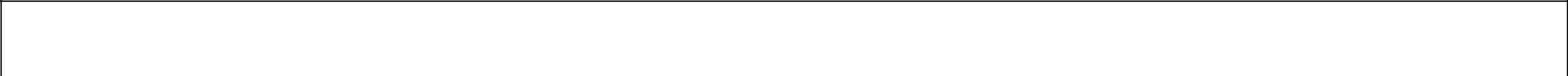 ПЛАНИРАНА СРЕДСТВА ЗА ПРОГРАМ1. ПРОГРАМ 1. ПРОГРАМ 1. ПРОГРАМ 1. ПРОГРАМ 1. ПРОГРАМ 1. ПРОГРАМ 1. ПРОГРАМ 1. ПРОГРАМ 1. ПРОГРАМ 1. ПРОГРАМ 1. ПРОГРАМ 1. ПРОГРАМ 1. ПРОГРАМ 1. ПРОГРАМ 1. ПРОГРАМ 1. ПРОГРАМ 1. ПРОГРАМ 1. ПРОГРАМ 1. ПРОГРАМ 1. ПРОГРАМ 1. ПРОГРАМ 1. ПРОГРАМ 1. ПРОГРАМ 1. ПРОГРАМ 1. ПРОГРАМ 1. ПРОГРАМ 1. ПРОГРАМ 1. ПРОГРАМ 1. ПРОГРАМ 1. ПРОГРАМ 1. ПРОГРАМ 1. ПРОГРАМ 1. ПРОГРАМ 1. ПРОГРАМ 1. ПРОГРАМ 1. ПРОГРАМ 1. ПРОГРАМ 1. ПРОГРАМ 1. ПРОГРАМ 1. ПРОГРАМ 1. ПРОГРАМ 1. ПРОГРАМ 1. ПРОГРАМ 1. ПРОГРАМ 1. ПРОГРАМ 1. ПРОГРАМ 1. ПРОГРАМ 1. ПРОГРАМ 1. ПРОГРАМ 1. ПРОГРАМ 1. ПРОГРАМ 1. ПРОГРАМ 1. ПРОГРАМ 1. ПРОГРАМ 1. ПРОГРАМ 1. ПРОГРАМ 1. ПРОГРАМ 1. ПРОГРАМ 1. ПРОГРАМ 1. ПРОГРАМ 1. ПРОГРАМ 1. ПРОГРАМ 1. ПРОГРАМ 1. ПРОГРАМ 1. ПРОГРАМ 1. ПРОГРАМ 1. ПРОГРАМ 1. ПРОГРАМ 1. ПРОГРАМ 1. ПРОГРАМ 1. ПРОГРАМ 1. ПРОГРАМ 1. ПРОГРАМ 1. ПРОГРАМ 1. ПРОГРАМ 1. ПРОГРАМ 1. ПРОГРАМ 1. ПРОГРАМ 1. ПРОГРАМ 1. ПРОГРАМ 1. ПРОГРАМ 1. ПРОГРАМ 1. ПРОГРАМ 1. ПРОГРАМ 1. ПРОГРАМ 1. ПРОГРАМ 1. ПРОГРАМ 1. ПРОГРАМ 1. ПРОГРАМ 1. ПРОГРАМ 1. ПРОГРАМ 1. ПРОГРАМ 1. ПРОГРАМ 1. ПРОГРАМ 1. ПРОГРАМ 1. ПРОГРАМ 1. ПРОГРАМ 1. ПРОГРАМ 1. ПРОГРАМ 1. ПРОГРАМ 1. ПРОГРАМ 1. ПРОГРАМ 1. ПРОГРАМ 1. ПРОГРАМ 1. ПРОГРАМ 1. ПРОГРАМ 1. ПРОГРАМ 1. ПРОГРАМ 1. ПРОГРАМ 1. ПРОГРАМ 1. ПРОГРАМ 1. ПРОГРАМ 1. ПРОГРАМ 1. ПРОГРАМ 1. ПРОГРАМ 1. ПРОГРАМ 1. ПРОГРАМ 1. ПРОГРАМ 1. ПРОГРАМ 1. ПРОГРАМ 1. ПРОГРАМ 1. ПРОГРАМ 1. ПРОГРАМ 1. ПРОГРАМ 1. ПРОГРАМ 1. ПРОГРАМ 1. ПРОГРАМ 1. ПРОГРАМ 1. ПРОГРАМ 1. ПРОГРАМ 1. ПРОГРАМ 1. ПРОГРАМ 1. ПРОГРАМ 1. ПРОГРАМ 1. ПРОГРАМ 1. ПРОГРАМ 1. ПРОГРАМ 1. ПРОГРАМ 1. ПРОГРАМ 1. ПРОГРАМ 1. ПРОГРАМ 1. ПРОГРАМ 1. ПРОГРАМ 1. ПРОГРАМ 1. ПРОГРАМ 1. ПРОГРАМ 1. ПРОГРАМ 1. ПРОГРАМ 1. ПРОГРАМ 1. ПРОГРАМ 1. ПРОГРАМ 1. ПРОГРАМ 1. ПРОГРАМ 1. ПРОГРАМ 1. ПРОГРАМ 1. ПРОГРАМ 1. ПРОГРАМ 1. ПРОГРАМ 1. ПРОГРАМ 1. ПРОГРАМ 1. ПРОГРАМ 1. ПРОГРАМ 1. ПРОГРАМ 1. ПРОГРАМ 1. ПРОГРАМ 1. ПРОГРАМ 1. ПРОГРАМ 1. ПРОГРАМ 1. ПРОГРАМ 1. ПРОГРАМ 1. ПРОГРАМ 1. ПРОГРАМ 1. ПРОГРАМ 1. ПРОГРАМ 1. ПРОГРАМ 1. ПРОГРАМ 1. ПРОГРАМ 1. ПРОГРАМ 1. ПРОГРАМ 1. ПРОГРАМ 1. ПРОГРАМ 1. ПРОГРАМ 1. ПРОГРАМ 1. ПРОГРАМ 1. ПРОГРАМ 1. ПРОГРАМ 1. ПРОГРАМ 1. ПРОГРАМ 1. ПРОГРАМ 1. ПРОГРАМ 1. ПРОГРАМ 1. ПРОГРАМ 1. ПРОГРАМ 1. ПРОГРАМ 1. ПРОГРАМ Назив програма:Назив програма:Назив програма:Назив програма:Назив програма:Назив програма:Назив програма:Назив програма:Назив програма:Назив програма:Назив програма:Назив програма:Назив програма:Назив програма:Назив програма:Назив програма:Назив програма:Назив програма:Назив програма:Назив програма:Назив програма:Назив програма:Назив програма:Назив програма:Назив програма:Назив програма:Назив програма:Назив програма:Назив програма:Програм 1.  Становање, урбанизам и просторно планирањеПрограм 1.  Становање, урбанизам и просторно планирањеПрограм 1.  Становање, урбанизам и просторно планирањеПрограм 1.  Становање, урбанизам и просторно планирањеПрограм 1.  Становање, урбанизам и просторно планирањеПрограм 1.  Становање, урбанизам и просторно планирањеПрограм 1.  Становање, урбанизам и просторно планирањеПрограм 1.  Становање, урбанизам и просторно планирањеПрограм 1.  Становање, урбанизам и просторно планирањеПрограм 1.  Становање, урбанизам и просторно планирањеПрограм 1.  Становање, урбанизам и просторно планирањеПрограм 1.  Становање, урбанизам и просторно планирањеПрограм 1.  Становање, урбанизам и просторно планирањеПрограм 1.  Становање, урбанизам и просторно планирањеПрограм 1.  Становање, урбанизам и просторно планирањеПрограм 1.  Становање, урбанизам и просторно планирањеПрограм 1.  Становање, урбанизам и просторно планирањеПрограм 1.  Становање, урбанизам и просторно планирањеПрограм 1.  Становање, урбанизам и просторно планирањеПрограм 1.  Становање, урбанизам и просторно планирањеПрограм 1.  Становање, урбанизам и просторно планирањеПрограм 1.  Становање, урбанизам и просторно планирањеПрограм 1.  Становање, урбанизам и просторно планирањеПрограм 1.  Становање, урбанизам и просторно планирањеПрограм 1.  Становање, урбанизам и просторно планирањеПрограм 1.  Становање, урбанизам и просторно планирањеПрограм 1.  Становање, урбанизам и просторно планирањеПрограм 1.  Становање, урбанизам и просторно планирањеПрограм 1.  Становање, урбанизам и просторно планирањеПрограм 1.  Становање, урбанизам и просторно планирањеПрограм 1.  Становање, урбанизам и просторно планирањеПрограм 1.  Становање, урбанизам и просторно планирањеПрограм 1.  Становање, урбанизам и просторно планирањеПрограм 1.  Становање, урбанизам и просторно планирањеПрограм 1.  Становање, урбанизам и просторно планирањеПрограм 1.  Становање, урбанизам и просторно планирањеПрограм 1.  Становање, урбанизам и просторно планирањеПрограм 1.  Становање, урбанизам и просторно планирањеПрограм 1.  Становање, урбанизам и просторно планирањеПрограм 1.  Становање, урбанизам и просторно планирањеПрограм 1.  Становање, урбанизам и просторно планирањеПрограм 1.  Становање, урбанизам и просторно планирањеПрограм 1.  Становање, урбанизам и просторно планирањеПрограм 1.  Становање, урбанизам и просторно планирањеПрограм 1.  Становање, урбанизам и просторно планирањеПрограм 1.  Становање, урбанизам и просторно планирањеПрограм 1.  Становање, урбанизам и просторно планирањеПрограм 1.  Становање, урбанизам и просторно планирањеПрограм 1.  Становање, урбанизам и просторно планирањеПрограм 1.  Становање, урбанизам и просторно планирањеПрограм 1.  Становање, урбанизам и просторно планирањеПрограм 1.  Становање, урбанизам и просторно планирањеПрограм 1.  Становање, урбанизам и просторно планирањеПрограм 1.  Становање, урбанизам и просторно планирањеПрограм 1.  Становање, урбанизам и просторно планирањеПрограм 1.  Становање, урбанизам и просторно планирањеПрограм 1.  Становање, урбанизам и просторно планирањеПрограм 1.  Становање, урбанизам и просторно планирањеПрограм 1.  Становање, урбанизам и просторно планирањеПрограм 1.  Становање, урбанизам и просторно планирањеПрограм 1.  Становање, урбанизам и просторно планирањеПрограм 1.  Становање, урбанизам и просторно планирањеПрограм 1.  Становање, урбанизам и просторно планирањеПрограм 1.  Становање, урбанизам и просторно планирањеПрограм 1.  Становање, урбанизам и просторно планирањеПрограм 1.  Становање, урбанизам и просторно планирањеПрограм 1.  Становање, урбанизам и просторно планирањеПрограм 1.  Становање, урбанизам и просторно планирањеПрограм 1.  Становање, урбанизам и просторно планирањеПрограм 1.  Становање, урбанизам и просторно планирањеПрограм 1.  Становање, урбанизам и просторно планирањеПрограм 1.  Становање, урбанизам и просторно планирањеПрограм 1.  Становање, урбанизам и просторно планирањеПрограм 1.  Становање, урбанизам и просторно планирањеПрограм 1.  Становање, урбанизам и просторно планирањеПрограм 1.  Становање, урбанизам и просторно планирањеПрограм 1.  Становање, урбанизам и просторно планирањеШифра програма:Шифра програма:Шифра програма:Шифра програма:Шифра програма:Шифра програма:Шифра програма:Шифра програма:Шифра програма:Шифра програма:Шифра програма:Шифра програма:Шифра програма:Шифра програма:Шифра програма:Шифра програма:Шифра програма:Шифра програма:Шифра програма:Шифра програма:Шифра програма:Шифра програма:Шифра програма:Шифра програма:Шифра програма:Шифра програма:Шифра програма:Шифра програма:Шифра програма:110111011101110111011101Сектор:Сектор:Сектор:Сектор:Сектор:Сектор:Сектор:Сектор:Сектор:Сектор:Сектор:Сектор:Сектор:Сектор:Сектор:Сектор:Сектор:Сектор:Сектор:Сектор:Сектор:Сектор:Сектор:Сектор:Сектор:Сектор:Сектор:Сектор:Сектор:Урбанизам и просторно планирањеУрбанизам и просторно планирањеУрбанизам и просторно планирањеУрбанизам и просторно планирањеУрбанизам и просторно планирањеУрбанизам и просторно планирањеУрбанизам и просторно планирањеУрбанизам и просторно планирањеУрбанизам и просторно планирањеУрбанизам и просторно планирањеУрбанизам и просторно планирањеУрбанизам и просторно планирањеУрбанизам и просторно планирањеУрбанизам и просторно планирањеУрбанизам и просторно планирањеУрбанизам и просторно планирањеУрбанизам и просторно планирањеУрбанизам и просторно планирањеУрбанизам и просторно планирањеУрбанизам и просторно планирањеУрбанизам и просторно планирањеУрбанизам и просторно планирањеУрбанизам и просторно планирањеУрбанизам и просторно планирањеУрбанизам и просторно планирањеУрбанизам и просторно планирањеУрбанизам и просторно планирањеУрбанизам и просторно планирањеУрбанизам и просторно планирањеУрбанизам и просторно планирањеУрбанизам и просторно планирањеУрбанизам и просторно планирањеУрбанизам и просторно планирањеУрбанизам и просторно планирањеУрбанизам и просторно планирањеУрбанизам и просторно планирањеУрбанизам и просторно планирањеУрбанизам и просторно планирањеУрбанизам и просторно планирањеУрбанизам и просторно планирањеУрбанизам и просторно планирањеУрбанизам и просторно планирањеУрбанизам и просторно планирањеУрбанизам и просторно планирањеУрбанизам и просторно планирањеУрбанизам и просторно планирањеУрбанизам и просторно планирањеУрбанизам и просторно планирањеУрбанизам и просторно планирањеУрбанизам и просторно планирањеУрбанизам и просторно планирањеУрбанизам и просторно планирањеУрбанизам и просторно планирањеУрбанизам и просторно планирањеУрбанизам и просторно планирањеУрбанизам и просторно планирањеУрбанизам и просторно планирањеУрбанизам и просторно планирањеУрбанизам и просторно планирањеУрбанизам и просторно планирањеУрбанизам и просторно планирањеУрбанизам и просторно планирањеУрбанизам и просторно планирањеУрбанизам и просторно планирањеУрбанизам и просторно планирањеУрбанизам и просторно планирањеУрбанизам и просторно планирањеУрбанизам и просторно планирањеУрбанизам и просторно планирањеУрбанизам и просторно планирањеУрбанизам и просторно планирањеУрбанизам и просторно планирањеУрбанизам и просторно планирањеУрбанизам и просторно планирањеУрбанизам и просторно планирањеУрбанизам и просторно планирањеУрбанизам и просторно планирањеСврха:Сврха:Сврха:Сврха:Сврха:Сврха:Сврха:Сврха:Сврха:Сврха:Сврха:Сврха:Сврха:Сврха:Сврха:Сврха:Сврха:Сврха:Сврха:Сврха:Сврха:Сврха:Сврха:Сврха:Сврха:Сврха:Сврха:Сврха:Сврха:Планирање, уређење и коришћење простора у локалној заједници засновано на начелима  одрживог развоја, равномерног територијалног развоја и рационалног коришћења земљишта; Подстицање одрживог развоја становања кроз унапређење услова становања грађана и очување и унапређење вредности стамбеног фондаПланирање, уређење и коришћење простора у локалној заједници засновано на начелима  одрживог развоја, равномерног територијалног развоја и рационалног коришћења земљишта; Подстицање одрживог развоја становања кроз унапређење услова становања грађана и очување и унапређење вредности стамбеног фондаПланирање, уређење и коришћење простора у локалној заједници засновано на начелима  одрживог развоја, равномерног територијалног развоја и рационалног коришћења земљишта; Подстицање одрживог развоја становања кроз унапређење услова становања грађана и очување и унапређење вредности стамбеног фондаПланирање, уређење и коришћење простора у локалној заједници засновано на начелима  одрживог развоја, равномерног територијалног развоја и рационалног коришћења земљишта; Подстицање одрживог развоја становања кроз унапређење услова становања грађана и очување и унапређење вредности стамбеног фондаПланирање, уређење и коришћење простора у локалној заједници засновано на начелима  одрживог развоја, равномерног територијалног развоја и рационалног коришћења земљишта; Подстицање одрживог развоја становања кроз унапређење услова становања грађана и очување и унапређење вредности стамбеног фондаПланирање, уређење и коришћење простора у локалној заједници засновано на начелима  одрживог развоја, равномерног територијалног развоја и рационалног коришћења земљишта; Подстицање одрживог развоја становања кроз унапређење услова становања грађана и очување и унапређење вредности стамбеног фондаПланирање, уређење и коришћење простора у локалној заједници засновано на начелима  одрживог развоја, равномерног територијалног развоја и рационалног коришћења земљишта; Подстицање одрживог развоја становања кроз унапређење услова становања грађана и очување и унапређење вредности стамбеног фондаПланирање, уређење и коришћење простора у локалној заједници засновано на начелима  одрживог развоја, равномерног територијалног развоја и рационалног коришћења земљишта; Подстицање одрживог развоја становања кроз унапређење услова становања грађана и очување и унапређење вредности стамбеног фондаПланирање, уређење и коришћење простора у локалној заједници засновано на начелима  одрживог развоја, равномерног територијалног развоја и рационалног коришћења земљишта; Подстицање одрживог развоја становања кроз унапређење услова становања грађана и очување и унапређење вредности стамбеног фондаПланирање, уређење и коришћење простора у локалној заједници засновано на начелима  одрживог развоја, равномерног територијалног развоја и рационалног коришћења земљишта; Подстицање одрживог развоја становања кроз унапређење услова становања грађана и очување и унапређење вредности стамбеног фондаПланирање, уређење и коришћење простора у локалној заједници засновано на начелима  одрживог развоја, равномерног територијалног развоја и рационалног коришћења земљишта; Подстицање одрживог развоја становања кроз унапређење услова становања грађана и очување и унапређење вредности стамбеног фондаПланирање, уређење и коришћење простора у локалној заједници засновано на начелима  одрживог развоја, равномерног територијалног развоја и рационалног коришћења земљишта; Подстицање одрживог развоја становања кроз унапређење услова становања грађана и очување и унапређење вредности стамбеног фондаПланирање, уређење и коришћење простора у локалној заједници засновано на начелима  одрживог развоја, равномерног територијалног развоја и рационалног коришћења земљишта; Подстицање одрживог развоја становања кроз унапређење услова становања грађана и очување и унапређење вредности стамбеног фондаПланирање, уређење и коришћење простора у локалној заједници засновано на начелима  одрживог развоја, равномерног територијалног развоја и рационалног коришћења земљишта; Подстицање одрживог развоја становања кроз унапређење услова становања грађана и очување и унапређење вредности стамбеног фондаПланирање, уређење и коришћење простора у локалној заједници засновано на начелима  одрживог развоја, равномерног територијалног развоја и рационалног коришћења земљишта; Подстицање одрживог развоја становања кроз унапређење услова становања грађана и очување и унапређење вредности стамбеног фондаПланирање, уређење и коришћење простора у локалној заједници засновано на начелима  одрживог развоја, равномерног територијалног развоја и рационалног коришћења земљишта; Подстицање одрживог развоја становања кроз унапређење услова становања грађана и очување и унапређење вредности стамбеног фондаПланирање, уређење и коришћење простора у локалној заједници засновано на начелима  одрживог развоја, равномерног територијалног развоја и рационалног коришћења земљишта; Подстицање одрживог развоја становања кроз унапређење услова становања грађана и очување и унапређење вредности стамбеног фондаПланирање, уређење и коришћење простора у локалној заједници засновано на начелима  одрживог развоја, равномерног територијалног развоја и рационалног коришћења земљишта; Подстицање одрживог развоја становања кроз унапређење услова становања грађана и очување и унапређење вредности стамбеног фондаПланирање, уређење и коришћење простора у локалној заједници засновано на начелима  одрживог развоја, равномерног територијалног развоја и рационалног коришћења земљишта; Подстицање одрживог развоја становања кроз унапређење услова становања грађана и очување и унапређење вредности стамбеног фондаПланирање, уређење и коришћење простора у локалној заједници засновано на начелима  одрживог развоја, равномерног територијалног развоја и рационалног коришћења земљишта; Подстицање одрживог развоја становања кроз унапређење услова становања грађана и очување и унапређење вредности стамбеног фондаПланирање, уређење и коришћење простора у локалној заједници засновано на начелима  одрживог развоја, равномерног територијалног развоја и рационалног коришћења земљишта; Подстицање одрживог развоја становања кроз унапређење услова становања грађана и очување и унапређење вредности стамбеног фондаПланирање, уређење и коришћење простора у локалној заједници засновано на начелима  одрживог развоја, равномерног територијалног развоја и рационалног коришћења земљишта; Подстицање одрживог развоја становања кроз унапређење услова становања грађана и очување и унапређење вредности стамбеног фондаПланирање, уређење и коришћење простора у локалној заједници засновано на начелима  одрживог развоја, равномерног територијалног развоја и рационалног коришћења земљишта; Подстицање одрживог развоја становања кроз унапређење услова становања грађана и очување и унапређење вредности стамбеног фондаПланирање, уређење и коришћење простора у локалној заједници засновано на начелима  одрживог развоја, равномерног територијалног развоја и рационалног коришћења земљишта; Подстицање одрживог развоја становања кроз унапређење услова становања грађана и очување и унапређење вредности стамбеног фондаПланирање, уређење и коришћење простора у локалној заједници засновано на начелима  одрживог развоја, равномерног територијалног развоја и рационалног коришћења земљишта; Подстицање одрживог развоја становања кроз унапређење услова становања грађана и очување и унапређење вредности стамбеног фондаПланирање, уређење и коришћење простора у локалној заједници засновано на начелима  одрживог развоја, равномерног територијалног развоја и рационалног коришћења земљишта; Подстицање одрживог развоја становања кроз унапређење услова становања грађана и очување и унапређење вредности стамбеног фондаПланирање, уређење и коришћење простора у локалној заједници засновано на начелима  одрживог развоја, равномерног територијалног развоја и рационалног коришћења земљишта; Подстицање одрживог развоја становања кроз унапређење услова становања грађана и очување и унапређење вредности стамбеног фондаПланирање, уређење и коришћење простора у локалној заједници засновано на начелима  одрживог развоја, равномерног територијалног развоја и рационалног коришћења земљишта; Подстицање одрживог развоја становања кроз унапређење услова становања грађана и очување и унапређење вредности стамбеног фондаПланирање, уређење и коришћење простора у локалној заједници засновано на начелима  одрживог развоја, равномерног територијалног развоја и рационалног коришћења земљишта; Подстицање одрживог развоја становања кроз унапређење услова становања грађана и очување и унапређење вредности стамбеног фондаПланирање, уређење и коришћење простора у локалној заједници засновано на начелима  одрживог развоја, равномерног територијалног развоја и рационалног коришћења земљишта; Подстицање одрживог развоја становања кроз унапређење услова становања грађана и очување и унапређење вредности стамбеног фондаПланирање, уређење и коришћење простора у локалној заједници засновано на начелима  одрживог развоја, равномерног територијалног развоја и рационалног коришћења земљишта; Подстицање одрживог развоја становања кроз унапређење услова становања грађана и очување и унапређење вредности стамбеног фондаПланирање, уређење и коришћење простора у локалној заједници засновано на начелима  одрживог развоја, равномерног територијалног развоја и рационалног коришћења земљишта; Подстицање одрживог развоја становања кроз унапређење услова становања грађана и очување и унапређење вредности стамбеног фондаПланирање, уређење и коришћење простора у локалној заједници засновано на начелима  одрживог развоја, равномерног територијалног развоја и рационалног коришћења земљишта; Подстицање одрживог развоја становања кроз унапређење услова становања грађана и очување и унапређење вредности стамбеног фондаПланирање, уређење и коришћење простора у локалној заједници засновано на начелима  одрживог развоја, равномерног територијалног развоја и рационалног коришћења земљишта; Подстицање одрживог развоја становања кроз унапређење услова становања грађана и очување и унапређење вредности стамбеног фондаПланирање, уређење и коришћење простора у локалној заједници засновано на начелима  одрживог развоја, равномерног територијалног развоја и рационалног коришћења земљишта; Подстицање одрживог развоја становања кроз унапређење услова становања грађана и очување и унапређење вредности стамбеног фондаПланирање, уређење и коришћење простора у локалној заједници засновано на начелима  одрживог развоја, равномерног територијалног развоја и рационалног коришћења земљишта; Подстицање одрживог развоја становања кроз унапређење услова становања грађана и очување и унапређење вредности стамбеног фондаПланирање, уређење и коришћење простора у локалној заједници засновано на начелима  одрживог развоја, равномерног територијалног развоја и рационалног коришћења земљишта; Подстицање одрживог развоја становања кроз унапређење услова становања грађана и очување и унапређење вредности стамбеног фондаПланирање, уређење и коришћење простора у локалној заједници засновано на начелима  одрживог развоја, равномерног територијалног развоја и рационалног коришћења земљишта; Подстицање одрживог развоја становања кроз унапређење услова становања грађана и очување и унапређење вредности стамбеног фондаПланирање, уређење и коришћење простора у локалној заједници засновано на начелима  одрживог развоја, равномерног територијалног развоја и рационалног коришћења земљишта; Подстицање одрживог развоја становања кроз унапређење услова становања грађана и очување и унапређење вредности стамбеног фондаПланирање, уређење и коришћење простора у локалној заједници засновано на начелима  одрживог развоја, равномерног територијалног развоја и рационалног коришћења земљишта; Подстицање одрживог развоја становања кроз унапређење услова становања грађана и очување и унапређење вредности стамбеног фондаПланирање, уређење и коришћење простора у локалној заједници засновано на начелима  одрживог развоја, равномерног територијалног развоја и рационалног коришћења земљишта; Подстицање одрживог развоја становања кроз унапређење услова становања грађана и очување и унапређење вредности стамбеног фондаПланирање, уређење и коришћење простора у локалној заједници засновано на начелима  одрживог развоја, равномерног територијалног развоја и рационалног коришћења земљишта; Подстицање одрживог развоја становања кроз унапређење услова становања грађана и очување и унапређење вредности стамбеног фондаПланирање, уређење и коришћење простора у локалној заједници засновано на начелима  одрживог развоја, равномерног територијалног развоја и рационалног коришћења земљишта; Подстицање одрживог развоја становања кроз унапређење услова становања грађана и очување и унапређење вредности стамбеног фондаПланирање, уређење и коришћење простора у локалној заједници засновано на начелима  одрживог развоја, равномерног територијалног развоја и рационалног коришћења земљишта; Подстицање одрживог развоја становања кроз унапређење услова становања грађана и очување и унапређење вредности стамбеног фондаПланирање, уређење и коришћење простора у локалној заједници засновано на начелима  одрживог развоја, равномерног територијалног развоја и рационалног коришћења земљишта; Подстицање одрживог развоја становања кроз унапређење услова становања грађана и очување и унапређење вредности стамбеног фондаПланирање, уређење и коришћење простора у локалној заједници засновано на начелима  одрживог развоја, равномерног територијалног развоја и рационалног коришћења земљишта; Подстицање одрживог развоја становања кроз унапређење услова становања грађана и очување и унапређење вредности стамбеног фондаПланирање, уређење и коришћење простора у локалној заједници засновано на начелима  одрживог развоја, равномерног територијалног развоја и рационалног коришћења земљишта; Подстицање одрживог развоја становања кроз унапређење услова становања грађана и очување и унапређење вредности стамбеног фондаПланирање, уређење и коришћење простора у локалној заједници засновано на начелима  одрживог развоја, равномерног територијалног развоја и рационалног коришћења земљишта; Подстицање одрживог развоја становања кроз унапређење услова становања грађана и очување и унапређење вредности стамбеног фондаПланирање, уређење и коришћење простора у локалној заједници засновано на начелима  одрживог развоја, равномерног територијалног развоја и рационалног коришћења земљишта; Подстицање одрживог развоја становања кроз унапређење услова становања грађана и очување и унапређење вредности стамбеног фондаПланирање, уређење и коришћење простора у локалној заједници засновано на начелима  одрживог развоја, равномерног територијалног развоја и рационалног коришћења земљишта; Подстицање одрживог развоја становања кроз унапређење услова становања грађана и очување и унапређење вредности стамбеног фондаПланирање, уређење и коришћење простора у локалној заједници засновано на начелима  одрживог развоја, равномерног територијалног развоја и рационалног коришћења земљишта; Подстицање одрживог развоја становања кроз унапређење услова становања грађана и очување и унапређење вредности стамбеног фондаПланирање, уређење и коришћење простора у локалној заједници засновано на начелима  одрживог развоја, равномерног територијалног развоја и рационалног коришћења земљишта; Подстицање одрживог развоја становања кроз унапређење услова становања грађана и очување и унапређење вредности стамбеног фондаПланирање, уређење и коришћење простора у локалној заједници засновано на начелима  одрживог развоја, равномерног територијалног развоја и рационалног коришћења земљишта; Подстицање одрживог развоја становања кроз унапређење услова становања грађана и очување и унапређење вредности стамбеног фондаПланирање, уређење и коришћење простора у локалној заједници засновано на начелима  одрживог развоја, равномерног територијалног развоја и рационалног коришћења земљишта; Подстицање одрживог развоја становања кроз унапређење услова становања грађана и очување и унапређење вредности стамбеног фондаПланирање, уређење и коришћење простора у локалној заједници засновано на начелима  одрживог развоја, равномерног територијалног развоја и рационалног коришћења земљишта; Подстицање одрживог развоја становања кроз унапређење услова становања грађана и очување и унапређење вредности стамбеног фондаПланирање, уређење и коришћење простора у локалној заједници засновано на начелима  одрживог развоја, равномерног територијалног развоја и рационалног коришћења земљишта; Подстицање одрживог развоја становања кроз унапређење услова становања грађана и очување и унапређење вредности стамбеног фондаПланирање, уређење и коришћење простора у локалној заједници засновано на начелима  одрживог развоја, равномерног територијалног развоја и рационалног коришћења земљишта; Подстицање одрживог развоја становања кроз унапређење услова становања грађана и очување и унапређење вредности стамбеног фондаПланирање, уређење и коришћење простора у локалној заједници засновано на начелима  одрживог развоја, равномерног територијалног развоја и рационалног коришћења земљишта; Подстицање одрживог развоја становања кроз унапређење услова становања грађана и очување и унапређење вредности стамбеног фондаПланирање, уређење и коришћење простора у локалној заједници засновано на начелима  одрживог развоја, равномерног територијалног развоја и рационалног коришћења земљишта; Подстицање одрживог развоја становања кроз унапређење услова становања грађана и очување и унапређење вредности стамбеног фондаПланирање, уређење и коришћење простора у локалној заједници засновано на начелима  одрживог развоја, равномерног територијалног развоја и рационалног коришћења земљишта; Подстицање одрживог развоја становања кроз унапређење услова становања грађана и очување и унапређење вредности стамбеног фондаПланирање, уређење и коришћење простора у локалној заједници засновано на начелима  одрживог развоја, равномерног територијалног развоја и рационалног коришћења земљишта; Подстицање одрживог развоја становања кроз унапређење услова становања грађана и очување и унапређење вредности стамбеног фондаПланирање, уређење и коришћење простора у локалној заједници засновано на начелима  одрживог развоја, равномерног територијалног развоја и рационалног коришћења земљишта; Подстицање одрживог развоја становања кроз унапређење услова становања грађана и очување и унапређење вредности стамбеног фондаПланирање, уређење и коришћење простора у локалној заједници засновано на начелима  одрживог развоја, равномерног територијалног развоја и рационалног коришћења земљишта; Подстицање одрживог развоја становања кроз унапређење услова становања грађана и очување и унапређење вредности стамбеног фондаПланирање, уређење и коришћење простора у локалној заједници засновано на начелима  одрживог развоја, равномерног територијалног развоја и рационалног коришћења земљишта; Подстицање одрживог развоја становања кроз унапређење услова становања грађана и очување и унапређење вредности стамбеног фондаПланирање, уређење и коришћење простора у локалној заједници засновано на начелима  одрживог развоја, равномерног територијалног развоја и рационалног коришћења земљишта; Подстицање одрживог развоја становања кроз унапређење услова становања грађана и очување и унапређење вредности стамбеног фондаПланирање, уређење и коришћење простора у локалној заједници засновано на начелима  одрживог развоја, равномерног територијалног развоја и рационалног коришћења земљишта; Подстицање одрживог развоја становања кроз унапређење услова становања грађана и очување и унапређење вредности стамбеног фондаПланирање, уређење и коришћење простора у локалној заједници засновано на начелима  одрживог развоја, равномерног територијалног развоја и рационалног коришћења земљишта; Подстицање одрживог развоја становања кроз унапређење услова становања грађана и очување и унапређење вредности стамбеног фондаПланирање, уређење и коришћење простора у локалној заједници засновано на начелима  одрживог развоја, равномерног територијалног развоја и рационалног коришћења земљишта; Подстицање одрживог развоја становања кроз унапређење услова становања грађана и очување и унапређење вредности стамбеног фондаПланирање, уређење и коришћење простора у локалној заједници засновано на начелима  одрживог развоја, равномерног територијалног развоја и рационалног коришћења земљишта; Подстицање одрживог развоја становања кроз унапређење услова становања грађана и очување и унапређење вредности стамбеног фондаПланирање, уређење и коришћење простора у локалној заједници засновано на начелима  одрживог развоја, равномерног територијалног развоја и рационалног коришћења земљишта; Подстицање одрживог развоја становања кроз унапређење услова становања грађана и очување и унапређење вредности стамбеног фондаПланирање, уређење и коришћење простора у локалној заједници засновано на начелима  одрживог развоја, равномерног територијалног развоја и рационалног коришћења земљишта; Подстицање одрживог развоја становања кроз унапређење услова становања грађана и очување и унапређење вредности стамбеног фондаПланирање, уређење и коришћење простора у локалној заједници засновано на начелима  одрживог развоја, равномерног територијалног развоја и рационалног коришћења земљишта; Подстицање одрживог развоја становања кроз унапређење услова становања грађана и очување и унапређење вредности стамбеног фондаПланирање, уређење и коришћење простора у локалној заједници засновано на начелима  одрживог развоја, равномерног територијалног развоја и рационалног коришћења земљишта; Подстицање одрживог развоја становања кроз унапређење услова становања грађана и очување и унапређење вредности стамбеног фондаПланирање, уређење и коришћење простора у локалној заједници засновано на начелима  одрживог развоја, равномерног територијалног развоја и рационалног коришћења земљишта; Подстицање одрживог развоја становања кроз унапређење услова становања грађана и очување и унапређење вредности стамбеног фондаПланирање, уређење и коришћење простора у локалној заједници засновано на начелима  одрживог развоја, равномерног територијалног развоја и рационалног коришћења земљишта; Подстицање одрживог развоја становања кроз унапређење услова становања грађана и очување и унапређење вредности стамбеног фондаПланирање, уређење и коришћење простора у локалној заједници засновано на начелима  одрживог развоја, равномерног територијалног развоја и рационалног коришћења земљишта; Подстицање одрживог развоја становања кроз унапређење услова становања грађана и очување и унапређење вредности стамбеног фондаПланирање, уређење и коришћење простора у локалној заједници засновано на начелима  одрживог развоја, равномерног територијалног развоја и рационалног коришћења земљишта; Подстицање одрживог развоја становања кроз унапређење услова становања грађана и очување и унапређење вредности стамбеног фондаПланирање, уређење и коришћење простора у локалној заједници засновано на начелима  одрживог развоја, равномерног територијалног развоја и рационалног коришћења земљишта; Подстицање одрживог развоја становања кроз унапређење услова становања грађана и очување и унапређење вредности стамбеног фондаПланирање, уређење и коришћење простора у локалној заједници засновано на начелима  одрживог развоја, равномерног територијалног развоја и рационалног коришћења земљишта; Подстицање одрживог развоја становања кроз унапређење услова становања грађана и очување и унапређење вредности стамбеног фондаПланирање, уређење и коришћење простора у локалној заједници засновано на начелима  одрживог развоја, равномерног територијалног развоја и рационалног коришћења земљишта; Подстицање одрживог развоја становања кроз унапређење услова становања грађана и очување и унапређење вредности стамбеног фондаПланирање, уређење и коришћење простора у локалној заједници засновано на начелима  одрживог развоја, равномерног територијалног развоја и рационалног коришћења земљишта; Подстицање одрживог развоја становања кроз унапређење услова становања грађана и очување и унапређење вредности стамбеног фондаПланирање, уређење и коришћење простора у локалној заједници засновано на начелима  одрживог развоја, равномерног територијалног развоја и рационалног коришћења земљишта; Подстицање одрживог развоја становања кроз унапређење услова становања грађана и очување и унапређење вредности стамбеног фондаПланирање, уређење и коришћење простора у локалној заједници засновано на начелима  одрживог развоја, равномерног територијалног развоја и рационалног коришћења земљишта; Подстицање одрживог развоја становања кроз унапређење услова становања грађана и очување и унапређење вредности стамбеног фондаПланирање, уређење и коришћење простора у локалној заједници засновано на начелима  одрживог развоја, равномерног територијалног развоја и рационалног коришћења земљишта; Подстицање одрживог развоја становања кроз унапређење услова становања грађана и очување и унапређење вредности стамбеног фондаПланирање, уређење и коришћење простора у локалној заједници засновано на начелима  одрживог развоја, равномерног територијалног развоја и рационалног коришћења земљишта; Подстицање одрживог развоја становања кроз унапређење услова становања грађана и очување и унапређење вредности стамбеног фондаПланирање, уређење и коришћење простора у локалној заједници засновано на начелима  одрживог развоја, равномерног територијалног развоја и рационалног коришћења земљишта; Подстицање одрживог развоја становања кроз унапређење услова становања грађана и очување и унапређење вредности стамбеног фондаПланирање, уређење и коришћење простора у локалној заједници засновано на начелима  одрживог развоја, равномерног територијалног развоја и рационалног коришћења земљишта; Подстицање одрживог развоја становања кроз унапређење услова становања грађана и очување и унапређење вредности стамбеног фондаПланирање, уређење и коришћење простора у локалној заједници засновано на начелима  одрживог развоја, равномерног територијалног развоја и рационалног коришћења земљишта; Подстицање одрживог развоја становања кроз унапређење услова становања грађана и очување и унапређење вредности стамбеног фондаПланирање, уређење и коришћење простора у локалној заједници засновано на начелима  одрживог развоја, равномерног територијалног развоја и рационалног коришћења земљишта; Подстицање одрживог развоја становања кроз унапређење услова становања грађана и очување и унапређење вредности стамбеног фондаПланирање, уређење и коришћење простора у локалној заједници засновано на начелима  одрживог развоја, равномерног територијалног развоја и рационалног коришћења земљишта; Подстицање одрживог развоја становања кроз унапређење услова становања грађана и очување и унапређење вредности стамбеног фондаПланирање, уређење и коришћење простора у локалној заједници засновано на начелима  одрживог развоја, равномерног територијалног развоја и рационалног коришћења земљишта; Подстицање одрживог развоја становања кроз унапређење услова становања грађана и очување и унапређење вредности стамбеног фондаПланирање, уређење и коришћење простора у локалној заједници засновано на начелима  одрживог развоја, равномерног територијалног развоја и рационалног коришћења земљишта; Подстицање одрживог развоја становања кроз унапређење услова становања грађана и очување и унапређење вредности стамбеног фондаПланирање, уређење и коришћење простора у локалној заједници засновано на начелима  одрживог развоја, равномерног територијалног развоја и рационалног коришћења земљишта; Подстицање одрживог развоја становања кроз унапређење услова становања грађана и очување и унапређење вредности стамбеног фондаПланирање, уређење и коришћење простора у локалној заједници засновано на начелима  одрживог развоја, равномерног територијалног развоја и рационалног коришћења земљишта; Подстицање одрживог развоја становања кроз унапређење услова становања грађана и очување и унапређење вредности стамбеног фондаПланирање, уређење и коришћење простора у локалној заједници засновано на начелима  одрживог развоја, равномерног територијалног развоја и рационалног коришћења земљишта; Подстицање одрживог развоја становања кроз унапређење услова становања грађана и очување и унапређење вредности стамбеног фондаПланирање, уређење и коришћење простора у локалној заједници засновано на начелима  одрживог развоја, равномерног територијалног развоја и рационалног коришћења земљишта; Подстицање одрживог развоја становања кроз унапређење услова становања грађана и очување и унапређење вредности стамбеног фондаПланирање, уређење и коришћење простора у локалној заједници засновано на начелима  одрживог развоја, равномерног територијалног развоја и рационалног коришћења земљишта; Подстицање одрживог развоја становања кроз унапређење услова становања грађана и очување и унапређење вредности стамбеног фондаПланирање, уређење и коришћење простора у локалној заједници засновано на начелима  одрживог развоја, равномерног територијалног развоја и рационалног коришћења земљишта; Подстицање одрживог развоја становања кроз унапређење услова становања грађана и очување и унапређење вредности стамбеног фондаПланирање, уређење и коришћење простора у локалној заједници засновано на начелима  одрживог развоја, равномерног територијалног развоја и рационалног коришћења земљишта; Подстицање одрживог развоја становања кроз унапређење услова становања грађана и очување и унапређење вредности стамбеног фондаПланирање, уређење и коришћење простора у локалној заједници засновано на начелима  одрживог развоја, равномерног територијалног развоја и рационалног коришћења земљишта; Подстицање одрживог развоја становања кроз унапређење услова становања грађана и очување и унапређење вредности стамбеног фондаПланирање, уређење и коришћење простора у локалној заједници засновано на начелима  одрживог развоја, равномерног територијалног развоја и рационалног коришћења земљишта; Подстицање одрживог развоја становања кроз унапређење услова становања грађана и очување и унапређење вредности стамбеног фондаПланирање, уређење и коришћење простора у локалној заједници засновано на начелима  одрживог развоја, равномерног територијалног развоја и рационалног коришћења земљишта; Подстицање одрживог развоја становања кроз унапређење услова становања грађана и очување и унапређење вредности стамбеног фондаПланирање, уређење и коришћење простора у локалној заједници засновано на начелима  одрживог развоја, равномерног територијалног развоја и рационалног коришћења земљишта; Подстицање одрживог развоја становања кроз унапређење услова становања грађана и очување и унапређење вредности стамбеног фондаПланирање, уређење и коришћење простора у локалној заједници засновано на начелима  одрживог развоја, равномерног територијалног развоја и рационалног коришћења земљишта; Подстицање одрживог развоја становања кроз унапређење услова становања грађана и очување и унапређење вредности стамбеног фондаПланирање, уређење и коришћење простора у локалној заједници засновано на начелима  одрживог развоја, равномерног територијалног развоја и рационалног коришћења земљишта; Подстицање одрживог развоја становања кроз унапређење услова становања грађана и очување и унапређење вредности стамбеног фондаПланирање, уређење и коришћење простора у локалној заједници засновано на начелима  одрживог развоја, равномерног територијалног развоја и рационалног коришћења земљишта; Подстицање одрживог развоја становања кроз унапређење услова становања грађана и очување и унапређење вредности стамбеног фондаПланирање, уређење и коришћење простора у локалној заједници засновано на начелима  одрживог развоја, равномерног територијалног развоја и рационалног коришћења земљишта; Подстицање одрживог развоја становања кроз унапређење услова становања грађана и очување и унапређење вредности стамбеног фондаПланирање, уређење и коришћење простора у локалној заједници засновано на начелима  одрживог развоја, равномерног територијалног развоја и рационалног коришћења земљишта; Подстицање одрживог развоја становања кроз унапређење услова становања грађана и очување и унапређење вредности стамбеног фондаПланирање, уређење и коришћење простора у локалној заједници засновано на начелима  одрживог развоја, равномерног територијалног развоја и рационалног коришћења земљишта; Подстицање одрживог развоја становања кроз унапређење услова становања грађана и очување и унапређење вредности стамбеног фондаПланирање, уређење и коришћење простора у локалној заједници засновано на начелима  одрживог развоја, равномерног територијалног развоја и рационалног коришћења земљишта; Подстицање одрживог развоја становања кроз унапређење услова становања грађана и очување и унапређење вредности стамбеног фондаПланирање, уређење и коришћење простора у локалној заједници засновано на начелима  одрживог развоја, равномерног територијалног развоја и рационалног коришћења земљишта; Подстицање одрживог развоја становања кроз унапређење услова становања грађана и очување и унапређење вредности стамбеног фондаПланирање, уређење и коришћење простора у локалној заједници засновано на начелима  одрживог развоја, равномерног територијалног развоја и рационалног коришћења земљишта; Подстицање одрживог развоја становања кроз унапређење услова становања грађана и очување и унапређење вредности стамбеног фондаПланирање, уређење и коришћење простора у локалној заједници засновано на начелима  одрживог развоја, равномерног територијалног развоја и рационалног коришћења земљишта; Подстицање одрживог развоја становања кроз унапређење услова становања грађана и очување и унапређење вредности стамбеног фондаПланирање, уређење и коришћење простора у локалној заједници засновано на начелима  одрживог развоја, равномерног територијалног развоја и рационалног коришћења земљишта; Подстицање одрживог развоја становања кроз унапређење услова становања грађана и очување и унапређење вредности стамбеног фондаПланирање, уређење и коришћење простора у локалној заједници засновано на начелима  одрживог развоја, равномерног територијалног развоја и рационалног коришћења земљишта; Подстицање одрживог развоја становања кроз унапређење услова становања грађана и очување и унапређење вредности стамбеног фондаПланирање, уређење и коришћење простора у локалној заједници засновано на начелима  одрживог развоја, равномерног територијалног развоја и рационалног коришћења земљишта; Подстицање одрживог развоја становања кроз унапређење услова становања грађана и очување и унапређење вредности стамбеног фондаПланирање, уређење и коришћење простора у локалној заједници засновано на начелима  одрживог развоја, равномерног територијалног развоја и рационалног коришћења земљишта; Подстицање одрживог развоја становања кроз унапређење услова становања грађана и очување и унапређење вредности стамбеног фондаПланирање, уређење и коришћење простора у локалној заједници засновано на начелима  одрживог развоја, равномерног територијалног развоја и рационалног коришћења земљишта; Подстицање одрживог развоја становања кроз унапређење услова становања грађана и очување и унапређење вредности стамбеног фондаПланирање, уређење и коришћење простора у локалној заједници засновано на начелима  одрживог развоја, равномерног територијалног развоја и рационалног коришћења земљишта; Подстицање одрживог развоја становања кроз унапређење услова становања грађана и очување и унапређење вредности стамбеног фондаПланирање, уређење и коришћење простора у локалној заједници засновано на начелима  одрживог развоја, равномерног територијалног развоја и рационалног коришћења земљишта; Подстицање одрживог развоја становања кроз унапређење услова становања грађана и очување и унапређење вредности стамбеног фондаПланирање, уређење и коришћење простора у локалној заједници засновано на начелима  одрживог развоја, равномерног територијалног развоја и рационалног коришћења земљишта; Подстицање одрживог развоја становања кроз унапређење услова становања грађана и очување и унапређење вредности стамбеног фондаПланирање, уређење и коришћење простора у локалној заједници засновано на начелима  одрживог развоја, равномерног територијалног развоја и рационалног коришћења земљишта; Подстицање одрживог развоја становања кроз унапређење услова становања грађана и очување и унапређење вредности стамбеног фондаПланирање, уређење и коришћење простора у локалној заједници засновано на начелима  одрживог развоја, равномерног територијалног развоја и рационалног коришћења земљишта; Подстицање одрживог развоја становања кроз унапређење услова становања грађана и очување и унапређење вредности стамбеног фондаПланирање, уређење и коришћење простора у локалној заједници засновано на начелима  одрживог развоја, равномерног територијалног развоја и рационалног коришћења земљишта; Подстицање одрживог развоја становања кроз унапређење услова становања грађана и очување и унапређење вредности стамбеног фондаПланирање, уређење и коришћење простора у локалној заједници засновано на начелима  одрживог развоја, равномерног територијалног развоја и рационалног коришћења земљишта; Подстицање одрживог развоја становања кроз унапређење услова становања грађана и очување и унапређење вредности стамбеног фондаПланирање, уређење и коришћење простора у локалној заједници засновано на начелима  одрживог развоја, равномерног територијалног развоја и рационалног коришћења земљишта; Подстицање одрживог развоја становања кроз унапређење услова становања грађана и очување и унапређење вредности стамбеног фондаПланирање, уређење и коришћење простора у локалној заједници засновано на начелима  одрживог развоја, равномерног територијалног развоја и рационалног коришћења земљишта; Подстицање одрживог развоја становања кроз унапређење услова становања грађана и очување и унапређење вредности стамбеног фондаПланирање, уређење и коришћење простора у локалној заједници засновано на начелима  одрживог развоја, равномерног територијалног развоја и рационалног коришћења земљишта; Подстицање одрживог развоја становања кроз унапређење услова становања грађана и очување и унапређење вредности стамбеног фондаПланирање, уређење и коришћење простора у локалној заједници засновано на начелима  одрживог развоја, равномерног територијалног развоја и рационалног коришћења земљишта; Подстицање одрживог развоја становања кроз унапређење услова становања грађана и очување и унапређење вредности стамбеног фондаПланирање, уређење и коришћење простора у локалној заједници засновано на начелима  одрживог развоја, равномерног територијалног развоја и рационалног коришћења земљишта; Подстицање одрживог развоја становања кроз унапређење услова становања грађана и очување и унапређење вредности стамбеног фондаПланирање, уређење и коришћење простора у локалној заједници засновано на начелима  одрживог развоја, равномерног територијалног развоја и рационалног коришћења земљишта; Подстицање одрживог развоја становања кроз унапређење услова становања грађана и очување и унапређење вредности стамбеног фондаПланирање, уређење и коришћење простора у локалној заједници засновано на начелима  одрживог развоја, равномерног територијалног развоја и рационалног коришћења земљишта; Подстицање одрживог развоја становања кроз унапређење услова становања грађана и очување и унапређење вредности стамбеног фондаПланирање, уређење и коришћење простора у локалној заједници засновано на начелима  одрживог развоја, равномерног територијалног развоја и рационалног коришћења земљишта; Подстицање одрживог развоја становања кроз унапређење услова становања грађана и очување и унапређење вредности стамбеног фондаПланирање, уређење и коришћење простора у локалној заједници засновано на начелима  одрживог развоја, равномерног територијалног развоја и рационалног коришћења земљишта; Подстицање одрживог развоја становања кроз унапређење услова становања грађана и очување и унапређење вредности стамбеног фондаПланирање, уређење и коришћење простора у локалној заједници засновано на начелима  одрживог развоја, равномерног територијалног развоја и рационалног коришћења земљишта; Подстицање одрживог развоја становања кроз унапређење услова становања грађана и очување и унапређење вредности стамбеног фондаПланирање, уређење и коришћење простора у локалној заједници засновано на начелима  одрживог развоја, равномерног територијалног развоја и рационалног коришћења земљишта; Подстицање одрживог развоја становања кроз унапређење услова становања грађана и очување и унапређење вредности стамбеног фондаПланирање, уређење и коришћење простора у локалној заједници засновано на начелима  одрживог развоја, равномерног територијалног развоја и рационалног коришћења земљишта; Подстицање одрживог развоја становања кроз унапређење услова становања грађана и очување и унапређење вредности стамбеног фондаПланирање, уређење и коришћење простора у локалној заједници засновано на начелима  одрживог развоја, равномерног територијалног развоја и рационалног коришћења земљишта; Подстицање одрживог развоја становања кроз унапређење услова становања грађана и очување и унапређење вредности стамбеног фондаПланирање, уређење и коришћење простора у локалној заједници засновано на начелима  одрживог развоја, равномерног територијалног развоја и рационалног коришћења земљишта; Подстицање одрживог развоја становања кроз унапређење услова становања грађана и очување и унапређење вредности стамбеног фондаПланирање, уређење и коришћење простора у локалној заједници засновано на начелима  одрживог развоја, равномерног територијалног развоја и рационалног коришћења земљишта; Подстицање одрживог развоја становања кроз унапређење услова становања грађана и очување и унапређење вредности стамбеног фондаПланирање, уређење и коришћење простора у локалној заједници засновано на начелима  одрживог развоја, равномерног територијалног развоја и рационалног коришћења земљишта; Подстицање одрживог развоја становања кроз унапређење услова становања грађана и очување и унапређење вредности стамбеног фондаПланирање, уређење и коришћење простора у локалној заједници засновано на начелима  одрживог развоја, равномерног територијалног развоја и рационалног коришћења земљишта; Подстицање одрживог развоја становања кроз унапређење услова становања грађана и очување и унапређење вредности стамбеног фондаПланирање, уређење и коришћење простора у локалној заједници засновано на начелима  одрживог развоја, равномерног територијалног развоја и рационалног коришћења земљишта; Подстицање одрживог развоја становања кроз унапређење услова становања грађана и очување и унапређење вредности стамбеног фондаПланирање, уређење и коришћење простора у локалној заједници засновано на начелима  одрживог развоја, равномерног територијалног развоја и рационалног коришћења земљишта; Подстицање одрживог развоја становања кроз унапређење услова становања грађана и очување и унапређење вредности стамбеног фондаПланирање, уређење и коришћење простора у локалној заједници засновано на начелима  одрживог развоја, равномерног територијалног развоја и рационалног коришћења земљишта; Подстицање одрживог развоја становања кроз унапређење услова становања грађана и очување и унапређење вредности стамбеног фондаПланирање, уређење и коришћење простора у локалној заједници засновано на начелима  одрживог развоја, равномерног територијалног развоја и рационалног коришћења земљишта; Подстицање одрживог развоја становања кроз унапређење услова становања грађана и очување и унапређење вредности стамбеног фондаПланирање, уређење и коришћење простора у локалној заједници засновано на начелима  одрживог развоја, равномерног територијалног развоја и рационалног коришћења земљишта; Подстицање одрживог развоја становања кроз унапређење услова становања грађана и очување и унапређење вредности стамбеног фондаПланирање, уређење и коришћење простора у локалној заједници засновано на начелима  одрживог развоја, равномерног територијалног развоја и рационалног коришћења земљишта; Подстицање одрживог развоја становања кроз унапређење услова становања грађана и очување и унапређење вредности стамбеног фондаПланирање, уређење и коришћење простора у локалној заједници засновано на начелима  одрживог развоја, равномерног територијалног развоја и рационалног коришћења земљишта; Подстицање одрживог развоја становања кроз унапређење услова становања грађана и очување и унапређење вредности стамбеног фондаПланирање, уређење и коришћење простора у локалној заједници засновано на начелима  одрживог развоја, равномерног територијалног развоја и рационалног коришћења земљишта; Подстицање одрживог развоја становања кроз унапређење услова становања грађана и очување и унапређење вредности стамбеног фондаПланирање, уређење и коришћење простора у локалној заједници засновано на начелима  одрживог развоја, равномерног територијалног развоја и рационалног коришћења земљишта; Подстицање одрживог развоја становања кроз унапређење услова становања грађана и очување и унапређење вредности стамбеног фондаПланирање, уређење и коришћење простора у локалној заједници засновано на начелима  одрживог развоја, равномерног територијалног развоја и рационалног коришћења земљишта; Подстицање одрживог развоја становања кроз унапређење услова становања грађана и очување и унапређење вредности стамбеног фондаПланирање, уређење и коришћење простора у локалној заједници засновано на начелима  одрживог развоја, равномерног територијалног развоја и рационалног коришћења земљишта; Подстицање одрживог развоја становања кроз унапређење услова становања грађана и очување и унапређење вредности стамбеног фондаПланирање, уређење и коришћење простора у локалној заједници засновано на начелима  одрживог развоја, равномерног територијалног развоја и рационалног коришћења земљишта; Подстицање одрживог развоја становања кроз унапређење услова становања грађана и очување и унапређење вредности стамбеног фондаПланирање, уређење и коришћење простора у локалној заједници засновано на начелима  одрживог развоја, равномерног територијалног развоја и рационалног коришћења земљишта; Подстицање одрживог развоја становања кроз унапређење услова становања грађана и очување и унапређење вредности стамбеног фондаПланирање, уређење и коришћење простора у локалној заједници засновано на начелима  одрживог развоја, равномерног територијалног развоја и рационалног коришћења земљишта; Подстицање одрживог развоја становања кроз унапређење услова становања грађана и очување и унапређење вредности стамбеног фондаПланирање, уређење и коришћење простора у локалној заједници засновано на начелима  одрживог развоја, равномерног територијалног развоја и рационалног коришћења земљишта; Подстицање одрживог развоја становања кроз унапређење услова становања грађана и очување и унапређење вредности стамбеног фондаПланирање, уређење и коришћење простора у локалној заједници засновано на начелима  одрживог развоја, равномерног територијалног развоја и рационалног коришћења земљишта; Подстицање одрживог развоја становања кроз унапређење услова становања грађана и очување и унапређење вредности стамбеног фондаПланирање, уређење и коришћење простора у локалној заједници засновано на начелима  одрживог развоја, равномерног територијалног развоја и рационалног коришћења земљишта; Подстицање одрживог развоја становања кроз унапређење услова становања грађана и очување и унапређење вредности стамбеног фондаПланирање, уређење и коришћење простора у локалној заједници засновано на начелима  одрживог развоја, равномерног територијалног развоја и рационалног коришћења земљишта; Подстицање одрживог развоја становања кроз унапређење услова становања грађана и очување и унапређење вредности стамбеног фондаПланирање, уређење и коришћење простора у локалној заједници засновано на начелима  одрживог развоја, равномерног територијалног развоја и рационалног коришћења земљишта; Подстицање одрживог развоја становања кроз унапређење услова становања грађана и очување и унапређење вредности стамбеног фондаПланирање, уређење и коришћење простора у локалној заједници засновано на начелима  одрживог развоја, равномерног територијалног развоја и рационалног коришћења земљишта; Подстицање одрживог развоја становања кроз унапређење услова становања грађана и очување и унапређење вредности стамбеног фондаПланирање, уређење и коришћење простора у локалној заједници засновано на начелима  одрживог развоја, равномерног територијалног развоја и рационалног коришћења земљишта; Подстицање одрживог развоја становања кроз унапређење услова становања грађана и очување и унапређење вредности стамбеног фондаПланирање, уређење и коришћење простора у локалној заједници засновано на начелима  одрживог развоја, равномерног територијалног развоја и рационалног коришћења земљишта; Подстицање одрживог развоја становања кроз унапређење услова становања грађана и очување и унапређење вредности стамбеног фондаПланирање, уређење и коришћење простора у локалној заједници засновано на начелима  одрживог развоја, равномерног територијалног развоја и рационалног коришћења земљишта; Подстицање одрживог развоја становања кроз унапређење услова становања грађана и очување и унапређење вредности стамбеног фондаПланирање, уређење и коришћење простора у локалној заједници засновано на начелима  одрживог развоја, равномерног територијалног развоја и рационалног коришћења земљишта; Подстицање одрживог развоја становања кроз унапређење услова становања грађана и очување и унапређење вредности стамбеног фондаОснов:Основ:Основ:Основ:Основ:Основ:Основ:Основ:Основ:Основ:Основ:Основ:Основ:Основ:Основ:Основ:Основ:Основ:Основ:Основ:Основ:Основ:Основ:Основ:Основ:Основ:Основ:Основ:Основ:Опис: Опис: Опис: Опис: Опис: Опис: Опис: Опис: Опис: Опис: Опис: Опис: Опис: Опис: Опис: Опис: Опис: Опис: Опис: Опис: Опис: Опис: Опис: Опис: Опис: Опис: Опис: Опис: Опис: Обављање делатности од општег интересаОбављање делатности од општег интересаОбављање делатности од општег интересаОбављање делатности од општег интересаОбављање делатности од општег интересаОбављање делатности од општег интересаОбављање делатности од општег интересаОбављање делатности од општег интересаОбављање делатности од општег интересаОбављање делатности од општег интересаОбављање делатности од општег интересаОбављање делатности од општег интересаОбављање делатности од општег интересаОбављање делатности од општег интересаОбављање делатности од општег интересаОбављање делатности од општег интересаОбављање делатности од општег интересаОбављање делатности од општег интересаОбављање делатности од општег интересаОбављање делатности од општег интересаОбављање делатности од општег интересаОбављање делатности од општег интересаОбављање делатности од општег интересаОбављање делатности од општег интересаОбављање делатности од општег интересаОбављање делатности од општег интересаОбављање делатности од општег интересаОбављање делатности од општег интересаОбављање делатности од општег интересаОбављање делатности од општег интересаОбављање делатности од општег интересаОбављање делатности од општег интересаОбављање делатности од општег интересаОбављање делатности од општег интересаОбављање делатности од општег интересаОбављање делатности од општег интересаОбављање делатности од општег интересаОбављање делатности од општег интересаОбављање делатности од општег интересаОбављање делатности од општег интересаОбављање делатности од општег интересаОбављање делатности од општег интересаОбављање делатности од општег интересаОбављање делатности од општег интересаОбављање делатности од општег интересаОбављање делатности од општег интересаОбављање делатности од општег интересаОбављање делатности од општег интересаОбављање делатности од општег интересаОбављање делатности од општег интересаОбављање делатности од општег интересаОбављање делатности од општег интересаОбављање делатности од општег интересаОбављање делатности од општег интересаОбављање делатности од општег интересаОбављање делатности од општег интересаОбављање делатности од општег интересаОбављање делатности од општег интересаОбављање делатности од општег интересаОбављање делатности од општег интересаОбављање делатности од општег интересаОбављање делатности од општег интересаОбављање делатности од општег интересаОбављање делатности од општег интересаОбављање делатности од општег интересаОбављање делатности од општег интересаОбављање делатности од општег интересаОбављање делатности од општег интересаОбављање делатности од општег интересаОбављање делатности од општег интересаОбављање делатности од општег интересаОбављање делатности од општег интересаОбављање делатности од општег интересаОбављање делатности од општег интересаОбављање делатности од општег интересаОбављање делатности од општег интересаОбављање делатности од општег интересаОбављање делатности од општег интересаОбављање делатности од општег интересаОбављање делатности од општег интересаОбављање делатности од општег интересаОбављање делатности од општег интересаОбављање делатности од општег интересаОбављање делатности од општег интересаОбављање делатности од општег интересаОбављање делатности од општег интересаОбављање делатности од општег интересаОбављање делатности од општег интересаОбављање делатности од општег интересаОбављање делатности од општег интересаОбављање делатности од општег интересаОбављање делатности од општег интересаОбављање делатности од општег интересаОбављање делатности од општег интересаОбављање делатности од општег интересаОбављање делатности од општег интересаОбављање делатности од општег интересаОбављање делатности од општег интересаОбављање делатности од општег интересаОбављање делатности од општег интересаОбављање делатности од општег интересаОбављање делатности од општег интересаОбављање делатности од општег интересаОбављање делатности од општег интересаОбављање делатности од општег интересаОбављање делатности од општег интересаОбављање делатности од општег интересаОбављање делатности од општег интересаОбављање делатности од општег интересаОбављање делатности од општег интересаОбављање делатности од општег интересаОбављање делатности од општег интересаОбављање делатности од општег интересаОбављање делатности од општег интересаОбављање делатности од општег интересаОбављање делатности од општег интересаОбављање делатности од општег интересаОбављање делатности од општег интересаОбављање делатности од општег интересаОбављање делатности од општег интересаОбављање делатности од општег интересаОбављање делатности од општег интересаОбављање делатности од општег интересаОбављање делатности од општег интересаОбављање делатности од општег интересаОбављање делатности од општег интересаОбављање делатности од општег интересаОбављање делатности од општег интересаОбављање делатности од општег интересаОбављање делатности од општег интересаОбављање делатности од општег интересаОбављање делатности од општег интересаОбављање делатности од општег интересаОбављање делатности од општег интересаОбављање делатности од општег интересаОбављање делатности од општег интересаОбављање делатности од општег интересаОбављање делатности од општег интересаОбављање делатности од општег интересаОбављање делатности од општег интересаОбављање делатности од општег интересаОбављање делатности од општег интересаОбављање делатности од општег интересаОбављање делатности од општег интересаОбављање делатности од општег интересаОбављање делатности од општег интересаОбављање делатности од општег интересаОбављање делатности од општег интересаОбављање делатности од општег интересаОбављање делатности од општег интересаОбављање делатности од општег интересаОбављање делатности од општег интересаОбављање делатности од општег интересаОбављање делатности од општег интересаОбављање делатности од општег интересаОбављање делатности од општег интересаОбављање делатности од општег интересаОбављање делатности од општег интересаОбављање делатности од општег интересаОбављање делатности од општег интересаОбављање делатности од општег интересаОбављање делатности од општег интересаОбављање делатности од општег интересаОбављање делатности од општег интересаОбављање делатности од општег интересаОбављање делатности од општег интересаНазив организационе јединице/Буџетски корисник:Назив организационе јединице/Буџетски корисник:Назив организационе јединице/Буџетски корисник:Назив организационе јединице/Буџетски корисник:Назив организационе јединице/Буџетски корисник:Назив организационе јединице/Буџетски корисник:Назив организационе јединице/Буџетски корисник:Назив организационе јединице/Буџетски корисник:Назив организационе јединице/Буџетски корисник:Назив организационе јединице/Буџетски корисник:Назив организационе јединице/Буџетски корисник:Назив организационе јединице/Буџетски корисник:Назив организационе јединице/Буџетски корисник:Назив организационе јединице/Буџетски корисник:Назив организационе јединице/Буџетски корисник:Назив организационе јединице/Буџетски корисник:Назив организационе јединице/Буџетски корисник:Назив организационе јединице/Буџетски корисник:Назив организационе јединице/Буџетски корисник:Назив организационе јединице/Буџетски корисник:Назив организационе јединице/Буџетски корисник:Назив организационе јединице/Буџетски корисник:Назив организационе јединице/Буџетски корисник:Назив организационе јединице/Буџетски корисник:Назив организационе јединице/Буџетски корисник:Назив организационе јединице/Буџетски корисник:Назив организационе јединице/Буџетски корисник:Назив организационе јединице/Буџетски корисник:Назив организационе јединице/Буџетски корисник:Градска управа за комуналне делатности и инспекцијске пословеГрадска управа за комуналне делатности и инспекцијске пословеГрадска управа за комуналне делатности и инспекцијске пословеГрадска управа за комуналне делатности и инспекцијске пословеГрадска управа за комуналне делатности и инспекцијске пословеГрадска управа за комуналне делатности и инспекцијске пословеГрадска управа за комуналне делатности и инспекцијске пословеГрадска управа за комуналне делатности и инспекцијске пословеГрадска управа за комуналне делатности и инспекцијске пословеГрадска управа за комуналне делатности и инспекцијске пословеГрадска управа за комуналне делатности и инспекцијске пословеГрадска управа за комуналне делатности и инспекцијске пословеГрадска управа за комуналне делатности и инспекцијске пословеГрадска управа за комуналне делатности и инспекцијске пословеГрадска управа за комуналне делатности и инспекцијске пословеГрадска управа за комуналне делатности и инспекцијске пословеГрадска управа за комуналне делатности и инспекцијске пословеГрадска управа за комуналне делатности и инспекцијске пословеГрадска управа за комуналне делатности и инспекцијске пословеГрадска управа за комуналне делатности и инспекцијске пословеГрадска управа за комуналне делатности и инспекцијске пословеГрадска управа за комуналне делатности и инспекцијске пословеГрадска управа за комуналне делатности и инспекцијске пословеГрадска управа за комуналне делатности и инспекцијске пословеГрадска управа за комуналне делатности и инспекцијске пословеГрадска управа за комуналне делатности и инспекцијске пословеГрадска управа за комуналне делатности и инспекцијске пословеГрадска управа за комуналне делатности и инспекцијске пословеГрадска управа за комуналне делатности и инспекцијске пословеГрадска управа за комуналне делатности и инспекцијске пословеГрадска управа за комуналне делатности и инспекцијске пословеГрадска управа за комуналне делатности и инспекцијске пословеГрадска управа за комуналне делатности и инспекцијске пословеГрадска управа за комуналне делатности и инспекцијске пословеГрадска управа за комуналне делатности и инспекцијске пословеГрадска управа за комуналне делатности и инспекцијске пословеГрадска управа за комуналне делатности и инспекцијске пословеГрадска управа за комуналне делатности и инспекцијске пословеГрадска управа за комуналне делатности и инспекцијске пословеГрадска управа за комуналне делатности и инспекцијске пословеГрадска управа за комуналне делатности и инспекцијске пословеГрадска управа за комуналне делатности и инспекцијске пословеГрадска управа за комуналне делатности и инспекцијске пословеГрадска управа за комуналне делатности и инспекцијске пословеГрадска управа за комуналне делатности и инспекцијске пословеГрадска управа за комуналне делатности и инспекцијске пословеГрадска управа за комуналне делатности и инспекцијске пословеГрадска управа за комуналне делатности и инспекцијске пословеГрадска управа за комуналне делатности и инспекцијске пословеГрадска управа за комуналне делатности и инспекцијске пословеГрадска управа за комуналне делатности и инспекцијске пословеГрадска управа за комуналне делатности и инспекцијске пословеГрадска управа за комуналне делатности и инспекцијске пословеГрадска управа за комуналне делатности и инспекцијске пословеГрадска управа за комуналне делатности и инспекцијске пословеГрадска управа за комуналне делатности и инспекцијске пословеГрадска управа за комуналне делатности и инспекцијске пословеГрадска управа за комуналне делатности и инспекцијске пословеГрадска управа за комуналне делатности и инспекцијске пословеГрадска управа за комуналне делатности и инспекцијске пословеГрадска управа за комуналне делатности и инспекцијске пословеГрадска управа за комуналне делатности и инспекцијске пословеГрадска управа за комуналне делатности и инспекцијске пословеГрадска управа за комуналне делатности и инспекцијске пословеГрадска управа за комуналне делатности и инспекцијске пословеГрадска управа за комуналне делатности и инспекцијске пословеГрадска управа за комуналне делатности и инспекцијске пословеГрадска управа за комуналне делатности и инспекцијске пословеГрадска управа за комуналне делатности и инспекцијске пословеГрадска управа за комуналне делатности и инспекцијске пословеГрадска управа за комуналне делатности и инспекцијске пословеГрадска управа за комуналне делатности и инспекцијске пословеГрадска управа за комуналне делатности и инспекцијске пословеГрадска управа за комуналне делатности и инспекцијске пословеГрадска управа за комуналне делатности и инспекцијске пословеГрадска управа за комуналне делатности и инспекцијске пословеГрадска управа за комуналне делатности и инспекцијске пословеГрадска управа за комуналне делатности и инспекцијске пословеГрадска управа за комуналне делатности и инспекцијске пословеГрадска управа за комуналне делатности и инспекцијске пословеГрадска управа за комуналне делатности и инспекцијске пословеГрадска управа за комуналне делатности и инспекцијске пословеГрадска управа за комуналне делатности и инспекцијске пословеГрадска управа за комуналне делатности и инспекцијске пословеГрадска управа за комуналне делатности и инспекцијске пословеГрадска управа за комуналне делатности и инспекцијске пословеГрадска управа за комуналне делатности и инспекцијске пословеГрадска управа за комуналне делатности и инспекцијске пословеГрадска управа за комуналне делатности и инспекцијске пословеГрадска управа за комуналне делатности и инспекцијске пословеГрадска управа за комуналне делатности и инспекцијске пословеГрадска управа за комуналне делатности и инспекцијске пословеГрадска управа за комуналне делатности и инспекцијске пословеГрадска управа за комуналне делатности и инспекцијске пословеГрадска управа за комуналне делатности и инспекцијске пословеГрадска управа за комуналне делатности и инспекцијске пословеГрадска управа за комуналне делатности и инспекцијске пословеГрадска управа за комуналне делатности и инспекцијске пословеГрадска управа за комуналне делатности и инспекцијске пословеГрадска управа за комуналне делатности и инспекцијске пословеГрадска управа за комуналне делатности и инспекцијске пословеГрадска управа за комуналне делатности и инспекцијске пословеГрадска управа за комуналне делатности и инспекцијске пословеГрадска управа за комуналне делатности и инспекцијске пословеГрадска управа за комуналне делатности и инспекцијске пословеГрадска управа за комуналне делатности и инспекцијске пословеГрадска управа за комуналне делатности и инспекцијске пословеГрадска управа за комуналне делатности и инспекцијске пословеГрадска управа за комуналне делатности и инспекцијске пословеГрадска управа за комуналне делатности и инспекцијске пословеГрадска управа за комуналне делатности и инспекцијске пословеГрадска управа за комуналне делатности и инспекцијске пословеГрадска управа за комуналне делатности и инспекцијске пословеГрадска управа за комуналне делатности и инспекцијске пословеГрадска управа за комуналне делатности и инспекцијске пословеГрадска управа за комуналне делатности и инспекцијске пословеГрадска управа за комуналне делатности и инспекцијске пословеГрадска управа за комуналне делатности и инспекцијске пословеГрадска управа за комуналне делатности и инспекцијске пословеГрадска управа за комуналне делатности и инспекцијске пословеГрадска управа за комуналне делатности и инспекцијске пословеГрадска управа за комуналне делатности и инспекцијске пословеГрадска управа за комуналне делатности и инспекцијске пословеГрадска управа за комуналне делатности и инспекцијске пословеГрадска управа за комуналне делатности и инспекцијске пословеГрадска управа за комуналне делатности и инспекцијске пословеГрадска управа за комуналне делатности и инспекцијске пословеГрадска управа за комуналне делатности и инспекцијске пословеГрадска управа за комуналне делатности и инспекцијске пословеГрадска управа за комуналне делатности и инспекцијске пословеГрадска управа за комуналне делатности и инспекцијске пословеГрадска управа за комуналне делатности и инспекцијске пословеГрадска управа за комуналне делатности и инспекцијске пословеГрадска управа за комуналне делатности и инспекцијске пословеГрадска управа за комуналне делатности и инспекцијске пословеГрадска управа за комуналне делатности и инспекцијске пословеГрадска управа за комуналне делатности и инспекцијске пословеГрадска управа за комуналне делатности и инспекцијске пословеГрадска управа за комуналне делатности и инспекцијске пословеГрадска управа за комуналне делатности и инспекцијске пословеГрадска управа за комуналне делатности и инспекцијске пословеГрадска управа за комуналне делатности и инспекцијске пословеГрадска управа за комуналне делатности и инспекцијске пословеГрадска управа за комуналне делатности и инспекцијске пословеГрадска управа за комуналне делатности и инспекцијске пословеГрадска управа за комуналне делатности и инспекцијске пословеГрадска управа за комуналне делатности и инспекцијске пословеГрадска управа за комуналне делатности и инспекцијске пословеГрадска управа за комуналне делатности и инспекцијске пословеГрадска управа за комуналне делатности и инспекцијске пословеГрадска управа за комуналне делатности и инспекцијске пословеГрадска управа за комуналне делатности и инспекцијске пословеГрадска управа за комуналне делатности и инспекцијске пословеГрадска управа за комуналне делатности и инспекцијске пословеГрадска управа за комуналне делатности и инспекцијске пословеГрадска управа за комуналне делатности и инспекцијске пословеГрадска управа за комуналне делатности и инспекцијске пословеГрадска управа за комуналне делатности и инспекцијске пословеГрадска управа за комуналне делатности и инспекцијске пословеГрадска управа за комуналне делатности и инспекцијске пословеГрадска управа за комуналне делатности и инспекцијске пословеГрадска управа за комуналне делатности и инспекцијске пословеГрадска управа за комуналне делатности и инспекцијске пословеГрадска управа за комуналне делатности и инспекцијске пословеГрадска управа за комуналне делатности и инспекцијске пословеГрадска управа за комуналне делатности и инспекцијске пословеОдговорно лице за спровођење програмa:Одговорно лице за спровођење програмa:Одговорно лице за спровођење програмa:Одговорно лице за спровођење програмa:Одговорно лице за спровођење програмa:Одговорно лице за спровођење програмa:Одговорно лице за спровођење програмa:Одговорно лице за спровођење програмa:Одговорно лице за спровођење програмa:Одговорно лице за спровођење програмa:Одговорно лице за спровођење програмa:Одговорно лице за спровођење програмa:Одговорно лице за спровођење програмa:Одговорно лице за спровођење програмa:Одговорно лице за спровођење програмa:Одговорно лице за спровођење програмa:Одговорно лице за спровођење програмa:Одговорно лице за спровођење програмa:Одговорно лице за спровођење програмa:Одговорно лице за спровођење програмa:Одговорно лице за спровођење програмa:Одговорно лице за спровођење програмa:Одговорно лице за спровођење програмa:Одговорно лице за спровођење програмa:Одговорно лице за спровођење програмa:Одговорно лице за спровођење програмa:Одговорно лице за спровођење програмa:Одговорно лице за спровођење програмa:Одговорно лице за спровођење програмa:В.Д. Начелник Миљан АнђелковићВ.Д. Начелник Миљан АнђелковићВ.Д. Начелник Миљан АнђелковићВ.Д. Начелник Миљан АнђелковићВ.Д. Начелник Миљан АнђелковићВ.Д. Начелник Миљан АнђелковићВ.Д. Начелник Миљан АнђелковићВ.Д. Начелник Миљан АнђелковићВ.Д. Начелник Миљан АнђелковићВ.Д. Начелник Миљан АнђелковићВ.Д. Начелник Миљан АнђелковићВ.Д. Начелник Миљан АнђелковићВ.Д. Начелник Миљан АнђелковићВ.Д. Начелник Миљан АнђелковићВ.Д. Начелник Миљан АнђелковићВ.Д. Начелник Миљан АнђелковићВ.Д. Начелник Миљан АнђелковићВ.Д. Начелник Миљан АнђелковићВ.Д. Начелник Миљан АнђелковићВ.Д. Начелник Миљан АнђелковићВ.Д. Начелник Миљан АнђелковићВ.Д. Начелник Миљан АнђелковићВ.Д. Начелник Миљан АнђелковићВ.Д. Начелник Миљан АнђелковићВ.Д. Начелник Миљан АнђелковићВ.Д. Начелник Миљан АнђелковићВ.Д. Начелник Миљан АнђелковићВ.Д. Начелник Миљан АнђелковићВ.Д. Начелник Миљан АнђелковићВ.Д. Начелник Миљан АнђелковићВ.Д. Начелник Миљан АнђелковићВ.Д. Начелник Миљан АнђелковићВ.Д. Начелник Миљан АнђелковићВ.Д. Начелник Миљан АнђелковићВ.Д. Начелник Миљан АнђелковићВ.Д. Начелник Миљан АнђелковићВ.Д. Начелник Миљан АнђелковићВ.Д. Начелник Миљан АнђелковићВ.Д. Начелник Миљан АнђелковићВ.Д. Начелник Миљан АнђелковићВ.Д. Начелник Миљан АнђелковићВ.Д. Начелник Миљан АнђелковићВ.Д. Начелник Миљан АнђелковићВ.Д. Начелник Миљан АнђелковићВ.Д. Начелник Миљан АнђелковићВ.Д. Начелник Миљан АнђелковићВ.Д. Начелник Миљан АнђелковићВ.Д. Начелник Миљан АнђелковићВ.Д. Начелник Миљан АнђелковићВ.Д. Начелник Миљан АнђелковићВ.Д. Начелник Миљан АнђелковићВ.Д. Начелник Миљан АнђелковићВ.Д. Начелник Миљан АнђелковићВ.Д. Начелник Миљан АнђелковићВ.Д. Начелник Миљан АнђелковићВ.Д. Начелник Миљан АнђелковићВ.Д. Начелник Миљан АнђелковићВ.Д. Начелник Миљан АнђелковићВ.Д. Начелник Миљан АнђелковићВ.Д. Начелник Миљан АнђелковићВ.Д. Начелник Миљан АнђелковићВ.Д. Начелник Миљан АнђелковићВ.Д. Начелник Миљан АнђелковићВ.Д. Начелник Миљан АнђелковићВ.Д. Начелник Миљан АнђелковићВ.Д. Начелник Миљан АнђелковићВ.Д. Начелник Миљан АнђелковићВ.Д. Начелник Миљан АнђелковићВ.Д. Начелник Миљан АнђелковићВ.Д. Начелник Миљан АнђелковићВ.Д. Начелник Миљан АнђелковићВ.Д. Начелник Миљан АнђелковићВ.Д. Начелник Миљан АнђелковићВ.Д. Начелник Миљан АнђелковићВ.Д. Начелник Миљан АнђелковићВ.Д. Начелник Миљан АнђелковићВ.Д. Начелник Миљан АнђелковићВ.Д. Начелник Миљан АнђелковићВ.Д. Начелник Миљан АнђелковићВ.Д. Начелник Миљан АнђелковићВ.Д. Начелник Миљан АнђелковићВ.Д. Начелник Миљан АнђелковићВ.Д. Начелник Миљан АнђелковићВ.Д. Начелник Миљан АнђелковићВ.Д. Начелник Миљан АнђелковићВ.Д. Начелник Миљан АнђелковићВ.Д. Начелник Миљан АнђелковићВ.Д. Начелник Миљан АнђелковићВ.Д. Начелник Миљан АнђелковићВ.Д. Начелник Миљан АнђелковићВ.Д. Начелник Миљан АнђелковићВ.Д. Начелник Миљан АнђелковићВ.Д. Начелник Миљан АнђелковићВ.Д. Начелник Миљан АнђелковићВ.Д. Начелник Миљан АнђелковићВ.Д. Начелник Миљан АнђелковићВ.Д. Начелник Миљан АнђелковићВ.Д. Начелник Миљан АнђелковићВ.Д. Начелник Миљан АнђелковићВ.Д. Начелник Миљан АнђелковићВ.Д. Начелник Миљан АнђелковићВ.Д. Начелник Миљан АнђелковићВ.Д. Начелник Миљан АнђелковићВ.Д. Начелник Миљан АнђелковићВ.Д. Начелник Миљан АнђелковићВ.Д. Начелник Миљан АнђелковићВ.Д. Начелник Миљан АнђелковићВ.Д. Начелник Миљан АнђелковићВ.Д. Начелник Миљан АнђелковићВ.Д. Начелник Миљан АнђелковићВ.Д. Начелник Миљан АнђелковићВ.Д. Начелник Миљан АнђелковићВ.Д. Начелник Миљан АнђелковићВ.Д. Начелник Миљан АнђелковићВ.Д. Начелник Миљан АнђелковићВ.Д. Начелник Миљан АнђелковићВ.Д. Начелник Миљан АнђелковићВ.Д. Начелник Миљан АнђелковићВ.Д. Начелник Миљан АнђелковићВ.Д. Начелник Миљан АнђелковићВ.Д. Начелник Миљан АнђелковићВ.Д. Начелник Миљан АнђелковићВ.Д. Начелник Миљан АнђелковићВ.Д. Начелник Миљан АнђелковићВ.Д. Начелник Миљан АнђелковићВ.Д. Начелник Миљан АнђелковићВ.Д. Начелник Миљан АнђелковићВ.Д. Начелник Миљан АнђелковићВ.Д. Начелник Миљан АнђелковићВ.Д. Начелник Миљан АнђелковићВ.Д. Начелник Миљан АнђелковићВ.Д. Начелник Миљан АнђелковићВ.Д. Начелник Миљан АнђелковићВ.Д. Начелник Миљан АнђелковићВ.Д. Начелник Миљан АнђелковићВ.Д. Начелник Миљан АнђелковићВ.Д. Начелник Миљан АнђелковићВ.Д. Начелник Миљан АнђелковићВ.Д. Начелник Миљан АнђелковићВ.Д. Начелник Миљан АнђелковићВ.Д. Начелник Миљан АнђелковићВ.Д. Начелник Миљан АнђелковићВ.Д. Начелник Миљан АнђелковићВ.Д. Начелник Миљан АнђелковићВ.Д. Начелник Миљан АнђелковићВ.Д. Начелник Миљан АнђелковићВ.Д. Начелник Миљан АнђелковићВ.Д. Начелник Миљан АнђелковићВ.Д. Начелник Миљан АнђелковићВ.Д. Начелник Миљан АнђелковићВ.Д. Начелник Миљан АнђелковићВ.Д. Начелник Миљан АнђелковићВ.Д. Начелник Миљан АнђелковићВ.Д. Начелник Миљан АнђелковићВ.Д. Начелник Миљан АнђелковићВ.Д. Начелник Миљан АнђелковићВ.Д. Начелник Миљан АнђелковићВ.Д. Начелник Миљан АнђелковићВ.Д. Начелник Миљан АнђелковићВ.Д. Начелник Миљан АнђелковићВ.Д. Начелник Миљан АнђелковићВ.Д. Начелник Миљан АнђелковићВ.Д. Начелник Миљан АнђелковићВ.Д. Начелник Миљан АнђелковићВ.Д. Начелник Миљан АнђелковићВ.Д. Начелник Миљан Анђелковић2. ПРОГРАМСКА АКТИВНОСТ2. ПРОГРАМСКА АКТИВНОСТ2. ПРОГРАМСКА АКТИВНОСТ2. ПРОГРАМСКА АКТИВНОСТ2. ПРОГРАМСКА АКТИВНОСТ2. ПРОГРАМСКА АКТИВНОСТ2. ПРОГРАМСКА АКТИВНОСТ2. ПРОГРАМСКА АКТИВНОСТ2. ПРОГРАМСКА АКТИВНОСТ2. ПРОГРАМСКА АКТИВНОСТ2. ПРОГРАМСКА АКТИВНОСТ2. ПРОГРАМСКА АКТИВНОСТ2. ПРОГРАМСКА АКТИВНОСТ2. ПРОГРАМСКА АКТИВНОСТ2. ПРОГРАМСКА АКТИВНОСТ2. ПРОГРАМСКА АКТИВНОСТ2. ПРОГРАМСКА АКТИВНОСТ2. ПРОГРАМСКА АКТИВНОСТ2. ПРОГРАМСКА АКТИВНОСТ2. ПРОГРАМСКА АКТИВНОСТ2. ПРОГРАМСКА АКТИВНОСТ2. ПРОГРАМСКА АКТИВНОСТ2. ПРОГРАМСКА АКТИВНОСТ2. ПРОГРАМСКА АКТИВНОСТ2. ПРОГРАМСКА АКТИВНОСТ2. ПРОГРАМСКА АКТИВНОСТ2. ПРОГРАМСКА АКТИВНОСТ2. ПРОГРАМСКА АКТИВНОСТ2. ПРОГРАМСКА АКТИВНОСТ2. ПРОГРАМСКА АКТИВНОСТ2. ПРОГРАМСКА АКТИВНОСТ2. ПРОГРАМСКА АКТИВНОСТ2. ПРОГРАМСКА АКТИВНОСТ2. ПРОГРАМСКА АКТИВНОСТ2. ПРОГРАМСКА АКТИВНОСТ2. ПРОГРАМСКА АКТИВНОСТ2. ПРОГРАМСКА АКТИВНОСТ2. ПРОГРАМСКА АКТИВНОСТ2. ПРОГРАМСКА АКТИВНОСТ2. ПРОГРАМСКА АКТИВНОСТ2. ПРОГРАМСКА АКТИВНОСТ2. ПРОГРАМСКА АКТИВНОСТ2. ПРОГРАМСКА АКТИВНОСТ2. ПРОГРАМСКА АКТИВНОСТ2. ПРОГРАМСКА АКТИВНОСТ2. ПРОГРАМСКА АКТИВНОСТ2. ПРОГРАМСКА АКТИВНОСТ2. ПРОГРАМСКА АКТИВНОСТ2. ПРОГРАМСКА АКТИВНОСТ2. ПРОГРАМСКА АКТИВНОСТ2. ПРОГРАМСКА АКТИВНОСТ2. ПРОГРАМСКА АКТИВНОСТ2. ПРОГРАМСКА АКТИВНОСТ2. ПРОГРАМСКА АКТИВНОСТ2. ПРОГРАМСКА АКТИВНОСТ2. ПРОГРАМСКА АКТИВНОСТ2. ПРОГРАМСКА АКТИВНОСТ2. ПРОГРАМСКА АКТИВНОСТ2. ПРОГРАМСКА АКТИВНОСТ2. ПРОГРАМСКА АКТИВНОСТ2. ПРОГРАМСКА АКТИВНОСТ2. ПРОГРАМСКА АКТИВНОСТ2. ПРОГРАМСКА АКТИВНОСТ2. ПРОГРАМСКА АКТИВНОСТ2. ПРОГРАМСКА АКТИВНОСТ2. ПРОГРАМСКА АКТИВНОСТ2. ПРОГРАМСКА АКТИВНОСТ2. ПРОГРАМСКА АКТИВНОСТ2. ПРОГРАМСКА АКТИВНОСТ2. ПРОГРАМСКА АКТИВНОСТ2. ПРОГРАМСКА АКТИВНОСТ2. ПРОГРАМСКА АКТИВНОСТ2. ПРОГРАМСКА АКТИВНОСТ2. ПРОГРАМСКА АКТИВНОСТ2. ПРОГРАМСКА АКТИВНОСТ2. ПРОГРАМСКА АКТИВНОСТ2. ПРОГРАМСКА АКТИВНОСТ2. ПРОГРАМСКА АКТИВНОСТ2. ПРОГРАМСКА АКТИВНОСТ2. ПРОГРАМСКА АКТИВНОСТ2. ПРОГРАМСКА АКТИВНОСТ2. ПРОГРАМСКА АКТИВНОСТ2. ПРОГРАМСКА АКТИВНОСТ2. ПРОГРАМСКА АКТИВНОСТ2. ПРОГРАМСКА АКТИВНОСТ2. ПРОГРАМСКА АКТИВНОСТ2. ПРОГРАМСКА АКТИВНОСТ2. ПРОГРАМСКА АКТИВНОСТ2. ПРОГРАМСКА АКТИВНОСТ2. ПРОГРАМСКА АКТИВНОСТ2. ПРОГРАМСКА АКТИВНОСТ2. ПРОГРАМСКА АКТИВНОСТ2. ПРОГРАМСКА АКТИВНОСТ2. ПРОГРАМСКА АКТИВНОСТ2. ПРОГРАМСКА АКТИВНОСТ2. ПРОГРАМСКА АКТИВНОСТ2. ПРОГРАМСКА АКТИВНОСТ2. ПРОГРАМСКА АКТИВНОСТ2. ПРОГРАМСКА АКТИВНОСТ2. ПРОГРАМСКА АКТИВНОСТ2. ПРОГРАМСКА АКТИВНОСТ2. ПРОГРАМСКА АКТИВНОСТ2. ПРОГРАМСКА АКТИВНОСТ2. ПРОГРАМСКА АКТИВНОСТ2. ПРОГРАМСКА АКТИВНОСТ2. ПРОГРАМСКА АКТИВНОСТ2. ПРОГРАМСКА АКТИВНОСТ2. ПРОГРАМСКА АКТИВНОСТ2. ПРОГРАМСКА АКТИВНОСТ2. ПРОГРАМСКА АКТИВНОСТ2. ПРОГРАМСКА АКТИВНОСТ2. ПРОГРАМСКА АКТИВНОСТ2. ПРОГРАМСКА АКТИВНОСТ2. ПРОГРАМСКА АКТИВНОСТ2. ПРОГРАМСКА АКТИВНОСТ2. ПРОГРАМСКА АКТИВНОСТ2. ПРОГРАМСКА АКТИВНОСТ2. ПРОГРАМСКА АКТИВНОСТ2. ПРОГРАМСКА АКТИВНОСТ2. ПРОГРАМСКА АКТИВНОСТ2. ПРОГРАМСКА АКТИВНОСТ2. ПРОГРАМСКА АКТИВНОСТ2. ПРОГРАМСКА АКТИВНОСТ2. ПРОГРАМСКА АКТИВНОСТ2. ПРОГРАМСКА АКТИВНОСТ2. ПРОГРАМСКА АКТИВНОСТ2. ПРОГРАМСКА АКТИВНОСТ2. ПРОГРАМСКА АКТИВНОСТ2. ПРОГРАМСКА АКТИВНОСТ2. ПРОГРАМСКА АКТИВНОСТ2. ПРОГРАМСКА АКТИВНОСТ2. ПРОГРАМСКА АКТИВНОСТ2. ПРОГРАМСКА АКТИВНОСТ2. ПРОГРАМСКА АКТИВНОСТ2. ПРОГРАМСКА АКТИВНОСТ2. ПРОГРАМСКА АКТИВНОСТ2. ПРОГРАМСКА АКТИВНОСТ2. ПРОГРАМСКА АКТИВНОСТ2. ПРОГРАМСКА АКТИВНОСТ2. ПРОГРАМСКА АКТИВНОСТ2. ПРОГРАМСКА АКТИВНОСТ2. ПРОГРАМСКА АКТИВНОСТ2. ПРОГРАМСКА АКТИВНОСТ2. ПРОГРАМСКА АКТИВНОСТ2. ПРОГРАМСКА АКТИВНОСТ2. ПРОГРАМСКА АКТИВНОСТ2. ПРОГРАМСКА АКТИВНОСТ2. ПРОГРАМСКА АКТИВНОСТ2. ПРОГРАМСКА АКТИВНОСТ2. ПРОГРАМСКА АКТИВНОСТ2. ПРОГРАМСКА АКТИВНОСТ2. ПРОГРАМСКА АКТИВНОСТ2. ПРОГРАМСКА АКТИВНОСТ2. ПРОГРАМСКА АКТИВНОСТ2. ПРОГРАМСКА АКТИВНОСТ2. ПРОГРАМСКА АКТИВНОСТ2. ПРОГРАМСКА АКТИВНОСТ2. ПРОГРАМСКА АКТИВНОСТ2. ПРОГРАМСКА АКТИВНОСТ2. ПРОГРАМСКА АКТИВНОСТ2. ПРОГРАМСКА АКТИВНОСТ2. ПРОГРАМСКА АКТИВНОСТ2. ПРОГРАМСКА АКТИВНОСТ2. ПРОГРАМСКА АКТИВНОСТ2. ПРОГРАМСКА АКТИВНОСТ2. ПРОГРАМСКА АКТИВНОСТ2. ПРОГРАМСКА АКТИВНОСТ2. ПРОГРАМСКА АКТИВНОСТ2. ПРОГРАМСКА АКТИВНОСТ2. ПРОГРАМСКА АКТИВНОСТ2. ПРОГРАМСКА АКТИВНОСТ2. ПРОГРАМСКА АКТИВНОСТ2. ПРОГРАМСКА АКТИВНОСТ2. ПРОГРАМСКА АКТИВНОСТ2. ПРОГРАМСКА АКТИВНОСТ2. ПРОГРАМСКА АКТИВНОСТ2. ПРОГРАМСКА АКТИВНОСТ2. ПРОГРАМСКА АКТИВНОСТ2. ПРОГРАМСКА АКТИВНОСТ2. ПРОГРАМСКА АКТИВНОСТ2. ПРОГРАМСКА АКТИВНОСТ2. ПРОГРАМСКА АКТИВНОСТ2. ПРОГРАМСКА АКТИВНОСТ2. ПРОГРАМСКА АКТИВНОСТ2. ПРОГРАМСКА АКТИВНОСТ2. ПРОГРАМСКА АКТИВНОСТ2. ПРОГРАМСКА АКТИВНОСТ2. ПРОГРАМСКА АКТИВНОСТ2. ПРОГРАМСКА АКТИВНОСТ2. ПРОГРАМСКА АКТИВНОСТ2. ПРОГРАМСКА АКТИВНОСТ2. ПРОГРАМСКА АКТИВНОСТ2. ПРОГРАМСКА АКТИВНОСТ2. ПРОГРАМСКА АКТИВНОСТ2. ПРОГРАМСКА АКТИВНОСТПрограм коме припада:Програм коме припада:Програм коме припада:Програм коме припада:Програм коме припада:Програм коме припада:Програм коме припада:Програм коме припада:Програм коме припада:Програм коме припада:Програм коме припада:Програм коме припада:Програм коме припада:Програм коме припада:Програм коме припада:Програм коме припада:Програм коме припада:Програм коме припада:Програм коме припада:Програм коме припада:Програм коме припада:Програм коме припада:Програм коме припада:Програм коме припада:Програм коме припада:Програм коме припада:Програм коме припада:Програм коме припада:Програм 1.  Становање, урбанизам и просторно планирањеПрограм 1.  Становање, урбанизам и просторно планирањеПрограм 1.  Становање, урбанизам и просторно планирањеПрограм 1.  Становање, урбанизам и просторно планирањеПрограм 1.  Становање, урбанизам и просторно планирањеПрограм 1.  Становање, урбанизам и просторно планирањеПрограм 1.  Становање, урбанизам и просторно планирањеПрограм 1.  Становање, урбанизам и просторно планирањеПрограм 1.  Становање, урбанизам и просторно планирањеПрограм 1.  Становање, урбанизам и просторно планирањеПрограм 1.  Становање, урбанизам и просторно планирањеПрограм 1.  Становање, урбанизам и просторно планирањеПрограм 1.  Становање, урбанизам и просторно планирањеПрограм 1.  Становање, урбанизам и просторно планирањеПрограм 1.  Становање, урбанизам и просторно планирањеПрограм 1.  Становање, урбанизам и просторно планирањеПрограм 1.  Становање, урбанизам и просторно планирањеПрограм 1.  Становање, урбанизам и просторно планирањеПрограм 1.  Становање, урбанизам и просторно планирањеПрограм 1.  Становање, урбанизам и просторно планирањеПрограм 1.  Становање, урбанизам и просторно планирањеПрограм 1.  Становање, урбанизам и просторно планирањеПрограм 1.  Становање, урбанизам и просторно планирањеПрограм 1.  Становање, урбанизам и просторно планирањеПрограм 1.  Становање, урбанизам и просторно планирањеПрограм 1.  Становање, урбанизам и просторно планирањеПрограм 1.  Становање, урбанизам и просторно планирањеПрограм 1.  Становање, урбанизам и просторно планирањеПрограм 1.  Становање, урбанизам и просторно планирањеПрограм 1.  Становање, урбанизам и просторно планирањеПрограм 1.  Становање, урбанизам и просторно планирањеПрограм 1.  Становање, урбанизам и просторно планирањеПрограм 1.  Становање, урбанизам и просторно планирањеПрограм 1.  Становање, урбанизам и просторно планирањеПрограм 1.  Становање, урбанизам и просторно планирањеПрограм 1.  Становање, урбанизам и просторно планирањеПрограм 1.  Становање, урбанизам и просторно планирањеПрограм 1.  Становање, урбанизам и просторно планирањеПрограм 1.  Становање, урбанизам и просторно планирањеПрограм 1.  Становање, урбанизам и просторно планирањеПрограм 1.  Становање, урбанизам и просторно планирањеПрограм 1.  Становање, урбанизам и просторно планирањеПрограм 1.  Становање, урбанизам и просторно планирањеПрограм 1.  Становање, урбанизам и просторно планирањеПрограм 1.  Становање, урбанизам и просторно планирањеПрограм 1.  Становање, урбанизам и просторно планирањеПрограм 1.  Становање, урбанизам и просторно планирањеПрограм 1.  Становање, урбанизам и просторно планирањеПрограм 1.  Становање, урбанизам и просторно планирањеПрограм 1.  Становање, урбанизам и просторно планирањеПрограм 1.  Становање, урбанизам и просторно планирањеПрограм 1.  Становање, урбанизам и просторно планирањеПрограм 1.  Становање, урбанизам и просторно планирањеПрограм 1.  Становање, урбанизам и просторно планирањеПрограм 1.  Становање, урбанизам и просторно планирањеПрограм 1.  Становање, урбанизам и просторно планирањеПрограм 1.  Становање, урбанизам и просторно планирањеПрограм 1.  Становање, урбанизам и просторно планирањеПрограм 1.  Становање, урбанизам и просторно планирањеПрограм 1.  Становање, урбанизам и просторно планирањеПрограм 1.  Становање, урбанизам и просторно планирањеПрограм 1.  Становање, урбанизам и просторно планирањеПрограм 1.  Становање, урбанизам и просторно планирањеПрограм 1.  Становање, урбанизам и просторно планирањеПрограм 1.  Становање, урбанизам и просторно планирањеПрограм 1.  Становање, урбанизам и просторно планирањеПрограм 1.  Становање, урбанизам и просторно планирањеПрограм 1.  Становање, урбанизам и просторно планирањеПрограм 1.  Становање, урбанизам и просторно планирањеПрограм 1.  Становање, урбанизам и просторно планирањеПрограм 1.  Становање, урбанизам и просторно планирањеПрограм 1.  Становање, урбанизам и просторно планирањеПрограм 1.  Становање, урбанизам и просторно планирањеПрограм 1.  Становање, урбанизам и просторно планирањеПрограм 1.  Становање, урбанизам и просторно планирањеПрограм 1.  Становање, урбанизам и просторно планирањеПрограм 1.  Становање, урбанизам и просторно планирањеПрограм 1.  Становање, урбанизам и просторно планирањеПрограм 1.  Становање, урбанизам и просторно планирањеПрограм 1.  Становање, урбанизам и просторно планирањеПрограм 1.  Становање, урбанизам и просторно планирањеПрограм 1.  Становање, урбанизам и просторно планирањеПрограм 1.  Становање, урбанизам и просторно планирањеПрограм 1.  Становање, урбанизам и просторно планирањеПрограм 1.  Становање, урбанизам и просторно планирањеПрограм 1.  Становање, урбанизам и просторно планирањеПрограм 1.  Становање, урбанизам и просторно планирањеПрограм 1.  Становање, урбанизам и просторно планирањеПрограм 1.  Становање, урбанизам и просторно планирањеПрограм 1.  Становање, урбанизам и просторно планирањеПрограм 1.  Становање, урбанизам и просторно планирањеПрограм 1.  Становање, урбанизам и просторно планирањеПрограм 1.  Становање, урбанизам и просторно планирањеПрограм 1.  Становање, урбанизам и просторно планирањеПрограм 1.  Становање, урбанизам и просторно планирањеПрограм 1.  Становање, урбанизам и просторно планирањеПрограм 1.  Становање, урбанизам и просторно планирањеПрограм 1.  Становање, урбанизам и просторно планирањеПрограм 1.  Становање, урбанизам и просторно планирањеПрограм 1.  Становање, урбанизам и просторно планирањеПрограм 1.  Становање, урбанизам и просторно планирањеПрограм 1.  Становање, урбанизам и просторно планирањеПрограм 1.  Становање, урбанизам и просторно планирањеПрограм 1.  Становање, урбанизам и просторно планирањеПрограм 1.  Становање, урбанизам и просторно планирањеПрограм 1.  Становање, урбанизам и просторно планирањеПрограм 1.  Становање, урбанизам и просторно планирањеПрограм 1.  Становање, урбанизам и просторно планирањеПрограм 1.  Становање, урбанизам и просторно планирањеПрограм 1.  Становање, урбанизам и просторно планирањеПрограм 1.  Становање, урбанизам и просторно планирањеПрограм 1.  Становање, урбанизам и просторно планирањеПрограм 1.  Становање, урбанизам и просторно планирањеПрограм 1.  Становање, урбанизам и просторно планирањеПрограм 1.  Становање, урбанизам и просторно планирањеПрограм 1.  Становање, урбанизам и просторно планирањеПрограм 1.  Становање, урбанизам и просторно планирањеПрограм 1.  Становање, урбанизам и просторно планирањеПрограм 1.  Становање, урбанизам и просторно планирањеПрограм 1.  Становање, урбанизам и просторно планирањеПрограм 1.  Становање, урбанизам и просторно планирањеПрограм 1.  Становање, урбанизам и просторно планирањеПрограм 1.  Становање, урбанизам и просторно планирањеПрограм 1.  Становање, урбанизам и просторно планирањеПрограм 1.  Становање, урбанизам и просторно планирањеПрограм 1.  Становање, урбанизам и просторно планирањеПрограм 1.  Становање, урбанизам и просторно планирањеПрограм 1.  Становање, урбанизам и просторно планирањеПрограм 1.  Становање, урбанизам и просторно планирањеПрограм 1.  Становање, урбанизам и просторно планирањеПрограм 1.  Становање, урбанизам и просторно планирањеПрограм 1.  Становање, урбанизам и просторно планирањеПрограм 1.  Становање, урбанизам и просторно планирањеПрограм 1.  Становање, урбанизам и просторно планирањеПрограм 1.  Становање, урбанизам и просторно планирањеПрограм 1.  Становање, урбанизам и просторно планирањеПрограм 1.  Становање, урбанизам и просторно планирањеПрограм 1.  Становање, урбанизам и просторно планирањеПрограм 1.  Становање, урбанизам и просторно планирањеПрограм 1.  Становање, урбанизам и просторно планирањеПрограм 1.  Становање, урбанизам и просторно планирањеПрограм 1.  Становање, урбанизам и просторно планирањеПрограм 1.  Становање, урбанизам и просторно планирањеПрограм 1.  Становање, урбанизам и просторно планирањеПрограм 1.  Становање, урбанизам и просторно планирањеПрограм 1.  Становање, урбанизам и просторно планирањеПрограм 1.  Становање, урбанизам и просторно планирањеПрограм 1.  Становање, урбанизам и просторно планирањеПрограм 1.  Становање, урбанизам и просторно планирањеПрограм 1.  Становање, урбанизам и просторно планирањеПрограм 1.  Становање, урбанизам и просторно планирањеПрограм 1.  Становање, урбанизам и просторно планирањеПрограм 1.  Становање, урбанизам и просторно планирањеПрограм 1.  Становање, урбанизам и просторно планирањеПрограм 1.  Становање, урбанизам и просторно планирањеПрограм 1.  Становање, урбанизам и просторно планирањеПрограм 1.  Становање, урбанизам и просторно планирањеПрограм 1.  Становање, урбанизам и просторно планирањеПрограм 1.  Становање, урбанизам и просторно планирањеПрограм 1.  Становање, урбанизам и просторно планирањеПрограм 1.  Становање, урбанизам и просторно планирањеПрограм 1.  Становање, урбанизам и просторно планирањеПрограм 1.  Становање, урбанизам и просторно планирањеПрограм 1.  Становање, урбанизам и просторно планирањеПрограм 1.  Становање, урбанизам и просторно планирањеПрограм 1.  Становање, урбанизам и просторно планирањеПрограм 1.  Становање, урбанизам и просторно планирањеШифра и назив:Шифра и назив:Шифра и назив:Шифра и назив:Шифра и назив:Шифра и назив:Шифра и назив:Шифра и назив:Шифра и назив:Шифра и назив:Шифра и назив:Шифра и назив:Шифра и назив:Шифра и назив:Шифра и назив:Шифра и назив:Шифра и назив:Шифра и назив:Шифра и назив:Шифра и назив:Шифра и назив:Шифра и назив:Шифра и назив:Шифра и назив:Шифра и назив:Шифра и назив:Шифра и назив:Шифра и назив:1101-0001  Просторно и урбанистичко планирање1101-0001  Просторно и урбанистичко планирање1101-0001  Просторно и урбанистичко планирање1101-0001  Просторно и урбанистичко планирање1101-0001  Просторно и урбанистичко планирање1101-0001  Просторно и урбанистичко планирање1101-0001  Просторно и урбанистичко планирање1101-0001  Просторно и урбанистичко планирање1101-0001  Просторно и урбанистичко планирање1101-0001  Просторно и урбанистичко планирање1101-0001  Просторно и урбанистичко планирање1101-0001  Просторно и урбанистичко планирање1101-0001  Просторно и урбанистичко планирање1101-0001  Просторно и урбанистичко планирање1101-0001  Просторно и урбанистичко планирање1101-0001  Просторно и урбанистичко планирање1101-0001  Просторно и урбанистичко планирање1101-0001  Просторно и урбанистичко планирање1101-0001  Просторно и урбанистичко планирање1101-0001  Просторно и урбанистичко планирање1101-0001  Просторно и урбанистичко планирање1101-0001  Просторно и урбанистичко планирање1101-0001  Просторно и урбанистичко планирање1101-0001  Просторно и урбанистичко планирање1101-0001  Просторно и урбанистичко планирање1101-0001  Просторно и урбанистичко планирање1101-0001  Просторно и урбанистичко планирање1101-0001  Просторно и урбанистичко планирање1101-0001  Просторно и урбанистичко планирање1101-0001  Просторно и урбанистичко планирање1101-0001  Просторно и урбанистичко планирање1101-0001  Просторно и урбанистичко планирање1101-0001  Просторно и урбанистичко планирање1101-0001  Просторно и урбанистичко планирање1101-0001  Просторно и урбанистичко планирање1101-0001  Просторно и урбанистичко планирање1101-0001  Просторно и урбанистичко планирање1101-0001  Просторно и урбанистичко планирање1101-0001  Просторно и урбанистичко планирање1101-0001  Просторно и урбанистичко планирање1101-0001  Просторно и урбанистичко планирање1101-0001  Просторно и урбанистичко планирање1101-0001  Просторно и урбанистичко планирање1101-0001  Просторно и урбанистичко планирање1101-0001  Просторно и урбанистичко планирање1101-0001  Просторно и урбанистичко планирање1101-0001  Просторно и урбанистичко планирање1101-0001  Просторно и урбанистичко планирање1101-0001  Просторно и урбанистичко планирање1101-0001  Просторно и урбанистичко планирање1101-0001  Просторно и урбанистичко планирање1101-0001  Просторно и урбанистичко планирањеФункција:Функција:Функција:Функција:Функција:Функција:Функција:Функција:Функција:Функција:Функција:Функција:Функција:Функција:Функција:Функција:Функција:Функција:Функција:Функција:Функција:Функција:Функција:Функција:Функција:Функција:Функција:Функција:133 - Остале опште услуге133 - Остале опште услуге133 - Остале опште услуге133 - Остале опште услуге133 - Остале опште услуге133 - Остале опште услуге133 - Остале опште услуге133 - Остале опште услуге133 - Остале опште услуге133 - Остале опште услуге133 - Остале опште услуге133 - Остале опште услуге133 - Остале опште услуге133 - Остале опште услуге133 - Остале опште услуге133 - Остале опште услуге133 - Остале опште услуге133 - Остале опште услуге133 - Остале опште услуге133 - Остале опште услуге133 - Остале опште услуге133 - Остале опште услуге133 - Остале опште услуге133 - Остале опште услуге133 - Остале опште услуге133 - Остале опште услуге133 - Остале опште услуге133 - Остале опште услуге133 - Остале опште услуге133 - Остале опште услуге133 - Остале опште услуге133 - Остале опште услуге133 - Остале опште услуге133 - Остале опште услуге133 - Остале опште услуге133 - Остале опште услуге133 - Остале опште услуге133 - Остале опште услуге133 - Остале опште услуге133 - Остале опште услуге133 - Остале опште услуге133 - Остале опште услуге133 - Остале опште услуге133 - Остале опште услуге133 - Остале опште услуге133 - Остале опште услуге133 - Остале опште услуге133 - Остале опште услуге133 - Остале опште услуге133 - Остале опште услуге133 - Остале опште услуге133 - Остале опште услугеНазив организационе јединице/Буџетски корисник:Назив организационе јединице/Буџетски корисник:Назив организационе јединице/Буџетски корисник:Назив организационе јединице/Буџетски корисник:Назив организационе јединице/Буџетски корисник:Назив организационе јединице/Буџетски корисник:Назив организационе јединице/Буџетски корисник:Назив организационе јединице/Буџетски корисник:Назив организационе јединице/Буџетски корисник:Назив организационе јединице/Буџетски корисник:Назив организационе јединице/Буџетски корисник:Назив организационе јединице/Буџетски корисник:Назив организационе јединице/Буџетски корисник:Назив организационе јединице/Буџетски корисник:Назив организационе јединице/Буџетски корисник:Назив организационе јединице/Буџетски корисник:Назив организационе јединице/Буџетски корисник:Назив организационе јединице/Буџетски корисник:Назив организационе јединице/Буџетски корисник:Назив организационе јединице/Буџетски корисник:Назив организационе јединице/Буџетски корисник:Назив организационе јединице/Буџетски корисник:Назив организационе јединице/Буџетски корисник:Назив организационе јединице/Буџетски корисник:Назив организационе јединице/Буџетски корисник:Назив организационе јединице/Буџетски корисник:Назив организационе јединице/Буџетски корисник:Назив организационе јединице/Буџетски корисник:Градска управа за комуналне делатности и инспекцијске пословеГрадска управа за комуналне делатности и инспекцијске пословеГрадска управа за комуналне делатности и инспекцијске пословеГрадска управа за комуналне делатности и инспекцијске пословеГрадска управа за комуналне делатности и инспекцијске пословеГрадска управа за комуналне делатности и инспекцијске пословеГрадска управа за комуналне делатности и инспекцијске пословеГрадска управа за комуналне делатности и инспекцијске пословеГрадска управа за комуналне делатности и инспекцијске пословеГрадска управа за комуналне делатности и инспекцијске пословеГрадска управа за комуналне делатности и инспекцијске пословеГрадска управа за комуналне делатности и инспекцијске пословеГрадска управа за комуналне делатности и инспекцијске пословеГрадска управа за комуналне делатности и инспекцијске пословеГрадска управа за комуналне делатности и инспекцијске пословеГрадска управа за комуналне делатности и инспекцијске пословеГрадска управа за комуналне делатности и инспекцијске пословеГрадска управа за комуналне делатности и инспекцијске пословеГрадска управа за комуналне делатности и инспекцијске пословеГрадска управа за комуналне делатности и инспекцијске пословеГрадска управа за комуналне делатности и инспекцијске пословеГрадска управа за комуналне делатности и инспекцијске пословеГрадска управа за комуналне делатности и инспекцијске пословеГрадска управа за комуналне делатности и инспекцијске пословеГрадска управа за комуналне делатности и инспекцијске пословеГрадска управа за комуналне делатности и инспекцијске пословеГрадска управа за комуналне делатности и инспекцијске пословеГрадска управа за комуналне делатности и инспекцијске пословеГрадска управа за комуналне делатности и инспекцијске пословеГрадска управа за комуналне делатности и инспекцијске пословеГрадска управа за комуналне делатности и инспекцијске пословеГрадска управа за комуналне делатности и инспекцијске пословеГрадска управа за комуналне делатности и инспекцијске пословеГрадска управа за комуналне делатности и инспекцијске пословеГрадска управа за комуналне делатности и инспекцијске пословеГрадска управа за комуналне делатности и инспекцијске пословеГрадска управа за комуналне делатности и инспекцијске пословеГрадска управа за комуналне делатности и инспекцијске пословеГрадска управа за комуналне делатности и инспекцијске пословеГрадска управа за комуналне делатности и инспекцијске пословеГрадска управа за комуналне делатности и инспекцијске пословеГрадска управа за комуналне делатности и инспекцијске пословеГрадска управа за комуналне делатности и инспекцијске пословеГрадска управа за комуналне делатности и инспекцијске пословеГрадска управа за комуналне делатности и инспекцијске пословеГрадска управа за комуналне делатности и инспекцијске пословеГрадска управа за комуналне делатности и инспекцијске пословеГрадска управа за комуналне делатности и инспекцијске пословеГрадска управа за комуналне делатности и инспекцијске пословеГрадска управа за комуналне делатности и инспекцијске пословеГрадска управа за комуналне делатности и инспекцијске пословеГрадска управа за комуналне делатности и инспекцијске пословеГрадска управа за комуналне делатности и инспекцијске пословеГрадска управа за комуналне делатности и инспекцијске пословеГрадска управа за комуналне делатности и инспекцијске пословеГрадска управа за комуналне делатности и инспекцијске пословеГрадска управа за комуналне делатности и инспекцијске пословеГрадска управа за комуналне делатности и инспекцијске пословеГрадска управа за комуналне делатности и инспекцијске пословеГрадска управа за комуналне делатности и инспекцијске пословеГрадска управа за комуналне делатности и инспекцијске пословеГрадска управа за комуналне делатности и инспекцијске пословеСврхa:Сврхa:Сврхa:Сврхa:Сврхa:Сврхa:Сврхa:Сврхa:Сврхa:Сврхa:Сврхa:Сврхa:Сврхa:Сврхa:Сврхa:Сврхa:Сврхa:Сврхa:Сврхa:Сврхa:Сврхa:Сврхa:Сврхa:Сврхa:Сврхa:Сврхa:Сврхa:Сврхa:Делатност од општег интересаДелатност од општег интересаДелатност од општег интересаДелатност од општег интересаДелатност од општег интересаДелатност од општег интересаДелатност од општег интересаДелатност од општег интересаДелатност од општег интересаДелатност од општег интересаДелатност од општег интересаДелатност од општег интересаДелатност од општег интересаДелатност од општег интересаДелатност од општег интересаДелатност од општег интересаДелатност од општег интересаДелатност од општег интересаДелатност од општег интересаДелатност од општег интересаДелатност од општег интересаДелатност од општег интересаДелатност од општег интересаДелатност од општег интересаДелатност од општег интересаДелатност од општег интересаДелатност од општег интересаДелатност од општег интересаДелатност од општег интересаДелатност од општег интересаДелатност од општег интересаДелатност од општег интересаДелатност од општег интересаДелатност од општег интересаДелатност од општег интересаДелатност од општег интересаДелатност од општег интересаДелатност од општег интересаДелатност од општег интересаДелатност од општег интересаДелатност од општег интересаДелатност од општег интересаДелатност од општег интересаДелатност од општег интересаДелатност од општег интересаДелатност од општег интересаДелатност од општег интересаДелатност од општег интересаДелатност од општег интересаДелатност од општег интересаДелатност од општег интересаДелатност од општег интересаДелатност од општег интересаДелатност од општег интересаДелатност од општег интересаДелатност од општег интересаДелатност од општег интересаДелатност од општег интересаДелатност од општег интересаДелатност од општег интересаДелатност од општег интересаДелатност од општег интересаДелатност од општег интересаДелатност од општег интересаДелатност од општег интересаДелатност од општег интересаДелатност од општег интересаДелатност од општег интересаДелатност од општег интересаДелатност од општег интересаДелатност од општег интересаДелатност од општег интересаДелатност од општег интересаДелатност од општег интересаДелатност од општег интересаДелатност од општег интересаДелатност од општег интересаДелатност од општег интересаДелатност од општег интересаДелатност од општег интересаДелатност од општег интересаДелатност од општег интересаДелатност од општег интересаДелатност од општег интересаДелатност од општег интересаДелатност од општег интересаДелатност од општег интересаДелатност од општег интересаДелатност од општег интересаДелатност од општег интересаДелатност од општег интересаДелатност од општег интересаДелатност од општег интересаДелатност од општег интересаДелатност од општег интересаДелатност од општег интересаДелатност од општег интересаДелатност од општег интересаДелатност од општег интересаДелатност од општег интересаДелатност од општег интересаДелатност од општег интересаДелатност од општег интересаДелатност од општег интересаДелатност од општег интересаДелатност од општег интересаДелатност од општег интересаДелатност од општег интересаДелатност од општег интересаДелатност од општег интересаДелатност од општег интересаДелатност од општег интересаДелатност од општег интересаДелатност од општег интересаДелатност од општег интересаДелатност од општег интересаДелатност од општег интересаДелатност од општег интересаДелатност од општег интересаДелатност од општег интересаДелатност од општег интересаДелатност од општег интересаДелатност од општег интересаДелатност од општег интересаДелатност од општег интересаДелатност од општег интересаДелатност од општег интересаДелатност од општег интересаДелатност од општег интересаДелатност од општег интересаДелатност од општег интересаДелатност од општег интересаДелатност од општег интересаДелатност од општег интересаДелатност од општег интересаДелатност од општег интересаДелатност од општег интересаДелатност од општег интересаДелатност од општег интересаДелатност од општег интересаДелатност од општег интересаДелатност од општег интересаДелатност од општег интересаДелатност од општег интересаДелатност од општег интересаДелатност од општег интересаДелатност од општег интересаДелатност од општег интересаДелатност од општег интересаДелатност од општег интересаДелатност од општег интересаДелатност од општег интересаДелатност од општег интересаДелатност од општег интересаДелатност од општег интересаДелатност од општег интересаДелатност од општег интересаДелатност од општег интересаДелатност од општег интересаДелатност од општег интересаДелатност од општег интересаДелатност од општег интересаДелатност од општег интересаДелатност од општег интересаДелатност од општег интересаДелатност од општег интересаДелатност од општег интересаОснов:Основ:Основ:Основ:Основ:Основ:Основ:Основ:Основ:Основ:Основ:Основ:Основ:Основ:Основ:Основ:Основ:Основ:Основ:Основ:Основ:Основ:Основ:Основ:Основ:Основ:Основ:Основ:Уговор о пружању услуга уређивања грађевинског земљиштаУговор о пружању услуга уређивања грађевинског земљиштаУговор о пружању услуга уређивања грађевинског земљиштаУговор о пружању услуга уређивања грађевинског земљиштаУговор о пружању услуга уређивања грађевинског земљиштаУговор о пружању услуга уређивања грађевинског земљиштаУговор о пружању услуга уређивања грађевинског земљиштаУговор о пружању услуга уређивања грађевинског земљиштаУговор о пружању услуга уређивања грађевинског земљиштаУговор о пружању услуга уређивања грађевинског земљиштаУговор о пружању услуга уређивања грађевинског земљиштаУговор о пружању услуга уређивања грађевинског земљиштаУговор о пружању услуга уређивања грађевинског земљиштаУговор о пружању услуга уређивања грађевинског земљиштаУговор о пружању услуга уређивања грађевинског земљиштаУговор о пружању услуга уређивања грађевинског земљиштаУговор о пружању услуга уређивања грађевинског земљиштаУговор о пружању услуга уређивања грађевинског земљиштаУговор о пружању услуга уређивања грађевинског земљиштаУговор о пружању услуга уређивања грађевинског земљиштаУговор о пружању услуга уређивања грађевинског земљиштаУговор о пружању услуга уређивања грађевинског земљиштаУговор о пружању услуга уређивања грађевинског земљиштаУговор о пружању услуга уређивања грађевинског земљиштаУговор о пружању услуга уређивања грађевинског земљиштаУговор о пружању услуга уређивања грађевинског земљиштаУговор о пружању услуга уређивања грађевинског земљиштаУговор о пружању услуга уређивања грађевинског земљиштаУговор о пружању услуга уређивања грађевинског земљиштаУговор о пружању услуга уређивања грађевинског земљиштаУговор о пружању услуга уређивања грађевинског земљиштаУговор о пружању услуга уређивања грађевинског земљиштаУговор о пружању услуга уређивања грађевинског земљиштаУговор о пружању услуга уређивања грађевинског земљиштаУговор о пружању услуга уређивања грађевинског земљиштаУговор о пружању услуга уређивања грађевинског земљиштаУговор о пружању услуга уређивања грађевинског земљиштаУговор о пружању услуга уређивања грађевинског земљиштаУговор о пружању услуга уређивања грађевинског земљиштаУговор о пружању услуга уређивања грађевинског земљиштаУговор о пружању услуга уређивања грађевинског земљиштаУговор о пружању услуга уређивања грађевинског земљиштаУговор о пружању услуга уређивања грађевинског земљиштаУговор о пружању услуга уређивања грађевинског земљиштаУговор о пружању услуга уређивања грађевинског земљиштаУговор о пружању услуга уређивања грађевинског земљиштаУговор о пружању услуга уређивања грађевинског земљиштаУговор о пружању услуга уређивања грађевинског земљиштаУговор о пружању услуга уређивања грађевинског земљиштаУговор о пружању услуга уређивања грађевинског земљиштаУговор о пружању услуга уређивања грађевинског земљиштаУговор о пружању услуга уређивања грађевинског земљиштаУговор о пружању услуга уређивања грађевинског земљиштаУговор о пружању услуга уређивања грађевинског земљиштаУговор о пружању услуга уређивања грађевинског земљиштаУговор о пружању услуга уређивања грађевинског земљиштаУговор о пружању услуга уређивања грађевинског земљиштаУговор о пружању услуга уређивања грађевинског земљиштаУговор о пружању услуга уређивања грађевинског земљиштаУговор о пружању услуга уређивања грађевинског земљиштаУговор о пружању услуга уређивања грађевинског земљиштаУговор о пружању услуга уређивања грађевинског земљиштаУговор о пружању услуга уређивања грађевинског земљиштаУговор о пружању услуга уређивања грађевинског земљиштаУговор о пружању услуга уређивања грађевинског земљиштаУговор о пружању услуга уређивања грађевинског земљиштаУговор о пружању услуга уређивања грађевинског земљиштаУговор о пружању услуга уређивања грађевинског земљиштаУговор о пружању услуга уређивања грађевинског земљиштаУговор о пружању услуга уређивања грађевинског земљиштаУговор о пружању услуга уређивања грађевинског земљиштаУговор о пружању услуга уређивања грађевинског земљиштаУговор о пружању услуга уређивања грађевинског земљиштаУговор о пружању услуга уређивања грађевинског земљиштаУговор о пружању услуга уређивања грађевинског земљиштаУговор о пружању услуга уређивања грађевинског земљиштаУговор о пружању услуга уређивања грађевинског земљиштаУговор о пружању услуга уређивања грађевинског земљиштаУговор о пружању услуга уређивања грађевинског земљиштаУговор о пружању услуга уређивања грађевинског земљиштаУговор о пружању услуга уређивања грађевинског земљиштаУговор о пружању услуга уређивања грађевинског земљиштаУговор о пружању услуга уређивања грађевинског земљиштаУговор о пружању услуга уређивања грађевинског земљиштаУговор о пружању услуга уређивања грађевинског земљиштаУговор о пружању услуга уређивања грађевинског земљиштаУговор о пружању услуга уређивања грађевинског земљиштаУговор о пружању услуга уређивања грађевинског земљиштаУговор о пружању услуга уређивања грађевинског земљиштаУговор о пружању услуга уређивања грађевинског земљиштаУговор о пружању услуга уређивања грађевинског земљиштаУговор о пружању услуга уређивања грађевинског земљиштаУговор о пружању услуга уређивања грађевинског земљиштаУговор о пружању услуга уређивања грађевинског земљиштаУговор о пружању услуга уређивања грађевинског земљиштаУговор о пружању услуга уређивања грађевинског земљиштаУговор о пружању услуга уређивања грађевинског земљиштаУговор о пружању услуга уређивања грађевинског земљиштаУговор о пружању услуга уређивања грађевинског земљиштаУговор о пружању услуга уређивања грађевинског земљиштаУговор о пружању услуга уређивања грађевинског земљиштаУговор о пружању услуга уређивања грађевинског земљиштаУговор о пружању услуга уређивања грађевинског земљиштаУговор о пружању услуга уређивања грађевинског земљиштаУговор о пружању услуга уређивања грађевинског земљиштаУговор о пружању услуга уређивања грађевинског земљиштаУговор о пружању услуга уређивања грађевинског земљиштаУговор о пружању услуга уређивања грађевинског земљиштаУговор о пружању услуга уређивања грађевинског земљиштаУговор о пружању услуга уређивања грађевинског земљиштаУговор о пружању услуга уређивања грађевинског земљиштаУговор о пружању услуга уређивања грађевинског земљиштаУговор о пружању услуга уређивања грађевинског земљиштаУговор о пружању услуга уређивања грађевинског земљиштаУговор о пружању услуга уређивања грађевинског земљиштаУговор о пружању услуга уређивања грађевинског земљиштаУговор о пружању услуга уређивања грађевинског земљиштаУговор о пружању услуга уређивања грађевинског земљиштаУговор о пружању услуга уређивања грађевинског земљиштаУговор о пружању услуга уређивања грађевинског земљиштаУговор о пружању услуга уређивања грађевинског земљиштаУговор о пружању услуга уређивања грађевинског земљиштаУговор о пружању услуга уређивања грађевинског земљиштаУговор о пружању услуга уређивања грађевинског земљиштаУговор о пружању услуга уређивања грађевинског земљиштаУговор о пружању услуга уређивања грађевинског земљиштаУговор о пружању услуга уређивања грађевинског земљиштаУговор о пружању услуга уређивања грађевинског земљиштаУговор о пружању услуга уређивања грађевинског земљиштаУговор о пружању услуга уређивања грађевинског земљиштаУговор о пружању услуга уређивања грађевинског земљиштаУговор о пружању услуга уређивања грађевинског земљиштаУговор о пружању услуга уређивања грађевинског земљиштаУговор о пружању услуга уређивања грађевинског земљиштаУговор о пружању услуга уређивања грађевинског земљиштаУговор о пружању услуга уређивања грађевинског земљиштаУговор о пружању услуга уређивања грађевинског земљиштаУговор о пружању услуга уређивања грађевинског земљиштаУговор о пружању услуга уређивања грађевинског земљиштаУговор о пружању услуга уређивања грађевинског земљиштаУговор о пружању услуга уређивања грађевинског земљиштаУговор о пружању услуга уређивања грађевинског земљиштаУговор о пружању услуга уређивања грађевинског земљиштаУговор о пружању услуга уређивања грађевинског земљиштаУговор о пружању услуга уређивања грађевинског земљиштаУговор о пружању услуга уређивања грађевинског земљиштаУговор о пружању услуга уређивања грађевинског земљиштаУговор о пружању услуга уређивања грађевинског земљиштаУговор о пружању услуга уређивања грађевинског земљиштаУговор о пружању услуга уређивања грађевинског земљиштаУговор о пружању услуга уређивања грађевинског земљиштаУговор о пружању услуга уређивања грађевинског земљиштаУговор о пружању услуга уређивања грађевинског земљиштаУговор о пружању услуга уређивања грађевинског земљиштаУговор о пружању услуга уређивања грађевинског земљиштаУговор о пружању услуга уређивања грађевинског земљиштаУговор о пружању услуга уређивања грађевинског земљиштаУговор о пружању услуга уређивања грађевинског земљиштаУговор о пружању услуга уређивања грађевинског земљиштаУговор о пружању услуга уређивања грађевинског земљиштаУговор о пружању услуга уређивања грађевинског земљиштаУговор о пружању услуга уређивања грађевинског земљиштаУговор о пружању услуга уређивања грађевинског земљиштаУговор о пружању услуга уређивања грађевинског земљиштаУговор о пружању услуга уређивања грађевинског земљиштаУговор о пружању услуга уређивања грађевинског земљиштаУговор о пружању услуга уређивања грађевинског земљиштаОпис:Опис:Опис:Опис:Опис:Опис:Опис:Опис:Опис:Опис:Опис:Опис:Опис:Опис:Опис:Опис:Опис:Опис:Опис:Опис:Опис:Опис:Опис:Опис:Опис:Опис:Опис:Опис:Стручни надзор над изградњом и одржавањем објеката, стручни надзор над обављањем комуналних делатности, управљање заштићеним подручјима, управљање општинским путевима, улицама и некатегорисаним путевимаСтручни надзор над изградњом и одржавањем објеката, стручни надзор над обављањем комуналних делатности, управљање заштићеним подручјима, управљање општинским путевима, улицама и некатегорисаним путевимаСтручни надзор над изградњом и одржавањем објеката, стручни надзор над обављањем комуналних делатности, управљање заштићеним подручјима, управљање општинским путевима, улицама и некатегорисаним путевимаСтручни надзор над изградњом и одржавањем објеката, стручни надзор над обављањем комуналних делатности, управљање заштићеним подручјима, управљање општинским путевима, улицама и некатегорисаним путевимаСтручни надзор над изградњом и одржавањем објеката, стручни надзор над обављањем комуналних делатности, управљање заштићеним подручјима, управљање општинским путевима, улицама и некатегорисаним путевимаСтручни надзор над изградњом и одржавањем објеката, стручни надзор над обављањем комуналних делатности, управљање заштићеним подручјима, управљање општинским путевима, улицама и некатегорисаним путевимаСтручни надзор над изградњом и одржавањем објеката, стручни надзор над обављањем комуналних делатности, управљање заштићеним подручјима, управљање општинским путевима, улицама и некатегорисаним путевимаСтручни надзор над изградњом и одржавањем објеката, стручни надзор над обављањем комуналних делатности, управљање заштићеним подручјима, управљање општинским путевима, улицама и некатегорисаним путевимаСтручни надзор над изградњом и одржавањем објеката, стручни надзор над обављањем комуналних делатности, управљање заштићеним подручјима, управљање општинским путевима, улицама и некатегорисаним путевимаСтручни надзор над изградњом и одржавањем објеката, стручни надзор над обављањем комуналних делатности, управљање заштићеним подручјима, управљање општинским путевима, улицама и некатегорисаним путевимаСтручни надзор над изградњом и одржавањем објеката, стручни надзор над обављањем комуналних делатности, управљање заштићеним подручјима, управљање општинским путевима, улицама и некатегорисаним путевимаСтручни надзор над изградњом и одржавањем објеката, стручни надзор над обављањем комуналних делатности, управљање заштићеним подручјима, управљање општинским путевима, улицама и некатегорисаним путевимаСтручни надзор над изградњом и одржавањем објеката, стручни надзор над обављањем комуналних делатности, управљање заштићеним подручјима, управљање општинским путевима, улицама и некатегорисаним путевимаСтручни надзор над изградњом и одржавањем објеката, стручни надзор над обављањем комуналних делатности, управљање заштићеним подручјима, управљање општинским путевима, улицама и некатегорисаним путевимаСтручни надзор над изградњом и одржавањем објеката, стручни надзор над обављањем комуналних делатности, управљање заштићеним подручјима, управљање општинским путевима, улицама и некатегорисаним путевимаСтручни надзор над изградњом и одржавањем објеката, стручни надзор над обављањем комуналних делатности, управљање заштићеним подручјима, управљање општинским путевима, улицама и некатегорисаним путевимаСтручни надзор над изградњом и одржавањем објеката, стручни надзор над обављањем комуналних делатности, управљање заштићеним подручјима, управљање општинским путевима, улицама и некатегорисаним путевимаСтручни надзор над изградњом и одржавањем објеката, стручни надзор над обављањем комуналних делатности, управљање заштићеним подручјима, управљање општинским путевима, улицама и некатегорисаним путевимаСтручни надзор над изградњом и одржавањем објеката, стручни надзор над обављањем комуналних делатности, управљање заштићеним подручјима, управљање општинским путевима, улицама и некатегорисаним путевимаСтручни надзор над изградњом и одржавањем објеката, стручни надзор над обављањем комуналних делатности, управљање заштићеним подручјима, управљање општинским путевима, улицама и некатегорисаним путевимаСтручни надзор над изградњом и одржавањем објеката, стручни надзор над обављањем комуналних делатности, управљање заштићеним подручјима, управљање општинским путевима, улицама и некатегорисаним путевимаСтручни надзор над изградњом и одржавањем објеката, стручни надзор над обављањем комуналних делатности, управљање заштићеним подручјима, управљање општинским путевима, улицама и некатегорисаним путевимаСтручни надзор над изградњом и одржавањем објеката, стручни надзор над обављањем комуналних делатности, управљање заштићеним подручјима, управљање општинским путевима, улицама и некатегорисаним путевимаСтручни надзор над изградњом и одржавањем објеката, стручни надзор над обављањем комуналних делатности, управљање заштићеним подручјима, управљање општинским путевима, улицама и некатегорисаним путевимаСтручни надзор над изградњом и одржавањем објеката, стручни надзор над обављањем комуналних делатности, управљање заштићеним подручјима, управљање општинским путевима, улицама и некатегорисаним путевимаСтручни надзор над изградњом и одржавањем објеката, стручни надзор над обављањем комуналних делатности, управљање заштићеним подручјима, управљање општинским путевима, улицама и некатегорисаним путевимаСтручни надзор над изградњом и одржавањем објеката, стручни надзор над обављањем комуналних делатности, управљање заштићеним подручјима, управљање општинским путевима, улицама и некатегорисаним путевимаСтручни надзор над изградњом и одржавањем објеката, стручни надзор над обављањем комуналних делатности, управљање заштићеним подручјима, управљање општинским путевима, улицама и некатегорисаним путевимаСтручни надзор над изградњом и одржавањем објеката, стручни надзор над обављањем комуналних делатности, управљање заштићеним подручјима, управљање општинским путевима, улицама и некатегорисаним путевимаСтручни надзор над изградњом и одржавањем објеката, стручни надзор над обављањем комуналних делатности, управљање заштићеним подручјима, управљање општинским путевима, улицама и некатегорисаним путевимаСтручни надзор над изградњом и одржавањем објеката, стручни надзор над обављањем комуналних делатности, управљање заштићеним подручјима, управљање општинским путевима, улицама и некатегорисаним путевимаСтручни надзор над изградњом и одржавањем објеката, стручни надзор над обављањем комуналних делатности, управљање заштићеним подручјима, управљање општинским путевима, улицама и некатегорисаним путевимаСтручни надзор над изградњом и одржавањем објеката, стручни надзор над обављањем комуналних делатности, управљање заштићеним подручјима, управљање општинским путевима, улицама и некатегорисаним путевимаСтручни надзор над изградњом и одржавањем објеката, стручни надзор над обављањем комуналних делатности, управљање заштићеним подручјима, управљање општинским путевима, улицама и некатегорисаним путевимаСтручни надзор над изградњом и одржавањем објеката, стручни надзор над обављањем комуналних делатности, управљање заштићеним подручјима, управљање општинским путевима, улицама и некатегорисаним путевимаСтручни надзор над изградњом и одржавањем објеката, стручни надзор над обављањем комуналних делатности, управљање заштићеним подручјима, управљање општинским путевима, улицама и некатегорисаним путевимаСтручни надзор над изградњом и одржавањем објеката, стручни надзор над обављањем комуналних делатности, управљање заштићеним подручјима, управљање општинским путевима, улицама и некатегорисаним путевимаСтручни надзор над изградњом и одржавањем објеката, стручни надзор над обављањем комуналних делатности, управљање заштићеним подручјима, управљање општинским путевима, улицама и некатегорисаним путевимаСтручни надзор над изградњом и одржавањем објеката, стручни надзор над обављањем комуналних делатности, управљање заштићеним подручјима, управљање општинским путевима, улицама и некатегорисаним путевимаСтручни надзор над изградњом и одржавањем објеката, стручни надзор над обављањем комуналних делатности, управљање заштићеним подручјима, управљање општинским путевима, улицама и некатегорисаним путевимаСтручни надзор над изградњом и одржавањем објеката, стручни надзор над обављањем комуналних делатности, управљање заштићеним подручјима, управљање општинским путевима, улицама и некатегорисаним путевимаСтручни надзор над изградњом и одржавањем објеката, стручни надзор над обављањем комуналних делатности, управљање заштићеним подручјима, управљање општинским путевима, улицама и некатегорисаним путевимаСтручни надзор над изградњом и одржавањем објеката, стручни надзор над обављањем комуналних делатности, управљање заштићеним подручјима, управљање општинским путевима, улицама и некатегорисаним путевимаСтручни надзор над изградњом и одржавањем објеката, стручни надзор над обављањем комуналних делатности, управљање заштићеним подручјима, управљање општинским путевима, улицама и некатегорисаним путевимаСтручни надзор над изградњом и одржавањем објеката, стручни надзор над обављањем комуналних делатности, управљање заштићеним подручјима, управљање општинским путевима, улицама и некатегорисаним путевимаСтручни надзор над изградњом и одржавањем објеката, стручни надзор над обављањем комуналних делатности, управљање заштићеним подручјима, управљање општинским путевима, улицама и некатегорисаним путевимаСтручни надзор над изградњом и одржавањем објеката, стручни надзор над обављањем комуналних делатности, управљање заштићеним подручјима, управљање општинским путевима, улицама и некатегорисаним путевимаСтручни надзор над изградњом и одржавањем објеката, стручни надзор над обављањем комуналних делатности, управљање заштићеним подручјима, управљање општинским путевима, улицама и некатегорисаним путевимаСтручни надзор над изградњом и одржавањем објеката, стручни надзор над обављањем комуналних делатности, управљање заштићеним подручјима, управљање општинским путевима, улицама и некатегорисаним путевимаСтручни надзор над изградњом и одржавањем објеката, стручни надзор над обављањем комуналних делатности, управљање заштићеним подручјима, управљање општинским путевима, улицама и некатегорисаним путевимаСтручни надзор над изградњом и одржавањем објеката, стручни надзор над обављањем комуналних делатности, управљање заштићеним подручјима, управљање општинским путевима, улицама и некатегорисаним путевимаСтручни надзор над изградњом и одржавањем објеката, стручни надзор над обављањем комуналних делатности, управљање заштићеним подручјима, управљање општинским путевима, улицама и некатегорисаним путевимаСтручни надзор над изградњом и одржавањем објеката, стручни надзор над обављањем комуналних делатности, управљање заштићеним подручјима, управљање општинским путевима, улицама и некатегорисаним путевимаСтручни надзор над изградњом и одржавањем објеката, стручни надзор над обављањем комуналних делатности, управљање заштићеним подручјима, управљање општинским путевима, улицама и некатегорисаним путевимаСтручни надзор над изградњом и одржавањем објеката, стручни надзор над обављањем комуналних делатности, управљање заштићеним подручјима, управљање општинским путевима, улицама и некатегорисаним путевимаСтручни надзор над изградњом и одржавањем објеката, стручни надзор над обављањем комуналних делатности, управљање заштићеним подручјима, управљање општинским путевима, улицама и некатегорисаним путевимаСтручни надзор над изградњом и одржавањем објеката, стручни надзор над обављањем комуналних делатности, управљање заштићеним подручјима, управљање општинским путевима, улицама и некатегорисаним путевимаСтручни надзор над изградњом и одржавањем објеката, стручни надзор над обављањем комуналних делатности, управљање заштићеним подручјима, управљање општинским путевима, улицама и некатегорисаним путевимаСтручни надзор над изградњом и одржавањем објеката, стручни надзор над обављањем комуналних делатности, управљање заштићеним подручјима, управљање општинским путевима, улицама и некатегорисаним путевимаСтручни надзор над изградњом и одржавањем објеката, стручни надзор над обављањем комуналних делатности, управљање заштићеним подручјима, управљање општинским путевима, улицама и некатегорисаним путевимаСтручни надзор над изградњом и одржавањем објеката, стручни надзор над обављањем комуналних делатности, управљање заштићеним подручјима, управљање општинским путевима, улицама и некатегорисаним путевимаСтручни надзор над изградњом и одржавањем објеката, стручни надзор над обављањем комуналних делатности, управљање заштићеним подручјима, управљање општинским путевима, улицама и некатегорисаним путевимаСтручни надзор над изградњом и одржавањем објеката, стручни надзор над обављањем комуналних делатности, управљање заштићеним подручјима, управљање општинским путевима, улицама и некатегорисаним путевимаСтручни надзор над изградњом и одржавањем објеката, стручни надзор над обављањем комуналних делатности, управљање заштићеним подручјима, управљање општинским путевима, улицама и некатегорисаним путевимаСтручни надзор над изградњом и одржавањем објеката, стручни надзор над обављањем комуналних делатности, управљање заштићеним подручјима, управљање општинским путевима, улицама и некатегорисаним путевимаСтручни надзор над изградњом и одржавањем објеката, стручни надзор над обављањем комуналних делатности, управљање заштићеним подручјима, управљање општинским путевима, улицама и некатегорисаним путевимаСтручни надзор над изградњом и одржавањем објеката, стручни надзор над обављањем комуналних делатности, управљање заштићеним подручјима, управљање општинским путевима, улицама и некатегорисаним путевимаСтручни надзор над изградњом и одржавањем објеката, стручни надзор над обављањем комуналних делатности, управљање заштићеним подручјима, управљање општинским путевима, улицама и некатегорисаним путевимаСтручни надзор над изградњом и одржавањем објеката, стручни надзор над обављањем комуналних делатности, управљање заштићеним подручјима, управљање општинским путевима, улицама и некатегорисаним путевимаСтручни надзор над изградњом и одржавањем објеката, стручни надзор над обављањем комуналних делатности, управљање заштићеним подручјима, управљање општинским путевима, улицама и некатегорисаним путевимаСтручни надзор над изградњом и одржавањем објеката, стручни надзор над обављањем комуналних делатности, управљање заштићеним подручјима, управљање општинским путевима, улицама и некатегорисаним путевимаСтручни надзор над изградњом и одржавањем објеката, стручни надзор над обављањем комуналних делатности, управљање заштићеним подручјима, управљање општинским путевима, улицама и некатегорисаним путевимаСтручни надзор над изградњом и одржавањем објеката, стручни надзор над обављањем комуналних делатности, управљање заштићеним подручјима, управљање општинским путевима, улицама и некатегорисаним путевимаСтручни надзор над изградњом и одржавањем објеката, стручни надзор над обављањем комуналних делатности, управљање заштићеним подручјима, управљање општинским путевима, улицама и некатегорисаним путевимаСтручни надзор над изградњом и одржавањем објеката, стручни надзор над обављањем комуналних делатности, управљање заштићеним подручјима, управљање општинским путевима, улицама и некатегорисаним путевимаСтручни надзор над изградњом и одржавањем објеката, стручни надзор над обављањем комуналних делатности, управљање заштићеним подручјима, управљање општинским путевима, улицама и некатегорисаним путевимаСтручни надзор над изградњом и одржавањем објеката, стручни надзор над обављањем комуналних делатности, управљање заштићеним подручјима, управљање општинским путевима, улицама и некатегорисаним путевимаСтручни надзор над изградњом и одржавањем објеката, стручни надзор над обављањем комуналних делатности, управљање заштићеним подручјима, управљање општинским путевима, улицама и некатегорисаним путевимаСтручни надзор над изградњом и одржавањем објеката, стручни надзор над обављањем комуналних делатности, управљање заштићеним подручјима, управљање општинским путевима, улицама и некатегорисаним путевимаСтручни надзор над изградњом и одржавањем објеката, стручни надзор над обављањем комуналних делатности, управљање заштићеним подручјима, управљање општинским путевима, улицама и некатегорисаним путевимаСтручни надзор над изградњом и одржавањем објеката, стручни надзор над обављањем комуналних делатности, управљање заштићеним подручјима, управљање општинским путевима, улицама и некатегорисаним путевимаСтручни надзор над изградњом и одржавањем објеката, стручни надзор над обављањем комуналних делатности, управљање заштићеним подручјима, управљање општинским путевима, улицама и некатегорисаним путевимаСтручни надзор над изградњом и одржавањем објеката, стручни надзор над обављањем комуналних делатности, управљање заштићеним подручјима, управљање општинским путевима, улицама и некатегорисаним путевимаСтручни надзор над изградњом и одржавањем објеката, стручни надзор над обављањем комуналних делатности, управљање заштићеним подручјима, управљање општинским путевима, улицама и некатегорисаним путевимаСтручни надзор над изградњом и одржавањем објеката, стручни надзор над обављањем комуналних делатности, управљање заштићеним подручјима, управљање општинским путевима, улицама и некатегорисаним путевимаСтручни надзор над изградњом и одржавањем објеката, стручни надзор над обављањем комуналних делатности, управљање заштићеним подручјима, управљање општинским путевима, улицама и некатегорисаним путевимаСтручни надзор над изградњом и одржавањем објеката, стручни надзор над обављањем комуналних делатности, управљање заштићеним подручјима, управљање општинским путевима, улицама и некатегорисаним путевимаСтручни надзор над изградњом и одржавањем објеката, стручни надзор над обављањем комуналних делатности, управљање заштићеним подручјима, управљање општинским путевима, улицама и некатегорисаним путевимаСтручни надзор над изградњом и одржавањем објеката, стручни надзор над обављањем комуналних делатности, управљање заштићеним подручјима, управљање општинским путевима, улицама и некатегорисаним путевимаСтручни надзор над изградњом и одржавањем објеката, стручни надзор над обављањем комуналних делатности, управљање заштићеним подручјима, управљање општинским путевима, улицама и некатегорисаним путевимаСтручни надзор над изградњом и одржавањем објеката, стручни надзор над обављањем комуналних делатности, управљање заштићеним подручјима, управљање општинским путевима, улицама и некатегорисаним путевимаСтручни надзор над изградњом и одржавањем објеката, стручни надзор над обављањем комуналних делатности, управљање заштићеним подручјима, управљање општинским путевима, улицама и некатегорисаним путевимаСтручни надзор над изградњом и одржавањем објеката, стручни надзор над обављањем комуналних делатности, управљање заштићеним подручјима, управљање општинским путевима, улицама и некатегорисаним путевимаСтручни надзор над изградњом и одржавањем објеката, стручни надзор над обављањем комуналних делатности, управљање заштићеним подручјима, управљање општинским путевима, улицама и некатегорисаним путевимаСтручни надзор над изградњом и одржавањем објеката, стручни надзор над обављањем комуналних делатности, управљање заштићеним подручјима, управљање општинским путевима, улицама и некатегорисаним путевимаСтручни надзор над изградњом и одржавањем објеката, стручни надзор над обављањем комуналних делатности, управљање заштићеним подручјима, управљање општинским путевима, улицама и некатегорисаним путевимаСтручни надзор над изградњом и одржавањем објеката, стручни надзор над обављањем комуналних делатности, управљање заштићеним подручјима, управљање општинским путевима, улицама и некатегорисаним путевимаСтручни надзор над изградњом и одржавањем објеката, стручни надзор над обављањем комуналних делатности, управљање заштићеним подручјима, управљање општинским путевима, улицама и некатегорисаним путевимаСтручни надзор над изградњом и одржавањем објеката, стручни надзор над обављањем комуналних делатности, управљање заштићеним подручјима, управљање општинским путевима, улицама и некатегорисаним путевимаСтручни надзор над изградњом и одржавањем објеката, стручни надзор над обављањем комуналних делатности, управљање заштићеним подручјима, управљање општинским путевима, улицама и некатегорисаним путевимаСтручни надзор над изградњом и одржавањем објеката, стручни надзор над обављањем комуналних делатности, управљање заштићеним подручјима, управљање општинским путевима, улицама и некатегорисаним путевимаСтручни надзор над изградњом и одржавањем објеката, стручни надзор над обављањем комуналних делатности, управљање заштићеним подручјима, управљање општинским путевима, улицама и некатегорисаним путевимаСтручни надзор над изградњом и одржавањем објеката, стручни надзор над обављањем комуналних делатности, управљање заштићеним подручјима, управљање општинским путевима, улицама и некатегорисаним путевимаСтручни надзор над изградњом и одржавањем објеката, стручни надзор над обављањем комуналних делатности, управљање заштићеним подручјима, управљање општинским путевима, улицама и некатегорисаним путевимаСтручни надзор над изградњом и одржавањем објеката, стручни надзор над обављањем комуналних делатности, управљање заштићеним подручјима, управљање општинским путевима, улицама и некатегорисаним путевимаСтручни надзор над изградњом и одржавањем објеката, стручни надзор над обављањем комуналних делатности, управљање заштићеним подручјима, управљање општинским путевима, улицама и некатегорисаним путевимаСтручни надзор над изградњом и одржавањем објеката, стручни надзор над обављањем комуналних делатности, управљање заштићеним подручјима, управљање општинским путевима, улицама и некатегорисаним путевимаСтручни надзор над изградњом и одржавањем објеката, стручни надзор над обављањем комуналних делатности, управљање заштићеним подручјима, управљање општинским путевима, улицама и некатегорисаним путевимаСтручни надзор над изградњом и одржавањем објеката, стручни надзор над обављањем комуналних делатности, управљање заштићеним подручјима, управљање општинским путевима, улицама и некатегорисаним путевимаСтручни надзор над изградњом и одржавањем објеката, стручни надзор над обављањем комуналних делатности, управљање заштићеним подручјима, управљање општинским путевима, улицама и некатегорисаним путевимаСтручни надзор над изградњом и одржавањем објеката, стручни надзор над обављањем комуналних делатности, управљање заштићеним подручјима, управљање општинским путевима, улицама и некатегорисаним путевимаСтручни надзор над изградњом и одржавањем објеката, стручни надзор над обављањем комуналних делатности, управљање заштићеним подручјима, управљање општинским путевима, улицама и некатегорисаним путевимаСтручни надзор над изградњом и одржавањем објеката, стручни надзор над обављањем комуналних делатности, управљање заштићеним подручјима, управљање општинским путевима, улицама и некатегорисаним путевимаСтручни надзор над изградњом и одржавањем објеката, стручни надзор над обављањем комуналних делатности, управљање заштићеним подручјима, управљање општинским путевима, улицама и некатегорисаним путевимаСтручни надзор над изградњом и одржавањем објеката, стручни надзор над обављањем комуналних делатности, управљање заштићеним подручјима, управљање општинским путевима, улицама и некатегорисаним путевимаСтручни надзор над изградњом и одржавањем објеката, стручни надзор над обављањем комуналних делатности, управљање заштићеним подручјима, управљање општинским путевима, улицама и некатегорисаним путевимаСтручни надзор над изградњом и одржавањем објеката, стручни надзор над обављањем комуналних делатности, управљање заштићеним подручјима, управљање општинским путевима, улицама и некатегорисаним путевимаСтручни надзор над изградњом и одржавањем објеката, стручни надзор над обављањем комуналних делатности, управљање заштићеним подручјима, управљање општинским путевима, улицама и некатегорисаним путевимаСтручни надзор над изградњом и одржавањем објеката, стручни надзор над обављањем комуналних делатности, управљање заштићеним подручјима, управљање општинским путевима, улицама и некатегорисаним путевимаСтручни надзор над изградњом и одржавањем објеката, стручни надзор над обављањем комуналних делатности, управљање заштићеним подручјима, управљање општинским путевима, улицама и некатегорисаним путевимаСтручни надзор над изградњом и одржавањем објеката, стручни надзор над обављањем комуналних делатности, управљање заштићеним подручјима, управљање општинским путевима, улицама и некатегорисаним путевимаСтручни надзор над изградњом и одржавањем објеката, стручни надзор над обављањем комуналних делатности, управљање заштићеним подручјима, управљање општинским путевима, улицама и некатегорисаним путевимаСтручни надзор над изградњом и одржавањем објеката, стручни надзор над обављањем комуналних делатности, управљање заштићеним подручјима, управљање општинским путевима, улицама и некатегорисаним путевимаСтручни надзор над изградњом и одржавањем објеката, стручни надзор над обављањем комуналних делатности, управљање заштићеним подручјима, управљање општинским путевима, улицама и некатегорисаним путевимаСтручни надзор над изградњом и одржавањем објеката, стручни надзор над обављањем комуналних делатности, управљање заштићеним подручјима, управљање општинским путевима, улицама и некатегорисаним путевимаСтручни надзор над изградњом и одржавањем објеката, стручни надзор над обављањем комуналних делатности, управљање заштићеним подручјима, управљање општинским путевима, улицама и некатегорисаним путевимаСтручни надзор над изградњом и одржавањем објеката, стручни надзор над обављањем комуналних делатности, управљање заштићеним подручјима, управљање општинским путевима, улицама и некатегорисаним путевимаСтручни надзор над изградњом и одржавањем објеката, стручни надзор над обављањем комуналних делатности, управљање заштићеним подручјима, управљање општинским путевима, улицама и некатегорисаним путевимаСтручни надзор над изградњом и одржавањем објеката, стручни надзор над обављањем комуналних делатности, управљање заштићеним подручјима, управљање општинским путевима, улицама и некатегорисаним путевимаСтручни надзор над изградњом и одржавањем објеката, стручни надзор над обављањем комуналних делатности, управљање заштићеним подручјима, управљање општинским путевима, улицама и некатегорисаним путевимаСтручни надзор над изградњом и одржавањем објеката, стручни надзор над обављањем комуналних делатности, управљање заштићеним подручјима, управљање општинским путевима, улицама и некатегорисаним путевимаСтручни надзор над изградњом и одржавањем објеката, стручни надзор над обављањем комуналних делатности, управљање заштићеним подручјима, управљање општинским путевима, улицама и некатегорисаним путевимаСтручни надзор над изградњом и одржавањем објеката, стручни надзор над обављањем комуналних делатности, управљање заштићеним подручјима, управљање општинским путевима, улицама и некатегорисаним путевимаСтручни надзор над изградњом и одржавањем објеката, стручни надзор над обављањем комуналних делатности, управљање заштићеним подручјима, управљање општинским путевима, улицама и некатегорисаним путевимаСтручни надзор над изградњом и одржавањем објеката, стручни надзор над обављањем комуналних делатности, управљање заштићеним подручјима, управљање општинским путевима, улицама и некатегорисаним путевимаСтручни надзор над изградњом и одржавањем објеката, стручни надзор над обављањем комуналних делатности, управљање заштићеним подручјима, управљање општинским путевима, улицама и некатегорисаним путевимаСтручни надзор над изградњом и одржавањем објеката, стручни надзор над обављањем комуналних делатности, управљање заштићеним подручјима, управљање општинским путевима, улицама и некатегорисаним путевимаСтручни надзор над изградњом и одржавањем објеката, стручни надзор над обављањем комуналних делатности, управљање заштићеним подручјима, управљање општинским путевима, улицама и некатегорисаним путевимаСтручни надзор над изградњом и одржавањем објеката, стручни надзор над обављањем комуналних делатности, управљање заштићеним подручјима, управљање општинским путевима, улицама и некатегорисаним путевимаСтручни надзор над изградњом и одржавањем објеката, стручни надзор над обављањем комуналних делатности, управљање заштићеним подручјима, управљање општинским путевима, улицама и некатегорисаним путевимаСтручни надзор над изградњом и одржавањем објеката, стручни надзор над обављањем комуналних делатности, управљање заштићеним подручјима, управљање општинским путевима, улицама и некатегорисаним путевимаСтручни надзор над изградњом и одржавањем објеката, стручни надзор над обављањем комуналних делатности, управљање заштићеним подручјима, управљање општинским путевима, улицама и некатегорисаним путевимаСтручни надзор над изградњом и одржавањем објеката, стручни надзор над обављањем комуналних делатности, управљање заштићеним подручјима, управљање општинским путевима, улицама и некатегорисаним путевимаСтручни надзор над изградњом и одржавањем објеката, стручни надзор над обављањем комуналних делатности, управљање заштићеним подручјима, управљање општинским путевима, улицама и некатегорисаним путевимаСтручни надзор над изградњом и одржавањем објеката, стручни надзор над обављањем комуналних делатности, управљање заштићеним подручјима, управљање општинским путевима, улицама и некатегорисаним путевимаСтручни надзор над изградњом и одржавањем објеката, стручни надзор над обављањем комуналних делатности, управљање заштићеним подручјима, управљање општинским путевима, улицама и некатегорисаним путевимаСтручни надзор над изградњом и одржавањем објеката, стручни надзор над обављањем комуналних делатности, управљање заштићеним подручјима, управљање општинским путевима, улицама и некатегорисаним путевимаСтручни надзор над изградњом и одржавањем објеката, стручни надзор над обављањем комуналних делатности, управљање заштићеним подручјима, управљање општинским путевима, улицама и некатегорисаним путевимаСтручни надзор над изградњом и одржавањем објеката, стручни надзор над обављањем комуналних делатности, управљање заштићеним подручјима, управљање општинским путевима, улицама и некатегорисаним путевимаСтручни надзор над изградњом и одржавањем објеката, стручни надзор над обављањем комуналних делатности, управљање заштићеним подручјима, управљање општинским путевима, улицама и некатегорисаним путевимаСтручни надзор над изградњом и одржавањем објеката, стручни надзор над обављањем комуналних делатности, управљање заштићеним подручјима, управљање општинским путевима, улицама и некатегорисаним путевимаСтручни надзор над изградњом и одржавањем објеката, стручни надзор над обављањем комуналних делатности, управљање заштићеним подручјима, управљање општинским путевима, улицама и некатегорисаним путевимаСтручни надзор над изградњом и одржавањем објеката, стручни надзор над обављањем комуналних делатности, управљање заштићеним подручјима, управљање општинским путевима, улицама и некатегорисаним путевимаСтручни надзор над изградњом и одржавањем објеката, стручни надзор над обављањем комуналних делатности, управљање заштићеним подручјима, управљање општинским путевима, улицама и некатегорисаним путевимаСтручни надзор над изградњом и одржавањем објеката, стручни надзор над обављањем комуналних делатности, управљање заштићеним подручјима, управљање општинским путевима, улицама и некатегорисаним путевимаСтручни надзор над изградњом и одржавањем објеката, стручни надзор над обављањем комуналних делатности, управљање заштићеним подручјима, управљање општинским путевима, улицама и некатегорисаним путевимаСтручни надзор над изградњом и одржавањем објеката, стручни надзор над обављањем комуналних делатности, управљање заштићеним подручјима, управљање општинским путевима, улицама и некатегорисаним путевимаСтручни надзор над изградњом и одржавањем објеката, стручни надзор над обављањем комуналних делатности, управљање заштићеним подручјима, управљање општинским путевима, улицама и некатегорисаним путевимаСтручни надзор над изградњом и одржавањем објеката, стручни надзор над обављањем комуналних делатности, управљање заштићеним подручјима, управљање општинским путевима, улицама и некатегорисаним путевимаСтручни надзор над изградњом и одржавањем објеката, стручни надзор над обављањем комуналних делатности, управљање заштићеним подручјима, управљање општинским путевима, улицама и некатегорисаним путевимаСтручни надзор над изградњом и одржавањем објеката, стручни надзор над обављањем комуналних делатности, управљање заштићеним подручјима, управљање општинским путевима, улицама и некатегорисаним путевимаСтручни надзор над изградњом и одржавањем објеката, стручни надзор над обављањем комуналних делатности, управљање заштићеним подручјима, управљање општинским путевима, улицама и некатегорисаним путевимаСтручни надзор над изградњом и одржавањем објеката, стручни надзор над обављањем комуналних делатности, управљање заштићеним подручјима, управљање општинским путевима, улицама и некатегорисаним путевимаСтручни надзор над изградњом и одржавањем објеката, стручни надзор над обављањем комуналних делатности, управљање заштићеним подручјима, управљање општинским путевима, улицама и некатегорисаним путевимаСтручни надзор над изградњом и одржавањем објеката, стручни надзор над обављањем комуналних делатности, управљање заштићеним подручјима, управљање општинским путевима, улицама и некатегорисаним путевимаСтручни надзор над изградњом и одржавањем објеката, стручни надзор над обављањем комуналних делатности, управљање заштићеним подручјима, управљање општинским путевима, улицама и некатегорисаним путевимаСтручни надзор над изградњом и одржавањем објеката, стручни надзор над обављањем комуналних делатности, управљање заштићеним подручјима, управљање општинским путевима, улицама и некатегорисаним путевимаМере и поглавље преговора о приступању ЕУ:Мере и поглавље преговора о приступању ЕУ:Мере и поглавље преговора о приступању ЕУ:Мере и поглавље преговора о приступању ЕУ:Мере и поглавље преговора о приступању ЕУ:Мере и поглавље преговора о приступању ЕУ:Мере и поглавље преговора о приступању ЕУ:Мере и поглавље преговора о приступању ЕУ:Мере и поглавље преговора о приступању ЕУ:Мере и поглавље преговора о приступању ЕУ:Мере и поглавље преговора о приступању ЕУ:Мере и поглавље преговора о приступању ЕУ:Мере и поглавље преговора о приступању ЕУ:Мере и поглавље преговора о приступању ЕУ:Мере и поглавље преговора о приступању ЕУ:Мере и поглавље преговора о приступању ЕУ:Мере и поглавље преговора о приступању ЕУ:Мере и поглавље преговора о приступању ЕУ:Мере и поглавље преговора о приступању ЕУ:Мере и поглавље преговора о приступању ЕУ:Мере и поглавље преговора о приступању ЕУ:Мере и поглавље преговора о приступању ЕУ:Мере и поглавље преговора о приступању ЕУ:Мере и поглавље преговора о приступању ЕУ:Мере и поглавље преговора о приступању ЕУ:Мере и поглавље преговора о приступању ЕУ:Мере и поглавље преговора о приступању ЕУ:Мере и поглавље преговора о приступању ЕУ:Одговорно лице за спровођење прог. aктивности:Одговорно лице за спровођење прог. aктивности:Одговорно лице за спровођење прог. aктивности:Одговорно лице за спровођење прог. aктивности:Одговорно лице за спровођење прог. aктивности:Одговорно лице за спровођење прог. aктивности:Одговорно лице за спровођење прог. aктивности:Одговорно лице за спровођење прог. aктивности:Одговорно лице за спровођење прог. aктивности:Одговорно лице за спровођење прог. aктивности:Одговорно лице за спровођење прог. aктивности:Одговорно лице за спровођење прог. aктивности:Одговорно лице за спровођење прог. aктивности:Одговорно лице за спровођење прог. aктивности:Одговорно лице за спровођење прог. aктивности:Одговорно лице за спровођење прог. aктивности:Одговорно лице за спровођење прог. aктивности:Одговорно лице за спровођење прог. aктивности:Одговорно лице за спровођење прог. aктивности:Одговорно лице за спровођење прог. aктивности:Одговорно лице за спровођење прог. aктивности:Одговорно лице за спровођење прог. aктивности:Одговорно лице за спровођење прог. aктивности:Одговорно лице за спровођење прог. aктивности:Одговорно лице за спровођење прог. aктивности:Одговорно лице за спровођење прог. aктивности:Одговорно лице за спровођење прог. aктивности:Одговорно лице за спровођење прог. aктивности:В.Д. Начелникa Миљан АнђелковићВ.Д. Начелникa Миљан АнђелковићВ.Д. Начелникa Миљан АнђелковићВ.Д. Начелникa Миљан АнђелковићВ.Д. Начелникa Миљан АнђелковићВ.Д. Начелникa Миљан АнђелковићВ.Д. Начелникa Миљан АнђелковићВ.Д. Начелникa Миљан АнђелковићВ.Д. Начелникa Миљан АнђелковићВ.Д. Начелникa Миљан АнђелковићВ.Д. Начелникa Миљан АнђелковићВ.Д. Начелникa Миљан АнђелковићВ.Д. Начелникa Миљан АнђелковићВ.Д. Начелникa Миљан АнђелковићВ.Д. Начелникa Миљан АнђелковићВ.Д. Начелникa Миљан АнђелковићВ.Д. Начелникa Миљан АнђелковићВ.Д. Начелникa Миљан АнђелковићВ.Д. Начелникa Миљан АнђелковићВ.Д. Начелникa Миљан АнђелковићВ.Д. Начелникa Миљан АнђелковићВ.Д. Начелникa Миљан АнђелковићВ.Д. Начелникa Миљан АнђелковићВ.Д. Начелникa Миљан АнђелковићВ.Д. Начелникa Миљан АнђелковићВ.Д. Начелникa Миљан АнђелковићВ.Д. Начелникa Миљан АнђелковићВ.Д. Начелникa Миљан АнђелковићВ.Д. Начелникa Миљан АнђелковићВ.Д. Начелникa Миљан АнђелковићВ.Д. Начелникa Миљан АнђелковићВ.Д. Начелникa Миљан АнђелковићВ.Д. Начелникa Миљан АнђелковићВ.Д. Начелникa Миљан АнђелковићВ.Д. Начелникa Миљан АнђелковићВ.Д. Начелникa Миљан АнђелковићВ.Д. Начелникa Миљан АнђелковићВ.Д. Начелникa Миљан АнђелковићВ.Д. Начелникa Миљан АнђелковићВ.Д. Начелникa Миљан АнђелковићВ.Д. Начелникa Миљан АнђелковићВ.Д. Начелникa Миљан АнђелковићВ.Д. Начелникa Миљан АнђелковићВ.Д. Начелникa Миљан АнђелковићВ.Д. Начелникa Миљан АнђелковићВ.Д. Начелникa Миљан АнђелковићВ.Д. Начелникa Миљан АнђелковићВ.Д. Начелникa Миљан АнђелковићВ.Д. Начелникa Миљан АнђелковићВ.Д. Начелникa Миљан АнђелковићВ.Д. Начелникa Миљан АнђелковићВ.Д. Начелникa Миљан АнђелковићВ.Д. Начелникa Миљан АнђелковићВ.Д. Начелникa Миљан АнђелковићВ.Д. Начелникa Миљан АнђелковићВ.Д. Начелникa Миљан АнђелковићВ.Д. Начелникa Миљан АнђелковићВ.Д. Начелникa Миљан АнђелковићВ.Д. Начелникa Миљан АнђелковићВ.Д. Начелникa Миљан АнђелковићВ.Д. Начелникa Миљан АнђелковићВ.Д. Начелникa Миљан АнђелковићВ.Д. Начелникa Миљан АнђелковићВ.Д. Начелникa Миљан АнђелковићВ.Д. Начелникa Миљан АнђелковићВ.Д. Начелникa Миљан АнђелковићВ.Д. Начелникa Миљан АнђелковићВ.Д. Начелникa Миљан АнђелковићВ.Д. Начелникa Миљан АнђелковићВ.Д. Начелникa Миљан АнђелковићВ.Д. Начелникa Миљан АнђелковићВ.Д. Начелникa Миљан АнђелковићВ.Д. Начелникa Миљан АнђелковићВ.Д. Начелникa Миљан АнђелковићВ.Д. Начелникa Миљан АнђелковићВ.Д. Начелникa Миљан АнђелковићВ.Д. Начелникa Миљан АнђелковићВ.Д. Начелникa Миљан АнђелковићВ.Д. Начелникa Миљан АнђелковићВ.Д. Начелникa Миљан АнђелковићВ.Д. Начелникa Миљан АнђелковићВ.Д. Начелникa Миљан АнђелковићВ.Д. Начелникa Миљан АнђелковићВ.Д. Начелникa Миљан АнђелковићВ.Д. Начелникa Миљан АнђелковићВ.Д. Начелникa Миљан АнђелковићВ.Д. Начелникa Миљан АнђелковићВ.Д. Начелникa Миљан АнђелковићВ.Д. Начелникa Миљан АнђелковићВ.Д. Начелникa Миљан АнђелковићВ.Д. Начелникa Миљан АнђелковићВ.Д. Начелникa Миљан АнђелковићВ.Д. Начелникa Миљан АнђелковићВ.Д. Начелникa Миљан АнђелковићВ.Д. Начелникa Миљан АнђелковићВ.Д. Начелникa Миљан АнђелковићВ.Д. Начелникa Миљан АнђелковићВ.Д. Начелникa Миљан АнђелковићВ.Д. Начелникa Миљан АнђелковићВ.Д. Начелникa Миљан АнђелковићВ.Д. Начелникa Миљан АнђелковићВ.Д. Начелникa Миљан АнђелковићВ.Д. Начелникa Миљан АнђелковићВ.Д. Начелникa Миљан АнђелковићВ.Д. Начелникa Миљан АнђелковићВ.Д. Начелникa Миљан АнђелковићВ.Д. Начелникa Миљан АнђелковићВ.Д. Начелникa Миљан АнђелковићВ.Д. Начелникa Миљан АнђелковићВ.Д. Начелникa Миљан АнђелковићВ.Д. Начелникa Миљан АнђелковићВ.Д. Начелникa Миљан АнђелковићВ.Д. Начелникa Миљан АнђелковићВ.Д. Начелникa Миљан АнђелковићВ.Д. Начелникa Миљан АнђелковићВ.Д. Начелникa Миљан АнђелковићВ.Д. Начелникa Миљан АнђелковићВ.Д. Начелникa Миљан АнђелковићВ.Д. Начелникa Миљан АнђелковићВ.Д. Начелникa Миљан АнђелковићВ.Д. Начелникa Миљан АнђелковићВ.Д. Начелникa Миљан АнђелковићВ.Д. Начелникa Миљан АнђелковићВ.Д. Начелникa Миљан АнђелковићВ.Д. Начелникa Миљан АнђелковићВ.Д. Начелникa Миљан АнђелковићВ.Д. Начелникa Миљан АнђелковићВ.Д. Начелникa Миљан АнђелковићВ.Д. Начелникa Миљан АнђелковићВ.Д. Начелникa Миљан АнђелковићВ.Д. Начелникa Миљан АнђелковићВ.Д. Начелникa Миљан АнђелковићВ.Д. Начелникa Миљан АнђелковићВ.Д. Начелникa Миљан АнђелковићВ.Д. Начелникa Миљан АнђелковићВ.Д. Начелникa Миљан АнђелковићВ.Д. Начелникa Миљан АнђелковићВ.Д. Начелникa Миљан АнђелковићВ.Д. Начелникa Миљан АнђелковићВ.Д. Начелникa Миљан АнђелковићВ.Д. Начелникa Миљан АнђелковићВ.Д. Начелникa Миљан АнђелковићВ.Д. Начелникa Миљан АнђелковићВ.Д. Начелникa Миљан АнђелковићВ.Д. Начелникa Миљан АнђелковићВ.Д. Начелникa Миљан АнђелковићВ.Д. Начелникa Миљан АнђелковићВ.Д. Начелникa Миљан АнђелковићВ.Д. Начелникa Миљан АнђелковићВ.Д. Начелникa Миљан АнђелковићВ.Д. Начелникa Миљан АнђелковићВ.Д. Начелникa Миљан АнђелковићВ.Д. Начелникa Миљан АнђелковићВ.Д. Начелникa Миљан АнђелковићВ.Д. Начелникa Миљан АнђелковићВ.Д. Начелникa Миљан АнђелковићВ.Д. Начелникa Миљан АнђелковићВ.Д. Начелникa Миљан АнђелковићВ.Д. Начелникa Миљан АнђелковићВ.Д. Начелникa Миљан АнђелковићВ.Д. Начелникa Миљан АнђелковићВ.Д. Начелникa Миљан АнђелковићВ.Д. Начелникa Миљан АнђелковићВ.Д. Начелникa Миљан АнђелковићВ.Д. Начелникa Миљан АнђелковићВ.Д. Начелникa Миљан АнђелковићВ.Д. Начелникa Миљан АнђелковићЦиљ*Циљ*Циљ*Циљ*Циљ*Циљ*Циљ*Циљ*Циљ*Циљ*Циљ*Циљ*Циљ*Циљ*Циљ*Циљ*Циљ*Циљ*Циљ*Циљ*Циљ*Циљ*Циљ*Циљ*Индикатори**Индикатори**Индикатори**Индикатори**Индикатори**Индикатори**Индикатори**Индикатори**Индикатори**Индикатори**Индикатори**Индикатори**Индикатори**Индикатори**Индикатори**Индикатори**Индикатори**Индикатори**Индикатори**Индикатори**Индикатори**Индикатори**Индикатори**Индикатори**Индикатори**Индикатори**Индикатори**Индикатори**Индикатори**Индикатори**Индикатори**Индикатори**Индикатори**Индикатори**Индикатори**Индикатори**Индикатори**Индикатори**Индикатори**Индикатори**Индикатори**Индикатори**Индикатори**Индикатори**Индикатори**Индикатори**Индикатори**Индикатори**Индикатори**Индикатори**Индикатори**Индикатори**Индикатори**Индикатори**Индикатори**Индикатори**Индикатори**Индикатори**Индикатори**Индикатори**Индикатори**Индикатори**Индикатори**Индикатори**Индикатори**Индикатори**Индикатори**Индикатори**Индикатори**Индикатори**Индикатори**Индикатори**Индикатори**Индикатори**Индикатори**Индикатори**Индикатори**Индикатори**Индикатори**Индикатори**Индикатори**Индикатори**Индикатори**Индикатори**Индикатори**Индикатори**Индикатори**Индикатори**Индикатори**Индикатори**Индикатори**Индикатори**Индикатори**Индикатори**Индикатори**Индикатори**Индикатори**Индикатори**Индикатори**Индикатори**Индикатори**Индикатори**Индикатори**Индикатори**Индикатори**Индикатори**Индикатори**Индикатори**Индикатори**Индикатори**Индикатори**Индикатори**Индикатори**Индикатори**Индикатори**Индикатори**Индикатори**Индикатори**Индикатори**Индикатори**Индикатори**Индикатори**Индикатори**Индикатори**Индикатори**Индикатори**Индикатори**Индикатори**Индикатори**Индикатори**Индикатори**Индикатори**Индикатори**Индикатори**Индикатори**Индикатори**Индикатори**Индикатори**Индикатори**Индикатори**Индикатори**Индикатори**Индикатори**Индикатори**Индикатори**Индикатори**Индикатори**Индикатори**Индикатори**Индикатори**Индикатори**Индикатори**Индикатори**Индикатори**Индикатори**Индикатори**Индикатори**Индикатори**Индикатори**Индикатори**Индикатори**Индикатори**Индикатори**Индикатори**Индикатори**Индикатори**Индикатори**Циљ*Циљ*Циљ*Циљ*Циљ*Циљ*Циљ*Циљ*Циљ*Циљ*Циљ*Циљ*Циљ*Циљ*Циљ*Циљ*Циљ*Циљ*Циљ*Циљ*Циљ*Циљ*Циљ*Циљ*Назив индикатораНазив индикатораНазив индикатораНазив индикатораНазив индикатораНазив индикатораНазив индикатораНазив индикатораНазив индикатораНазив индикатораНазив индикатораНазив индикатораНазив индикатораНазив индикатораНазив индикатораНазив индикатораНазив индикатораНазив индикатораНазив индикатораНазив индикатораВредност у базној години (2022)Вредност у базној години (2022)Вредност у базној години (2022)Вредност у базној години (2022)Вредност у базној години (2022)Вредност у базној години (2022)Вредност у базној години (2022)Вредност у базној години (2022)Вредност у базној години (2022)Вредност у базној години (2022)Вредност у базној години (2022)Вредност у базној години (2022)Вредност у базној години (2022)Вредност у базној години (2022)Вредност у базној години (2022)Вредност у базној години (2022)Вредност у базној години (2022)Вредност у базној години (2022)Вредност у базној години (2022)Вредност у базној години (2022)Вредност у базној години (2022)Вредност у базној години (2022)Вредност у базној години (2022)Вредност у базној години (2022)Вредност у базној години (2022)Вредност у базној години (2022)Очекивана вредност у 2023. годиниОчекивана вредност у 2023. годиниОчекивана вредност у 2023. годиниОчекивана вредност у 2023. годиниОчекивана вредност у 2023. годиниОчекивана вредност у 2023. годиниОчекивана вредност у 2023. годиниОчекивана вредност у 2023. годиниОчекивана вредност у 2023. годиниОчекивана вредност у 2023. годиниОчекивана вредност у 2023. годиниОчекивана вредност у 2023. годиниОчекивана вредност у 2023. годиниОчекивана вредност у 2023. годиниОчекивана вредност у 2023. годиниОчекивана вредност у 2023. годиниОчекивана вредност у 2023. годиниОчекивана вредност у 2023. годиниОчекивана вредност у 2023. годиниОчекивана вредност у 2023. годиниОчекивана вредност у 2023. годиниОчекивана вредност у 2023. годиниОчекивана вредност у 2023. годиниОчекивана вредност у 2023. годиниОчекивана вредност у 2023. годиниОчекивана вредност у 2023. годиниЦиљана вредност у 2024. годиниЦиљана вредност у 2024. годиниЦиљана вредност у 2024. годиниЦиљана вредност у 2024. годиниЦиљана вредност у 2024. годиниЦиљана вредност у 2024. годиниЦиљана вредност у 2024. годиниЦиљана вредност у 2024. годиниЦиљана вредност у 2024. годиниЦиљана вредност у 2024. годиниЦиљана вредност у 2024. годиниЦиљана вредност у 2024. годиниЦиљана вредност у 2024. годиниЦиљана вредност у 2024. годиниЦиљана вредност у 2024. годиниЦиљана вредност у 2024. годиниЦиљана вредност у 2024. годиниЦиљана вредност у 2024. годиниЦиљана вредност у 2024. годиниЦиљана вредност у 2024. годиниЦиљана вредност у 2024. годиниЦиљана вредност у 2024. годиниЦиљана вредност у 2024. годиниЦиљана вредност у 2024. годиниЦиљана вредност у 2024. годиниЦиљана вредност у 2024. годиниЦиљана вредност у 2024. годиниЦиљана вредност у 2025. годиниЦиљана вредност у 2025. годиниЦиљана вредност у 2025. годиниЦиљана вредност у 2025. годиниЦиљана вредност у 2025. годиниЦиљана вредност у 2025. годиниЦиљана вредност у 2025. годиниЦиљана вредност у 2025. годиниЦиљана вредност у 2025. годиниЦиљана вредност у 2025. годиниЦиљана вредност у 2025. годиниЦиљана вредност у 2025. годиниЦиљана вредност у 2025. годиниЦиљана вредност у 2025. годиниЦиљана вредност у 2025. годиниЦиљана вредност у 2025. годиниЦиљана вредност у 2025. годиниЦиљана вредност у 2025. годиниЦиљана вредност у 2025. годиниЦиљана вредност у 2025. годиниЦиљана вредност у 2025. годиниЦиљана вредност у 2026. годиниЦиљана вредност у 2026. годиниЦиљана вредност у 2026. годиниЦиљана вредност у 2026. годиниЦиљана вредност у 2026. годиниЦиљана вредност у 2026. годиниЦиљана вредност у 2026. годиниЦиљана вредност у 2026. годиниЦиљана вредност у 2026. годиниЦиљана вредност у 2026. годиниЦиљана вредност у 2026. годиниЦиљана вредност у 2026. годиниИзвор верификацијеИзвор верификацијеИзвор верификацијеИзвор верификацијеИзвор верификацијеИзвор верификацијеИзвор верификацијеИзвор верификацијеИзвор верификацијеИзвор верификацијеИзвор верификацијеИзвор верификацијеИзвор верификацијеИзвор верификацијеИзвор верификацијеИзвор верификацијеИзвор верификацијеИзвор верификацијеИзвор верификацијеИзвор верификацијеИзвор верификацијеИзвор верификацијеИзвор верификацијеИзвор верификацијеИзвор верификацијеИзвор верификацијеИзвор верификацијеИзвор верификацијеИзвор верификацијеИзвор верификацијеИзвор верификацијеИзвор верификацијеИзвор верификацијеИзвор верификацијеИзвор верификације1111Стручни надзор над изградњом и одржавањем објеката који се финансирају и суфинансирају из буџета Града Ниша и стручни надзор над обављањем комуналне делатностиСтручни надзор над изградњом и одржавањем објеката који се финансирају и суфинансирају из буџета Града Ниша и стручни надзор над обављањем комуналне делатностиСтручни надзор над изградњом и одржавањем објеката који се финансирају и суфинансирају из буџета Града Ниша и стручни надзор над обављањем комуналне делатностиСтручни надзор над изградњом и одржавањем објеката који се финансирају и суфинансирају из буџета Града Ниша и стручни надзор над обављањем комуналне делатностиСтручни надзор над изградњом и одржавањем објеката који се финансирају и суфинансирају из буџета Града Ниша и стручни надзор над обављањем комуналне делатностиСтручни надзор над изградњом и одржавањем објеката који се финансирају и суфинансирају из буџета Града Ниша и стручни надзор над обављањем комуналне делатностиСтручни надзор над изградњом и одржавањем објеката који се финансирају и суфинансирају из буџета Града Ниша и стручни надзор над обављањем комуналне делатностиСтручни надзор над изградњом и одржавањем објеката који се финансирају и суфинансирају из буџета Града Ниша и стручни надзор над обављањем комуналне делатностиСтручни надзор над изградњом и одржавањем објеката који се финансирају и суфинансирају из буџета Града Ниша и стручни надзор над обављањем комуналне делатностиСтручни надзор над изградњом и одржавањем објеката који се финансирају и суфинансирају из буџета Града Ниша и стручни надзор над обављањем комуналне делатностиСтручни надзор над изградњом и одржавањем објеката који се финансирају и суфинансирају из буџета Града Ниша и стручни надзор над обављањем комуналне делатностиСтручни надзор над изградњом и одржавањем објеката који се финансирају и суфинансирају из буџета Града Ниша и стручни надзор над обављањем комуналне делатностиСтручни надзор над изградњом и одржавањем објеката који се финансирају и суфинансирају из буџета Града Ниша и стручни надзор над обављањем комуналне делатностиСтручни надзор над изградњом и одржавањем објеката који се финансирају и суфинансирају из буџета Града Ниша и стручни надзор над обављањем комуналне делатностиСтручни надзор над изградњом и одржавањем објеката који се финансирају и суфинансирају из буџета Града Ниша и стручни надзор над обављањем комуналне делатностиСтручни надзор над изградњом и одржавањем објеката који се финансирају и суфинансирају из буџета Града Ниша и стручни надзор над обављањем комуналне делатностиСтручни надзор над изградњом и одржавањем објеката који се финансирају и суфинансирају из буџета Града Ниша и стручни надзор над обављањем комуналне делатностиСтручни надзор над изградњом и одржавањем објеката који се финансирају и суфинансирају из буџета Града Ниша и стручни надзор над обављањем комуналне делатностиСтручни надзор над изградњом и одржавањем објеката који се финансирају и суфинансирају из буџета Града Ниша и стручни надзор над обављањем комуналне делатностиСтручни надзор над изградњом и одржавањем објеката који се финансирају и суфинансирају из буџета Града Ниша и стручни надзор над обављањем комуналне делатностиСтручни надзор над изградњом и одржавањем објеката који се финансирају и суфинансирају из буџета Града Ниша и стручни надзор над обављањем комуналне делатностиСтручни надзор над изградњом и одржавањем објеката који се финансирају и суфинансирају из буџета Града Ниша и стручни надзор над обављањем комуналне делатностиСтручни надзор над изградњом и одржавањем објеката који се финансирају и суфинансирају из буџета Града Ниша и стручни надзор над обављањем комуналне делатностиСтручни надзор над изградњом и одржавањем објеката који се финансирају и суфинансирају из буџета Града Ниша и стручни надзор над обављањем комуналне делатностиБрој објеката над којима се врши стручни надзор (изражено у апсолутним јединицама за период од годину дана)Број објеката над којима се врши стручни надзор (изражено у апсолутним јединицама за период од годину дана)Број објеката над којима се врши стручни надзор (изражено у апсолутним јединицама за период од годину дана)Број објеката над којима се врши стручни надзор (изражено у апсолутним јединицама за период од годину дана)Број објеката над којима се врши стручни надзор (изражено у апсолутним јединицама за период од годину дана)Број објеката над којима се врши стручни надзор (изражено у апсолутним јединицама за период од годину дана)Број објеката над којима се врши стручни надзор (изражено у апсолутним јединицама за период од годину дана)Број објеката над којима се врши стручни надзор (изражено у апсолутним јединицама за период од годину дана)Број објеката над којима се врши стручни надзор (изражено у апсолутним јединицама за период од годину дана)Број објеката над којима се врши стручни надзор (изражено у апсолутним јединицама за период од годину дана)Број објеката над којима се врши стручни надзор (изражено у апсолутним јединицама за период од годину дана)Број објеката над којима се врши стручни надзор (изражено у апсолутним јединицама за период од годину дана)Број објеката над којима се врши стручни надзор (изражено у апсолутним јединицама за период од годину дана)Број објеката над којима се врши стручни надзор (изражено у апсолутним јединицама за период од годину дана)Број објеката над којима се врши стручни надзор (изражено у апсолутним јединицама за период од годину дана)Број објеката над којима се врши стручни надзор (изражено у апсолутним јединицама за период од годину дана)Број објеката над којима се врши стручни надзор (изражено у апсолутним јединицама за период од годину дана)Број објеката над којима се врши стручни надзор (изражено у апсолутним јединицама за период од годину дана)Број објеката над којима се врши стручни надзор (изражено у апсолутним јединицама за период од годину дана)Број објеката над којима се врши стручни надзор (изражено у апсолутним јединицама за период од годину дана)150150150150150150150150150150150150150150150150150150150150150150150150150150150150150150150150150150150150150150150150150150150150150150150150150150150150150150150150150150150150150150150150150150150150150150150150150150150150150150150ЈП Дирекција за изградњу града НишаЈП Дирекција за изградњу града НишаЈП Дирекција за изградњу града НишаЈП Дирекција за изградњу града НишаЈП Дирекција за изградњу града НишаЈП Дирекција за изградњу града НишаЈП Дирекција за изградњу града НишаЈП Дирекција за изградњу града НишаЈП Дирекција за изградњу града НишаЈП Дирекција за изградњу града НишаЈП Дирекција за изградњу града НишаЈП Дирекција за изградњу града НишаЈП Дирекција за изградњу града НишаЈП Дирекција за изградњу града НишаЈП Дирекција за изградњу града НишаЈП Дирекција за изградњу града НишаЈП Дирекција за изградњу града НишаЈП Дирекција за изградњу града НишаЈП Дирекција за изградњу града НишаЈП Дирекција за изградњу града НишаЈП Дирекција за изградњу града НишаЈП Дирекција за изградњу града НишаЈП Дирекција за изградњу града НишаЈП Дирекција за изградњу града НишаЈП Дирекција за изградњу града НишаЈП Дирекција за изградњу града НишаЈП Дирекција за изградњу града НишаЈП Дирекција за изградњу града НишаЈП Дирекција за изградњу града НишаЈП Дирекција за изградњу града НишаЈП Дирекција за изградњу града НишаЈП Дирекција за изградњу града НишаЈП Дирекција за изградњу града НишаЈП Дирекција за изградњу града НишаЈП Дирекција за изградњу града Ниша1111Стручни надзор над изградњом и одржавањем објеката који се финансирају и суфинансирају из буџета Града Ниша и стручни надзор над обављањем комуналне делатностиСтручни надзор над изградњом и одржавањем објеката који се финансирају и суфинансирају из буџета Града Ниша и стручни надзор над обављањем комуналне делатностиСтручни надзор над изградњом и одржавањем објеката који се финансирају и суфинансирају из буџета Града Ниша и стручни надзор над обављањем комуналне делатностиСтручни надзор над изградњом и одржавањем објеката који се финансирају и суфинансирају из буџета Града Ниша и стручни надзор над обављањем комуналне делатностиСтручни надзор над изградњом и одржавањем објеката који се финансирају и суфинансирају из буџета Града Ниша и стручни надзор над обављањем комуналне делатностиСтручни надзор над изградњом и одржавањем објеката који се финансирају и суфинансирају из буџета Града Ниша и стручни надзор над обављањем комуналне делатностиСтручни надзор над изградњом и одржавањем објеката који се финансирају и суфинансирају из буџета Града Ниша и стручни надзор над обављањем комуналне делатностиСтручни надзор над изградњом и одржавањем објеката који се финансирају и суфинансирају из буџета Града Ниша и стручни надзор над обављањем комуналне делатностиСтручни надзор над изградњом и одржавањем објеката који се финансирају и суфинансирају из буџета Града Ниша и стручни надзор над обављањем комуналне делатностиСтручни надзор над изградњом и одржавањем објеката који се финансирају и суфинансирају из буџета Града Ниша и стручни надзор над обављањем комуналне делатностиСтручни надзор над изградњом и одржавањем објеката који се финансирају и суфинансирају из буџета Града Ниша и стручни надзор над обављањем комуналне делатностиСтручни надзор над изградњом и одржавањем објеката који се финансирају и суфинансирају из буџета Града Ниша и стручни надзор над обављањем комуналне делатностиСтручни надзор над изградњом и одржавањем објеката који се финансирају и суфинансирају из буџета Града Ниша и стручни надзор над обављањем комуналне делатностиСтручни надзор над изградњом и одржавањем објеката који се финансирају и суфинансирају из буџета Града Ниша и стручни надзор над обављањем комуналне делатностиСтручни надзор над изградњом и одржавањем објеката који се финансирају и суфинансирају из буџета Града Ниша и стручни надзор над обављањем комуналне делатностиСтручни надзор над изградњом и одржавањем објеката који се финансирају и суфинансирају из буџета Града Ниша и стручни надзор над обављањем комуналне делатностиСтручни надзор над изградњом и одржавањем објеката који се финансирају и суфинансирају из буџета Града Ниша и стручни надзор над обављањем комуналне делатностиСтручни надзор над изградњом и одржавањем објеката који се финансирају и суфинансирају из буџета Града Ниша и стручни надзор над обављањем комуналне делатностиСтручни надзор над изградњом и одржавањем објеката који се финансирају и суфинансирају из буџета Града Ниша и стручни надзор над обављањем комуналне делатностиСтручни надзор над изградњом и одржавањем објеката који се финансирају и суфинансирају из буџета Града Ниша и стручни надзор над обављањем комуналне делатностиСтручни надзор над изградњом и одржавањем објеката који се финансирају и суфинансирају из буџета Града Ниша и стручни надзор над обављањем комуналне делатностиСтручни надзор над изградњом и одржавањем објеката који се финансирају и суфинансирају из буџета Града Ниша и стручни надзор над обављањем комуналне делатностиСтручни надзор над изградњом и одржавањем објеката који се финансирају и суфинансирају из буџета Града Ниша и стручни надзор над обављањем комуналне делатностиСтручни надзор над изградњом и одржавањем објеката који се финансирају и суфинансирају из буџета Града Ниша и стручни надзор над обављањем комуналне делатности1111Стручни надзор над изградњом и одржавањем објеката који се финансирају и суфинансирају из буџета Града Ниша и стручни надзор над обављањем комуналне делатностиСтручни надзор над изградњом и одржавањем објеката који се финансирају и суфинансирају из буџета Града Ниша и стручни надзор над обављањем комуналне делатностиСтручни надзор над изградњом и одржавањем објеката који се финансирају и суфинансирају из буџета Града Ниша и стручни надзор над обављањем комуналне делатностиСтручни надзор над изградњом и одржавањем објеката који се финансирају и суфинансирају из буџета Града Ниша и стручни надзор над обављањем комуналне делатностиСтручни надзор над изградњом и одржавањем објеката који се финансирају и суфинансирају из буџета Града Ниша и стручни надзор над обављањем комуналне делатностиСтручни надзор над изградњом и одржавањем објеката који се финансирају и суфинансирају из буџета Града Ниша и стручни надзор над обављањем комуналне делатностиСтручни надзор над изградњом и одржавањем објеката који се финансирају и суфинансирају из буџета Града Ниша и стручни надзор над обављањем комуналне делатностиСтручни надзор над изградњом и одржавањем објеката који се финансирају и суфинансирају из буџета Града Ниша и стручни надзор над обављањем комуналне делатностиСтручни надзор над изградњом и одржавањем објеката који се финансирају и суфинансирају из буџета Града Ниша и стручни надзор над обављањем комуналне делатностиСтручни надзор над изградњом и одржавањем објеката који се финансирају и суфинансирају из буџета Града Ниша и стручни надзор над обављањем комуналне делатностиСтручни надзор над изградњом и одржавањем објеката који се финансирају и суфинансирају из буџета Града Ниша и стручни надзор над обављањем комуналне делатностиСтручни надзор над изградњом и одржавањем објеката који се финансирају и суфинансирају из буџета Града Ниша и стручни надзор над обављањем комуналне делатностиСтручни надзор над изградњом и одржавањем објеката који се финансирају и суфинансирају из буџета Града Ниша и стручни надзор над обављањем комуналне делатностиСтручни надзор над изградњом и одржавањем објеката који се финансирају и суфинансирају из буџета Града Ниша и стручни надзор над обављањем комуналне делатностиСтручни надзор над изградњом и одржавањем објеката који се финансирају и суфинансирају из буџета Града Ниша и стручни надзор над обављањем комуналне делатностиСтручни надзор над изградњом и одржавањем објеката који се финансирају и суфинансирају из буџета Града Ниша и стручни надзор над обављањем комуналне делатностиСтручни надзор над изградњом и одржавањем објеката који се финансирају и суфинансирају из буџета Града Ниша и стручни надзор над обављањем комуналне делатностиСтручни надзор над изградњом и одржавањем објеката који се финансирају и суфинансирају из буџета Града Ниша и стручни надзор над обављањем комуналне делатностиСтручни надзор над изградњом и одржавањем објеката који се финансирају и суфинансирају из буџета Града Ниша и стручни надзор над обављањем комуналне делатностиСтручни надзор над изградњом и одржавањем објеката који се финансирају и суфинансирају из буџета Града Ниша и стручни надзор над обављањем комуналне делатностиСтручни надзор над изградњом и одржавањем објеката који се финансирају и суфинансирају из буџета Града Ниша и стручни надзор над обављањем комуналне делатностиСтручни надзор над изградњом и одржавањем објеката који се финансирају и суфинансирају из буџета Града Ниша и стручни надзор над обављањем комуналне делатностиСтручни надзор над изградњом и одржавањем објеката који се финансирају и суфинансирају из буџета Града Ниша и стручни надзор над обављањем комуналне делатностиСтручни надзор над изградњом и одржавањем објеката који се финансирају и суфинансирају из буџета Града Ниша и стручни надзор над обављањем комуналне делатностиЦиљЦиљЦиљЦиљЦиљЦиљЦиљЦиљЦиљЦиљЦиљЦиљЦиљЦиљЦиљЦиљЦиљЦиљЦиљЦиљЦиљЦиљЦиљЦиљИндикаториИндикаториИндикаториИндикаториИндикаториИндикаториИндикаториИндикаториИндикаториИндикаториИндикаториИндикаториИндикаториИндикаториИндикаториИндикаториИндикаториИндикаториИндикаториИндикаториИндикаториИндикаториИндикаториИндикаториИндикаториИндикаториИндикаториИндикаториИндикаториИндикаториИндикаториИндикаториИндикаториИндикаториИндикаториИндикаториИндикаториИндикаториИндикаториИндикаториИндикаториИндикаториИндикаториИндикаториИндикаториИндикаториИндикаториИндикаториИндикаториИндикаториИндикаториИндикаториИндикаториИндикаториИндикаториИндикаториИндикаториИндикаториИндикаториИндикаториИндикаториИндикаториИндикаториИндикаториИндикаториИндикаториИндикаториИндикаториИндикаториИндикаториИндикаториИндикаториИндикаториИндикаториИндикаториИндикаториИндикаториИндикаториИндикаториИндикаториИндикаториИндикаториИндикаториИндикаториИндикаториИндикаториИндикаториИндикаториИндикаториИндикаториИндикаториИндикаториИндикаториИндикаториИндикаториИндикаториИндикаториИндикаториИндикаториИндикаториИндикаториИндикаториИндикаториИндикаториИндикаториИндикаториИндикаториИндикаториИндикаториИндикаториИндикаториИндикаториИндикаториИндикаториИндикаториИндикаториИндикаториИндикаториИндикаториИндикаториИндикаториИндикаториИндикаториИндикаториИндикаториИндикаториИндикаториИндикаториИндикаториИндикаториИндикаториИндикаториИндикаториИндикаториИндикаториИндикаториИндикаториИндикаториИндикаториИндикаториИндикаториИндикаториИндикаториИндикаториИндикаториИндикаториИндикаториИндикаториИндикаториИндикаториИндикаториИндикаториИндикаториИндикаториИндикаториИндикаториИндикаториИндикаториИндикаториИндикаториИндикаториИндикаториИндикаториИндикаториИндикаториИндикаториИндикаториЦиљЦиљЦиљЦиљЦиљЦиљЦиљЦиљЦиљЦиљЦиљЦиљЦиљЦиљЦиљЦиљЦиљЦиљЦиљЦиљЦиљЦиљЦиљЦиљНазив индикатораНазив индикатораНазив индикатораНазив индикатораНазив индикатораНазив индикатораНазив индикатораНазив индикатораНазив индикатораНазив индикатораНазив индикатораНазив индикатораНазив индикатораНазив индикатораНазив индикатораНазив индикатораНазив индикатораНазив индикатораНазив индикатораНазив индикатораНазив индикатораВредност у базној години (2022)Вредност у базној години (2022)Вредност у базној години (2022)Вредност у базној години (2022)Вредност у базној години (2022)Вредност у базној години (2022)Вредност у базној години (2022)Вредност у базној години (2022)Вредност у базној години (2022)Вредност у базној години (2022)Вредност у базној години (2022)Вредност у базној години (2022)Вредност у базној години (2022)Вредност у базној години (2022)Вредност у базној години (2022)Вредност у базној години (2022)Вредност у базној години (2022)Вредност у базној години (2022)Вредност у базној години (2022)Очекивана вредност у 2023. годиниОчекивана вредност у 2023. годиниОчекивана вредност у 2023. годиниОчекивана вредност у 2023. годиниОчекивана вредност у 2023. годиниОчекивана вредност у 2023. годиниОчекивана вредност у 2023. годиниОчекивана вредност у 2023. годиниОчекивана вредност у 2023. годиниОчекивана вредност у 2023. годиниОчекивана вредност у 2023. годиниОчекивана вредност у 2023. годиниОчекивана вредност у 2023. годиниОчекивана вредност у 2023. годиниОчекивана вредност у 2023. годиниОчекивана вредност у 2023. годиниОчекивана вредност у 2023. годиниОчекивана вредност у 2023. годиниОчекивана вредност у 2023. годиниОчекивана вредност у 2023. годиниОчекивана вредност у 2023. годиниОчекивана вредност у 2023. годиниОчекивана вредност у 2023. годиниОчекивана вредност у 2023. годиниОчекивана вредност у 2023. годиниОчекивана вредност у 2023. годиниОчекивана вредност у 2023. годиниОчекивана вредност у 2023. годиниОчекивана вредност у 2023. годиниОчекивана вредност у 2023. годиниОчекивана вредност у 2023. годиниОчекивана вредност у 2023. годиниОчекивана вредност у 2023. годиниОчекивана вредност у 2023. годиниЦиљана вредност у 2024. годиниЦиљана вредност у 2024. годиниЦиљана вредност у 2024. годиниЦиљана вредност у 2024. годиниЦиљана вредност у 2024. годиниЦиљана вредност у 2024. годиниЦиљана вредност у 2024. годиниЦиљана вредност у 2024. годиниЦиљана вредност у 2024. годиниЦиљана вредност у 2024. годиниЦиљана вредност у 2024. годиниЦиљана вредност у 2024. годиниЦиљана вредност у 2024. годиниЦиљана вредност у 2024. годиниЦиљана вредност у 2024. годиниЦиљана вредност у 2024. годиниЦиљана вредност у 2024. годиниЦиљана вредност у 2024. годиниЦиљана вредност у 2024. годиниЦиљана вредност у 2024. годиниЦиљана вредност у 2024. годиниЦиљана вредност у 2024. годиниЦиљана вредност у 2024. годиниЦиљана вредност у 2024. годиниЦиљана вредност у 2024. годиниЦиљана вредност у 2024. годиниЦиљана вредност у 2024. годиниЦиљана вредност у 2025. годиниЦиљана вредност у 2025. годиниЦиљана вредност у 2025. годиниЦиљана вредност у 2025. годиниЦиљана вредност у 2025. годиниЦиљана вредност у 2025. годиниЦиљана вредност у 2025. годиниЦиљана вредност у 2025. годиниЦиљана вредност у 2025. годиниЦиљана вредност у 2025. годиниЦиљана вредност у 2025. годиниЦиљана вредност у 2025. годиниЦиљана вредност у 2025. годиниЦиљана вредност у 2025. годиниЦиљана вредност у 2025. годиниЦиљана вредност у 2025. годиниЦиљана вредност у 2025. годиниЦиљана вредност у 2025. годиниЦиљана вредност у 2025. годиниЦиљана вредност у 2025. годиниЦиљана вредност у 2025. годиниЦиљана вредност у 2026. годиниЦиљана вредност у 2026. годиниЦиљана вредност у 2026. годиниЦиљана вредност у 2026. годиниЦиљана вредност у 2026. годиниЦиљана вредност у 2026. годиниЦиљана вредност у 2026. годиниЦиљана вредност у 2026. годиниЦиљана вредност у 2026. годиниЦиљана вредност у 2026. годиниИзвор верификацијеИзвор верификацијеИзвор верификацијеИзвор верификацијеИзвор верификацијеИзвор верификацијеИзвор верификацијеИзвор верификацијеИзвор верификацијеИзвор верификацијеИзвор верификацијеИзвор верификацијеИзвор верификацијеИзвор верификацијеИзвор верификацијеИзвор верификацијеИзвор верификацијеИзвор верификацијеИзвор верификацијеИзвор верификацијеИзвор верификацијеИзвор верификацијеИзвор верификацијеИзвор верификацијеИзвор верификацијеИзвор верификацијеИзвор верификацијеИзвор верификацијеИзвор верификацијеИзвор верификацијеИзвор верификацијеИзвор верификацијеИзвор верификацијеИзвор верификацијеИзвор верификације2222Управљање путевимаУправљање путевимаУправљање путевимаУправљање путевимаУправљање путевимаУправљање путевимаУправљање путевимаУправљање путевимаУправљање путевимаУправљање путевимаУправљање путевимаУправљање путевимаУправљање путевимаУправљање путевимаУправљање путевимаУправљање путевимаУправљање путевимаУправљање путевимаУправљање путевимаУправљање путевимаУправљање путевимаУправљање путевимаУправљање путевимаУправљање путевимаУдарне рупе које ће бити саниране (изражено у апсолутним јединицама за период од годину дана)Ударне рупе које ће бити саниране (изражено у апсолутним јединицама за период од годину дана)Ударне рупе које ће бити саниране (изражено у апсолутним јединицама за период од годину дана)Ударне рупе које ће бити саниране (изражено у апсолутним јединицама за период од годину дана)Ударне рупе које ће бити саниране (изражено у апсолутним јединицама за период од годину дана)Ударне рупе које ће бити саниране (изражено у апсолутним јединицама за период од годину дана)Ударне рупе које ће бити саниране (изражено у апсолутним јединицама за период од годину дана)Ударне рупе које ће бити саниране (изражено у апсолутним јединицама за период од годину дана)Ударне рупе које ће бити саниране (изражено у апсолутним јединицама за период од годину дана)Ударне рупе које ће бити саниране (изражено у апсолутним јединицама за период од годину дана)Ударне рупе које ће бити саниране (изражено у апсолутним јединицама за период од годину дана)Ударне рупе које ће бити саниране (изражено у апсолутним јединицама за период од годину дана)Ударне рупе које ће бити саниране (изражено у апсолутним јединицама за период од годину дана)Ударне рупе које ће бити саниране (изражено у апсолутним јединицама за период од годину дана)Ударне рупе које ће бити саниране (изражено у апсолутним јединицама за период од годину дана)Ударне рупе које ће бити саниране (изражено у апсолутним јединицама за период од годину дана)Ударне рупе које ће бити саниране (изражено у апсолутним јединицама за период од годину дана)Ударне рупе које ће бити саниране (изражено у апсолутним јединицама за период од годину дана)Ударне рупе које ће бити саниране (изражено у апсолутним јединицама за период од годину дана)Ударне рупе које ће бити саниране (изражено у апсолутним јединицама за период од годину дана)Ударне рупе које ће бити саниране (изражено у апсолутним јединицама за период од годину дана)21382138213821382138213821382138213821382138213821382138213821382138213821388000800080008000800080008000800080008000800080008000800080008000800080008000800080008000800080008000800080008000800080008000800080008000800080008000800080008000800080008000800080008000800080008000800080008000800080008000800080008000800080008000ЈП Дирекција за изградњу града НишаЈП Дирекција за изградњу града НишаЈП Дирекција за изградњу града НишаЈП Дирекција за изградњу града НишаЈП Дирекција за изградњу града НишаЈП Дирекција за изградњу града НишаЈП Дирекција за изградњу града НишаЈП Дирекција за изградњу града НишаЈП Дирекција за изградњу града НишаЈП Дирекција за изградњу града НишаЈП Дирекција за изградњу града НишаЈП Дирекција за изградњу града НишаЈП Дирекција за изградњу града НишаЈП Дирекција за изградњу града НишаЈП Дирекција за изградњу града НишаЈП Дирекција за изградњу града НишаЈП Дирекција за изградњу града НишаЈП Дирекција за изградњу града НишаЈП Дирекција за изградњу града НишаЈП Дирекција за изградњу града НишаЈП Дирекција за изградњу града НишаЈП Дирекција за изградњу града НишаЈП Дирекција за изградњу града НишаЈП Дирекција за изградњу града НишаЈП Дирекција за изградњу града НишаЈП Дирекција за изградњу града НишаЈП Дирекција за изградњу града НишаЈП Дирекција за изградњу града НишаЈП Дирекција за изградњу града НишаЈП Дирекција за изградњу града НишаЈП Дирекција за изградњу града НишаЈП Дирекција за изградњу града НишаЈП Дирекција за изградњу града НишаЈП Дирекција за изградњу града НишаЈП Дирекција за изградњу града Ниша2222Управљање путевимаУправљање путевимаУправљање путевимаУправљање путевимаУправљање путевимаУправљање путевимаУправљање путевимаУправљање путевимаУправљање путевимаУправљање путевимаУправљање путевимаУправљање путевимаУправљање путевимаУправљање путевимаУправљање путевимаУправљање путевимаУправљање путевимаУправљање путевимаУправљање путевимаУправљање путевимаУправљање путевимаУправљање путевимаУправљање путевимаУправљање путевимаКилометри пута који ће бити рехабилитовани (изражено у апсолутним јединицама за период од годину дана)Километри пута који ће бити рехабилитовани (изражено у апсолутним јединицама за период од годину дана)Километри пута који ће бити рехабилитовани (изражено у апсолутним јединицама за период од годину дана)Километри пута који ће бити рехабилитовани (изражено у апсолутним јединицама за период од годину дана)Километри пута који ће бити рехабилитовани (изражено у апсолутним јединицама за период од годину дана)Километри пута који ће бити рехабилитовани (изражено у апсолутним јединицама за период од годину дана)Километри пута који ће бити рехабилитовани (изражено у апсолутним јединицама за период од годину дана)Километри пута који ће бити рехабилитовани (изражено у апсолутним јединицама за период од годину дана)Километри пута који ће бити рехабилитовани (изражено у апсолутним јединицама за период од годину дана)Километри пута који ће бити рехабилитовани (изражено у апсолутним јединицама за период од годину дана)Километри пута који ће бити рехабилитовани (изражено у апсолутним јединицама за период од годину дана)Километри пута који ће бити рехабилитовани (изражено у апсолутним јединицама за период од годину дана)Километри пута који ће бити рехабилитовани (изражено у апсолутним јединицама за период од годину дана)Километри пута који ће бити рехабилитовани (изражено у апсолутним јединицама за период од годину дана)Километри пута који ће бити рехабилитовани (изражено у апсолутним јединицама за период од годину дана)Километри пута који ће бити рехабилитовани (изражено у апсолутним јединицама за период од годину дана)Километри пута који ће бити рехабилитовани (изражено у апсолутним јединицама за период од годину дана)Километри пута који ће бити рехабилитовани (изражено у апсолутним јединицама за период од годину дана)Километри пута који ће бити рехабилитовани (изражено у апсолутним јединицама за период од годину дана)Километри пута који ће бити рехабилитовани (изражено у апсолутним јединицама за период од годину дана)Километри пута који ће бити рехабилитовани (изражено у апсолутним јединицама за период од годину дана)15,2715,2715,2715,2715,2715,2715,2715,2715,2715,2715,2715,2715,2715,2715,2715,2715,2715,2715,27191919191919191919191919191919191919191919191919191919191919191919199,259,259,259,259,259,259,259,259,259,259,259,259,259,259,259,259,259,259,259,259,259,259,259,259,259,259,25ЈП Дирекција за изградњу града НишаЈП Дирекција за изградњу града НишаЈП Дирекција за изградњу града НишаЈП Дирекција за изградњу града НишаЈП Дирекција за изградњу града НишаЈП Дирекција за изградњу града НишаЈП Дирекција за изградњу града НишаЈП Дирекција за изградњу града НишаЈП Дирекција за изградњу града НишаЈП Дирекција за изградњу града НишаЈП Дирекција за изградњу града НишаЈП Дирекција за изградњу града НишаЈП Дирекција за изградњу града НишаЈП Дирекција за изградњу града НишаЈП Дирекција за изградњу града НишаЈП Дирекција за изградњу града НишаЈП Дирекција за изградњу града НишаЈП Дирекција за изградњу града НишаЈП Дирекција за изградњу града НишаЈП Дирекција за изградњу града НишаЈП Дирекција за изградњу града НишаЈП Дирекција за изградњу града НишаЈП Дирекција за изградњу града НишаЈП Дирекција за изградњу града НишаЈП Дирекција за изградњу града НишаЈП Дирекција за изградњу града НишаЈП Дирекција за изградњу града НишаЈП Дирекција за изградњу града НишаЈП Дирекција за изградњу града НишаЈП Дирекција за изградњу града НишаЈП Дирекција за изградњу града НишаЈП Дирекција за изградњу града НишаЈП Дирекција за изградњу града НишаЈП Дирекција за изградњу града НишаЈП Дирекција за изградњу града Ниша2222Управљање путевимаУправљање путевимаУправљање путевимаУправљање путевимаУправљање путевимаУправљање путевимаУправљање путевимаУправљање путевимаУправљање путевимаУправљање путевимаУправљање путевимаУправљање путевимаУправљање путевимаУправљање путевимаУправљање путевимаУправљање путевимаУправљање путевимаУправљање путевимаУправљање путевимаУправљање путевимаУправљање путевимаУправљање путевимаУправљање путевимаУправљање путевимаИздати услови за раскопавање површина јавне намене (изражено у апсолутним јединицама за период од годину дана)Издати услови за раскопавање површина јавне намене (изражено у апсолутним јединицама за период од годину дана)Издати услови за раскопавање површина јавне намене (изражено у апсолутним јединицама за период од годину дана)Издати услови за раскопавање површина јавне намене (изражено у апсолутним јединицама за период од годину дана)Издати услови за раскопавање површина јавне намене (изражено у апсолутним јединицама за период од годину дана)Издати услови за раскопавање површина јавне намене (изражено у апсолутним јединицама за период од годину дана)Издати услови за раскопавање површина јавне намене (изражено у апсолутним јединицама за период од годину дана)Издати услови за раскопавање површина јавне намене (изражено у апсолутним јединицама за период од годину дана)Издати услови за раскопавање површина јавне намене (изражено у апсолутним јединицама за период од годину дана)Издати услови за раскопавање површина јавне намене (изражено у апсолутним јединицама за период од годину дана)Издати услови за раскопавање површина јавне намене (изражено у апсолутним јединицама за период од годину дана)Издати услови за раскопавање површина јавне намене (изражено у апсолутним јединицама за период од годину дана)Издати услови за раскопавање површина јавне намене (изражено у апсолутним јединицама за период од годину дана)Издати услови за раскопавање површина јавне намене (изражено у апсолутним јединицама за период од годину дана)Издати услови за раскопавање површина јавне намене (изражено у апсолутним јединицама за период од годину дана)Издати услови за раскопавање површина јавне намене (изражено у апсолутним јединицама за период од годину дана)Издати услови за раскопавање површина јавне намене (изражено у апсолутним јединицама за период од годину дана)Издати услови за раскопавање површина јавне намене (изражено у апсолутним јединицама за период од годину дана)Издати услови за раскопавање површина јавне намене (изражено у апсолутним јединицама за период од годину дана)Издати услови за раскопавање површина јавне намене (изражено у апсолутним јединицама за период од годину дана)Издати услови за раскопавање површина јавне намене (изражено у апсолутним јединицама за период од годину дана)464464464464464464464464464464464464464464464464464464464500500500500500500500500500500500500500500500500500500500500500500500500500500500500500500500500500500500500500500500500500500500500500500500500500500500500500500500500500500500500500ЈП Дирекција за изградњу града НишаЈП Дирекција за изградњу града НишаЈП Дирекција за изградњу града НишаЈП Дирекција за изградњу града НишаЈП Дирекција за изградњу града НишаЈП Дирекција за изградњу града НишаЈП Дирекција за изградњу града НишаЈП Дирекција за изградњу града НишаЈП Дирекција за изградњу града НишаЈП Дирекција за изградњу града НишаЈП Дирекција за изградњу града НишаЈП Дирекција за изградњу града НишаЈП Дирекција за изградњу града НишаЈП Дирекција за изградњу града НишаЈП Дирекција за изградњу града НишаЈП Дирекција за изградњу града НишаЈП Дирекција за изградњу града НишаЈП Дирекција за изградњу града НишаЈП Дирекција за изградњу града НишаЈП Дирекција за изградњу града НишаЈП Дирекција за изградњу града НишаЈП Дирекција за изградњу града НишаЈП Дирекција за изградњу града НишаЈП Дирекција за изградњу града НишаЈП Дирекција за изградњу града НишаЈП Дирекција за изградњу града НишаЈП Дирекција за изградњу града НишаЈП Дирекција за изградњу града НишаЈП Дирекција за изградњу града НишаЈП Дирекција за изградњу града НишаЈП Дирекција за изградњу града НишаЈП Дирекција за изградњу града НишаЈП Дирекција за изградњу града НишаЈП Дирекција за изградњу града НишаЈП Дирекција за изградњу града НишаНазив индикатораНазив индикатораНазив индикатораНазив индикатораНазив индикатораНазив индикатораНазив индикатораНазив индикатораНазив индикатораНазив индикатораНазив индикатораНазив индикатораНазив индикатораНазив индикатораНазив индикатораНазив индикатораНазив индикатораНазив индикатораНазив индикатораНазив индикатораНазив индикатораНазив индикатораНазив индикатораНазив индикатораНазив индикатораВредност у базној години (2022)Вредност у базној години (2022)Вредност у базној години (2022)Вредност у базној години (2022)Вредност у базној години (2022)Вредност у базној години (2022)Вредност у базној години (2022)Вредност у базној години (2022)Вредност у базној години (2022)Вредност у базној години (2022)Вредност у базној години (2022)Вредност у базној години (2022)Вредност у базној години (2022)Вредност у базној години (2022)Вредност у базној години (2022)Вредност у базној години (2022)Вредност у базној години (2022)Вредност у базној години (2022)Вредност у базној години (2022)Вредност у базној години (2022)Вредност у базној години (2022)Вредност у базној години (2022)Вредност у базној години (2022)Вредност у базној години (2022)Вредност у базној години (2022)Вредност у базној години (2022)Вредност у базној години (2022)Вредност у базној години (2022)Вредност у базној години (2022)Вредност у базној години (2022)Вредност у базној години (2022)Очекивана вредност у 2023. годиниОчекивана вредност у 2023. годиниОчекивана вредност у 2023. годиниОчекивана вредност у 2023. годиниОчекивана вредност у 2023. годиниОчекивана вредност у 2023. годиниОчекивана вредност у 2023. годиниОчекивана вредност у 2023. годиниОчекивана вредност у 2023. годиниОчекивана вредност у 2023. годиниОчекивана вредност у 2023. годиниОчекивана вредност у 2023. годиниОчекивана вредност у 2023. годиниОчекивана вредност у 2023. годиниОчекивана вредност у 2023. годиниОчекивана вредност у 2023. годиниОчекивана вредност у 2023. годиниОчекивана вредност у 2023. годиниОчекивана вредност у 2023. годиниОчекивана вредност у 2023. годиниОчекивана вредност у 2023. годиниОчекивана вредност у 2023. годиниОчекивана вредност у 2023. годиниОчекивана вредност у 2023. годиниОчекивана вредност у 2023. годиниОчекивана вредност у 2023. годиниОчекивана вредност у 2023. годиниОчекивана вредност у 2023. годиниОчекивана вредност у 2023. годиниОчекивана вредност у 2023. годиниОчекивана вредност у 2023. годиниЦиљана вредност у 2024. годиниЦиљана вредност у 2024. годиниЦиљана вредност у 2024. годиниЦиљана вредност у 2024. годиниЦиљана вредност у 2024. годиниЦиљана вредност у 2024. годиниЦиљана вредност у 2024. годиниЦиљана вредност у 2024. годиниЦиљана вредност у 2024. годиниЦиљана вредност у 2024. годиниЦиљана вредност у 2024. годиниЦиљана вредност у 2024. годиниЦиљана вредност у 2024. годиниЦиљана вредност у 2024. годиниЦиљана вредност у 2024. годиниЦиљана вредност у 2024. годиниЦиљана вредност у 2024. годиниЦиљана вредност у 2025. годиниЦиљана вредност у 2025. годиниЦиљана вредност у 2025. годиниЦиљана вредност у 2025. годиниЦиљана вредност у 2025. годиниЦиљана вредност у 2025. годиниЦиљана вредност у 2025. годиниЦиљана вредност у 2025. годиниЦиљана вредност у 2025. годиниЦиљана вредност у 2025. годиниЦиљана вредност у 2025. годиниЦиљана вредност у 2025. годиниЦиљана вредност у 2026. годиниЦиљана вредност у 2026. годиниЦиљана вредност у 2026. годиниЦиљана вредност у 2026. годиниЦиљана вредност у 2026. годиниЦиљана вредност у 2026. годиниЦиљана вредност у 2026. годиниЦиљана вредност у 2026. годиниЦиљана вредност у 2026. годиниЦиљана вредност у 2026. годиниИзвор верификацијеИзвор верификацијеИзвор верификацијеИзвор верификацијеИзвор верификацијеИзвор верификацијеИзвор верификацијеИзвор верификацијеИзвор верификацијеИзвор верификацијеИзвор верификацијеИзвор верификацијеИзвор верификацијеИзвор верификацијеИзвор верификацијеИзвор верификацијеИзвор верификацијеИзвор верификацијеИзвор верификацијеИзвор верификацијеИзвор верификацијеИзвор верификацијеИзвор верификацијеИзвор верификацијеИзвор верификацијеИзвор верификацијеИзвор верификацијеИзвор верификацијеИзвор верификацијеИзвор верификацијеИзвор верификацијеИзвор верификацијеИзвор верификацијеИзвор верификацијеИзвор верификацијеИзвор верификацијеИзвор верификацијеИзвор верификацијеИзвор верификацијеИзвор верификације33333Управљање заштићеним подручјимаУправљање заштићеним подручјимаУправљање заштићеним подручјимаУправљање заштићеним подручјимаУправљање заштићеним подручјимаУправљање заштићеним подручјимаУправљање заштићеним подручјимаУправљање заштићеним подручјимаУправљање заштићеним подручјимаУправљање заштићеним подручјимаУправљање заштићеним подручјимаУправљање заштићеним подручјимаУправљање заштићеним подручјимаУправљање заштићеним подручјимаУправљање заштићеним подручјимаУправљање заштићеним подручјимаУправљање заштићеним подручјимаУправљање заштићеним подручјимаУправљање заштићеним подручјимаУправљање заштићеним подручјимаУправљање заштићеним подручјимаУправљање заштићеним подручјимаУправљање заштићеним подручјимаУправљање заштићеним подручјимаБрој посетилаца (изражено у апсолутним јединицама за период од годину дана)Број посетилаца (изражено у апсолутним јединицама за период од годину дана)Број посетилаца (изражено у апсолутним јединицама за период од годину дана)Број посетилаца (изражено у апсолутним јединицама за период од годину дана)Број посетилаца (изражено у апсолутним јединицама за период од годину дана)Број посетилаца (изражено у апсолутним јединицама за период од годину дана)Број посетилаца (изражено у апсолутним јединицама за период од годину дана)Број посетилаца (изражено у апсолутним јединицама за период од годину дана)Број посетилаца (изражено у апсолутним јединицама за период од годину дана)Број посетилаца (изражено у апсолутним јединицама за период од годину дана)Број посетилаца (изражено у апсолутним јединицама за период од годину дана)Број посетилаца (изражено у апсолутним јединицама за период од годину дана)Број посетилаца (изражено у апсолутним јединицама за период од годину дана)Број посетилаца (изражено у апсолутним јединицама за период од годину дана)Број посетилаца (изражено у апсолутним јединицама за период од годину дана)Број посетилаца (изражено у апсолутним јединицама за период од годину дана)Број посетилаца (изражено у апсолутним јединицама за период од годину дана)Број посетилаца (изражено у апсолутним јединицама за период од годину дана)Број посетилаца (изражено у апсолутним јединицама за период од годину дана)Број посетилаца (изражено у апсолутним јединицама за период од годину дана)Број посетилаца (изражено у апсолутним јединицама за период од годину дана)Број посетилаца (изражено у апсолутним јединицама за период од годину дана)Број посетилаца (изражено у апсолутним јединицама за период од годину дана)Број посетилаца (изражено у апсолутним јединицама за период од годину дана)Број посетилаца (изражено у апсолутним јединицама за период од годину дана)42424242424242424242424242424242424242424242424242424242424242100100100100100100100100100100100100100100100100100100100100100100100100100100100100100100100100100100100100100100100100100100100100100100100100ЈП Дирекција за изградњу града НишаЈП Дирекција за изградњу града НишаЈП Дирекција за изградњу града НишаЈП Дирекција за изградњу града НишаЈП Дирекција за изградњу града НишаЈП Дирекција за изградњу града НишаЈП Дирекција за изградњу града НишаЈП Дирекција за изградњу града НишаЈП Дирекција за изградњу града НишаЈП Дирекција за изградњу града НишаЈП Дирекција за изградњу града НишаЈП Дирекција за изградњу града НишаЈП Дирекција за изградњу града НишаЈП Дирекција за изградњу града НишаЈП Дирекција за изградњу града НишаЈП Дирекција за изградњу града НишаЈП Дирекција за изградњу града НишаЈП Дирекција за изградњу града НишаЈП Дирекција за изградњу града НишаЈП Дирекција за изградњу града НишаЈП Дирекција за изградњу града НишаЈП Дирекција за изградњу града НишаЈП Дирекција за изградњу града НишаЈП Дирекција за изградњу града НишаЈП Дирекција за изградњу града НишаЈП Дирекција за изградњу града НишаЈП Дирекција за изградњу града НишаЈП Дирекција за изградњу града НишаЈП Дирекција за изградњу града НишаЈП Дирекција за изградњу града НишаЈП Дирекција за изградњу града НишаЈП Дирекција за изградњу града НишаЈП Дирекција за изградњу града НишаЈП Дирекција за изградњу града НишаЈП Дирекција за изградњу града НишаЈП Дирекција за изградњу града НишаЈП Дирекција за изградњу града НишаЈП Дирекција за изградњу града НишаЈП Дирекција за изградњу града НишаЈП Дирекција за изградњу града Ниша33333Управљање заштићеним подручјимаУправљање заштићеним подручјимаУправљање заштићеним подручјимаУправљање заштићеним подручјимаУправљање заштићеним подручјимаУправљање заштићеним подручјимаУправљање заштићеним подручјимаУправљање заштићеним подручјимаУправљање заштићеним подручјимаУправљање заштићеним подручјимаУправљање заштићеним подручјимаУправљање заштићеним подручјимаУправљање заштићеним подручјимаУправљање заштићеним подручјимаУправљање заштићеним подручјимаУправљање заштићеним подручјимаУправљање заштићеним подручјимаУправљање заштићеним подручјимаУправљање заштићеним подручјимаУправљање заштићеним подручјимаУправљање заштићеним подручјимаУправљање заштићеним подручјимаУправљање заштићеним подручјимаУправљање заштићеним подручјимаОстварени приход од посета (изражено у хиљадама динара за период од годину дана)Остварени приход од посета (изражено у хиљадама динара за период од годину дана)Остварени приход од посета (изражено у хиљадама динара за период од годину дана)Остварени приход од посета (изражено у хиљадама динара за период од годину дана)Остварени приход од посета (изражено у хиљадама динара за период од годину дана)Остварени приход од посета (изражено у хиљадама динара за период од годину дана)Остварени приход од посета (изражено у хиљадама динара за период од годину дана)Остварени приход од посета (изражено у хиљадама динара за период од годину дана)Остварени приход од посета (изражено у хиљадама динара за период од годину дана)Остварени приход од посета (изражено у хиљадама динара за период од годину дана)Остварени приход од посета (изражено у хиљадама динара за период од годину дана)Остварени приход од посета (изражено у хиљадама динара за период од годину дана)Остварени приход од посета (изражено у хиљадама динара за период од годину дана)Остварени приход од посета (изражено у хиљадама динара за период од годину дана)Остварени приход од посета (изражено у хиљадама динара за период од годину дана)Остварени приход од посета (изражено у хиљадама динара за период од годину дана)Остварени приход од посета (изражено у хиљадама динара за период од годину дана)Остварени приход од посета (изражено у хиљадама динара за период од годину дана)Остварени приход од посета (изражено у хиљадама динара за период од годину дана)Остварени приход од посета (изражено у хиљадама динара за период од годину дана)Остварени приход од посета (изражено у хиљадама динара за период од годину дана)Остварени приход од посета (изражено у хиљадама динара за период од годину дана)Остварени приход од посета (изражено у хиљадама динара за период од годину дана)Остварени приход од посета (изражено у хиљадама динара за период од годину дана)Остварени приход од посета (изражено у хиљадама динара за период од годину дана)80808080808080808080808080808080808080808080808080808080808080200200200200200200200200200200200200200200200200200200200200200200200200200200200200200200200250250250250250250250250250250250250250250250250250ЈП Дирекција за изградњу града НишаЈП Дирекција за изградњу града НишаЈП Дирекција за изградњу града НишаЈП Дирекција за изградњу града НишаЈП Дирекција за изградњу града НишаЈП Дирекција за изградњу града НишаЈП Дирекција за изградњу града НишаЈП Дирекција за изградњу града НишаЈП Дирекција за изградњу града НишаЈП Дирекција за изградњу града НишаЈП Дирекција за изградњу града НишаЈП Дирекција за изградњу града НишаЈП Дирекција за изградњу града НишаЈП Дирекција за изградњу града НишаЈП Дирекција за изградњу града НишаЈП Дирекција за изградњу града НишаЈП Дирекција за изградњу града НишаЈП Дирекција за изградњу града НишаЈП Дирекција за изградњу града НишаЈП Дирекција за изградњу града НишаЈП Дирекција за изградњу града НишаЈП Дирекција за изградњу града НишаЈП Дирекција за изградњу града НишаЈП Дирекција за изградњу града НишаЈП Дирекција за изградњу града НишаЈП Дирекција за изградњу града НишаЈП Дирекција за изградњу града НишаЈП Дирекција за изградњу града НишаЈП Дирекција за изградњу града НишаЈП Дирекција за изградњу града НишаЈП Дирекција за изградњу града НишаЈП Дирекција за изградњу града НишаЈП Дирекција за изградњу града НишаЈП Дирекција за изградњу града НишаЈП Дирекција за изградњу града НишаЈП Дирекција за изградњу града НишаЈП Дирекција за изградњу града НишаЈП Дирекција за изградњу града НишаЈП Дирекција за изградњу града НишаЈП Дирекција за изградњу града Ниша33333Управљање заштићеним подручјимаУправљање заштићеним подручјимаУправљање заштићеним подручјимаУправљање заштићеним подручјимаУправљање заштићеним подручјимаУправљање заштићеним подручјимаУправљање заштићеним подручјимаУправљање заштићеним подручјимаУправљање заштићеним подручјимаУправљање заштићеним подручјимаУправљање заштићеним подручјимаУправљање заштићеним подручјимаУправљање заштићеним подручјимаУправљање заштићеним подручјимаУправљање заштићеним подручјимаУправљање заштићеним подручјимаУправљање заштићеним подручјимаУправљање заштићеним подручјимаУправљање заштићеним подручјимаУправљање заштићеним подручјимаУправљање заштићеним подручјимаУправљање заштићеним подручјимаУправљање заштићеним подручјимаУправљање заштићеним подручјима2. ПРОГРАМСКА АКТИВНОСТ2. ПРОГРАМСКА АКТИВНОСТ2. ПРОГРАМСКА АКТИВНОСТ2. ПРОГРАМСКА АКТИВНОСТ2. ПРОГРАМСКА АКТИВНОСТ2. ПРОГРАМСКА АКТИВНОСТ2. ПРОГРАМСКА АКТИВНОСТ2. ПРОГРАМСКА АКТИВНОСТ2. ПРОГРАМСКА АКТИВНОСТ2. ПРОГРАМСКА АКТИВНОСТ2. ПРОГРАМСКА АКТИВНОСТ2. ПРОГРАМСКА АКТИВНОСТ2. ПРОГРАМСКА АКТИВНОСТ2. ПРОГРАМСКА АКТИВНОСТ2. ПРОГРАМСКА АКТИВНОСТ2. ПРОГРАМСКА АКТИВНОСТ2. ПРОГРАМСКА АКТИВНОСТ2. ПРОГРАМСКА АКТИВНОСТ2. ПРОГРАМСКА АКТИВНОСТ2. ПРОГРАМСКА АКТИВНОСТ2. ПРОГРАМСКА АКТИВНОСТ2. ПРОГРАМСКА АКТИВНОСТ2. ПРОГРАМСКА АКТИВНОСТ2. ПРОГРАМСКА АКТИВНОСТ2. ПРОГРАМСКА АКТИВНОСТ2. ПРОГРАМСКА АКТИВНОСТ2. ПРОГРАМСКА АКТИВНОСТ2. ПРОГРАМСКА АКТИВНОСТ2. ПРОГРАМСКА АКТИВНОСТ2. ПРОГРАМСКА АКТИВНОСТ2. ПРОГРАМСКА АКТИВНОСТ2. ПРОГРАМСКА АКТИВНОСТ2. ПРОГРАМСКА АКТИВНОСТ2. ПРОГРАМСКА АКТИВНОСТ2. ПРОГРАМСКА АКТИВНОСТ2. ПРОГРАМСКА АКТИВНОСТ2. ПРОГРАМСКА АКТИВНОСТ2. ПРОГРАМСКА АКТИВНОСТ2. ПРОГРАМСКА АКТИВНОСТ2. ПРОГРАМСКА АКТИВНОСТ2. ПРОГРАМСКА АКТИВНОСТ2. ПРОГРАМСКА АКТИВНОСТ2. ПРОГРАМСКА АКТИВНОСТ2. ПРОГРАМСКА АКТИВНОСТ2. ПРОГРАМСКА АКТИВНОСТ2. ПРОГРАМСКА АКТИВНОСТ2. ПРОГРАМСКА АКТИВНОСТ2. ПРОГРАМСКА АКТИВНОСТ2. ПРОГРАМСКА АКТИВНОСТ2. ПРОГРАМСКА АКТИВНОСТ2. ПРОГРАМСКА АКТИВНОСТ2. ПРОГРАМСКА АКТИВНОСТ2. ПРОГРАМСКА АКТИВНОСТ2. ПРОГРАМСКА АКТИВНОСТ2. ПРОГРАМСКА АКТИВНОСТ2. ПРОГРАМСКА АКТИВНОСТ2. ПРОГРАМСКА АКТИВНОСТ2. ПРОГРАМСКА АКТИВНОСТ2. ПРОГРАМСКА АКТИВНОСТ2. ПРОГРАМСКА АКТИВНОСТ2. ПРОГРАМСКА АКТИВНОСТ2. ПРОГРАМСКА АКТИВНОСТ2. ПРОГРАМСКА АКТИВНОСТ2. ПРОГРАМСКА АКТИВНОСТ2. ПРОГРАМСКА АКТИВНОСТ2. ПРОГРАМСКА АКТИВНОСТ2. ПРОГРАМСКА АКТИВНОСТ2. ПРОГРАМСКА АКТИВНОСТ2. ПРОГРАМСКА АКТИВНОСТ2. ПРОГРАМСКА АКТИВНОСТ2. ПРОГРАМСКА АКТИВНОСТ2. ПРОГРАМСКА АКТИВНОСТ2. ПРОГРАМСКА АКТИВНОСТ2. ПРОГРАМСКА АКТИВНОСТ2. ПРОГРАМСКА АКТИВНОСТ2. ПРОГРАМСКА АКТИВНОСТ2. ПРОГРАМСКА АКТИВНОСТ2. ПРОГРАМСКА АКТИВНОСТ2. ПРОГРАМСКА АКТИВНОСТ2. ПРОГРАМСКА АКТИВНОСТ2. ПРОГРАМСКА АКТИВНОСТ2. ПРОГРАМСКА АКТИВНОСТ2. ПРОГРАМСКА АКТИВНОСТ2. ПРОГРАМСКА АКТИВНОСТ2. ПРОГРАМСКА АКТИВНОСТ2. ПРОГРАМСКА АКТИВНОСТ2. ПРОГРАМСКА АКТИВНОСТ2. ПРОГРАМСКА АКТИВНОСТ2. ПРОГРАМСКА АКТИВНОСТ2. ПРОГРАМСКА АКТИВНОСТ2. ПРОГРАМСКА АКТИВНОСТ2. ПРОГРАМСКА АКТИВНОСТ2. ПРОГРАМСКА АКТИВНОСТ2. ПРОГРАМСКА АКТИВНОСТ2. ПРОГРАМСКА АКТИВНОСТ2. ПРОГРАМСКА АКТИВНОСТ2. ПРОГРАМСКА АКТИВНОСТ2. ПРОГРАМСКА АКТИВНОСТ2. ПРОГРАМСКА АКТИВНОСТ2. ПРОГРАМСКА АКТИВНОСТ2. ПРОГРАМСКА АКТИВНОСТ2. ПРОГРАМСКА АКТИВНОСТ2. ПРОГРАМСКА АКТИВНОСТ2. ПРОГРАМСКА АКТИВНОСТ2. ПРОГРАМСКА АКТИВНОСТ2. ПРОГРАМСКА АКТИВНОСТ2. ПРОГРАМСКА АКТИВНОСТ2. ПРОГРАМСКА АКТИВНОСТ2. ПРОГРАМСКА АКТИВНОСТ2. ПРОГРАМСКА АКТИВНОСТ2. ПРОГРАМСКА АКТИВНОСТ2. ПРОГРАМСКА АКТИВНОСТ2. ПРОГРАМСКА АКТИВНОСТ2. ПРОГРАМСКА АКТИВНОСТ2. ПРОГРАМСКА АКТИВНОСТ2. ПРОГРАМСКА АКТИВНОСТ2. ПРОГРАМСКА АКТИВНОСТ2. ПРОГРАМСКА АКТИВНОСТ2. ПРОГРАМСКА АКТИВНОСТ2. ПРОГРАМСКА АКТИВНОСТ2. ПРОГРАМСКА АКТИВНОСТ2. ПРОГРАМСКА АКТИВНОСТ2. ПРОГРАМСКА АКТИВНОСТ2. ПРОГРАМСКА АКТИВНОСТ2. ПРОГРАМСКА АКТИВНОСТ2. ПРОГРАМСКА АКТИВНОСТ2. ПРОГРАМСКА АКТИВНОСТ2. ПРОГРАМСКА АКТИВНОСТ2. ПРОГРАМСКА АКТИВНОСТ2. ПРОГРАМСКА АКТИВНОСТ2. ПРОГРАМСКА АКТИВНОСТ2. ПРОГРАМСКА АКТИВНОСТ2. ПРОГРАМСКА АКТИВНОСТ2. ПРОГРАМСКА АКТИВНОСТ2. ПРОГРАМСКА АКТИВНОСТ2. ПРОГРАМСКА АКТИВНОСТ2. ПРОГРАМСКА АКТИВНОСТ2. ПРОГРАМСКА АКТИВНОСТ2. ПРОГРАМСКА АКТИВНОСТ2. ПРОГРАМСКА АКТИВНОСТ2. ПРОГРАМСКА АКТИВНОСТ2. ПРОГРАМСКА АКТИВНОСТ2. ПРОГРАМСКА АКТИВНОСТ2. ПРОГРАМСКА АКТИВНОСТ2. ПРОГРАМСКА АКТИВНОСТ2. ПРОГРАМСКА АКТИВНОСТ2. ПРОГРАМСКА АКТИВНОСТ2. ПРОГРАМСКА АКТИВНОСТ2. ПРОГРАМСКА АКТИВНОСТ2. ПРОГРАМСКА АКТИВНОСТ2. ПРОГРАМСКА АКТИВНОСТ2. ПРОГРАМСКА АКТИВНОСТ2. ПРОГРАМСКА АКТИВНОСТ2. ПРОГРАМСКА АКТИВНОСТ2. ПРОГРАМСКА АКТИВНОСТ2. ПРОГРАМСКА АКТИВНОСТ2. ПРОГРАМСКА АКТИВНОСТ2. ПРОГРАМСКА АКТИВНОСТ2. ПРОГРАМСКА АКТИВНОСТ2. ПРОГРАМСКА АКТИВНОСТ2. ПРОГРАМСКА АКТИВНОСТ2. ПРОГРАМСКА АКТИВНОСТ2. ПРОГРАМСКА АКТИВНОСТ2. ПРОГРАМСКА АКТИВНОСТ2. ПРОГРАМСКА АКТИВНОСТ2. ПРОГРАМСКА АКТИВНОСТ2. ПРОГРАМСКА АКТИВНОСТ2. ПРОГРАМСКА АКТИВНОСТ2. ПРОГРАМСКА АКТИВНОСТ2. ПРОГРАМСКА АКТИВНОСТ2. ПРОГРАМСКА АКТИВНОСТ2. ПРОГРАМСКА АКТИВНОСТ2. ПРОГРАМСКА АКТИВНОСТ2. ПРОГРАМСКА АКТИВНОСТ2. ПРОГРАМСКА АКТИВНОСТ2. ПРОГРАМСКА АКТИВНОСТ2. ПРОГРАМСКА АКТИВНОСТ2. ПРОГРАМСКА АКТИВНОСТ2. ПРОГРАМСКА АКТИВНОСТ2. ПРОГРАМСКА АКТИВНОСТ2. ПРОГРАМСКА АКТИВНОСТ2. ПРОГРАМСКА АКТИВНОСТ2. ПРОГРАМСКА АКТИВНОСТ2. ПРОГРАМСКА АКТИВНОСТ2. ПРОГРАМСКА АКТИВНОСТ2. ПРОГРАМСКА АКТИВНОСТ2. ПРОГРАМСКА АКТИВНОСТ2. ПРОГРАМСКА АКТИВНОСТ2. ПРОГРАМСКА АКТИВНОСТ2. ПРОГРАМСКА АКТИВНОСТ2. ПРОГРАМСКА АКТИВНОСТ2. ПРОГРАМСКА АКТИВНОСТ2. ПРОГРАМСКА АКТИВНОСТ2. ПРОГРАМСКА АКТИВНОСТПрограм коме припада:Програм коме припада:Програм коме припада:Програм коме припада:Програм коме припада:Програм коме припада:Програм коме припада:Програм коме припада:Програм коме припада:Програм коме припада:Програм коме припада:Програм коме припада:Програм коме припада:Програм коме припада:Програм коме припада:Програм коме припада:Програм коме припада:Програм коме припада:Програм коме припада:Програм коме припада:Програм коме припада:Програм коме припада:Програм коме припада:Програм коме припада:Програм коме припада:Програм коме припада:Програм коме припада:Програм 1.  Становање, урбанизам и просторно планирањеПрограм 1.  Становање, урбанизам и просторно планирањеПрограм 1.  Становање, урбанизам и просторно планирањеПрограм 1.  Становање, урбанизам и просторно планирањеПрограм 1.  Становање, урбанизам и просторно планирањеПрограм 1.  Становање, урбанизам и просторно планирањеПрограм 1.  Становање, урбанизам и просторно планирањеПрограм 1.  Становање, урбанизам и просторно планирањеПрограм 1.  Становање, урбанизам и просторно планирањеПрограм 1.  Становање, урбанизам и просторно планирањеПрограм 1.  Становање, урбанизам и просторно планирањеПрограм 1.  Становање, урбанизам и просторно планирањеПрограм 1.  Становање, урбанизам и просторно планирањеПрограм 1.  Становање, урбанизам и просторно планирањеПрограм 1.  Становање, урбанизам и просторно планирањеПрограм 1.  Становање, урбанизам и просторно планирањеПрограм 1.  Становање, урбанизам и просторно планирањеПрограм 1.  Становање, урбанизам и просторно планирањеПрограм 1.  Становање, урбанизам и просторно планирањеПрограм 1.  Становање, урбанизам и просторно планирањеПрограм 1.  Становање, урбанизам и просторно планирањеПрограм 1.  Становање, урбанизам и просторно планирањеПрограм 1.  Становање, урбанизам и просторно планирањеПрограм 1.  Становање, урбанизам и просторно планирањеПрограм 1.  Становање, урбанизам и просторно планирањеПрограм 1.  Становање, урбанизам и просторно планирањеПрограм 1.  Становање, урбанизам и просторно планирањеПрограм 1.  Становање, урбанизам и просторно планирањеПрограм 1.  Становање, урбанизам и просторно планирањеПрограм 1.  Становање, урбанизам и просторно планирањеПрограм 1.  Становање, урбанизам и просторно планирањеПрограм 1.  Становање, урбанизам и просторно планирањеПрограм 1.  Становање, урбанизам и просторно планирањеПрограм 1.  Становање, урбанизам и просторно планирањеПрограм 1.  Становање, урбанизам и просторно планирањеПрограм 1.  Становање, урбанизам и просторно планирањеПрограм 1.  Становање, урбанизам и просторно планирањеПрограм 1.  Становање, урбанизам и просторно планирањеПрограм 1.  Становање, урбанизам и просторно планирањеПрограм 1.  Становање, урбанизам и просторно планирањеПрограм 1.  Становање, урбанизам и просторно планирањеПрограм 1.  Становање, урбанизам и просторно планирањеПрограм 1.  Становање, урбанизам и просторно планирањеПрограм 1.  Становање, урбанизам и просторно планирањеПрограм 1.  Становање, урбанизам и просторно планирањеПрограм 1.  Становање, урбанизам и просторно планирањеПрограм 1.  Становање, урбанизам и просторно планирањеПрограм 1.  Становање, урбанизам и просторно планирањеПрограм 1.  Становање, урбанизам и просторно планирањеПрограм 1.  Становање, урбанизам и просторно планирањеПрограм 1.  Становање, урбанизам и просторно планирањеПрограм 1.  Становање, урбанизам и просторно планирањеПрограм 1.  Становање, урбанизам и просторно планирањеПрограм 1.  Становање, урбанизам и просторно планирањеПрограм 1.  Становање, урбанизам и просторно планирањеПрограм 1.  Становање, урбанизам и просторно планирањеПрограм 1.  Становање, урбанизам и просторно планирањеПрограм 1.  Становање, урбанизам и просторно планирањеПрограм 1.  Становање, урбанизам и просторно планирањеПрограм 1.  Становање, урбанизам и просторно планирањеПрограм 1.  Становање, урбанизам и просторно планирањеПрограм 1.  Становање, урбанизам и просторно планирањеПрограм 1.  Становање, урбанизам и просторно планирањеПрограм 1.  Становање, урбанизам и просторно планирањеПрограм 1.  Становање, урбанизам и просторно планирањеПрограм 1.  Становање, урбанизам и просторно планирањеПрограм 1.  Становање, урбанизам и просторно планирањеПрограм 1.  Становање, урбанизам и просторно планирањеПрограм 1.  Становање, урбанизам и просторно планирањеПрограм 1.  Становање, урбанизам и просторно планирањеПрограм 1.  Становање, урбанизам и просторно планирањеПрограм 1.  Становање, урбанизам и просторно планирањеПрограм 1.  Становање, урбанизам и просторно планирањеПрограм 1.  Становање, урбанизам и просторно планирањеПрограм 1.  Становање, урбанизам и просторно планирањеПрограм 1.  Становање, урбанизам и просторно планирањеПрограм 1.  Становање, урбанизам и просторно планирањеПрограм 1.  Становање, урбанизам и просторно планирањеПрограм 1.  Становање, урбанизам и просторно планирањеПрограм 1.  Становање, урбанизам и просторно планирањеПрограм 1.  Становање, урбанизам и просторно планирањеПрограм 1.  Становање, урбанизам и просторно планирањеПрограм 1.  Становање, урбанизам и просторно планирањеПрограм 1.  Становање, урбанизам и просторно планирањеПрограм 1.  Становање, урбанизам и просторно планирањеПрограм 1.  Становање, урбанизам и просторно планирањеПрограм 1.  Становање, урбанизам и просторно планирањеПрограм 1.  Становање, урбанизам и просторно планирањеПрограм 1.  Становање, урбанизам и просторно планирањеПрограм 1.  Становање, урбанизам и просторно планирањеПрограм 1.  Становање, урбанизам и просторно планирањеПрограм 1.  Становање, урбанизам и просторно планирањеПрограм 1.  Становање, урбанизам и просторно планирањеПрограм 1.  Становање, урбанизам и просторно планирањеПрограм 1.  Становање, урбанизам и просторно планирањеПрограм 1.  Становање, урбанизам и просторно планирањеПрограм 1.  Становање, урбанизам и просторно планирањеПрограм 1.  Становање, урбанизам и просторно планирањеПрограм 1.  Становање, урбанизам и просторно планирањеПрограм 1.  Становање, урбанизам и просторно планирањеПрограм 1.  Становање, урбанизам и просторно планирањеПрограм 1.  Становање, урбанизам и просторно планирањеПрограм 1.  Становање, урбанизам и просторно планирањеПрограм 1.  Становање, урбанизам и просторно планирањеПрограм 1.  Становање, урбанизам и просторно планирањеПрограм 1.  Становање, урбанизам и просторно планирањеПрограм 1.  Становање, урбанизам и просторно планирањеПрограм 1.  Становање, урбанизам и просторно планирањеПрограм 1.  Становање, урбанизам и просторно планирањеПрограм 1.  Становање, урбанизам и просторно планирањеПрограм 1.  Становање, урбанизам и просторно планирањеПрограм 1.  Становање, урбанизам и просторно планирањеПрограм 1.  Становање, урбанизам и просторно планирањеПрограм 1.  Становање, урбанизам и просторно планирањеПрограм 1.  Становање, урбанизам и просторно планирањеПрограм 1.  Становање, урбанизам и просторно планирањеПрограм 1.  Становање, урбанизам и просторно планирањеПрограм 1.  Становање, урбанизам и просторно планирањеПрограм 1.  Становање, урбанизам и просторно планирањеПрограм 1.  Становање, урбанизам и просторно планирањеПрограм 1.  Становање, урбанизам и просторно планирањеПрограм 1.  Становање, урбанизам и просторно планирањеПрограм 1.  Становање, урбанизам и просторно планирањеПрограм 1.  Становање, урбанизам и просторно планирањеПрограм 1.  Становање, урбанизам и просторно планирањеПрограм 1.  Становање, урбанизам и просторно планирањеПрограм 1.  Становање, урбанизам и просторно планирањеПрограм 1.  Становање, урбанизам и просторно планирањеПрограм 1.  Становање, урбанизам и просторно планирањеПрограм 1.  Становање, урбанизам и просторно планирањеПрограм 1.  Становање, урбанизам и просторно планирањеПрограм 1.  Становање, урбанизам и просторно планирањеПрограм 1.  Становање, урбанизам и просторно планирањеПрограм 1.  Становање, урбанизам и просторно планирањеПрограм 1.  Становање, урбанизам и просторно планирањеПрограм 1.  Становање, урбанизам и просторно планирањеПрограм 1.  Становање, урбанизам и просторно планирањеПрограм 1.  Становање, урбанизам и просторно планирањеПрограм 1.  Становање, урбанизам и просторно планирањеПрограм 1.  Становање, урбанизам и просторно планирањеПрограм 1.  Становање, урбанизам и просторно планирањеПрограм 1.  Становање, урбанизам и просторно планирањеПрограм 1.  Становање, урбанизам и просторно планирањеПрограм 1.  Становање, урбанизам и просторно планирањеПрограм 1.  Становање, урбанизам и просторно планирањеПрограм 1.  Становање, урбанизам и просторно планирањеПрограм 1.  Становање, урбанизам и просторно планирањеПрограм 1.  Становање, урбанизам и просторно планирањеПрограм 1.  Становање, урбанизам и просторно планирањеПрограм 1.  Становање, урбанизам и просторно планирањеПрограм 1.  Становање, урбанизам и просторно планирањеПрограм 1.  Становање, урбанизам и просторно планирањеПрограм 1.  Становање, урбанизам и просторно планирањеПрограм 1.  Становање, урбанизам и просторно планирањеПрограм 1.  Становање, урбанизам и просторно планирањеПрограм 1.  Становање, урбанизам и просторно планирањеПрограм 1.  Становање, урбанизам и просторно планирањеПрограм 1.  Становање, урбанизам и просторно планирањеПрограм 1.  Становање, урбанизам и просторно планирањеПрограм 1.  Становање, урбанизам и просторно планирањеПрограм 1.  Становање, урбанизам и просторно планирањеПрограм 1.  Становање, урбанизам и просторно планирањеПрограм 1.  Становање, урбанизам и просторно планирањеПрограм 1.  Становање, урбанизам и просторно планирањеПрограм 1.  Становање, урбанизам и просторно планирањеПрограм 1.  Становање, урбанизам и просторно планирањеПрограм 1.  Становање, урбанизам и просторно планирањеШифра и назив:Шифра и назив:Шифра и назив:Шифра и назив:Шифра и назив:Шифра и назив:Шифра и назив:Шифра и назив:Шифра и назив:Шифра и назив:Шифра и назив:Шифра и назив:Шифра и назив:Шифра и назив:Шифра и назив:Шифра и назив:Шифра и назив:Шифра и назив:Шифра и назив:Шифра и назив:Шифра и назив:Шифра и назив:Шифра и назив:Шифра и назив:Шифра и назив:Шифра и назив:Шифра и назив:1101-0006  Означавање назива улица, тргова и зграда кућним бројевима1101-0006  Означавање назива улица, тргова и зграда кућним бројевима1101-0006  Означавање назива улица, тргова и зграда кућним бројевима1101-0006  Означавање назива улица, тргова и зграда кућним бројевима1101-0006  Означавање назива улица, тргова и зграда кућним бројевима1101-0006  Означавање назива улица, тргова и зграда кућним бројевима1101-0006  Означавање назива улица, тргова и зграда кућним бројевима1101-0006  Означавање назива улица, тргова и зграда кућним бројевима1101-0006  Означавање назива улица, тргова и зграда кућним бројевима1101-0006  Означавање назива улица, тргова и зграда кућним бројевима1101-0006  Означавање назива улица, тргова и зграда кућним бројевима1101-0006  Означавање назива улица, тргова и зграда кућним бројевима1101-0006  Означавање назива улица, тргова и зграда кућним бројевима1101-0006  Означавање назива улица, тргова и зграда кућним бројевима1101-0006  Означавање назива улица, тргова и зграда кућним бројевима1101-0006  Означавање назива улица, тргова и зграда кућним бројевима1101-0006  Означавање назива улица, тргова и зграда кућним бројевима1101-0006  Означавање назива улица, тргова и зграда кућним бројевима1101-0006  Означавање назива улица, тргова и зграда кућним бројевима1101-0006  Означавање назива улица, тргова и зграда кућним бројевима1101-0006  Означавање назива улица, тргова и зграда кућним бројевима1101-0006  Означавање назива улица, тргова и зграда кућним бројевима1101-0006  Означавање назива улица, тргова и зграда кућним бројевима1101-0006  Означавање назива улица, тргова и зграда кућним бројевима1101-0006  Означавање назива улица, тргова и зграда кућним бројевима1101-0006  Означавање назива улица, тргова и зграда кућним бројевима1101-0006  Означавање назива улица, тргова и зграда кућним бројевима1101-0006  Означавање назива улица, тргова и зграда кућним бројевима1101-0006  Означавање назива улица, тргова и зграда кућним бројевима1101-0006  Означавање назива улица, тргова и зграда кућним бројевима1101-0006  Означавање назива улица, тргова и зграда кућним бројевима1101-0006  Означавање назива улица, тргова и зграда кућним бројевима1101-0006  Означавање назива улица, тргова и зграда кућним бројевима1101-0006  Означавање назива улица, тргова и зграда кућним бројевима1101-0006  Означавање назива улица, тргова и зграда кућним бројевима1101-0006  Означавање назива улица, тргова и зграда кућним бројевима1101-0006  Означавање назива улица, тргова и зграда кућним бројевима1101-0006  Означавање назива улица, тргова и зграда кућним бројевима1101-0006  Означавање назива улица, тргова и зграда кућним бројевима1101-0006  Означавање назива улица, тргова и зграда кућним бројевима1101-0006  Означавање назива улица, тргова и зграда кућним бројевима1101-0006  Означавање назива улица, тргова и зграда кућним бројевима1101-0006  Означавање назива улица, тргова и зграда кућним бројевима1101-0006  Означавање назива улица, тргова и зграда кућним бројевима1101-0006  Означавање назива улица, тргова и зграда кућним бројевима1101-0006  Означавање назива улица, тргова и зграда кућним бројевима1101-0006  Означавање назива улица, тргова и зграда кућним бројевима1101-0006  Означавање назива улица, тргова и зграда кућним бројевима1101-0006  Означавање назива улица, тргова и зграда кућним бројевима1101-0006  Означавање назива улица, тргова и зграда кућним бројевима1101-0006  Означавање назива улица, тргова и зграда кућним бројевима1101-0006  Означавање назива улица, тргова и зграда кућним бројевима1101-0006  Означавање назива улица, тргова и зграда кућним бројевима1101-0006  Означавање назива улица, тргова и зграда кућним бројевима1101-0006  Означавање назива улица, тргова и зграда кућним бројевима1101-0006  Означавање назива улица, тргова и зграда кућним бројевима1101-0006  Означавање назива улица, тргова и зграда кућним бројевима1101-0006  Означавање назива улица, тргова и зграда кућним бројевима1101-0006  Означавање назива улица, тргова и зграда кућним бројевима1101-0006  Означавање назива улица, тргова и зграда кућним бројевима1101-0006  Означавање назива улица, тргова и зграда кућним бројевима1101-0006  Означавање назива улица, тргова и зграда кућним бројевима1101-0006  Означавање назива улица, тргова и зграда кућним бројевима1101-0006  Означавање назива улица, тргова и зграда кућним бројевима1101-0006  Означавање назива улица, тргова и зграда кућним бројевима1101-0006  Означавање назива улица, тргова и зграда кућним бројевима1101-0006  Означавање назива улица, тргова и зграда кућним бројевима1101-0006  Означавање назива улица, тргова и зграда кућним бројевима1101-0006  Означавање назива улица, тргова и зграда кућним бројевима1101-0006  Означавање назива улица, тргова и зграда кућним бројевима1101-0006  Означавање назива улица, тргова и зграда кућним бројевима1101-0006  Означавање назива улица, тргова и зграда кућним бројевима1101-0006  Означавање назива улица, тргова и зграда кућним бројевима1101-0006  Означавање назива улица, тргова и зграда кућним бројевима1101-0006  Означавање назива улица, тргова и зграда кућним бројевима1101-0006  Означавање назива улица, тргова и зграда кућним бројевима1101-0006  Означавање назива улица, тргова и зграда кућним бројевима1101-0006  Означавање назива улица, тргова и зграда кућним бројевима1101-0006  Означавање назива улица, тргова и зграда кућним бројевима1101-0006  Означавање назива улица, тргова и зграда кућним бројевима1101-0006  Означавање назива улица, тргова и зграда кућним бројевима1101-0006  Означавање назива улица, тргова и зграда кућним бројевима1101-0006  Означавање назива улица, тргова и зграда кућним бројевима1101-0006  Означавање назива улица, тргова и зграда кућним бројевима1101-0006  Означавање назива улица, тргова и зграда кућним бројевима1101-0006  Означавање назива улица, тргова и зграда кућним бројевима1101-0006  Означавање назива улица, тргова и зграда кућним бројевимаФункција:Функција:Функција:Функција:Функција:Функција:Функција:Функција:Функција:Функција:Функција:Функција:Функција:Функција:Функција:Функција:Функција:Функција:Функција:Функција:Функција:Функција:Функција:Функција:Функција:Функција:Функција:130 - Опште услуге130 - Опште услуге130 - Опште услуге130 - Опште услуге130 - Опште услуге130 - Опште услуге130 - Опште услуге130 - Опште услуге130 - Опште услуге130 - Опште услуге130 - Опште услуге130 - Опште услуге130 - Опште услуге130 - Опште услуге130 - Опште услуге130 - Опште услуге130 - Опште услуге130 - Опште услуге130 - Опште услуге130 - Опште услуге130 - Опште услуге130 - Опште услуге130 - Опште услуге130 - Опште услуге130 - Опште услуге130 - Опште услуге130 - Опште услуге130 - Опште услуге130 - Опште услуге130 - Опште услуге130 - Опште услуге130 - Опште услуге130 - Опште услуге130 - Опште услуге130 - Опште услуге130 - Опште услуге130 - Опште услуге130 - Опште услуге130 - Опште услуге130 - Опште услуге130 - Опште услуге130 - Опште услуге130 - Опште услуге130 - Опште услуге130 - Опште услуге130 - Опште услуге130 - Опште услуге130 - Опште услуге130 - Опште услуге130 - Опште услуге130 - Опште услуге130 - Опште услуге130 - Опште услуге130 - Опште услуге130 - Опште услуге130 - Опште услуге130 - Опште услуге130 - Опште услуге130 - Опште услуге130 - Опште услуге130 - Опште услуге130 - Опште услуге130 - Опште услуге130 - Опште услуге130 - Опште услуге130 - Опште услуге130 - Опште услуге130 - Опште услуге130 - Опште услуге130 - Опште услуге130 - Опште услуге130 - Опште услуге130 - Опште услуге130 - Опште услуге130 - Опште услуге130 - Опште услуге130 - Опште услуге130 - Опште услуге130 - Опште услуге130 - Опште услуге130 - Опште услуге130 - Опште услуге130 - Опште услуге130 - Опште услуге130 - Опште услуге130 - Опште услуге130 - Опште услугеНазив организационе јединице/Буџетски корисник:Назив организационе јединице/Буџетски корисник:Назив организационе јединице/Буџетски корисник:Назив организационе јединице/Буџетски корисник:Назив организационе јединице/Буџетски корисник:Назив организационе јединице/Буџетски корисник:Назив организационе јединице/Буџетски корисник:Назив организационе јединице/Буџетски корисник:Назив организационе јединице/Буџетски корисник:Назив организационе јединице/Буџетски корисник:Назив организационе јединице/Буџетски корисник:Назив организационе јединице/Буџетски корисник:Назив организационе јединице/Буџетски корисник:Назив организационе јединице/Буџетски корисник:Назив организационе јединице/Буџетски корисник:Назив организационе јединице/Буџетски корисник:Назив организационе јединице/Буџетски корисник:Назив организационе јединице/Буџетски корисник:Назив организационе јединице/Буџетски корисник:Назив организационе јединице/Буџетски корисник:Назив организационе јединице/Буџетски корисник:Назив организационе јединице/Буџетски корисник:Назив организационе јединице/Буџетски корисник:Назив организационе јединице/Буџетски корисник:Назив организационе јединице/Буџетски корисник:Назив организационе јединице/Буџетски корисник:Назив организационе јединице/Буџетски корисник:Градска управа за комуналне делатности и инспекцијске пословеГрадска управа за комуналне делатности и инспекцијске пословеГрадска управа за комуналне делатности и инспекцијске пословеГрадска управа за комуналне делатности и инспекцијске пословеГрадска управа за комуналне делатности и инспекцијске пословеГрадска управа за комуналне делатности и инспекцијске пословеГрадска управа за комуналне делатности и инспекцијске пословеГрадска управа за комуналне делатности и инспекцијске пословеГрадска управа за комуналне делатности и инспекцијске пословеГрадска управа за комуналне делатности и инспекцијске пословеГрадска управа за комуналне делатности и инспекцијске пословеГрадска управа за комуналне делатности и инспекцијске пословеГрадска управа за комуналне делатности и инспекцијске пословеГрадска управа за комуналне делатности и инспекцијске пословеГрадска управа за комуналне делатности и инспекцијске пословеГрадска управа за комуналне делатности и инспекцијске пословеГрадска управа за комуналне делатности и инспекцијске пословеГрадска управа за комуналне делатности и инспекцијске пословеГрадска управа за комуналне делатности и инспекцијске пословеГрадска управа за комуналне делатности и инспекцијске пословеГрадска управа за комуналне делатности и инспекцијске пословеГрадска управа за комуналне делатности и инспекцијске пословеГрадска управа за комуналне делатности и инспекцијске пословеГрадска управа за комуналне делатности и инспекцијске пословеГрадска управа за комуналне делатности и инспекцијске пословеГрадска управа за комуналне делатности и инспекцијске пословеГрадска управа за комуналне делатности и инспекцијске пословеГрадска управа за комуналне делатности и инспекцијске пословеГрадска управа за комуналне делатности и инспекцијске пословеГрадска управа за комуналне делатности и инспекцијске пословеГрадска управа за комуналне делатности и инспекцијске пословеГрадска управа за комуналне делатности и инспекцијске пословеГрадска управа за комуналне делатности и инспекцијске пословеГрадска управа за комуналне делатности и инспекцијске пословеГрадска управа за комуналне делатности и инспекцијске пословеГрадска управа за комуналне делатности и инспекцијске пословеГрадска управа за комуналне делатности и инспекцијске пословеГрадска управа за комуналне делатности и инспекцијске пословеГрадска управа за комуналне делатности и инспекцијске пословеГрадска управа за комуналне делатности и инспекцијске пословеГрадска управа за комуналне делатности и инспекцијске пословеГрадска управа за комуналне делатности и инспекцијске пословеГрадска управа за комуналне делатности и инспекцијске пословеГрадска управа за комуналне делатности и инспекцијске пословеГрадска управа за комуналне делатности и инспекцијске пословеГрадска управа за комуналне делатности и инспекцијске пословеГрадска управа за комуналне делатности и инспекцијске пословеГрадска управа за комуналне делатности и инспекцијске пословеГрадска управа за комуналне делатности и инспекцијске пословеГрадска управа за комуналне делатности и инспекцијске пословеГрадска управа за комуналне делатности и инспекцијске пословеГрадска управа за комуналне делатности и инспекцијске пословеГрадска управа за комуналне делатности и инспекцијске пословеГрадска управа за комуналне делатности и инспекцијске пословеГрадска управа за комуналне делатности и инспекцијске пословеГрадска управа за комуналне делатности и инспекцијске пословеГрадска управа за комуналне делатности и инспекцијске пословеГрадска управа за комуналне делатности и инспекцијске пословеГрадска управа за комуналне делатности и инспекцијске пословеГрадска управа за комуналне делатности и инспекцијске пословеГрадска управа за комуналне делатности и инспекцијске пословеГрадска управа за комуналне делатности и инспекцијске пословеГрадска управа за комуналне делатности и инспекцијске пословеГрадска управа за комуналне делатности и инспекцијске пословеГрадска управа за комуналне делатности и инспекцијске пословеГрадска управа за комуналне делатности и инспекцијске пословеГрадска управа за комуналне делатности и инспекцијске пословеГрадска управа за комуналне делатности и инспекцијске пословеГрадска управа за комуналне делатности и инспекцијске пословеГрадска управа за комуналне делатности и инспекцијске пословеГрадска управа за комуналне делатности и инспекцијске пословеГрадска управа за комуналне делатности и инспекцијске пословеГрадска управа за комуналне делатности и инспекцијске пословеГрадска управа за комуналне делатности и инспекцијске пословеГрадска управа за комуналне делатности и инспекцијске пословеГрадска управа за комуналне делатности и инспекцијске пословеГрадска управа за комуналне делатности и инспекцијске пословеГрадска управа за комуналне делатности и инспекцијске пословеГрадска управа за комуналне делатности и инспекцијске пословеГрадска управа за комуналне делатности и инспекцијске пословеГрадска управа за комуналне делатности и инспекцијске пословеГрадска управа за комуналне делатности и инспекцијске пословеГрадска управа за комуналне делатности и инспекцијске пословеГрадска управа за комуналне делатности и инспекцијске пословеГрадска управа за комуналне делатности и инспекцијске пословеГрадска управа за комуналне делатности и инспекцијске пословеГрадска управа за комуналне делатности и инспекцијске пословеГрадска управа за комуналне делатности и инспекцијске пословеГрадска управа за комуналне делатности и инспекцијске пословеГрадска управа за комуналне делатности и инспекцијске пословеГрадска управа за комуналне делатности и инспекцијске пословеГрадска управа за комуналне делатности и инспекцијске пословеГрадска управа за комуналне делатности и инспекцијске пословеГрадска управа за комуналне делатности и инспекцијске пословеГрадска управа за комуналне делатности и инспекцијске пословеГрадска управа за комуналне делатности и инспекцијске пословеГрадска управа за комуналне делатности и инспекцијске пословеГрадска управа за комуналне делатности и инспекцијске пословеСврхa:Сврхa:Сврхa:Сврхa:Сврхa:Сврхa:Сврхa:Сврхa:Сврхa:Сврхa:Сврхa:Сврхa:Сврхa:Сврхa:Сврхa:Сврхa:Сврхa:Сврхa:Сврхa:Сврхa:Сврхa:Сврхa:Сврхa:Сврхa:Сврхa:Сврхa:Сврхa:Делатност од општег интересаДелатност од општег интересаДелатност од општег интересаДелатност од општег интересаДелатност од општег интересаДелатност од општег интересаДелатност од општег интересаДелатност од општег интересаДелатност од општег интересаДелатност од општег интересаДелатност од општег интересаДелатност од општег интересаДелатност од општег интересаДелатност од општег интересаДелатност од општег интересаДелатност од општег интересаДелатност од општег интересаДелатност од општег интересаДелатност од општег интересаДелатност од општег интересаДелатност од општег интересаДелатност од општег интересаДелатност од општег интересаДелатност од општег интересаДелатност од општег интересаДелатност од општег интересаДелатност од општег интересаДелатност од општег интересаДелатност од општег интересаДелатност од општег интересаДелатност од општег интересаДелатност од општег интересаДелатност од општег интересаДелатност од општег интересаДелатност од општег интересаДелатност од општег интересаДелатност од општег интересаДелатност од општег интересаДелатност од општег интересаДелатност од општег интересаДелатност од општег интересаДелатност од општег интересаДелатност од општег интересаДелатност од општег интересаДелатност од општег интересаДелатност од општег интересаДелатност од општег интересаДелатност од општег интересаДелатност од општег интересаДелатност од општег интересаДелатност од општег интересаДелатност од општег интересаДелатност од општег интересаДелатност од општег интересаДелатност од општег интересаДелатност од општег интересаДелатност од општег интересаДелатност од општег интересаДелатност од општег интересаДелатност од општег интересаДелатност од општег интересаДелатност од општег интересаДелатност од општег интересаДелатност од општег интересаДелатност од општег интересаДелатност од општег интересаДелатност од општег интересаДелатност од општег интересаДелатност од општег интересаДелатност од општег интересаДелатност од општег интересаДелатност од општег интересаДелатност од општег интересаДелатност од општег интересаДелатност од општег интересаДелатност од општег интересаДелатност од општег интересаДелатност од општег интересаДелатност од општег интересаДелатност од општег интересаДелатност од општег интересаДелатност од општег интересаДелатност од општег интересаДелатност од општег интересаДелатност од општег интересаДелатност од општег интересаДелатност од општег интересаДелатност од општег интересаДелатност од општег интересаДелатност од општег интересаДелатност од општег интересаДелатност од општег интересаДелатност од општег интересаДелатност од општег интересаДелатност од општег интересаДелатност од општег интересаДелатност од општег интересаДелатност од општег интересаДелатност од општег интересаДелатност од општег интересаДелатност од општег интересаДелатност од општег интересаДелатност од општег интересаДелатност од општег интересаДелатност од општег интересаДелатност од општег интересаДелатност од општег интересаДелатност од општег интересаДелатност од општег интересаДелатност од општег интересаДелатност од општег интересаДелатност од општег интересаДелатност од општег интересаДелатност од општег интересаДелатност од општег интересаДелатност од општег интересаДелатност од општег интересаДелатност од општег интересаДелатност од општег интересаДелатност од општег интересаДелатност од општег интересаДелатност од општег интересаДелатност од општег интересаДелатност од општег интересаДелатност од општег интересаДелатност од општег интересаДелатност од општег интересаДелатност од општег интересаДелатност од општег интересаДелатност од општег интересаДелатност од општег интересаДелатност од општег интересаДелатност од општег интересаДелатност од општег интересаДелатност од општег интересаДелатност од општег интересаДелатност од општег интересаДелатност од општег интересаДелатност од општег интересаДелатност од општег интересаДелатност од општег интересаДелатност од општег интересаДелатност од општег интересаДелатност од општег интересаДелатност од општег интересаДелатност од општег интересаДелатност од општег интересаДелатност од општег интересаДелатност од општег интересаДелатност од општег интересаДелатност од општег интересаДелатност од општег интересаДелатност од општег интересаДелатност од општег интересаДелатност од општег интересаДелатност од општег интересаДелатност од општег интересаДелатност од општег интересаДелатност од општег интересаДелатност од општег интересаДелатност од општег интересаДелатност од општег интересаДелатност од општег интересаДелатност од општег интересаДелатност од општег интересаДелатност од општег интересаДелатност од општег интересаОснов:Основ:Основ:Основ:Основ:Основ:Основ:Основ:Основ:Основ:Основ:Основ:Основ:Основ:Основ:Основ:Основ:Основ:Основ:Основ:Основ:Основ:Основ:Основ:Основ:Основ:Основ:Закон о адресном регистру (''Службени гласник РС'', бр.9/2020) прописује обавезу утврђивања и означавања назива насељених места, улица, тргова и зграда на територији јединице локалне самоуправеЗакон о адресном регистру (''Службени гласник РС'', бр.9/2020) прописује обавезу утврђивања и означавања назива насељених места, улица, тргова и зграда на територији јединице локалне самоуправеЗакон о адресном регистру (''Службени гласник РС'', бр.9/2020) прописује обавезу утврђивања и означавања назива насељених места, улица, тргова и зграда на територији јединице локалне самоуправеЗакон о адресном регистру (''Службени гласник РС'', бр.9/2020) прописује обавезу утврђивања и означавања назива насељених места, улица, тргова и зграда на територији јединице локалне самоуправеЗакон о адресном регистру (''Службени гласник РС'', бр.9/2020) прописује обавезу утврђивања и означавања назива насељених места, улица, тргова и зграда на територији јединице локалне самоуправеЗакон о адресном регистру (''Службени гласник РС'', бр.9/2020) прописује обавезу утврђивања и означавања назива насељених места, улица, тргова и зграда на територији јединице локалне самоуправеЗакон о адресном регистру (''Службени гласник РС'', бр.9/2020) прописује обавезу утврђивања и означавања назива насељених места, улица, тргова и зграда на територији јединице локалне самоуправеЗакон о адресном регистру (''Службени гласник РС'', бр.9/2020) прописује обавезу утврђивања и означавања назива насељених места, улица, тргова и зграда на територији јединице локалне самоуправеЗакон о адресном регистру (''Службени гласник РС'', бр.9/2020) прописује обавезу утврђивања и означавања назива насељених места, улица, тргова и зграда на територији јединице локалне самоуправеЗакон о адресном регистру (''Службени гласник РС'', бр.9/2020) прописује обавезу утврђивања и означавања назива насељених места, улица, тргова и зграда на територији јединице локалне самоуправеЗакон о адресном регистру (''Службени гласник РС'', бр.9/2020) прописује обавезу утврђивања и означавања назива насељених места, улица, тргова и зграда на територији јединице локалне самоуправеЗакон о адресном регистру (''Службени гласник РС'', бр.9/2020) прописује обавезу утврђивања и означавања назива насељених места, улица, тргова и зграда на територији јединице локалне самоуправеЗакон о адресном регистру (''Службени гласник РС'', бр.9/2020) прописује обавезу утврђивања и означавања назива насељених места, улица, тргова и зграда на територији јединице локалне самоуправеЗакон о адресном регистру (''Службени гласник РС'', бр.9/2020) прописује обавезу утврђивања и означавања назива насељених места, улица, тргова и зграда на територији јединице локалне самоуправеЗакон о адресном регистру (''Службени гласник РС'', бр.9/2020) прописује обавезу утврђивања и означавања назива насељених места, улица, тргова и зграда на територији јединице локалне самоуправеЗакон о адресном регистру (''Службени гласник РС'', бр.9/2020) прописује обавезу утврђивања и означавања назива насељених места, улица, тргова и зграда на територији јединице локалне самоуправеЗакон о адресном регистру (''Службени гласник РС'', бр.9/2020) прописује обавезу утврђивања и означавања назива насељених места, улица, тргова и зграда на територији јединице локалне самоуправеЗакон о адресном регистру (''Службени гласник РС'', бр.9/2020) прописује обавезу утврђивања и означавања назива насељених места, улица, тргова и зграда на територији јединице локалне самоуправеЗакон о адресном регистру (''Службени гласник РС'', бр.9/2020) прописује обавезу утврђивања и означавања назива насељених места, улица, тргова и зграда на територији јединице локалне самоуправеЗакон о адресном регистру (''Службени гласник РС'', бр.9/2020) прописује обавезу утврђивања и означавања назива насељених места, улица, тргова и зграда на територији јединице локалне самоуправеЗакон о адресном регистру (''Службени гласник РС'', бр.9/2020) прописује обавезу утврђивања и означавања назива насељених места, улица, тргова и зграда на територији јединице локалне самоуправеЗакон о адресном регистру (''Службени гласник РС'', бр.9/2020) прописује обавезу утврђивања и означавања назива насељених места, улица, тргова и зграда на територији јединице локалне самоуправеЗакон о адресном регистру (''Службени гласник РС'', бр.9/2020) прописује обавезу утврђивања и означавања назива насељених места, улица, тргова и зграда на територији јединице локалне самоуправеЗакон о адресном регистру (''Службени гласник РС'', бр.9/2020) прописује обавезу утврђивања и означавања назива насељених места, улица, тргова и зграда на територији јединице локалне самоуправеЗакон о адресном регистру (''Службени гласник РС'', бр.9/2020) прописује обавезу утврђивања и означавања назива насељених места, улица, тргова и зграда на територији јединице локалне самоуправеЗакон о адресном регистру (''Службени гласник РС'', бр.9/2020) прописује обавезу утврђивања и означавања назива насељених места, улица, тргова и зграда на територији јединице локалне самоуправеЗакон о адресном регистру (''Службени гласник РС'', бр.9/2020) прописује обавезу утврђивања и означавања назива насељених места, улица, тргова и зграда на територији јединице локалне самоуправеЗакон о адресном регистру (''Службени гласник РС'', бр.9/2020) прописује обавезу утврђивања и означавања назива насељених места, улица, тргова и зграда на територији јединице локалне самоуправеЗакон о адресном регистру (''Службени гласник РС'', бр.9/2020) прописује обавезу утврђивања и означавања назива насељених места, улица, тргова и зграда на територији јединице локалне самоуправеЗакон о адресном регистру (''Службени гласник РС'', бр.9/2020) прописује обавезу утврђивања и означавања назива насељених места, улица, тргова и зграда на територији јединице локалне самоуправеЗакон о адресном регистру (''Службени гласник РС'', бр.9/2020) прописује обавезу утврђивања и означавања назива насељених места, улица, тргова и зграда на територији јединице локалне самоуправеЗакон о адресном регистру (''Службени гласник РС'', бр.9/2020) прописује обавезу утврђивања и означавања назива насељених места, улица, тргова и зграда на територији јединице локалне самоуправеЗакон о адресном регистру (''Службени гласник РС'', бр.9/2020) прописује обавезу утврђивања и означавања назива насељених места, улица, тргова и зграда на територији јединице локалне самоуправеЗакон о адресном регистру (''Службени гласник РС'', бр.9/2020) прописује обавезу утврђивања и означавања назива насељених места, улица, тргова и зграда на територији јединице локалне самоуправеЗакон о адресном регистру (''Службени гласник РС'', бр.9/2020) прописује обавезу утврђивања и означавања назива насељених места, улица, тргова и зграда на територији јединице локалне самоуправеЗакон о адресном регистру (''Службени гласник РС'', бр.9/2020) прописује обавезу утврђивања и означавања назива насељених места, улица, тргова и зграда на територији јединице локалне самоуправеЗакон о адресном регистру (''Службени гласник РС'', бр.9/2020) прописује обавезу утврђивања и означавања назива насељених места, улица, тргова и зграда на територији јединице локалне самоуправеЗакон о адресном регистру (''Службени гласник РС'', бр.9/2020) прописује обавезу утврђивања и означавања назива насељених места, улица, тргова и зграда на територији јединице локалне самоуправеЗакон о адресном регистру (''Службени гласник РС'', бр.9/2020) прописује обавезу утврђивања и означавања назива насељених места, улица, тргова и зграда на територији јединице локалне самоуправеЗакон о адресном регистру (''Службени гласник РС'', бр.9/2020) прописује обавезу утврђивања и означавања назива насељених места, улица, тргова и зграда на територији јединице локалне самоуправеЗакон о адресном регистру (''Службени гласник РС'', бр.9/2020) прописује обавезу утврђивања и означавања назива насељених места, улица, тргова и зграда на територији јединице локалне самоуправеЗакон о адресном регистру (''Службени гласник РС'', бр.9/2020) прописује обавезу утврђивања и означавања назива насељених места, улица, тргова и зграда на територији јединице локалне самоуправеЗакон о адресном регистру (''Службени гласник РС'', бр.9/2020) прописује обавезу утврђивања и означавања назива насељених места, улица, тргова и зграда на територији јединице локалне самоуправеЗакон о адресном регистру (''Службени гласник РС'', бр.9/2020) прописује обавезу утврђивања и означавања назива насељених места, улица, тргова и зграда на територији јединице локалне самоуправеЗакон о адресном регистру (''Службени гласник РС'', бр.9/2020) прописује обавезу утврђивања и означавања назива насељених места, улица, тргова и зграда на територији јединице локалне самоуправеЗакон о адресном регистру (''Службени гласник РС'', бр.9/2020) прописује обавезу утврђивања и означавања назива насељених места, улица, тргова и зграда на територији јединице локалне самоуправеЗакон о адресном регистру (''Службени гласник РС'', бр.9/2020) прописује обавезу утврђивања и означавања назива насељених места, улица, тргова и зграда на територији јединице локалне самоуправеЗакон о адресном регистру (''Службени гласник РС'', бр.9/2020) прописује обавезу утврђивања и означавања назива насељених места, улица, тргова и зграда на територији јединице локалне самоуправеЗакон о адресном регистру (''Службени гласник РС'', бр.9/2020) прописује обавезу утврђивања и означавања назива насељених места, улица, тргова и зграда на територији јединице локалне самоуправеЗакон о адресном регистру (''Службени гласник РС'', бр.9/2020) прописује обавезу утврђивања и означавања назива насељених места, улица, тргова и зграда на територији јединице локалне самоуправеЗакон о адресном регистру (''Службени гласник РС'', бр.9/2020) прописује обавезу утврђивања и означавања назива насељених места, улица, тргова и зграда на територији јединице локалне самоуправеЗакон о адресном регистру (''Службени гласник РС'', бр.9/2020) прописује обавезу утврђивања и означавања назива насељених места, улица, тргова и зграда на територији јединице локалне самоуправеЗакон о адресном регистру (''Службени гласник РС'', бр.9/2020) прописује обавезу утврђивања и означавања назива насељених места, улица, тргова и зграда на територији јединице локалне самоуправеЗакон о адресном регистру (''Службени гласник РС'', бр.9/2020) прописује обавезу утврђивања и означавања назива насељених места, улица, тргова и зграда на територији јединице локалне самоуправеЗакон о адресном регистру (''Службени гласник РС'', бр.9/2020) прописује обавезу утврђивања и означавања назива насељених места, улица, тргова и зграда на територији јединице локалне самоуправеЗакон о адресном регистру (''Службени гласник РС'', бр.9/2020) прописује обавезу утврђивања и означавања назива насељених места, улица, тргова и зграда на територији јединице локалне самоуправеЗакон о адресном регистру (''Службени гласник РС'', бр.9/2020) прописује обавезу утврђивања и означавања назива насељених места, улица, тргова и зграда на територији јединице локалне самоуправеЗакон о адресном регистру (''Службени гласник РС'', бр.9/2020) прописује обавезу утврђивања и означавања назива насељених места, улица, тргова и зграда на територији јединице локалне самоуправеЗакон о адресном регистру (''Службени гласник РС'', бр.9/2020) прописује обавезу утврђивања и означавања назива насељених места, улица, тргова и зграда на територији јединице локалне самоуправеЗакон о адресном регистру (''Службени гласник РС'', бр.9/2020) прописује обавезу утврђивања и означавања назива насељених места, улица, тргова и зграда на територији јединице локалне самоуправеЗакон о адресном регистру (''Службени гласник РС'', бр.9/2020) прописује обавезу утврђивања и означавања назива насељених места, улица, тргова и зграда на територији јединице локалне самоуправеЗакон о адресном регистру (''Службени гласник РС'', бр.9/2020) прописује обавезу утврђивања и означавања назива насељених места, улица, тргова и зграда на територији јединице локалне самоуправеЗакон о адресном регистру (''Службени гласник РС'', бр.9/2020) прописује обавезу утврђивања и означавања назива насељених места, улица, тргова и зграда на територији јединице локалне самоуправеЗакон о адресном регистру (''Службени гласник РС'', бр.9/2020) прописује обавезу утврђивања и означавања назива насељених места, улица, тргова и зграда на територији јединице локалне самоуправеЗакон о адресном регистру (''Службени гласник РС'', бр.9/2020) прописује обавезу утврђивања и означавања назива насељених места, улица, тргова и зграда на територији јединице локалне самоуправеЗакон о адресном регистру (''Службени гласник РС'', бр.9/2020) прописује обавезу утврђивања и означавања назива насељених места, улица, тргова и зграда на територији јединице локалне самоуправеЗакон о адресном регистру (''Службени гласник РС'', бр.9/2020) прописује обавезу утврђивања и означавања назива насељених места, улица, тргова и зграда на територији јединице локалне самоуправеЗакон о адресном регистру (''Службени гласник РС'', бр.9/2020) прописује обавезу утврђивања и означавања назива насељених места, улица, тргова и зграда на територији јединице локалне самоуправеЗакон о адресном регистру (''Службени гласник РС'', бр.9/2020) прописује обавезу утврђивања и означавања назива насељених места, улица, тргова и зграда на територији јединице локалне самоуправеЗакон о адресном регистру (''Службени гласник РС'', бр.9/2020) прописује обавезу утврђивања и означавања назива насељених места, улица, тргова и зграда на територији јединице локалне самоуправеЗакон о адресном регистру (''Службени гласник РС'', бр.9/2020) прописује обавезу утврђивања и означавања назива насељених места, улица, тргова и зграда на територији јединице локалне самоуправеЗакон о адресном регистру (''Службени гласник РС'', бр.9/2020) прописује обавезу утврђивања и означавања назива насељених места, улица, тргова и зграда на територији јединице локалне самоуправеЗакон о адресном регистру (''Службени гласник РС'', бр.9/2020) прописује обавезу утврђивања и означавања назива насељених места, улица, тргова и зграда на територији јединице локалне самоуправеЗакон о адресном регистру (''Службени гласник РС'', бр.9/2020) прописује обавезу утврђивања и означавања назива насељених места, улица, тргова и зграда на територији јединице локалне самоуправеЗакон о адресном регистру (''Службени гласник РС'', бр.9/2020) прописује обавезу утврђивања и означавања назива насељених места, улица, тргова и зграда на територији јединице локалне самоуправеЗакон о адресном регистру (''Службени гласник РС'', бр.9/2020) прописује обавезу утврђивања и означавања назива насељених места, улица, тргова и зграда на територији јединице локалне самоуправеЗакон о адресном регистру (''Службени гласник РС'', бр.9/2020) прописује обавезу утврђивања и означавања назива насељених места, улица, тргова и зграда на територији јединице локалне самоуправеЗакон о адресном регистру (''Службени гласник РС'', бр.9/2020) прописује обавезу утврђивања и означавања назива насељених места, улица, тргова и зграда на територији јединице локалне самоуправеЗакон о адресном регистру (''Службени гласник РС'', бр.9/2020) прописује обавезу утврђивања и означавања назива насељених места, улица, тргова и зграда на територији јединице локалне самоуправеЗакон о адресном регистру (''Службени гласник РС'', бр.9/2020) прописује обавезу утврђивања и означавања назива насељених места, улица, тргова и зграда на територији јединице локалне самоуправеЗакон о адресном регистру (''Службени гласник РС'', бр.9/2020) прописује обавезу утврђивања и означавања назива насељених места, улица, тргова и зграда на територији јединице локалне самоуправеЗакон о адресном регистру (''Службени гласник РС'', бр.9/2020) прописује обавезу утврђивања и означавања назива насељених места, улица, тргова и зграда на територији јединице локалне самоуправеЗакон о адресном регистру (''Службени гласник РС'', бр.9/2020) прописује обавезу утврђивања и означавања назива насељених места, улица, тргова и зграда на територији јединице локалне самоуправеЗакон о адресном регистру (''Службени гласник РС'', бр.9/2020) прописује обавезу утврђивања и означавања назива насељених места, улица, тргова и зграда на територији јединице локалне самоуправеЗакон о адресном регистру (''Службени гласник РС'', бр.9/2020) прописује обавезу утврђивања и означавања назива насељених места, улица, тргова и зграда на територији јединице локалне самоуправеЗакон о адресном регистру (''Службени гласник РС'', бр.9/2020) прописује обавезу утврђивања и означавања назива насељених места, улица, тргова и зграда на територији јединице локалне самоуправеЗакон о адресном регистру (''Службени гласник РС'', бр.9/2020) прописује обавезу утврђивања и означавања назива насељених места, улица, тргова и зграда на територији јединице локалне самоуправеЗакон о адресном регистру (''Службени гласник РС'', бр.9/2020) прописује обавезу утврђивања и означавања назива насељених места, улица, тргова и зграда на територији јединице локалне самоуправеЗакон о адресном регистру (''Службени гласник РС'', бр.9/2020) прописује обавезу утврђивања и означавања назива насељених места, улица, тргова и зграда на територији јединице локалне самоуправеЗакон о адресном регистру (''Службени гласник РС'', бр.9/2020) прописује обавезу утврђивања и означавања назива насељених места, улица, тргова и зграда на територији јединице локалне самоуправеЗакон о адресном регистру (''Службени гласник РС'', бр.9/2020) прописује обавезу утврђивања и означавања назива насељених места, улица, тргова и зграда на територији јединице локалне самоуправеЗакон о адресном регистру (''Службени гласник РС'', бр.9/2020) прописује обавезу утврђивања и означавања назива насељених места, улица, тргова и зграда на територији јединице локалне самоуправеЗакон о адресном регистру (''Службени гласник РС'', бр.9/2020) прописује обавезу утврђивања и означавања назива насељених места, улица, тргова и зграда на територији јединице локалне самоуправеЗакон о адресном регистру (''Службени гласник РС'', бр.9/2020) прописује обавезу утврђивања и означавања назива насељених места, улица, тргова и зграда на територији јединице локалне самоуправеЗакон о адресном регистру (''Службени гласник РС'', бр.9/2020) прописује обавезу утврђивања и означавања назива насељених места, улица, тргова и зграда на територији јединице локалне самоуправеЗакон о адресном регистру (''Службени гласник РС'', бр.9/2020) прописује обавезу утврђивања и означавања назива насељених места, улица, тргова и зграда на територији јединице локалне самоуправеЗакон о адресном регистру (''Службени гласник РС'', бр.9/2020) прописује обавезу утврђивања и означавања назива насељених места, улица, тргова и зграда на територији јединице локалне самоуправеЗакон о адресном регистру (''Службени гласник РС'', бр.9/2020) прописује обавезу утврђивања и означавања назива насељених места, улица, тргова и зграда на територији јединице локалне самоуправеЗакон о адресном регистру (''Службени гласник РС'', бр.9/2020) прописује обавезу утврђивања и означавања назива насељених места, улица, тргова и зграда на територији јединице локалне самоуправеЗакон о адресном регистру (''Службени гласник РС'', бр.9/2020) прописује обавезу утврђивања и означавања назива насељених места, улица, тргова и зграда на територији јединице локалне самоуправеЗакон о адресном регистру (''Службени гласник РС'', бр.9/2020) прописује обавезу утврђивања и означавања назива насељених места, улица, тргова и зграда на територији јединице локалне самоуправеЗакон о адресном регистру (''Службени гласник РС'', бр.9/2020) прописује обавезу утврђивања и означавања назива насељених места, улица, тргова и зграда на територији јединице локалне самоуправеЗакон о адресном регистру (''Службени гласник РС'', бр.9/2020) прописује обавезу утврђивања и означавања назива насељених места, улица, тргова и зграда на територији јединице локалне самоуправеЗакон о адресном регистру (''Службени гласник РС'', бр.9/2020) прописује обавезу утврђивања и означавања назива насељених места, улица, тргова и зграда на територији јединице локалне самоуправеЗакон о адресном регистру (''Службени гласник РС'', бр.9/2020) прописује обавезу утврђивања и означавања назива насељених места, улица, тргова и зграда на територији јединице локалне самоуправеЗакон о адресном регистру (''Службени гласник РС'', бр.9/2020) прописује обавезу утврђивања и означавања назива насељених места, улица, тргова и зграда на територији јединице локалне самоуправеЗакон о адресном регистру (''Службени гласник РС'', бр.9/2020) прописује обавезу утврђивања и означавања назива насељених места, улица, тргова и зграда на територији јединице локалне самоуправеЗакон о адресном регистру (''Службени гласник РС'', бр.9/2020) прописује обавезу утврђивања и означавања назива насељених места, улица, тргова и зграда на територији јединице локалне самоуправеЗакон о адресном регистру (''Службени гласник РС'', бр.9/2020) прописује обавезу утврђивања и означавања назива насељених места, улица, тргова и зграда на територији јединице локалне самоуправеЗакон о адресном регистру (''Службени гласник РС'', бр.9/2020) прописује обавезу утврђивања и означавања назива насељених места, улица, тргова и зграда на територији јединице локалне самоуправеЗакон о адресном регистру (''Службени гласник РС'', бр.9/2020) прописује обавезу утврђивања и означавања назива насељених места, улица, тргова и зграда на територији јединице локалне самоуправеЗакон о адресном регистру (''Службени гласник РС'', бр.9/2020) прописује обавезу утврђивања и означавања назива насељених места, улица, тргова и зграда на територији јединице локалне самоуправеЗакон о адресном регистру (''Службени гласник РС'', бр.9/2020) прописује обавезу утврђивања и означавања назива насељених места, улица, тргова и зграда на територији јединице локалне самоуправеЗакон о адресном регистру (''Службени гласник РС'', бр.9/2020) прописује обавезу утврђивања и означавања назива насељених места, улица, тргова и зграда на територији јединице локалне самоуправеЗакон о адресном регистру (''Службени гласник РС'', бр.9/2020) прописује обавезу утврђивања и означавања назива насељених места, улица, тргова и зграда на територији јединице локалне самоуправеЗакон о адресном регистру (''Службени гласник РС'', бр.9/2020) прописује обавезу утврђивања и означавања назива насељених места, улица, тргова и зграда на територији јединице локалне самоуправеЗакон о адресном регистру (''Службени гласник РС'', бр.9/2020) прописује обавезу утврђивања и означавања назива насељених места, улица, тргова и зграда на територији јединице локалне самоуправеЗакон о адресном регистру (''Службени гласник РС'', бр.9/2020) прописује обавезу утврђивања и означавања назива насељених места, улица, тргова и зграда на територији јединице локалне самоуправеЗакон о адресном регистру (''Службени гласник РС'', бр.9/2020) прописује обавезу утврђивања и означавања назива насељених места, улица, тргова и зграда на територији јединице локалне самоуправеЗакон о адресном регистру (''Службени гласник РС'', бр.9/2020) прописује обавезу утврђивања и означавања назива насељених места, улица, тргова и зграда на територији јединице локалне самоуправеЗакон о адресном регистру (''Службени гласник РС'', бр.9/2020) прописује обавезу утврђивања и означавања назива насељених места, улица, тргова и зграда на територији јединице локалне самоуправеЗакон о адресном регистру (''Службени гласник РС'', бр.9/2020) прописује обавезу утврђивања и означавања назива насељених места, улица, тргова и зграда на територији јединице локалне самоуправеЗакон о адресном регистру (''Службени гласник РС'', бр.9/2020) прописује обавезу утврђивања и означавања назива насељених места, улица, тргова и зграда на територији јединице локалне самоуправеЗакон о адресном регистру (''Службени гласник РС'', бр.9/2020) прописује обавезу утврђивања и означавања назива насељених места, улица, тргова и зграда на територији јединице локалне самоуправеЗакон о адресном регистру (''Службени гласник РС'', бр.9/2020) прописује обавезу утврђивања и означавања назива насељених места, улица, тргова и зграда на територији јединице локалне самоуправеЗакон о адресном регистру (''Службени гласник РС'', бр.9/2020) прописује обавезу утврђивања и означавања назива насељених места, улица, тргова и зграда на територији јединице локалне самоуправеЗакон о адресном регистру (''Службени гласник РС'', бр.9/2020) прописује обавезу утврђивања и означавања назива насељених места, улица, тргова и зграда на територији јединице локалне самоуправеЗакон о адресном регистру (''Службени гласник РС'', бр.9/2020) прописује обавезу утврђивања и означавања назива насељених места, улица, тргова и зграда на територији јединице локалне самоуправеЗакон о адресном регистру (''Службени гласник РС'', бр.9/2020) прописује обавезу утврђивања и означавања назива насељених места, улица, тргова и зграда на територији јединице локалне самоуправеЗакон о адресном регистру (''Службени гласник РС'', бр.9/2020) прописује обавезу утврђивања и означавања назива насељених места, улица, тргова и зграда на територији јединице локалне самоуправеЗакон о адресном регистру (''Службени гласник РС'', бр.9/2020) прописује обавезу утврђивања и означавања назива насељених места, улица, тргова и зграда на територији јединице локалне самоуправеЗакон о адресном регистру (''Службени гласник РС'', бр.9/2020) прописује обавезу утврђивања и означавања назива насељених места, улица, тргова и зграда на територији јединице локалне самоуправеЗакон о адресном регистру (''Службени гласник РС'', бр.9/2020) прописује обавезу утврђивања и означавања назива насељених места, улица, тргова и зграда на територији јединице локалне самоуправеЗакон о адресном регистру (''Службени гласник РС'', бр.9/2020) прописује обавезу утврђивања и означавања назива насељених места, улица, тргова и зграда на територији јединице локалне самоуправеЗакон о адресном регистру (''Службени гласник РС'', бр.9/2020) прописује обавезу утврђивања и означавања назива насељених места, улица, тргова и зграда на територији јединице локалне самоуправеЗакон о адресном регистру (''Службени гласник РС'', бр.9/2020) прописује обавезу утврђивања и означавања назива насељених места, улица, тргова и зграда на територији јединице локалне самоуправеЗакон о адресном регистру (''Службени гласник РС'', бр.9/2020) прописује обавезу утврђивања и означавања назива насељених места, улица, тргова и зграда на територији јединице локалне самоуправеЗакон о адресном регистру (''Службени гласник РС'', бр.9/2020) прописује обавезу утврђивања и означавања назива насељених места, улица, тргова и зграда на територији јединице локалне самоуправеЗакон о адресном регистру (''Службени гласник РС'', бр.9/2020) прописује обавезу утврђивања и означавања назива насељених места, улица, тргова и зграда на територији јединице локалне самоуправеЗакон о адресном регистру (''Службени гласник РС'', бр.9/2020) прописује обавезу утврђивања и означавања назива насељених места, улица, тргова и зграда на територији јединице локалне самоуправеЗакон о адресном регистру (''Службени гласник РС'', бр.9/2020) прописује обавезу утврђивања и означавања назива насељених места, улица, тргова и зграда на територији јединице локалне самоуправеЗакон о адресном регистру (''Службени гласник РС'', бр.9/2020) прописује обавезу утврђивања и означавања назива насељених места, улица, тргова и зграда на територији јединице локалне самоуправеЗакон о адресном регистру (''Службени гласник РС'', бр.9/2020) прописује обавезу утврђивања и означавања назива насељених места, улица, тргова и зграда на територији јединице локалне самоуправеЗакон о адресном регистру (''Службени гласник РС'', бр.9/2020) прописује обавезу утврђивања и означавања назива насељених места, улица, тргова и зграда на територији јединице локалне самоуправеЗакон о адресном регистру (''Службени гласник РС'', бр.9/2020) прописује обавезу утврђивања и означавања назива насељених места, улица, тргова и зграда на територији јединице локалне самоуправеЗакон о адресном регистру (''Службени гласник РС'', бр.9/2020) прописује обавезу утврђивања и означавања назива насељених места, улица, тргова и зграда на територији јединице локалне самоуправеЗакон о адресном регистру (''Службени гласник РС'', бр.9/2020) прописује обавезу утврђивања и означавања назива насељених места, улица, тргова и зграда на територији јединице локалне самоуправеЗакон о адресном регистру (''Службени гласник РС'', бр.9/2020) прописује обавезу утврђивања и означавања назива насељених места, улица, тргова и зграда на територији јединице локалне самоуправеЗакон о адресном регистру (''Службени гласник РС'', бр.9/2020) прописује обавезу утврђивања и означавања назива насељених места, улица, тргова и зграда на територији јединице локалне самоуправеЗакон о адресном регистру (''Службени гласник РС'', бр.9/2020) прописује обавезу утврђивања и означавања назива насељених места, улица, тргова и зграда на територији јединице локалне самоуправеЗакон о адресном регистру (''Службени гласник РС'', бр.9/2020) прописује обавезу утврђивања и означавања назива насељених места, улица, тргова и зграда на територији јединице локалне самоуправеЗакон о адресном регистру (''Службени гласник РС'', бр.9/2020) прописује обавезу утврђивања и означавања назива насељених места, улица, тргова и зграда на територији јединице локалне самоуправеЗакон о адресном регистру (''Службени гласник РС'', бр.9/2020) прописује обавезу утврђивања и означавања назива насељених места, улица, тргова и зграда на територији јединице локалне самоуправеЗакон о адресном регистру (''Службени гласник РС'', бр.9/2020) прописује обавезу утврђивања и означавања назива насељених места, улица, тргова и зграда на територији јединице локалне самоуправеЗакон о адресном регистру (''Службени гласник РС'', бр.9/2020) прописује обавезу утврђивања и означавања назива насељених места, улица, тргова и зграда на територији јединице локалне самоуправеЗакон о адресном регистру (''Службени гласник РС'', бр.9/2020) прописује обавезу утврђивања и означавања назива насељених места, улица, тргова и зграда на територији јединице локалне самоуправеЗакон о адресном регистру (''Службени гласник РС'', бр.9/2020) прописује обавезу утврђивања и означавања назива насељених места, улица, тргова и зграда на територији јединице локалне самоуправеЗакон о адресном регистру (''Службени гласник РС'', бр.9/2020) прописује обавезу утврђивања и означавања назива насељених места, улица, тргова и зграда на територији јединице локалне самоуправеЗакон о адресном регистру (''Службени гласник РС'', бр.9/2020) прописује обавезу утврђивања и означавања назива насељених места, улица, тргова и зграда на територији јединице локалне самоуправеЗакон о адресном регистру (''Службени гласник РС'', бр.9/2020) прописује обавезу утврђивања и означавања назива насељених места, улица, тргова и зграда на територији јединице локалне самоуправеЗакон о адресном регистру (''Службени гласник РС'', бр.9/2020) прописује обавезу утврђивања и означавања назива насељених места, улица, тргова и зграда на територији јединице локалне самоуправеЗакон о адресном регистру (''Службени гласник РС'', бр.9/2020) прописује обавезу утврђивања и означавања назива насељених места, улица, тргова и зграда на територији јединице локалне самоуправеЗакон о адресном регистру (''Службени гласник РС'', бр.9/2020) прописује обавезу утврђивања и означавања назива насељених места, улица, тргова и зграда на територији јединице локалне самоуправеЗакон о адресном регистру (''Службени гласник РС'', бр.9/2020) прописује обавезу утврђивања и означавања назива насељених места, улица, тргова и зграда на територији јединице локалне самоуправеЗакон о адресном регистру (''Службени гласник РС'', бр.9/2020) прописује обавезу утврђивања и означавања назива насељених места, улица, тргова и зграда на територији јединице локалне самоуправеЗакон о адресном регистру (''Службени гласник РС'', бр.9/2020) прописује обавезу утврђивања и означавања назива насељених места, улица, тргова и зграда на територији јединице локалне самоуправеЗакон о адресном регистру (''Службени гласник РС'', бр.9/2020) прописује обавезу утврђивања и означавања назива насељених места, улица, тргова и зграда на територији јединице локалне самоуправеОпис:Опис:Опис:Опис:Опис:Опис:Опис:Опис:Опис:Опис:Опис:Опис:Опис:Опис:Опис:Опис:Опис:Опис:Опис:Опис:Опис:Опис:Опис:Опис:Опис:Опис:Опис:Набавка и постављање табли са називима улица, на основу скупштинских решења о промени назива улица и трговаНабавка и постављање табли са називима улица, на основу скупштинских решења о промени назива улица и трговаНабавка и постављање табли са називима улица, на основу скупштинских решења о промени назива улица и трговаНабавка и постављање табли са називима улица, на основу скупштинских решења о промени назива улица и трговаНабавка и постављање табли са називима улица, на основу скупштинских решења о промени назива улица и трговаНабавка и постављање табли са називима улица, на основу скупштинских решења о промени назива улица и трговаНабавка и постављање табли са називима улица, на основу скупштинских решења о промени назива улица и трговаНабавка и постављање табли са називима улица, на основу скупштинских решења о промени назива улица и трговаНабавка и постављање табли са називима улица, на основу скупштинских решења о промени назива улица и трговаНабавка и постављање табли са називима улица, на основу скупштинских решења о промени назива улица и трговаНабавка и постављање табли са називима улица, на основу скупштинских решења о промени назива улица и трговаНабавка и постављање табли са називима улица, на основу скупштинских решења о промени назива улица и трговаНабавка и постављање табли са називима улица, на основу скупштинских решења о промени назива улица и трговаНабавка и постављање табли са називима улица, на основу скупштинских решења о промени назива улица и трговаНабавка и постављање табли са називима улица, на основу скупштинских решења о промени назива улица и трговаНабавка и постављање табли са називима улица, на основу скупштинских решења о промени назива улица и трговаНабавка и постављање табли са називима улица, на основу скупштинских решења о промени назива улица и трговаНабавка и постављање табли са називима улица, на основу скупштинских решења о промени назива улица и трговаНабавка и постављање табли са називима улица, на основу скупштинских решења о промени назива улица и трговаНабавка и постављање табли са називима улица, на основу скупштинских решења о промени назива улица и трговаНабавка и постављање табли са називима улица, на основу скупштинских решења о промени назива улица и трговаНабавка и постављање табли са називима улица, на основу скупштинских решења о промени назива улица и трговаНабавка и постављање табли са називима улица, на основу скупштинских решења о промени назива улица и трговаНабавка и постављање табли са називима улица, на основу скупштинских решења о промени назива улица и трговаНабавка и постављање табли са називима улица, на основу скупштинских решења о промени назива улица и трговаНабавка и постављање табли са називима улица, на основу скупштинских решења о промени назива улица и трговаНабавка и постављање табли са називима улица, на основу скупштинских решења о промени назива улица и трговаНабавка и постављање табли са називима улица, на основу скупштинских решења о промени назива улица и трговаНабавка и постављање табли са називима улица, на основу скупштинских решења о промени назива улица и трговаНабавка и постављање табли са називима улица, на основу скупштинских решења о промени назива улица и трговаНабавка и постављање табли са називима улица, на основу скупштинских решења о промени назива улица и трговаНабавка и постављање табли са називима улица, на основу скупштинских решења о промени назива улица и трговаНабавка и постављање табли са називима улица, на основу скупштинских решења о промени назива улица и трговаНабавка и постављање табли са називима улица, на основу скупштинских решења о промени назива улица и трговаНабавка и постављање табли са називима улица, на основу скупштинских решења о промени назива улица и трговаНабавка и постављање табли са називима улица, на основу скупштинских решења о промени назива улица и трговаНабавка и постављање табли са називима улица, на основу скупштинских решења о промени назива улица и трговаНабавка и постављање табли са називима улица, на основу скупштинских решења о промени назива улица и трговаНабавка и постављање табли са називима улица, на основу скупштинских решења о промени назива улица и трговаНабавка и постављање табли са називима улица, на основу скупштинских решења о промени назива улица и трговаНабавка и постављање табли са називима улица, на основу скупштинских решења о промени назива улица и трговаНабавка и постављање табли са називима улица, на основу скупштинских решења о промени назива улица и трговаНабавка и постављање табли са називима улица, на основу скупштинских решења о промени назива улица и трговаНабавка и постављање табли са називима улица, на основу скупштинских решења о промени назива улица и трговаНабавка и постављање табли са називима улица, на основу скупштинских решења о промени назива улица и трговаНабавка и постављање табли са називима улица, на основу скупштинских решења о промени назива улица и трговаНабавка и постављање табли са називима улица, на основу скупштинских решења о промени назива улица и трговаНабавка и постављање табли са називима улица, на основу скупштинских решења о промени назива улица и трговаНабавка и постављање табли са називима улица, на основу скупштинских решења о промени назива улица и трговаНабавка и постављање табли са називима улица, на основу скупштинских решења о промени назива улица и трговаНабавка и постављање табли са називима улица, на основу скупштинских решења о промени назива улица и трговаНабавка и постављање табли са називима улица, на основу скупштинских решења о промени назива улица и трговаНабавка и постављање табли са називима улица, на основу скупштинских решења о промени назива улица и трговаНабавка и постављање табли са називима улица, на основу скупштинских решења о промени назива улица и трговаНабавка и постављање табли са називима улица, на основу скупштинских решења о промени назива улица и трговаНабавка и постављање табли са називима улица, на основу скупштинских решења о промени назива улица и трговаНабавка и постављање табли са називима улица, на основу скупштинских решења о промени назива улица и трговаНабавка и постављање табли са називима улица, на основу скупштинских решења о промени назива улица и трговаНабавка и постављање табли са називима улица, на основу скупштинских решења о промени назива улица и трговаНабавка и постављање табли са називима улица, на основу скупштинских решења о промени назива улица и трговаНабавка и постављање табли са називима улица, на основу скупштинских решења о промени назива улица и трговаНабавка и постављање табли са називима улица, на основу скупштинских решења о промени назива улица и трговаНабавка и постављање табли са називима улица, на основу скупштинских решења о промени назива улица и трговаНабавка и постављање табли са називима улица, на основу скупштинских решења о промени назива улица и трговаНабавка и постављање табли са називима улица, на основу скупштинских решења о промени назива улица и трговаНабавка и постављање табли са називима улица, на основу скупштинских решења о промени назива улица и трговаНабавка и постављање табли са називима улица, на основу скупштинских решења о промени назива улица и трговаНабавка и постављање табли са називима улица, на основу скупштинских решења о промени назива улица и трговаНабавка и постављање табли са називима улица, на основу скупштинских решења о промени назива улица и трговаНабавка и постављање табли са називима улица, на основу скупштинских решења о промени назива улица и трговаНабавка и постављање табли са називима улица, на основу скупштинских решења о промени назива улица и трговаНабавка и постављање табли са називима улица, на основу скупштинских решења о промени назива улица и трговаНабавка и постављање табли са називима улица, на основу скупштинских решења о промени назива улица и трговаНабавка и постављање табли са називима улица, на основу скупштинских решења о промени назива улица и трговаНабавка и постављање табли са називима улица, на основу скупштинских решења о промени назива улица и трговаНабавка и постављање табли са називима улица, на основу скупштинских решења о промени назива улица и трговаНабавка и постављање табли са називима улица, на основу скупштинских решења о промени назива улица и трговаНабавка и постављање табли са називима улица, на основу скупштинских решења о промени назива улица и трговаНабавка и постављање табли са називима улица, на основу скупштинских решења о промени назива улица и трговаНабавка и постављање табли са називима улица, на основу скупштинских решења о промени назива улица и трговаНабавка и постављање табли са називима улица, на основу скупштинских решења о промени назива улица и трговаНабавка и постављање табли са називима улица, на основу скупштинских решења о промени назива улица и трговаНабавка и постављање табли са називима улица, на основу скупштинских решења о промени назива улица и трговаНабавка и постављање табли са називима улица, на основу скупштинских решења о промени назива улица и трговаНабавка и постављање табли са називима улица, на основу скупштинских решења о промени назива улица и трговаНабавка и постављање табли са називима улица, на основу скупштинских решења о промени назива улица и трговаНабавка и постављање табли са називима улица, на основу скупштинских решења о промени назива улица и трговаНабавка и постављање табли са називима улица, на основу скупштинских решења о промени назива улица и трговаНабавка и постављање табли са називима улица, на основу скупштинских решења о промени назива улица и трговаНабавка и постављање табли са називима улица, на основу скупштинских решења о промени назива улица и трговаНабавка и постављање табли са називима улица, на основу скупштинских решења о промени назива улица и трговаНабавка и постављање табли са називима улица, на основу скупштинских решења о промени назива улица и трговаНабавка и постављање табли са називима улица, на основу скупштинских решења о промени назива улица и трговаНабавка и постављање табли са називима улица, на основу скупштинских решења о промени назива улица и трговаНабавка и постављање табли са називима улица, на основу скупштинских решења о промени назива улица и трговаНабавка и постављање табли са називима улица, на основу скупштинских решења о промени назива улица и трговаНабавка и постављање табли са називима улица, на основу скупштинских решења о промени назива улица и трговаНабавка и постављање табли са називима улица, на основу скупштинских решења о промени назива улица и трговаНабавка и постављање табли са називима улица, на основу скупштинских решења о промени назива улица и трговаНабавка и постављање табли са називима улица, на основу скупштинских решења о промени назива улица и трговаНабавка и постављање табли са називима улица, на основу скупштинских решења о промени назива улица и трговаНабавка и постављање табли са називима улица, на основу скупштинских решења о промени назива улица и трговаНабавка и постављање табли са називима улица, на основу скупштинских решења о промени назива улица и трговаНабавка и постављање табли са називима улица, на основу скупштинских решења о промени назива улица и трговаНабавка и постављање табли са називима улица, на основу скупштинских решења о промени назива улица и трговаНабавка и постављање табли са називима улица, на основу скупштинских решења о промени назива улица и трговаНабавка и постављање табли са називима улица, на основу скупштинских решења о промени назива улица и трговаНабавка и постављање табли са називима улица, на основу скупштинских решења о промени назива улица и трговаНабавка и постављање табли са називима улица, на основу скупштинских решења о промени назива улица и трговаНабавка и постављање табли са називима улица, на основу скупштинских решења о промени назива улица и трговаНабавка и постављање табли са називима улица, на основу скупштинских решења о промени назива улица и трговаНабавка и постављање табли са називима улица, на основу скупштинских решења о промени назива улица и трговаНабавка и постављање табли са називима улица, на основу скупштинских решења о промени назива улица и трговаНабавка и постављање табли са називима улица, на основу скупштинских решења о промени назива улица и трговаНабавка и постављање табли са називима улица, на основу скупштинских решења о промени назива улица и трговаНабавка и постављање табли са називима улица, на основу скупштинских решења о промени назива улица и трговаНабавка и постављање табли са називима улица, на основу скупштинских решења о промени назива улица и трговаНабавка и постављање табли са називима улица, на основу скупштинских решења о промени назива улица и трговаНабавка и постављање табли са називима улица, на основу скупштинских решења о промени назива улица и трговаНабавка и постављање табли са називима улица, на основу скупштинских решења о промени назива улица и трговаНабавка и постављање табли са називима улица, на основу скупштинских решења о промени назива улица и трговаНабавка и постављање табли са називима улица, на основу скупштинских решења о промени назива улица и трговаНабавка и постављање табли са називима улица, на основу скупштинских решења о промени назива улица и трговаНабавка и постављање табли са називима улица, на основу скупштинских решења о промени назива улица и трговаНабавка и постављање табли са називима улица, на основу скупштинских решења о промени назива улица и трговаНабавка и постављање табли са називима улица, на основу скупштинских решења о промени назива улица и трговаНабавка и постављање табли са називима улица, на основу скупштинских решења о промени назива улица и трговаНабавка и постављање табли са називима улица, на основу скупштинских решења о промени назива улица и трговаНабавка и постављање табли са називима улица, на основу скупштинских решења о промени назива улица и трговаНабавка и постављање табли са називима улица, на основу скупштинских решења о промени назива улица и трговаНабавка и постављање табли са називима улица, на основу скупштинских решења о промени назива улица и трговаНабавка и постављање табли са називима улица, на основу скупштинских решења о промени назива улица и трговаНабавка и постављање табли са називима улица, на основу скупштинских решења о промени назива улица и трговаНабавка и постављање табли са називима улица, на основу скупштинских решења о промени назива улица и трговаНабавка и постављање табли са називима улица, на основу скупштинских решења о промени назива улица и трговаНабавка и постављање табли са називима улица, на основу скупштинских решења о промени назива улица и трговаНабавка и постављање табли са називима улица, на основу скупштинских решења о промени назива улица и трговаНабавка и постављање табли са називима улица, на основу скупштинских решења о промени назива улица и трговаНабавка и постављање табли са називима улица, на основу скупштинских решења о промени назива улица и трговаНабавка и постављање табли са називима улица, на основу скупштинских решења о промени назива улица и трговаНабавка и постављање табли са називима улица, на основу скупштинских решења о промени назива улица и трговаНабавка и постављање табли са називима улица, на основу скупштинских решења о промени назива улица и трговаНабавка и постављање табли са називима улица, на основу скупштинских решења о промени назива улица и трговаНабавка и постављање табли са називима улица, на основу скупштинских решења о промени назива улица и трговаНабавка и постављање табли са називима улица, на основу скупштинских решења о промени назива улица и трговаНабавка и постављање табли са називима улица, на основу скупштинских решења о промени назива улица и трговаНабавка и постављање табли са називима улица, на основу скупштинских решења о промени назива улица и трговаНабавка и постављање табли са називима улица, на основу скупштинских решења о промени назива улица и трговаНабавка и постављање табли са називима улица, на основу скупштинских решења о промени назива улица и трговаНабавка и постављање табли са називима улица, на основу скупштинских решења о промени назива улица и трговаНабавка и постављање табли са називима улица, на основу скупштинских решења о промени назива улица и трговаНабавка и постављање табли са називима улица, на основу скупштинских решења о промени назива улица и трговаНабавка и постављање табли са називима улица, на основу скупштинских решења о промени назива улица и трговаНабавка и постављање табли са називима улица, на основу скупштинских решења о промени назива улица и трговаНабавка и постављање табли са називима улица, на основу скупштинских решења о промени назива улица и трговаНабавка и постављање табли са називима улица, на основу скупштинских решења о промени назива улица и трговаНабавка и постављање табли са називима улица, на основу скупштинских решења о промени назива улица и трговаНабавка и постављање табли са називима улица, на основу скупштинских решења о промени назива улица и трговаНабавка и постављање табли са називима улица, на основу скупштинских решења о промени назива улица и трговаНабавка и постављање табли са називима улица, на основу скупштинских решења о промени назива улица и трговаНабавка и постављање табли са називима улица, на основу скупштинских решења о промени назива улица и трговаНабавка и постављање табли са називима улица, на основу скупштинских решења о промени назива улица и трговаНабавка и постављање табли са називима улица, на основу скупштинских решења о промени назива улица и трговаНабавка и постављање табли са називима улица, на основу скупштинских решења о промени назива улица и трговаНабавка и постављање табли са називима улица, на основу скупштинских решења о промени назива улица и трговаНабавка и постављање табли са називима улица, на основу скупштинских решења о промени назива улица и трговаНабавка и постављање табли са називима улица, на основу скупштинских решења о промени назива улица и трговаМере и поглавље преговора о приступању ЕУ:Мере и поглавље преговора о приступању ЕУ:Мере и поглавље преговора о приступању ЕУ:Мере и поглавље преговора о приступању ЕУ:Мере и поглавље преговора о приступању ЕУ:Мере и поглавље преговора о приступању ЕУ:Мере и поглавље преговора о приступању ЕУ:Мере и поглавље преговора о приступању ЕУ:Мере и поглавље преговора о приступању ЕУ:Мере и поглавље преговора о приступању ЕУ:Мере и поглавље преговора о приступању ЕУ:Мере и поглавље преговора о приступању ЕУ:Мере и поглавље преговора о приступању ЕУ:Мере и поглавље преговора о приступању ЕУ:Мере и поглавље преговора о приступању ЕУ:Мере и поглавље преговора о приступању ЕУ:Мере и поглавље преговора о приступању ЕУ:Мере и поглавље преговора о приступању ЕУ:Мере и поглавље преговора о приступању ЕУ:Мере и поглавље преговора о приступању ЕУ:Мере и поглавље преговора о приступању ЕУ:Мере и поглавље преговора о приступању ЕУ:Мере и поглавље преговора о приступању ЕУ:Мере и поглавље преговора о приступању ЕУ:Мере и поглавље преговора о приступању ЕУ:Мере и поглавље преговора о приступању ЕУ:Мере и поглавље преговора о приступању ЕУ:Одговорно лице за спровођење прог. aктивности:Одговорно лице за спровођење прог. aктивности:Одговорно лице за спровођење прог. aктивности:Одговорно лице за спровођење прог. aктивности:Одговорно лице за спровођење прог. aктивности:Одговорно лице за спровођење прог. aктивности:Одговорно лице за спровођење прог. aктивности:Одговорно лице за спровођење прог. aктивности:Одговорно лице за спровођење прог. aктивности:Одговорно лице за спровођење прог. aктивности:Одговорно лице за спровођење прог. aктивности:Одговорно лице за спровођење прог. aктивности:Одговорно лице за спровођење прог. aктивности:Одговорно лице за спровођење прог. aктивности:Одговорно лице за спровођење прог. aктивности:Одговорно лице за спровођење прог. aктивности:Одговорно лице за спровођење прог. aктивности:Одговорно лице за спровођење прог. aктивности:Одговорно лице за спровођење прог. aктивности:Одговорно лице за спровођење прог. aктивности:Одговорно лице за спровођење прог. aктивности:Одговорно лице за спровођење прог. aктивности:Одговорно лице за спровођење прог. aктивности:Одговорно лице за спровођење прог. aктивности:Одговорно лице за спровођење прог. aктивности:Одговорно лице за спровођење прог. aктивности:Одговорно лице за спровођење прог. aктивности:В.Д. Начелник Миљан АнђелковићВ.Д. Начелник Миљан АнђелковићВ.Д. Начелник Миљан АнђелковићВ.Д. Начелник Миљан АнђелковићВ.Д. Начелник Миљан АнђелковићВ.Д. Начелник Миљан АнђелковићВ.Д. Начелник Миљан АнђелковићВ.Д. Начелник Миљан АнђелковићВ.Д. Начелник Миљан АнђелковићВ.Д. Начелник Миљан АнђелковићВ.Д. Начелник Миљан АнђелковићВ.Д. Начелник Миљан АнђелковићВ.Д. Начелник Миљан АнђелковићВ.Д. Начелник Миљан АнђелковићВ.Д. Начелник Миљан АнђелковићВ.Д. Начелник Миљан АнђелковићВ.Д. Начелник Миљан АнђелковићВ.Д. Начелник Миљан АнђелковићВ.Д. Начелник Миљан АнђелковићВ.Д. Начелник Миљан АнђелковићВ.Д. Начелник Миљан АнђелковићВ.Д. Начелник Миљан АнђелковићВ.Д. Начелник Миљан АнђелковићВ.Д. Начелник Миљан АнђелковићВ.Д. Начелник Миљан АнђелковићВ.Д. Начелник Миљан АнђелковићВ.Д. Начелник Миљан АнђелковићВ.Д. Начелник Миљан АнђелковићВ.Д. Начелник Миљан АнђелковићВ.Д. Начелник Миљан АнђелковићВ.Д. Начелник Миљан АнђелковићВ.Д. Начелник Миљан АнђелковићВ.Д. Начелник Миљан АнђелковићВ.Д. Начелник Миљан АнђелковићВ.Д. Начелник Миљан АнђелковићВ.Д. Начелник Миљан АнђелковићВ.Д. Начелник Миљан АнђелковићВ.Д. Начелник Миљан АнђелковићВ.Д. Начелник Миљан АнђелковићВ.Д. Начелник Миљан АнђелковићВ.Д. Начелник Миљан АнђелковићВ.Д. Начелник Миљан АнђелковићВ.Д. Начелник Миљан АнђелковићВ.Д. Начелник Миљан АнђелковићВ.Д. Начелник Миљан АнђелковићВ.Д. Начелник Миљан АнђелковићВ.Д. Начелник Миљан АнђелковићВ.Д. Начелник Миљан АнђелковићВ.Д. Начелник Миљан АнђелковићВ.Д. Начелник Миљан АнђелковићВ.Д. Начелник Миљан АнђелковићВ.Д. Начелник Миљан АнђелковићВ.Д. Начелник Миљан АнђелковићВ.Д. Начелник Миљан АнђелковићВ.Д. Начелник Миљан АнђелковићВ.Д. Начелник Миљан АнђелковићВ.Д. Начелник Миљан АнђелковићВ.Д. Начелник Миљан АнђелковићВ.Д. Начелник Миљан АнђелковићВ.Д. Начелник Миљан АнђелковићВ.Д. Начелник Миљан АнђелковићВ.Д. Начелник Миљан АнђелковићВ.Д. Начелник Миљан АнђелковићВ.Д. Начелник Миљан АнђелковићВ.Д. Начелник Миљан АнђелковићВ.Д. Начелник Миљан АнђелковићВ.Д. Начелник Миљан АнђелковићВ.Д. Начелник Миљан АнђелковићВ.Д. Начелник Миљан АнђелковићВ.Д. Начелник Миљан АнђелковићВ.Д. Начелник Миљан АнђелковићВ.Д. Начелник Миљан АнђелковићВ.Д. Начелник Миљан АнђелковићВ.Д. Начелник Миљан АнђелковићВ.Д. Начелник Миљан АнђелковићВ.Д. Начелник Миљан АнђелковићВ.Д. Начелник Миљан АнђелковићВ.Д. Начелник Миљан АнђелковићВ.Д. Начелник Миљан АнђелковићВ.Д. Начелник Миљан АнђелковићВ.Д. Начелник Миљан АнђелковићВ.Д. Начелник Миљан АнђелковићВ.Д. Начелник Миљан АнђелковићВ.Д. Начелник Миљан АнђелковићВ.Д. Начелник Миљан АнђелковићВ.Д. Начелник Миљан АнђелковићВ.Д. Начелник Миљан АнђелковићВ.Д. Начелник Миљан АнђелковићВ.Д. Начелник Миљан АнђелковићВ.Д. Начелник Миљан АнђелковићВ.Д. Начелник Миљан АнђелковићВ.Д. Начелник Миљан АнђелковићВ.Д. Начелник Миљан АнђелковићВ.Д. Начелник Миљан АнђелковићВ.Д. Начелник Миљан АнђелковићВ.Д. Начелник Миљан АнђелковићВ.Д. Начелник Миљан АнђелковићВ.Д. Начелник Миљан АнђелковићВ.Д. Начелник Миљан АнђелковићВ.Д. Начелник Миљан АнђелковићВ.Д. Начелник Миљан АнђелковићВ.Д. Начелник Миљан АнђелковићВ.Д. Начелник Миљан АнђелковићВ.Д. Начелник Миљан АнђелковићВ.Д. Начелник Миљан АнђелковићВ.Д. Начелник Миљан АнђелковићВ.Д. Начелник Миљан АнђелковићВ.Д. Начелник Миљан АнђелковићВ.Д. Начелник Миљан АнђелковићВ.Д. Начелник Миљан АнђелковићВ.Д. Начелник Миљан АнђелковићВ.Д. Начелник Миљан АнђелковићВ.Д. Начелник Миљан АнђелковићВ.Д. Начелник Миљан АнђелковићВ.Д. Начелник Миљан АнђелковићВ.Д. Начелник Миљан АнђелковићВ.Д. Начелник Миљан АнђелковићВ.Д. Начелник Миљан АнђелковићВ.Д. Начелник Миљан АнђелковићВ.Д. Начелник Миљан АнђелковићВ.Д. Начелник Миљан АнђелковићВ.Д. Начелник Миљан АнђелковићВ.Д. Начелник Миљан АнђелковићВ.Д. Начелник Миљан АнђелковићВ.Д. Начелник Миљан АнђелковићВ.Д. Начелник Миљан АнђелковићВ.Д. Начелник Миљан АнђелковићВ.Д. Начелник Миљан АнђелковићВ.Д. Начелник Миљан АнђелковићВ.Д. Начелник Миљан АнђелковићВ.Д. Начелник Миљан АнђелковићВ.Д. Начелник Миљан АнђелковићВ.Д. Начелник Миљан АнђелковићВ.Д. Начелник Миљан АнђелковићВ.Д. Начелник Миљан АнђелковићВ.Д. Начелник Миљан АнђелковићВ.Д. Начелник Миљан АнђелковићВ.Д. Начелник Миљан АнђелковићВ.Д. Начелник Миљан АнђелковићВ.Д. Начелник Миљан АнђелковићВ.Д. Начелник Миљан АнђелковићВ.Д. Начелник Миљан АнђелковићВ.Д. Начелник Миљан АнђелковићВ.Д. Начелник Миљан АнђелковићВ.Д. Начелник Миљан АнђелковићВ.Д. Начелник Миљан АнђелковићВ.Д. Начелник Миљан АнђелковићВ.Д. Начелник Миљан АнђелковићВ.Д. Начелник Миљан АнђелковићВ.Д. Начелник Миљан АнђелковићВ.Д. Начелник Миљан АнђелковићВ.Д. Начелник Миљан АнђелковићВ.Д. Начелник Миљан АнђелковићВ.Д. Начелник Миљан АнђелковићВ.Д. Начелник Миљан АнђелковићВ.Д. Начелник Миљан АнђелковићВ.Д. Начелник Миљан АнђелковићВ.Д. Начелник Миљан АнђелковићВ.Д. Начелник Миљан АнђелковићВ.Д. Начелник Миљан АнђелковићВ.Д. Начелник Миљан АнђелковићВ.Д. Начелник Миљан АнђелковићВ.Д. Начелник Миљан АнђелковићВ.Д. Начелник Миљан АнђелковићВ.Д. Начелник Миљан АнђелковићВ.Д. Начелник Миљан АнђелковићВ.Д. Начелник Миљан АнђелковићЦиљ*Циљ*Циљ*Циљ*Циљ*Циљ*Циљ*Циљ*Циљ*Циљ*Циљ*Циљ*Циљ*Циљ*Циљ*Циљ*Циљ*Циљ*Циљ*Циљ*Циљ*Циљ*Циљ*Циљ*Циљ*Индикатори**Индикатори**Индикатори**Индикатори**Индикатори**Индикатори**Индикатори**Индикатори**Индикатори**Индикатори**Индикатори**Индикатори**Индикатори**Индикатори**Индикатори**Индикатори**Индикатори**Индикатори**Индикатори**Индикатори**Индикатори**Индикатори**Индикатори**Индикатори**Индикатори**Индикатори**Индикатори**Индикатори**Индикатори**Индикатори**Индикатори**Индикатори**Индикатори**Индикатори**Индикатори**Индикатори**Индикатори**Индикатори**Индикатори**Индикатори**Индикатори**Индикатори**Индикатори**Индикатори**Индикатори**Индикатори**Индикатори**Индикатори**Индикатори**Индикатори**Индикатори**Индикатори**Индикатори**Индикатори**Индикатори**Индикатори**Индикатори**Индикатори**Индикатори**Индикатори**Индикатори**Индикатори**Индикатори**Индикатори**Индикатори**Индикатори**Индикатори**Индикатори**Индикатори**Индикатори**Индикатори**Индикатори**Индикатори**Индикатори**Индикатори**Индикатори**Индикатори**Индикатори**Индикатори**Индикатори**Индикатори**Индикатори**Индикатори**Индикатори**Индикатори**Индикатори**Индикатори**Индикатори**Индикатори**Индикатори**Индикатори**Индикатори**Индикатори**Индикатори**Индикатори**Индикатори**Индикатори**Индикатори**Индикатори**Индикатори**Индикатори**Индикатори**Индикатори**Индикатори**Индикатори**Индикатори**Индикатори**Индикатори**Индикатори**Индикатори**Индикатори**Индикатори**Индикатори**Индикатори**Индикатори**Индикатори**Индикатори**Индикатори**Индикатори**Индикатори**Индикатори**Индикатори**Индикатори**Индикатори**Индикатори**Индикатори**Индикатори**Индикатори**Индикатори**Индикатори**Индикатори**Индикатори**Индикатори**Индикатори**Индикатори**Индикатори**Индикатори**Индикатори**Индикатори**Индикатори**Индикатори**Индикатори**Индикатори**Индикатори**Индикатори**Индикатори**Индикатори**Индикатори**Индикатори**Индикатори**Индикатори**Индикатори**Индикатори**Индикатори**Индикатори**Индикатори**Индикатори**Индикатори**Индикатори**Индикатори**Индикатори**Индикатори**Индикатори**Индикатори**Индикатори**Индикатори**Индикатори**Циљ*Циљ*Циљ*Циљ*Циљ*Циљ*Циљ*Циљ*Циљ*Циљ*Циљ*Циљ*Циљ*Циљ*Циљ*Циљ*Циљ*Циљ*Циљ*Циљ*Циљ*Циљ*Циљ*Циљ*Циљ*Назив индикатораНазив индикатораНазив индикатораНазив индикатораНазив индикатораНазив индикатораНазив индикатораНазив индикатораНазив индикатораНазив индикатораНазив индикатораНазив индикатораНазив индикатораНазив индикатораНазив индикатораНазив индикатораНазив индикатораНазив индикатораНазив индикатораНазив индикатораНазив индикатораНазив индикатораНазив индикатораНазив индикатораНазив индикатораНазив индикатораНазив индикатораНазив индикатораВредност у базној години (2022)Вредност у базној години (2022)Вредност у базној години (2022)Вредност у базној години (2022)Вредност у базној години (2022)Вредност у базној години (2022)Вредност у базној години (2022)Вредност у базној години (2022)Вредност у базној години (2022)Вредност у базној години (2022)Вредност у базној години (2022)Вредност у базној години (2022)Вредност у базној години (2022)Вредност у базној години (2022)Вредност у базној години (2022)Вредност у базној години (2022)Вредност у базној години (2022)Вредност у базној години (2022)Вредност у базној години (2022)Вредност у базној години (2022)Вредност у базној години (2022)Вредност у базној години (2022)Вредност у базној години (2022)Вредност у базној години (2022)Вредност у базној години (2022)Вредност у базној години (2022)Вредност у базној години (2022)Вредност у базној години (2022)Вредност у базној години (2022)Очекивана вредност у 2023. годиниОчекивана вредност у 2023. годиниОчекивана вредност у 2023. годиниОчекивана вредност у 2023. годиниОчекивана вредност у 2023. годиниОчекивана вредност у 2023. годиниОчекивана вредност у 2023. годиниОчекивана вредност у 2023. годиниОчекивана вредност у 2023. годиниОчекивана вредност у 2023. годиниОчекивана вредност у 2023. годиниОчекивана вредност у 2023. годиниОчекивана вредност у 2023. годиниОчекивана вредност у 2023. годиниОчекивана вредност у 2023. годиниОчекивана вредност у 2023. годиниОчекивана вредност у 2023. годиниОчекивана вредност у 2023. годиниОчекивана вредност у 2023. годиниОчекивана вредност у 2023. годиниОчекивана вредност у 2023. годиниОчекивана вредност у 2023. годиниОчекивана вредност у 2023. годиниОчекивана вредност у 2023. годиниОчекивана вредност у 2023. годиниОчекивана вредност у 2023. годиниОчекивана вредност у 2023. годиниОчекивана вредност у 2023. годиниОчекивана вредност у 2023. годиниЦиљана вредност у 2024. годиниЦиљана вредност у 2024. годиниЦиљана вредност у 2024. годиниЦиљана вредност у 2024. годиниЦиљана вредност у 2024. годиниЦиљана вредност у 2024. годиниЦиљана вредност у 2024. годиниЦиљана вредност у 2024. годиниЦиљана вредност у 2024. годиниЦиљана вредност у 2024. годиниЦиљана вредност у 2024. годиниЦиљана вредност у 2024. годиниЦиљана вредност у 2024. годиниЦиљана вредност у 2024. годиниЦиљана вредност у 2024. годиниЦиљана вредност у 2024. годиниЦиљана вредност у 2024. годиниЦиљана вредност у 2024. годиниЦиљана вредност у 2024. годиниЦиљана вредност у 2024. годиниЦиљана вредност у 2024. годиниЦиљана вредност у 2024. годиниЦиљана вредност у 2024. годиниЦиљана вредност у 2024. годиниЦиљана вредност у 2024. годиниЦиљана вредност у 2024. годиниЦиљана вредност у 2024. годиниЦиљана вредност у 2024. годиниЦиљана вредност у 2024. годиниЦиљана вредност у 2024. годиниЦиљана вредност у 2024. годиниЦиљана вредност у 2025. годиниЦиљана вредност у 2025. годиниЦиљана вредност у 2025. годиниЦиљана вредност у 2025. годиниЦиљана вредност у 2025. годиниЦиљана вредност у 2025. годиниЦиљана вредност у 2025. годиниЦиљана вредност у 2025. годиниЦиљана вредност у 2025. годиниЦиљана вредност у 2025. годиниЦиљана вредност у 2026. годиниЦиљана вредност у 2026. годиниЦиљана вредност у 2026. годиниЦиљана вредност у 2026. годиниЦиљана вредност у 2026. годиниЦиљана вредност у 2026. годиниЦиљана вредност у 2026. годиниЦиљана вредност у 2026. годиниЦиљана вредност у 2026. годиниЦиљана вредност у 2026. годиниЦиљана вредност у 2026. годиниЦиљана вредност у 2026. годиниЦиљана вредност у 2026. годиниЦиљана вредност у 2026. годиниЦиљана вредност у 2026. годиниЦиљана вредност у 2026. годиниИзвор верификацијеИзвор верификацијеИзвор верификацијеИзвор верификацијеИзвор верификацијеИзвор верификацијеИзвор верификацијеИзвор верификацијеИзвор верификацијеИзвор верификацијеИзвор верификацијеИзвор верификацијеИзвор верификацијеИзвор верификацијеИзвор верификацијеИзвор верификацијеИзвор верификацијеИзвор верификацијеИзвор верификацијеИзвор верификацијеИзвор верификацијеИзвор верификацијеИзвор верификацијеИзвор верификације11Усклађивање назива улица на територији Града Ниша са донетим решењима Скупштине Града и захтевима грађанаУсклађивање назива улица на територији Града Ниша са донетим решењима Скупштине Града и захтевима грађанаУсклађивање назива улица на територији Града Ниша са донетим решењима Скупштине Града и захтевима грађанаУсклађивање назива улица на територији Града Ниша са донетим решењима Скупштине Града и захтевима грађанаУсклађивање назива улица на територији Града Ниша са донетим решењима Скупштине Града и захтевима грађанаУсклађивање назива улица на територији Града Ниша са донетим решењима Скупштине Града и захтевима грађанаУсклађивање назива улица на територији Града Ниша са донетим решењима Скупштине Града и захтевима грађанаУсклађивање назива улица на територији Града Ниша са донетим решењима Скупштине Града и захтевима грађанаУсклађивање назива улица на територији Града Ниша са донетим решењима Скупштине Града и захтевима грађанаУсклађивање назива улица на територији Града Ниша са донетим решењима Скупштине Града и захтевима грађанаУсклађивање назива улица на територији Града Ниша са донетим решењима Скупштине Града и захтевима грађанаУсклађивање назива улица на територији Града Ниша са донетим решењима Скупштине Града и захтевима грађанаУсклађивање назива улица на територији Града Ниша са донетим решењима Скупштине Града и захтевима грађанаУсклађивање назива улица на територији Града Ниша са донетим решењима Скупштине Града и захтевима грађанаУсклађивање назива улица на територији Града Ниша са донетим решењима Скупштине Града и захтевима грађанаУсклађивање назива улица на територији Града Ниша са донетим решењима Скупштине Града и захтевима грађанаУсклађивање назива улица на територији Града Ниша са донетим решењима Скупштине Града и захтевима грађанаУсклађивање назива улица на територији Града Ниша са донетим решењима Скупштине Града и захтевима грађанаУсклађивање назива улица на територији Града Ниша са донетим решењима Скупштине Града и захтевима грађанаУсклађивање назива улица на територији Града Ниша са донетим решењима Скупштине Града и захтевима грађанаУсклађивање назива улица на територији Града Ниша са донетим решењима Скупштине Града и захтевима грађанаУсклађивање назива улица на територији Града Ниша са донетим решењима Скупштине Града и захтевима грађанаУсклађивање назива улица на територији Града Ниша са донетим решењима Скупштине Града и захтевима грађанаУсклађивање назива улица на територији Града Ниша са донетим решењима Скупштине Града и захтевима грађанаУсклађивање назива улица на територији Града Ниша са донетим решењима Скупштине Града и захтевима грађанаБрој постављених табли са називима улицаБрој постављених табли са називима улицаБрој постављених табли са називима улицаБрој постављених табли са називима улицаБрој постављених табли са називима улицаБрој постављених табли са називима улицаБрој постављених табли са називима улицаБрој постављених табли са називима улицаБрој постављених табли са називима улицаБрој постављених табли са називима улицаБрој постављених табли са називима улицаБрој постављених табли са називима улицаБрој постављених табли са називима улицаБрој постављених табли са називима улицаБрој постављених табли са називима улицаБрој постављених табли са називима улицаБрој постављених табли са називима улицаБрој постављених табли са називима улицаБрој постављених табли са називима улицаБрој постављених табли са називима улицаБрој постављених табли са називима улицаБрој постављених табли са називима улицаБрој постављених табли са називима улицаБрој постављених табли са називима улицаБрој постављених табли са називима улицаБрој постављених табли са називима улицаБрој постављених табли са називима улицаБрој постављених табли са називима улица00000000000000000000000000000240024002400240024002400240024002400240024002400240024002400240024002400240024002400240024002400240024002400240024001200120012001200120012001200120012001200120012001200120012001200120012001200120012001200120012001200120012001200120012001200Извештај (записник) о пруженој услузи израде и постављања табли са називима улицаИзвештај (записник) о пруженој услузи израде и постављања табли са називима улицаИзвештај (записник) о пруженој услузи израде и постављања табли са називима улицаИзвештај (записник) о пруженој услузи израде и постављања табли са називима улицаИзвештај (записник) о пруженој услузи израде и постављања табли са називима улицаИзвештај (записник) о пруженој услузи израде и постављања табли са називима улицаИзвештај (записник) о пруженој услузи израде и постављања табли са називима улицаИзвештај (записник) о пруженој услузи израде и постављања табли са називима улицаИзвештај (записник) о пруженој услузи израде и постављања табли са називима улицаИзвештај (записник) о пруженој услузи израде и постављања табли са називима улицаИзвештај (записник) о пруженој услузи израде и постављања табли са називима улицаИзвештај (записник) о пруженој услузи израде и постављања табли са називима улицаИзвештај (записник) о пруженој услузи израде и постављања табли са називима улицаИзвештај (записник) о пруженој услузи израде и постављања табли са називима улицаИзвештај (записник) о пруженој услузи израде и постављања табли са називима улицаИзвештај (записник) о пруженој услузи израде и постављања табли са називима улицаИзвештај (записник) о пруженој услузи израде и постављања табли са називима улицаИзвештај (записник) о пруженој услузи израде и постављања табли са називима улицаИзвештај (записник) о пруженој услузи израде и постављања табли са називима улицаИзвештај (записник) о пруженој услузи израде и постављања табли са називима улицаИзвештај (записник) о пруженој услузи израде и постављања табли са називима улицаИзвештај (записник) о пруженој услузи израде и постављања табли са називима улицаИзвештај (записник) о пруженој услузи израде и постављања табли са називима улицаИзвештај (записник) о пруженој услузи израде и постављања табли са називима улица11Усклађивање назива улица на територији Града Ниша са донетим решењима Скупштине Града и захтевима грађанаУсклађивање назива улица на територији Града Ниша са донетим решењима Скупштине Града и захтевима грађанаУсклађивање назива улица на територији Града Ниша са донетим решењима Скупштине Града и захтевима грађанаУсклађивање назива улица на територији Града Ниша са донетим решењима Скупштине Града и захтевима грађанаУсклађивање назива улица на територији Града Ниша са донетим решењима Скупштине Града и захтевима грађанаУсклађивање назива улица на територији Града Ниша са донетим решењима Скупштине Града и захтевима грађанаУсклађивање назива улица на територији Града Ниша са донетим решењима Скупштине Града и захтевима грађанаУсклађивање назива улица на територији Града Ниша са донетим решењима Скупштине Града и захтевима грађанаУсклађивање назива улица на територији Града Ниша са донетим решењима Скупштине Града и захтевима грађанаУсклађивање назива улица на територији Града Ниша са донетим решењима Скупштине Града и захтевима грађанаУсклађивање назива улица на територији Града Ниша са донетим решењима Скупштине Града и захтевима грађанаУсклађивање назива улица на територији Града Ниша са донетим решењима Скупштине Града и захтевима грађанаУсклађивање назива улица на територији Града Ниша са донетим решењима Скупштине Града и захтевима грађанаУсклађивање назива улица на територији Града Ниша са донетим решењима Скупштине Града и захтевима грађанаУсклађивање назива улица на територији Града Ниша са донетим решењима Скупштине Града и захтевима грађанаУсклађивање назива улица на територији Града Ниша са донетим решењима Скупштине Града и захтевима грађанаУсклађивање назива улица на територији Града Ниша са донетим решењима Скупштине Града и захтевима грађанаУсклађивање назива улица на територији Града Ниша са донетим решењима Скупштине Града и захтевима грађанаУсклађивање назива улица на територији Града Ниша са донетим решењима Скупштине Града и захтевима грађанаУсклађивање назива улица на територији Града Ниша са донетим решењима Скупштине Града и захтевима грађанаУсклађивање назива улица на територији Града Ниша са донетим решењима Скупштине Града и захтевима грађанаУсклађивање назива улица на територији Града Ниша са донетим решењима Скупштине Града и захтевима грађанаУсклађивање назива улица на територији Града Ниша са донетим решењима Скупштине Града и захтевима грађанаУсклађивање назива улица на територији Града Ниша са донетим решењима Скупштине Града и захтевима грађанаУсклађивање назива улица на територији Града Ниша са донетим решењима Скупштине Града и захтевима грађана11Усклађивање назива улица на територији Града Ниша са донетим решењима Скупштине Града и захтевима грађанаУсклађивање назива улица на територији Града Ниша са донетим решењима Скупштине Града и захтевима грађанаУсклађивање назива улица на територији Града Ниша са донетим решењима Скупштине Града и захтевима грађанаУсклађивање назива улица на територији Града Ниша са донетим решењима Скупштине Града и захтевима грађанаУсклађивање назива улица на територији Града Ниша са донетим решењима Скупштине Града и захтевима грађанаУсклађивање назива улица на територији Града Ниша са донетим решењима Скупштине Града и захтевима грађанаУсклађивање назива улица на територији Града Ниша са донетим решењима Скупштине Града и захтевима грађанаУсклађивање назива улица на територији Града Ниша са донетим решењима Скупштине Града и захтевима грађанаУсклађивање назива улица на територији Града Ниша са донетим решењима Скупштине Града и захтевима грађанаУсклађивање назива улица на територији Града Ниша са донетим решењима Скупштине Града и захтевима грађанаУсклађивање назива улица на територији Града Ниша са донетим решењима Скупштине Града и захтевима грађанаУсклађивање назива улица на територији Града Ниша са донетим решењима Скупштине Града и захтевима грађанаУсклађивање назива улица на територији Града Ниша са донетим решењима Скупштине Града и захтевима грађанаУсклађивање назива улица на територији Града Ниша са донетим решењима Скупштине Града и захтевима грађанаУсклађивање назива улица на територији Града Ниша са донетим решењима Скупштине Града и захтевима грађанаУсклађивање назива улица на територији Града Ниша са донетим решењима Скупштине Града и захтевима грађанаУсклађивање назива улица на територији Града Ниша са донетим решењима Скупштине Града и захтевима грађанаУсклађивање назива улица на територији Града Ниша са донетим решењима Скупштине Града и захтевима грађанаУсклађивање назива улица на територији Града Ниша са донетим решењима Скупштине Града и захтевима грађанаУсклађивање назива улица на територији Града Ниша са донетим решењима Скупштине Града и захтевима грађанаУсклађивање назива улица на територији Града Ниша са донетим решењима Скупштине Града и захтевима грађанаУсклађивање назива улица на територији Града Ниша са донетим решењима Скупштине Града и захтевима грађанаУсклађивање назива улица на територији Града Ниша са донетим решењима Скупштине Града и захтевима грађанаУсклађивање назива улица на територији Града Ниша са донетим решењима Скупштине Града и захтевима грађанаУсклађивање назива улица на територији Града Ниша са донетим решењима Скупштине Града и захтевима грађана1. ПРОГРАМ 1. ПРОГРАМ 1. ПРОГРАМ 1. ПРОГРАМ 1. ПРОГРАМ 1. ПРОГРАМ 1. ПРОГРАМ 1. ПРОГРАМ 1. ПРОГРАМ 1. ПРОГРАМ 1. ПРОГРАМ 1. ПРОГРАМ 1. ПРОГРАМ 1. ПРОГРАМ 1. ПРОГРАМ 1. ПРОГРАМ 1. ПРОГРАМ 1. ПРОГРАМ 1. ПРОГРАМ 1. ПРОГРАМ 1. ПРОГРАМ 1. ПРОГРАМ 1. ПРОГРАМ 1. ПРОГРАМ 1. ПРОГРАМ 1. ПРОГРАМ 1. ПРОГРАМ 1. ПРОГРАМ 1. ПРОГРАМ 1. ПРОГРАМ 1. ПРОГРАМ 1. ПРОГРАМ 1. ПРОГРАМ 1. ПРОГРАМ 1. ПРОГРАМ 1. ПРОГРАМ 1. ПРОГРАМ 1. ПРОГРАМ 1. ПРОГРАМ 1. ПРОГРАМ 1. ПРОГРАМ 1. ПРОГРАМ 1. ПРОГРАМ 1. ПРОГРАМ 1. ПРОГРАМ 1. ПРОГРАМ 1. ПРОГРАМ 1. ПРОГРАМ 1. ПРОГРАМ 1. ПРОГРАМ 1. ПРОГРАМ 1. ПРОГРАМ 1. ПРОГРАМ 1. ПРОГРАМ 1. ПРОГРАМ 1. ПРОГРАМ 1. ПРОГРАМ 1. ПРОГРАМ 1. ПРОГРАМ 1. ПРОГРАМ 1. ПРОГРАМ 1. ПРОГРАМ 1. ПРОГРАМ 1. ПРОГРАМ 1. ПРОГРАМ 1. ПРОГРАМ 1. ПРОГРАМ 1. ПРОГРАМ 1. ПРОГРАМ 1. ПРОГРАМ 1. ПРОГРАМ 1. ПРОГРАМ 1. ПРОГРАМ 1. ПРОГРАМ 1. ПРОГРАМ 1. ПРОГРАМ 1. ПРОГРАМ 1. ПРОГРАМ 1. ПРОГРАМ 1. ПРОГРАМ 1. ПРОГРАМ 1. ПРОГРАМ 1. ПРОГРАМ 1. ПРОГРАМ 1. ПРОГРАМ 1. ПРОГРАМ 1. ПРОГРАМ 1. ПРОГРАМ 1. ПРОГРАМ 1. ПРОГРАМ 1. ПРОГРАМ 1. ПРОГРАМ 1. ПРОГРАМ 1. ПРОГРАМ 1. ПРОГРАМ 1. ПРОГРАМ 1. ПРОГРАМ 1. ПРОГРАМ 1. ПРОГРАМ 1. ПРОГРАМ 1. ПРОГРАМ 1. ПРОГРАМ 1. ПРОГРАМ 1. ПРОГРАМ 1. ПРОГРАМ 1. ПРОГРАМ 1. ПРОГРАМ 1. ПРОГРАМ 1. ПРОГРАМ 1. ПРОГРАМ 1. ПРОГРАМ 1. ПРОГРАМ 1. ПРОГРАМ 1. ПРОГРАМ 1. ПРОГРАМ 1. ПРОГРАМ 1. ПРОГРАМ 1. ПРОГРАМ 1. ПРОГРАМ 1. ПРОГРАМ 1. ПРОГРАМ 1. ПРОГРАМ 1. ПРОГРАМ 1. ПРОГРАМ 1. ПРОГРАМ 1. ПРОГРАМ 1. ПРОГРАМ 1. ПРОГРАМ 1. ПРОГРАМ 1. ПРОГРАМ 1. ПРОГРАМ 1. ПРОГРАМ 1. ПРОГРАМ 1. ПРОГРАМ 1. ПРОГРАМ 1. ПРОГРАМ 1. ПРОГРАМ 1. ПРОГРАМ 1. ПРОГРАМ 1. ПРОГРАМ 1. ПРОГРАМ 1. ПРОГРАМ 1. ПРОГРАМ 1. ПРОГРАМ 1. ПРОГРАМ 1. ПРОГРАМ 1. ПРОГРАМ 1. ПРОГРАМ 1. ПРОГРАМ 1. ПРОГРАМ 1. ПРОГРАМ 1. ПРОГРАМ 1. ПРОГРАМ 1. ПРОГРАМ 1. ПРОГРАМ 1. ПРОГРАМ 1. ПРОГРАМ 1. ПРОГРАМ 1. ПРОГРАМ 1. ПРОГРАМ 1. ПРОГРАМ 1. ПРОГРАМ 1. ПРОГРАМ 1. ПРОГРАМ 1. ПРОГРАМ 1. ПРОГРАМ 1. ПРОГРАМ 1. ПРОГРАМ 1. ПРОГРАМ 1. ПРОГРАМ 1. ПРОГРАМ 1. ПРОГРАМ 1. ПРОГРАМ 1. ПРОГРАМ 1. ПРОГРАМ 1. ПРОГРАМ 1. ПРОГРАМ 1. ПРОГРАМ 1. ПРОГРАМ 1. ПРОГРАМ 1. ПРОГРАМ 1. ПРОГРАМ 1. ПРОГРАМ 1. ПРОГРАМ 1. ПРОГРАМ 1. ПРОГРАМ 1. ПРОГРАМ 1. ПРОГРАМ 1. ПРОГРАМ 1. ПРОГРАМ 1. ПРОГРАМ 1. ПРОГРАМ 1. ПРОГРАМ 1. ПРОГРАМ Назив програма:Назив програма:Назив програма:Назив програма:Назив програма:Назив програма:Назив програма:Назив програма:Назив програма:Назив програма:Назив програма:Назив програма:Назив програма:Назив програма:Назив програма:Назив програма:Назив програма:Назив програма:Назив програма:Назив програма:Назив програма:Назив програма:Назив програма:Назив програма:Назив програма:Назив програма:Назив програма:Назив програма:Назив програма:Назив програма:Програм 2.  Комуналне делатностиПрограм 2.  Комуналне делатностиПрограм 2.  Комуналне делатностиПрограм 2.  Комуналне делатностиПрограм 2.  Комуналне делатностиПрограм 2.  Комуналне делатностиПрограм 2.  Комуналне делатностиПрограм 2.  Комуналне делатностиПрограм 2.  Комуналне делатностиПрограм 2.  Комуналне делатностиПрограм 2.  Комуналне делатностиПрограм 2.  Комуналне делатностиПрограм 2.  Комуналне делатностиПрограм 2.  Комуналне делатностиПрограм 2.  Комуналне делатностиПрограм 2.  Комуналне делатностиПрограм 2.  Комуналне делатностиПрограм 2.  Комуналне делатностиПрограм 2.  Комуналне делатностиПрограм 2.  Комуналне делатностиПрограм 2.  Комуналне делатностиПрограм 2.  Комуналне делатностиПрограм 2.  Комуналне делатностиПрограм 2.  Комуналне делатностиПрограм 2.  Комуналне делатностиПрограм 2.  Комуналне делатностиПрограм 2.  Комуналне делатностиПрограм 2.  Комуналне делатностиПрограм 2.  Комуналне делатностиПрограм 2.  Комуналне делатностиПрограм 2.  Комуналне делатностиПрограм 2.  Комуналне делатностиПрограм 2.  Комуналне делатностиПрограм 2.  Комуналне делатностиПрограм 2.  Комуналне делатностиПрограм 2.  Комуналне делатностиПрограм 2.  Комуналне делатностиПрограм 2.  Комуналне делатностиПрограм 2.  Комуналне делатностиПрограм 2.  Комуналне делатностиПрограм 2.  Комуналне делатностиПрограм 2.  Комуналне делатностиПрограм 2.  Комуналне делатностиПрограм 2.  Комуналне делатностиПрограм 2.  Комуналне делатностиПрограм 2.  Комуналне делатностиПрограм 2.  Комуналне делатностиПрограм 2.  Комуналне делатностиПрограм 2.  Комуналне делатностиПрограм 2.  Комуналне делатностиПрограм 2.  Комуналне делатностиПрограм 2.  Комуналне делатностиПрограм 2.  Комуналне делатностиПрограм 2.  Комуналне делатностиПрограм 2.  Комуналне делатностиПрограм 2.  Комуналне делатностиПрограм 2.  Комуналне делатностиПрограм 2.  Комуналне делатностиПрограм 2.  Комуналне делатностиПрограм 2.  Комуналне делатностиПрограм 2.  Комуналне делатностиПрограм 2.  Комуналне делатностиПрограм 2.  Комуналне делатностиПрограм 2.  Комуналне делатностиПрограм 2.  Комуналне делатностиПрограм 2.  Комуналне делатностиПрограм 2.  Комуналне делатностиПрограм 2.  Комуналне делатностиПрограм 2.  Комуналне делатностиПрограм 2.  Комуналне делатностиПрограм 2.  Комуналне делатностиПрограм 2.  Комуналне делатностиПрограм 2.  Комуналне делатностиПрограм 2.  Комуналне делатностиПрограм 2.  Комуналне делатностиПрограм 2.  Комуналне делатностиПрограм 2.  Комуналне делатностиПрограм 2.  Комуналне делатностиПрограм 2.  Комуналне делатностиПрограм 2.  Комуналне делатностиПрограм 2.  Комуналне делатностиПрограм 2.  Комуналне делатностиПрограм 2.  Комуналне делатностиПрограм 2.  Комуналне делатностиПрограм 2.  Комуналне делатностиПрограм 2.  Комуналне делатностиПрограм 2.  Комуналне делатностиПрограм 2.  Комуналне делатностиПрограм 2.  Комуналне делатностиПрограм 2.  Комуналне делатностиПрограм 2.  Комуналне делатностиПрограм 2.  Комуналне делатностиПрограм 2.  Комуналне делатностиПрограм 2.  Комуналне делатностиПрограм 2.  Комуналне делатностиПрограм 2.  Комуналне делатностиПрограм 2.  Комуналне делатностиПрограм 2.  Комуналне делатностиПрограм 2.  Комуналне делатностиПрограм 2.  Комуналне делатностиПрограм 2.  Комуналне делатностиПрограм 2.  Комуналне делатностиПрограм 2.  Комуналне делатностиПрограм 2.  Комуналне делатностиШифра програма:Шифра програма:Шифра програма:Шифра програма:Шифра програма:Шифра програма:Шифра програма:Шифра програма:Шифра програма:Шифра програма:Шифра програма:Шифра програма:Шифра програма:Шифра програма:Шифра програма:Шифра програма:Шифра програма:Шифра програма:Шифра програма:Шифра програма:Шифра програма:Шифра програма:Шифра програма:Шифра програма:Шифра програма:Шифра програма:Шифра програма:Шифра програма:Шифра програма:Шифра програма:11021102110211021102110211021102110211021102110211021102110211021102110211021102110211021102110211021102Сектор:Сектор:Сектор:Сектор:Сектор:Сектор:Сектор:Сектор:Сектор:Сектор:Сектор:Сектор:Сектор:Сектор:Сектор:Сектор:Сектор:Сектор:Сектор:Сектор:Сектор:Сектор:Сектор:Сектор:Сектор:Сектор:Сектор:Сектор:Сектор:Сектор:Урбанизам и просторно планирањеУрбанизам и просторно планирањеУрбанизам и просторно планирањеУрбанизам и просторно планирањеУрбанизам и просторно планирањеУрбанизам и просторно планирањеУрбанизам и просторно планирањеУрбанизам и просторно планирањеУрбанизам и просторно планирањеУрбанизам и просторно планирањеУрбанизам и просторно планирањеУрбанизам и просторно планирањеУрбанизам и просторно планирањеУрбанизам и просторно планирањеУрбанизам и просторно планирањеУрбанизам и просторно планирањеУрбанизам и просторно планирањеУрбанизам и просторно планирањеУрбанизам и просторно планирањеУрбанизам и просторно планирањеУрбанизам и просторно планирањеУрбанизам и просторно планирањеУрбанизам и просторно планирањеУрбанизам и просторно планирањеУрбанизам и просторно планирањеУрбанизам и просторно планирањеУрбанизам и просторно планирањеУрбанизам и просторно планирањеУрбанизам и просторно планирањеУрбанизам и просторно планирањеУрбанизам и просторно планирањеУрбанизам и просторно планирањеУрбанизам и просторно планирањеУрбанизам и просторно планирањеУрбанизам и просторно планирањеУрбанизам и просторно планирањеУрбанизам и просторно планирањеУрбанизам и просторно планирањеУрбанизам и просторно планирањеУрбанизам и просторно планирањеУрбанизам и просторно планирањеУрбанизам и просторно планирањеУрбанизам и просторно планирањеУрбанизам и просторно планирањеУрбанизам и просторно планирањеУрбанизам и просторно планирањеУрбанизам и просторно планирањеУрбанизам и просторно планирањеУрбанизам и просторно планирањеУрбанизам и просторно планирањеУрбанизам и просторно планирањеУрбанизам и просторно планирањеУрбанизам и просторно планирањеУрбанизам и просторно планирањеУрбанизам и просторно планирањеУрбанизам и просторно планирањеУрбанизам и просторно планирањеУрбанизам и просторно планирањеУрбанизам и просторно планирањеУрбанизам и просторно планирањеУрбанизам и просторно планирањеУрбанизам и просторно планирањеУрбанизам и просторно планирањеУрбанизам и просторно планирањеУрбанизам и просторно планирањеУрбанизам и просторно планирањеУрбанизам и просторно планирањеУрбанизам и просторно планирањеУрбанизам и просторно планирањеУрбанизам и просторно планирањеУрбанизам и просторно планирањеУрбанизам и просторно планирањеУрбанизам и просторно планирањеУрбанизам и просторно планирањеУрбанизам и просторно планирањеУрбанизам и просторно планирањеУрбанизам и просторно планирањеУрбанизам и просторно планирањеУрбанизам и просторно планирањеУрбанизам и просторно планирањеУрбанизам и просторно планирањеУрбанизам и просторно планирањеУрбанизам и просторно планирањеУрбанизам и просторно планирањеУрбанизам и просторно планирањеУрбанизам и просторно планирањеУрбанизам и просторно планирањеУрбанизам и просторно планирањеУрбанизам и просторно планирањеУрбанизам и просторно планирањеУрбанизам и просторно планирањеУрбанизам и просторно планирањеУрбанизам и просторно планирањеУрбанизам и просторно планирањеУрбанизам и просторно планирањеУрбанизам и просторно планирањеУрбанизам и просторно планирањеУрбанизам и просторно планирањеУрбанизам и просторно планирањеУрбанизам и просторно планирањеУрбанизам и просторно планирањеУрбанизам и просторно планирањеУрбанизам и просторно планирањеУрбанизам и просторно планирањеСврха:Сврха:Сврха:Сврха:Сврха:Сврха:Сврха:Сврха:Сврха:Сврха:Сврха:Сврха:Сврха:Сврха:Сврха:Сврха:Сврха:Сврха:Сврха:Сврха:Сврха:Сврха:Сврха:Сврха:Сврха:Сврха:Сврха:Сврха:Сврха:Сврха:Пружања комуналних услуга од значаја за остварење животних потреба физичких и правних лица уз обезбеђење одговарајућег квалитета, обима, доступности и континуитета;  Одрживо снабдевање корисника топлотном енергијом;  Редовно, сигурно  и одрживо  снабдевање водом за пиће становника, уређивање начина коришћења и управљања изворима, јавним бунарима и чесмама.Пружања комуналних услуга од значаја за остварење животних потреба физичких и правних лица уз обезбеђење одговарајућег квалитета, обима, доступности и континуитета;  Одрживо снабдевање корисника топлотном енергијом;  Редовно, сигурно  и одрживо  снабдевање водом за пиће становника, уређивање начина коришћења и управљања изворима, јавним бунарима и чесмама.Пружања комуналних услуга од значаја за остварење животних потреба физичких и правних лица уз обезбеђење одговарајућег квалитета, обима, доступности и континуитета;  Одрживо снабдевање корисника топлотном енергијом;  Редовно, сигурно  и одрживо  снабдевање водом за пиће становника, уређивање начина коришћења и управљања изворима, јавним бунарима и чесмама.Пружања комуналних услуга од значаја за остварење животних потреба физичких и правних лица уз обезбеђење одговарајућег квалитета, обима, доступности и континуитета;  Одрживо снабдевање корисника топлотном енергијом;  Редовно, сигурно  и одрживо  снабдевање водом за пиће становника, уређивање начина коришћења и управљања изворима, јавним бунарима и чесмама.Пружања комуналних услуга од значаја за остварење животних потреба физичких и правних лица уз обезбеђење одговарајућег квалитета, обима, доступности и континуитета;  Одрживо снабдевање корисника топлотном енергијом;  Редовно, сигурно  и одрживо  снабдевање водом за пиће становника, уређивање начина коришћења и управљања изворима, јавним бунарима и чесмама.Пружања комуналних услуга од значаја за остварење животних потреба физичких и правних лица уз обезбеђење одговарајућег квалитета, обима, доступности и континуитета;  Одрживо снабдевање корисника топлотном енергијом;  Редовно, сигурно  и одрживо  снабдевање водом за пиће становника, уређивање начина коришћења и управљања изворима, јавним бунарима и чесмама.Пружања комуналних услуга од значаја за остварење животних потреба физичких и правних лица уз обезбеђење одговарајућег квалитета, обима, доступности и континуитета;  Одрживо снабдевање корисника топлотном енергијом;  Редовно, сигурно  и одрживо  снабдевање водом за пиће становника, уређивање начина коришћења и управљања изворима, јавним бунарима и чесмама.Пружања комуналних услуга од значаја за остварење животних потреба физичких и правних лица уз обезбеђење одговарајућег квалитета, обима, доступности и континуитета;  Одрживо снабдевање корисника топлотном енергијом;  Редовно, сигурно  и одрживо  снабдевање водом за пиће становника, уређивање начина коришћења и управљања изворима, јавним бунарима и чесмама.Пружања комуналних услуга од значаја за остварење животних потреба физичких и правних лица уз обезбеђење одговарајућег квалитета, обима, доступности и континуитета;  Одрживо снабдевање корисника топлотном енергијом;  Редовно, сигурно  и одрживо  снабдевање водом за пиће становника, уређивање начина коришћења и управљања изворима, јавним бунарима и чесмама.Пружања комуналних услуга од значаја за остварење животних потреба физичких и правних лица уз обезбеђење одговарајућег квалитета, обима, доступности и континуитета;  Одрживо снабдевање корисника топлотном енергијом;  Редовно, сигурно  и одрживо  снабдевање водом за пиће становника, уређивање начина коришћења и управљања изворима, јавним бунарима и чесмама.Пружања комуналних услуга од значаја за остварење животних потреба физичких и правних лица уз обезбеђење одговарајућег квалитета, обима, доступности и континуитета;  Одрживо снабдевање корисника топлотном енергијом;  Редовно, сигурно  и одрживо  снабдевање водом за пиће становника, уређивање начина коришћења и управљања изворима, јавним бунарима и чесмама.Пружања комуналних услуга од значаја за остварење животних потреба физичких и правних лица уз обезбеђење одговарајућег квалитета, обима, доступности и континуитета;  Одрживо снабдевање корисника топлотном енергијом;  Редовно, сигурно  и одрживо  снабдевање водом за пиће становника, уређивање начина коришћења и управљања изворима, јавним бунарима и чесмама.Пружања комуналних услуга од значаја за остварење животних потреба физичких и правних лица уз обезбеђење одговарајућег квалитета, обима, доступности и континуитета;  Одрживо снабдевање корисника топлотном енергијом;  Редовно, сигурно  и одрживо  снабдевање водом за пиће становника, уређивање начина коришћења и управљања изворима, јавним бунарима и чесмама.Пружања комуналних услуга од значаја за остварење животних потреба физичких и правних лица уз обезбеђење одговарајућег квалитета, обима, доступности и континуитета;  Одрживо снабдевање корисника топлотном енергијом;  Редовно, сигурно  и одрживо  снабдевање водом за пиће становника, уређивање начина коришћења и управљања изворима, јавним бунарима и чесмама.Пружања комуналних услуга од значаја за остварење животних потреба физичких и правних лица уз обезбеђење одговарајућег квалитета, обима, доступности и континуитета;  Одрживо снабдевање корисника топлотном енергијом;  Редовно, сигурно  и одрживо  снабдевање водом за пиће становника, уређивање начина коришћења и управљања изворима, јавним бунарима и чесмама.Пружања комуналних услуга од значаја за остварење животних потреба физичких и правних лица уз обезбеђење одговарајућег квалитета, обима, доступности и континуитета;  Одрживо снабдевање корисника топлотном енергијом;  Редовно, сигурно  и одрживо  снабдевање водом за пиће становника, уређивање начина коришћења и управљања изворима, јавним бунарима и чесмама.Пружања комуналних услуга од значаја за остварење животних потреба физичких и правних лица уз обезбеђење одговарајућег квалитета, обима, доступности и континуитета;  Одрживо снабдевање корисника топлотном енергијом;  Редовно, сигурно  и одрживо  снабдевање водом за пиће становника, уређивање начина коришћења и управљања изворима, јавним бунарима и чесмама.Пружања комуналних услуга од значаја за остварење животних потреба физичких и правних лица уз обезбеђење одговарајућег квалитета, обима, доступности и континуитета;  Одрживо снабдевање корисника топлотном енергијом;  Редовно, сигурно  и одрживо  снабдевање водом за пиће становника, уређивање начина коришћења и управљања изворима, јавним бунарима и чесмама.Пружања комуналних услуга од значаја за остварење животних потреба физичких и правних лица уз обезбеђење одговарајућег квалитета, обима, доступности и континуитета;  Одрживо снабдевање корисника топлотном енергијом;  Редовно, сигурно  и одрживо  снабдевање водом за пиће становника, уређивање начина коришћења и управљања изворима, јавним бунарима и чесмама.Пружања комуналних услуга од значаја за остварење животних потреба физичких и правних лица уз обезбеђење одговарајућег квалитета, обима, доступности и континуитета;  Одрживо снабдевање корисника топлотном енергијом;  Редовно, сигурно  и одрживо  снабдевање водом за пиће становника, уређивање начина коришћења и управљања изворима, јавним бунарима и чесмама.Пружања комуналних услуга од значаја за остварење животних потреба физичких и правних лица уз обезбеђење одговарајућег квалитета, обима, доступности и континуитета;  Одрживо снабдевање корисника топлотном енергијом;  Редовно, сигурно  и одрживо  снабдевање водом за пиће становника, уређивање начина коришћења и управљања изворима, јавним бунарима и чесмама.Пружања комуналних услуга од значаја за остварење животних потреба физичких и правних лица уз обезбеђење одговарајућег квалитета, обима, доступности и континуитета;  Одрживо снабдевање корисника топлотном енергијом;  Редовно, сигурно  и одрживо  снабдевање водом за пиће становника, уређивање начина коришћења и управљања изворима, јавним бунарима и чесмама.Пружања комуналних услуга од значаја за остварење животних потреба физичких и правних лица уз обезбеђење одговарајућег квалитета, обима, доступности и континуитета;  Одрживо снабдевање корисника топлотном енергијом;  Редовно, сигурно  и одрживо  снабдевање водом за пиће становника, уређивање начина коришћења и управљања изворима, јавним бунарима и чесмама.Пружања комуналних услуга од значаја за остварење животних потреба физичких и правних лица уз обезбеђење одговарајућег квалитета, обима, доступности и континуитета;  Одрживо снабдевање корисника топлотном енергијом;  Редовно, сигурно  и одрживо  снабдевање водом за пиће становника, уређивање начина коришћења и управљања изворима, јавним бунарима и чесмама.Пружања комуналних услуга од значаја за остварење животних потреба физичких и правних лица уз обезбеђење одговарајућег квалитета, обима, доступности и континуитета;  Одрживо снабдевање корисника топлотном енергијом;  Редовно, сигурно  и одрживо  снабдевање водом за пиће становника, уређивање начина коришћења и управљања изворима, јавним бунарима и чесмама.Пружања комуналних услуга од значаја за остварење животних потреба физичких и правних лица уз обезбеђење одговарајућег квалитета, обима, доступности и континуитета;  Одрживо снабдевање корисника топлотном енергијом;  Редовно, сигурно  и одрживо  снабдевање водом за пиће становника, уређивање начина коришћења и управљања изворима, јавним бунарима и чесмама.Пружања комуналних услуга од значаја за остварење животних потреба физичких и правних лица уз обезбеђење одговарајућег квалитета, обима, доступности и континуитета;  Одрживо снабдевање корисника топлотном енергијом;  Редовно, сигурно  и одрживо  снабдевање водом за пиће становника, уређивање начина коришћења и управљања изворима, јавним бунарима и чесмама.Пружања комуналних услуга од значаја за остварење животних потреба физичких и правних лица уз обезбеђење одговарајућег квалитета, обима, доступности и континуитета;  Одрживо снабдевање корисника топлотном енергијом;  Редовно, сигурно  и одрживо  снабдевање водом за пиће становника, уређивање начина коришћења и управљања изворима, јавним бунарима и чесмама.Пружања комуналних услуга од значаја за остварење животних потреба физичких и правних лица уз обезбеђење одговарајућег квалитета, обима, доступности и континуитета;  Одрживо снабдевање корисника топлотном енергијом;  Редовно, сигурно  и одрживо  снабдевање водом за пиће становника, уређивање начина коришћења и управљања изворима, јавним бунарима и чесмама.Пружања комуналних услуга од значаја за остварење животних потреба физичких и правних лица уз обезбеђење одговарајућег квалитета, обима, доступности и континуитета;  Одрживо снабдевање корисника топлотном енергијом;  Редовно, сигурно  и одрживо  снабдевање водом за пиће становника, уређивање начина коришћења и управљања изворима, јавним бунарима и чесмама.Пружања комуналних услуга од значаја за остварење животних потреба физичких и правних лица уз обезбеђење одговарајућег квалитета, обима, доступности и континуитета;  Одрживо снабдевање корисника топлотном енергијом;  Редовно, сигурно  и одрживо  снабдевање водом за пиће становника, уређивање начина коришћења и управљања изворима, јавним бунарима и чесмама.Пружања комуналних услуга од значаја за остварење животних потреба физичких и правних лица уз обезбеђење одговарајућег квалитета, обима, доступности и континуитета;  Одрживо снабдевање корисника топлотном енергијом;  Редовно, сигурно  и одрживо  снабдевање водом за пиће становника, уређивање начина коришћења и управљања изворима, јавним бунарима и чесмама.Пружања комуналних услуга од значаја за остварење животних потреба физичких и правних лица уз обезбеђење одговарајућег квалитета, обима, доступности и континуитета;  Одрживо снабдевање корисника топлотном енергијом;  Редовно, сигурно  и одрживо  снабдевање водом за пиће становника, уређивање начина коришћења и управљања изворима, јавним бунарима и чесмама.Пружања комуналних услуга од значаја за остварење животних потреба физичких и правних лица уз обезбеђење одговарајућег квалитета, обима, доступности и континуитета;  Одрживо снабдевање корисника топлотном енергијом;  Редовно, сигурно  и одрживо  снабдевање водом за пиће становника, уређивање начина коришћења и управљања изворима, јавним бунарима и чесмама.Пружања комуналних услуга од значаја за остварење животних потреба физичких и правних лица уз обезбеђење одговарајућег квалитета, обима, доступности и континуитета;  Одрживо снабдевање корисника топлотном енергијом;  Редовно, сигурно  и одрживо  снабдевање водом за пиће становника, уређивање начина коришћења и управљања изворима, јавним бунарима и чесмама.Пружања комуналних услуга од значаја за остварење животних потреба физичких и правних лица уз обезбеђење одговарајућег квалитета, обима, доступности и континуитета;  Одрживо снабдевање корисника топлотном енергијом;  Редовно, сигурно  и одрживо  снабдевање водом за пиће становника, уређивање начина коришћења и управљања изворима, јавним бунарима и чесмама.Пружања комуналних услуга од значаја за остварење животних потреба физичких и правних лица уз обезбеђење одговарајућег квалитета, обима, доступности и континуитета;  Одрживо снабдевање корисника топлотном енергијом;  Редовно, сигурно  и одрживо  снабдевање водом за пиће становника, уређивање начина коришћења и управљања изворима, јавним бунарима и чесмама.Пружања комуналних услуга од значаја за остварење животних потреба физичких и правних лица уз обезбеђење одговарајућег квалитета, обима, доступности и континуитета;  Одрживо снабдевање корисника топлотном енергијом;  Редовно, сигурно  и одрживо  снабдевање водом за пиће становника, уређивање начина коришћења и управљања изворима, јавним бунарима и чесмама.Пружања комуналних услуга од значаја за остварење животних потреба физичких и правних лица уз обезбеђење одговарајућег квалитета, обима, доступности и континуитета;  Одрживо снабдевање корисника топлотном енергијом;  Редовно, сигурно  и одрживо  снабдевање водом за пиће становника, уређивање начина коришћења и управљања изворима, јавним бунарима и чесмама.Пружања комуналних услуга од значаја за остварење животних потреба физичких и правних лица уз обезбеђење одговарајућег квалитета, обима, доступности и континуитета;  Одрживо снабдевање корисника топлотном енергијом;  Редовно, сигурно  и одрживо  снабдевање водом за пиће становника, уређивање начина коришћења и управљања изворима, јавним бунарима и чесмама.Пружања комуналних услуга од значаја за остварење животних потреба физичких и правних лица уз обезбеђење одговарајућег квалитета, обима, доступности и континуитета;  Одрживо снабдевање корисника топлотном енергијом;  Редовно, сигурно  и одрживо  снабдевање водом за пиће становника, уређивање начина коришћења и управљања изворима, јавним бунарима и чесмама.Пружања комуналних услуга од значаја за остварење животних потреба физичких и правних лица уз обезбеђење одговарајућег квалитета, обима, доступности и континуитета;  Одрживо снабдевање корисника топлотном енергијом;  Редовно, сигурно  и одрживо  снабдевање водом за пиће становника, уређивање начина коришћења и управљања изворима, јавним бунарима и чесмама.Пружања комуналних услуга од значаја за остварење животних потреба физичких и правних лица уз обезбеђење одговарајућег квалитета, обима, доступности и континуитета;  Одрживо снабдевање корисника топлотном енергијом;  Редовно, сигурно  и одрживо  снабдевање водом за пиће становника, уређивање начина коришћења и управљања изворима, јавним бунарима и чесмама.Пружања комуналних услуга од значаја за остварење животних потреба физичких и правних лица уз обезбеђење одговарајућег квалитета, обима, доступности и континуитета;  Одрживо снабдевање корисника топлотном енергијом;  Редовно, сигурно  и одрживо  снабдевање водом за пиће становника, уређивање начина коришћења и управљања изворима, јавним бунарима и чесмама.Пружања комуналних услуга од значаја за остварење животних потреба физичких и правних лица уз обезбеђење одговарајућег квалитета, обима, доступности и континуитета;  Одрживо снабдевање корисника топлотном енергијом;  Редовно, сигурно  и одрживо  снабдевање водом за пиће становника, уређивање начина коришћења и управљања изворима, јавним бунарима и чесмама.Пружања комуналних услуга од значаја за остварење животних потреба физичких и правних лица уз обезбеђење одговарајућег квалитета, обима, доступности и континуитета;  Одрживо снабдевање корисника топлотном енергијом;  Редовно, сигурно  и одрживо  снабдевање водом за пиће становника, уређивање начина коришћења и управљања изворима, јавним бунарима и чесмама.Пружања комуналних услуга од значаја за остварење животних потреба физичких и правних лица уз обезбеђење одговарајућег квалитета, обима, доступности и континуитета;  Одрживо снабдевање корисника топлотном енергијом;  Редовно, сигурно  и одрживо  снабдевање водом за пиће становника, уређивање начина коришћења и управљања изворима, јавним бунарима и чесмама.Пружања комуналних услуга од значаја за остварење животних потреба физичких и правних лица уз обезбеђење одговарајућег квалитета, обима, доступности и континуитета;  Одрживо снабдевање корисника топлотном енергијом;  Редовно, сигурно  и одрживо  снабдевање водом за пиће становника, уређивање начина коришћења и управљања изворима, јавним бунарима и чесмама.Пружања комуналних услуга од значаја за остварење животних потреба физичких и правних лица уз обезбеђење одговарајућег квалитета, обима, доступности и континуитета;  Одрживо снабдевање корисника топлотном енергијом;  Редовно, сигурно  и одрживо  снабдевање водом за пиће становника, уређивање начина коришћења и управљања изворима, јавним бунарима и чесмама.Пружања комуналних услуга од значаја за остварење животних потреба физичких и правних лица уз обезбеђење одговарајућег квалитета, обима, доступности и континуитета;  Одрживо снабдевање корисника топлотном енергијом;  Редовно, сигурно  и одрживо  снабдевање водом за пиће становника, уређивање начина коришћења и управљања изворима, јавним бунарима и чесмама.Пружања комуналних услуга од значаја за остварење животних потреба физичких и правних лица уз обезбеђење одговарајућег квалитета, обима, доступности и континуитета;  Одрживо снабдевање корисника топлотном енергијом;  Редовно, сигурно  и одрживо  снабдевање водом за пиће становника, уређивање начина коришћења и управљања изворима, јавним бунарима и чесмама.Пружања комуналних услуга од значаја за остварење животних потреба физичких и правних лица уз обезбеђење одговарајућег квалитета, обима, доступности и континуитета;  Одрживо снабдевање корисника топлотном енергијом;  Редовно, сигурно  и одрживо  снабдевање водом за пиће становника, уређивање начина коришћења и управљања изворима, јавним бунарима и чесмама.Пружања комуналних услуга од значаја за остварење животних потреба физичких и правних лица уз обезбеђење одговарајућег квалитета, обима, доступности и континуитета;  Одрживо снабдевање корисника топлотном енергијом;  Редовно, сигурно  и одрживо  снабдевање водом за пиће становника, уређивање начина коришћења и управљања изворима, јавним бунарима и чесмама.Пружања комуналних услуга од значаја за остварење животних потреба физичких и правних лица уз обезбеђење одговарајућег квалитета, обима, доступности и континуитета;  Одрживо снабдевање корисника топлотном енергијом;  Редовно, сигурно  и одрживо  снабдевање водом за пиће становника, уређивање начина коришћења и управљања изворима, јавним бунарима и чесмама.Пружања комуналних услуга од значаја за остварење животних потреба физичких и правних лица уз обезбеђење одговарајућег квалитета, обима, доступности и континуитета;  Одрживо снабдевање корисника топлотном енергијом;  Редовно, сигурно  и одрживо  снабдевање водом за пиће становника, уређивање начина коришћења и управљања изворима, јавним бунарима и чесмама.Пружања комуналних услуга од значаја за остварење животних потреба физичких и правних лица уз обезбеђење одговарајућег квалитета, обима, доступности и континуитета;  Одрживо снабдевање корисника топлотном енергијом;  Редовно, сигурно  и одрживо  снабдевање водом за пиће становника, уређивање начина коришћења и управљања изворима, јавним бунарима и чесмама.Пружања комуналних услуга од значаја за остварење животних потреба физичких и правних лица уз обезбеђење одговарајућег квалитета, обима, доступности и континуитета;  Одрживо снабдевање корисника топлотном енергијом;  Редовно, сигурно  и одрживо  снабдевање водом за пиће становника, уређивање начина коришћења и управљања изворима, јавним бунарима и чесмама.Пружања комуналних услуга од значаја за остварење животних потреба физичких и правних лица уз обезбеђење одговарајућег квалитета, обима, доступности и континуитета;  Одрживо снабдевање корисника топлотном енергијом;  Редовно, сигурно  и одрживо  снабдевање водом за пиће становника, уређивање начина коришћења и управљања изворима, јавним бунарима и чесмама.Пружања комуналних услуга од значаја за остварење животних потреба физичких и правних лица уз обезбеђење одговарајућег квалитета, обима, доступности и континуитета;  Одрживо снабдевање корисника топлотном енергијом;  Редовно, сигурно  и одрживо  снабдевање водом за пиће становника, уређивање начина коришћења и управљања изворима, јавним бунарима и чесмама.Пружања комуналних услуга од значаја за остварење животних потреба физичких и правних лица уз обезбеђење одговарајућег квалитета, обима, доступности и континуитета;  Одрживо снабдевање корисника топлотном енергијом;  Редовно, сигурно  и одрживо  снабдевање водом за пиће становника, уређивање начина коришћења и управљања изворима, јавним бунарима и чесмама.Пружања комуналних услуга од значаја за остварење животних потреба физичких и правних лица уз обезбеђење одговарајућег квалитета, обима, доступности и континуитета;  Одрживо снабдевање корисника топлотном енергијом;  Редовно, сигурно  и одрживо  снабдевање водом за пиће становника, уређивање начина коришћења и управљања изворима, јавним бунарима и чесмама.Пружања комуналних услуга од значаја за остварење животних потреба физичких и правних лица уз обезбеђење одговарајућег квалитета, обима, доступности и континуитета;  Одрживо снабдевање корисника топлотном енергијом;  Редовно, сигурно  и одрживо  снабдевање водом за пиће становника, уређивање начина коришћења и управљања изворима, јавним бунарима и чесмама.Пружања комуналних услуга од значаја за остварење животних потреба физичких и правних лица уз обезбеђење одговарајућег квалитета, обима, доступности и континуитета;  Одрживо снабдевање корисника топлотном енергијом;  Редовно, сигурно  и одрживо  снабдевање водом за пиће становника, уређивање начина коришћења и управљања изворима, јавним бунарима и чесмама.Пружања комуналних услуга од значаја за остварење животних потреба физичких и правних лица уз обезбеђење одговарајућег квалитета, обима, доступности и континуитета;  Одрживо снабдевање корисника топлотном енергијом;  Редовно, сигурно  и одрживо  снабдевање водом за пиће становника, уређивање начина коришћења и управљања изворима, јавним бунарима и чесмама.Пружања комуналних услуга од значаја за остварење животних потреба физичких и правних лица уз обезбеђење одговарајућег квалитета, обима, доступности и континуитета;  Одрживо снабдевање корисника топлотном енергијом;  Редовно, сигурно  и одрживо  снабдевање водом за пиће становника, уређивање начина коришћења и управљања изворима, јавним бунарима и чесмама.Пружања комуналних услуга од значаја за остварење животних потреба физичких и правних лица уз обезбеђење одговарајућег квалитета, обима, доступности и континуитета;  Одрживо снабдевање корисника топлотном енергијом;  Редовно, сигурно  и одрживо  снабдевање водом за пиће становника, уређивање начина коришћења и управљања изворима, јавним бунарима и чесмама.Пружања комуналних услуга од значаја за остварење животних потреба физичких и правних лица уз обезбеђење одговарајућег квалитета, обима, доступности и континуитета;  Одрживо снабдевање корисника топлотном енергијом;  Редовно, сигурно  и одрживо  снабдевање водом за пиће становника, уређивање начина коришћења и управљања изворима, јавним бунарима и чесмама.Пружања комуналних услуга од значаја за остварење животних потреба физичких и правних лица уз обезбеђење одговарајућег квалитета, обима, доступности и континуитета;  Одрживо снабдевање корисника топлотном енергијом;  Редовно, сигурно  и одрживо  снабдевање водом за пиће становника, уређивање начина коришћења и управљања изворима, јавним бунарима и чесмама.Пружања комуналних услуга од значаја за остварење животних потреба физичких и правних лица уз обезбеђење одговарајућег квалитета, обима, доступности и континуитета;  Одрживо снабдевање корисника топлотном енергијом;  Редовно, сигурно  и одрживо  снабдевање водом за пиће становника, уређивање начина коришћења и управљања изворима, јавним бунарима и чесмама.Пружања комуналних услуга од значаја за остварење животних потреба физичких и правних лица уз обезбеђење одговарајућег квалитета, обима, доступности и континуитета;  Одрживо снабдевање корисника топлотном енергијом;  Редовно, сигурно  и одрживо  снабдевање водом за пиће становника, уређивање начина коришћења и управљања изворима, јавним бунарима и чесмама.Пружања комуналних услуга од значаја за остварење животних потреба физичких и правних лица уз обезбеђење одговарајућег квалитета, обима, доступности и континуитета;  Одрживо снабдевање корисника топлотном енергијом;  Редовно, сигурно  и одрживо  снабдевање водом за пиће становника, уређивање начина коришћења и управљања изворима, јавним бунарима и чесмама.Пружања комуналних услуга од значаја за остварење животних потреба физичких и правних лица уз обезбеђење одговарајућег квалитета, обима, доступности и континуитета;  Одрживо снабдевање корисника топлотном енергијом;  Редовно, сигурно  и одрживо  снабдевање водом за пиће становника, уређивање начина коришћења и управљања изворима, јавним бунарима и чесмама.Пружања комуналних услуга од значаја за остварење животних потреба физичких и правних лица уз обезбеђење одговарајућег квалитета, обима, доступности и континуитета;  Одрживо снабдевање корисника топлотном енергијом;  Редовно, сигурно  и одрживо  снабдевање водом за пиће становника, уређивање начина коришћења и управљања изворима, јавним бунарима и чесмама.Пружања комуналних услуга од значаја за остварење животних потреба физичких и правних лица уз обезбеђење одговарајућег квалитета, обима, доступности и континуитета;  Одрживо снабдевање корисника топлотном енергијом;  Редовно, сигурно  и одрживо  снабдевање водом за пиће становника, уређивање начина коришћења и управљања изворима, јавним бунарима и чесмама.Пружања комуналних услуга од значаја за остварење животних потреба физичких и правних лица уз обезбеђење одговарајућег квалитета, обима, доступности и континуитета;  Одрживо снабдевање корисника топлотном енергијом;  Редовно, сигурно  и одрживо  снабдевање водом за пиће становника, уређивање начина коришћења и управљања изворима, јавним бунарима и чесмама.Пружања комуналних услуга од значаја за остварење животних потреба физичких и правних лица уз обезбеђење одговарајућег квалитета, обима, доступности и континуитета;  Одрживо снабдевање корисника топлотном енергијом;  Редовно, сигурно  и одрживо  снабдевање водом за пиће становника, уређивање начина коришћења и управљања изворима, јавним бунарима и чесмама.Пружања комуналних услуга од значаја за остварење животних потреба физичких и правних лица уз обезбеђење одговарајућег квалитета, обима, доступности и континуитета;  Одрживо снабдевање корисника топлотном енергијом;  Редовно, сигурно  и одрживо  снабдевање водом за пиће становника, уређивање начина коришћења и управљања изворима, јавним бунарима и чесмама.Пружања комуналних услуга од значаја за остварење животних потреба физичких и правних лица уз обезбеђење одговарајућег квалитета, обима, доступности и континуитета;  Одрживо снабдевање корисника топлотном енергијом;  Редовно, сигурно  и одрживо  снабдевање водом за пиће становника, уређивање начина коришћења и управљања изворима, јавним бунарима и чесмама.Пружања комуналних услуга од значаја за остварење животних потреба физичких и правних лица уз обезбеђење одговарајућег квалитета, обима, доступности и континуитета;  Одрживо снабдевање корисника топлотном енергијом;  Редовно, сигурно  и одрживо  снабдевање водом за пиће становника, уређивање начина коришћења и управљања изворима, јавним бунарима и чесмама.Пружања комуналних услуга од значаја за остварење животних потреба физичких и правних лица уз обезбеђење одговарајућег квалитета, обима, доступности и континуитета;  Одрживо снабдевање корисника топлотном енергијом;  Редовно, сигурно  и одрживо  снабдевање водом за пиће становника, уређивање начина коришћења и управљања изворима, јавним бунарима и чесмама.Пружања комуналних услуга од значаја за остварење животних потреба физичких и правних лица уз обезбеђење одговарајућег квалитета, обима, доступности и континуитета;  Одрживо снабдевање корисника топлотном енергијом;  Редовно, сигурно  и одрживо  снабдевање водом за пиће становника, уређивање начина коришћења и управљања изворима, јавним бунарима и чесмама.Пружања комуналних услуга од значаја за остварење животних потреба физичких и правних лица уз обезбеђење одговарајућег квалитета, обима, доступности и континуитета;  Одрживо снабдевање корисника топлотном енергијом;  Редовно, сигурно  и одрживо  снабдевање водом за пиће становника, уређивање начина коришћења и управљања изворима, јавним бунарима и чесмама.Пружања комуналних услуга од значаја за остварење животних потреба физичких и правних лица уз обезбеђење одговарајућег квалитета, обима, доступности и континуитета;  Одрживо снабдевање корисника топлотном енергијом;  Редовно, сигурно  и одрживо  снабдевање водом за пиће становника, уређивање начина коришћења и управљања изворима, јавним бунарима и чесмама.Пружања комуналних услуга од значаја за остварење животних потреба физичких и правних лица уз обезбеђење одговарајућег квалитета, обима, доступности и континуитета;  Одрживо снабдевање корисника топлотном енергијом;  Редовно, сигурно  и одрживо  снабдевање водом за пиће становника, уређивање начина коришћења и управљања изворима, јавним бунарима и чесмама.Пружања комуналних услуга од значаја за остварење животних потреба физичких и правних лица уз обезбеђење одговарајућег квалитета, обима, доступности и континуитета;  Одрживо снабдевање корисника топлотном енергијом;  Редовно, сигурно  и одрживо  снабдевање водом за пиће становника, уређивање начина коришћења и управљања изворима, јавним бунарима и чесмама.Пружања комуналних услуга од значаја за остварење животних потреба физичких и правних лица уз обезбеђење одговарајућег квалитета, обима, доступности и континуитета;  Одрживо снабдевање корисника топлотном енергијом;  Редовно, сигурно  и одрживо  снабдевање водом за пиће становника, уређивање начина коришћења и управљања изворима, јавним бунарима и чесмама.Пружања комуналних услуга од значаја за остварење животних потреба физичких и правних лица уз обезбеђење одговарајућег квалитета, обима, доступности и континуитета;  Одрживо снабдевање корисника топлотном енергијом;  Редовно, сигурно  и одрживо  снабдевање водом за пиће становника, уређивање начина коришћења и управљања изворима, јавним бунарима и чесмама.Пружања комуналних услуга од значаја за остварење животних потреба физичких и правних лица уз обезбеђење одговарајућег квалитета, обима, доступности и континуитета;  Одрживо снабдевање корисника топлотном енергијом;  Редовно, сигурно  и одрживо  снабдевање водом за пиће становника, уређивање начина коришћења и управљања изворима, јавним бунарима и чесмама.Пружања комуналних услуга од значаја за остварење животних потреба физичких и правних лица уз обезбеђење одговарајућег квалитета, обима, доступности и континуитета;  Одрживо снабдевање корисника топлотном енергијом;  Редовно, сигурно  и одрживо  снабдевање водом за пиће становника, уређивање начина коришћења и управљања изворима, јавним бунарима и чесмама.Пружања комуналних услуга од значаја за остварење животних потреба физичких и правних лица уз обезбеђење одговарајућег квалитета, обима, доступности и континуитета;  Одрживо снабдевање корисника топлотном енергијом;  Редовно, сигурно  и одрживо  снабдевање водом за пиће становника, уређивање начина коришћења и управљања изворима, јавним бунарима и чесмама.Пружања комуналних услуга од значаја за остварење животних потреба физичких и правних лица уз обезбеђење одговарајућег квалитета, обима, доступности и континуитета;  Одрживо снабдевање корисника топлотном енергијом;  Редовно, сигурно  и одрживо  снабдевање водом за пиће становника, уређивање начина коришћења и управљања изворима, јавним бунарима и чесмама.Пружања комуналних услуга од значаја за остварење животних потреба физичких и правних лица уз обезбеђење одговарајућег квалитета, обима, доступности и континуитета;  Одрживо снабдевање корисника топлотном енергијом;  Редовно, сигурно  и одрживо  снабдевање водом за пиће становника, уређивање начина коришћења и управљања изворима, јавним бунарима и чесмама.Пружања комуналних услуга од значаја за остварење животних потреба физичких и правних лица уз обезбеђење одговарајућег квалитета, обима, доступности и континуитета;  Одрживо снабдевање корисника топлотном енергијом;  Редовно, сигурно  и одрживо  снабдевање водом за пиће становника, уређивање начина коришћења и управљања изворима, јавним бунарима и чесмама.Пружања комуналних услуга од значаја за остварење животних потреба физичких и правних лица уз обезбеђење одговарајућег квалитета, обима, доступности и континуитета;  Одрживо снабдевање корисника топлотном енергијом;  Редовно, сигурно  и одрживо  снабдевање водом за пиће становника, уређивање начина коришћења и управљања изворима, јавним бунарима и чесмама.Пружања комуналних услуга од значаја за остварење животних потреба физичких и правних лица уз обезбеђење одговарајућег квалитета, обима, доступности и континуитета;  Одрживо снабдевање корисника топлотном енергијом;  Редовно, сигурно  и одрживо  снабдевање водом за пиће становника, уређивање начина коришћења и управљања изворима, јавним бунарима и чесмама.Пружања комуналних услуга од значаја за остварење животних потреба физичких и правних лица уз обезбеђење одговарајућег квалитета, обима, доступности и континуитета;  Одрживо снабдевање корисника топлотном енергијом;  Редовно, сигурно  и одрживо  снабдевање водом за пиће становника, уређивање начина коришћења и управљања изворима, јавним бунарима и чесмама.Пружања комуналних услуга од значаја за остварење животних потреба физичких и правних лица уз обезбеђење одговарајућег квалитета, обима, доступности и континуитета;  Одрживо снабдевање корисника топлотном енергијом;  Редовно, сигурно  и одрживо  снабдевање водом за пиће становника, уређивање начина коришћења и управљања изворима, јавним бунарима и чесмама.Пружања комуналних услуга од значаја за остварење животних потреба физичких и правних лица уз обезбеђење одговарајућег квалитета, обима, доступности и континуитета;  Одрживо снабдевање корисника топлотном енергијом;  Редовно, сигурно  и одрживо  снабдевање водом за пиће становника, уређивање начина коришћења и управљања изворима, јавним бунарима и чесмама.Пружања комуналних услуга од значаја за остварење животних потреба физичких и правних лица уз обезбеђење одговарајућег квалитета, обима, доступности и континуитета;  Одрживо снабдевање корисника топлотном енергијом;  Редовно, сигурно  и одрживо  снабдевање водом за пиће становника, уређивање начина коришћења и управљања изворима, јавним бунарима и чесмама.Пружања комуналних услуга од значаја за остварење животних потреба физичких и правних лица уз обезбеђење одговарајућег квалитета, обима, доступности и континуитета;  Одрживо снабдевање корисника топлотном енергијом;  Редовно, сигурно  и одрживо  снабдевање водом за пиће становника, уређивање начина коришћења и управљања изворима, јавним бунарима и чесмама.Пружања комуналних услуга од значаја за остварење животних потреба физичких и правних лица уз обезбеђење одговарајућег квалитета, обима, доступности и континуитета;  Одрживо снабдевање корисника топлотном енергијом;  Редовно, сигурно  и одрживо  снабдевање водом за пиће становника, уређивање начина коришћења и управљања изворима, јавним бунарима и чесмама.Пружања комуналних услуга од значаја за остварење животних потреба физичких и правних лица уз обезбеђење одговарајућег квалитета, обима, доступности и континуитета;  Одрживо снабдевање корисника топлотном енергијом;  Редовно, сигурно  и одрживо  снабдевање водом за пиће становника, уређивање начина коришћења и управљања изворима, јавним бунарима и чесмама.Пружања комуналних услуга од значаја за остварење животних потреба физичких и правних лица уз обезбеђење одговарајућег квалитета, обима, доступности и континуитета;  Одрживо снабдевање корисника топлотном енергијом;  Редовно, сигурно  и одрживо  снабдевање водом за пиће становника, уређивање начина коришћења и управљања изворима, јавним бунарима и чесмама.Пружања комуналних услуга од значаја за остварење животних потреба физичких и правних лица уз обезбеђење одговарајућег квалитета, обима, доступности и континуитета;  Одрживо снабдевање корисника топлотном енергијом;  Редовно, сигурно  и одрживо  снабдевање водом за пиће становника, уређивање начина коришћења и управљања изворима, јавним бунарима и чесмама.Пружања комуналних услуга од значаја за остварење животних потреба физичких и правних лица уз обезбеђење одговарајућег квалитета, обима, доступности и континуитета;  Одрживо снабдевање корисника топлотном енергијом;  Редовно, сигурно  и одрживо  снабдевање водом за пиће становника, уређивање начина коришћења и управљања изворима, јавним бунарима и чесмама.Пружања комуналних услуга од значаја за остварење животних потреба физичких и правних лица уз обезбеђење одговарајућег квалитета, обима, доступности и континуитета;  Одрживо снабдевање корисника топлотном енергијом;  Редовно, сигурно  и одрживо  снабдевање водом за пиће становника, уређивање начина коришћења и управљања изворима, јавним бунарима и чесмама.Пружања комуналних услуга од значаја за остварење животних потреба физичких и правних лица уз обезбеђење одговарајућег квалитета, обима, доступности и континуитета;  Одрживо снабдевање корисника топлотном енергијом;  Редовно, сигурно  и одрживо  снабдевање водом за пиће становника, уређивање начина коришћења и управљања изворима, јавним бунарима и чесмама.Пружања комуналних услуга од значаја за остварење животних потреба физичких и правних лица уз обезбеђење одговарајућег квалитета, обима, доступности и континуитета;  Одрживо снабдевање корисника топлотном енергијом;  Редовно, сигурно  и одрживо  снабдевање водом за пиће становника, уређивање начина коришћења и управљања изворима, јавним бунарима и чесмама.Пружања комуналних услуга од значаја за остварење животних потреба физичких и правних лица уз обезбеђење одговарајућег квалитета, обима, доступности и континуитета;  Одрживо снабдевање корисника топлотном енергијом;  Редовно, сигурно  и одрживо  снабдевање водом за пиће становника, уређивање начина коришћења и управљања изворима, јавним бунарима и чесмама.Пружања комуналних услуга од значаја за остварење животних потреба физичких и правних лица уз обезбеђење одговарајућег квалитета, обима, доступности и континуитета;  Одрживо снабдевање корисника топлотном енергијом;  Редовно, сигурно  и одрживо  снабдевање водом за пиће становника, уређивање начина коришћења и управљања изворима, јавним бунарима и чесмама.Пружања комуналних услуга од значаја за остварење животних потреба физичких и правних лица уз обезбеђење одговарајућег квалитета, обима, доступности и континуитета;  Одрживо снабдевање корисника топлотном енергијом;  Редовно, сигурно  и одрживо  снабдевање водом за пиће становника, уређивање начина коришћења и управљања изворима, јавним бунарима и чесмама.Пружања комуналних услуга од значаја за остварење животних потреба физичких и правних лица уз обезбеђење одговарајућег квалитета, обима, доступности и континуитета;  Одрживо снабдевање корисника топлотном енергијом;  Редовно, сигурно  и одрживо  снабдевање водом за пиће становника, уређивање начина коришћења и управљања изворима, јавним бунарима и чесмама.Пружања комуналних услуга од значаја за остварење животних потреба физичких и правних лица уз обезбеђење одговарајућег квалитета, обима, доступности и континуитета;  Одрживо снабдевање корисника топлотном енергијом;  Редовно, сигурно  и одрживо  снабдевање водом за пиће становника, уређивање начина коришћења и управљања изворима, јавним бунарима и чесмама.Пружања комуналних услуга од значаја за остварење животних потреба физичких и правних лица уз обезбеђење одговарајућег квалитета, обима, доступности и континуитета;  Одрживо снабдевање корисника топлотном енергијом;  Редовно, сигурно  и одрживо  снабдевање водом за пиће становника, уређивање начина коришћења и управљања изворима, јавним бунарима и чесмама.Пружања комуналних услуга од значаја за остварење животних потреба физичких и правних лица уз обезбеђење одговарајућег квалитета, обима, доступности и континуитета;  Одрживо снабдевање корисника топлотном енергијом;  Редовно, сигурно  и одрживо  снабдевање водом за пиће становника, уређивање начина коришћења и управљања изворима, јавним бунарима и чесмама.Пружања комуналних услуга од значаја за остварење животних потреба физичких и правних лица уз обезбеђење одговарајућег квалитета, обима, доступности и континуитета;  Одрживо снабдевање корисника топлотном енергијом;  Редовно, сигурно  и одрживо  снабдевање водом за пиће становника, уређивање начина коришћења и управљања изворима, јавним бунарима и чесмама.Пружања комуналних услуга од значаја за остварење животних потреба физичких и правних лица уз обезбеђење одговарајућег квалитета, обима, доступности и континуитета;  Одрживо снабдевање корисника топлотном енергијом;  Редовно, сигурно  и одрживо  снабдевање водом за пиће становника, уређивање начина коришћења и управљања изворима, јавним бунарима и чесмама.Пружања комуналних услуга од значаја за остварење животних потреба физичких и правних лица уз обезбеђење одговарајућег квалитета, обима, доступности и континуитета;  Одрживо снабдевање корисника топлотном енергијом;  Редовно, сигурно  и одрживо  снабдевање водом за пиће становника, уређивање начина коришћења и управљања изворима, јавним бунарима и чесмама.Пружања комуналних услуга од значаја за остварење животних потреба физичких и правних лица уз обезбеђење одговарајућег квалитета, обима, доступности и континуитета;  Одрживо снабдевање корисника топлотном енергијом;  Редовно, сигурно  и одрживо  снабдевање водом за пиће становника, уређивање начина коришћења и управљања изворима, јавним бунарима и чесмама.Пружања комуналних услуга од значаја за остварење животних потреба физичких и правних лица уз обезбеђење одговарајућег квалитета, обима, доступности и континуитета;  Одрживо снабдевање корисника топлотном енергијом;  Редовно, сигурно  и одрживо  снабдевање водом за пиће становника, уређивање начина коришћења и управљања изворима, јавним бунарима и чесмама.Пружања комуналних услуга од значаја за остварење животних потреба физичких и правних лица уз обезбеђење одговарајућег квалитета, обима, доступности и континуитета;  Одрживо снабдевање корисника топлотном енергијом;  Редовно, сигурно  и одрживо  снабдевање водом за пиће становника, уређивање начина коришћења и управљања изворима, јавним бунарима и чесмама.Пружања комуналних услуга од значаја за остварење животних потреба физичких и правних лица уз обезбеђење одговарајућег квалитета, обима, доступности и континуитета;  Одрживо снабдевање корисника топлотном енергијом;  Редовно, сигурно  и одрживо  снабдевање водом за пиће становника, уређивање начина коришћења и управљања изворима, јавним бунарима и чесмама.Пружања комуналних услуга од значаја за остварење животних потреба физичких и правних лица уз обезбеђење одговарајућег квалитета, обима, доступности и континуитета;  Одрживо снабдевање корисника топлотном енергијом;  Редовно, сигурно  и одрживо  снабдевање водом за пиће становника, уређивање начина коришћења и управљања изворима, јавним бунарима и чесмама.Пружања комуналних услуга од значаја за остварење животних потреба физичких и правних лица уз обезбеђење одговарајућег квалитета, обима, доступности и континуитета;  Одрживо снабдевање корисника топлотном енергијом;  Редовно, сигурно  и одрживо  снабдевање водом за пиће становника, уређивање начина коришћења и управљања изворима, јавним бунарима и чесмама.Пружања комуналних услуга од значаја за остварење животних потреба физичких и правних лица уз обезбеђење одговарајућег квалитета, обима, доступности и континуитета;  Одрживо снабдевање корисника топлотном енергијом;  Редовно, сигурно  и одрживо  снабдевање водом за пиће становника, уређивање начина коришћења и управљања изворима, јавним бунарима и чесмама.Пружања комуналних услуга од значаја за остварење животних потреба физичких и правних лица уз обезбеђење одговарајућег квалитета, обима, доступности и континуитета;  Одрживо снабдевање корисника топлотном енергијом;  Редовно, сигурно  и одрживо  снабдевање водом за пиће становника, уређивање начина коришћења и управљања изворима, јавним бунарима и чесмама.Пружања комуналних услуга од значаја за остварење животних потреба физичких и правних лица уз обезбеђење одговарајућег квалитета, обима, доступности и континуитета;  Одрживо снабдевање корисника топлотном енергијом;  Редовно, сигурно  и одрживо  снабдевање водом за пиће становника, уређивање начина коришћења и управљања изворима, јавним бунарима и чесмама.Пружања комуналних услуга од значаја за остварење животних потреба физичких и правних лица уз обезбеђење одговарајућег квалитета, обима, доступности и континуитета;  Одрживо снабдевање корисника топлотном енергијом;  Редовно, сигурно  и одрживо  снабдевање водом за пиће становника, уређивање начина коришћења и управљања изворима, јавним бунарима и чесмама.Пружања комуналних услуга од значаја за остварење животних потреба физичких и правних лица уз обезбеђење одговарајућег квалитета, обима, доступности и континуитета;  Одрживо снабдевање корисника топлотном енергијом;  Редовно, сигурно  и одрживо  снабдевање водом за пиће становника, уређивање начина коришћења и управљања изворима, јавним бунарима и чесмама.Пружања комуналних услуга од значаја за остварење животних потреба физичких и правних лица уз обезбеђење одговарајућег квалитета, обима, доступности и континуитета;  Одрживо снабдевање корисника топлотном енергијом;  Редовно, сигурно  и одрживо  снабдевање водом за пиће становника, уређивање начина коришћења и управљања изворима, јавним бунарима и чесмама.Пружања комуналних услуга од значаја за остварење животних потреба физичких и правних лица уз обезбеђење одговарајућег квалитета, обима, доступности и континуитета;  Одрживо снабдевање корисника топлотном енергијом;  Редовно, сигурно  и одрживо  снабдевање водом за пиће становника, уређивање начина коришћења и управљања изворима, јавним бунарима и чесмама.Пружања комуналних услуга од значаја за остварење животних потреба физичких и правних лица уз обезбеђење одговарајућег квалитета, обима, доступности и континуитета;  Одрживо снабдевање корисника топлотном енергијом;  Редовно, сигурно  и одрживо  снабдевање водом за пиће становника, уређивање начина коришћења и управљања изворима, јавним бунарима и чесмама.Пружања комуналних услуга од значаја за остварење животних потреба физичких и правних лица уз обезбеђење одговарајућег квалитета, обима, доступности и континуитета;  Одрживо снабдевање корисника топлотном енергијом;  Редовно, сигурно  и одрживо  снабдевање водом за пиће становника, уређивање начина коришћења и управљања изворима, јавним бунарима и чесмама.Пружања комуналних услуга од значаја за остварење животних потреба физичких и правних лица уз обезбеђење одговарајућег квалитета, обима, доступности и континуитета;  Одрживо снабдевање корисника топлотном енергијом;  Редовно, сигурно  и одрживо  снабдевање водом за пиће становника, уређивање начина коришћења и управљања изворима, јавним бунарима и чесмама.Пружања комуналних услуга од значаја за остварење животних потреба физичких и правних лица уз обезбеђење одговарајућег квалитета, обима, доступности и континуитета;  Одрживо снабдевање корисника топлотном енергијом;  Редовно, сигурно  и одрживо  снабдевање водом за пиће становника, уређивање начина коришћења и управљања изворима, јавним бунарима и чесмама.Пружања комуналних услуга од значаја за остварење животних потреба физичких и правних лица уз обезбеђење одговарајућег квалитета, обима, доступности и континуитета;  Одрживо снабдевање корисника топлотном енергијом;  Редовно, сигурно  и одрживо  снабдевање водом за пиће становника, уређивање начина коришћења и управљања изворима, јавним бунарима и чесмама.Пружања комуналних услуга од значаја за остварење животних потреба физичких и правних лица уз обезбеђење одговарајућег квалитета, обима, доступности и континуитета;  Одрживо снабдевање корисника топлотном енергијом;  Редовно, сигурно  и одрживо  снабдевање водом за пиће становника, уређивање начина коришћења и управљања изворима, јавним бунарима и чесмама.Пружања комуналних услуга од значаја за остварење животних потреба физичких и правних лица уз обезбеђење одговарајућег квалитета, обима, доступности и континуитета;  Одрживо снабдевање корисника топлотном енергијом;  Редовно, сигурно  и одрживо  снабдевање водом за пиће становника, уређивање начина коришћења и управљања изворима, јавним бунарима и чесмама.Пружања комуналних услуга од значаја за остварење животних потреба физичких и правних лица уз обезбеђење одговарајућег квалитета, обима, доступности и континуитета;  Одрживо снабдевање корисника топлотном енергијом;  Редовно, сигурно  и одрживо  снабдевање водом за пиће становника, уређивање начина коришћења и управљања изворима, јавним бунарима и чесмама.Пружања комуналних услуга од значаја за остварење животних потреба физичких и правних лица уз обезбеђење одговарајућег квалитета, обима, доступности и континуитета;  Одрживо снабдевање корисника топлотном енергијом;  Редовно, сигурно  и одрживо  снабдевање водом за пиће становника, уређивање начина коришћења и управљања изворима, јавним бунарима и чесмама.Пружања комуналних услуга од значаја за остварење животних потреба физичких и правних лица уз обезбеђење одговарајућег квалитета, обима, доступности и континуитета;  Одрживо снабдевање корисника топлотном енергијом;  Редовно, сигурно  и одрживо  снабдевање водом за пиће становника, уређивање начина коришћења и управљања изворима, јавним бунарима и чесмама.Пружања комуналних услуга од значаја за остварење животних потреба физичких и правних лица уз обезбеђење одговарајућег квалитета, обима, доступности и континуитета;  Одрживо снабдевање корисника топлотном енергијом;  Редовно, сигурно  и одрживо  снабдевање водом за пиће становника, уређивање начина коришћења и управљања изворима, јавним бунарима и чесмама.Пружања комуналних услуга од значаја за остварење животних потреба физичких и правних лица уз обезбеђење одговарајућег квалитета, обима, доступности и континуитета;  Одрживо снабдевање корисника топлотном енергијом;  Редовно, сигурно  и одрживо  снабдевање водом за пиће становника, уређивање начина коришћења и управљања изворима, јавним бунарима и чесмама.Пружања комуналних услуга од значаја за остварење животних потреба физичких и правних лица уз обезбеђење одговарајућег квалитета, обима, доступности и континуитета;  Одрживо снабдевање корисника топлотном енергијом;  Редовно, сигурно  и одрживо  снабдевање водом за пиће становника, уређивање начина коришћења и управљања изворима, јавним бунарима и чесмама.Пружања комуналних услуга од значаја за остварење животних потреба физичких и правних лица уз обезбеђење одговарајућег квалитета, обима, доступности и континуитета;  Одрживо снабдевање корисника топлотном енергијом;  Редовно, сигурно  и одрживо  снабдевање водом за пиће становника, уређивање начина коришћења и управљања изворима, јавним бунарима и чесмама.Пружања комуналних услуга од значаја за остварење животних потреба физичких и правних лица уз обезбеђење одговарајућег квалитета, обима, доступности и континуитета;  Одрживо снабдевање корисника топлотном енергијом;  Редовно, сигурно  и одрживо  снабдевање водом за пиће становника, уређивање начина коришћења и управљања изворима, јавним бунарима и чесмама.Пружања комуналних услуга од значаја за остварење животних потреба физичких и правних лица уз обезбеђење одговарајућег квалитета, обима, доступности и континуитета;  Одрживо снабдевање корисника топлотном енергијом;  Редовно, сигурно  и одрживо  снабдевање водом за пиће становника, уређивање начина коришћења и управљања изворима, јавним бунарима и чесмама.Пружања комуналних услуга од значаја за остварење животних потреба физичких и правних лица уз обезбеђење одговарајућег квалитета, обима, доступности и континуитета;  Одрживо снабдевање корисника топлотном енергијом;  Редовно, сигурно  и одрживо  снабдевање водом за пиће становника, уређивање начина коришћења и управљања изворима, јавним бунарима и чесмама.Пружања комуналних услуга од значаја за остварење животних потреба физичких и правних лица уз обезбеђење одговарајућег квалитета, обима, доступности и континуитета;  Одрживо снабдевање корисника топлотном енергијом;  Редовно, сигурно  и одрживо  снабдевање водом за пиће становника, уређивање начина коришћења и управљања изворима, јавним бунарима и чесмама.Пружања комуналних услуга од значаја за остварење животних потреба физичких и правних лица уз обезбеђење одговарајућег квалитета, обима, доступности и континуитета;  Одрживо снабдевање корисника топлотном енергијом;  Редовно, сигурно  и одрживо  снабдевање водом за пиће становника, уређивање начина коришћења и управљања изворима, јавним бунарима и чесмама.Пружања комуналних услуга од значаја за остварење животних потреба физичких и правних лица уз обезбеђење одговарајућег квалитета, обима, доступности и континуитета;  Одрживо снабдевање корисника топлотном енергијом;  Редовно, сигурно  и одрживо  снабдевање водом за пиће становника, уређивање начина коришћења и управљања изворима, јавним бунарима и чесмама.Пружања комуналних услуга од значаја за остварење животних потреба физичких и правних лица уз обезбеђење одговарајућег квалитета, обима, доступности и континуитета;  Одрживо снабдевање корисника топлотном енергијом;  Редовно, сигурно  и одрживо  снабдевање водом за пиће становника, уређивање начина коришћења и управљања изворима, јавним бунарима и чесмама.Пружања комуналних услуга од значаја за остварење животних потреба физичких и правних лица уз обезбеђење одговарајућег квалитета, обима, доступности и континуитета;  Одрживо снабдевање корисника топлотном енергијом;  Редовно, сигурно  и одрживо  снабдевање водом за пиће становника, уређивање начина коришћења и управљања изворима, јавним бунарима и чесмама.Пружања комуналних услуга од значаја за остварење животних потреба физичких и правних лица уз обезбеђење одговарајућег квалитета, обима, доступности и континуитета;  Одрживо снабдевање корисника топлотном енергијом;  Редовно, сигурно  и одрживо  снабдевање водом за пиће становника, уређивање начина коришћења и управљања изворима, јавним бунарима и чесмама.Пружања комуналних услуга од значаја за остварење животних потреба физичких и правних лица уз обезбеђење одговарајућег квалитета, обима, доступности и континуитета;  Одрживо снабдевање корисника топлотном енергијом;  Редовно, сигурно  и одрживо  снабдевање водом за пиће становника, уређивање начина коришћења и управљања изворима, јавним бунарима и чесмама.Пружања комуналних услуга од значаја за остварење животних потреба физичких и правних лица уз обезбеђење одговарајућег квалитета, обима, доступности и континуитета;  Одрживо снабдевање корисника топлотном енергијом;  Редовно, сигурно  и одрживо  снабдевање водом за пиће становника, уређивање начина коришћења и управљања изворима, јавним бунарима и чесмама.Пружања комуналних услуга од значаја за остварење животних потреба физичких и правних лица уз обезбеђење одговарајућег квалитета, обима, доступности и континуитета;  Одрживо снабдевање корисника топлотном енергијом;  Редовно, сигурно  и одрживо  снабдевање водом за пиће становника, уређивање начина коришћења и управљања изворима, јавним бунарима и чесмама.Пружања комуналних услуга од значаја за остварење животних потреба физичких и правних лица уз обезбеђење одговарајућег квалитета, обима, доступности и континуитета;  Одрживо снабдевање корисника топлотном енергијом;  Редовно, сигурно  и одрживо  снабдевање водом за пиће становника, уређивање начина коришћења и управљања изворима, јавним бунарима и чесмама.Пружања комуналних услуга од значаја за остварење животних потреба физичких и правних лица уз обезбеђење одговарајућег квалитета, обима, доступности и континуитета;  Одрживо снабдевање корисника топлотном енергијом;  Редовно, сигурно  и одрживо  снабдевање водом за пиће становника, уређивање начина коришћења и управљања изворима, јавним бунарима и чесмама.Пружања комуналних услуга од значаја за остварење животних потреба физичких и правних лица уз обезбеђење одговарајућег квалитета, обима, доступности и континуитета;  Одрживо снабдевање корисника топлотном енергијом;  Редовно, сигурно  и одрживо  снабдевање водом за пиће становника, уређивање начина коришћења и управљања изворима, јавним бунарима и чесмама.Пружања комуналних услуга од значаја за остварење животних потреба физичких и правних лица уз обезбеђење одговарајућег квалитета, обима, доступности и континуитета;  Одрживо снабдевање корисника топлотном енергијом;  Редовно, сигурно  и одрживо  снабдевање водом за пиће становника, уређивање начина коришћења и управљања изворима, јавним бунарима и чесмама.Пружања комуналних услуга од значаја за остварење животних потреба физичких и правних лица уз обезбеђење одговарајућег квалитета, обима, доступности и континуитета;  Одрживо снабдевање корисника топлотном енергијом;  Редовно, сигурно  и одрживо  снабдевање водом за пиће становника, уређивање начина коришћења и управљања изворима, јавним бунарима и чесмама.Пружања комуналних услуга од значаја за остварење животних потреба физичких и правних лица уз обезбеђење одговарајућег квалитета, обима, доступности и континуитета;  Одрживо снабдевање корисника топлотном енергијом;  Редовно, сигурно  и одрживо  снабдевање водом за пиће становника, уређивање начина коришћења и управљања изворима, јавним бунарима и чесмама.Пружања комуналних услуга од значаја за остварење животних потреба физичких и правних лица уз обезбеђење одговарајућег квалитета, обима, доступности и континуитета;  Одрживо снабдевање корисника топлотном енергијом;  Редовно, сигурно  и одрживо  снабдевање водом за пиће становника, уређивање начина коришћења и управљања изворима, јавним бунарима и чесмама.Основ:Основ:Основ:Основ:Основ:Основ:Основ:Основ:Основ:Основ:Основ:Основ:Основ:Основ:Основ:Основ:Основ:Основ:Основ:Основ:Основ:Основ:Основ:Основ:Основ:Основ:Основ:Основ:Основ:Основ:Опис: Опис: Опис: Опис: Опис: Опис: Опис: Опис: Опис: Опис: Опис: Опис: Опис: Опис: Опис: Опис: Опис: Опис: Опис: Опис: Опис: Опис: Опис: Опис: Опис: Опис: Опис: Опис: Опис: Опис: Обављање комуналне делатности на територији Града НишаОбављање комуналне делатности на територији Града НишаОбављање комуналне делатности на територији Града НишаОбављање комуналне делатности на територији Града НишаОбављање комуналне делатности на територији Града НишаОбављање комуналне делатности на територији Града НишаОбављање комуналне делатности на територији Града НишаОбављање комуналне делатности на територији Града НишаОбављање комуналне делатности на територији Града НишаОбављање комуналне делатности на територији Града НишаОбављање комуналне делатности на територији Града НишаОбављање комуналне делатности на територији Града НишаОбављање комуналне делатности на територији Града НишаОбављање комуналне делатности на територији Града НишаОбављање комуналне делатности на територији Града НишаОбављање комуналне делатности на територији Града НишаОбављање комуналне делатности на територији Града НишаОбављање комуналне делатности на територији Града НишаОбављање комуналне делатности на територији Града НишаОбављање комуналне делатности на територији Града НишаОбављање комуналне делатности на територији Града НишаОбављање комуналне делатности на територији Града НишаОбављање комуналне делатности на територији Града НишаОбављање комуналне делатности на територији Града НишаОбављање комуналне делатности на територији Града НишаОбављање комуналне делатности на територији Града НишаОбављање комуналне делатности на територији Града НишаОбављање комуналне делатности на територији Града НишаОбављање комуналне делатности на територији Града НишаОбављање комуналне делатности на територији Града НишаОбављање комуналне делатности на територији Града НишаОбављање комуналне делатности на територији Града НишаОбављање комуналне делатности на територији Града НишаОбављање комуналне делатности на територији Града НишаОбављање комуналне делатности на територији Града НишаОбављање комуналне делатности на територији Града НишаОбављање комуналне делатности на територији Града НишаОбављање комуналне делатности на територији Града НишаОбављање комуналне делатности на територији Града НишаОбављање комуналне делатности на територији Града НишаОбављање комуналне делатности на територији Града НишаОбављање комуналне делатности на територији Града НишаОбављање комуналне делатности на територији Града НишаОбављање комуналне делатности на територији Града НишаОбављање комуналне делатности на територији Града НишаОбављање комуналне делатности на територији Града НишаОбављање комуналне делатности на територији Града НишаОбављање комуналне делатности на територији Града НишаОбављање комуналне делатности на територији Града НишаОбављање комуналне делатности на територији Града НишаОбављање комуналне делатности на територији Града НишаОбављање комуналне делатности на територији Града НишаОбављање комуналне делатности на територији Града НишаОбављање комуналне делатности на територији Града НишаОбављање комуналне делатности на територији Града НишаОбављање комуналне делатности на територији Града НишаОбављање комуналне делатности на територији Града НишаОбављање комуналне делатности на територији Града НишаОбављање комуналне делатности на територији Града НишаОбављање комуналне делатности на територији Града НишаОбављање комуналне делатности на територији Града НишаОбављање комуналне делатности на територији Града НишаОбављање комуналне делатности на територији Града НишаОбављање комуналне делатности на територији Града НишаОбављање комуналне делатности на територији Града НишаОбављање комуналне делатности на територији Града НишаОбављање комуналне делатности на територији Града НишаОбављање комуналне делатности на територији Града НишаОбављање комуналне делатности на територији Града НишаОбављање комуналне делатности на територији Града НишаОбављање комуналне делатности на територији Града НишаОбављање комуналне делатности на територији Града НишаОбављање комуналне делатности на територији Града НишаОбављање комуналне делатности на територији Града НишаОбављање комуналне делатности на територији Града НишаОбављање комуналне делатности на територији Града НишаОбављање комуналне делатности на територији Града НишаОбављање комуналне делатности на територији Града НишаОбављање комуналне делатности на територији Града НишаОбављање комуналне делатности на територији Града НишаОбављање комуналне делатности на територији Града НишаОбављање комуналне делатности на територији Града НишаОбављање комуналне делатности на територији Града НишаОбављање комуналне делатности на територији Града НишаОбављање комуналне делатности на територији Града НишаОбављање комуналне делатности на територији Града НишаОбављање комуналне делатности на територији Града НишаОбављање комуналне делатности на територији Града НишаОбављање комуналне делатности на територији Града НишаОбављање комуналне делатности на територији Града НишаОбављање комуналне делатности на територији Града НишаОбављање комуналне делатности на територији Града НишаОбављање комуналне делатности на територији Града НишаОбављање комуналне делатности на територији Града НишаОбављање комуналне делатности на територији Града НишаОбављање комуналне делатности на територији Града НишаОбављање комуналне делатности на територији Града НишаОбављање комуналне делатности на територији Града НишаОбављање комуналне делатности на територији Града НишаОбављање комуналне делатности на територији Града НишаОбављање комуналне делатности на територији Града НишаОбављање комуналне делатности на територији Града НишаОбављање комуналне делатности на територији Града НишаОбављање комуналне делатности на територији Града НишаОбављање комуналне делатности на територији Града НишаОбављање комуналне делатности на територији Града НишаОбављање комуналне делатности на територији Града НишаОбављање комуналне делатности на територији Града НишаОбављање комуналне делатности на територији Града НишаОбављање комуналне делатности на територији Града НишаОбављање комуналне делатности на територији Града НишаОбављање комуналне делатности на територији Града НишаОбављање комуналне делатности на територији Града НишаОбављање комуналне делатности на територији Града НишаОбављање комуналне делатности на територији Града НишаОбављање комуналне делатности на територији Града НишаОбављање комуналне делатности на територији Града НишаОбављање комуналне делатности на територији Града НишаОбављање комуналне делатности на територији Града НишаОбављање комуналне делатности на територији Града НишаОбављање комуналне делатности на територији Града НишаОбављање комуналне делатности на територији Града НишаОбављање комуналне делатности на територији Града НишаОбављање комуналне делатности на територији Града НишаОбављање комуналне делатности на територији Града НишаОбављање комуналне делатности на територији Града НишаОбављање комуналне делатности на територији Града НишаОбављање комуналне делатности на територији Града НишаОбављање комуналне делатности на територији Града НишаОбављање комуналне делатности на територији Града НишаОбављање комуналне делатности на територији Града НишаОбављање комуналне делатности на територији Града НишаОбављање комуналне делатности на територији Града НишаОбављање комуналне делатности на територији Града НишаОбављање комуналне делатности на територији Града НишаОбављање комуналне делатности на територији Града НишаОбављање комуналне делатности на територији Града НишаОбављање комуналне делатности на територији Града НишаОбављање комуналне делатности на територији Града НишаОбављање комуналне делатности на територији Града НишаОбављање комуналне делатности на територији Града НишаОбављање комуналне делатности на територији Града НишаОбављање комуналне делатности на територији Града НишаОбављање комуналне делатности на територији Града НишаОбављање комуналне делатности на територији Града НишаОбављање комуналне делатности на територији Града НишаОбављање комуналне делатности на територији Града НишаОбављање комуналне делатности на територији Града НишаОбављање комуналне делатности на територији Града НишаОбављање комуналне делатности на територији Града НишаОбављање комуналне делатности на територији Града НишаОбављање комуналне делатности на територији Града НишаОбављање комуналне делатности на територији Града НишаОбављање комуналне делатности на територији Града НишаОбављање комуналне делатности на територији Града НишаОбављање комуналне делатности на територији Града НишаОбављање комуналне делатности на територији Града НишаОбављање комуналне делатности на територији Града НишаОбављање комуналне делатности на територији Града НишаОбављање комуналне делатности на територији Града НишаОбављање комуналне делатности на територији Града НишаОбављање комуналне делатности на територији Града НишаОбављање комуналне делатности на територији Града НишаОбављање комуналне делатности на територији Града НишаНазив организационе јединице/Буџетски корисник:Назив организационе јединице/Буџетски корисник:Назив организационе јединице/Буџетски корисник:Назив организационе јединице/Буџетски корисник:Назив организационе јединице/Буџетски корисник:Назив организационе јединице/Буџетски корисник:Назив организационе јединице/Буџетски корисник:Назив организационе јединице/Буџетски корисник:Назив организационе јединице/Буџетски корисник:Назив организационе јединице/Буџетски корисник:Назив организационе јединице/Буџетски корисник:Назив организационе јединице/Буџетски корисник:Назив организационе јединице/Буџетски корисник:Назив организационе јединице/Буџетски корисник:Назив организационе јединице/Буџетски корисник:Назив организационе јединице/Буџетски корисник:Назив организационе јединице/Буџетски корисник:Назив организационе јединице/Буџетски корисник:Назив организационе јединице/Буџетски корисник:Назив организационе јединице/Буџетски корисник:Назив организационе јединице/Буџетски корисник:Назив организационе јединице/Буџетски корисник:Назив организационе јединице/Буџетски корисник:Назив организационе јединице/Буџетски корисник:Назив организационе јединице/Буџетски корисник:Назив организационе јединице/Буџетски корисник:Назив организационе јединице/Буџетски корисник:Назив организационе јединице/Буџетски корисник:Назив организационе јединице/Буџетски корисник:Назив организационе јединице/Буџетски корисник:Градска управа за комуналне делатности и инспекцијске пословеГрадска управа за комуналне делатности и инспекцијске пословеГрадска управа за комуналне делатности и инспекцијске пословеГрадска управа за комуналне делатности и инспекцијске пословеГрадска управа за комуналне делатности и инспекцијске пословеГрадска управа за комуналне делатности и инспекцијске пословеГрадска управа за комуналне делатности и инспекцијске пословеГрадска управа за комуналне делатности и инспекцијске пословеГрадска управа за комуналне делатности и инспекцијске пословеГрадска управа за комуналне делатности и инспекцијске пословеГрадска управа за комуналне делатности и инспекцијске пословеГрадска управа за комуналне делатности и инспекцијске пословеГрадска управа за комуналне делатности и инспекцијске пословеГрадска управа за комуналне делатности и инспекцијске пословеГрадска управа за комуналне делатности и инспекцијске пословеГрадска управа за комуналне делатности и инспекцијске пословеГрадска управа за комуналне делатности и инспекцијске пословеГрадска управа за комуналне делатности и инспекцијске пословеГрадска управа за комуналне делатности и инспекцијске пословеГрадска управа за комуналне делатности и инспекцијске пословеГрадска управа за комуналне делатности и инспекцијске пословеГрадска управа за комуналне делатности и инспекцијске пословеГрадска управа за комуналне делатности и инспекцијске пословеГрадска управа за комуналне делатности и инспекцијске пословеГрадска управа за комуналне делатности и инспекцијске пословеГрадска управа за комуналне делатности и инспекцијске пословеГрадска управа за комуналне делатности и инспекцијске пословеГрадска управа за комуналне делатности и инспекцијске пословеГрадска управа за комуналне делатности и инспекцијске пословеГрадска управа за комуналне делатности и инспекцијске пословеГрадска управа за комуналне делатности и инспекцијске пословеГрадска управа за комуналне делатности и инспекцијске пословеГрадска управа за комуналне делатности и инспекцијске пословеГрадска управа за комуналне делатности и инспекцијске пословеГрадска управа за комуналне делатности и инспекцијске пословеГрадска управа за комуналне делатности и инспекцијске пословеГрадска управа за комуналне делатности и инспекцијске пословеГрадска управа за комуналне делатности и инспекцијске пословеГрадска управа за комуналне делатности и инспекцијске пословеГрадска управа за комуналне делатности и инспекцијске пословеГрадска управа за комуналне делатности и инспекцијске пословеГрадска управа за комуналне делатности и инспекцијске пословеГрадска управа за комуналне делатности и инспекцијске пословеГрадска управа за комуналне делатности и инспекцијске пословеГрадска управа за комуналне делатности и инспекцијске пословеГрадска управа за комуналне делатности и инспекцијске пословеГрадска управа за комуналне делатности и инспекцијске пословеГрадска управа за комуналне делатности и инспекцијске пословеГрадска управа за комуналне делатности и инспекцијске пословеГрадска управа за комуналне делатности и инспекцијске пословеГрадска управа за комуналне делатности и инспекцијске пословеГрадска управа за комуналне делатности и инспекцијске пословеГрадска управа за комуналне делатности и инспекцијске пословеГрадска управа за комуналне делатности и инспекцијске пословеГрадска управа за комуналне делатности и инспекцијске пословеГрадска управа за комуналне делатности и инспекцијске пословеГрадска управа за комуналне делатности и инспекцијске пословеГрадска управа за комуналне делатности и инспекцијске пословеГрадска управа за комуналне делатности и инспекцијске пословеГрадска управа за комуналне делатности и инспекцијске пословеГрадска управа за комуналне делатности и инспекцијске пословеГрадска управа за комуналне делатности и инспекцијске пословеГрадска управа за комуналне делатности и инспекцијске пословеГрадска управа за комуналне делатности и инспекцијске пословеГрадска управа за комуналне делатности и инспекцијске пословеГрадска управа за комуналне делатности и инспекцијске пословеГрадска управа за комуналне делатности и инспекцијске пословеГрадска управа за комуналне делатности и инспекцијске пословеГрадска управа за комуналне делатности и инспекцијске пословеГрадска управа за комуналне делатности и инспекцијске пословеГрадска управа за комуналне делатности и инспекцијске пословеГрадска управа за комуналне делатности и инспекцијске пословеГрадска управа за комуналне делатности и инспекцијске пословеГрадска управа за комуналне делатности и инспекцијске пословеГрадска управа за комуналне делатности и инспекцијске пословеГрадска управа за комуналне делатности и инспекцијске пословеГрадска управа за комуналне делатности и инспекцијске пословеГрадска управа за комуналне делатности и инспекцијске пословеГрадска управа за комуналне делатности и инспекцијске пословеГрадска управа за комуналне делатности и инспекцијске пословеГрадска управа за комуналне делатности и инспекцијске пословеГрадска управа за комуналне делатности и инспекцијске пословеГрадска управа за комуналне делатности и инспекцијске пословеГрадска управа за комуналне делатности и инспекцијске пословеГрадска управа за комуналне делатности и инспекцијске пословеГрадска управа за комуналне делатности и инспекцијске пословеГрадска управа за комуналне делатности и инспекцијске пословеГрадска управа за комуналне делатности и инспекцијске пословеГрадска управа за комуналне делатности и инспекцијске пословеГрадска управа за комуналне делатности и инспекцијске пословеГрадска управа за комуналне делатности и инспекцијске пословеГрадска управа за комуналне делатности и инспекцијске пословеГрадска управа за комуналне делатности и инспекцијске пословеГрадска управа за комуналне делатности и инспекцијске пословеГрадска управа за комуналне делатности и инспекцијске пословеГрадска управа за комуналне делатности и инспекцијске пословеГрадска управа за комуналне делатности и инспекцијске пословеГрадска управа за комуналне делатности и инспекцијске пословеГрадска управа за комуналне делатности и инспекцијске пословеГрадска управа за комуналне делатности и инспекцијске пословеГрадска управа за комуналне делатности и инспекцијске пословеГрадска управа за комуналне делатности и инспекцијске пословеГрадска управа за комуналне делатности и инспекцијске пословеГрадска управа за комуналне делатности и инспекцијске пословеГрадска управа за комуналне делатности и инспекцијске пословеГрадска управа за комуналне делатности и инспекцијске пословеГрадска управа за комуналне делатности и инспекцијске пословеГрадска управа за комуналне делатности и инспекцијске пословеГрадска управа за комуналне делатности и инспекцијске пословеГрадска управа за комуналне делатности и инспекцијске пословеГрадска управа за комуналне делатности и инспекцијске пословеГрадска управа за комуналне делатности и инспекцијске пословеГрадска управа за комуналне делатности и инспекцијске пословеГрадска управа за комуналне делатности и инспекцијске пословеГрадска управа за комуналне делатности и инспекцијске пословеГрадска управа за комуналне делатности и инспекцијске пословеГрадска управа за комуналне делатности и инспекцијске пословеГрадска управа за комуналне делатности и инспекцијске пословеГрадска управа за комуналне делатности и инспекцијске пословеГрадска управа за комуналне делатности и инспекцијске пословеГрадска управа за комуналне делатности и инспекцијске пословеГрадска управа за комуналне делатности и инспекцијске пословеГрадска управа за комуналне делатности и инспекцијске пословеГрадска управа за комуналне делатности и инспекцијске пословеГрадска управа за комуналне делатности и инспекцијске пословеГрадска управа за комуналне делатности и инспекцијске пословеГрадска управа за комуналне делатности и инспекцијске пословеГрадска управа за комуналне делатности и инспекцијске пословеГрадска управа за комуналне делатности и инспекцијске пословеГрадска управа за комуналне делатности и инспекцијске пословеГрадска управа за комуналне делатности и инспекцијске пословеГрадска управа за комуналне делатности и инспекцијске пословеГрадска управа за комуналне делатности и инспекцијске пословеГрадска управа за комуналне делатности и инспекцијске пословеГрадска управа за комуналне делатности и инспекцијске пословеГрадска управа за комуналне делатности и инспекцијске пословеГрадска управа за комуналне делатности и инспекцијске пословеГрадска управа за комуналне делатности и инспекцијске пословеГрадска управа за комуналне делатности и инспекцијске пословеГрадска управа за комуналне делатности и инспекцијске пословеГрадска управа за комуналне делатности и инспекцијске пословеГрадска управа за комуналне делатности и инспекцијске пословеГрадска управа за комуналне делатности и инспекцијске пословеГрадска управа за комуналне делатности и инспекцијске пословеГрадска управа за комуналне делатности и инспекцијске пословеГрадска управа за комуналне делатности и инспекцијске пословеГрадска управа за комуналне делатности и инспекцијске пословеГрадска управа за комуналне делатности и инспекцијске пословеГрадска управа за комуналне делатности и инспекцијске пословеГрадска управа за комуналне делатности и инспекцијске пословеГрадска управа за комуналне делатности и инспекцијске пословеГрадска управа за комуналне делатности и инспекцијске пословеГрадска управа за комуналне делатности и инспекцијске пословеГрадска управа за комуналне делатности и инспекцијске пословеГрадска управа за комуналне делатности и инспекцијске пословеГрадска управа за комуналне делатности и инспекцијске пословеГрадска управа за комуналне делатности и инспекцијске пословеГрадска управа за комуналне делатности и инспекцијске пословеГрадска управа за комуналне делатности и инспекцијске пословеГрадска управа за комуналне делатности и инспекцијске пословеГрадска управа за комуналне делатности и инспекцијске пословеГрадска управа за комуналне делатности и инспекцијске пословеГрадска управа за комуналне делатности и инспекцијске пословеГрадска управа за комуналне делатности и инспекцијске пословеОдговорно лице за спровођење програмa:Одговорно лице за спровођење програмa:Одговорно лице за спровођење програмa:Одговорно лице за спровођење програмa:Одговорно лице за спровођење програмa:Одговорно лице за спровођење програмa:Одговорно лице за спровођење програмa:Одговорно лице за спровођење програмa:Одговорно лице за спровођење програмa:Одговорно лице за спровођење програмa:Одговорно лице за спровођење програмa:Одговорно лице за спровођење програмa:Одговорно лице за спровођење програмa:Одговорно лице за спровођење програмa:Одговорно лице за спровођење програмa:Одговорно лице за спровођење програмa:Одговорно лице за спровођење програмa:Одговорно лице за спровођење програмa:Одговорно лице за спровођење програмa:Одговорно лице за спровођење програмa:Одговорно лице за спровођење програмa:Одговорно лице за спровођење програмa:Одговорно лице за спровођење програмa:Одговорно лице за спровођење програмa:Одговорно лице за спровођење програмa:Одговорно лице за спровођење програмa:Одговорно лице за спровођење програмa:Одговорно лице за спровођење програмa:Одговорно лице за спровођење програмa:Одговорно лице за спровођење програмa:ВД Начелника градске управе за комуналне делатности и инспекцијске послове Миљан АнђелковићВД Начелника градске управе за комуналне делатности и инспекцијске послове Миљан АнђелковићВД Начелника градске управе за комуналне делатности и инспекцијске послове Миљан АнђелковићВД Начелника градске управе за комуналне делатности и инспекцијске послове Миљан АнђелковићВД Начелника градске управе за комуналне делатности и инспекцијске послове Миљан АнђелковићВД Начелника градске управе за комуналне делатности и инспекцијске послове Миљан АнђелковићВД Начелника градске управе за комуналне делатности и инспекцијске послове Миљан АнђелковићВД Начелника градске управе за комуналне делатности и инспекцијске послове Миљан АнђелковићВД Начелника градске управе за комуналне делатности и инспекцијске послове Миљан АнђелковићВД Начелника градске управе за комуналне делатности и инспекцијске послове Миљан АнђелковићВД Начелника градске управе за комуналне делатности и инспекцијске послове Миљан АнђелковићВД Начелника градске управе за комуналне делатности и инспекцијске послове Миљан АнђелковићВД Начелника градске управе за комуналне делатности и инспекцијске послове Миљан АнђелковићВД Начелника градске управе за комуналне делатности и инспекцијске послове Миљан АнђелковићВД Начелника градске управе за комуналне делатности и инспекцијске послове Миљан АнђелковићВД Начелника градске управе за комуналне делатности и инспекцијске послове Миљан АнђелковићВД Начелника градске управе за комуналне делатности и инспекцијске послове Миљан АнђелковићВД Начелника градске управе за комуналне делатности и инспекцијске послове Миљан АнђелковићВД Начелника градске управе за комуналне делатности и инспекцијске послове Миљан АнђелковићВД Начелника градске управе за комуналне делатности и инспекцијске послове Миљан АнђелковићВД Начелника градске управе за комуналне делатности и инспекцијске послове Миљан АнђелковићВД Начелника градске управе за комуналне делатности и инспекцијске послове Миљан АнђелковићВД Начелника градске управе за комуналне делатности и инспекцијске послове Миљан АнђелковићВД Начелника градске управе за комуналне делатности и инспекцијске послове Миљан АнђелковићВД Начелника градске управе за комуналне делатности и инспекцијске послове Миљан АнђелковићВД Начелника градске управе за комуналне делатности и инспекцијске послове Миљан АнђелковићВД Начелника градске управе за комуналне делатности и инспекцијске послове Миљан АнђелковићВД Начелника градске управе за комуналне делатности и инспекцијске послове Миљан АнђелковићВД Начелника градске управе за комуналне делатности и инспекцијске послове Миљан АнђелковићВД Начелника градске управе за комуналне делатности и инспекцијске послове Миљан АнђелковићВД Начелника градске управе за комуналне делатности и инспекцијске послове Миљан АнђелковићВД Начелника градске управе за комуналне делатности и инспекцијске послове Миљан АнђелковићВД Начелника градске управе за комуналне делатности и инспекцијске послове Миљан АнђелковићВД Начелника градске управе за комуналне делатности и инспекцијске послове Миљан АнђелковићВД Начелника градске управе за комуналне делатности и инспекцијске послове Миљан АнђелковићВД Начелника градске управе за комуналне делатности и инспекцијске послове Миљан АнђелковићВД Начелника градске управе за комуналне делатности и инспекцијске послове Миљан АнђелковићВД Начелника градске управе за комуналне делатности и инспекцијске послове Миљан АнђелковићВД Начелника градске управе за комуналне делатности и инспекцијске послове Миљан АнђелковићВД Начелника градске управе за комуналне делатности и инспекцијске послове Миљан АнђелковићВД Начелника градске управе за комуналне делатности и инспекцијске послове Миљан АнђелковићВД Начелника градске управе за комуналне делатности и инспекцијске послове Миљан АнђелковићВД Начелника градске управе за комуналне делатности и инспекцијске послове Миљан АнђелковићВД Начелника градске управе за комуналне делатности и инспекцијске послове Миљан АнђелковићВД Начелника градске управе за комуналне делатности и инспекцијске послове Миљан АнђелковићВД Начелника градске управе за комуналне делатности и инспекцијске послове Миљан АнђелковићВД Начелника градске управе за комуналне делатности и инспекцијске послове Миљан АнђелковићВД Начелника градске управе за комуналне делатности и инспекцијске послове Миљан АнђелковићВД Начелника градске управе за комуналне делатности и инспекцијске послове Миљан АнђелковићВД Начелника градске управе за комуналне делатности и инспекцијске послове Миљан АнђелковићВД Начелника градске управе за комуналне делатности и инспекцијске послове Миљан АнђелковићВД Начелника градске управе за комуналне делатности и инспекцијске послове Миљан АнђелковићВД Начелника градске управе за комуналне делатности и инспекцијске послове Миљан АнђелковићВД Начелника градске управе за комуналне делатности и инспекцијске послове Миљан АнђелковићВД Начелника градске управе за комуналне делатности и инспекцијске послове Миљан АнђелковићВД Начелника градске управе за комуналне делатности и инспекцијске послове Миљан АнђелковићВД Начелника градске управе за комуналне делатности и инспекцијске послове Миљан АнђелковићВД Начелника градске управе за комуналне делатности и инспекцијске послове Миљан АнђелковићВД Начелника градске управе за комуналне делатности и инспекцијске послове Миљан АнђелковићВД Начелника градске управе за комуналне делатности и инспекцијске послове Миљан АнђелковићВД Начелника градске управе за комуналне делатности и инспекцијске послове Миљан АнђелковићВД Начелника градске управе за комуналне делатности и инспекцијске послове Миљан АнђелковићВД Начелника градске управе за комуналне делатности и инспекцијске послове Миљан АнђелковићВД Начелника градске управе за комуналне делатности и инспекцијске послове Миљан АнђелковићВД Начелника градске управе за комуналне делатности и инспекцијске послове Миљан АнђелковићВД Начелника градске управе за комуналне делатности и инспекцијске послове Миљан АнђелковићВД Начелника градске управе за комуналне делатности и инспекцијске послове Миљан АнђелковићВД Начелника градске управе за комуналне делатности и инспекцијске послове Миљан АнђелковићВД Начелника градске управе за комуналне делатности и инспекцијске послове Миљан АнђелковићВД Начелника градске управе за комуналне делатности и инспекцијске послове Миљан АнђелковићВД Начелника градске управе за комуналне делатности и инспекцијске послове Миљан АнђелковићВД Начелника градске управе за комуналне делатности и инспекцијске послове Миљан АнђелковићВД Начелника градске управе за комуналне делатности и инспекцијске послове Миљан АнђелковићВД Начелника градске управе за комуналне делатности и инспекцијске послове Миљан АнђелковићВД Начелника градске управе за комуналне делатности и инспекцијске послове Миљан АнђелковићВД Начелника градске управе за комуналне делатности и инспекцијске послове Миљан АнђелковићВД Начелника градске управе за комуналне делатности и инспекцијске послове Миљан АнђелковићВД Начелника градске управе за комуналне делатности и инспекцијске послове Миљан АнђелковићВД Начелника градске управе за комуналне делатности и инспекцијске послове Миљан АнђелковићВД Начелника градске управе за комуналне делатности и инспекцијске послове Миљан АнђелковићВД Начелника градске управе за комуналне делатности и инспекцијске послове Миљан АнђелковићВД Начелника градске управе за комуналне делатности и инспекцијске послове Миљан АнђелковићВД Начелника градске управе за комуналне делатности и инспекцијске послове Миљан АнђелковићВД Начелника градске управе за комуналне делатности и инспекцијске послове Миљан АнђелковићВД Начелника градске управе за комуналне делатности и инспекцијске послове Миљан АнђелковићВД Начелника градске управе за комуналне делатности и инспекцијске послове Миљан АнђелковићВД Начелника градске управе за комуналне делатности и инспекцијске послове Миљан АнђелковићВД Начелника градске управе за комуналне делатности и инспекцијске послове Миљан АнђелковићВД Начелника градске управе за комуналне делатности и инспекцијске послове Миљан АнђелковићВД Начелника градске управе за комуналне делатности и инспекцијске послове Миљан АнђелковићВД Начелника градске управе за комуналне делатности и инспекцијске послове Миљан АнђелковићВД Начелника градске управе за комуналне делатности и инспекцијске послове Миљан АнђелковићВД Начелника градске управе за комуналне делатности и инспекцијске послове Миљан АнђелковићВД Начелника градске управе за комуналне делатности и инспекцијске послове Миљан АнђелковићВД Начелника градске управе за комуналне делатности и инспекцијске послове Миљан АнђелковићВД Начелника градске управе за комуналне делатности и инспекцијске послове Миљан АнђелковићВД Начелника градске управе за комуналне делатности и инспекцијске послове Миљан АнђелковићВД Начелника градске управе за комуналне делатности и инспекцијске послове Миљан АнђелковићВД Начелника градске управе за комуналне делатности и инспекцијске послове Миљан АнђелковићВД Начелника градске управе за комуналне делатности и инспекцијске послове Миљан АнђелковићВД Начелника градске управе за комуналне делатности и инспекцијске послове Миљан АнђелковићВД Начелника градске управе за комуналне делатности и инспекцијске послове Миљан АнђелковићВД Начелника градске управе за комуналне делатности и инспекцијске послове Миљан АнђелковићВД Начелника градске управе за комуналне делатности и инспекцијске послове Миљан АнђелковићВД Начелника градске управе за комуналне делатности и инспекцијске послове Миљан АнђелковићВД Начелника градске управе за комуналне делатности и инспекцијске послове Миљан АнђелковићВД Начелника градске управе за комуналне делатности и инспекцијске послове Миљан АнђелковићВД Начелника градске управе за комуналне делатности и инспекцијске послове Миљан АнђелковићВД Начелника градске управе за комуналне делатности и инспекцијске послове Миљан АнђелковићВД Начелника градске управе за комуналне делатности и инспекцијске послове Миљан АнђелковићВД Начелника градске управе за комуналне делатности и инспекцијске послове Миљан АнђелковићВД Начелника градске управе за комуналне делатности и инспекцијске послове Миљан АнђелковићВД Начелника градске управе за комуналне делатности и инспекцијске послове Миљан АнђелковићВД Начелника градске управе за комуналне делатности и инспекцијске послове Миљан АнђелковићВД Начелника градске управе за комуналне делатности и инспекцијске послове Миљан АнђелковићВД Начелника градске управе за комуналне делатности и инспекцијске послове Миљан АнђелковићВД Начелника градске управе за комуналне делатности и инспекцијске послове Миљан АнђелковићВД Начелника градске управе за комуналне делатности и инспекцијске послове Миљан АнђелковићВД Начелника градске управе за комуналне делатности и инспекцијске послове Миљан АнђелковићВД Начелника градске управе за комуналне делатности и инспекцијске послове Миљан АнђелковићВД Начелника градске управе за комуналне делатности и инспекцијске послове Миљан АнђелковићВД Начелника градске управе за комуналне делатности и инспекцијске послове Миљан АнђелковићВД Начелника градске управе за комуналне делатности и инспекцијске послове Миљан АнђелковићВД Начелника градске управе за комуналне делатности и инспекцијске послове Миљан АнђелковићВД Начелника градске управе за комуналне делатности и инспекцијске послове Миљан АнђелковићВД Начелника градске управе за комуналне делатности и инспекцијске послове Миљан АнђелковићВД Начелника градске управе за комуналне делатности и инспекцијске послове Миљан АнђелковићВД Начелника градске управе за комуналне делатности и инспекцијске послове Миљан АнђелковићВД Начелника градске управе за комуналне делатности и инспекцијске послове Миљан АнђелковићВД Начелника градске управе за комуналне делатности и инспекцијске послове Миљан АнђелковићВД Начелника градске управе за комуналне делатности и инспекцијске послове Миљан АнђелковићВД Начелника градске управе за комуналне делатности и инспекцијске послове Миљан АнђелковићВД Начелника градске управе за комуналне делатности и инспекцијске послове Миљан АнђелковићВД Начелника градске управе за комуналне делатности и инспекцијске послове Миљан АнђелковићВД Начелника градске управе за комуналне делатности и инспекцијске послове Миљан АнђелковићВД Начелника градске управе за комуналне делатности и инспекцијске послове Миљан АнђелковићВД Начелника градске управе за комуналне делатности и инспекцијске послове Миљан АнђелковићВД Начелника градске управе за комуналне делатности и инспекцијске послове Миљан АнђелковићВД Начелника градске управе за комуналне делатности и инспекцијске послове Миљан АнђелковићВД Начелника градске управе за комуналне делатности и инспекцијске послове Миљан АнђелковићВД Начелника градске управе за комуналне делатности и инспекцијске послове Миљан АнђелковићВД Начелника градске управе за комуналне делатности и инспекцијске послове Миљан АнђелковићВД Начелника градске управе за комуналне делатности и инспекцијске послове Миљан АнђелковићВД Начелника градске управе за комуналне делатности и инспекцијске послове Миљан АнђелковићВД Начелника градске управе за комуналне делатности и инспекцијске послове Миљан АнђелковићВД Начелника градске управе за комуналне делатности и инспекцијске послове Миљан АнђелковићВД Начелника градске управе за комуналне делатности и инспекцијске послове Миљан АнђелковићВД Начелника градске управе за комуналне делатности и инспекцијске послове Миљан АнђелковићВД Начелника градске управе за комуналне делатности и инспекцијске послове Миљан АнђелковићВД Начелника градске управе за комуналне делатности и инспекцијске послове Миљан АнђелковићВД Начелника градске управе за комуналне делатности и инспекцијске послове Миљан АнђелковићВД Начелника градске управе за комуналне делатности и инспекцијске послове Миљан АнђелковићВД Начелника градске управе за комуналне делатности и инспекцијске послове Миљан АнђелковићВД Начелника градске управе за комуналне делатности и инспекцијске послове Миљан АнђелковићВД Начелника градске управе за комуналне делатности и инспекцијске послове Миљан АнђелковићВД Начелника градске управе за комуналне делатности и инспекцијске послове Миљан АнђелковићВД Начелника градске управе за комуналне делатности и инспекцијске послове Миљан АнђелковићВД Начелника градске управе за комуналне делатности и инспекцијске послове Миљан АнђелковићВД Начелника градске управе за комуналне делатности и инспекцијске послове Миљан АнђелковићВД Начелника градске управе за комуналне делатности и инспекцијске послове Миљан АнђелковићВД Начелника градске управе за комуналне делатности и инспекцијске послове Миљан АнђелковићВД Начелника градске управе за комуналне делатности и инспекцијске послове Миљан АнђелковићВД Начелника градске управе за комуналне делатности и инспекцијске послове Миљан АнђелковићВД Начелника градске управе за комуналне делатности и инспекцијске послове Миљан АнђелковићЦиљ*Циљ*Циљ*Циљ*Циљ*Циљ*Циљ*Циљ*Циљ*Циљ*Циљ*Циљ*Циљ*Циљ*Циљ*Циљ*Циљ*Циљ*Индикатори**Индикатори**Индикатори**Индикатори**Индикатори**Индикатори**Индикатори**Индикатори**Индикатори**Индикатори**Индикатори**Индикатори**Индикатори**Индикатори**Индикатори**Индикатори**Индикатори**Индикатори**Индикатори**Индикатори**Индикатори**Индикатори**Индикатори**Индикатори**Индикатори**Индикатори**Индикатори**Индикатори**Индикатори**Индикатори**Индикатори**Индикатори**Индикатори**Индикатори**Индикатори**Индикатори**Индикатори**Индикатори**Индикатори**Индикатори**Индикатори**Индикатори**Индикатори**Индикатори**Индикатори**Индикатори**Индикатори**Индикатори**Индикатори**Индикатори**Индикатори**Индикатори**Индикатори**Индикатори**Индикатори**Индикатори**Индикатори**Индикатори**Индикатори**Индикатори**Индикатори**Индикатори**Индикатори**Индикатори**Индикатори**Индикатори**Индикатори**Индикатори**Индикатори**Индикатори**Индикатори**Индикатори**Индикатори**Индикатори**Индикатори**Индикатори**Индикатори**Индикатори**Индикатори**Индикатори**Индикатори**Индикатори**Индикатори**Индикатори**Индикатори**Индикатори**Индикатори**Индикатори**Индикатори**Индикатори**Индикатори**Индикатори**Индикатори**Индикатори**Индикатори**Индикатори**Индикатори**Индикатори**Индикатори**Индикатори**Индикатори**Индикатори**Индикатори**Индикатори**Индикатори**Индикатори**Индикатори**Индикатори**Индикатори**Индикатори**Индикатори**Индикатори**Индикатори**Индикатори**Индикатори**Индикатори**Индикатори**Индикатори**Индикатори**Индикатори**Индикатори**Индикатори**Индикатори**Индикатори**Индикатори**Индикатори**Индикатори**Индикатори**Индикатори**Индикатори**Индикатори**Индикатори**Индикатори**Индикатори**Индикатори**Индикатори**Индикатори**Индикатори**Индикатори**Индикатори**Индикатори**Индикатори**Индикатори**Индикатори**Индикатори**Индикатори**Индикатори**Индикатори**Индикатори**Индикатори**Индикатори**Индикатори**Индикатори**Индикатори**Индикатори**Индикатори**Индикатори**Индикатори**Индикатори**Индикатори**Индикатори**Индикатори**Индикатори**Индикатори**Циљ*Циљ*Циљ*Циљ*Циљ*Циљ*Циљ*Циљ*Циљ*Циљ*Циљ*Циљ*Циљ*Циљ*Циљ*Циљ*Циљ*Циљ*Назив индикатораНазив индикатораНазив индикатораНазив индикатораНазив индикатораНазив индикатораНазив индикатораНазив индикатораНазив индикатораНазив индикатораНазив индикатораНазив индикатораНазив индикатораНазив индикатораВредност у базној години (2022)Вредност у базној години (2022)Вредност у базној години (2022)Вредност у базној години (2022)Вредност у базној години (2022)Вредност у базној години (2022)Вредност у базној години (2022)Вредност у базној години (2022)Вредност у базној години (2022)Вредност у базној години (2022)Вредност у базној години (2022)Вредност у базној години (2022)Вредност у базној години (2022)Вредност у базној години (2022)Вредност у базној години (2022)Вредност у базној години (2022)Вредност у базној години (2022)Вредност у базној години (2022)Вредност у базној години (2022)Вредност у базној години (2022)Вредност у базној години (2022)Вредност у базној години (2022)Вредност у базној години (2022)Вредност у базној години (2022)Вредност у базној години (2022)Вредност у базној години (2022)Вредност у базној години (2022)Вредност у базној години (2022)Вредност у базној години (2022)Вредност у базној години (2022)Вредност у базној години (2022)Вредност у базној години (2022)Вредност у базној години (2022)Очекивана вредност у 2023. годиниОчекивана вредност у 2023. годиниОчекивана вредност у 2023. годиниОчекивана вредност у 2023. годиниОчекивана вредност у 2023. годиниОчекивана вредност у 2023. годиниОчекивана вредност у 2023. годиниОчекивана вредност у 2023. годиниОчекивана вредност у 2023. годиниОчекивана вредност у 2023. годиниОчекивана вредност у 2023. годиниОчекивана вредност у 2023. годиниОчекивана вредност у 2023. годиниОчекивана вредност у 2023. годиниОчекивана вредност у 2023. годиниОчекивана вредност у 2023. годиниОчекивана вредност у 2023. годиниОчекивана вредност у 2023. годиниОчекивана вредност у 2023. годиниОчекивана вредност у 2023. годиниОчекивана вредност у 2023. годиниОчекивана вредност у 2023. годиниОчекивана вредност у 2023. годиниОчекивана вредност у 2023. годиниОчекивана вредност у 2023. годиниОчекивана вредност у 2023. годиниОчекивана вредност у 2023. годиниОчекивана вредност у 2023. годиниОчекивана вредност у 2023. годиниОчекивана вредност у 2023. годиниОчекивана вредност у 2023. годиниОчекивана вредност у 2023. годиниОчекивана вредност у 2023. годиниОчекивана вредност у 2023. годиниОчекивана вредност у 2023. годиниОчекивана вредност у 2023. годиниЦиљана вредност у 2024. годиниЦиљана вредност у 2024. годиниЦиљана вредност у 2024. годиниЦиљана вредност у 2024. годиниЦиљана вредност у 2024. годиниЦиљана вредност у 2024. годиниЦиљана вредност у 2024. годиниЦиљана вредност у 2024. годиниЦиљана вредност у 2024. годиниЦиљана вредност у 2024. годиниЦиљана вредност у 2024. годиниЦиљана вредност у 2024. годиниЦиљана вредност у 2024. годиниЦиљана вредност у 2024. годиниЦиљана вредност у 2024. годиниЦиљана вредност у 2024. годиниЦиљана вредност у 2024. годиниЦиљана вредност у 2024. годиниЦиљана вредност у 2024. годиниЦиљана вредност у 2024. годиниЦиљана вредност у 2024. годиниЦиљана вредност у 2024. годиниЦиљана вредност у 2024. годиниЦиљана вредност у 2024. годиниЦиљана вредност у 2024. годиниЦиљана вредност у 2024. годиниЦиљана вредност у 2024. годиниЦиљана вредност у 2024. годиниЦиљана вредност у 2024. годиниЦиљана вредност у 2024. годиниЦиљана вредност у 2025. годиниЦиљана вредност у 2025. годиниЦиљана вредност у 2025. годиниЦиљана вредност у 2025. годиниЦиљана вредност у 2025. годиниЦиљана вредност у 2025. годиниЦиљана вредност у 2025. годиниЦиљана вредност у 2025. годиниЦиљана вредност у 2025. годиниЦиљана вредност у 2025. годиниЦиљана вредност у 2025. годиниЦиљана вредност у 2025. годиниЦиљана вредност у 2025. годиниЦиљана вредност у 2025. годиниЦиљана вредност у 2025. годиниЦиљана вредност у 2025. годиниЦиљана вредност у 2025. годиниЦиљана вредност у 2025. годиниЦиљана вредност у 2025. годиниЦиљана вредност у 2025. годиниЦиљана вредност у 2025. годиниЦиљана вредност у 2026. годиниЦиљана вредност у 2026. годиниЦиљана вредност у 2026. годиниЦиљана вредност у 2026. годиниЦиљана вредност у 2026. годиниЦиљана вредност у 2026. годиниЦиљана вредност у 2026. годиниЦиљана вредност у 2026. годиниЦиљана вредност у 2026. годиниЦиљана вредност у 2026. годиниЦиљана вредност у 2026. годиниЦиљана вредност у 2026. годиниЦиљана вредност у 2026. годиниЦиљана вредност у 2026. годиниИзвор верификацијеИзвор верификацијеИзвор верификацијеИзвор верификацијеИзвор верификацијеИзвор верификацијеИзвор верификацијеИзвор верификацијеИзвор верификацијеИзвор верификацијеИзвор верификацијеИзвор верификацијеИзвор верификацијеИзвор верификацијеИзвор верификацијеИзвор верификације111111111111Повећање покривеност територије комуналним делатностима одржавања јавних зелених површина, одржавања чистоће на површинама јавне намене и зоохигијенеПовећање покривеност територије комуналним делатностима одржавања јавних зелених површина, одржавања чистоће на површинама јавне намене и зоохигијенеПовећање покривеност територије комуналним делатностима одржавања јавних зелених површина, одржавања чистоће на површинама јавне намене и зоохигијенеПовећање покривеност територије комуналним делатностима одржавања јавних зелених површина, одржавања чистоће на површинама јавне намене и зоохигијенеПовећање покривеност територије комуналним делатностима одржавања јавних зелених површина, одржавања чистоће на површинама јавне намене и зоохигијенеПовећање покривеност територије комуналним делатностима одржавања јавних зелених површина, одржавања чистоће на површинама јавне намене и зоохигијенеПовећање покривеност територије комуналним делатностима одржавања јавних зелених површина, одржавања чистоће на површинама јавне намене и зоохигијенеПовећање покривеност територије комуналним делатностима одржавања јавних зелених површина, одржавања чистоће на површинама јавне намене и зоохигијенеПовећање покривеност територије комуналним делатностима одржавања јавних зелених површина, одржавања чистоће на површинама јавне намене и зоохигијенеПовећање покривеност територије комуналним делатностима одржавања јавних зелених површина, одржавања чистоће на површинама јавне намене и зоохигијенеПовећање покривеност територије комуналним делатностима одржавања јавних зелених површина, одржавања чистоће на површинама јавне намене и зоохигијенеПовећање покривеност територије комуналним делатностима одржавања јавних зелених површина, одржавања чистоће на површинама јавне намене и зоохигијенеПовећање покривеност територије комуналним делатностима одржавања јавних зелених површина, одржавања чистоће на површинама јавне намене и зоохигијенеПовећање покривеност територије комуналним делатностима одржавања јавних зелених површина, одржавања чистоће на површинама јавне намене и зоохигијенеПовећање покривеност територије комуналним делатностима одржавања јавних зелених површина, одржавања чистоће на површинама јавне намене и зоохигијенеПовећање покривеност територије комуналним делатностима одржавања јавних зелених површина, одржавања чистоће на површинама јавне намене и зоохигијенеПовећање покривеност територије комуналним делатностима одржавања јавних зелених површина, одржавања чистоће на површинама јавне намене и зоохигијенеПовећање покривеност територије комуналним делатностима одржавања јавних зелених површина, одржавања чистоће на површинама јавне намене и зоохигијене% јавних зелених површина на којима се уређује и одржава зеленило у односу на укупан број м2 јавних зелених површина% јавних зелених површина на којима се уређује и одржава зеленило у односу на укупан број м2 јавних зелених површина% јавних зелених површина на којима се уређује и одржава зеленило у односу на укупан број м2 јавних зелених површина% јавних зелених површина на којима се уређује и одржава зеленило у односу на укупан број м2 јавних зелених површина% јавних зелених површина на којима се уређује и одржава зеленило у односу на укупан број м2 јавних зелених површина% јавних зелених површина на којима се уређује и одржава зеленило у односу на укупан број м2 јавних зелених површина% јавних зелених површина на којима се уређује и одржава зеленило у односу на укупан број м2 јавних зелених површина% јавних зелених површина на којима се уређује и одржава зеленило у односу на укупан број м2 јавних зелених површина% јавних зелених површина на којима се уређује и одржава зеленило у односу на укупан број м2 јавних зелених површина% јавних зелених површина на којима се уређује и одржава зеленило у односу на укупан број м2 јавних зелених површина% јавних зелених површина на којима се уређује и одржава зеленило у односу на укупан број м2 јавних зелених површина% јавних зелених површина на којима се уређује и одржава зеленило у односу на укупан број м2 јавних зелених површина% јавних зелених површина на којима се уређује и одржава зеленило у односу на укупан број м2 јавних зелених површина% јавних зелених површина на којима се уређује и одржава зеленило у односу на укупан број м2 јавних зелених површина95%95%95%95%95%95%95%95%95%95%95%95%95%95%95%95%95%95%95%95%95%95%95%95%95%95%95%95%95%95%95%95%95%95%95%95%95%95%95%95%95%95%95%95%95%95%95%95%95%95%95%95%95%95%95%95%95%95%95%95%95%95%95%95%95%95%95%95%95%95%95%95%95%95%95%95%95%95%95%95%95%95%95%95%95%95%95%95%95%95%95%95%95%95%95%95%95%95%95%111111111111Повећање покривеност територије комуналним делатностима одржавања јавних зелених површина, одржавања чистоће на површинама јавне намене и зоохигијенеПовећање покривеност територије комуналним делатностима одржавања јавних зелених површина, одржавања чистоће на површинама јавне намене и зоохигијенеПовећање покривеност територије комуналним делатностима одржавања јавних зелених површина, одржавања чистоће на површинама јавне намене и зоохигијенеПовећање покривеност територије комуналним делатностима одржавања јавних зелених површина, одржавања чистоће на површинама јавне намене и зоохигијенеПовећање покривеност територије комуналним делатностима одржавања јавних зелених површина, одржавања чистоће на површинама јавне намене и зоохигијенеПовећање покривеност територије комуналним делатностима одржавања јавних зелених површина, одржавања чистоће на површинама јавне намене и зоохигијенеПовећање покривеност територије комуналним делатностима одржавања јавних зелених површина, одржавања чистоће на површинама јавне намене и зоохигијенеПовећање покривеност територије комуналним делатностима одржавања јавних зелених површина, одржавања чистоће на површинама јавне намене и зоохигијенеПовећање покривеност територије комуналним делатностима одржавања јавних зелених површина, одржавања чистоће на површинама јавне намене и зоохигијенеПовећање покривеност територије комуналним делатностима одржавања јавних зелених површина, одржавања чистоће на површинама јавне намене и зоохигијенеПовећање покривеност територије комуналним делатностима одржавања јавних зелених површина, одржавања чистоће на површинама јавне намене и зоохигијенеПовећање покривеност територије комуналним делатностима одржавања јавних зелених површина, одржавања чистоће на површинама јавне намене и зоохигијенеПовећање покривеност територије комуналним делатностима одржавања јавних зелених површина, одржавања чистоће на површинама јавне намене и зоохигијенеПовећање покривеност територије комуналним делатностима одржавања јавних зелених површина, одржавања чистоће на површинама јавне намене и зоохигијенеПовећање покривеност територије комуналним делатностима одржавања јавних зелених површина, одржавања чистоће на површинама јавне намене и зоохигијенеПовећање покривеност територије комуналним делатностима одржавања јавних зелених површина, одржавања чистоће на површинама јавне намене и зоохигијенеПовећање покривеност територије комуналним делатностима одржавања јавних зелених површина, одржавања чистоће на површинама јавне намене и зоохигијенеПовећање покривеност територије комуналним делатностима одржавања јавних зелених површина, одржавања чистоће на површинама јавне намене и зоохигијене % површина јавне намене где се одржава чистоћа у односу на укупан број м2 јавне намене % површина јавне намене где се одржава чистоћа у односу на укупан број м2 јавне намене % површина јавне намене где се одржава чистоћа у односу на укупан број м2 јавне намене % површина јавне намене где се одржава чистоћа у односу на укупан број м2 јавне намене % површина јавне намене где се одржава чистоћа у односу на укупан број м2 јавне намене % површина јавне намене где се одржава чистоћа у односу на укупан број м2 јавне намене % површина јавне намене где се одржава чистоћа у односу на укупан број м2 јавне намене % површина јавне намене где се одржава чистоћа у односу на укупан број м2 јавне намене % површина јавне намене где се одржава чистоћа у односу на укупан број м2 јавне намене % површина јавне намене где се одржава чистоћа у односу на укупан број м2 јавне намене % површина јавне намене где се одржава чистоћа у односу на укупан број м2 јавне намене % површина јавне намене где се одржава чистоћа у односу на укупан број м2 јавне намене % површина јавне намене где се одржава чистоћа у односу на укупан број м2 јавне намене % површина јавне намене где се одржава чистоћа у односу на укупан број м2 јавне намене87%87%87%87%87%87%87%87%87%87%87%87%87%87%87%87%87%87%87%87%87%87%87%87%87%87%87%87%87%87%87%87%87%87%87%87%87%87%87%87%87%87%87%87%87%87%87%87%87%87%87%87%87%87%87%87%87%87%87%87%87%87%87%87%87%87%87%87%87%90%90%90%90%90%90%90%90%90%90%90%90%90%90%90%90%90%90%90%90%90%90%90%90%90%90%90%90%90%90%Назив индикатораНазив индикатораНазив индикатораНазив индикатораНазив индикатораНазив индикатораНазив индикатораНазив индикатораНазив индикатораНазив индикатораНазив индикатораНазив индикатораНазив индикатораНазив индикатораНазив индикатораНазив индикатораНазив индикатораНазив индикатораВредност у базној години (2022)Вредност у базној години (2022)Вредност у базној години (2022)Вредност у базној години (2022)Вредност у базној години (2022)Вредност у базној години (2022)Вредност у базној години (2022)Вредност у базној години (2022)Вредност у базној години (2022)Вредност у базној години (2022)Вредност у базној години (2022)Вредност у базној години (2022)Вредност у базној години (2022)Вредност у базној години (2022)Вредност у базној години (2022)Вредност у базној години (2022)Вредност у базној години (2022)Вредност у базној години (2022)Вредност у базној години (2022)Вредност у базној години (2022)Вредност у базној години (2022)Вредност у базној години (2022)Вредност у базној години (2022)Очекивана вредност у 2023. годиниОчекивана вредност у 2023. годиниОчекивана вредност у 2023. годиниОчекивана вредност у 2023. годиниОчекивана вредност у 2023. годиниОчекивана вредност у 2023. годиниОчекивана вредност у 2023. годиниОчекивана вредност у 2023. годиниОчекивана вредност у 2023. годиниОчекивана вредност у 2023. годиниОчекивана вредност у 2023. годиниОчекивана вредност у 2023. годиниОчекивана вредност у 2023. годиниОчекивана вредност у 2023. годиниОчекивана вредност у 2023. годиниОчекивана вредност у 2023. годиниОчекивана вредност у 2023. годиниОчекивана вредност у 2023. годиниОчекивана вредност у 2023. годиниОчекивана вредност у 2023. годиниОчекивана вредност у 2023. годиниОчекивана вредност у 2023. годиниОчекивана вредност у 2023. годиниОчекивана вредност у 2023. годиниОчекивана вредност у 2023. годиниОчекивана вредност у 2023. годиниОчекивана вредност у 2023. годиниОчекивана вредност у 2023. годиниОчекивана вредност у 2023. годиниОчекивана вредност у 2023. годиниОчекивана вредност у 2023. годиниОчекивана вредност у 2023. годиниОчекивана вредност у 2023. годиниОчекивана вредност у 2023. годиниОчекивана вредност у 2023. годиниОчекивана вредност у 2023. годиниОчекивана вредност у 2023. годиниОчекивана вредност у 2023. годиниОчекивана вредност у 2023. годиниОчекивана вредност у 2023. годиниЦиљана вредност у 2024. годиниЦиљана вредност у 2024. годиниЦиљана вредност у 2024. годиниЦиљана вредност у 2024. годиниЦиљана вредност у 2024. годиниЦиљана вредност у 2024. годиниЦиљана вредност у 2024. годиниЦиљана вредност у 2024. годиниЦиљана вредност у 2024. годиниЦиљана вредност у 2024. годиниЦиљана вредност у 2024. годиниЦиљана вредност у 2024. годиниЦиљана вредност у 2024. годиниЦиљана вредност у 2024. годиниЦиљана вредност у 2024. годиниЦиљана вредност у 2024. годиниЦиљана вредност у 2024. годиниЦиљана вредност у 2024. годиниЦиљана вредност у 2024. годиниЦиљана вредност у 2024. годиниЦиљана вредност у 2024. годиниЦиљана вредност у 2024. годиниЦиљана вредност у 2024. годиниЦиљана вредност у 2024. годиниЦиљана вредност у 2024. годиниЦиљана вредност у 2024. годиниЦиљана вредност у 2024. годиниЦиљана вредност у 2024. годиниЦиљана вредност у 2024. годиниЦиљана вредност у 2024. годиниЦиљана вредност у 2025. годиниЦиљана вредност у 2025. годиниЦиљана вредност у 2025. годиниЦиљана вредност у 2025. годиниЦиљана вредност у 2025. годиниЦиљана вредност у 2025. годиниЦиљана вредност у 2025. годиниЦиљана вредност у 2025. годиниЦиљана вредност у 2025. годиниЦиљана вредност у 2025. годиниЦиљана вредност у 2025. годиниЦиљана вредност у 2025. годиниЦиљана вредност у 2025. годиниЦиљана вредност у 2025. годиниЦиљана вредност у 2025. годиниЦиљана вредност у 2025. годиниЦиљана вредност у 2025. годиниЦиљана вредност у 2025. годиниЦиљана вредност у 2025. годиниЦиљана вредност у 2025. годиниЦиљана вредност у 2025. годиниЦиљана вредност у 2026. годиниЦиљана вредност у 2026. годиниЦиљана вредност у 2026. годиниЦиљана вредност у 2026. годиниЦиљана вредност у 2026. годиниЦиљана вредност у 2026. годиниЦиљана вредност у 2026. годиниЦиљана вредност у 2026. годиниЦиљана вредност у 2026. годиниЦиљана вредност у 2026. годиниЦиљана вредност у 2026. годиниЦиљана вредност у 2026. годиниЦиљана вредност у 2026. годиниЦиљана вредност у 2026. годиниЦиљана вредност у 2026. годиниЦиљана вредност у 2026. годиниЦиљана вредност у 2026. годиниЦиљана вредност у 2026. годиниЦиљана вредност у 2026. годиниЦиљана вредност у 2026. годиниЦиљана вредност у 2026. годиниИзвор верификацијеИзвор верификацијеИзвор верификацијеИзвор верификацијеИзвор верификацијеИзвор верификацијеИзвор верификацијеИзвор верификацијеИзвор верификацијеИзвор верификацијеИзвор верификацијеИзвор верификацијеИзвор верификацијеИзвор верификацијеИзвор верификацијеИзвор верификацијеИзвор верификацијеИзвор верификације2222222222Повећање покривеност насеља и територије рационалним јавним осветљењемПовећање покривеност насеља и територије рационалним јавним осветљењемПовећање покривеност насеља и територије рационалним јавним осветљењемПовећање покривеност насеља и територије рационалним јавним осветљењемПовећање покривеност насеља и територије рационалним јавним осветљењемПовећање покривеност насеља и територије рационалним јавним осветљењемПовећање покривеност насеља и територије рационалним јавним осветљењемПовећање покривеност насеља и територије рационалним јавним осветљењемПовећање покривеност насеља и територије рационалним јавним осветљењемПовећање покривеност насеља и територије рационалним јавним осветљењемПовећање покривеност насеља и територије рационалним јавним осветљењемПовећање покривеност насеља и територије рационалним јавним осветљењемПовећање покривеност насеља и територије рационалним јавним осветљењемПовећање покривеност насеља и територије рационалним јавним осветљењемДужина улица и  саобраћајница (км) које су покривене јавним осветљењем у односу на укупну дужину улица и саобраћајницаДужина улица и  саобраћајница (км) које су покривене јавним осветљењем у односу на укупну дужину улица и саобраћајницаДужина улица и  саобраћајница (км) које су покривене јавним осветљењем у односу на укупну дужину улица и саобраћајницаДужина улица и  саобраћајница (км) које су покривене јавним осветљењем у односу на укупну дужину улица и саобраћајницаДужина улица и  саобраћајница (км) које су покривене јавним осветљењем у односу на укупну дужину улица и саобраћајницаДужина улица и  саобраћајница (км) које су покривене јавним осветљењем у односу на укупну дужину улица и саобраћајницаДужина улица и  саобраћајница (км) које су покривене јавним осветљењем у односу на укупну дужину улица и саобраћајницаДужина улица и  саобраћајница (км) које су покривене јавним осветљењем у односу на укупну дужину улица и саобраћајницаДужина улица и  саобраћајница (км) које су покривене јавним осветљењем у односу на укупну дужину улица и саобраћајницаДужина улица и  саобраћајница (км) које су покривене јавним осветљењем у односу на укупну дужину улица и саобраћајницаДужина улица и  саобраћајница (км) које су покривене јавним осветљењем у односу на укупну дужину улица и саобраћајницаДужина улица и  саобраћајница (км) које су покривене јавним осветљењем у односу на укупну дужину улица и саобраћајницаДужина улица и  саобраћајница (км) које су покривене јавним осветљењем у односу на укупну дужину улица и саобраћајницаДужина улица и  саобраћајница (км) које су покривене јавним осветљењем у односу на укупну дужину улица и саобраћајницаДужина улица и  саобраћајница (км) које су покривене јавним осветљењем у односу на укупну дужину улица и саобраћајницаДужина улица и  саобраћајница (км) које су покривене јавним осветљењем у односу на укупну дужину улица и саобраћајницаДужина улица и  саобраћајница (км) које су покривене јавним осветљењем у односу на укупну дужину улица и саобраћајницаДужина улица и  саобраћајница (км) које су покривене јавним осветљењем у односу на укупну дужину улица и саобраћајница9,59,59,59,59,59,59,59,59,59,59,59,59,59,59,59,59,59,59,59,59,59,59,5121212121212121212121212121212121212121212121212121212121212121212121212121212121515151515151515151515151515151515151515151515151515151515152222222222Повећање покривеност насеља и територије рационалним јавним осветљењемПовећање покривеност насеља и територије рационалним јавним осветљењемПовећање покривеност насеља и територије рационалним јавним осветљењемПовећање покривеност насеља и територије рационалним јавним осветљењемПовећање покривеност насеља и територије рационалним јавним осветљењемПовећање покривеност насеља и територије рационалним јавним осветљењемПовећање покривеност насеља и територије рационалним јавним осветљењемПовећање покривеност насеља и територије рационалним јавним осветљењемПовећање покривеност насеља и територије рационалним јавним осветљењемПовећање покривеност насеља и територије рационалним јавним осветљењемПовећање покривеност насеља и територије рационалним јавним осветљењемПовећање покривеност насеља и територије рационалним јавним осветљењемПовећање покривеност насеља и територије рационалним јавним осветљењемПовећање покривеност насеља и територије рационалним јавним осветљењемУкупна количина потрошене електричне енергије (годишње)Укупна количина потрошене електричне енергије (годишње)Укупна количина потрошене електричне енергије (годишње)Укупна количина потрошене електричне енергије (годишње)Укупна количина потрошене електричне енергије (годишње)Укупна количина потрошене електричне енергије (годишње)Укупна количина потрошене електричне енергије (годишње)Укупна количина потрошене електричне енергије (годишње)Укупна количина потрошене електричне енергије (годишње)Укупна количина потрошене електричне енергије (годишње)Укупна количина потрошене електричне енергије (годишње)Укупна количина потрошене електричне енергије (годишње)Укупна количина потрошене електричне енергије (годишње)Укупна количина потрошене електричне енергије (годишње)Укупна количина потрошене електричне енергије (годишње)Укупна количина потрошене електричне енергије (годишње)Укупна количина потрошене електричне енергије (годишње)Укупна количина потрошене електричне енергије (годишње)3030303030303030303030303030303030303030303030303030303030303030303030303030303030303030303030303030303030303030303030303030302222222222Повећање покривеност насеља и територије рационалним јавним осветљењемПовећање покривеност насеља и територије рационалним јавним осветљењемПовећање покривеност насеља и територије рационалним јавним осветљењемПовећање покривеност насеља и територије рационалним јавним осветљењемПовећање покривеност насеља и територије рационалним јавним осветљењемПовећање покривеност насеља и територије рационалним јавним осветљењемПовећање покривеност насеља и територије рационалним јавним осветљењемПовећање покривеност насеља и територије рационалним јавним осветљењемПовећање покривеност насеља и територије рационалним јавним осветљењемПовећање покривеност насеља и територије рационалним јавним осветљењемПовећање покривеност насеља и територије рационалним јавним осветљењемПовећање покривеност насеља и територије рационалним јавним осветљењемПовећање покривеност насеља и територије рационалним јавним осветљењемПовећање покривеност насеља и територије рационалним јавним осветљењемЦиљЦиљЦиљЦиљЦиљЦиљЦиљЦиљЦиљЦиљЦиљЦиљЦиљЦиљЦиљИндикатори Индикатори Индикатори Индикатори Индикатори Индикатори Индикатори Индикатори Индикатори Индикатори Индикатори Индикатори Индикатори Индикатори Индикатори Индикатори Индикатори Индикатори Индикатори Индикатори Индикатори Индикатори Индикатори Индикатори Индикатори Индикатори Индикатори Индикатори Индикатори Индикатори Индикатори Индикатори Индикатори Индикатори Индикатори Индикатори Индикатори Индикатори Индикатори Индикатори Индикатори Индикатори Индикатори Индикатори Индикатори Индикатори Индикатори Индикатори Индикатори Индикатори Индикатори Индикатори Индикатори Индикатори Индикатори Индикатори Индикатори Индикатори Индикатори Индикатори Индикатори Индикатори Индикатори Индикатори Индикатори Индикатори Индикатори Индикатори Индикатори Индикатори Индикатори Индикатори Индикатори Индикатори Индикатори Индикатори Индикатори Индикатори Индикатори Индикатори Индикатори Индикатори Индикатори Индикатори Индикатори Индикатори Индикатори Индикатори Индикатори Индикатори Индикатори Индикатори Индикатори Индикатори Индикатори Индикатори Индикатори Индикатори Индикатори Индикатори Индикатори Индикатори Индикатори Индикатори Индикатори Индикатори Индикатори Индикатори Индикатори Индикатори Индикатори Индикатори Индикатори Индикатори Индикатори Индикатори Индикатори Индикатори Индикатори Индикатори Индикатори Индикатори Индикатори Индикатори Индикатори Индикатори Индикатори Индикатори Индикатори Индикатори Индикатори Индикатори Индикатори Индикатори Индикатори Индикатори Индикатори Индикатори Индикатори Индикатори Индикатори Индикатори Индикатори Индикатори Индикатори Индикатори Индикатори Индикатори Индикатори Индикатори Индикатори Индикатори Индикатори Индикатори Индикатори Индикатори Индикатори Индикатори Индикатори Индикатори Индикатори Индикатори Индикатори Индикатори Индикатори Индикатори Индикатори Индикатори Индикатори Индикатори ЦиљЦиљЦиљЦиљЦиљЦиљЦиљЦиљЦиљЦиљЦиљЦиљЦиљЦиљЦиљНазив индикатораНазив индикатораНазив индикатораНазив индикатораНазив индикатораНазив индикатораНазив индикатораНазив индикатораНазив индикатораНазив индикатораНазив индикатораНазив индикатораНазив индикатораНазив индикатораНазив индикатораНазив индикатораНазив индикатораНазив индикатораВредност у базној години (2022)Вредност у базној години (2022)Вредност у базној години (2022)Вредност у базној години (2022)Вредност у базној години (2022)Вредност у базној години (2022)Вредност у базној години (2022)Вредност у базној години (2022)Вредност у базној години (2022)Вредност у базној години (2022)Вредност у базној години (2022)Вредност у базној години (2022)Вредност у базној години (2022)Вредност у базној години (2022)Вредност у базној години (2022)Вредност у базној години (2022)Вредност у базној години (2022)Вредност у базној години (2022)Вредност у базној години (2022)Вредност у базној години (2022)Вредност у базној години (2022)Вредност у базној години (2022)Вредност у базној години (2022)Вредност у базној години (2022)Вредност у базној години (2022)Вредност у базној години (2022)Вредност у базној години (2022)Вредност у базној години (2022)Очекивана вредност у 2023. годиниОчекивана вредност у 2023. годиниОчекивана вредност у 2023. годиниОчекивана вредност у 2023. годиниОчекивана вредност у 2023. годиниОчекивана вредност у 2023. годиниОчекивана вредност у 2023. годиниОчекивана вредност у 2023. годиниОчекивана вредност у 2023. годиниОчекивана вредност у 2023. годиниОчекивана вредност у 2023. годиниОчекивана вредност у 2023. годиниОчекивана вредност у 2023. годиниОчекивана вредност у 2023. годиниОчекивана вредност у 2023. годиниОчекивана вредност у 2023. годиниОчекивана вредност у 2023. годиниОчекивана вредност у 2023. годиниОчекивана вредност у 2023. годиниОчекивана вредност у 2023. годиниОчекивана вредност у 2023. годиниОчекивана вредност у 2023. годиниОчекивана вредност у 2023. годиниОчекивана вредност у 2023. годиниОчекивана вредност у 2023. годиниОчекивана вредност у 2023. годиниОчекивана вредност у 2023. годиниОчекивана вредност у 2023. годиниОчекивана вредност у 2023. годиниОчекивана вредност у 2023. годиниЦиљана вредност у 2024. годиниЦиљана вредност у 2024. годиниЦиљана вредност у 2024. годиниЦиљана вредност у 2024. годиниЦиљана вредност у 2024. годиниЦиљана вредност у 2024. годиниЦиљана вредност у 2024. годиниЦиљана вредност у 2024. годиниЦиљана вредност у 2024. годиниЦиљана вредност у 2024. годиниЦиљана вредност у 2024. годиниЦиљана вредност у 2024. годиниЦиљана вредност у 2024. годиниЦиљана вредност у 2024. годиниЦиљана вредност у 2024. годиниЦиљана вредност у 2024. годиниЦиљана вредност у 2024. годиниЦиљана вредност у 2024. годиниЦиљана вредност у 2024. годиниЦиљана вредност у 2024. годиниЦиљана вредност у 2024. годиниЦиљана вредност у 2024. годиниЦиљана вредност у 2024. годиниЦиљана вредност у 2024. годиниЦиљана вредност у 2024. годиниЦиљана вредност у 2024. годиниЦиљана вредност у 2024. годиниЦиљана вредност у 2024. годиниЦиљана вредност у 2024. годиниЦиљана вредност у 2024. годиниЦиљана вредност у 2024. годиниЦиљана вредност у 2024. годиниЦиљана вредност у 2024. годиниЦиљана вредност у 2024. годиниЦиљана вредност у 2024. годиниЦиљана вредност у 2024. годиниЦиљана вредност у 2024. годиниЦиљана вредност у 2024. годиниЦиљана вредност у 2024. годиниЦиљана вредност у 2025. годиниЦиљана вредност у 2025. годиниЦиљана вредност у 2025. годиниЦиљана вредност у 2025. годиниЦиљана вредност у 2025. годиниЦиљана вредност у 2025. годиниЦиљана вредност у 2025. годиниЦиљана вредност у 2025. годиниЦиљана вредност у 2025. годиниЦиљана вредност у 2025. годиниЦиљана вредност у 2025. годиниЦиљана вредност у 2025. годиниЦиљана вредност у 2025. годиниЦиљана вредност у 2025. годиниЦиљана вредност у 2025. годиниЦиљана вредност у 2025. годиниЦиљана вредност у 2025. годиниЦиљана вредност у 2025. годиниЦиљана вредност у 2025. годиниЦиљана вредност у 2025. годиниЦиљана вредност у 2025. годиниЦиљана вредност у 2026. годиниЦиљана вредност у 2026. годиниЦиљана вредност у 2026. годиниЦиљана вредност у 2026. годиниЦиљана вредност у 2026. годиниЦиљана вредност у 2026. годиниЦиљана вредност у 2026. годиниЦиљана вредност у 2026. годиниЦиљана вредност у 2026. годиниЦиљана вредност у 2026. годиниЦиљана вредност у 2026. годиниЦиљана вредност у 2026. годиниЦиљана вредност у 2026. годиниЦиљана вредност у 2026. годиниЦиљана вредност у 2026. годиниЦиљана вредност у 2026. годиниЦиљана вредност у 2026. годиниЦиљана вредност у 2026. годиниЦиљана вредност у 2026. годиниИзвор верификацијеИзвор верификацијеИзвор верификацијеИзвор верификацијеИзвор верификацијеИзвор верификацијеИзвор верификацијеИзвор верификацијеИзвор верификацијеИзвор верификацијеИзвор верификацијеИзвор верификацијеИзвор верификацијеИзвор верификацијеИзвор верификације33333333Обезбеђивање одговарајућег квалитета, обима доступности и континуитета комуналних услугаОбезбеђивање одговарајућег квалитета, обима доступности и континуитета комуналних услугаОбезбеђивање одговарајућег квалитета, обима доступности и континуитета комуналних услугаОбезбеђивање одговарајућег квалитета, обима доступности и континуитета комуналних услугаОбезбеђивање одговарајућег квалитета, обима доступности и континуитета комуналних услугаОбезбеђивање одговарајућег квалитета, обима доступности и континуитета комуналних услугаОбезбеђивање одговарајућег квалитета, обима доступности и континуитета комуналних услугаОбезбеђивање одговарајућег квалитета, обима доступности и континуитета комуналних услугаОбезбеђивање одговарајућег квалитета, обима доступности и континуитета комуналних услугаОбезбеђивање одговарајућег квалитета, обима доступности и континуитета комуналних услугаОбезбеђивање одговарајућег квалитета, обима доступности и континуитета комуналних услугаОбезбеђивање одговарајућег квалитета, обима доступности и континуитета комуналних услугаОбезбеђивање одговарајућег квалитета, обима доступности и континуитета комуналних услугаОбезбеђивање одговарајућег квалитета, обима доступности и континуитета комуналних услугаОбезбеђивање одговарајућег квалитета, обима доступности и континуитета комуналних услугаОбезбеђивање одговарајућег квалитета, обима доступности и континуитета комуналних услугаОбезбеђивање одговарајућег квалитета, обима доступности и континуитета комуналних услугаОбезбеђивање одговарајућег квалитета, обима доступности и континуитета комуналних услугаСтепен покривености територије услугамаСтепен покривености територије услугамаСтепен покривености територије услугамаСтепен покривености територије услугамаСтепен покривености територије услугамаСтепен покривености територије услугамаСтепен покривености територије услугамаСтепен покривености територије услугамаСтепен покривености територије услугамаСтепен покривености територије услугамаСтепен покривености територије услугамаСтепен покривености територије услугамаСтепен покривености територије услугамаСтепен покривености територије услугамаСтепен покривености територије услугамаСтепен покривености територије услугамаСтепен покривености територије услугамаСтепен покривености територије услугамаСтепен покривености територије услугамаСтепен покривености територије услугамаСтепен покривености територије услугамаСтепен покривености територије услугамаСтепен покривености територије услугамаСтепен покривености територије услугамаСтепен покривености територије услугамаСтепен покривености територије услугамаСтепен покривености територије услугамаСтепен покривености територије услугамаСтепен покривености територије услугамаСтепен покривености територије услугамаСтепен покривености територије услугамаСтепен покривености територије услугамаСтепен покривености територије услугамаСтепен покривености територије услугамаСтепен покривености територије услугамаСтепен покривености територије услугамаСтепен покривености територије услугамаСтепен покривености територије услугамаСтепен покривености територије услугамаСтепен покривености територије услугамаСтепен покривености територије услугамаСтепен покривености територије услугамаСтепен покривености територије услугамаСтепен покривености територије услугамаСтепен покривености територије услугама84%84%84%84%84%84%84%84%90%90%90%90%90%90%90%90%90%90%90%90%90%90%90%90%90%90%90%90%90%90%90%90%90%90%90%90%90%90%90%90%90%90%90%90%90%90%90%90%33333333Обезбеђивање одговарајућег квалитета, обима доступности и континуитета комуналних услугаОбезбеђивање одговарајућег квалитета, обима доступности и континуитета комуналних услугаОбезбеђивање одговарајућег квалитета, обима доступности и континуитета комуналних услугаОбезбеђивање одговарајућег квалитета, обима доступности и континуитета комуналних услугаОбезбеђивање одговарајућег квалитета, обима доступности и континуитета комуналних услугаОбезбеђивање одговарајућег квалитета, обима доступности и континуитета комуналних услугаОбезбеђивање одговарајућег квалитета, обима доступности и континуитета комуналних услугаОбезбеђивање одговарајућег квалитета, обима доступности и континуитета комуналних услугаОбезбеђивање одговарајућег квалитета, обима доступности и континуитета комуналних услугаОбезбеђивање одговарајућег квалитета, обима доступности и континуитета комуналних услугаОбезбеђивање одговарајућег квалитета, обима доступности и континуитета комуналних услугаОбезбеђивање одговарајућег квалитета, обима доступности и континуитета комуналних услугаОбезбеђивање одговарајућег квалитета, обима доступности и континуитета комуналних услугаОбезбеђивање одговарајућег квалитета, обима доступности и континуитета комуналних услугаОбезбеђивање одговарајућег квалитета, обима доступности и континуитета комуналних услугаОбезбеђивање одговарајућег квалитета, обима доступности и континуитета комуналних услугаОбезбеђивање одговарајућег квалитета, обима доступности и континуитета комуналних услугаОбезбеђивање одговарајућег квалитета, обима доступности и континуитета комуналних услугаСтепен покривености територије услугамаСтепен покривености територије услугамаСтепен покривености територије услугамаСтепен покривености територије услугамаСтепен покривености територије услугамаСтепен покривености територије услугамаСтепен покривености територије услугамаСтепен покривености територије услугамаСтепен покривености територије услугамаСтепен покривености територије услугамаСтепен покривености територије услугамаСтепен покривености територије услугамаСтепен покривености територије услугамаСтепен покривености територије услугамаСтепен покривености територије услугамаСтепен покривености територије услугамаСтепен покривености територије услугамаСтепен покривености територије услугамаСтепен покривености територије услугамаСтепен покривености територије услугамаСтепен покривености територије услугамаСтепен покривености територије услугамаСтепен покривености територије услугамаСтепен покривености територије услугамаСтепен покривености територије услугамаСтепен покривености територије услугамаСтепен покривености територије услугамаСтепен покривености територије услугамаСтепен покривености територије услугамаСтепен покривености територије услугамаСтепен покривености територије услугамаСтепен покривености територије услугамаСтепен покривености територије услугамаСтепен покривености територије услугамаСтепен покривености територије услугамаСтепен покривености територије услугамаСтепен покривености територије услугамаСтепен покривености територије услугамаСтепен покривености територије услугамаСтепен покривености територије услугамаСтепен покривености територије услугамаСтепен покривености територије услугамаСтепен покривености територије услугамаСтепен покривености територије услугамаСтепен покривености територије услугамаЛИСТА ПРОГРАМСКИХ АКТИВНОСТИ/ПРОЈЕКАТА У ОКВИРУ ПРОГРАМАЛИСТА ПРОГРАМСКИХ АКТИВНОСТИ/ПРОЈЕКАТА У ОКВИРУ ПРОГРАМАЛИСТА ПРОГРАМСКИХ АКТИВНОСТИ/ПРОЈЕКАТА У ОКВИРУ ПРОГРАМАЛИСТА ПРОГРАМСКИХ АКТИВНОСТИ/ПРОЈЕКАТА У ОКВИРУ ПРОГРАМАЛИСТА ПРОГРАМСКИХ АКТИВНОСТИ/ПРОЈЕКАТА У ОКВИРУ ПРОГРАМАЛИСТА ПРОГРАМСКИХ АКТИВНОСТИ/ПРОЈЕКАТА У ОКВИРУ ПРОГРАМАЛИСТА ПРОГРАМСКИХ АКТИВНОСТИ/ПРОЈЕКАТА У ОКВИРУ ПРОГРАМАЛИСТА ПРОГРАМСКИХ АКТИВНОСТИ/ПРОЈЕКАТА У ОКВИРУ ПРОГРАМАЛИСТА ПРОГРАМСКИХ АКТИВНОСТИ/ПРОЈЕКАТА У ОКВИРУ ПРОГРАМАЛИСТА ПРОГРАМСКИХ АКТИВНОСТИ/ПРОЈЕКАТА У ОКВИРУ ПРОГРАМАЛИСТА ПРОГРАМСКИХ АКТИВНОСТИ/ПРОЈЕКАТА У ОКВИРУ ПРОГРАМАЛИСТА ПРОГРАМСКИХ АКТИВНОСТИ/ПРОЈЕКАТА У ОКВИРУ ПРОГРАМАЛИСТА ПРОГРАМСКИХ АКТИВНОСТИ/ПРОЈЕКАТА У ОКВИРУ ПРОГРАМАЛИСТА ПРОГРАМСКИХ АКТИВНОСТИ/ПРОЈЕКАТА У ОКВИРУ ПРОГРАМАЛИСТА ПРОГРАМСКИХ АКТИВНОСТИ/ПРОЈЕКАТА У ОКВИРУ ПРОГРАМАЛИСТА ПРОГРАМСКИХ АКТИВНОСТИ/ПРОЈЕКАТА У ОКВИРУ ПРОГРАМАЛИСТА ПРОГРАМСКИХ АКТИВНОСТИ/ПРОЈЕКАТА У ОКВИРУ ПРОГРАМАЛИСТА ПРОГРАМСКИХ АКТИВНОСТИ/ПРОЈЕКАТА У ОКВИРУ ПРОГРАМАЛИСТА ПРОГРАМСКИХ АКТИВНОСТИ/ПРОЈЕКАТА У ОКВИРУ ПРОГРАМАЛИСТА ПРОГРАМСКИХ АКТИВНОСТИ/ПРОЈЕКАТА У ОКВИРУ ПРОГРАМАЛИСТА ПРОГРАМСКИХ АКТИВНОСТИ/ПРОЈЕКАТА У ОКВИРУ ПРОГРАМАЛИСТА ПРОГРАМСКИХ АКТИВНОСТИ/ПРОЈЕКАТА У ОКВИРУ ПРОГРАМАЛИСТА ПРОГРАМСКИХ АКТИВНОСТИ/ПРОЈЕКАТА У ОКВИРУ ПРОГРАМАЛИСТА ПРОГРАМСКИХ АКТИВНОСТИ/ПРОЈЕКАТА У ОКВИРУ ПРОГРАМАЛИСТА ПРОГРАМСКИХ АКТИВНОСТИ/ПРОЈЕКАТА У ОКВИРУ ПРОГРАМАЛИСТА ПРОГРАМСКИХ АКТИВНОСТИ/ПРОЈЕКАТА У ОКВИРУ ПРОГРАМАЛИСТА ПРОГРАМСКИХ АКТИВНОСТИ/ПРОЈЕКАТА У ОКВИРУ ПРОГРАМАЛИСТА ПРОГРАМСКИХ АКТИВНОСТИ/ПРОЈЕКАТА У ОКВИРУ ПРОГРАМАЛИСТА ПРОГРАМСКИХ АКТИВНОСТИ/ПРОЈЕКАТА У ОКВИРУ ПРОГРАМАЛИСТА ПРОГРАМСКИХ АКТИВНОСТИ/ПРОЈЕКАТА У ОКВИРУ ПРОГРАМАЛИСТА ПРОГРАМСКИХ АКТИВНОСТИ/ПРОЈЕКАТА У ОКВИРУ ПРОГРАМАЛИСТА ПРОГРАМСКИХ АКТИВНОСТИ/ПРОЈЕКАТА У ОКВИРУ ПРОГРАМАЛИСТА ПРОГРАМСКИХ АКТИВНОСТИ/ПРОЈЕКАТА У ОКВИРУ ПРОГРАМАЛИСТА ПРОГРАМСКИХ АКТИВНОСТИ/ПРОЈЕКАТА У ОКВИРУ ПРОГРАМАЛИСТА ПРОГРАМСКИХ АКТИВНОСТИ/ПРОЈЕКАТА У ОКВИРУ ПРОГРАМАЛИСТА ПРОГРАМСКИХ АКТИВНОСТИ/ПРОЈЕКАТА У ОКВИРУ ПРОГРАМАЛИСТА ПРОГРАМСКИХ АКТИВНОСТИ/ПРОЈЕКАТА У ОКВИРУ ПРОГРАМАЛИСТА ПРОГРАМСКИХ АКТИВНОСТИ/ПРОЈЕКАТА У ОКВИРУ ПРОГРАМАЛИСТА ПРОГРАМСКИХ АКТИВНОСТИ/ПРОЈЕКАТА У ОКВИРУ ПРОГРАМАЛИСТА ПРОГРАМСКИХ АКТИВНОСТИ/ПРОЈЕКАТА У ОКВИРУ ПРОГРАМАЛИСТА ПРОГРАМСКИХ АКТИВНОСТИ/ПРОЈЕКАТА У ОКВИРУ ПРОГРАМАЛИСТА ПРОГРАМСКИХ АКТИВНОСТИ/ПРОЈЕКАТА У ОКВИРУ ПРОГРАМАЛИСТА ПРОГРАМСКИХ АКТИВНОСТИ/ПРОЈЕКАТА У ОКВИРУ ПРОГРАМАЛИСТА ПРОГРАМСКИХ АКТИВНОСТИ/ПРОЈЕКАТА У ОКВИРУ ПРОГРАМАЛИСТА ПРОГРАМСКИХ АКТИВНОСТИ/ПРОЈЕКАТА У ОКВИРУ ПРОГРАМАЛИСТА ПРОГРАМСКИХ АКТИВНОСТИ/ПРОЈЕКАТА У ОКВИРУ ПРОГРАМАЛИСТА ПРОГРАМСКИХ АКТИВНОСТИ/ПРОЈЕКАТА У ОКВИРУ ПРОГРАМАЛИСТА ПРОГРАМСКИХ АКТИВНОСТИ/ПРОЈЕКАТА У ОКВИРУ ПРОГРАМАЛИСТА ПРОГРАМСКИХ АКТИВНОСТИ/ПРОЈЕКАТА У ОКВИРУ ПРОГРАМАЛИСТА ПРОГРАМСКИХ АКТИВНОСТИ/ПРОЈЕКАТА У ОКВИРУ ПРОГРАМАЛИСТА ПРОГРАМСКИХ АКТИВНОСТИ/ПРОЈЕКАТА У ОКВИРУ ПРОГРАМАЛИСТА ПРОГРАМСКИХ АКТИВНОСТИ/ПРОЈЕКАТА У ОКВИРУ ПРОГРАМАЛИСТА ПРОГРАМСКИХ АКТИВНОСТИ/ПРОЈЕКАТА У ОКВИРУ ПРОГРАМАЛИСТА ПРОГРАМСКИХ АКТИВНОСТИ/ПРОЈЕКАТА У ОКВИРУ ПРОГРАМАЛИСТА ПРОГРАМСКИХ АКТИВНОСТИ/ПРОЈЕКАТА У ОКВИРУ ПРОГРАМАЛИСТА ПРОГРАМСКИХ АКТИВНОСТИ/ПРОЈЕКАТА У ОКВИРУ ПРОГРАМАЛИСТА ПРОГРАМСКИХ АКТИВНОСТИ/ПРОЈЕКАТА У ОКВИРУ ПРОГРАМАЛИСТА ПРОГРАМСКИХ АКТИВНОСТИ/ПРОЈЕКАТА У ОКВИРУ ПРОГРАМАЛИСТА ПРОГРАМСКИХ АКТИВНОСТИ/ПРОЈЕКАТА У ОКВИРУ ПРОГРАМАЛИСТА ПРОГРАМСКИХ АКТИВНОСТИ/ПРОЈЕКАТА У ОКВИРУ ПРОГРАМАЛИСТА ПРОГРАМСКИХ АКТИВНОСТИ/ПРОЈЕКАТА У ОКВИРУ ПРОГРАМАЛИСТА ПРОГРАМСКИХ АКТИВНОСТИ/ПРОЈЕКАТА У ОКВИРУ ПРОГРАМАЛИСТА ПРОГРАМСКИХ АКТИВНОСТИ/ПРОЈЕКАТА У ОКВИРУ ПРОГРАМАЛИСТА ПРОГРАМСКИХ АКТИВНОСТИ/ПРОЈЕКАТА У ОКВИРУ ПРОГРАМАЛИСТА ПРОГРАМСКИХ АКТИВНОСТИ/ПРОЈЕКАТА У ОКВИРУ ПРОГРАМАЛИСТА ПРОГРАМСКИХ АКТИВНОСТИ/ПРОЈЕКАТА У ОКВИРУ ПРОГРАМАЛИСТА ПРОГРАМСКИХ АКТИВНОСТИ/ПРОЈЕКАТА У ОКВИРУ ПРОГРАМАЛИСТА ПРОГРАМСКИХ АКТИВНОСТИ/ПРОЈЕКАТА У ОКВИРУ ПРОГРАМАЛИСТА ПРОГРАМСКИХ АКТИВНОСТИ/ПРОЈЕКАТА У ОКВИРУ ПРОГРАМАЛИСТА ПРОГРАМСКИХ АКТИВНОСТИ/ПРОЈЕКАТА У ОКВИРУ ПРОГРАМАЛИСТА ПРОГРАМСКИХ АКТИВНОСТИ/ПРОЈЕКАТА У ОКВИРУ ПРОГРАМАЛИСТА ПРОГРАМСКИХ АКТИВНОСТИ/ПРОЈЕКАТА У ОКВИРУ ПРОГРАМАЛИСТА ПРОГРАМСКИХ АКТИВНОСТИ/ПРОЈЕКАТА У ОКВИРУ ПРОГРАМАЛИСТА ПРОГРАМСКИХ АКТИВНОСТИ/ПРОЈЕКАТА У ОКВИРУ ПРОГРАМАЛИСТА ПРОГРАМСКИХ АКТИВНОСТИ/ПРОЈЕКАТА У ОКВИРУ ПРОГРАМАЛИСТА ПРОГРАМСКИХ АКТИВНОСТИ/ПРОЈЕКАТА У ОКВИРУ ПРОГРАМАЛИСТА ПРОГРАМСКИХ АКТИВНОСТИ/ПРОЈЕКАТА У ОКВИРУ ПРОГРАМАЛИСТА ПРОГРАМСКИХ АКТИВНОСТИ/ПРОЈЕКАТА У ОКВИРУ ПРОГРАМАЛИСТА ПРОГРАМСКИХ АКТИВНОСТИ/ПРОЈЕКАТА У ОКВИРУ ПРОГРАМАЛИСТА ПРОГРАМСКИХ АКТИВНОСТИ/ПРОЈЕКАТА У ОКВИРУ ПРОГРАМАЛИСТА ПРОГРАМСКИХ АКТИВНОСТИ/ПРОЈЕКАТА У ОКВИРУ ПРОГРАМАЛИСТА ПРОГРАМСКИХ АКТИВНОСТИ/ПРОЈЕКАТА У ОКВИРУ ПРОГРАМАЛИСТА ПРОГРАМСКИХ АКТИВНОСТИ/ПРОЈЕКАТА У ОКВИРУ ПРОГРАМАЛИСТА ПРОГРАМСКИХ АКТИВНОСТИ/ПРОЈЕКАТА У ОКВИРУ ПРОГРАМАЛИСТА ПРОГРАМСКИХ АКТИВНОСТИ/ПРОЈЕКАТА У ОКВИРУ ПРОГРАМАЛИСТА ПРОГРАМСКИХ АКТИВНОСТИ/ПРОЈЕКАТА У ОКВИРУ ПРОГРАМАЛИСТА ПРОГРАМСКИХ АКТИВНОСТИ/ПРОЈЕКАТА У ОКВИРУ ПРОГРАМАЛИСТА ПРОГРАМСКИХ АКТИВНОСТИ/ПРОЈЕКАТА У ОКВИРУ ПРОГРАМАЛИСТА ПРОГРАМСКИХ АКТИВНОСТИ/ПРОЈЕКАТА У ОКВИРУ ПРОГРАМАЛИСТА ПРОГРАМСКИХ АКТИВНОСТИ/ПРОЈЕКАТА У ОКВИРУ ПРОГРАМАЛИСТА ПРОГРАМСКИХ АКТИВНОСТИ/ПРОЈЕКАТА У ОКВИРУ ПРОГРАМАЛИСТА ПРОГРАМСКИХ АКТИВНОСТИ/ПРОЈЕКАТА У ОКВИРУ ПРОГРАМАЛИСТА ПРОГРАМСКИХ АКТИВНОСТИ/ПРОЈЕКАТА У ОКВИРУ ПРОГРАМАЛИСТА ПРОГРАМСКИХ АКТИВНОСТИ/ПРОЈЕКАТА У ОКВИРУ ПРОГРАМАЛИСТА ПРОГРАМСКИХ АКТИВНОСТИ/ПРОЈЕКАТА У ОКВИРУ ПРОГРАМАЛИСТА ПРОГРАМСКИХ АКТИВНОСТИ/ПРОЈЕКАТА У ОКВИРУ ПРОГРАМАЛИСТА ПРОГРАМСКИХ АКТИВНОСТИ/ПРОЈЕКАТА У ОКВИРУ ПРОГРАМАЛИСТА ПРОГРАМСКИХ АКТИВНОСТИ/ПРОЈЕКАТА У ОКВИРУ ПРОГРАМАЛИСТА ПРОГРАМСКИХ АКТИВНОСТИ/ПРОЈЕКАТА У ОКВИРУ ПРОГРАМАЛИСТА ПРОГРАМСКИХ АКТИВНОСТИ/ПРОЈЕКАТА У ОКВИРУ ПРОГРАМАЛИСТА ПРОГРАМСКИХ АКТИВНОСТИ/ПРОЈЕКАТА У ОКВИРУ ПРОГРАМАЛИСТА ПРОГРАМСКИХ АКТИВНОСТИ/ПРОЈЕКАТА У ОКВИРУ ПРОГРАМАЛИСТА ПРОГРАМСКИХ АКТИВНОСТИ/ПРОЈЕКАТА У ОКВИРУ ПРОГРАМАЛИСТА ПРОГРАМСКИХ АКТИВНОСТИ/ПРОЈЕКАТА У ОКВИРУ ПРОГРАМАЛИСТА ПРОГРАМСКИХ АКТИВНОСТИ/ПРОЈЕКАТА У ОКВИРУ ПРОГРАМАЛИСТА ПРОГРАМСКИХ АКТИВНОСТИ/ПРОЈЕКАТА У ОКВИРУ ПРОГРАМАЛИСТА ПРОГРАМСКИХ АКТИВНОСТИ/ПРОЈЕКАТА У ОКВИРУ ПРОГРАМАЛИСТА ПРОГРАМСКИХ АКТИВНОСТИ/ПРОЈЕКАТА У ОКВИРУ ПРОГРАМАЛИСТА ПРОГРАМСКИХ АКТИВНОСТИ/ПРОЈЕКАТА У ОКВИРУ ПРОГРАМАЛИСТА ПРОГРАМСКИХ АКТИВНОСТИ/ПРОЈЕКАТА У ОКВИРУ ПРОГРАМАЛИСТА ПРОГРАМСКИХ АКТИВНОСТИ/ПРОЈЕКАТА У ОКВИРУ ПРОГРАМАЛИСТА ПРОГРАМСКИХ АКТИВНОСТИ/ПРОЈЕКАТА У ОКВИРУ ПРОГРАМАЛИСТА ПРОГРАМСКИХ АКТИВНОСТИ/ПРОЈЕКАТА У ОКВИРУ ПРОГРАМАЛИСТА ПРОГРАМСКИХ АКТИВНОСТИ/ПРОЈЕКАТА У ОКВИРУ ПРОГРАМАЛИСТА ПРОГРАМСКИХ АКТИВНОСТИ/ПРОЈЕКАТА У ОКВИРУ ПРОГРАМАЛИСТА ПРОГРАМСКИХ АКТИВНОСТИ/ПРОЈЕКАТА У ОКВИРУ ПРОГРАМАЛИСТА ПРОГРАМСКИХ АКТИВНОСТИ/ПРОЈЕКАТА У ОКВИРУ ПРОГРАМАЛИСТА ПРОГРАМСКИХ АКТИВНОСТИ/ПРОЈЕКАТА У ОКВИРУ ПРОГРАМАЛИСТА ПРОГРАМСКИХ АКТИВНОСТИ/ПРОЈЕКАТА У ОКВИРУ ПРОГРАМАЛИСТА ПРОГРАМСКИХ АКТИВНОСТИ/ПРОЈЕКАТА У ОКВИРУ ПРОГРАМАЛИСТА ПРОГРАМСКИХ АКТИВНОСТИ/ПРОЈЕКАТА У ОКВИРУ ПРОГРАМАЛИСТА ПРОГРАМСКИХ АКТИВНОСТИ/ПРОЈЕКАТА У ОКВИРУ ПРОГРАМАЛИСТА ПРОГРАМСКИХ АКТИВНОСТИ/ПРОЈЕКАТА У ОКВИРУ ПРОГРАМАЛИСТА ПРОГРАМСКИХ АКТИВНОСТИ/ПРОЈЕКАТА У ОКВИРУ ПРОГРАМАЛИСТА ПРОГРАМСКИХ АКТИВНОСТИ/ПРОЈЕКАТА У ОКВИРУ ПРОГРАМАЛИСТА ПРОГРАМСКИХ АКТИВНОСТИ/ПРОЈЕКАТА У ОКВИРУ ПРОГРАМАЛИСТА ПРОГРАМСКИХ АКТИВНОСТИ/ПРОЈЕКАТА У ОКВИРУ ПРОГРАМАЛИСТА ПРОГРАМСКИХ АКТИВНОСТИ/ПРОЈЕКАТА У ОКВИРУ ПРОГРАМАЛИСТА ПРОГРАМСКИХ АКТИВНОСТИ/ПРОЈЕКАТА У ОКВИРУ ПРОГРАМАЛИСТА ПРОГРАМСКИХ АКТИВНОСТИ/ПРОЈЕКАТА У ОКВИРУ ПРОГРАМАЛИСТА ПРОГРАМСКИХ АКТИВНОСТИ/ПРОЈЕКАТА У ОКВИРУ ПРОГРАМАЛИСТА ПРОГРАМСКИХ АКТИВНОСТИ/ПРОЈЕКАТА У ОКВИРУ ПРОГРАМАЛИСТА ПРОГРАМСКИХ АКТИВНОСТИ/ПРОЈЕКАТА У ОКВИРУ ПРОГРАМАЛИСТА ПРОГРАМСКИХ АКТИВНОСТИ/ПРОЈЕКАТА У ОКВИРУ ПРОГРАМАЛИСТА ПРОГРАМСКИХ АКТИВНОСТИ/ПРОЈЕКАТА У ОКВИРУ ПРОГРАМАЛИСТА ПРОГРАМСКИХ АКТИВНОСТИ/ПРОЈЕКАТА У ОКВИРУ ПРОГРАМАЛИСТА ПРОГРАМСКИХ АКТИВНОСТИ/ПРОЈЕКАТА У ОКВИРУ ПРОГРАМАЛИСТА ПРОГРАМСКИХ АКТИВНОСТИ/ПРОЈЕКАТА У ОКВИРУ ПРОГРАМАЛИСТА ПРОГРАМСКИХ АКТИВНОСТИ/ПРОЈЕКАТА У ОКВИРУ ПРОГРАМАЛИСТА ПРОГРАМСКИХ АКТИВНОСТИ/ПРОЈЕКАТА У ОКВИРУ ПРОГРАМАЛИСТА ПРОГРАМСКИХ АКТИВНОСТИ/ПРОЈЕКАТА У ОКВИРУ ПРОГРАМАЛИСТА ПРОГРАМСКИХ АКТИВНОСТИ/ПРОЈЕКАТА У ОКВИРУ ПРОГРАМАЛИСТА ПРОГРАМСКИХ АКТИВНОСТИ/ПРОЈЕКАТА У ОКВИРУ ПРОГРАМАЛИСТА ПРОГРАМСКИХ АКТИВНОСТИ/ПРОЈЕКАТА У ОКВИРУ ПРОГРАМАЛИСТА ПРОГРАМСКИХ АКТИВНОСТИ/ПРОЈЕКАТА У ОКВИРУ ПРОГРАМАЛИСТА ПРОГРАМСКИХ АКТИВНОСТИ/ПРОЈЕКАТА У ОКВИРУ ПРОГРАМАЛИСТА ПРОГРАМСКИХ АКТИВНОСТИ/ПРОЈЕКАТА У ОКВИРУ ПРОГРАМАЛИСТА ПРОГРАМСКИХ АКТИВНОСТИ/ПРОЈЕКАТА У ОКВИРУ ПРОГРАМАЛИСТА ПРОГРАМСКИХ АКТИВНОСТИ/ПРОЈЕКАТА У ОКВИРУ ПРОГРАМАЛИСТА ПРОГРАМСКИХ АКТИВНОСТИ/ПРОЈЕКАТА У ОКВИРУ ПРОГРАМАЛИСТА ПРОГРАМСКИХ АКТИВНОСТИ/ПРОЈЕКАТА У ОКВИРУ ПРОГРАМАЛИСТА ПРОГРАМСКИХ АКТИВНОСТИ/ПРОЈЕКАТА У ОКВИРУ ПРОГРАМАЛИСТА ПРОГРАМСКИХ АКТИВНОСТИ/ПРОЈЕКАТА У ОКВИРУ ПРОГРАМАЛИСТА ПРОГРАМСКИХ АКТИВНОСТИ/ПРОЈЕКАТА У ОКВИРУ ПРОГРАМАЛИСТА ПРОГРАМСКИХ АКТИВНОСТИ/ПРОЈЕКАТА У ОКВИРУ ПРОГРАМАЛИСТА ПРОГРАМСКИХ АКТИВНОСТИ/ПРОЈЕКАТА У ОКВИРУ ПРОГРАМАЛИСТА ПРОГРАМСКИХ АКТИВНОСТИ/ПРОЈЕКАТА У ОКВИРУ ПРОГРАМАЛИСТА ПРОГРАМСКИХ АКТИВНОСТИ/ПРОЈЕКАТА У ОКВИРУ ПРОГРАМАЛИСТА ПРОГРАМСКИХ АКТИВНОСТИ/ПРОЈЕКАТА У ОКВИРУ ПРОГРАМАЛИСТА ПРОГРАМСКИХ АКТИВНОСТИ/ПРОЈЕКАТА У ОКВИРУ ПРОГРАМАЛИСТА ПРОГРАМСКИХ АКТИВНОСТИ/ПРОЈЕКАТА У ОКВИРУ ПРОГРАМАЛИСТА ПРОГРАМСКИХ АКТИВНОСТИ/ПРОЈЕКАТА У ОКВИРУ ПРОГРАМАЛИСТА ПРОГРАМСКИХ АКТИВНОСТИ/ПРОЈЕКАТА У ОКВИРУ ПРОГРАМАЛИСТА ПРОГРАМСКИХ АКТИВНОСТИ/ПРОЈЕКАТА У ОКВИРУ ПРОГРАМАЛИСТА ПРОГРАМСКИХ АКТИВНОСТИ/ПРОЈЕКАТА У ОКВИРУ ПРОГРАМАЛИСТА ПРОГРАМСКИХ АКТИВНОСТИ/ПРОЈЕКАТА У ОКВИРУ ПРОГРАМАЛИСТА ПРОГРАМСКИХ АКТИВНОСТИ/ПРОЈЕКАТА У ОКВИРУ ПРОГРАМАЛИСТА ПРОГРАМСКИХ АКТИВНОСТИ/ПРОЈЕКАТА У ОКВИРУ ПРОГРАМАЛИСТА ПРОГРАМСКИХ АКТИВНОСТИ/ПРОЈЕКАТА У ОКВИРУ ПРОГРАМАЛИСТА ПРОГРАМСКИХ АКТИВНОСТИ/ПРОЈЕКАТА У ОКВИРУ ПРОГРАМАЛИСТА ПРОГРАМСКИХ АКТИВНОСТИ/ПРОЈЕКАТА У ОКВИРУ ПРОГРАМАЛИСТА ПРОГРАМСКИХ АКТИВНОСТИ/ПРОЈЕКАТА У ОКВИРУ ПРОГРАМАЛИСТА ПРОГРАМСКИХ АКТИВНОСТИ/ПРОЈЕКАТА У ОКВИРУ ПРОГРАМАЛИСТА ПРОГРАМСКИХ АКТИВНОСТИ/ПРОЈЕКАТА У ОКВИРУ ПРОГРАМАЛИСТА ПРОГРАМСКИХ АКТИВНОСТИ/ПРОЈЕКАТА У ОКВИРУ ПРОГРАМАЛИСТА ПРОГРАМСКИХ АКТИВНОСТИ/ПРОЈЕКАТА У ОКВИРУ ПРОГРАМАЛИСТА ПРОГРАМСКИХ АКТИВНОСТИ/ПРОЈЕКАТА У ОКВИРУ ПРОГРАМАЛИСТА ПРОГРАМСКИХ АКТИВНОСТИ/ПРОЈЕКАТА У ОКВИРУ ПРОГРАМАЛИСТА ПРОГРАМСКИХ АКТИВНОСТИ/ПРОЈЕКАТА У ОКВИРУ ПРОГРАМАЛИСТА ПРОГРАМСКИХ АКТИВНОСТИ/ПРОЈЕКАТА У ОКВИРУ ПРОГРАМАЛИСТА ПРОГРАМСКИХ АКТИВНОСТИ/ПРОЈЕКАТА У ОКВИРУ ПРОГРАМАЛИСТА ПРОГРАМСКИХ АКТИВНОСТИ/ПРОЈЕКАТА У ОКВИРУ ПРОГРАМАЛИСТА ПРОГРАМСКИХ АКТИВНОСТИ/ПРОЈЕКАТА У ОКВИРУ ПРОГРАМАЛИСТА ПРОГРАМСКИХ АКТИВНОСТИ/ПРОЈЕКАТА У ОКВИРУ ПРОГРАМАЛИСТА ПРОГРАМСКИХ АКТИВНОСТИ/ПРОЈЕКАТА У ОКВИРУ ПРОГРАМАЛИСТА ПРОГРАМСКИХ АКТИВНОСТИ/ПРОЈЕКАТА У ОКВИРУ ПРОГРАМАЛИСТА ПРОГРАМСКИХ АКТИВНОСТИ/ПРОЈЕКАТА У ОКВИРУ ПРОГРАМАЛИСТА ПРОГРАМСКИХ АКТИВНОСТИ/ПРОЈЕКАТА У ОКВИРУ ПРОГРАМАЛИСТА ПРОГРАМСКИХ АКТИВНОСТИ/ПРОЈЕКАТА У ОКВИРУ ПРОГРАМАЛИСТА ПРОГРАМСКИХ АКТИВНОСТИ/ПРОЈЕКАТА У ОКВИРУ ПРОГРАМАЛИСТА ПРОГРАМСКИХ АКТИВНОСТИ/ПРОЈЕКАТА У ОКВИРУ ПРОГРАМАЛИСТА ПРОГРАМСКИХ АКТИВНОСТИ/ПРОЈЕКАТА У ОКВИРУ ПРОГРАМАЛИСТА ПРОГРАМСКИХ АКТИВНОСТИ/ПРОЈЕКАТА У ОКВИРУ ПРОГРАМАЛИСТА ПРОГРАМСКИХ АКТИВНОСТИ/ПРОЈЕКАТА У ОКВИРУ ПРОГРАМАЛИСТА ПРОГРАМСКИХ АКТИВНОСТИ/ПРОЈЕКАТА У ОКВИРУ ПРОГРАМАРбр.Рбр.Рбр.Рбр.Рбр.Рбр.Рбр.Рбр.Рбр.Назив програмских активности и пројеката у оквиру програма по буџетским корисницимаНазив програмских активности и пројеката у оквиру програма по буџетским корисницимаНазив програмских активности и пројеката у оквиру програма по буџетским корисницимаНазив програмских активности и пројеката у оквиру програма по буџетским корисницимаНазив програмских активности и пројеката у оквиру програма по буџетским корисницимаНазив програмских активности и пројеката у оквиру програма по буџетским корисницимаНазив програмских активности и пројеката у оквиру програма по буџетским корисницимаНазив програмских активности и пројеката у оквиру програма по буџетским корисницимаНазив програмских активности и пројеката у оквиру програма по буџетским корисницимаНазив програмских активности и пројеката у оквиру програма по буџетским корисницимаНазив програмских активности и пројеката у оквиру програма по буџетским корисницимаНазив програмских активности и пројеката у оквиру програма по буџетским корисницимаНазив програмских активности и пројеката у оквиру програма по буџетским корисницимаНазив програмских активности и пројеката у оквиру програма по буџетским корисницимаНазив програмских активности и пројеката у оквиру програма по буџетским корисницимаНазив програмских активности и пројеката у оквиру програма по буџетским корисницимаНазив програмских активности и пројеката у оквиру програма по буџетским корисницимаНазив програмских активности и пројеката у оквиру програма по буџетским корисницимаНазив програмских активности и пројеката у оквиру програма по буџетским корисницимаНазив програмских активности и пројеката у оквиру програма по буџетским корисницимаНазив програмских активности и пројеката у оквиру програма по буџетским корисницимаНазив програмских активности и пројеката у оквиру програма по буџетским корисницимаНазив програмских активности и пројеката у оквиру програма по буџетским корисницимаНазив програмских активности и пројеката у оквиру програма по буџетским корисницимаНазив програмских активности и пројеката у оквиру програма по буџетским корисницимаНазив програмских активности и пројеката у оквиру програма по буџетским корисницимаНазив програмских активности и пројеката у оквиру програма по буџетским корисницимаНазив програмских активности и пројеката у оквиру програма по буџетским корисницимаНазив програмских активности и пројеката у оквиру програма по буџетским корисницимаНазив програмских активности и пројеката у оквиру програма по буџетским корисницимаНазив програмских активности и пројеката у оквиру програма по буџетским корисницимаНазив програмских активности и пројеката у оквиру програма по буџетским корисницимаНазив програмских активности и пројеката у оквиру програма по буџетским корисницимаНазив програмских активности и пројеката у оквиру програма по буџетским корисницимаНазив програмских активности и пројеката у оквиру програма по буџетским корисницимаНазив програмских активности и пројеката у оквиру програма по буџетским корисницимаНазив програмских активности и пројеката у оквиру програма по буџетским корисницимаНазив програмских активности и пројеката у оквиру програма по буџетским корисницимаНазив програмских активности и пројеката у оквиру програма по буџетским корисницимаНазив програмских активности и пројеката у оквиру програма по буџетским корисницимаНазив програмских активности и пројеката у оквиру програма по буџетским корисницимаНазив програмских активности и пројеката у оквиру програма по буџетским корисницимаНазив програмских активности и пројеката у оквиру програма по буџетским корисницимаНазив програмских активности и пројеката у оквиру програма по буџетским корисницимаНазив програмских активности и пројеката у оквиру програма по буџетским корисницимаНазив програмских активности и пројеката у оквиру програма по буџетским корисницимаНазив програмских активности и пројеката у оквиру програма по буџетским корисницимаНазив програмских активности и пројеката у оквиру програма по буџетским корисницимаНазив програмских активности и пројеката у оквиру програма по буџетским корисницимаНазив програмских активности и пројеката у оквиру програма по буџетским корисницимаНазив програмских активности и пројеката у оквиру програма по буџетским корисницимаНазив програмских активности и пројеката у оквиру програма по буџетским корисницимаНазив програмских активности и пројеката у оквиру програма по буџетским корисницимаНазив програмских активности и пројеката у оквиру програма по буџетским корисницимаНазив програмских активности и пројеката у оквиру програма по буџетским корисницимаНазив програмских активности и пројеката у оквиру програма по буџетским корисницимаНазив програмских активности и пројеката у оквиру програма по буџетским корисницимаВредност у базној години (2022)Вредност у базној години (2022)Вредност у базној години (2022)Вредност у базној години (2022)Вредност у базној години (2022)Вредност у базној години (2022)Вредност у базној години (2022)Вредност у базној години (2022)Вредност у базној години (2022)Вредност у базној години (2022)Вредност у базној години (2022)Вредност у базној години (2022)Вредност у базној години (2022)Вредност у базној години (2022)Вредност у базној години (2022)Вредност у базној години (2022)Вредност у базној години (2022)Вредност у базној години (2022)Вредност у базној години (2022)Вредност у базној години (2022)Вредност у базној години (2022)Вредност у базној години (2022)Вредност у базној години (2022)Вредност у базној години (2022)Вредност у базној години (2022)Вредност у базној години (2022)Вредност у базној години (2022)Вредност у базној години (2022)Вредност у базној години (2022)Вредност у базној години (2022)Вредност у базној години (2022)Вредност у базној години (2022)Вредност у базној години (2022)Вредност у базној години (2022)Вредност у базној години (2022)Вредност у базној години (2022)Вредност у базној години (2022)Вредност у базној години (2022)Вредност у базној години (2022)Вредност у базној години (2022)Вредност у базној години (2022)Вредност у базној години (2022)Очекивана вредност у 2023. годиниОчекивана вредност у 2023. годиниОчекивана вредност у 2023. годиниОчекивана вредност у 2023. годиниОчекивана вредност у 2023. годиниОчекивана вредност у 2023. годиниОчекивана вредност у 2023. годиниОчекивана вредност у 2023. годиниОчекивана вредност у 2023. годиниОчекивана вредност у 2023. годиниОчекивана вредност у 2023. годиниОчекивана вредност у 2023. годиниОчекивана вредност у 2023. годиниОчекивана вредност у 2023. годиниОчекивана вредност у 2023. годиниОчекивана вредност у 2023. годиниОчекивана вредност у 2023. годиниОчекивана вредност у 2023. годиниОчекивана вредност у 2023. годиниОчекивана вредност у 2023. годиниОчекивана вредност у 2023. годиниОчекивана вредност у 2023. годиниОчекивана вредност у 2023. годиниОчекивана вредност у 2023. годиниОчекивана вредност у 2023. годиниОчекивана вредност у 2023. годиниОчекивана вредност у 2023. годиниОчекивана вредност у 2023. годиниОчекивана вредност у 2023. годиниОчекивана вредност у 2023. годиниОчекивана вредност у 2023. годиниОчекивана вредност у 2023. годиниОчекивана вредност у 2023. годиниОчекивана вредност у 2023. годиниОчекивана вредност у 2023. годиниОчекивана вредност у 2023. годиниОчекивана вредност у 2023. годиниОчекивана вредност у 2023. годиниВредност у 2024. годиниВредност у 2024. годиниВредност у 2024. годиниВредност у 2024. годиниВредност у 2024. годиниВредност у 2024. годиниВредност у 2024. годиниВредност у 2024. годиниВредност у 2024. годиниВредност у 2024. годиниВредност у 2024. годиниВредност у 2024. годиниВредност у 2024. годиниВредност у 2024. годиниВредност у 2024. годиниВредност у 2024. годиниВредност у 2024. годиниВредност у 2024. годиниВредност у 2024. годиниВредност у 2024. годиниВредност у 2024. годиниВредност у 2024. годиниВредност у 2024. годиниВредност у 2024. годиниВредност у 2024. годиниВредност у 2024. годиниВредност у 2024. годиниВредност у 2025. годиниВредност у 2025. годиниВредност у 2025. годиниВредност у 2025. годиниВредност у 2025. годиниВредност у 2025. годиниВредност у 2025. годиниВредност у 2025. годиниВредност у 2026. годиниВредност у 2026. годиниВредност у 2026. годиниВредност у 2026. годиниВредност у 2026. годиниВредност у 2026. годиниУкупно (2024-2026)Укупно (2024-2026)Укупно (2024-2026)Укупно (2024-2026)Укупно (2024-2026)Укупно (2024-2026)Укупно (2024-2026)Укупно (2024-2026)Рбр.Рбр.Рбр.Рбр.Рбр.Рбр.Рбр.Рбр.Рбр.Назив програмских активности и пројеката у оквиру програма по буџетским корисницимаНазив програмских активности и пројеката у оквиру програма по буџетским корисницимаНазив програмских активности и пројеката у оквиру програма по буџетским корисницимаНазив програмских активности и пројеката у оквиру програма по буџетским корисницимаНазив програмских активности и пројеката у оквиру програма по буџетским корисницимаНазив програмских активности и пројеката у оквиру програма по буџетским корисницимаНазив програмских активности и пројеката у оквиру програма по буџетским корисницимаНазив програмских активности и пројеката у оквиру програма по буџетским корисницимаНазив програмских активности и пројеката у оквиру програма по буџетским корисницимаНазив програмских активности и пројеката у оквиру програма по буџетским корисницимаНазив програмских активности и пројеката у оквиру програма по буџетским корисницимаНазив програмских активности и пројеката у оквиру програма по буџетским корисницимаНазив програмских активности и пројеката у оквиру програма по буџетским корисницимаНазив програмских активности и пројеката у оквиру програма по буџетским корисницимаНазив програмских активности и пројеката у оквиру програма по буџетским корисницимаНазив програмских активности и пројеката у оквиру програма по буџетским корисницимаНазив програмских активности и пројеката у оквиру програма по буџетским корисницимаНазив програмских активности и пројеката у оквиру програма по буџетским корисницимаНазив програмских активности и пројеката у оквиру програма по буџетским корисницимаНазив програмских активности и пројеката у оквиру програма по буџетским корисницимаНазив програмских активности и пројеката у оквиру програма по буџетским корисницимаНазив програмских активности и пројеката у оквиру програма по буџетским корисницимаНазив програмских активности и пројеката у оквиру програма по буџетским корисницимаНазив програмских активности и пројеката у оквиру програма по буџетским корисницимаНазив програмских активности и пројеката у оквиру програма по буџетским корисницимаНазив програмских активности и пројеката у оквиру програма по буџетским корисницимаНазив програмских активности и пројеката у оквиру програма по буџетским корисницимаНазив програмских активности и пројеката у оквиру програма по буџетским корисницимаНазив програмских активности и пројеката у оквиру програма по буџетским корисницимаНазив програмских активности и пројеката у оквиру програма по буџетским корисницимаНазив програмских активности и пројеката у оквиру програма по буџетским корисницимаНазив програмских активности и пројеката у оквиру програма по буџетским корисницимаНазив програмских активности и пројеката у оквиру програма по буџетским корисницимаНазив програмских активности и пројеката у оквиру програма по буџетским корисницимаНазив програмских активности и пројеката у оквиру програма по буџетским корисницимаНазив програмских активности и пројеката у оквиру програма по буџетским корисницимаНазив програмских активности и пројеката у оквиру програма по буџетским корисницимаНазив програмских активности и пројеката у оквиру програма по буџетским корисницимаНазив програмских активности и пројеката у оквиру програма по буџетским корисницимаНазив програмских активности и пројеката у оквиру програма по буџетским корисницимаНазив програмских активности и пројеката у оквиру програма по буџетским корисницимаНазив програмских активности и пројеката у оквиру програма по буџетским корисницимаНазив програмских активности и пројеката у оквиру програма по буџетским корисницимаНазив програмских активности и пројеката у оквиру програма по буџетским корисницимаНазив програмских активности и пројеката у оквиру програма по буџетским корисницимаНазив програмских активности и пројеката у оквиру програма по буџетским корисницимаНазив програмских активности и пројеката у оквиру програма по буџетским корисницимаНазив програмских активности и пројеката у оквиру програма по буџетским корисницимаНазив програмских активности и пројеката у оквиру програма по буџетским корисницимаНазив програмских активности и пројеката у оквиру програма по буџетским корисницимаНазив програмских активности и пројеката у оквиру програма по буџетским корисницимаНазив програмских активности и пројеката у оквиру програма по буџетским корисницимаНазив програмских активности и пројеката у оквиру програма по буџетским корисницимаНазив програмских активности и пројеката у оквиру програма по буџетским корисницимаНазив програмских активности и пројеката у оквиру програма по буџетским корисницимаНазив програмских активности и пројеката у оквиру програма по буџетским корисницимаНазив програмских активности и пројеката у оквиру програма по буџетским корисницимаБуџетска средстваБуџетска средстваБуџетска средстваБуџетска средстваБуџетска средстваБуџетска средстваБуџетска средстваБуџетска средстваБуџетска средстваБуџетска средстваБуџетска средстваБуџетска средстваБуџетска средстваБуџетска средстваБуџетска средстваБуџетска средстваБуџетска средстваБуџетска средстваБуџетска средстваБуџетска средстваБуџетска средстваБуџетска средстваСредства из осталих извораСредства из осталих извораСредства из осталих извораСредства из осталих извораСредства из осталих извораСредства из осталих извораСредства из осталих извораСредства из осталих извораСредства из осталих извораСредства из осталих извораСредства из осталих извораСредства из осталих извораСредства из осталих извораСредства из осталих извораСредства из осталих извораСредства из осталих извораСредства из осталих извораСредства из осталих извораСредства из осталих извораСредства из осталих извораБуџетска средстваБуџетска средстваБуџетска средстваБуџетска средстваБуџетска средстваБуџетска средстваБуџетска средстваБуџетска средстваБуџетска средстваБуџетска средстваБуџетска средстваБуџетска средстваБуџетска средстваБуџетска средстваБуџетска средстваБуџетска средстваБуџетска средстваБуџетска средстваБуџетска средстваБуџетска средстваБуџетска средстваБуџетска средстваБуџетска средстваСредства из осталих извораСредства из осталих извораСредства из осталих извораСредства из осталих извораСредства из осталих извораСредства из осталих извораСредства из осталих извораСредства из осталих извораСредства из осталих извораСредства из осталих извораСредства из осталих извораСредства из осталих извораСредства из осталих извораСредства из осталих извораСредства из осталих извораБуџетска средстваБуџетска средстваБуџетска средстваБуџетска средстваБуџетска средстваБуџетска средстваБуџетска средстваБуџетска средстваБуџетска средстваБуџетска средстваБуџетска средстваБуџетска средстваБуџетска средстваСредства из осталих извораСредства из осталих извораСредства из осталих извораСредства из осталих извораСредства из осталих извораСредства из осталих извораСредства из осталих извораСредства из осталих извораСредства из осталих извораСредства из осталих извораСредства из осталих извораСредства из осталих извораСредства из осталих извораСредства из осталих извораБуџетска средстваБуџетска средстваСредства из осталих извораСредства из осталих извораСредства из осталих извораСредства из осталих извораСредства из осталих извораСредства из осталих извораБуџетска средстваБуџетска средстваБуџетска средстваСредства из осталих извораСредства из осталих извораСредства из осталих извораБуџетска средстваБуџетска средстваБуџетска средстваСредства из осталих извораСредства из осталих извораСредства из осталих извораСредства из осталих извораСредства из осталих извора111111111222222222222222222222222222222222222222222222222222222222333333333333333333333344444444444444444444555555555555555555555556666666666666667777777777777888888888888889910101010101011111112121213131314141414141111111111102-0001  Управљање/одржавање јавним осветљењем (Градска управа за комуналне делатности и инспекцијске послове)1102-0001  Управљање/одржавање јавним осветљењем (Градска управа за комуналне делатности и инспекцијске послове)1102-0001  Управљање/одржавање јавним осветљењем (Градска управа за комуналне делатности и инспекцијске послове)1102-0001  Управљање/одржавање јавним осветљењем (Градска управа за комуналне делатности и инспекцијске послове)1102-0001  Управљање/одржавање јавним осветљењем (Градска управа за комуналне делатности и инспекцијске послове)1102-0001  Управљање/одржавање јавним осветљењем (Градска управа за комуналне делатности и инспекцијске послове)1102-0001  Управљање/одржавање јавним осветљењем (Градска управа за комуналне делатности и инспекцијске послове)1102-0001  Управљање/одржавање јавним осветљењем (Градска управа за комуналне делатности и инспекцијске послове)1102-0001  Управљање/одржавање јавним осветљењем (Градска управа за комуналне делатности и инспекцијске послове)1102-0001  Управљање/одржавање јавним осветљењем (Градска управа за комуналне делатности и инспекцијске послове)1102-0001  Управљање/одржавање јавним осветљењем (Градска управа за комуналне делатности и инспекцијске послове)1102-0001  Управљање/одржавање јавним осветљењем (Градска управа за комуналне делатности и инспекцијске послове)1102-0001  Управљање/одржавање јавним осветљењем (Градска управа за комуналне делатности и инспекцијске послове)1102-0001  Управљање/одржавање јавним осветљењем (Градска управа за комуналне делатности и инспекцијске послове)1102-0001  Управљање/одржавање јавним осветљењем (Градска управа за комуналне делатности и инспекцијске послове)1102-0001  Управљање/одржавање јавним осветљењем (Градска управа за комуналне делатности и инспекцијске послове)1102-0001  Управљање/одржавање јавним осветљењем (Градска управа за комуналне делатности и инспекцијске послове)1102-0001  Управљање/одржавање јавним осветљењем (Градска управа за комуналне делатности и инспекцијске послове)1102-0001  Управљање/одржавање јавним осветљењем (Градска управа за комуналне делатности и инспекцијске послове)1102-0001  Управљање/одржавање јавним осветљењем (Градска управа за комуналне делатности и инспекцијске послове)1102-0001  Управљање/одржавање јавним осветљењем (Градска управа за комуналне делатности и инспекцијске послове)1102-0001  Управљање/одржавање јавним осветљењем (Градска управа за комуналне делатности и инспекцијске послове)1102-0001  Управљање/одржавање јавним осветљењем (Градска управа за комуналне делатности и инспекцијске послове)1102-0001  Управљање/одржавање јавним осветљењем (Градска управа за комуналне делатности и инспекцијске послове)1102-0001  Управљање/одржавање јавним осветљењем (Градска управа за комуналне делатности и инспекцијске послове)1102-0001  Управљање/одржавање јавним осветљењем (Градска управа за комуналне делатности и инспекцијске послове)1102-0001  Управљање/одржавање јавним осветљењем (Градска управа за комуналне делатности и инспекцијске послове)1102-0001  Управљање/одржавање јавним осветљењем (Градска управа за комуналне делатности и инспекцијске послове)1102-0001  Управљање/одржавање јавним осветљењем (Градска управа за комуналне делатности и инспекцијске послове)1102-0001  Управљање/одржавање јавним осветљењем (Градска управа за комуналне делатности и инспекцијске послове)1102-0001  Управљање/одржавање јавним осветљењем (Градска управа за комуналне делатности и инспекцијске послове)1102-0001  Управљање/одржавање јавним осветљењем (Градска управа за комуналне делатности и инспекцијске послове)1102-0001  Управљање/одржавање јавним осветљењем (Градска управа за комуналне делатности и инспекцијске послове)1102-0001  Управљање/одржавање јавним осветљењем (Градска управа за комуналне делатности и инспекцијске послове)1102-0001  Управљање/одржавање јавним осветљењем (Градска управа за комуналне делатности и инспекцијске послове)1102-0001  Управљање/одржавање јавним осветљењем (Градска управа за комуналне делатности и инспекцијске послове)1102-0001  Управљање/одржавање јавним осветљењем (Градска управа за комуналне делатности и инспекцијске послове)1102-0001  Управљање/одржавање јавним осветљењем (Градска управа за комуналне делатности и инспекцијске послове)1102-0001  Управљање/одржавање јавним осветљењем (Градска управа за комуналне делатности и инспекцијске послове)1102-0001  Управљање/одржавање јавним осветљењем (Градска управа за комуналне делатности и инспекцијске послове)1102-0001  Управљање/одржавање јавним осветљењем (Градска управа за комуналне делатности и инспекцијске послове)1102-0001  Управљање/одржавање јавним осветљењем (Градска управа за комуналне делатности и инспекцијске послове)1102-0001  Управљање/одржавање јавним осветљењем (Градска управа за комуналне делатности и инспекцијске послове)1102-0001  Управљање/одржавање јавним осветљењем (Градска управа за комуналне делатности и инспекцијске послове)1102-0001  Управљање/одржавање јавним осветљењем (Градска управа за комуналне делатности и инспекцијске послове)1102-0001  Управљање/одржавање јавним осветљењем (Градска управа за комуналне делатности и инспекцијске послове)1102-0001  Управљање/одржавање јавним осветљењем (Градска управа за комуналне делатности и инспекцијске послове)1102-0001  Управљање/одржавање јавним осветљењем (Градска управа за комуналне делатности и инспекцијске послове)1102-0001  Управљање/одржавање јавним осветљењем (Градска управа за комуналне делатности и инспекцијске послове)1102-0001  Управљање/одржавање јавним осветљењем (Градска управа за комуналне делатности и инспекцијске послове)1102-0001  Управљање/одржавање јавним осветљењем (Градска управа за комуналне делатности и инспекцијске послове)1102-0001  Управљање/одржавање јавним осветљењем (Градска управа за комуналне делатности и инспекцијске послове)1102-0001  Управљање/одржавање јавним осветљењем (Градска управа за комуналне делатности и инспекцијске послове)1102-0001  Управљање/одржавање јавним осветљењем (Градска управа за комуналне делатности и инспекцијске послове)1102-0001  Управљање/одржавање јавним осветљењем (Градска управа за комуналне делатности и инспекцијске послове)1102-0001  Управљање/одржавање јавним осветљењем (Градска управа за комуналне делатности и инспекцијске послове)1102-0001  Управљање/одржавање јавним осветљењем (Градска управа за комуналне делатности и инспекцијске послове)187.857.133187.857.133187.857.133187.857.133187.857.133187.857.133187.857.133187.857.133187.857.133187.857.133187.857.133187.857.133187.857.133187.857.133187.857.133187.857.133187.857.133187.857.133187.857.133187.857.133187.857.133187.857.13300000000000000000000177.334.000177.334.000177.334.000177.334.000177.334.000177.334.000177.334.000177.334.000177.334.000177.334.000177.334.000177.334.000177.334.000177.334.000177.334.000177.334.000177.334.000177.334.000177.334.000177.334.000177.334.000177.334.000177.334.000000000000000000174.613.000174.613.000174.613.000174.613.000174.613.000174.613.000174.613.000174.613.000174.613.000174.613.000174.613.000174.613.000174.613.0000000000000000000000000000000174.613.000174.613.000174.613.000000002222222221102-0002  Одржавање јавних зелених површина   (Градска управа за комуналне делатности и инспекцијске послове)1102-0002  Одржавање јавних зелених површина   (Градска управа за комуналне делатности и инспекцијске послове)1102-0002  Одржавање јавних зелених површина   (Градска управа за комуналне делатности и инспекцијске послове)1102-0002  Одржавање јавних зелених површина   (Градска управа за комуналне делатности и инспекцијске послове)1102-0002  Одржавање јавних зелених површина   (Градска управа за комуналне делатности и инспекцијске послове)1102-0002  Одржавање јавних зелених површина   (Градска управа за комуналне делатности и инспекцијске послове)1102-0002  Одржавање јавних зелених површина   (Градска управа за комуналне делатности и инспекцијске послове)1102-0002  Одржавање јавних зелених површина   (Градска управа за комуналне делатности и инспекцијске послове)1102-0002  Одржавање јавних зелених површина   (Градска управа за комуналне делатности и инспекцијске послове)1102-0002  Одржавање јавних зелених површина   (Градска управа за комуналне делатности и инспекцијске послове)1102-0002  Одржавање јавних зелених површина   (Градска управа за комуналне делатности и инспекцијске послове)1102-0002  Одржавање јавних зелених површина   (Градска управа за комуналне делатности и инспекцијске послове)1102-0002  Одржавање јавних зелених површина   (Градска управа за комуналне делатности и инспекцијске послове)1102-0002  Одржавање јавних зелених површина   (Градска управа за комуналне делатности и инспекцијске послове)1102-0002  Одржавање јавних зелених површина   (Градска управа за комуналне делатности и инспекцијске послове)1102-0002  Одржавање јавних зелених површина   (Градска управа за комуналне делатности и инспекцијске послове)1102-0002  Одржавање јавних зелених површина   (Градска управа за комуналне делатности и инспекцијске послове)1102-0002  Одржавање јавних зелених површина   (Градска управа за комуналне делатности и инспекцијске послове)1102-0002  Одржавање јавних зелених површина   (Градска управа за комуналне делатности и инспекцијске послове)1102-0002  Одржавање јавних зелених површина   (Градска управа за комуналне делатности и инспекцијске послове)1102-0002  Одржавање јавних зелених површина   (Градска управа за комуналне делатности и инспекцијске послове)1102-0002  Одржавање јавних зелених површина   (Градска управа за комуналне делатности и инспекцијске послове)1102-0002  Одржавање јавних зелених површина   (Градска управа за комуналне делатности и инспекцијске послове)1102-0002  Одржавање јавних зелених површина   (Градска управа за комуналне делатности и инспекцијске послове)1102-0002  Одржавање јавних зелених површина   (Градска управа за комуналне делатности и инспекцијске послове)1102-0002  Одржавање јавних зелених површина   (Градска управа за комуналне делатности и инспекцијске послове)1102-0002  Одржавање јавних зелених површина   (Градска управа за комуналне делатности и инспекцијске послове)1102-0002  Одржавање јавних зелених површина   (Градска управа за комуналне делатности и инспекцијске послове)1102-0002  Одржавање јавних зелених површина   (Градска управа за комуналне делатности и инспекцијске послове)1102-0002  Одржавање јавних зелених површина   (Градска управа за комуналне делатности и инспекцијске послове)1102-0002  Одржавање јавних зелених површина   (Градска управа за комуналне делатности и инспекцијске послове)1102-0002  Одржавање јавних зелених површина   (Градска управа за комуналне делатности и инспекцијске послове)1102-0002  Одржавање јавних зелених површина   (Градска управа за комуналне делатности и инспекцијске послове)1102-0002  Одржавање јавних зелених површина   (Градска управа за комуналне делатности и инспекцијске послове)1102-0002  Одржавање јавних зелених површина   (Градска управа за комуналне делатности и инспекцијске послове)1102-0002  Одржавање јавних зелених површина   (Градска управа за комуналне делатности и инспекцијске послове)1102-0002  Одржавање јавних зелених површина   (Градска управа за комуналне делатности и инспекцијске послове)1102-0002  Одржавање јавних зелених површина   (Градска управа за комуналне делатности и инспекцијске послове)1102-0002  Одржавање јавних зелених површина   (Градска управа за комуналне делатности и инспекцијске послове)1102-0002  Одржавање јавних зелених површина   (Градска управа за комуналне делатности и инспекцијске послове)1102-0002  Одржавање јавних зелених површина   (Градска управа за комуналне делатности и инспекцијске послове)1102-0002  Одржавање јавних зелених површина   (Градска управа за комуналне делатности и инспекцијске послове)1102-0002  Одржавање јавних зелених површина   (Градска управа за комуналне делатности и инспекцијске послове)1102-0002  Одржавање јавних зелених површина   (Градска управа за комуналне делатности и инспекцијске послове)1102-0002  Одржавање јавних зелених површина   (Градска управа за комуналне делатности и инспекцијске послове)1102-0002  Одржавање јавних зелених површина   (Градска управа за комуналне делатности и инспекцијске послове)1102-0002  Одржавање јавних зелених површина   (Градска управа за комуналне делатности и инспекцијске послове)1102-0002  Одржавање јавних зелених површина   (Градска управа за комуналне делатности и инспекцијске послове)1102-0002  Одржавање јавних зелених површина   (Градска управа за комуналне делатности и инспекцијске послове)1102-0002  Одржавање јавних зелених површина   (Градска управа за комуналне делатности и инспекцијске послове)1102-0002  Одржавање јавних зелених површина   (Градска управа за комуналне делатности и инспекцијске послове)1102-0002  Одржавање јавних зелених површина   (Градска управа за комуналне делатности и инспекцијске послове)1102-0002  Одржавање јавних зелених површина   (Градска управа за комуналне делатности и инспекцијске послове)1102-0002  Одржавање јавних зелених површина   (Градска управа за комуналне делатности и инспекцијске послове)1102-0002  Одржавање јавних зелених површина   (Градска управа за комуналне делатности и инспекцијске послове)1102-0002  Одржавање јавних зелених површина   (Градска управа за комуналне делатности и инспекцијске послове)1102-0002  Одржавање јавних зелених површина   (Градска управа за комуналне делатности и инспекцијске послове)193.664.334193.664.334193.664.334193.664.334193.664.334193.664.334193.664.334193.664.334193.664.334193.664.334193.664.334193.664.334193.664.334193.664.334193.664.334193.664.334193.664.334193.664.334193.664.334193.664.334193.664.334193.664.33400000000000000000000302.283.000302.283.000302.283.000302.283.000302.283.000302.283.000302.283.000302.283.000302.283.000302.283.000302.283.000302.283.000302.283.000302.283.000302.283.000302.283.000302.283.000302.283.000302.283.000302.283.000302.283.000302.283.000302.283.000000000000000000416.372.000416.372.000416.372.000416.372.000416.372.000416.372.000416.372.000416.372.000416.372.000416.372.000416.372.000416.372.000416.372.0000000000000000000000000000000416.372.000416.372.000416.372.000000003333333331102-0003  Одржавање чистоће на површинама јавне намене (Градска управа за комуналне делатности и инспекцијске послове)1102-0003  Одржавање чистоће на површинама јавне намене (Градска управа за комуналне делатности и инспекцијске послове)1102-0003  Одржавање чистоће на површинама јавне намене (Градска управа за комуналне делатности и инспекцијске послове)1102-0003  Одржавање чистоће на површинама јавне намене (Градска управа за комуналне делатности и инспекцијске послове)1102-0003  Одржавање чистоће на површинама јавне намене (Градска управа за комуналне делатности и инспекцијске послове)1102-0003  Одржавање чистоће на површинама јавне намене (Градска управа за комуналне делатности и инспекцијске послове)1102-0003  Одржавање чистоће на површинама јавне намене (Градска управа за комуналне делатности и инспекцијске послове)1102-0003  Одржавање чистоће на површинама јавне намене (Градска управа за комуналне делатности и инспекцијске послове)1102-0003  Одржавање чистоће на површинама јавне намене (Градска управа за комуналне делатности и инспекцијске послове)1102-0003  Одржавање чистоће на површинама јавне намене (Градска управа за комуналне делатности и инспекцијске послове)1102-0003  Одржавање чистоће на површинама јавне намене (Градска управа за комуналне делатности и инспекцијске послове)1102-0003  Одржавање чистоће на површинама јавне намене (Градска управа за комуналне делатности и инспекцијске послове)1102-0003  Одржавање чистоће на површинама јавне намене (Градска управа за комуналне делатности и инспекцијске послове)1102-0003  Одржавање чистоће на површинама јавне намене (Градска управа за комуналне делатности и инспекцијске послове)1102-0003  Одржавање чистоће на површинама јавне намене (Градска управа за комуналне делатности и инспекцијске послове)1102-0003  Одржавање чистоће на површинама јавне намене (Градска управа за комуналне делатности и инспекцијске послове)1102-0003  Одржавање чистоће на површинама јавне намене (Градска управа за комуналне делатности и инспекцијске послове)1102-0003  Одржавање чистоће на површинама јавне намене (Градска управа за комуналне делатности и инспекцијске послове)1102-0003  Одржавање чистоће на површинама јавне намене (Градска управа за комуналне делатности и инспекцијске послове)1102-0003  Одржавање чистоће на површинама јавне намене (Градска управа за комуналне делатности и инспекцијске послове)1102-0003  Одржавање чистоће на површинама јавне намене (Градска управа за комуналне делатности и инспекцијске послове)1102-0003  Одржавање чистоће на површинама јавне намене (Градска управа за комуналне делатности и инспекцијске послове)1102-0003  Одржавање чистоће на површинама јавне намене (Градска управа за комуналне делатности и инспекцијске послове)1102-0003  Одржавање чистоће на површинама јавне намене (Градска управа за комуналне делатности и инспекцијске послове)1102-0003  Одржавање чистоће на површинама јавне намене (Градска управа за комуналне делатности и инспекцијске послове)1102-0003  Одржавање чистоће на површинама јавне намене (Градска управа за комуналне делатности и инспекцијске послове)1102-0003  Одржавање чистоће на површинама јавне намене (Градска управа за комуналне делатности и инспекцијске послове)1102-0003  Одржавање чистоће на површинама јавне намене (Градска управа за комуналне делатности и инспекцијске послове)1102-0003  Одржавање чистоће на површинама јавне намене (Градска управа за комуналне делатности и инспекцијске послове)1102-0003  Одржавање чистоће на површинама јавне намене (Градска управа за комуналне делатности и инспекцијске послове)1102-0003  Одржавање чистоће на површинама јавне намене (Градска управа за комуналне делатности и инспекцијске послове)1102-0003  Одржавање чистоће на површинама јавне намене (Градска управа за комуналне делатности и инспекцијске послове)1102-0003  Одржавање чистоће на површинама јавне намене (Градска управа за комуналне делатности и инспекцијске послове)1102-0003  Одржавање чистоће на површинама јавне намене (Градска управа за комуналне делатности и инспекцијске послове)1102-0003  Одржавање чистоће на површинама јавне намене (Градска управа за комуналне делатности и инспекцијске послове)1102-0003  Одржавање чистоће на површинама јавне намене (Градска управа за комуналне делатности и инспекцијске послове)1102-0003  Одржавање чистоће на површинама јавне намене (Градска управа за комуналне делатности и инспекцијске послове)1102-0003  Одржавање чистоће на површинама јавне намене (Градска управа за комуналне делатности и инспекцијске послове)1102-0003  Одржавање чистоће на површинама јавне намене (Градска управа за комуналне делатности и инспекцијске послове)1102-0003  Одржавање чистоће на површинама јавне намене (Градска управа за комуналне делатности и инспекцијске послове)1102-0003  Одржавање чистоће на површинама јавне намене (Градска управа за комуналне делатности и инспекцијске послове)1102-0003  Одржавање чистоће на површинама јавне намене (Градска управа за комуналне делатности и инспекцијске послове)1102-0003  Одржавање чистоће на површинама јавне намене (Градска управа за комуналне делатности и инспекцијске послове)1102-0003  Одржавање чистоће на површинама јавне намене (Градска управа за комуналне делатности и инспекцијске послове)1102-0003  Одржавање чистоће на површинама јавне намене (Градска управа за комуналне делатности и инспекцијске послове)1102-0003  Одржавање чистоће на површинама јавне намене (Градска управа за комуналне делатности и инспекцијске послове)1102-0003  Одржавање чистоће на површинама јавне намене (Градска управа за комуналне делатности и инспекцијске послове)1102-0003  Одржавање чистоће на површинама јавне намене (Градска управа за комуналне делатности и инспекцијске послове)1102-0003  Одржавање чистоће на површинама јавне намене (Градска управа за комуналне делатности и инспекцијске послове)1102-0003  Одржавање чистоће на површинама јавне намене (Градска управа за комуналне делатности и инспекцијске послове)1102-0003  Одржавање чистоће на површинама јавне намене (Градска управа за комуналне делатности и инспекцијске послове)1102-0003  Одржавање чистоће на површинама јавне намене (Градска управа за комуналне делатности и инспекцијске послове)1102-0003  Одржавање чистоће на површинама јавне намене (Градска управа за комуналне делатности и инспекцијске послове)1102-0003  Одржавање чистоће на површинама јавне намене (Градска управа за комуналне делатности и инспекцијске послове)1102-0003  Одржавање чистоће на површинама јавне намене (Градска управа за комуналне делатности и инспекцијске послове)1102-0003  Одржавање чистоће на површинама јавне намене (Градска управа за комуналне делатности и инспекцијске послове)1102-0003  Одржавање чистоће на површинама јавне намене (Градска управа за комуналне делатности и инспекцијске послове)508.071.392508.071.392508.071.392508.071.392508.071.392508.071.392508.071.392508.071.392508.071.392508.071.392508.071.392508.071.392508.071.392508.071.392508.071.392508.071.392508.071.392508.071.392508.071.392508.071.392508.071.392508.071.39200000000000000000000553.646.000553.646.000553.646.000553.646.000553.646.000553.646.000553.646.000553.646.000553.646.000553.646.000553.646.000553.646.000553.646.000553.646.000553.646.000553.646.000553.646.000553.646.000553.646.000553.646.000553.646.000553.646.000553.646.000000000000000000713.911.000713.911.000713.911.000713.911.000713.911.000713.911.000713.911.000713.911.000713.911.000713.911.000713.911.000713.911.000713.911.0000000000000000000000000000000713.911.000713.911.000713.911.000000004444444441102-0004  Зоохигијена (Градска управа за комуналне делатности и инспекцијске послове)1102-0004  Зоохигијена (Градска управа за комуналне делатности и инспекцијске послове)1102-0004  Зоохигијена (Градска управа за комуналне делатности и инспекцијске послове)1102-0004  Зоохигијена (Градска управа за комуналне делатности и инспекцијске послове)1102-0004  Зоохигијена (Градска управа за комуналне делатности и инспекцијске послове)1102-0004  Зоохигијена (Градска управа за комуналне делатности и инспекцијске послове)1102-0004  Зоохигијена (Градска управа за комуналне делатности и инспекцијске послове)1102-0004  Зоохигијена (Градска управа за комуналне делатности и инспекцијске послове)1102-0004  Зоохигијена (Градска управа за комуналне делатности и инспекцијске послове)1102-0004  Зоохигијена (Градска управа за комуналне делатности и инспекцијске послове)1102-0004  Зоохигијена (Градска управа за комуналне делатности и инспекцијске послове)1102-0004  Зоохигијена (Градска управа за комуналне делатности и инспекцијске послове)1102-0004  Зоохигијена (Градска управа за комуналне делатности и инспекцијске послове)1102-0004  Зоохигијена (Градска управа за комуналне делатности и инспекцијске послове)1102-0004  Зоохигијена (Градска управа за комуналне делатности и инспекцијске послове)1102-0004  Зоохигијена (Градска управа за комуналне делатности и инспекцијске послове)1102-0004  Зоохигијена (Градска управа за комуналне делатности и инспекцијске послове)1102-0004  Зоохигијена (Градска управа за комуналне делатности и инспекцијске послове)1102-0004  Зоохигијена (Градска управа за комуналне делатности и инспекцијске послове)1102-0004  Зоохигијена (Градска управа за комуналне делатности и инспекцијске послове)1102-0004  Зоохигијена (Градска управа за комуналне делатности и инспекцијске послове)1102-0004  Зоохигијена (Градска управа за комуналне делатности и инспекцијске послове)1102-0004  Зоохигијена (Градска управа за комуналне делатности и инспекцијске послове)1102-0004  Зоохигијена (Градска управа за комуналне делатности и инспекцијске послове)1102-0004  Зоохигијена (Градска управа за комуналне делатности и инспекцијске послове)1102-0004  Зоохигијена (Градска управа за комуналне делатности и инспекцијске послове)1102-0004  Зоохигијена (Градска управа за комуналне делатности и инспекцијске послове)1102-0004  Зоохигијена (Градска управа за комуналне делатности и инспекцијске послове)1102-0004  Зоохигијена (Градска управа за комуналне делатности и инспекцијске послове)1102-0004  Зоохигијена (Градска управа за комуналне делатности и инспекцијске послове)1102-0004  Зоохигијена (Градска управа за комуналне делатности и инспекцијске послове)1102-0004  Зоохигијена (Градска управа за комуналне делатности и инспекцијске послове)1102-0004  Зоохигијена (Градска управа за комуналне делатности и инспекцијске послове)1102-0004  Зоохигијена (Градска управа за комуналне делатности и инспекцијске послове)1102-0004  Зоохигијена (Градска управа за комуналне делатности и инспекцијске послове)1102-0004  Зоохигијена (Градска управа за комуналне делатности и инспекцијске послове)1102-0004  Зоохигијена (Градска управа за комуналне делатности и инспекцијске послове)1102-0004  Зоохигијена (Градска управа за комуналне делатности и инспекцијске послове)1102-0004  Зоохигијена (Градска управа за комуналне делатности и инспекцијске послове)1102-0004  Зоохигијена (Градска управа за комуналне делатности и инспекцијске послове)1102-0004  Зоохигијена (Градска управа за комуналне делатности и инспекцијске послове)1102-0004  Зоохигијена (Градска управа за комуналне делатности и инспекцијске послове)1102-0004  Зоохигијена (Градска управа за комуналне делатности и инспекцијске послове)1102-0004  Зоохигијена (Градска управа за комуналне делатности и инспекцијске послове)1102-0004  Зоохигијена (Градска управа за комуналне делатности и инспекцијске послове)1102-0004  Зоохигијена (Градска управа за комуналне делатности и инспекцијске послове)1102-0004  Зоохигијена (Градска управа за комуналне делатности и инспекцијске послове)1102-0004  Зоохигијена (Градска управа за комуналне делатности и инспекцијске послове)1102-0004  Зоохигијена (Градска управа за комуналне делатности и инспекцијске послове)1102-0004  Зоохигијена (Градска управа за комуналне делатности и инспекцијске послове)1102-0004  Зоохигијена (Градска управа за комуналне делатности и инспекцијске послове)1102-0004  Зоохигијена (Градска управа за комуналне делатности и инспекцијске послове)1102-0004  Зоохигијена (Градска управа за комуналне делатности и инспекцијске послове)1102-0004  Зоохигијена (Градска управа за комуналне делатности и инспекцијске послове)1102-0004  Зоохигијена (Градска управа за комуналне делатности и инспекцијске послове)1102-0004  Зоохигијена (Градска управа за комуналне делатности и инспекцијске послове)1102-0004  Зоохигијена (Градска управа за комуналне делатности и инспекцијске послове)23.161.09023.161.09023.161.09023.161.09023.161.09023.161.09023.161.09023.161.09023.161.09023.161.09023.161.09023.161.09023.161.09023.161.09023.161.09023.161.09023.161.09023.161.09023.161.09023.161.09023.161.09023.161.0900000000000000000000034.128.00034.128.00034.128.00034.128.00034.128.00034.128.00034.128.00034.128.00034.128.00034.128.00034.128.00034.128.00034.128.00034.128.00034.128.00034.128.00034.128.00034.128.00034.128.00034.128.00034.128.00034.128.00034.128.00000000000000000087.471.00087.471.00087.471.00087.471.00087.471.00087.471.00087.471.00087.471.00087.471.00087.471.00087.471.00087.471.00087.471.000000000000000000000000000000087.471.00087.471.00087.471.000000005555555551102-0006  Одржавање гробаља и погребне услуге (Градска управа за комуналне делатности и инспекцијске послове)1102-0006  Одржавање гробаља и погребне услуге (Градска управа за комуналне делатности и инспекцијске послове)1102-0006  Одржавање гробаља и погребне услуге (Градска управа за комуналне делатности и инспекцијске послове)1102-0006  Одржавање гробаља и погребне услуге (Градска управа за комуналне делатности и инспекцијске послове)1102-0006  Одржавање гробаља и погребне услуге (Градска управа за комуналне делатности и инспекцијске послове)1102-0006  Одржавање гробаља и погребне услуге (Градска управа за комуналне делатности и инспекцијске послове)1102-0006  Одржавање гробаља и погребне услуге (Градска управа за комуналне делатности и инспекцијске послове)1102-0006  Одржавање гробаља и погребне услуге (Градска управа за комуналне делатности и инспекцијске послове)1102-0006  Одржавање гробаља и погребне услуге (Градска управа за комуналне делатности и инспекцијске послове)1102-0006  Одржавање гробаља и погребне услуге (Градска управа за комуналне делатности и инспекцијске послове)1102-0006  Одржавање гробаља и погребне услуге (Градска управа за комуналне делатности и инспекцијске послове)1102-0006  Одржавање гробаља и погребне услуге (Градска управа за комуналне делатности и инспекцијске послове)1102-0006  Одржавање гробаља и погребне услуге (Градска управа за комуналне делатности и инспекцијске послове)1102-0006  Одржавање гробаља и погребне услуге (Градска управа за комуналне делатности и инспекцијске послове)1102-0006  Одржавање гробаља и погребне услуге (Градска управа за комуналне делатности и инспекцијске послове)1102-0006  Одржавање гробаља и погребне услуге (Градска управа за комуналне делатности и инспекцијске послове)1102-0006  Одржавање гробаља и погребне услуге (Градска управа за комуналне делатности и инспекцијске послове)1102-0006  Одржавање гробаља и погребне услуге (Градска управа за комуналне делатности и инспекцијске послове)1102-0006  Одржавање гробаља и погребне услуге (Градска управа за комуналне делатности и инспекцијске послове)1102-0006  Одржавање гробаља и погребне услуге (Градска управа за комуналне делатности и инспекцијске послове)1102-0006  Одржавање гробаља и погребне услуге (Градска управа за комуналне делатности и инспекцијске послове)1102-0006  Одржавање гробаља и погребне услуге (Градска управа за комуналне делатности и инспекцијске послове)1102-0006  Одржавање гробаља и погребне услуге (Градска управа за комуналне делатности и инспекцијске послове)1102-0006  Одржавање гробаља и погребне услуге (Градска управа за комуналне делатности и инспекцијске послове)1102-0006  Одржавање гробаља и погребне услуге (Градска управа за комуналне делатности и инспекцијске послове)1102-0006  Одржавање гробаља и погребне услуге (Градска управа за комуналне делатности и инспекцијске послове)1102-0006  Одржавање гробаља и погребне услуге (Градска управа за комуналне делатности и инспекцијске послове)1102-0006  Одржавање гробаља и погребне услуге (Градска управа за комуналне делатности и инспекцијске послове)1102-0006  Одржавање гробаља и погребне услуге (Градска управа за комуналне делатности и инспекцијске послове)1102-0006  Одржавање гробаља и погребне услуге (Градска управа за комуналне делатности и инспекцијске послове)1102-0006  Одржавање гробаља и погребне услуге (Градска управа за комуналне делатности и инспекцијске послове)1102-0006  Одржавање гробаља и погребне услуге (Градска управа за комуналне делатности и инспекцијске послове)1102-0006  Одржавање гробаља и погребне услуге (Градска управа за комуналне делатности и инспекцијске послове)1102-0006  Одржавање гробаља и погребне услуге (Градска управа за комуналне делатности и инспекцијске послове)1102-0006  Одржавање гробаља и погребне услуге (Градска управа за комуналне делатности и инспекцијске послове)1102-0006  Одржавање гробаља и погребне услуге (Градска управа за комуналне делатности и инспекцијске послове)1102-0006  Одржавање гробаља и погребне услуге (Градска управа за комуналне делатности и инспекцијске послове)1102-0006  Одржавање гробаља и погребне услуге (Градска управа за комуналне делатности и инспекцијске послове)1102-0006  Одржавање гробаља и погребне услуге (Градска управа за комуналне делатности и инспекцијске послове)1102-0006  Одржавање гробаља и погребне услуге (Градска управа за комуналне делатности и инспекцијске послове)1102-0006  Одржавање гробаља и погребне услуге (Градска управа за комуналне делатности и инспекцијске послове)1102-0006  Одржавање гробаља и погребне услуге (Градска управа за комуналне делатности и инспекцијске послове)1102-0006  Одржавање гробаља и погребне услуге (Градска управа за комуналне делатности и инспекцијске послове)1102-0006  Одржавање гробаља и погребне услуге (Градска управа за комуналне делатности и инспекцијске послове)1102-0006  Одржавање гробаља и погребне услуге (Градска управа за комуналне делатности и инспекцијске послове)1102-0006  Одржавање гробаља и погребне услуге (Градска управа за комуналне делатности и инспекцијске послове)1102-0006  Одржавање гробаља и погребне услуге (Градска управа за комуналне делатности и инспекцијске послове)1102-0006  Одржавање гробаља и погребне услуге (Градска управа за комуналне делатности и инспекцијске послове)1102-0006  Одржавање гробаља и погребне услуге (Градска управа за комуналне делатности и инспекцијске послове)1102-0006  Одржавање гробаља и погребне услуге (Градска управа за комуналне делатности и инспекцијске послове)1102-0006  Одржавање гробаља и погребне услуге (Градска управа за комуналне делатности и инспекцијске послове)1102-0006  Одржавање гробаља и погребне услуге (Градска управа за комуналне делатности и инспекцијске послове)1102-0006  Одржавање гробаља и погребне услуге (Градска управа за комуналне делатности и инспекцијске послове)1102-0006  Одржавање гробаља и погребне услуге (Градска управа за комуналне делатности и инспекцијске послове)1102-0006  Одржавање гробаља и погребне услуге (Градска управа за комуналне делатности и инспекцијске послове)1102-0006  Одржавање гробаља и погребне услуге (Градска управа за комуналне делатности и инспекцијске послове)1102-0006  Одржавање гробаља и погребне услуге (Градска управа за комуналне делатности и инспекцијске послове)47.515.48547.515.48547.515.48547.515.48547.515.48547.515.48547.515.48547.515.48547.515.48547.515.48547.515.48547.515.48547.515.48547.515.48547.515.48547.515.48547.515.48547.515.48547.515.48547.515.48547.515.48547.515.4850000000000000000000069.693.00069.693.00069.693.00069.693.00069.693.00069.693.00069.693.00069.693.00069.693.00069.693.00069.693.00069.693.00069.693.00069.693.00069.693.00069.693.00069.693.00069.693.00069.693.00069.693.00069.693.00069.693.00069.693.00000000000000000066.106.00066.106.00066.106.00066.106.00066.106.00066.106.00066.106.00066.106.00066.106.00066.106.00066.106.00066.106.00066.106.000000000000000000000000000000066.106.00066.106.00066.106.000000006666666661102-4001   Пројекат спровођења мера дезинфекције, дезинсекције и дератизације и сузбијање амброзије на територији Града Ниша (Градска управа за комуналне делатности и инспекцијске послове)1102-4001   Пројекат спровођења мера дезинфекције, дезинсекције и дератизације и сузбијање амброзије на територији Града Ниша (Градска управа за комуналне делатности и инспекцијске послове)1102-4001   Пројекат спровођења мера дезинфекције, дезинсекције и дератизације и сузбијање амброзије на територији Града Ниша (Градска управа за комуналне делатности и инспекцијске послове)1102-4001   Пројекат спровођења мера дезинфекције, дезинсекције и дератизације и сузбијање амброзије на територији Града Ниша (Градска управа за комуналне делатности и инспекцијске послове)1102-4001   Пројекат спровођења мера дезинфекције, дезинсекције и дератизације и сузбијање амброзије на територији Града Ниша (Градска управа за комуналне делатности и инспекцијске послове)1102-4001   Пројекат спровођења мера дезинфекције, дезинсекције и дератизације и сузбијање амброзије на територији Града Ниша (Градска управа за комуналне делатности и инспекцијске послове)1102-4001   Пројекат спровођења мера дезинфекције, дезинсекције и дератизације и сузбијање амброзије на територији Града Ниша (Градска управа за комуналне делатности и инспекцијске послове)1102-4001   Пројекат спровођења мера дезинфекције, дезинсекције и дератизације и сузбијање амброзије на територији Града Ниша (Градска управа за комуналне делатности и инспекцијске послове)1102-4001   Пројекат спровођења мера дезинфекције, дезинсекције и дератизације и сузбијање амброзије на територији Града Ниша (Градска управа за комуналне делатности и инспекцијске послове)1102-4001   Пројекат спровођења мера дезинфекције, дезинсекције и дератизације и сузбијање амброзије на територији Града Ниша (Градска управа за комуналне делатности и инспекцијске послове)1102-4001   Пројекат спровођења мера дезинфекције, дезинсекције и дератизације и сузбијање амброзије на територији Града Ниша (Градска управа за комуналне делатности и инспекцијске послове)1102-4001   Пројекат спровођења мера дезинфекције, дезинсекције и дератизације и сузбијање амброзије на територији Града Ниша (Градска управа за комуналне делатности и инспекцијске послове)1102-4001   Пројекат спровођења мера дезинфекције, дезинсекције и дератизације и сузбијање амброзије на територији Града Ниша (Градска управа за комуналне делатности и инспекцијске послове)1102-4001   Пројекат спровођења мера дезинфекције, дезинсекције и дератизације и сузбијање амброзије на територији Града Ниша (Градска управа за комуналне делатности и инспекцијске послове)1102-4001   Пројекат спровођења мера дезинфекције, дезинсекције и дератизације и сузбијање амброзије на територији Града Ниша (Градска управа за комуналне делатности и инспекцијске послове)1102-4001   Пројекат спровођења мера дезинфекције, дезинсекције и дератизације и сузбијање амброзије на територији Града Ниша (Градска управа за комуналне делатности и инспекцијске послове)1102-4001   Пројекат спровођења мера дезинфекције, дезинсекције и дератизације и сузбијање амброзије на територији Града Ниша (Градска управа за комуналне делатности и инспекцијске послове)1102-4001   Пројекат спровођења мера дезинфекције, дезинсекције и дератизације и сузбијање амброзије на територији Града Ниша (Градска управа за комуналне делатности и инспекцијске послове)1102-4001   Пројекат спровођења мера дезинфекције, дезинсекције и дератизације и сузбијање амброзије на територији Града Ниша (Градска управа за комуналне делатности и инспекцијске послове)1102-4001   Пројекат спровођења мера дезинфекције, дезинсекције и дератизације и сузбијање амброзије на територији Града Ниша (Градска управа за комуналне делатности и инспекцијске послове)1102-4001   Пројекат спровођења мера дезинфекције, дезинсекције и дератизације и сузбијање амброзије на територији Града Ниша (Градска управа за комуналне делатности и инспекцијске послове)1102-4001   Пројекат спровођења мера дезинфекције, дезинсекције и дератизације и сузбијање амброзије на територији Града Ниша (Градска управа за комуналне делатности и инспекцијске послове)1102-4001   Пројекат спровођења мера дезинфекције, дезинсекције и дератизације и сузбијање амброзије на територији Града Ниша (Градска управа за комуналне делатности и инспекцијске послове)1102-4001   Пројекат спровођења мера дезинфекције, дезинсекције и дератизације и сузбијање амброзије на територији Града Ниша (Градска управа за комуналне делатности и инспекцијске послове)1102-4001   Пројекат спровођења мера дезинфекције, дезинсекције и дератизације и сузбијање амброзије на територији Града Ниша (Градска управа за комуналне делатности и инспекцијске послове)1102-4001   Пројекат спровођења мера дезинфекције, дезинсекције и дератизације и сузбијање амброзије на територији Града Ниша (Градска управа за комуналне делатности и инспекцијске послове)1102-4001   Пројекат спровођења мера дезинфекције, дезинсекције и дератизације и сузбијање амброзије на територији Града Ниша (Градска управа за комуналне делатности и инспекцијске послове)1102-4001   Пројекат спровођења мера дезинфекције, дезинсекције и дератизације и сузбијање амброзије на територији Града Ниша (Градска управа за комуналне делатности и инспекцијске послове)1102-4001   Пројекат спровођења мера дезинфекције, дезинсекције и дератизације и сузбијање амброзије на територији Града Ниша (Градска управа за комуналне делатности и инспекцијске послове)1102-4001   Пројекат спровођења мера дезинфекције, дезинсекције и дератизације и сузбијање амброзије на територији Града Ниша (Градска управа за комуналне делатности и инспекцијске послове)1102-4001   Пројекат спровођења мера дезинфекције, дезинсекције и дератизације и сузбијање амброзије на територији Града Ниша (Градска управа за комуналне делатности и инспекцијске послове)1102-4001   Пројекат спровођења мера дезинфекције, дезинсекције и дератизације и сузбијање амброзије на територији Града Ниша (Градска управа за комуналне делатности и инспекцијске послове)1102-4001   Пројекат спровођења мера дезинфекције, дезинсекције и дератизације и сузбијање амброзије на територији Града Ниша (Градска управа за комуналне делатности и инспекцијске послове)1102-4001   Пројекат спровођења мера дезинфекције, дезинсекције и дератизације и сузбијање амброзије на територији Града Ниша (Градска управа за комуналне делатности и инспекцијске послове)1102-4001   Пројекат спровођења мера дезинфекције, дезинсекције и дератизације и сузбијање амброзије на територији Града Ниша (Градска управа за комуналне делатности и инспекцијске послове)1102-4001   Пројекат спровођења мера дезинфекције, дезинсекције и дератизације и сузбијање амброзије на територији Града Ниша (Градска управа за комуналне делатности и инспекцијске послове)1102-4001   Пројекат спровођења мера дезинфекције, дезинсекције и дератизације и сузбијање амброзије на територији Града Ниша (Градска управа за комуналне делатности и инспекцијске послове)1102-4001   Пројекат спровођења мера дезинфекције, дезинсекције и дератизације и сузбијање амброзије на територији Града Ниша (Градска управа за комуналне делатности и инспекцијске послове)1102-4001   Пројекат спровођења мера дезинфекције, дезинсекције и дератизације и сузбијање амброзије на територији Града Ниша (Градска управа за комуналне делатности и инспекцијске послове)1102-4001   Пројекат спровођења мера дезинфекције, дезинсекције и дератизације и сузбијање амброзије на територији Града Ниша (Градска управа за комуналне делатности и инспекцијске послове)1102-4001   Пројекат спровођења мера дезинфекције, дезинсекције и дератизације и сузбијање амброзије на територији Града Ниша (Градска управа за комуналне делатности и инспекцијске послове)1102-4001   Пројекат спровођења мера дезинфекције, дезинсекције и дератизације и сузбијање амброзије на територији Града Ниша (Градска управа за комуналне делатности и инспекцијске послове)1102-4001   Пројекат спровођења мера дезинфекције, дезинсекције и дератизације и сузбијање амброзије на територији Града Ниша (Градска управа за комуналне делатности и инспекцијске послове)1102-4001   Пројекат спровођења мера дезинфекције, дезинсекције и дератизације и сузбијање амброзије на територији Града Ниша (Градска управа за комуналне делатности и инспекцијске послове)1102-4001   Пројекат спровођења мера дезинфекције, дезинсекције и дератизације и сузбијање амброзије на територији Града Ниша (Градска управа за комуналне делатности и инспекцијске послове)1102-4001   Пројекат спровођења мера дезинфекције, дезинсекције и дератизације и сузбијање амброзије на територији Града Ниша (Градска управа за комуналне делатности и инспекцијске послове)1102-4001   Пројекат спровођења мера дезинфекције, дезинсекције и дератизације и сузбијање амброзије на територији Града Ниша (Градска управа за комуналне делатности и инспекцијске послове)1102-4001   Пројекат спровођења мера дезинфекције, дезинсекције и дератизације и сузбијање амброзије на територији Града Ниша (Градска управа за комуналне делатности и инспекцијске послове)1102-4001   Пројекат спровођења мера дезинфекције, дезинсекције и дератизације и сузбијање амброзије на територији Града Ниша (Градска управа за комуналне делатности и инспекцијске послове)1102-4001   Пројекат спровођења мера дезинфекције, дезинсекције и дератизације и сузбијање амброзије на територији Града Ниша (Градска управа за комуналне делатности и инспекцијске послове)1102-4001   Пројекат спровођења мера дезинфекције, дезинсекције и дератизације и сузбијање амброзије на територији Града Ниша (Градска управа за комуналне делатности и инспекцијске послове)1102-4001   Пројекат спровођења мера дезинфекције, дезинсекције и дератизације и сузбијање амброзије на територији Града Ниша (Градска управа за комуналне делатности и инспекцијске послове)1102-4001   Пројекат спровођења мера дезинфекције, дезинсекције и дератизације и сузбијање амброзије на територији Града Ниша (Градска управа за комуналне делатности и инспекцијске послове)1102-4001   Пројекат спровођења мера дезинфекције, дезинсекције и дератизације и сузбијање амброзије на територији Града Ниша (Градска управа за комуналне делатности и инспекцијске послове)1102-4001   Пројекат спровођења мера дезинфекције, дезинсекције и дератизације и сузбијање амброзије на територији Града Ниша (Градска управа за комуналне делатности и инспекцијске послове)1102-4001   Пројекат спровођења мера дезинфекције, дезинсекције и дератизације и сузбијање амброзије на територији Града Ниша (Градска управа за комуналне делатности и инспекцијске послове)1102-4001   Пројекат спровођења мера дезинфекције, дезинсекције и дератизације и сузбијање амброзије на територији Града Ниша (Градска управа за комуналне делатности и инспекцијске послове)0000000000000000000000000000000000000000000000000000000000000000000000000000000060.000.00060.000.00060.000.00060.000.00060.000.00060.000.00060.000.00060.000.00060.000.00060.000.00060.000.00060.000.00060.000.000000000000000000000000000000060.000.00060.000.00060.000.00000000УКУПНО  ЗА:УКУПНО  ЗА:УКУПНО  ЗА:УКУПНО  ЗА:УКУПНО  ЗА:УКУПНО  ЗА:УКУПНО  ЗА:УКУПНО  ЗА:УКУПНО  ЗА:УКУПНО  ЗА:УКУПНО  ЗА:УКУПНО  ЗА:УКУПНО  ЗА:УКУПНО  ЗА:УКУПНО  ЗА:УКУПНО  ЗА:УКУПНО  ЗА:УКУПНО  ЗА:УКУПНО  ЗА:Програм 2.  Комуналне делатностиПрограм 2.  Комуналне делатностиПрограм 2.  Комуналне делатностиПрограм 2.  Комуналне делатностиПрограм 2.  Комуналне делатностиПрограм 2.  Комуналне делатностиПрограм 2.  Комуналне делатностиПрограм 2.  Комуналне делатностиПрограм 2.  Комуналне делатностиПрограм 2.  Комуналне делатностиПрограм 2.  Комуналне делатностиПрограм 2.  Комуналне делатностиПрограм 2.  Комуналне делатностиПрограм 2.  Комуналне делатностиПрограм 2.  Комуналне делатностиПрограм 2.  Комуналне делатностиПрограм 2.  Комуналне делатностиПрограм 2.  Комуналне делатностиПрограм 2.  Комуналне делатностиПрограм 2.  Комуналне делатностиПрограм 2.  Комуналне делатностиПрограм 2.  Комуналне делатностиПрограм 2.  Комуналне делатностиПрограм 2.  Комуналне делатностиПрограм 2.  Комуналне делатностиПрограм 2.  Комуналне делатностиПрограм 2.  Комуналне делатностиПрограм 2.  Комуналне делатностиПрограм 2.  Комуналне делатностиПрограм 2.  Комуналне делатностиПрограм 2.  Комуналне делатностиПрограм 2.  Комуналне делатностиПрограм 2.  Комуналне делатностиПрограм 2.  Комуналне делатностиПрограм 2.  Комуналне делатностиПрограм 2.  Комуналне делатностиПрограм 2.  Комуналне делатностиПрограм 2.  Комуналне делатностиПрограм 2.  Комуналне делатностиПрограм 2.  Комуналне делатностиПрограм 2.  Комуналне делатностиПрограм 2.  Комуналне делатностиПрограм 2.  Комуналне делатностиПрограм 2.  Комуналне делатностиПрограм 2.  Комуналне делатностиПрограм 2.  Комуналне делатностиПрограм 2.  Комуналне делатности960.269.434960.269.434960.269.434960.269.434960.269.434960.269.434960.269.434960.269.434960.269.434960.269.434960.269.434960.269.434960.269.434960.269.434960.269.434960.269.434960.269.434960.269.434960.269.434960.269.434960.269.434960.269.434000000000000000000001.137.084.0001.137.084.0001.137.084.0001.137.084.0001.137.084.0001.137.084.0001.137.084.0001.137.084.0001.137.084.0001.137.084.0001.137.084.0001.137.084.0001.137.084.0001.137.084.0001.137.084.0001.137.084.0001.137.084.0001.137.084.0001.137.084.0001.137.084.0001.137.084.0001.137.084.0001.137.084.0000000000000000001.518.473.0001.518.473.0001.518.473.0001.518.473.0001.518.473.0001.518.473.0001.518.473.0001.518.473.0001.518.473.0001.518.473.0001.518.473.0001.518.473.0001.518.473.00000000000000000000000000000001.518.473.0001.518.473.0001.518.473.000000002. ПРОГРАМСКА АКТИВНОСТ2. ПРОГРАМСКА АКТИВНОСТ2. ПРОГРАМСКА АКТИВНОСТ2. ПРОГРАМСКА АКТИВНОСТ2. ПРОГРАМСКА АКТИВНОСТ2. ПРОГРАМСКА АКТИВНОСТ2. ПРОГРАМСКА АКТИВНОСТ2. ПРОГРАМСКА АКТИВНОСТ2. ПРОГРАМСКА АКТИВНОСТ2. ПРОГРАМСКА АКТИВНОСТ2. ПРОГРАМСКА АКТИВНОСТ2. ПРОГРАМСКА АКТИВНОСТ2. ПРОГРАМСКА АКТИВНОСТ2. ПРОГРАМСКА АКТИВНОСТ2. ПРОГРАМСКА АКТИВНОСТПрограм коме припада:Програм коме припада:Програм коме припада:Програм 2.  Комуналне делатностиПрограм 2.  Комуналне делатностиПрограм 2.  Комуналне делатностиПрограм 2.  Комуналне делатностиПрограм 2.  Комуналне делатностиПрограм 2.  Комуналне делатностиПрограм 2.  Комуналне делатностиПрограм 2.  Комуналне делатностиПрограм 2.  Комуналне делатностиПрограм 2.  Комуналне делатностиПрограм 2.  Комуналне делатностиПрограм 2.  Комуналне делатностиШифра и назив:Шифра и назив:Шифра и назив:1102-0001  Управљање/одржавање јавним осветљењем1102-0001  Управљање/одржавање јавним осветљењем1102-0001  Управљање/одржавање јавним осветљењем1102-0001  Управљање/одржавање јавним осветљењем1102-0001  Управљање/одржавање јавним осветљењем1102-0001  Управљање/одржавање јавним осветљењем1102-0001  Управљање/одржавање јавним осветљењем1102-0001  Управљање/одржавање јавним осветљењемФункција:Функција:Функција:640 - Улична расвета640 - Улична расвета640 - Улична расвета640 - Улична расвета640 - Улична расвета640 - Улична расвета640 - Улична расвета640 - Улична расветаНазив организационе јединице/Буџетски корисник:Назив организационе јединице/Буџетски корисник:Назив организационе јединице/Буџетски корисник:Градска управа за комуналне делатности и инспекцијске пословеГрадска управа за комуналне делатности и инспекцијске пословеГрадска управа за комуналне делатности и инспекцијске пословеГрадска управа за комуналне делатности и инспекцијске пословеГрадска управа за комуналне делатности и инспекцијске пословеГрадска управа за комуналне делатности и инспекцијске пословеГрадска управа за комуналне делатности и инспекцијске пословеГрадска управа за комуналне делатности и инспекцијске пословеГрадска управа за комуналне делатности и инспекцијске пословеГрадска управа за комуналне делатности и инспекцијске пословеСврхa:Сврхa:Сврхa:У оквиру ове програмске активности обављају се послови набавке електричне енергије ради обезбеђивања јавног осветљењаУ оквиру ове програмске активности обављају се послови набавке електричне енергије ради обезбеђивања јавног осветљењаУ оквиру ове програмске активности обављају се послови набавке електричне енергије ради обезбеђивања јавног осветљењаУ оквиру ове програмске активности обављају се послови набавке електричне енергије ради обезбеђивања јавног осветљењаУ оквиру ове програмске активности обављају се послови набавке електричне енергије ради обезбеђивања јавног осветљењаУ оквиру ове програмске активности обављају се послови набавке електричне енергије ради обезбеђивања јавног осветљењаУ оквиру ове програмске активности обављају се послови набавке електричне енергије ради обезбеђивања јавног осветљењаУ оквиру ове програмске активности обављају се послови набавке електричне енергије ради обезбеђивања јавног осветљењаУ оквиру ове програмске активности обављају се послови набавке електричне енергије ради обезбеђивања јавног осветљењаУ оквиру ове програмске активности обављају се послови набавке електричне енергије ради обезбеђивања јавног осветљењаУ оквиру ове програмске активности обављају се послови набавке електричне енергије ради обезбеђивања јавног осветљењаУ оквиру ове програмске активности обављају се послови набавке електричне енергије ради обезбеђивања јавног осветљењаОснов:Основ:Основ:Уговор о набавци електричне енергије
Програм декорације града ЈКП "Паркинг сервис" Ниш
 Уговор о набавци електричне енергије
Програм декорације града ЈКП "Паркинг сервис" Ниш
 Уговор о набавци електричне енергије
Програм декорације града ЈКП "Паркинг сервис" Ниш
 Уговор о набавци електричне енергије
Програм декорације града ЈКП "Паркинг сервис" Ниш
 Уговор о набавци електричне енергије
Програм декорације града ЈКП "Паркинг сервис" Ниш
 Уговор о набавци електричне енергије
Програм декорације града ЈКП "Паркинг сервис" Ниш
 Уговор о набавци електричне енергије
Програм декорације града ЈКП "Паркинг сервис" Ниш
 Уговор о набавци електричне енергије
Програм декорације града ЈКП "Паркинг сервис" Ниш
 Уговор о набавци електричне енергије
Програм декорације града ЈКП "Паркинг сервис" Ниш
 Уговор о набавци електричне енергије
Програм декорације града ЈКП "Паркинг сервис" Ниш
 Уговор о набавци електричне енергије
Програм декорације града ЈКП "Паркинг сервис" Ниш
 Уговор о набавци електричне енергије
Програм декорације града ЈКП "Паркинг сервис" Ниш
 Опис:Опис:Опис:Утрошак електричне енергије за потребе јавног осветљења на градском и сеоском подручју Града Ниша, за потребе јавних тоалета и за потребе семафора
Обављање комуналне делатности декорације на територији Града НишаУтрошак електричне енергије за потребе јавног осветљења на градском и сеоском подручју Града Ниша, за потребе јавних тоалета и за потребе семафора
Обављање комуналне делатности декорације на територији Града НишаУтрошак електричне енергије за потребе јавног осветљења на градском и сеоском подручју Града Ниша, за потребе јавних тоалета и за потребе семафора
Обављање комуналне делатности декорације на територији Града НишаУтрошак електричне енергије за потребе јавног осветљења на градском и сеоском подручју Града Ниша, за потребе јавних тоалета и за потребе семафора
Обављање комуналне делатности декорације на територији Града НишаУтрошак електричне енергије за потребе јавног осветљења на градском и сеоском подручју Града Ниша, за потребе јавних тоалета и за потребе семафора
Обављање комуналне делатности декорације на територији Града НишаУтрошак електричне енергије за потребе јавног осветљења на градском и сеоском подручју Града Ниша, за потребе јавних тоалета и за потребе семафора
Обављање комуналне делатности декорације на територији Града НишаУтрошак електричне енергије за потребе јавног осветљења на градском и сеоском подручју Града Ниша, за потребе јавних тоалета и за потребе семафора
Обављање комуналне делатности декорације на територији Града НишаУтрошак електричне енергије за потребе јавног осветљења на градском и сеоском подручју Града Ниша, за потребе јавних тоалета и за потребе семафора
Обављање комуналне делатности декорације на територији Града НишаУтрошак електричне енергије за потребе јавног осветљења на градском и сеоском подручју Града Ниша, за потребе јавних тоалета и за потребе семафора
Обављање комуналне делатности декорације на територији Града НишаУтрошак електричне енергије за потребе јавног осветљења на градском и сеоском подручју Града Ниша, за потребе јавних тоалета и за потребе семафора
Обављање комуналне делатности декорације на територији Града НишаУтрошак електричне енергије за потребе јавног осветљења на градском и сеоском подручју Града Ниша, за потребе јавних тоалета и за потребе семафора
Обављање комуналне делатности декорације на територији Града НишаУтрошак електричне енергије за потребе јавног осветљења на градском и сеоском подручју Града Ниша, за потребе јавних тоалета и за потребе семафора
Обављање комуналне делатности декорације на територији Града НишаМере и поглавље преговора о приступању ЕУ:Мере и поглавље преговора о приступању ЕУ:Мере и поглавље преговора о приступању ЕУ:Одговорно лице за спровођење прог. aктивности:Одговорно лице за спровођење прог. aктивности:Одговорно лице за спровођење прог. aктивности:В.Д. Начелник Градске управе за комуналне делатности и инспекцијске послове Миљан АнђелковићВ.Д. Начелник Градске управе за комуналне делатности и инспекцијске послове Миљан АнђелковићВ.Д. Начелник Градске управе за комуналне делатности и инспекцијске послове Миљан АнђелковићВ.Д. Начелник Градске управе за комуналне делатности и инспекцијске послове Миљан АнђелковићВ.Д. Начелник Градске управе за комуналне делатности и инспекцијске послове Миљан АнђелковићВ.Д. Начелник Градске управе за комуналне делатности и инспекцијске послове Миљан АнђелковићВ.Д. Начелник Градске управе за комуналне делатности и инспекцијске послове Миљан АнђелковићВ.Д. Начелник Градске управе за комуналне делатности и инспекцијске послове Миљан АнђелковићВ.Д. Начелник Градске управе за комуналне делатности и инспекцијске послове Миљан АнђелковићВ.Д. Начелник Градске управе за комуналне делатности и инспекцијске послове Миљан АнђелковићВ.Д. Начелник Градске управе за комуналне делатности и инспекцијске послове Миљан АнђелковићВ.Д. Начелник Градске управе за комуналне делатности и инспекцијске послове Миљан АнђелковићЦиљ*Циљ*Индикатори**Индикатори**Индикатори**Индикатори**Индикатори**Индикатори**Индикатори**Индикатори**Индикатори**Индикатори**Индикатори**Индикатори**Циљ*Циљ*Назив индикатораНазив индикатораНазив индикатораВредност у базној години (2022)Очекивана вредност у 2023. годиниЦиљана вредност у 2024. годиниЦиљана вредност у 2025. годиниЦиљана вредност у 2026. годиниИзвор верификацијеИзвор верификацијеИзвор верификацијеИзвор верификације1Ефикасно и рационално спровођење јавног осветљења и минималан негативан утицај на животну срединуЕфикасно и рационално спровођење јавног осветљења и минималан негативан утицај на животну срединуУкупна количина електричне енергије годишње у kWhУкупна количина електричне енергије годишње у kWhУкупна количина електричне енергије годишње у kWh10.822.2925.671.9195.671.000Испостављени рачуни за електричну енергијуИспостављени рачуни за електричну енергијуИспостављени рачуни за електричну енергијуИспостављени рачуни за електричну енергију1Ефикасно и рационално спровођење јавног осветљења и минималан негативан утицај на животну срединуЕфикасно и рационално спровођење јавног осветљења и минималан негативан утицај на животну срединуПотрошња електричне енергије у  kWh по светиљци Потрошња електричне енергије у  kWh по светиљци Потрошња електричне енергије у  kWh по светиљци 457,83239,9239,9Испостављени рачуни за електричну енергијуИспостављени рачуни за електричну енергијуИспостављени рачуни за електричну енергијуИспостављени рачуни за електричну енергију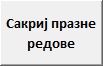 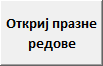 Рбр.КонтоОПИСВредност у базној години (2022)Вредност у базној години (2022)Очекивана вредност у 2023. годиниОчекивана вредност у 2023. годиниВредност у 2024. годиниВредност у 2024. годиниВредност у 2025. годиниВредност у 2025. годиниВредност у 2026. годиниВредност у 2026. годиниУкупно (2024-2026)Укупно (2024-2026)Рбр.КонтоОПИСПриходи из буџетаПриходи из осталих извораПриходи из буџетаПриходи из осталих извораПриходи из буџетаПриходи из осталих извораПриходи из буџетаПриходи из осталих извораПриходи из буџетаПриходи из осталих извораПриходи из буџетаПриходи из осталих извора1234567891011121314=(8+10+12)15=(9+11+13)8700000ТЕКУЋИ ПРИХОДИ 
(9 + 32 + 44 + 69 + 74 +78)187.857.1330177.334.0000174.613.00000000174.613.000078790000ПРИХОДИ ИЗ БУЏЕТА (79)187.857.1330177.334.0000174.613.00000000174.613.000079791000ПРИХОДИ ИЗ БУЏЕТА (80)187.857.1330177.334.0000174.613.00000000174.613.000080791100Приходи из буџета187.857.133177.334.000174.613.000174.613.0000146УКУПНИ ПРИХОДИ, ПРИМАЊА И ПРЕНЕТА СРЕДСТВА ИЗ ПРЕТХОДНЕ ГОДИНЕ (1 + 8 + 81 + 106)187.857.1330177.334.0000174.613.00000000174.613.0000147400000ТЕКУЋИ РАСХОДИ (148+166+211+226+250+263+279+294)187.857.1330177.334.0000174.613.00000000174.613.0000166420000КОРИШЋЕЊЕ УСЛУГА И РОБА (167 + 175 + 181 + 190 + 198 + 201) 187.857.1330177.334.0000174.613.00000000174.613.0000167421000СТАЛНИ ТРОШКОВИ (од 168 до 174)182.744.1340170.000.0000169.500.00000000169.500.0000169421200Енергетске услуге182.744.134170.000.000169.500.000169.500.0000190424000СПЕЦИЈАЛИЗОВАНЕ УСЛУГЕ (од 191 до197)5.112.99907.334.00005.113.000000005.113.0000197424900Остале специјализоване услуге5.112.9997.334.0005.113.0005.113.0000405УКУПНИ РАСХОДИ И ИЗДАЦИ (147 + 311 + 357)187.857.1330177.334.0000174.613.00000000174.613.0000ШифраИзвори финансирања програмске активностиИзвори финансирања програмске активностиВредност у базној години (2022)Вредност у базној години (2022)Очекивана вредност у 2023. годиниОчекивана вредност у 2023. годиниВредност у 2024. годиниВредност у 2024. годиниВредност у 2025. годиниВредност у 2025. годиниВредност у 2026. годиниВредност у 2026. годиниУкупно (2024-2026)Укупно (2024-2026)12233445566778=(5+6+7)8=(5+6+7)01Општи приходи и примања буџетаОпшти приходи и примања буџета187.857.133187.857.133177.334.000177.334.000174.613.000174.613.0000000174.613.000174.613.000УКУПНО  ЗА:УКУПНО  ЗА:1102-0001  Управљање/одржавање јавним осветљењем187.857.133187.857.133177.334.000177.334.000174.613.000174.613.0000000174.613.000174.613.0002. ПРОГРАМСКА АКТИВНОСТ2. ПРОГРАМСКА АКТИВНОСТ2. ПРОГРАМСКА АКТИВНОСТ2. ПРОГРАМСКА АКТИВНОСТ2. ПРОГРАМСКА АКТИВНОСТ2. ПРОГРАМСКА АКТИВНОСТ2. ПРОГРАМСКА АКТИВНОСТ2. ПРОГРАМСКА АКТИВНОСТ2. ПРОГРАМСКА АКТИВНОСТ2. ПРОГРАМСКА АКТИВНОСТ2. ПРОГРАМСКА АКТИВНОСТ2. ПРОГРАМСКА АКТИВНОСТ2. ПРОГРАМСКА АКТИВНОСТ2. ПРОГРАМСКА АКТИВНОСТ2. ПРОГРАМСКА АКТИВНОСТ2. ПРОГРАМСКА АКТИВНОСТ2. ПРОГРАМСКА АКТИВНОСТ2. ПРОГРАМСКА АКТИВНОСТПрограм коме припада:Програм коме припада:Програм коме припада:Програм 2.  Комуналне делатностиПрограм 2.  Комуналне делатностиПрограм 2.  Комуналне делатностиПрограм 2.  Комуналне делатностиПрограм 2.  Комуналне делатностиПрограм 2.  Комуналне делатностиПрограм 2.  Комуналне делатностиПрограм 2.  Комуналне делатностиПрограм 2.  Комуналне делатностиПрограм 2.  Комуналне делатностиПрограм 2.  Комуналне делатностиПрограм 2.  Комуналне делатностиПрограм 2.  Комуналне делатностиПрограм 2.  Комуналне делатностиПрограм 2.  Комуналне делатностиШифра и назив:Шифра и назив:Шифра и назив:1102-0003  Одржавање чистоће на површинама јавне намене1102-0003  Одржавање чистоће на површинама јавне намене1102-0003  Одржавање чистоће на површинама јавне намене1102-0003  Одржавање чистоће на површинама јавне намене1102-0003  Одржавање чистоће на површинама јавне намене1102-0003  Одржавање чистоће на површинама јавне намене1102-0003  Одржавање чистоће на површинама јавне намене1102-0003  Одржавање чистоће на површинама јавне намене1102-0003  Одржавање чистоће на површинама јавне намене1102-0003  Одржавање чистоће на површинама јавне намене1102-0003  Одржавање чистоће на површинама јавне наменеФункција:Функција:Функција:510 - Управљање отпадом510 - Управљање отпадом510 - Управљање отпадом510 - Управљање отпадом510 - Управљање отпадом510 - Управљање отпадом510 - Управљање отпадом510 - Управљање отпадом510 - Управљање отпадом510 - Управљање отпадом510 - Управљање отпадомНазив организационе јединице/Буџетски корисник:Назив организационе јединице/Буџетски корисник:Назив организационе јединице/Буџетски корисник:Градска управа за комуналне делатности и инспекцијске пословеГрадска управа за комуналне делатности и инспекцијске пословеГрадска управа за комуналне делатности и инспекцијске пословеГрадска управа за комуналне делатности и инспекцијске пословеГрадска управа за комуналне делатности и инспекцијске пословеГрадска управа за комуналне делатности и инспекцијске пословеГрадска управа за комуналне делатности и инспекцијске пословеГрадска управа за комуналне делатности и инспекцијске пословеГрадска управа за комуналне делатности и инспекцијске пословеГрадска управа за комуналне делатности и инспекцијске пословеГрадска управа за комуналне делатности и инспекцијске пословеГрадска управа за комуналне делатности и инспекцијске пословеГрадска управа за комуналне делатности и инспекцијске пословеСврхa:Сврхa:Сврхa:Обављање комуналне делатности одржавања јавне хигијене и рад зимске службеОбављање комуналне делатности одржавања јавне хигијене и рад зимске службеОбављање комуналне делатности одржавања јавне хигијене и рад зимске службеОбављање комуналне делатности одржавања јавне хигијене и рад зимске службеОбављање комуналне делатности одржавања јавне хигијене и рад зимске службеОбављање комуналне делатности одржавања јавне хигијене и рад зимске службеОбављање комуналне делатности одржавања јавне хигијене и рад зимске службеОбављање комуналне делатности одржавања јавне хигијене и рад зимске службеОбављање комуналне делатности одржавања јавне хигијене и рад зимске службеОбављање комуналне делатности одржавања јавне хигијене и рад зимске службеОбављање комуналне делатности одржавања јавне хигијене и рад зимске службеОбављање комуналне делатности одржавања јавне хигијене и рад зимске службеОбављање комуналне делатности одржавања јавне хигијене и рад зимске службеОбављање комуналне делатности одржавања јавне хигијене и рад зимске службеОбављање комуналне делатности одржавања јавне хигијене и рад зимске службеОснов:Основ:Основ:Закон о комуналним делатностима ("Службени гласник РС", број 88/2011 и 104/2016 и 95/2018)
Уговор о обављању комуналних делатности одржавања јавне хигијене и рад зимске службе са ЈКП "Медиана" Ниш
Програм одржавања јавне хигијене на територији града Ниша ЈКП "Медиана" Закон о комуналним делатностима ("Службени гласник РС", број 88/2011 и 104/2016 и 95/2018)
Уговор о обављању комуналних делатности одржавања јавне хигијене и рад зимске службе са ЈКП "Медиана" Ниш
Програм одржавања јавне хигијене на територији града Ниша ЈКП "Медиана" Закон о комуналним делатностима ("Службени гласник РС", број 88/2011 и 104/2016 и 95/2018)
Уговор о обављању комуналних делатности одржавања јавне хигијене и рад зимске службе са ЈКП "Медиана" Ниш
Програм одржавања јавне хигијене на територији града Ниша ЈКП "Медиана" Закон о комуналним делатностима ("Службени гласник РС", број 88/2011 и 104/2016 и 95/2018)
Уговор о обављању комуналних делатности одржавања јавне хигијене и рад зимске службе са ЈКП "Медиана" Ниш
Програм одржавања јавне хигијене на територији града Ниша ЈКП "Медиана" Закон о комуналним делатностима ("Службени гласник РС", број 88/2011 и 104/2016 и 95/2018)
Уговор о обављању комуналних делатности одржавања јавне хигијене и рад зимске службе са ЈКП "Медиана" Ниш
Програм одржавања јавне хигијене на територији града Ниша ЈКП "Медиана" Закон о комуналним делатностима ("Службени гласник РС", број 88/2011 и 104/2016 и 95/2018)
Уговор о обављању комуналних делатности одржавања јавне хигијене и рад зимске службе са ЈКП "Медиана" Ниш
Програм одржавања јавне хигијене на територији града Ниша ЈКП "Медиана" Закон о комуналним делатностима ("Службени гласник РС", број 88/2011 и 104/2016 и 95/2018)
Уговор о обављању комуналних делатности одржавања јавне хигијене и рад зимске службе са ЈКП "Медиана" Ниш
Програм одржавања јавне хигијене на територији града Ниша ЈКП "Медиана" Закон о комуналним делатностима ("Службени гласник РС", број 88/2011 и 104/2016 и 95/2018)
Уговор о обављању комуналних делатности одржавања јавне хигијене и рад зимске службе са ЈКП "Медиана" Ниш
Програм одржавања јавне хигијене на територији града Ниша ЈКП "Медиана" Закон о комуналним делатностима ("Службени гласник РС", број 88/2011 и 104/2016 и 95/2018)
Уговор о обављању комуналних делатности одржавања јавне хигијене и рад зимске службе са ЈКП "Медиана" Ниш
Програм одржавања јавне хигијене на територији града Ниша ЈКП "Медиана" Закон о комуналним делатностима ("Службени гласник РС", број 88/2011 и 104/2016 и 95/2018)
Уговор о обављању комуналних делатности одржавања јавне хигијене и рад зимске службе са ЈКП "Медиана" Ниш
Програм одржавања јавне хигијене на територији града Ниша ЈКП "Медиана" Закон о комуналним делатностима ("Службени гласник РС", број 88/2011 и 104/2016 и 95/2018)
Уговор о обављању комуналних делатности одржавања јавне хигијене и рад зимске службе са ЈКП "Медиана" Ниш
Програм одржавања јавне хигијене на територији града Ниша ЈКП "Медиана" Закон о комуналним делатностима ("Службени гласник РС", број 88/2011 и 104/2016 и 95/2018)
Уговор о обављању комуналних делатности одржавања јавне хигијене и рад зимске службе са ЈКП "Медиана" Ниш
Програм одржавања јавне хигијене на територији града Ниша ЈКП "Медиана" Закон о комуналним делатностима ("Службени гласник РС", број 88/2011 и 104/2016 и 95/2018)
Уговор о обављању комуналних делатности одржавања јавне хигијене и рад зимске службе са ЈКП "Медиана" Ниш
Програм одржавања јавне хигијене на територији града Ниша ЈКП "Медиана" Закон о комуналним делатностима ("Службени гласник РС", број 88/2011 и 104/2016 и 95/2018)
Уговор о обављању комуналних делатности одржавања јавне хигијене и рад зимске службе са ЈКП "Медиана" Ниш
Програм одржавања јавне хигијене на територији града Ниша ЈКП "Медиана" Закон о комуналним делатностима ("Службени гласник РС", број 88/2011 и 104/2016 и 95/2018)
Уговор о обављању комуналних делатности одржавања јавне хигијене и рад зимске службе са ЈКП "Медиана" Ниш
Програм одржавања јавне хигијене на територији града Ниша ЈКП "Медиана" Опис:Опис:Опис:У оквиру ове програмске активности обављају се послови комуналне делатности одржавања јавне хигијене и рад зимске службе на територији Града Ниша, који су поверени ЈКП "Медиана" Ниш.
Послови мануелног и машинског чишћења улица, мануелног и машинског прања улица, пражњење корпи за отпатке, одвоз уличног смећа са јавних површина, пражњење отворених комуналних контејнера, дежурство на водозахвату "Чаир" , одржавање хигијене у јавним ВЦ-има, уклањање графита и активности зимске службе (мануелно и машинско чишћење улица од снега, посипање соли, дежурство екипа) су обављани у складу са Програмом  одржавања јавне хигијене на територији Града Ниша ЈКП "Медиана" .У оквиру ове програмске активности обављају се послови комуналне делатности одржавања јавне хигијене и рад зимске службе на територији Града Ниша, који су поверени ЈКП "Медиана" Ниш.
Послови мануелног и машинског чишћења улица, мануелног и машинског прања улица, пражњење корпи за отпатке, одвоз уличног смећа са јавних површина, пражњење отворених комуналних контејнера, дежурство на водозахвату "Чаир" , одржавање хигијене у јавним ВЦ-има, уклањање графита и активности зимске службе (мануелно и машинско чишћење улица од снега, посипање соли, дежурство екипа) су обављани у складу са Програмом  одржавања јавне хигијене на територији Града Ниша ЈКП "Медиана" .У оквиру ове програмске активности обављају се послови комуналне делатности одржавања јавне хигијене и рад зимске службе на територији Града Ниша, који су поверени ЈКП "Медиана" Ниш.
Послови мануелног и машинског чишћења улица, мануелног и машинског прања улица, пражњење корпи за отпатке, одвоз уличног смећа са јавних површина, пражњење отворених комуналних контејнера, дежурство на водозахвату "Чаир" , одржавање хигијене у јавним ВЦ-има, уклањање графита и активности зимске службе (мануелно и машинско чишћење улица од снега, посипање соли, дежурство екипа) су обављани у складу са Програмом  одржавања јавне хигијене на територији Града Ниша ЈКП "Медиана" .У оквиру ове програмске активности обављају се послови комуналне делатности одржавања јавне хигијене и рад зимске службе на територији Града Ниша, који су поверени ЈКП "Медиана" Ниш.
Послови мануелног и машинског чишћења улица, мануелног и машинског прања улица, пражњење корпи за отпатке, одвоз уличног смећа са јавних површина, пражњење отворених комуналних контејнера, дежурство на водозахвату "Чаир" , одржавање хигијене у јавним ВЦ-има, уклањање графита и активности зимске службе (мануелно и машинско чишћење улица од снега, посипање соли, дежурство екипа) су обављани у складу са Програмом  одржавања јавне хигијене на територији Града Ниша ЈКП "Медиана" .У оквиру ове програмске активности обављају се послови комуналне делатности одржавања јавне хигијене и рад зимске службе на територији Града Ниша, који су поверени ЈКП "Медиана" Ниш.
Послови мануелног и машинског чишћења улица, мануелног и машинског прања улица, пражњење корпи за отпатке, одвоз уличног смећа са јавних површина, пражњење отворених комуналних контејнера, дежурство на водозахвату "Чаир" , одржавање хигијене у јавним ВЦ-има, уклањање графита и активности зимске службе (мануелно и машинско чишћење улица од снега, посипање соли, дежурство екипа) су обављани у складу са Програмом  одржавања јавне хигијене на територији Града Ниша ЈКП "Медиана" .У оквиру ове програмске активности обављају се послови комуналне делатности одржавања јавне хигијене и рад зимске службе на територији Града Ниша, који су поверени ЈКП "Медиана" Ниш.
Послови мануелног и машинског чишћења улица, мануелног и машинског прања улица, пражњење корпи за отпатке, одвоз уличног смећа са јавних површина, пражњење отворених комуналних контејнера, дежурство на водозахвату "Чаир" , одржавање хигијене у јавним ВЦ-има, уклањање графита и активности зимске службе (мануелно и машинско чишћење улица од снега, посипање соли, дежурство екипа) су обављани у складу са Програмом  одржавања јавне хигијене на територији Града Ниша ЈКП "Медиана" .У оквиру ове програмске активности обављају се послови комуналне делатности одржавања јавне хигијене и рад зимске службе на територији Града Ниша, који су поверени ЈКП "Медиана" Ниш.
Послови мануелног и машинског чишћења улица, мануелног и машинског прања улица, пражњење корпи за отпатке, одвоз уличног смећа са јавних површина, пражњење отворених комуналних контејнера, дежурство на водозахвату "Чаир" , одржавање хигијене у јавним ВЦ-има, уклањање графита и активности зимске службе (мануелно и машинско чишћење улица од снега, посипање соли, дежурство екипа) су обављани у складу са Програмом  одржавања јавне хигијене на територији Града Ниша ЈКП "Медиана" .У оквиру ове програмске активности обављају се послови комуналне делатности одржавања јавне хигијене и рад зимске службе на територији Града Ниша, који су поверени ЈКП "Медиана" Ниш.
Послови мануелног и машинског чишћења улица, мануелног и машинског прања улица, пражњење корпи за отпатке, одвоз уличног смећа са јавних површина, пражњење отворених комуналних контејнера, дежурство на водозахвату "Чаир" , одржавање хигијене у јавним ВЦ-има, уклањање графита и активности зимске службе (мануелно и машинско чишћење улица од снега, посипање соли, дежурство екипа) су обављани у складу са Програмом  одржавања јавне хигијене на територији Града Ниша ЈКП "Медиана" .У оквиру ове програмске активности обављају се послови комуналне делатности одржавања јавне хигијене и рад зимске службе на територији Града Ниша, који су поверени ЈКП "Медиана" Ниш.
Послови мануелног и машинског чишћења улица, мануелног и машинског прања улица, пражњење корпи за отпатке, одвоз уличног смећа са јавних површина, пражњење отворених комуналних контејнера, дежурство на водозахвату "Чаир" , одржавање хигијене у јавним ВЦ-има, уклањање графита и активности зимске службе (мануелно и машинско чишћење улица од снега, посипање соли, дежурство екипа) су обављани у складу са Програмом  одржавања јавне хигијене на територији Града Ниша ЈКП "Медиана" .У оквиру ове програмске активности обављају се послови комуналне делатности одржавања јавне хигијене и рад зимске службе на територији Града Ниша, који су поверени ЈКП "Медиана" Ниш.
Послови мануелног и машинског чишћења улица, мануелног и машинског прања улица, пражњење корпи за отпатке, одвоз уличног смећа са јавних површина, пражњење отворених комуналних контејнера, дежурство на водозахвату "Чаир" , одржавање хигијене у јавним ВЦ-има, уклањање графита и активности зимске службе (мануелно и машинско чишћење улица од снега, посипање соли, дежурство екипа) су обављани у складу са Програмом  одржавања јавне хигијене на територији Града Ниша ЈКП "Медиана" .У оквиру ове програмске активности обављају се послови комуналне делатности одржавања јавне хигијене и рад зимске службе на територији Града Ниша, који су поверени ЈКП "Медиана" Ниш.
Послови мануелног и машинског чишћења улица, мануелног и машинског прања улица, пражњење корпи за отпатке, одвоз уличног смећа са јавних површина, пражњење отворених комуналних контејнера, дежурство на водозахвату "Чаир" , одржавање хигијене у јавним ВЦ-има, уклањање графита и активности зимске службе (мануелно и машинско чишћење улица од снега, посипање соли, дежурство екипа) су обављани у складу са Програмом  одржавања јавне хигијене на територији Града Ниша ЈКП "Медиана" .У оквиру ове програмске активности обављају се послови комуналне делатности одржавања јавне хигијене и рад зимске службе на територији Града Ниша, који су поверени ЈКП "Медиана" Ниш.
Послови мануелног и машинског чишћења улица, мануелног и машинског прања улица, пражњење корпи за отпатке, одвоз уличног смећа са јавних површина, пражњење отворених комуналних контејнера, дежурство на водозахвату "Чаир" , одржавање хигијене у јавним ВЦ-има, уклањање графита и активности зимске службе (мануелно и машинско чишћење улица од снега, посипање соли, дежурство екипа) су обављани у складу са Програмом  одржавања јавне хигијене на територији Града Ниша ЈКП "Медиана" .У оквиру ове програмске активности обављају се послови комуналне делатности одржавања јавне хигијене и рад зимске службе на територији Града Ниша, који су поверени ЈКП "Медиана" Ниш.
Послови мануелног и машинског чишћења улица, мануелног и машинског прања улица, пражњење корпи за отпатке, одвоз уличног смећа са јавних површина, пражњење отворених комуналних контејнера, дежурство на водозахвату "Чаир" , одржавање хигијене у јавним ВЦ-има, уклањање графита и активности зимске службе (мануелно и машинско чишћење улица од снега, посипање соли, дежурство екипа) су обављани у складу са Програмом  одржавања јавне хигијене на територији Града Ниша ЈКП "Медиана" .У оквиру ове програмске активности обављају се послови комуналне делатности одржавања јавне хигијене и рад зимске службе на територији Града Ниша, који су поверени ЈКП "Медиана" Ниш.
Послови мануелног и машинског чишћења улица, мануелног и машинског прања улица, пражњење корпи за отпатке, одвоз уличног смећа са јавних површина, пражњење отворених комуналних контејнера, дежурство на водозахвату "Чаир" , одржавање хигијене у јавним ВЦ-има, уклањање графита и активности зимске службе (мануелно и машинско чишћење улица од снега, посипање соли, дежурство екипа) су обављани у складу са Програмом  одржавања јавне хигијене на територији Града Ниша ЈКП "Медиана" .У оквиру ове програмске активности обављају се послови комуналне делатности одржавања јавне хигијене и рад зимске службе на територији Града Ниша, који су поверени ЈКП "Медиана" Ниш.
Послови мануелног и машинског чишћења улица, мануелног и машинског прања улица, пражњење корпи за отпатке, одвоз уличног смећа са јавних површина, пражњење отворених комуналних контејнера, дежурство на водозахвату "Чаир" , одржавање хигијене у јавним ВЦ-има, уклањање графита и активности зимске службе (мануелно и машинско чишћење улица од снега, посипање соли, дежурство екипа) су обављани у складу са Програмом  одржавања јавне хигијене на територији Града Ниша ЈКП "Медиана" .Мере и поглавље преговора о приступању ЕУ:Мере и поглавље преговора о приступању ЕУ:Мере и поглавље преговора о приступању ЕУ:Одговорно лице за спровођење прог. aктивности:Одговорно лице за спровођење прог. aктивности:Одговорно лице за спровођење прог. aктивности:ВД Начелник Градске управе за комуналне делатности и инспекцијске послове Миљан АнђелковићВД Начелник Градске управе за комуналне делатности и инспекцијске послове Миљан АнђелковићВД Начелник Градске управе за комуналне делатности и инспекцијске послове Миљан АнђелковићВД Начелник Градске управе за комуналне делатности и инспекцијске послове Миљан АнђелковићВД Начелник Градске управе за комуналне делатности и инспекцијске послове Миљан АнђелковићВД Начелник Градске управе за комуналне делатности и инспекцијске послове Миљан АнђелковићВД Начелник Градске управе за комуналне делатности и инспекцијске послове Миљан АнђелковићВД Начелник Градске управе за комуналне делатности и инспекцијске послове Миљан АнђелковићВД Начелник Градске управе за комуналне делатности и инспекцијске послове Миљан АнђелковићВД Начелник Градске управе за комуналне делатности и инспекцијске послове Миљан АнђелковићВД Начелник Градске управе за комуналне делатности и инспекцијске послове Миљан АнђелковићВД Начелник Градске управе за комуналне делатности и инспекцијске послове Миљан АнђелковићВД Начелник Градске управе за комуналне делатности и инспекцијске послове Миљан АнђелковићВД Начелник Градске управе за комуналне делатности и инспекцијске послове Миљан АнђелковићВД Начелник Градске управе за комуналне делатности и инспекцијске послове Миљан АнђелковићЦиљ*Циљ*Индикатори**Индикатори**Индикатори**Индикатори**Индикатори**Индикатори**Индикатори**Индикатори**Индикатори**Индикатори**Индикатори**Индикатори**Индикатори**Индикатори**Индикатори**Циљ*Циљ*Назив индикатораНазив индикатораНазив индикатораВредност у базној години (2022)Вредност у базној години (2022)Очекивана вредност у 2023. годиниОчекивана вредност у 2023. годиниЦиљана вредност у 2024. годиниЦиљана вредност у 2024. годиниЦиљана вредност у 2025. годиниЦиљана вредност у 2026. годиниИзвор верификацијеИзвор верификацијеИзвор верификацијеИзвор верификације1Повећање броја запослених по хектару површине за чишћењеПовећање броја запослених по хектару површине за чишћењеБрој запослених по хектару површинеБрој запослених по хектару површинеБрој запослених по хектару површине0,0210,0210,0210,0210,0220,022Програм сектора Јавне хигијенеПрограм сектора Јавне хигијенеПрограм сектора Јавне хигијенеПрограм сектора Јавне хигијенеЦиљЦиљИндикаториИндикаториИндикаториИндикаториИндикаториИндикаториИндикаториИндикаториИндикаториИндикаториИндикаториИндикаториИндикаториИндикаториИндикаториЦиљЦиљНазив индикатораНазив индикатораНазив индикатораНазив индикатораВредност у базној години (2022)Вредност у базној години (2022)Очекивана вредност у 2023. годиниОчекивана вредност у 2023. годиниЦиљана вредност у 2024. годиниЦиљана вредност у 2025. годиниЦиљана вредност у 2026. годиниИзвор верификацијеИзвор верификацијеИзвор верификацијеИзвор верификације2Повећање учешћа отпада који сакупи Сектор јавне хигијене у односу на количину депонованог отпадаПовећање учешћа отпада који сакупи Сектор јавне хигијене у односу на количину депонованог отпада% учешћа отпада који сакупи Сектор јавне хигијене у односу на укупни депоновани отпад% учешћа отпада који сакупи Сектор јавне хигијене у односу на укупни депоновани отпад% учешћа отпада који сакупи Сектор јавне хигијене у односу на укупни депоновани отпад% учешћа отпада који сакупи Сектор јавне хигијене у односу на укупни депоновани отпад15,315,3887,8Програм сектора Јавне хигијенеПрограм сектора Јавне хигијенеПрограм сектора Јавне хигијенеПрограм сектора Јавне хигијене2Повећање учешћа отпада који сакупи Сектор јавне хигијене у односу на количину депонованог отпадаПовећање учешћа отпада који сакупи Сектор јавне хигијене у односу на количину депонованог отпада2Повећање учешћа отпада који сакупи Сектор јавне хигијене у односу на количину депонованог отпадаПовећање учешћа отпада који сакупи Сектор јавне хигијене у односу на количину депонованог отпада2. ПРОГРАМСКА АКТИВНОСТ2. ПРОГРАМСКА АКТИВНОСТ2. ПРОГРАМСКА АКТИВНОСТ2. ПРОГРАМСКА АКТИВНОСТ2. ПРОГРАМСКА АКТИВНОСТ2. ПРОГРАМСКА АКТИВНОСТПрограм коме припада:Програм 2.  Комуналне делатностиПрограм 2.  Комуналне делатностиПрограм 2.  Комуналне делатностиПрограм 2.  Комуналне делатностиПрограм 2.  Комуналне делатностиШифра и назив:1102-0004  ЗоохигијенаФункција:560 - Заштита животне средине некласификована на другом местуНазив организационе јединице/Буџетски корисник:Градска управа за комуналне делатности и инспекцијске пословеГрадска управа за комуналне делатности и инспекцијске пословеГрадска управа за комуналне делатности и инспекцијске пословеСврхa:Обављање послова комуналне делатности зоохигијене Обављање послова комуналне делатности зоохигијене Обављање послова комуналне делатности зоохигијене Обављање послова комуналне делатности зоохигијене Обављање послова комуналне делатности зоохигијене Основ:Закон о комуналним делатностима ("Службени гласник РС", број 88/2011 и 104/2016 и 95/2018) 
Уговор о обављању комуналних делатности одржавања јавне хигијене и рад зимске службе са ЈКП "Медиана" Ниш
Програм одржавања јавне хигијене на територији града Ниша ЈКП "Медиана" 
Закон о заштити становништва од заразних болести Закон о комуналним делатностима ("Службени гласник РС", број 88/2011 и 104/2016 и 95/2018) 
Уговор о обављању комуналних делатности одржавања јавне хигијене и рад зимске службе са ЈКП "Медиана" Ниш
Програм одржавања јавне хигијене на територији града Ниша ЈКП "Медиана" 
Закон о заштити становништва од заразних болести Закон о комуналним делатностима ("Службени гласник РС", број 88/2011 и 104/2016 и 95/2018) 
Уговор о обављању комуналних делатности одржавања јавне хигијене и рад зимске службе са ЈКП "Медиана" Ниш
Програм одржавања јавне хигијене на територији града Ниша ЈКП "Медиана" 
Закон о заштити становништва од заразних болести Закон о комуналним делатностима ("Службени гласник РС", број 88/2011 и 104/2016 и 95/2018) 
Уговор о обављању комуналних делатности одржавања јавне хигијене и рад зимске службе са ЈКП "Медиана" Ниш
Програм одржавања јавне хигијене на територији града Ниша ЈКП "Медиана" 
Закон о заштити становништва од заразних болести Закон о комуналним делатностима ("Службени гласник РС", број 88/2011 и 104/2016 и 95/2018) 
Уговор о обављању комуналних делатности одржавања јавне хигијене и рад зимске службе са ЈКП "Медиана" Ниш
Програм одржавања јавне хигијене на територији града Ниша ЈКП "Медиана" 
Закон о заштити становништва од заразних болести Опис:У оквиру ове програмске активности обављају се послови комуналне делатности зоохигијене на територији Града Ниша, у складу са одредбама Закона о комуналним делатностима ("Службени гласник РС", број 88/2011 и 104/2016 и 95/2018)  који су поверени ЈКП "Медиана" Ниш и спровођење систематске дератизације у складу са одредбама Закона о заштити становништва од заразних болести  ("Службени гласник РС", број 15/2016)
Послови ангажовања екипа на хватању паса и мачака луталица, транспорт ухваћених јединки до прихватилишта, прихват јединки и ветеринарски третман (дехелминизација паразита, вакцинисање против беснила, чипирање јединки, еутаназија, стерилизација јединки, опсервација паса после уједа, обележавање третираних паса) и удомљавање јединки су обављају се у складу са Програмом  обављања делатности зоохигијене ЈКП "Медиана" 
Послови на спровођењу систематске дератизације су обавеза органа јединице локалне самоуправе у циљу заштите становништва од заразних болести и обухватају скуп превентивних мера и активности које се спроводе у насељеним местима, на јавним површинама, у стамбеним објектима, у објектима под санитарним надзором и њиховој непосредној околини и у другим објектима у којима се обавља друштвена, односно јавна делатност у складу са Програмом систематске дератизације на територији града Ниша У оквиру ове програмске активности обављају се послови комуналне делатности зоохигијене на територији Града Ниша, у складу са одредбама Закона о комуналним делатностима ("Службени гласник РС", број 88/2011 и 104/2016 и 95/2018)  који су поверени ЈКП "Медиана" Ниш и спровођење систематске дератизације у складу са одредбама Закона о заштити становништва од заразних болести  ("Службени гласник РС", број 15/2016)
Послови ангажовања екипа на хватању паса и мачака луталица, транспорт ухваћених јединки до прихватилишта, прихват јединки и ветеринарски третман (дехелминизација паразита, вакцинисање против беснила, чипирање јединки, еутаназија, стерилизација јединки, опсервација паса после уједа, обележавање третираних паса) и удомљавање јединки су обављају се у складу са Програмом  обављања делатности зоохигијене ЈКП "Медиана" 
Послови на спровођењу систематске дератизације су обавеза органа јединице локалне самоуправе у циљу заштите становништва од заразних болести и обухватају скуп превентивних мера и активности које се спроводе у насељеним местима, на јавним површинама, у стамбеним објектима, у објектима под санитарним надзором и њиховој непосредној околини и у другим објектима у којима се обавља друштвена, односно јавна делатност у складу са Програмом систематске дератизације на територији града Ниша У оквиру ове програмске активности обављају се послови комуналне делатности зоохигијене на територији Града Ниша, у складу са одредбама Закона о комуналним делатностима ("Службени гласник РС", број 88/2011 и 104/2016 и 95/2018)  који су поверени ЈКП "Медиана" Ниш и спровођење систематске дератизације у складу са одредбама Закона о заштити становништва од заразних болести  ("Службени гласник РС", број 15/2016)
Послови ангажовања екипа на хватању паса и мачака луталица, транспорт ухваћених јединки до прихватилишта, прихват јединки и ветеринарски третман (дехелминизација паразита, вакцинисање против беснила, чипирање јединки, еутаназија, стерилизација јединки, опсервација паса после уједа, обележавање третираних паса) и удомљавање јединки су обављају се у складу са Програмом  обављања делатности зоохигијене ЈКП "Медиана" 
Послови на спровођењу систематске дератизације су обавеза органа јединице локалне самоуправе у циљу заштите становништва од заразних болести и обухватају скуп превентивних мера и активности које се спроводе у насељеним местима, на јавним површинама, у стамбеним објектима, у објектима под санитарним надзором и њиховој непосредној околини и у другим објектима у којима се обавља друштвена, односно јавна делатност у складу са Програмом систематске дератизације на територији града Ниша У оквиру ове програмске активности обављају се послови комуналне делатности зоохигијене на територији Града Ниша, у складу са одредбама Закона о комуналним делатностима ("Службени гласник РС", број 88/2011 и 104/2016 и 95/2018)  који су поверени ЈКП "Медиана" Ниш и спровођење систематске дератизације у складу са одредбама Закона о заштити становништва од заразних болести  ("Службени гласник РС", број 15/2016)
Послови ангажовања екипа на хватању паса и мачака луталица, транспорт ухваћених јединки до прихватилишта, прихват јединки и ветеринарски третман (дехелминизација паразита, вакцинисање против беснила, чипирање јединки, еутаназија, стерилизација јединки, опсервација паса после уједа, обележавање третираних паса) и удомљавање јединки су обављају се у складу са Програмом  обављања делатности зоохигијене ЈКП "Медиана" 
Послови на спровођењу систематске дератизације су обавеза органа јединице локалне самоуправе у циљу заштите становништва од заразних болести и обухватају скуп превентивних мера и активности које се спроводе у насељеним местима, на јавним површинама, у стамбеним објектима, у објектима под санитарним надзором и њиховој непосредној околини и у другим објектима у којима се обавља друштвена, односно јавна делатност у складу са Програмом систематске дератизације на територији града Ниша У оквиру ове програмске активности обављају се послови комуналне делатности зоохигијене на територији Града Ниша, у складу са одредбама Закона о комуналним делатностима ("Службени гласник РС", број 88/2011 и 104/2016 и 95/2018)  који су поверени ЈКП "Медиана" Ниш и спровођење систематске дератизације у складу са одредбама Закона о заштити становништва од заразних болести  ("Службени гласник РС", број 15/2016)
Послови ангажовања екипа на хватању паса и мачака луталица, транспорт ухваћених јединки до прихватилишта, прихват јединки и ветеринарски третман (дехелминизација паразита, вакцинисање против беснила, чипирање јединки, еутаназија, стерилизација јединки, опсервација паса после уједа, обележавање третираних паса) и удомљавање јединки су обављају се у складу са Програмом  обављања делатности зоохигијене ЈКП "Медиана" 
Послови на спровођењу систематске дератизације су обавеза органа јединице локалне самоуправе у циљу заштите становништва од заразних болести и обухватају скуп превентивних мера и активности које се спроводе у насељеним местима, на јавним површинама, у стамбеним објектима, у објектима под санитарним надзором и њиховој непосредној околини и у другим објектима у којима се обавља друштвена, односно јавна делатност у складу са Програмом систематске дератизације на територији града Ниша Мере и поглавље преговора о приступању ЕУ:Одговорно лице за спровођење прог. aктивности:ВД Начелник Градске управе за комуналне делатности и инспекцијске послове Миљан АнђелковићВД Начелник Градске управе за комуналне делатности и инспекцијске послове Миљан АнђелковићВД Начелник Градске управе за комуналне делатности и инспекцијске послове Миљан АнђелковићВД Начелник Градске управе за комуналне делатности и инспекцијске послове Миљан АнђелковићВД Начелник Градске управе за комуналне делатности и инспекцијске послове Миљан АнђелковићЦиљ*Циљ*Циљ*Циљ*Индикатори**Индикатори**Индикатори**Индикатори**Индикатори**Индикатори**Индикатори**Индикатори**Индикатори**Индикатори**Индикатори**Индикатори**Индикатори**Индикатори**Индикатори**Индикатори**Индикатори**Индикатори**Индикатори**Индикатори**Индикатори**Индикатори**Индикатори**Индикатори**Циљ*Циљ*Циљ*Циљ*Назив индикатораНазив индикатораНазив индикатораНазив индикатораВредност у базној години (2022)Вредност у базној години (2022)Очекивана вредност у 2023. годиниОчекивана вредност у 2023. годиниЦиљана вредност у 2024. годиниЦиљана вредност у 2025. годиниЦиљана вредност у 2025. годиниЦиљана вредност у 2026. годиниЦиљана вредност у 2026. годиниИзвор верификацијеИзвор верификацијеИзвор верификацијеИзвор верификацијеИзвор верификацијеИзвор верификацијеИзвор верификацијеИзвор верификацијеИзвор верификацијеИзвор верификацијеИзвор верификације11Повећање учешћа стерилисаних паса и мачака луталица у укупном броју ухваћенихПовећање учешћа стерилисаних паса и мачака луталица у укупном броју ухваћенихПовећање учешћа стерилисаних паса и мачака луталица у укупном броју ухваћенихПовећање учешћа стерилисаних паса и мачака луталица у укупном броју ухваћених% учешћа стерилисаних паса и мачака у укупном броју% учешћа стерилисаних паса и мачака у укупном броју% учешћа стерилисаних паса и мачака у укупном броју% учешћа стерилисаних паса и мачака у укупном броју75,775,776,2576,2573Програм ЗоохигијенеПрограм ЗоохигијенеПрограм ЗоохигијенеПрограм ЗоохигијенеПрограм ЗоохигијенеПрограм ЗоохигијенеПрограм ЗоохигијенеПрограм ЗоохигијенеПрограм ЗоохигијенеПрограм ЗоохигијенеПрограм Зоохигијене11Повећање учешћа стерилисаних паса и мачака луталица у укупном броју ухваћенихПовећање учешћа стерилисаних паса и мачака луталица у укупном броју ухваћенихПовећање учешћа стерилисаних паса и мачака луталица у укупном броју ухваћенихПовећање учешћа стерилисаних паса и мачака луталица у укупном броју ухваћених11Повећање учешћа стерилисаних паса и мачака луталица у укупном броју ухваћенихПовећање учешћа стерилисаних паса и мачака луталица у укупном броју ухваћенихПовећање учешћа стерилисаних паса и мачака луталица у укупном броју ухваћенихПовећање учешћа стерилисаних паса и мачака луталица у укупном броју ухваћенихЦиљЦиљЦиљЦиљИндикаториИндикаториИндикаториИндикаториИндикаториИндикаториИндикаториИндикаториИндикаториИндикаториИндикаториИндикаториИндикаториИндикаториИндикаториИндикаториИндикаториИндикаториИндикаториИндикаториИндикаториИндикаториИндикаториИндикаториЦиљЦиљЦиљЦиљНазив индикатораНазив индикатораНазив индикатораНазив индикатораВредност у базној години (2022)Вредност у базној години (2022)Очекивана вредност у 2023. годиниОчекивана вредност у 2023. годиниЦиљана вредност у 2024. годиниЦиљана вредност у 2025. годиниЦиљана вредност у 2025. годиниЦиљана вредност у 2026. годиниЦиљана вредност у 2026. годиниИзвор верификацијеИзвор верификацијеИзвор верификацијеИзвор верификацијеИзвор верификацијеИзвор верификацијеИзвор верификацијеИзвор верификацијеИзвор верификацијеИзвор верификацијеИзвор верификације22Смањење броја тужби за уједе паса и мачакаСмањење броја тужби за уједе паса и мачакаСмањење броја тужби за уједе паса и мачакаСмањење броја тужби за уједе паса и мачакаБрој тужбиБрој тужбиБрој тужбиБрој тужби244244620620400Програм ЗоохигијенеПрограм ЗоохигијенеПрограм ЗоохигијенеПрограм ЗоохигијенеПрограм ЗоохигијенеПрограм ЗоохигијенеПрограм ЗоохигијенеПрограм ЗоохигијенеПрограм ЗоохигијенеПрограм ЗоохигијенеПрограм Зоохигијене22Смањење броја тужби за уједе паса и мачакаСмањење броја тужби за уједе паса и мачакаСмањење броја тужби за уједе паса и мачакаСмањење броја тужби за уједе паса и мачака22Смањење броја тужби за уједе паса и мачакаСмањење броја тужби за уједе паса и мачакаСмањење броја тужби за уједе паса и мачакаСмањење броја тужби за уједе паса и мачакаЦиљЦиљЦиљЦиљИндикаториИндикаториИндикаториИндикаториИндикаториИндикаториИндикаториИндикаториИндикаториИндикаториИндикаториИндикаториИндикаториИндикаториИндикаториИндикаториИндикаториИндикаториИндикаториИндикаториИндикаториИндикаториИндикаториИндикаториЦиљЦиљЦиљЦиљНазив индикатораНазив индикатораНазив индикатораНазив индикатораВредност у базној години (2022)Вредност у базној години (2022)Очекивана вредност у 2023. годиниОчекивана вредност у 2023. годиниЦиљана вредност у 2024. годиниЦиљана вредност у 2025. годиниЦиљана вредност у 2025. годиниЦиљана вредност у 2026. годиниЦиљана вредност у 2026. годиниИзвор верификацијеИзвор верификацијеИзвор верификацијеИзвор верификацијеИзвор верификацијеИзвор верификацијеИзвор верификацијеИзвор верификацијеИзвор верификацијеИзвор верификацијеИзвор верификације33Унапређење заштите од заразних и других болести које преносе животињеУнапређење заштите од заразних и других болести које преносе животињеУнапређење заштите од заразних и других болести које преносе животињеУнапређење заштите од заразних и других болести које преносе животињеБрој ухваћених и збринутих паса и мачака луталица Број ухваћених и збринутих паса и мачака луталица Број ухваћених и збринутих паса и мачака луталица Број ухваћених и збринутих паса и мачака луталица 4174175765761400Програм ЗоохигијенеПрограм ЗоохигијенеПрограм ЗоохигијенеПрограм ЗоохигијенеПрограм ЗоохигијенеПрограм ЗоохигијенеПрограм ЗоохигијенеПрограм ЗоохигијенеПрограм ЗоохигијенеПрограм ЗоохигијенеПрограм Зоохигијене33Унапређење заштите од заразних и других болести које преносе животињеУнапређење заштите од заразних и других болести које преносе животињеУнапређење заштите од заразних и других болести које преносе животињеУнапређење заштите од заразних и других болести које преносе животињеБрој пријављених уједа од паса и мачака луталица од стране оштећених Број пријављених уједа од паса и мачака луталица од стране оштећених Број пријављених уједа од паса и мачака луталица од стране оштећених Број пријављених уједа од паса и мачака луталица од стране оштећених 244244620620400Програм ЗоохигијенеПрограм ЗоохигијенеПрограм ЗоохигијенеПрограм ЗоохигијенеПрограм ЗоохигијенеПрограм ЗоохигијенеПрограм ЗоохигијенеПрограм ЗоохигијенеПрограм ЗоохигијенеПрограм ЗоохигијенеПрограм Зоохигијене33Унапређење заштите од заразних и других болести које преносе животињеУнапређење заштите од заразних и других болести које преносе животињеУнапређење заштите од заразних и других болести које преносе животињеУнапређење заштите од заразних и других болести које преносе животињеЈавне површине на којима је рађена дератизација (у км2)Јавне површине на којима је рађена дератизација (у км2)Јавне површине на којима је рађена дератизација (у км2)Јавне површине на којима је рађена дератизација (у км2)2,22,22,42,4Извештај о извршеној дератизацијиИзвештај о извршеној дератизацијиИзвештај о извршеној дератизацијиИзвештај о извршеној дератизацијиИзвештај о извршеној дератизацијиИзвештај о извршеној дератизацијиИзвештај о извршеној дератизацијиИзвештај о извршеној дератизацијиИзвештај о извршеној дератизацијиИзвештај о извршеној дератизацијиИзвештај о извршеној дератизацији2. ПРОГРАМСКА АКТИВНОСТ2. ПРОГРАМСКА АКТИВНОСТ2. ПРОГРАМСКА АКТИВНОСТ2. ПРОГРАМСКА АКТИВНОСТ2. ПРОГРАМСКА АКТИВНОСТ2. ПРОГРАМСКА АКТИВНОСТ2. ПРОГРАМСКА АКТИВНОСТ2. ПРОГРАМСКА АКТИВНОСТ2. ПРОГРАМСКА АКТИВНОСТ2. ПРОГРАМСКА АКТИВНОСТ2. ПРОГРАМСКА АКТИВНОСТ2. ПРОГРАМСКА АКТИВНОСТ2. ПРОГРАМСКА АКТИВНОСТ2. ПРОГРАМСКА АКТИВНОСТ2. ПРОГРАМСКА АКТИВНОСТ2. ПРОГРАМСКА АКТИВНОСТ2. ПРОГРАМСКА АКТИВНОСТ2. ПРОГРАМСКА АКТИВНОСТ2. ПРОГРАМСКА АКТИВНОСТ2. ПРОГРАМСКА АКТИВНОСТ2. ПРОГРАМСКА АКТИВНОСТ2. ПРОГРАМСКА АКТИВНОСТ2. ПРОГРАМСКА АКТИВНОСТ2. ПРОГРАМСКА АКТИВНОСТ2. ПРОГРАМСКА АКТИВНОСТ2. ПРОГРАМСКА АКТИВНОСТ2. ПРОГРАМСКА АКТИВНОСТ2. ПРОГРАМСКА АКТИВНОСТ2. ПРОГРАМСКА АКТИВНОСТ2. ПРОГРАМСКА АКТИВНОСТПрограм коме припада:Програм коме припада:Програм коме припада:Програм коме припада:Програм коме припада:Програм коме припада:Програм коме припада:Програм 2.  Комуналне делатностиПрограм 2.  Комуналне делатностиПрограм 2.  Комуналне делатностиПрограм 2.  Комуналне делатностиПрограм 2.  Комуналне делатностиПрограм 2.  Комуналне делатностиПрограм 2.  Комуналне делатностиПрограм 2.  Комуналне делатностиПрограм 2.  Комуналне делатностиПрограм 2.  Комуналне делатностиПрограм 2.  Комуналне делатностиПрограм 2.  Комуналне делатностиПрограм 2.  Комуналне делатностиПрограм 2.  Комуналне делатностиПрограм 2.  Комуналне делатностиПрограм 2.  Комуналне делатностиПрограм 2.  Комуналне делатностиПрограм 2.  Комуналне делатностиПрограм 2.  Комуналне делатностиПрограм 2.  Комуналне делатностиПрограм 2.  Комуналне делатностиПрограм 2.  Комуналне делатностиПрограм 2.  Комуналне делатностиШифра и назив:Шифра и назив:Шифра и назив:Шифра и назив:Шифра и назив:Шифра и назив:Шифра и назив:1102-0006  Одржавање гробаља и погребне услуге1102-0006  Одржавање гробаља и погребне услуге1102-0006  Одржавање гробаља и погребне услуге1102-0006  Одржавање гробаља и погребне услуге1102-0006  Одржавање гробаља и погребне услуге1102-0006  Одржавање гробаља и погребне услуге1102-0006  Одржавање гробаља и погребне услуге1102-0006  Одржавање гробаља и погребне услуге1102-0006  Одржавање гробаља и погребне услуге1102-0006  Одржавање гробаља и погребне услуге1102-0006  Одржавање гробаља и погребне услуге1102-0006  Одржавање гробаља и погребне услуге1102-0006  Одржавање гробаља и погребне услуге1102-0006  Одржавање гробаља и погребне услуге1102-0006  Одржавање гробаља и погребне услуге1102-0006  Одржавање гробаља и погребне услуге1102-0006  Одржавање гробаља и погребне услуге1102-0006  Одржавање гробаља и погребне услугеФункција:Функција:Функција:Функција:Функција:Функција:Функција:620 - Развој заједнице620 - Развој заједнице620 - Развој заједнице620 - Развој заједнице620 - Развој заједнице620 - Развој заједнице620 - Развој заједнице620 - Развој заједнице620 - Развој заједнице620 - Развој заједнице620 - Развој заједнице620 - Развој заједнице620 - Развој заједнице620 - Развој заједнице620 - Развој заједнице620 - Развој заједнице620 - Развој заједнице620 - Развој заједницеНазив организационе јединице/Буџетски корисник:Назив организационе јединице/Буџетски корисник:Назив организационе јединице/Буџетски корисник:Назив организационе јединице/Буџетски корисник:Назив организационе јединице/Буџетски корисник:Назив организационе јединице/Буџетски корисник:Назив организационе јединице/Буџетски корисник:Градска управа за комуналне делатности и инспекцијске пословеГрадска управа за комуналне делатности и инспекцијске пословеГрадска управа за комуналне делатности и инспекцијске пословеГрадска управа за комуналне делатности и инспекцијске пословеГрадска управа за комуналне делатности и инспекцијске пословеГрадска управа за комуналне делатности и инспекцијске пословеГрадска управа за комуналне делатности и инспекцијске пословеГрадска управа за комуналне делатности и инспекцијске пословеГрадска управа за комуналне делатности и инспекцијске пословеГрадска управа за комуналне делатности и инспекцијске пословеГрадска управа за комуналне делатности и инспекцијске пословеГрадска управа за комуналне делатности и инспекцијске пословеГрадска управа за комуналне делатности и инспекцијске пословеГрадска управа за комуналне делатности и инспекцијске пословеГрадска управа за комуналне делатности и инспекцијске пословеГрадска управа за комуналне делатности и инспекцијске пословеГрадска управа за комуналне делатности и инспекцијске пословеГрадска управа за комуналне делатности и инспекцијске пословеГрадска управа за комуналне делатности и инспекцијске пословеГрадска управа за комуналне делатности и инспекцијске пословеСврхa:Сврхa:Сврхa:Сврхa:Сврхa:Сврхa:Сврхa:Обављање комуналне делатности управљања гробљима и превоза посмртних остатака и одржавање јавних зелених површина на градским гробљима.Обављање комуналне делатности управљања гробљима и превоза посмртних остатака и одржавање јавних зелених површина на градским гробљима.Обављање комуналне делатности управљања гробљима и превоза посмртних остатака и одржавање јавних зелених површина на градским гробљима.Обављање комуналне делатности управљања гробљима и превоза посмртних остатака и одржавање јавних зелених површина на градским гробљима.Обављање комуналне делатности управљања гробљима и превоза посмртних остатака и одржавање јавних зелених површина на градским гробљима.Обављање комуналне делатности управљања гробљима и превоза посмртних остатака и одржавање јавних зелених површина на градским гробљима.Обављање комуналне делатности управљања гробљима и превоза посмртних остатака и одржавање јавних зелених површина на градским гробљима.Обављање комуналне делатности управљања гробљима и превоза посмртних остатака и одржавање јавних зелених површина на градским гробљима.Обављање комуналне делатности управљања гробљима и превоза посмртних остатака и одржавање јавних зелених површина на градским гробљима.Обављање комуналне делатности управљања гробљима и превоза посмртних остатака и одржавање јавних зелених површина на градским гробљима.Обављање комуналне делатности управљања гробљима и превоза посмртних остатака и одржавање јавних зелених површина на градским гробљима.Обављање комуналне делатности управљања гробљима и превоза посмртних остатака и одржавање јавних зелених површина на градским гробљима.Обављање комуналне делатности управљања гробљима и превоза посмртних остатака и одржавање јавних зелених површина на градским гробљима.Обављање комуналне делатности управљања гробљима и превоза посмртних остатака и одржавање јавних зелених површина на градским гробљима.Обављање комуналне делатности управљања гробљима и превоза посмртних остатака и одржавање јавних зелених површина на градским гробљима.Обављање комуналне делатности управљања гробљима и превоза посмртних остатака и одржавање јавних зелених површина на градским гробљима.Обављање комуналне делатности управљања гробљима и превоза посмртних остатака и одржавање јавних зелених површина на градским гробљима.Обављање комуналне делатности управљања гробљима и превоза посмртних остатака и одржавање јавних зелених површина на градским гробљима.Обављање комуналне делатности управљања гробљима и превоза посмртних остатака и одржавање јавних зелених површина на градским гробљима.Обављање комуналне делатности управљања гробљима и превоза посмртних остатака и одржавање јавних зелених површина на градским гробљима.Обављање комуналне делатности управљања гробљима и превоза посмртних остатака и одржавање јавних зелених површина на градским гробљима.Обављање комуналне делатности управљања гробљима и превоза посмртних остатака и одржавање јавних зелених површина на градским гробљима.Обављање комуналне делатности управљања гробљима и превоза посмртних остатака и одржавање јавних зелених површина на градским гробљима.Основ:Основ:Основ:Основ:Основ:Основ:Основ:Закон о комуналним делатностима ("Службени гласник РС", број 88/2011 и 104/2016 и 95/2018)
Одлука о комуналним делатностима
Уговор о обављању комуналне делатности превоза посмртних остатака у саобраћајним несрећама и другим незгодама - рад дежурне службе. Уговор о обављању комуналне делатности управљања гробљима.Закон о комуналним делатностима ("Службени гласник РС", број 88/2011 и 104/2016 и 95/2018)
Одлука о комуналним делатностима
Уговор о обављању комуналне делатности превоза посмртних остатака у саобраћајним несрећама и другим незгодама - рад дежурне службе. Уговор о обављању комуналне делатности управљања гробљима.Закон о комуналним делатностима ("Службени гласник РС", број 88/2011 и 104/2016 и 95/2018)
Одлука о комуналним делатностима
Уговор о обављању комуналне делатности превоза посмртних остатака у саобраћајним несрећама и другим незгодама - рад дежурне службе. Уговор о обављању комуналне делатности управљања гробљима.Закон о комуналним делатностима ("Службени гласник РС", број 88/2011 и 104/2016 и 95/2018)
Одлука о комуналним делатностима
Уговор о обављању комуналне делатности превоза посмртних остатака у саобраћајним несрећама и другим незгодама - рад дежурне службе. Уговор о обављању комуналне делатности управљања гробљима.Закон о комуналним делатностима ("Службени гласник РС", број 88/2011 и 104/2016 и 95/2018)
Одлука о комуналним делатностима
Уговор о обављању комуналне делатности превоза посмртних остатака у саобраћајним несрећама и другим незгодама - рад дежурне службе. Уговор о обављању комуналне делатности управљања гробљима.Закон о комуналним делатностима ("Службени гласник РС", број 88/2011 и 104/2016 и 95/2018)
Одлука о комуналним делатностима
Уговор о обављању комуналне делатности превоза посмртних остатака у саобраћајним несрећама и другим незгодама - рад дежурне службе. Уговор о обављању комуналне делатности управљања гробљима.Закон о комуналним делатностима ("Службени гласник РС", број 88/2011 и 104/2016 и 95/2018)
Одлука о комуналним делатностима
Уговор о обављању комуналне делатности превоза посмртних остатака у саобраћајним несрећама и другим незгодама - рад дежурне службе. Уговор о обављању комуналне делатности управљања гробљима.Закон о комуналним делатностима ("Службени гласник РС", број 88/2011 и 104/2016 и 95/2018)
Одлука о комуналним делатностима
Уговор о обављању комуналне делатности превоза посмртних остатака у саобраћајним несрећама и другим незгодама - рад дежурне службе. Уговор о обављању комуналне делатности управљања гробљима.Закон о комуналним делатностима ("Службени гласник РС", број 88/2011 и 104/2016 и 95/2018)
Одлука о комуналним делатностима
Уговор о обављању комуналне делатности превоза посмртних остатака у саобраћајним несрећама и другим незгодама - рад дежурне службе. Уговор о обављању комуналне делатности управљања гробљима.Закон о комуналним делатностима ("Службени гласник РС", број 88/2011 и 104/2016 и 95/2018)
Одлука о комуналним делатностима
Уговор о обављању комуналне делатности превоза посмртних остатака у саобраћајним несрећама и другим незгодама - рад дежурне службе. Уговор о обављању комуналне делатности управљања гробљима.Закон о комуналним делатностима ("Службени гласник РС", број 88/2011 и 104/2016 и 95/2018)
Одлука о комуналним делатностима
Уговор о обављању комуналне делатности превоза посмртних остатака у саобраћајним несрећама и другим незгодама - рад дежурне службе. Уговор о обављању комуналне делатности управљања гробљима.Закон о комуналним делатностима ("Службени гласник РС", број 88/2011 и 104/2016 и 95/2018)
Одлука о комуналним делатностима
Уговор о обављању комуналне делатности превоза посмртних остатака у саобраћајним несрећама и другим незгодама - рад дежурне службе. Уговор о обављању комуналне делатности управљања гробљима.Закон о комуналним делатностима ("Службени гласник РС", број 88/2011 и 104/2016 и 95/2018)
Одлука о комуналним делатностима
Уговор о обављању комуналне делатности превоза посмртних остатака у саобраћајним несрећама и другим незгодама - рад дежурне службе. Уговор о обављању комуналне делатности управљања гробљима.Закон о комуналним делатностима ("Службени гласник РС", број 88/2011 и 104/2016 и 95/2018)
Одлука о комуналним делатностима
Уговор о обављању комуналне делатности превоза посмртних остатака у саобраћајним несрећама и другим незгодама - рад дежурне службе. Уговор о обављању комуналне делатности управљања гробљима.Закон о комуналним делатностима ("Службени гласник РС", број 88/2011 и 104/2016 и 95/2018)
Одлука о комуналним делатностима
Уговор о обављању комуналне делатности превоза посмртних остатака у саобраћајним несрећама и другим незгодама - рад дежурне службе. Уговор о обављању комуналне делатности управљања гробљима.Закон о комуналним делатностима ("Службени гласник РС", број 88/2011 и 104/2016 и 95/2018)
Одлука о комуналним делатностима
Уговор о обављању комуналне делатности превоза посмртних остатака у саобраћајним несрећама и другим незгодама - рад дежурне службе. Уговор о обављању комуналне делатности управљања гробљима.Закон о комуналним делатностима ("Службени гласник РС", број 88/2011 и 104/2016 и 95/2018)
Одлука о комуналним делатностима
Уговор о обављању комуналне делатности превоза посмртних остатака у саобраћајним несрећама и другим незгодама - рад дежурне службе. Уговор о обављању комуналне делатности управљања гробљима.Закон о комуналним делатностима ("Службени гласник РС", број 88/2011 и 104/2016 и 95/2018)
Одлука о комуналним делатностима
Уговор о обављању комуналне делатности превоза посмртних остатака у саобраћајним несрећама и другим незгодама - рад дежурне службе. Уговор о обављању комуналне делатности управљања гробљима.Закон о комуналним делатностима ("Службени гласник РС", број 88/2011 и 104/2016 и 95/2018)
Одлука о комуналним делатностима
Уговор о обављању комуналне делатности превоза посмртних остатака у саобраћајним несрећама и другим незгодама - рад дежурне службе. Уговор о обављању комуналне делатности управљања гробљима.Закон о комуналним делатностима ("Службени гласник РС", број 88/2011 и 104/2016 и 95/2018)
Одлука о комуналним делатностима
Уговор о обављању комуналне делатности превоза посмртних остатака у саобраћајним несрећама и другим незгодама - рад дежурне службе. Уговор о обављању комуналне делатности управљања гробљима.Закон о комуналним делатностима ("Службени гласник РС", број 88/2011 и 104/2016 и 95/2018)
Одлука о комуналним делатностима
Уговор о обављању комуналне делатности превоза посмртних остатака у саобраћајним несрећама и другим незгодама - рад дежурне службе. Уговор о обављању комуналне делатности управљања гробљима.Закон о комуналним делатностима ("Службени гласник РС", број 88/2011 и 104/2016 и 95/2018)
Одлука о комуналним делатностима
Уговор о обављању комуналне делатности превоза посмртних остатака у саобраћајним несрећама и другим незгодама - рад дежурне службе. Уговор о обављању комуналне делатности управљања гробљима.Закон о комуналним делатностима ("Службени гласник РС", број 88/2011 и 104/2016 и 95/2018)
Одлука о комуналним делатностима
Уговор о обављању комуналне делатности превоза посмртних остатака у саобраћајним несрећама и другим незгодама - рад дежурне службе. Уговор о обављању комуналне делатности управљања гробљима.Опис:Опис:Опис:Опис:Опис:Опис:Опис:У оквиру ове програмске активности обављају се послови комуналне делатности  превоза посмртних остатака у саобраћајним несрећама и другим незгодама - рад дежурне службе на територији Града Ниша , складу са одредбама Закона о комуналним делатностима ("Службени гласник РС", број 88/2011, 104/2016 и 95/2018)  који су поверени ЈКП "Горица" Ниш и одржавање јавних зелених површина на градским гробљима.У оквиру ове програмске активности обављају се послови комуналне делатности  превоза посмртних остатака у саобраћајним несрећама и другим незгодама - рад дежурне службе на територији Града Ниша , складу са одредбама Закона о комуналним делатностима ("Службени гласник РС", број 88/2011, 104/2016 и 95/2018)  који су поверени ЈКП "Горица" Ниш и одржавање јавних зелених површина на градским гробљима.У оквиру ове програмске активности обављају се послови комуналне делатности  превоза посмртних остатака у саобраћајним несрећама и другим незгодама - рад дежурне службе на територији Града Ниша , складу са одредбама Закона о комуналним делатностима ("Службени гласник РС", број 88/2011, 104/2016 и 95/2018)  који су поверени ЈКП "Горица" Ниш и одржавање јавних зелених површина на градским гробљима.У оквиру ове програмске активности обављају се послови комуналне делатности  превоза посмртних остатака у саобраћајним несрећама и другим незгодама - рад дежурне службе на територији Града Ниша , складу са одредбама Закона о комуналним делатностима ("Службени гласник РС", број 88/2011, 104/2016 и 95/2018)  који су поверени ЈКП "Горица" Ниш и одржавање јавних зелених површина на градским гробљима.У оквиру ове програмске активности обављају се послови комуналне делатности  превоза посмртних остатака у саобраћајним несрећама и другим незгодама - рад дежурне службе на територији Града Ниша , складу са одредбама Закона о комуналним делатностима ("Службени гласник РС", број 88/2011, 104/2016 и 95/2018)  који су поверени ЈКП "Горица" Ниш и одржавање јавних зелених површина на градским гробљима.У оквиру ове програмске активности обављају се послови комуналне делатности  превоза посмртних остатака у саобраћајним несрећама и другим незгодама - рад дежурне службе на територији Града Ниша , складу са одредбама Закона о комуналним делатностима ("Службени гласник РС", број 88/2011, 104/2016 и 95/2018)  који су поверени ЈКП "Горица" Ниш и одржавање јавних зелених површина на градским гробљима.У оквиру ове програмске активности обављају се послови комуналне делатности  превоза посмртних остатака у саобраћајним несрећама и другим незгодама - рад дежурне службе на територији Града Ниша , складу са одредбама Закона о комуналним делатностима ("Службени гласник РС", број 88/2011, 104/2016 и 95/2018)  који су поверени ЈКП "Горица" Ниш и одржавање јавних зелених површина на градским гробљима.У оквиру ове програмске активности обављају се послови комуналне делатности  превоза посмртних остатака у саобраћајним несрећама и другим незгодама - рад дежурне службе на територији Града Ниша , складу са одредбама Закона о комуналним делатностима ("Службени гласник РС", број 88/2011, 104/2016 и 95/2018)  који су поверени ЈКП "Горица" Ниш и одржавање јавних зелених површина на градским гробљима.У оквиру ове програмске активности обављају се послови комуналне делатности  превоза посмртних остатака у саобраћајним несрећама и другим незгодама - рад дежурне службе на територији Града Ниша , складу са одредбама Закона о комуналним делатностима ("Службени гласник РС", број 88/2011, 104/2016 и 95/2018)  који су поверени ЈКП "Горица" Ниш и одржавање јавних зелених површина на градским гробљима.У оквиру ове програмске активности обављају се послови комуналне делатности  превоза посмртних остатака у саобраћајним несрећама и другим незгодама - рад дежурне службе на територији Града Ниша , складу са одредбама Закона о комуналним делатностима ("Службени гласник РС", број 88/2011, 104/2016 и 95/2018)  који су поверени ЈКП "Горица" Ниш и одржавање јавних зелених површина на градским гробљима.У оквиру ове програмске активности обављају се послови комуналне делатности  превоза посмртних остатака у саобраћајним несрећама и другим незгодама - рад дежурне службе на територији Града Ниша , складу са одредбама Закона о комуналним делатностима ("Службени гласник РС", број 88/2011, 104/2016 и 95/2018)  који су поверени ЈКП "Горица" Ниш и одржавање јавних зелених површина на градским гробљима.У оквиру ове програмске активности обављају се послови комуналне делатности  превоза посмртних остатака у саобраћајним несрећама и другим незгодама - рад дежурне службе на територији Града Ниша , складу са одредбама Закона о комуналним делатностима ("Службени гласник РС", број 88/2011, 104/2016 и 95/2018)  који су поверени ЈКП "Горица" Ниш и одржавање јавних зелених површина на градским гробљима.У оквиру ове програмске активности обављају се послови комуналне делатности  превоза посмртних остатака у саобраћајним несрећама и другим незгодама - рад дежурне службе на територији Града Ниша , складу са одредбама Закона о комуналним делатностима ("Службени гласник РС", број 88/2011, 104/2016 и 95/2018)  који су поверени ЈКП "Горица" Ниш и одржавање јавних зелених површина на градским гробљима.У оквиру ове програмске активности обављају се послови комуналне делатности  превоза посмртних остатака у саобраћајним несрећама и другим незгодама - рад дежурне службе на територији Града Ниша , складу са одредбама Закона о комуналним делатностима ("Службени гласник РС", број 88/2011, 104/2016 и 95/2018)  који су поверени ЈКП "Горица" Ниш и одржавање јавних зелених површина на градским гробљима.У оквиру ове програмске активности обављају се послови комуналне делатности  превоза посмртних остатака у саобраћајним несрећама и другим незгодама - рад дежурне службе на територији Града Ниша , складу са одредбама Закона о комуналним делатностима ("Службени гласник РС", број 88/2011, 104/2016 и 95/2018)  који су поверени ЈКП "Горица" Ниш и одржавање јавних зелених површина на градским гробљима.У оквиру ове програмске активности обављају се послови комуналне делатности  превоза посмртних остатака у саобраћајним несрећама и другим незгодама - рад дежурне службе на територији Града Ниша , складу са одредбама Закона о комуналним делатностима ("Службени гласник РС", број 88/2011, 104/2016 и 95/2018)  који су поверени ЈКП "Горица" Ниш и одржавање јавних зелених површина на градским гробљима.У оквиру ове програмске активности обављају се послови комуналне делатности  превоза посмртних остатака у саобраћајним несрећама и другим незгодама - рад дежурне службе на територији Града Ниша , складу са одредбама Закона о комуналним делатностима ("Службени гласник РС", број 88/2011, 104/2016 и 95/2018)  који су поверени ЈКП "Горица" Ниш и одржавање јавних зелених површина на градским гробљима.У оквиру ове програмске активности обављају се послови комуналне делатности  превоза посмртних остатака у саобраћајним несрећама и другим незгодама - рад дежурне службе на територији Града Ниша , складу са одредбама Закона о комуналним делатностима ("Службени гласник РС", број 88/2011, 104/2016 и 95/2018)  који су поверени ЈКП "Горица" Ниш и одржавање јавних зелених површина на градским гробљима.У оквиру ове програмске активности обављају се послови комуналне делатности  превоза посмртних остатака у саобраћајним несрећама и другим незгодама - рад дежурне службе на територији Града Ниша , складу са одредбама Закона о комуналним делатностима ("Службени гласник РС", број 88/2011, 104/2016 и 95/2018)  који су поверени ЈКП "Горица" Ниш и одржавање јавних зелених површина на градским гробљима.У оквиру ове програмске активности обављају се послови комуналне делатности  превоза посмртних остатака у саобраћајним несрећама и другим незгодама - рад дежурне службе на територији Града Ниша , складу са одредбама Закона о комуналним делатностима ("Службени гласник РС", број 88/2011, 104/2016 и 95/2018)  који су поверени ЈКП "Горица" Ниш и одржавање јавних зелених површина на градским гробљима.У оквиру ове програмске активности обављају се послови комуналне делатности  превоза посмртних остатака у саобраћајним несрећама и другим незгодама - рад дежурне службе на територији Града Ниша , складу са одредбама Закона о комуналним делатностима ("Службени гласник РС", број 88/2011, 104/2016 и 95/2018)  који су поверени ЈКП "Горица" Ниш и одржавање јавних зелених површина на градским гробљима.У оквиру ове програмске активности обављају се послови комуналне делатности  превоза посмртних остатака у саобраћајним несрећама и другим незгодама - рад дежурне службе на територији Града Ниша , складу са одредбама Закона о комуналним делатностима ("Службени гласник РС", број 88/2011, 104/2016 и 95/2018)  који су поверени ЈКП "Горица" Ниш и одржавање јавних зелених површина на градским гробљима.У оквиру ове програмске активности обављају се послови комуналне делатности  превоза посмртних остатака у саобраћајним несрећама и другим незгодама - рад дежурне службе на територији Града Ниша , складу са одредбама Закона о комуналним делатностима ("Службени гласник РС", број 88/2011, 104/2016 и 95/2018)  који су поверени ЈКП "Горица" Ниш и одржавање јавних зелених површина на градским гробљима.Мере и поглавље преговора о приступању ЕУ:Мере и поглавље преговора о приступању ЕУ:Мере и поглавље преговора о приступању ЕУ:Мере и поглавље преговора о приступању ЕУ:Мере и поглавље преговора о приступању ЕУ:Мере и поглавље преговора о приступању ЕУ:Мере и поглавље преговора о приступању ЕУ:Одговорно лице за спровођење прог. aктивности:Одговорно лице за спровођење прог. aктивности:Одговорно лице за спровођење прог. aктивности:Одговорно лице за спровођење прог. aктивности:Одговорно лице за спровођење прог. aктивности:Одговорно лице за спровођење прог. aктивности:Одговорно лице за спровођење прог. aктивности:ВД Начелник Градске управе за комуналне делатности и инспекцијске послове Миљан АнђелковићВД Начелник Градске управе за комуналне делатности и инспекцијске послове Миљан АнђелковићВД Начелник Градске управе за комуналне делатности и инспекцијске послове Миљан АнђелковићВД Начелник Градске управе за комуналне делатности и инспекцијске послове Миљан АнђелковићВД Начелник Градске управе за комуналне делатности и инспекцијске послове Миљан АнђелковићВД Начелник Градске управе за комуналне делатности и инспекцијске послове Миљан АнђелковићВД Начелник Градске управе за комуналне делатности и инспекцијске послове Миљан АнђелковићВД Начелник Градске управе за комуналне делатности и инспекцијске послове Миљан АнђелковићВД Начелник Градске управе за комуналне делатности и инспекцијске послове Миљан АнђелковићВД Начелник Градске управе за комуналне делатности и инспекцијске послове Миљан АнђелковићВД Начелник Градске управе за комуналне делатности и инспекцијске послове Миљан АнђелковићВД Начелник Градске управе за комуналне делатности и инспекцијске послове Миљан АнђелковићВД Начелник Градске управе за комуналне делатности и инспекцијске послове Миљан АнђелковићВД Начелник Градске управе за комуналне делатности и инспекцијске послове Миљан АнђелковићВД Начелник Градске управе за комуналне делатности и инспекцијске послове Миљан АнђелковићВД Начелник Градске управе за комуналне делатности и инспекцијске послове Миљан АнђелковићВД Начелник Градске управе за комуналне делатности и инспекцијске послове Миљан АнђелковићВД Начелник Градске управе за комуналне делатности и инспекцијске послове Миљан АнђелковићВД Начелник Градске управе за комуналне делатности и инспекцијске послове Миљан АнђелковићВД Начелник Градске управе за комуналне делатности и инспекцијске послове Миљан АнђелковићВД Начелник Градске управе за комуналне делатности и инспекцијске послове Миљан АнђелковићВД Начелник Градске управе за комуналне делатности и инспекцијске послове Миљан АнђелковићВД Начелник Градске управе за комуналне делатности и инспекцијске послове Миљан АнђелковићЦиљ*Циљ*Циљ*Циљ*Циљ*Индикатори**Индикатори**Индикатори**Индикатори**Индикатори**Индикатори**Индикатори**Индикатори**Индикатори**Индикатори**Индикатори**Индикатори**Индикатори**Индикатори**Индикатори**Индикатори**Индикатори**Индикатори**Индикатори**Индикатори**Индикатори**Индикатори**Индикатори**Циљ*Циљ*Циљ*Циљ*Циљ*Назив индикатораНазив индикатораНазив индикатораНазив индикатораНазив индикатораНазив индикатораНазив индикатораНазив индикатораВредност у базној години (2022)Вредност у базној години (2022)Очекивана вредност у 2023. годиниОчекивана вредност у 2023. годиниОчекивана вредност у 2023. годиниЦиљана вредност у 2024. годиниЦиљана вредност у 2024. годиниЦиљана вредност у 2025. годиниЦиљана вредност у 2025. годиниЦиљана вредност у 2026. годиниИзвор верификацијеИзвор верификацијеИзвор верификацијеИзвор верификацијеИзвор верификације11Оптимална покривеност територије јединице локалне самоуправе одржавањем гробаља и погребним услугамаОптимална покривеност територије јединице локалне самоуправе одржавањем гробаља и погребним услугамаОптимална покривеност територије јединице локалне самоуправе одржавањем гробаља и погребним услугамаОптимална покривеност територије јединице локалне самоуправе одржавањем гробаља и погребним услугамаОптимална покривеност територије јединице локалне самоуправе одржавањем гробаља и погребним услугамаБрој гробаља у градуБрој гробаља у градуБрој гробаља у градуБрој гробаља у градуБрој гробаља у градуБрој гробаља у градуБрој гробаља у градуБрој гробаља у граду6677777ЈКП "Горица" НишЈКП "Горица" НишЈКП "Горица" НишЈКП "Горица" НишЈКП "Горица" Ниш11Оптимална покривеност територије јединице локалне самоуправе одржавањем гробаља и погребним услугамаОптимална покривеност територије јединице локалне самоуправе одржавањем гробаља и погребним услугамаОптимална покривеност територије јединице локалне самоуправе одржавањем гробаља и погребним услугамаОптимална покривеност територије јединице локалне самоуправе одржавањем гробаља и погребним услугамаОптимална покривеност територије јединице локалне самоуправе одржавањем гробаља и погребним услугамаСтепен покривености територије услугама одржавања гробаља и погребним услугама (број насеља која имају услугу одржавања гробаља и погребним услугама у односу на укупан број насеља у граду)Степен покривености територије услугама одржавања гробаља и погребним услугама (број насеља која имају услугу одржавања гробаља и погребним услугама у односу на укупан број насеља у граду)Степен покривености територије услугама одржавања гробаља и погребним услугама (број насеља која имају услугу одржавања гробаља и погребним услугама у односу на укупан број насеља у граду)Степен покривености територије услугама одржавања гробаља и погребним услугама (број насеља која имају услугу одржавања гробаља и погребним услугама у односу на укупан број насеља у граду)Степен покривености територије услугама одржавања гробаља и погребним услугама (број насеља која имају услугу одржавања гробаља и погребним услугама у односу на укупан број насеља у граду)Степен покривености територије услугама одржавања гробаља и погребним услугама (број насеља која имају услугу одржавања гробаља и погребним услугама у односу на укупан број насеља у граду)Степен покривености територије услугама одржавања гробаља и погребним услугама (број насеља која имају услугу одржавања гробаља и погребним услугама у односу на укупан број насеља у граду)Степен покривености територије услугама одржавања гробаља и погребним услугама (број насеља која имају услугу одржавања гробаља и погребним услугама у односу на укупан број насеља у граду)89898989898989ЈКП "Горица" НишЈКП "Горица" НишЈКП "Горица" НишЈКП "Горица" НишЈКП "Горица" Ниш11Оптимална покривеност територије јединице локалне самоуправе одржавањем гробаља и погребним услугамаОптимална покривеност територије јединице локалне самоуправе одржавањем гробаља и погребним услугамаОптимална покривеност територије јединице локалне самоуправе одржавањем гробаља и погребним услугамаОптимална покривеност територије јединице локалне самоуправе одржавањем гробаља и погребним услугамаОптимална покривеност територије јединице локалне самоуправе одржавањем гробаља и погребним услугамаСтепен попуњености активних гробаљаСтепен попуњености активних гробаљаСтепен попуњености активних гробаљаСтепен попуњености активних гробаљаСтепен попуњености активних гробаљаСтепен попуњености активних гробаљаСтепен попуњености активних гробаљаСтепен попуњености активних гробаља98989898989898ЈКП "Горица" НишЈКП "Горица" НишЈКП "Горица" НишЈКП "Горица" НишЈКП "Горица" НишЦиљЦиљЦиљЦиљЦиљИндикаториИндикаториИндикаториИндикаториИндикаториИндикаториИндикаториИндикаториИндикаториИндикаториИндикаториИндикаториИндикаториИндикаториИндикаториИндикаториИндикаториИндикаториИндикаториИндикаториИндикаториИндикаториИндикаториЦиљЦиљЦиљЦиљЦиљНазив индикатораНазив индикатораНазив индикатораНазив индикатораНазив индикатораНазив индикатораНазив индикатораНазив индикатораВредност у базној години (2022)Вредност у базној години (2022)Очекивана вредност у 2023. годиниОчекивана вредност у 2023. годиниОчекивана вредност у 2023. годиниЦиљана вредност у 2024. годиниЦиљана вредност у 2024. годиниЦиљана вредност у 2025. годиниЦиљана вредност у 2025. годиниЦиљана вредност у 2026. годиниИзвор верификацијеИзвор верификацијеИзвор верификацијеИзвор верификацијеИзвор верификације22Адекватан квалитет пружених услуга одржавања гробаља и погребних услугаАдекватан квалитет пружених услуга одржавања гробаља и погребних услугаАдекватан квалитет пружених услуга одржавања гробаља и погребних услугаАдекватан квалитет пружених услуга одржавања гробаља и погребних услугаАдекватан квалитет пружених услуга одржавања гробаља и погребних услугаБрој интервенција у односу на укупан број  поднетих иницијатива грађана за чишћење и одржавање гробаљаБрој интервенција у односу на укупан број  поднетих иницијатива грађана за чишћење и одржавање гробаљаБрој интервенција у односу на укупан број  поднетих иницијатива грађана за чишћење и одржавање гробаљаБрој интервенција у односу на укупан број  поднетих иницијатива грађана за чишћење и одржавање гробаљаБрој интервенција у односу на укупан број  поднетих иницијатива грађана за чишћење и одржавање гробаљаБрој интервенција у односу на укупан број  поднетих иницијатива грађана за чишћење и одржавање гробаљаБрој интервенција у односу на укупан број  поднетих иницијатива грађана за чишћење и одржавање гробаљаБрој интервенција у односу на укупан број  поднетих иницијатива грађана за чишћење и одржавање гробаља5566666ЈКП "Горица" НишЈКП "Горица" НишЈКП "Горица" НишЈКП "Горица" НишЈКП "Горица" Ниш22Адекватан квалитет пружених услуга одржавања гробаља и погребних услугаАдекватан квалитет пружених услуга одржавања гробаља и погребних услугаАдекватан квалитет пружених услуга одржавања гробаља и погребних услугаАдекватан квалитет пружених услуга одржавања гробаља и погребних услугаАдекватан квалитет пружених услуга одржавања гробаља и погребних услугаПрограм коме припада:Програм коме припада:Програм коме припада:Програм 3.  Локални економски развојПрограм 3.  Локални економски развојПрограм 3.  Локални економски развојПрограм 3.  Локални економски развојПрограм 3.  Локални економски развојПрограм 3.  Локални економски развојПрограм 3.  Локални економски развојПрограм 3.  Локални економски развојПрограм 3.  Локални економски развојПрограм 3.  Локални економски развојПрограм 3.  Локални економски развојПрограм 3.  Локални економски развојПрограм 3.  Локални економски развојПрограм 3.  Локални економски развојПрограм 3.  Локални економски развојШифра и назив:Шифра и назив:Шифра и назив:1501-0001  Унапређење привредног и инвестиционог амбијента1501-0001  Унапређење привредног и инвестиционог амбијента1501-0001  Унапређење привредног и инвестиционог амбијента1501-0001  Унапређење привредног и инвестиционог амбијента1501-0001  Унапређење привредног и инвестиционог амбијента1501-0001  Унапређење привредног и инвестиционог амбијента1501-0001  Унапређење привредног и инвестиционог амбијента1501-0001  Унапређење привредног и инвестиционог амбијента1501-0001  Унапређење привредног и инвестиционог амбијента1501-0001  Унапређење привредног и инвестиционог амбијентаФункција:Функција:Функција:490 - Економски послови некласификовани на другом месту490 - Економски послови некласификовани на другом месту490 - Економски послови некласификовани на другом месту490 - Економски послови некласификовани на другом месту490 - Економски послови некласификовани на другом месту490 - Економски послови некласификовани на другом месту490 - Економски послови некласификовани на другом месту490 - Економски послови некласификовани на другом месту490 - Економски послови некласификовани на другом месту490 - Економски послови некласификовани на другом местуНазив организационе јединице/Буџетски корисник:Назив организационе јединице/Буџетски корисник:Назив организационе јединице/Буџетски корисник:Канцеларија за локални економски развојКанцеларија за локални економски развојКанцеларија за локални економски развојКанцеларија за локални економски развојКанцеларија за локални економски развојКанцеларија за локални економски развојКанцеларија за локални економски развојКанцеларија за локални економски развојКанцеларија за локални економски развојКанцеларија за локални економски развојКанцеларија за локални економски развојКанцеларија за локални економски развојКанцеларија за локални економски развојСврхa:Сврхa:Сврхa:Обезбеђивање стимулативног оквира за пословање и адекватног привредног амбијента за привлачење инвестиција.Обезбеђивање стимулативног оквира за пословање и адекватног привредног амбијента за привлачење инвестиција.Обезбеђивање стимулативног оквира за пословање и адекватног привредног амбијента за привлачење инвестиција.Обезбеђивање стимулативног оквира за пословање и адекватног привредног амбијента за привлачење инвестиција.Обезбеђивање стимулативног оквира за пословање и адекватног привредног амбијента за привлачење инвестиција.Обезбеђивање стимулативног оквира за пословање и адекватног привредног амбијента за привлачење инвестиција.Обезбеђивање стимулативног оквира за пословање и адекватног привредног амбијента за привлачење инвестиција.Обезбеђивање стимулативног оквира за пословање и адекватног привредног амбијента за привлачење инвестиција.Обезбеђивање стимулативног оквира за пословање и адекватног привредног амбијента за привлачење инвестиција.Обезбеђивање стимулативног оквира за пословање и адекватног привредног амбијента за привлачење инвестиција.Обезбеђивање стимулативног оквира за пословање и адекватног привредног амбијента за привлачење инвестиција.Обезбеђивање стимулативног оквира за пословање и адекватног привредног амбијента за привлачење инвестиција.Обезбеђивање стимулативног оквира за пословање и адекватног привредног амбијента за привлачење инвестиција.Обезбеђивање стимулативног оквира за пословање и адекватног привредног амбијента за привлачење инвестиција.Обезбеђивање стимулативног оквира за пословање и адекватног привредног амбијента за привлачење инвестиција.Основ:Основ:Основ:Програм Локалног економског развоја, Закон о улагањуПрограм Локалног економског развоја, Закон о улагањуПрограм Локалног економског развоја, Закон о улагањуПрограм Локалног економског развоја, Закон о улагањуПрограм Локалног економског развоја, Закон о улагањуПрограм Локалног економског развоја, Закон о улагањуПрограм Локалног економског развоја, Закон о улагањуПрограм Локалног економског развоја, Закон о улагањуПрограм Локалног економског развоја, Закон о улагањуПрограм Локалног економског развоја, Закон о улагањуПрограм Локалног економског развоја, Закон о улагањуПрограм Локалног економског развоја, Закон о улагањуПрограм Локалног економског развоја, Закон о улагањуПрограм Локалног економског развоја, Закон о улагањуПрограм Локалног економског развоја, Закон о улагањуОпис:Опис:Опис:субвенције привреди, подстицај улагањима, реализација пројекатасубвенције привреди, подстицај улагањима, реализација пројекатасубвенције привреди, подстицај улагањима, реализација пројекатасубвенције привреди, подстицај улагањима, реализација пројекатасубвенције привреди, подстицај улагањима, реализација пројекатасубвенције привреди, подстицај улагањима, реализација пројекатасубвенције привреди, подстицај улагањима, реализација пројекатасубвенције привреди, подстицај улагањима, реализација пројекатасубвенције привреди, подстицај улагањима, реализација пројекатасубвенције привреди, подстицај улагањима, реализација пројекатасубвенције привреди, подстицај улагањима, реализација пројекатасубвенције привреди, подстицај улагањима, реализација пројекатасубвенције привреди, подстицај улагањима, реализација пројекатасубвенције привреди, подстицај улагањима, реализација пројекатасубвенције привреди, подстицај улагањима, реализација пројекатаМере и поглавље преговора о приступању ЕУ:Мере и поглавље преговора о приступању ЕУ:Мере и поглавље преговора о приступању ЕУ:Одговорно лице за спровођење прог. aктивности:Одговорно лице за спровођење прог. aктивности:Одговорно лице за спровођење прог. aктивности:Душан РадивојевићДушан РадивојевићДушан РадивојевићДушан РадивојевићДушан РадивојевићДушан РадивојевићДушан РадивојевићДушан РадивојевићДушан РадивојевићДушан РадивојевићДушан РадивојевићДушан РадивојевићДушан РадивојевићДушан РадивојевићДушан РадивојевићЦиљ*Циљ*Индикатори**Индикатори**Индикатори**Индикатори**Индикатори**Индикатори**Индикатори**Индикатори**Индикатори**Индикатори**Индикатори**Индикатори**Индикатори**Индикатори**Индикатори**Циљ*Циљ*Назив индикатораНазив индикатораНазив индикатораВредност у базној години (2022)Очекивана вредност у 2023. годиниЦиљана вредност у 2024. годиниЦиљана вредност у 2024. годиниЦиљана вредност у 2025. годиниЦиљана вредност у 2026. годиниЦиљана вредност у 2026. годиниИзвор верификацијеИзвор верификацијеИзвор верификацијеИзвор верификацијеИзвор верификације1Унапређење услова пословања и инвестирањаУнапређење услова пословања и инвестирањаБрој фирми обухваћених субвенцијама из Програма локалног економског развојаБрој фирми обухваћених субвенцијама из Програма локалног економског развојаБрој фирми обухваћених субвенцијама из Програма локалног економског развоја200202020202020Усвојен Програм локалног економског развоја од стране Скупштине града и Решење Градског већа о додели средставаУсвојен Програм локалног економског развоја од стране Скупштине града и Решење Градског већа о додели средставаУсвојен Програм локалног економског развоја од стране Скупштине града и Решење Градског већа о додели средставаУсвојен Програм локалног економског развоја од стране Скупштине града и Решење Градског већа о додели средставаУсвојен Програм локалног економског развоја од стране Скупштине града и Решење Градског већа о додели средстава1Унапређење услова пословања и инвестирањаУнапређење услова пословања и инвестирањаБрој инвестиција у текућој годиниБрој инвестиција у текућој годиниБрој инвестиција у текућој години10988888Извештај послат Развојној агенцији СрбијеИзвештај послат Развојној агенцији СрбијеИзвештај послат Развојној агенцији СрбијеИзвештај послат Развојној агенцији СрбијеИзвештај послат Развојној агенцији Србије1Унапређење услова пословања и инвестирањаУнапређење услова пословања и инвестирањаБрој пројеката у реализацијиБрој пројеката у реализацијиБрој пројеката у реализацији30393535353535Решења Градског већа за реализацију пројекатаРешења Градског већа за реализацију пројекатаРешења Градског већа за реализацију пројекатаРешења Градског већа за реализацију пројекатаРешења Градског већа за реализацију пројекатаЦиљЦиљИндикаториИндикаториИндикаториИндикаториИндикаториИндикаториИндикаториИндикаториИндикаториИндикаториИндикаториИндикаториИндикаториИндикаториИндикаториЦиљЦиљНазив индикатораНазив индикатораНазив индикатораВредност у базној години (2022)Очекивана вредност у 2023. годиниОчекивана вредност у 2023. годиниЦиљана вредност у 2024. годиниЦиљана вредност у 2025. годиниЦиљана вредност у 2025. годиниЦиљана вредност у 2026. годиниЦиљана вредност у 2026. годиниИзвор верификацијеИзвор верификацијеИзвор верификацијеИзвор верификацијеИзвор верификације2Економско оснаживање женаЕкономско оснаживање женаБрој жена корисница средстава у оквиру мера подржаних Програмом локалног економског развојаБрој жена корисница средстава у оквиру мера подржаних Програмом локалног економског развојаБрој жена корисница средстава у оквиру мера подржаних Програмом локалног економског развоја3520202025252525Усвојен Програм локалног економског развоја од стране Скупштине града и Решење Градског већа о додели средстава, потписани УговориУсвојен Програм локалног економског развоја од стране Скупштине града и Решење Градског већа о додели средстава, потписани УговориУсвојен Програм локалног економског развоја од стране Скупштине града и Решење Градског већа о додели средстава, потписани УговориУсвојен Програм локалног економског развоја од стране Скупштине града и Решење Градског већа о додели средстава, потписани УговориУсвојен Програм локалног економског развоја од стране Скупштине града и Решење Градског већа о додели средстава, потписани Уговори2. ПРОГРАМСКА АКТИВНОСТ2. ПРОГРАМСКА АКТИВНОСТ2. ПРОГРАМСКА АКТИВНОСТ2. ПРОГРАМСКА АКТИВНОСТ2. ПРОГРАМСКА АКТИВНОСТ2. ПРОГРАМСКА АКТИВНОСТ2. ПРОГРАМСКА АКТИВНОСТ2. ПРОГРАМСКА АКТИВНОСТ2. ПРОГРАМСКА АКТИВНОСТ2. ПРОГРАМСКА АКТИВНОСТ2. ПРОГРАМСКА АКТИВНОСТ2. ПРОГРАМСКА АКТИВНОСТ2. ПРОГРАМСКА АКТИВНОСТ2. ПРОГРАМСКА АКТИВНОСТ2. ПРОГРАМСКА АКТИВНОСТ2. ПРОГРАМСКА АКТИВНОСТ2. ПРОГРАМСКА АКТИВНОСТ2. ПРОГРАМСКА АКТИВНОСТ2. ПРОГРАМСКА АКТИВНОСТПрограм коме припада:Програм коме припада:Програм коме припада:Програм 3.  Локални економски развојПрограм 3.  Локални економски развојПрограм 3.  Локални економски развојПрограм 3.  Локални економски развојПрограм 3.  Локални економски развојПрограм 3.  Локални економски развојПрограм 3.  Локални економски развојПрограм 3.  Локални економски развојПрограм 3.  Локални економски развојПрограм 3.  Локални економски развојПрограм 3.  Локални економски развојПрограм 3.  Локални економски развојПрограм 3.  Локални економски развојПрограм 3.  Локални економски развојПрограм 3.  Локални економски развојПрограм 3.  Локални економски развојШифра и назив:Шифра и назив:Шифра и назив:1501-0002  Мере активне политике запошљавања1501-0002  Мере активне политике запошљавања1501-0002  Мере активне политике запошљавања1501-0002  Мере активне политике запошљавања1501-0002  Мере активне политике запошљавања1501-0002  Мере активне политике запошљавања1501-0002  Мере активне политике запошљавања1501-0002  Мере активне политике запошљавања1501-0002  Мере активне политике запошљавања1501-0002  Мере активне политике запошљавања1501-0002  Мере активне политике запошљавањаФункција:Функција:Функција:412 - Општи послови по питању рада412 - Општи послови по питању рада412 - Општи послови по питању рада412 - Општи послови по питању рада412 - Општи послови по питању рада412 - Општи послови по питању рада412 - Општи послови по питању рада412 - Општи послови по питању рада412 - Општи послови по питању рада412 - Општи послови по питању рада412 - Општи послови по питању радаНазив организационе јединице/Буџетски корисник:Назив организационе јединице/Буџетски корисник:Назив организационе јединице/Буџетски корисник:Канцеларија за локални економски развојКанцеларија за локални економски развојКанцеларија за локални економски развојКанцеларија за локални економски развојКанцеларија за локални економски развојКанцеларија за локални економски развојКанцеларија за локални економски развојКанцеларија за локални економски развојКанцеларија за локални економски развојКанцеларија за локални економски развојКанцеларија за локални економски развојКанцеларија за локални економски развојКанцеларија за локални економски развојКанцеларија за локални економски развојСврхa:Сврхa:Сврхa:Смањење незапослености и подстицај запошљавања, утврђивање приоритета и мера за унапређења запосленостиСмањење незапослености и подстицај запошљавања, утврђивање приоритета и мера за унапређења запосленостиСмањење незапослености и подстицај запошљавања, утврђивање приоритета и мера за унапређења запосленостиСмањење незапослености и подстицај запошљавања, утврђивање приоритета и мера за унапређења запосленостиСмањење незапослености и подстицај запошљавања, утврђивање приоритета и мера за унапређења запосленостиСмањење незапослености и подстицај запошљавања, утврђивање приоритета и мера за унапређења запосленостиСмањење незапослености и подстицај запошљавања, утврђивање приоритета и мера за унапређења запосленостиСмањење незапослености и подстицај запошљавања, утврђивање приоритета и мера за унапређења запосленостиСмањење незапослености и подстицај запошљавања, утврђивање приоритета и мера за унапређења запосленостиСмањење незапослености и подстицај запошљавања, утврђивање приоритета и мера за унапређења запосленостиСмањење незапослености и подстицај запошљавања, утврђивање приоритета и мера за унапређења запосленостиСмањење незапослености и подстицај запошљавања, утврђивање приоритета и мера за унапређења запосленостиСмањење незапослености и подстицај запошљавања, утврђивање приоритета и мера за унапређења запосленостиСмањење незапослености и подстицај запошљавања, утврђивање приоритета и мера за унапређења запосленостиСмањење незапослености и подстицај запошљавања, утврђивање приоритета и мера за унапређења запосленостиСмањење незапослености и подстицај запошљавања, утврђивање приоритета и мера за унапређења запосленостиОснов:Основ:Основ:Закон о запошљавању и осигурању за случај незапослености (''Сл. гласник РС'', бр. 36/2009, ... и 113/2017), Програм запошљавања приправника на територији града Ниша ("Сл. лист Града Ниша" бр. 26/2009), Локални Акциони план запошљавања Града Ниша за 2019. годину (''Сл. лист Града Ниша'', бр. 8/2019 и 30/2019), Локални Акциони план запошљавања Града Ниша за 2020. годину („Службени лист Града Ниша“, број 9/2020), План поступног увођења родно одговорног буџетирања за 2021.годину, бр. 11-529/2020 од 31.03.2020.годинеЗакон о запошљавању и осигурању за случај незапослености (''Сл. гласник РС'', бр. 36/2009, ... и 113/2017), Програм запошљавања приправника на територији града Ниша ("Сл. лист Града Ниша" бр. 26/2009), Локални Акциони план запошљавања Града Ниша за 2019. годину (''Сл. лист Града Ниша'', бр. 8/2019 и 30/2019), Локални Акциони план запошљавања Града Ниша за 2020. годину („Службени лист Града Ниша“, број 9/2020), План поступног увођења родно одговорног буџетирања за 2021.годину, бр. 11-529/2020 од 31.03.2020.годинеЗакон о запошљавању и осигурању за случај незапослености (''Сл. гласник РС'', бр. 36/2009, ... и 113/2017), Програм запошљавања приправника на територији града Ниша ("Сл. лист Града Ниша" бр. 26/2009), Локални Акциони план запошљавања Града Ниша за 2019. годину (''Сл. лист Града Ниша'', бр. 8/2019 и 30/2019), Локални Акциони план запошљавања Града Ниша за 2020. годину („Службени лист Града Ниша“, број 9/2020), План поступног увођења родно одговорног буџетирања за 2021.годину, бр. 11-529/2020 од 31.03.2020.годинеЗакон о запошљавању и осигурању за случај незапослености (''Сл. гласник РС'', бр. 36/2009, ... и 113/2017), Програм запошљавања приправника на територији града Ниша ("Сл. лист Града Ниша" бр. 26/2009), Локални Акциони план запошљавања Града Ниша за 2019. годину (''Сл. лист Града Ниша'', бр. 8/2019 и 30/2019), Локални Акциони план запошљавања Града Ниша за 2020. годину („Службени лист Града Ниша“, број 9/2020), План поступног увођења родно одговорног буџетирања за 2021.годину, бр. 11-529/2020 од 31.03.2020.годинеЗакон о запошљавању и осигурању за случај незапослености (''Сл. гласник РС'', бр. 36/2009, ... и 113/2017), Програм запошљавања приправника на територији града Ниша ("Сл. лист Града Ниша" бр. 26/2009), Локални Акциони план запошљавања Града Ниша за 2019. годину (''Сл. лист Града Ниша'', бр. 8/2019 и 30/2019), Локални Акциони план запошљавања Града Ниша за 2020. годину („Службени лист Града Ниша“, број 9/2020), План поступног увођења родно одговорног буџетирања за 2021.годину, бр. 11-529/2020 од 31.03.2020.годинеЗакон о запошљавању и осигурању за случај незапослености (''Сл. гласник РС'', бр. 36/2009, ... и 113/2017), Програм запошљавања приправника на територији града Ниша ("Сл. лист Града Ниша" бр. 26/2009), Локални Акциони план запошљавања Града Ниша за 2019. годину (''Сл. лист Града Ниша'', бр. 8/2019 и 30/2019), Локални Акциони план запошљавања Града Ниша за 2020. годину („Службени лист Града Ниша“, број 9/2020), План поступног увођења родно одговорног буџетирања за 2021.годину, бр. 11-529/2020 од 31.03.2020.годинеЗакон о запошљавању и осигурању за случај незапослености (''Сл. гласник РС'', бр. 36/2009, ... и 113/2017), Програм запошљавања приправника на територији града Ниша ("Сл. лист Града Ниша" бр. 26/2009), Локални Акциони план запошљавања Града Ниша за 2019. годину (''Сл. лист Града Ниша'', бр. 8/2019 и 30/2019), Локални Акциони план запошљавања Града Ниша за 2020. годину („Службени лист Града Ниша“, број 9/2020), План поступног увођења родно одговорног буџетирања за 2021.годину, бр. 11-529/2020 од 31.03.2020.годинеЗакон о запошљавању и осигурању за случај незапослености (''Сл. гласник РС'', бр. 36/2009, ... и 113/2017), Програм запошљавања приправника на територији града Ниша ("Сл. лист Града Ниша" бр. 26/2009), Локални Акциони план запошљавања Града Ниша за 2019. годину (''Сл. лист Града Ниша'', бр. 8/2019 и 30/2019), Локални Акциони план запошљавања Града Ниша за 2020. годину („Службени лист Града Ниша“, број 9/2020), План поступног увођења родно одговорног буџетирања за 2021.годину, бр. 11-529/2020 од 31.03.2020.годинеЗакон о запошљавању и осигурању за случај незапослености (''Сл. гласник РС'', бр. 36/2009, ... и 113/2017), Програм запошљавања приправника на територији града Ниша ("Сл. лист Града Ниша" бр. 26/2009), Локални Акциони план запошљавања Града Ниша за 2019. годину (''Сл. лист Града Ниша'', бр. 8/2019 и 30/2019), Локални Акциони план запошљавања Града Ниша за 2020. годину („Службени лист Града Ниша“, број 9/2020), План поступног увођења родно одговорног буџетирања за 2021.годину, бр. 11-529/2020 од 31.03.2020.годинеЗакон о запошљавању и осигурању за случај незапослености (''Сл. гласник РС'', бр. 36/2009, ... и 113/2017), Програм запошљавања приправника на територији града Ниша ("Сл. лист Града Ниша" бр. 26/2009), Локални Акциони план запошљавања Града Ниша за 2019. годину (''Сл. лист Града Ниша'', бр. 8/2019 и 30/2019), Локални Акциони план запошљавања Града Ниша за 2020. годину („Службени лист Града Ниша“, број 9/2020), План поступног увођења родно одговорног буџетирања за 2021.годину, бр. 11-529/2020 од 31.03.2020.годинеЗакон о запошљавању и осигурању за случај незапослености (''Сл. гласник РС'', бр. 36/2009, ... и 113/2017), Програм запошљавања приправника на територији града Ниша ("Сл. лист Града Ниша" бр. 26/2009), Локални Акциони план запошљавања Града Ниша за 2019. годину (''Сл. лист Града Ниша'', бр. 8/2019 и 30/2019), Локални Акциони план запошљавања Града Ниша за 2020. годину („Службени лист Града Ниша“, број 9/2020), План поступног увођења родно одговорног буџетирања за 2021.годину, бр. 11-529/2020 од 31.03.2020.годинеЗакон о запошљавању и осигурању за случај незапослености (''Сл. гласник РС'', бр. 36/2009, ... и 113/2017), Програм запошљавања приправника на територији града Ниша ("Сл. лист Града Ниша" бр. 26/2009), Локални Акциони план запошљавања Града Ниша за 2019. годину (''Сл. лист Града Ниша'', бр. 8/2019 и 30/2019), Локални Акциони план запошљавања Града Ниша за 2020. годину („Службени лист Града Ниша“, број 9/2020), План поступног увођења родно одговорног буџетирања за 2021.годину, бр. 11-529/2020 од 31.03.2020.годинеЗакон о запошљавању и осигурању за случај незапослености (''Сл. гласник РС'', бр. 36/2009, ... и 113/2017), Програм запошљавања приправника на територији града Ниша ("Сл. лист Града Ниша" бр. 26/2009), Локални Акциони план запошљавања Града Ниша за 2019. годину (''Сл. лист Града Ниша'', бр. 8/2019 и 30/2019), Локални Акциони план запошљавања Града Ниша за 2020. годину („Службени лист Града Ниша“, број 9/2020), План поступног увођења родно одговорног буџетирања за 2021.годину, бр. 11-529/2020 од 31.03.2020.годинеЗакон о запошљавању и осигурању за случај незапослености (''Сл. гласник РС'', бр. 36/2009, ... и 113/2017), Програм запошљавања приправника на територији града Ниша ("Сл. лист Града Ниша" бр. 26/2009), Локални Акциони план запошљавања Града Ниша за 2019. годину (''Сл. лист Града Ниша'', бр. 8/2019 и 30/2019), Локални Акциони план запошљавања Града Ниша за 2020. годину („Службени лист Града Ниша“, број 9/2020), План поступног увођења родно одговорног буџетирања за 2021.годину, бр. 11-529/2020 од 31.03.2020.годинеЗакон о запошљавању и осигурању за случај незапослености (''Сл. гласник РС'', бр. 36/2009, ... и 113/2017), Програм запошљавања приправника на територији града Ниша ("Сл. лист Града Ниша" бр. 26/2009), Локални Акциони план запошљавања Града Ниша за 2019. годину (''Сл. лист Града Ниша'', бр. 8/2019 и 30/2019), Локални Акциони план запошљавања Града Ниша за 2020. годину („Службени лист Града Ниша“, број 9/2020), План поступног увођења родно одговорног буџетирања за 2021.годину, бр. 11-529/2020 од 31.03.2020.годинеЗакон о запошљавању и осигурању за случај незапослености (''Сл. гласник РС'', бр. 36/2009, ... и 113/2017), Програм запошљавања приправника на територији града Ниша ("Сл. лист Града Ниша" бр. 26/2009), Локални Акциони план запошљавања Града Ниша за 2019. годину (''Сл. лист Града Ниша'', бр. 8/2019 и 30/2019), Локални Акциони план запошљавања Града Ниша за 2020. годину („Службени лист Града Ниша“, број 9/2020), План поступног увођења родно одговорног буџетирања за 2021.годину, бр. 11-529/2020 од 31.03.2020.годинеОпис:Опис:Опис:Предузимање активности у циљу реализације мера запошљавања лица са евиденције Националне службе за запошљавање.Предузимање активности у циљу реализације мера запошљавања лица са евиденције Националне службе за запошљавање.Предузимање активности у циљу реализације мера запошљавања лица са евиденције Националне службе за запошљавање.Предузимање активности у циљу реализације мера запошљавања лица са евиденције Националне службе за запошљавање.Предузимање активности у циљу реализације мера запошљавања лица са евиденције Националне службе за запошљавање.Предузимање активности у циљу реализације мера запошљавања лица са евиденције Националне службе за запошљавање.Предузимање активности у циљу реализације мера запошљавања лица са евиденције Националне службе за запошљавање.Предузимање активности у циљу реализације мера запошљавања лица са евиденције Националне службе за запошљавање.Предузимање активности у циљу реализације мера запошљавања лица са евиденције Националне службе за запошљавање.Предузимање активности у циљу реализације мера запошљавања лица са евиденције Националне службе за запошљавање.Предузимање активности у циљу реализације мера запошљавања лица са евиденције Националне службе за запошљавање.Предузимање активности у циљу реализације мера запошљавања лица са евиденције Националне службе за запошљавање.Предузимање активности у циљу реализације мера запошљавања лица са евиденције Националне службе за запошљавање.Предузимање активности у циљу реализације мера запошљавања лица са евиденције Националне службе за запошљавање.Предузимање активности у циљу реализације мера запошљавања лица са евиденције Националне службе за запошљавање.Предузимање активности у циљу реализације мера запошљавања лица са евиденције Националне службе за запошљавање.Мере и поглавље преговора о приступању ЕУ:Мере и поглавље преговора о приступању ЕУ:Мере и поглавље преговора о приступању ЕУ:Одговорно лице за спровођење прог. aктивности:Одговорно лице за спровођење прог. aктивности:Одговорно лице за спровођење прог. aктивности:Душан РадивојевићДушан РадивојевићДушан РадивојевићДушан РадивојевићДушан РадивојевићДушан РадивојевићДушан РадивојевићДушан РадивојевићДушан РадивојевићДушан РадивојевићДушан РадивојевићДушан РадивојевићДушан РадивојевићДушан РадивојевићДушан РадивојевићДушан РадивојевићЦиљ*Циљ*Индикатори**Индикатори**Индикатори**Индикатори**Индикатори**Индикатори**Индикатори**Индикатори**Индикатори**Индикатори**Индикатори**Индикатори**Индикатори**Индикатори**Индикатори**Индикатори**Циљ*Циљ*Назив индикатораНазив индикатораНазив индикатораВредност у базној години (2022)Вредност у базној години (2022)Очекивана вредност у 2023. годиниОчекивана вредност у 2023. годиниЦиљана вредност у 2024. годиниЦиљана вредност у 2024. годиниЦиљана вредност у 2025. годиниЦиљана вредност у 2026. годиниЦиљана вредност у 2026. годиниИзвор верификацијеИзвор верификацијеИзвор верификацијеИзвор верификације1Повећање броја запослених кроз мере активне политике запошљавањаПовећање броја запослених кроз мере активне политике запошљавањаБрој новозапослених кроз реализацију мера активне политике запошљавањаБрој новозапослених кроз реализацију мера активне политике запошљавањаБрој новозапослених кроз реализацију мера активне политике запошљавања281281119119120120120120120Уговори закључени између Града Ниша и Националне службе за запошљавање и корисникаУговори закључени између Града Ниша и Националне службе за запошљавање и корисникаУговори закључени између Града Ниша и Националне службе за запошљавање и корисникаУговори закључени између Града Ниша и Националне службе за запошљавање и корисника1Повећање броја запослених кроз мере активне политике запошљавањаПовећање броја запослених кроз мере активне политике запошљавања1Повећање броја запослених кроз мере активне политике запошљавањаПовећање броја запослених кроз мере активне политике запошљавањаЦиљЦиљИндикаториИндикаториИндикаториИндикаториИндикаториИндикаториИндикаториИндикаториИндикаториИндикаториИндикаториИндикаториИндикаториИндикаториИндикаториИндикаториЦиљЦиљНазив индикатораНазив индикатораНазив индикатораВредност у базној години (2022)Вредност у базној години (2022)Очекивана вредност у 2023. годиниОчекивана вредност у 2023. годиниЦиљана вредност у 2024. годиниЦиљана вредност у 2024. годиниЦиљана вредност у 2025. годиниЦиљана вредност у 2026. годиниЦиљана вредност у 2026. годиниИзвор верификацијеИзвор верификацијеИзвор верификацијеИзвор верификације2Унапређење материјалног положаја жена кроз мере активне политике запошљавањаУнапређење материјалног положаја жена кроз мере активне политике запошљавањаБрој/проценат жена у односу на укупан број/проценат ангажованих лицаБрој/проценат жена у односу на укупан број/проценат ангажованих лицаБрој/проценат жена у односу на укупан број/проценат ангажованих лица45%45%55%55%55%55%55%55%55%Уговори закључени између Града Ниша и Националне службе за запошљавање и корисникаУговори закључени између Града Ниша и Националне службе за запошљавање и корисникаУговори закључени између Града Ниша и Националне службе за запошљавање и корисникаУговори закључени између Града Ниша и Националне службе за запошљавање и корисника2Унапређење материјалног положаја жена кроз мере активне политике запошљавањаУнапређење материјалног положаја жена кроз мере активне политике запошљавања3. ПРОЈЕКАТ3. ПРОЈЕКАТ3. ПРОЈЕКАТ3. ПРОЈЕКАТ3. ПРОЈЕКАТ3. ПРОЈЕКАТ3. ПРОЈЕКАТ3. ПРОЈЕКАТ3. ПРОЈЕКАТ3. ПРОЈЕКАТ3. ПРОЈЕКАТ3. ПРОЈЕКАТ3. ПРОЈЕКАТ3. ПРОЈЕКАТ3. ПРОЈЕКАТПрограм коме припада:Програм коме припада:Програм коме припада:Програм 3.  Локални економски развојПрограм 3.  Локални економски развојПрограм 3.  Локални економски развојПрограм 3.  Локални економски развојПрограм 3.  Локални економски развојПрограм 3.  Локални економски развојПрограм 3.  Локални економски развојПрограм 3.  Локални економски развојПрограм 3.  Локални економски развојПрограм 3.  Локални економски развојПрограм 3.  Локални економски развојПрограм 3.  Локални економски развојШифра пројекта:Шифра пројекта:Шифра пројекта:15017162Назив пројекта:Назив пројекта:Назив пројекта:Пројекат са организацијом HELPПројекат са организацијом HELPПројекат са организацијом HELPПројекат са организацијом HELPПројекат са организацијом HELPПројекат са организацијом HELPПројекат са организацијом HELPПројекат са организацијом HELPПројекат са организацијом HELPПројекат са организацијом HELPПројекат са организацијом HELPПројекат са организацијом HELPФункција:Функција:Функција:620 - Развој заједнице620 - Развој заједнице620 - Развој заједнице620 - Развој заједнице620 - Развој заједнице620 - Развој заједнице620 - Развој заједнице620 - Развој заједницеНазив организационе јединице/Буџетски корисник:Назив организационе јединице/Буџетски корисник:Назив организационе јединице/Буџетски корисник:Канцеларија за локални економски развојКанцеларија за локални економски развојКанцеларија за локални економски развојКанцеларија за локални економски развојКанцеларија за локални економски развојКанцеларија за локални економски развојКанцеларија за локални економски развојКанцеларија за локални економски развојКанцеларија за локални економски развојКанцеларија за локални економски развојСврха:Сврха:Сврха:Основ:Основ:Основ:Опис:Опис:Опис:У оквиру Пројекта биће подржано најмање 35 микробизниса у Нишу у њиховим намерама за започињање или развој пословних делатности. Подршка укључује:
1) Донацију у опреми и/или материјалу просечне вредности у износу од 3.000,00 евра,
2) Организацију пословних и стручних обука према потребама клијената,
3) Праћење подржаних микро бизниса. У оквиру Пројекта биће подржано најмање 35 микробизниса у Нишу у њиховим намерама за започињање или развој пословних делатности. Подршка укључује:
1) Донацију у опреми и/или материјалу просечне вредности у износу од 3.000,00 евра,
2) Организацију пословних и стручних обука према потребама клијената,
3) Праћење подржаних микро бизниса. У оквиру Пројекта биће подржано најмање 35 микробизниса у Нишу у њиховим намерама за започињање или развој пословних делатности. Подршка укључује:
1) Донацију у опреми и/или материјалу просечне вредности у износу од 3.000,00 евра,
2) Организацију пословних и стручних обука према потребама клијената,
3) Праћење подржаних микро бизниса. У оквиру Пројекта биће подржано најмање 35 микробизниса у Нишу у њиховим намерама за започињање или развој пословних делатности. Подршка укључује:
1) Донацију у опреми и/или материјалу просечне вредности у износу од 3.000,00 евра,
2) Организацију пословних и стручних обука према потребама клијената,
3) Праћење подржаних микро бизниса. У оквиру Пројекта биће подржано најмање 35 микробизниса у Нишу у њиховим намерама за започињање или развој пословних делатности. Подршка укључује:
1) Донацију у опреми и/или материјалу просечне вредности у износу од 3.000,00 евра,
2) Организацију пословних и стручних обука према потребама клијената,
3) Праћење подржаних микро бизниса. У оквиру Пројекта биће подржано најмање 35 микробизниса у Нишу у њиховим намерама за започињање или развој пословних делатности. Подршка укључује:
1) Донацију у опреми и/или материјалу просечне вредности у износу од 3.000,00 евра,
2) Организацију пословних и стручних обука према потребама клијената,
3) Праћење подржаних микро бизниса. У оквиру Пројекта биће подржано најмање 35 микробизниса у Нишу у њиховим намерама за започињање или развој пословних делатности. Подршка укључује:
1) Донацију у опреми и/или материјалу просечне вредности у износу од 3.000,00 евра,
2) Организацију пословних и стручних обука према потребама клијената,
3) Праћење подржаних микро бизниса. У оквиру Пројекта биће подржано најмање 35 микробизниса у Нишу у њиховим намерама за започињање или развој пословних делатности. Подршка укључује:
1) Донацију у опреми и/или материјалу просечне вредности у износу од 3.000,00 евра,
2) Организацију пословних и стручних обука према потребама клијената,
3) Праћење подржаних микро бизниса. У оквиру Пројекта биће подржано најмање 35 микробизниса у Нишу у њиховим намерама за започињање или развој пословних делатности. Подршка укључује:
1) Донацију у опреми и/или материјалу просечне вредности у износу од 3.000,00 евра,
2) Организацију пословних и стручних обука према потребама клијената,
3) Праћење подржаних микро бизниса. У оквиру Пројекта биће подржано најмање 35 микробизниса у Нишу у њиховим намерама за започињање или развој пословних делатности. Подршка укључује:
1) Донацију у опреми и/или материјалу просечне вредности у износу од 3.000,00 евра,
2) Организацију пословних и стручних обука према потребама клијената,
3) Праћење подржаних микро бизниса. У оквиру Пројекта биће подржано најмање 35 микробизниса у Нишу у њиховим намерама за започињање или развој пословних делатности. Подршка укључује:
1) Донацију у опреми и/или материјалу просечне вредности у износу од 3.000,00 евра,
2) Организацију пословних и стручних обука према потребама клијената,
3) Праћење подржаних микро бизниса. У оквиру Пројекта биће подржано најмање 35 микробизниса у Нишу у њиховим намерама за започињање или развој пословних делатности. Подршка укључује:
1) Донацију у опреми и/или материјалу просечне вредности у износу од 3.000,00 евра,
2) Организацију пословних и стручних обука према потребама клијената,
3) Праћење подржаних микро бизниса. Трајање пројекта:Трајање пројекта:Трајање пројекта:до 31.12.2024. годинедо 31.12.2024. годинедо 31.12.2024. годинедо 31.12.2024. годинедо 31.12.2024. годинедо 31.12.2024. годинедо 31.12.2024. годинедо 31.12.2024. годинедо 31.12.2024. годинедо 31.12.2024. годинедо 31.12.2024. годинедо 31.12.2024. годинеОзнака за капитални пројекат:Ознака за капитални пројекат:Ознака за капитални пројекат:(статус пројектно техничке документације, постоји или не постоји, статус имовинско правних односа, решени или нерешени)(статус пројектно техничке документације, постоји или не постоји, статус имовинско правних односа, решени или нерешени)(статус пројектно техничке документације, постоји или не постоји, статус имовинско правних односа, решени или нерешени)(статус пројектно техничке документације, постоји или не постоји, статус имовинско правних односа, решени или нерешени)(статус пројектно техничке документације, постоји или не постоји, статус имовинско правних односа, решени или нерешени)(статус пројектно техничке документације, постоји или не постоји, статус имовинско правних односа, решени или нерешени)(статус пројектно техничке документације, постоји или не постоји, статус имовинско правних односа, решени или нерешени)(статус пројектно техничке документације, постоји или не постоји, статус имовинско правних односа, решени или нерешени)(статус пројектно техничке документације, постоји или не постоји, статус имовинско правних односа, решени или нерешени)(статус пројектно техничке документације, постоји или не постоји, статус имовинско правних односа, решени или нерешени)(статус пројектно техничке документације, постоји или не постоји, статус имовинско правних односа, решени или нерешени)(статус пројектно техничке документације, постоји или не постоји, статус имовинско правних односа, решени или нерешени)Ознака да ли је ИПА пројекат:Ознака да ли је ИПА пројекат:Ознака да ли је ИПА пројекат:(бира се ИПА година финансирања и ИПА програм/мере из предефинисане листе коју у базу уноси Министарство финансија(бира се ИПА година финансирања и ИПА програм/мере из предефинисане листе коју у базу уноси Министарство финансија(бира се ИПА година финансирања и ИПА програм/мере из предефинисане листе коју у базу уноси Министарство финансија(бира се ИПА година финансирања и ИПА програм/мере из предефинисане листе коју у базу уноси Министарство финансија(бира се ИПА година финансирања и ИПА програм/мере из предефинисане листе коју у базу уноси Министарство финансија(бира се ИПА година финансирања и ИПА програм/мере из предефинисане листе коју у базу уноси Министарство финансија(бира се ИПА година финансирања и ИПА програм/мере из предефинисане листе коју у базу уноси Министарство финансија(бира се ИПА година финансирања и ИПА програм/мере из предефинисане листе коју у базу уноси Министарство финансија(бира се ИПА година финансирања и ИПА програм/мере из предефинисане листе коју у базу уноси Министарство финансија(бира се ИПА година финансирања и ИПА програм/мере из предефинисане листе коју у базу уноси Министарство финансија(бира се ИПА година финансирања и ИПА програм/мере из предефинисане листе коју у базу уноси Министарство финансија(бира се ИПА година финансирања и ИПА програм/мере из предефинисане листе коју у базу уноси Министарство финансијаМере и поглавље преговора о приступању ЕУ:Мере и поглавље преговора о приступању ЕУ:Мере и поглавље преговора о приступању ЕУ:Одговорно лице за спровођење пројекта:Одговорно лице за спровођење пројекта:Одговорно лице за спровођење пројекта:Циљ*Циљ*Индикатори**Индикатори**Индикатори**Индикатори**Индикатори**Индикатори**Индикатори**Индикатори**Индикатори**Индикатори**Индикатори**Индикатори**Циљ*Циљ*Назив индикатораНазив индикатораНазив индикатораВредност у базној години (2022)Очекивана вредност у 2023. годиниЦиљана вредност у 2024. годиниЦиљана вредност у 2025. годиниЦиљана вредност у 2026. годиниИзвор верификацијеИзвор верификацијеИзвор верификацијеИзвор верификације1Отварање нових радних места путем помоћи малим бизнисимаОтварање нових радних места путем помоћи малим бизнисимаБрој корисника средстава Број корисника средстава Број корисника средстава 202035Потписани уговори са корисницимаПотписани уговори са корисницимаПотписани уговори са корисницимаПотписани уговори са корисницима1Отварање нових радних места путем помоћи малим бизнисимаОтварање нових радних места путем помоћи малим бизнисима1Отварање нових радних места путем помоћи малим бизнисимаОтварање нових радних места путем помоћи малим бизнисима3. ПРОЈЕКАТ3. ПРОЈЕКАТ3. ПРОЈЕКАТ3. ПРОЈЕКАТ3. ПРОЈЕКАТ3. ПРОЈЕКАТ3. ПРОЈЕКАТ3. ПРОЈЕКАТ3. ПРОЈЕКАТ3. ПРОЈЕКАТ3. ПРОЈЕКАТ3. ПРОЈЕКАТ3. ПРОЈЕКАТ3. ПРОЈЕКАТ3. ПРОЈЕКАТ3. ПРОЈЕКАТ3. ПРОЈЕКАТ3. ПРОЈЕКАТ3. ПРОЈЕКАТ3. ПРОЈЕКАТПрограм коме припада:Програм коме припада:Програм коме припада:Програм 3.  Локални економски развојПрограм 3.  Локални економски развојПрограм 3.  Локални економски развојПрограм 3.  Локални економски развојПрограм 3.  Локални економски развојПрограм 3.  Локални економски развојПрограм 3.  Локални економски развојПрограм 3.  Локални економски развојПрограм 3.  Локални економски развојПрограм 3.  Локални економски развојПрограм 3.  Локални економски развојПрограм 3.  Локални економски развојПрограм 3.  Локални економски развојПрограм 3.  Локални економски развојПрограм 3.  Локални економски развојПрограм 3.  Локални економски развојПрограм 3.  Локални економски развојШифра пројекта:Шифра пројекта:Шифра пројекта:15014143Назив пројекта:Назив пројекта:Назив пројекта:Jавно - приватно партнерство за вршење услуга замене, реконструкције и одржавања дела система јавног осветљења на територији града НишаJавно - приватно партнерство за вршење услуга замене, реконструкције и одржавања дела система јавног осветљења на територији града НишаJавно - приватно партнерство за вршење услуга замене, реконструкције и одржавања дела система јавног осветљења на територији града НишаJавно - приватно партнерство за вршење услуга замене, реконструкције и одржавања дела система јавног осветљења на територији града НишаJавно - приватно партнерство за вршење услуга замене, реконструкције и одржавања дела система јавног осветљења на територији града НишаJавно - приватно партнерство за вршење услуга замене, реконструкције и одржавања дела система јавног осветљења на територији града НишаJавно - приватно партнерство за вршење услуга замене, реконструкције и одржавања дела система јавног осветљења на територији града НишаJавно - приватно партнерство за вршење услуга замене, реконструкције и одржавања дела система јавног осветљења на територији града НишаJавно - приватно партнерство за вршење услуга замене, реконструкције и одржавања дела система јавног осветљења на територији града НишаJавно - приватно партнерство за вршење услуга замене, реконструкције и одржавања дела система јавног осветљења на територији града НишаJавно - приватно партнерство за вршење услуга замене, реконструкције и одржавања дела система јавног осветљења на територији града НишаJавно - приватно партнерство за вршење услуга замене, реконструкције и одржавања дела система јавног осветљења на територији града НишаJавно - приватно партнерство за вршење услуга замене, реконструкције и одржавања дела система јавног осветљења на територији града НишаJавно - приватно партнерство за вршење услуга замене, реконструкције и одржавања дела система јавног осветљења на територији града НишаJавно - приватно партнерство за вршење услуга замене, реконструкције и одржавања дела система јавног осветљења на територији града НишаJавно - приватно партнерство за вршење услуга замене, реконструкције и одржавања дела система јавног осветљења на територији града НишаJавно - приватно партнерство за вршење услуга замене, реконструкције и одржавања дела система јавног осветљења на територији града НишаФункција:Функција:Функција:620 - Развој заједнице620 - Развој заједнице620 - Развој заједнице620 - Развој заједнице620 - Развој заједнице620 - Развој заједнице620 - Развој заједнице620 - Развој заједнице620 - Развој заједнице620 - Развој заједнице620 - Развој заједнице620 - Развој заједницеНазив организационе јединице/Буџетски корисник:Назив организационе јединице/Буџетски корисник:Назив организационе јединице/Буџетски корисник:Канцеларија за локални економски развојКанцеларија за локални економски развојКанцеларија за локални економски развојКанцеларија за локални економски развојКанцеларија за локални економски развојКанцеларија за локални економски развојКанцеларија за локални економски развојКанцеларија за локални економски развојКанцеларија за локални економски развојКанцеларија за локални економски развојКанцеларија за локални економски развојКанцеларија за локални економски развојКанцеларија за локални економски развојКанцеларија за локални економски развојКанцеларија за локални економски развојСврха:Сврха:Сврха:Основ:Основ:Основ:Уговор број 1497/2021-01 од 08.06.2021.Уговор број 1497/2021-01 од 08.06.2021.Уговор број 1497/2021-01 од 08.06.2021.Уговор број 1497/2021-01 од 08.06.2021.Уговор број 1497/2021-01 од 08.06.2021.Уговор број 1497/2021-01 од 08.06.2021.Уговор број 1497/2021-01 од 08.06.2021.Уговор број 1497/2021-01 од 08.06.2021.Уговор број 1497/2021-01 од 08.06.2021.Уговор број 1497/2021-01 од 08.06.2021.Уговор број 1497/2021-01 од 08.06.2021.Уговор број 1497/2021-01 од 08.06.2021.Уговор број 1497/2021-01 од 08.06.2021.Уговор број 1497/2021-01 од 08.06.2021.Уговор број 1497/2021-01 од 08.06.2021.Уговор број 1497/2021-01 од 08.06.2021.Уговор број 1497/2021-01 од 08.06.2021.Опис:Опис:Опис:Овим пројектом предвиђена је замена система јавног осветљења светиљкама са ЛЕД технологијом, с обзиром на то да су постојеће светиљке израђене у превазиђеној технологији, са изразито великим губицима енергије. Оно што се очекује реализацијом пројекта је, да се у периоду од 9 месеци по закључењу уговора, тзв. период имплементације уговора изврши замена више од 23 800 светиљки, потребне електро инсталације и другог материјала као и делимично измештање појединих мерних места, уз могућност, да се по потреби, систем јавног осветљења и прошири. По завршеној имплементацији, следи период у коме ће доћи до  планираног остваривања значајних уштеда (73,37%) у потрошњи електричне енергије али и смањења буџетских трошкова, у делу одржавања система јавног осветљења на територији Града, имајући у виду да ће приватни партнер током трајања уговора вршити оперативно и превентивно одржавање светиљки без динара додатне накнаде,  јер је исто садржано у основној накнади.  Овим пројектом предвиђена је замена система јавног осветљења светиљкама са ЛЕД технологијом, с обзиром на то да су постојеће светиљке израђене у превазиђеној технологији, са изразито великим губицима енергије. Оно што се очекује реализацијом пројекта је, да се у периоду од 9 месеци по закључењу уговора, тзв. период имплементације уговора изврши замена више од 23 800 светиљки, потребне електро инсталације и другог материјала као и делимично измештање појединих мерних места, уз могућност, да се по потреби, систем јавног осветљења и прошири. По завршеној имплементацији, следи период у коме ће доћи до  планираног остваривања значајних уштеда (73,37%) у потрошњи електричне енергије али и смањења буџетских трошкова, у делу одржавања система јавног осветљења на територији Града, имајући у виду да ће приватни партнер током трајања уговора вршити оперативно и превентивно одржавање светиљки без динара додатне накнаде,  јер је исто садржано у основној накнади.  Овим пројектом предвиђена је замена система јавног осветљења светиљкама са ЛЕД технологијом, с обзиром на то да су постојеће светиљке израђене у превазиђеној технологији, са изразито великим губицима енергије. Оно што се очекује реализацијом пројекта је, да се у периоду од 9 месеци по закључењу уговора, тзв. период имплементације уговора изврши замена више од 23 800 светиљки, потребне електро инсталације и другог материјала као и делимично измештање појединих мерних места, уз могућност, да се по потреби, систем јавног осветљења и прошири. По завршеној имплементацији, следи период у коме ће доћи до  планираног остваривања значајних уштеда (73,37%) у потрошњи електричне енергије али и смањења буџетских трошкова, у делу одржавања система јавног осветљења на територији Града, имајући у виду да ће приватни партнер током трајања уговора вршити оперативно и превентивно одржавање светиљки без динара додатне накнаде,  јер је исто садржано у основној накнади.  Овим пројектом предвиђена је замена система јавног осветљења светиљкама са ЛЕД технологијом, с обзиром на то да су постојеће светиљке израђене у превазиђеној технологији, са изразито великим губицима енергије. Оно што се очекује реализацијом пројекта је, да се у периоду од 9 месеци по закључењу уговора, тзв. период имплементације уговора изврши замена више од 23 800 светиљки, потребне електро инсталације и другог материјала као и делимично измештање појединих мерних места, уз могућност, да се по потреби, систем јавног осветљења и прошири. По завршеној имплементацији, следи период у коме ће доћи до  планираног остваривања значајних уштеда (73,37%) у потрошњи електричне енергије али и смањења буџетских трошкова, у делу одржавања система јавног осветљења на територији Града, имајући у виду да ће приватни партнер током трајања уговора вршити оперативно и превентивно одржавање светиљки без динара додатне накнаде,  јер је исто садржано у основној накнади.  Овим пројектом предвиђена је замена система јавног осветљења светиљкама са ЛЕД технологијом, с обзиром на то да су постојеће светиљке израђене у превазиђеној технологији, са изразито великим губицима енергије. Оно што се очекује реализацијом пројекта је, да се у периоду од 9 месеци по закључењу уговора, тзв. период имплементације уговора изврши замена више од 23 800 светиљки, потребне електро инсталације и другог материјала као и делимично измештање појединих мерних места, уз могућност, да се по потреби, систем јавног осветљења и прошири. По завршеној имплементацији, следи период у коме ће доћи до  планираног остваривања значајних уштеда (73,37%) у потрошњи електричне енергије али и смањења буџетских трошкова, у делу одржавања система јавног осветљења на територији Града, имајући у виду да ће приватни партнер током трајања уговора вршити оперативно и превентивно одржавање светиљки без динара додатне накнаде,  јер је исто садржано у основној накнади.  Овим пројектом предвиђена је замена система јавног осветљења светиљкама са ЛЕД технологијом, с обзиром на то да су постојеће светиљке израђене у превазиђеној технологији, са изразито великим губицима енергије. Оно што се очекује реализацијом пројекта је, да се у периоду од 9 месеци по закључењу уговора, тзв. период имплементације уговора изврши замена више од 23 800 светиљки, потребне електро инсталације и другог материјала као и делимично измештање појединих мерних места, уз могућност, да се по потреби, систем јавног осветљења и прошири. По завршеној имплементацији, следи период у коме ће доћи до  планираног остваривања значајних уштеда (73,37%) у потрошњи електричне енергије али и смањења буџетских трошкова, у делу одржавања система јавног осветљења на територији Града, имајући у виду да ће приватни партнер током трајања уговора вршити оперативно и превентивно одржавање светиљки без динара додатне накнаде,  јер је исто садржано у основној накнади.  Овим пројектом предвиђена је замена система јавног осветљења светиљкама са ЛЕД технологијом, с обзиром на то да су постојеће светиљке израђене у превазиђеној технологији, са изразито великим губицима енергије. Оно што се очекује реализацијом пројекта је, да се у периоду од 9 месеци по закључењу уговора, тзв. период имплементације уговора изврши замена више од 23 800 светиљки, потребне електро инсталације и другог материјала као и делимично измештање појединих мерних места, уз могућност, да се по потреби, систем јавног осветљења и прошири. По завршеној имплементацији, следи период у коме ће доћи до  планираног остваривања значајних уштеда (73,37%) у потрошњи електричне енергије али и смањења буџетских трошкова, у делу одржавања система јавног осветљења на територији Града, имајући у виду да ће приватни партнер током трајања уговора вршити оперативно и превентивно одржавање светиљки без динара додатне накнаде,  јер је исто садржано у основној накнади.  Овим пројектом предвиђена је замена система јавног осветљења светиљкама са ЛЕД технологијом, с обзиром на то да су постојеће светиљке израђене у превазиђеној технологији, са изразито великим губицима енергије. Оно што се очекује реализацијом пројекта је, да се у периоду од 9 месеци по закључењу уговора, тзв. период имплементације уговора изврши замена више од 23 800 светиљки, потребне електро инсталације и другог материјала као и делимично измештање појединих мерних места, уз могућност, да се по потреби, систем јавног осветљења и прошири. По завршеној имплементацији, следи период у коме ће доћи до  планираног остваривања значајних уштеда (73,37%) у потрошњи електричне енергије али и смањења буџетских трошкова, у делу одржавања система јавног осветљења на територији Града, имајући у виду да ће приватни партнер током трајања уговора вршити оперативно и превентивно одржавање светиљки без динара додатне накнаде,  јер је исто садржано у основној накнади.  Овим пројектом предвиђена је замена система јавног осветљења светиљкама са ЛЕД технологијом, с обзиром на то да су постојеће светиљке израђене у превазиђеној технологији, са изразито великим губицима енергије. Оно што се очекује реализацијом пројекта је, да се у периоду од 9 месеци по закључењу уговора, тзв. период имплементације уговора изврши замена више од 23 800 светиљки, потребне електро инсталације и другог материјала као и делимично измештање појединих мерних места, уз могућност, да се по потреби, систем јавног осветљења и прошири. По завршеној имплементацији, следи период у коме ће доћи до  планираног остваривања значајних уштеда (73,37%) у потрошњи електричне енергије али и смањења буџетских трошкова, у делу одржавања система јавног осветљења на територији Града, имајући у виду да ће приватни партнер током трајања уговора вршити оперативно и превентивно одржавање светиљки без динара додатне накнаде,  јер је исто садржано у основној накнади.  Овим пројектом предвиђена је замена система јавног осветљења светиљкама са ЛЕД технологијом, с обзиром на то да су постојеће светиљке израђене у превазиђеној технологији, са изразито великим губицима енергије. Оно што се очекује реализацијом пројекта је, да се у периоду од 9 месеци по закључењу уговора, тзв. период имплементације уговора изврши замена више од 23 800 светиљки, потребне електро инсталације и другог материјала као и делимично измештање појединих мерних места, уз могућност, да се по потреби, систем јавног осветљења и прошири. По завршеној имплементацији, следи период у коме ће доћи до  планираног остваривања значајних уштеда (73,37%) у потрошњи електричне енергије али и смањења буџетских трошкова, у делу одржавања система јавног осветљења на територији Града, имајући у виду да ће приватни партнер током трајања уговора вршити оперативно и превентивно одржавање светиљки без динара додатне накнаде,  јер је исто садржано у основној накнади.  Овим пројектом предвиђена је замена система јавног осветљења светиљкама са ЛЕД технологијом, с обзиром на то да су постојеће светиљке израђене у превазиђеној технологији, са изразито великим губицима енергије. Оно што се очекује реализацијом пројекта је, да се у периоду од 9 месеци по закључењу уговора, тзв. период имплементације уговора изврши замена више од 23 800 светиљки, потребне електро инсталације и другог материјала као и делимично измештање појединих мерних места, уз могућност, да се по потреби, систем јавног осветљења и прошири. По завршеној имплементацији, следи период у коме ће доћи до  планираног остваривања значајних уштеда (73,37%) у потрошњи електричне енергије али и смањења буџетских трошкова, у делу одржавања система јавног осветљења на територији Града, имајући у виду да ће приватни партнер током трајања уговора вршити оперативно и превентивно одржавање светиљки без динара додатне накнаде,  јер је исто садржано у основној накнади.  Овим пројектом предвиђена је замена система јавног осветљења светиљкама са ЛЕД технологијом, с обзиром на то да су постојеће светиљке израђене у превазиђеној технологији, са изразито великим губицима енергије. Оно што се очекује реализацијом пројекта је, да се у периоду од 9 месеци по закључењу уговора, тзв. период имплементације уговора изврши замена више од 23 800 светиљки, потребне електро инсталације и другог материјала као и делимично измештање појединих мерних места, уз могућност, да се по потреби, систем јавног осветљења и прошири. По завршеној имплементацији, следи период у коме ће доћи до  планираног остваривања значајних уштеда (73,37%) у потрошњи електричне енергије али и смањења буџетских трошкова, у делу одржавања система јавног осветљења на територији Града, имајући у виду да ће приватни партнер током трајања уговора вршити оперативно и превентивно одржавање светиљки без динара додатне накнаде,  јер је исто садржано у основној накнади.  Овим пројектом предвиђена је замена система јавног осветљења светиљкама са ЛЕД технологијом, с обзиром на то да су постојеће светиљке израђене у превазиђеној технологији, са изразито великим губицима енергије. Оно што се очекује реализацијом пројекта је, да се у периоду од 9 месеци по закључењу уговора, тзв. период имплементације уговора изврши замена више од 23 800 светиљки, потребне електро инсталације и другог материјала као и делимично измештање појединих мерних места, уз могућност, да се по потреби, систем јавног осветљења и прошири. По завршеној имплементацији, следи период у коме ће доћи до  планираног остваривања значајних уштеда (73,37%) у потрошњи електричне енергије али и смањења буџетских трошкова, у делу одржавања система јавног осветљења на територији Града, имајући у виду да ће приватни партнер током трајања уговора вршити оперативно и превентивно одржавање светиљки без динара додатне накнаде,  јер је исто садржано у основној накнади.  Овим пројектом предвиђена је замена система јавног осветљења светиљкама са ЛЕД технологијом, с обзиром на то да су постојеће светиљке израђене у превазиђеној технологији, са изразито великим губицима енергије. Оно што се очекује реализацијом пројекта је, да се у периоду од 9 месеци по закључењу уговора, тзв. период имплементације уговора изврши замена више од 23 800 светиљки, потребне електро инсталације и другог материјала као и делимично измештање појединих мерних места, уз могућност, да се по потреби, систем јавног осветљења и прошири. По завршеној имплементацији, следи период у коме ће доћи до  планираног остваривања значајних уштеда (73,37%) у потрошњи електричне енергије али и смањења буџетских трошкова, у делу одржавања система јавног осветљења на територији Града, имајући у виду да ће приватни партнер током трајања уговора вршити оперативно и превентивно одржавање светиљки без динара додатне накнаде,  јер је исто садржано у основној накнади.  Овим пројектом предвиђена је замена система јавног осветљења светиљкама са ЛЕД технологијом, с обзиром на то да су постојеће светиљке израђене у превазиђеној технологији, са изразито великим губицима енергије. Оно што се очекује реализацијом пројекта је, да се у периоду од 9 месеци по закључењу уговора, тзв. период имплементације уговора изврши замена више од 23 800 светиљки, потребне електро инсталације и другог материјала као и делимично измештање појединих мерних места, уз могућност, да се по потреби, систем јавног осветљења и прошири. По завршеној имплементацији, следи период у коме ће доћи до  планираног остваривања значајних уштеда (73,37%) у потрошњи електричне енергије али и смањења буџетских трошкова, у делу одржавања система јавног осветљења на територији Града, имајући у виду да ће приватни партнер током трајања уговора вршити оперативно и превентивно одржавање светиљки без динара додатне накнаде,  јер је исто садржано у основној накнади.  Овим пројектом предвиђена је замена система јавног осветљења светиљкама са ЛЕД технологијом, с обзиром на то да су постојеће светиљке израђене у превазиђеној технологији, са изразито великим губицима енергије. Оно што се очекује реализацијом пројекта је, да се у периоду од 9 месеци по закључењу уговора, тзв. период имплементације уговора изврши замена више од 23 800 светиљки, потребне електро инсталације и другог материјала као и делимично измештање појединих мерних места, уз могућност, да се по потреби, систем јавног осветљења и прошири. По завршеној имплементацији, следи период у коме ће доћи до  планираног остваривања значајних уштеда (73,37%) у потрошњи електричне енергије али и смањења буџетских трошкова, у делу одржавања система јавног осветљења на територији Града, имајући у виду да ће приватни партнер током трајања уговора вршити оперативно и превентивно одржавање светиљки без динара додатне накнаде,  јер је исто садржано у основној накнади.  Овим пројектом предвиђена је замена система јавног осветљења светиљкама са ЛЕД технологијом, с обзиром на то да су постојеће светиљке израђене у превазиђеној технологији, са изразито великим губицима енергије. Оно што се очекује реализацијом пројекта је, да се у периоду од 9 месеци по закључењу уговора, тзв. период имплементације уговора изврши замена више од 23 800 светиљки, потребне електро инсталације и другог материјала као и делимично измештање појединих мерних места, уз могућност, да се по потреби, систем јавног осветљења и прошири. По завршеној имплементацији, следи период у коме ће доћи до  планираног остваривања значајних уштеда (73,37%) у потрошњи електричне енергије али и смањења буџетских трошкова, у делу одржавања система јавног осветљења на територији Града, имајући у виду да ће приватни партнер током трајања уговора вршити оперативно и превентивно одржавање светиљки без динара додатне накнаде,  јер је исто садржано у основној накнади.  Трајање пројекта:Трајање пројекта:Трајање пројекта:15 година15 година15 година15 година15 година15 година15 година15 година15 година15 година15 година15 година15 година15 година15 година15 година15 годинаОзнака за капитални пројекат:Ознака за капитални пројекат:Ознака за капитални пројекат:(статус пројектно техничке документације, постоји или не постоји, статус имовинско правних односа, решени или нерешени)(статус пројектно техничке документације, постоји или не постоји, статус имовинско правних односа, решени или нерешени)(статус пројектно техничке документације, постоји или не постоји, статус имовинско правних односа, решени или нерешени)(статус пројектно техничке документације, постоји или не постоји, статус имовинско правних односа, решени или нерешени)(статус пројектно техничке документације, постоји или не постоји, статус имовинско правних односа, решени или нерешени)(статус пројектно техничке документације, постоји или не постоји, статус имовинско правних односа, решени или нерешени)(статус пројектно техничке документације, постоји или не постоји, статус имовинско правних односа, решени или нерешени)(статус пројектно техничке документације, постоји или не постоји, статус имовинско правних односа, решени или нерешени)(статус пројектно техничке документације, постоји или не постоји, статус имовинско правних односа, решени или нерешени)(статус пројектно техничке документације, постоји или не постоји, статус имовинско правних односа, решени или нерешени)(статус пројектно техничке документације, постоји или не постоји, статус имовинско правних односа, решени или нерешени)(статус пројектно техничке документације, постоји или не постоји, статус имовинско правних односа, решени или нерешени)(статус пројектно техничке документације, постоји или не постоји, статус имовинско правних односа, решени или нерешени)(статус пројектно техничке документације, постоји или не постоји, статус имовинско правних односа, решени или нерешени)(статус пројектно техничке документације, постоји или не постоји, статус имовинско правних односа, решени или нерешени)(статус пројектно техничке документације, постоји или не постоји, статус имовинско правних односа, решени или нерешени)(статус пројектно техничке документације, постоји или не постоји, статус имовинско правних односа, решени или нерешени)Ознака да ли је ИПА пројекат:Ознака да ли је ИПА пројекат:Ознака да ли је ИПА пројекат:(бира се ИПА година финансирања и ИПА програм/мере из предефинисане листе коју у базу уноси Министарство финансија(бира се ИПА година финансирања и ИПА програм/мере из предефинисане листе коју у базу уноси Министарство финансија(бира се ИПА година финансирања и ИПА програм/мере из предефинисане листе коју у базу уноси Министарство финансија(бира се ИПА година финансирања и ИПА програм/мере из предефинисане листе коју у базу уноси Министарство финансија(бира се ИПА година финансирања и ИПА програм/мере из предефинисане листе коју у базу уноси Министарство финансија(бира се ИПА година финансирања и ИПА програм/мере из предефинисане листе коју у базу уноси Министарство финансија(бира се ИПА година финансирања и ИПА програм/мере из предефинисане листе коју у базу уноси Министарство финансија(бира се ИПА година финансирања и ИПА програм/мере из предефинисане листе коју у базу уноси Министарство финансија(бира се ИПА година финансирања и ИПА програм/мере из предефинисане листе коју у базу уноси Министарство финансија(бира се ИПА година финансирања и ИПА програм/мере из предефинисане листе коју у базу уноси Министарство финансија(бира се ИПА година финансирања и ИПА програм/мере из предефинисане листе коју у базу уноси Министарство финансија(бира се ИПА година финансирања и ИПА програм/мере из предефинисане листе коју у базу уноси Министарство финансија(бира се ИПА година финансирања и ИПА програм/мере из предефинисане листе коју у базу уноси Министарство финансија(бира се ИПА година финансирања и ИПА програм/мере из предефинисане листе коју у базу уноси Министарство финансија(бира се ИПА година финансирања и ИПА програм/мере из предефинисане листе коју у базу уноси Министарство финансија(бира се ИПА година финансирања и ИПА програм/мере из предефинисане листе коју у базу уноси Министарство финансија(бира се ИПА година финансирања и ИПА програм/мере из предефинисане листе коју у базу уноси Министарство финансијаМере и поглавље преговора о приступању ЕУ:Мере и поглавље преговора о приступању ЕУ:Мере и поглавље преговора о приступању ЕУ:Одговорно лице за спровођење пројекта:Одговорно лице за спровођење пројекта:Одговорно лице за спровођење пројекта:Циљ*Циљ*Индикатори**Индикатори**Индикатори**Индикатори**Индикатори**Индикатори**Индикатори**Индикатори**Индикатори**Индикатори**Индикатори**Индикатори**Индикатори**Индикатори**Индикатори**Индикатори**Индикатори**Циљ*Циљ*Назив индикатораНазив индикатораНазив индикатораВредност у базној години (2022)Вредност у базној години (2022)Очекивана вредност у 2023. годиниОчекивана вредност у 2023. годиниЦиљана вредност у 2024. годиниЦиљана вредност у 2024. годиниЦиљана вредност у 2025. годиниЦиљана вредност у 2025. годиниЦиљана вредност у 2026. годиниЦиљана вредност у 2026. годиниИзвор верификацијеИзвор верификацијеИзвор верификацијеИзвор верификације1Модернизација система јавног осветљења коришћењем савремене ЛЕД технологијеМодернизација система јавног осветљења коришћењем савремене ЛЕД технологије% гарантоване уштеде електричне енергије и одржаваљње% гарантоване уштеде електричне енергије и одржаваљње% гарантоване уштеде електричне енергије и одржаваљње0073,3773,3773,3773,3773,7373,7373,3773,37Утврђивање уштеде у референтном периодуУтврђивање уштеде у референтном периодуУтврђивање уштеде у референтном периодуУтврђивање уштеде у референтном периоду1Модернизација система јавног осветљења коришћењем савремене ЛЕД технологијеМодернизација система јавног осветљења коришћењем савремене ЛЕД технологије1Модернизација система јавног осветљења коришћењем савремене ЛЕД технологијеМодернизација система јавног осветљења коришћењем савремене ЛЕД технологије1. ПРОГРАМ 1. ПРОГРАМ 1. ПРОГРАМ 1. ПРОГРАМ 1. ПРОГРАМ 1. ПРОГРАМ 1. ПРОГРАМ 1. ПРОГРАМ 1. ПРОГРАМ 1. ПРОГРАМ 1. ПРОГРАМ 1. ПРОГРАМ 1. ПРОГРАМ 1. ПРОГРАМ 1. ПРОГРАМ 1. ПРОГРАМ 1. ПРОГРАМ 1. ПРОГРАМ 1. ПРОГРАМ 1. ПРОГРАМ 1. ПРОГРАМ 1. ПРОГРАМ 1. ПРОГРАМ 1. ПРОГРАМ 1. ПРОГРАМ 1. ПРОГРАМ 1. ПРОГРАМ 1. ПРОГРАМ 1. ПРОГРАМ 1. ПРОГРАМ 1. ПРОГРАМ 1. ПРОГРАМ 1. ПРОГРАМ 1. ПРОГРАМ Назив програма:Назив програма:Назив програма:Назив програма:Назив програма:Програм 4.  Развој туризмаПрограм 4.  Развој туризмаПрограм 4.  Развој туризмаПрограм 4.  Развој туризмаПрограм 4.  Развој туризмаПрограм 4.  Развој туризмаПрограм 4.  Развој туризмаПрограм 4.  Развој туризмаПрограм 4.  Развој туризмаПрограм 4.  Развој туризмаПрограм 4.  Развој туризмаПрограм 4.  Развој туризмаПрограм 4.  Развој туризмаПрограм 4.  Развој туризмаШифра програма:Шифра програма:Шифра програма:Шифра програма:Шифра програма:1502Сектор:Сектор:Сектор:Сектор:Сектор:Економска и развојна политикаЕкономска и развојна политикаЕкономска и развојна политикаЕкономска и развојна политикаЕкономска и развојна политикаЕкономска и развојна политикаЕкономска и развојна политикаЕкономска и развојна политикаЕкономска и развојна политикаЕкономска и развојна политикаЕкономска и развојна политикаЕкономска и развојна политикаЕкономска и развојна политикаЕкономска и развојна политикаСврха:Сврха:Сврха:Сврха:Сврха:Унапређење туристичке понуде у граду/општини.Унапређење туристичке понуде у граду/општини.Унапређење туристичке понуде у граду/општини.Унапређење туристичке понуде у граду/општини.Унапређење туристичке понуде у граду/општини.Унапређење туристичке понуде у граду/општини.Унапређење туристичке понуде у граду/општини.Унапређење туристичке понуде у граду/општини.Унапређење туристичке понуде у граду/општини.Унапређење туристичке понуде у граду/општини.Унапређење туристичке понуде у граду/општини.Унапређење туристичке понуде у граду/општини.Унапређење туристичке понуде у граду/општини.Унапређење туристичке понуде у граду/општини.Унапређење туристичке понуде у граду/општини.Унапређење туристичке понуде у граду/општини.Унапређење туристичке понуде у граду/општини.Унапређење туристичке понуде у граду/општини.Унапређење туристичке понуде у граду/општини.Унапређење туристичке понуде у граду/општини.Унапређење туристичке понуде у граду/општини.Унапређење туристичке понуде у граду/општини.Унапређење туристичке понуде у граду/општини.Унапређење туристичке понуде у граду/општини.Унапређење туристичке понуде у граду/општини.Унапређење туристичке понуде у граду/општини.Унапређење туристичке понуде у граду/општини.Унапређење туристичке понуде у граду/општини.Унапређење туристичке понуде у граду/општини.Основ:Основ:Основ:Основ:Основ:Закон о туризму (Сл.гласник ПС бр. 17/2019), Одлука о Туристичкој организацији Ниш (Сл. Лист Града Ниша бр.74/2017 - пречишћен текст, 100/2019 и 89/2020)Закон о туризму (Сл.гласник ПС бр. 17/2019), Одлука о Туристичкој организацији Ниш (Сл. Лист Града Ниша бр.74/2017 - пречишћен текст, 100/2019 и 89/2020)Закон о туризму (Сл.гласник ПС бр. 17/2019), Одлука о Туристичкој организацији Ниш (Сл. Лист Града Ниша бр.74/2017 - пречишћен текст, 100/2019 и 89/2020)Закон о туризму (Сл.гласник ПС бр. 17/2019), Одлука о Туристичкој организацији Ниш (Сл. Лист Града Ниша бр.74/2017 - пречишћен текст, 100/2019 и 89/2020)Закон о туризму (Сл.гласник ПС бр. 17/2019), Одлука о Туристичкој организацији Ниш (Сл. Лист Града Ниша бр.74/2017 - пречишћен текст, 100/2019 и 89/2020)Закон о туризму (Сл.гласник ПС бр. 17/2019), Одлука о Туристичкој организацији Ниш (Сл. Лист Града Ниша бр.74/2017 - пречишћен текст, 100/2019 и 89/2020)Закон о туризму (Сл.гласник ПС бр. 17/2019), Одлука о Туристичкој организацији Ниш (Сл. Лист Града Ниша бр.74/2017 - пречишћен текст, 100/2019 и 89/2020)Закон о туризму (Сл.гласник ПС бр. 17/2019), Одлука о Туристичкој организацији Ниш (Сл. Лист Града Ниша бр.74/2017 - пречишћен текст, 100/2019 и 89/2020)Закон о туризму (Сл.гласник ПС бр. 17/2019), Одлука о Туристичкој организацији Ниш (Сл. Лист Града Ниша бр.74/2017 - пречишћен текст, 100/2019 и 89/2020)Закон о туризму (Сл.гласник ПС бр. 17/2019), Одлука о Туристичкој организацији Ниш (Сл. Лист Града Ниша бр.74/2017 - пречишћен текст, 100/2019 и 89/2020)Закон о туризму (Сл.гласник ПС бр. 17/2019), Одлука о Туристичкој организацији Ниш (Сл. Лист Града Ниша бр.74/2017 - пречишћен текст, 100/2019 и 89/2020)Закон о туризму (Сл.гласник ПС бр. 17/2019), Одлука о Туристичкој организацији Ниш (Сл. Лист Града Ниша бр.74/2017 - пречишћен текст, 100/2019 и 89/2020)Закон о туризму (Сл.гласник ПС бр. 17/2019), Одлука о Туристичкој организацији Ниш (Сл. Лист Града Ниша бр.74/2017 - пречишћен текст, 100/2019 и 89/2020)Закон о туризму (Сл.гласник ПС бр. 17/2019), Одлука о Туристичкој организацији Ниш (Сл. Лист Града Ниша бр.74/2017 - пречишћен текст, 100/2019 и 89/2020)Закон о туризму (Сл.гласник ПС бр. 17/2019), Одлука о Туристичкој организацији Ниш (Сл. Лист Града Ниша бр.74/2017 - пречишћен текст, 100/2019 и 89/2020)Закон о туризму (Сл.гласник ПС бр. 17/2019), Одлука о Туристичкој организацији Ниш (Сл. Лист Града Ниша бр.74/2017 - пречишћен текст, 100/2019 и 89/2020)Закон о туризму (Сл.гласник ПС бр. 17/2019), Одлука о Туристичкој организацији Ниш (Сл. Лист Града Ниша бр.74/2017 - пречишћен текст, 100/2019 и 89/2020)Закон о туризму (Сл.гласник ПС бр. 17/2019), Одлука о Туристичкој организацији Ниш (Сл. Лист Града Ниша бр.74/2017 - пречишћен текст, 100/2019 и 89/2020)Закон о туризму (Сл.гласник ПС бр. 17/2019), Одлука о Туристичкој организацији Ниш (Сл. Лист Града Ниша бр.74/2017 - пречишћен текст, 100/2019 и 89/2020)Закон о туризму (Сл.гласник ПС бр. 17/2019), Одлука о Туристичкој организацији Ниш (Сл. Лист Града Ниша бр.74/2017 - пречишћен текст, 100/2019 и 89/2020)Закон о туризму (Сл.гласник ПС бр. 17/2019), Одлука о Туристичкој организацији Ниш (Сл. Лист Града Ниша бр.74/2017 - пречишћен текст, 100/2019 и 89/2020)Закон о туризму (Сл.гласник ПС бр. 17/2019), Одлука о Туристичкој организацији Ниш (Сл. Лист Града Ниша бр.74/2017 - пречишћен текст, 100/2019 и 89/2020)Закон о туризму (Сл.гласник ПС бр. 17/2019), Одлука о Туристичкој организацији Ниш (Сл. Лист Града Ниша бр.74/2017 - пречишћен текст, 100/2019 и 89/2020)Закон о туризму (Сл.гласник ПС бр. 17/2019), Одлука о Туристичкој организацији Ниш (Сл. Лист Града Ниша бр.74/2017 - пречишћен текст, 100/2019 и 89/2020)Закон о туризму (Сл.гласник ПС бр. 17/2019), Одлука о Туристичкој организацији Ниш (Сл. Лист Града Ниша бр.74/2017 - пречишћен текст, 100/2019 и 89/2020)Закон о туризму (Сл.гласник ПС бр. 17/2019), Одлука о Туристичкој организацији Ниш (Сл. Лист Града Ниша бр.74/2017 - пречишћен текст, 100/2019 и 89/2020)Закон о туризму (Сл.гласник ПС бр. 17/2019), Одлука о Туристичкој организацији Ниш (Сл. Лист Града Ниша бр.74/2017 - пречишћен текст, 100/2019 и 89/2020)Закон о туризму (Сл.гласник ПС бр. 17/2019), Одлука о Туристичкој организацији Ниш (Сл. Лист Града Ниша бр.74/2017 - пречишћен текст, 100/2019 и 89/2020)Закон о туризму (Сл.гласник ПС бр. 17/2019), Одлука о Туристичкој организацији Ниш (Сл. Лист Града Ниша бр.74/2017 - пречишћен текст, 100/2019 и 89/2020)Опис: Опис: Опис: Опис: Опис: Унапређење пословања и допринос успешном пословању у области економије (туризам)Унапређење пословања и допринос успешном пословању у области економије (туризам)Унапређење пословања и допринос успешном пословању у области економије (туризам)Унапређење пословања и допринос успешном пословању у области економије (туризам)Унапређење пословања и допринос успешном пословању у области економије (туризам)Унапређење пословања и допринос успешном пословању у области економије (туризам)Унапређење пословања и допринос успешном пословању у области економије (туризам)Унапређење пословања и допринос успешном пословању у области економије (туризам)Унапређење пословања и допринос успешном пословању у области економије (туризам)Унапређење пословања и допринос успешном пословању у области економије (туризам)Унапређење пословања и допринос успешном пословању у области економије (туризам)Унапређење пословања и допринос успешном пословању у области економије (туризам)Унапређење пословања и допринос успешном пословању у области економије (туризам)Унапређење пословања и допринос успешном пословању у области економије (туризам)Унапређење пословања и допринос успешном пословању у области економије (туризам)Унапређење пословања и допринос успешном пословању у области економије (туризам)Унапређење пословања и допринос успешном пословању у области економије (туризам)Унапређење пословања и допринос успешном пословању у области економије (туризам)Унапређење пословања и допринос успешном пословању у области економије (туризам)Унапређење пословања и допринос успешном пословању у области економије (туризам)Унапређење пословања и допринос успешном пословању у области економије (туризам)Унапређење пословања и допринос успешном пословању у области економије (туризам)Унапређење пословања и допринос успешном пословању у области економије (туризам)Унапређење пословања и допринос успешном пословању у области економије (туризам)Унапређење пословања и допринос успешном пословању у области економије (туризам)Унапређење пословања и допринос успешном пословању у области економије (туризам)Унапређење пословања и допринос успешном пословању у области економије (туризам)Унапређење пословања и допринос успешном пословању у области економије (туризам)Унапређење пословања и допринос успешном пословању у области економије (туризам)Назив организационе јединице/Буџетски корисник:Назив организационе јединице/Буџетски корисник:Назив организационе јединице/Буџетски корисник:Назив организационе јединице/Буџетски корисник:Назив организационе јединице/Буџетски корисник:Туристичка организација НишТуристичка организација НишТуристичка организација НишТуристичка организација НишТуристичка организација НишТуристичка организација НишТуристичка организација НишТуристичка организација НишТуристичка организација НишТуристичка организација НишТуристичка организација НишТуристичка организација НишТуристичка организација НишТуристичка организација НишТуристичка организација НишТуристичка организација НишТуристичка организација НишТуристичка организација НишТуристичка организација НишТуристичка организација НишТуристичка организација НишТуристичка организација НишТуристичка организација НишТуристичка организација НишТуристичка организација НишТуристичка организација НишТуристичка организација НишТуристичка организација НишТуристичка организација НишОдговорно лице за спровођење програмa:Одговорно лице за спровођење програмa:Одговорно лице за спровођење програмa:Одговорно лице за спровођење програмa:Одговорно лице за спровођење програмa:др. Драгана Божић, директордр. Драгана Божић, директордр. Драгана Божић, директордр. Драгана Божић, директордр. Драгана Божић, директордр. Драгана Божић, директордр. Драгана Божић, директордр. Драгана Божић, директордр. Драгана Божић, директордр. Драгана Божић, директордр. Драгана Божић, директордр. Драгана Божић, директордр. Драгана Божић, директордр. Драгана Божић, директордр. Драгана Божић, директордр. Драгана Божић, директордр. Драгана Божић, директордр. Драгана Божић, директордр. Драгана Божић, директордр. Драгана Божић, директордр. Драгана Божић, директордр. Драгана Божић, директордр. Драгана Божић, директордр. Драгана Божић, директордр. Драгана Божић, директордр. Драгана Божић, директордр. Драгана Божић, директордр. Драгана Божић, директордр. Драгана Божић, директорЦиљ*Циљ*Циљ*Циљ*Индикатори**Индикатори**Индикатори**Индикатори**Индикатори**Индикатори**Индикатори**Индикатори**Индикатори**Индикатори**Индикатори**Индикатори**Индикатори**Индикатори**Индикатори**Индикатори**Индикатори**Индикатори**Индикатори**Индикатори**Индикатори**Индикатори**Индикатори**Индикатори**Индикатори**Индикатори**Индикатори**Индикатори**Индикатори**Циљ*Циљ*Циљ*Циљ*Назив индикатораНазив индикатораНазив индикатораНазив индикатораВредност у базној години (2022)Очекивана вредност у 2023. годиниОчекивана вредност у 2023. годиниЦиљана вредност у 2024. годиниЦиљана вредност у 2024. годиниЦиљана вредност у 2025. годиниЦиљана вредност у 2025. годиниЦиљана вредност у 2026. годиниЦиљана вредност у 2026. годиниЦиљана вредност у 2026. годиниЦиљана вредност у 2026. годиниИзвор верификацијеИзвор верификацијеИзвор верификацијеИзвор верификацијеИзвор верификацијеИзвор верификацијеИзвор верификацијеИзвор верификацијеИзвор верификацијеИзвор верификацијеИзвор верификацијеИзвор верификацијеИзвор верификацијеИзвор верификације1Повећање прихода од туризмаПовећање прихода од туризмаПовећање прихода од туризмаПовећање прихода од туризмаПроценат повећања укупног броја гостију  Проценат повећања укупног броја гостију  Проценат повећања укупног броја гостију  Проценат повећања укупног броја гостију  13623010%10%10%10%10%10%10%10%10%10%Статистички извештај Завода за статистикуСтатистички извештај Завода за статистикуСтатистички извештај Завода за статистикуСтатистички извештај Завода за статистикуСтатистички извештај Завода за статистикуСтатистички извештај Завода за статистикуСтатистички извештај Завода за статистикуСтатистички извештај Завода за статистикуСтатистички извештај Завода за статистикуСтатистички извештај Завода за статистикуСтатистички извештај Завода за статистикуСтатистички извештај Завода за статистикуСтатистички извештај Завода за статистикуСтатистички извештај Завода за статистику1Повећање прихода од туризмаПовећање прихода од туризмаПовећање прихода од туризмаПовећање прихода од туризмаПораст прихода од боравишне таксеПораст прихода од боравишне таксеПораст прихода од боравишне таксеПораст прихода од боравишне таксе2710303610%10%10%10%10%10%10%10%10%10%Подаци Управе за финансијеПодаци Управе за финансијеПодаци Управе за финансијеПодаци Управе за финансијеПодаци Управе за финансијеПодаци Управе за финансијеПодаци Управе за финансијеПодаци Управе за финансијеПодаци Управе за финансијеПодаци Управе за финансијеПодаци Управе за финансијеПодаци Управе за финансијеПодаци Управе за финансијеПодаци Управе за финансије1Повећање прихода од туризмаПовећање прихода од туризмаПовећање прихода од туризмаПовећање прихода од туризмаПроценат повећања броја ноћењаПроценат повећања броја ноћењаПроценат повећања броја ноћењаПроценат повећања броја ноћења27739610%10%10%10%10%10%10%10%10%10%Статистички извештај Завода за статистикуСтатистички извештај Завода за статистикуСтатистички извештај Завода за статистикуСтатистички извештај Завода за статистикуСтатистички извештај Завода за статистикуСтатистички извештај Завода за статистикуСтатистички извештај Завода за статистикуСтатистички извештај Завода за статистикуСтатистички извештај Завода за статистикуСтатистички извештај Завода за статистикуСтатистички извештај Завода за статистикуСтатистички извештај Завода за статистикуСтатистички извештај Завода за статистикуСтатистички извештај Завода за статистикуЛИСТА ПРОГРАМСКИХ АКТИВНОСТИ/ПРОЈЕКАТА У ОКВИРУ ПРОГРАМАЛИСТА ПРОГРАМСКИХ АКТИВНОСТИ/ПРОЈЕКАТА У ОКВИРУ ПРОГРАМАЛИСТА ПРОГРАМСКИХ АКТИВНОСТИ/ПРОЈЕКАТА У ОКВИРУ ПРОГРАМАЛИСТА ПРОГРАМСКИХ АКТИВНОСТИ/ПРОЈЕКАТА У ОКВИРУ ПРОГРАМАЛИСТА ПРОГРАМСКИХ АКТИВНОСТИ/ПРОЈЕКАТА У ОКВИРУ ПРОГРАМАЛИСТА ПРОГРАМСКИХ АКТИВНОСТИ/ПРОЈЕКАТА У ОКВИРУ ПРОГРАМАЛИСТА ПРОГРАМСКИХ АКТИВНОСТИ/ПРОЈЕКАТА У ОКВИРУ ПРОГРАМАЛИСТА ПРОГРАМСКИХ АКТИВНОСТИ/ПРОЈЕКАТА У ОКВИРУ ПРОГРАМАЛИСТА ПРОГРАМСКИХ АКТИВНОСТИ/ПРОЈЕКАТА У ОКВИРУ ПРОГРАМАЛИСТА ПРОГРАМСКИХ АКТИВНОСТИ/ПРОЈЕКАТА У ОКВИРУ ПРОГРАМАЛИСТА ПРОГРАМСКИХ АКТИВНОСТИ/ПРОЈЕКАТА У ОКВИРУ ПРОГРАМАЛИСТА ПРОГРАМСКИХ АКТИВНОСТИ/ПРОЈЕКАТА У ОКВИРУ ПРОГРАМАЛИСТА ПРОГРАМСКИХ АКТИВНОСТИ/ПРОЈЕКАТА У ОКВИРУ ПРОГРАМАЛИСТА ПРОГРАМСКИХ АКТИВНОСТИ/ПРОЈЕКАТА У ОКВИРУ ПРОГРАМАЛИСТА ПРОГРАМСКИХ АКТИВНОСТИ/ПРОЈЕКАТА У ОКВИРУ ПРОГРАМАЛИСТА ПРОГРАМСКИХ АКТИВНОСТИ/ПРОЈЕКАТА У ОКВИРУ ПРОГРАМАЛИСТА ПРОГРАМСКИХ АКТИВНОСТИ/ПРОЈЕКАТА У ОКВИРУ ПРОГРАМАЛИСТА ПРОГРАМСКИХ АКТИВНОСТИ/ПРОЈЕКАТА У ОКВИРУ ПРОГРАМАЛИСТА ПРОГРАМСКИХ АКТИВНОСТИ/ПРОЈЕКАТА У ОКВИРУ ПРОГРАМАЛИСТА ПРОГРАМСКИХ АКТИВНОСТИ/ПРОЈЕКАТА У ОКВИРУ ПРОГРАМАЛИСТА ПРОГРАМСКИХ АКТИВНОСТИ/ПРОЈЕКАТА У ОКВИРУ ПРОГРАМАЛИСТА ПРОГРАМСКИХ АКТИВНОСТИ/ПРОЈЕКАТА У ОКВИРУ ПРОГРАМАЛИСТА ПРОГРАМСКИХ АКТИВНОСТИ/ПРОЈЕКАТА У ОКВИРУ ПРОГРАМАЛИСТА ПРОГРАМСКИХ АКТИВНОСТИ/ПРОЈЕКАТА У ОКВИРУ ПРОГРАМАЛИСТА ПРОГРАМСКИХ АКТИВНОСТИ/ПРОЈЕКАТА У ОКВИРУ ПРОГРАМАЛИСТА ПРОГРАМСКИХ АКТИВНОСТИ/ПРОЈЕКАТА У ОКВИРУ ПРОГРАМАЛИСТА ПРОГРАМСКИХ АКТИВНОСТИ/ПРОЈЕКАТА У ОКВИРУ ПРОГРАМАЛИСТА ПРОГРАМСКИХ АКТИВНОСТИ/ПРОЈЕКАТА У ОКВИРУ ПРОГРАМАЛИСТА ПРОГРАМСКИХ АКТИВНОСТИ/ПРОЈЕКАТА У ОКВИРУ ПРОГРАМАЛИСТА ПРОГРАМСКИХ АКТИВНОСТИ/ПРОЈЕКАТА У ОКВИРУ ПРОГРАМАЛИСТА ПРОГРАМСКИХ АКТИВНОСТИ/ПРОЈЕКАТА У ОКВИРУ ПРОГРАМАЛИСТА ПРОГРАМСКИХ АКТИВНОСТИ/ПРОЈЕКАТА У ОКВИРУ ПРОГРАМАЛИСТА ПРОГРАМСКИХ АКТИВНОСТИ/ПРОЈЕКАТА У ОКВИРУ ПРОГРАМАЛИСТА ПРОГРАМСКИХ АКТИВНОСТИ/ПРОЈЕКАТА У ОКВИРУ ПРОГРАМАРбр.Назив програмских активности и пројеката у оквиру програма по буџетским корисницимаНазив програмских активности и пројеката у оквиру програма по буџетским корисницимаНазив програмских активности и пројеката у оквиру програма по буџетским корисницимаНазив програмских активности и пројеката у оквиру програма по буџетским корисницимаВредност у базној години (2022)Вредност у базној години (2022)Вредност у базној години (2022)Очекивана вредност у 2023. годиниОчекивана вредност у 2023. годиниВредност у 2024. годиниВредност у 2024. годиниВредност у 2024. годиниВредност у 2024. годиниВредност у 2025. годиниВредност у 2025. годиниВредност у 2025. годиниВредност у 2025. годиниВредност у 2025. годиниВредност у 2026. годиниВредност у 2026. годиниВредност у 2026. годиниВредност у 2026. годиниВредност у 2026. годиниУкупно (2024-2026)Укупно (2024-2026)Укупно (2024-2026)Укупно (2024-2026)Укупно (2024-2026)Укупно (2024-2026)Укупно (2024-2026)Укупно (2024-2026)Укупно (2024-2026)Укупно (2024-2026)Рбр.Назив програмских активности и пројеката у оквиру програма по буџетским корисницимаНазив програмских активности и пројеката у оквиру програма по буџетским корисницимаНазив програмских активности и пројеката у оквиру програма по буџетским корисницимаНазив програмских активности и пројеката у оквиру програма по буџетским корисницимаБуџетска средстваСредства из осталих извораСредства из осталих извораБуџетска средстваСредства из осталих извораБуџетска средстваБуџетска средстваСредства из осталих извораСредства из осталих извораБуџетска средстваБуџетска средстваСредства из осталих извораСредства из осталих извораСредства из осталих извораБуџетска средстваБуџетска средстваБуџетска средстваСредства из осталих извораСредства из осталих извораБуџетска средстваБуџетска средстваБуџетска средстваСредства из осталих извораСредства из осталих извораСредства из осталих извораСредства из осталих извораСредства из осталих извораСредства из осталих извораСредства из осталих извора122223445677889910101011111112121313131414141414141411502-0001  Управљање развојем туризма (Туристичка организација Ниш)1502-0001  Управљање развојем туризма (Туристичка организација Ниш)1502-0001  Управљање развојем туризма (Туристичка организација Ниш)1502-0001  Управљање развојем туризма (Туристичка организација Ниш)30.257.0000040.662.000043.552.00043.552.0000046.301.00046.301.00000051.633.00051.633.00051.633.00000141.486.000141.486.000141.486.000000000021502-0002  Промоција туристичке понуде (Туристичка организација Ниш)1502-0002  Промоција туристичке понуде (Туристичка организација Ниш)1502-0002  Промоција туристичке понуде (Туристичка организација Ниш)1502-0002  Промоција туристичке понуде (Туристичка организација Ниш)13.976.0000025.690.00005.550.0005.550.000006.100.0006.100.0000006.860.0006.860.0006.860.0000018.510.00018.510.00018.510.000000000031502-4001   Међународни сајам туризма у Нишу (Туристичка организација Ниш)1502-4001   Међународни сајам туризма у Нишу (Туристичка организација Ниш)1502-4001   Међународни сајам туризма у Нишу (Туристичка организација Ниш)1502-4001   Међународни сајам туризма у Нишу (Туристичка организација Ниш)797.000005.000.000000007.500.0007.500.0000008.250.0008.250.0008.250.0000015.750.00015.750.00015.750.000000000041502-5001   Туристички водичи дигиталне ере који мењају навике путника  (Туристичка организација Ниш)1502-5001   Туристички водичи дигиталне ере који мењају навике путника  (Туристичка организација Ниш)1502-5001   Туристички водичи дигиталне ере који мењају навике путника  (Туристичка организација Ниш)1502-5001   Туристички водичи дигиталне ере који мењају навике путника  (Туристичка организација Ниш)09.911.0009.911.00009.910.77000000000000000000000000050000000000УКУПНО  ЗА:УКУПНО  ЗА:УКУПНО  ЗА:Програм 4.  Развој туризмаПрограм 4.  Развој туризма45.030.0009.911.0009.911.00071.352.0009.910.77049.102.00049.102.0000059.901.00059.901.00000066.743.00066.743.00066.743.00000175.746.000175.746.000175.746.00000000002. ПРОГРАМСКА АКТИВНОСТ2. ПРОГРАМСКА АКТИВНОСТ2. ПРОГРАМСКА АКТИВНОСТ2. ПРОГРАМСКА АКТИВНОСТ2. ПРОГРАМСКА АКТИВНОСТ2. ПРОГРАМСКА АКТИВНОСТ2. ПРОГРАМСКА АКТИВНОСТ2. ПРОГРАМСКА АКТИВНОСТ2. ПРОГРАМСКА АКТИВНОСТ2. ПРОГРАМСКА АКТИВНОСТ2. ПРОГРАМСКА АКТИВНОСТ2. ПРОГРАМСКА АКТИВНОСТ2. ПРОГРАМСКА АКТИВНОСТ2. ПРОГРАМСКА АКТИВНОСТ2. ПРОГРАМСКА АКТИВНОСТ2. ПРОГРАМСКА АКТИВНОСТ2. ПРОГРАМСКА АКТИВНОСТ2. ПРОГРАМСКА АКТИВНОСТ2. ПРОГРАМСКА АКТИВНОСТ2. ПРОГРАМСКА АКТИВНОСТ2. ПРОГРАМСКА АКТИВНОСТ2. ПРОГРАМСКА АКТИВНОСТ2. ПРОГРАМСКА АКТИВНОСТ2. ПРОГРАМСКА АКТИВНОСТ2. ПРОГРАМСКА АКТИВНОСТ2. ПРОГРАМСКА АКТИВНОСТ2. ПРОГРАМСКА АКТИВНОСТ2. ПРОГРАМСКА АКТИВНОСТ2. ПРОГРАМСКА АКТИВНОСТ2. ПРОГРАМСКА АКТИВНОСТ2. ПРОГРАМСКА АКТИВНОСТ2. ПРОГРАМСКА АКТИВНОСТ2. ПРОГРАМСКА АКТИВНОСТ2. ПРОГРАМСКА АКТИВНОСТПрограм коме припада:Програм коме припада:Програм коме припада:Програм коме припада:Програм коме припада:Програм коме припада:Програм коме припада:Програм 4.  Развој туризмаПрограм 4.  Развој туризмаПрограм 4.  Развој туризмаПрограм 4.  Развој туризмаПрограм 4.  Развој туризмаПрограм 4.  Развој туризмаПрограм 4.  Развој туризмаПрограм 4.  Развој туризмаПрограм 4.  Развој туризмаПрограм 4.  Развој туризмаПрограм 4.  Развој туризмаПрограм 4.  Развој туризмаПрограм 4.  Развој туризмаПрограм 4.  Развој туризмаПрограм 4.  Развој туризмаПрограм 4.  Развој туризмаПрограм 4.  Развој туризмаПрограм 4.  Развој туризмаПрограм 4.  Развој туризмаПрограм 4.  Развој туризмаПрограм 4.  Развој туризмаПрограм 4.  Развој туризмаПрограм 4.  Развој туризмаПрограм 4.  Развој туризмаПрограм 4.  Развој туризмаПрограм 4.  Развој туризмаПрограм 4.  Развој туризмаШифра и назив:Шифра и назив:Шифра и назив:Шифра и назив:Шифра и назив:Шифра и назив:Шифра и назив:1502-0001  Управљање развојем туризма1502-0001  Управљање развојем туризма1502-0001  Управљање развојем туризма1502-0001  Управљање развојем туризма1502-0001  Управљање развојем туризма1502-0001  Управљање развојем туризма1502-0001  Управљање развојем туризма1502-0001  Управљање развојем туризма1502-0001  Управљање развојем туризма1502-0001  Управљање развојем туризма1502-0001  Управљање развојем туризма1502-0001  Управљање развојем туризма1502-0001  Управљање развојем туризма1502-0001  Управљање развојем туризма1502-0001  Управљање развојем туризма1502-0001  Управљање развојем туризма1502-0001  Управљање развојем туризма1502-0001  Управљање развојем туризма1502-0001  Управљање развојем туризма1502-0001  Управљање развојем туризма1502-0001  Управљање развојем туризма1502-0001  Управљање развојем туризма1502-0001  Управљање развојем туризмаФункција:Функција:Функција:Функција:Функција:Функција:Функција:473 - Туризам473 - Туризам473 - Туризам473 - Туризам473 - Туризам473 - Туризам473 - Туризам473 - Туризам473 - Туризам473 - Туризам473 - Туризам473 - Туризам473 - Туризам473 - Туризам473 - Туризам473 - Туризам473 - Туризам473 - Туризам473 - Туризам473 - Туризам473 - Туризам473 - Туризам473 - ТуризамНазив организационе јединице/Буџетски корисник:Назив организационе јединице/Буџетски корисник:Назив организационе јединице/Буџетски корисник:Назив организационе јединице/Буџетски корисник:Назив организационе јединице/Буџетски корисник:Назив организационе јединице/Буџетски корисник:Назив организационе јединице/Буџетски корисник:Туристичка организација НишТуристичка организација НишТуристичка организација НишТуристичка организација НишТуристичка организација НишТуристичка организација НишТуристичка организација НишТуристичка организација НишТуристичка организација НишТуристичка организација НишТуристичка организација НишТуристичка организација НишТуристичка организација НишТуристичка организација НишТуристичка организација НишТуристичка организација НишТуристичка организација НишТуристичка организација НишТуристичка организација НишТуристичка организација НишТуристичка организација НишТуристичка организација НишТуристичка организација НишТуристичка организација НишТуристичка организација НишСврхa:Сврхa:Сврхa:Сврхa:Сврхa:Сврхa:Сврхa:Унапређење туристичке понуде у граду /општиниУнапређење туристичке понуде у граду /општиниУнапређење туристичке понуде у граду /општиниУнапређење туристичке понуде у граду /општиниУнапређење туристичке понуде у граду /општиниУнапређење туристичке понуде у граду /општиниУнапређење туристичке понуде у граду /општиниУнапређење туристичке понуде у граду /општиниУнапређење туристичке понуде у граду /општиниУнапређење туристичке понуде у граду /општиниУнапређење туристичке понуде у граду /општиниУнапређење туристичке понуде у граду /општиниУнапређење туристичке понуде у граду /општиниУнапређење туристичке понуде у граду /општиниУнапређење туристичке понуде у граду /општиниУнапређење туристичке понуде у граду /општиниУнапређење туристичке понуде у граду /општиниУнапређење туристичке понуде у граду /општиниУнапређење туристичке понуде у граду /општиниУнапређење туристичке понуде у граду /општиниУнапређење туристичке понуде у граду /општиниУнапређење туристичке понуде у граду /општиниУнапређење туристичке понуде у граду /општиниУнапређење туристичке понуде у граду /општиниУнапређење туристичке понуде у граду /општиниУнапређење туристичке понуде у граду /општиниУнапређење туристичке понуде у граду /општиниОснов:Основ:Основ:Основ:Основ:Основ:Основ:Закон о туризму (Сл.гласник ПС бр. 17/2019), Одлука о Туристичкој организацији Ниш (Сл. Лист Града Ниша бр.74/2017 - пречишћен текст, 100/2019 и 89/2020)Закон о туризму (Сл.гласник ПС бр. 17/2019), Одлука о Туристичкој организацији Ниш (Сл. Лист Града Ниша бр.74/2017 - пречишћен текст, 100/2019 и 89/2020)Закон о туризму (Сл.гласник ПС бр. 17/2019), Одлука о Туристичкој организацији Ниш (Сл. Лист Града Ниша бр.74/2017 - пречишћен текст, 100/2019 и 89/2020)Закон о туризму (Сл.гласник ПС бр. 17/2019), Одлука о Туристичкој организацији Ниш (Сл. Лист Града Ниша бр.74/2017 - пречишћен текст, 100/2019 и 89/2020)Закон о туризму (Сл.гласник ПС бр. 17/2019), Одлука о Туристичкој организацији Ниш (Сл. Лист Града Ниша бр.74/2017 - пречишћен текст, 100/2019 и 89/2020)Закон о туризму (Сл.гласник ПС бр. 17/2019), Одлука о Туристичкој организацији Ниш (Сл. Лист Града Ниша бр.74/2017 - пречишћен текст, 100/2019 и 89/2020)Закон о туризму (Сл.гласник ПС бр. 17/2019), Одлука о Туристичкој организацији Ниш (Сл. Лист Града Ниша бр.74/2017 - пречишћен текст, 100/2019 и 89/2020)Закон о туризму (Сл.гласник ПС бр. 17/2019), Одлука о Туристичкој организацији Ниш (Сл. Лист Града Ниша бр.74/2017 - пречишћен текст, 100/2019 и 89/2020)Закон о туризму (Сл.гласник ПС бр. 17/2019), Одлука о Туристичкој организацији Ниш (Сл. Лист Града Ниша бр.74/2017 - пречишћен текст, 100/2019 и 89/2020)Закон о туризму (Сл.гласник ПС бр. 17/2019), Одлука о Туристичкој организацији Ниш (Сл. Лист Града Ниша бр.74/2017 - пречишћен текст, 100/2019 и 89/2020)Закон о туризму (Сл.гласник ПС бр. 17/2019), Одлука о Туристичкој организацији Ниш (Сл. Лист Града Ниша бр.74/2017 - пречишћен текст, 100/2019 и 89/2020)Закон о туризму (Сл.гласник ПС бр. 17/2019), Одлука о Туристичкој организацији Ниш (Сл. Лист Града Ниша бр.74/2017 - пречишћен текст, 100/2019 и 89/2020)Закон о туризму (Сл.гласник ПС бр. 17/2019), Одлука о Туристичкој организацији Ниш (Сл. Лист Града Ниша бр.74/2017 - пречишћен текст, 100/2019 и 89/2020)Закон о туризму (Сл.гласник ПС бр. 17/2019), Одлука о Туристичкој организацији Ниш (Сл. Лист Града Ниша бр.74/2017 - пречишћен текст, 100/2019 и 89/2020)Закон о туризму (Сл.гласник ПС бр. 17/2019), Одлука о Туристичкој организацији Ниш (Сл. Лист Града Ниша бр.74/2017 - пречишћен текст, 100/2019 и 89/2020)Закон о туризму (Сл.гласник ПС бр. 17/2019), Одлука о Туристичкој организацији Ниш (Сл. Лист Града Ниша бр.74/2017 - пречишћен текст, 100/2019 и 89/2020)Закон о туризму (Сл.гласник ПС бр. 17/2019), Одлука о Туристичкој организацији Ниш (Сл. Лист Града Ниша бр.74/2017 - пречишћен текст, 100/2019 и 89/2020)Закон о туризму (Сл.гласник ПС бр. 17/2019), Одлука о Туристичкој организацији Ниш (Сл. Лист Града Ниша бр.74/2017 - пречишћен текст, 100/2019 и 89/2020)Закон о туризму (Сл.гласник ПС бр. 17/2019), Одлука о Туристичкој организацији Ниш (Сл. Лист Града Ниша бр.74/2017 - пречишћен текст, 100/2019 и 89/2020)Закон о туризму (Сл.гласник ПС бр. 17/2019), Одлука о Туристичкој организацији Ниш (Сл. Лист Града Ниша бр.74/2017 - пречишћен текст, 100/2019 и 89/2020)Закон о туризму (Сл.гласник ПС бр. 17/2019), Одлука о Туристичкој организацији Ниш (Сл. Лист Града Ниша бр.74/2017 - пречишћен текст, 100/2019 и 89/2020)Закон о туризму (Сл.гласник ПС бр. 17/2019), Одлука о Туристичкој организацији Ниш (Сл. Лист Града Ниша бр.74/2017 - пречишћен текст, 100/2019 и 89/2020)Закон о туризму (Сл.гласник ПС бр. 17/2019), Одлука о Туристичкој организацији Ниш (Сл. Лист Града Ниша бр.74/2017 - пречишћен текст, 100/2019 и 89/2020)Закон о туризму (Сл.гласник ПС бр. 17/2019), Одлука о Туристичкој организацији Ниш (Сл. Лист Града Ниша бр.74/2017 - пречишћен текст, 100/2019 и 89/2020)Закон о туризму (Сл.гласник ПС бр. 17/2019), Одлука о Туристичкој организацији Ниш (Сл. Лист Града Ниша бр.74/2017 - пречишћен текст, 100/2019 и 89/2020)Закон о туризму (Сл.гласник ПС бр. 17/2019), Одлука о Туристичкој организацији Ниш (Сл. Лист Града Ниша бр.74/2017 - пречишћен текст, 100/2019 и 89/2020)Закон о туризму (Сл.гласник ПС бр. 17/2019), Одлука о Туристичкој организацији Ниш (Сл. Лист Града Ниша бр.74/2017 - пречишћен текст, 100/2019 и 89/2020)Опис:Опис:Опис:Опис:Опис:Опис:Опис:Унапређење пословања и допринос успешном пословању у области економије (туризам)Унапређење пословања и допринос успешном пословању у области економије (туризам)Унапређење пословања и допринос успешном пословању у области економије (туризам)Унапређење пословања и допринос успешном пословању у области економије (туризам)Унапређење пословања и допринос успешном пословању у области економије (туризам)Унапређење пословања и допринос успешном пословању у области економије (туризам)Унапређење пословања и допринос успешном пословању у области економије (туризам)Унапређење пословања и допринос успешном пословању у области економије (туризам)Унапређење пословања и допринос успешном пословању у области економије (туризам)Унапређење пословања и допринос успешном пословању у области економије (туризам)Унапређење пословања и допринос успешном пословању у области економије (туризам)Унапређење пословања и допринос успешном пословању у области економије (туризам)Унапређење пословања и допринос успешном пословању у области економије (туризам)Унапређење пословања и допринос успешном пословању у области економије (туризам)Унапређење пословања и допринос успешном пословању у области економије (туризам)Унапређење пословања и допринос успешном пословању у области економије (туризам)Унапређење пословања и допринос успешном пословању у области економије (туризам)Унапређење пословања и допринос успешном пословању у области економије (туризам)Унапређење пословања и допринос успешном пословању у области економије (туризам)Унапређење пословања и допринос успешном пословању у области економије (туризам)Унапређење пословања и допринос успешном пословању у области економије (туризам)Унапређење пословања и допринос успешном пословању у области економије (туризам)Унапређење пословања и допринос успешном пословању у области економије (туризам)Унапређење пословања и допринос успешном пословању у области економије (туризам)Унапређење пословања и допринос успешном пословању у области економије (туризам)Унапређење пословања и допринос успешном пословању у области економије (туризам)Унапређење пословања и допринос успешном пословању у области економије (туризам)Мере и поглавље преговора о приступању ЕУ:Мере и поглавље преговора о приступању ЕУ:Мере и поглавље преговора о приступању ЕУ:Мере и поглавље преговора о приступању ЕУ:Мере и поглавље преговора о приступању ЕУ:Мере и поглавље преговора о приступању ЕУ:Мере и поглавље преговора о приступању ЕУ:Одговорно лице за спровођење прог. aктивности:Одговорно лице за спровођење прог. aктивности:Одговорно лице за спровођење прог. aктивности:Одговорно лице за спровођење прог. aктивности:Одговорно лице за спровођење прог. aктивности:Одговорно лице за спровођење прог. aктивности:Одговорно лице за спровођење прог. aктивности:др. Драгана Божић, директордр. Драгана Божић, директордр. Драгана Божић, директордр. Драгана Божић, директордр. Драгана Божић, директордр. Драгана Божић, директордр. Драгана Божић, директордр. Драгана Божић, директордр. Драгана Божић, директордр. Драгана Божић, директордр. Драгана Божић, директордр. Драгана Божић, директордр. Драгана Божић, директордр. Драгана Божић, директордр. Драгана Божић, директордр. Драгана Божић, директордр. Драгана Божић, директордр. Драгана Божић, директордр. Драгана Божић, директордр. Драгана Божић, директордр. Драгана Божић, директордр. Драгана Божић, директордр. Драгана Божић, директордр. Драгана Божић, директордр. Драгана Божић, директордр. Драгана Божић, директордр. Драгана Божић, директорЦиљ*Циљ*Циљ*Циљ*Циљ*Индикатори**Индикатори**Индикатори**Индикатори**Индикатори**Индикатори**Индикатори**Индикатори**Индикатори**Индикатори**Индикатори**Индикатори**Индикатори**Индикатори**Индикатори**Индикатори**Индикатори**Индикатори**Индикатори**Индикатори**Индикатори**Индикатори**Индикатори**Индикатори**Индикатори**Индикатори**Индикатори**Циљ*Циљ*Циљ*Циљ*Циљ*Назив индикатораНазив индикатораНазив индикатораНазив индикатораНазив индикатораНазив индикатораВредност у базној години (2022)Вредност у базној години (2022)Вредност у базној години (2022)Вредност у базној години (2022)Очекивана вредност у 2023. годиниОчекивана вредност у 2023. годиниОчекивана вредност у 2023. годиниОчекивана вредност у 2023. годиниЦиљана вредност у 2024. годиниЦиљана вредност у 2024. годиниЦиљана вредност у 2024. годиниЦиљана вредност у 2024. годиниЦиљана вредност у 2025. годиниЦиљана вредност у 2025. годиниЦиљана вредност у 2025. годиниЦиљана вредност у 2026. годиниЦиљана вредност у 2026. годиниИзвор верификацијеИзвор верификацијеИзвор верификацијеИзвор верификације11Повећање прихода од туризма Повећање прихода од туризма Повећање прихода од туризма Повећање прихода од туризма Повећање прихода од туризма Проценат повећања укупног броја гостијуПроценат повећања укупног броја гостијуПроценат повећања укупног броја гостијуПроценат повећања укупног броја гостијуПроценат повећања укупног броја гостијуПроценат повећања укупног броја гостију13623013623013623013623010%10%10%10%10%10%10%10%10%10%10%10%10%Статистички извештај завода за статистику РССтатистички извештај завода за статистику РССтатистички извештај завода за статистику РССтатистички извештај завода за статистику РС11Повећање прихода од туризма Повећање прихода од туризма Повећање прихода од туризма Повећање прихода од туризма Повећање прихода од туризма Пораст прихода од боравишне таксеПораст прихода од боравишне таксеПораст прихода од боравишне таксеПораст прихода од боравишне таксеПораст прихода од боравишне таксеПораст прихода од боравишне таксе2710303627103036271030362710303610%10%10%10%10%10%10%10%10%10%10%10%10%Подаци Управе за финансијеПодаци Управе за финансијеПодаци Управе за финансијеПодаци Управе за финансије11Повећање прихода од туризма Повећање прихода од туризма Повећање прихода од туризма Повећање прихода од туризма Повећање прихода од туризма Проценат повећања укупног броја гостијуПроценат повећања укупног броја гостијуПроценат повећања укупног броја гостијуПроценат повећања укупног броја гостијуПроценат повећања укупног броја гостијуПроценат повећања укупног броја гостију27739627739627739627739610%10%10%10%10%10%10%10%10%10%10%10%10%Статистички извештај завода за статистику РССтатистички извештај завода за статистику РССтатистички извештај завода за статистику РССтатистички извештај завода за статистику РС2. ПРОГРАМСКА АКТИВНОСТ2. ПРОГРАМСКА АКТИВНОСТ2. ПРОГРАМСКА АКТИВНОСТ2. ПРОГРАМСКА АКТИВНОСТ2. ПРОГРАМСКА АКТИВНОСТ2. ПРОГРАМСКА АКТИВНОСТ2. ПРОГРАМСКА АКТИВНОСТ2. ПРОГРАМСКА АКТИВНОСТ2. ПРОГРАМСКА АКТИВНОСТ2. ПРОГРАМСКА АКТИВНОСТ2. ПРОГРАМСКА АКТИВНОСТ2. ПРОГРАМСКА АКТИВНОСТ2. ПРОГРАМСКА АКТИВНОСТ2. ПРОГРАМСКА АКТИВНОСТ2. ПРОГРАМСКА АКТИВНОСТ2. ПРОГРАМСКА АКТИВНОСТ2. ПРОГРАМСКА АКТИВНОСТ2. ПРОГРАМСКА АКТИВНОСТ2. ПРОГРАМСКА АКТИВНОСТ2. ПРОГРАМСКА АКТИВНОСТПрограм коме припада:Програм коме припада:Програм коме припада:Програм 4.  Развој туризмаПрограм 4.  Развој туризмаПрограм 4.  Развој туризмаПрограм 4.  Развој туризмаПрограм 4.  Развој туризмаПрограм 4.  Развој туризмаПрограм 4.  Развој туризмаПрограм 4.  Развој туризмаПрограм 4.  Развој туризмаПрограм 4.  Развој туризмаПрограм 4.  Развој туризмаПрограм 4.  Развој туризмаПрограм 4.  Развој туризмаПрограм 4.  Развој туризмаПрограм 4.  Развој туризмаПрограм 4.  Развој туризмаПрограм 4.  Развој туризмаШифра и назив:Шифра и назив:Шифра и назив:1502-0002  Промоција туристичке понуде1502-0002  Промоција туристичке понуде1502-0002  Промоција туристичке понуде1502-0002  Промоција туристичке понуде1502-0002  Промоција туристичке понуде1502-0002  Промоција туристичке понуде1502-0002  Промоција туристичке понуде1502-0002  Промоција туристичке понуде1502-0002  Промоција туристичке понуде1502-0002  Промоција туристичке понуде1502-0002  Промоција туристичке понуде1502-0002  Промоција туристичке понудеФункција:Функција:Функција:473 - Туризам473 - Туризам473 - Туризам473 - Туризам473 - Туризам473 - Туризам473 - Туризам473 - Туризам473 - Туризам473 - Туризам473 - Туризам473 - ТуризамНазив организационе јединице/Буџетски корисник:Назив организационе јединице/Буџетски корисник:Назив организационе јединице/Буџетски корисник:Туристичка организација НишТуристичка организација НишТуристичка организација НишТуристичка организација НишТуристичка организација НишТуристичка организација НишТуристичка организација НишТуристичка организација НишТуристичка организација НишТуристичка организација НишТуристичка организација НишТуристичка организација НишТуристичка организација НишТуристичка организација НишТуристичка организација НишСврхa:Сврхa:Сврхa:Унапређење туристичке понуде у граду /општиниУнапређење туристичке понуде у граду /општиниУнапређење туристичке понуде у граду /општиниУнапређење туристичке понуде у граду /општиниУнапређење туристичке понуде у граду /општиниУнапређење туристичке понуде у граду /општиниУнапређење туристичке понуде у граду /општиниУнапређење туристичке понуде у граду /општиниУнапређење туристичке понуде у граду /општиниУнапређење туристичке понуде у граду /општиниУнапређење туристичке понуде у граду /општиниУнапређење туристичке понуде у граду /општиниУнапређење туристичке понуде у граду /општиниУнапређење туристичке понуде у граду /општиниУнапређење туристичке понуде у граду /општиниУнапређење туристичке понуде у граду /општиниУнапређење туристичке понуде у граду /општиниОснов:Основ:Основ:Закон о туризму (Сл.гласник ПС бр. 17/2019), Одлука о Туристичкој организацији Ниш (Сл. Лист Града Ниша бр.74/2017 - пречишћен текст, 100/2019 и 89/2020)Закон о туризму (Сл.гласник ПС бр. 17/2019), Одлука о Туристичкој организацији Ниш (Сл. Лист Града Ниша бр.74/2017 - пречишћен текст, 100/2019 и 89/2020)Закон о туризму (Сл.гласник ПС бр. 17/2019), Одлука о Туристичкој организацији Ниш (Сл. Лист Града Ниша бр.74/2017 - пречишћен текст, 100/2019 и 89/2020)Закон о туризму (Сл.гласник ПС бр. 17/2019), Одлука о Туристичкој организацији Ниш (Сл. Лист Града Ниша бр.74/2017 - пречишћен текст, 100/2019 и 89/2020)Закон о туризму (Сл.гласник ПС бр. 17/2019), Одлука о Туристичкој организацији Ниш (Сл. Лист Града Ниша бр.74/2017 - пречишћен текст, 100/2019 и 89/2020)Закон о туризму (Сл.гласник ПС бр. 17/2019), Одлука о Туристичкој организацији Ниш (Сл. Лист Града Ниша бр.74/2017 - пречишћен текст, 100/2019 и 89/2020)Закон о туризму (Сл.гласник ПС бр. 17/2019), Одлука о Туристичкој организацији Ниш (Сл. Лист Града Ниша бр.74/2017 - пречишћен текст, 100/2019 и 89/2020)Закон о туризму (Сл.гласник ПС бр. 17/2019), Одлука о Туристичкој организацији Ниш (Сл. Лист Града Ниша бр.74/2017 - пречишћен текст, 100/2019 и 89/2020)Закон о туризму (Сл.гласник ПС бр. 17/2019), Одлука о Туристичкој организацији Ниш (Сл. Лист Града Ниша бр.74/2017 - пречишћен текст, 100/2019 и 89/2020)Закон о туризму (Сл.гласник ПС бр. 17/2019), Одлука о Туристичкој организацији Ниш (Сл. Лист Града Ниша бр.74/2017 - пречишћен текст, 100/2019 и 89/2020)Закон о туризму (Сл.гласник ПС бр. 17/2019), Одлука о Туристичкој организацији Ниш (Сл. Лист Града Ниша бр.74/2017 - пречишћен текст, 100/2019 и 89/2020)Закон о туризму (Сл.гласник ПС бр. 17/2019), Одлука о Туристичкој организацији Ниш (Сл. Лист Града Ниша бр.74/2017 - пречишћен текст, 100/2019 и 89/2020)Закон о туризму (Сл.гласник ПС бр. 17/2019), Одлука о Туристичкој организацији Ниш (Сл. Лист Града Ниша бр.74/2017 - пречишћен текст, 100/2019 и 89/2020)Закон о туризму (Сл.гласник ПС бр. 17/2019), Одлука о Туристичкој организацији Ниш (Сл. Лист Града Ниша бр.74/2017 - пречишћен текст, 100/2019 и 89/2020)Закон о туризму (Сл.гласник ПС бр. 17/2019), Одлука о Туристичкој организацији Ниш (Сл. Лист Града Ниша бр.74/2017 - пречишћен текст, 100/2019 и 89/2020)Закон о туризму (Сл.гласник ПС бр. 17/2019), Одлука о Туристичкој организацији Ниш (Сл. Лист Града Ниша бр.74/2017 - пречишћен текст, 100/2019 и 89/2020)Закон о туризму (Сл.гласник ПС бр. 17/2019), Одлука о Туристичкој организацији Ниш (Сл. Лист Града Ниша бр.74/2017 - пречишћен текст, 100/2019 и 89/2020)Опис:Опис:Опис:Унапређење пословања и допринос успешном пословању у области економије (туризам)Унапређење пословања и допринос успешном пословању у области економије (туризам)Унапређење пословања и допринос успешном пословању у области економије (туризам)Унапређење пословања и допринос успешном пословању у области економије (туризам)Унапређење пословања и допринос успешном пословању у области економије (туризам)Унапређење пословања и допринос успешном пословању у области економије (туризам)Унапређење пословања и допринос успешном пословању у области економије (туризам)Унапређење пословања и допринос успешном пословању у области економије (туризам)Унапређење пословања и допринос успешном пословању у области економије (туризам)Унапређење пословања и допринос успешном пословању у области економије (туризам)Унапређење пословања и допринос успешном пословању у области економије (туризам)Унапређење пословања и допринос успешном пословању у области економије (туризам)Унапређење пословања и допринос успешном пословању у области економије (туризам)Унапређење пословања и допринос успешном пословању у области економије (туризам)Унапређење пословања и допринос успешном пословању у области економије (туризам)Унапређење пословања и допринос успешном пословању у области економије (туризам)Унапређење пословања и допринос успешном пословању у области економије (туризам)Мере и поглавље преговора о приступању ЕУ:Мере и поглавље преговора о приступању ЕУ:Мере и поглавље преговора о приступању ЕУ:Одговорно лице за спровођење прог. aктивности:Одговорно лице за спровођење прог. aктивности:Одговорно лице за спровођење прог. aктивности:др. Драгана Божић, директордр. Драгана Божић, директордр. Драгана Божић, директордр. Драгана Божић, директордр. Драгана Божић, директордр. Драгана Божић, директордр. Драгана Божић, директордр. Драгана Божић, директордр. Драгана Божић, директордр. Драгана Божић, директордр. Драгана Божић, директордр. Драгана Божић, директордр. Драгана Божић, директордр. Драгана Божић, директордр. Драгана Божић, директордр. Драгана Божић, директордр. Драгана Божић, директорЦиљ*Циљ*Индикатори**Индикатори**Индикатори**Индикатори**Индикатори**Индикатори**Индикатори**Индикатори**Индикатори**Индикатори**Индикатори**Индикатори**Индикатори**Индикатори**Индикатори**Индикатори**Индикатори**Циљ*Циљ*Назив индикатораНазив индикатораНазив индикатораВредност у базној години (2022)Вредност у базној години (2022)Очекивана вредност у 2023. годиниОчекивана вредност у 2023. годиниЦиљана вредност у 2024. годиниЦиљана вредност у 2024. годиниЦиљана вредност у 2025. годиниЦиљана вредност у 2025. годиниЦиљана вредност у 2026. годиниЦиљана вредност у 2026. годиниИзвор верификацијеИзвор верификацијеИзвор верификацијеИзвор верификације1Повећање прихода од туризма Повећање прихода од туризма Проценат повећања укупног броја гостијуПроценат повећања укупног броја гостијуПроценат повећања укупног броја гостију13623013623010%10%10%10%10%10%10%10%Статистички извештај завода за статистику РССтатистички извештај завода за статистику РССтатистички извештај завода за статистику РССтатистички извештај завода за статистику РС1Повећање прихода од туризма Повећање прихода од туризма Пораст прихода од боравишне таксеПораст прихода од боравишне таксеПораст прихода од боравишне таксе271030362710303610%10%10%10%10%10%10%10%Подаци Управе за финансијеПодаци Управе за финансијеПодаци Управе за финансијеПодаци Управе за финансије1Повећање прихода од туризма Повећање прихода од туризма Проценат повећања укупног броја гостијуПроценат повећања укупног броја гостијуПроценат повећања укупног броја гостију27739627739610%10%10%10%10%10%10%10%Статистички извештај завода за статистику РССтатистички извештај завода за статистику РССтатистички извештај завода за статистику РССтатистички извештај завода за статистику РСЦиљЦиљИндикаториИндикаториИндикаториИндикаториИндикаториИндикаториИндикаториИндикаториИндикаториИндикаториИндикаториИндикаториИндикаториИндикаториИндикаториИндикаториИндикаториЦиљЦиљНазив индикатораНазив индикатораНазив индикатораНазив индикатораВредност у базној години (2022)Вредност у базној години (2022)Очекивана вредност у 2023. годиниОчекивана вредност у 2023. годиниЦиљана вредност у 2024. годиниЦиљана вредност у 2025. годиниЦиљана вредност у 2026. годиниЦиљана вредност у 2026. годиниИзвор верификацијеИзвор верификацијеИзвор верификацијеИзвор верификацијеИзвор верификације2Едукација жена о регистрацији на Е-Букингу и унапређење туристичког домаћинстваЕдукација жена о регистрацији на Е-Букингу и унапређење туристичког домаћинстваБрој жена укључени у едукацијуБрој жена укључени у едукацијуБрој жена укључени у едукацијуБрој жена укључени у едукацију10%10%10%10%10%10%извештај Тон извештај Тон извештај Тон извештај Тон извештај Тон 3. ПРОЈЕКАТ3. ПРОЈЕКАТ3. ПРОЈЕКАТ3. ПРОЈЕКАТ3. ПРОЈЕКАТ3. ПРОЈЕКАТ3. ПРОЈЕКАТ3. ПРОЈЕКАТ3. ПРОЈЕКАТ3. ПРОЈЕКАТ3. ПРОЈЕКАТ3. ПРОЈЕКАТ3. ПРОЈЕКАТ3. ПРОЈЕКАТ3. ПРОЈЕКАТ3. ПРОЈЕКАТ3. ПРОЈЕКАТ3. ПРОЈЕКАТПрограм коме припада:Програм коме припада:Програм 4.  Развој туризмаПрограм 4.  Развој туризмаПрограм 4.  Развој туризмаПрограм 4.  Развој туризмаПрограм 4.  Развој туризмаПрограм 4.  Развој туризмаПрограм 4.  Развој туризмаПрограм 4.  Развој туризмаПрограм 4.  Развој туризмаПрограм 4.  Развој туризмаПрограм 4.  Развој туризмаПрограм 4.  Развој туризмаПрограм 4.  Развој туризмаПрограм 4.  Развој туризмаПрограм 4.  Развој туризмаПрограм 4.  Развој туризмаШифра пројекта:Шифра пројекта:15024001Назив пројекта:Назив пројекта:Међународни сајам туризма у НишуМеђународни сајам туризма у НишуМеђународни сајам туризма у НишуМеђународни сајам туризма у НишуМеђународни сајам туризма у НишуМеђународни сајам туризма у НишуМеђународни сајам туризма у НишуМеђународни сајам туризма у НишуМеђународни сајам туризма у НишуМеђународни сајам туризма у НишуМеђународни сајам туризма у НишуМеђународни сајам туризма у НишуМеђународни сајам туризма у НишуМеђународни сајам туризма у НишуМеђународни сајам туризма у НишуМеђународни сајам туризма у НишуФункција:Функција:473 - Туризам473 - Туризам473 - Туризам473 - Туризам473 - Туризам473 - Туризам473 - Туризам473 - Туризам473 - Туризам473 - Туризам473 - ТуризамНазив организационе јединице/Буџетски корисник:Назив организационе јединице/Буџетски корисник:Туристичка организација НишТуристичка организација НишТуристичка организација НишТуристичка организација НишТуристичка организација НишТуристичка организација НишТуристичка организација НишТуристичка организација НишТуристичка организација НишТуристичка организација НишТуристичка организација НишТуристичка организација НишТуристичка организација НишТуристичка организација НишСврха:Сврха:Унапређење туристичке понуде у граду /општиниУнапређење туристичке понуде у граду /општиниУнапређење туристичке понуде у граду /општиниУнапређење туристичке понуде у граду /општиниУнапређење туристичке понуде у граду /општиниУнапређење туристичке понуде у граду /општиниУнапређење туристичке понуде у граду /општиниУнапређење туристичке понуде у граду /општиниУнапређење туристичке понуде у граду /општиниУнапређење туристичке понуде у граду /општиниУнапређење туристичке понуде у граду /општиниУнапређење туристичке понуде у граду /општиниУнапређење туристичке понуде у граду /општиниУнапређење туристичке понуде у граду /општиниУнапређење туристичке понуде у граду /општиниУнапређење туристичке понуде у граду /општиниОснов:Основ:Закон о туризму (Сл.гласник ПС бр. 17/2019), Одлука о Туристичкој организацији Ниш (Сл. Лист Града Ниша бр.74/2017 - пречишћен текст, 100/2019 и 89/2020)Закон о туризму (Сл.гласник ПС бр. 17/2019), Одлука о Туристичкој организацији Ниш (Сл. Лист Града Ниша бр.74/2017 - пречишћен текст, 100/2019 и 89/2020)Закон о туризму (Сл.гласник ПС бр. 17/2019), Одлука о Туристичкој организацији Ниш (Сл. Лист Града Ниша бр.74/2017 - пречишћен текст, 100/2019 и 89/2020)Закон о туризму (Сл.гласник ПС бр. 17/2019), Одлука о Туристичкој организацији Ниш (Сл. Лист Града Ниша бр.74/2017 - пречишћен текст, 100/2019 и 89/2020)Закон о туризму (Сл.гласник ПС бр. 17/2019), Одлука о Туристичкој организацији Ниш (Сл. Лист Града Ниша бр.74/2017 - пречишћен текст, 100/2019 и 89/2020)Закон о туризму (Сл.гласник ПС бр. 17/2019), Одлука о Туристичкој организацији Ниш (Сл. Лист Града Ниша бр.74/2017 - пречишћен текст, 100/2019 и 89/2020)Закон о туризму (Сл.гласник ПС бр. 17/2019), Одлука о Туристичкој организацији Ниш (Сл. Лист Града Ниша бр.74/2017 - пречишћен текст, 100/2019 и 89/2020)Закон о туризму (Сл.гласник ПС бр. 17/2019), Одлука о Туристичкој организацији Ниш (Сл. Лист Града Ниша бр.74/2017 - пречишћен текст, 100/2019 и 89/2020)Закон о туризму (Сл.гласник ПС бр. 17/2019), Одлука о Туристичкој организацији Ниш (Сл. Лист Града Ниша бр.74/2017 - пречишћен текст, 100/2019 и 89/2020)Закон о туризму (Сл.гласник ПС бр. 17/2019), Одлука о Туристичкој организацији Ниш (Сл. Лист Града Ниша бр.74/2017 - пречишћен текст, 100/2019 и 89/2020)Закон о туризму (Сл.гласник ПС бр. 17/2019), Одлука о Туристичкој организацији Ниш (Сл. Лист Града Ниша бр.74/2017 - пречишћен текст, 100/2019 и 89/2020)Закон о туризму (Сл.гласник ПС бр. 17/2019), Одлука о Туристичкој организацији Ниш (Сл. Лист Града Ниша бр.74/2017 - пречишћен текст, 100/2019 и 89/2020)Закон о туризму (Сл.гласник ПС бр. 17/2019), Одлука о Туристичкој организацији Ниш (Сл. Лист Града Ниша бр.74/2017 - пречишћен текст, 100/2019 и 89/2020)Закон о туризму (Сл.гласник ПС бр. 17/2019), Одлука о Туристичкој организацији Ниш (Сл. Лист Града Ниша бр.74/2017 - пречишћен текст, 100/2019 и 89/2020)Закон о туризму (Сл.гласник ПС бр. 17/2019), Одлука о Туристичкој организацији Ниш (Сл. Лист Града Ниша бр.74/2017 - пречишћен текст, 100/2019 и 89/2020)Закон о туризму (Сл.гласник ПС бр. 17/2019), Одлука о Туристичкој организацији Ниш (Сл. Лист Града Ниша бр.74/2017 - пречишћен текст, 100/2019 и 89/2020)Опис:Опис:Унапређење пословања и допринос успешном пословању у области економије (туризам)Унапређење пословања и допринос успешном пословању у области економије (туризам)Унапређење пословања и допринос успешном пословању у области економије (туризам)Унапређење пословања и допринос успешном пословању у области економије (туризам)Унапређење пословања и допринос успешном пословању у области економије (туризам)Унапређење пословања и допринос успешном пословању у области економије (туризам)Унапређење пословања и допринос успешном пословању у области економије (туризам)Унапређење пословања и допринос успешном пословању у области економије (туризам)Унапређење пословања и допринос успешном пословању у области економије (туризам)Унапређење пословања и допринос успешном пословању у области економије (туризам)Унапређење пословања и допринос успешном пословању у области економије (туризам)Унапређење пословања и допринос успешном пословању у области економије (туризам)Унапређење пословања и допринос успешном пословању у области економије (туризам)Унапређење пословања и допринос успешном пословању у области економије (туризам)Унапређење пословања и допринос успешном пословању у области економије (туризам)Унапређење пословања и допринос успешном пословању у области економије (туризам)Трајање пројекта:Трајање пројекта:Ознака за капитални пројекат:Ознака за капитални пројекат:Није капитални пројекатНије капитални пројекатНије капитални пројекатНије капитални пројекатНије капитални пројекатНије капитални пројекатНије капитални пројекатНије капитални пројекатНије капитални пројекатНије капитални пројекатНије капитални пројекатНије капитални пројекатНије капитални пројекатНије капитални пројекатНије капитални пројекатНије капитални пројекатОзнака да ли је ИПА пројекат:Ознака да ли је ИПА пројекат:Није ИПА пројекатНије ИПА пројекатНије ИПА пројекатНије ИПА пројекатНије ИПА пројекатНије ИПА пројекатНије ИПА пројекатНије ИПА пројекатНије ИПА пројекатНије ИПА пројекатНије ИПА пројекатНије ИПА пројекатНије ИПА пројекатНије ИПА пројекатНије ИПА пројекатНије ИПА пројекатМере и поглавље преговора о приступању ЕУ:Мере и поглавље преговора о приступању ЕУ:Одговорно лице за спровођење пројекта:Одговорно лице за спровођење пројекта:др. Драгана Божић, директордр. Драгана Божић, директордр. Драгана Божић, директордр. Драгана Божић, директордр. Драгана Божић, директордр. Драгана Божић, директордр. Драгана Божић, директордр. Драгана Божић, директордр. Драгана Божић, директордр. Драгана Божић, директордр. Драгана Божић, директордр. Драгана Божић, директордр. Драгана Божић, директордр. Драгана Божић, директордр. Драгана Божић, директордр. Драгана Божић, директорЦиљ*Индикатори**Индикатори**Индикатори**Индикатори**Индикатори**Индикатори**Индикатори**Индикатори**Индикатори**Индикатори**Индикатори**Индикатори**Индикатори**Индикатори**Индикатори**Индикатори**Циљ*Назив индикатораНазив индикатораНазив индикатораВредност у базној години (2022)Вредност у базној години (2022)Очекивана вредност у 2023. годиниОчекивана вредност у 2023. годиниЦиљана вредност у 2024. годиниЦиљана вредност у 2024. годиниЦиљана вредност у 2025. годиниЦиљана вредност у 2026. годиниЦиљана вредност у 2026. годиниИзвор верификацијеИзвор верификацијеИзвор верификацијеИзвор верификације1Промоција града и туристичке понуде туроператера и туристичких агенција Број излагача / учесника сајма Број излагача / учесника сајма Број излагача / учесника сајма 35 излагача35 излагача66 излагача66 излагача10%10%10%Извештај ТОН-аИзвештај ТОН-аИзвештај ТОН-аИзвештај ТОН-а1Промоција града и туристичке понуде туроператера и туристичких агенција 1Промоција града и туристичке понуде туроператера и туристичких агенција 3. ПРОЈЕКАТ3. ПРОЈЕКАТ3. ПРОЈЕКАТ3. ПРОЈЕКАТ3. ПРОЈЕКАТ3. ПРОЈЕКАТ3. ПРОЈЕКАТ3. ПРОЈЕКАТ3. ПРОЈЕКАТ3. ПРОЈЕКАТ3. ПРОЈЕКАТ3. ПРОЈЕКАТ3. ПРОЈЕКАТ3. ПРОЈЕКАТ3. ПРОЈЕКАТПрограм коме припада:Програм коме припада:Програм коме припада:Програм 4.  Развој туризмаПрограм 4.  Развој туризмаПрограм 4.  Развој туризмаПрограм 4.  Развој туризмаПрограм 4.  Развој туризмаПрограм 4.  Развој туризмаПрограм 4.  Развој туризмаПрограм 4.  Развој туризмаПрограм 4.  Развој туризмаПрограм 4.  Развој туризмаПрограм 4.  Развој туризмаПрограм 4.  Развој туризмаШифра пројекта:Шифра пројекта:Шифра пројекта:15025001Назив пројекта:Назив пројекта:Назив пројекта:Туристички водичи дигиталне ере који мењају навике путника Туристички водичи дигиталне ере који мењају навике путника Туристички водичи дигиталне ере који мењају навике путника Туристички водичи дигиталне ере који мењају навике путника Туристички водичи дигиталне ере који мењају навике путника Туристички водичи дигиталне ере који мењају навике путника Туристички водичи дигиталне ере који мењају навике путника Туристички водичи дигиталне ере који мењају навике путника Туристички водичи дигиталне ере који мењају навике путника Туристички водичи дигиталне ере који мењају навике путника Туристички водичи дигиталне ере који мењају навике путника Туристички водичи дигиталне ере који мењају навике путника Функција:Функција:Функција:473 - Туризам473 - Туризам473 - Туризам473 - Туризам473 - Туризам473 - Туризам473 - Туризам473 - ТуризамНазив организационе јединице/Буџетски корисник:Назив организационе јединице/Буџетски корисник:Назив организационе јединице/Буџетски корисник:Туристичка организација НишТуристичка организација НишТуристичка организација НишТуристичка организација НишТуристичка организација НишТуристичка организација НишТуристичка организација НишТуристичка организација НишТуристичка организација НишТуристичка организација НишСврха:Сврха:Сврха:Унапређење туристичке понуде у граду /општиниУнапређење туристичке понуде у граду /општиниУнапређење туристичке понуде у граду /општиниУнапређење туристичке понуде у граду /општиниУнапређење туристичке понуде у граду /општиниУнапређење туристичке понуде у граду /општиниУнапређење туристичке понуде у граду /општиниУнапређење туристичке понуде у граду /општиниУнапређење туристичке понуде у граду /општиниУнапређење туристичке понуде у граду /општиниУнапређење туристичке понуде у граду /општиниУнапређење туристичке понуде у граду /општиниОснов:Основ:Основ:Закон о туризму (Сл.гласник ПС бр. 17/2019), Одлука о Туристичкој организацији Ниш (Сл. Лист Града Ниша бр.74/2017 - пречишћен текст, 100/2019 и 89/2020)Закон о туризму (Сл.гласник ПС бр. 17/2019), Одлука о Туристичкој организацији Ниш (Сл. Лист Града Ниша бр.74/2017 - пречишћен текст, 100/2019 и 89/2020)Закон о туризму (Сл.гласник ПС бр. 17/2019), Одлука о Туристичкој организацији Ниш (Сл. Лист Града Ниша бр.74/2017 - пречишћен текст, 100/2019 и 89/2020)Закон о туризму (Сл.гласник ПС бр. 17/2019), Одлука о Туристичкој организацији Ниш (Сл. Лист Града Ниша бр.74/2017 - пречишћен текст, 100/2019 и 89/2020)Закон о туризму (Сл.гласник ПС бр. 17/2019), Одлука о Туристичкој организацији Ниш (Сл. Лист Града Ниша бр.74/2017 - пречишћен текст, 100/2019 и 89/2020)Закон о туризму (Сл.гласник ПС бр. 17/2019), Одлука о Туристичкој организацији Ниш (Сл. Лист Града Ниша бр.74/2017 - пречишћен текст, 100/2019 и 89/2020)Закон о туризму (Сл.гласник ПС бр. 17/2019), Одлука о Туристичкој организацији Ниш (Сл. Лист Града Ниша бр.74/2017 - пречишћен текст, 100/2019 и 89/2020)Закон о туризму (Сл.гласник ПС бр. 17/2019), Одлука о Туристичкој организацији Ниш (Сл. Лист Града Ниша бр.74/2017 - пречишћен текст, 100/2019 и 89/2020)Закон о туризму (Сл.гласник ПС бр. 17/2019), Одлука о Туристичкој организацији Ниш (Сл. Лист Града Ниша бр.74/2017 - пречишћен текст, 100/2019 и 89/2020)Закон о туризму (Сл.гласник ПС бр. 17/2019), Одлука о Туристичкој организацији Ниш (Сл. Лист Града Ниша бр.74/2017 - пречишћен текст, 100/2019 и 89/2020)Закон о туризму (Сл.гласник ПС бр. 17/2019), Одлука о Туристичкој организацији Ниш (Сл. Лист Града Ниша бр.74/2017 - пречишћен текст, 100/2019 и 89/2020)Закон о туризму (Сл.гласник ПС бр. 17/2019), Одлука о Туристичкој организацији Ниш (Сл. Лист Града Ниша бр.74/2017 - пречишћен текст, 100/2019 и 89/2020)Опис:Опис:Опис:Унапређење пословања и допринос успешном пословању у области економије (туризам)Унапређење пословања и допринос успешном пословању у области економије (туризам)Унапређење пословања и допринос успешном пословању у области економије (туризам)Унапређење пословања и допринос успешном пословању у области економије (туризам)Унапређење пословања и допринос успешном пословању у области економије (туризам)Унапређење пословања и допринос успешном пословању у области економије (туризам)Унапређење пословања и допринос успешном пословању у области економије (туризам)Унапређење пословања и допринос успешном пословању у области економије (туризам)Унапређење пословања и допринос успешном пословању у области економије (туризам)Унапређење пословања и допринос успешном пословању у области економије (туризам)Унапређење пословања и допринос успешном пословању у области економије (туризам)Унапређење пословања и допринос успешном пословању у области економије (туризам)Трајање пројекта:Трајање пројекта:Трајање пројекта:до краја 2023.г.до краја 2023.г.до краја 2023.г.до краја 2023.г.до краја 2023.г.до краја 2023.г.до краја 2023.г.до краја 2023.г.до краја 2023.г.до краја 2023.г.до краја 2023.г.до краја 2023.г.Ознака за капитални пројекат:Ознака за капитални пројекат:Ознака за капитални пројекат:Ознака да ли је ИПА пројекат:Ознака да ли је ИПА пројекат:Ознака да ли је ИПА пројекат:Није ИПА пројекатНије ИПА пројекатНије ИПА пројекатНије ИПА пројекатНије ИПА пројекатНије ИПА пројекатНије ИПА пројекатНије ИПА пројекатНије ИПА пројекатНије ИПА пројекатНије ИПА пројекатНије ИПА пројекатМере и поглавље преговора о приступању ЕУ:Мере и поглавље преговора о приступању ЕУ:Мере и поглавље преговора о приступању ЕУ:Одговорно лице за спровођење пројекта:Одговорно лице за спровођење пројекта:Одговорно лице за спровођење пројекта:др. Драгана Божић, директордр. Драгана Божић, директордр. Драгана Божић, директордр. Драгана Божић, директордр. Драгана Божић, директордр. Драгана Божић, директордр. Драгана Божић, директордр. Драгана Божић, директордр. Драгана Божић, директордр. Драгана Божић, директордр. Драгана Божић, директордр. Драгана Божић, директор1. ПРОГРАМ 1. ПРОГРАМ 1. ПРОГРАМ 1. ПРОГРАМ 1. ПРОГРАМ 1. ПРОГРАМ 1. ПРОГРАМ 1. ПРОГРАМ 1. ПРОГРАМ 1. ПРОГРАМ 1. ПРОГРАМ 1. ПРОГРАМ 1. ПРОГРАМ 1. ПРОГРАМ 1. ПРОГРАМ Назив програма:Назив програма:Назив програма:Програм 5.  Пољопривреда и рурални развојПрограм 5.  Пољопривреда и рурални развојПрограм 5.  Пољопривреда и рурални развојПрограм 5.  Пољопривреда и рурални развојПрограм 5.  Пољопривреда и рурални развојПрограм 5.  Пољопривреда и рурални развојПрограм 5.  Пољопривреда и рурални развојПрограм 5.  Пољопривреда и рурални развојШифра програма:Шифра програма:Шифра програма:0101Сектор:Сектор:Сектор:Пољопривреда и рурални развојПољопривреда и рурални развојПољопривреда и рурални развојПољопривреда и рурални развојПољопривреда и рурални развојПољопривреда и рурални развојПољопривреда и рурални развојПољопривреда и рурални развојСврха:Сврха:Сврха:Унапређивање пољопривредне производње у граду/општини.Унапређивање пољопривредне производње у граду/општини.Унапређивање пољопривредне производње у граду/општини.Унапређивање пољопривредне производње у граду/општини.Унапређивање пољопривредне производње у граду/општини.Унапређивање пољопривредне производње у граду/општини.Унапређивање пољопривредне производње у граду/општини.Унапређивање пољопривредне производње у граду/општини.Унапређивање пољопривредне производње у граду/општини.Унапређивање пољопривредне производње у граду/општини.Унапређивање пољопривредне производње у граду/општини.Унапређивање пољопривредне производње у граду/општини.Основ:Основ:Основ:Стратегија пољопривреде и руралног развоја Републике Србије 2014–2024 (Службени лист РС 85/2014); План развоја града Ниша за период од 2021-2027; Закон о подстицајима у пољопривреди и руралном развоју (''Службени гласник Републике Србије'' број 10/13, 142/14, 103/15, 101/2016 и 35/2023);  Закон о пољопривредном земљишту (''Службени гласник Републике Србије'' број 62/2006, 65/2008 - dr. zakon, 41/2009, 112/2015, 80/2017 i 95/2018 - др. закон),  Одлука о организацији градских управа града Ниша („Службени лист Града Ниша“ број 114/2020)Стратегија пољопривреде и руралног развоја Републике Србије 2014–2024 (Службени лист РС 85/2014); План развоја града Ниша за период од 2021-2027; Закон о подстицајима у пољопривреди и руралном развоју (''Службени гласник Републике Србије'' број 10/13, 142/14, 103/15, 101/2016 и 35/2023);  Закон о пољопривредном земљишту (''Службени гласник Републике Србије'' број 62/2006, 65/2008 - dr. zakon, 41/2009, 112/2015, 80/2017 i 95/2018 - др. закон),  Одлука о организацији градских управа града Ниша („Службени лист Града Ниша“ број 114/2020)Стратегија пољопривреде и руралног развоја Републике Србије 2014–2024 (Службени лист РС 85/2014); План развоја града Ниша за период од 2021-2027; Закон о подстицајима у пољопривреди и руралном развоју (''Службени гласник Републике Србије'' број 10/13, 142/14, 103/15, 101/2016 и 35/2023);  Закон о пољопривредном земљишту (''Службени гласник Републике Србије'' број 62/2006, 65/2008 - dr. zakon, 41/2009, 112/2015, 80/2017 i 95/2018 - др. закон),  Одлука о организацији градских управа града Ниша („Службени лист Града Ниша“ број 114/2020)Стратегија пољопривреде и руралног развоја Републике Србије 2014–2024 (Службени лист РС 85/2014); План развоја града Ниша за период од 2021-2027; Закон о подстицајима у пољопривреди и руралном развоју (''Службени гласник Републике Србије'' број 10/13, 142/14, 103/15, 101/2016 и 35/2023);  Закон о пољопривредном земљишту (''Службени гласник Републике Србије'' број 62/2006, 65/2008 - dr. zakon, 41/2009, 112/2015, 80/2017 i 95/2018 - др. закон),  Одлука о организацији градских управа града Ниша („Службени лист Града Ниша“ број 114/2020)Стратегија пољопривреде и руралног развоја Републике Србије 2014–2024 (Службени лист РС 85/2014); План развоја града Ниша за период од 2021-2027; Закон о подстицајима у пољопривреди и руралном развоју (''Службени гласник Републике Србије'' број 10/13, 142/14, 103/15, 101/2016 и 35/2023);  Закон о пољопривредном земљишту (''Службени гласник Републике Србије'' број 62/2006, 65/2008 - dr. zakon, 41/2009, 112/2015, 80/2017 i 95/2018 - др. закон),  Одлука о организацији градских управа града Ниша („Службени лист Града Ниша“ број 114/2020)Стратегија пољопривреде и руралног развоја Републике Србије 2014–2024 (Службени лист РС 85/2014); План развоја града Ниша за период од 2021-2027; Закон о подстицајима у пољопривреди и руралном развоју (''Службени гласник Републике Србије'' број 10/13, 142/14, 103/15, 101/2016 и 35/2023);  Закон о пољопривредном земљишту (''Службени гласник Републике Србије'' број 62/2006, 65/2008 - dr. zakon, 41/2009, 112/2015, 80/2017 i 95/2018 - др. закон),  Одлука о организацији градских управа града Ниша („Службени лист Града Ниша“ број 114/2020)Стратегија пољопривреде и руралног развоја Републике Србије 2014–2024 (Службени лист РС 85/2014); План развоја града Ниша за период од 2021-2027; Закон о подстицајима у пољопривреди и руралном развоју (''Службени гласник Републике Србије'' број 10/13, 142/14, 103/15, 101/2016 и 35/2023);  Закон о пољопривредном земљишту (''Службени гласник Републике Србије'' број 62/2006, 65/2008 - dr. zakon, 41/2009, 112/2015, 80/2017 i 95/2018 - др. закон),  Одлука о организацији градских управа града Ниша („Службени лист Града Ниша“ број 114/2020)Стратегија пољопривреде и руралног развоја Републике Србије 2014–2024 (Службени лист РС 85/2014); План развоја града Ниша за период од 2021-2027; Закон о подстицајима у пољопривреди и руралном развоју (''Службени гласник Републике Србије'' број 10/13, 142/14, 103/15, 101/2016 и 35/2023);  Закон о пољопривредном земљишту (''Службени гласник Републике Србије'' број 62/2006, 65/2008 - dr. zakon, 41/2009, 112/2015, 80/2017 i 95/2018 - др. закон),  Одлука о организацији градских управа града Ниша („Службени лист Града Ниша“ број 114/2020)Стратегија пољопривреде и руралног развоја Републике Србије 2014–2024 (Службени лист РС 85/2014); План развоја града Ниша за период од 2021-2027; Закон о подстицајима у пољопривреди и руралном развоју (''Службени гласник Републике Србије'' број 10/13, 142/14, 103/15, 101/2016 и 35/2023);  Закон о пољопривредном земљишту (''Службени гласник Републике Србије'' број 62/2006, 65/2008 - dr. zakon, 41/2009, 112/2015, 80/2017 i 95/2018 - др. закон),  Одлука о организацији градских управа града Ниша („Службени лист Града Ниша“ број 114/2020)Стратегија пољопривреде и руралног развоја Републике Србије 2014–2024 (Службени лист РС 85/2014); План развоја града Ниша за период од 2021-2027; Закон о подстицајима у пољопривреди и руралном развоју (''Службени гласник Републике Србије'' број 10/13, 142/14, 103/15, 101/2016 и 35/2023);  Закон о пољопривредном земљишту (''Службени гласник Републике Србије'' број 62/2006, 65/2008 - dr. zakon, 41/2009, 112/2015, 80/2017 i 95/2018 - др. закон),  Одлука о организацији градских управа града Ниша („Службени лист Града Ниша“ број 114/2020)Стратегија пољопривреде и руралног развоја Републике Србије 2014–2024 (Службени лист РС 85/2014); План развоја града Ниша за период од 2021-2027; Закон о подстицајима у пољопривреди и руралном развоју (''Службени гласник Републике Србије'' број 10/13, 142/14, 103/15, 101/2016 и 35/2023);  Закон о пољопривредном земљишту (''Службени гласник Републике Србије'' број 62/2006, 65/2008 - dr. zakon, 41/2009, 112/2015, 80/2017 i 95/2018 - др. закон),  Одлука о организацији градских управа града Ниша („Службени лист Града Ниша“ број 114/2020)Стратегија пољопривреде и руралног развоја Републике Србије 2014–2024 (Службени лист РС 85/2014); План развоја града Ниша за период од 2021-2027; Закон о подстицајима у пољопривреди и руралном развоју (''Службени гласник Републике Србије'' број 10/13, 142/14, 103/15, 101/2016 и 35/2023);  Закон о пољопривредном земљишту (''Службени гласник Републике Србије'' број 62/2006, 65/2008 - dr. zakon, 41/2009, 112/2015, 80/2017 i 95/2018 - др. закон),  Одлука о организацији градских управа града Ниша („Службени лист Града Ниша“ број 114/2020)Опис: Опис: Опис: Програм  обухвата програмске активности  које се споводе у циљу унапређења пољопривредне производње, ширења економских активности и побољшања  услова живота и рада  у руралним подручјима,  ефикаснијег управљања земљиштем на принципима одрживог руралног развоја,   унапређењa руралне инфраструктуре мањег обима,  а  у  складу са  дефинисаним  приоритетним циљевима Планa развоја града Ниша за период од 2021-2027;Програм  обухвата програмске активности  које се споводе у циљу унапређења пољопривредне производње, ширења економских активности и побољшања  услова живота и рада  у руралним подручјима,  ефикаснијег управљања земљиштем на принципима одрживог руралног развоја,   унапређењa руралне инфраструктуре мањег обима,  а  у  складу са  дефинисаним  приоритетним циљевима Планa развоја града Ниша за период од 2021-2027;Програм  обухвата програмске активности  које се споводе у циљу унапређења пољопривредне производње, ширења економских активности и побољшања  услова живота и рада  у руралним подручјима,  ефикаснијег управљања земљиштем на принципима одрживог руралног развоја,   унапређењa руралне инфраструктуре мањег обима,  а  у  складу са  дефинисаним  приоритетним циљевима Планa развоја града Ниша за период од 2021-2027;Програм  обухвата програмске активности  које се споводе у циљу унапређења пољопривредне производње, ширења економских активности и побољшања  услова живота и рада  у руралним подручјима,  ефикаснијег управљања земљиштем на принципима одрживог руралног развоја,   унапређењa руралне инфраструктуре мањег обима,  а  у  складу са  дефинисаним  приоритетним циљевима Планa развоја града Ниша за период од 2021-2027;Програм  обухвата програмске активности  које се споводе у циљу унапређења пољопривредне производње, ширења економских активности и побољшања  услова живота и рада  у руралним подручјима,  ефикаснијег управљања земљиштем на принципима одрживог руралног развоја,   унапређењa руралне инфраструктуре мањег обима,  а  у  складу са  дефинисаним  приоритетним циљевима Планa развоја града Ниша за период од 2021-2027;Програм  обухвата програмске активности  које се споводе у циљу унапређења пољопривредне производње, ширења економских активности и побољшања  услова живота и рада  у руралним подручјима,  ефикаснијег управљања земљиштем на принципима одрживог руралног развоја,   унапређењa руралне инфраструктуре мањег обима,  а  у  складу са  дефинисаним  приоритетним циљевима Планa развоја града Ниша за период од 2021-2027;Програм  обухвата програмске активности  које се споводе у циљу унапређења пољопривредне производње, ширења економских активности и побољшања  услова живота и рада  у руралним подручјима,  ефикаснијег управљања земљиштем на принципима одрживог руралног развоја,   унапређењa руралне инфраструктуре мањег обима,  а  у  складу са  дефинисаним  приоритетним циљевима Планa развоја града Ниша за период од 2021-2027;Програм  обухвата програмске активности  које се споводе у циљу унапређења пољопривредне производње, ширења економских активности и побољшања  услова живота и рада  у руралним подручјима,  ефикаснијег управљања земљиштем на принципима одрживог руралног развоја,   унапређењa руралне инфраструктуре мањег обима,  а  у  складу са  дефинисаним  приоритетним циљевима Планa развоја града Ниша за период од 2021-2027;Програм  обухвата програмске активности  које се споводе у циљу унапређења пољопривредне производње, ширења економских активности и побољшања  услова живота и рада  у руралним подручјима,  ефикаснијег управљања земљиштем на принципима одрживог руралног развоја,   унапређењa руралне инфраструктуре мањег обима,  а  у  складу са  дефинисаним  приоритетним циљевима Планa развоја града Ниша за период од 2021-2027;Програм  обухвата програмске активности  које се споводе у циљу унапређења пољопривредне производње, ширења економских активности и побољшања  услова живота и рада  у руралним подручјима,  ефикаснијег управљања земљиштем на принципима одрживог руралног развоја,   унапређењa руралне инфраструктуре мањег обима,  а  у  складу са  дефинисаним  приоритетним циљевима Планa развоја града Ниша за период од 2021-2027;Програм  обухвата програмске активности  које се споводе у циљу унапређења пољопривредне производње, ширења економских активности и побољшања  услова живота и рада  у руралним подручјима,  ефикаснијег управљања земљиштем на принципима одрживог руралног развоја,   унапређењa руралне инфраструктуре мањег обима,  а  у  складу са  дефинисаним  приоритетним циљевима Планa развоја града Ниша за период од 2021-2027;Програм  обухвата програмске активности  које се споводе у циљу унапређења пољопривредне производње, ширења економских активности и побољшања  услова живота и рада  у руралним подручјима,  ефикаснијег управљања земљиштем на принципима одрживог руралног развоја,   унапређењa руралне инфраструктуре мањег обима,  а  у  складу са  дефинисаним  приоритетним циљевима Планa развоја града Ниша за период од 2021-2027;Назив организационе јединице/Буџетски корисник:Назив организационе јединице/Буџетски корисник:Назив организационе јединице/Буџетски корисник:Градска управа за импвину и одрживи развојГрадска управа за импвину и одрживи развојГрадска управа за импвину и одрживи развојГрадска управа за импвину и одрживи развојГрадска управа за импвину и одрживи развојГрадска управа за импвину и одрживи развојГрадска управа за импвину и одрживи развојГрадска управа за импвину и одрживи развојГрадска управа за импвину и одрживи развојГрадска управа за импвину и одрживи развојГрадска управа за импвину и одрживи развојГрадска управа за импвину и одрживи развојОдговорно лице за спровођење програмa:Одговорно лице за спровођење програмa:Одговорно лице за спровођење програмa:Циљ*Циљ*Индикатори**Индикатори**Индикатори**Индикатори**Индикатори**Индикатори**Индикатори**Индикатори**Индикатори**Индикатори**Индикатори**Индикатори**Циљ*Циљ*Назив индикатораНазив индикатораНазив индикатораВредност у базној години (2022)Очекивана вредност у 2023. годиниЦиљана вредност у 2024. годиниЦиљана вредност у 2025. годиниЦиљана вредност у 2026. годиниИзвор верификацијеИзвор верификацијеИзвор верификацијеИзвор верификације1Раст производње и стабилност дохотка произвођачаРаст производње и стабилност дохотка произвођачаУдео регистрованих пољопривредних газдинстава у укупном броју пољопривредних газдинстава (%)Удео регистрованих пољопривредних газдинстава у укупном броју пољопривредних газдинстава (%)Удео регистрованих пољопривредних газдинстава у укупном броју пољопривредних газдинстава (%)6950505560Подаци Управе за аграрна плаћаања и попис пољопривредеПодаци Управе за аграрна плаћаања и попис пољопривредеПодаци Управе за аграрна плаћаања и попис пољопривредеПодаци Управе за аграрна плаћаања и попис пољопривреде1Раст производње и стабилност дохотка произвођачаРаст производње и стабилност дохотка произвођачаУчешће коришћеног пољопривредног земљишта(КПЗ) у укупној површини ЈЛСУчешће коришћеног пољопривредног земљишта(КПЗ) у укупној површини ЈЛСУчешће коришћеног пољопривредног земљишта(КПЗ) у укупној површини ЈЛС3,33,844,55Подаци РЗСПодаци РЗСПодаци РЗСПодаци РЗС1Раст производње и стабилност дохотка произвођачаРаст производње и стабилност дохотка произвођачаЛИСТА ПРОГРАМСКИХ АКТИВНОСТИ/ПРОЈЕКАТА У ОКВИРУ ПРОГРАМАЛИСТА ПРОГРАМСКИХ АКТИВНОСТИ/ПРОЈЕКАТА У ОКВИРУ ПРОГРАМАЛИСТА ПРОГРАМСКИХ АКТИВНОСТИ/ПРОЈЕКАТА У ОКВИРУ ПРОГРАМАЛИСТА ПРОГРАМСКИХ АКТИВНОСТИ/ПРОЈЕКАТА У ОКВИРУ ПРОГРАМАЛИСТА ПРОГРАМСКИХ АКТИВНОСТИ/ПРОЈЕКАТА У ОКВИРУ ПРОГРАМАЛИСТА ПРОГРАМСКИХ АКТИВНОСТИ/ПРОЈЕКАТА У ОКВИРУ ПРОГРАМАЛИСТА ПРОГРАМСКИХ АКТИВНОСТИ/ПРОЈЕКАТА У ОКВИРУ ПРОГРАМАЛИСТА ПРОГРАМСКИХ АКТИВНОСТИ/ПРОЈЕКАТА У ОКВИРУ ПРОГРАМАЛИСТА ПРОГРАМСКИХ АКТИВНОСТИ/ПРОЈЕКАТА У ОКВИРУ ПРОГРАМАЛИСТА ПРОГРАМСКИХ АКТИВНОСТИ/ПРОЈЕКАТА У ОКВИРУ ПРОГРАМАЛИСТА ПРОГРАМСКИХ АКТИВНОСТИ/ПРОЈЕКАТА У ОКВИРУ ПРОГРАМАЛИСТА ПРОГРАМСКИХ АКТИВНОСТИ/ПРОЈЕКАТА У ОКВИРУ ПРОГРАМАЛИСТА ПРОГРАМСКИХ АКТИВНОСТИ/ПРОЈЕКАТА У ОКВИРУ ПРОГРАМАЛИСТА ПРОГРАМСКИХ АКТИВНОСТИ/ПРОЈЕКАТА У ОКВИРУ ПРОГРАМАЛИСТА ПРОГРАМСКИХ АКТИВНОСТИ/ПРОЈЕКАТА У ОКВИРУ ПРОГРАМАРбр.Назив програмских активности и пројеката у оквиру програма по буџетским корисницимаНазив програмских активности и пројеката у оквиру програма по буџетским корисницимаВредност у базној години (2022)Вредност у базној години (2022)Очекивана вредност у 2023. годиниОчекивана вредност у 2023. годиниВредност у 2024. годиниВредност у 2024. годиниВредност у 2024. годиниВредност у 2024. годиниВредност у 2025. годиниВредност у 2025. годиниУкупно (2023-2025)Укупно (2023-2025)Рбр.Назив програмских активности и пројеката у оквиру програма по буџетским корисницимаНазив програмских активности и пројеката у оквиру програма по буџетским корисницимаБуџетска средстваСредства из осталих извораБуџетска средстваСредства из осталих извораБуџетска средстваСредства из осталих извораБуџетска средстваСредства из осталих извораБуџетска средстваСредства из осталих извораБуџетска средстваСредства из осталих извора1223456789101112131410101-0001  Подршка за спровођење пољопривредне политике у локалној заједници (Градска управа за имовину и одрживи развој - Сектор за привреду, пољопривреду и заштиту животне средине)0101-0001  Подршка за спровођење пољопривредне политике у локалној заједници (Градска управа за имовину и одрживи развој - Сектор за привреду, пољопривреду и заштиту животне средине)16.139.935016.000.000013.100.000016.650.000017.700.000047.450.000020101-0002  Мере подршке руралном развоју (Градска управа за имовину и одрживи развој - Сектор за привреду, пољопривреду и заштиту животне средине)0101-0002  Мере подршке руралном развоју (Градска управа за имовину и одрживи развој - Сектор за привреду, пољопривреду и заштиту животне средине)24.920.00015.000.00021.800.000025.950.000038.550.000042.150.0000106.650.0000УКУПНО  ЗА:УКУПНО  ЗА:Програм 5.  Пољопривреда и рурални развој41.059.93515.000.00037.800.000039.050.000055.200.000059.850.0000154.100.00002. ПРОГРАМСКА АКТИВНОСТ2. ПРОГРАМСКА АКТИВНОСТ2. ПРОГРАМСКА АКТИВНОСТ2. ПРОГРАМСКА АКТИВНОСТ2. ПРОГРАМСКА АКТИВНОСТ2. ПРОГРАМСКА АКТИВНОСТ2. ПРОГРАМСКА АКТИВНОСТ2. ПРОГРАМСКА АКТИВНОСТ2. ПРОГРАМСКА АКТИВНОСТ2. ПРОГРАМСКА АКТИВНОСТ2. ПРОГРАМСКА АКТИВНОСТ2. ПРОГРАМСКА АКТИВНОСТ2. ПРОГРАМСКА АКТИВНОСТ2. ПРОГРАМСКА АКТИВНОСТ2. ПРОГРАМСКА АКТИВНОСТ2. ПРОГРАМСКА АКТИВНОСТ2. ПРОГРАМСКА АКТИВНОСТ2. ПРОГРАМСКА АКТИВНОСТ2. ПРОГРАМСКА АКТИВНОСТ2. ПРОГРАМСКА АКТИВНОСТ2. ПРОГРАМСКА АКТИВНОСТ2. ПРОГРАМСКА АКТИВНОСТ2. ПРОГРАМСКА АКТИВНОСТ2. ПРОГРАМСКА АКТИВНОСТ2. ПРОГРАМСКА АКТИВНОСТ2. ПРОГРАМСКА АКТИВНОСТПрограм коме припада:Програм коме припада:Програм коме припада:Програм коме припада:Програм 5.  Пољопривреда и рурални развојПрограм 5.  Пољопривреда и рурални развојПрограм 5.  Пољопривреда и рурални развојПрограм 5.  Пољопривреда и рурални развојПрограм 5.  Пољопривреда и рурални развојПрограм 5.  Пољопривреда и рурални развојПрограм 5.  Пољопривреда и рурални развојПрограм 5.  Пољопривреда и рурални развојПрограм 5.  Пољопривреда и рурални развојПрограм 5.  Пољопривреда и рурални развојПрограм 5.  Пољопривреда и рурални развојПрограм 5.  Пољопривреда и рурални развојПрограм 5.  Пољопривреда и рурални развојПрограм 5.  Пољопривреда и рурални развојПрограм 5.  Пољопривреда и рурални развојПрограм 5.  Пољопривреда и рурални развојПрограм 5.  Пољопривреда и рурални развојПрограм 5.  Пољопривреда и рурални развојПрограм 5.  Пољопривреда и рурални развојПрограм 5.  Пољопривреда и рурални развојПрограм 5.  Пољопривреда и рурални развојПрограм 5.  Пољопривреда и рурални развојШифра и назив:Шифра и назив:Шифра и назив:Шифра и назив:0101-0001  Подршка за спровођење пољопривредне политике у локалној заједници0101-0001  Подршка за спровођење пољопривредне политике у локалној заједници0101-0001  Подршка за спровођење пољопривредне политике у локалној заједници0101-0001  Подршка за спровођење пољопривредне политике у локалној заједници0101-0001  Подршка за спровођење пољопривредне политике у локалној заједници0101-0001  Подршка за спровођење пољопривредне политике у локалној заједници0101-0001  Подршка за спровођење пољопривредне политике у локалној заједници0101-0001  Подршка за спровођење пољопривредне политике у локалној заједници0101-0001  Подршка за спровођење пољопривредне политике у локалној заједници0101-0001  Подршка за спровођење пољопривредне политике у локалној заједници0101-0001  Подршка за спровођење пољопривредне политике у локалној заједници0101-0001  Подршка за спровођење пољопривредне политике у локалној заједници0101-0001  Подршка за спровођење пољопривредне политике у локалној заједници0101-0001  Подршка за спровођење пољопривредне политике у локалној заједнициФункција:Функција:Функција:Функција:421 - Пољопривреда421 - Пољопривреда421 - Пољопривреда421 - Пољопривреда421 - Пољопривреда421 - Пољопривреда421 - Пољопривреда421 - Пољопривреда421 - Пољопривреда421 - Пољопривреда421 - Пољопривреда421 - Пољопривреда421 - Пољопривреда421 - ПољопривредаНазив организационе јединице/Буџетски корисник:Назив организационе јединице/Буџетски корисник:Назив организационе јединице/Буџетски корисник:Назив организационе јединице/Буџетски корисник:Градска управа за имовину и одрживи развој - Сектор за привреду, пољопривреду и заштиту животне срединеГрадска управа за имовину и одрживи развој - Сектор за привреду, пољопривреду и заштиту животне срединеГрадска управа за имовину и одрживи развој - Сектор за привреду, пољопривреду и заштиту животне срединеГрадска управа за имовину и одрживи развој - Сектор за привреду, пољопривреду и заштиту животне срединеГрадска управа за имовину и одрживи развој - Сектор за привреду, пољопривреду и заштиту животне срединеГрадска управа за имовину и одрживи развој - Сектор за привреду, пољопривреду и заштиту животне срединеГрадска управа за имовину и одрживи развој - Сектор за привреду, пољопривреду и заштиту животне срединеГрадска управа за имовину и одрживи развој - Сектор за привреду, пољопривреду и заштиту животне срединеГрадска управа за имовину и одрживи развој - Сектор за привреду, пољопривреду и заштиту животне срединеГрадска управа за имовину и одрживи развој - Сектор за привреду, пољопривреду и заштиту животне срединеГрадска управа за имовину и одрживи развој - Сектор за привреду, пољопривреду и заштиту животне срединеГрадска управа за имовину и одрживи развој - Сектор за привреду, пољопривреду и заштиту животне срединеГрадска управа за имовину и одрживи развој - Сектор за привреду, пољопривреду и заштиту животне срединеГрадска управа за имовину и одрживи развој - Сектор за привреду, пољопривреду и заштиту животне срединеГрадска управа за имовину и одрживи развој - Сектор за привреду, пољопривреду и заштиту животне срединеГрадска управа за имовину и одрживи развој - Сектор за привреду, пољопривреду и заштиту животне срединеГрадска управа за имовину и одрживи развој - Сектор за привреду, пољопривреду и заштиту животне срединеГрадска управа за имовину и одрживи развој - Сектор за привреду, пољопривреду и заштиту животне срединеСврхa:Сврхa:Сврхa:Сврхa:Унапређење управљања пољопривредним земљиштем и  стварање повољнијих услова за инвестиционе активности  за пољопривредну производњу.                                                     Унапређење управљања пољопривредним земљиштем и  стварање повољнијих услова за инвестиционе активности  за пољопривредну производњу.                                                     Унапређење управљања пољопривредним земљиштем и  стварање повољнијих услова за инвестиционе активности  за пољопривредну производњу.                                                     Унапређење управљања пољопривредним земљиштем и  стварање повољнијих услова за инвестиционе активности  за пољопривредну производњу.                                                     Унапређење управљања пољопривредним земљиштем и  стварање повољнијих услова за инвестиционе активности  за пољопривредну производњу.                                                     Унапређење управљања пољопривредним земљиштем и  стварање повољнијих услова за инвестиционе активности  за пољопривредну производњу.                                                     Унапређење управљања пољопривредним земљиштем и  стварање повољнијих услова за инвестиционе активности  за пољопривредну производњу.                                                     Унапређење управљања пољопривредним земљиштем и  стварање повољнијих услова за инвестиционе активности  за пољопривредну производњу.                                                     Унапређење управљања пољопривредним земљиштем и  стварање повољнијих услова за инвестиционе активности  за пољопривредну производњу.                                                     Унапређење управљања пољопривредним земљиштем и  стварање повољнијих услова за инвестиционе активности  за пољопривредну производњу.                                                     Унапређење управљања пољопривредним земљиштем и  стварање повољнијих услова за инвестиционе активности  за пољопривредну производњу.                                                     Унапређење управљања пољопривредним земљиштем и  стварање повољнијих услова за инвестиционе активности  за пољопривредну производњу.                                                     Унапређење управљања пољопривредним земљиштем и  стварање повољнијих услова за инвестиционе активности  за пољопривредну производњу.                                                     Унапређење управљања пољопривредним земљиштем и  стварање повољнијих услова за инвестиционе активности  за пољопривредну производњу.                                                     Унапређење управљања пољопривредним земљиштем и  стварање повољнијих услова за инвестиционе активности  за пољопривредну производњу.                                                     Унапређење управљања пољопривредним земљиштем и  стварање повољнијих услова за инвестиционе активности  за пољопривредну производњу.                                                     Унапређење управљања пољопривредним земљиштем и  стварање повољнијих услова за инвестиционе активности  за пољопривредну производњу.                                                     Унапређење управљања пољопривредним земљиштем и  стварање повољнијих услова за инвестиционе активности  за пољопривредну производњу.                                                     Унапређење управљања пољопривредним земљиштем и  стварање повољнијих услова за инвестиционе активности  за пољопривредну производњу.                                                     Унапређење управљања пољопривредним земљиштем и  стварање повољнијих услова за инвестиционе активности  за пољопривредну производњу.                                                     Унапређење управљања пољопривредним земљиштем и  стварање повољнијих услова за инвестиционе активности  за пољопривредну производњу.                                                     Унапређење управљања пољопривредним земљиштем и  стварање повољнијих услова за инвестиционе активности  за пољопривредну производњу.                                                     Основ:Основ:Основ:Основ:Закон о пољопривредном земљишту (''Службени гласник Републике Србије'' број “, број 62/2006, 65/2008 - др.закон, 41/2009, 112/2015, 80/2017 , 95/2018 - др.закон),  Одлука о заштити пољопривредног земљишта и организовању Пољочуварске службе на подручју Града Ниша (''Службени лист Града Ниша'' број 90/13, 85/2014 и 137/17), Закон о подстицајима у пољопривреди и руралном развоју (''Службени гласник Републике Србије'' број 10/13, 142/14 , 103/15  и 101/2016), Одлука о оснивању Буџетског фонда за пољопривреду и рурални развој Града Ниша ("Службени лист Града Ниша" број 90/2013, 98/2015 и 138/17 ), Закон о пољопривредном земљишту (''Службени гласник Републике Србије'' број “, број 62/2006, 65/2008 - др.закон, 41/2009, 112/2015, 80/2017 , 95/2018 - др.закон),  Одлука о заштити пољопривредног земљишта и организовању Пољочуварске службе на подручју Града Ниша (''Службени лист Града Ниша'' број 90/13, 85/2014 и 137/17), Закон о подстицајима у пољопривреди и руралном развоју (''Службени гласник Републике Србије'' број 10/13, 142/14 , 103/15  и 101/2016), Одлука о оснивању Буџетског фонда за пољопривреду и рурални развој Града Ниша ("Службени лист Града Ниша" број 90/2013, 98/2015 и 138/17 ), Закон о пољопривредном земљишту (''Службени гласник Републике Србије'' број “, број 62/2006, 65/2008 - др.закон, 41/2009, 112/2015, 80/2017 , 95/2018 - др.закон),  Одлука о заштити пољопривредног земљишта и организовању Пољочуварске службе на подручју Града Ниша (''Службени лист Града Ниша'' број 90/13, 85/2014 и 137/17), Закон о подстицајима у пољопривреди и руралном развоју (''Службени гласник Републике Србије'' број 10/13, 142/14 , 103/15  и 101/2016), Одлука о оснивању Буџетског фонда за пољопривреду и рурални развој Града Ниша ("Службени лист Града Ниша" број 90/2013, 98/2015 и 138/17 ), Закон о пољопривредном земљишту (''Службени гласник Републике Србије'' број “, број 62/2006, 65/2008 - др.закон, 41/2009, 112/2015, 80/2017 , 95/2018 - др.закон),  Одлука о заштити пољопривредног земљишта и организовању Пољочуварске службе на подручју Града Ниша (''Службени лист Града Ниша'' број 90/13, 85/2014 и 137/17), Закон о подстицајима у пољопривреди и руралном развоју (''Службени гласник Републике Србије'' број 10/13, 142/14 , 103/15  и 101/2016), Одлука о оснивању Буџетског фонда за пољопривреду и рурални развој Града Ниша ("Службени лист Града Ниша" број 90/2013, 98/2015 и 138/17 ), Закон о пољопривредном земљишту (''Службени гласник Републике Србије'' број “, број 62/2006, 65/2008 - др.закон, 41/2009, 112/2015, 80/2017 , 95/2018 - др.закон),  Одлука о заштити пољопривредног земљишта и организовању Пољочуварске службе на подручју Града Ниша (''Службени лист Града Ниша'' број 90/13, 85/2014 и 137/17), Закон о подстицајима у пољопривреди и руралном развоју (''Службени гласник Републике Србије'' број 10/13, 142/14 , 103/15  и 101/2016), Одлука о оснивању Буџетског фонда за пољопривреду и рурални развој Града Ниша ("Службени лист Града Ниша" број 90/2013, 98/2015 и 138/17 ), Закон о пољопривредном земљишту (''Службени гласник Републике Србије'' број “, број 62/2006, 65/2008 - др.закон, 41/2009, 112/2015, 80/2017 , 95/2018 - др.закон),  Одлука о заштити пољопривредног земљишта и организовању Пољочуварске службе на подручју Града Ниша (''Службени лист Града Ниша'' број 90/13, 85/2014 и 137/17), Закон о подстицајима у пољопривреди и руралном развоју (''Службени гласник Републике Србије'' број 10/13, 142/14 , 103/15  и 101/2016), Одлука о оснивању Буџетског фонда за пољопривреду и рурални развој Града Ниша ("Службени лист Града Ниша" број 90/2013, 98/2015 и 138/17 ), Закон о пољопривредном земљишту (''Службени гласник Републике Србије'' број “, број 62/2006, 65/2008 - др.закон, 41/2009, 112/2015, 80/2017 , 95/2018 - др.закон),  Одлука о заштити пољопривредног земљишта и организовању Пољочуварске службе на подручју Града Ниша (''Службени лист Града Ниша'' број 90/13, 85/2014 и 137/17), Закон о подстицајима у пољопривреди и руралном развоју (''Службени гласник Републике Србије'' број 10/13, 142/14 , 103/15  и 101/2016), Одлука о оснивању Буџетског фонда за пољопривреду и рурални развој Града Ниша ("Службени лист Града Ниша" број 90/2013, 98/2015 и 138/17 ), Закон о пољопривредном земљишту (''Службени гласник Републике Србије'' број “, број 62/2006, 65/2008 - др.закон, 41/2009, 112/2015, 80/2017 , 95/2018 - др.закон),  Одлука о заштити пољопривредног земљишта и организовању Пољочуварске службе на подручју Града Ниша (''Службени лист Града Ниша'' број 90/13, 85/2014 и 137/17), Закон о подстицајима у пољопривреди и руралном развоју (''Службени гласник Републике Србије'' број 10/13, 142/14 , 103/15  и 101/2016), Одлука о оснивању Буџетског фонда за пољопривреду и рурални развој Града Ниша ("Службени лист Града Ниша" број 90/2013, 98/2015 и 138/17 ), Закон о пољопривредном земљишту (''Службени гласник Републике Србије'' број “, број 62/2006, 65/2008 - др.закон, 41/2009, 112/2015, 80/2017 , 95/2018 - др.закон),  Одлука о заштити пољопривредног земљишта и организовању Пољочуварске службе на подручју Града Ниша (''Службени лист Града Ниша'' број 90/13, 85/2014 и 137/17), Закон о подстицајима у пољопривреди и руралном развоју (''Службени гласник Републике Србије'' број 10/13, 142/14 , 103/15  и 101/2016), Одлука о оснивању Буџетског фонда за пољопривреду и рурални развој Града Ниша ("Службени лист Града Ниша" број 90/2013, 98/2015 и 138/17 ), Закон о пољопривредном земљишту (''Службени гласник Републике Србије'' број “, број 62/2006, 65/2008 - др.закон, 41/2009, 112/2015, 80/2017 , 95/2018 - др.закон),  Одлука о заштити пољопривредног земљишта и организовању Пољочуварске службе на подручју Града Ниша (''Службени лист Града Ниша'' број 90/13, 85/2014 и 137/17), Закон о подстицајима у пољопривреди и руралном развоју (''Службени гласник Републике Србије'' број 10/13, 142/14 , 103/15  и 101/2016), Одлука о оснивању Буџетског фонда за пољопривреду и рурални развој Града Ниша ("Службени лист Града Ниша" број 90/2013, 98/2015 и 138/17 ), Закон о пољопривредном земљишту (''Службени гласник Републике Србије'' број “, број 62/2006, 65/2008 - др.закон, 41/2009, 112/2015, 80/2017 , 95/2018 - др.закон),  Одлука о заштити пољопривредног земљишта и организовању Пољочуварске службе на подручју Града Ниша (''Службени лист Града Ниша'' број 90/13, 85/2014 и 137/17), Закон о подстицајима у пољопривреди и руралном развоју (''Службени гласник Републике Србије'' број 10/13, 142/14 , 103/15  и 101/2016), Одлука о оснивању Буџетског фонда за пољопривреду и рурални развој Града Ниша ("Службени лист Града Ниша" број 90/2013, 98/2015 и 138/17 ), Закон о пољопривредном земљишту (''Службени гласник Републике Србије'' број “, број 62/2006, 65/2008 - др.закон, 41/2009, 112/2015, 80/2017 , 95/2018 - др.закон),  Одлука о заштити пољопривредног земљишта и организовању Пољочуварске службе на подручју Града Ниша (''Службени лист Града Ниша'' број 90/13, 85/2014 и 137/17), Закон о подстицајима у пољопривреди и руралном развоју (''Службени гласник Републике Србије'' број 10/13, 142/14 , 103/15  и 101/2016), Одлука о оснивању Буџетског фонда за пољопривреду и рурални развој Града Ниша ("Службени лист Града Ниша" број 90/2013, 98/2015 и 138/17 ), Закон о пољопривредном земљишту (''Службени гласник Републике Србије'' број “, број 62/2006, 65/2008 - др.закон, 41/2009, 112/2015, 80/2017 , 95/2018 - др.закон),  Одлука о заштити пољопривредног земљишта и организовању Пољочуварске службе на подручју Града Ниша (''Службени лист Града Ниша'' број 90/13, 85/2014 и 137/17), Закон о подстицајима у пољопривреди и руралном развоју (''Службени гласник Републике Србије'' број 10/13, 142/14 , 103/15  и 101/2016), Одлука о оснивању Буџетског фонда за пољопривреду и рурални развој Града Ниша ("Службени лист Града Ниша" број 90/2013, 98/2015 и 138/17 ), Закон о пољопривредном земљишту (''Службени гласник Републике Србије'' број “, број 62/2006, 65/2008 - др.закон, 41/2009, 112/2015, 80/2017 , 95/2018 - др.закон),  Одлука о заштити пољопривредног земљишта и организовању Пољочуварске службе на подручју Града Ниша (''Службени лист Града Ниша'' број 90/13, 85/2014 и 137/17), Закон о подстицајима у пољопривреди и руралном развоју (''Службени гласник Републике Србије'' број 10/13, 142/14 , 103/15  и 101/2016), Одлука о оснивању Буџетског фонда за пољопривреду и рурални развој Града Ниша ("Службени лист Града Ниша" број 90/2013, 98/2015 и 138/17 ), Закон о пољопривредном земљишту (''Службени гласник Републике Србије'' број “, број 62/2006, 65/2008 - др.закон, 41/2009, 112/2015, 80/2017 , 95/2018 - др.закон),  Одлука о заштити пољопривредног земљишта и организовању Пољочуварске службе на подручју Града Ниша (''Службени лист Града Ниша'' број 90/13, 85/2014 и 137/17), Закон о подстицајима у пољопривреди и руралном развоју (''Службени гласник Републике Србије'' број 10/13, 142/14 , 103/15  и 101/2016), Одлука о оснивању Буџетског фонда за пољопривреду и рурални развој Града Ниша ("Службени лист Града Ниша" број 90/2013, 98/2015 и 138/17 ), Закон о пољопривредном земљишту (''Службени гласник Републике Србије'' број “, број 62/2006, 65/2008 - др.закон, 41/2009, 112/2015, 80/2017 , 95/2018 - др.закон),  Одлука о заштити пољопривредног земљишта и организовању Пољочуварске службе на подручју Града Ниша (''Службени лист Града Ниша'' број 90/13, 85/2014 и 137/17), Закон о подстицајима у пољопривреди и руралном развоју (''Службени гласник Републике Србије'' број 10/13, 142/14 , 103/15  и 101/2016), Одлука о оснивању Буџетског фонда за пољопривреду и рурални развој Града Ниша ("Службени лист Града Ниша" број 90/2013, 98/2015 и 138/17 ), Закон о пољопривредном земљишту (''Службени гласник Републике Србије'' број “, број 62/2006, 65/2008 - др.закон, 41/2009, 112/2015, 80/2017 , 95/2018 - др.закон),  Одлука о заштити пољопривредног земљишта и организовању Пољочуварске службе на подручју Града Ниша (''Службени лист Града Ниша'' број 90/13, 85/2014 и 137/17), Закон о подстицајима у пољопривреди и руралном развоју (''Службени гласник Републике Србије'' број 10/13, 142/14 , 103/15  и 101/2016), Одлука о оснивању Буџетског фонда за пољопривреду и рурални развој Града Ниша ("Службени лист Града Ниша" број 90/2013, 98/2015 и 138/17 ), Закон о пољопривредном земљишту (''Службени гласник Републике Србије'' број “, број 62/2006, 65/2008 - др.закон, 41/2009, 112/2015, 80/2017 , 95/2018 - др.закон),  Одлука о заштити пољопривредног земљишта и организовању Пољочуварске службе на подручју Града Ниша (''Службени лист Града Ниша'' број 90/13, 85/2014 и 137/17), Закон о подстицајима у пољопривреди и руралном развоју (''Службени гласник Републике Србије'' број 10/13, 142/14 , 103/15  и 101/2016), Одлука о оснивању Буџетског фонда за пољопривреду и рурални развој Града Ниша ("Службени лист Града Ниша" број 90/2013, 98/2015 и 138/17 ), Закон о пољопривредном земљишту (''Службени гласник Републике Србије'' број “, број 62/2006, 65/2008 - др.закон, 41/2009, 112/2015, 80/2017 , 95/2018 - др.закон),  Одлука о заштити пољопривредног земљишта и организовању Пољочуварске службе на подручју Града Ниша (''Службени лист Града Ниша'' број 90/13, 85/2014 и 137/17), Закон о подстицајима у пољопривреди и руралном развоју (''Службени гласник Републике Србије'' број 10/13, 142/14 , 103/15  и 101/2016), Одлука о оснивању Буџетског фонда за пољопривреду и рурални развој Града Ниша ("Службени лист Града Ниша" број 90/2013, 98/2015 и 138/17 ), Закон о пољопривредном земљишту (''Службени гласник Републике Србије'' број “, број 62/2006, 65/2008 - др.закон, 41/2009, 112/2015, 80/2017 , 95/2018 - др.закон),  Одлука о заштити пољопривредног земљишта и организовању Пољочуварске службе на подручју Града Ниша (''Службени лист Града Ниша'' број 90/13, 85/2014 и 137/17), Закон о подстицајима у пољопривреди и руралном развоју (''Службени гласник Републике Србије'' број 10/13, 142/14 , 103/15  и 101/2016), Одлука о оснивању Буџетског фонда за пољопривреду и рурални развој Града Ниша ("Службени лист Града Ниша" број 90/2013, 98/2015 и 138/17 ), Закон о пољопривредном земљишту (''Службени гласник Републике Србије'' број “, број 62/2006, 65/2008 - др.закон, 41/2009, 112/2015, 80/2017 , 95/2018 - др.закон),  Одлука о заштити пољопривредног земљишта и организовању Пољочуварске службе на подручју Града Ниша (''Службени лист Града Ниша'' број 90/13, 85/2014 и 137/17), Закон о подстицајима у пољопривреди и руралном развоју (''Службени гласник Републике Србије'' број 10/13, 142/14 , 103/15  и 101/2016), Одлука о оснивању Буџетског фонда за пољопривреду и рурални развој Града Ниша ("Службени лист Града Ниша" број 90/2013, 98/2015 и 138/17 ), Закон о пољопривредном земљишту (''Службени гласник Републике Србије'' број “, број 62/2006, 65/2008 - др.закон, 41/2009, 112/2015, 80/2017 , 95/2018 - др.закон),  Одлука о заштити пољопривредног земљишта и организовању Пољочуварске службе на подручју Града Ниша (''Службени лист Града Ниша'' број 90/13, 85/2014 и 137/17), Закон о подстицајима у пољопривреди и руралном развоју (''Службени гласник Републике Србије'' број 10/13, 142/14 , 103/15  и 101/2016), Одлука о оснивању Буџетског фонда за пољопривреду и рурални развој Града Ниша ("Службени лист Града Ниша" број 90/2013, 98/2015 и 138/17 ), Опис:Опис:Опис:Опис:Програмска активност  обухвата финансирање активности ефикасног управљања земљиштем и  спровођење мера  у складу са Годишњим програмом заштите, уређења и коришћења пољопривредног земљишта у државној својини; организовање пољочуварске службе за територију града и спровођење мера заштите пољопривредног земљишта  на терторији града у складу са  Одлуком о заштити пољопривредног земљишта и организовању Пољочуварске службе на подручју Града Ниша  као и  спровођење мера које се односе на директна давања и кредитну подршку за  регистрована пољопривредна газдинства  у склад са  годишњим Програмом подршке за спровођење пољопривредне политике и политике руралног развоја за Град Ниш. Програмска активност  обухвата финансирање активности ефикасног управљања земљиштем и  спровођење мера  у складу са Годишњим програмом заштите, уређења и коришћења пољопривредног земљишта у државној својини; организовање пољочуварске службе за територију града и спровођење мера заштите пољопривредног земљишта  на терторији града у складу са  Одлуком о заштити пољопривредног земљишта и организовању Пољочуварске службе на подручју Града Ниша  као и  спровођење мера које се односе на директна давања и кредитну подршку за  регистрована пољопривредна газдинства  у склад са  годишњим Програмом подршке за спровођење пољопривредне политике и политике руралног развоја за Град Ниш. Програмска активност  обухвата финансирање активности ефикасног управљања земљиштем и  спровођење мера  у складу са Годишњим програмом заштите, уређења и коришћења пољопривредног земљишта у државној својини; организовање пољочуварске службе за територију града и спровођење мера заштите пољопривредног земљишта  на терторији града у складу са  Одлуком о заштити пољопривредног земљишта и организовању Пољочуварске службе на подручју Града Ниша  као и  спровођење мера које се односе на директна давања и кредитну подршку за  регистрована пољопривредна газдинства  у склад са  годишњим Програмом подршке за спровођење пољопривредне политике и политике руралног развоја за Град Ниш. Програмска активност  обухвата финансирање активности ефикасног управљања земљиштем и  спровођење мера  у складу са Годишњим програмом заштите, уређења и коришћења пољопривредног земљишта у државној својини; организовање пољочуварске службе за територију града и спровођење мера заштите пољопривредног земљишта  на терторији града у складу са  Одлуком о заштити пољопривредног земљишта и организовању Пољочуварске службе на подручју Града Ниша  као и  спровођење мера које се односе на директна давања и кредитну подршку за  регистрована пољопривредна газдинства  у склад са  годишњим Програмом подршке за спровођење пољопривредне политике и политике руралног развоја за Град Ниш. Програмска активност  обухвата финансирање активности ефикасног управљања земљиштем и  спровођење мера  у складу са Годишњим програмом заштите, уређења и коришћења пољопривредног земљишта у државној својини; организовање пољочуварске службе за територију града и спровођење мера заштите пољопривредног земљишта  на терторији града у складу са  Одлуком о заштити пољопривредног земљишта и организовању Пољочуварске службе на подручју Града Ниша  као и  спровођење мера које се односе на директна давања и кредитну подршку за  регистрована пољопривредна газдинства  у склад са  годишњим Програмом подршке за спровођење пољопривредне политике и политике руралног развоја за Град Ниш. Програмска активност  обухвата финансирање активности ефикасног управљања земљиштем и  спровођење мера  у складу са Годишњим програмом заштите, уређења и коришћења пољопривредног земљишта у државној својини; организовање пољочуварске службе за територију града и спровођење мера заштите пољопривредног земљишта  на терторији града у складу са  Одлуком о заштити пољопривредног земљишта и организовању Пољочуварске службе на подручју Града Ниша  као и  спровођење мера које се односе на директна давања и кредитну подршку за  регистрована пољопривредна газдинства  у склад са  годишњим Програмом подршке за спровођење пољопривредне политике и политике руралног развоја за Град Ниш. Програмска активност  обухвата финансирање активности ефикасног управљања земљиштем и  спровођење мера  у складу са Годишњим програмом заштите, уређења и коришћења пољопривредног земљишта у државној својини; организовање пољочуварске службе за територију града и спровођење мера заштите пољопривредног земљишта  на терторији града у складу са  Одлуком о заштити пољопривредног земљишта и организовању Пољочуварске службе на подручју Града Ниша  као и  спровођење мера које се односе на директна давања и кредитну подршку за  регистрована пољопривредна газдинства  у склад са  годишњим Програмом подршке за спровођење пољопривредне политике и политике руралног развоја за Град Ниш. Програмска активност  обухвата финансирање активности ефикасног управљања земљиштем и  спровођење мера  у складу са Годишњим програмом заштите, уређења и коришћења пољопривредног земљишта у државној својини; организовање пољочуварске службе за територију града и спровођење мера заштите пољопривредног земљишта  на терторији града у складу са  Одлуком о заштити пољопривредног земљишта и организовању Пољочуварске службе на подручју Града Ниша  као и  спровођење мера које се односе на директна давања и кредитну подршку за  регистрована пољопривредна газдинства  у склад са  годишњим Програмом подршке за спровођење пољопривредне политике и политике руралног развоја за Град Ниш. Програмска активност  обухвата финансирање активности ефикасног управљања земљиштем и  спровођење мера  у складу са Годишњим програмом заштите, уређења и коришћења пољопривредног земљишта у државној својини; организовање пољочуварске службе за територију града и спровођење мера заштите пољопривредног земљишта  на терторији града у складу са  Одлуком о заштити пољопривредног земљишта и организовању Пољочуварске службе на подручју Града Ниша  као и  спровођење мера које се односе на директна давања и кредитну подршку за  регистрована пољопривредна газдинства  у склад са  годишњим Програмом подршке за спровођење пољопривредне политике и политике руралног развоја за Град Ниш. Програмска активност  обухвата финансирање активности ефикасног управљања земљиштем и  спровођење мера  у складу са Годишњим програмом заштите, уређења и коришћења пољопривредног земљишта у државној својини; организовање пољочуварске службе за територију града и спровођење мера заштите пољопривредног земљишта  на терторији града у складу са  Одлуком о заштити пољопривредног земљишта и организовању Пољочуварске службе на подручју Града Ниша  као и  спровођење мера које се односе на директна давања и кредитну подршку за  регистрована пољопривредна газдинства  у склад са  годишњим Програмом подршке за спровођење пољопривредне политике и политике руралног развоја за Град Ниш. Програмска активност  обухвата финансирање активности ефикасног управљања земљиштем и  спровођење мера  у складу са Годишњим програмом заштите, уређења и коришћења пољопривредног земљишта у државној својини; организовање пољочуварске службе за територију града и спровођење мера заштите пољопривредног земљишта  на терторији града у складу са  Одлуком о заштити пољопривредног земљишта и организовању Пољочуварске службе на подручју Града Ниша  као и  спровођење мера које се односе на директна давања и кредитну подршку за  регистрована пољопривредна газдинства  у склад са  годишњим Програмом подршке за спровођење пољопривредне политике и политике руралног развоја за Град Ниш. Програмска активност  обухвата финансирање активности ефикасног управљања земљиштем и  спровођење мера  у складу са Годишњим програмом заштите, уређења и коришћења пољопривредног земљишта у државној својини; организовање пољочуварске службе за територију града и спровођење мера заштите пољопривредног земљишта  на терторији града у складу са  Одлуком о заштити пољопривредног земљишта и организовању Пољочуварске службе на подручју Града Ниша  као и  спровођење мера које се односе на директна давања и кредитну подршку за  регистрована пољопривредна газдинства  у склад са  годишњим Програмом подршке за спровођење пољопривредне политике и политике руралног развоја за Град Ниш. Програмска активност  обухвата финансирање активности ефикасног управљања земљиштем и  спровођење мера  у складу са Годишњим програмом заштите, уређења и коришћења пољопривредног земљишта у државној својини; организовање пољочуварске службе за територију града и спровођење мера заштите пољопривредног земљишта  на терторији града у складу са  Одлуком о заштити пољопривредног земљишта и организовању Пољочуварске службе на подручју Града Ниша  као и  спровођење мера које се односе на директна давања и кредитну подршку за  регистрована пољопривредна газдинства  у склад са  годишњим Програмом подршке за спровођење пољопривредне политике и политике руралног развоја за Град Ниш. Програмска активност  обухвата финансирање активности ефикасног управљања земљиштем и  спровођење мера  у складу са Годишњим програмом заштите, уређења и коришћења пољопривредног земљишта у државној својини; организовање пољочуварске службе за територију града и спровођење мера заштите пољопривредног земљишта  на терторији града у складу са  Одлуком о заштити пољопривредног земљишта и организовању Пољочуварске службе на подручју Града Ниша  као и  спровођење мера које се односе на директна давања и кредитну подршку за  регистрована пољопривредна газдинства  у склад са  годишњим Програмом подршке за спровођење пољопривредне политике и политике руралног развоја за Град Ниш. Програмска активност  обухвата финансирање активности ефикасног управљања земљиштем и  спровођење мера  у складу са Годишњим програмом заштите, уређења и коришћења пољопривредног земљишта у државној својини; организовање пољочуварске службе за територију града и спровођење мера заштите пољопривредног земљишта  на терторији града у складу са  Одлуком о заштити пољопривредног земљишта и организовању Пољочуварске службе на подручју Града Ниша  као и  спровођење мера које се односе на директна давања и кредитну подршку за  регистрована пољопривредна газдинства  у склад са  годишњим Програмом подршке за спровођење пољопривредне политике и политике руралног развоја за Град Ниш. Програмска активност  обухвата финансирање активности ефикасног управљања земљиштем и  спровођење мера  у складу са Годишњим програмом заштите, уређења и коришћења пољопривредног земљишта у државној својини; организовање пољочуварске службе за територију града и спровођење мера заштите пољопривредног земљишта  на терторији града у складу са  Одлуком о заштити пољопривредног земљишта и организовању Пољочуварске службе на подручју Града Ниша  као и  спровођење мера које се односе на директна давања и кредитну подршку за  регистрована пољопривредна газдинства  у склад са  годишњим Програмом подршке за спровођење пољопривредне политике и политике руралног развоја за Град Ниш. Програмска активност  обухвата финансирање активности ефикасног управљања земљиштем и  спровођење мера  у складу са Годишњим програмом заштите, уређења и коришћења пољопривредног земљишта у државној својини; организовање пољочуварске службе за територију града и спровођење мера заштите пољопривредног земљишта  на терторији града у складу са  Одлуком о заштити пољопривредног земљишта и организовању Пољочуварске службе на подручју Града Ниша  као и  спровођење мера које се односе на директна давања и кредитну подршку за  регистрована пољопривредна газдинства  у склад са  годишњим Програмом подршке за спровођење пољопривредне политике и политике руралног развоја за Град Ниш. Програмска активност  обухвата финансирање активности ефикасног управљања земљиштем и  спровођење мера  у складу са Годишњим програмом заштите, уређења и коришћења пољопривредног земљишта у државној својини; организовање пољочуварске службе за територију града и спровођење мера заштите пољопривредног земљишта  на терторији града у складу са  Одлуком о заштити пољопривредног земљишта и организовању Пољочуварске службе на подручју Града Ниша  као и  спровођење мера које се односе на директна давања и кредитну подршку за  регистрована пољопривредна газдинства  у склад са  годишњим Програмом подршке за спровођење пољопривредне политике и политике руралног развоја за Град Ниш. Програмска активност  обухвата финансирање активности ефикасног управљања земљиштем и  спровођење мера  у складу са Годишњим програмом заштите, уређења и коришћења пољопривредног земљишта у државној својини; организовање пољочуварске службе за територију града и спровођење мера заштите пољопривредног земљишта  на терторији града у складу са  Одлуком о заштити пољопривредног земљишта и организовању Пољочуварске службе на подручју Града Ниша  као и  спровођење мера које се односе на директна давања и кредитну подршку за  регистрована пољопривредна газдинства  у склад са  годишњим Програмом подршке за спровођење пољопривредне политике и политике руралног развоја за Град Ниш. Програмска активност  обухвата финансирање активности ефикасног управљања земљиштем и  спровођење мера  у складу са Годишњим програмом заштите, уређења и коришћења пољопривредног земљишта у државној својини; организовање пољочуварске службе за територију града и спровођење мера заштите пољопривредног земљишта  на терторији града у складу са  Одлуком о заштити пољопривредног земљишта и организовању Пољочуварске службе на подручју Града Ниша  као и  спровођење мера које се односе на директна давања и кредитну подршку за  регистрована пољопривредна газдинства  у склад са  годишњим Програмом подршке за спровођење пољопривредне политике и политике руралног развоја за Град Ниш. Програмска активност  обухвата финансирање активности ефикасног управљања земљиштем и  спровођење мера  у складу са Годишњим програмом заштите, уређења и коришћења пољопривредног земљишта у државној својини; организовање пољочуварске службе за територију града и спровођење мера заштите пољопривредног земљишта  на терторији града у складу са  Одлуком о заштити пољопривредног земљишта и организовању Пољочуварске службе на подручју Града Ниша  као и  спровођење мера које се односе на директна давања и кредитну подршку за  регистрована пољопривредна газдинства  у склад са  годишњим Програмом подршке за спровођење пољопривредне политике и политике руралног развоја за Град Ниш. Програмска активност  обухвата финансирање активности ефикасног управљања земљиштем и  спровођење мера  у складу са Годишњим програмом заштите, уређења и коришћења пољопривредног земљишта у државној својини; организовање пољочуварске службе за територију града и спровођење мера заштите пољопривредног земљишта  на терторији града у складу са  Одлуком о заштити пољопривредног земљишта и организовању Пољочуварске службе на подручју Града Ниша  као и  спровођење мера које се односе на директна давања и кредитну подршку за  регистрована пољопривредна газдинства  у склад са  годишњим Програмом подршке за спровођење пољопривредне политике и политике руралног развоја за Град Ниш. Мере и поглавље преговора о приступању ЕУ:Мере и поглавље преговора о приступању ЕУ:Мере и поглавље преговора о приступању ЕУ:Мере и поглавље преговора о приступању ЕУ:Одговорно лице за спровођење прог. aктивности:Одговорно лице за спровођење прог. aктивности:Одговорно лице за спровођење прог. aктивности:Одговорно лице за спровођење прог. aктивности:ВД начелника Градска управа за имовину и одрживи развојВД начелника Градска управа за имовину и одрживи развојВД начелника Градска управа за имовину и одрживи развојВД начелника Градска управа за имовину и одрживи развојВД начелника Градска управа за имовину и одрживи развојВД начелника Градска управа за имовину и одрживи развојВД начелника Градска управа за имовину и одрживи развојВД начелника Градска управа за имовину и одрживи развојВД начелника Градска управа за имовину и одрживи развојВД начелника Градска управа за имовину и одрживи развојВД начелника Градска управа за имовину и одрживи развојВД начелника Градска управа за имовину и одрживи развојВД начелника Градска управа за имовину и одрживи развојВД начелника Градска управа за имовину и одрживи развојВД начелника Градска управа за имовину и одрживи развојВД начелника Градска управа за имовину и одрживи развојВД начелника Градска управа за имовину и одрживи развојВД начелника Градска управа за имовину и одрживи развојВД начелника Градска управа за имовину и одрживи развојВД начелника Градска управа за имовину и одрживи развојВД начелника Градска управа за имовину и одрживи развојВД начелника Градска управа за имовину и одрживи развојЦиљ*Циљ*Циљ*Индикатори**Индикатори**Индикатори**Индикатори**Индикатори**Индикатори**Индикатори**Индикатори**Индикатори**Индикатори**Индикатори**Индикатори**Индикатори**Индикатори**Индикатори**Индикатори**Индикатори**Индикатори**Индикатори**Индикатори**Индикатори**Индикатори**Циљ*Циљ*Циљ*Назив индикатораНазив индикатораНазив индикатораНазив индикатораВредност у базној години (2022)Вредност у базној години (2022)Очекивана вредност у 2023. годиниОчекивана вредност у 2023. годиниЦиљана вредност у 2024. годиниЦиљана вредност у 2024. годиниЦиљана вредност у 2025 годиниЦиљана вредност у 2025 годиниЦиљана вредност у 2026. годиниЦиљана вредност у 2026. годиниИзвор верификацијеИзвор верификацијеИзвор верификацијеИзвор верификацијеИзвор верификацијеИзвор верификацијеИзвор верификацијеИзвор верификације1Ефикасно управљање пољопривредним земљиштем у државној својини Ефикасно управљање пољопривредним земљиштем у државној својини Ефикасно управљање пољопривредним земљиштем у државној својини Проценат обрадивог пољопривредног земљишта у односу на укупно пољопривредно земљиште у државној својиниПроценат обрадивог пољопривредног земљишта у односу на укупно пољопривредно земљиште у државној својиниПроценат обрадивог пољопривредног земљишта у односу на укупно пољопривредно земљиште у државној својиниПроценат обрадивог пољопривредног земљишта у односу на укупно пољопривредно земљиште у државној својини282828,428,428,528,528,528,528,528,5Годишњи Програм заштите уређења и коришћења пољопривредног земљишта у државној својини;Годишњи Програм заштите уређења и коришћења пољопривредног земљишта у државној својини;Годишњи Програм заштите уређења и коришћења пољопривредног земљишта у државној својини;Годишњи Програм заштите уређења и коришћења пољопривредног земљишта у државној својини;Годишњи Програм заштите уређења и коришћења пољопривредног земљишта у државној својини;Годишњи Програм заштите уређења и коришћења пољопривредног земљишта у државној својини;Годишњи Програм заштите уређења и коришћења пољопривредног земљишта у државној својини;Годишњи Програм заштите уређења и коришћења пољопривредног земљишта у државној својини;1Ефикасно управљање пољопривредним земљиштем у државној својини Ефикасно управљање пољопривредним земљиштем у државној својини Ефикасно управљање пољопривредним земљиштем у државној својини Проценат коришћеног пољопривредног земљишта у односу на укупно расположиво за давање у закуп и на кориђћење земљишта у државној својиниПроценат коришћеног пољопривредног земљишта у односу на укупно расположиво за давање у закуп и на кориђћење земљишта у државној својиниПроценат коришћеног пољопривредног земљишта у односу на укупно расположиво за давање у закуп и на кориђћење земљишта у државној својиниПроценат коришћеног пољопривредног земљишта у односу на укупно расположиво за давање у закуп и на кориђћење земљишта у државној својини202024,624,6252525252525Годишњи Програм заштите уређења и коришћења пољопривредног земљишта у државној својини; Закључени уговори о коришћењу и закупу;Годишњи Програм заштите уређења и коришћења пољопривредног земљишта у државној својини; Закључени уговори о коришћењу и закупу;Годишњи Програм заштите уређења и коришћења пољопривредног земљишта у државној својини; Закључени уговори о коришћењу и закупу;Годишњи Програм заштите уређења и коришћења пољопривредног земљишта у државној својини; Закључени уговори о коришћењу и закупу;Годишњи Програм заштите уређења и коришћења пољопривредног земљишта у државној својини; Закључени уговори о коришћењу и закупу;Годишњи Програм заштите уређења и коришћења пољопривредног земљишта у државној својини; Закључени уговори о коришћењу и закупу;Годишњи Програм заштите уређења и коришћења пољопривредног земљишта у државној својини; Закључени уговори о коришћењу и закупу;Годишњи Програм заштите уређења и коришћења пољопривредног земљишта у државној својини; Закључени уговори о коришћењу и закупу;1Ефикасно управљање пољопривредним земљиштем у државној својини Ефикасно управљање пољопривредним земљиштем у државној својини Ефикасно управљање пољопривредним земљиштем у државној својини 2. ПРОГРАМСКА АКТИВНОСТ2. ПРОГРАМСКА АКТИВНОСТ2. ПРОГРАМСКА АКТИВНОСТ2. ПРОГРАМСКА АКТИВНОСТ2. ПРОГРАМСКА АКТИВНОСТ2. ПРОГРАМСКА АКТИВНОСТ2. ПРОГРАМСКА АКТИВНОСТ2. ПРОГРАМСКА АКТИВНОСТ2. ПРОГРАМСКА АКТИВНОСТ2. ПРОГРАМСКА АКТИВНОСТ2. ПРОГРАМСКА АКТИВНОСТ2. ПРОГРАМСКА АКТИВНОСТ2. ПРОГРАМСКА АКТИВНОСТ2. ПРОГРАМСКА АКТИВНОСТ2. ПРОГРАМСКА АКТИВНОСТ2. ПРОГРАМСКА АКТИВНОСТ2. ПРОГРАМСКА АКТИВНОСТ2. ПРОГРАМСКА АКТИВНОСТ2. ПРОГРАМСКА АКТИВНОСТ2. ПРОГРАМСКА АКТИВНОСТ2. ПРОГРАМСКА АКТИВНОСТ2. ПРОГРАМСКА АКТИВНОСТ2. ПРОГРАМСКА АКТИВНОСТ2. ПРОГРАМСКА АКТИВНОСТ2. ПРОГРАМСКА АКТИВНОСТ2. ПРОГРАМСКА АКТИВНОСТПрограм коме припада:Програм коме припада:Програм коме припада:Програм коме припада:Програм коме припада:Програм 5.  Пољопривреда и рурални развојПрограм 5.  Пољопривреда и рурални развојПрограм 5.  Пољопривреда и рурални развојПрограм 5.  Пољопривреда и рурални развојПрограм 5.  Пољопривреда и рурални развојПрограм 5.  Пољопривреда и рурални развојПрограм 5.  Пољопривреда и рурални развојПрограм 5.  Пољопривреда и рурални развојПрограм 5.  Пољопривреда и рурални развојПрограм 5.  Пољопривреда и рурални развојПрограм 5.  Пољопривреда и рурални развојПрограм 5.  Пољопривреда и рурални развојПрограм 5.  Пољопривреда и рурални развојПрограм 5.  Пољопривреда и рурални развојПрограм 5.  Пољопривреда и рурални развојПрограм 5.  Пољопривреда и рурални развојПрограм 5.  Пољопривреда и рурални развојПрограм 5.  Пољопривреда и рурални развојПрограм 5.  Пољопривреда и рурални развојПрограм 5.  Пољопривреда и рурални развојПрограм 5.  Пољопривреда и рурални развојШифра и назив:Шифра и назив:Шифра и назив:Шифра и назив:Шифра и назив:0101-0002  Мере подршке руралном развоју0101-0002  Мере подршке руралном развоју0101-0002  Мере подршке руралном развоју0101-0002  Мере подршке руралном развоју0101-0002  Мере подршке руралном развоју0101-0002  Мере подршке руралном развоју0101-0002  Мере подршке руралном развоју0101-0002  Мере подршке руралном развоју0101-0002  Мере подршке руралном развоју0101-0002  Мере подршке руралном развоју0101-0002  Мере подршке руралном развоју0101-0002  Мере подршке руралном развоју0101-0002  Мере подршке руралном развоју0101-0002  Мере подршке руралном развојуФункција:Функција:Функција:Функција:Функција:421 - Пољопривреда421 - Пољопривреда421 - Пољопривреда421 - Пољопривреда421 - Пољопривреда421 - Пољопривреда421 - Пољопривреда421 - Пољопривреда421 - Пољопривреда421 - Пољопривреда421 - Пољопривреда421 - Пољопривреда421 - Пољопривреда421 - ПољопривредаНазив организационе јединице/Буџетски корисник:Назив организационе јединице/Буџетски корисник:Назив организационе јединице/Буџетски корисник:Назив организационе јединице/Буџетски корисник:Назив организационе јединице/Буџетски корисник:Градска управа за имовину и одрживи развој - Сектор за привреду, пољопривреду и заштиту животне срединеГрадска управа за имовину и одрживи развој - Сектор за привреду, пољопривреду и заштиту животне срединеГрадска управа за имовину и одрживи развој - Сектор за привреду, пољопривреду и заштиту животне срединеГрадска управа за имовину и одрживи развој - Сектор за привреду, пољопривреду и заштиту животне срединеГрадска управа за имовину и одрживи развој - Сектор за привреду, пољопривреду и заштиту животне срединеГрадска управа за имовину и одрживи развој - Сектор за привреду, пољопривреду и заштиту животне срединеГрадска управа за имовину и одрживи развој - Сектор за привреду, пољопривреду и заштиту животне срединеГрадска управа за имовину и одрживи развој - Сектор за привреду, пољопривреду и заштиту животне срединеГрадска управа за имовину и одрживи развој - Сектор за привреду, пољопривреду и заштиту животне срединеГрадска управа за имовину и одрживи развој - Сектор за привреду, пољопривреду и заштиту животне срединеГрадска управа за имовину и одрживи развој - Сектор за привреду, пољопривреду и заштиту животне срединеГрадска управа за имовину и одрживи развој - Сектор за привреду, пољопривреду и заштиту животне срединеГрадска управа за имовину и одрживи развој - Сектор за привреду, пољопривреду и заштиту животне срединеГрадска управа за имовину и одрживи развој - Сектор за привреду, пољопривреду и заштиту животне срединеГрадска управа за имовину и одрживи развој - Сектор за привреду, пољопривреду и заштиту животне срединеГрадска управа за имовину и одрживи развој - Сектор за привреду, пољопривреду и заштиту животне срединеГрадска управа за имовину и одрживи развој - Сектор за привреду, пољопривреду и заштиту животне срединеГрадска управа за имовину и одрживи развој - Сектор за привреду, пољопривреду и заштиту животне срединеСврхa:Сврхa:Сврхa:Сврхa:Сврхa:Унапређење руралне економијеУнапређење руралне економијеУнапређење руралне економијеУнапређење руралне економијеУнапређење руралне економијеУнапређење руралне економијеУнапређење руралне економијеУнапређење руралне економијеУнапређење руралне економијеУнапређење руралне економијеУнапређење руралне економијеУнапређење руралне економијеУнапређење руралне економијеУнапређење руралне економијеУнапређење руралне економијеУнапређење руралне економијеУнапређење руралне економијеУнапређење руралне економијеУнапређење руралне економијеУнапређење руралне економијеУнапређење руралне економијеОснов:Основ:Основ:Основ:Основ:Закон о подстицајима у пољопривреди и руралном развоју ('''Службени гласник Републике Србије'' број 10/13, 142/14 , 103/15  и 101/2016), Одлука о оснивању Буџетског фонда за пољопривреду и рурални развој Града Ниша ("Службени лист Града Ниша" број 90/2013, 98/2015 и 138/17)Закон о подстицајима у пољопривреди и руралном развоју ('''Службени гласник Републике Србије'' број 10/13, 142/14 , 103/15  и 101/2016), Одлука о оснивању Буџетског фонда за пољопривреду и рурални развој Града Ниша ("Службени лист Града Ниша" број 90/2013, 98/2015 и 138/17)Закон о подстицајима у пољопривреди и руралном развоју ('''Службени гласник Републике Србије'' број 10/13, 142/14 , 103/15  и 101/2016), Одлука о оснивању Буџетског фонда за пољопривреду и рурални развој Града Ниша ("Службени лист Града Ниша" број 90/2013, 98/2015 и 138/17)Закон о подстицајима у пољопривреди и руралном развоју ('''Службени гласник Републике Србије'' број 10/13, 142/14 , 103/15  и 101/2016), Одлука о оснивању Буџетског фонда за пољопривреду и рурални развој Града Ниша ("Службени лист Града Ниша" број 90/2013, 98/2015 и 138/17)Закон о подстицајима у пољопривреди и руралном развоју ('''Службени гласник Републике Србије'' број 10/13, 142/14 , 103/15  и 101/2016), Одлука о оснивању Буџетског фонда за пољопривреду и рурални развој Града Ниша ("Службени лист Града Ниша" број 90/2013, 98/2015 и 138/17)Закон о подстицајима у пољопривреди и руралном развоју ('''Службени гласник Републике Србије'' број 10/13, 142/14 , 103/15  и 101/2016), Одлука о оснивању Буџетског фонда за пољопривреду и рурални развој Града Ниша ("Службени лист Града Ниша" број 90/2013, 98/2015 и 138/17)Закон о подстицајима у пољопривреди и руралном развоју ('''Службени гласник Републике Србије'' број 10/13, 142/14 , 103/15  и 101/2016), Одлука о оснивању Буџетског фонда за пољопривреду и рурални развој Града Ниша ("Службени лист Града Ниша" број 90/2013, 98/2015 и 138/17)Закон о подстицајима у пољопривреди и руралном развоју ('''Службени гласник Републике Србије'' број 10/13, 142/14 , 103/15  и 101/2016), Одлука о оснивању Буџетског фонда за пољопривреду и рурални развој Града Ниша ("Службени лист Града Ниша" број 90/2013, 98/2015 и 138/17)Закон о подстицајима у пољопривреди и руралном развоју ('''Службени гласник Републике Србије'' број 10/13, 142/14 , 103/15  и 101/2016), Одлука о оснивању Буџетског фонда за пољопривреду и рурални развој Града Ниша ("Службени лист Града Ниша" број 90/2013, 98/2015 и 138/17)Закон о подстицајима у пољопривреди и руралном развоју ('''Службени гласник Републике Србије'' број 10/13, 142/14 , 103/15  и 101/2016), Одлука о оснивању Буџетског фонда за пољопривреду и рурални развој Града Ниша ("Службени лист Града Ниша" број 90/2013, 98/2015 и 138/17)Закон о подстицајима у пољопривреди и руралном развоју ('''Службени гласник Републике Србије'' број 10/13, 142/14 , 103/15  и 101/2016), Одлука о оснивању Буџетског фонда за пољопривреду и рурални развој Града Ниша ("Службени лист Града Ниша" број 90/2013, 98/2015 и 138/17)Закон о подстицајима у пољопривреди и руралном развоју ('''Службени гласник Републике Србије'' број 10/13, 142/14 , 103/15  и 101/2016), Одлука о оснивању Буџетског фонда за пољопривреду и рурални развој Града Ниша ("Службени лист Града Ниша" број 90/2013, 98/2015 и 138/17)Закон о подстицајима у пољопривреди и руралном развоју ('''Службени гласник Републике Србије'' број 10/13, 142/14 , 103/15  и 101/2016), Одлука о оснивању Буџетског фонда за пољопривреду и рурални развој Града Ниша ("Службени лист Града Ниша" број 90/2013, 98/2015 и 138/17)Закон о подстицајима у пољопривреди и руралном развоју ('''Службени гласник Републике Србије'' број 10/13, 142/14 , 103/15  и 101/2016), Одлука о оснивању Буџетског фонда за пољопривреду и рурални развој Града Ниша ("Службени лист Града Ниша" број 90/2013, 98/2015 и 138/17)Закон о подстицајима у пољопривреди и руралном развоју ('''Службени гласник Републике Србије'' број 10/13, 142/14 , 103/15  и 101/2016), Одлука о оснивању Буџетског фонда за пољопривреду и рурални развој Града Ниша ("Службени лист Града Ниша" број 90/2013, 98/2015 и 138/17)Закон о подстицајима у пољопривреди и руралном развоју ('''Службени гласник Републике Србије'' број 10/13, 142/14 , 103/15  и 101/2016), Одлука о оснивању Буџетског фонда за пољопривреду и рурални развој Града Ниша ("Службени лист Града Ниша" број 90/2013, 98/2015 и 138/17)Закон о подстицајима у пољопривреди и руралном развоју ('''Службени гласник Републике Србије'' број 10/13, 142/14 , 103/15  и 101/2016), Одлука о оснивању Буџетског фонда за пољопривреду и рурални развој Града Ниша ("Службени лист Града Ниша" број 90/2013, 98/2015 и 138/17)Закон о подстицајима у пољопривреди и руралном развоју ('''Службени гласник Републике Србије'' број 10/13, 142/14 , 103/15  и 101/2016), Одлука о оснивању Буџетског фонда за пољопривреду и рурални развој Града Ниша ("Службени лист Града Ниша" број 90/2013, 98/2015 и 138/17)Закон о подстицајима у пољопривреди и руралном развоју ('''Службени гласник Републике Србије'' број 10/13, 142/14 , 103/15  и 101/2016), Одлука о оснивању Буџетског фонда за пољопривреду и рурални развој Града Ниша ("Службени лист Града Ниша" број 90/2013, 98/2015 и 138/17)Закон о подстицајима у пољопривреди и руралном развоју ('''Службени гласник Републике Србије'' број 10/13, 142/14 , 103/15  и 101/2016), Одлука о оснивању Буџетског фонда за пољопривреду и рурални развој Града Ниша ("Службени лист Града Ниша" број 90/2013, 98/2015 и 138/17)Закон о подстицајима у пољопривреди и руралном развоју ('''Службени гласник Републике Србије'' број 10/13, 142/14 , 103/15  и 101/2016), Одлука о оснивању Буџетског фонда за пољопривреду и рурални развој Града Ниша ("Службени лист Града Ниша" број 90/2013, 98/2015 и 138/17)Опис:Опис:Опис:Опис:Опис:Програмска активност "Мере подршке пуралном развоју "  обухвата  активности  које се реализују у складу са годишњим Програмом подршке за спровођење пољопривредне политике и политике руралног развоја за територију Града Ниша  и то у делу мера које се односе на подстицаје за инвестиције за унапређење конкурентности и достизање стандарда квалитета,  односно на подстицаје за унапређење руралне економије (развој и модернизација пољопривреде и прераде пољопривредних производа, економске активности у смислу додавања вредности пољопривредним производима као и увођење и сертификација система безбедности и квалитета хране, органских производа,  унапређење економских активности на селу кроз подршку непољопривредним активностима, трансфер знања и развој саветодавства - унапређење обука у области пољопривреде и руралног развоја и др ) као и за подстицаје за осигурање усева, плодова, вишегодишњих засада, расадника и животиња Програмска активност "Мере подршке пуралном развоју "  обухвата  активности  које се реализују у складу са годишњим Програмом подршке за спровођење пољопривредне политике и политике руралног развоја за територију Града Ниша  и то у делу мера које се односе на подстицаје за инвестиције за унапређење конкурентности и достизање стандарда квалитета,  односно на подстицаје за унапређење руралне економије (развој и модернизација пољопривреде и прераде пољопривредних производа, економске активности у смислу додавања вредности пољопривредним производима као и увођење и сертификација система безбедности и квалитета хране, органских производа,  унапређење економских активности на селу кроз подршку непољопривредним активностима, трансфер знања и развој саветодавства - унапређење обука у области пољопривреде и руралног развоја и др ) као и за подстицаје за осигурање усева, плодова, вишегодишњих засада, расадника и животиња Програмска активност "Мере подршке пуралном развоју "  обухвата  активности  које се реализују у складу са годишњим Програмом подршке за спровођење пољопривредне политике и политике руралног развоја за територију Града Ниша  и то у делу мера које се односе на подстицаје за инвестиције за унапређење конкурентности и достизање стандарда квалитета,  односно на подстицаје за унапређење руралне економије (развој и модернизација пољопривреде и прераде пољопривредних производа, економске активности у смислу додавања вредности пољопривредним производима као и увођење и сертификација система безбедности и квалитета хране, органских производа,  унапређење економских активности на селу кроз подршку непољопривредним активностима, трансфер знања и развој саветодавства - унапређење обука у области пољопривреде и руралног развоја и др ) као и за подстицаје за осигурање усева, плодова, вишегодишњих засада, расадника и животиња Програмска активност "Мере подршке пуралном развоју "  обухвата  активности  које се реализују у складу са годишњим Програмом подршке за спровођење пољопривредне политике и политике руралног развоја за територију Града Ниша  и то у делу мера које се односе на подстицаје за инвестиције за унапређење конкурентности и достизање стандарда квалитета,  односно на подстицаје за унапређење руралне економије (развој и модернизација пољопривреде и прераде пољопривредних производа, економске активности у смислу додавања вредности пољопривредним производима као и увођење и сертификација система безбедности и квалитета хране, органских производа,  унапређење економских активности на селу кроз подршку непољопривредним активностима, трансфер знања и развој саветодавства - унапређење обука у области пољопривреде и руралног развоја и др ) као и за подстицаје за осигурање усева, плодова, вишегодишњих засада, расадника и животиња Програмска активност "Мере подршке пуралном развоју "  обухвата  активности  које се реализују у складу са годишњим Програмом подршке за спровођење пољопривредне политике и политике руралног развоја за територију Града Ниша  и то у делу мера које се односе на подстицаје за инвестиције за унапређење конкурентности и достизање стандарда квалитета,  односно на подстицаје за унапређење руралне економије (развој и модернизација пољопривреде и прераде пољопривредних производа, економске активности у смислу додавања вредности пољопривредним производима као и увођење и сертификација система безбедности и квалитета хране, органских производа,  унапређење економских активности на селу кроз подршку непољопривредним активностима, трансфер знања и развој саветодавства - унапређење обука у области пољопривреде и руралног развоја и др ) као и за подстицаје за осигурање усева, плодова, вишегодишњих засада, расадника и животиња Програмска активност "Мере подршке пуралном развоју "  обухвата  активности  које се реализују у складу са годишњим Програмом подршке за спровођење пољопривредне политике и политике руралног развоја за територију Града Ниша  и то у делу мера које се односе на подстицаје за инвестиције за унапређење конкурентности и достизање стандарда квалитета,  односно на подстицаје за унапређење руралне економије (развој и модернизација пољопривреде и прераде пољопривредних производа, економске активности у смислу додавања вредности пољопривредним производима као и увођење и сертификација система безбедности и квалитета хране, органских производа,  унапређење економских активности на селу кроз подршку непољопривредним активностима, трансфер знања и развој саветодавства - унапређење обука у области пољопривреде и руралног развоја и др ) као и за подстицаје за осигурање усева, плодова, вишегодишњих засада, расадника и животиња Програмска активност "Мере подршке пуралном развоју "  обухвата  активности  које се реализују у складу са годишњим Програмом подршке за спровођење пољопривредне политике и политике руралног развоја за територију Града Ниша  и то у делу мера које се односе на подстицаје за инвестиције за унапређење конкурентности и достизање стандарда квалитета,  односно на подстицаје за унапређење руралне економије (развој и модернизација пољопривреде и прераде пољопривредних производа, економске активности у смислу додавања вредности пољопривредним производима као и увођење и сертификација система безбедности и квалитета хране, органских производа,  унапређење економских активности на селу кроз подршку непољопривредним активностима, трансфер знања и развој саветодавства - унапређење обука у области пољопривреде и руралног развоја и др ) као и за подстицаје за осигурање усева, плодова, вишегодишњих засада, расадника и животиња Програмска активност "Мере подршке пуралном развоју "  обухвата  активности  које се реализују у складу са годишњим Програмом подршке за спровођење пољопривредне политике и политике руралног развоја за територију Града Ниша  и то у делу мера које се односе на подстицаје за инвестиције за унапређење конкурентности и достизање стандарда квалитета,  односно на подстицаје за унапређење руралне економије (развој и модернизација пољопривреде и прераде пољопривредних производа, економске активности у смислу додавања вредности пољопривредним производима као и увођење и сертификација система безбедности и квалитета хране, органских производа,  унапређење економских активности на селу кроз подршку непољопривредним активностима, трансфер знања и развој саветодавства - унапређење обука у области пољопривреде и руралног развоја и др ) као и за подстицаје за осигурање усева, плодова, вишегодишњих засада, расадника и животиња Програмска активност "Мере подршке пуралном развоју "  обухвата  активности  које се реализују у складу са годишњим Програмом подршке за спровођење пољопривредне политике и политике руралног развоја за територију Града Ниша  и то у делу мера које се односе на подстицаје за инвестиције за унапређење конкурентности и достизање стандарда квалитета,  односно на подстицаје за унапређење руралне економије (развој и модернизација пољопривреде и прераде пољопривредних производа, економске активности у смислу додавања вредности пољопривредним производима као и увођење и сертификација система безбедности и квалитета хране, органских производа,  унапређење економских активности на селу кроз подршку непољопривредним активностима, трансфер знања и развој саветодавства - унапређење обука у области пољопривреде и руралног развоја и др ) као и за подстицаје за осигурање усева, плодова, вишегодишњих засада, расадника и животиња Програмска активност "Мере подршке пуралном развоју "  обухвата  активности  које се реализују у складу са годишњим Програмом подршке за спровођење пољопривредне политике и политике руралног развоја за територију Града Ниша  и то у делу мера које се односе на подстицаје за инвестиције за унапређење конкурентности и достизање стандарда квалитета,  односно на подстицаје за унапређење руралне економије (развој и модернизација пољопривреде и прераде пољопривредних производа, економске активности у смислу додавања вредности пољопривредним производима као и увођење и сертификација система безбедности и квалитета хране, органских производа,  унапређење економских активности на селу кроз подршку непољопривредним активностима, трансфер знања и развој саветодавства - унапређење обука у области пољопривреде и руралног развоја и др ) као и за подстицаје за осигурање усева, плодова, вишегодишњих засада, расадника и животиња Програмска активност "Мере подршке пуралном развоју "  обухвата  активности  које се реализују у складу са годишњим Програмом подршке за спровођење пољопривредне политике и политике руралног развоја за територију Града Ниша  и то у делу мера које се односе на подстицаје за инвестиције за унапређење конкурентности и достизање стандарда квалитета,  односно на подстицаје за унапређење руралне економије (развој и модернизација пољопривреде и прераде пољопривредних производа, економске активности у смислу додавања вредности пољопривредним производима као и увођење и сертификација система безбедности и квалитета хране, органских производа,  унапређење економских активности на селу кроз подршку непољопривредним активностима, трансфер знања и развој саветодавства - унапређење обука у области пољопривреде и руралног развоја и др ) као и за подстицаје за осигурање усева, плодова, вишегодишњих засада, расадника и животиња Програмска активност "Мере подршке пуралном развоју "  обухвата  активности  које се реализују у складу са годишњим Програмом подршке за спровођење пољопривредне политике и политике руралног развоја за територију Града Ниша  и то у делу мера које се односе на подстицаје за инвестиције за унапређење конкурентности и достизање стандарда квалитета,  односно на подстицаје за унапређење руралне економије (развој и модернизација пољопривреде и прераде пољопривредних производа, економске активности у смислу додавања вредности пољопривредним производима као и увођење и сертификација система безбедности и квалитета хране, органских производа,  унапређење економских активности на селу кроз подршку непољопривредним активностима, трансфер знања и развој саветодавства - унапређење обука у области пољопривреде и руралног развоја и др ) као и за подстицаје за осигурање усева, плодова, вишегодишњих засада, расадника и животиња Програмска активност "Мере подршке пуралном развоју "  обухвата  активности  које се реализују у складу са годишњим Програмом подршке за спровођење пољопривредне политике и политике руралног развоја за територију Града Ниша  и то у делу мера које се односе на подстицаје за инвестиције за унапређење конкурентности и достизање стандарда квалитета,  односно на подстицаје за унапређење руралне економије (развој и модернизација пољопривреде и прераде пољопривредних производа, економске активности у смислу додавања вредности пољопривредним производима као и увођење и сертификација система безбедности и квалитета хране, органских производа,  унапређење економских активности на селу кроз подршку непољопривредним активностима, трансфер знања и развој саветодавства - унапређење обука у области пољопривреде и руралног развоја и др ) као и за подстицаје за осигурање усева, плодова, вишегодишњих засада, расадника и животиња Програмска активност "Мере подршке пуралном развоју "  обухвата  активности  које се реализују у складу са годишњим Програмом подршке за спровођење пољопривредне политике и политике руралног развоја за територију Града Ниша  и то у делу мера које се односе на подстицаје за инвестиције за унапређење конкурентности и достизање стандарда квалитета,  односно на подстицаје за унапређење руралне економије (развој и модернизација пољопривреде и прераде пољопривредних производа, економске активности у смислу додавања вредности пољопривредним производима као и увођење и сертификација система безбедности и квалитета хране, органских производа,  унапређење економских активности на селу кроз подршку непољопривредним активностима, трансфер знања и развој саветодавства - унапређење обука у области пољопривреде и руралног развоја и др ) као и за подстицаје за осигурање усева, плодова, вишегодишњих засада, расадника и животиња Програмска активност "Мере подршке пуралном развоју "  обухвата  активности  које се реализују у складу са годишњим Програмом подршке за спровођење пољопривредне политике и политике руралног развоја за територију Града Ниша  и то у делу мера које се односе на подстицаје за инвестиције за унапређење конкурентности и достизање стандарда квалитета,  односно на подстицаје за унапређење руралне економије (развој и модернизација пољопривреде и прераде пољопривредних производа, економске активности у смислу додавања вредности пољопривредним производима као и увођење и сертификација система безбедности и квалитета хране, органских производа,  унапређење економских активности на селу кроз подршку непољопривредним активностима, трансфер знања и развој саветодавства - унапређење обука у области пољопривреде и руралног развоја и др ) као и за подстицаје за осигурање усева, плодова, вишегодишњих засада, расадника и животиња Програмска активност "Мере подршке пуралном развоју "  обухвата  активности  које се реализују у складу са годишњим Програмом подршке за спровођење пољопривредне политике и политике руралног развоја за територију Града Ниша  и то у делу мера које се односе на подстицаје за инвестиције за унапређење конкурентности и достизање стандарда квалитета,  односно на подстицаје за унапређење руралне економије (развој и модернизација пољопривреде и прераде пољопривредних производа, економске активности у смислу додавања вредности пољопривредним производима као и увођење и сертификација система безбедности и квалитета хране, органских производа,  унапређење економских активности на селу кроз подршку непољопривредним активностима, трансфер знања и развој саветодавства - унапређење обука у области пољопривреде и руралног развоја и др ) као и за подстицаје за осигурање усева, плодова, вишегодишњих засада, расадника и животиња Програмска активност "Мере подршке пуралном развоју "  обухвата  активности  које се реализују у складу са годишњим Програмом подршке за спровођење пољопривредне политике и политике руралног развоја за територију Града Ниша  и то у делу мера које се односе на подстицаје за инвестиције за унапређење конкурентности и достизање стандарда квалитета,  односно на подстицаје за унапређење руралне економије (развој и модернизација пољопривреде и прераде пољопривредних производа, економске активности у смислу додавања вредности пољопривредним производима као и увођење и сертификација система безбедности и квалитета хране, органских производа,  унапређење економских активности на селу кроз подршку непољопривредним активностима, трансфер знања и развој саветодавства - унапређење обука у области пољопривреде и руралног развоја и др ) као и за подстицаје за осигурање усева, плодова, вишегодишњих засада, расадника и животиња Програмска активност "Мере подршке пуралном развоју "  обухвата  активности  које се реализују у складу са годишњим Програмом подршке за спровођење пољопривредне политике и политике руралног развоја за територију Града Ниша  и то у делу мера које се односе на подстицаје за инвестиције за унапређење конкурентности и достизање стандарда квалитета,  односно на подстицаје за унапређење руралне економије (развој и модернизација пољопривреде и прераде пољопривредних производа, економске активности у смислу додавања вредности пољопривредним производима као и увођење и сертификација система безбедности и квалитета хране, органских производа,  унапређење економских активности на селу кроз подршку непољопривредним активностима, трансфер знања и развој саветодавства - унапређење обука у области пољопривреде и руралног развоја и др ) као и за подстицаје за осигурање усева, плодова, вишегодишњих засада, расадника и животиња Програмска активност "Мере подршке пуралном развоју "  обухвата  активности  које се реализују у складу са годишњим Програмом подршке за спровођење пољопривредне политике и политике руралног развоја за територију Града Ниша  и то у делу мера које се односе на подстицаје за инвестиције за унапређење конкурентности и достизање стандарда квалитета,  односно на подстицаје за унапређење руралне економије (развој и модернизација пољопривреде и прераде пољопривредних производа, економске активности у смислу додавања вредности пољопривредним производима као и увођење и сертификација система безбедности и квалитета хране, органских производа,  унапређење економских активности на селу кроз подршку непољопривредним активностима, трансфер знања и развој саветодавства - унапређење обука у области пољопривреде и руралног развоја и др ) као и за подстицаје за осигурање усева, плодова, вишегодишњих засада, расадника и животиња Програмска активност "Мере подршке пуралном развоју "  обухвата  активности  које се реализују у складу са годишњим Програмом подршке за спровођење пољопривредне политике и политике руралног развоја за територију Града Ниша  и то у делу мера које се односе на подстицаје за инвестиције за унапређење конкурентности и достизање стандарда квалитета,  односно на подстицаје за унапређење руралне економије (развој и модернизација пољопривреде и прераде пољопривредних производа, економске активности у смислу додавања вредности пољопривредним производима као и увођење и сертификација система безбедности и квалитета хране, органских производа,  унапређење економских активности на селу кроз подршку непољопривредним активностима, трансфер знања и развој саветодавства - унапређење обука у области пољопривреде и руралног развоја и др ) као и за подстицаје за осигурање усева, плодова, вишегодишњих засада, расадника и животиња Програмска активност "Мере подршке пуралном развоју "  обухвата  активности  које се реализују у складу са годишњим Програмом подршке за спровођење пољопривредне политике и политике руралног развоја за територију Града Ниша  и то у делу мера које се односе на подстицаје за инвестиције за унапређење конкурентности и достизање стандарда квалитета,  односно на подстицаје за унапређење руралне економије (развој и модернизација пољопривреде и прераде пољопривредних производа, економске активности у смислу додавања вредности пољопривредним производима као и увођење и сертификација система безбедности и квалитета хране, органских производа,  унапређење економских активности на селу кроз подршку непољопривредним активностима, трансфер знања и развој саветодавства - унапређење обука у области пољопривреде и руралног развоја и др ) као и за подстицаје за осигурање усева, плодова, вишегодишњих засада, расадника и животиња Мере и поглавље преговора о приступању ЕУ:Мере и поглавље преговора о приступању ЕУ:Мере и поглавље преговора о приступању ЕУ:Мере и поглавље преговора о приступању ЕУ:Мере и поглавље преговора о приступању ЕУ:Одговорно лице за спровођење прог. aктивности:Одговорно лице за спровођење прог. aктивности:Одговорно лице за спровођење прог. aктивности:Одговорно лице за спровођење прог. aктивности:Одговорно лице за спровођење прог. aктивности:ВД начелника Градска управа за имовину и одрживи развојВД начелника Градска управа за имовину и одрживи развојВД начелника Градска управа за имовину и одрживи развојВД начелника Градска управа за имовину и одрживи развојВД начелника Градска управа за имовину и одрживи развојВД начелника Градска управа за имовину и одрживи развојВД начелника Градска управа за имовину и одрживи развојВД начелника Градска управа за имовину и одрживи развојВД начелника Градска управа за имовину и одрживи развојВД начелника Градска управа за имовину и одрживи развојВД начелника Градска управа за имовину и одрживи развојВД начелника Градска управа за имовину и одрживи развојВД начелника Градска управа за имовину и одрживи развојВД начелника Градска управа за имовину и одрживи развојВД начелника Градска управа за имовину и одрживи развојВД начелника Градска управа за имовину и одрживи развојВД начелника Градска управа за имовину и одрживи развојВД начелника Градска управа за имовину и одрживи развојВД начелника Градска управа за имовину и одрживи развојВД начелника Градска управа за имовину и одрживи развојВД начелника Градска управа за имовину и одрживи развојЦиљ*Циљ*Циљ*Индикатори**Индикатори**Индикатори**Индикатори**Индикатори**Индикатори**Индикатори**Индикатори**Индикатори**Индикатори**Индикатори**Индикатори**Индикатори**Индикатори**Индикатори**Индикатори**Индикатори**Индикатори**Индикатори**Индикатори**Индикатори**Циљ*Циљ*Циљ*Назив индикатораНазив индикатораНазив индикатораНазив индикатораВредност у базној години (2022)Вредност у базној години (2022)Очекивана вредност у 2023. годиниОчекивана вредност у 2023. годиниЦиљана вредност у 2024. годиниЦиљана вредност у 2024. годиниЦиљана вредност у 2025. годиниЦиљана вредност у 2025. годиниЦиљана вредност у 2027. годиниЦиљана вредност у 2027. годиниИзвор верификацијеИзвор верификацијеИзвор верификацијеИзвор верификацијеИзвор верификацијеИзвор верификацијеИзвор верификације11Унапређење руралног развојаУнапређење руралног развојаУнапређење руралног развојаБрој регистрованих пољопривредних газдинстава која су корисници мера руралног развоја у односу на укупан број пољопривредних газдинстава (%)Број регистрованих пољопривредних газдинстава која су корисници мера руралног развоја у односу на укупан број пољопривредних газдинстава (%)Број регистрованих пољопривредних газдинстава која су корисници мера руралног развоја у односу на укупан број пољопривредних газдинстава (%)Број регистрованих пољопривредних газдинстава која су корисници мера руралног развоја у односу на укупан број пољопривредних газдинстава (%)442,12,1222,12,12,22,2Програм подршке за спровођење пољопривредне политике и политике руралног развоја  Града Ниша и Извештај о спровођењу мера пољопривредне политике и политике руралног развоја Града НишаПрограм подршке за спровођење пољопривредне политике и политике руралног развоја  Града Ниша и Извештај о спровођењу мера пољопривредне политике и политике руралног развоја Града НишаПрограм подршке за спровођење пољопривредне политике и политике руралног развоја  Града Ниша и Извештај о спровођењу мера пољопривредне политике и политике руралног развоја Града НишаПрограм подршке за спровођење пољопривредне политике и политике руралног развоја  Града Ниша и Извештај о спровођењу мера пољопривредне политике и политике руралног развоја Града НишаПрограм подршке за спровођење пољопривредне политике и политике руралног развоја  Града Ниша и Извештај о спровођењу мера пољопривредне политике и политике руралног развоја Града НишаПрограм подршке за спровођење пољопривредне политике и политике руралног развоја  Града Ниша и Извештај о спровођењу мера пољопривредне политике и политике руралног развоја Града НишаПрограм подршке за спровођење пољопривредне политике и политике руралног развоја  Града Ниша и Извештај о спровођењу мера пољопривредне политике и политике руралног развоја Града Ниша11Унапређење руралног развојаУнапређење руралног развојаУнапређење руралног развојаБрој регистрованих пољопривредних газдинстава који су корисници субвенција ЈЛС за осигурање пољопривредне производње Број регистрованих пољопривредних газдинстава који су корисници субвенција ЈЛС за осигурање пољопривредне производње Број регистрованих пољопривредних газдинстава који су корисници субвенција ЈЛС за осигурање пољопривредне производње Број регистрованих пољопривредних газдинстава који су корисници субвенција ЈЛС за осигурање пољопривредне производње 92925959707075758080Програм подршке за спровођење пољопривредне политике и политике руралног развоја  Града Ниша и Извештај о спровођењу мера пољопривредне политике и политике руралног развоја Града НишаПрограм подршке за спровођење пољопривредне политике и политике руралног развоја  Града Ниша и Извештај о спровођењу мера пољопривредне политике и политике руралног развоја Града НишаПрограм подршке за спровођење пољопривредне политике и политике руралног развоја  Града Ниша и Извештај о спровођењу мера пољопривредне политике и политике руралног развоја Града НишаПрограм подршке за спровођење пољопривредне политике и политике руралног развоја  Града Ниша и Извештај о спровођењу мера пољопривредне политике и политике руралног развоја Града НишаПрограм подршке за спровођење пољопривредне политике и политике руралног развоја  Града Ниша и Извештај о спровођењу мера пољопривредне политике и политике руралног развоја Града НишаПрограм подршке за спровођење пољопривредне политике и политике руралног развоја  Града Ниша и Извештај о спровођењу мера пољопривредне политике и политике руралног развоја Града НишаПрограм подршке за спровођење пољопривредне политике и политике руралног развоја  Града Ниша и Извештај о спровођењу мера пољопривредне политике и политике руралног развоја Града Ниша11Унапређење руралног развојаУнапређење руралног развојаУнапређење руралног развојаЦиљЦиљЦиљИндикаториИндикаториИндикаториИндикаториИндикаториИндикаториИндикаториИндикаториИндикаториИндикаториИндикаториИндикаториИндикаториИндикаториИндикаториИндикаториИндикаториИндикаториИндикаториИндикаториИндикаториЦиљЦиљЦиљНазив индикатораНазив индикатораНазив индикатораНазив индикатораВредност у базној години (2022)Вредност у базној години (2022)Очекивана вредност у 2023. годиниОчекивана вредност у 2023. годиниЦиљана вредност у 2024. годиниЦиљана вредност у 2024. годиниЦиљана вредност у 2025. годиниЦиљана вредност у 2025. годиниЦиљана вредност у 2026. годиниЦиљана вредност у 2026. годиниИзвор верификацијеИзвор верификацијеИзвор верификацијеИзвор верификацијеИзвор верификацијеИзвор верификацијеИзвор верификације22Жене у руралним подручјима имају равноправан приступ мерама руралног  развоја Жене у руралним подручјима имају равноправан приступ мерама руралног  развоја Жене у руралним подручјима имају равноправан приступ мерама руралног  развоја Проценат регистрованих пољопривредних газдинстава, код којих су носици газдинства жене,  корисници подстицаја за мере руралног развоја у односу на укупан број  корисника  подстицаја за мере руралног развоја  Проценат регистрованих пољопривредних газдинстава, код којих су носици газдинства жене,  корисници подстицаја за мере руралног развоја у односу на укупан број  корисника  подстицаја за мере руралног развоја  Проценат регистрованих пољопривредних газдинстава, код којих су носици газдинства жене,  корисници подстицаја за мере руралног развоја у односу на укупан број  корисника  подстицаја за мере руралног развоја  Проценат регистрованих пољопривредних газдинстава, код којих су носици газдинства жене,  корисници подстицаја за мере руралног развоја у односу на укупан број  корисника  подстицаја за мере руралног развоја  262632,232,2333333333434Програм подршке за спровођење пољопривредне политике и политике руралног развоја  Града Ниша и Извештај о спровођењу мера пољопривредне политике и политике руралног развоја Града НишаПрограм подршке за спровођење пољопривредне политике и политике руралног развоја  Града Ниша и Извештај о спровођењу мера пољопривредне политике и политике руралног развоја Града НишаПрограм подршке за спровођење пољопривредне политике и политике руралног развоја  Града Ниша и Извештај о спровођењу мера пољопривредне политике и политике руралног развоја Града НишаПрограм подршке за спровођење пољопривредне политике и политике руралног развоја  Града Ниша и Извештај о спровођењу мера пољопривредне политике и политике руралног развоја Града НишаПрограм подршке за спровођење пољопривредне политике и политике руралног развоја  Града Ниша и Извештај о спровођењу мера пољопривредне политике и политике руралног развоја Града НишаПрограм подршке за спровођење пољопривредне политике и политике руралног развоја  Града Ниша и Извештај о спровођењу мера пољопривредне политике и политике руралног развоја Града НишаПрограм подршке за спровођење пољопривредне политике и политике руралног развоја  Града Ниша и Извештај о спровођењу мера пољопривредне политике и политике руралног развоја Града Ниша22Жене у руралним подручјима имају равноправан приступ мерама руралног  развоја Жене у руралним подручјима имају равноправан приступ мерама руралног  развоја Жене у руралним подручјима имају равноправан приступ мерама руралног  развоја 2. ПРОГРАМСКА АКТИВНОСТ2. ПРОГРАМСКА АКТИВНОСТ2. ПРОГРАМСКА АКТИВНОСТ2. ПРОГРАМСКА АКТИВНОСТ2. ПРОГРАМСКА АКТИВНОСТ2. ПРОГРАМСКА АКТИВНОСТ2. ПРОГРАМСКА АКТИВНОСТ2. ПРОГРАМСКА АКТИВНОСТ2. ПРОГРАМСКА АКТИВНОСТ2. ПРОГРАМСКА АКТИВНОСТ2. ПРОГРАМСКА АКТИВНОСТ2. ПРОГРАМСКА АКТИВНОСТ2. ПРОГРАМСКА АКТИВНОСТ2. ПРОГРАМСКА АКТИВНОСТ2. ПРОГРАМСКА АКТИВНОСТ2. ПРОГРАМСКА АКТИВНОСТ2. ПРОГРАМСКА АКТИВНОСТ2. ПРОГРАМСКА АКТИВНОСТ2. ПРОГРАМСКА АКТИВНОСТ2. ПРОГРАМСКА АКТИВНОСТ2. ПРОГРАМСКА АКТИВНОСТ2. ПРОГРАМСКА АКТИВНОСТ2. ПРОГРАМСКА АКТИВНОСТ2. ПРОГРАМСКА АКТИВНОСТ2. ПРОГРАМСКА АКТИВНОСТ2. ПРОГРАМСКА АКТИВНОСТ2. ПРОГРАМСКА АКТИВНОСТ2. ПРОГРАМСКА АКТИВНОСТ2. ПРОГРАМСКА АКТИВНОСТ2. ПРОГРАМСКА АКТИВНОСТ2. ПРОГРАМСКА АКТИВНОСТ2. ПРОГРАМСКА АКТИВНОСТ2. ПРОГРАМСКА АКТИВНОСТ2. ПРОГРАМСКА АКТИВНОСТ2. ПРОГРАМСКА АКТИВНОСТ2. ПРОГРАМСКА АКТИВНОСТ2. ПРОГРАМСКА АКТИВНОСТ2. ПРОГРАМСКА АКТИВНОСТ2. ПРОГРАМСКА АКТИВНОСТ2. ПРОГРАМСКА АКТИВНОСТ2. ПРОГРАМСКА АКТИВНОСТ2. ПРОГРАМСКА АКТИВНОСТ2. ПРОГРАМСКА АКТИВНОСТ2. ПРОГРАМСКА АКТИВНОСТ2. ПРОГРАМСКА АКТИВНОСТ2. ПРОГРАМСКА АКТИВНОСТ2. ПРОГРАМСКА АКТИВНОСТ2. ПРОГРАМСКА АКТИВНОСТ2. ПРОГРАМСКА АКТИВНОСТ2. ПРОГРАМСКА АКТИВНОСТ2. ПРОГРАМСКА АКТИВНОСТ2. ПРОГРАМСКА АКТИВНОСТ2. ПРОГРАМСКА АКТИВНОСТ2. ПРОГРАМСКА АКТИВНОСТ2. ПРОГРАМСКА АКТИВНОСТПрограм коме припада:Програм коме припада:Програм коме припада:Програм коме припада:Програм коме припада:Програм коме припада:Програм коме припада:Програм коме припада:Програм 6.  Заштита животне срединеПрограм 6.  Заштита животне срединеПрограм 6.  Заштита животне срединеПрограм 6.  Заштита животне срединеПрограм 6.  Заштита животне срединеПрограм 6.  Заштита животне срединеПрограм 6.  Заштита животне срединеПрограм 6.  Заштита животне срединеПрограм 6.  Заштита животне срединеПрограм 6.  Заштита животне срединеПрограм 6.  Заштита животне срединеПрограм 6.  Заштита животне срединеПрограм 6.  Заштита животне срединеПрограм 6.  Заштита животне срединеПрограм 6.  Заштита животне срединеПрограм 6.  Заштита животне срединеПрограм 6.  Заштита животне срединеПрограм 6.  Заштита животне срединеПрограм 6.  Заштита животне срединеПрограм 6.  Заштита животне срединеПрограм 6.  Заштита животне срединеПрограм 6.  Заштита животне срединеПрограм 6.  Заштита животне срединеПрограм 6.  Заштита животне срединеПрограм 6.  Заштита животне срединеПрограм 6.  Заштита животне срединеПрограм 6.  Заштита животне срединеПрограм 6.  Заштита животне срединеПрограм 6.  Заштита животне срединеПрограм 6.  Заштита животне срединеПрограм 6.  Заштита животне срединеПрограм 6.  Заштита животне срединеПрограм 6.  Заштита животне срединеПрограм 6.  Заштита животне срединеПрограм 6.  Заштита животне срединеПрограм 6.  Заштита животне срединеПрограм 6.  Заштита животне срединеПрограм 6.  Заштита животне срединеПрограм 6.  Заштита животне срединеПрограм 6.  Заштита животне срединеПрограм 6.  Заштита животне срединеПрограм 6.  Заштита животне срединеПрограм 6.  Заштита животне срединеПрограм 6.  Заштита животне срединеПрограм 6.  Заштита животне срединеПрограм 6.  Заштита животне срединеПрограм 6.  Заштита животне срединеШифра и назив:Шифра и назив:Шифра и назив:Шифра и назив:Шифра и назив:Шифра и назив:Шифра и назив:Шифра и назив:0401-0003  Заштита природе0401-0003  Заштита природе0401-0003  Заштита природе0401-0003  Заштита природе0401-0003  Заштита природе0401-0003  Заштита природе0401-0003  Заштита природе0401-0003  Заштита природе0401-0003  Заштита природе0401-0003  Заштита природе0401-0003  Заштита природе0401-0003  Заштита природе0401-0003  Заштита природе0401-0003  Заштита природе0401-0003  Заштита природе0401-0003  Заштита природе0401-0003  Заштита природе0401-0003  Заштита природе0401-0003  Заштита природе0401-0003  Заштита природе0401-0003  Заштита природе0401-0003  Заштита природеФункција:Функција:Функција:Функција:Функција:Функција:Функција:Функција:540 - Заштита биљног и животињског света  и крајолика540 - Заштита биљног и животињског света  и крајолика540 - Заштита биљног и животињског света  и крајолика540 - Заштита биљног и животињског света  и крајолика540 - Заштита биљног и животињског света  и крајолика540 - Заштита биљног и животињског света  и крајолика540 - Заштита биљног и животињског света  и крајолика540 - Заштита биљног и животињског света  и крајолика540 - Заштита биљног и животињског света  и крајолика540 - Заштита биљног и животињског света  и крајолика540 - Заштита биљног и животињског света  и крајолика540 - Заштита биљног и животињског света  и крајолика540 - Заштита биљног и животињског света  и крајолика540 - Заштита биљног и животињског света  и крајолика540 - Заштита биљног и животињског света  и крајолика540 - Заштита биљног и животињског света  и крајолика540 - Заштита биљног и животињског света  и крајолика540 - Заштита биљног и животињског света  и крајолика540 - Заштита биљног и животињског света  и крајолика540 - Заштита биљног и животињског света  и крајолика540 - Заштита биљног и животињског света  и крајолика540 - Заштита биљног и животињског света  и крајоликаНазив организационе јединице/Буџетски корисник:Назив организационе јединице/Буџетски корисник:Назив организационе јединице/Буџетски корисник:Назив организационе јединице/Буџетски корисник:Назив организационе јединице/Буџетски корисник:Назив организационе јединице/Буџетски корисник:Назив организационе јединице/Буџетски корисник:Назив организационе јединице/Буџетски корисник:Градска управа за имовину и одрживи развој Градска управа за имовину и одрживи развој Градска управа за имовину и одрживи развој Градска управа за имовину и одрживи развој Градска управа за имовину и одрживи развој Градска управа за имовину и одрживи развој Градска управа за имовину и одрживи развој Градска управа за имовину и одрживи развој Градска управа за имовину и одрживи развој Градска управа за имовину и одрживи развој Градска управа за имовину и одрживи развој Градска управа за имовину и одрживи развој Градска управа за имовину и одрживи развој Градска управа за имовину и одрживи развој Градска управа за имовину и одрживи развој Градска управа за имовину и одрживи развој Градска управа за имовину и одрживи развој Градска управа за имовину и одрживи развој Градска управа за имовину и одрживи развој Градска управа за имовину и одрживи развој Градска управа за имовину и одрживи развој Градска управа за имовину и одрживи развој Градска управа за имовину и одрживи развој Градска управа за имовину и одрживи развој Градска управа за имовину и одрживи развој Градска управа за имовину и одрживи развој Градска управа за имовину и одрживи развој Градска управа за имовину и одрживи развој Сврхa:Сврхa:Сврхa:Сврхa:Сврхa:Сврхa:Сврхa:Сврхa:Обезбеђивање услова за заштиту и унапређење животне средине у складу са важећом законском регулативомОбезбеђивање услова за заштиту и унапређење животне средине у складу са важећом законском регулативомОбезбеђивање услова за заштиту и унапређење животне средине у складу са важећом законском регулативомОбезбеђивање услова за заштиту и унапређење животне средине у складу са важећом законском регулативомОбезбеђивање услова за заштиту и унапређење животне средине у складу са важећом законском регулативомОбезбеђивање услова за заштиту и унапређење животне средине у складу са важећом законском регулативомОбезбеђивање услова за заштиту и унапређење животне средине у складу са важећом законском регулативомОбезбеђивање услова за заштиту и унапређење животне средине у складу са важећом законском регулативомОбезбеђивање услова за заштиту и унапређење животне средине у складу са важећом законском регулативомОбезбеђивање услова за заштиту и унапређење животне средине у складу са важећом законском регулативомОбезбеђивање услова за заштиту и унапређење животне средине у складу са важећом законском регулативомОбезбеђивање услова за заштиту и унапређење животне средине у складу са важећом законском регулативомОбезбеђивање услова за заштиту и унапређење животне средине у складу са важећом законском регулативомОбезбеђивање услова за заштиту и унапређење животне средине у складу са важећом законском регулативомОбезбеђивање услова за заштиту и унапређење животне средине у складу са важећом законском регулативомОбезбеђивање услова за заштиту и унапређење животне средине у складу са важећом законском регулативомОбезбеђивање услова за заштиту и унапређење животне средине у складу са важећом законском регулативомОбезбеђивање услова за заштиту и унапређење животне средине у складу са важећом законском регулативомОбезбеђивање услова за заштиту и унапређење животне средине у складу са важећом законском регулативомОбезбеђивање услова за заштиту и унапређење животне средине у складу са важећом законском регулативомОбезбеђивање услова за заштиту и унапређење животне средине у складу са важећом законском регулативомОбезбеђивање услова за заштиту и унапређење животне средине у складу са важећом законском регулативомОбезбеђивање услова за заштиту и унапређење животне средине у складу са важећом законском регулативомОбезбеђивање услова за заштиту и унапређење животне средине у складу са важећом законском регулативомОбезбеђивање услова за заштиту и унапређење животне средине у складу са важећом законском регулативомОбезбеђивање услова за заштиту и унапређење животне средине у складу са важећом законском регулативомОбезбеђивање услова за заштиту и унапређење животне средине у складу са важећом законском регулативомОбезбеђивање услова за заштиту и унапређење животне средине у складу са важећом законском регулативомОбезбеђивање услова за заштиту и унапређење животне средине у складу са важећом законском регулативомОбезбеђивање услова за заштиту и унапређење животне средине у складу са важећом законском регулативомОбезбеђивање услова за заштиту и унапређење животне средине у складу са важећом законском регулативомОбезбеђивање услова за заштиту и унапређење животне средине у складу са важећом законском регулативомОбезбеђивање услова за заштиту и унапређење животне средине у складу са важећом законском регулативомОбезбеђивање услова за заштиту и унапређење животне средине у складу са важећом законском регулативомОбезбеђивање услова за заштиту и унапређење животне средине у складу са важећом законском регулативомОбезбеђивање услова за заштиту и унапређење животне средине у складу са важећом законском регулативомОбезбеђивање услова за заштиту и унапређење животне средине у складу са важећом законском регулативомОбезбеђивање услова за заштиту и унапређење животне средине у складу са важећом законском регулативомОбезбеђивање услова за заштиту и унапређење животне средине у складу са важећом законском регулативомОбезбеђивање услова за заштиту и унапређење животне средине у складу са важећом законском регулативомОбезбеђивање услова за заштиту и унапређење животне средине у складу са важећом законском регулативомОбезбеђивање услова за заштиту и унапређење животне средине у складу са важећом законском регулативомОбезбеђивање услова за заштиту и унапређење животне средине у складу са важећом законском регулативомОбезбеђивање услова за заштиту и унапређење животне средине у складу са важећом законском регулативомОбезбеђивање услова за заштиту и унапређење животне средине у складу са важећом законском регулативомОбезбеђивање услова за заштиту и унапређење животне средине у складу са важећом законском регулативомОбезбеђивање услова за заштиту и унапређење животне средине у складу са важећом законском регулативомОснов:Основ:Основ:Основ:Основ:Основ:Основ:Основ:Закон о заштити животне средине ("Службени гласник РС број 135/04, 36/09, 36/09-др. Закон , 72/09-др закон, 43/11-одлука УС, 14/16, 76/18; 95/18-др. Закон и 95/18-др.закон), Закон о заштити природе ("Службени гласник РС број 36/09, 88/10, 91/10-испр. 14/16, 95/18-др.закон и 71/2021) и важећа подзаконска акта.Закон о заштити животне средине ("Службени гласник РС број 135/04, 36/09, 36/09-др. Закон , 72/09-др закон, 43/11-одлука УС, 14/16, 76/18; 95/18-др. Закон и 95/18-др.закон), Закон о заштити природе ("Службени гласник РС број 36/09, 88/10, 91/10-испр. 14/16, 95/18-др.закон и 71/2021) и важећа подзаконска акта.Закон о заштити животне средине ("Службени гласник РС број 135/04, 36/09, 36/09-др. Закон , 72/09-др закон, 43/11-одлука УС, 14/16, 76/18; 95/18-др. Закон и 95/18-др.закон), Закон о заштити природе ("Службени гласник РС број 36/09, 88/10, 91/10-испр. 14/16, 95/18-др.закон и 71/2021) и важећа подзаконска акта.Закон о заштити животне средине ("Службени гласник РС број 135/04, 36/09, 36/09-др. Закон , 72/09-др закон, 43/11-одлука УС, 14/16, 76/18; 95/18-др. Закон и 95/18-др.закон), Закон о заштити природе ("Службени гласник РС број 36/09, 88/10, 91/10-испр. 14/16, 95/18-др.закон и 71/2021) и важећа подзаконска акта.Закон о заштити животне средине ("Службени гласник РС број 135/04, 36/09, 36/09-др. Закон , 72/09-др закон, 43/11-одлука УС, 14/16, 76/18; 95/18-др. Закон и 95/18-др.закон), Закон о заштити природе ("Службени гласник РС број 36/09, 88/10, 91/10-испр. 14/16, 95/18-др.закон и 71/2021) и важећа подзаконска акта.Закон о заштити животне средине ("Службени гласник РС број 135/04, 36/09, 36/09-др. Закон , 72/09-др закон, 43/11-одлука УС, 14/16, 76/18; 95/18-др. Закон и 95/18-др.закон), Закон о заштити природе ("Службени гласник РС број 36/09, 88/10, 91/10-испр. 14/16, 95/18-др.закон и 71/2021) и важећа подзаконска акта.Закон о заштити животне средине ("Службени гласник РС број 135/04, 36/09, 36/09-др. Закон , 72/09-др закон, 43/11-одлука УС, 14/16, 76/18; 95/18-др. Закон и 95/18-др.закон), Закон о заштити природе ("Службени гласник РС број 36/09, 88/10, 91/10-испр. 14/16, 95/18-др.закон и 71/2021) и важећа подзаконска акта.Закон о заштити животне средине ("Службени гласник РС број 135/04, 36/09, 36/09-др. Закон , 72/09-др закон, 43/11-одлука УС, 14/16, 76/18; 95/18-др. Закон и 95/18-др.закон), Закон о заштити природе ("Службени гласник РС број 36/09, 88/10, 91/10-испр. 14/16, 95/18-др.закон и 71/2021) и важећа подзаконска акта.Закон о заштити животне средине ("Службени гласник РС број 135/04, 36/09, 36/09-др. Закон , 72/09-др закон, 43/11-одлука УС, 14/16, 76/18; 95/18-др. Закон и 95/18-др.закон), Закон о заштити природе ("Службени гласник РС број 36/09, 88/10, 91/10-испр. 14/16, 95/18-др.закон и 71/2021) и важећа подзаконска акта.Закон о заштити животне средине ("Службени гласник РС број 135/04, 36/09, 36/09-др. Закон , 72/09-др закон, 43/11-одлука УС, 14/16, 76/18; 95/18-др. Закон и 95/18-др.закон), Закон о заштити природе ("Службени гласник РС број 36/09, 88/10, 91/10-испр. 14/16, 95/18-др.закон и 71/2021) и важећа подзаконска акта.Закон о заштити животне средине ("Службени гласник РС број 135/04, 36/09, 36/09-др. Закон , 72/09-др закон, 43/11-одлука УС, 14/16, 76/18; 95/18-др. Закон и 95/18-др.закон), Закон о заштити природе ("Службени гласник РС број 36/09, 88/10, 91/10-испр. 14/16, 95/18-др.закон и 71/2021) и важећа подзаконска акта.Закон о заштити животне средине ("Службени гласник РС број 135/04, 36/09, 36/09-др. Закон , 72/09-др закон, 43/11-одлука УС, 14/16, 76/18; 95/18-др. Закон и 95/18-др.закон), Закон о заштити природе ("Службени гласник РС број 36/09, 88/10, 91/10-испр. 14/16, 95/18-др.закон и 71/2021) и важећа подзаконска акта.Закон о заштити животне средине ("Службени гласник РС број 135/04, 36/09, 36/09-др. Закон , 72/09-др закон, 43/11-одлука УС, 14/16, 76/18; 95/18-др. Закон и 95/18-др.закон), Закон о заштити природе ("Службени гласник РС број 36/09, 88/10, 91/10-испр. 14/16, 95/18-др.закон и 71/2021) и важећа подзаконска акта.Закон о заштити животне средине ("Службени гласник РС број 135/04, 36/09, 36/09-др. Закон , 72/09-др закон, 43/11-одлука УС, 14/16, 76/18; 95/18-др. Закон и 95/18-др.закон), Закон о заштити природе ("Службени гласник РС број 36/09, 88/10, 91/10-испр. 14/16, 95/18-др.закон и 71/2021) и важећа подзаконска акта.Закон о заштити животне средине ("Службени гласник РС број 135/04, 36/09, 36/09-др. Закон , 72/09-др закон, 43/11-одлука УС, 14/16, 76/18; 95/18-др. Закон и 95/18-др.закон), Закон о заштити природе ("Службени гласник РС број 36/09, 88/10, 91/10-испр. 14/16, 95/18-др.закон и 71/2021) и важећа подзаконска акта.Закон о заштити животне средине ("Службени гласник РС број 135/04, 36/09, 36/09-др. Закон , 72/09-др закон, 43/11-одлука УС, 14/16, 76/18; 95/18-др. Закон и 95/18-др.закон), Закон о заштити природе ("Службени гласник РС број 36/09, 88/10, 91/10-испр. 14/16, 95/18-др.закон и 71/2021) и важећа подзаконска акта.Закон о заштити животне средине ("Службени гласник РС број 135/04, 36/09, 36/09-др. Закон , 72/09-др закон, 43/11-одлука УС, 14/16, 76/18; 95/18-др. Закон и 95/18-др.закон), Закон о заштити природе ("Службени гласник РС број 36/09, 88/10, 91/10-испр. 14/16, 95/18-др.закон и 71/2021) и важећа подзаконска акта.Закон о заштити животне средине ("Службени гласник РС број 135/04, 36/09, 36/09-др. Закон , 72/09-др закон, 43/11-одлука УС, 14/16, 76/18; 95/18-др. Закон и 95/18-др.закон), Закон о заштити природе ("Службени гласник РС број 36/09, 88/10, 91/10-испр. 14/16, 95/18-др.закон и 71/2021) и важећа подзаконска акта.Закон о заштити животне средине ("Службени гласник РС број 135/04, 36/09, 36/09-др. Закон , 72/09-др закон, 43/11-одлука УС, 14/16, 76/18; 95/18-др. Закон и 95/18-др.закон), Закон о заштити природе ("Службени гласник РС број 36/09, 88/10, 91/10-испр. 14/16, 95/18-др.закон и 71/2021) и важећа подзаконска акта.Закон о заштити животне средине ("Службени гласник РС број 135/04, 36/09, 36/09-др. Закон , 72/09-др закон, 43/11-одлука УС, 14/16, 76/18; 95/18-др. Закон и 95/18-др.закон), Закон о заштити природе ("Службени гласник РС број 36/09, 88/10, 91/10-испр. 14/16, 95/18-др.закон и 71/2021) и важећа подзаконска акта.Закон о заштити животне средине ("Службени гласник РС број 135/04, 36/09, 36/09-др. Закон , 72/09-др закон, 43/11-одлука УС, 14/16, 76/18; 95/18-др. Закон и 95/18-др.закон), Закон о заштити природе ("Службени гласник РС број 36/09, 88/10, 91/10-испр. 14/16, 95/18-др.закон и 71/2021) и важећа подзаконска акта.Закон о заштити животне средине ("Службени гласник РС број 135/04, 36/09, 36/09-др. Закон , 72/09-др закон, 43/11-одлука УС, 14/16, 76/18; 95/18-др. Закон и 95/18-др.закон), Закон о заштити природе ("Службени гласник РС број 36/09, 88/10, 91/10-испр. 14/16, 95/18-др.закон и 71/2021) и важећа подзаконска акта.Закон о заштити животне средине ("Службени гласник РС број 135/04, 36/09, 36/09-др. Закон , 72/09-др закон, 43/11-одлука УС, 14/16, 76/18; 95/18-др. Закон и 95/18-др.закон), Закон о заштити природе ("Службени гласник РС број 36/09, 88/10, 91/10-испр. 14/16, 95/18-др.закон и 71/2021) и важећа подзаконска акта.Закон о заштити животне средине ("Службени гласник РС број 135/04, 36/09, 36/09-др. Закон , 72/09-др закон, 43/11-одлука УС, 14/16, 76/18; 95/18-др. Закон и 95/18-др.закон), Закон о заштити природе ("Службени гласник РС број 36/09, 88/10, 91/10-испр. 14/16, 95/18-др.закон и 71/2021) и важећа подзаконска акта.Закон о заштити животне средине ("Службени гласник РС број 135/04, 36/09, 36/09-др. Закон , 72/09-др закон, 43/11-одлука УС, 14/16, 76/18; 95/18-др. Закон и 95/18-др.закон), Закон о заштити природе ("Службени гласник РС број 36/09, 88/10, 91/10-испр. 14/16, 95/18-др.закон и 71/2021) и важећа подзаконска акта.Закон о заштити животне средине ("Службени гласник РС број 135/04, 36/09, 36/09-др. Закон , 72/09-др закон, 43/11-одлука УС, 14/16, 76/18; 95/18-др. Закон и 95/18-др.закон), Закон о заштити природе ("Службени гласник РС број 36/09, 88/10, 91/10-испр. 14/16, 95/18-др.закон и 71/2021) и важећа подзаконска акта.Закон о заштити животне средине ("Службени гласник РС број 135/04, 36/09, 36/09-др. Закон , 72/09-др закон, 43/11-одлука УС, 14/16, 76/18; 95/18-др. Закон и 95/18-др.закон), Закон о заштити природе ("Службени гласник РС број 36/09, 88/10, 91/10-испр. 14/16, 95/18-др.закон и 71/2021) и важећа подзаконска акта.Закон о заштити животне средине ("Службени гласник РС број 135/04, 36/09, 36/09-др. Закон , 72/09-др закон, 43/11-одлука УС, 14/16, 76/18; 95/18-др. Закон и 95/18-др.закон), Закон о заштити природе ("Службени гласник РС број 36/09, 88/10, 91/10-испр. 14/16, 95/18-др.закон и 71/2021) и важећа подзаконска акта.Закон о заштити животне средине ("Службени гласник РС број 135/04, 36/09, 36/09-др. Закон , 72/09-др закон, 43/11-одлука УС, 14/16, 76/18; 95/18-др. Закон и 95/18-др.закон), Закон о заштити природе ("Службени гласник РС број 36/09, 88/10, 91/10-испр. 14/16, 95/18-др.закон и 71/2021) и важећа подзаконска акта.Закон о заштити животне средине ("Службени гласник РС број 135/04, 36/09, 36/09-др. Закон , 72/09-др закон, 43/11-одлука УС, 14/16, 76/18; 95/18-др. Закон и 95/18-др.закон), Закон о заштити природе ("Службени гласник РС број 36/09, 88/10, 91/10-испр. 14/16, 95/18-др.закон и 71/2021) и важећа подзаконска акта.Закон о заштити животне средине ("Службени гласник РС број 135/04, 36/09, 36/09-др. Закон , 72/09-др закон, 43/11-одлука УС, 14/16, 76/18; 95/18-др. Закон и 95/18-др.закон), Закон о заштити природе ("Службени гласник РС број 36/09, 88/10, 91/10-испр. 14/16, 95/18-др.закон и 71/2021) и важећа подзаконска акта.Закон о заштити животне средине ("Службени гласник РС број 135/04, 36/09, 36/09-др. Закон , 72/09-др закон, 43/11-одлука УС, 14/16, 76/18; 95/18-др. Закон и 95/18-др.закон), Закон о заштити природе ("Службени гласник РС број 36/09, 88/10, 91/10-испр. 14/16, 95/18-др.закон и 71/2021) и важећа подзаконска акта.Закон о заштити животне средине ("Службени гласник РС број 135/04, 36/09, 36/09-др. Закон , 72/09-др закон, 43/11-одлука УС, 14/16, 76/18; 95/18-др. Закон и 95/18-др.закон), Закон о заштити природе ("Службени гласник РС број 36/09, 88/10, 91/10-испр. 14/16, 95/18-др.закон и 71/2021) и важећа подзаконска акта.Закон о заштити животне средине ("Службени гласник РС број 135/04, 36/09, 36/09-др. Закон , 72/09-др закон, 43/11-одлука УС, 14/16, 76/18; 95/18-др. Закон и 95/18-др.закон), Закон о заштити природе ("Службени гласник РС број 36/09, 88/10, 91/10-испр. 14/16, 95/18-др.закон и 71/2021) и важећа подзаконска акта.Закон о заштити животне средине ("Службени гласник РС број 135/04, 36/09, 36/09-др. Закон , 72/09-др закон, 43/11-одлука УС, 14/16, 76/18; 95/18-др. Закон и 95/18-др.закон), Закон о заштити природе ("Службени гласник РС број 36/09, 88/10, 91/10-испр. 14/16, 95/18-др.закон и 71/2021) и важећа подзаконска акта.Закон о заштити животне средине ("Службени гласник РС број 135/04, 36/09, 36/09-др. Закон , 72/09-др закон, 43/11-одлука УС, 14/16, 76/18; 95/18-др. Закон и 95/18-др.закон), Закон о заштити природе ("Службени гласник РС број 36/09, 88/10, 91/10-испр. 14/16, 95/18-др.закон и 71/2021) и важећа подзаконска акта.Закон о заштити животне средине ("Службени гласник РС број 135/04, 36/09, 36/09-др. Закон , 72/09-др закон, 43/11-одлука УС, 14/16, 76/18; 95/18-др. Закон и 95/18-др.закон), Закон о заштити природе ("Службени гласник РС број 36/09, 88/10, 91/10-испр. 14/16, 95/18-др.закон и 71/2021) и важећа подзаконска акта.Закон о заштити животне средине ("Службени гласник РС број 135/04, 36/09, 36/09-др. Закон , 72/09-др закон, 43/11-одлука УС, 14/16, 76/18; 95/18-др. Закон и 95/18-др.закон), Закон о заштити природе ("Службени гласник РС број 36/09, 88/10, 91/10-испр. 14/16, 95/18-др.закон и 71/2021) и важећа подзаконска акта.Закон о заштити животне средине ("Службени гласник РС број 135/04, 36/09, 36/09-др. Закон , 72/09-др закон, 43/11-одлука УС, 14/16, 76/18; 95/18-др. Закон и 95/18-др.закон), Закон о заштити природе ("Службени гласник РС број 36/09, 88/10, 91/10-испр. 14/16, 95/18-др.закон и 71/2021) и важећа подзаконска акта.Закон о заштити животне средине ("Службени гласник РС број 135/04, 36/09, 36/09-др. Закон , 72/09-др закон, 43/11-одлука УС, 14/16, 76/18; 95/18-др. Закон и 95/18-др.закон), Закон о заштити природе ("Службени гласник РС број 36/09, 88/10, 91/10-испр. 14/16, 95/18-др.закон и 71/2021) и важећа подзаконска акта.Закон о заштити животне средине ("Службени гласник РС број 135/04, 36/09, 36/09-др. Закон , 72/09-др закон, 43/11-одлука УС, 14/16, 76/18; 95/18-др. Закон и 95/18-др.закон), Закон о заштити природе ("Службени гласник РС број 36/09, 88/10, 91/10-испр. 14/16, 95/18-др.закон и 71/2021) и важећа подзаконска акта.Закон о заштити животне средине ("Службени гласник РС број 135/04, 36/09, 36/09-др. Закон , 72/09-др закон, 43/11-одлука УС, 14/16, 76/18; 95/18-др. Закон и 95/18-др.закон), Закон о заштити природе ("Службени гласник РС број 36/09, 88/10, 91/10-испр. 14/16, 95/18-др.закон и 71/2021) и важећа подзаконска акта.Закон о заштити животне средине ("Службени гласник РС број 135/04, 36/09, 36/09-др. Закон , 72/09-др закон, 43/11-одлука УС, 14/16, 76/18; 95/18-др. Закон и 95/18-др.закон), Закон о заштити природе ("Службени гласник РС број 36/09, 88/10, 91/10-испр. 14/16, 95/18-др.закон и 71/2021) и важећа подзаконска акта.Закон о заштити животне средине ("Службени гласник РС број 135/04, 36/09, 36/09-др. Закон , 72/09-др закон, 43/11-одлука УС, 14/16, 76/18; 95/18-др. Закон и 95/18-др.закон), Закон о заштити природе ("Службени гласник РС број 36/09, 88/10, 91/10-испр. 14/16, 95/18-др.закон и 71/2021) и важећа подзаконска акта.Закон о заштити животне средине ("Службени гласник РС број 135/04, 36/09, 36/09-др. Закон , 72/09-др закон, 43/11-одлука УС, 14/16, 76/18; 95/18-др. Закон и 95/18-др.закон), Закон о заштити природе ("Службени гласник РС број 36/09, 88/10, 91/10-испр. 14/16, 95/18-др.закон и 71/2021) и важећа подзаконска акта.Закон о заштити животне средине ("Службени гласник РС број 135/04, 36/09, 36/09-др. Закон , 72/09-др закон, 43/11-одлука УС, 14/16, 76/18; 95/18-др. Закон и 95/18-др.закон), Закон о заштити природе ("Службени гласник РС број 36/09, 88/10, 91/10-испр. 14/16, 95/18-др.закон и 71/2021) и важећа подзаконска акта.Закон о заштити животне средине ("Службени гласник РС број 135/04, 36/09, 36/09-др. Закон , 72/09-др закон, 43/11-одлука УС, 14/16, 76/18; 95/18-др. Закон и 95/18-др.закон), Закон о заштити природе ("Службени гласник РС број 36/09, 88/10, 91/10-испр. 14/16, 95/18-др.закон и 71/2021) и важећа подзаконска акта.Опис:Опис:Опис:Опис:Опис:Опис:Опис:Опис:У слкаду са Законом о заштити природе ЈЛС у оквиру својих надлежности утврђених законом обезбеђује одржавање и очување заштићеног подручја од локалног значајаУ слкаду са Законом о заштити природе ЈЛС у оквиру својих надлежности утврђених законом обезбеђује одржавање и очување заштићеног подручја од локалног значајаУ слкаду са Законом о заштити природе ЈЛС у оквиру својих надлежности утврђених законом обезбеђује одржавање и очување заштићеног подручја од локалног значајаУ слкаду са Законом о заштити природе ЈЛС у оквиру својих надлежности утврђених законом обезбеђује одржавање и очување заштићеног подручја од локалног значајаУ слкаду са Законом о заштити природе ЈЛС у оквиру својих надлежности утврђених законом обезбеђује одржавање и очување заштићеног подручја од локалног значајаУ слкаду са Законом о заштити природе ЈЛС у оквиру својих надлежности утврђених законом обезбеђује одржавање и очување заштићеног подручја од локалног значајаУ слкаду са Законом о заштити природе ЈЛС у оквиру својих надлежности утврђених законом обезбеђује одржавање и очување заштићеног подручја од локалног значајаУ слкаду са Законом о заштити природе ЈЛС у оквиру својих надлежности утврђених законом обезбеђује одржавање и очување заштићеног подручја од локалног значајаУ слкаду са Законом о заштити природе ЈЛС у оквиру својих надлежности утврђених законом обезбеђује одржавање и очување заштићеног подручја од локалног значајаУ слкаду са Законом о заштити природе ЈЛС у оквиру својих надлежности утврђених законом обезбеђује одржавање и очување заштићеног подручја од локалног значајаУ слкаду са Законом о заштити природе ЈЛС у оквиру својих надлежности утврђених законом обезбеђује одржавање и очување заштићеног подручја од локалног значајаУ слкаду са Законом о заштити природе ЈЛС у оквиру својих надлежности утврђених законом обезбеђује одржавање и очување заштићеног подручја од локалног значајаУ слкаду са Законом о заштити природе ЈЛС у оквиру својих надлежности утврђених законом обезбеђује одржавање и очување заштићеног подручја од локалног значајаУ слкаду са Законом о заштити природе ЈЛС у оквиру својих надлежности утврђених законом обезбеђује одржавање и очување заштићеног подручја од локалног значајаУ слкаду са Законом о заштити природе ЈЛС у оквиру својих надлежности утврђених законом обезбеђује одржавање и очување заштићеног подручја од локалног значајаУ слкаду са Законом о заштити природе ЈЛС у оквиру својих надлежности утврђених законом обезбеђује одржавање и очување заштићеног подручја од локалног значајаУ слкаду са Законом о заштити природе ЈЛС у оквиру својих надлежности утврђених законом обезбеђује одржавање и очување заштићеног подручја од локалног значајаУ слкаду са Законом о заштити природе ЈЛС у оквиру својих надлежности утврђених законом обезбеђује одржавање и очување заштићеног подручја од локалног значајаУ слкаду са Законом о заштити природе ЈЛС у оквиру својих надлежности утврђених законом обезбеђује одржавање и очување заштићеног подручја од локалног значајаУ слкаду са Законом о заштити природе ЈЛС у оквиру својих надлежности утврђених законом обезбеђује одржавање и очување заштићеног подручја од локалног значајаУ слкаду са Законом о заштити природе ЈЛС у оквиру својих надлежности утврђених законом обезбеђује одржавање и очување заштићеног подручја од локалног значајаУ слкаду са Законом о заштити природе ЈЛС у оквиру својих надлежности утврђених законом обезбеђује одржавање и очување заштићеног подручја од локалног значајаУ слкаду са Законом о заштити природе ЈЛС у оквиру својих надлежности утврђених законом обезбеђује одржавање и очување заштићеног подручја од локалног значајаУ слкаду са Законом о заштити природе ЈЛС у оквиру својих надлежности утврђених законом обезбеђује одржавање и очување заштићеног подручја од локалног значајаУ слкаду са Законом о заштити природе ЈЛС у оквиру својих надлежности утврђених законом обезбеђује одржавање и очување заштићеног подручја од локалног значајаУ слкаду са Законом о заштити природе ЈЛС у оквиру својих надлежности утврђених законом обезбеђује одржавање и очување заштићеног подручја од локалног значајаУ слкаду са Законом о заштити природе ЈЛС у оквиру својих надлежности утврђених законом обезбеђује одржавање и очување заштићеног подручја од локалног значајаУ слкаду са Законом о заштити природе ЈЛС у оквиру својих надлежности утврђених законом обезбеђује одржавање и очување заштићеног подручја од локалног значајаУ слкаду са Законом о заштити природе ЈЛС у оквиру својих надлежности утврђених законом обезбеђује одржавање и очување заштићеног подручја од локалног значајаУ слкаду са Законом о заштити природе ЈЛС у оквиру својих надлежности утврђених законом обезбеђује одржавање и очување заштићеног подручја од локалног значајаУ слкаду са Законом о заштити природе ЈЛС у оквиру својих надлежности утврђених законом обезбеђује одржавање и очување заштићеног подручја од локалног значајаУ слкаду са Законом о заштити природе ЈЛС у оквиру својих надлежности утврђених законом обезбеђује одржавање и очување заштићеног подручја од локалног значајаУ слкаду са Законом о заштити природе ЈЛС у оквиру својих надлежности утврђених законом обезбеђује одржавање и очување заштићеног подручја од локалног значајаУ слкаду са Законом о заштити природе ЈЛС у оквиру својих надлежности утврђених законом обезбеђује одржавање и очување заштићеног подручја од локалног значајаУ слкаду са Законом о заштити природе ЈЛС у оквиру својих надлежности утврђених законом обезбеђује одржавање и очување заштићеног подручја од локалног значајаУ слкаду са Законом о заштити природе ЈЛС у оквиру својих надлежности утврђених законом обезбеђује одржавање и очување заштићеног подручја од локалног значајаУ слкаду са Законом о заштити природе ЈЛС у оквиру својих надлежности утврђених законом обезбеђује одржавање и очување заштићеног подручја од локалног значајаУ слкаду са Законом о заштити природе ЈЛС у оквиру својих надлежности утврђених законом обезбеђује одржавање и очување заштићеног подручја од локалног значајаУ слкаду са Законом о заштити природе ЈЛС у оквиру својих надлежности утврђених законом обезбеђује одржавање и очување заштићеног подручја од локалног значајаУ слкаду са Законом о заштити природе ЈЛС у оквиру својих надлежности утврђених законом обезбеђује одржавање и очување заштићеног подручја од локалног значајаУ слкаду са Законом о заштити природе ЈЛС у оквиру својих надлежности утврђених законом обезбеђује одржавање и очување заштићеног подручја од локалног значајаУ слкаду са Законом о заштити природе ЈЛС у оквиру својих надлежности утврђених законом обезбеђује одржавање и очување заштићеног подручја од локалног значајаУ слкаду са Законом о заштити природе ЈЛС у оквиру својих надлежности утврђених законом обезбеђује одржавање и очување заштићеног подручја од локалног значајаУ слкаду са Законом о заштити природе ЈЛС у оквиру својих надлежности утврђених законом обезбеђује одржавање и очување заштићеног подручја од локалног значајаУ слкаду са Законом о заштити природе ЈЛС у оквиру својих надлежности утврђених законом обезбеђује одржавање и очување заштићеног подручја од локалног значајаУ слкаду са Законом о заштити природе ЈЛС у оквиру својих надлежности утврђених законом обезбеђује одржавање и очување заштићеног подручја од локалног значајаУ слкаду са Законом о заштити природе ЈЛС у оквиру својих надлежности утврђених законом обезбеђује одржавање и очување заштићеног подручја од локалног значајаМере и поглавље преговора о приступању ЕУ:Мере и поглавље преговора о приступању ЕУ:Мере и поглавље преговора о приступању ЕУ:Мере и поглавље преговора о приступању ЕУ:Мере и поглавље преговора о приступању ЕУ:Мере и поглавље преговора о приступању ЕУ:Мере и поглавље преговора о приступању ЕУ:Мере и поглавље преговора о приступању ЕУ:Анекс 5  Упутства за израду програмског БуџетаАнекс 5  Упутства за израду програмског БуџетаАнекс 5  Упутства за израду програмског БуџетаАнекс 5  Упутства за израду програмског БуџетаАнекс 5  Упутства за израду програмског БуџетаАнекс 5  Упутства за израду програмског БуџетаАнекс 5  Упутства за израду програмског БуџетаАнекс 5  Упутства за израду програмског БуџетаАнекс 5  Упутства за израду програмског БуџетаАнекс 5  Упутства за израду програмског БуџетаАнекс 5  Упутства за израду програмског БуџетаАнекс 5  Упутства за израду програмског БуџетаАнекс 5  Упутства за израду програмског БуџетаАнекс 5  Упутства за израду програмског БуџетаАнекс 5  Упутства за израду програмског БуџетаАнекс 5  Упутства за израду програмског БуџетаАнекс 5  Упутства за израду програмског БуџетаАнекс 5  Упутства за израду програмског БуџетаАнекс 5  Упутства за израду програмског БуџетаАнекс 5  Упутства за израду програмског БуџетаАнекс 5  Упутства за израду програмског БуџетаАнекс 5  Упутства за израду програмског БуџетаАнекс 5  Упутства за израду програмског БуџетаАнекс 5  Упутства за израду програмског БуџетаАнекс 5  Упутства за израду програмског БуџетаАнекс 5  Упутства за израду програмског БуџетаАнекс 5  Упутства за израду програмског БуџетаАнекс 5  Упутства за израду програмског БуџетаАнекс 5  Упутства за израду програмског БуџетаАнекс 5  Упутства за израду програмског БуџетаАнекс 5  Упутства за израду програмског БуџетаАнекс 5  Упутства за израду програмског БуџетаАнекс 5  Упутства за израду програмског БуџетаАнекс 5  Упутства за израду програмског БуџетаАнекс 5  Упутства за израду програмског БуџетаАнекс 5  Упутства за израду програмског БуџетаАнекс 5  Упутства за израду програмског БуџетаАнекс 5  Упутства за израду програмског БуџетаАнекс 5  Упутства за израду програмског БуџетаАнекс 5  Упутства за израду програмског БуџетаАнекс 5  Упутства за израду програмског БуџетаАнекс 5  Упутства за израду програмског БуџетаАнекс 5  Упутства за израду програмског БуџетаАнекс 5  Упутства за израду програмског БуџетаАнекс 5  Упутства за израду програмског БуџетаАнекс 5  Упутства за израду програмског БуџетаАнекс 5  Упутства за израду програмског БуџетаОдговорно лице за спровођење прог. aктивности:Одговорно лице за спровођење прог. aктивности:Одговорно лице за спровођење прог. aктивности:Одговорно лице за спровођење прог. aктивности:Одговорно лице за спровођење прог. aктивности:Одговорно лице за спровођење прог. aктивности:Одговорно лице за спровођење прог. aктивности:Одговорно лице за спровођење прог. aктивности:Циљ*Циљ*Циљ*Циљ*Циљ*Циљ*Индикатори**Индикатори**Индикатори**Индикатори**Индикатори**Индикатори**Индикатори**Индикатори**Индикатори**Индикатори**Индикатори**Индикатори**Индикатори**Индикатори**Индикатори**Индикатори**Индикатори**Индикатори**Индикатори**Индикатори**Индикатори**Индикатори**Индикатори**Индикатори**Индикатори**Индикатори**Индикатори**Индикатори**Индикатори**Индикатори**Индикатори**Индикатори**Индикатори**Индикатори**Индикатори**Индикатори**Индикатори**Индикатори**Индикатори**Индикатори**Индикатори**Индикатори**Индикатори**Индикатори**Индикатори**Индикатори**Индикатори**Циљ*Циљ*Циљ*Циљ*Циљ*Циљ*Назив индикатораНазив индикатораНазив индикатораНазив индикатораВредност у базној години (2022)Вредност у базној години (2022)Вредност у базној години (2022)Вредност у базној години (2022)Вредност у базној години (2022)Очекивана вредност у 2023. годиниОчекивана вредност у 2023. годиниОчекивана вредност у 2023. годиниОчекивана вредност у 2023. годиниЦиљана вредност у 2024. годиниЦиљана вредност у 2024. годиниЦиљана вредност у 2024. годиниЦиљана вредност у 2024. годиниЦиљана вредност у 2024. годиниЦиљана вредност у 2025. годиниЦиљана вредност у 2025. годиниЦиљана вредност у 2025. годиниЦиљана вредност у 2025. годиниЦиљана вредност у 2025. годиниЦиљана вредност у 2026. годиниЦиљана вредност у 2026. годиниЦиљана вредност у 2026. годиниЦиљана вредност у 2026. годиниЦиљана вредност у 2026. годиниЦиљана вредност у 2026. годиниИзвор верификацијеИзвор верификацијеИзвор верификацијеИзвор верификацијеИзвор верификацијеИзвор верификацијеИзвор верификацијеИзвор верификацијеИзвор верификацијеИзвор верификацијеИзвор верификацијеИзвор верификацијеИзвор верификацијеИзвор верификацијеИзвор верификацијеИзвор верификацијеИзвор верификацијеИзвор верификације11Одржавање заштићених подручја  и Споменика природеОдржавање заштићених подручја  и Споменика природеОдржавање заштићених подручја  и Споменика природеОдржавање заштићених подручја  и Споменика природеОдржавање заштићених подручја  и Споменика природеОдржавање заштићених подручја  и Споменика природеБрој програма којим су обухваћена проглашена заштићена подручја III категорије, и споменика природеБрој програма којим су обухваћена проглашена заштићена подручја III категорије, и споменика природеБрој програма којим су обухваћена проглашена заштићена подручја III категорије, и споменика природеБрој програма којим су обухваћена проглашена заштићена подручја III категорије, и споменика природе33333333333333Извештај коришћења средстава Буџетског фонда за заштиту животне срединеИзвештај коришћења средстава Буџетског фонда за заштиту животне срединеИзвештај коришћења средстава Буџетског фонда за заштиту животне срединеИзвештај коришћења средстава Буџетског фонда за заштиту животне срединеИзвештај коришћења средстава Буџетског фонда за заштиту животне срединеИзвештај коришћења средстава Буџетског фонда за заштиту животне срединеИзвештај коришћења средстава Буџетског фонда за заштиту животне срединеИзвештај коришћења средстава Буџетског фонда за заштиту животне срединеИзвештај коришћења средстава Буџетског фонда за заштиту животне срединеИзвештај коришћења средстава Буџетског фонда за заштиту животне срединеИзвештај коришћења средстава Буџетског фонда за заштиту животне срединеИзвештај коришћења средстава Буџетског фонда за заштиту животне срединеИзвештај коришћења средстава Буџетског фонда за заштиту животне срединеИзвештај коришћења средстава Буџетског фонда за заштиту животне срединеИзвештај коришћења средстава Буџетског фонда за заштиту животне срединеИзвештај коришћења средстава Буџетског фонда за заштиту животне срединеИзвештај коришћења средстава Буџетског фонда за заштиту животне срединеИзвештај коришћења средстава Буџетског фонда за заштиту животне средине11Одржавање заштићених подручја  и Споменика природеОдржавање заштићених подручја  и Споменика природеОдржавање заштићених подручја  и Споменика природеОдржавање заштићених подручја  и Споменика природеОдржавање заштићених подручја  и Споменика природеОдржавање заштићених подручја  и Споменика природе2. ПРОГРАМСКА АКТИВНОСТ2. ПРОГРАМСКА АКТИВНОСТ2. ПРОГРАМСКА АКТИВНОСТ2. ПРОГРАМСКА АКТИВНОСТ2. ПРОГРАМСКА АКТИВНОСТ2. ПРОГРАМСКА АКТИВНОСТ2. ПРОГРАМСКА АКТИВНОСТ2. ПРОГРАМСКА АКТИВНОСТ2. ПРОГРАМСКА АКТИВНОСТ2. ПРОГРАМСКА АКТИВНОСТ2. ПРОГРАМСКА АКТИВНОСТ2. ПРОГРАМСКА АКТИВНОСТ2. ПРОГРАМСКА АКТИВНОСТ2. ПРОГРАМСКА АКТИВНОСТ2. ПРОГРАМСКА АКТИВНОСТ2. ПРОГРАМСКА АКТИВНОСТ2. ПРОГРАМСКА АКТИВНОСТ2. ПРОГРАМСКА АКТИВНОСТ2. ПРОГРАМСКА АКТИВНОСТ2. ПРОГРАМСКА АКТИВНОСТ2. ПРОГРАМСКА АКТИВНОСТ2. ПРОГРАМСКА АКТИВНОСТ2. ПРОГРАМСКА АКТИВНОСТ2. ПРОГРАМСКА АКТИВНОСТ2. ПРОГРАМСКА АКТИВНОСТ2. ПРОГРАМСКА АКТИВНОСТ2. ПРОГРАМСКА АКТИВНОСТ2. ПРОГРАМСКА АКТИВНОСТ2. ПРОГРАМСКА АКТИВНОСТ2. ПРОГРАМСКА АКТИВНОСТ2. ПРОГРАМСКА АКТИВНОСТ2. ПРОГРАМСКА АКТИВНОСТ2. ПРОГРАМСКА АКТИВНОСТ2. ПРОГРАМСКА АКТИВНОСТ2. ПРОГРАМСКА АКТИВНОСТ2. ПРОГРАМСКА АКТИВНОСТ2. ПРОГРАМСКА АКТИВНОСТ2. ПРОГРАМСКА АКТИВНОСТ2. ПРОГРАМСКА АКТИВНОСТ2. ПРОГРАМСКА АКТИВНОСТ2. ПРОГРАМСКА АКТИВНОСТ2. ПРОГРАМСКА АКТИВНОСТ2. ПРОГРАМСКА АКТИВНОСТ2. ПРОГРАМСКА АКТИВНОСТ2. ПРОГРАМСКА АКТИВНОСТ2. ПРОГРАМСКА АКТИВНОСТ2. ПРОГРАМСКА АКТИВНОСТ2. ПРОГРАМСКА АКТИВНОСТ2. ПРОГРАМСКА АКТИВНОСТ2. ПРОГРАМСКА АКТИВНОСТ2. ПРОГРАМСКА АКТИВНОСТ2. ПРОГРАМСКА АКТИВНОСТ2. ПРОГРАМСКА АКТИВНОСТ2. ПРОГРАМСКА АКТИВНОСТ2. ПРОГРАМСКА АКТИВНОСТ2. ПРОГРАМСКА АКТИВНОСТПрограм коме припада:Програм коме припада:Програм коме припада:Програм коме припада:Програм коме припада:Програм коме припада:Програм коме припада:Програм коме припада:Програм коме припада:Програм коме припада:Програм коме припада:Програм 6.  Заштита животне срединеПрограм 6.  Заштита животне срединеПрограм 6.  Заштита животне срединеПрограм 6.  Заштита животне срединеПрограм 6.  Заштита животне срединеПрограм 6.  Заштита животне срединеПрограм 6.  Заштита животне срединеПрограм 6.  Заштита животне срединеПрограм 6.  Заштита животне срединеПрограм 6.  Заштита животне срединеПрограм 6.  Заштита животне срединеПрограм 6.  Заштита животне срединеПрограм 6.  Заштита животне срединеПрограм 6.  Заштита животне срединеПрограм 6.  Заштита животне срединеПрограм 6.  Заштита животне срединеПрограм 6.  Заштита животне срединеПрограм 6.  Заштита животне срединеПрограм 6.  Заштита животне срединеПрограм 6.  Заштита животне срединеПрограм 6.  Заштита животне срединеПрограм 6.  Заштита животне срединеПрограм 6.  Заштита животне срединеПрограм 6.  Заштита животне срединеПрограм 6.  Заштита животне срединеПрограм 6.  Заштита животне срединеПрограм 6.  Заштита животне срединеПрограм 6.  Заштита животне срединеПрограм 6.  Заштита животне срединеПрограм 6.  Заштита животне срединеПрограм 6.  Заштита животне срединеПрограм 6.  Заштита животне срединеПрограм 6.  Заштита животне срединеПрограм 6.  Заштита животне срединеПрограм 6.  Заштита животне срединеПрограм 6.  Заштита животне срединеПрограм 6.  Заштита животне срединеПрограм 6.  Заштита животне срединеПрограм 6.  Заштита животне срединеПрограм 6.  Заштита животне срединеПрограм 6.  Заштита животне срединеПрограм 6.  Заштита животне срединеПрограм 6.  Заштита животне срединеПрограм 6.  Заштита животне срединеПрограм 6.  Заштита животне срединеШифра и назив:Шифра и назив:Шифра и назив:Шифра и назив:Шифра и назив:Шифра и назив:Шифра и назив:Шифра и назив:Шифра и назив:Шифра и назив:Шифра и назив:0401-0001  Управљање заштитом животне средине0401-0001  Управљање заштитом животне средине0401-0001  Управљање заштитом животне средине0401-0001  Управљање заштитом животне средине0401-0001  Управљање заштитом животне средине0401-0001  Управљање заштитом животне средине0401-0001  Управљање заштитом животне средине0401-0001  Управљање заштитом животне средине0401-0001  Управљање заштитом животне средине0401-0001  Управљање заштитом животне средине0401-0001  Управљање заштитом животне средине0401-0001  Управљање заштитом животне средине0401-0001  Управљање заштитом животне средине0401-0001  Управљање заштитом животне средине0401-0001  Управљање заштитом животне средине0401-0001  Управљање заштитом животне средине0401-0001  Управљање заштитом животне средине0401-0001  Управљање заштитом животне средине0401-0001  Управљање заштитом животне средине0401-0001  Управљање заштитом животне средине0401-0001  Управљање заштитом животне средине0401-0001  Управљање заштитом животне средине0401-0001  Управљање заштитом животне средине0401-0001  Управљање заштитом животне средине0401-0001  Управљање заштитом животне средине0401-0001  Управљање заштитом животне средине0401-0001  Управљање заштитом животне средине0401-0001  Управљање заштитом животне средине0401-0001  Управљање заштитом животне средине0401-0001  Управљање заштитом животне средине0401-0001  Управљање заштитом животне средине0401-0001  Управљање заштитом животне срединеФункција:Функција:Функција:Функција:Функција:Функција:Функција:Функција:Функција:Функција:Функција:530 - Смањење загађености530 - Смањење загађености530 - Смањење загађености530 - Смањење загађености530 - Смањење загађености530 - Смањење загађености530 - Смањење загађености530 - Смањење загађености530 - Смањење загађености530 - Смањење загађености530 - Смањење загађености530 - Смањење загађености530 - Смањење загађености530 - Смањење загађености530 - Смањење загађености530 - Смањење загађености530 - Смањење загађености530 - Смањење загађености530 - Смањење загађености530 - Смањење загађености530 - Смањење загађености530 - Смањење загађености530 - Смањење загађености530 - Смањење загађености530 - Смањење загађености530 - Смањење загађености530 - Смањење загађености530 - Смањење загађености530 - Смањење загађености530 - Смањење загађености530 - Смањење загађености530 - Смањење загађеностиНазив организационе јединице/Буџетски корисник:Назив организационе јединице/Буџетски корисник:Назив организационе јединице/Буџетски корисник:Назив организационе јединице/Буџетски корисник:Назив организационе јединице/Буџетски корисник:Назив организационе јединице/Буџетски корисник:Назив организационе јединице/Буџетски корисник:Назив организационе јединице/Буџетски корисник:Назив организационе јединице/Буџетски корисник:Назив организационе јединице/Буџетски корисник:Назив организационе јединице/Буџетски корисник:Градска управа за имовину и одрживи развојГрадска управа за имовину и одрживи развојГрадска управа за имовину и одрживи развојГрадска управа за имовину и одрживи развојГрадска управа за имовину и одрживи развојГрадска управа за имовину и одрживи развојГрадска управа за имовину и одрживи развојГрадска управа за имовину и одрживи развојГрадска управа за имовину и одрживи развојГрадска управа за имовину и одрживи развојГрадска управа за имовину и одрживи развојГрадска управа за имовину и одрживи развојГрадска управа за имовину и одрживи развојГрадска управа за имовину и одрживи развојГрадска управа за имовину и одрживи развојГрадска управа за имовину и одрживи развојГрадска управа за имовину и одрживи развојГрадска управа за имовину и одрживи развојГрадска управа за имовину и одрживи развојГрадска управа за имовину и одрживи развојГрадска управа за имовину и одрживи развојГрадска управа за имовину и одрживи развојГрадска управа за имовину и одрживи развојГрадска управа за имовину и одрживи развојГрадска управа за имовину и одрживи развојГрадска управа за имовину и одрживи развојГрадска управа за имовину и одрживи развојГрадска управа за имовину и одрживи развојГрадска управа за имовину и одрживи развојГрадска управа за имовину и одрживи развојГрадска управа за имовину и одрживи развојГрадска управа за имовину и одрживи развојГрадска управа за имовину и одрживи развојГрадска управа за имовину и одрживи развојГрадска управа за имовину и одрживи развојГрадска управа за имовину и одрживи развојСврхa:Сврхa:Сврхa:Сврхa:Сврхa:Сврхa:Сврхa:Сврхa:Сврхa:Сврхa:Сврхa:Обезбеђивање услова за заштиту и унапређење животне средине у складу са важећом законском регулативомОбезбеђивање услова за заштиту и унапређење животне средине у складу са важећом законском регулативомОбезбеђивање услова за заштиту и унапређење животне средине у складу са важећом законском регулативомОбезбеђивање услова за заштиту и унапређење животне средине у складу са важећом законском регулативомОбезбеђивање услова за заштиту и унапређење животне средине у складу са важећом законском регулативомОбезбеђивање услова за заштиту и унапређење животне средине у складу са важећом законском регулативомОбезбеђивање услова за заштиту и унапређење животне средине у складу са важећом законском регулативомОбезбеђивање услова за заштиту и унапређење животне средине у складу са важећом законском регулативомОбезбеђивање услова за заштиту и унапређење животне средине у складу са важећом законском регулативомОбезбеђивање услова за заштиту и унапређење животне средине у складу са важећом законском регулативомОбезбеђивање услова за заштиту и унапређење животне средине у складу са важећом законском регулативомОбезбеђивање услова за заштиту и унапређење животне средине у складу са важећом законском регулативомОбезбеђивање услова за заштиту и унапређење животне средине у складу са важећом законском регулативомОбезбеђивање услова за заштиту и унапређење животне средине у складу са важећом законском регулативомОбезбеђивање услова за заштиту и унапређење животне средине у складу са важећом законском регулативомОбезбеђивање услова за заштиту и унапређење животне средине у складу са важећом законском регулативомОбезбеђивање услова за заштиту и унапређење животне средине у складу са важећом законском регулативомОбезбеђивање услова за заштиту и унапређење животне средине у складу са важећом законском регулативомОбезбеђивање услова за заштиту и унапређење животне средине у складу са важећом законском регулативомОбезбеђивање услова за заштиту и унапређење животне средине у складу са важећом законском регулативомОбезбеђивање услова за заштиту и унапређење животне средине у складу са важећом законском регулативомОбезбеђивање услова за заштиту и унапређење животне средине у складу са важећом законском регулативомОбезбеђивање услова за заштиту и унапређење животне средине у складу са важећом законском регулативомОбезбеђивање услова за заштиту и унапређење животне средине у складу са важећом законском регулативомОбезбеђивање услова за заштиту и унапређење животне средине у складу са важећом законском регулативомОбезбеђивање услова за заштиту и унапређење животне средине у складу са важећом законском регулативомОбезбеђивање услова за заштиту и унапређење животне средине у складу са важећом законском регулативомОбезбеђивање услова за заштиту и унапређење животне средине у складу са важећом законском регулативомОбезбеђивање услова за заштиту и унапређење животне средине у складу са важећом законском регулативомОбезбеђивање услова за заштиту и унапређење животне средине у складу са важећом законском регулативомОбезбеђивање услова за заштиту и унапређење животне средине у складу са важећом законском регулативомОбезбеђивање услова за заштиту и унапређење животне средине у складу са важећом законском регулативомОбезбеђивање услова за заштиту и унапређење животне средине у складу са важећом законском регулативомОбезбеђивање услова за заштиту и унапређење животне средине у складу са важећом законском регулативомОбезбеђивање услова за заштиту и унапређење животне средине у складу са важећом законском регулативомОбезбеђивање услова за заштиту и унапређење животне средине у складу са важећом законском регулативомОбезбеђивање услова за заштиту и унапређење животне средине у складу са важећом законском регулативомОбезбеђивање услова за заштиту и унапређење животне средине у складу са важећом законском регулативомОбезбеђивање услова за заштиту и унапређење животне средине у складу са важећом законском регулативомОбезбеђивање услова за заштиту и унапређење животне средине у складу са важећом законском регулативомОбезбеђивање услова за заштиту и унапређење животне средине у складу са важећом законском регулативомОбезбеђивање услова за заштиту и унапређење животне средине у складу са важећом законском регулативомОбезбеђивање услова за заштиту и унапређење животне средине у складу са важећом законском регулативомОбезбеђивање услова за заштиту и унапређење животне средине у складу са важећом законском регулативомОбезбеђивање услова за заштиту и унапређење животне средине у складу са важећом законском регулативомОснов:Основ:Основ:Основ:Основ:Основ:Основ:Основ:Основ:Основ:Основ:Закон о заштити животне средине ("Службени гласник РС број 135/04, 36/09, 36/09-др. Закон , 72/09-др закон, 43/11-одлука УС, 14/16, 76/18; 95/18-др. Закон и 95/18-др.закон)Закон о заштити животне средине ("Службени гласник РС број 135/04, 36/09, 36/09-др. Закон , 72/09-др закон, 43/11-одлука УС, 14/16, 76/18; 95/18-др. Закон и 95/18-др.закон)Закон о заштити животне средине ("Службени гласник РС број 135/04, 36/09, 36/09-др. Закон , 72/09-др закон, 43/11-одлука УС, 14/16, 76/18; 95/18-др. Закон и 95/18-др.закон)Закон о заштити животне средине ("Службени гласник РС број 135/04, 36/09, 36/09-др. Закон , 72/09-др закон, 43/11-одлука УС, 14/16, 76/18; 95/18-др. Закон и 95/18-др.закон)Закон о заштити животне средине ("Службени гласник РС број 135/04, 36/09, 36/09-др. Закон , 72/09-др закон, 43/11-одлука УС, 14/16, 76/18; 95/18-др. Закон и 95/18-др.закон)Закон о заштити животне средине ("Службени гласник РС број 135/04, 36/09, 36/09-др. Закон , 72/09-др закон, 43/11-одлука УС, 14/16, 76/18; 95/18-др. Закон и 95/18-др.закон)Закон о заштити животне средине ("Службени гласник РС број 135/04, 36/09, 36/09-др. Закон , 72/09-др закон, 43/11-одлука УС, 14/16, 76/18; 95/18-др. Закон и 95/18-др.закон)Закон о заштити животне средине ("Службени гласник РС број 135/04, 36/09, 36/09-др. Закон , 72/09-др закон, 43/11-одлука УС, 14/16, 76/18; 95/18-др. Закон и 95/18-др.закон)Закон о заштити животне средине ("Службени гласник РС број 135/04, 36/09, 36/09-др. Закон , 72/09-др закон, 43/11-одлука УС, 14/16, 76/18; 95/18-др. Закон и 95/18-др.закон)Закон о заштити животне средине ("Службени гласник РС број 135/04, 36/09, 36/09-др. Закон , 72/09-др закон, 43/11-одлука УС, 14/16, 76/18; 95/18-др. Закон и 95/18-др.закон)Закон о заштити животне средине ("Службени гласник РС број 135/04, 36/09, 36/09-др. Закон , 72/09-др закон, 43/11-одлука УС, 14/16, 76/18; 95/18-др. Закон и 95/18-др.закон)Закон о заштити животне средине ("Службени гласник РС број 135/04, 36/09, 36/09-др. Закон , 72/09-др закон, 43/11-одлука УС, 14/16, 76/18; 95/18-др. Закон и 95/18-др.закон)Закон о заштити животне средине ("Службени гласник РС број 135/04, 36/09, 36/09-др. Закон , 72/09-др закон, 43/11-одлука УС, 14/16, 76/18; 95/18-др. Закон и 95/18-др.закон)Закон о заштити животне средине ("Службени гласник РС број 135/04, 36/09, 36/09-др. Закон , 72/09-др закон, 43/11-одлука УС, 14/16, 76/18; 95/18-др. Закон и 95/18-др.закон)Закон о заштити животне средине ("Службени гласник РС број 135/04, 36/09, 36/09-др. Закон , 72/09-др закон, 43/11-одлука УС, 14/16, 76/18; 95/18-др. Закон и 95/18-др.закон)Закон о заштити животне средине ("Службени гласник РС број 135/04, 36/09, 36/09-др. Закон , 72/09-др закон, 43/11-одлука УС, 14/16, 76/18; 95/18-др. Закон и 95/18-др.закон)Закон о заштити животне средине ("Службени гласник РС број 135/04, 36/09, 36/09-др. Закон , 72/09-др закон, 43/11-одлука УС, 14/16, 76/18; 95/18-др. Закон и 95/18-др.закон)Закон о заштити животне средине ("Службени гласник РС број 135/04, 36/09, 36/09-др. Закон , 72/09-др закон, 43/11-одлука УС, 14/16, 76/18; 95/18-др. Закон и 95/18-др.закон)Закон о заштити животне средине ("Службени гласник РС број 135/04, 36/09, 36/09-др. Закон , 72/09-др закон, 43/11-одлука УС, 14/16, 76/18; 95/18-др. Закон и 95/18-др.закон)Закон о заштити животне средине ("Службени гласник РС број 135/04, 36/09, 36/09-др. Закон , 72/09-др закон, 43/11-одлука УС, 14/16, 76/18; 95/18-др. Закон и 95/18-др.закон)Закон о заштити животне средине ("Службени гласник РС број 135/04, 36/09, 36/09-др. Закон , 72/09-др закон, 43/11-одлука УС, 14/16, 76/18; 95/18-др. Закон и 95/18-др.закон)Закон о заштити животне средине ("Службени гласник РС број 135/04, 36/09, 36/09-др. Закон , 72/09-др закон, 43/11-одлука УС, 14/16, 76/18; 95/18-др. Закон и 95/18-др.закон)Закон о заштити животне средине ("Службени гласник РС број 135/04, 36/09, 36/09-др. Закон , 72/09-др закон, 43/11-одлука УС, 14/16, 76/18; 95/18-др. Закон и 95/18-др.закон)Закон о заштити животне средине ("Службени гласник РС број 135/04, 36/09, 36/09-др. Закон , 72/09-др закон, 43/11-одлука УС, 14/16, 76/18; 95/18-др. Закон и 95/18-др.закон)Закон о заштити животне средине ("Службени гласник РС број 135/04, 36/09, 36/09-др. Закон , 72/09-др закон, 43/11-одлука УС, 14/16, 76/18; 95/18-др. Закон и 95/18-др.закон)Закон о заштити животне средине ("Службени гласник РС број 135/04, 36/09, 36/09-др. Закон , 72/09-др закон, 43/11-одлука УС, 14/16, 76/18; 95/18-др. Закон и 95/18-др.закон)Закон о заштити животне средине ("Службени гласник РС број 135/04, 36/09, 36/09-др. Закон , 72/09-др закон, 43/11-одлука УС, 14/16, 76/18; 95/18-др. Закон и 95/18-др.закон)Закон о заштити животне средине ("Службени гласник РС број 135/04, 36/09, 36/09-др. Закон , 72/09-др закон, 43/11-одлука УС, 14/16, 76/18; 95/18-др. Закон и 95/18-др.закон)Закон о заштити животне средине ("Службени гласник РС број 135/04, 36/09, 36/09-др. Закон , 72/09-др закон, 43/11-одлука УС, 14/16, 76/18; 95/18-др. Закон и 95/18-др.закон)Закон о заштити животне средине ("Службени гласник РС број 135/04, 36/09, 36/09-др. Закон , 72/09-др закон, 43/11-одлука УС, 14/16, 76/18; 95/18-др. Закон и 95/18-др.закон)Закон о заштити животне средине ("Службени гласник РС број 135/04, 36/09, 36/09-др. Закон , 72/09-др закон, 43/11-одлука УС, 14/16, 76/18; 95/18-др. Закон и 95/18-др.закон)Закон о заштити животне средине ("Службени гласник РС број 135/04, 36/09, 36/09-др. Закон , 72/09-др закон, 43/11-одлука УС, 14/16, 76/18; 95/18-др. Закон и 95/18-др.закон)Закон о заштити животне средине ("Службени гласник РС број 135/04, 36/09, 36/09-др. Закон , 72/09-др закон, 43/11-одлука УС, 14/16, 76/18; 95/18-др. Закон и 95/18-др.закон)Закон о заштити животне средине ("Службени гласник РС број 135/04, 36/09, 36/09-др. Закон , 72/09-др закон, 43/11-одлука УС, 14/16, 76/18; 95/18-др. Закон и 95/18-др.закон)Закон о заштити животне средине ("Службени гласник РС број 135/04, 36/09, 36/09-др. Закон , 72/09-др закон, 43/11-одлука УС, 14/16, 76/18; 95/18-др. Закон и 95/18-др.закон)Закон о заштити животне средине ("Службени гласник РС број 135/04, 36/09, 36/09-др. Закон , 72/09-др закон, 43/11-одлука УС, 14/16, 76/18; 95/18-др. Закон и 95/18-др.закон)Закон о заштити животне средине ("Службени гласник РС број 135/04, 36/09, 36/09-др. Закон , 72/09-др закон, 43/11-одлука УС, 14/16, 76/18; 95/18-др. Закон и 95/18-др.закон)Закон о заштити животне средине ("Службени гласник РС број 135/04, 36/09, 36/09-др. Закон , 72/09-др закон, 43/11-одлука УС, 14/16, 76/18; 95/18-др. Закон и 95/18-др.закон)Закон о заштити животне средине ("Службени гласник РС број 135/04, 36/09, 36/09-др. Закон , 72/09-др закон, 43/11-одлука УС, 14/16, 76/18; 95/18-др. Закон и 95/18-др.закон)Закон о заштити животне средине ("Службени гласник РС број 135/04, 36/09, 36/09-др. Закон , 72/09-др закон, 43/11-одлука УС, 14/16, 76/18; 95/18-др. Закон и 95/18-др.закон)Закон о заштити животне средине ("Службени гласник РС број 135/04, 36/09, 36/09-др. Закон , 72/09-др закон, 43/11-одлука УС, 14/16, 76/18; 95/18-др. Закон и 95/18-др.закон)Закон о заштити животне средине ("Службени гласник РС број 135/04, 36/09, 36/09-др. Закон , 72/09-др закон, 43/11-одлука УС, 14/16, 76/18; 95/18-др. Закон и 95/18-др.закон)Закон о заштити животне средине ("Службени гласник РС број 135/04, 36/09, 36/09-др. Закон , 72/09-др закон, 43/11-одлука УС, 14/16, 76/18; 95/18-др. Закон и 95/18-др.закон)Закон о заштити животне средине ("Службени гласник РС број 135/04, 36/09, 36/09-др. Закон , 72/09-др закон, 43/11-одлука УС, 14/16, 76/18; 95/18-др. Закон и 95/18-др.закон)Закон о заштити животне средине ("Службени гласник РС број 135/04, 36/09, 36/09-др. Закон , 72/09-др закон, 43/11-одлука УС, 14/16, 76/18; 95/18-др. Закон и 95/18-др.закон)Опис:Опис:Опис:Опис:Опис:Опис:Опис:Опис:Опис:Опис:Опис:У складу са Зконом о заштити животне средине ЈЛС у оквиру својих надлежности утврђених законом обезбеђује реализацију програмских активности управљања заштитом животне средине, односно реализацију подстицајних, превентивних и санационих програма и пројеката и других активности од значаја за заштиту животне средине у граду Нишу У складу са Зконом о заштити животне средине ЈЛС у оквиру својих надлежности утврђених законом обезбеђује реализацију програмских активности управљања заштитом животне средине, односно реализацију подстицајних, превентивних и санационих програма и пројеката и других активности од значаја за заштиту животне средине у граду Нишу У складу са Зконом о заштити животне средине ЈЛС у оквиру својих надлежности утврђених законом обезбеђује реализацију програмских активности управљања заштитом животне средине, односно реализацију подстицајних, превентивних и санационих програма и пројеката и других активности од значаја за заштиту животне средине у граду Нишу У складу са Зконом о заштити животне средине ЈЛС у оквиру својих надлежности утврђених законом обезбеђује реализацију програмских активности управљања заштитом животне средине, односно реализацију подстицајних, превентивних и санационих програма и пројеката и других активности од значаја за заштиту животне средине у граду Нишу У складу са Зконом о заштити животне средине ЈЛС у оквиру својих надлежности утврђених законом обезбеђује реализацију програмских активности управљања заштитом животне средине, односно реализацију подстицајних, превентивних и санационих програма и пројеката и других активности од значаја за заштиту животне средине у граду Нишу У складу са Зконом о заштити животне средине ЈЛС у оквиру својих надлежности утврђених законом обезбеђује реализацију програмских активности управљања заштитом животне средине, односно реализацију подстицајних, превентивних и санационих програма и пројеката и других активности од значаја за заштиту животне средине у граду Нишу У складу са Зконом о заштити животне средине ЈЛС у оквиру својих надлежности утврђених законом обезбеђује реализацију програмских активности управљања заштитом животне средине, односно реализацију подстицајних, превентивних и санационих програма и пројеката и других активности од значаја за заштиту животне средине у граду Нишу У складу са Зконом о заштити животне средине ЈЛС у оквиру својих надлежности утврђених законом обезбеђује реализацију програмских активности управљања заштитом животне средине, односно реализацију подстицајних, превентивних и санационих програма и пројеката и других активности од значаја за заштиту животне средине у граду Нишу У складу са Зконом о заштити животне средине ЈЛС у оквиру својих надлежности утврђених законом обезбеђује реализацију програмских активности управљања заштитом животне средине, односно реализацију подстицајних, превентивних и санационих програма и пројеката и других активности од значаја за заштиту животне средине у граду Нишу У складу са Зконом о заштити животне средине ЈЛС у оквиру својих надлежности утврђених законом обезбеђује реализацију програмских активности управљања заштитом животне средине, односно реализацију подстицајних, превентивних и санационих програма и пројеката и других активности од значаја за заштиту животне средине у граду Нишу У складу са Зконом о заштити животне средине ЈЛС у оквиру својих надлежности утврђених законом обезбеђује реализацију програмских активности управљања заштитом животне средине, односно реализацију подстицајних, превентивних и санационих програма и пројеката и других активности од значаја за заштиту животне средине у граду Нишу У складу са Зконом о заштити животне средине ЈЛС у оквиру својих надлежности утврђених законом обезбеђује реализацију програмских активности управљања заштитом животне средине, односно реализацију подстицајних, превентивних и санационих програма и пројеката и других активности од значаја за заштиту животне средине у граду Нишу У складу са Зконом о заштити животне средине ЈЛС у оквиру својих надлежности утврђених законом обезбеђује реализацију програмских активности управљања заштитом животне средине, односно реализацију подстицајних, превентивних и санационих програма и пројеката и других активности од значаја за заштиту животне средине у граду Нишу У складу са Зконом о заштити животне средине ЈЛС у оквиру својих надлежности утврђених законом обезбеђује реализацију програмских активности управљања заштитом животне средине, односно реализацију подстицајних, превентивних и санационих програма и пројеката и других активности од значаја за заштиту животне средине у граду Нишу У складу са Зконом о заштити животне средине ЈЛС у оквиру својих надлежности утврђених законом обезбеђује реализацију програмских активности управљања заштитом животне средине, односно реализацију подстицајних, превентивних и санационих програма и пројеката и других активности од значаја за заштиту животне средине у граду Нишу У складу са Зконом о заштити животне средине ЈЛС у оквиру својих надлежности утврђених законом обезбеђује реализацију програмских активности управљања заштитом животне средине, односно реализацију подстицајних, превентивних и санационих програма и пројеката и других активности од значаја за заштиту животне средине у граду Нишу У складу са Зконом о заштити животне средине ЈЛС у оквиру својих надлежности утврђених законом обезбеђује реализацију програмских активности управљања заштитом животне средине, односно реализацију подстицајних, превентивних и санационих програма и пројеката и других активности од значаја за заштиту животне средине у граду Нишу У складу са Зконом о заштити животне средине ЈЛС у оквиру својих надлежности утврђених законом обезбеђује реализацију програмских активности управљања заштитом животне средине, односно реализацију подстицајних, превентивних и санационих програма и пројеката и других активности од значаја за заштиту животне средине у граду Нишу У складу са Зконом о заштити животне средине ЈЛС у оквиру својих надлежности утврђених законом обезбеђује реализацију програмских активности управљања заштитом животне средине, односно реализацију подстицајних, превентивних и санационих програма и пројеката и других активности од значаја за заштиту животне средине у граду Нишу У складу са Зконом о заштити животне средине ЈЛС у оквиру својих надлежности утврђених законом обезбеђује реализацију програмских активности управљања заштитом животне средине, односно реализацију подстицајних, превентивних и санационих програма и пројеката и других активности од значаја за заштиту животне средине у граду Нишу У складу са Зконом о заштити животне средине ЈЛС у оквиру својих надлежности утврђених законом обезбеђује реализацију програмских активности управљања заштитом животне средине, односно реализацију подстицајних, превентивних и санационих програма и пројеката и других активности од значаја за заштиту животне средине у граду Нишу У складу са Зконом о заштити животне средине ЈЛС у оквиру својих надлежности утврђених законом обезбеђује реализацију програмских активности управљања заштитом животне средине, односно реализацију подстицајних, превентивних и санационих програма и пројеката и других активности од значаја за заштиту животне средине у граду Нишу У складу са Зконом о заштити животне средине ЈЛС у оквиру својих надлежности утврђених законом обезбеђује реализацију програмских активности управљања заштитом животне средине, односно реализацију подстицајних, превентивних и санационих програма и пројеката и других активности од значаја за заштиту животне средине у граду Нишу У складу са Зконом о заштити животне средине ЈЛС у оквиру својих надлежности утврђених законом обезбеђује реализацију програмских активности управљања заштитом животне средине, односно реализацију подстицајних, превентивних и санационих програма и пројеката и других активности од значаја за заштиту животне средине у граду Нишу У складу са Зконом о заштити животне средине ЈЛС у оквиру својих надлежности утврђених законом обезбеђује реализацију програмских активности управљања заштитом животне средине, односно реализацију подстицајних, превентивних и санационих програма и пројеката и других активности од значаја за заштиту животне средине у граду Нишу У складу са Зконом о заштити животне средине ЈЛС у оквиру својих надлежности утврђених законом обезбеђује реализацију програмских активности управљања заштитом животне средине, односно реализацију подстицајних, превентивних и санационих програма и пројеката и других активности од значаја за заштиту животне средине у граду Нишу У складу са Зконом о заштити животне средине ЈЛС у оквиру својих надлежности утврђених законом обезбеђује реализацију програмских активности управљања заштитом животне средине, односно реализацију подстицајних, превентивних и санационих програма и пројеката и других активности од значаја за заштиту животне средине у граду Нишу У складу са Зконом о заштити животне средине ЈЛС у оквиру својих надлежности утврђених законом обезбеђује реализацију програмских активности управљања заштитом животне средине, односно реализацију подстицајних, превентивних и санационих програма и пројеката и других активности од значаја за заштиту животне средине у граду Нишу У складу са Зконом о заштити животне средине ЈЛС у оквиру својих надлежности утврђених законом обезбеђује реализацију програмских активности управљања заштитом животне средине, односно реализацију подстицајних, превентивних и санационих програма и пројеката и других активности од значаја за заштиту животне средине у граду Нишу У складу са Зконом о заштити животне средине ЈЛС у оквиру својих надлежности утврђених законом обезбеђује реализацију програмских активности управљања заштитом животне средине, односно реализацију подстицајних, превентивних и санационих програма и пројеката и других активности од значаја за заштиту животне средине у граду Нишу У складу са Зконом о заштити животне средине ЈЛС у оквиру својих надлежности утврђених законом обезбеђује реализацију програмских активности управљања заштитом животне средине, односно реализацију подстицајних, превентивних и санационих програма и пројеката и других активности од значаја за заштиту животне средине у граду Нишу У складу са Зконом о заштити животне средине ЈЛС у оквиру својих надлежности утврђених законом обезбеђује реализацију програмских активности управљања заштитом животне средине, односно реализацију подстицајних, превентивних и санационих програма и пројеката и других активности од значаја за заштиту животне средине у граду Нишу У складу са Зконом о заштити животне средине ЈЛС у оквиру својих надлежности утврђених законом обезбеђује реализацију програмских активности управљања заштитом животне средине, односно реализацију подстицајних, превентивних и санационих програма и пројеката и других активности од значаја за заштиту животне средине у граду Нишу У складу са Зконом о заштити животне средине ЈЛС у оквиру својих надлежности утврђених законом обезбеђује реализацију програмских активности управљања заштитом животне средине, односно реализацију подстицајних, превентивних и санационих програма и пројеката и других активности од значаја за заштиту животне средине у граду Нишу У складу са Зконом о заштити животне средине ЈЛС у оквиру својих надлежности утврђених законом обезбеђује реализацију програмских активности управљања заштитом животне средине, односно реализацију подстицајних, превентивних и санационих програма и пројеката и других активности од значаја за заштиту животне средине у граду Нишу У складу са Зконом о заштити животне средине ЈЛС у оквиру својих надлежности утврђених законом обезбеђује реализацију програмских активности управљања заштитом животне средине, односно реализацију подстицајних, превентивних и санационих програма и пројеката и других активности од значаја за заштиту животне средине у граду Нишу У складу са Зконом о заштити животне средине ЈЛС у оквиру својих надлежности утврђених законом обезбеђује реализацију програмских активности управљања заштитом животне средине, односно реализацију подстицајних, превентивних и санационих програма и пројеката и других активности од значаја за заштиту животне средине у граду Нишу У складу са Зконом о заштити животне средине ЈЛС у оквиру својих надлежности утврђених законом обезбеђује реализацију програмских активности управљања заштитом животне средине, односно реализацију подстицајних, превентивних и санационих програма и пројеката и других активности од значаја за заштиту животне средине у граду Нишу У складу са Зконом о заштити животне средине ЈЛС у оквиру својих надлежности утврђених законом обезбеђује реализацију програмских активности управљања заштитом животне средине, односно реализацију подстицајних, превентивних и санационих програма и пројеката и других активности од значаја за заштиту животне средине у граду Нишу У складу са Зконом о заштити животне средине ЈЛС у оквиру својих надлежности утврђених законом обезбеђује реализацију програмских активности управљања заштитом животне средине, односно реализацију подстицајних, превентивних и санационих програма и пројеката и других активности од значаја за заштиту животне средине у граду Нишу У складу са Зконом о заштити животне средине ЈЛС у оквиру својих надлежности утврђених законом обезбеђује реализацију програмских активности управљања заштитом животне средине, односно реализацију подстицајних, превентивних и санационих програма и пројеката и других активности од значаја за заштиту животне средине у граду Нишу У складу са Зконом о заштити животне средине ЈЛС у оквиру својих надлежности утврђених законом обезбеђује реализацију програмских активности управљања заштитом животне средине, односно реализацију подстицајних, превентивних и санационих програма и пројеката и других активности од значаја за заштиту животне средине у граду Нишу У складу са Зконом о заштити животне средине ЈЛС у оквиру својих надлежности утврђених законом обезбеђује реализацију програмских активности управљања заштитом животне средине, односно реализацију подстицајних, превентивних и санационих програма и пројеката и других активности од значаја за заштиту животне средине у граду Нишу У складу са Зконом о заштити животне средине ЈЛС у оквиру својих надлежности утврђених законом обезбеђује реализацију програмских активности управљања заштитом животне средине, односно реализацију подстицајних, превентивних и санационих програма и пројеката и других активности од значаја за заштиту животне средине у граду Нишу У складу са Зконом о заштити животне средине ЈЛС у оквиру својих надлежности утврђених законом обезбеђује реализацију програмских активности управљања заштитом животне средине, односно реализацију подстицајних, превентивних и санационих програма и пројеката и других активности од значаја за заштиту животне средине у граду Нишу Мере и поглавље преговора о приступању ЕУ:Мере и поглавље преговора о приступању ЕУ:Мере и поглавље преговора о приступању ЕУ:Мере и поглавље преговора о приступању ЕУ:Мере и поглавље преговора о приступању ЕУ:Мере и поглавље преговора о приступању ЕУ:Мере и поглавље преговора о приступању ЕУ:Мере и поглавље преговора о приступању ЕУ:Мере и поглавље преговора о приступању ЕУ:Мере и поглавље преговора о приступању ЕУ:Мере и поглавље преговора о приступању ЕУ:Анекс 5  Упутства за израду програмског БуџетаАнекс 5  Упутства за израду програмског БуџетаАнекс 5  Упутства за израду програмског БуџетаАнекс 5  Упутства за израду програмског БуџетаАнекс 5  Упутства за израду програмског БуџетаАнекс 5  Упутства за израду програмског БуџетаАнекс 5  Упутства за израду програмског БуџетаАнекс 5  Упутства за израду програмског БуџетаАнекс 5  Упутства за израду програмског БуџетаАнекс 5  Упутства за израду програмског БуџетаАнекс 5  Упутства за израду програмског БуџетаАнекс 5  Упутства за израду програмског БуџетаАнекс 5  Упутства за израду програмског БуџетаАнекс 5  Упутства за израду програмског БуџетаАнекс 5  Упутства за израду програмског БуџетаАнекс 5  Упутства за израду програмског БуџетаАнекс 5  Упутства за израду програмског БуџетаАнекс 5  Упутства за израду програмског БуџетаАнекс 5  Упутства за израду програмског БуџетаАнекс 5  Упутства за израду програмског БуџетаАнекс 5  Упутства за израду програмског БуџетаАнекс 5  Упутства за израду програмског БуџетаАнекс 5  Упутства за израду програмског БуџетаАнекс 5  Упутства за израду програмског БуџетаАнекс 5  Упутства за израду програмског БуџетаАнекс 5  Упутства за израду програмског БуџетаАнекс 5  Упутства за израду програмског БуџетаАнекс 5  Упутства за израду програмског БуџетаАнекс 5  Упутства за израду програмског БуџетаАнекс 5  Упутства за израду програмског БуџетаАнекс 5  Упутства за израду програмског БуџетаАнекс 5  Упутства за израду програмског БуџетаАнекс 5  Упутства за израду програмског БуџетаАнекс 5  Упутства за израду програмског БуџетаАнекс 5  Упутства за израду програмског БуџетаАнекс 5  Упутства за израду програмског БуџетаАнекс 5  Упутства за израду програмског БуџетаАнекс 5  Упутства за израду програмског БуџетаАнекс 5  Упутства за израду програмског БуџетаАнекс 5  Упутства за израду програмског БуџетаАнекс 5  Упутства за израду програмског БуџетаАнекс 5  Упутства за израду програмског БуџетаАнекс 5  Упутства за израду програмског БуџетаАнекс 5  Упутства за израду програмског БуџетаАнекс 5  Упутства за израду програмског БуџетаОдговорно лице за спровођење прог. aктивности:Одговорно лице за спровођење прог. aктивности:Одговорно лице за спровођење прог. aктивности:Одговорно лице за спровођење прог. aктивности:Одговорно лице за спровођење прог. aктивности:Одговорно лице за спровођење прог. aктивности:Одговорно лице за спровођење прог. aктивности:Одговорно лице за спровођење прог. aктивности:Одговорно лице за спровођење прог. aктивности:Одговорно лице за спровођење прог. aктивности:Одговорно лице за спровођење прог. aктивности:Циљ*Циљ*Циљ*Циљ*Циљ*Циљ*Индикатори**Индикатори**Индикатори**Индикатори**Индикатори**Индикатори**Индикатори**Индикатори**Индикатори**Индикатори**Индикатори**Индикатори**Индикатори**Индикатори**Индикатори**Индикатори**Индикатори**Индикатори**Индикатори**Индикатори**Индикатори**Индикатори**Индикатори**Индикатори**Индикатори**Индикатори**Индикатори**Индикатори**Индикатори**Индикатори**Индикатори**Индикатори**Индикатори**Индикатори**Индикатори**Индикатори**Индикатори**Индикатори**Индикатори**Индикатори**Индикатори**Индикатори**Индикатори**Индикатори**Индикатори**Циљ*Циљ*Циљ*Циљ*Циљ*Циљ*Назив индикатораНазив индикатораНазив индикатораНазив индикатораНазив индикатораНазив индикатораНазив индикатораНазив индикатораНазив индикатораНазив индикатораНазив индикатораНазив индикатораНазив индикатораВредност у базној години (2022)Вредност у базној години (2022)Вредност у базној години (2022)Вредност у базној години (2022)Вредност у базној години (2022)Вредност у базној години (2022)Очекивана вредност у 2023. годиниОчекивана вредност у 2023. годиниОчекивана вредност у 2023. годиниОчекивана вредност у 2023. годиниОчекивана вредност у 2023. годиниОчекивана вредност у 2023. годиниЦиљана вредност у 2024. годиниЦиљана вредност у 2024. годиниЦиљана вредност у 2025. годиниЦиљана вредност у 2025. годиниЦиљана вредност у 2025. годиниЦиљана вредност у 2025. годиниЦиљана вредност у 2026. годиниИзвор верификацијеИзвор верификацијеИзвор верификацијеИзвор верификацијеИзвор верификацијеИзвор верификацијеИзвор верификацијеИзвор верификацијеИзвор верификацијеИзвор верификацијеИзвор верификацијеИзвор верификацијеИзвор верификације11111Испуњење обавеза у складу са законима у домену постојања стратешких и оперативних планова као и мере заштитеИспуњење обавеза у складу са законима у домену постојања стратешких и оперативних планова као и мере заштитеИспуњење обавеза у складу са законима у домену постојања стратешких и оперативних планова као и мере заштитеИспуњење обавеза у складу са законима у домену постојања стратешких и оперативних планова као и мере заштитеИспуњење обавеза у складу са законима у домену постојања стратешких и оперативних планова као и мере заштитеИспуњење обавеза у складу са законима у домену постојања стратешких и оперативних планова као и мере заштитеБрој реализованих програмских активности у оквиру управљања заштитом животне срединеБрој реализованих програмских активности у оквиру управљања заштитом животне срединеБрој реализованих програмских активности у оквиру управљања заштитом животне срединеБрој реализованих програмских активности у оквиру управљања заштитом животне срединеБрој реализованих програмских активности у оквиру управљања заштитом животне срединеБрој реализованих програмских активности у оквиру управљања заштитом животне срединеБрој реализованих програмских активности у оквиру управљања заштитом животне срединеБрој реализованих програмских активности у оквиру управљања заштитом животне срединеБрој реализованих програмских активности у оквиру управљања заштитом животне срединеБрој реализованих програмских активности у оквиру управљања заштитом животне срединеБрој реализованих програмских активности у оквиру управљања заштитом животне срединеБрој реализованих програмских активности у оквиру управљања заштитом животне срединеБрој реализованих програмских активности у оквиру управљања заштитом животне средине101010101010Извештај коришћења средстава Буџетског фонда за заштиту животне срединеИзвештај коришћења средстава Буџетског фонда за заштиту животне срединеИзвештај коришћења средстава Буџетског фонда за заштиту животне срединеИзвештај коришћења средстава Буџетског фонда за заштиту животне срединеИзвештај коришћења средстава Буџетског фонда за заштиту животне срединеИзвештај коришћења средстава Буџетског фонда за заштиту животне срединеИзвештај коришћења средстава Буџетског фонда за заштиту животне срединеИзвештај коришћења средстава Буџетског фонда за заштиту животне срединеИзвештај коришћења средстава Буџетског фонда за заштиту животне срединеИзвештај коришћења средстава Буџетског фонда за заштиту животне срединеИзвештај коришћења средстава Буџетског фонда за заштиту животне срединеИзвештај коришћења средстава Буџетског фонда за заштиту животне срединеИзвештај коришћења средстава Буџетског фонда за заштиту животне средине2. ПРОГРАМСКА АКТИВНОСТ2. ПРОГРАМСКА АКТИВНОСТ2. ПРОГРАМСКА АКТИВНОСТ2. ПРОГРАМСКА АКТИВНОСТ2. ПРОГРАМСКА АКТИВНОСТ2. ПРОГРАМСКА АКТИВНОСТ2. ПРОГРАМСКА АКТИВНОСТ2. ПРОГРАМСКА АКТИВНОСТ2. ПРОГРАМСКА АКТИВНОСТ2. ПРОГРАМСКА АКТИВНОСТ2. ПРОГРАМСКА АКТИВНОСТ2. ПРОГРАМСКА АКТИВНОСТ2. ПРОГРАМСКА АКТИВНОСТ2. ПРОГРАМСКА АКТИВНОСТ2. ПРОГРАМСКА АКТИВНОСТ2. ПРОГРАМСКА АКТИВНОСТ2. ПРОГРАМСКА АКТИВНОСТ2. ПРОГРАМСКА АКТИВНОСТ2. ПРОГРАМСКА АКТИВНОСТ2. ПРОГРАМСКА АКТИВНОСТ2. ПРОГРАМСКА АКТИВНОСТ2. ПРОГРАМСКА АКТИВНОСТ2. ПРОГРАМСКА АКТИВНОСТ2. ПРОГРАМСКА АКТИВНОСТ2. ПРОГРАМСКА АКТИВНОСТ2. ПРОГРАМСКА АКТИВНОСТ2. ПРОГРАМСКА АКТИВНОСТ2. ПРОГРАМСКА АКТИВНОСТ2. ПРОГРАМСКА АКТИВНОСТ2. ПРОГРАМСКА АКТИВНОСТ2. ПРОГРАМСКА АКТИВНОСТ2. ПРОГРАМСКА АКТИВНОСТ2. ПРОГРАМСКА АКТИВНОСТ2. ПРОГРАМСКА АКТИВНОСТ2. ПРОГРАМСКА АКТИВНОСТ2. ПРОГРАМСКА АКТИВНОСТ2. ПРОГРАМСКА АКТИВНОСТ2. ПРОГРАМСКА АКТИВНОСТ2. ПРОГРАМСКА АКТИВНОСТ2. ПРОГРАМСКА АКТИВНОСТ2. ПРОГРАМСКА АКТИВНОСТ2. ПРОГРАМСКА АКТИВНОСТ2. ПРОГРАМСКА АКТИВНОСТ2. ПРОГРАМСКА АКТИВНОСТ2. ПРОГРАМСКА АКТИВНОСТ2. ПРОГРАМСКА АКТИВНОСТ2. ПРОГРАМСКА АКТИВНОСТ2. ПРОГРАМСКА АКТИВНОСТ2. ПРОГРАМСКА АКТИВНОСТ2. ПРОГРАМСКА АКТИВНОСТ2. ПРОГРАМСКА АКТИВНОСТ2. ПРОГРАМСКА АКТИВНОСТ2. ПРОГРАМСКА АКТИВНОСТ2. ПРОГРАМСКА АКТИВНОСТПрограм коме припада:Програм коме припада:Програм коме припада:Програм коме припада:Програм коме припада:Програм коме припада:Програм коме припада:Програм коме припада:Програм коме припада:Програм коме припада:Програм коме припада:Програм коме припада:Програм коме припада:Програм 6.  Заштита животне срединеПрограм 6.  Заштита животне срединеПрограм 6.  Заштита животне срединеПрограм 6.  Заштита животне срединеПрограм 6.  Заштита животне срединеПрограм 6.  Заштита животне срединеПрограм 6.  Заштита животне срединеПрограм 6.  Заштита животне срединеПрограм 6.  Заштита животне срединеПрограм 6.  Заштита животне срединеПрограм 6.  Заштита животне срединеПрограм 6.  Заштита животне срединеПрограм 6.  Заштита животне срединеПрограм 6.  Заштита животне срединеПрограм 6.  Заштита животне срединеПрограм 6.  Заштита животне срединеПрограм 6.  Заштита животне срединеПрограм 6.  Заштита животне срединеПрограм 6.  Заштита животне срединеПрограм 6.  Заштита животне срединеПрограм 6.  Заштита животне срединеПрограм 6.  Заштита животне срединеПрограм 6.  Заштита животне срединеПрограм 6.  Заштита животне срединеПрограм 6.  Заштита животне срединеПрограм 6.  Заштита животне срединеПрограм 6.  Заштита животне срединеПрограм 6.  Заштита животне срединеПрограм 6.  Заштита животне срединеПрограм 6.  Заштита животне срединеПрограм 6.  Заштита животне срединеПрограм 6.  Заштита животне срединеПрограм 6.  Заштита животне срединеПрограм 6.  Заштита животне срединеПрограм 6.  Заштита животне срединеПрограм 6.  Заштита животне срединеПрограм 6.  Заштита животне срединеПрограм 6.  Заштита животне срединеПрограм 6.  Заштита животне срединеПрограм 6.  Заштита животне срединеПрограм 6.  Заштита животне срединеШифра и назив:Шифра и назив:Шифра и назив:Шифра и назив:Шифра и назив:Шифра и назив:Шифра и назив:Шифра и назив:Шифра и назив:Шифра и назив:Шифра и назив:Шифра и назив:Шифра и назив:0401-0001  Управљање заштитом животне средине0401-0001  Управљање заштитом животне средине0401-0001  Управљање заштитом животне средине0401-0001  Управљање заштитом животне средине0401-0001  Управљање заштитом животне средине0401-0001  Управљање заштитом животне средине0401-0001  Управљање заштитом животне средине0401-0001  Управљање заштитом животне средине0401-0001  Управљање заштитом животне средине0401-0001  Управљање заштитом животне средине0401-0001  Управљање заштитом животне средине0401-0001  Управљање заштитом животне средине0401-0001  Управљање заштитом животне средине0401-0001  Управљање заштитом животне средине0401-0001  Управљање заштитом животне средине0401-0001  Управљање заштитом животне средине0401-0001  Управљање заштитом животне средине0401-0001  Управљање заштитом животне средине0401-0001  Управљање заштитом животне средине0401-0001  Управљање заштитом животне средине0401-0001  Управљање заштитом животне средине0401-0001  Управљање заштитом животне средине0401-0001  Управљање заштитом животне средине0401-0001  Управљање заштитом животне средине0401-0001  Управљање заштитом животне средине0401-0001  Управљање заштитом животне средине0401-0001  Управљање заштитом животне средине0401-0001  Управљање заштитом животне средине0401-0001  Управљање заштитом животне средине0401-0001  Управљање заштитом животне средине0401-0001  Управљање заштитом животне средине0401-0001  Управљање заштитом животне средине0401-0001  Управљање заштитом животне средине0401-0001  Управљање заштитом животне средине0401-0001  Управљање заштитом животне средине0401-0001  Управљање заштитом животне средине0401-0001  Управљање заштитом животне срединеФункција:Функција:Функција:Функција:Функција:Функција:Функција:Функција:Функција:Функција:Функција:Функција:Функција:560 - Заштита животне средине некласификована на другом месту560 - Заштита животне средине некласификована на другом месту560 - Заштита животне средине некласификована на другом месту560 - Заштита животне средине некласификована на другом месту560 - Заштита животне средине некласификована на другом месту560 - Заштита животне средине некласификована на другом месту560 - Заштита животне средине некласификована на другом месту560 - Заштита животне средине некласификована на другом месту560 - Заштита животне средине некласификована на другом месту560 - Заштита животне средине некласификована на другом месту560 - Заштита животне средине некласификована на другом месту560 - Заштита животне средине некласификована на другом месту560 - Заштита животне средине некласификована на другом месту560 - Заштита животне средине некласификована на другом месту560 - Заштита животне средине некласификована на другом месту560 - Заштита животне средине некласификована на другом месту560 - Заштита животне средине некласификована на другом месту560 - Заштита животне средине некласификована на другом месту560 - Заштита животне средине некласификована на другом месту560 - Заштита животне средине некласификована на другом месту560 - Заштита животне средине некласификована на другом месту560 - Заштита животне средине некласификована на другом месту560 - Заштита животне средине некласификована на другом месту560 - Заштита животне средине некласификована на другом месту560 - Заштита животне средине некласификована на другом месту560 - Заштита животне средине некласификована на другом месту560 - Заштита животне средине некласификована на другом месту560 - Заштита животне средине некласификована на другом месту560 - Заштита животне средине некласификована на другом месту560 - Заштита животне средине некласификована на другом месту560 - Заштита животне средине некласификована на другом месту560 - Заштита животне средине некласификована на другом месту560 - Заштита животне средине некласификована на другом месту560 - Заштита животне средине некласификована на другом месту560 - Заштита животне средине некласификована на другом месту560 - Заштита животне средине некласификована на другом месту560 - Заштита животне средине некласификована на другом местуНазив организационе јединице/Буџетски корисник:Назив организационе јединице/Буџетски корисник:Назив организационе јединице/Буџетски корисник:Назив организационе јединице/Буџетски корисник:Назив организационе јединице/Буџетски корисник:Назив организационе јединице/Буџетски корисник:Назив организационе јединице/Буџетски корисник:Назив организационе јединице/Буџетски корисник:Назив организационе јединице/Буџетски корисник:Назив организационе јединице/Буџетски корисник:Назив организационе јединице/Буџетски корисник:Назив организационе јединице/Буџетски корисник:Назив организационе јединице/Буџетски корисник:Градска управа за имовину и одрживи развојГрадска управа за имовину и одрживи развојГрадска управа за имовину и одрживи развојГрадска управа за имовину и одрживи развојГрадска управа за имовину и одрживи развојГрадска управа за имовину и одрживи развојГрадска управа за имовину и одрживи развојГрадска управа за имовину и одрживи развојГрадска управа за имовину и одрживи развојГрадска управа за имовину и одрживи развојГрадска управа за имовину и одрживи развојГрадска управа за имовину и одрживи развојГрадска управа за имовину и одрживи развојГрадска управа за имовину и одрживи развојГрадска управа за имовину и одрживи развојГрадска управа за имовину и одрживи развојГрадска управа за имовину и одрживи развојГрадска управа за имовину и одрживи развојГрадска управа за имовину и одрживи развојГрадска управа за имовину и одрживи развојГрадска управа за имовину и одрживи развојГрадска управа за имовину и одрживи развојГрадска управа за имовину и одрживи развојГрадска управа за имовину и одрживи развојГрадска управа за имовину и одрживи развојГрадска управа за имовину и одрживи развојГрадска управа за имовину и одрживи развојГрадска управа за имовину и одрживи развојГрадска управа за имовину и одрживи развојГрадска управа за имовину и одрживи развојГрадска управа за имовину и одрживи развојГрадска управа за имовину и одрживи развојГрадска управа за имовину и одрживи развојГрадска управа за имовину и одрживи развојГрадска управа за имовину и одрживи развојГрадска управа за имовину и одрживи развојГрадска управа за имовину и одрживи развојГрадска управа за имовину и одрживи развојГрадска управа за имовину и одрживи развојСврхa:Сврхa:Сврхa:Сврхa:Сврхa:Сврхa:Сврхa:Сврхa:Сврхa:Сврхa:Сврхa:Сврхa:Сврхa:Обезбеђивање услова за заштиту и унапређење животне средине у складу са важећом законском регулативомОбезбеђивање услова за заштиту и унапређење животне средине у складу са важећом законском регулативомОбезбеђивање услова за заштиту и унапређење животне средине у складу са важећом законском регулативомОбезбеђивање услова за заштиту и унапређење животне средине у складу са важећом законском регулативомОбезбеђивање услова за заштиту и унапређење животне средине у складу са важећом законском регулативомОбезбеђивање услова за заштиту и унапређење животне средине у складу са важећом законском регулативомОбезбеђивање услова за заштиту и унапређење животне средине у складу са важећом законском регулативомОбезбеђивање услова за заштиту и унапређење животне средине у складу са важећом законском регулативомОбезбеђивање услова за заштиту и унапређење животне средине у складу са важећом законском регулативомОбезбеђивање услова за заштиту и унапређење животне средине у складу са важећом законском регулативомОбезбеђивање услова за заштиту и унапређење животне средине у складу са важећом законском регулативомОбезбеђивање услова за заштиту и унапређење животне средине у складу са важећом законском регулативомОбезбеђивање услова за заштиту и унапређење животне средине у складу са важећом законском регулативомОбезбеђивање услова за заштиту и унапређење животне средине у складу са важећом законском регулативомОбезбеђивање услова за заштиту и унапређење животне средине у складу са важећом законском регулативомОбезбеђивање услова за заштиту и унапређење животне средине у складу са важећом законском регулативомОбезбеђивање услова за заштиту и унапређење животне средине у складу са важећом законском регулативомОбезбеђивање услова за заштиту и унапређење животне средине у складу са важећом законском регулативомОбезбеђивање услова за заштиту и унапређење животне средине у складу са важећом законском регулативомОбезбеђивање услова за заштиту и унапређење животне средине у складу са важећом законском регулативомОбезбеђивање услова за заштиту и унапређење животне средине у складу са важећом законском регулативомОбезбеђивање услова за заштиту и унапређење животне средине у складу са важећом законском регулативомОбезбеђивање услова за заштиту и унапређење животне средине у складу са важећом законском регулативомОбезбеђивање услова за заштиту и унапређење животне средине у складу са важећом законском регулативомОбезбеђивање услова за заштиту и унапређење животне средине у складу са важећом законском регулативомОбезбеђивање услова за заштиту и унапређење животне средине у складу са важећом законском регулативомОбезбеђивање услова за заштиту и унапређење животне средине у складу са важећом законском регулативомОбезбеђивање услова за заштиту и унапређење животне средине у складу са важећом законском регулативомОбезбеђивање услова за заштиту и унапређење животне средине у складу са важећом законском регулативомОбезбеђивање услова за заштиту и унапређење животне средине у складу са важећом законском регулативомОбезбеђивање услова за заштиту и унапређење животне средине у складу са важећом законском регулативомОбезбеђивање услова за заштиту и унапређење животне средине у складу са важећом законском регулативомОбезбеђивање услова за заштиту и унапређење животне средине у складу са важећом законском регулативомОбезбеђивање услова за заштиту и унапређење животне средине у складу са важећом законском регулативомОбезбеђивање услова за заштиту и унапређење животне средине у складу са важећом законском регулативомОбезбеђивање услова за заштиту и унапређење животне средине у складу са важећом законском регулативомОбезбеђивање услова за заштиту и унапређење животне средине у складу са важећом законском регулативомОбезбеђивање услова за заштиту и унапређење животне средине у складу са важећом законском регулативомОбезбеђивање услова за заштиту и унапређење животне средине у складу са важећом законском регулативомОбезбеђивање услова за заштиту и унапређење животне средине у складу са важећом законском регулативомОбезбеђивање услова за заштиту и унапређење животне средине у складу са важећом законском регулативомОснов:Основ:Основ:Основ:Основ:Основ:Основ:Основ:Основ:Основ:Основ:Основ:Основ:Закон о заштити животне средине ("Службени гласник РС број 135/04, 36/09, 36/09-др. Закон , 72/09-др закон, 43/11-одлука УС, 14/16, 76/18; 95/18-др. Закон и 95/18-др.закон)Закон о заштити животне средине ("Службени гласник РС број 135/04, 36/09, 36/09-др. Закон , 72/09-др закон, 43/11-одлука УС, 14/16, 76/18; 95/18-др. Закон и 95/18-др.закон)Закон о заштити животне средине ("Службени гласник РС број 135/04, 36/09, 36/09-др. Закон , 72/09-др закон, 43/11-одлука УС, 14/16, 76/18; 95/18-др. Закон и 95/18-др.закон)Закон о заштити животне средине ("Службени гласник РС број 135/04, 36/09, 36/09-др. Закон , 72/09-др закон, 43/11-одлука УС, 14/16, 76/18; 95/18-др. Закон и 95/18-др.закон)Закон о заштити животне средине ("Службени гласник РС број 135/04, 36/09, 36/09-др. Закон , 72/09-др закон, 43/11-одлука УС, 14/16, 76/18; 95/18-др. Закон и 95/18-др.закон)Закон о заштити животне средине ("Службени гласник РС број 135/04, 36/09, 36/09-др. Закон , 72/09-др закон, 43/11-одлука УС, 14/16, 76/18; 95/18-др. Закон и 95/18-др.закон)Закон о заштити животне средине ("Службени гласник РС број 135/04, 36/09, 36/09-др. Закон , 72/09-др закон, 43/11-одлука УС, 14/16, 76/18; 95/18-др. Закон и 95/18-др.закон)Закон о заштити животне средине ("Службени гласник РС број 135/04, 36/09, 36/09-др. Закон , 72/09-др закон, 43/11-одлука УС, 14/16, 76/18; 95/18-др. Закон и 95/18-др.закон)Закон о заштити животне средине ("Службени гласник РС број 135/04, 36/09, 36/09-др. Закон , 72/09-др закон, 43/11-одлука УС, 14/16, 76/18; 95/18-др. Закон и 95/18-др.закон)Закон о заштити животне средине ("Службени гласник РС број 135/04, 36/09, 36/09-др. Закон , 72/09-др закон, 43/11-одлука УС, 14/16, 76/18; 95/18-др. Закон и 95/18-др.закон)Закон о заштити животне средине ("Службени гласник РС број 135/04, 36/09, 36/09-др. Закон , 72/09-др закон, 43/11-одлука УС, 14/16, 76/18; 95/18-др. Закон и 95/18-др.закон)Закон о заштити животне средине ("Службени гласник РС број 135/04, 36/09, 36/09-др. Закон , 72/09-др закон, 43/11-одлука УС, 14/16, 76/18; 95/18-др. Закон и 95/18-др.закон)Закон о заштити животне средине ("Службени гласник РС број 135/04, 36/09, 36/09-др. Закон , 72/09-др закон, 43/11-одлука УС, 14/16, 76/18; 95/18-др. Закон и 95/18-др.закон)Закон о заштити животне средине ("Службени гласник РС број 135/04, 36/09, 36/09-др. Закон , 72/09-др закон, 43/11-одлука УС, 14/16, 76/18; 95/18-др. Закон и 95/18-др.закон)Закон о заштити животне средине ("Службени гласник РС број 135/04, 36/09, 36/09-др. Закон , 72/09-др закон, 43/11-одлука УС, 14/16, 76/18; 95/18-др. Закон и 95/18-др.закон)Закон о заштити животне средине ("Службени гласник РС број 135/04, 36/09, 36/09-др. Закон , 72/09-др закон, 43/11-одлука УС, 14/16, 76/18; 95/18-др. Закон и 95/18-др.закон)Закон о заштити животне средине ("Службени гласник РС број 135/04, 36/09, 36/09-др. Закон , 72/09-др закон, 43/11-одлука УС, 14/16, 76/18; 95/18-др. Закон и 95/18-др.закон)Закон о заштити животне средине ("Службени гласник РС број 135/04, 36/09, 36/09-др. Закон , 72/09-др закон, 43/11-одлука УС, 14/16, 76/18; 95/18-др. Закон и 95/18-др.закон)Закон о заштити животне средине ("Службени гласник РС број 135/04, 36/09, 36/09-др. Закон , 72/09-др закон, 43/11-одлука УС, 14/16, 76/18; 95/18-др. Закон и 95/18-др.закон)Закон о заштити животне средине ("Службени гласник РС број 135/04, 36/09, 36/09-др. Закон , 72/09-др закон, 43/11-одлука УС, 14/16, 76/18; 95/18-др. Закон и 95/18-др.закон)Закон о заштити животне средине ("Службени гласник РС број 135/04, 36/09, 36/09-др. Закон , 72/09-др закон, 43/11-одлука УС, 14/16, 76/18; 95/18-др. Закон и 95/18-др.закон)Закон о заштити животне средине ("Службени гласник РС број 135/04, 36/09, 36/09-др. Закон , 72/09-др закон, 43/11-одлука УС, 14/16, 76/18; 95/18-др. Закон и 95/18-др.закон)Закон о заштити животне средине ("Службени гласник РС број 135/04, 36/09, 36/09-др. Закон , 72/09-др закон, 43/11-одлука УС, 14/16, 76/18; 95/18-др. Закон и 95/18-др.закон)Закон о заштити животне средине ("Службени гласник РС број 135/04, 36/09, 36/09-др. Закон , 72/09-др закон, 43/11-одлука УС, 14/16, 76/18; 95/18-др. Закон и 95/18-др.закон)Закон о заштити животне средине ("Службени гласник РС број 135/04, 36/09, 36/09-др. Закон , 72/09-др закон, 43/11-одлука УС, 14/16, 76/18; 95/18-др. Закон и 95/18-др.закон)Закон о заштити животне средине ("Службени гласник РС број 135/04, 36/09, 36/09-др. Закон , 72/09-др закон, 43/11-одлука УС, 14/16, 76/18; 95/18-др. Закон и 95/18-др.закон)Закон о заштити животне средине ("Службени гласник РС број 135/04, 36/09, 36/09-др. Закон , 72/09-др закон, 43/11-одлука УС, 14/16, 76/18; 95/18-др. Закон и 95/18-др.закон)Закон о заштити животне средине ("Службени гласник РС број 135/04, 36/09, 36/09-др. Закон , 72/09-др закон, 43/11-одлука УС, 14/16, 76/18; 95/18-др. Закон и 95/18-др.закон)Закон о заштити животне средине ("Службени гласник РС број 135/04, 36/09, 36/09-др. Закон , 72/09-др закон, 43/11-одлука УС, 14/16, 76/18; 95/18-др. Закон и 95/18-др.закон)Закон о заштити животне средине ("Службени гласник РС број 135/04, 36/09, 36/09-др. Закон , 72/09-др закон, 43/11-одлука УС, 14/16, 76/18; 95/18-др. Закон и 95/18-др.закон)Закон о заштити животне средине ("Службени гласник РС број 135/04, 36/09, 36/09-др. Закон , 72/09-др закон, 43/11-одлука УС, 14/16, 76/18; 95/18-др. Закон и 95/18-др.закон)Закон о заштити животне средине ("Службени гласник РС број 135/04, 36/09, 36/09-др. Закон , 72/09-др закон, 43/11-одлука УС, 14/16, 76/18; 95/18-др. Закон и 95/18-др.закон)Закон о заштити животне средине ("Службени гласник РС број 135/04, 36/09, 36/09-др. Закон , 72/09-др закон, 43/11-одлука УС, 14/16, 76/18; 95/18-др. Закон и 95/18-др.закон)Закон о заштити животне средине ("Службени гласник РС број 135/04, 36/09, 36/09-др. Закон , 72/09-др закон, 43/11-одлука УС, 14/16, 76/18; 95/18-др. Закон и 95/18-др.закон)Закон о заштити животне средине ("Службени гласник РС број 135/04, 36/09, 36/09-др. Закон , 72/09-др закон, 43/11-одлука УС, 14/16, 76/18; 95/18-др. Закон и 95/18-др.закон)Закон о заштити животне средине ("Службени гласник РС број 135/04, 36/09, 36/09-др. Закон , 72/09-др закон, 43/11-одлука УС, 14/16, 76/18; 95/18-др. Закон и 95/18-др.закон)Закон о заштити животне средине ("Службени гласник РС број 135/04, 36/09, 36/09-др. Закон , 72/09-др закон, 43/11-одлука УС, 14/16, 76/18; 95/18-др. Закон и 95/18-др.закон)Закон о заштити животне средине ("Службени гласник РС број 135/04, 36/09, 36/09-др. Закон , 72/09-др закон, 43/11-одлука УС, 14/16, 76/18; 95/18-др. Закон и 95/18-др.закон)Закон о заштити животне средине ("Службени гласник РС број 135/04, 36/09, 36/09-др. Закон , 72/09-др закон, 43/11-одлука УС, 14/16, 76/18; 95/18-др. Закон и 95/18-др.закон)Закон о заштити животне средине ("Службени гласник РС број 135/04, 36/09, 36/09-др. Закон , 72/09-др закон, 43/11-одлука УС, 14/16, 76/18; 95/18-др. Закон и 95/18-др.закон)Закон о заштити животне средине ("Службени гласник РС број 135/04, 36/09, 36/09-др. Закон , 72/09-др закон, 43/11-одлука УС, 14/16, 76/18; 95/18-др. Закон и 95/18-др.закон)Опис:Опис:Опис:Опис:Опис:Опис:Опис:Опис:Опис:Опис:Опис:Опис:Опис:У складу са Зконом о заштити животне средине ЈЛС у оквиру својих надлежности утврђених законом обезбеђује реализацију програмских активности управљања заштитом животне средине, односно реализацију подстицајних, превентивних и санационих програма и пројеката и других активности од значаја за заштиту животне средине у граду Нишу У складу са Зконом о заштити животне средине ЈЛС у оквиру својих надлежности утврђених законом обезбеђује реализацију програмских активности управљања заштитом животне средине, односно реализацију подстицајних, превентивних и санационих програма и пројеката и других активности од значаја за заштиту животне средине у граду Нишу У складу са Зконом о заштити животне средине ЈЛС у оквиру својих надлежности утврђених законом обезбеђује реализацију програмских активности управљања заштитом животне средине, односно реализацију подстицајних, превентивних и санационих програма и пројеката и других активности од значаја за заштиту животне средине у граду Нишу У складу са Зконом о заштити животне средине ЈЛС у оквиру својих надлежности утврђених законом обезбеђује реализацију програмских активности управљања заштитом животне средине, односно реализацију подстицајних, превентивних и санационих програма и пројеката и других активности од значаја за заштиту животне средине у граду Нишу У складу са Зконом о заштити животне средине ЈЛС у оквиру својих надлежности утврђених законом обезбеђује реализацију програмских активности управљања заштитом животне средине, односно реализацију подстицајних, превентивних и санационих програма и пројеката и других активности од значаја за заштиту животне средине у граду Нишу У складу са Зконом о заштити животне средине ЈЛС у оквиру својих надлежности утврђених законом обезбеђује реализацију програмских активности управљања заштитом животне средине, односно реализацију подстицајних, превентивних и санационих програма и пројеката и других активности од значаја за заштиту животне средине у граду Нишу У складу са Зконом о заштити животне средине ЈЛС у оквиру својих надлежности утврђених законом обезбеђује реализацију програмских активности управљања заштитом животне средине, односно реализацију подстицајних, превентивних и санационих програма и пројеката и других активности од значаја за заштиту животне средине у граду Нишу У складу са Зконом о заштити животне средине ЈЛС у оквиру својих надлежности утврђених законом обезбеђује реализацију програмских активности управљања заштитом животне средине, односно реализацију подстицајних, превентивних и санационих програма и пројеката и других активности од значаја за заштиту животне средине у граду Нишу У складу са Зконом о заштити животне средине ЈЛС у оквиру својих надлежности утврђених законом обезбеђује реализацију програмских активности управљања заштитом животне средине, односно реализацију подстицајних, превентивних и санационих програма и пројеката и других активности од значаја за заштиту животне средине у граду Нишу У складу са Зконом о заштити животне средине ЈЛС у оквиру својих надлежности утврђених законом обезбеђује реализацију програмских активности управљања заштитом животне средине, односно реализацију подстицајних, превентивних и санационих програма и пројеката и других активности од значаја за заштиту животне средине у граду Нишу У складу са Зконом о заштити животне средине ЈЛС у оквиру својих надлежности утврђених законом обезбеђује реализацију програмских активности управљања заштитом животне средине, односно реализацију подстицајних, превентивних и санационих програма и пројеката и других активности од значаја за заштиту животне средине у граду Нишу У складу са Зконом о заштити животне средине ЈЛС у оквиру својих надлежности утврђених законом обезбеђује реализацију програмских активности управљања заштитом животне средине, односно реализацију подстицајних, превентивних и санационих програма и пројеката и других активности од значаја за заштиту животне средине у граду Нишу У складу са Зконом о заштити животне средине ЈЛС у оквиру својих надлежности утврђених законом обезбеђује реализацију програмских активности управљања заштитом животне средине, односно реализацију подстицајних, превентивних и санационих програма и пројеката и других активности од значаја за заштиту животне средине у граду Нишу У складу са Зконом о заштити животне средине ЈЛС у оквиру својих надлежности утврђених законом обезбеђује реализацију програмских активности управљања заштитом животне средине, односно реализацију подстицајних, превентивних и санационих програма и пројеката и других активности од значаја за заштиту животне средине у граду Нишу У складу са Зконом о заштити животне средине ЈЛС у оквиру својих надлежности утврђених законом обезбеђује реализацију програмских активности управљања заштитом животне средине, односно реализацију подстицајних, превентивних и санационих програма и пројеката и других активности од значаја за заштиту животне средине у граду Нишу У складу са Зконом о заштити животне средине ЈЛС у оквиру својих надлежности утврђених законом обезбеђује реализацију програмских активности управљања заштитом животне средине, односно реализацију подстицајних, превентивних и санационих програма и пројеката и других активности од значаја за заштиту животне средине у граду Нишу У складу са Зконом о заштити животне средине ЈЛС у оквиру својих надлежности утврђених законом обезбеђује реализацију програмских активности управљања заштитом животне средине, односно реализацију подстицајних, превентивних и санационих програма и пројеката и других активности од значаја за заштиту животне средине у граду Нишу У складу са Зконом о заштити животне средине ЈЛС у оквиру својих надлежности утврђених законом обезбеђује реализацију програмских активности управљања заштитом животне средине, односно реализацију подстицајних, превентивних и санационих програма и пројеката и других активности од значаја за заштиту животне средине у граду Нишу У складу са Зконом о заштити животне средине ЈЛС у оквиру својих надлежности утврђених законом обезбеђује реализацију програмских активности управљања заштитом животне средине, односно реализацију подстицајних, превентивних и санационих програма и пројеката и других активности од значаја за заштиту животне средине у граду Нишу У складу са Зконом о заштити животне средине ЈЛС у оквиру својих надлежности утврђених законом обезбеђује реализацију програмских активности управљања заштитом животне средине, односно реализацију подстицајних, превентивних и санационих програма и пројеката и других активности од значаја за заштиту животне средине у граду Нишу У складу са Зконом о заштити животне средине ЈЛС у оквиру својих надлежности утврђених законом обезбеђује реализацију програмских активности управљања заштитом животне средине, односно реализацију подстицајних, превентивних и санационих програма и пројеката и других активности од значаја за заштиту животне средине у граду Нишу У складу са Зконом о заштити животне средине ЈЛС у оквиру својих надлежности утврђених законом обезбеђује реализацију програмских активности управљања заштитом животне средине, односно реализацију подстицајних, превентивних и санационих програма и пројеката и других активности од значаја за заштиту животне средине у граду Нишу У складу са Зконом о заштити животне средине ЈЛС у оквиру својих надлежности утврђених законом обезбеђује реализацију програмских активности управљања заштитом животне средине, односно реализацију подстицајних, превентивних и санационих програма и пројеката и других активности од значаја за заштиту животне средине у граду Нишу У складу са Зконом о заштити животне средине ЈЛС у оквиру својих надлежности утврђених законом обезбеђује реализацију програмских активности управљања заштитом животне средине, односно реализацију подстицајних, превентивних и санационих програма и пројеката и других активности од значаја за заштиту животне средине у граду Нишу У складу са Зконом о заштити животне средине ЈЛС у оквиру својих надлежности утврђених законом обезбеђује реализацију програмских активности управљања заштитом животне средине, односно реализацију подстицајних, превентивних и санационих програма и пројеката и других активности од значаја за заштиту животне средине у граду Нишу У складу са Зконом о заштити животне средине ЈЛС у оквиру својих надлежности утврђених законом обезбеђује реализацију програмских активности управљања заштитом животне средине, односно реализацију подстицајних, превентивних и санационих програма и пројеката и других активности од значаја за заштиту животне средине у граду Нишу У складу са Зконом о заштити животне средине ЈЛС у оквиру својих надлежности утврђених законом обезбеђује реализацију програмских активности управљања заштитом животне средине, односно реализацију подстицајних, превентивних и санационих програма и пројеката и других активности од значаја за заштиту животне средине у граду Нишу У складу са Зконом о заштити животне средине ЈЛС у оквиру својих надлежности утврђених законом обезбеђује реализацију програмских активности управљања заштитом животне средине, односно реализацију подстицајних, превентивних и санационих програма и пројеката и других активности од значаја за заштиту животне средине у граду Нишу У складу са Зконом о заштити животне средине ЈЛС у оквиру својих надлежности утврђених законом обезбеђује реализацију програмских активности управљања заштитом животне средине, односно реализацију подстицајних, превентивних и санационих програма и пројеката и других активности од значаја за заштиту животне средине у граду Нишу У складу са Зконом о заштити животне средине ЈЛС у оквиру својих надлежности утврђених законом обезбеђује реализацију програмских активности управљања заштитом животне средине, односно реализацију подстицајних, превентивних и санационих програма и пројеката и других активности од значаја за заштиту животне средине у граду Нишу У складу са Зконом о заштити животне средине ЈЛС у оквиру својих надлежности утврђених законом обезбеђује реализацију програмских активности управљања заштитом животне средине, односно реализацију подстицајних, превентивних и санационих програма и пројеката и других активности од значаја за заштиту животне средине у граду Нишу У складу са Зконом о заштити животне средине ЈЛС у оквиру својих надлежности утврђених законом обезбеђује реализацију програмских активности управљања заштитом животне средине, односно реализацију подстицајних, превентивних и санационих програма и пројеката и других активности од значаја за заштиту животне средине у граду Нишу У складу са Зконом о заштити животне средине ЈЛС у оквиру својих надлежности утврђених законом обезбеђује реализацију програмских активности управљања заштитом животне средине, односно реализацију подстицајних, превентивних и санационих програма и пројеката и других активности од значаја за заштиту животне средине у граду Нишу У складу са Зконом о заштити животне средине ЈЛС у оквиру својих надлежности утврђених законом обезбеђује реализацију програмских активности управљања заштитом животне средине, односно реализацију подстицајних, превентивних и санационих програма и пројеката и других активности од значаја за заштиту животне средине у граду Нишу У складу са Зконом о заштити животне средине ЈЛС у оквиру својих надлежности утврђених законом обезбеђује реализацију програмских активности управљања заштитом животне средине, односно реализацију подстицајних, превентивних и санационих програма и пројеката и других активности од значаја за заштиту животне средине у граду Нишу У складу са Зконом о заштити животне средине ЈЛС у оквиру својих надлежности утврђених законом обезбеђује реализацију програмских активности управљања заштитом животне средине, односно реализацију подстицајних, превентивних и санационих програма и пројеката и других активности од значаја за заштиту животне средине у граду Нишу У складу са Зконом о заштити животне средине ЈЛС у оквиру својих надлежности утврђених законом обезбеђује реализацију програмских активности управљања заштитом животне средине, односно реализацију подстицајних, превентивних и санационих програма и пројеката и других активности од значаја за заштиту животне средине у граду Нишу У складу са Зконом о заштити животне средине ЈЛС у оквиру својих надлежности утврђених законом обезбеђује реализацију програмских активности управљања заштитом животне средине, односно реализацију подстицајних, превентивних и санационих програма и пројеката и других активности од значаја за заштиту животне средине у граду Нишу У складу са Зконом о заштити животне средине ЈЛС у оквиру својих надлежности утврђених законом обезбеђује реализацију програмских активности управљања заштитом животне средине, односно реализацију подстицајних, превентивних и санационих програма и пројеката и других активности од значаја за заштиту животне средине у граду Нишу У складу са Зконом о заштити животне средине ЈЛС у оквиру својих надлежности утврђених законом обезбеђује реализацију програмских активности управљања заштитом животне средине, односно реализацију подстицајних, превентивних и санационих програма и пројеката и других активности од значаја за заштиту животне средине у граду Нишу У складу са Зконом о заштити животне средине ЈЛС у оквиру својих надлежности утврђених законом обезбеђује реализацију програмских активности управљања заштитом животне средине, односно реализацију подстицајних, превентивних и санационих програма и пројеката и других активности од значаја за заштиту животне средине у граду Нишу Мере и поглавље преговора о приступању ЕУ:Мере и поглавље преговора о приступању ЕУ:Мере и поглавље преговора о приступању ЕУ:Мере и поглавље преговора о приступању ЕУ:Мере и поглавље преговора о приступању ЕУ:Мере и поглавље преговора о приступању ЕУ:Мере и поглавље преговора о приступању ЕУ:Мере и поглавље преговора о приступању ЕУ:Мере и поглавље преговора о приступању ЕУ:Мере и поглавље преговора о приступању ЕУ:Мере и поглавље преговора о приступању ЕУ:Мере и поглавље преговора о приступању ЕУ:Мере и поглавље преговора о приступању ЕУ:Анекс 5  Упутства за израду програмског БуџетаАнекс 5  Упутства за израду програмског БуџетаАнекс 5  Упутства за израду програмског БуџетаАнекс 5  Упутства за израду програмског БуџетаАнекс 5  Упутства за израду програмског БуџетаАнекс 5  Упутства за израду програмског БуџетаАнекс 5  Упутства за израду програмског БуџетаАнекс 5  Упутства за израду програмског БуџетаАнекс 5  Упутства за израду програмског БуџетаАнекс 5  Упутства за израду програмског БуџетаАнекс 5  Упутства за израду програмског БуџетаАнекс 5  Упутства за израду програмског БуџетаАнекс 5  Упутства за израду програмског БуџетаАнекс 5  Упутства за израду програмског БуџетаАнекс 5  Упутства за израду програмског БуџетаАнекс 5  Упутства за израду програмског БуџетаАнекс 5  Упутства за израду програмског БуџетаАнекс 5  Упутства за израду програмског БуџетаАнекс 5  Упутства за израду програмског БуџетаАнекс 5  Упутства за израду програмског БуџетаАнекс 5  Упутства за израду програмског БуџетаАнекс 5  Упутства за израду програмског БуџетаАнекс 5  Упутства за израду програмског БуџетаАнекс 5  Упутства за израду програмског БуџетаАнекс 5  Упутства за израду програмског БуџетаАнекс 5  Упутства за израду програмског БуџетаАнекс 5  Упутства за израду програмског БуџетаАнекс 5  Упутства за израду програмског БуџетаАнекс 5  Упутства за израду програмског БуџетаАнекс 5  Упутства за израду програмског БуџетаАнекс 5  Упутства за израду програмског БуџетаАнекс 5  Упутства за израду програмског БуџетаАнекс 5  Упутства за израду програмског БуџетаАнекс 5  Упутства за израду програмског БуџетаАнекс 5  Упутства за израду програмског БуџетаАнекс 5  Упутства за израду програмског БуџетаАнекс 5  Упутства за израду програмског БуџетаАнекс 5  Упутства за израду програмског БуџетаАнекс 5  Упутства за израду програмског БуџетаАнекс 5  Упутства за израду програмског БуџетаАнекс 5  Упутства за израду програмског БуџетаОдговорно лице за спровођење прог. aктивности:Одговорно лице за спровођење прог. aктивности:Одговорно лице за спровођење прог. aктивности:Одговорно лице за спровођење прог. aктивности:Одговорно лице за спровођење прог. aктивности:Одговорно лице за спровођење прог. aктивности:Одговорно лице за спровођење прог. aктивности:Одговорно лице за спровођење прог. aктивности:Одговорно лице за спровођење прог. aктивности:Одговорно лице за спровођење прог. aктивности:Одговорно лице за спровођење прог. aктивности:Одговорно лице за спровођење прог. aктивности:Одговорно лице за спровођење прог. aктивности:Циљ*Циљ*Циљ*Циљ*Циљ*Циљ*Циљ*Циљ*Циљ*Циљ*Циљ*Индикатори**Индикатори**Индикатори**Индикатори**Индикатори**Индикатори**Индикатори**Индикатори**Индикатори**Индикатори**Индикатори**Индикатори**Индикатори**Индикатори**Индикатори**Индикатори**Индикатори**Индикатори**Индикатори**Индикатори**Индикатори**Индикатори**Индикатори**Индикатори**Индикатори**Индикатори**Индикатори**Индикатори**Индикатори**Индикатори**Индикатори**Индикатори**Индикатори**Индикатори**Индикатори**Индикатори**Индикатори**Индикатори**Индикатори**Индикатори**Индикатори**Циљ*Циљ*Циљ*Циљ*Циљ*Циљ*Циљ*Циљ*Циљ*Циљ*Циљ*Назив индикатораНазив индикатораНазив индикатораНазив индикатораНазив индикатораНазив индикатораНазив индикатораНазив индикатораНазив индикатораНазив индикатораНазив индикатораВредност у базној години (2022)Вредност у базној години (2022)Вредност у базној години (2022)Вредност у базној години (2022)Вредност у базној години (2022)Вредност у базној години (2022)Вредност у базној години (2022)Вредност у базној години (2022)Вредност у базној години (2022)Очекивана вредност у 2023. годиниОчекивана вредност у 2023. годиниОчекивана вредност у 2023. годиниОчекивана вредност у 2023. годиниОчекивана вредност у 2023. годиниЦиљана вредност у 2024. годиниЦиљана вредност у 2024. годиниЦиљана вредност у 2024. годиниЦиљана вредност у 2024. годиниЦиљана вредност у 2025. годиниЦиљана вредност у 2025. годиниЦиљана вредност у 2025. годиниЦиљана вредност у 2025. годиниЦиљана вредност у 2026. годиниЦиљана вредност у 2026. годиниЦиљана вредност у 2026. годиниЦиљана вредност у 2026. годиниИзвор верификацијеИзвор верификацијеИзвор верификацијеИзвор верификације11Испуњење обавеза у складу са законима у домену постојања стратешких и оперативних планова као и мере заштитеИспуњење обавеза у складу са законима у домену постојања стратешких и оперативних планова као и мере заштитеИспуњење обавеза у складу са законима у домену постојања стратешких и оперативних планова као и мере заштитеИспуњење обавеза у складу са законима у домену постојања стратешких и оперативних планова као и мере заштитеИспуњење обавеза у складу са законима у домену постојања стратешких и оперативних планова као и мере заштитеИспуњење обавеза у складу са законима у домену постојања стратешких и оперативних планова као и мере заштитеИспуњење обавеза у складу са законима у домену постојања стратешких и оперативних планова као и мере заштитеИспуњење обавеза у складу са законима у домену постојања стратешких и оперативних планова као и мере заштитеИспуњење обавеза у складу са законима у домену постојања стратешких и оперативних планова као и мере заштитеИспуњење обавеза у складу са законима у домену постојања стратешких и оперативних планова као и мере заштитеИспуњење обавеза у складу са законима у домену постојања стратешких и оперативних планова као и мере заштитеБрој реализованих програмских активности у оквиру управљања заштитом животне срединеБрој реализованих програмских активности у оквиру управљања заштитом животне срединеБрој реализованих програмских активности у оквиру управљања заштитом животне срединеБрој реализованих програмских активности у оквиру управљања заштитом животне срединеБрој реализованих програмских активности у оквиру управљања заштитом животне срединеБрој реализованих програмских активности у оквиру управљања заштитом животне срединеБрој реализованих програмских активности у оквиру управљања заштитом животне срединеБрој реализованих програмских активности у оквиру управљања заштитом животне срединеБрој реализованих програмских активности у оквиру управљања заштитом животне срединеБрој реализованих програмских активности у оквиру управљања заштитом животне срединеБрој реализованих програмских активности у оквиру управљања заштитом животне средине666666666777773333Извештај коришћења средстава Буџетског фонда за заштиту животне срединеИзвештај коришћења средстава Буџетског фонда за заштиту животне срединеИзвештај коришћења средстава Буџетског фонда за заштиту животне срединеИзвештај коришћења средстава Буџетског фонда за заштиту животне средине11Испуњење обавеза у складу са законима у домену постојања стратешких и оперативних планова као и мере заштитеИспуњење обавеза у складу са законима у домену постојања стратешких и оперативних планова као и мере заштитеИспуњење обавеза у складу са законима у домену постојања стратешких и оперативних планова као и мере заштитеИспуњење обавеза у складу са законима у домену постојања стратешких и оперативних планова као и мере заштитеИспуњење обавеза у складу са законима у домену постојања стратешких и оперативних планова као и мере заштитеИспуњење обавеза у складу са законима у домену постојања стратешких и оперативних планова као и мере заштитеИспуњење обавеза у складу са законима у домену постојања стратешких и оперативних планова као и мере заштитеИспуњење обавеза у складу са законима у домену постојања стратешких и оперативних планова као и мере заштитеИспуњење обавеза у складу са законима у домену постојања стратешких и оперативних планова као и мере заштитеИспуњење обавеза у складу са законима у домену постојања стратешких и оперативних планова као и мере заштитеИспуњење обавеза у складу са законима у домену постојања стратешких и оперативних планова као и мере заштите11Испуњење обавеза у складу са законима у домену постојања стратешких и оперативних планова као и мере заштитеИспуњење обавеза у складу са законима у домену постојања стратешких и оперативних планова као и мере заштитеИспуњење обавеза у складу са законима у домену постојања стратешких и оперативних планова као и мере заштитеИспуњење обавеза у складу са законима у домену постојања стратешких и оперативних планова као и мере заштитеИспуњење обавеза у складу са законима у домену постојања стратешких и оперативних планова као и мере заштитеИспуњење обавеза у складу са законима у домену постојања стратешких и оперативних планова као и мере заштитеИспуњење обавеза у складу са законима у домену постојања стратешких и оперативних планова као и мере заштитеИспуњење обавеза у складу са законима у домену постојања стратешких и оперативних планова као и мере заштитеИспуњење обавеза у складу са законима у домену постојања стратешких и оперативних планова као и мере заштитеИспуњење обавеза у складу са законима у домену постојања стратешких и оперативних планова као и мере заштитеИспуњење обавеза у складу са законима у домену постојања стратешких и оперативних планова као и мере заштите2. ПРОГРАМСКА АКТИВНОСТ2. ПРОГРАМСКА АКТИВНОСТ2. ПРОГРАМСКА АКТИВНОСТ2. ПРОГРАМСКА АКТИВНОСТ2. ПРОГРАМСКА АКТИВНОСТ2. ПРОГРАМСКА АКТИВНОСТ2. ПРОГРАМСКА АКТИВНОСТ2. ПРОГРАМСКА АКТИВНОСТ2. ПРОГРАМСКА АКТИВНОСТ2. ПРОГРАМСКА АКТИВНОСТ2. ПРОГРАМСКА АКТИВНОСТ2. ПРОГРАМСКА АКТИВНОСТ2. ПРОГРАМСКА АКТИВНОСТ2. ПРОГРАМСКА АКТИВНОСТ2. ПРОГРАМСКА АКТИВНОСТПрограм коме припада:Програм коме припада:Програм коме припада:Програм 6.  Заштита животне срединеПрограм 6.  Заштита животне срединеПрограм 6.  Заштита животне срединеПрограм 6.  Заштита животне срединеПрограм 6.  Заштита животне срединеПрограм 6.  Заштита животне срединеПрограм 6.  Заштита животне срединеПрограм 6.  Заштита животне срединеПрограм 6.  Заштита животне срединеПрограм 6.  Заштита животне срединеПрограм 6.  Заштита животне срединеПрограм 6.  Заштита животне срединеШифра и назив:Шифра и назив:Шифра и назив:0401-0002  Праћење квалитета елемената животне средине0401-0002  Праћење квалитета елемената животне средине0401-0002  Праћење квалитета елемената животне средине0401-0002  Праћење квалитета елемената животне средине0401-0002  Праћење квалитета елемената животне средине0401-0002  Праћење квалитета елемената животне средине0401-0002  Праћење квалитета елемената животне средине0401-0002  Праћење квалитета елемената животне срединеФункција:Функција:Функција:560 - Заштита животне средине некласификована на другом месту560 - Заштита животне средине некласификована на другом месту560 - Заштита животне средине некласификована на другом месту560 - Заштита животне средине некласификована на другом месту560 - Заштита животне средине некласификована на другом месту560 - Заштита животне средине некласификована на другом месту560 - Заштита животне средине некласификована на другом месту560 - Заштита животне средине некласификована на другом местуНазив организационе јединице/Буџетски корисник:Назив организационе јединице/Буџетски корисник:Назив организационе јединице/Буџетски корисник:Градска управа за имовину и одрживи развојГрадска управа за имовину и одрживи развојГрадска управа за имовину и одрживи развојГрадска управа за имовину и одрживи развојГрадска управа за имовину и одрживи развојГрадска управа за имовину и одрживи развојГрадска управа за имовину и одрживи развојГрадска управа за имовину и одрживи развојГрадска управа за имовину и одрживи развојГрадска управа за имовину и одрживи развојСврхa:Сврхa:Сврхa:Обезбеђивање услова за заштиту и унапређење животне средине у складу са важећом законском регулативомОбезбеђивање услова за заштиту и унапређење животне средине у складу са важећом законском регулативомОбезбеђивање услова за заштиту и унапређење животне средине у складу са важећом законском регулативомОбезбеђивање услова за заштиту и унапређење животне средине у складу са важећом законском регулативомОбезбеђивање услова за заштиту и унапређење животне средине у складу са важећом законском регулативомОбезбеђивање услова за заштиту и унапређење животне средине у складу са важећом законском регулативомОбезбеђивање услова за заштиту и унапређење животне средине у складу са важећом законском регулативомОбезбеђивање услова за заштиту и унапређење животне средине у складу са важећом законском регулативомОбезбеђивање услова за заштиту и унапређење животне средине у складу са важећом законском регулативомОбезбеђивање услова за заштиту и унапређење животне средине у складу са важећом законском регулативомОбезбеђивање услова за заштиту и унапређење животне средине у складу са важећом законском регулативомОбезбеђивање услова за заштиту и унапређење животне средине у складу са важећом законском регулативомОснов:Основ:Основ:Закон о заштити животне средине ("Службени гласник РС број 135/04, 36/09, 36/09-др. Закон , 72/09-др закон, 43/11-одлука УС, 14/16, 76/18; 95/18-др. Закон и 95/18-др.закон)Закон о заштити животне средине ("Службени гласник РС број 135/04, 36/09, 36/09-др. Закон , 72/09-др закон, 43/11-одлука УС, 14/16, 76/18; 95/18-др. Закон и 95/18-др.закон)Закон о заштити животне средине ("Службени гласник РС број 135/04, 36/09, 36/09-др. Закон , 72/09-др закон, 43/11-одлука УС, 14/16, 76/18; 95/18-др. Закон и 95/18-др.закон)Закон о заштити животне средине ("Службени гласник РС број 135/04, 36/09, 36/09-др. Закон , 72/09-др закон, 43/11-одлука УС, 14/16, 76/18; 95/18-др. Закон и 95/18-др.закон)Закон о заштити животне средине ("Службени гласник РС број 135/04, 36/09, 36/09-др. Закон , 72/09-др закон, 43/11-одлука УС, 14/16, 76/18; 95/18-др. Закон и 95/18-др.закон)Закон о заштити животне средине ("Службени гласник РС број 135/04, 36/09, 36/09-др. Закон , 72/09-др закон, 43/11-одлука УС, 14/16, 76/18; 95/18-др. Закон и 95/18-др.закон)Закон о заштити животне средине ("Службени гласник РС број 135/04, 36/09, 36/09-др. Закон , 72/09-др закон, 43/11-одлука УС, 14/16, 76/18; 95/18-др. Закон и 95/18-др.закон)Закон о заштити животне средине ("Службени гласник РС број 135/04, 36/09, 36/09-др. Закон , 72/09-др закон, 43/11-одлука УС, 14/16, 76/18; 95/18-др. Закон и 95/18-др.закон)Закон о заштити животне средине ("Службени гласник РС број 135/04, 36/09, 36/09-др. Закон , 72/09-др закон, 43/11-одлука УС, 14/16, 76/18; 95/18-др. Закон и 95/18-др.закон)Закон о заштити животне средине ("Службени гласник РС број 135/04, 36/09, 36/09-др. Закон , 72/09-др закон, 43/11-одлука УС, 14/16, 76/18; 95/18-др. Закон и 95/18-др.закон)Закон о заштити животне средине ("Службени гласник РС број 135/04, 36/09, 36/09-др. Закон , 72/09-др закон, 43/11-одлука УС, 14/16, 76/18; 95/18-др. Закон и 95/18-др.закон)Закон о заштити животне средине ("Службени гласник РС број 135/04, 36/09, 36/09-др. Закон , 72/09-др закон, 43/11-одлука УС, 14/16, 76/18; 95/18-др. Закон и 95/18-др.закон)Опис:Опис:Опис:У складу са Законом о заштити животне средине ЈЛС у оквиру својих надлежности утврђених законом обезбеђује континуалну контролу и праћење стања животне средине-мониторинг, реализацијом програма-програмских активности праћења квалитета елемената животне средине у граду Нишу у циљу унапређења стања чинилаца животне средине као и благовременог информисањаУ складу са Законом о заштити животне средине ЈЛС у оквиру својих надлежности утврђених законом обезбеђује континуалну контролу и праћење стања животне средине-мониторинг, реализацијом програма-програмских активности праћења квалитета елемената животне средине у граду Нишу у циљу унапређења стања чинилаца животне средине као и благовременог информисањаУ складу са Законом о заштити животне средине ЈЛС у оквиру својих надлежности утврђених законом обезбеђује континуалну контролу и праћење стања животне средине-мониторинг, реализацијом програма-програмских активности праћења квалитета елемената животне средине у граду Нишу у циљу унапређења стања чинилаца животне средине као и благовременог информисањаУ складу са Законом о заштити животне средине ЈЛС у оквиру својих надлежности утврђених законом обезбеђује континуалну контролу и праћење стања животне средине-мониторинг, реализацијом програма-програмских активности праћења квалитета елемената животне средине у граду Нишу у циљу унапређења стања чинилаца животне средине као и благовременог информисањаУ складу са Законом о заштити животне средине ЈЛС у оквиру својих надлежности утврђених законом обезбеђује континуалну контролу и праћење стања животне средине-мониторинг, реализацијом програма-програмских активности праћења квалитета елемената животне средине у граду Нишу у циљу унапређења стања чинилаца животне средине као и благовременог информисањаУ складу са Законом о заштити животне средине ЈЛС у оквиру својих надлежности утврђених законом обезбеђује континуалну контролу и праћење стања животне средине-мониторинг, реализацијом програма-програмских активности праћења квалитета елемената животне средине у граду Нишу у циљу унапређења стања чинилаца животне средине као и благовременог информисањаУ складу са Законом о заштити животне средине ЈЛС у оквиру својих надлежности утврђених законом обезбеђује континуалну контролу и праћење стања животне средине-мониторинг, реализацијом програма-програмских активности праћења квалитета елемената животне средине у граду Нишу у циљу унапређења стања чинилаца животне средине као и благовременог информисањаУ складу са Законом о заштити животне средине ЈЛС у оквиру својих надлежности утврђених законом обезбеђује континуалну контролу и праћење стања животне средине-мониторинг, реализацијом програма-програмских активности праћења квалитета елемената животне средине у граду Нишу у циљу унапређења стања чинилаца животне средине као и благовременог информисањаУ складу са Законом о заштити животне средине ЈЛС у оквиру својих надлежности утврђених законом обезбеђује континуалну контролу и праћење стања животне средине-мониторинг, реализацијом програма-програмских активности праћења квалитета елемената животне средине у граду Нишу у циљу унапређења стања чинилаца животне средине као и благовременог информисањаУ складу са Законом о заштити животне средине ЈЛС у оквиру својих надлежности утврђених законом обезбеђује континуалну контролу и праћење стања животне средине-мониторинг, реализацијом програма-програмских активности праћења квалитета елемената животне средине у граду Нишу у циљу унапређења стања чинилаца животне средине као и благовременог информисањаУ складу са Законом о заштити животне средине ЈЛС у оквиру својих надлежности утврђених законом обезбеђује континуалну контролу и праћење стања животне средине-мониторинг, реализацијом програма-програмских активности праћења квалитета елемената животне средине у граду Нишу у циљу унапређења стања чинилаца животне средине као и благовременог информисањаУ складу са Законом о заштити животне средине ЈЛС у оквиру својих надлежности утврђених законом обезбеђује континуалну контролу и праћење стања животне средине-мониторинг, реализацијом програма-програмских активности праћења квалитета елемената животне средине у граду Нишу у циљу унапређења стања чинилаца животне средине као и благовременог информисањаМере и поглавље преговора о приступању ЕУ:Мере и поглавље преговора о приступању ЕУ:Мере и поглавље преговора о приступању ЕУ:Анекс 5  Упутства за израду програмског БуџетаАнекс 5  Упутства за израду програмског БуџетаАнекс 5  Упутства за израду програмског БуџетаАнекс 5  Упутства за израду програмског БуџетаАнекс 5  Упутства за израду програмског БуџетаАнекс 5  Упутства за израду програмског БуџетаАнекс 5  Упутства за израду програмског БуџетаАнекс 5  Упутства за израду програмског БуџетаАнекс 5  Упутства за израду програмског БуџетаАнекс 5  Упутства за израду програмског БуџетаАнекс 5  Упутства за израду програмског БуџетаАнекс 5  Упутства за израду програмског БуџетаОдговорно лице за спровођење прог. aктивности:Одговорно лице за спровођење прог. aктивности:Одговорно лице за спровођење прог. aктивности:Циљ*Циљ*Индикатори**Индикатори**Индикатори**Индикатори**Индикатори**Индикатори**Индикатори**Индикатори**Индикатори**Индикатори**Индикатори**Индикатори**Циљ*Циљ*Назив индикатораНазив индикатораНазив индикатораВредност у базној години (2022)Очекивана вредност у 2023. годиниЦиљана вредност у 2024. годиниЦиљана вредност у 2023. годиниЦиљана вредност у 2024. годиниИзвор верификацијеИзвор верификацијеИзвор верификацијеИзвор верификације1Праћење у складу са прописаним законским обавезама Праћење у складу са прописаним законским обавезама Број урађених програма мониторингаБрој урађених програма мониторингаБрој урађених програма мониторинга546Извештај о извршеним мерењима Извештај о извршеним мерењима Извештај о извршеним мерењима Извештај о извршеним мерењима 2. ПРОГРАМСКА АКТИВНОСТ2. ПРОГРАМСКА АКТИВНОСТ2. ПРОГРАМСКА АКТИВНОСТ2. ПРОГРАМСКА АКТИВНОСТ2. ПРОГРАМСКА АКТИВНОСТ2. ПРОГРАМСКА АКТИВНОСТ2. ПРОГРАМСКА АКТИВНОСТ2. ПРОГРАМСКА АКТИВНОСТ2. ПРОГРАМСКА АКТИВНОСТ2. ПРОГРАМСКА АКТИВНОСТ2. ПРОГРАМСКА АКТИВНОСТ2. ПРОГРАМСКА АКТИВНОСТПрограм коме припада:Програм коме припада:Програм 6.  Заштита животне срединеПрограм 6.  Заштита животне срединеПрограм 6.  Заштита животне срединеПрограм 6.  Заштита животне срединеПрограм 6.  Заштита животне срединеПрограм 6.  Заштита животне срединеПрограм 6.  Заштита животне срединеПрограм 6.  Заштита животне срединеПрограм 6.  Заштита животне срединеПрограм 6.  Заштита животне срединеШифра и назив:Шифра и назив:0401-0003  Заштита природе0401-0003  Заштита природе0401-0003  Заштита природе0401-0003  Заштита природе0401-0003  Заштита природе0401-0003  Заштита природеФункција:Функција:540 - Заштита биљног и животињског света  и крајолика540 - Заштита биљног и животињског света  и крајолика540 - Заштита биљног и животињског света  и крајолика540 - Заштита биљног и животињског света  и крајолика540 - Заштита биљног и животињског света  и крајолика540 - Заштита биљног и животињског света  и крајоликаНазив организационе јединице/Буџетски корисник:Назив организационе јединице/Буџетски корисник:Градска управа за имовину и одрживи развој Градска управа за имовину и одрживи развој Градска управа за имовину и одрживи развој Градска управа за имовину и одрживи развој Градска управа за имовину и одрживи развој Градска управа за имовину и одрживи развој Градска управа за имовину и одрживи развој Градска управа за имовину и одрживи развој Сврхa:Сврхa:Обезбеђивање услова за заштиту и унапређење животне средине у складу са важећом законском регулативомОбезбеђивање услова за заштиту и унапређење животне средине у складу са важећом законском регулативомОбезбеђивање услова за заштиту и унапређење животне средине у складу са важећом законском регулативомОбезбеђивање услова за заштиту и унапређење животне средине у складу са важећом законском регулативомОбезбеђивање услова за заштиту и унапређење животне средине у складу са важећом законском регулативомОбезбеђивање услова за заштиту и унапређење животне средине у складу са важећом законском регулативомОбезбеђивање услова за заштиту и унапређење животне средине у складу са важећом законском регулативомОбезбеђивање услова за заштиту и унапређење животне средине у складу са важећом законском регулативомОбезбеђивање услова за заштиту и унапређење животне средине у складу са важећом законском регулативомОбезбеђивање услова за заштиту и унапређење животне средине у складу са важећом законском регулативомОснов:Основ:Закон о заштити животне средине ("Службени гласник РС број 135/04, 36/09, 36/09-др. Закон , 72/09-др закон, 43/11-одлука УС, 14/16, 76/18; 95/18-др. Закон и 95/18-др.закон), Закон о заштити природе ("Службени гласник РС број 36/09, 88/10, 91/10-испр. 14/16, 95/18-др.закон и 71/2021) и важећа подзаконска акта.Закон о заштити животне средине ("Службени гласник РС број 135/04, 36/09, 36/09-др. Закон , 72/09-др закон, 43/11-одлука УС, 14/16, 76/18; 95/18-др. Закон и 95/18-др.закон), Закон о заштити природе ("Службени гласник РС број 36/09, 88/10, 91/10-испр. 14/16, 95/18-др.закон и 71/2021) и важећа подзаконска акта.Закон о заштити животне средине ("Службени гласник РС број 135/04, 36/09, 36/09-др. Закон , 72/09-др закон, 43/11-одлука УС, 14/16, 76/18; 95/18-др. Закон и 95/18-др.закон), Закон о заштити природе ("Службени гласник РС број 36/09, 88/10, 91/10-испр. 14/16, 95/18-др.закон и 71/2021) и важећа подзаконска акта.Закон о заштити животне средине ("Службени гласник РС број 135/04, 36/09, 36/09-др. Закон , 72/09-др закон, 43/11-одлука УС, 14/16, 76/18; 95/18-др. Закон и 95/18-др.закон), Закон о заштити природе ("Службени гласник РС број 36/09, 88/10, 91/10-испр. 14/16, 95/18-др.закон и 71/2021) и важећа подзаконска акта.Закон о заштити животне средине ("Службени гласник РС број 135/04, 36/09, 36/09-др. Закон , 72/09-др закон, 43/11-одлука УС, 14/16, 76/18; 95/18-др. Закон и 95/18-др.закон), Закон о заштити природе ("Службени гласник РС број 36/09, 88/10, 91/10-испр. 14/16, 95/18-др.закон и 71/2021) и важећа подзаконска акта.Закон о заштити животне средине ("Службени гласник РС број 135/04, 36/09, 36/09-др. Закон , 72/09-др закон, 43/11-одлука УС, 14/16, 76/18; 95/18-др. Закон и 95/18-др.закон), Закон о заштити природе ("Службени гласник РС број 36/09, 88/10, 91/10-испр. 14/16, 95/18-др.закон и 71/2021) и важећа подзаконска акта.Закон о заштити животне средине ("Службени гласник РС број 135/04, 36/09, 36/09-др. Закон , 72/09-др закон, 43/11-одлука УС, 14/16, 76/18; 95/18-др. Закон и 95/18-др.закон), Закон о заштити природе ("Службени гласник РС број 36/09, 88/10, 91/10-испр. 14/16, 95/18-др.закон и 71/2021) и важећа подзаконска акта.Закон о заштити животне средине ("Службени гласник РС број 135/04, 36/09, 36/09-др. Закон , 72/09-др закон, 43/11-одлука УС, 14/16, 76/18; 95/18-др. Закон и 95/18-др.закон), Закон о заштити природе ("Службени гласник РС број 36/09, 88/10, 91/10-испр. 14/16, 95/18-др.закон и 71/2021) и важећа подзаконска акта.Закон о заштити животне средине ("Службени гласник РС број 135/04, 36/09, 36/09-др. Закон , 72/09-др закон, 43/11-одлука УС, 14/16, 76/18; 95/18-др. Закон и 95/18-др.закон), Закон о заштити природе ("Службени гласник РС број 36/09, 88/10, 91/10-испр. 14/16, 95/18-др.закон и 71/2021) и важећа подзаконска акта.Закон о заштити животне средине ("Службени гласник РС број 135/04, 36/09, 36/09-др. Закон , 72/09-др закон, 43/11-одлука УС, 14/16, 76/18; 95/18-др. Закон и 95/18-др.закон), Закон о заштити природе ("Службени гласник РС број 36/09, 88/10, 91/10-испр. 14/16, 95/18-др.закон и 71/2021) и важећа подзаконска акта.Опис:Опис:У слкаду са Законом о заштити природе ЈЛС у оквиру својих надлежности утврђених законом обезбеђује одржавање и очување заштићеног подручја од локалног значајаУ слкаду са Законом о заштити природе ЈЛС у оквиру својих надлежности утврђених законом обезбеђује одржавање и очување заштићеног подручја од локалног значајаУ слкаду са Законом о заштити природе ЈЛС у оквиру својих надлежности утврђених законом обезбеђује одржавање и очување заштићеног подручја од локалног значајаУ слкаду са Законом о заштити природе ЈЛС у оквиру својих надлежности утврђених законом обезбеђује одржавање и очување заштићеног подручја од локалног значајаУ слкаду са Законом о заштити природе ЈЛС у оквиру својих надлежности утврђених законом обезбеђује одржавање и очување заштићеног подручја од локалног значајаУ слкаду са Законом о заштити природе ЈЛС у оквиру својих надлежности утврђених законом обезбеђује одржавање и очување заштићеног подручја од локалног значајаУ слкаду са Законом о заштити природе ЈЛС у оквиру својих надлежности утврђених законом обезбеђује одржавање и очување заштићеног подручја од локалног значајаУ слкаду са Законом о заштити природе ЈЛС у оквиру својих надлежности утврђених законом обезбеђује одржавање и очување заштићеног подручја од локалног значајаУ слкаду са Законом о заштити природе ЈЛС у оквиру својих надлежности утврђених законом обезбеђује одржавање и очување заштићеног подручја од локалног значајаУ слкаду са Законом о заштити природе ЈЛС у оквиру својих надлежности утврђених законом обезбеђује одржавање и очување заштићеног подручја од локалног значајаМере и поглавље преговора о приступању ЕУ:Мере и поглавље преговора о приступању ЕУ:Анекс 5  Упутства за израду програмског БуџетаАнекс 5  Упутства за израду програмског БуџетаАнекс 5  Упутства за израду програмског БуџетаАнекс 5  Упутства за израду програмског БуџетаАнекс 5  Упутства за израду програмског БуџетаАнекс 5  Упутства за израду програмског БуџетаАнекс 5  Упутства за израду програмског БуџетаАнекс 5  Упутства за израду програмског БуџетаАнекс 5  Упутства за израду програмског БуџетаАнекс 5  Упутства за израду програмског БуџетаОдговорно лице за спровођење прог. aктивности:Одговорно лице за спровођење прог. aктивности:Циљ*Индикатори**Индикатори**Индикатори**Индикатори**Индикатори**Индикатори**Индикатори**Индикатори**Индикатори**Индикатори**Циљ*Назив индикатораВредност у базној години (2022)Очекивана вредност у 2023. годиниЦиљана вредност у 2024. годиниЦиљана вредност у 2025. годиниЦиљана вредност у 2026. годиниИзвор верификацијеИзвор верификацијеИзвор верификацијеИзвор верификације1Одржавање заштићених подручја  и Споменика природеБрој програма којим су обухваћена проглашена заштићена подручја III категорије, и споменика природе333Извештај коришћења средстава Буџетског фонда за заштиту животне срединеИзвештај коришћења средстава Буџетског фонда за заштиту животне срединеИзвештај коришћења средстава Буџетског фонда за заштиту животне срединеИзвештај коришћења средстава Буџетског фонда за заштиту животне средине1Одржавање заштићених подручја  и Споменика природе1Одржавање заштићених подручја  и Споменика природе2. ПРОГРАМСКА АКТИВНОСТ2. ПРОГРАМСКА АКТИВНОСТ2. ПРОГРАМСКА АКТИВНОСТ2. ПРОГРАМСКА АКТИВНОСТ2. ПРОГРАМСКА АКТИВНОСТ2. ПРОГРАМСКА АКТИВНОСТ2. ПРОГРАМСКА АКТИВНОСТ2. ПРОГРАМСКА АКТИВНОСТ2. ПРОГРАМСКА АКТИВНОСТ2. ПРОГРАМСКА АКТИВНОСТ2. ПРОГРАМСКА АКТИВНОСТ2. ПРОГРАМСКА АКТИВНОСТПрограм коме припада:Програм коме припада:Програм 6.  Заштита животне срединеПрограм 6.  Заштита животне срединеПрограм 6.  Заштита животне срединеПрограм 6.  Заштита животне срединеПрограм 6.  Заштита животне срединеПрограм 6.  Заштита животне срединеПрограм 6.  Заштита животне срединеПрограм 6.  Заштита животне срединеПрограм 6.  Заштита животне срединеПрограм 6.  Заштита животне срединеШифра и назив:Шифра и назив:0401-0004  Управљање отпадним водама и канализациона инфраструктура0401-0004  Управљање отпадним водама и канализациона инфраструктура0401-0004  Управљање отпадним водама и канализациона инфраструктура0401-0004  Управљање отпадним водама и канализациона инфраструктура0401-0004  Управљање отпадним водама и канализациона инфраструктура0401-0004  Управљање отпадним водама и канализациона инфраструктураФункција:Функција:560 - Заштита животне средине некласификована на другом месту560 - Заштита животне средине некласификована на другом месту560 - Заштита животне средине некласификована на другом месту560 - Заштита животне средине некласификована на другом месту560 - Заштита животне средине некласификована на другом месту560 - Заштита животне средине некласификована на другом местуНазив организационе јединице/Буџетски корисник:Назив организационе јединице/Буџетски корисник:Градска управа за имовину и одрживи развојГрадска управа за имовину и одрживи развојГрадска управа за имовину и одрживи развојГрадска управа за имовину и одрживи развојГрадска управа за имовину и одрживи развојГрадска управа за имовину и одрживи развојГрадска управа за имовину и одрживи развојГрадска управа за имовину и одрживи развојСврхa:Сврхa:Обезбеђивање услова за заштиту и унапређење животне средине у складу са важећом законском регулативомОбезбеђивање услова за заштиту и унапређење животне средине у складу са важећом законском регулативомОбезбеђивање услова за заштиту и унапређење животне средине у складу са важећом законском регулативомОбезбеђивање услова за заштиту и унапређење животне средине у складу са важећом законском регулативомОбезбеђивање услова за заштиту и унапређење животне средине у складу са важећом законском регулативомОбезбеђивање услова за заштиту и унапређење животне средине у складу са важећом законском регулативомОбезбеђивање услова за заштиту и унапређење животне средине у складу са важећом законском регулативомОбезбеђивање услова за заштиту и унапређење животне средине у складу са важећом законском регулативомОбезбеђивање услова за заштиту и унапређење животне средине у складу са важећом законском регулативомОбезбеђивање услова за заштиту и унапређење животне средине у складу са важећом законском регулативомОснов:Основ:Закон о заштити животне средине ("Службени гласник РС" број 135/04, 36/09, 36/09-др. Закон , 72/09-др закон, 43/11-одлука УС, 14/16, 76/18; 95/18-др. Закон и 95/18-др.закон), Закон о водама ("Сл.гласник РС", број 30/10, 93/2012, 101/16, 95/18 и др. закон) и важећа подзаконска акта.Закон о заштити животне средине ("Службени гласник РС" број 135/04, 36/09, 36/09-др. Закон , 72/09-др закон, 43/11-одлука УС, 14/16, 76/18; 95/18-др. Закон и 95/18-др.закон), Закон о водама ("Сл.гласник РС", број 30/10, 93/2012, 101/16, 95/18 и др. закон) и важећа подзаконска акта.Закон о заштити животне средине ("Службени гласник РС" број 135/04, 36/09, 36/09-др. Закон , 72/09-др закон, 43/11-одлука УС, 14/16, 76/18; 95/18-др. Закон и 95/18-др.закон), Закон о водама ("Сл.гласник РС", број 30/10, 93/2012, 101/16, 95/18 и др. закон) и важећа подзаконска акта.Закон о заштити животне средине ("Службени гласник РС" број 135/04, 36/09, 36/09-др. Закон , 72/09-др закон, 43/11-одлука УС, 14/16, 76/18; 95/18-др. Закон и 95/18-др.закон), Закон о водама ("Сл.гласник РС", број 30/10, 93/2012, 101/16, 95/18 и др. закон) и важећа подзаконска акта.Закон о заштити животне средине ("Службени гласник РС" број 135/04, 36/09, 36/09-др. Закон , 72/09-др закон, 43/11-одлука УС, 14/16, 76/18; 95/18-др. Закон и 95/18-др.закон), Закон о водама ("Сл.гласник РС", број 30/10, 93/2012, 101/16, 95/18 и др. закон) и важећа подзаконска акта.Закон о заштити животне средине ("Службени гласник РС" број 135/04, 36/09, 36/09-др. Закон , 72/09-др закон, 43/11-одлука УС, 14/16, 76/18; 95/18-др. Закон и 95/18-др.закон), Закон о водама ("Сл.гласник РС", број 30/10, 93/2012, 101/16, 95/18 и др. закон) и важећа подзаконска акта.Закон о заштити животне средине ("Службени гласник РС" број 135/04, 36/09, 36/09-др. Закон , 72/09-др закон, 43/11-одлука УС, 14/16, 76/18; 95/18-др. Закон и 95/18-др.закон), Закон о водама ("Сл.гласник РС", број 30/10, 93/2012, 101/16, 95/18 и др. закон) и важећа подзаконска акта.Закон о заштити животне средине ("Службени гласник РС" број 135/04, 36/09, 36/09-др. Закон , 72/09-др закон, 43/11-одлука УС, 14/16, 76/18; 95/18-др. Закон и 95/18-др.закон), Закон о водама ("Сл.гласник РС", број 30/10, 93/2012, 101/16, 95/18 и др. закон) и важећа подзаконска акта.Закон о заштити животне средине ("Службени гласник РС" број 135/04, 36/09, 36/09-др. Закон , 72/09-др закон, 43/11-одлука УС, 14/16, 76/18; 95/18-др. Закон и 95/18-др.закон), Закон о водама ("Сл.гласник РС", број 30/10, 93/2012, 101/16, 95/18 и др. закон) и важећа подзаконска акта.Закон о заштити животне средине ("Службени гласник РС" број 135/04, 36/09, 36/09-др. Закон , 72/09-др закон, 43/11-одлука УС, 14/16, 76/18; 95/18-др. Закон и 95/18-др.закон), Закон о водама ("Сл.гласник РС", број 30/10, 93/2012, 101/16, 95/18 и др. закон) и важећа подзаконска акта.Опис:Опис: ЈЛС у оквиру својих надлежности обезбеђује субвенције комуналним предузећима у циљу спровођења мера заштите животне средине ЈЛС у оквиру својих надлежности обезбеђује субвенције комуналним предузећима у циљу спровођења мера заштите животне средине ЈЛС у оквиру својих надлежности обезбеђује субвенције комуналним предузећима у циљу спровођења мера заштите животне средине ЈЛС у оквиру својих надлежности обезбеђује субвенције комуналним предузећима у циљу спровођења мера заштите животне средине ЈЛС у оквиру својих надлежности обезбеђује субвенције комуналним предузећима у циљу спровођења мера заштите животне средине ЈЛС у оквиру својих надлежности обезбеђује субвенције комуналним предузећима у циљу спровођења мера заштите животне средине ЈЛС у оквиру својих надлежности обезбеђује субвенције комуналним предузећима у циљу спровођења мера заштите животне средине ЈЛС у оквиру својих надлежности обезбеђује субвенције комуналним предузећима у циљу спровођења мера заштите животне средине ЈЛС у оквиру својих надлежности обезбеђује субвенције комуналним предузећима у циљу спровођења мера заштите животне средине ЈЛС у оквиру својих надлежности обезбеђује субвенције комуналним предузећима у циљу спровођења мера заштите животне срединеМере и поглавље преговора о приступању ЕУ:Мере и поглавље преговора о приступању ЕУ:Анекс 5  Упутства за израду програмског БуџетаАнекс 5  Упутства за израду програмског БуџетаАнекс 5  Упутства за израду програмског БуџетаАнекс 5  Упутства за израду програмског БуџетаАнекс 5  Упутства за израду програмског БуџетаАнекс 5  Упутства за израду програмског БуџетаАнекс 5  Упутства за израду програмског БуџетаАнекс 5  Упутства за израду програмског БуџетаАнекс 5  Упутства за израду програмског БуџетаАнекс 5  Упутства за израду програмског БуџетаОдговорно лице за спровођење прог. aктивности:Одговорно лице за спровођење прог. aктивности:Циљ*Индикатори**Индикатори**Индикатори**Индикатори**Индикатори**Индикатори**Индикатори**Индикатори**Индикатори**Индикатори**Циљ*Назив индикатораВредност у базној години (2022)Очекивана вредност у 2023. годиниЦиљана вредност у 2024. годиниЦиљана вредност у 2025. годиниЦиљана вредност у 2026. годиниИзвор верификацијеИзвор верификацијеИзвор верификацијеИзвор верификације1Покривеност корисника и територије услугама уклањања отпадних вода - канализациона инфраструктура и набавка опреме Усвојени пројекти у области заштите и управљања животном средином1Извештај коришћења средстава Буџетског фонда за заштиту животне срединеИзвештај коришћења средстава Буџетског фонда за заштиту животне срединеИзвештај коришћења средстава Буџетског фонда за заштиту животне срединеИзвештај коришћења средстава Буџетског фонда за заштиту животне средине1Покривеност корисника и територије услугама уклањања отпадних вода - канализациона инфраструктура и набавка опреме 1Покривеност корисника и територије услугама уклањања отпадних вода - канализациона инфраструктура и набавка опреме 2. ПРОГРАМСКА АКТИВНОСТ2. ПРОГРАМСКА АКТИВНОСТ2. ПРОГРАМСКА АКТИВНОСТ2. ПРОГРАМСКА АКТИВНОСТ2. ПРОГРАМСКА АКТИВНОСТ2. ПРОГРАМСКА АКТИВНОСТ2. ПРОГРАМСКА АКТИВНОСТ2. ПРОГРАМСКА АКТИВНОСТ2. ПРОГРАМСКА АКТИВНОСТ2. ПРОГРАМСКА АКТИВНОСТ2. ПРОГРАМСКА АКТИВНОСТ2. ПРОГРАМСКА АКТИВНОСТ2. ПРОГРАМСКА АКТИВНОСТ2. ПРОГРАМСКА АКТИВНОСТ2. ПРОГРАМСКА АКТИВНОСТПрограм коме припада:Програм коме припада:Програм коме припада:Програм 6.  Заштита животне срединеПрограм 6.  Заштита животне срединеПрограм 6.  Заштита животне срединеПрограм 6.  Заштита животне срединеПрограм 6.  Заштита животне срединеПрограм 6.  Заштита животне срединеПрограм 6.  Заштита животне срединеПрограм 6.  Заштита животне срединеПрограм 6.  Заштита животне срединеПрограм 6.  Заштита животне срединеПрограм 6.  Заштита животне срединеПрограм 6.  Заштита животне срединеШифра и назив:Шифра и назив:Шифра и назив:0401-0005  Управљање комуналним отпадом   0401-0005  Управљање комуналним отпадом   0401-0005  Управљање комуналним отпадом   0401-0005  Управљање комуналним отпадом   0401-0005  Управљање комуналним отпадом   0401-0005  Управљање комуналним отпадом   0401-0005  Управљање комуналним отпадом   0401-0005  Управљање комуналним отпадом   Функција:Функција:Функција:560 - Заштита животне средине некласификована на другом месту560 - Заштита животне средине некласификована на другом месту560 - Заштита животне средине некласификована на другом месту560 - Заштита животне средине некласификована на другом месту560 - Заштита животне средине некласификована на другом месту560 - Заштита животне средине некласификована на другом месту560 - Заштита животне средине некласификована на другом месту560 - Заштита животне средине некласификована на другом местуНазив организационе јединице/Буџетски корисник:Назив организационе јединице/Буџетски корисник:Назив организационе јединице/Буџетски корисник:Градска управа за имовину и одрживи развојГрадска управа за имовину и одрживи развојГрадска управа за имовину и одрживи развојГрадска управа за имовину и одрживи развојГрадска управа за имовину и одрживи развојГрадска управа за имовину и одрживи развојГрадска управа за имовину и одрживи развојГрадска управа за имовину и одрживи развојГрадска управа за имовину и одрживи развојГрадска управа за имовину и одрживи развојСврхa:Сврхa:Сврхa:Обезбеђивање услова за заштиту и унапређење животне средине у складу са важећом законском регулативомОбезбеђивање услова за заштиту и унапређење животне средине у складу са важећом законском регулативомОбезбеђивање услова за заштиту и унапређење животне средине у складу са важећом законском регулативомОбезбеђивање услова за заштиту и унапређење животне средине у складу са важећом законском регулативомОбезбеђивање услова за заштиту и унапређење животне средине у складу са важећом законском регулативомОбезбеђивање услова за заштиту и унапређење животне средине у складу са важећом законском регулативомОбезбеђивање услова за заштиту и унапређење животне средине у складу са важећом законском регулативомОбезбеђивање услова за заштиту и унапређење животне средине у складу са важећом законском регулативомОбезбеђивање услова за заштиту и унапређење животне средине у складу са важећом законском регулативомОбезбеђивање услова за заштиту и унапређење животне средине у складу са важећом законском регулативомОбезбеђивање услова за заштиту и унапређење животне средине у складу са важећом законском регулативомОбезбеђивање услова за заштиту и унапређење животне средине у складу са важећом законском регулативомОснов:Основ:Основ:Закон о заштити животне средине ("Службени гласник РС" број 135/04, 36/09, 36/09-др. Закон , 72/09-др закон, 43/11-одлука УС, 14/16, 76/18; 95/18-др. Закон и 95/18-др.закон), Закон о управљању отпадом ("Сл. Гласник РС", број 36/09, 88/10, 14/16 и 95/18-др. закон) и важећа подзаконска акта.Закон о заштити животне средине ("Службени гласник РС" број 135/04, 36/09, 36/09-др. Закон , 72/09-др закон, 43/11-одлука УС, 14/16, 76/18; 95/18-др. Закон и 95/18-др.закон), Закон о управљању отпадом ("Сл. Гласник РС", број 36/09, 88/10, 14/16 и 95/18-др. закон) и важећа подзаконска акта.Закон о заштити животне средине ("Службени гласник РС" број 135/04, 36/09, 36/09-др. Закон , 72/09-др закон, 43/11-одлука УС, 14/16, 76/18; 95/18-др. Закон и 95/18-др.закон), Закон о управљању отпадом ("Сл. Гласник РС", број 36/09, 88/10, 14/16 и 95/18-др. закон) и важећа подзаконска акта.Закон о заштити животне средине ("Службени гласник РС" број 135/04, 36/09, 36/09-др. Закон , 72/09-др закон, 43/11-одлука УС, 14/16, 76/18; 95/18-др. Закон и 95/18-др.закон), Закон о управљању отпадом ("Сл. Гласник РС", број 36/09, 88/10, 14/16 и 95/18-др. закон) и важећа подзаконска акта.Закон о заштити животне средине ("Службени гласник РС" број 135/04, 36/09, 36/09-др. Закон , 72/09-др закон, 43/11-одлука УС, 14/16, 76/18; 95/18-др. Закон и 95/18-др.закон), Закон о управљању отпадом ("Сл. Гласник РС", број 36/09, 88/10, 14/16 и 95/18-др. закон) и важећа подзаконска акта.Закон о заштити животне средине ("Службени гласник РС" број 135/04, 36/09, 36/09-др. Закон , 72/09-др закон, 43/11-одлука УС, 14/16, 76/18; 95/18-др. Закон и 95/18-др.закон), Закон о управљању отпадом ("Сл. Гласник РС", број 36/09, 88/10, 14/16 и 95/18-др. закон) и важећа подзаконска акта.Закон о заштити животне средине ("Службени гласник РС" број 135/04, 36/09, 36/09-др. Закон , 72/09-др закон, 43/11-одлука УС, 14/16, 76/18; 95/18-др. Закон и 95/18-др.закон), Закон о управљању отпадом ("Сл. Гласник РС", број 36/09, 88/10, 14/16 и 95/18-др. закон) и важећа подзаконска акта.Закон о заштити животне средине ("Службени гласник РС" број 135/04, 36/09, 36/09-др. Закон , 72/09-др закон, 43/11-одлука УС, 14/16, 76/18; 95/18-др. Закон и 95/18-др.закон), Закон о управљању отпадом ("Сл. Гласник РС", број 36/09, 88/10, 14/16 и 95/18-др. закон) и важећа подзаконска акта.Закон о заштити животне средине ("Службени гласник РС" број 135/04, 36/09, 36/09-др. Закон , 72/09-др закон, 43/11-одлука УС, 14/16, 76/18; 95/18-др. Закон и 95/18-др.закон), Закон о управљању отпадом ("Сл. Гласник РС", број 36/09, 88/10, 14/16 и 95/18-др. закон) и важећа подзаконска акта.Закон о заштити животне средине ("Службени гласник РС" број 135/04, 36/09, 36/09-др. Закон , 72/09-др закон, 43/11-одлука УС, 14/16, 76/18; 95/18-др. Закон и 95/18-др.закон), Закон о управљању отпадом ("Сл. Гласник РС", број 36/09, 88/10, 14/16 и 95/18-др. закон) и важећа подзаконска акта.Закон о заштити животне средине ("Службени гласник РС" број 135/04, 36/09, 36/09-др. Закон , 72/09-др закон, 43/11-одлука УС, 14/16, 76/18; 95/18-др. Закон и 95/18-др.закон), Закон о управљању отпадом ("Сл. Гласник РС", број 36/09, 88/10, 14/16 и 95/18-др. закон) и важећа подзаконска акта.Закон о заштити животне средине ("Службени гласник РС" број 135/04, 36/09, 36/09-др. Закон , 72/09-др закон, 43/11-одлука УС, 14/16, 76/18; 95/18-др. Закон и 95/18-др.закон), Закон о управљању отпадом ("Сл. Гласник РС", број 36/09, 88/10, 14/16 и 95/18-др. закон) и важећа подзаконска акта.Опис:Опис:Опис:У складу са Законом о управљању отпадом ЈЛС је у обавези да уређује, обезбеђује, организује управљање комуналним, односно инертним и неопасним отпадом на својој територији.  ЈЛС обезбеђује и субвенције комуналним предузећима у циљу спровођења мера заштите животне срединеУ складу са Законом о управљању отпадом ЈЛС је у обавези да уређује, обезбеђује, организује управљање комуналним, односно инертним и неопасним отпадом на својој територији.  ЈЛС обезбеђује и субвенције комуналним предузећима у циљу спровођења мера заштите животне срединеУ складу са Законом о управљању отпадом ЈЛС је у обавези да уређује, обезбеђује, организује управљање комуналним, односно инертним и неопасним отпадом на својој територији.  ЈЛС обезбеђује и субвенције комуналним предузећима у циљу спровођења мера заштите животне срединеУ складу са Законом о управљању отпадом ЈЛС је у обавези да уређује, обезбеђује, организује управљање комуналним, односно инертним и неопасним отпадом на својој територији.  ЈЛС обезбеђује и субвенције комуналним предузећима у циљу спровођења мера заштите животне срединеУ складу са Законом о управљању отпадом ЈЛС је у обавези да уређује, обезбеђује, организује управљање комуналним, односно инертним и неопасним отпадом на својој територији.  ЈЛС обезбеђује и субвенције комуналним предузећима у циљу спровођења мера заштите животне срединеУ складу са Законом о управљању отпадом ЈЛС је у обавези да уређује, обезбеђује, организује управљање комуналним, односно инертним и неопасним отпадом на својој територији.  ЈЛС обезбеђује и субвенције комуналним предузећима у циљу спровођења мера заштите животне срединеУ складу са Законом о управљању отпадом ЈЛС је у обавези да уређује, обезбеђује, организује управљање комуналним, односно инертним и неопасним отпадом на својој територији.  ЈЛС обезбеђује и субвенције комуналним предузећима у циљу спровођења мера заштите животне срединеУ складу са Законом о управљању отпадом ЈЛС је у обавези да уређује, обезбеђује, организује управљање комуналним, односно инертним и неопасним отпадом на својој територији.  ЈЛС обезбеђује и субвенције комуналним предузећима у циљу спровођења мера заштите животне срединеУ складу са Законом о управљању отпадом ЈЛС је у обавези да уређује, обезбеђује, организује управљање комуналним, односно инертним и неопасним отпадом на својој територији.  ЈЛС обезбеђује и субвенције комуналним предузећима у циљу спровођења мера заштите животне срединеУ складу са Законом о управљању отпадом ЈЛС је у обавези да уређује, обезбеђује, организује управљање комуналним, односно инертним и неопасним отпадом на својој територији.  ЈЛС обезбеђује и субвенције комуналним предузећима у циљу спровођења мера заштите животне срединеУ складу са Законом о управљању отпадом ЈЛС је у обавези да уређује, обезбеђује, организује управљање комуналним, односно инертним и неопасним отпадом на својој територији.  ЈЛС обезбеђује и субвенције комуналним предузећима у циљу спровођења мера заштите животне срединеУ складу са Законом о управљању отпадом ЈЛС је у обавези да уређује, обезбеђује, организује управљање комуналним, односно инертним и неопасним отпадом на својој територији.  ЈЛС обезбеђује и субвенције комуналним предузећима у циљу спровођења мера заштите животне срединеМере и поглавље преговора о приступању ЕУ:Мере и поглавље преговора о приступању ЕУ:Мере и поглавље преговора о приступању ЕУ:Анекс 5  Упутства за израду програмског БуџетаАнекс 5  Упутства за израду програмског БуџетаАнекс 5  Упутства за израду програмског БуџетаАнекс 5  Упутства за израду програмског БуџетаАнекс 5  Упутства за израду програмског БуџетаАнекс 5  Упутства за израду програмског БуџетаАнекс 5  Упутства за израду програмског БуџетаАнекс 5  Упутства за израду програмског БуџетаАнекс 5  Упутства за израду програмског БуџетаАнекс 5  Упутства за израду програмског БуџетаАнекс 5  Упутства за израду програмског БуџетаАнекс 5  Упутства за израду програмског БуџетаОдговорно лице за спровођење прог. aктивности:Одговорно лице за спровођење прог. aктивности:Одговорно лице за спровођење прог. aктивности:Циљ*Циљ*Индикатори**Индикатори**Индикатори**Индикатори**Индикатори**Индикатори**Индикатори**Индикатори**Индикатори**Индикатори**Индикатори**Индикатори**Циљ*Циљ*Назив индикатораНазив индикатораНазив индикатораВредност у базној години (2022)Очекивана вредност у 2023. годиниЦиљана вредност у 2024. годиниЦиљана вредност у 2025. годиниЦиљана вредност у 2026. годиниИзвор верификацијеИзвор верификацијеИзвор верификацијеИзвор верификације1Управљање комуналним отпадом у складу са законском регулативомУправљање комуналним отпадом у складу са законском регулативомУсвојени пројекти у области управљања комуналним отпадом и заштите животном средином Усвојени пројекти у области управљања комуналним отпадом и заштите животном средином Усвојени пројекти у области управљања комуналним отпадом и заштите животном средином 1Извештај коришћења средстава Буџетског фонда за заштиту животне срединеИзвештај коришћења средстава Буџетског фонда за заштиту животне срединеИзвештај коришћења средстава Буџетског фонда за заштиту животне срединеИзвештај коришћења средстава Буџетског фонда за заштиту животне средине1Управљање комуналним отпадом у складу са законском регулативомУправљање комуналним отпадом у складу са законском регулативом2. ПРОГРАМСКА АКТИВНОСТ2. ПРОГРАМСКА АКТИВНОСТ2. ПРОГРАМСКА АКТИВНОСТ2. ПРОГРАМСКА АКТИВНОСТ2. ПРОГРАМСКА АКТИВНОСТ2. ПРОГРАМСКА АКТИВНОСТ2. ПРОГРАМСКА АКТИВНОСТ2. ПРОГРАМСКА АКТИВНОСТ2. ПРОГРАМСКА АКТИВНОСТ2. ПРОГРАМСКА АКТИВНОСТ2. ПРОГРАМСКА АКТИВНОСТ2. ПРОГРАМСКА АКТИВНОСТ2. ПРОГРАМСКА АКТИВНОСТ2. ПРОГРАМСКА АКТИВНОСТ2. ПРОГРАМСКА АКТИВНОСТПрограм коме припада:Програм коме припада:Програм коме припада:Програм 6.  Заштита животне срединеПрограм 6.  Заштита животне срединеПрограм 6.  Заштита животне срединеПрограм 6.  Заштита животне срединеПрограм 6.  Заштита животне срединеПрограм 6.  Заштита животне срединеПрограм 6.  Заштита животне срединеПрограм 6.  Заштита животне срединеПрограм 6.  Заштита животне срединеПрограм 6.  Заштита животне срединеПрограм 6.  Заштита животне срединеПрограм 6.  Заштита животне срединеШифра и назив:Шифра и назив:Шифра и назив:0401-0006  Управљање осталим врстама отпада0401-0006  Управљање осталим врстама отпада0401-0006  Управљање осталим врстама отпада0401-0006  Управљање осталим врстама отпада0401-0006  Управљање осталим врстама отпада0401-0006  Управљање осталим врстама отпада0401-0006  Управљање осталим врстама отпада0401-0006  Управљање осталим врстама отпадаФункција:Функција:Функција:560 - Заштита животне средине некласификована на другом месту560 - Заштита животне средине некласификована на другом месту560 - Заштита животне средине некласификована на другом месту560 - Заштита животне средине некласификована на другом месту560 - Заштита животне средине некласификована на другом месту560 - Заштита животне средине некласификована на другом месту560 - Заштита животне средине некласификована на другом месту560 - Заштита животне средине некласификована на другом местуНазив организационе јединице/Буџетски корисник:Назив организационе јединице/Буџетски корисник:Назив организационе јединице/Буџетски корисник:Градска управа за имовину и одрживи развојГрадска управа за имовину и одрживи развојГрадска управа за имовину и одрживи развојГрадска управа за имовину и одрживи развојГрадска управа за имовину и одрживи развојГрадска управа за имовину и одрживи развојГрадска управа за имовину и одрживи развојГрадска управа за имовину и одрживи развојГрадска управа за имовину и одрживи развојГрадска управа за имовину и одрживи развојСврхa:Сврхa:Сврхa:Обезбеђивање услова за заштиту и унапређење животне средине у складу са важећом законском регулативомОбезбеђивање услова за заштиту и унапређење животне средине у складу са важећом законском регулативомОбезбеђивање услова за заштиту и унапређење животне средине у складу са важећом законском регулативомОбезбеђивање услова за заштиту и унапређење животне средине у складу са важећом законском регулативомОбезбеђивање услова за заштиту и унапређење животне средине у складу са важећом законском регулативомОбезбеђивање услова за заштиту и унапређење животне средине у складу са важећом законском регулативомОбезбеђивање услова за заштиту и унапређење животне средине у складу са важећом законском регулативомОбезбеђивање услова за заштиту и унапређење животне средине у складу са важећом законском регулативомОбезбеђивање услова за заштиту и унапређење животне средине у складу са важећом законском регулативомОбезбеђивање услова за заштиту и унапређење животне средине у складу са важећом законском регулативомОбезбеђивање услова за заштиту и унапређење животне средине у складу са важећом законском регулативомОбезбеђивање услова за заштиту и унапређење животне средине у складу са важећом законском регулативомОснов:Основ:Основ:Закон о заштити животне средине ("Службени гласник РС" број 135/04, 36/09, 36/09-др. Закон , 72/09-др закон, 43/11-одлука УС, 14/16, 76/18; 95/18-др. Закон и 95/18-др.закон), Закон о управљању отпадом ("Сл. Гласник РС", број 36/09, 88/10, 14/16 и 95/18-др. закон) и важећа подзаконска акта.Закон о заштити животне средине ("Службени гласник РС" број 135/04, 36/09, 36/09-др. Закон , 72/09-др закон, 43/11-одлука УС, 14/16, 76/18; 95/18-др. Закон и 95/18-др.закон), Закон о управљању отпадом ("Сл. Гласник РС", број 36/09, 88/10, 14/16 и 95/18-др. закон) и важећа подзаконска акта.Закон о заштити животне средине ("Службени гласник РС" број 135/04, 36/09, 36/09-др. Закон , 72/09-др закон, 43/11-одлука УС, 14/16, 76/18; 95/18-др. Закон и 95/18-др.закон), Закон о управљању отпадом ("Сл. Гласник РС", број 36/09, 88/10, 14/16 и 95/18-др. закон) и важећа подзаконска акта.Закон о заштити животне средине ("Службени гласник РС" број 135/04, 36/09, 36/09-др. Закон , 72/09-др закон, 43/11-одлука УС, 14/16, 76/18; 95/18-др. Закон и 95/18-др.закон), Закон о управљању отпадом ("Сл. Гласник РС", број 36/09, 88/10, 14/16 и 95/18-др. закон) и важећа подзаконска акта.Закон о заштити животне средине ("Службени гласник РС" број 135/04, 36/09, 36/09-др. Закон , 72/09-др закон, 43/11-одлука УС, 14/16, 76/18; 95/18-др. Закон и 95/18-др.закон), Закон о управљању отпадом ("Сл. Гласник РС", број 36/09, 88/10, 14/16 и 95/18-др. закон) и важећа подзаконска акта.Закон о заштити животне средине ("Службени гласник РС" број 135/04, 36/09, 36/09-др. Закон , 72/09-др закон, 43/11-одлука УС, 14/16, 76/18; 95/18-др. Закон и 95/18-др.закон), Закон о управљању отпадом ("Сл. Гласник РС", број 36/09, 88/10, 14/16 и 95/18-др. закон) и важећа подзаконска акта.Закон о заштити животне средине ("Службени гласник РС" број 135/04, 36/09, 36/09-др. Закон , 72/09-др закон, 43/11-одлука УС, 14/16, 76/18; 95/18-др. Закон и 95/18-др.закон), Закон о управљању отпадом ("Сл. Гласник РС", број 36/09, 88/10, 14/16 и 95/18-др. закон) и важећа подзаконска акта.Закон о заштити животне средине ("Службени гласник РС" број 135/04, 36/09, 36/09-др. Закон , 72/09-др закон, 43/11-одлука УС, 14/16, 76/18; 95/18-др. Закон и 95/18-др.закон), Закон о управљању отпадом ("Сл. Гласник РС", број 36/09, 88/10, 14/16 и 95/18-др. закон) и важећа подзаконска акта.Закон о заштити животне средине ("Службени гласник РС" број 135/04, 36/09, 36/09-др. Закон , 72/09-др закон, 43/11-одлука УС, 14/16, 76/18; 95/18-др. Закон и 95/18-др.закон), Закон о управљању отпадом ("Сл. Гласник РС", број 36/09, 88/10, 14/16 и 95/18-др. закон) и важећа подзаконска акта.Закон о заштити животне средине ("Службени гласник РС" број 135/04, 36/09, 36/09-др. Закон , 72/09-др закон, 43/11-одлука УС, 14/16, 76/18; 95/18-др. Закон и 95/18-др.закон), Закон о управљању отпадом ("Сл. Гласник РС", број 36/09, 88/10, 14/16 и 95/18-др. закон) и важећа подзаконска акта.Закон о заштити животне средине ("Службени гласник РС" број 135/04, 36/09, 36/09-др. Закон , 72/09-др закон, 43/11-одлука УС, 14/16, 76/18; 95/18-др. Закон и 95/18-др.закон), Закон о управљању отпадом ("Сл. Гласник РС", број 36/09, 88/10, 14/16 и 95/18-др. закон) и важећа подзаконска акта.Закон о заштити животне средине ("Службени гласник РС" број 135/04, 36/09, 36/09-др. Закон , 72/09-др закон, 43/11-одлука УС, 14/16, 76/18; 95/18-др. Закон и 95/18-др.закон), Закон о управљању отпадом ("Сл. Гласник РС", број 36/09, 88/10, 14/16 и 95/18-др. закон) и важећа подзаконска акта.Опис:Опис:Опис:У складу са Законом о управљању отпадом ЈЛС је у обавези да уређује, обезбеђује, организује управљање комуналним, односно инертним и неопасним отпадом на својој територији. ЈЛС обезбеђује и субвенције комуналним предузећима у циљу спровођења мера заштите животне срединеУ складу са Законом о управљању отпадом ЈЛС је у обавези да уређује, обезбеђује, организује управљање комуналним, односно инертним и неопасним отпадом на својој територији. ЈЛС обезбеђује и субвенције комуналним предузећима у циљу спровођења мера заштите животне срединеУ складу са Законом о управљању отпадом ЈЛС је у обавези да уређује, обезбеђује, организује управљање комуналним, односно инертним и неопасним отпадом на својој територији. ЈЛС обезбеђује и субвенције комуналним предузећима у циљу спровођења мера заштите животне срединеУ складу са Законом о управљању отпадом ЈЛС је у обавези да уређује, обезбеђује, организује управљање комуналним, односно инертним и неопасним отпадом на својој територији. ЈЛС обезбеђује и субвенције комуналним предузећима у циљу спровођења мера заштите животне срединеУ складу са Законом о управљању отпадом ЈЛС је у обавези да уређује, обезбеђује, организује управљање комуналним, односно инертним и неопасним отпадом на својој територији. ЈЛС обезбеђује и субвенције комуналним предузећима у циљу спровођења мера заштите животне срединеУ складу са Законом о управљању отпадом ЈЛС је у обавези да уређује, обезбеђује, организује управљање комуналним, односно инертним и неопасним отпадом на својој територији. ЈЛС обезбеђује и субвенције комуналним предузећима у циљу спровођења мера заштите животне срединеУ складу са Законом о управљању отпадом ЈЛС је у обавези да уређује, обезбеђује, организује управљање комуналним, односно инертним и неопасним отпадом на својој територији. ЈЛС обезбеђује и субвенције комуналним предузећима у циљу спровођења мера заштите животне срединеУ складу са Законом о управљању отпадом ЈЛС је у обавези да уређује, обезбеђује, организује управљање комуналним, односно инертним и неопасним отпадом на својој територији. ЈЛС обезбеђује и субвенције комуналним предузећима у циљу спровођења мера заштите животне срединеУ складу са Законом о управљању отпадом ЈЛС је у обавези да уређује, обезбеђује, организује управљање комуналним, односно инертним и неопасним отпадом на својој територији. ЈЛС обезбеђује и субвенције комуналним предузећима у циљу спровођења мера заштите животне срединеУ складу са Законом о управљању отпадом ЈЛС је у обавези да уређује, обезбеђује, организује управљање комуналним, односно инертним и неопасним отпадом на својој територији. ЈЛС обезбеђује и субвенције комуналним предузећима у циљу спровођења мера заштите животне срединеУ складу са Законом о управљању отпадом ЈЛС је у обавези да уређује, обезбеђује, организује управљање комуналним, односно инертним и неопасним отпадом на својој територији. ЈЛС обезбеђује и субвенције комуналним предузећима у циљу спровођења мера заштите животне срединеУ складу са Законом о управљању отпадом ЈЛС је у обавези да уређује, обезбеђује, организује управљање комуналним, односно инертним и неопасним отпадом на својој територији. ЈЛС обезбеђује и субвенције комуналним предузећима у циљу спровођења мера заштите животне срединеМере и поглавље преговора о приступању ЕУ:Мере и поглавље преговора о приступању ЕУ:Мере и поглавље преговора о приступању ЕУ:Анекс 5  Упутства за израду програмског БуџетаАнекс 5  Упутства за израду програмског БуџетаАнекс 5  Упутства за израду програмског БуџетаАнекс 5  Упутства за израду програмског БуџетаАнекс 5  Упутства за израду програмског БуџетаАнекс 5  Упутства за израду програмског БуџетаАнекс 5  Упутства за израду програмског БуџетаАнекс 5  Упутства за израду програмског БуџетаАнекс 5  Упутства за израду програмског БуџетаАнекс 5  Упутства за израду програмског БуџетаАнекс 5  Упутства за израду програмског БуџетаАнекс 5  Упутства за израду програмског БуџетаОдговорно лице за спровођење прог. aктивности:Одговорно лице за спровођење прог. aктивности:Одговорно лице за спровођење прог. aктивности:Циљ*Циљ*Индикатори**Индикатори**Индикатори**Индикатори**Индикатори**Индикатори**Индикатори**Индикатори**Индикатори**Индикатори**Индикатори**Индикатори**Циљ*Циљ*Назив индикатораНазив индикатораНазив индикатораВредност у базној години (2022)Очекивана вредност у 2023. годиниЦиљана вредност у 2024. годиниЦиљана вредност у 2025. годиниЦиљана вредност у 2026. годиниИзвор верификацијеИзвор верификацијеИзвор верификацијеИзвор верификације1Управљање осталим врстама отпада у складу са законском регулативомУправљање осталим врстама отпада у складу са законском регулативомУсвојени пројекти у области заштите и управљања животном средином Усвојени пројекти у области заштите и управљања животном средином Усвојени пројекти у области заштите и управљања животном средином 21Извештај коришћења средстава Буџетског фонда за заштиту животне срединеИзвештај коришћења средстава Буџетског фонда за заштиту животне срединеИзвештај коришћења средстава Буџетског фонда за заштиту животне срединеИзвештај коришћења средстава Буџетског фонда за заштиту животне средине1Управљање осталим врстама отпада у складу са законском регулативомУправљање осталим врстама отпада у складу са законском регулативом1Управљање осталим врстама отпада у складу са законском регулативомУправљање осталим врстама отпада у складу са законском регулативом1. ПРОГРАМ 1. ПРОГРАМ 1. ПРОГРАМ 1. ПРОГРАМ 1. ПРОГРАМ 1. ПРОГРАМ 1. ПРОГРАМ 1. ПРОГРАМ 1. ПРОГРАМ 1. ПРОГРАМ 1. ПРОГРАМ 1. ПРОГРАМ 1. ПРОГРАМ 1. ПРОГРАМ 1. ПРОГРАМ Назив програма:Назив програма:Назив програма:Програм 6.  Заштита животне срединеПрограм 6.  Заштита животне срединеПрограм 6.  Заштита животне срединеПрограм 6.  Заштита животне срединеПрограм 6.  Заштита животне срединеПрограм 6.  Заштита животне срединеПрограм 6.  Заштита животне срединеПрограм 6.  Заштита животне срединеШифра програма:Шифра програма:Шифра програма:0401Сектор:Сектор:Сектор:Заштита животне срединеЗаштита животне срединеЗаштита животне срединеЗаштита животне срединеЗаштита животне срединеЗаштита животне срединеЗаштита животне срединеЗаштита животне срединеСврха:Сврха:Сврха:Обезбеђивање услова за одрживи развој локалне заједнице одговорним односом према животној средини;  Ефикасно и одрживо управљање отпадним водама;  Одрживо управљање отпадом.Обезбеђивање услова за одрживи развој локалне заједнице одговорним односом према животној средини;  Ефикасно и одрживо управљање отпадним водама;  Одрживо управљање отпадом.Обезбеђивање услова за одрживи развој локалне заједнице одговорним односом према животној средини;  Ефикасно и одрживо управљање отпадним водама;  Одрживо управљање отпадом.Обезбеђивање услова за одрживи развој локалне заједнице одговорним односом према животној средини;  Ефикасно и одрживо управљање отпадним водама;  Одрживо управљање отпадом.Обезбеђивање услова за одрживи развој локалне заједнице одговорним односом према животној средини;  Ефикасно и одрживо управљање отпадним водама;  Одрживо управљање отпадом.Обезбеђивање услова за одрживи развој локалне заједнице одговорним односом према животној средини;  Ефикасно и одрживо управљање отпадним водама;  Одрживо управљање отпадом.Обезбеђивање услова за одрживи развој локалне заједнице одговорним односом према животној средини;  Ефикасно и одрживо управљање отпадним водама;  Одрживо управљање отпадом.Обезбеђивање услова за одрживи развој локалне заједнице одговорним односом према животној средини;  Ефикасно и одрживо управљање отпадним водама;  Одрживо управљање отпадом.Обезбеђивање услова за одрживи развој локалне заједнице одговорним односом према животној средини;  Ефикасно и одрживо управљање отпадним водама;  Одрживо управљање отпадом.Обезбеђивање услова за одрживи развој локалне заједнице одговорним односом према животној средини;  Ефикасно и одрживо управљање отпадним водама;  Одрживо управљање отпадом.Обезбеђивање услова за одрживи развој локалне заједнице одговорним односом према животној средини;  Ефикасно и одрживо управљање отпадним водама;  Одрживо управљање отпадом.Обезбеђивање услова за одрживи развој локалне заједнице одговорним односом према животној средини;  Ефикасно и одрживо управљање отпадним водама;  Одрживо управљање отпадом.Основ:Основ:Основ:Опис: Опис: Опис: Регулисање атмосферске канализације у интересу заштите животне срединеРегулисање атмосферске канализације у интересу заштите животне срединеРегулисање атмосферске канализације у интересу заштите животне срединеРегулисање атмосферске канализације у интересу заштите животне срединеРегулисање атмосферске канализације у интересу заштите животне срединеРегулисање атмосферске канализације у интересу заштите животне срединеРегулисање атмосферске канализације у интересу заштите животне срединеРегулисање атмосферске канализације у интересу заштите животне срединеРегулисање атмосферске канализације у интересу заштите животне срединеРегулисање атмосферске канализације у интересу заштите животне срединеРегулисање атмосферске канализације у интересу заштите животне срединеРегулисање атмосферске канализације у интересу заштите животне срединеНазив организационе јединице/Буџетски корисник:Назив организационе јединице/Буџетски корисник:Назив организационе јединице/Буџетски корисник:Градска управа за комуналне делатности и инспекцијске пословеГрадска управа за комуналне делатности и инспекцијске пословеГрадска управа за комуналне делатности и инспекцијске пословеГрадска управа за комуналне делатности и инспекцијске пословеГрадска управа за комуналне делатности и инспекцијске пословеГрадска управа за комуналне делатности и инспекцијске пословеГрадска управа за комуналне делатности и инспекцијске пословеГрадска управа за комуналне делатности и инспекцијске пословеГрадска управа за комуналне делатности и инспекцијске пословеГрадска управа за комуналне делатности и инспекцијске пословеГрадска управа за комуналне делатности и инспекцијске пословеГрадска управа за комуналне делатности и инспекцијске пословеОдговорно лице за спровођење програмa:Одговорно лице за спровођење програмa:Одговорно лице за спровођење програмa:В.Д.Начелника Миљан АнђелковићВ.Д.Начелника Миљан АнђелковићВ.Д.Начелника Миљан АнђелковићВ.Д.Начелника Миљан АнђелковићВ.Д.Начелника Миљан АнђелковићВ.Д.Начелника Миљан АнђелковићВ.Д.Начелника Миљан АнђелковићВ.Д.Начелника Миљан АнђелковићВ.Д.Начелника Миљан АнђелковићВ.Д.Начелника Миљан АнђелковићВ.Д.Начелника Миљан АнђелковићВ.Д.Начелника Миљан АнђелковићЦиљ*Циљ*Индикатори**Индикатори**Индикатори**Индикатори**Индикатори**Индикатори**Индикатори**Индикатори**Индикатори**Индикатори**Индикатори**Индикатори**Циљ*Циљ*Назив индикатораНазив индикатораНазив индикатораВредност у базној години (2022)Очекивана вредност у 2023. годиниЦиљана вредност у 2024. годиниЦиљана вредност у 2025. годиниЦиљана вредност у 2026. годиниИзвор верификацијеИзвор верификацијеИзвор верификацијеИзвор верификације1Унапређење управљања отпадним водамаУнапређење управљања отпадним водамаБрој становника прикључен на јавну канализацију Број становника прикључен на јавну канализацију Број становника прикључен на јавну канализацију 230.153235.383237.998ЈКП '' Наиссус'' НишЈКП '' Наиссус'' НишЈКП '' Наиссус'' НишЈКП '' Наиссус'' Ниш1Унапређење управљања отпадним водамаУнапређење управљања отпадним водама1Унапређење управљања отпадним водамаУнапређење управљања отпадним водамаЦиљЦиљИндикатори Индикатори Индикатори Индикатори Индикатори Индикатори Индикатори Индикатори Индикатори Индикатори Индикатори Индикатори ЦиљЦиљНазив индикатораНазив индикатораНазив индикатораВредност у базној години (2022)Очекивана вредност у 2023. годиниЦиљана вредност у 2024. годиниЦиљана вредност у 2025. годиниЦиљана вредност у 2026. годиниИзвор верификацијеИзвор верификацијеИзвор верификацијеИзвор верификације2Максимална могућа покривеност корисника и територије услугама уклањања отпадних водаМаксимална могућа покривеност корисника и територије услугама уклањања отпадних водаБрој прикључака на јавну канализацијуБрој прикључака на јавну канализацијуБрој прикључака на јавну канализацију28720288252893129031ЈКП '' Наиссус'' НишЈКП '' Наиссус'' НишЈКП '' Наиссус'' НишЈКП '' Наиссус'' Ниш2Максимална могућа покривеност корисника и територије услугама уклањања отпадних водаМаксимална могућа покривеност корисника и територије услугама уклањања отпадних вода2Максимална могућа покривеност корисника и територије услугама уклањања отпадних водаМаксимална могућа покривеност корисника и територије услугама уклањања отпадних водаЛИСТА ПРОГРАМСКИХ АКТИВНОСТИ/ПРОЈЕКАТА У ОКВИРУ ПРОГРАМАЛИСТА ПРОГРАМСКИХ АКТИВНОСТИ/ПРОЈЕКАТА У ОКВИРУ ПРОГРАМАЛИСТА ПРОГРАМСКИХ АКТИВНОСТИ/ПРОЈЕКАТА У ОКВИРУ ПРОГРАМАЛИСТА ПРОГРАМСКИХ АКТИВНОСТИ/ПРОЈЕКАТА У ОКВИРУ ПРОГРАМАЛИСТА ПРОГРАМСКИХ АКТИВНОСТИ/ПРОЈЕКАТА У ОКВИРУ ПРОГРАМАЛИСТА ПРОГРАМСКИХ АКТИВНОСТИ/ПРОЈЕКАТА У ОКВИРУ ПРОГРАМАЛИСТА ПРОГРАМСКИХ АКТИВНОСТИ/ПРОЈЕКАТА У ОКВИРУ ПРОГРАМАЛИСТА ПРОГРАМСКИХ АКТИВНОСТИ/ПРОЈЕКАТА У ОКВИРУ ПРОГРАМАЛИСТА ПРОГРАМСКИХ АКТИВНОСТИ/ПРОЈЕКАТА У ОКВИРУ ПРОГРАМАЛИСТА ПРОГРАМСКИХ АКТИВНОСТИ/ПРОЈЕКАТА У ОКВИРУ ПРОГРАМАЛИСТА ПРОГРАМСКИХ АКТИВНОСТИ/ПРОЈЕКАТА У ОКВИРУ ПРОГРАМАЛИСТА ПРОГРАМСКИХ АКТИВНОСТИ/ПРОЈЕКАТА У ОКВИРУ ПРОГРАМАЛИСТА ПРОГРАМСКИХ АКТИВНОСТИ/ПРОЈЕКАТА У ОКВИРУ ПРОГРАМАЛИСТА ПРОГРАМСКИХ АКТИВНОСТИ/ПРОЈЕКАТА У ОКВИРУ ПРОГРАМАЛИСТА ПРОГРАМСКИХ АКТИВНОСТИ/ПРОЈЕКАТА У ОКВИРУ ПРОГРАМАРбр.Назив програмских активности и пројеката у оквиру програма по буџетским корисницимаНазив програмских активности и пројеката у оквиру програма по буџетским корисницимаВредност у базној години (2022)Вредност у базној години (2022)Очекивана вредност у 2023. годиниОчекивана вредност у 2023. годиниВредност у 2024. годиниВредност у 2024. годиниВредност у 2025. годиниВредност у 2025. годиниВредност у 2026. годиниВредност у 2026. годиниУкупно (2024-2026)Укупно (2024-2026)Рбр.Назив програмских активности и пројеката у оквиру програма по буџетским корисницимаНазив програмских активности и пројеката у оквиру програма по буџетским корисницимаБуџетска средстваСредства из осталих извораБуџетска средстваСредства из осталих извораБуџетска средстваСредства из осталих извораБуџетска средстваСредства из осталих извораБуџетска средстваСредства из осталих извораБуџетска средстваСредства из осталих извора1223456789101112131410401-0004  Управљање отпадним водама и канализациона инфраструктура (Градска управа за комуналне делатности и инспекцијске послове)0401-0004  Управљање отпадним водама и канализациона инфраструктура (Градска управа за комуналне делатности и инспекцијске послове)26.779.809057.973.000058.006.0000000058.006.0000УКУПНО  ЗА:УКУПНО  ЗА:Програм 6.  Заштита животне средине26.779.809057.973.000058.006.0000000058.006.00002. ПРОГРАМСКА АКТИВНОСТ2. ПРОГРАМСКА АКТИВНОСТ2. ПРОГРАМСКА АКТИВНОСТ2. ПРОГРАМСКА АКТИВНОСТ2. ПРОГРАМСКА АКТИВНОСТ2. ПРОГРАМСКА АКТИВНОСТ2. ПРОГРАМСКА АКТИВНОСТ2. ПРОГРАМСКА АКТИВНОСТ2. ПРОГРАМСКА АКТИВНОСТ2. ПРОГРАМСКА АКТИВНОСТ2. ПРОГРАМСКА АКТИВНОСТ2. ПРОГРАМСКА АКТИВНОСТ2. ПРОГРАМСКА АКТИВНОСТ2. ПРОГРАМСКА АКТИВНОСТ2. ПРОГРАМСКА АКТИВНОСТПрограм коме припада:Програм коме припада:Програм коме припада:Програм 6.  Заштита животне срединеПрограм 6.  Заштита животне срединеПрограм 6.  Заштита животне срединеПрограм 6.  Заштита животне срединеПрограм 6.  Заштита животне срединеПрограм 6.  Заштита животне срединеПрограм 6.  Заштита животне срединеПрограм 6.  Заштита животне срединеПрограм 6.  Заштита животне срединеПрограм 6.  Заштита животне срединеПрограм 6.  Заштита животне срединеПрограм 6.  Заштита животне срединеШифра и назив:Шифра и назив:Шифра и назив:0401-0004  Управљање отпадним водама и канализациона инфраструктура0401-0004  Управљање отпадним водама и канализациона инфраструктура0401-0004  Управљање отпадним водама и канализациона инфраструктура0401-0004  Управљање отпадним водама и канализациона инфраструктура0401-0004  Управљање отпадним водама и канализациона инфраструктура0401-0004  Управљање отпадним водама и канализациона инфраструктура0401-0004  Управљање отпадним водама и канализациона инфраструктура0401-0004  Управљање отпадним водама и канализациона инфраструктураФункција:Функција:Функција:520 - Управљање отпадним водама520 - Управљање отпадним водама520 - Управљање отпадним водама520 - Управљање отпадним водама520 - Управљање отпадним водама520 - Управљање отпадним водама520 - Управљање отпадним водама520 - Управљање отпадним водамаНазив организационе јединице/Буџетски корисник:Назив организационе јединице/Буџетски корисник:Назив организационе јединице/Буџетски корисник:Градска управа за комуналне делатности и инспекцијске пословеГрадска управа за комуналне делатности и инспекцијске пословеГрадска управа за комуналне делатности и инспекцијске пословеГрадска управа за комуналне делатности и инспекцијске пословеГрадска управа за комуналне делатности и инспекцијске пословеГрадска управа за комуналне делатности и инспекцијске пословеГрадска управа за комуналне делатности и инспекцијске пословеГрадска управа за комуналне делатности и инспекцијске пословеГрадска управа за комуналне делатности и инспекцијске пословеГрадска управа за комуналне делатности и инспекцијске пословеСврхa:Сврхa:Сврхa:Обављање комуналне делатносит одвођења атмосферских  и отпадних вода, у делу редовног одржавања атмосферске канализације, сливника, шахти и разводног система, као и обављање свих активности неопходних за исправно функционисање постојеће атмосферске канализацијеОбављање комуналне делатносит одвођења атмосферских  и отпадних вода, у делу редовног одржавања атмосферске канализације, сливника, шахти и разводног система, као и обављање свих активности неопходних за исправно функционисање постојеће атмосферске канализацијеОбављање комуналне делатносит одвођења атмосферских  и отпадних вода, у делу редовног одржавања атмосферске канализације, сливника, шахти и разводног система, као и обављање свих активности неопходних за исправно функционисање постојеће атмосферске канализацијеОбављање комуналне делатносит одвођења атмосферских  и отпадних вода, у делу редовног одржавања атмосферске канализације, сливника, шахти и разводног система, као и обављање свих активности неопходних за исправно функционисање постојеће атмосферске канализацијеОбављање комуналне делатносит одвођења атмосферских  и отпадних вода, у делу редовног одржавања атмосферске канализације, сливника, шахти и разводног система, као и обављање свих активности неопходних за исправно функционисање постојеће атмосферске канализацијеОбављање комуналне делатносит одвођења атмосферских  и отпадних вода, у делу редовног одржавања атмосферске канализације, сливника, шахти и разводног система, као и обављање свих активности неопходних за исправно функционисање постојеће атмосферске канализацијеОбављање комуналне делатносит одвођења атмосферских  и отпадних вода, у делу редовног одржавања атмосферске канализације, сливника, шахти и разводног система, као и обављање свих активности неопходних за исправно функционисање постојеће атмосферске канализацијеОбављање комуналне делатносит одвођења атмосферских  и отпадних вода, у делу редовног одржавања атмосферске канализације, сливника, шахти и разводног система, као и обављање свих активности неопходних за исправно функционисање постојеће атмосферске канализацијеОбављање комуналне делатносит одвођења атмосферских  и отпадних вода, у делу редовног одржавања атмосферске канализације, сливника, шахти и разводног система, као и обављање свих активности неопходних за исправно функционисање постојеће атмосферске канализацијеОбављање комуналне делатносит одвођења атмосферских  и отпадних вода, у делу редовног одржавања атмосферске канализације, сливника, шахти и разводног система, као и обављање свих активности неопходних за исправно функционисање постојеће атмосферске канализацијеОбављање комуналне делатносит одвођења атмосферских  и отпадних вода, у делу редовног одржавања атмосферске канализације, сливника, шахти и разводног система, као и обављање свих активности неопходних за исправно функционисање постојеће атмосферске канализацијеОбављање комуналне делатносит одвођења атмосферских  и отпадних вода, у делу редовног одржавања атмосферске канализације, сливника, шахти и разводног система, као и обављање свих активности неопходних за исправно функционисање постојеће атмосферске канализацијеОснов:Основ:Основ:Одлука о комуналним делатностима, Одлука о водоводу и канализацији, Уговор о одржавању атмосферске канализације са ЈКП "Наисссус" НишОдлука о комуналним делатностима, Одлука о водоводу и канализацији, Уговор о одржавању атмосферске канализације са ЈКП "Наисссус" НишОдлука о комуналним делатностима, Одлука о водоводу и канализацији, Уговор о одржавању атмосферске канализације са ЈКП "Наисссус" НишОдлука о комуналним делатностима, Одлука о водоводу и канализацији, Уговор о одржавању атмосферске канализације са ЈКП "Наисссус" НишОдлука о комуналним делатностима, Одлука о водоводу и канализацији, Уговор о одржавању атмосферске канализације са ЈКП "Наисссус" НишОдлука о комуналним делатностима, Одлука о водоводу и канализацији, Уговор о одржавању атмосферске канализације са ЈКП "Наисссус" НишОдлука о комуналним делатностима, Одлука о водоводу и канализацији, Уговор о одржавању атмосферске канализације са ЈКП "Наисссус" НишОдлука о комуналним делатностима, Одлука о водоводу и канализацији, Уговор о одржавању атмосферске канализације са ЈКП "Наисссус" НишОдлука о комуналним делатностима, Одлука о водоводу и канализацији, Уговор о одржавању атмосферске канализације са ЈКП "Наисссус" НишОдлука о комуналним делатностима, Одлука о водоводу и канализацији, Уговор о одржавању атмосферске канализације са ЈКП "Наисссус" НишОдлука о комуналним делатностима, Одлука о водоводу и канализацији, Уговор о одржавању атмосферске канализације са ЈКП "Наисссус" НишОдлука о комуналним делатностима, Одлука о водоводу и канализацији, Уговор о одржавању атмосферске канализације са ЈКП "Наисссус" НишОпис:Опис:Опис:Атмосферску канализацију на територији Града Ниша чине пријемници ( места уливања површинских вода од падавина), систем затворених цевних канала ( који одводе воду од пријемника до реципијента), веза између пријемника и цевне мреже, као и отворени канали у насељима или поплочани каналиАтмосферску канализацију на територији Града Ниша чине пријемници ( места уливања површинских вода од падавина), систем затворених цевних канала ( који одводе воду од пријемника до реципијента), веза између пријемника и цевне мреже, као и отворени канали у насељима или поплочани каналиАтмосферску канализацију на територији Града Ниша чине пријемници ( места уливања површинских вода од падавина), систем затворених цевних канала ( који одводе воду од пријемника до реципијента), веза између пријемника и цевне мреже, као и отворени канали у насељима или поплочани каналиАтмосферску канализацију на територији Града Ниша чине пријемници ( места уливања површинских вода од падавина), систем затворених цевних канала ( који одводе воду од пријемника до реципијента), веза између пријемника и цевне мреже, као и отворени канали у насељима или поплочани каналиАтмосферску канализацију на територији Града Ниша чине пријемници ( места уливања површинских вода од падавина), систем затворених цевних канала ( који одводе воду од пријемника до реципијента), веза између пријемника и цевне мреже, као и отворени канали у насељима или поплочани каналиАтмосферску канализацију на територији Града Ниша чине пријемници ( места уливања површинских вода од падавина), систем затворених цевних канала ( који одводе воду од пријемника до реципијента), веза између пријемника и цевне мреже, као и отворени канали у насељима или поплочани каналиАтмосферску канализацију на територији Града Ниша чине пријемници ( места уливања површинских вода од падавина), систем затворених цевних канала ( који одводе воду од пријемника до реципијента), веза између пријемника и цевне мреже, као и отворени канали у насељима или поплочани каналиАтмосферску канализацију на територији Града Ниша чине пријемници ( места уливања површинских вода од падавина), систем затворених цевних канала ( који одводе воду од пријемника до реципијента), веза између пријемника и цевне мреже, као и отворени канали у насељима или поплочани каналиАтмосферску канализацију на територији Града Ниша чине пријемници ( места уливања површинских вода од падавина), систем затворених цевних канала ( који одводе воду од пријемника до реципијента), веза између пријемника и цевне мреже, као и отворени канали у насељима или поплочани каналиАтмосферску канализацију на територији Града Ниша чине пријемници ( места уливања површинских вода од падавина), систем затворених цевних канала ( који одводе воду од пријемника до реципијента), веза између пријемника и цевне мреже, као и отворени канали у насељима или поплочани каналиАтмосферску канализацију на територији Града Ниша чине пријемници ( места уливања површинских вода од падавина), систем затворених цевних канала ( који одводе воду од пријемника до реципијента), веза између пријемника и цевне мреже, као и отворени канали у насељима или поплочани каналиАтмосферску канализацију на територији Града Ниша чине пријемници ( места уливања површинских вода од падавина), систем затворених цевних канала ( који одводе воду од пријемника до реципијента), веза између пријемника и цевне мреже, као и отворени канали у насељима или поплочани каналиМере и поглавље преговора о приступању ЕУ:Мере и поглавље преговора о приступању ЕУ:Мере и поглавље преговора о приступању ЕУ:Одговорно лице за спровођење прог. aктивности:Одговорно лице за спровођење прог. aктивности:Одговорно лице за спровођење прог. aктивности:ВД Начелника Градске управе за комуналне делатности и инспекцијске пословеВД Начелника Градске управе за комуналне делатности и инспекцијске пословеВД Начелника Градске управе за комуналне делатности и инспекцијске пословеВД Начелника Градске управе за комуналне делатности и инспекцијске пословеВД Начелника Градске управе за комуналне делатности и инспекцијске пословеВД Начелника Градске управе за комуналне делатности и инспекцијске пословеВД Начелника Градске управе за комуналне делатности и инспекцијске пословеВД Начелника Градске управе за комуналне делатности и инспекцијске пословеВД Начелника Градске управе за комуналне делатности и инспекцијске пословеВД Начелника Градске управе за комуналне делатности и инспекцијске пословеВД Начелника Градске управе за комуналне делатности и инспекцијске пословеВД Начелника Градске управе за комуналне делатности и инспекцијске пословеЦиљ*Циљ*Индикатори**Индикатори**Индикатори**Индикатори**Индикатори**Индикатори**Индикатори**Индикатори**Индикатори**Индикатори**Индикатори**Индикатори**Циљ*Циљ*Назив индикатораНазив индикатораНазив индикатораВредност у базној години (2022)Очекивана вредност у 2023. годиниЦиљана вредност у 2024. годиниЦиљана вредност у 2025. годиниЦиљана вредност у 2026. годиниИзвор верификацијеИзвор верификацијеИзвор верификацијеИзвор верификације1Максимална могућа покривеност корисника и територије услугама уклањања отпадних водаМаксимална могућа покривеност корисника и територије услугама уклањања отпадних водаБрој прикључака на јавну канализацијуБрој прикључака на јавну канализацијуБрој прикључака на јавну канализацију28.71628.81828.9152901229092ЈКП ''Наиссус'' НишЈКП ''Наиссус'' НишЈКП ''Наиссус'' НишЈКП ''Наиссус'' Ниш1Максимална могућа покривеност корисника и територије услугама уклањања отпадних водаМаксимална могућа покривеност корисника и територије услугама уклањања отпадних водаУкупна дужина новоизграђене канализационе мреже у м-отпадне водеУкупна дужина новоизграђене канализационе мреже у м-отпадне водеУкупна дужина новоизграђене канализационе мреже у м-отпадне воде1210125010001000ЈКП ''Наиссус'' НишЈКП ''Наиссус'' НишЈКП ''Наиссус'' НишЈКП ''Наиссус'' Ниш1Максимална могућа покривеност корисника и територије услугама уклањања отпадних водаМаксимална могућа покривеност корисника и територије услугама уклањања отпадних водаУкупна дужина канализационе мреже у м-атмосферске водеУкупна дужина канализационе мреже у м-атмосферске водеУкупна дужина канализационе мреже у м-атмосферске воде374600125010001000ЈКП ''Наиссус'' НишЈКП ''Наиссус'' НишЈКП ''Наиссус'' НишЈКП ''Наиссус'' Ниш2Адекватан квалитет пружених услуга одвођења отпадних водаАдекватан квалитет пружених услуга одвођења отпадних водаБрој отклоњених кварова на канализационој мрежиБрој отклоњених кварова на канализационој мрежиБрој отклоњених кварова на канализационој мрежи2.1242340240024002400ЈКП ''Наиссус'' НишЈКП ''Наиссус'' НишЈКП ''Наиссус'' НишЈКП ''Наиссус'' Ниш2Адекватан квалитет пружених услуга одвођења отпадних водаАдекватан квалитет пружених услуга одвођења отпадних водаБрој запослених по километру канализационе мрежеБрој запослених по километру канализационе мрежеБрој запослених по километру канализационе мреже1,291.301.301.301.30ЈКП ''Наиссус'' НишЈКП ''Наиссус'' НишЈКП ''Наиссус'' НишЈКП ''Наиссус'' Ниш2Адекватан квалитет пружених услуга одвођења отпадних водаАдекватан квалитет пружених услуга одвођења отпадних водаУкупан број домаћинстава обухваћених услугом каналисања у %Укупан број домаћинстава обухваћених услугом каналисања у %Укупан број домаћинстава обухваћених услугом каналисања у %8888.3188.4088.5088.60ЈКП ''Наиссус'' НишЈКП ''Наиссус'' НишЈКП ''Наиссус'' НишЈКП ''Наиссус'' Ниш2Адекватан квалитет пружених услуга одвођења отпадних водаАдекватан квалитет пружених услуга одвођења отпадних вода3Редовно одржавање атмосферске канализације по унапред утврђеном плану и програму Редовно одржавање атмосферске канализације по унапред утврђеном плану и програму Број очишћених сливника и сливничких везаБрој очишћених сливника и сливничких везаБрој очишћених сливника и сливничких веза12.68815.20016.00016.00016.000ЈКП ''Наиссус'' НишЈКП ''Наиссус'' НишЈКП ''Наиссус'' НишЈКП ''Наиссус'' Ниш3Редовно одржавање атмосферске канализације по унапред утврђеном плану и програму Редовно одржавање атмосферске канализације по унапред утврђеном плану и програму 3Редовно одржавање атмосферске канализације по унапред утврђеном плану и програму Редовно одржавање атмосферске канализације по унапред утврђеном плану и програму 1. ПРОГРАМ 1. ПРОГРАМ 1. ПРОГРАМ 1. ПРОГРАМ 1. ПРОГРАМ 1. ПРОГРАМ 1. ПРОГРАМ 1. ПРОГРАМ 1. ПРОГРАМ 1. ПРОГРАМ 1. ПРОГРАМ 1. ПРОГРАМ 1. ПРОГРАМ 1. ПРОГРАМ 1. ПРОГРАМ 1. ПРОГРАМ 1. ПРОГРАМ 1. ПРОГРАМ 1. ПРОГРАМ 1. ПРОГРАМ 1. ПРОГРАМ 1. ПРОГРАМ 1. ПРОГРАМ 1. ПРОГРАМ 1. ПРОГРАМ 1. ПРОГРАМ 1. ПРОГРАМ 1. ПРОГРАМ 1. ПРОГРАМ 1. ПРОГРАМ 1. ПРОГРАМ 1. ПРОГРАМ 1. ПРОГРАМ 1. ПРОГРАМ 1. ПРОГРАМ 1. ПРОГРАМ 1. ПРОГРАМ 1. ПРОГРАМ 1. ПРОГРАМ 1. ПРОГРАМ 1. ПРОГРАМ Назив програма:Назив програма:Назив програма:Назив програма:Назив програма:Програм 7.  Организација саобраћаја и саобраћајна инфраструктураПрограм 7.  Организација саобраћаја и саобраћајна инфраструктураПрограм 7.  Организација саобраћаја и саобраћајна инфраструктураПрограм 7.  Организација саобраћаја и саобраћајна инфраструктураПрограм 7.  Организација саобраћаја и саобраћајна инфраструктураПрограм 7.  Организација саобраћаја и саобраћајна инфраструктураПрограм 7.  Организација саобраћаја и саобраћајна инфраструктураПрограм 7.  Организација саобраћаја и саобраћајна инфраструктураПрограм 7.  Организација саобраћаја и саобраћајна инфраструктураПрограм 7.  Организација саобраћаја и саобраћајна инфраструктураПрограм 7.  Организација саобраћаја и саобраћајна инфраструктураПрограм 7.  Организација саобраћаја и саобраћајна инфраструктураПрограм 7.  Организација саобраћаја и саобраћајна инфраструктураПрограм 7.  Организација саобраћаја и саобраћајна инфраструктураПрограм 7.  Организација саобраћаја и саобраћајна инфраструктураПрограм 7.  Организација саобраћаја и саобраћајна инфраструктураПрограм 7.  Организација саобраћаја и саобраћајна инфраструктураШифра програма:Шифра програма:Шифра програма:Шифра програма:Шифра програма:0701Сектор:Сектор:Сектор:Сектор:Сектор:Саобраћај и саобраћајна инфраструктураСаобраћај и саобраћајна инфраструктураСаобраћај и саобраћајна инфраструктураСаобраћај и саобраћајна инфраструктураСаобраћај и саобраћајна инфраструктураСаобраћај и саобраћајна инфраструктураСаобраћај и саобраћајна инфраструктураСаобраћај и саобраћајна инфраструктураСаобраћај и саобраћајна инфраструктураСаобраћај и саобраћајна инфраструктураСаобраћај и саобраћајна инфраструктураСаобраћај и саобраћајна инфраструктураСаобраћај и саобраћајна инфраструктураСаобраћај и саобраћајна инфраструктураСаобраћај и саобраћајна инфраструктураСаобраћај и саобраћајна инфраструктураСаобраћај и саобраћајна инфраструктураСврха:Сврха:Сврха:Сврха:Сврха:Унапређење организације саобраћаја и унапређење саобраћајне инфраструктуре у локалној самоуправи.Унапређење организације саобраћаја и унапређење саобраћајне инфраструктуре у локалној самоуправи.Унапређење организације саобраћаја и унапређење саобраћајне инфраструктуре у локалној самоуправи.Унапређење организације саобраћаја и унапређење саобраћајне инфраструктуре у локалној самоуправи.Унапређење организације саобраћаја и унапређење саобраћајне инфраструктуре у локалној самоуправи.Унапређење организације саобраћаја и унапређење саобраћајне инфраструктуре у локалној самоуправи.Унапређење организације саобраћаја и унапређење саобраћајне инфраструктуре у локалној самоуправи.Унапређење организације саобраћаја и унапређење саобраћајне инфраструктуре у локалној самоуправи.Унапређење организације саобраћаја и унапређење саобраћајне инфраструктуре у локалној самоуправи.Унапређење организације саобраћаја и унапређење саобраћајне инфраструктуре у локалној самоуправи.Унапређење организације саобраћаја и унапређење саобраћајне инфраструктуре у локалној самоуправи.Унапређење организације саобраћаја и унапређење саобраћајне инфраструктуре у локалној самоуправи.Унапређење организације саобраћаја и унапређење саобраћајне инфраструктуре у локалној самоуправи.Унапређење организације саобраћаја и унапређење саобраћајне инфраструктуре у локалној самоуправи.Унапређење организације саобраћаја и унапређење саобраћајне инфраструктуре у локалној самоуправи.Унапређење организације саобраћаја и унапређење саобраћајне инфраструктуре у локалној самоуправи.Унапређење организације саобраћаја и унапређење саобраћајне инфраструктуре у локалној самоуправи.Унапређење организације саобраћаја и унапређење саобраћајне инфраструктуре у локалној самоуправи.Унапређење организације саобраћаја и унапређење саобраћајне инфраструктуре у локалној самоуправи.Унапређење организације саобраћаја и унапређење саобраћајне инфраструктуре у локалној самоуправи.Унапређење организације саобраћаја и унапређење саобраћајне инфраструктуре у локалној самоуправи.Унапређење организације саобраћаја и унапређење саобраћајне инфраструктуре у локалној самоуправи.Унапређење организације саобраћаја и унапређење саобраћајне инфраструктуре у локалној самоуправи.Унапређење организације саобраћаја и унапређење саобраћајне инфраструктуре у локалној самоуправи.Унапређење организације саобраћаја и унапређење саобраћајне инфраструктуре у локалној самоуправи.Унапређење организације саобраћаја и унапређење саобраћајне инфраструктуре у локалној самоуправи.Унапређење организације саобраћаја и унапређење саобраћајне инфраструктуре у локалној самоуправи.Унапређење организације саобраћаја и унапређење саобраћајне инфраструктуре у локалној самоуправи.Унапређење организације саобраћаја и унапређење саобраћајне инфраструктуре у локалној самоуправи.Унапређење организације саобраћаја и унапређење саобраћајне инфраструктуре у локалној самоуправи.Унапређење организације саобраћаја и унапређење саобраћајне инфраструктуре у локалној самоуправи.Унапређење организације саобраћаја и унапређење саобраћајне инфраструктуре у локалној самоуправи.Унапређење организације саобраћаја и унапређење саобраћајне инфраструктуре у локалној самоуправи.Унапређење организације саобраћаја и унапређење саобраћајне инфраструктуре у локалној самоуправи.Унапређење организације саобраћаја и унапређење саобраћајне инфраструктуре у локалној самоуправи.Унапређење организације саобраћаја и унапређење саобраћајне инфраструктуре у локалној самоуправи.Основ:Основ:Основ:Основ:Основ:Закон о комуналним делатностима, Закон о превозу путника у друмском саобраћају, Закон о путевима, Закон о безбедности саобраћајаЗакон о комуналним делатностима, Закон о превозу путника у друмском саобраћају, Закон о путевима, Закон о безбедности саобраћајаЗакон о комуналним делатностима, Закон о превозу путника у друмском саобраћају, Закон о путевима, Закон о безбедности саобраћајаЗакон о комуналним делатностима, Закон о превозу путника у друмском саобраћају, Закон о путевима, Закон о безбедности саобраћајаЗакон о комуналним делатностима, Закон о превозу путника у друмском саобраћају, Закон о путевима, Закон о безбедности саобраћајаЗакон о комуналним делатностима, Закон о превозу путника у друмском саобраћају, Закон о путевима, Закон о безбедности саобраћајаЗакон о комуналним делатностима, Закон о превозу путника у друмском саобраћају, Закон о путевима, Закон о безбедности саобраћајаЗакон о комуналним делатностима, Закон о превозу путника у друмском саобраћају, Закон о путевима, Закон о безбедности саобраћајаЗакон о комуналним делатностима, Закон о превозу путника у друмском саобраћају, Закон о путевима, Закон о безбедности саобраћајаЗакон о комуналним делатностима, Закон о превозу путника у друмском саобраћају, Закон о путевима, Закон о безбедности саобраћајаЗакон о комуналним делатностима, Закон о превозу путника у друмском саобраћају, Закон о путевима, Закон о безбедности саобраћајаЗакон о комуналним делатностима, Закон о превозу путника у друмском саобраћају, Закон о путевима, Закон о безбедности саобраћајаЗакон о комуналним делатностима, Закон о превозу путника у друмском саобраћају, Закон о путевима, Закон о безбедности саобраћајаЗакон о комуналним делатностима, Закон о превозу путника у друмском саобраћају, Закон о путевима, Закон о безбедности саобраћајаЗакон о комуналним делатностима, Закон о превозу путника у друмском саобраћају, Закон о путевима, Закон о безбедности саобраћајаЗакон о комуналним делатностима, Закон о превозу путника у друмском саобраћају, Закон о путевима, Закон о безбедности саобраћајаЗакон о комуналним делатностима, Закон о превозу путника у друмском саобраћају, Закон о путевима, Закон о безбедности саобраћајаЗакон о комуналним делатностима, Закон о превозу путника у друмском саобраћају, Закон о путевима, Закон о безбедности саобраћајаЗакон о комуналним делатностима, Закон о превозу путника у друмском саобраћају, Закон о путевима, Закон о безбедности саобраћајаЗакон о комуналним делатностима, Закон о превозу путника у друмском саобраћају, Закон о путевима, Закон о безбедности саобраћајаЗакон о комуналним делатностима, Закон о превозу путника у друмском саобраћају, Закон о путевима, Закон о безбедности саобраћајаЗакон о комуналним делатностима, Закон о превозу путника у друмском саобраћају, Закон о путевима, Закон о безбедности саобраћајаЗакон о комуналним делатностима, Закон о превозу путника у друмском саобраћају, Закон о путевима, Закон о безбедности саобраћајаЗакон о комуналним делатностима, Закон о превозу путника у друмском саобраћају, Закон о путевима, Закон о безбедности саобраћајаЗакон о комуналним делатностима, Закон о превозу путника у друмском саобраћају, Закон о путевима, Закон о безбедности саобраћајаЗакон о комуналним делатностима, Закон о превозу путника у друмском саобраћају, Закон о путевима, Закон о безбедности саобраћајаЗакон о комуналним делатностима, Закон о превозу путника у друмском саобраћају, Закон о путевима, Закон о безбедности саобраћајаЗакон о комуналним делатностима, Закон о превозу путника у друмском саобраћају, Закон о путевима, Закон о безбедности саобраћајаЗакон о комуналним делатностима, Закон о превозу путника у друмском саобраћају, Закон о путевима, Закон о безбедности саобраћајаЗакон о комуналним делатностима, Закон о превозу путника у друмском саобраћају, Закон о путевима, Закон о безбедности саобраћајаЗакон о комуналним делатностима, Закон о превозу путника у друмском саобраћају, Закон о путевима, Закон о безбедности саобраћајаЗакон о комуналним делатностима, Закон о превозу путника у друмском саобраћају, Закон о путевима, Закон о безбедности саобраћајаЗакон о комуналним делатностима, Закон о превозу путника у друмском саобраћају, Закон о путевима, Закон о безбедности саобраћајаЗакон о комуналним делатностима, Закон о превозу путника у друмском саобраћају, Закон о путевима, Закон о безбедности саобраћајаЗакон о комуналним делатностима, Закон о превозу путника у друмском саобраћају, Закон о путевима, Закон о безбедности саобраћајаЗакон о комуналним делатностима, Закон о превозу путника у друмском саобраћају, Закон о путевима, Закон о безбедности саобраћајаОпис: Опис: Опис: Опис: Опис: Несметано функционисање саобраћаја на територији Града НишаНесметано функционисање саобраћаја на територији Града НишаНесметано функционисање саобраћаја на територији Града НишаНесметано функционисање саобраћаја на територији Града НишаНесметано функционисање саобраћаја на територији Града НишаНесметано функционисање саобраћаја на територији Града НишаНесметано функционисање саобраћаја на територији Града НишаНесметано функционисање саобраћаја на територији Града НишаНесметано функционисање саобраћаја на територији Града НишаНесметано функционисање саобраћаја на територији Града НишаНесметано функционисање саобраћаја на територији Града НишаНесметано функционисање саобраћаја на територији Града НишаНесметано функционисање саобраћаја на територији Града НишаНесметано функционисање саобраћаја на територији Града НишаНесметано функционисање саобраћаја на територији Града НишаНесметано функционисање саобраћаја на територији Града НишаНесметано функционисање саобраћаја на територији Града НишаНесметано функционисање саобраћаја на територији Града НишаНесметано функционисање саобраћаја на територији Града НишаНесметано функционисање саобраћаја на територији Града НишаНесметано функционисање саобраћаја на територији Града НишаНесметано функционисање саобраћаја на територији Града НишаНесметано функционисање саобраћаја на територији Града НишаНесметано функционисање саобраћаја на територији Града НишаНесметано функционисање саобраћаја на територији Града НишаНесметано функционисање саобраћаја на територији Града НишаНесметано функционисање саобраћаја на територији Града НишаНесметано функционисање саобраћаја на територији Града НишаНесметано функционисање саобраћаја на територији Града НишаНесметано функционисање саобраћаја на територији Града НишаНесметано функционисање саобраћаја на територији Града НишаНесметано функционисање саобраћаја на територији Града НишаНесметано функционисање саобраћаја на територији Града НишаНесметано функционисање саобраћаја на територији Града НишаНесметано функционисање саобраћаја на територији Града НишаНесметано функционисање саобраћаја на територији Града НишаНазив организационе јединице/Буџетски корисник:Назив организационе јединице/Буџетски корисник:Назив организационе јединице/Буџетски корисник:Назив организационе јединице/Буџетски корисник:Назив организационе јединице/Буџетски корисник:Градска управа за комуналне делатности и инспекцијске пословеГрадска управа за комуналне делатности и инспекцијске пословеГрадска управа за комуналне делатности и инспекцијске пословеГрадска управа за комуналне делатности и инспекцијске пословеГрадска управа за комуналне делатности и инспекцијске пословеГрадска управа за комуналне делатности и инспекцијске пословеГрадска управа за комуналне делатности и инспекцијске пословеГрадска управа за комуналне делатности и инспекцијске пословеГрадска управа за комуналне делатности и инспекцијске пословеГрадска управа за комуналне делатности и инспекцијске пословеГрадска управа за комуналне делатности и инспекцијске пословеГрадска управа за комуналне делатности и инспекцијске пословеГрадска управа за комуналне делатности и инспекцијске пословеГрадска управа за комуналне делатности и инспекцијске пословеГрадска управа за комуналне делатности и инспекцијске пословеГрадска управа за комуналне делатности и инспекцијске пословеГрадска управа за комуналне делатности и инспекцијске пословеГрадска управа за комуналне делатности и инспекцијске пословеГрадска управа за комуналне делатности и инспекцијске пословеГрадска управа за комуналне делатности и инспекцијске пословеГрадска управа за комуналне делатности и инспекцијске пословеГрадска управа за комуналне делатности и инспекцијске пословеГрадска управа за комуналне делатности и инспекцијске пословеГрадска управа за комуналне делатности и инспекцијске пословеГрадска управа за комуналне делатности и инспекцијске пословеГрадска управа за комуналне делатности и инспекцијске пословеГрадска управа за комуналне делатности и инспекцијске пословеГрадска управа за комуналне делатности и инспекцијске пословеГрадска управа за комуналне делатности и инспекцијске пословеГрадска управа за комуналне делатности и инспекцијске пословеГрадска управа за комуналне делатности и инспекцијске пословеГрадска управа за комуналне делатности и инспекцијске пословеГрадска управа за комуналне делатности и инспекцијске пословеГрадска управа за комуналне делатности и инспекцијске пословеГрадска управа за комуналне делатности и инспекцијске пословеГрадска управа за комуналне делатности и инспекцијске пословеОдговорно лице за спровођење програмa:Одговорно лице за спровођење програмa:Одговорно лице за спровођење програмa:Одговорно лице за спровођење програмa:Одговорно лице за спровођење програмa:ВД Начелника Миљан АнђелковићВД Начелника Миљан АнђелковићВД Начелника Миљан АнђелковићВД Начелника Миљан АнђелковићВД Начелника Миљан АнђелковићВД Начелника Миљан АнђелковићВД Начелника Миљан АнђелковићВД Начелника Миљан АнђелковићВД Начелника Миљан АнђелковићВД Начелника Миљан АнђелковићВД Начелника Миљан АнђелковићВД Начелника Миљан АнђелковићВД Начелника Миљан АнђелковићВД Начелника Миљан АнђелковићВД Начелника Миљан АнђелковићВД Начелника Миљан АнђелковићВД Начелника Миљан АнђелковићВД Начелника Миљан АнђелковићВД Начелника Миљан АнђелковићВД Начелника Миљан АнђелковићВД Начелника Миљан АнђелковићВД Начелника Миљан АнђелковићВД Начелника Миљан АнђелковићВД Начелника Миљан АнђелковићВД Начелника Миљан АнђелковићВД Начелника Миљан АнђелковићВД Начелника Миљан АнђелковићВД Начелника Миљан АнђелковићВД Начелника Миљан АнђелковићВД Начелника Миљан АнђелковићВД Начелника Миљан АнђелковићВД Начелника Миљан АнђелковићВД Начелника Миљан АнђелковићВД Начелника Миљан АнђелковићВД Начелника Миљан АнђелковићВД Начелника Миљан АнђелковићЦиљ*Циљ*Циљ*Циљ*Индикатори**Индикатори**Индикатори**Индикатори**Индикатори**Индикатори**Индикатори**Индикатори**Индикатори**Индикатори**Индикатори**Индикатори**Индикатори**Индикатори**Индикатори**Индикатори**Индикатори**Индикатори**Индикатори**Индикатори**Индикатори**Индикатори**Индикатори**Индикатори**Индикатори**Индикатори**Индикатори**Индикатори**Индикатори**Индикатори**Индикатори**Индикатори**Индикатори**Индикатори**Индикатори**Индикатори**Циљ*Циљ*Циљ*Циљ*Назив индикатораНазив индикатораНазив индикатораНазив индикатораНазив индикатораВредност у базној години (2022)Вредност у базној години (2022)Очекивана вредност у 2023. годиниОчекивана вредност у 2023. годиниОчекивана вредност у 2023. годиниОчекивана вредност у 2023. годиниЦиљана вредност у 2024. годиниЦиљана вредност у 2024. годиниЦиљана вредност у 2024. годиниЦиљана вредност у 2024. годиниЦиљана вредност у 2024. годиниЦиљана вредност у 2025. годиниЦиљана вредност у 2025. годиниЦиљана вредност у 2025. годиниЦиљана вредност у 2025. годиниЦиљана вредност у 2025. годиниЦиљана вредност у 2026. годиниЦиљана вредност у 2026. годиниЦиљана вредност у 2026. годиниЦиљана вредност у 2026. годиниЦиљана вредност у 2026. годиниЦиљана вредност у 2026. годиниЦиљана вредност у 2026. годиниИзвор верификацијеИзвор верификацијеИзвор верификацијеИзвор верификацијеИзвор верификацијеИзвор верификацијеИзвор верификацијеИзвор верификације1Повећање безбедности учесника у саобраћају и смањење броја саобраћајних незгодаПовећање безбедности учесника у саобраћају и смањење броја саобраћајних незгодаПовећање безбедности учесника у саобраћају и смањење броја саобраћајних незгодаПовећање безбедности учесника у саобраћају и смањење броја саобраћајних незгодаБрој саобраћајних незгода/инцидената у односу на број  из претходне годинеБрој саобраћајних незгода/инцидената у односу на број  из претходне годинеБрој саобраћајних незгода/инцидената у односу на број  из претходне годинеБрој саобраћајних незгода/инцидената у односу на број  из претходне годинеБрој саобраћајних незгода/инцидената у односу на број  из претходне године1Повећање безбедности учесника у саобраћају и смањење броја саобраћајних незгодаПовећање безбедности учесника у саобраћају и смањење броја саобраћајних незгодаПовећање безбедности учесника у саобраћају и смањење броја саобраћајних незгодаПовећање безбедности учесника у саобраћају и смањење броја саобраћајних незгода1Повећање безбедности учесника у саобраћају и смањење броја саобраћајних незгодаПовећање безбедности учесника у саобраћају и смањење броја саобраћајних незгодаПовећање безбедности учесника у саобраћају и смањење броја саобраћајних незгодаПовећање безбедности учесника у саобраћају и смањење броја саобраћајних незгода2Повећање одрживости и доступности транспортаПовећање одрживости и доступности транспортаПовећање одрживости и доступности транспортаПовећање одрживости и доступности транспортаУдео  улагања у јавни транспорт у односу на сва улагања у саобраћајУдео  улагања у јавни транспорт у односу на сва улагања у саобраћајУдео  улагања у јавни транспорт у односу на сва улагања у саобраћајУдео  улагања у јавни транспорт у односу на сва улагања у саобраћајУдео  улагања у јавни транспорт у односу на сва улагања у саобраћај2Повећање одрживости и доступности транспортаПовећање одрживости и доступности транспортаПовећање одрживости и доступности транспортаПовећање одрживости и доступности транспортаУдео улагања у бициклистичку инфраструктуру у односу на сва улагања у саобраћајУдео улагања у бициклистичку инфраструктуру у односу на сва улагања у саобраћајУдео улагања у бициклистичку инфраструктуру у односу на сва улагања у саобраћајУдео улагања у бициклистичку инфраструктуру у односу на сва улагања у саобраћајУдео улагања у бициклистичку инфраструктуру у односу на сва улагања у саобраћај2Повећање одрживости и доступности транспортаПовећање одрживости и доступности транспортаПовећање одрживости и доступности транспортаПовећање одрживости и доступности транспортаУдео улагања у инфраструктуру намењену пешацима у односу на сва улагања у саобраћајУдео улагања у инфраструктуру намењену пешацима у односу на сва улагања у саобраћајУдео улагања у инфраструктуру намењену пешацима у односу на сва улагања у саобраћајУдео улагања у инфраструктуру намењену пешацима у односу на сва улагања у саобраћајУдео улагања у инфраструктуру намењену пешацима у односу на сва улагања у саобраћај2. ПРОГРАМСКА АКТИВНОСТ2. ПРОГРАМСКА АКТИВНОСТ2. ПРОГРАМСКА АКТИВНОСТ2. ПРОГРАМСКА АКТИВНОСТ2. ПРОГРАМСКА АКТИВНОСТ2. ПРОГРАМСКА АКТИВНОСТ2. ПРОГРАМСКА АКТИВНОСТ2. ПРОГРАМСКА АКТИВНОСТ2. ПРОГРАМСКА АКТИВНОСТ2. ПРОГРАМСКА АКТИВНОСТ2. ПРОГРАМСКА АКТИВНОСТ2. ПРОГРАМСКА АКТИВНОСТ2. ПРОГРАМСКА АКТИВНОСТ2. ПРОГРАМСКА АКТИВНОСТ2. ПРОГРАМСКА АКТИВНОСТ2. ПРОГРАМСКА АКТИВНОСТ2. ПРОГРАМСКА АКТИВНОСТ2. ПРОГРАМСКА АКТИВНОСТ2. ПРОГРАМСКА АКТИВНОСТ2. ПРОГРАМСКА АКТИВНОСТ2. ПРОГРАМСКА АКТИВНОСТ2. ПРОГРАМСКА АКТИВНОСТ2. ПРОГРАМСКА АКТИВНОСТ2. ПРОГРАМСКА АКТИВНОСТ2. ПРОГРАМСКА АКТИВНОСТ2. ПРОГРАМСКА АКТИВНОСТ2. ПРОГРАМСКА АКТИВНОСТ2. ПРОГРАМСКА АКТИВНОСТ2. ПРОГРАМСКА АКТИВНОСТ2. ПРОГРАМСКА АКТИВНОСТ2. ПРОГРАМСКА АКТИВНОСТ2. ПРОГРАМСКА АКТИВНОСТ2. ПРОГРАМСКА АКТИВНОСТ2. ПРОГРАМСКА АКТИВНОСТ2. ПРОГРАМСКА АКТИВНОСТ2. ПРОГРАМСКА АКТИВНОСТ2. ПРОГРАМСКА АКТИВНОСТ2. ПРОГРАМСКА АКТИВНОСТ2. ПРОГРАМСКА АКТИВНОСТ2. ПРОГРАМСКА АКТИВНОСТ2. ПРОГРАМСКА АКТИВНОСТПрограм коме припада:Програм коме припада:Програм коме припада:Програм коме припада:Програм коме припада:Програм коме припада:Програм коме припада:Програм коме припада:Програм 7.  Организација саобраћаја и саобраћајна инфраструктураПрограм 7.  Организација саобраћаја и саобраћајна инфраструктураПрограм 7.  Организација саобраћаја и саобраћајна инфраструктураПрограм 7.  Организација саобраћаја и саобраћајна инфраструктураПрограм 7.  Организација саобраћаја и саобраћајна инфраструктураПрограм 7.  Организација саобраћаја и саобраћајна инфраструктураПрограм 7.  Организација саобраћаја и саобраћајна инфраструктураПрограм 7.  Организација саобраћаја и саобраћајна инфраструктураПрограм 7.  Организација саобраћаја и саобраћајна инфраструктураПрограм 7.  Организација саобраћаја и саобраћајна инфраструктураПрограм 7.  Организација саобраћаја и саобраћајна инфраструктураПрограм 7.  Организација саобраћаја и саобраћајна инфраструктураПрограм 7.  Организација саобраћаја и саобраћајна инфраструктураПрограм 7.  Организација саобраћаја и саобраћајна инфраструктураПрограм 7.  Организација саобраћаја и саобраћајна инфраструктураПрограм 7.  Организација саобраћаја и саобраћајна инфраструктураПрограм 7.  Организација саобраћаја и саобраћајна инфраструктураПрограм 7.  Организација саобраћаја и саобраћајна инфраструктураПрограм 7.  Организација саобраћаја и саобраћајна инфраструктураПрограм 7.  Организација саобраћаја и саобраћајна инфраструктураПрограм 7.  Организација саобраћаја и саобраћајна инфраструктураПрограм 7.  Организација саобраћаја и саобраћајна инфраструктураПрограм 7.  Организација саобраћаја и саобраћајна инфраструктураПрограм 7.  Организација саобраћаја и саобраћајна инфраструктураПрограм 7.  Организација саобраћаја и саобраћајна инфраструктураПрограм 7.  Организација саобраћаја и саобраћајна инфраструктураПрограм 7.  Организација саобраћаја и саобраћајна инфраструктураПрограм 7.  Организација саобраћаја и саобраћајна инфраструктураПрограм 7.  Организација саобраћаја и саобраћајна инфраструктураПрограм 7.  Организација саобраћаја и саобраћајна инфраструктураПрограм 7.  Организација саобраћаја и саобраћајна инфраструктураПрограм 7.  Организација саобраћаја и саобраћајна инфраструктураПрограм 7.  Организација саобраћаја и саобраћајна инфраструктураШифра и назив:Шифра и назив:Шифра и назив:Шифра и назив:Шифра и назив:Шифра и назив:Шифра и назив:Шифра и назив:0701-0002  Управљање и одржавање саобраћајне инфраструктуре0701-0002  Управљање и одржавање саобраћајне инфраструктуре0701-0002  Управљање и одржавање саобраћајне инфраструктуре0701-0002  Управљање и одржавање саобраћајне инфраструктуре0701-0002  Управљање и одржавање саобраћајне инфраструктуре0701-0002  Управљање и одржавање саобраћајне инфраструктуре0701-0002  Управљање и одржавање саобраћајне инфраструктуре0701-0002  Управљање и одржавање саобраћајне инфраструктуре0701-0002  Управљање и одржавање саобраћајне инфраструктуре0701-0002  Управљање и одржавање саобраћајне инфраструктуре0701-0002  Управљање и одржавање саобраћајне инфраструктуре0701-0002  Управљање и одржавање саобраћајне инфраструктуре0701-0002  Управљање и одржавање саобраћајне инфраструктуре0701-0002  Управљање и одржавање саобраћајне инфраструктуре0701-0002  Управљање и одржавање саобраћајне инфраструктуре0701-0002  Управљање и одржавање саобраћајне инфраструктуре0701-0002  Управљање и одржавање саобраћајне инфраструктуре0701-0002  Управљање и одржавање саобраћајне инфраструктуре0701-0002  Управљање и одржавање саобраћајне инфраструктуре0701-0002  Управљање и одржавање саобраћајне инфраструктуре0701-0002  Управљање и одржавање саобраћајне инфраструктуре0701-0002  Управљање и одржавање саобраћајне инфраструктуре0701-0002  Управљање и одржавање саобраћајне инфраструктуре0701-0002  Управљање и одржавање саобраћајне инфраструктуре0701-0002  Управљање и одржавање саобраћајне инфраструктуре0701-0002  Управљање и одржавање саобраћајне инфраструктуре0701-0002  Управљање и одржавање саобраћајне инфраструктуре0701-0002  Управљање и одржавање саобраћајне инфраструктуреФункција:Функција:Функција:Функција:Функција:Функција:Функција:Функција:451 - Друмски саобраћај451 - Друмски саобраћај451 - Друмски саобраћај451 - Друмски саобраћај451 - Друмски саобраћај451 - Друмски саобраћај451 - Друмски саобраћај451 - Друмски саобраћај451 - Друмски саобраћај451 - Друмски саобраћај451 - Друмски саобраћај451 - Друмски саобраћај451 - Друмски саобраћај451 - Друмски саобраћај451 - Друмски саобраћај451 - Друмски саобраћај451 - Друмски саобраћај451 - Друмски саобраћај451 - Друмски саобраћај451 - Друмски саобраћај451 - Друмски саобраћај451 - Друмски саобраћај451 - Друмски саобраћај451 - Друмски саобраћај451 - Друмски саобраћај451 - Друмски саобраћај451 - Друмски саобраћај451 - Друмски саобраћајНазив организационе јединице/Буџетски корисник:Назив организационе јединице/Буџетски корисник:Назив организационе јединице/Буџетски корисник:Назив организационе јединице/Буџетски корисник:Назив организационе јединице/Буџетски корисник:Назив организационе јединице/Буџетски корисник:Назив организационе јединице/Буџетски корисник:Назив организационе јединице/Буџетски корисник:Градска управа за комуналне делатности и инспекцијске пословеГрадска управа за комуналне делатности и инспекцијске пословеГрадска управа за комуналне делатности и инспекцијске пословеГрадска управа за комуналне делатности и инспекцијске пословеГрадска управа за комуналне делатности и инспекцијске пословеГрадска управа за комуналне делатности и инспекцијске пословеГрадска управа за комуналне делатности и инспекцијске пословеГрадска управа за комуналне делатности и инспекцијске пословеГрадска управа за комуналне делатности и инспекцијске пословеГрадска управа за комуналне делатности и инспекцијске пословеГрадска управа за комуналне делатности и инспекцијске пословеГрадска управа за комуналне делатности и инспекцијске пословеГрадска управа за комуналне делатности и инспекцијске пословеГрадска управа за комуналне делатности и инспекцијске пословеГрадска управа за комуналне делатности и инспекцијске пословеГрадска управа за комуналне делатности и инспекцијске пословеГрадска управа за комуналне делатности и инспекцијске пословеГрадска управа за комуналне делатности и инспекцијске пословеГрадска управа за комуналне делатности и инспекцијске пословеГрадска управа за комуналне делатности и инспекцијске пословеГрадска управа за комуналне делатности и инспекцијске пословеГрадска управа за комуналне делатности и инспекцијске пословеГрадска управа за комуналне делатности и инспекцијске пословеГрадска управа за комуналне делатности и инспекцијске пословеГрадска управа за комуналне делатности и инспекцијске пословеГрадска управа за комуналне делатности и инспекцијске пословеГрадска управа за комуналне делатности и инспекцијске пословеГрадска управа за комуналне делатности и инспекцијске пословеГрадска управа за комуналне делатности и инспекцијске пословеГрадска управа за комуналне делатности и инспекцијске пословеСврхa:Сврхa:Сврхa:Сврхa:Сврхa:Сврхa:Сврхa:Сврхa:Регулисање међусобних права и обавеза,начина и динамике плаћања посебне накнаде (путарине) за употребу дела аутопута Е-75 и Е-80Регулисање међусобних права и обавеза,начина и динамике плаћања посебне накнаде (путарине) за употребу дела аутопута Е-75 и Е-80Регулисање међусобних права и обавеза,начина и динамике плаћања посебне накнаде (путарине) за употребу дела аутопута Е-75 и Е-80Регулисање међусобних права и обавеза,начина и динамике плаћања посебне накнаде (путарине) за употребу дела аутопута Е-75 и Е-80Регулисање међусобних права и обавеза,начина и динамике плаћања посебне накнаде (путарине) за употребу дела аутопута Е-75 и Е-80Регулисање међусобних права и обавеза,начина и динамике плаћања посебне накнаде (путарине) за употребу дела аутопута Е-75 и Е-80Регулисање међусобних права и обавеза,начина и динамике плаћања посебне накнаде (путарине) за употребу дела аутопута Е-75 и Е-80Регулисање међусобних права и обавеза,начина и динамике плаћања посебне накнаде (путарине) за употребу дела аутопута Е-75 и Е-80Регулисање међусобних права и обавеза,начина и динамике плаћања посебне накнаде (путарине) за употребу дела аутопута Е-75 и Е-80Регулисање међусобних права и обавеза,начина и динамике плаћања посебне накнаде (путарине) за употребу дела аутопута Е-75 и Е-80Регулисање међусобних права и обавеза,начина и динамике плаћања посебне накнаде (путарине) за употребу дела аутопута Е-75 и Е-80Регулисање међусобних права и обавеза,начина и динамике плаћања посебне накнаде (путарине) за употребу дела аутопута Е-75 и Е-80Регулисање међусобних права и обавеза,начина и динамике плаћања посебне накнаде (путарине) за употребу дела аутопута Е-75 и Е-80Регулисање међусобних права и обавеза,начина и динамике плаћања посебне накнаде (путарине) за употребу дела аутопута Е-75 и Е-80Регулисање међусобних права и обавеза,начина и динамике плаћања посебне накнаде (путарине) за употребу дела аутопута Е-75 и Е-80Регулисање међусобних права и обавеза,начина и динамике плаћања посебне накнаде (путарине) за употребу дела аутопута Е-75 и Е-80Регулисање међусобних права и обавеза,начина и динамике плаћања посебне накнаде (путарине) за употребу дела аутопута Е-75 и Е-80Регулисање међусобних права и обавеза,начина и динамике плаћања посебне накнаде (путарине) за употребу дела аутопута Е-75 и Е-80Регулисање међусобних права и обавеза,начина и динамике плаћања посебне накнаде (путарине) за употребу дела аутопута Е-75 и Е-80Регулисање међусобних права и обавеза,начина и динамике плаћања посебне накнаде (путарине) за употребу дела аутопута Е-75 и Е-80Регулисање међусобних права и обавеза,начина и динамике плаћања посебне накнаде (путарине) за употребу дела аутопута Е-75 и Е-80Регулисање међусобних права и обавеза,начина и динамике плаћања посебне накнаде (путарине) за употребу дела аутопута Е-75 и Е-80Регулисање међусобних права и обавеза,начина и динамике плаћања посебне накнаде (путарине) за употребу дела аутопута Е-75 и Е-80Регулисање међусобних права и обавеза,начина и динамике плаћања посебне накнаде (путарине) за употребу дела аутопута Е-75 и Е-80Регулисање међусобних права и обавеза,начина и динамике плаћања посебне накнаде (путарине) за употребу дела аутопута Е-75 и Е-80Регулисање међусобних права и обавеза,начина и динамике плаћања посебне накнаде (путарине) за употребу дела аутопута Е-75 и Е-80Регулисање међусобних права и обавеза,начина и динамике плаћања посебне накнаде (путарине) за употребу дела аутопута Е-75 и Е-80Регулисање међусобних права и обавеза,начина и динамике плаћања посебне накнаде (путарине) за употребу дела аутопута Е-75 и Е-80Регулисање међусобних права и обавеза,начина и динамике плаћања посебне накнаде (путарине) за употребу дела аутопута Е-75 и Е-80Регулисање међусобних права и обавеза,начина и динамике плаћања посебне накнаде (путарине) за употребу дела аутопута Е-75 и Е-80Регулисање међусобних права и обавеза,начина и динамике плаћања посебне накнаде (путарине) за употребу дела аутопута Е-75 и Е-80Регулисање међусобних права и обавеза,начина и динамике плаћања посебне накнаде (путарине) за употребу дела аутопута Е-75 и Е-80Регулисање међусобних права и обавеза,начина и динамике плаћања посебне накнаде (путарине) за употребу дела аутопута Е-75 и Е-80Основ:Основ:Основ:Основ:Основ:Основ:Основ:Основ:Уговор са ЈП "Путеви Србије" Београд Уговор са ЈП "Путеви Србије" Београд Уговор са ЈП "Путеви Србије" Београд Уговор са ЈП "Путеви Србије" Београд Уговор са ЈП "Путеви Србије" Београд Уговор са ЈП "Путеви Србије" Београд Уговор са ЈП "Путеви Србије" Београд Уговор са ЈП "Путеви Србије" Београд Уговор са ЈП "Путеви Србије" Београд Уговор са ЈП "Путеви Србије" Београд Уговор са ЈП "Путеви Србије" Београд Уговор са ЈП "Путеви Србије" Београд Уговор са ЈП "Путеви Србије" Београд Уговор са ЈП "Путеви Србије" Београд Уговор са ЈП "Путеви Србије" Београд Уговор са ЈП "Путеви Србије" Београд Уговор са ЈП "Путеви Србије" Београд Уговор са ЈП "Путеви Србије" Београд Уговор са ЈП "Путеви Србије" Београд Уговор са ЈП "Путеви Србије" Београд Уговор са ЈП "Путеви Србије" Београд Уговор са ЈП "Путеви Србије" Београд Уговор са ЈП "Путеви Србије" Београд Уговор са ЈП "Путеви Србије" Београд Уговор са ЈП "Путеви Србије" Београд Уговор са ЈП "Путеви Србије" Београд Уговор са ЈП "Путеви Србије" Београд Уговор са ЈП "Путеви Србије" Београд Уговор са ЈП "Путеви Србије" Београд Уговор са ЈП "Путеви Србије" Београд Уговор са ЈП "Путеви Србије" Београд Уговор са ЈП "Путеви Србије" Београд Уговор са ЈП "Путеви Србије" Београд Опис:Опис:Опис:Опис:Опис:Опис:Опис:Опис:Регулисање међусобних обавеза у вези издавања и коришћења Градске карте и плаћања посебне накнаде за употребу дела аутопута Е-75 и Е-80 за лица са пребивалиштем на територији градских општина Црвени Крст,Медијана, Палилула, Пантелеј и Нишка Бања, која користе деоницу аутопута  Е-75 и Е-80,односно наплатне станице Ниш југ, Ниш север, Ниш исток, Ниш Малча.   Регулисање међусобних обавеза у вези издавања и коришћења Градске карте и плаћања посебне накнаде за употребу дела аутопута Е-75 и Е-80 за лица са пребивалиштем на територији градских општина Црвени Крст,Медијана, Палилула, Пантелеј и Нишка Бања, која користе деоницу аутопута  Е-75 и Е-80,односно наплатне станице Ниш југ, Ниш север, Ниш исток, Ниш Малча.   Регулисање међусобних обавеза у вези издавања и коришћења Градске карте и плаћања посебне накнаде за употребу дела аутопута Е-75 и Е-80 за лица са пребивалиштем на територији градских општина Црвени Крст,Медијана, Палилула, Пантелеј и Нишка Бања, која користе деоницу аутопута  Е-75 и Е-80,односно наплатне станице Ниш југ, Ниш север, Ниш исток, Ниш Малча.   Регулисање међусобних обавеза у вези издавања и коришћења Градске карте и плаћања посебне накнаде за употребу дела аутопута Е-75 и Е-80 за лица са пребивалиштем на територији градских општина Црвени Крст,Медијана, Палилула, Пантелеј и Нишка Бања, која користе деоницу аутопута  Е-75 и Е-80,односно наплатне станице Ниш југ, Ниш север, Ниш исток, Ниш Малча.   Регулисање међусобних обавеза у вези издавања и коришћења Градске карте и плаћања посебне накнаде за употребу дела аутопута Е-75 и Е-80 за лица са пребивалиштем на територији градских општина Црвени Крст,Медијана, Палилула, Пантелеј и Нишка Бања, која користе деоницу аутопута  Е-75 и Е-80,односно наплатне станице Ниш југ, Ниш север, Ниш исток, Ниш Малча.   Регулисање међусобних обавеза у вези издавања и коришћења Градске карте и плаћања посебне накнаде за употребу дела аутопута Е-75 и Е-80 за лица са пребивалиштем на територији градских општина Црвени Крст,Медијана, Палилула, Пантелеј и Нишка Бања, која користе деоницу аутопута  Е-75 и Е-80,односно наплатне станице Ниш југ, Ниш север, Ниш исток, Ниш Малча.   Регулисање међусобних обавеза у вези издавања и коришћења Градске карте и плаћања посебне накнаде за употребу дела аутопута Е-75 и Е-80 за лица са пребивалиштем на територији градских општина Црвени Крст,Медијана, Палилула, Пантелеј и Нишка Бања, која користе деоницу аутопута  Е-75 и Е-80,односно наплатне станице Ниш југ, Ниш север, Ниш исток, Ниш Малча.   Регулисање међусобних обавеза у вези издавања и коришћења Градске карте и плаћања посебне накнаде за употребу дела аутопута Е-75 и Е-80 за лица са пребивалиштем на територији градских општина Црвени Крст,Медијана, Палилула, Пантелеј и Нишка Бања, која користе деоницу аутопута  Е-75 и Е-80,односно наплатне станице Ниш југ, Ниш север, Ниш исток, Ниш Малча.   Регулисање међусобних обавеза у вези издавања и коришћења Градске карте и плаћања посебне накнаде за употребу дела аутопута Е-75 и Е-80 за лица са пребивалиштем на територији градских општина Црвени Крст,Медијана, Палилула, Пантелеј и Нишка Бања, која користе деоницу аутопута  Е-75 и Е-80,односно наплатне станице Ниш југ, Ниш север, Ниш исток, Ниш Малча.   Регулисање међусобних обавеза у вези издавања и коришћења Градске карте и плаћања посебне накнаде за употребу дела аутопута Е-75 и Е-80 за лица са пребивалиштем на територији градских општина Црвени Крст,Медијана, Палилула, Пантелеј и Нишка Бања, која користе деоницу аутопута  Е-75 и Е-80,односно наплатне станице Ниш југ, Ниш север, Ниш исток, Ниш Малча.   Регулисање међусобних обавеза у вези издавања и коришћења Градске карте и плаћања посебне накнаде за употребу дела аутопута Е-75 и Е-80 за лица са пребивалиштем на територији градских општина Црвени Крст,Медијана, Палилула, Пантелеј и Нишка Бања, која користе деоницу аутопута  Е-75 и Е-80,односно наплатне станице Ниш југ, Ниш север, Ниш исток, Ниш Малча.   Регулисање међусобних обавеза у вези издавања и коришћења Градске карте и плаћања посебне накнаде за употребу дела аутопута Е-75 и Е-80 за лица са пребивалиштем на територији градских општина Црвени Крст,Медијана, Палилула, Пантелеј и Нишка Бања, која користе деоницу аутопута  Е-75 и Е-80,односно наплатне станице Ниш југ, Ниш север, Ниш исток, Ниш Малча.   Регулисање међусобних обавеза у вези издавања и коришћења Градске карте и плаћања посебне накнаде за употребу дела аутопута Е-75 и Е-80 за лица са пребивалиштем на територији градских општина Црвени Крст,Медијана, Палилула, Пантелеј и Нишка Бања, која користе деоницу аутопута  Е-75 и Е-80,односно наплатне станице Ниш југ, Ниш север, Ниш исток, Ниш Малча.   Регулисање међусобних обавеза у вези издавања и коришћења Градске карте и плаћања посебне накнаде за употребу дела аутопута Е-75 и Е-80 за лица са пребивалиштем на територији градских општина Црвени Крст,Медијана, Палилула, Пантелеј и Нишка Бања, која користе деоницу аутопута  Е-75 и Е-80,односно наплатне станице Ниш југ, Ниш север, Ниш исток, Ниш Малча.   Регулисање међусобних обавеза у вези издавања и коришћења Градске карте и плаћања посебне накнаде за употребу дела аутопута Е-75 и Е-80 за лица са пребивалиштем на територији градских општина Црвени Крст,Медијана, Палилула, Пантелеј и Нишка Бања, која користе деоницу аутопута  Е-75 и Е-80,односно наплатне станице Ниш југ, Ниш север, Ниш исток, Ниш Малча.   Регулисање међусобних обавеза у вези издавања и коришћења Градске карте и плаћања посебне накнаде за употребу дела аутопута Е-75 и Е-80 за лица са пребивалиштем на територији градских општина Црвени Крст,Медијана, Палилула, Пантелеј и Нишка Бања, која користе деоницу аутопута  Е-75 и Е-80,односно наплатне станице Ниш југ, Ниш север, Ниш исток, Ниш Малча.   Регулисање међусобних обавеза у вези издавања и коришћења Градске карте и плаћања посебне накнаде за употребу дела аутопута Е-75 и Е-80 за лица са пребивалиштем на територији градских општина Црвени Крст,Медијана, Палилула, Пантелеј и Нишка Бања, која користе деоницу аутопута  Е-75 и Е-80,односно наплатне станице Ниш југ, Ниш север, Ниш исток, Ниш Малча.   Регулисање међусобних обавеза у вези издавања и коришћења Градске карте и плаћања посебне накнаде за употребу дела аутопута Е-75 и Е-80 за лица са пребивалиштем на територији градских општина Црвени Крст,Медијана, Палилула, Пантелеј и Нишка Бања, која користе деоницу аутопута  Е-75 и Е-80,односно наплатне станице Ниш југ, Ниш север, Ниш исток, Ниш Малча.   Регулисање међусобних обавеза у вези издавања и коришћења Градске карте и плаћања посебне накнаде за употребу дела аутопута Е-75 и Е-80 за лица са пребивалиштем на територији градских општина Црвени Крст,Медијана, Палилула, Пантелеј и Нишка Бања, која користе деоницу аутопута  Е-75 и Е-80,односно наплатне станице Ниш југ, Ниш север, Ниш исток, Ниш Малча.   Регулисање међусобних обавеза у вези издавања и коришћења Градске карте и плаћања посебне накнаде за употребу дела аутопута Е-75 и Е-80 за лица са пребивалиштем на територији градских општина Црвени Крст,Медијана, Палилула, Пантелеј и Нишка Бања, која користе деоницу аутопута  Е-75 и Е-80,односно наплатне станице Ниш југ, Ниш север, Ниш исток, Ниш Малча.   Регулисање међусобних обавеза у вези издавања и коришћења Градске карте и плаћања посебне накнаде за употребу дела аутопута Е-75 и Е-80 за лица са пребивалиштем на територији градских општина Црвени Крст,Медијана, Палилула, Пантелеј и Нишка Бања, која користе деоницу аутопута  Е-75 и Е-80,односно наплатне станице Ниш југ, Ниш север, Ниш исток, Ниш Малча.   Регулисање међусобних обавеза у вези издавања и коришћења Градске карте и плаћања посебне накнаде за употребу дела аутопута Е-75 и Е-80 за лица са пребивалиштем на територији градских општина Црвени Крст,Медијана, Палилула, Пантелеј и Нишка Бања, која користе деоницу аутопута  Е-75 и Е-80,односно наплатне станице Ниш југ, Ниш север, Ниш исток, Ниш Малча.   Регулисање међусобних обавеза у вези издавања и коришћења Градске карте и плаћања посебне накнаде за употребу дела аутопута Е-75 и Е-80 за лица са пребивалиштем на територији градских општина Црвени Крст,Медијана, Палилула, Пантелеј и Нишка Бања, која користе деоницу аутопута  Е-75 и Е-80,односно наплатне станице Ниш југ, Ниш север, Ниш исток, Ниш Малча.   Регулисање међусобних обавеза у вези издавања и коришћења Градске карте и плаћања посебне накнаде за употребу дела аутопута Е-75 и Е-80 за лица са пребивалиштем на територији градских општина Црвени Крст,Медијана, Палилула, Пантелеј и Нишка Бања, која користе деоницу аутопута  Е-75 и Е-80,односно наплатне станице Ниш југ, Ниш север, Ниш исток, Ниш Малча.   Регулисање међусобних обавеза у вези издавања и коришћења Градске карте и плаћања посебне накнаде за употребу дела аутопута Е-75 и Е-80 за лица са пребивалиштем на територији градских општина Црвени Крст,Медијана, Палилула, Пантелеј и Нишка Бања, која користе деоницу аутопута  Е-75 и Е-80,односно наплатне станице Ниш југ, Ниш север, Ниш исток, Ниш Малча.   Регулисање међусобних обавеза у вези издавања и коришћења Градске карте и плаћања посебне накнаде за употребу дела аутопута Е-75 и Е-80 за лица са пребивалиштем на територији градских општина Црвени Крст,Медијана, Палилула, Пантелеј и Нишка Бања, која користе деоницу аутопута  Е-75 и Е-80,односно наплатне станице Ниш југ, Ниш север, Ниш исток, Ниш Малча.   Регулисање међусобних обавеза у вези издавања и коришћења Градске карте и плаћања посебне накнаде за употребу дела аутопута Е-75 и Е-80 за лица са пребивалиштем на територији градских општина Црвени Крст,Медијана, Палилула, Пантелеј и Нишка Бања, која користе деоницу аутопута  Е-75 и Е-80,односно наплатне станице Ниш југ, Ниш север, Ниш исток, Ниш Малча.   Регулисање међусобних обавеза у вези издавања и коришћења Градске карте и плаћања посебне накнаде за употребу дела аутопута Е-75 и Е-80 за лица са пребивалиштем на територији градских општина Црвени Крст,Медијана, Палилула, Пантелеј и Нишка Бања, која користе деоницу аутопута  Е-75 и Е-80,односно наплатне станице Ниш југ, Ниш север, Ниш исток, Ниш Малча.   Регулисање међусобних обавеза у вези издавања и коришћења Градске карте и плаћања посебне накнаде за употребу дела аутопута Е-75 и Е-80 за лица са пребивалиштем на територији градских општина Црвени Крст,Медијана, Палилула, Пантелеј и Нишка Бања, која користе деоницу аутопута  Е-75 и Е-80,односно наплатне станице Ниш југ, Ниш север, Ниш исток, Ниш Малча.   Регулисање међусобних обавеза у вези издавања и коришћења Градске карте и плаћања посебне накнаде за употребу дела аутопута Е-75 и Е-80 за лица са пребивалиштем на територији градских општина Црвени Крст,Медијана, Палилула, Пантелеј и Нишка Бања, која користе деоницу аутопута  Е-75 и Е-80,односно наплатне станице Ниш југ, Ниш север, Ниш исток, Ниш Малча.   Регулисање међусобних обавеза у вези издавања и коришћења Градске карте и плаћања посебне накнаде за употребу дела аутопута Е-75 и Е-80 за лица са пребивалиштем на територији градских општина Црвени Крст,Медијана, Палилула, Пантелеј и Нишка Бања, која користе деоницу аутопута  Е-75 и Е-80,односно наплатне станице Ниш југ, Ниш север, Ниш исток, Ниш Малча.   Регулисање међусобних обавеза у вези издавања и коришћења Градске карте и плаћања посебне накнаде за употребу дела аутопута Е-75 и Е-80 за лица са пребивалиштем на територији градских општина Црвени Крст,Медијана, Палилула, Пантелеј и Нишка Бања, која користе деоницу аутопута  Е-75 и Е-80,односно наплатне станице Ниш југ, Ниш север, Ниш исток, Ниш Малча.   Регулисање међусобних обавеза у вези издавања и коришћења Градске карте и плаћања посебне накнаде за употребу дела аутопута Е-75 и Е-80 за лица са пребивалиштем на територији градских општина Црвени Крст,Медијана, Палилула, Пантелеј и Нишка Бања, која користе деоницу аутопута  Е-75 и Е-80,односно наплатне станице Ниш југ, Ниш север, Ниш исток, Ниш Малча.   Мере и поглавље преговора о приступању ЕУ:Мере и поглавље преговора о приступању ЕУ:Мере и поглавље преговора о приступању ЕУ:Мере и поглавље преговора о приступању ЕУ:Мере и поглавље преговора о приступању ЕУ:Мере и поглавље преговора о приступању ЕУ:Мере и поглавље преговора о приступању ЕУ:Мере и поглавље преговора о приступању ЕУ:Одговорно лице за спровођење прог. aктивности:Одговорно лице за спровођење прог. aктивности:Одговорно лице за спровођење прог. aктивности:Одговорно лице за спровођење прог. aктивности:Одговорно лице за спровођење прог. aктивности:Одговорно лице за спровођење прог. aктивности:Одговорно лице за спровођење прог. aктивности:Одговорно лице за спровођење прог. aктивности:ВД Начелника Миљан АнђелковићВД Начелника Миљан АнђелковићВД Начелника Миљан АнђелковићВД Начелника Миљан АнђелковићВД Начелника Миљан АнђелковићВД Начелника Миљан АнђелковићВД Начелника Миљан АнђелковићВД Начелника Миљан АнђелковићВД Начелника Миљан АнђелковићВД Начелника Миљан АнђелковићВД Начелника Миљан АнђелковићВД Начелника Миљан АнђелковићВД Начелника Миљан АнђелковићВД Начелника Миљан АнђелковићВД Начелника Миљан АнђелковићВД Начелника Миљан АнђелковићВД Начелника Миљан АнђелковићВД Начелника Миљан АнђелковићВД Начелника Миљан АнђелковићВД Начелника Миљан АнђелковићВД Начелника Миљан АнђелковићВД Начелника Миљан АнђелковићВД Начелника Миљан АнђелковићВД Начелника Миљан АнђелковићВД Начелника Миљан АнђелковићВД Начелника Миљан АнђелковићВД Начелника Миљан АнђелковићВД Начелника Миљан АнђелковићВД Начелника Миљан АнђелковићВД Начелника Миљан АнђелковићВД Начелника Миљан АнђелковићВД Начелника Миљан АнђелковићВД Начелника Миљан АнђелковићЦиљ*Циљ*Циљ*Циљ*Циљ*Индикатори**Индикатори**Индикатори**Индикатори**Индикатори**Индикатори**Индикатори**Индикатори**Индикатори**Индикатори**Индикатори**Индикатори**Индикатори**Индикатори**Индикатори**Индикатори**Индикатори**Индикатори**Индикатори**Индикатори**Индикатори**Индикатори**Индикатори**Индикатори**Индикатори**Индикатори**Индикатори**Индикатори**Индикатори**Индикатори**Индикатори**Индикатори**Индикатори**Циљ*Циљ*Циљ*Циљ*Циљ*Назив индикатораНазив индикатораНазив индикатораНазив индикатораНазив индикатораНазив индикатораНазив индикатораВредност у базној години (2022)Вредност у базној години (2022)Вредност у базној години (2022)Вредност у базној години (2022)Очекивана вредност у 2023. годиниОчекивана вредност у 2023. годиниОчекивана вредност у 2023. годиниОчекивана вредност у 2023. годиниОчекивана вредност у 2023. годиниЦиљана вредност у 2024. годиниЦиљана вредност у 2024. годиниЦиљана вредност у 2024. годиниЦиљана вредност у 2024. годиниЦиљана вредност у 2025. годиниЦиљана вредност у 2025. годиниЦиљана вредност у 2025. годиниЦиљана вредност у 2026. годиниЦиљана вредност у 2026. годиниЦиљана вредност у 2026. годиниЦиљана вредност у 2026. годиниЦиљана вредност у 2026. годиниИзвор верификацијеИзвор верификацијеИзвор верификацијеИзвор верификацијеИзвор верификације111Смањење интензитета саобраћаја на подручју Града НишаСмањење интензитета саобраћаја на подручју Града НишаСмањење интензитета саобраћаја на подручју Града НишаСмањење интензитета саобраћаја на подручју Града НишаСмањење интензитета саобраћаја на подручју Града НишаБрој пролазака корисника Градске картеБрој пролазака корисника Градске картеБрој пролазака корисника Градске картеБрој пролазака корисника Градске картеБрој пролазака корисника Градске картеБрој пролазака корисника Градске картеБрој пролазака корисника Градске карте287000287000287000287000288000288000288000288000288000290000290000290000290000295000295000295000299999299999299999299999299999Месечни листинг пролазака возила за активне градске карте у електронском облику које доставља ЈП "Путеви Србије" Београд.Месечни листинг пролазака возила за активне градске карте у електронском облику које доставља ЈП "Путеви Србије" Београд.Месечни листинг пролазака возила за активне градске карте у електронском облику које доставља ЈП "Путеви Србије" Београд.Месечни листинг пролазака возила за активне градске карте у електронском облику које доставља ЈП "Путеви Србије" Београд.Месечни листинг пролазака возила за активне градске карте у електронском облику које доставља ЈП "Путеви Србије" Београд.2. ПРОГРАМСКА АКТИВНОСТ2. ПРОГРАМСКА АКТИВНОСТ2. ПРОГРАМСКА АКТИВНОСТ2. ПРОГРАМСКА АКТИВНОСТ2. ПРОГРАМСКА АКТИВНОСТ2. ПРОГРАМСКА АКТИВНОСТ2. ПРОГРАМСКА АКТИВНОСТ2. ПРОГРАМСКА АКТИВНОСТ2. ПРОГРАМСКА АКТИВНОСТ2. ПРОГРАМСКА АКТИВНОСТ2. ПРОГРАМСКА АКТИВНОСТ2. ПРОГРАМСКА АКТИВНОСТПрограм коме припада:Програм коме припада:Програм 7.  Организација саобраћаја и саобраћајна инфраструктураПрограм 7.  Организација саобраћаја и саобраћајна инфраструктураПрограм 7.  Организација саобраћаја и саобраћајна инфраструктураПрограм 7.  Организација саобраћаја и саобраћајна инфраструктураПрограм 7.  Организација саобраћаја и саобраћајна инфраструктураПрограм 7.  Организација саобраћаја и саобраћајна инфраструктураПрограм 7.  Организација саобраћаја и саобраћајна инфраструктураПрограм 7.  Организација саобраћаја и саобраћајна инфраструктураПрограм 7.  Организација саобраћаја и саобраћајна инфраструктураПрограм 7.  Организација саобраћаја и саобраћајна инфраструктураШифра и назив:Шифра и назив:0701-0004  Јавни градски и приградски превоз путника0701-0004  Јавни градски и приградски превоз путника0701-0004  Јавни градски и приградски превоз путника0701-0004  Јавни градски и приградски превоз путника0701-0004  Јавни градски и приградски превоз путника0701-0004  Јавни градски и приградски превоз путникаФункција:Функција:451 - Друмски саобраћај451 - Друмски саобраћај451 - Друмски саобраћај451 - Друмски саобраћај451 - Друмски саобраћај451 - Друмски саобраћајНазив организационе јединице/Буџетски корисник:Назив организационе јединице/Буџетски корисник:Градска управа за комуналне делатности и инспекцијске пословеГрадска управа за комуналне делатности и инспекцијске пословеГрадска управа за комуналне делатности и инспекцијске пословеГрадска управа за комуналне делатности и инспекцијске пословеГрадска управа за комуналне делатности и инспекцијске пословеГрадска управа за комуналне делатности и инспекцијске пословеГрадска управа за комуналне делатности и инспекцијске пословеГрадска управа за комуналне делатности и инспекцијске пословеСврхa:Сврхa:Реализација интегрисаног система у јавном превозуРеализација интегрисаног система у јавном превозуРеализација интегрисаног система у јавном превозуРеализација интегрисаног система у јавном превозуРеализација интегрисаног система у јавном превозуРеализација интегрисаног система у јавном превозуРеализација интегрисаног система у јавном превозуРеализација интегрисаног система у јавном превозуРеализација интегрисаног система у јавном превозуРеализација интегрисаног система у јавном превозуОснов:Основ:Уговор између Града Ниша и ЈКП Дирекције за јавни превоз Града НишаУговор између Града Ниша и ЈКП Дирекције за јавни превоз Града НишаУговор између Града Ниша и ЈКП Дирекције за јавни превоз Града НишаУговор између Града Ниша и ЈКП Дирекције за јавни превоз Града НишаУговор између Града Ниша и ЈКП Дирекције за јавни превоз Града НишаУговор између Града Ниша и ЈКП Дирекције за јавни превоз Града НишаУговор између Града Ниша и ЈКП Дирекције за јавни превоз Града НишаУговор између Града Ниша и ЈКП Дирекције за јавни превоз Града НишаУговор између Града Ниша и ЈКП Дирекције за јавни превоз Града НишаУговор између Града Ниша и ЈКП Дирекције за јавни превоз Града НишаОпис:Опис:Организација и обављање јавног градског и приградског превоза путника и организација, контрола и реализација интегрисаног система у градском и приградском превозу путника на територији Града Ниша.Организација и обављање јавног градског и приградског превоза путника и организација, контрола и реализација интегрисаног система у градском и приградском превозу путника на територији Града Ниша.Организација и обављање јавног градског и приградског превоза путника и организација, контрола и реализација интегрисаног система у градском и приградском превозу путника на територији Града Ниша.Организација и обављање јавног градског и приградског превоза путника и организација, контрола и реализација интегрисаног система у градском и приградском превозу путника на територији Града Ниша.Организација и обављање јавног градског и приградског превоза путника и организација, контрола и реализација интегрисаног система у градском и приградском превозу путника на територији Града Ниша.Организација и обављање јавног градског и приградског превоза путника и организација, контрола и реализација интегрисаног система у градском и приградском превозу путника на територији Града Ниша.Организација и обављање јавног градског и приградског превоза путника и организација, контрола и реализација интегрисаног система у градском и приградском превозу путника на територији Града Ниша.Организација и обављање јавног градског и приградског превоза путника и организација, контрола и реализација интегрисаног система у градском и приградском превозу путника на територији Града Ниша.Организација и обављање јавног градског и приградског превоза путника и организација, контрола и реализација интегрисаног система у градском и приградском превозу путника на територији Града Ниша.Организација и обављање јавног градског и приградског превоза путника и организација, контрола и реализација интегрисаног система у градском и приградском превозу путника на територији Града Ниша.Мере и поглавље преговора о приступању ЕУ:Мере и поглавље преговора о приступању ЕУ:Одговорно лице за спровођење прог. aктивности:Одговорно лице за спровођење прог. aктивности:ВД Начелника Миљан АнђелковићВД Начелника Миљан АнђелковићВД Начелника Миљан АнђелковићВД Начелника Миљан АнђелковићВД Начелника Миљан АнђелковићВД Начелника Миљан АнђелковићВД Начелника Миљан АнђелковићВД Начелника Миљан АнђелковићВД Начелника Миљан АнђелковићВД Начелника Миљан АнђелковићЦиљ*Индикатори**Индикатори**Индикатори**Индикатори**Индикатори**Индикатори**Индикатори**Индикатори**Индикатори**Индикатори**Циљ*Назив индикатораВредност у базној години (2022)Очекивана вредност у 2023. годиниЦиљана вредност у 2024. годиниЦиљана вредност у 2025. годиниЦиљана вредност у 2026. годиниИзвор верификацијеИзвор верификацијеИзвор верификацијеИзвор верификације1Максимална могућа покривеност корисника и територије услугама јавног превозаБрој регистрованих стајалишта816826830834840Решење о одређивању стајалишта у јавном градском и приградском превозу путника на територији Града НишаРешење о одређивању стајалишта у јавном градском и приградском превозу путника на територији Града НишаРешење о одређивању стајалишта у јавном градском и приградском превозу путника на територији Града НишаРешење о одређивању стајалишта у јавном градском и приградском превозу путника на територији Града Ниша1Максимална могућа покривеност корисника и територије услугама јавног превозаБрој регистрованих линија5050505050Решење о одређивању сталних линија у јавном градском и приградском превозу путника на територији Града НишаРешење о одређивању сталних линија у јавном градском и приградском превозу путника на територији Града НишаРешење о одређивању сталних линија у јавном градском и приградском превозу путника на територији Града НишаРешење о одређивању сталних линија у јавном градском и приградском превозу путника на територији Града Ниша1Максимална могућа покривеност корисника и територије услугама јавног превозаБрој реализованих возило километара на линијама (км)8.266.377830916284352328450000847000Програм пословања ЈКП Дирекција за јавни превоз Града Ниша НишПрограм пословања ЈКП Дирекција за јавни превоз Града Ниша НишПрограм пословања ЈКП Дирекција за јавни превоз Града Ниша НишПрограм пословања ЈКП Дирекција за јавни превоз Града Ниша Ниш2Побољшање финансијске стабилности, организације и контроле интегрисаног тарифног система јавног градског и приградског превоза путникаБрој извршених контрола путника103.04898018100227101350102470Извештај о пословању ЈKП Дирекција за јавни превоз Града Ниша НишИзвештај о пословању ЈKП Дирекција за јавни превоз Града Ниша НишИзвештај о пословању ЈKП Дирекција за јавни превоз Града Ниша НишИзвештај о пословању ЈKП Дирекција за јавни превоз Града Ниша Ниш2Побољшање финансијске стабилности, организације и контроле интегрисаног тарифног система јавног градског и приградског превоза путникаБрој продатих претплатних(месечних и полумесечних) карата252.864263753242281240250240000Захтеви за уплату недостајућих средстава ЈКП Дирекције за јавни превоз Града НишаЗахтеви за уплату недостајућих средстава ЈКП Дирекције за јавни превоз Града НишаЗахтеви за уплату недостајућих средстава ЈКП Дирекције за јавни превоз Града НишаЗахтеви за уплату недостајућих средстава ЈКП Дирекције за јавни превоз Града Ниша3Адекватан квалитет пружених услуга јавног превоза Просечна старост возила јавног превоза1212131415Уговори о јавно-приватном партнерству закључени између ЈКП Дирекција за јавни превоз Града Ниша Ниш и превозника и саобраћајне дозволе аутобуса који обављају делатност градског и приградског превоза путника у Нишу     Информациони систем ЈКП Дирекција за јавни превоз Града НишаУговори о јавно-приватном партнерству закључени између ЈКП Дирекција за јавни превоз Града Ниша Ниш и превозника и саобраћајне дозволе аутобуса који обављају делатност градског и приградског превоза путника у Нишу     Информациони систем ЈКП Дирекција за јавни превоз Града НишаУговори о јавно-приватном партнерству закључени између ЈКП Дирекција за јавни превоз Града Ниша Ниш и превозника и саобраћајне дозволе аутобуса који обављају делатност градског и приградског превоза путника у Нишу     Информациони систем ЈКП Дирекција за јавни превоз Града НишаУговори о јавно-приватном партнерству закључени између ЈКП Дирекција за јавни превоз Града Ниша Ниш и превозника и саобраћајне дозволе аутобуса који обављају делатност градског и приградског превоза путника у Нишу     Информациони систем ЈКП Дирекција за јавни превоз Града Ниша3Адекватан квалитет пружених услуга јавног превоза 3Адекватан квалитет пружених услуга јавног превоза 2. ПРОГРАМСКА АКТИВНОСТ2. ПРОГРАМСКА АКТИВНОСТ2. ПРОГРАМСКА АКТИВНОСТ2. ПРОГРАМСКА АКТИВНОСТ2. ПРОГРАМСКА АКТИВНОСТ2. ПРОГРАМСКА АКТИВНОСТ2. ПРОГРАМСКА АКТИВНОСТ2. ПРОГРАМСКА АКТИВНОСТ2. ПРОГРАМСКА АКТИВНОСТ2. ПРОГРАМСКА АКТИВНОСТ2. ПРОГРАМСКА АКТИВНОСТ2. ПРОГРАМСКА АКТИВНОСТПрограм коме припада:Програм коме припада:Програм 7.  Организација саобраћаја и саобраћајна инфраструктураПрограм 7.  Организација саобраћаја и саобраћајна инфраструктураПрограм 7.  Организација саобраћаја и саобраћајна инфраструктураПрограм 7.  Организација саобраћаја и саобраћајна инфраструктураПрограм 7.  Организација саобраћаја и саобраћајна инфраструктураПрограм 7.  Организација саобраћаја и саобраћајна инфраструктураПрограм 7.  Организација саобраћаја и саобраћајна инфраструктураПрограм 7.  Организација саобраћаја и саобраћајна инфраструктураПрограм 7.  Организација саобраћаја и саобраћајна инфраструктураПрограм 7.  Организација саобраћаја и саобраћајна инфраструктураШифра и назив:Шифра и назив:0701-0005  Унапређење безбедности саобраћаја0701-0005  Унапређење безбедности саобраћаја0701-0005  Унапређење безбедности саобраћаја0701-0005  Унапређење безбедности саобраћаја0701-0005  Унапређење безбедности саобраћаја0701-0005  Унапређење безбедности саобраћајаФункција:Функција:451 - Друмски саобраћај451 - Друмски саобраћај451 - Друмски саобраћај451 - Друмски саобраћај451 - Друмски саобраћај451 - Друмски саобраћајНазив организационе јединице/Буџетски корисник:Назив организационе јединице/Буџетски корисник:Градска управа за комуналне делатности и инспекцијске пословеГрадска управа за комуналне делатности и инспекцијске пословеГрадска управа за комуналне делатности и инспекцијске пословеГрадска управа за комуналне делатности и инспекцијске пословеГрадска управа за комуналне делатности и инспекцијске пословеГрадска управа за комуналне делатности и инспекцијске пословеГрадска управа за комуналне делатности и инспекцијске пословеГрадска управа за комуналне делатности и инспекцијске пословеСврхa:Сврхa:Унапређење безбедности саобраћајаУнапређење безбедности саобраћајаУнапређење безбедности саобраћајаУнапређење безбедности саобраћајаУнапређење безбедности саобраћајаУнапређење безбедности саобраћајаУнапређење безбедности саобраћајаУнапређење безбедности саобраћајаУнапређење безбедности саобраћајаУнапређење безбедности саобраћајаОснов:Основ:Програма коришћења средстава за унапређење безбедности саобраћаја на територији Града Ниша за 2023. годину  Програма коришћења средстава за унапређење безбедности саобраћаја на територији Града Ниша за 2023. годину  Програма коришћења средстава за унапређење безбедности саобраћаја на територији Града Ниша за 2023. годину  Програма коришћења средстава за унапређење безбедности саобраћаја на територији Града Ниша за 2023. годину  Програма коришћења средстава за унапређење безбедности саобраћаја на територији Града Ниша за 2023. годину  Програма коришћења средстава за унапређење безбедности саобраћаја на територији Града Ниша за 2023. годину  Програма коришћења средстава за унапређење безбедности саобраћаја на територији Града Ниша за 2023. годину  Програма коришћења средстава за унапређење безбедности саобраћаја на територији Града Ниша за 2023. годину  Програма коришћења средстава за унапређење безбедности саобраћаја на територији Града Ниша за 2023. годину  Програма коришћења средстава за унапређење безбедности саобраћаја на територији Града Ниша за 2023. годину  Опис:Опис:Реализација пренетих обавеза  Програма коришћења средстава за унапређење безбедности саобраћаја на територији Града Ниша за 2023Реализација пренетих обавеза  Програма коришћења средстава за унапређење безбедности саобраћаја на територији Града Ниша за 2023Реализација пренетих обавеза  Програма коришћења средстава за унапређење безбедности саобраћаја на територији Града Ниша за 2023Реализација пренетих обавеза  Програма коришћења средстава за унапређење безбедности саобраћаја на територији Града Ниша за 2023Реализација пренетих обавеза  Програма коришћења средстава за унапређење безбедности саобраћаја на територији Града Ниша за 2023Реализација пренетих обавеза  Програма коришћења средстава за унапређење безбедности саобраћаја на територији Града Ниша за 2023Реализација пренетих обавеза  Програма коришћења средстава за унапређење безбедности саобраћаја на територији Града Ниша за 2023Реализација пренетих обавеза  Програма коришћења средстава за унапређење безбедности саобраћаја на територији Града Ниша за 2023Реализација пренетих обавеза  Програма коришћења средстава за унапређење безбедности саобраћаја на територији Града Ниша за 2023Реализација пренетих обавеза  Програма коришћења средстава за унапређење безбедности саобраћаја на територији Града Ниша за 2023Мере и поглавље преговора о приступању ЕУ:Мере и поглавље преговора о приступању ЕУ:Одговорно лице за спровођење прог. aктивности:Одговорно лице за спровођење прог. aктивности:ВД Начелника Миљан АнђелковићВД Начелника Миљан АнђелковићВД Начелника Миљан АнђелковићВД Начелника Миљан АнђелковићВД Начелника Миљан АнђелковићВД Начелника Миљан АнђелковићВД Начелника Миљан АнђелковићВД Начелника Миљан АнђелковићВД Начелника Миљан АнђелковићВД Начелника Миљан АнђелковићЦиљ*Индикатори**Индикатори**Индикатори**Индикатори**Индикатори**Индикатори**Индикатори**Индикатори**Индикатори**Индикатори**Циљ*Назив индикатораВредност у базној години (2022)Очекивана вредност у 2023. годиниЦиљана вредност у 2024. годиниЦиљана вредност у 2025. годиниЦиљана вредност у 2026. годиниИзвор верификацијеИзвор верификацијеИзвор верификацијеИзвор верификације1Унапређење саобраћајне инфраструктуре и саобраћајног васпитања и образовања као и превентивно-промотивно деловањеБрој погинулих и повређених лица у саобраћајним незгодама817161514Портал о обележјима безбедности саобраћаја-локална база података за територију Града НишаПортал о обележјима безбедности саобраћаја-локална база података за територију Града НишаПортал о обележјима безбедности саобраћаја-локална база података за територију Града НишаПортал о обележјима безбедности саобраћаја-локална база података за територију Града Ниша1Унапређење саобраћајне инфраструктуре и саобраћајног васпитања и образовања као и превентивно-промотивно деловање3. ПРОЈЕКАТ3. ПРОЈЕКАТ3. ПРОЈЕКАТ3. ПРОЈЕКАТ3. ПРОЈЕКАТ3. ПРОЈЕКАТ3. ПРОЈЕКАТ3. ПРОЈЕКАТ3. ПРОЈЕКАТ3. ПРОЈЕКАТ3. ПРОЈЕКАТ3. ПРОЈЕКАТ3. ПРОЈЕКАТ3. ПРОЈЕКАТ3. ПРОЈЕКАТ3. ПРОЈЕКАТ3. ПРОЈЕКАТ3. ПРОЈЕКАТ3. ПРОЈЕКАТ3. ПРОЈЕКАТ3. ПРОЈЕКАТ3. ПРОЈЕКАТ3. ПРОЈЕКАТ3. ПРОЈЕКАТ3. ПРОЈЕКАТ3. ПРОЈЕКАТ3. ПРОЈЕКАТ3. ПРОЈЕКАТ3. ПРОЈЕКАТПрограм коме припада:Програм коме припада:Програм коме припада:Програм коме припада:Програм коме припада:Програм 7.  Организација саобраћаја и саобраћајна инфраструктураПрограм 7.  Организација саобраћаја и саобраћајна инфраструктураПрограм 7.  Организација саобраћаја и саобраћајна инфраструктураПрограм 7.  Организација саобраћаја и саобраћајна инфраструктураПрограм 7.  Организација саобраћаја и саобраћајна инфраструктураПрограм 7.  Организација саобраћаја и саобраћајна инфраструктураПрограм 7.  Организација саобраћаја и саобраћајна инфраструктураПрограм 7.  Организација саобраћаја и саобраћајна инфраструктураПрограм 7.  Организација саобраћаја и саобраћајна инфраструктураПрограм 7.  Организација саобраћаја и саобраћајна инфраструктураПрограм 7.  Организација саобраћаја и саобраћајна инфраструктураПрограм 7.  Организација саобраћаја и саобраћајна инфраструктураПрограм 7.  Организација саобраћаја и саобраћајна инфраструктураПрограм 7.  Организација саобраћаја и саобраћајна инфраструктураПрограм 7.  Организација саобраћаја и саобраћајна инфраструктураПрограм 7.  Организација саобраћаја и саобраћајна инфраструктураПрограм 7.  Организација саобраћаја и саобраћајна инфраструктураПрограм 7.  Организација саобраћаја и саобраћајна инфраструктураПрограм 7.  Организација саобраћаја и саобраћајна инфраструктураПрограм 7.  Организација саобраћаја и саобраћајна инфраструктураПрограм 7.  Организација саобраћаја и саобраћајна инфраструктураПрограм 7.  Организација саобраћаја и саобраћајна инфраструктураПрограм 7.  Организација саобраћаја и саобраћајна инфраструктураПрограм 7.  Организација саобраћаја и саобраћајна инфраструктураШифра пројекта:Шифра пројекта:Шифра пројекта:Шифра пројекта:Шифра пројекта:0701070140054005Назив пројекта:Назив пројекта:Назив пројекта:Назив пројекта:Назив пројекта:Ауто -такси превоз путникаАуто -такси превоз путникаАуто -такси превоз путникаАуто -такси превоз путникаАуто -такси превоз путникаАуто -такси превоз путникаАуто -такси превоз путникаАуто -такси превоз путникаАуто -такси превоз путникаАуто -такси превоз путникаАуто -такси превоз путникаАуто -такси превоз путникаАуто -такси превоз путникаАуто -такси превоз путникаАуто -такси превоз путникаАуто -такси превоз путникаАуто -такси превоз путникаАуто -такси превоз путникаАуто -такси превоз путникаАуто -такси превоз путникаАуто -такси превоз путникаАуто -такси превоз путникаАуто -такси превоз путникаАуто -такси превоз путникаФункција:Функција:Функција:Функција:Функција:451 - Друмски саобраћај451 - Друмски саобраћај451 - Друмски саобраћај451 - Друмски саобраћај451 - Друмски саобраћај451 - Друмски саобраћај451 - Друмски саобраћај451 - Друмски саобраћај451 - Друмски саобраћај451 - Друмски саобраћај451 - Друмски саобраћај451 - Друмски саобраћај451 - Друмски саобраћај451 - Друмски саобраћај451 - Друмски саобраћај451 - Друмски саобраћај451 - Друмски саобраћајНазив организационе јединице/Буџетски корисник:Назив организационе јединице/Буџетски корисник:Назив организационе јединице/Буџетски корисник:Назив организационе јединице/Буџетски корисник:Назив организационе јединице/Буџетски корисник:Градска управа за комуналне делатности и инспекцијске пословеГрадска управа за комуналне делатности и инспекцијске пословеГрадска управа за комуналне делатности и инспекцијске пословеГрадска управа за комуналне делатности и инспекцијске пословеГрадска управа за комуналне делатности и инспекцијске пословеГрадска управа за комуналне делатности и инспекцијске пословеГрадска управа за комуналне делатности и инспекцијске пословеГрадска управа за комуналне делатности и инспекцијске пословеГрадска управа за комуналне делатности и инспекцијске пословеГрадска управа за комуналне делатности и инспекцијске пословеГрадска управа за комуналне делатности и инспекцијске пословеГрадска управа за комуналне делатности и инспекцијске пословеГрадска управа за комуналне делатности и инспекцијске пословеГрадска управа за комуналне делатности и инспекцијске пословеГрадска управа за комуналне делатности и инспекцијске пословеГрадска управа за комуналне делатности и инспекцијске пословеГрадска управа за комуналне делатности и инспекцијске пословеГрадска управа за комуналне делатности и инспекцијске пословеГрадска управа за комуналне делатности и инспекцијске пословеГрадска управа за комуналне делатности и инспекцијске пословеГрадска управа за комуналне делатности и инспекцијске пословеСврха:Сврха:Сврха:Сврха:Сврха:Издавање уверења о положеном испиту у циљу стицања услова за издавање такси дозволе за такси возачаИздавање уверења о положеном испиту у циљу стицања услова за издавање такси дозволе за такси возачаИздавање уверења о положеном испиту у циљу стицања услова за издавање такси дозволе за такси возачаИздавање уверења о положеном испиту у циљу стицања услова за издавање такси дозволе за такси возачаИздавање уверења о положеном испиту у циљу стицања услова за издавање такси дозволе за такси возачаИздавање уверења о положеном испиту у циљу стицања услова за издавање такси дозволе за такси возачаИздавање уверења о положеном испиту у циљу стицања услова за издавање такси дозволе за такси возачаИздавање уверења о положеном испиту у циљу стицања услова за издавање такси дозволе за такси возачаИздавање уверења о положеном испиту у циљу стицања услова за издавање такси дозволе за такси возачаИздавање уверења о положеном испиту у циљу стицања услова за издавање такси дозволе за такси возачаИздавање уверења о положеном испиту у циљу стицања услова за издавање такси дозволе за такси возачаИздавање уверења о положеном испиту у циљу стицања услова за издавање такси дозволе за такси возачаИздавање уверења о положеном испиту у циљу стицања услова за издавање такси дозволе за такси возачаИздавање уверења о положеном испиту у циљу стицања услова за издавање такси дозволе за такси возачаИздавање уверења о положеном испиту у циљу стицања услова за издавање такси дозволе за такси возачаИздавање уверења о положеном испиту у циљу стицања услова за издавање такси дозволе за такси возачаИздавање уверења о положеном испиту у циљу стицања услова за издавање такси дозволе за такси возачаИздавање уверења о положеном испиту у циљу стицања услова за издавање такси дозволе за такси возачаИздавање уверења о положеном испиту у циљу стицања услова за издавање такси дозволе за такси возачаИздавање уверења о положеном испиту у циљу стицања услова за издавање такси дозволе за такси возачаИздавање уверења о положеном испиту у циљу стицања услова за издавање такси дозволе за такси возачаИздавање уверења о положеном испиту у циљу стицања услова за издавање такси дозволе за такси возачаИздавање уверења о положеном испиту у циљу стицања услова за издавање такси дозволе за такси возачаИздавање уверења о положеном испиту у циљу стицања услова за издавање такси дозволе за такси возачаОснов:Основ:Основ:Основ:Основ:Чл. 87б ст. 4 Закона о превозу путника у друмском саобраћају („Службени гласник РС“, бр. 68/2015, 41/2018, 44/2018 – др.закон, 83/2018, 31/2019 и 9/2020) и Правилник о програму, начину и трошковима полагања испита из области познавања прописа који регулишу такси превоз и области познавања Града Ниша ("Сл. лист града Ниша", бр. 7/2020)Чл. 87б ст. 4 Закона о превозу путника у друмском саобраћају („Службени гласник РС“, бр. 68/2015, 41/2018, 44/2018 – др.закон, 83/2018, 31/2019 и 9/2020) и Правилник о програму, начину и трошковима полагања испита из области познавања прописа који регулишу такси превоз и области познавања Града Ниша ("Сл. лист града Ниша", бр. 7/2020)Чл. 87б ст. 4 Закона о превозу путника у друмском саобраћају („Службени гласник РС“, бр. 68/2015, 41/2018, 44/2018 – др.закон, 83/2018, 31/2019 и 9/2020) и Правилник о програму, начину и трошковима полагања испита из области познавања прописа који регулишу такси превоз и области познавања Града Ниша ("Сл. лист града Ниша", бр. 7/2020)Чл. 87б ст. 4 Закона о превозу путника у друмском саобраћају („Службени гласник РС“, бр. 68/2015, 41/2018, 44/2018 – др.закон, 83/2018, 31/2019 и 9/2020) и Правилник о програму, начину и трошковима полагања испита из области познавања прописа који регулишу такси превоз и области познавања Града Ниша ("Сл. лист града Ниша", бр. 7/2020)Чл. 87б ст. 4 Закона о превозу путника у друмском саобраћају („Службени гласник РС“, бр. 68/2015, 41/2018, 44/2018 – др.закон, 83/2018, 31/2019 и 9/2020) и Правилник о програму, начину и трошковима полагања испита из области познавања прописа који регулишу такси превоз и области познавања Града Ниша ("Сл. лист града Ниша", бр. 7/2020)Чл. 87б ст. 4 Закона о превозу путника у друмском саобраћају („Службени гласник РС“, бр. 68/2015, 41/2018, 44/2018 – др.закон, 83/2018, 31/2019 и 9/2020) и Правилник о програму, начину и трошковима полагања испита из области познавања прописа који регулишу такси превоз и области познавања Града Ниша ("Сл. лист града Ниша", бр. 7/2020)Чл. 87б ст. 4 Закона о превозу путника у друмском саобраћају („Службени гласник РС“, бр. 68/2015, 41/2018, 44/2018 – др.закон, 83/2018, 31/2019 и 9/2020) и Правилник о програму, начину и трошковима полагања испита из области познавања прописа који регулишу такси превоз и области познавања Града Ниша ("Сл. лист града Ниша", бр. 7/2020)Чл. 87б ст. 4 Закона о превозу путника у друмском саобраћају („Службени гласник РС“, бр. 68/2015, 41/2018, 44/2018 – др.закон, 83/2018, 31/2019 и 9/2020) и Правилник о програму, начину и трошковима полагања испита из области познавања прописа који регулишу такси превоз и области познавања Града Ниша ("Сл. лист града Ниша", бр. 7/2020)Чл. 87б ст. 4 Закона о превозу путника у друмском саобраћају („Службени гласник РС“, бр. 68/2015, 41/2018, 44/2018 – др.закон, 83/2018, 31/2019 и 9/2020) и Правилник о програму, начину и трошковима полагања испита из области познавања прописа који регулишу такси превоз и области познавања Града Ниша ("Сл. лист града Ниша", бр. 7/2020)Чл. 87б ст. 4 Закона о превозу путника у друмском саобраћају („Службени гласник РС“, бр. 68/2015, 41/2018, 44/2018 – др.закон, 83/2018, 31/2019 и 9/2020) и Правилник о програму, начину и трошковима полагања испита из области познавања прописа који регулишу такси превоз и области познавања Града Ниша ("Сл. лист града Ниша", бр. 7/2020)Чл. 87б ст. 4 Закона о превозу путника у друмском саобраћају („Службени гласник РС“, бр. 68/2015, 41/2018, 44/2018 – др.закон, 83/2018, 31/2019 и 9/2020) и Правилник о програму, начину и трошковима полагања испита из области познавања прописа који регулишу такси превоз и области познавања Града Ниша ("Сл. лист града Ниша", бр. 7/2020)Чл. 87б ст. 4 Закона о превозу путника у друмском саобраћају („Службени гласник РС“, бр. 68/2015, 41/2018, 44/2018 – др.закон, 83/2018, 31/2019 и 9/2020) и Правилник о програму, начину и трошковима полагања испита из области познавања прописа који регулишу такси превоз и области познавања Града Ниша ("Сл. лист града Ниша", бр. 7/2020)Чл. 87б ст. 4 Закона о превозу путника у друмском саобраћају („Службени гласник РС“, бр. 68/2015, 41/2018, 44/2018 – др.закон, 83/2018, 31/2019 и 9/2020) и Правилник о програму, начину и трошковима полагања испита из области познавања прописа који регулишу такси превоз и области познавања Града Ниша ("Сл. лист града Ниша", бр. 7/2020)Чл. 87б ст. 4 Закона о превозу путника у друмском саобраћају („Службени гласник РС“, бр. 68/2015, 41/2018, 44/2018 – др.закон, 83/2018, 31/2019 и 9/2020) и Правилник о програму, начину и трошковима полагања испита из области познавања прописа који регулишу такси превоз и области познавања Града Ниша ("Сл. лист града Ниша", бр. 7/2020)Чл. 87б ст. 4 Закона о превозу путника у друмском саобраћају („Службени гласник РС“, бр. 68/2015, 41/2018, 44/2018 – др.закон, 83/2018, 31/2019 и 9/2020) и Правилник о програму, начину и трошковима полагања испита из области познавања прописа који регулишу такси превоз и области познавања Града Ниша ("Сл. лист града Ниша", бр. 7/2020)Чл. 87б ст. 4 Закона о превозу путника у друмском саобраћају („Службени гласник РС“, бр. 68/2015, 41/2018, 44/2018 – др.закон, 83/2018, 31/2019 и 9/2020) и Правилник о програму, начину и трошковима полагања испита из области познавања прописа који регулишу такси превоз и области познавања Града Ниша ("Сл. лист града Ниша", бр. 7/2020)Чл. 87б ст. 4 Закона о превозу путника у друмском саобраћају („Службени гласник РС“, бр. 68/2015, 41/2018, 44/2018 – др.закон, 83/2018, 31/2019 и 9/2020) и Правилник о програму, начину и трошковима полагања испита из области познавања прописа који регулишу такси превоз и области познавања Града Ниша ("Сл. лист града Ниша", бр. 7/2020)Чл. 87б ст. 4 Закона о превозу путника у друмском саобраћају („Службени гласник РС“, бр. 68/2015, 41/2018, 44/2018 – др.закон, 83/2018, 31/2019 и 9/2020) и Правилник о програму, начину и трошковима полагања испита из области познавања прописа који регулишу такси превоз и области познавања Града Ниша ("Сл. лист града Ниша", бр. 7/2020)Чл. 87б ст. 4 Закона о превозу путника у друмском саобраћају („Службени гласник РС“, бр. 68/2015, 41/2018, 44/2018 – др.закон, 83/2018, 31/2019 и 9/2020) и Правилник о програму, начину и трошковима полагања испита из области познавања прописа који регулишу такси превоз и области познавања Града Ниша ("Сл. лист града Ниша", бр. 7/2020)Чл. 87б ст. 4 Закона о превозу путника у друмском саобраћају („Службени гласник РС“, бр. 68/2015, 41/2018, 44/2018 – др.закон, 83/2018, 31/2019 и 9/2020) и Правилник о програму, начину и трошковима полагања испита из области познавања прописа који регулишу такси превоз и области познавања Града Ниша ("Сл. лист града Ниша", бр. 7/2020)Чл. 87б ст. 4 Закона о превозу путника у друмском саобраћају („Службени гласник РС“, бр. 68/2015, 41/2018, 44/2018 – др.закон, 83/2018, 31/2019 и 9/2020) и Правилник о програму, начину и трошковима полагања испита из области познавања прописа који регулишу такси превоз и области познавања Града Ниша ("Сл. лист града Ниша", бр. 7/2020)Чл. 87б ст. 4 Закона о превозу путника у друмском саобраћају („Службени гласник РС“, бр. 68/2015, 41/2018, 44/2018 – др.закон, 83/2018, 31/2019 и 9/2020) и Правилник о програму, начину и трошковима полагања испита из области познавања прописа који регулишу такси превоз и области познавања Града Ниша ("Сл. лист града Ниша", бр. 7/2020)Чл. 87б ст. 4 Закона о превозу путника у друмском саобраћају („Службени гласник РС“, бр. 68/2015, 41/2018, 44/2018 – др.закон, 83/2018, 31/2019 и 9/2020) и Правилник о програму, начину и трошковима полагања испита из области познавања прописа који регулишу такси превоз и области познавања Града Ниша ("Сл. лист града Ниша", бр. 7/2020)Чл. 87б ст. 4 Закона о превозу путника у друмском саобраћају („Службени гласник РС“, бр. 68/2015, 41/2018, 44/2018 – др.закон, 83/2018, 31/2019 и 9/2020) и Правилник о програму, начину и трошковима полагања испита из области познавања прописа који регулишу такси превоз и области познавања Града Ниша ("Сл. лист града Ниша", бр. 7/2020)Опис:Опис:Опис:Опис:Опис:Програм, начин и трошкови полагања испита из области познавања прописа којима се регулише такси превоз и области познавања Града НишаПрограм, начин и трошкови полагања испита из области познавања прописа којима се регулише такси превоз и области познавања Града НишаПрограм, начин и трошкови полагања испита из области познавања прописа којима се регулише такси превоз и области познавања Града НишаПрограм, начин и трошкови полагања испита из области познавања прописа којима се регулише такси превоз и области познавања Града НишаПрограм, начин и трошкови полагања испита из области познавања прописа којима се регулише такси превоз и области познавања Града НишаПрограм, начин и трошкови полагања испита из области познавања прописа којима се регулише такси превоз и области познавања Града НишаПрограм, начин и трошкови полагања испита из области познавања прописа којима се регулише такси превоз и области познавања Града НишаПрограм, начин и трошкови полагања испита из области познавања прописа којима се регулише такси превоз и области познавања Града НишаПрограм, начин и трошкови полагања испита из области познавања прописа којима се регулише такси превоз и области познавања Града НишаПрограм, начин и трошкови полагања испита из области познавања прописа којима се регулише такси превоз и области познавања Града НишаПрограм, начин и трошкови полагања испита из области познавања прописа којима се регулише такси превоз и области познавања Града НишаПрограм, начин и трошкови полагања испита из области познавања прописа којима се регулише такси превоз и области познавања Града НишаПрограм, начин и трошкови полагања испита из области познавања прописа којима се регулише такси превоз и области познавања Града НишаПрограм, начин и трошкови полагања испита из области познавања прописа којима се регулише такси превоз и области познавања Града НишаПрограм, начин и трошкови полагања испита из области познавања прописа којима се регулише такси превоз и области познавања Града НишаПрограм, начин и трошкови полагања испита из области познавања прописа којима се регулише такси превоз и области познавања Града НишаПрограм, начин и трошкови полагања испита из области познавања прописа којима се регулише такси превоз и области познавања Града НишаПрограм, начин и трошкови полагања испита из области познавања прописа којима се регулише такси превоз и области познавања Града НишаПрограм, начин и трошкови полагања испита из области познавања прописа којима се регулише такси превоз и области познавања Града НишаПрограм, начин и трошкови полагања испита из области познавања прописа којима се регулише такси превоз и области познавања Града НишаПрограм, начин и трошкови полагања испита из области познавања прописа којима се регулише такси превоз и области познавања Града НишаПрограм, начин и трошкови полагања испита из области познавања прописа којима се регулише такси превоз и области познавања Града НишаПрограм, начин и трошкови полагања испита из области познавања прописа којима се регулише такси превоз и области познавања Града НишаПрограм, начин и трошкови полагања испита из области познавања прописа којима се регулише такси превоз и области познавања Града НишаТрајање пројекта:Трајање пројекта:Трајање пројекта:Трајање пројекта:Трајање пројекта:1 година1 година1 година1 година1 година1 година1 година1 година1 година1 година1 година1 година1 година1 година1 година1 година1 година1 година1 година1 година1 година1 година1 година1 годинаОзнака за капитални пројекат:Ознака за капитални пројекат:Ознака за капитални пројекат:Ознака за капитални пројекат:Ознака за капитални пројекат:(статус пројектно техничке документације, постоји или не постоји, статус имовинско правних односа, решени или нерешени)(статус пројектно техничке документације, постоји или не постоји, статус имовинско правних односа, решени или нерешени)(статус пројектно техничке документације, постоји или не постоји, статус имовинско правних односа, решени или нерешени)(статус пројектно техничке документације, постоји или не постоји, статус имовинско правних односа, решени или нерешени)(статус пројектно техничке документације, постоји или не постоји, статус имовинско правних односа, решени или нерешени)(статус пројектно техничке документације, постоји или не постоји, статус имовинско правних односа, решени или нерешени)(статус пројектно техничке документације, постоји или не постоји, статус имовинско правних односа, решени или нерешени)(статус пројектно техничке документације, постоји или не постоји, статус имовинско правних односа, решени или нерешени)(статус пројектно техничке документације, постоји или не постоји, статус имовинско правних односа, решени или нерешени)(статус пројектно техничке документације, постоји или не постоји, статус имовинско правних односа, решени или нерешени)(статус пројектно техничке документације, постоји или не постоји, статус имовинско правних односа, решени или нерешени)(статус пројектно техничке документације, постоји или не постоји, статус имовинско правних односа, решени или нерешени)(статус пројектно техничке документације, постоји или не постоји, статус имовинско правних односа, решени или нерешени)(статус пројектно техничке документације, постоји или не постоји, статус имовинско правних односа, решени или нерешени)(статус пројектно техничке документације, постоји или не постоји, статус имовинско правних односа, решени или нерешени)(статус пројектно техничке документације, постоји или не постоји, статус имовинско правних односа, решени или нерешени)(статус пројектно техничке документације, постоји или не постоји, статус имовинско правних односа, решени или нерешени)(статус пројектно техничке документације, постоји или не постоји, статус имовинско правних односа, решени или нерешени)(статус пројектно техничке документације, постоји или не постоји, статус имовинско правних односа, решени или нерешени)(статус пројектно техничке документације, постоји или не постоји, статус имовинско правних односа, решени или нерешени)(статус пројектно техничке документације, постоји или не постоји, статус имовинско правних односа, решени или нерешени)(статус пројектно техничке документације, постоји или не постоји, статус имовинско правних односа, решени или нерешени)(статус пројектно техничке документације, постоји или не постоји, статус имовинско правних односа, решени или нерешени)(статус пројектно техничке документације, постоји или не постоји, статус имовинско правних односа, решени или нерешени)Ознака да ли је ИПА пројекат:Ознака да ли је ИПА пројекат:Ознака да ли је ИПА пројекат:Ознака да ли је ИПА пројекат:Ознака да ли је ИПА пројекат:(бира се ИПА година финансирања и ИПА програм/мере из предефинисане листе коју у базу уноси Министарство финансија(бира се ИПА година финансирања и ИПА програм/мере из предефинисане листе коју у базу уноси Министарство финансија(бира се ИПА година финансирања и ИПА програм/мере из предефинисане листе коју у базу уноси Министарство финансија(бира се ИПА година финансирања и ИПА програм/мере из предефинисане листе коју у базу уноси Министарство финансија(бира се ИПА година финансирања и ИПА програм/мере из предефинисане листе коју у базу уноси Министарство финансија(бира се ИПА година финансирања и ИПА програм/мере из предефинисане листе коју у базу уноси Министарство финансија(бира се ИПА година финансирања и ИПА програм/мере из предефинисане листе коју у базу уноси Министарство финансија(бира се ИПА година финансирања и ИПА програм/мере из предефинисане листе коју у базу уноси Министарство финансија(бира се ИПА година финансирања и ИПА програм/мере из предефинисане листе коју у базу уноси Министарство финансија(бира се ИПА година финансирања и ИПА програм/мере из предефинисане листе коју у базу уноси Министарство финансија(бира се ИПА година финансирања и ИПА програм/мере из предефинисане листе коју у базу уноси Министарство финансија(бира се ИПА година финансирања и ИПА програм/мере из предефинисане листе коју у базу уноси Министарство финансија(бира се ИПА година финансирања и ИПА програм/мере из предефинисане листе коју у базу уноси Министарство финансија(бира се ИПА година финансирања и ИПА програм/мере из предефинисане листе коју у базу уноси Министарство финансија(бира се ИПА година финансирања и ИПА програм/мере из предефинисане листе коју у базу уноси Министарство финансија(бира се ИПА година финансирања и ИПА програм/мере из предефинисане листе коју у базу уноси Министарство финансија(бира се ИПА година финансирања и ИПА програм/мере из предефинисане листе коју у базу уноси Министарство финансија(бира се ИПА година финансирања и ИПА програм/мере из предефинисане листе коју у базу уноси Министарство финансија(бира се ИПА година финансирања и ИПА програм/мере из предефинисане листе коју у базу уноси Министарство финансија(бира се ИПА година финансирања и ИПА програм/мере из предефинисане листе коју у базу уноси Министарство финансија(бира се ИПА година финансирања и ИПА програм/мере из предефинисане листе коју у базу уноси Министарство финансија(бира се ИПА година финансирања и ИПА програм/мере из предефинисане листе коју у базу уноси Министарство финансија(бира се ИПА година финансирања и ИПА програм/мере из предефинисане листе коју у базу уноси Министарство финансија(бира се ИПА година финансирања и ИПА програм/мере из предефинисане листе коју у базу уноси Министарство финансијаМере и поглавље преговора о приступању ЕУ:Мере и поглавље преговора о приступању ЕУ:Мере и поглавље преговора о приступању ЕУ:Мере и поглавље преговора о приступању ЕУ:Мере и поглавље преговора о приступању ЕУ:Одговорно лице за спровођење пројекта:Одговорно лице за спровођење пројекта:Одговорно лице за спровођење пројекта:Одговорно лице за спровођење пројекта:Одговорно лице за спровођење пројекта:ВД Начелника Миљан АнђелковићВД Начелника Миљан АнђелковићВД Начелника Миљан АнђелковићВД Начелника Миљан АнђелковићВД Начелника Миљан АнђелковићВД Начелника Миљан АнђелковићВД Начелника Миљан АнђелковићВД Начелника Миљан АнђелковићВД Начелника Миљан АнђелковићВД Начелника Миљан АнђелковићВД Начелника Миљан АнђелковићВД Начелника Миљан АнђелковићВД Начелника Миљан АнђелковићВД Начелника Миљан АнђелковићВД Начелника Миљан АнђелковићВД Начелника Миљан АнђелковићВД Начелника Миљан АнђелковићВД Начелника Миљан АнђелковићВД Начелника Миљан АнђелковићВД Начелника Миљан АнђелковићВД Начелника Миљан АнђелковићВД Начелника Миљан АнђелковићВД Начелника Миљан АнђелковићВД Начелника Миљан АнђелковићЦиљ*Циљ*Циљ*Циљ*Индикатори**Индикатори**Индикатори**Индикатори**Индикатори**Индикатори**Индикатори**Индикатори**Индикатори**Индикатори**Индикатори**Индикатори**Индикатори**Индикатори**Индикатори**Индикатори**Индикатори**Индикатори**Индикатори**Индикатори**Индикатори**Индикатори**Индикатори**Индикатори**Циљ*Циљ*Циљ*Циљ*Назив индикатораНазив индикатораНазив индикатораНазив индикатораНазив индикатораНазив индикатораНазив индикатораВредност у базној години (2022)Вредност у базној години (2022)Очекивана вредност у 2023. годиниОчекивана вредност у 2023. годиниЦиљана вредност у 2024. годиниЦиљана вредност у 2024. годиниЦиљана вредност у 2025. годиниЦиљана вредност у 2025. годиниЦиљана вредност у 2026. годиниЦиљана вредност у 2026. годиниИзвор верификацијеИзвор верификацијеИзвор верификацијеИзвор верификацијеИзвор верификацијеИзвор верификацијеИзвор верификације1Издавање уверења о положеном испиту из области познавања прописа који регулишу такси превоз и области познавања Града НишаИздавање уверења о положеном испиту из области познавања прописа који регулишу такси превоз и области познавања Града НишаИздавање уверења о положеном испиту из области познавања прописа који регулишу такси превоз и области познавања Града НишаИздавање уверења о положеном испиту из области познавања прописа који регулишу такси превоз и области познавања Града НишаБрој пријављених кандидатаБрој пријављених кандидатаБрој пријављених кандидатаБрој пријављених кандидатаБрој пријављених кандидатаБрој пријављених кандидатаБрој пријављених кандидата717185859595100100110110Поднети захтеви за полагање испитаПоднети захтеви за полагање испитаПоднети захтеви за полагање испитаПоднети захтеви за полагање испитаПоднети захтеви за полагање испитаПоднети захтеви за полагање испитаПоднети захтеви за полагање испита1Издавање уверења о положеном испиту из области познавања прописа који регулишу такси превоз и области познавања Града НишаИздавање уверења о положеном испиту из области познавања прописа који регулишу такси превоз и области познавања Града НишаИздавање уверења о положеном испиту из области познавања прописа који регулишу такси превоз и области познавања Града НишаИздавање уверења о положеном испиту из области познавања прописа који регулишу такси превоз и области познавања Града НишаБрој кандидата који су положили испитБрој кандидата који су положили испитБрој кандидата који су положили испитБрој кандидата који су положили испитБрој кандидата који су положили испитБрој кандидата који су положили испитБрој кандидата који су положили испит6262818190909595100100Записник Комисије заполагање испита из области познавања прописа који регулишу такси превоз и области познавања Града НишаЗаписник Комисије заполагање испита из области познавања прописа који регулишу такси превоз и области познавања Града НишаЗаписник Комисије заполагање испита из области познавања прописа који регулишу такси превоз и области познавања Града НишаЗаписник Комисије заполагање испита из области познавања прописа који регулишу такси превоз и области познавања Града НишаЗаписник Комисије заполагање испита из области познавања прописа који регулишу такси превоз и области познавања Града НишаЗаписник Комисије заполагање испита из области познавања прописа који регулишу такси превоз и области познавања Града НишаЗаписник Комисије заполагање испита из области познавања прописа који регулишу такси превоз и области познавања Града Ниша1Издавање уверења о положеном испиту из области познавања прописа који регулишу такси превоз и области познавања Града НишаИздавање уверења о положеном испиту из области познавања прописа који регулишу такси превоз и области познавања Града НишаИздавање уверења о положеном испиту из области познавања прописа који регулишу такси превоз и области познавања Града НишаИздавање уверења о положеном испиту из области познавања прописа који регулишу такси превоз и области познавања Града Ниша3. ПРОЈЕКАТ3. ПРОЈЕКАТ3. ПРОЈЕКАТ3. ПРОЈЕКАТ3. ПРОЈЕКАТ3. ПРОЈЕКАТ3. ПРОЈЕКАТ3. ПРОЈЕКАТ3. ПРОЈЕКАТ3. ПРОЈЕКАТ3. ПРОЈЕКАТ3. ПРОЈЕКАТ3. ПРОЈЕКАТ3. ПРОЈЕКАТ3. ПРОЈЕКАТ3. ПРОЈЕКАТ3. ПРОЈЕКАТ3. ПРОЈЕКАТ3. ПРОЈЕКАТ3. ПРОЈЕКАТ3. ПРОЈЕКАТ3. ПРОЈЕКАТ3. ПРОЈЕКАТ3. ПРОЈЕКАТ3. ПРОЈЕКАТ3. ПРОЈЕКАТ3. ПРОЈЕКАТ3. ПРОЈЕКАТ3. ПРОЈЕКАТПрограм коме припада:Програм коме припада:Програм коме припада:Програм коме припада:Програм коме припада:Програм коме припада:Програм 7.  Организација саобраћаја и саобраћајна инфраструктураПрограм 7.  Организација саобраћаја и саобраћајна инфраструктураПрограм 7.  Организација саобраћаја и саобраћајна инфраструктураПрограм 7.  Организација саобраћаја и саобраћајна инфраструктураПрограм 7.  Организација саобраћаја и саобраћајна инфраструктураПрограм 7.  Организација саобраћаја и саобраћајна инфраструктураПрограм 7.  Организација саобраћаја и саобраћајна инфраструктураПрограм 7.  Организација саобраћаја и саобраћајна инфраструктураПрограм 7.  Организација саобраћаја и саобраћајна инфраструктураПрограм 7.  Организација саобраћаја и саобраћајна инфраструктураПрограм 7.  Организација саобраћаја и саобраћајна инфраструктураПрограм 7.  Организација саобраћаја и саобраћајна инфраструктураПрограм 7.  Организација саобраћаја и саобраћајна инфраструктураПрограм 7.  Организација саобраћаја и саобраћајна инфраструктураПрограм 7.  Организација саобраћаја и саобраћајна инфраструктураПрограм 7.  Организација саобраћаја и саобраћајна инфраструктураПрограм 7.  Организација саобраћаја и саобраћајна инфраструктураПрограм 7.  Организација саобраћаја и саобраћајна инфраструктураПрограм 7.  Организација саобраћаја и саобраћајна инфраструктураПрограм 7.  Организација саобраћаја и саобраћајна инфраструктураПрограм 7.  Организација саобраћаја и саобраћајна инфраструктураПрограм 7.  Организација саобраћаја и саобраћајна инфраструктураПрограм 7.  Организација саобраћаја и саобраћајна инфраструктураШифра пројекта:Шифра пројекта:Шифра пројекта:Шифра пројекта:Шифра пројекта:Шифра пројекта:0701070140064006Назив пројекта:Назив пројекта:Назив пројекта:Назив пројекта:Назив пројекта:Назив пројекта:Функција:Функција:Функција:Функција:Функција:Функција:451 - Друмски саобраћај451 - Друмски саобраћај451 - Друмски саобраћај451 - Друмски саобраћај451 - Друмски саобраћај451 - Друмски саобраћај451 - Друмски саобраћај451 - Друмски саобраћај451 - Друмски саобраћај451 - Друмски саобраћај451 - Друмски саобраћај451 - Друмски саобраћај451 - Друмски саобраћај451 - Друмски саобраћај451 - Друмски саобраћајНазив организационе јединице/Буџетски корисник:Назив организационе јединице/Буџетски корисник:Назив организационе јединице/Буџетски корисник:Назив организационе јединице/Буџетски корисник:Назив организационе јединице/Буџетски корисник:Назив организационе јединице/Буџетски корисник:Градска управа за комуналне делатности и инспекцијске пословеГрадска управа за комуналне делатности и инспекцијске пословеГрадска управа за комуналне делатности и инспекцијске пословеГрадска управа за комуналне делатности и инспекцијске пословеГрадска управа за комуналне делатности и инспекцијске пословеГрадска управа за комуналне делатности и инспекцијске пословеГрадска управа за комуналне делатности и инспекцијске пословеГрадска управа за комуналне делатности и инспекцијске пословеГрадска управа за комуналне делатности и инспекцијске пословеГрадска управа за комуналне делатности и инспекцијске пословеГрадска управа за комуналне делатности и инспекцијске пословеГрадска управа за комуналне делатности и инспекцијске пословеГрадска управа за комуналне делатности и инспекцијске пословеГрадска управа за комуналне делатности и инспекцијске пословеГрадска управа за комуналне делатности и инспекцијске пословеГрадска управа за комуналне делатности и инспекцијске пословеГрадска управа за комуналне делатности и инспекцијске пословеГрадска управа за комуналне делатности и инспекцијске пословеГрадска управа за комуналне делатности и инспекцијске пословеСврха:Сврха:Сврха:Сврха:Сврха:Сврха:Основ:Основ:Основ:Основ:Основ:Основ:Опис:Опис:Опис:Опис:Опис:Опис:Управљање режимом кретања доставних теретних возила у функцији смањења гужве на мрежи саобраћајница у ужем центру ГрадаУправљање режимом кретања доставних теретних возила у функцији смањења гужве на мрежи саобраћајница у ужем центру ГрадаУправљање режимом кретања доставних теретних возила у функцији смањења гужве на мрежи саобраћајница у ужем центру ГрадаУправљање режимом кретања доставних теретних возила у функцији смањења гужве на мрежи саобраћајница у ужем центру ГрадаУправљање режимом кретања доставних теретних возила у функцији смањења гужве на мрежи саобраћајница у ужем центру ГрадаУправљање режимом кретања доставних теретних возила у функцији смањења гужве на мрежи саобраћајница у ужем центру ГрадаУправљање режимом кретања доставних теретних возила у функцији смањења гужве на мрежи саобраћајница у ужем центру ГрадаУправљање режимом кретања доставних теретних возила у функцији смањења гужве на мрежи саобраћајница у ужем центру ГрадаУправљање режимом кретања доставних теретних возила у функцији смањења гужве на мрежи саобраћајница у ужем центру ГрадаУправљање режимом кретања доставних теретних возила у функцији смањења гужве на мрежи саобраћајница у ужем центру ГрадаУправљање режимом кретања доставних теретних возила у функцији смањења гужве на мрежи саобраћајница у ужем центру ГрадаУправљање режимом кретања доставних теретних возила у функцији смањења гужве на мрежи саобраћајница у ужем центру ГрадаУправљање режимом кретања доставних теретних возила у функцији смањења гужве на мрежи саобраћајница у ужем центру ГрадаУправљање режимом кретања доставних теретних возила у функцији смањења гужве на мрежи саобраћајница у ужем центру ГрадаУправљање режимом кретања доставних теретних возила у функцији смањења гужве на мрежи саобраћајница у ужем центру ГрадаУправљање режимом кретања доставних теретних возила у функцији смањења гужве на мрежи саобраћајница у ужем центру ГрадаУправљање режимом кретања доставних теретних возила у функцији смањења гужве на мрежи саобраћајница у ужем центру ГрадаУправљање режимом кретања доставних теретних возила у функцији смањења гужве на мрежи саобраћајница у ужем центру ГрадаУправљање режимом кретања доставних теретних возила у функцији смањења гужве на мрежи саобраћајница у ужем центру ГрадаУправљање режимом кретања доставних теретних возила у функцији смањења гужве на мрежи саобраћајница у ужем центру ГрадаУправљање режимом кретања доставних теретних возила у функцији смањења гужве на мрежи саобраћајница у ужем центру ГрадаУправљање режимом кретања доставних теретних возила у функцији смањења гужве на мрежи саобраћајница у ужем центру ГрадаУправљање режимом кретања доставних теретних возила у функцији смањења гужве на мрежи саобраћајница у ужем центру ГрадаТрајање пројекта:Трајање пројекта:Трајање пројекта:Трајање пројекта:Трајање пројекта:Трајање пројекта:1 година1 година1 година1 година1 година1 година1 година1 година1 година1 година1 година1 година1 година1 година1 година1 година1 година1 година1 година1 година1 година1 година1 годинаОзнака за капитални пројекат:Ознака за капитални пројекат:Ознака за капитални пројекат:Ознака за капитални пројекат:Ознака за капитални пројекат:Ознака за капитални пројекат:(статус пројектно техничке документације, постоји или не постоји, статус имовинско правних односа, решени или нерешени)(статус пројектно техничке документације, постоји или не постоји, статус имовинско правних односа, решени или нерешени)(статус пројектно техничке документације, постоји или не постоји, статус имовинско правних односа, решени или нерешени)(статус пројектно техничке документације, постоји или не постоји, статус имовинско правних односа, решени или нерешени)(статус пројектно техничке документације, постоји или не постоји, статус имовинско правних односа, решени или нерешени)(статус пројектно техничке документације, постоји или не постоји, статус имовинско правних односа, решени или нерешени)(статус пројектно техничке документације, постоји или не постоји, статус имовинско правних односа, решени или нерешени)(статус пројектно техничке документације, постоји или не постоји, статус имовинско правних односа, решени или нерешени)(статус пројектно техничке документације, постоји или не постоји, статус имовинско правних односа, решени или нерешени)(статус пројектно техничке документације, постоји или не постоји, статус имовинско правних односа, решени или нерешени)(статус пројектно техничке документације, постоји или не постоји, статус имовинско правних односа, решени или нерешени)(статус пројектно техничке документације, постоји или не постоји, статус имовинско правних односа, решени или нерешени)(статус пројектно техничке документације, постоји или не постоји, статус имовинско правних односа, решени или нерешени)(статус пројектно техничке документације, постоји или не постоји, статус имовинско правних односа, решени или нерешени)(статус пројектно техничке документације, постоји или не постоји, статус имовинско правних односа, решени или нерешени)(статус пројектно техничке документације, постоји или не постоји, статус имовинско правних односа, решени или нерешени)(статус пројектно техничке документације, постоји или не постоји, статус имовинско правних односа, решени или нерешени)(статус пројектно техничке документације, постоји или не постоји, статус имовинско правних односа, решени или нерешени)(статус пројектно техничке документације, постоји или не постоји, статус имовинско правних односа, решени или нерешени)(статус пројектно техничке документације, постоји или не постоји, статус имовинско правних односа, решени или нерешени)(статус пројектно техничке документације, постоји или не постоји, статус имовинско правних односа, решени или нерешени)(статус пројектно техничке документације, постоји или не постоји, статус имовинско правних односа, решени или нерешени)(статус пројектно техничке документације, постоји или не постоји, статус имовинско правних односа, решени или нерешени)Ознака да ли је ИПА пројекат:Ознака да ли је ИПА пројекат:Ознака да ли је ИПА пројекат:Ознака да ли је ИПА пројекат:Ознака да ли је ИПА пројекат:Ознака да ли је ИПА пројекат:(бира се ИПА година финансирања и ИПА програм/мере из предефинисане листе коју у базу уноси Министарство финансија(бира се ИПА година финансирања и ИПА програм/мере из предефинисане листе коју у базу уноси Министарство финансија(бира се ИПА година финансирања и ИПА програм/мере из предефинисане листе коју у базу уноси Министарство финансија(бира се ИПА година финансирања и ИПА програм/мере из предефинисане листе коју у базу уноси Министарство финансија(бира се ИПА година финансирања и ИПА програм/мере из предефинисане листе коју у базу уноси Министарство финансија(бира се ИПА година финансирања и ИПА програм/мере из предефинисане листе коју у базу уноси Министарство финансија(бира се ИПА година финансирања и ИПА програм/мере из предефинисане листе коју у базу уноси Министарство финансија(бира се ИПА година финансирања и ИПА програм/мере из предефинисане листе коју у базу уноси Министарство финансија(бира се ИПА година финансирања и ИПА програм/мере из предефинисане листе коју у базу уноси Министарство финансија(бира се ИПА година финансирања и ИПА програм/мере из предефинисане листе коју у базу уноси Министарство финансија(бира се ИПА година финансирања и ИПА програм/мере из предефинисане листе коју у базу уноси Министарство финансија(бира се ИПА година финансирања и ИПА програм/мере из предефинисане листе коју у базу уноси Министарство финансија(бира се ИПА година финансирања и ИПА програм/мере из предефинисане листе коју у базу уноси Министарство финансија(бира се ИПА година финансирања и ИПА програм/мере из предефинисане листе коју у базу уноси Министарство финансија(бира се ИПА година финансирања и ИПА програм/мере из предефинисане листе коју у базу уноси Министарство финансија(бира се ИПА година финансирања и ИПА програм/мере из предефинисане листе коју у базу уноси Министарство финансија(бира се ИПА година финансирања и ИПА програм/мере из предефинисане листе коју у базу уноси Министарство финансија(бира се ИПА година финансирања и ИПА програм/мере из предефинисане листе коју у базу уноси Министарство финансија(бира се ИПА година финансирања и ИПА програм/мере из предефинисане листе коју у базу уноси Министарство финансија(бира се ИПА година финансирања и ИПА програм/мере из предефинисане листе коју у базу уноси Министарство финансија(бира се ИПА година финансирања и ИПА програм/мере из предефинисане листе коју у базу уноси Министарство финансија(бира се ИПА година финансирања и ИПА програм/мере из предефинисане листе коју у базу уноси Министарство финансија(бира се ИПА година финансирања и ИПА програм/мере из предефинисане листе коју у базу уноси Министарство финансијаМере и поглавље преговора о приступању ЕУ:Мере и поглавље преговора о приступању ЕУ:Мере и поглавље преговора о приступању ЕУ:Мере и поглавље преговора о приступању ЕУ:Мере и поглавље преговора о приступању ЕУ:Мере и поглавље преговора о приступању ЕУ:Одговорно лице за спровођење пројекта:Одговорно лице за спровођење пројекта:Одговорно лице за спровођење пројекта:Одговорно лице за спровођење пројекта:Одговорно лице за спровођење пројекта:Одговорно лице за спровођење пројекта:ВД Начелника Миљан АнђелковићВД Начелника Миљан АнђелковићВД Начелника Миљан АнђелковићВД Начелника Миљан АнђелковићВД Начелника Миљан АнђелковићВД Начелника Миљан АнђелковићВД Начелника Миљан АнђелковићВД Начелника Миљан АнђелковићВД Начелника Миљан АнђелковићВД Начелника Миљан АнђелковићВД Начелника Миљан АнђелковићВД Начелника Миљан АнђелковићВД Начелника Миљан АнђелковићВД Начелника Миљан АнђелковићВД Начелника Миљан АнђелковићВД Начелника Миљан АнђелковићВД Начелника Миљан АнђелковићВД Начелника Миљан АнђелковићВД Начелника Миљан АнђелковићВД Начелника Миљан АнђелковићВД Начелника Миљан АнђелковићВД Начелника Миљан АнђелковићВД Начелника Миљан АнђелковићЦиљ*Циљ*Циљ*Циљ*Индикатори**Индикатори**Индикатори**Индикатори**Индикатори**Индикатори**Индикатори**Индикатори**Индикатори**Индикатори**Индикатори**Индикатори**Индикатори**Индикатори**Индикатори**Индикатори**Индикатори**Индикатори**Индикатори**Индикатори**Индикатори**Индикатори**Индикатори**Циљ*Циљ*Циљ*Циљ*Назив индикатораНазив индикатораНазив индикатораНазив индикатораНазив индикатораВредност у базној години (2022)Вредност у базној години (2022)Очекивана вредност у 2023. годиниОчекивана вредност у 2023. годиниЦиљана вредност у 2024. годиниЦиљана вредност у 2024. годиниЦиљана вредност у 2025. годиниЦиљана вредност у 2025. годиниЦиљана вредност у 2026. годиниЦиљана вредност у 2026. годиниИзвор верификацијеИзвор верификацијеИзвор верификацијеИзвор верификацијеИзвор верификацијеИзвор верификацијеИзвор верификацијеИзвор верификације11Oдржив систем кретања возила у "Плавој зони"Oдржив систем кретања возила у "Плавој зони"Oдржив систем кретања возила у "Плавој зони"Oдржив систем кретања возила у "Плавој зони"Број издатих решења за годишњу карту за кретање возила у  "Плавој зони"Број издатих решења за годишњу карту за кретање возила у  "Плавој зони"Број издатих решења за годишњу карту за кретање возила у  "Плавој зони"Број издатих решења за годишњу карту за кретање возила у  "Плавој зони"Број издатих решења за годишњу карту за кретање возила у  "Плавој зони"3.5003.5003.2003.2003.3003.3003.4003.4003.5503.550Евиденција издатих РешењаЕвиденција издатих РешењаЕвиденција издатих РешењаЕвиденција издатих РешењаЕвиденција издатих РешењаЕвиденција издатих РешењаЕвиденција издатих РешењаЕвиденција издатих Решења11Oдржив систем кретања возила у "Плавој зони"Oдржив систем кретања возила у "Плавој зони"Oдржив систем кретања возила у "Плавој зони"Oдржив систем кретања возила у "Плавој зони"11Oдржив систем кретања возила у "Плавој зони"Oдржив систем кретања возила у "Плавој зони"Oдржив систем кретања возила у "Плавој зони"Oдржив систем кретања возила у "Плавој зони"1. ПРОГРАМНазив програма:Програм 8. Предшколско васпитањеШифра програма:2002Сектор:ОбразовањеСврха:Омогућавање обухвата предшколске деце у вртићима.Основ:Закон о основама система образовања и васпитања ("Сл.гласник РС", бр 88/2017...129/2021)Град Ниш преко Градске управе за друштвене делатности обезбеђује материјалне услове за функционисање предшколске установе у складу са надлежностима из члана 189. Закона оосновама система образовања и васпитања ( "Сл. гласник РС", број 88/2017 ... 129/2021) и то: остваривање делатности предшколског васпитања и образовања (полудневни ицелодневни боравак, исхрана, нега и превентивна заштита деце предшколског узраста) у висини до 80% од економске цене по детету, укључујући у целости средства за плате, накнаде иОпис:друга примања, социјалне доприносе на терет послодавца, отпремнине, као и помоћ запосленима у предшколској установи , расходе за припремни предшколски програм осим оних заОпис:које средства обезбеђују у буџету Републике Србије и остале текуће расходе; стручно усавршавање запослених, превоз : деце и њихових пратилаца деце ради похађања припремногкоје средства обезбеђују у буџету Републике Србије и остале текуће расходе; стручно усавршавање запослених, превоз : деце и њихових пратилаца деце ради похађања припремногпредшколског програма на удаљености већој од два километра, превоз смештај и исхрану деце и ученика са сметњама у развоју и инвалидитетом и њихових пратилаца, без обзира наудаљеност места становања од школе, превоз запослених, заштиту и безбедност деце и ученика, у складу са прописаним мерама из члана 108. Закона, друге текуће расходе, осим онихза које се средства обезбеђују у буџету Републике Србије.Назив организационе јединице/Буџетски корисник:Јавна предшколска установа "Пчелица"" НишОдговорно лице за спровођење програмa:Светлана МитићВредност у базној години (2022)Вредност у базној години (2022)Вредност у базној години (2022)Вредност у базној години (2022)Очекивана вредност у 2023.Очекивана вредност у 2023.Очекивана вредност у 2023.Очекивана вредност у 2023.Вредност у 2024. годиниВредност у 2024. годиниВредност у 2024. годиниВредност у 2024. годиниВредност у 2025. годиниВредност у 2025. годиниВредност у 2025. годиниВредност у 2025. годиниВредност у 2026. годиниВредност у 2026. годиниВредност у 2026. годиниВредност у 2026. годиниУкупно (2024-2026)Укупно (2024-2026)Укупно (2024-2026)Укупно (2024-2026)Укупно (2024-2026)Вредност у базној години (2022)Вредност у базној години (2022)Вредност у базној години (2022)Вредност у базној години (2022)годинигодинигодинигодиниВредност у 2024. годиниВредност у 2024. годиниВредност у 2024. годиниВредност у 2024. годиниВредност у 2025. годиниВредност у 2025. годиниВредност у 2025. годиниВредност у 2025. годиниВредност у 2026. годиниВредност у 2026. годиниВредност у 2026. годиниВредност у 2026. годиниУкупно (2024-2026)Укупно (2024-2026)Укупно (2024-2026)Укупно (2024-2026)Укупно (2024-2026)годинигодинигодинигодиниРбр.Рбр.КонтоКонтоОПИСОПИСПриходи изПриходи изПриходи изПриходи изПриходи изПриходи изПриходи изПриходи изПриходи изПриходи изПриходи изПриходи изПриходи изПриходи изПриходи изПриходи изПриходи изПриходи изПриходи изПриходи изПриходи изПриходи изПриходи изПриходи изПриходи изПриходи изПриходи изПриходи изПриходи изПриходи изПриходи изПриходи изПриходи изПриходи изПриходи изПриходи изПриходи изПриходи изПриходи изПриходи изПриходи изПриходи изПриходи изПриходи изосталихосталихПриходи изПриходи изосталихосталихПриходи изосталихПриходи изосталихПриходи изПриходи изосталихосталихПриходи изПриходи изосталихосталихосталихбуџетабуџетаосталихосталихбуџетабуџетаосталихосталихбуџетаосталихбуџетаосталихбуџетабуџетаосталихосталихбуџетабуџетаосталихосталихосталихбуџетабуџетаизвораизворабуџетабуџетаизвораизворабуџетаизворабуџетаизворабуџетабуџетаизвораизворабуџетабуџетаизвораизвораизвораизвораизвораизвораизвораизвораизвораизвораизвораизвораизвораизвора112233445566778910111212131314=(8+10+12)14=(8+10+12)15=(9+11+13)15=(9+11+13)15=(9+11+13)КАПИТАЛ, УТВРЂИВАЊЕ РЕЗУЛТАТАКАПИТАЛ, УТВРЂИВАЊЕ РЕЗУЛТАТА11300000300000ПОСЛОВАЊА И ВАНБИЛАНСНАПОСЛОВАЊА И ВАНБИЛАНСНА0015.940.00015.940.00000000000000000000000011300000300000ЕВИДЕНЦИЈАЕВИДЕНЦИЈА0015.940.00015.940.000000000000000000000000ЕВИДЕНЦИЈАЕВИДЕНЦИЈА(2+5)(2+5)55320000320000УТВРЂИВАЊЕ РЕЗУЛТАТАУТВРЂИВАЊЕ РЕЗУЛТАТА0015.940.00015.940.00000000000000000000000055320000320000ПОСЛОВАЊА (6)ПОСЛОВАЊА (6)0015.940.00015.940.000000000000000000000000ПОСЛОВАЊА (6)ПОСЛОВАЊА (6)66321000321000УТВРЂИВАЊЕ РЕЗУЛТАТАУТВРЂИВАЊЕ РЕЗУЛТАТА0015.940.00015.940.00000000000000000000000066321000321000ПОСЛОВАЊА (7)ПОСЛОВАЊА (7)0015.940.00015.940.000000000000000000000000ЛИСТА ПРОГРАМСКИХ АКТИВНОСТИ/ПРОЈЕКАТА У ОКВИРУ ПРОГРАМАЛИСТА ПРОГРАМСКИХ АКТИВНОСТИ/ПРОЈЕКАТА У ОКВИРУ ПРОГРАМАЛИСТА ПРОГРАМСКИХ АКТИВНОСТИ/ПРОЈЕКАТА У ОКВИРУ ПРОГРАМАЛИСТА ПРОГРАМСКИХ АКТИВНОСТИ/ПРОЈЕКАТА У ОКВИРУ ПРОГРАМАЛИСТА ПРОГРАМСКИХ АКТИВНОСТИ/ПРОЈЕКАТА У ОКВИРУ ПРОГРАМАЛИСТА ПРОГРАМСКИХ АКТИВНОСТИ/ПРОЈЕКАТА У ОКВИРУ ПРОГРАМАЛИСТА ПРОГРАМСКИХ АКТИВНОСТИ/ПРОЈЕКАТА У ОКВИРУ ПРОГРАМАЛИСТА ПРОГРАМСКИХ АКТИВНОСТИ/ПРОЈЕКАТА У ОКВИРУ ПРОГРАМАЛИСТА ПРОГРАМСКИХ АКТИВНОСТИ/ПРОЈЕКАТА У ОКВИРУ ПРОГРАМАЛИСТА ПРОГРАМСКИХ АКТИВНОСТИ/ПРОЈЕКАТА У ОКВИРУ ПРОГРАМАЛИСТА ПРОГРАМСКИХ АКТИВНОСТИ/ПРОЈЕКАТА У ОКВИРУ ПРОГРАМАЛИСТА ПРОГРАМСКИХ АКТИВНОСТИ/ПРОЈЕКАТА У ОКВИРУ ПРОГРАМАЛИСТА ПРОГРАМСКИХ АКТИВНОСТИ/ПРОЈЕКАТА У ОКВИРУ ПРОГРАМАЛИСТА ПРОГРАМСКИХ АКТИВНОСТИ/ПРОЈЕКАТА У ОКВИРУ ПРОГРАМАЛИСТА ПРОГРАМСКИХ АКТИВНОСТИ/ПРОЈЕКАТА У ОКВИРУ ПРОГРАМАЛИСТА ПРОГРАМСКИХ АКТИВНОСТИ/ПРОЈЕКАТА У ОКВИРУ ПРОГРАМАЛИСТА ПРОГРАМСКИХ АКТИВНОСТИ/ПРОЈЕКАТА У ОКВИРУ ПРОГРАМАЛИСТА ПРОГРАМСКИХ АКТИВНОСТИ/ПРОЈЕКАТА У ОКВИРУ ПРОГРАМАЛИСТА ПРОГРАМСКИХ АКТИВНОСТИ/ПРОЈЕКАТА У ОКВИРУ ПРОГРАМАЛИСТА ПРОГРАМСКИХ АКТИВНОСТИ/ПРОЈЕКАТА У ОКВИРУ ПРОГРАМАВредност у базној години (2022)Вредност у базној години (2022)Вредност у базној години (2022)Вредност у базној години (2022)Очекивана вредност у 2023.Очекивана вредност у 2023.Очекивана вредност у 2023.Очекивана вредност у 2023.Вредност у 2024. годиниВредност у 2024. годиниВредност у 2024. годиниВредност у 2024. годиниВредност у 2024. годиниВредност у 2024. годиниВредност у 2025. годиниВредност у 2025. годиниВредност у 2025. годиниВредност у 2025. годиниВредност у 2025. годиниВредност у 2025. годиниВредност у 2026. годиниВредност у 2026. годиниВредност у 2026. годиниВредност у 2026. годиниУкупно (2024-2026)Укупно (2024-2026)Укупно (2024-2026)Укупно (2024-2026)Вредност у базној години (2022)Вредност у базној години (2022)Вредност у базној години (2022)Вредност у базној години (2022)годинигодинигодинигодиниВредност у 2024. годиниВредност у 2024. годиниВредност у 2024. годиниВредност у 2024. годиниВредност у 2024. годиниВредност у 2024. годиниВредност у 2025. годиниВредност у 2025. годиниВредност у 2025. годиниВредност у 2025. годиниВредност у 2025. годиниВредност у 2025. годиниВредност у 2026. годиниВредност у 2026. годиниВредност у 2026. годиниВредност у 2026. годиниУкупно (2024-2026)Укупно (2024-2026)Укупно (2024-2026)Укупно (2024-2026)Назив програмских активности и пројеката уНазив програмских активности и пројеката уНазив програмских активности и пројеката уНазив програмских активности и пројеката угодинигодинигодинигодиниРбр.оквиру програма по буџетским корисницимаоквиру програма по буџетским корисницимаоквиру програма по буџетским корисницимаоквиру програма по буџетским корисницимаБуџетскаБуџетскаСредства изСредства изБуџетскаБуџетскаСредства изСредства изБуџетскаБуџетскаБуџетскаСредства изСредства изСредства изБуџетскаБуџетскаБуџетскаСредства изСредства изСредства изБуџетскаБуџетскаСредства изСредства изБуџетскаБуџетскаСредства изСредства изоквиру програма по буџетским корисницимаоквиру програма по буџетским корисницимаоквиру програма по буџетским корисницимаоквиру програма по буџетским корисницимаБуџетскаБуџетскаСредства изСредства изБуџетскаБуџетскаСредства изСредства изБуџетскаБуџетскаБуџетскаСредства изСредства изСредства изБуџетскаБуџетскаБуџетскаСредства изСредства изСредства изБуџетскаБуџетскаСредства изСредства изБуџетскаБуџетскаСредства изСредства изоквиру програма по буџетским корисницимаоквиру програма по буџетским корисницимаоквиру програма по буџетским корисницимаоквиру програма по буџетским корисницимаБуџетскаБуџетскаосталихосталихБуџетскаБуџетскаосталихосталихБуџетскаБуџетскаБуџетскаосталихосталихосталихБуџетскаБуџетскаБуџетскаосталихосталихосталихБуџетскаБуџетскаосталихосталихБуџетскаБуџетскаосталихосталихБуџетскаБуџетскаосталихосталихБуџетскаБуџетскаосталихосталихБуџетскаБуџетскаБуџетскаосталихосталихосталихБуџетскаБуџетскаБуџетскаосталихосталихосталихБуџетскаБуџетскаосталихосталихБуџетскаБуџетскаосталихосталихсредствасредстваосталихосталихсредствасредстваосталихосталихсредствасредствасредстваосталихосталихосталихсредствасредствасредстваосталихосталихосталихсредствасредстваосталихосталихсредствасредстваосталихосталихсредствасредстваизвораизворасредствасредстваизвораизворасредствасредствасредстваизвораизвораизворасредствасредствасредстваизвораизвораизворасредствасредстваизвораизворасредствасредстваизвораизвораизвораизвораизвораизвораизвораизвораизвораизвораизвораизвораизвораизвораизвораизвора1223344556677788899910101011111212131314142002-0002 Функционисање и остваривање2002-0002 Функционисање и остваривање2002-0002 Функционисање и остваривање2002-0002 Функционисање и остваривање1предшколског васпитања и образовања (Јавнапредшколског васпитања и образовања (Јавнапредшколског васпитања и образовања (Јавнапредшколског васпитања и образовања (Јавна994.114.000994.114.000139.079.000139.079.0001.245.046.0001.245.046.000134.977.000134.977.0001.423.112.0001.423.112.0001.423.112.000105.200.000105.200.000105.200.0001.541.230.2961.541.230.2961.541.230.296113.931.600113.931.600113.931.6001.669.152.4111.669.152.411123.387.923123.387.9234.633.494.7074.633.494.707342.519.523342.519.523предшколска установа "Пчелица" Ниш)предшколска установа "Пчелица" Ниш)предшколска установа "Пчелица" Ниш)предшколска установа "Пчелица" Ниш)УКУПНО ЗА:УКУПНО ЗА:УКУПНО ЗА:Програм 8. Предшколско васпитањеПрограм 8. Предшколско васпитање994.114.000994.114.000139.079.000139.079.0001.245.046.0001.245.046.000134.977.000134.977.0001.423.112.0001.423.112.0001.423.112.000105.200.000105.200.000105.200.0001.541.230.2961.541.230.2961.541.230.296113.931.600113.931.600113.931.6001.669.152.4111.669.152.411123.387.923123.387.9234.633.494.7074.633.494.707342.519.523342.519.5232. ПРОГРАМСКА АКТИВНОСТ2. ПРОГРАМСКА АКТИВНОСТ2. ПРОГРАМСКА АКТИВНОСТ2. ПРОГРАМСКА АКТИВНОСТ2. ПРОГРАМСКА АКТИВНОСТ2. ПРОГРАМСКА АКТИВНОСТ2. ПРОГРАМСКА АКТИВНОСТ2. ПРОГРАМСКА АКТИВНОСТ2. ПРОГРАМСКА АКТИВНОСТ2. ПРОГРАМСКА АКТИВНОСТ2. ПРОГРАМСКА АКТИВНОСТ2. ПРОГРАМСКА АКТИВНОСТ2. ПРОГРАМСКА АКТИВНОСТ2. ПРОГРАМСКА АКТИВНОСТ2. ПРОГРАМСКА АКТИВНОСТПрограм коме припада:Програм коме припада:Програм коме припада:Програм 11 - Социјална и дечија заштитаПрограм 11 - Социјална и дечија заштитаПрограм 11 - Социјална и дечија заштитаПрограм 11 - Социјална и дечија заштитаПрограм 11 - Социјална и дечија заштитаПрограм 11 - Социјална и дечија заштитаПрограм 11 - Социјална и дечија заштитаПрограм 11 - Социјална и дечија заштитаПрограм 11 - Социјална и дечија заштитаПрограм 11 - Социјална и дечија заштитаПрограм 11 - Социјална и дечија заштитаПрограм 11 - Социјална и дечија заштитаШифра и назив:Шифра и назив:Шифра и назив:902902902902902902902902Тип програмске активност:Тип програмске активност:Тип програмске активност:0902-0001 Једнократне помоћи и други облици помоћи0902-0001 Једнократне помоћи и други облици помоћи0902-0001 Једнократне помоћи и други облици помоћи0902-0001 Једнократне помоћи и други облици помоћи0902-0001 Једнократне помоћи и други облици помоћи0902-0001 Једнократне помоћи и други облици помоћи0902-0001 Једнократне помоћи и други облици помоћи0902-0001 Једнократне помоћи и други облици помоћи0902-0001 Једнократне помоћи и други облици помоћи0902-0001 Једнократне помоћи и други облици помоћи0902-0001 Једнократне помоћи и други облици помоћи0902-0001 Једнократне помоћи и други облици помоћиФункција:Функција:Функција:040 Породица и деца040 Породица и деца040 Породица и деца040 Породица и деца040 Породица и деца040 Породица и деца040 Породица и деца040 Породица и децаНазив организационе јединице/Буџетски корисник:Назив организационе јединице/Буџетски корисник:Назив организационе јединице/Буџетски корисник:Градска у права за друштвене делатности, Сектор за породицу, социјалну и здравствену заштитуГрадска у права за друштвене делатности, Сектор за породицу, социјалну и здравствену заштитуГрадска у права за друштвене делатности, Сектор за породицу, социјалну и здравствену заштитуГрадска у права за друштвене делатности, Сектор за породицу, социјалну и здравствену заштитуГрадска у права за друштвене делатности, Сектор за породицу, социјалну и здравствену заштитуГрадска у права за друштвене делатности, Сектор за породицу, социјалну и здравствену заштитуГрадска у права за друштвене делатности, Сектор за породицу, социјалну и здравствену заштитуГрадска у права за друштвене делатности, Сектор за породицу, социјалну и здравствену заштитуГрадска у права за друштвене делатности, Сектор за породицу, социјалну и здравствену заштитуГрадска у права за друштвене делатности, Сектор за породицу, социјалну и здравствену заштитуГрадска у права за друштвене делатности, Сектор за породицу, социјалну и здравствену заштитуГрадска у права за друштвене делатности, Сектор за породицу, социјалну и здравствену заштитуСврхa:Сврхa:Сврхa:Сектор за породицу, социјалну и здравствену заштиту образује се за област друштвене бриге о деци, социјалне, борачко-инвалидске заштите, сарадња са организацијама цивилног друштва, област финансијске подршке породици са децом, заштите права избеглих, интерно расељених и лица из реадмисије, социјал - економске инклузије и оснаживања угрожених категорија грађана, реализацију акционих планова и пројеката и реализацију пронаталитетне политике.Сектор за породицу, социјалну и здравствену заштиту образује се за област друштвене бриге о деци, социјалне, борачко-инвалидске заштите, сарадња са организацијама цивилног друштва, област финансијске подршке породици са децом, заштите права избеглих, интерно расељених и лица из реадмисије, социјал - економске инклузије и оснаживања угрожених категорија грађана, реализацију акционих планова и пројеката и реализацију пронаталитетне политике.Сектор за породицу, социјалну и здравствену заштиту образује се за област друштвене бриге о деци, социјалне, борачко-инвалидске заштите, сарадња са организацијама цивилног друштва, област финансијске подршке породици са децом, заштите права избеглих, интерно расељених и лица из реадмисије, социјал - економске инклузије и оснаживања угрожених категорија грађана, реализацију акционих планова и пројеката и реализацију пронаталитетне политике.Сектор за породицу, социјалну и здравствену заштиту образује се за област друштвене бриге о деци, социјалне, борачко-инвалидске заштите, сарадња са организацијама цивилног друштва, област финансијске подршке породици са децом, заштите права избеглих, интерно расељених и лица из реадмисије, социјал - економске инклузије и оснаживања угрожених категорија грађана, реализацију акционих планова и пројеката и реализацију пронаталитетне политике.Сектор за породицу, социјалну и здравствену заштиту образује се за област друштвене бриге о деци, социјалне, борачко-инвалидске заштите, сарадња са организацијама цивилног друштва, област финансијске подршке породици са децом, заштите права избеглих, интерно расељених и лица из реадмисије, социјал - економске инклузије и оснаживања угрожених категорија грађана, реализацију акционих планова и пројеката и реализацију пронаталитетне политике.Сектор за породицу, социјалну и здравствену заштиту образује се за област друштвене бриге о деци, социјалне, борачко-инвалидске заштите, сарадња са организацијама цивилног друштва, област финансијске подршке породици са децом, заштите права избеглих, интерно расељених и лица из реадмисије, социјал - економске инклузије и оснаживања угрожених категорија грађана, реализацију акционих планова и пројеката и реализацију пронаталитетне политике.Сектор за породицу, социјалну и здравствену заштиту образује се за област друштвене бриге о деци, социјалне, борачко-инвалидске заштите, сарадња са организацијама цивилног друштва, област финансијске подршке породици са децом, заштите права избеглих, интерно расељених и лица из реадмисије, социјал - економске инклузије и оснаживања угрожених категорија грађана, реализацију акционих планова и пројеката и реализацију пронаталитетне политике.Сектор за породицу, социјалну и здравствену заштиту образује се за област друштвене бриге о деци, социјалне, борачко-инвалидске заштите, сарадња са организацијама цивилног друштва, област финансијске подршке породици са децом, заштите права избеглих, интерно расељених и лица из реадмисије, социјал - економске инклузије и оснаживања угрожених категорија грађана, реализацију акционих планова и пројеката и реализацију пронаталитетне политике.Сектор за породицу, социјалну и здравствену заштиту образује се за област друштвене бриге о деци, социјалне, борачко-инвалидске заштите, сарадња са организацијама цивилног друштва, област финансијске подршке породици са децом, заштите права избеглих, интерно расељених и лица из реадмисије, социјал - економске инклузије и оснаживања угрожених категорија грађана, реализацију акционих планова и пројеката и реализацију пронаталитетне политике.Сектор за породицу, социјалну и здравствену заштиту образује се за област друштвене бриге о деци, социјалне, борачко-инвалидске заштите, сарадња са организацијама цивилног друштва, област финансијске подршке породици са децом, заштите права избеглих, интерно расељених и лица из реадмисије, социјал - економске инклузије и оснаживања угрожених категорија грађана, реализацију акционих планова и пројеката и реализацију пронаталитетне политике.Сектор за породицу, социјалну и здравствену заштиту образује се за област друштвене бриге о деци, социјалне, борачко-инвалидске заштите, сарадња са организацијама цивилног друштва, област финансијске подршке породици са децом, заштите права избеглих, интерно расељених и лица из реадмисије, социјал - економске инклузије и оснаживања угрожених категорија грађана, реализацију акционих планова и пројеката и реализацију пронаталитетне политике.Сектор за породицу, социјалну и здравствену заштиту образује се за област друштвене бриге о деци, социјалне, борачко-инвалидске заштите, сарадња са организацијама цивилног друштва, област финансијске подршке породици са децом, заштите права избеглих, интерно расељених и лица из реадмисије, социјал - економске инклузије и оснаживања угрожених категорија грађана, реализацију акционих планова и пројеката и реализацију пронаталитетне политике.Основ:Основ:Основ:Одлука о oрганизацији Градских Управа ("Сл. лист града Ниша", број 71/23-пречишћен текст и 87/23)Одлука о oрганизацији Градских Управа ("Сл. лист града Ниша", број 71/23-пречишћен текст и 87/23)Одлука о oрганизацији Градских Управа ("Сл. лист града Ниша", број 71/23-пречишћен текст и 87/23)Одлука о oрганизацији Градских Управа ("Сл. лист града Ниша", број 71/23-пречишћен текст и 87/23)Одлука о oрганизацији Градских Управа ("Сл. лист града Ниша", број 71/23-пречишћен текст и 87/23)Одлука о oрганизацији Градских Управа ("Сл. лист града Ниша", број 71/23-пречишћен текст и 87/23)Одлука о oрганизацији Градских Управа ("Сл. лист града Ниша", број 71/23-пречишћен текст и 87/23)Одлука о oрганизацији Градских Управа ("Сл. лист града Ниша", број 71/23-пречишћен текст и 87/23)Одлука о oрганизацији Градских Управа ("Сл. лист града Ниша", број 71/23-пречишћен текст и 87/23)Одлука о oрганизацији Градских Управа ("Сл. лист града Ниша", број 71/23-пречишћен текст и 87/23)Одлука о oрганизацији Градских Управа ("Сл. лист града Ниша", број 71/23-пречишћен текст и 87/23)Одлука о oрганизацији Градских Управа ("Сл. лист града Ниша", број 71/23-пречишћен текст и 87/23)Опис:Опис:Опис:Обезбеђивање свеобухватне социјалне заштите и помоћи најугроженијем становништву града/општине.Обезбеђивање свеобухватне социјалне заштите и помоћи најугроженијем становништву града/општине.Обезбеђивање свеобухватне социјалне заштите и помоћи најугроженијем становништву града/општине.Обезбеђивање свеобухватне социјалне заштите и помоћи најугроженијем становништву града/општине.Обезбеђивање свеобухватне социјалне заштите и помоћи најугроженијем становништву града/општине.Обезбеђивање свеобухватне социјалне заштите и помоћи најугроженијем становништву града/општине.Обезбеђивање свеобухватне социјалне заштите и помоћи најугроженијем становништву града/општине.Обезбеђивање свеобухватне социјалне заштите и помоћи најугроженијем становништву града/општине.Обезбеђивање свеобухватне социјалне заштите и помоћи најугроженијем становништву града/општине.Обезбеђивање свеобухватне социјалне заштите и помоћи најугроженијем становништву града/општине.Обезбеђивање свеобухватне социјалне заштите и помоћи најугроженијем становништву града/општине.Обезбеђивање свеобухватне социјалне заштите и помоћи најугроженијем становништву града/општине.Мере и поглавље преговора о приступању ЕУ:Мере и поглавље преговора о приступању ЕУ:Мере и поглавље преговора о приступању ЕУ:Одговорно лице за спровођење прог. aктивности:Одговорно лице за спровођење прог. aктивности:Одговорно лице за спровођење прог. aктивности:В. Д. Начелника Mиљан ЋирковићВ. Д. Начелника Mиљан ЋирковићВ. Д. Начелника Mиљан ЋирковићВ. Д. Начелника Mиљан ЋирковићВ. Д. Начелника Mиљан ЋирковићВ. Д. Начелника Mиљан ЋирковићВ. Д. Начелника Mиљан ЋирковићВ. Д. Начелника Mиљан ЋирковићВ. Д. Начелника Mиљан ЋирковићВ. Д. Начелника Mиљан ЋирковићВ. Д. Начелника Mиљан ЋирковићВ. Д. Начелника Mиљан ЋирковићЦиљ*Циљ*Индикатори**Индикатори**Индикатори**Индикатори**Индикатори**Индикатори**Индикатори**Индикатори**Индикатори**Индикатори**Индикатори**Индикатори**Циљ*Циљ*Назив индикатораНазив индикатораНазив индикатораВредност у базној години (2022)Очекивана вредност у 2023. годиниЦиљана вредност у 2024. годиниЦиљана вредност у 2025. годиниЦиљана вредност у 2026. годиниИзвор верификацијеИзвор верификацијеИзвор верификацијеИзвор верификације1Унапређење заштите сиромашнихУнапређење заштите сиромашнихБрој корисника једнократне новчане помоћи у односу на укупан број грађана (нпр. набавка огрева и сл.) у односу на укупан број грађанаБрој корисника једнократне новчане помоћи у односу на укупан број грађана (нпр. набавка огрева и сл.) у односу на укупан број грађанаБрој корисника једнократне новчане помоћи у односу на укупан број грађана (нпр. набавка огрева и сл.) у односу на укупан број грађана60495800700070007000Интерна евиденција Центра за социјални радИнтерна евиденција Центра за социјални радИнтерна евиденција Центра за социјални радИнтерна евиденција Центра за социјални рад1Унапређење заштите сиромашнихУнапређење заштите сиромашних1Унапређење заштите сиромашнихУнапређење заштите сиромашних2. ПРОГРАМСКА АКТИВНОСТ2. ПРОГРАМСКА АКТИВНОСТ2. ПРОГРАМСКА АКТИВНОСТ2. ПРОГРАМСКА АКТИВНОСТ2. ПРОГРАМСКА АКТИВНОСТ2. ПРОГРАМСКА АКТИВНОСТ2. ПРОГРАМСКА АКТИВНОСТ2. ПРОГРАМСКА АКТИВНОСТ2. ПРОГРАМСКА АКТИВНОСТ2. ПРОГРАМСКА АКТИВНОСТ2. ПРОГРАМСКА АКТИВНОСТ2. ПРОГРАМСКА АКТИВНОСТПрограм коме припада:Програм коме припада:Програм 11 - Социјална и дечија заштитаПрограм 11 - Социјална и дечија заштитаПрограм 11 - Социјална и дечија заштитаПрограм 11 - Социјална и дечија заштитаПрограм 11 - Социјална и дечија заштитаПрограм 11 - Социјална и дечија заштитаПрограм 11 - Социјална и дечија заштитаПрограм 11 - Социјална и дечија заштитаПрограм 11 - Социјална и дечија заштитаПрограм 11 - Социјална и дечија заштитаШифра и назив:Шифра и назив:902902902902902902Тип програмске активност:Тип програмске активност:0902-0001 Једнократне помоћи и други облици помоћи0902-0001 Једнократне помоћи и други облици помоћи0902-0001 Једнократне помоћи и други облици помоћи0902-0001 Једнократне помоћи и други облици помоћи0902-0001 Једнократне помоћи и други облици помоћи0902-0001 Једнократне помоћи и други облици помоћи0902-0001 Једнократне помоћи и други облици помоћи0902-0001 Једнократне помоћи и други облици помоћи0902-0001 Једнократне помоћи и други облици помоћи0902-0001 Једнократне помоћи и други облици помоћиФункција:Функција:070 Социјална помоћ угроженом становништву, некласификована на другом месту070 Социјална помоћ угроженом становништву, некласификована на другом месту070 Социјална помоћ угроженом становништву, некласификована на другом месту070 Социјална помоћ угроженом становништву, некласификована на другом месту070 Социјална помоћ угроженом становништву, некласификована на другом месту070 Социјална помоћ угроженом становништву, некласификована на другом местуНазив организационе јединице/Буџетски корисник:Назив организационе јединице/Буџетски корисник:Градска у права за друштвене делатности, Сектор за породицу, социјалну и здравствену заштитуГрадска у права за друштвене делатности, Сектор за породицу, социјалну и здравствену заштитуГрадска у права за друштвене делатности, Сектор за породицу, социјалну и здравствену заштитуГрадска у права за друштвене делатности, Сектор за породицу, социјалну и здравствену заштитуГрадска у права за друштвене делатности, Сектор за породицу, социјалну и здравствену заштитуГрадска у права за друштвене делатности, Сектор за породицу, социјалну и здравствену заштитуГрадска у права за друштвене делатности, Сектор за породицу, социјалну и здравствену заштитуГрадска у права за друштвене делатности, Сектор за породицу, социјалну и здравствену заштитуГрадска у права за друштвене делатности, Сектор за породицу, социјалну и здравствену заштитуГрадска у права за друштвене делатности, Сектор за породицу, социјалну и здравствену заштитуСврхa:Сврхa:Сектор за породицу, социјалну и здравствену заштиту образује се за област друштвене бриге о деци, социјалне, борачко-инвалидске заштите, сарадња са организацијама цивилног друштва, област финансијске подршке породици са децом, заштите права избеглих, интерно расељених и лица из реадмисије, социјал - економске инклузије и оснаживања угрожених категорија грађана, реализацију акционих планова и пројеката и реализацију пронаталитетне политике.Сектор за породицу, социјалну и здравствену заштиту образује се за област друштвене бриге о деци, социјалне, борачко-инвалидске заштите, сарадња са организацијама цивилног друштва, област финансијске подршке породици са децом, заштите права избеглих, интерно расељених и лица из реадмисије, социјал - економске инклузије и оснаживања угрожених категорија грађана, реализацију акционих планова и пројеката и реализацију пронаталитетне политике.Сектор за породицу, социјалну и здравствену заштиту образује се за област друштвене бриге о деци, социјалне, борачко-инвалидске заштите, сарадња са организацијама цивилног друштва, област финансијске подршке породици са децом, заштите права избеглих, интерно расељених и лица из реадмисије, социјал - економске инклузије и оснаживања угрожених категорија грађана, реализацију акционих планова и пројеката и реализацију пронаталитетне политике.Сектор за породицу, социјалну и здравствену заштиту образује се за област друштвене бриге о деци, социјалне, борачко-инвалидске заштите, сарадња са организацијама цивилног друштва, област финансијске подршке породици са децом, заштите права избеглих, интерно расељених и лица из реадмисије, социјал - економске инклузије и оснаживања угрожених категорија грађана, реализацију акционих планова и пројеката и реализацију пронаталитетне политике.Сектор за породицу, социјалну и здравствену заштиту образује се за област друштвене бриге о деци, социјалне, борачко-инвалидске заштите, сарадња са организацијама цивилног друштва, област финансијске подршке породици са децом, заштите права избеглих, интерно расељених и лица из реадмисије, социјал - економске инклузије и оснаживања угрожених категорија грађана, реализацију акционих планова и пројеката и реализацију пронаталитетне политике.Сектор за породицу, социјалну и здравствену заштиту образује се за област друштвене бриге о деци, социјалне, борачко-инвалидске заштите, сарадња са организацијама цивилног друштва, област финансијске подршке породици са децом, заштите права избеглих, интерно расељених и лица из реадмисије, социјал - економске инклузије и оснаживања угрожених категорија грађана, реализацију акционих планова и пројеката и реализацију пронаталитетне политике.Сектор за породицу, социјалну и здравствену заштиту образује се за област друштвене бриге о деци, социјалне, борачко-инвалидске заштите, сарадња са организацијама цивилног друштва, област финансијске подршке породици са децом, заштите права избеглих, интерно расељених и лица из реадмисије, социјал - економске инклузије и оснаживања угрожених категорија грађана, реализацију акционих планова и пројеката и реализацију пронаталитетне политике.Сектор за породицу, социјалну и здравствену заштиту образује се за област друштвене бриге о деци, социјалне, борачко-инвалидске заштите, сарадња са организацијама цивилног друштва, област финансијске подршке породици са децом, заштите права избеглих, интерно расељених и лица из реадмисије, социјал - економске инклузије и оснаживања угрожених категорија грађана, реализацију акционих планова и пројеката и реализацију пронаталитетне политике.Сектор за породицу, социјалну и здравствену заштиту образује се за област друштвене бриге о деци, социјалне, борачко-инвалидске заштите, сарадња са организацијама цивилног друштва, област финансијске подршке породици са децом, заштите права избеглих, интерно расељених и лица из реадмисије, социјал - економске инклузије и оснаживања угрожених категорија грађана, реализацију акционих планова и пројеката и реализацију пронаталитетне политике.Сектор за породицу, социјалну и здравствену заштиту образује се за област друштвене бриге о деци, социјалне, борачко-инвалидске заштите, сарадња са организацијама цивилног друштва, област финансијске подршке породици са децом, заштите права избеглих, интерно расељених и лица из реадмисије, социјал - економске инклузије и оснаживања угрожених категорија грађана, реализацију акционих планова и пројеката и реализацију пронаталитетне политике.Основ:Основ:Одлука о oрганизацији Градских Управа ("Сл. лист града Ниша", број 71/23-пречишћен текст и 87/23)Одлука о oрганизацији Градских Управа ("Сл. лист града Ниша", број 71/23-пречишћен текст и 87/23)Одлука о oрганизацији Градских Управа ("Сл. лист града Ниша", број 71/23-пречишћен текст и 87/23)Одлука о oрганизацији Градских Управа ("Сл. лист града Ниша", број 71/23-пречишћен текст и 87/23)Одлука о oрганизацији Градских Управа ("Сл. лист града Ниша", број 71/23-пречишћен текст и 87/23)Одлука о oрганизацији Градских Управа ("Сл. лист града Ниша", број 71/23-пречишћен текст и 87/23)Одлука о oрганизацији Градских Управа ("Сл. лист града Ниша", број 71/23-пречишћен текст и 87/23)Одлука о oрганизацији Градских Управа ("Сл. лист града Ниша", број 71/23-пречишћен текст и 87/23)Одлука о oрганизацији Градских Управа ("Сл. лист града Ниша", број 71/23-пречишћен текст и 87/23)Одлука о oрганизацији Градских Управа ("Сл. лист града Ниша", број 71/23-пречишћен текст и 87/23)Опис:Опис:Обезбеђивање свеобухватне социјалне заштите и помоћи најугроженијем становништву града/општине.Обезбеђивање свеобухватне социјалне заштите и помоћи најугроженијем становништву града/општине.Обезбеђивање свеобухватне социјалне заштите и помоћи најугроженијем становништву града/општине.Обезбеђивање свеобухватне социјалне заштите и помоћи најугроженијем становништву града/општине.Обезбеђивање свеобухватне социјалне заштите и помоћи најугроженијем становништву града/општине.Обезбеђивање свеобухватне социјалне заштите и помоћи најугроженијем становништву града/општине.Обезбеђивање свеобухватне социјалне заштите и помоћи најугроженијем становништву града/општине.Обезбеђивање свеобухватне социјалне заштите и помоћи најугроженијем становништву града/општине.Обезбеђивање свеобухватне социјалне заштите и помоћи најугроженијем становништву града/општине.Обезбеђивање свеобухватне социјалне заштите и помоћи најугроженијем становништву града/општине.Мере и поглавље преговора о приступању ЕУ:Мере и поглавље преговора о приступању ЕУ:Одговорно лице за спровођење прог. aктивности:Одговорно лице за спровођење прог. aктивности:В. Д. Начелника Mиљан ЋирковићВ. Д. Начелника Mиљан ЋирковићВ. Д. Начелника Mиљан ЋирковићВ. Д. Начелника Mиљан ЋирковићВ. Д. Начелника Mиљан ЋирковићВ. Д. Начелника Mиљан ЋирковићВ. Д. Начелника Mиљан ЋирковићВ. Д. Начелника Mиљан ЋирковићВ. Д. Начелника Mиљан ЋирковићВ. Д. Начелника Mиљан ЋирковићЦиљ*Индикатори**Индикатори**Индикатори**Индикатори**Индикатори**Индикатори**Индикатори**Индикатори**Индикатори**Индикатори**Циљ*Назив индикатораВредност у базној години (2022)Очекивана вредност у 2023. годиниЦиљана вредност у 2024. годиниЦиљана вредност у 2025. годиниЦиљана вредност у 2026. годиниИзвор верификацијеИзвор верификацијеИзвор верификацијеИзвор верификације1Унапређење заштите сиромашнихБрој корисника једнократне новчане помоћи у односу на укупан број грађана (нпр. набавка огрева и сл.) у односу на укупан број грађана60495800700070007000Интерна евиденција Центра за социјални радИнтерна евиденција Центра за социјални радИнтерна евиденција Центра за социјални радИнтерна евиденција Центра за социјални рад1Унапређење заштите сиромашних1Унапређење заштите сиромашних2. ПРОГРАМСКА АКТИВНОСТ2. ПРОГРАМСКА АКТИВНОСТ2. ПРОГРАМСКА АКТИВНОСТ2. ПРОГРАМСКА АКТИВНОСТ2. ПРОГРАМСКА АКТИВНОСТ2. ПРОГРАМСКА АКТИВНОСТ2. ПРОГРАМСКА АКТИВНОСТ2. ПРОГРАМСКА АКТИВНОСТ2. ПРОГРАМСКА АКТИВНОСТ2. ПРОГРАМСКА АКТИВНОСТ2. ПРОГРАМСКА АКТИВНОСТ2. ПРОГРАМСКА АКТИВНОСТ2. ПРОГРАМСКА АКТИВНОСТ2. ПРОГРАМСКА АКТИВНОСТ2. ПРОГРАМСКА АКТИВНОСТПрограм коме припада:Програм коме припада:Програм коме припада:Програм 11 - Социјална и дечија заштитаПрограм 11 - Социјална и дечија заштитаПрограм 11 - Социјална и дечија заштитаПрограм 11 - Социјална и дечија заштитаПрограм 11 - Социјална и дечија заштитаПрограм 11 - Социјална и дечија заштитаПрограм 11 - Социјална и дечија заштитаПрограм 11 - Социјална и дечија заштитаПрограм 11 - Социјална и дечија заштитаПрограм 11 - Социјална и дечија заштитаПрограм 11 - Социјална и дечија заштитаПрограм 11 - Социјална и дечија заштитаШифра и назив:Шифра и назив:Шифра и назив:902902902902902902902902Тип програмске активност:Тип програмске активност:Тип програмске активност:0902-0002 Породични и домски смештај, прихватилишта и друге врсте смештаја0902-0002 Породични и домски смештај, прихватилишта и друге врсте смештаја0902-0002 Породични и домски смештај, прихватилишта и друге врсте смештаја0902-0002 Породични и домски смештај, прихватилишта и друге врсте смештаја0902-0002 Породични и домски смештај, прихватилишта и друге врсте смештаја0902-0002 Породични и домски смештај, прихватилишта и друге врсте смештаја0902-0002 Породични и домски смештај, прихватилишта и друге врсте смештаја0902-0002 Породични и домски смештај, прихватилишта и друге врсте смештаја0902-0002 Породични и домски смештај, прихватилишта и друге врсте смештаја0902-0002 Породични и домски смештај, прихватилишта и друге врсте смештаја0902-0002 Породични и домски смештај, прихватилишта и друге врсте смештаја0902-0002 Породични и домски смештај, прихватилишта и друге врсте смештајаФункција:Функција:Функција:070 Социјална помоћ угроженом становништву, некласификована на другом месту070 Социјална помоћ угроженом становништву, некласификована на другом месту070 Социјална помоћ угроженом становништву, некласификована на другом месту070 Социјална помоћ угроженом становништву, некласификована на другом месту070 Социјална помоћ угроженом становништву, некласификована на другом месту070 Социјална помоћ угроженом становништву, некласификована на другом месту070 Социјална помоћ угроженом становништву, некласификована на другом месту070 Социјална помоћ угроженом становништву, некласификована на другом местуНазив организационе јединице/Буџетски корисник:Назив организационе јединице/Буџетски корисник:Назив организационе јединице/Буџетски корисник:Градска у права за друштвене делатности, Сектор за породицу, социјалну и здравствену заштитуГрадска у права за друштвене делатности, Сектор за породицу, социјалну и здравствену заштитуГрадска у права за друштвене делатности, Сектор за породицу, социјалну и здравствену заштитуГрадска у права за друштвене делатности, Сектор за породицу, социјалну и здравствену заштитуГрадска у права за друштвене делатности, Сектор за породицу, социјалну и здравствену заштитуГрадска у права за друштвене делатности, Сектор за породицу, социјалну и здравствену заштитуГрадска у права за друштвене делатности, Сектор за породицу, социјалну и здравствену заштитуГрадска у права за друштвене делатности, Сектор за породицу, социјалну и здравствену заштитуГрадска у права за друштвене делатности, Сектор за породицу, социјалну и здравствену заштитуГрадска у права за друштвене делатности, Сектор за породицу, социјалну и здравствену заштитуГрадска у права за друштвене делатности, Сектор за породицу, социјалну и здравствену заштитуГрадска у права за друштвене делатности, Сектор за породицу, социјалну и здравствену заштитуСврхa:Сврхa:Сврхa:Сектор за породицу, социјалну и здравствену заштиту образује се за област друштвене бриге о деци, социјалне, борачко-инвалидске заштите, сарадња са организацијама цивилног друштва, област финансијске подршке породици са децом, заштите права избеглих, интерно расељених и лица из реадмисије, социјал - економске инклузије и оснаживања угрожених категорија грађана, реализацију акционих планова и пројеката и реализацију пронаталитетне политике.Сектор за породицу, социјалну и здравствену заштиту образује се за област друштвене бриге о деци, социјалне, борачко-инвалидске заштите, сарадња са организацијама цивилног друштва, област финансијске подршке породици са децом, заштите права избеглих, интерно расељених и лица из реадмисије, социјал - економске инклузије и оснаживања угрожених категорија грађана, реализацију акционих планова и пројеката и реализацију пронаталитетне политике.Сектор за породицу, социјалну и здравствену заштиту образује се за област друштвене бриге о деци, социјалне, борачко-инвалидске заштите, сарадња са организацијама цивилног друштва, област финансијске подршке породици са децом, заштите права избеглих, интерно расељених и лица из реадмисије, социјал - економске инклузије и оснаживања угрожених категорија грађана, реализацију акционих планова и пројеката и реализацију пронаталитетне политике.Сектор за породицу, социјалну и здравствену заштиту образује се за област друштвене бриге о деци, социјалне, борачко-инвалидске заштите, сарадња са организацијама цивилног друштва, област финансијске подршке породици са децом, заштите права избеглих, интерно расељених и лица из реадмисије, социјал - економске инклузије и оснаживања угрожених категорија грађана, реализацију акционих планова и пројеката и реализацију пронаталитетне политике.Сектор за породицу, социјалну и здравствену заштиту образује се за област друштвене бриге о деци, социјалне, борачко-инвалидске заштите, сарадња са организацијама цивилног друштва, област финансијске подршке породици са децом, заштите права избеглих, интерно расељених и лица из реадмисије, социјал - економске инклузије и оснаживања угрожених категорија грађана, реализацију акционих планова и пројеката и реализацију пронаталитетне политике.Сектор за породицу, социјалну и здравствену заштиту образује се за област друштвене бриге о деци, социјалне, борачко-инвалидске заштите, сарадња са организацијама цивилног друштва, област финансијске подршке породици са децом, заштите права избеглих, интерно расељених и лица из реадмисије, социјал - економске инклузије и оснаживања угрожених категорија грађана, реализацију акционих планова и пројеката и реализацију пронаталитетне политике.Сектор за породицу, социјалну и здравствену заштиту образује се за област друштвене бриге о деци, социјалне, борачко-инвалидске заштите, сарадња са организацијама цивилног друштва, област финансијске подршке породици са децом, заштите права избеглих, интерно расељених и лица из реадмисије, социјал - економске инклузије и оснаживања угрожених категорија грађана, реализацију акционих планова и пројеката и реализацију пронаталитетне политике.Сектор за породицу, социјалну и здравствену заштиту образује се за област друштвене бриге о деци, социјалне, борачко-инвалидске заштите, сарадња са организацијама цивилног друштва, област финансијске подршке породици са децом, заштите права избеглих, интерно расељених и лица из реадмисије, социјал - економске инклузије и оснаживања угрожених категорија грађана, реализацију акционих планова и пројеката и реализацију пронаталитетне политике.Сектор за породицу, социјалну и здравствену заштиту образује се за област друштвене бриге о деци, социјалне, борачко-инвалидске заштите, сарадња са организацијама цивилног друштва, област финансијске подршке породици са децом, заштите права избеглих, интерно расељених и лица из реадмисије, социјал - економске инклузије и оснаживања угрожених категорија грађана, реализацију акционих планова и пројеката и реализацију пронаталитетне политике.Сектор за породицу, социјалну и здравствену заштиту образује се за област друштвене бриге о деци, социјалне, борачко-инвалидске заштите, сарадња са организацијама цивилног друштва, област финансијске подршке породици са децом, заштите права избеглих, интерно расељених и лица из реадмисије, социјал - економске инклузије и оснаживања угрожених категорија грађана, реализацију акционих планова и пројеката и реализацију пронаталитетне политике.Сектор за породицу, социјалну и здравствену заштиту образује се за област друштвене бриге о деци, социјалне, борачко-инвалидске заштите, сарадња са организацијама цивилног друштва, област финансијске подршке породици са децом, заштите права избеглих, интерно расељених и лица из реадмисије, социјал - економске инклузије и оснаживања угрожених категорија грађана, реализацију акционих планова и пројеката и реализацију пронаталитетне политике.Сектор за породицу, социјалну и здравствену заштиту образује се за област друштвене бриге о деци, социјалне, борачко-инвалидске заштите, сарадња са организацијама цивилног друштва, област финансијске подршке породици са децом, заштите права избеглих, интерно расељених и лица из реадмисије, социјал - економске инклузије и оснаживања угрожених категорија грађана, реализацију акционих планова и пројеката и реализацију пронаталитетне политике.Основ:Основ:Основ:Одлука о oрганизацији Градских Управа ("Сл. лист града Ниша", број 71/23-пречишћен текст и 87/23).Одлука о oрганизацији Градских Управа ("Сл. лист града Ниша", број 71/23-пречишћен текст и 87/23).Одлука о oрганизацији Градских Управа ("Сл. лист града Ниша", број 71/23-пречишћен текст и 87/23).Одлука о oрганизацији Градских Управа ("Сл. лист града Ниша", број 71/23-пречишћен текст и 87/23).Одлука о oрганизацији Градских Управа ("Сл. лист града Ниша", број 71/23-пречишћен текст и 87/23).Одлука о oрганизацији Градских Управа ("Сл. лист града Ниша", број 71/23-пречишћен текст и 87/23).Одлука о oрганизацији Градских Управа ("Сл. лист града Ниша", број 71/23-пречишћен текст и 87/23).Одлука о oрганизацији Градских Управа ("Сл. лист града Ниша", број 71/23-пречишћен текст и 87/23).Одлука о oрганизацији Градских Управа ("Сл. лист града Ниша", број 71/23-пречишћен текст и 87/23).Одлука о oрганизацији Градских Управа ("Сл. лист града Ниша", број 71/23-пречишћен текст и 87/23).Одлука о oрганизацији Градских Управа ("Сл. лист града Ниша", број 71/23-пречишћен текст и 87/23).Одлука о oрганизацији Градских Управа ("Сл. лист града Ниша", број 71/23-пречишћен текст и 87/23).Опис:Опис:Опис:Обезбеђивање свеобухватне социјалне заштите и помоћи најугроженијем становништву града/општине.Обезбеђивање свеобухватне социјалне заштите и помоћи најугроженијем становништву града/општине.Обезбеђивање свеобухватне социјалне заштите и помоћи најугроженијем становништву града/општине.Обезбеђивање свеобухватне социјалне заштите и помоћи најугроженијем становништву града/општине.Обезбеђивање свеобухватне социјалне заштите и помоћи најугроженијем становништву града/општине.Обезбеђивање свеобухватне социјалне заштите и помоћи најугроженијем становништву града/општине.Обезбеђивање свеобухватне социјалне заштите и помоћи најугроженијем становништву града/општине.Обезбеђивање свеобухватне социјалне заштите и помоћи најугроженијем становништву града/општине.Обезбеђивање свеобухватне социјалне заштите и помоћи најугроженијем становништву града/општине.Обезбеђивање свеобухватне социјалне заштите и помоћи најугроженијем становништву града/општине.Обезбеђивање свеобухватне социјалне заштите и помоћи најугроженијем становништву града/општине.Обезбеђивање свеобухватне социјалне заштите и помоћи најугроженијем становништву града/општине.Мере и поглавље преговора о приступању ЕУ:Мере и поглавље преговора о приступању ЕУ:Мере и поглавље преговора о приступању ЕУ:Одговорно лице за спровођење прог. aктивности:Одговорно лице за спровођење прог. aктивности:Одговорно лице за спровођење прог. aктивности:В. Д. Начелника Миљан ЋирковићВ. Д. Начелника Миљан ЋирковићВ. Д. Начелника Миљан ЋирковићВ. Д. Начелника Миљан ЋирковићВ. Д. Начелника Миљан ЋирковићВ. Д. Начелника Миљан ЋирковићВ. Д. Начелника Миљан ЋирковићВ. Д. Начелника Миљан ЋирковићВ. Д. Начелника Миљан ЋирковићВ. Д. Начелника Миљан ЋирковићВ. Д. Начелника Миљан ЋирковићВ. Д. Начелника Миљан ЋирковићЦиљ*Циљ*Индикатори**Индикатори**Индикатори**Индикатори**Индикатори**Индикатори**Индикатори**Индикатори**Индикатори**Индикатори**Индикатори**Индикатори**Циљ*Циљ*Назив индикатораНазив индикатораНазив индикатораВредност у базној години (2022)Очекивана вредност у 2023. годиниЦиљана вредност у 2023. годиниЦиљана вредност у 2024. годиниЦиљана вредност у 2025. годиниИзвор верификацијеИзвор верификацијеИзвор верификацијеИзвор верификације1Обезбеђење услуге смештајаОбезбеђење услуге смештајаБрој корисника других услуга смештајаБрој корисника других услуга смештајаБрој корисника других услуга смештаја12221Обезбеђење услуге смештајаОбезбеђење услуге смештаја1Обезбеђење услуге смештајаОбезбеђење услуге смештаја2. ПРОГРАМСКА АКТИВНОСТ2. ПРОГРАМСКА АКТИВНОСТ2. ПРОГРАМСКА АКТИВНОСТ2. ПРОГРАМСКА АКТИВНОСТ2. ПРОГРАМСКА АКТИВНОСТ2. ПРОГРАМСКА АКТИВНОСТ2. ПРОГРАМСКА АКТИВНОСТ2. ПРОГРАМСКА АКТИВНОСТ2. ПРОГРАМСКА АКТИВНОСТ2. ПРОГРАМСКА АКТИВНОСТ2. ПРОГРАМСКА АКТИВНОСТ2. ПРОГРАМСКА АКТИВНОСТ2. ПРОГРАМСКА АКТИВНОСТ2. ПРОГРАМСКА АКТИВНОСТ2. ПРОГРАМСКА АКТИВНОСТПрограм коме припада:Програм коме припада:Програм коме припада:Програм 11.  Социјална и дечја заштитаПрограм 11.  Социјална и дечја заштитаПрограм 11.  Социјална и дечја заштитаПрограм 11.  Социјална и дечја заштитаПрограм 11.  Социјална и дечја заштитаПрограм 11.  Социјална и дечја заштитаПрограм 11.  Социјална и дечја заштитаПрограм 11.  Социјална и дечја заштитаШифра и назив:Шифра и назив:Шифра и назив:0902Тип програмске активност:Тип програмске активност:Тип програмске активност:0902-0016 Дневне услуге у заједници0902-0016 Дневне услуге у заједници0902-0016 Дневне услуге у заједници0902-0016 Дневне услуге у заједници0902-0016 Дневне услуге у заједници0902-0016 Дневне услуге у заједници0902-0016 Дневне услуге у заједници0902-0016 Дневне услуге у заједнициФункција:Функција:Функција:010 - Болест и инвалидитет010 - Болест и инвалидитет010 - Болест и инвалидитет010 - Болест и инвалидитет010 - Болест и инвалидитетНазив организационе јединице/Буџетски корисник:Назив организационе јединице/Буџетски корисник:Назив организационе јединице/Буџетски корисник:Градска управа за друштвене делатности- Сектор за породицу, социјалну и здравствену  заштитуГрадска управа за друштвене делатности- Сектор за породицу, социјалну и здравствену  заштитуГрадска управа за друштвене делатности- Сектор за породицу, социјалну и здравствену  заштитуГрадска управа за друштвене делатности- Сектор за породицу, социјалну и здравствену  заштитуГрадска управа за друштвене делатности- Сектор за породицу, социјалну и здравствену  заштитуГрадска управа за друштвене делатности- Сектор за породицу, социјалну и здравствену  заштитуГрадска управа за друштвене делатности- Сектор за породицу, социјалну и здравствену  заштитуГрадска управа за друштвене делатности- Сектор за породицу, социјалну и здравствену  заштитуГрадска управа за друштвене делатности- Сектор за породицу, социјалну и здравствену  заштитуГрадска управа за друштвене делатности- Сектор за породицу, социјалну и здравствену  заштитуГрадска управа за друштвене делатности- Сектор за породицу, социјалну и здравствену  заштитуГрадска управа за друштвене делатности- Сектор за породицу, социјалну и здравствену  заштитуСврхa:Сврхa:Сврхa:Сектор за породицу, социјалну и здравствену заштиту образује се за област друштвене бриге о деци, социјалне, борачко-инвалидске заштите, сарадња са организацијама цивилног друштва, област финансијске подршке породици са децом, заштите права избеглих, интерно расељених и лица из реадмисије, социјал - економске инклузије и оснаживања угрожених категорија грађана, реализацију акционих планова и пројеката и реализацију пронаталитетне политике.Сектор за породицу, социјалну и здравствену заштиту образује се за област друштвене бриге о деци, социјалне, борачко-инвалидске заштите, сарадња са организацијама цивилног друштва, област финансијске подршке породици са децом, заштите права избеглих, интерно расељених и лица из реадмисије, социјал - економске инклузије и оснаживања угрожених категорија грађана, реализацију акционих планова и пројеката и реализацију пронаталитетне политике.Сектор за породицу, социјалну и здравствену заштиту образује се за област друштвене бриге о деци, социјалне, борачко-инвалидске заштите, сарадња са организацијама цивилног друштва, област финансијске подршке породици са децом, заштите права избеглих, интерно расељених и лица из реадмисије, социјал - економске инклузије и оснаживања угрожених категорија грађана, реализацију акционих планова и пројеката и реализацију пронаталитетне политике.Сектор за породицу, социјалну и здравствену заштиту образује се за област друштвене бриге о деци, социјалне, борачко-инвалидске заштите, сарадња са организацијама цивилног друштва, област финансијске подршке породици са децом, заштите права избеглих, интерно расељених и лица из реадмисије, социјал - економске инклузије и оснаживања угрожених категорија грађана, реализацију акционих планова и пројеката и реализацију пронаталитетне политике.Сектор за породицу, социјалну и здравствену заштиту образује се за област друштвене бриге о деци, социјалне, борачко-инвалидске заштите, сарадња са организацијама цивилног друштва, област финансијске подршке породици са децом, заштите права избеглих, интерно расељених и лица из реадмисије, социјал - економске инклузије и оснаживања угрожених категорија грађана, реализацију акционих планова и пројеката и реализацију пронаталитетне политике.Сектор за породицу, социјалну и здравствену заштиту образује се за област друштвене бриге о деци, социјалне, борачко-инвалидске заштите, сарадња са организацијама цивилног друштва, област финансијске подршке породици са децом, заштите права избеглих, интерно расељених и лица из реадмисије, социјал - економске инклузије и оснаживања угрожених категорија грађана, реализацију акционих планова и пројеката и реализацију пронаталитетне политике.Сектор за породицу, социјалну и здравствену заштиту образује се за област друштвене бриге о деци, социјалне, борачко-инвалидске заштите, сарадња са организацијама цивилног друштва, област финансијске подршке породици са децом, заштите права избеглих, интерно расељених и лица из реадмисије, социјал - економске инклузије и оснаживања угрожених категорија грађана, реализацију акционих планова и пројеката и реализацију пронаталитетне политике.Сектор за породицу, социјалну и здравствену заштиту образује се за област друштвене бриге о деци, социјалне, борачко-инвалидске заштите, сарадња са организацијама цивилног друштва, област финансијске подршке породици са децом, заштите права избеглих, интерно расељених и лица из реадмисије, социјал - економске инклузије и оснаживања угрожених категорија грађана, реализацију акционих планова и пројеката и реализацију пронаталитетне политике.Сектор за породицу, социјалну и здравствену заштиту образује се за област друштвене бриге о деци, социјалне, борачко-инвалидске заштите, сарадња са организацијама цивилног друштва, област финансијске подршке породици са децом, заштите права избеглих, интерно расељених и лица из реадмисије, социјал - економске инклузије и оснаживања угрожених категорија грађана, реализацију акционих планова и пројеката и реализацију пронаталитетне политике.Сектор за породицу, социјалну и здравствену заштиту образује се за област друштвене бриге о деци, социјалне, борачко-инвалидске заштите, сарадња са организацијама цивилног друштва, област финансијске подршке породици са децом, заштите права избеглих, интерно расељених и лица из реадмисије, социјал - економске инклузије и оснаживања угрожених категорија грађана, реализацију акционих планова и пројеката и реализацију пронаталитетне политике.Сектор за породицу, социјалну и здравствену заштиту образује се за област друштвене бриге о деци, социјалне, борачко-инвалидске заштите, сарадња са организацијама цивилног друштва, област финансијске подршке породици са децом, заштите права избеглих, интерно расељених и лица из реадмисије, социјал - економске инклузије и оснаживања угрожених категорија грађана, реализацију акционих планова и пројеката и реализацију пронаталитетне политике.Сектор за породицу, социјалну и здравствену заштиту образује се за област друштвене бриге о деци, социјалне, борачко-инвалидске заштите, сарадња са организацијама цивилног друштва, област финансијске подршке породици са децом, заштите права избеглих, интерно расељених и лица из реадмисије, социјал - економске инклузије и оснаживања угрожених категорија грађана, реализацију акционих планова и пројеката и реализацију пронаталитетне политике.Основ:Основ:Основ:Одлука о oрганизацији Градских Управа ("Сл. лист града Ниша", број 71/23-пречишћен текст и 87/23)Одлука о oрганизацији Градских Управа ("Сл. лист града Ниша", број 71/23-пречишћен текст и 87/23)Одлука о oрганизацији Градских Управа ("Сл. лист града Ниша", број 71/23-пречишћен текст и 87/23)Одлука о oрганизацији Градских Управа ("Сл. лист града Ниша", број 71/23-пречишћен текст и 87/23)Одлука о oрганизацији Градских Управа ("Сл. лист града Ниша", број 71/23-пречишћен текст и 87/23)Одлука о oрганизацији Градских Управа ("Сл. лист града Ниша", број 71/23-пречишћен текст и 87/23)Одлука о oрганизацији Градских Управа ("Сл. лист града Ниша", број 71/23-пречишћен текст и 87/23)Одлука о oрганизацији Градских Управа ("Сл. лист града Ниша", број 71/23-пречишћен текст и 87/23)Одлука о oрганизацији Градских Управа ("Сл. лист града Ниша", број 71/23-пречишћен текст и 87/23)Одлука о oрганизацији Градских Управа ("Сл. лист града Ниша", број 71/23-пречишћен текст и 87/23)Одлука о oрганизацији Градских Управа ("Сл. лист града Ниша", број 71/23-пречишћен текст и 87/23)Одлука о oрганизацији Градских Управа ("Сл. лист града Ниша", број 71/23-пречишћен текст и 87/23)Опис:Опис:Опис:Обезбеђивање свеобухватне социјалне заштите и помоћи најугроженијем становништву града/општине.Обезбеђивање свеобухватне социјалне заштите и помоћи најугроженијем становништву града/општине.Обезбеђивање свеобухватне социјалне заштите и помоћи најугроженијем становништву града/општине.Обезбеђивање свеобухватне социјалне заштите и помоћи најугроженијем становништву града/општине.Обезбеђивање свеобухватне социјалне заштите и помоћи најугроженијем становништву града/општине.Обезбеђивање свеобухватне социјалне заштите и помоћи најугроженијем становништву града/општине.Обезбеђивање свеобухватне социјалне заштите и помоћи најугроженијем становништву града/општине.Обезбеђивање свеобухватне социјалне заштите и помоћи најугроженијем становништву града/општине.Обезбеђивање свеобухватне социјалне заштите и помоћи најугроженијем становништву града/општине.Обезбеђивање свеобухватне социјалне заштите и помоћи најугроженијем становништву града/општине.Обезбеђивање свеобухватне социјалне заштите и помоћи најугроженијем становништву града/општине.Обезбеђивање свеобухватне социјалне заштите и помоћи најугроженијем становништву града/општине.Мере и поглавље преговора о приступању ЕУ:Мере и поглавље преговора о приступању ЕУ:Мере и поглавље преговора о приступању ЕУ:Одговорно лице за спровођење прог. aктивности:Одговорно лице за спровођење прог. aктивности:Одговорно лице за спровођење прог. aктивности:В. Д. Начелника- Миљан ЋирковићВ. Д. Начелника- Миљан ЋирковићВ. Д. Начелника- Миљан ЋирковићВ. Д. Начелника- Миљан ЋирковићВ. Д. Начелника- Миљан ЋирковићВ. Д. Начелника- Миљан ЋирковићВ. Д. Начелника- Миљан ЋирковићВ. Д. Начелника- Миљан ЋирковићВ. Д. Начелника- Миљан ЋирковићВ. Д. Начелника- Миљан ЋирковићВ. Д. Начелника- Миљан ЋирковићВ. Д. Начелника- Миљан ЋирковићЦиљ*Циљ*Индикатори**Индикатори**Индикатори**Индикатори**Индикатори**Индикатори**Индикатори**Индикатори**Индикатори**Индикатори**Индикатори**Индикатори**Циљ*Циљ*Назив индикатораНазив индикатораНазив индикатораВредност у базној години (2022)Очекивана вредност у 2023. годиниЦиљана вредност у 2024. годиниЦиљана вредност у 2025. годиниЦиљана вредност у 2026. годиниИзвор верификацијеИзвор верификацијеИзвор верификацијеИзвор верификације1Подстицање развоја разноврсних социјалних  и других услуга у заједнициПодстицање развоја разноврсних социјалних  и других услуга у заједнициБрој удружења / хуманитарних организација које добијају средства из буџета града/општинеБрој удружења / хуманитарних организација које добијају средства из буџета града/општинеБрој удружења / хуманитарних организација које добијају средства из буџета града/општине2020202020Закључени уговориЗакључени уговориЗакључени уговориЗакључени уговори1Подстицање развоја разноврсних социјалних  и других услуга у заједнициПодстицање развоја разноврсних социјалних  и других услуга у заједнициБрој удружења / хуманитарних организација које добијају средства из буџета града/општинеБрој удружења / хуманитарних организација које добијају средства из буџета града/општинеБрој удружења / хуманитарних организација које добијају средства из буџета града/општине89999Закључени уговориЗакључени уговориЗакључени уговориЗакључени уговори1Подстицање развоја разноврсних социјалних  и других услуга у заједнициПодстицање развоја разноврсних социјалних  и других услуга у заједници2. ПРОГРАМСКА АКТИВНОСТ2. ПРОГРАМСКА АКТИВНОСТ2. ПРОГРАМСКА АКТИВНОСТ2. ПРОГРАМСКА АКТИВНОСТ2. ПРОГРАМСКА АКТИВНОСТ2. ПРОГРАМСКА АКТИВНОСТ2. ПРОГРАМСКА АКТИВНОСТ2. ПРОГРАМСКА АКТИВНОСТ2. ПРОГРАМСКА АКТИВНОСТ2. ПРОГРАМСКА АКТИВНОСТ2. ПРОГРАМСКА АКТИВНОСТ2. ПРОГРАМСКА АКТИВНОСТ2. ПРОГРАМСКА АКТИВНОСТ2. ПРОГРАМСКА АКТИВНОСТ2. ПРОГРАМСКА АКТИВНОСТПрограм коме припада:Програм коме припада:Програм коме припада:Програм 11.  Социјална и дечја заштитаПрограм 11.  Социјална и дечја заштитаПрограм 11.  Социјална и дечја заштитаПрограм 11.  Социјална и дечја заштитаПрограм 11.  Социјална и дечја заштитаПрограм 11.  Социјална и дечја заштитаПрограм 11.  Социјална и дечја заштитаПрограм 11.  Социјална и дечја заштитаШифра и назив:Шифра и назив:Шифра и назив:0902Тип програмске активност:Тип програмске активност:Тип програмске активност:0902-0017 Саветодавно - терапијске и социјално - едукативне услуге0902-0017 Саветодавно - терапијске и социјално - едукативне услуге0902-0017 Саветодавно - терапијске и социјално - едукативне услуге0902-0017 Саветодавно - терапијске и социјално - едукативне услуге0902-0017 Саветодавно - терапијске и социјално - едукативне услуге0902-0017 Саветодавно - терапијске и социјално - едукативне услуге0902-0017 Саветодавно - терапијске и социјално - едукативне услуге0902-0017 Саветодавно - терапијске и социјално - едукативне услугеФункција:Функција:Функција:020 - Старост020 - Старост020 - Старост020 - Старост020 - СтаростНазив организационе јединице/Буџетски корисник:Назив организационе јединице/Буџетски корисник:Назив организационе јединице/Буџетски корисник:Градска управа за друштвене делатности- Сектор за породицу, социјалну и здравствену  заштитуГрадска управа за друштвене делатности- Сектор за породицу, социјалну и здравствену  заштитуГрадска управа за друштвене делатности- Сектор за породицу, социјалну и здравствену  заштитуГрадска управа за друштвене делатности- Сектор за породицу, социјалну и здравствену  заштитуГрадска управа за друштвене делатности- Сектор за породицу, социјалну и здравствену  заштитуГрадска управа за друштвене делатности- Сектор за породицу, социјалну и здравствену  заштитуГрадска управа за друштвене делатности- Сектор за породицу, социјалну и здравствену  заштитуГрадска управа за друштвене делатности- Сектор за породицу, социјалну и здравствену  заштитуГрадска управа за друштвене делатности- Сектор за породицу, социјалну и здравствену  заштитуГрадска управа за друштвене делатности- Сектор за породицу, социјалну и здравствену  заштитуГрадска управа за друштвене делатности- Сектор за породицу, социјалну и здравствену  заштитуГрадска управа за друштвене делатности- Сектор за породицу, социјалну и здравствену  заштитуСврхa:Сврхa:Сврхa:Сектор за породицу, социјалну и здравствену заштиту образује се за област друштвене бриге о деци, социјалне, борачко-инвалидске заштите, сарадња са организацијама цивилног друштва, област финансијске подршке породици са децом, заштите права избеглих, интерно расељених и лица из реадмисије, социјал - економске инклузије и оснаживања угрожених категорија грађана, реализацију акционих планова и пројеката и реализацију пронаталитетне политике.Сектор за породицу, социјалну и здравствену заштиту образује се за област друштвене бриге о деци, социјалне, борачко-инвалидске заштите, сарадња са организацијама цивилног друштва, област финансијске подршке породици са децом, заштите права избеглих, интерно расељених и лица из реадмисије, социјал - економске инклузије и оснаживања угрожених категорија грађана, реализацију акционих планова и пројеката и реализацију пронаталитетне политике.Сектор за породицу, социјалну и здравствену заштиту образује се за област друштвене бриге о деци, социјалне, борачко-инвалидске заштите, сарадња са организацијама цивилног друштва, област финансијске подршке породици са децом, заштите права избеглих, интерно расељених и лица из реадмисије, социјал - економске инклузије и оснаживања угрожених категорија грађана, реализацију акционих планова и пројеката и реализацију пронаталитетне политике.Сектор за породицу, социјалну и здравствену заштиту образује се за област друштвене бриге о деци, социјалне, борачко-инвалидске заштите, сарадња са организацијама цивилног друштва, област финансијске подршке породици са децом, заштите права избеглих, интерно расељених и лица из реадмисије, социјал - економске инклузије и оснаживања угрожених категорија грађана, реализацију акционих планова и пројеката и реализацију пронаталитетне политике.Сектор за породицу, социјалну и здравствену заштиту образује се за област друштвене бриге о деци, социјалне, борачко-инвалидске заштите, сарадња са организацијама цивилног друштва, област финансијске подршке породици са децом, заштите права избеглих, интерно расељених и лица из реадмисије, социјал - економске инклузије и оснаживања угрожених категорија грађана, реализацију акционих планова и пројеката и реализацију пронаталитетне политике.Сектор за породицу, социјалну и здравствену заштиту образује се за област друштвене бриге о деци, социјалне, борачко-инвалидске заштите, сарадња са организацијама цивилног друштва, област финансијске подршке породици са децом, заштите права избеглих, интерно расељених и лица из реадмисије, социјал - економске инклузије и оснаживања угрожених категорија грађана, реализацију акционих планова и пројеката и реализацију пронаталитетне политике.Сектор за породицу, социјалну и здравствену заштиту образује се за област друштвене бриге о деци, социјалне, борачко-инвалидске заштите, сарадња са организацијама цивилног друштва, област финансијске подршке породици са децом, заштите права избеглих, интерно расељених и лица из реадмисије, социјал - економске инклузије и оснаживања угрожених категорија грађана, реализацију акционих планова и пројеката и реализацију пронаталитетне политике.Сектор за породицу, социјалну и здравствену заштиту образује се за област друштвене бриге о деци, социјалне, борачко-инвалидске заштите, сарадња са организацијама цивилног друштва, област финансијске подршке породици са децом, заштите права избеглих, интерно расељених и лица из реадмисије, социјал - економске инклузије и оснаживања угрожених категорија грађана, реализацију акционих планова и пројеката и реализацију пронаталитетне политике.Сектор за породицу, социјалну и здравствену заштиту образује се за област друштвене бриге о деци, социјалне, борачко-инвалидске заштите, сарадња са организацијама цивилног друштва, област финансијске подршке породици са децом, заштите права избеглих, интерно расељених и лица из реадмисије, социјал - економске инклузије и оснаживања угрожених категорија грађана, реализацију акционих планова и пројеката и реализацију пронаталитетне политике.Сектор за породицу, социјалну и здравствену заштиту образује се за област друштвене бриге о деци, социјалне, борачко-инвалидске заштите, сарадња са организацијама цивилног друштва, област финансијске подршке породици са децом, заштите права избеглих, интерно расељених и лица из реадмисије, социјал - економске инклузије и оснаживања угрожених категорија грађана, реализацију акционих планова и пројеката и реализацију пронаталитетне политике.Сектор за породицу, социјалну и здравствену заштиту образује се за област друштвене бриге о деци, социјалне, борачко-инвалидске заштите, сарадња са организацијама цивилног друштва, област финансијске подршке породици са децом, заштите права избеглих, интерно расељених и лица из реадмисије, социјал - економске инклузије и оснаживања угрожених категорија грађана, реализацију акционих планова и пројеката и реализацију пронаталитетне политике.Сектор за породицу, социјалну и здравствену заштиту образује се за област друштвене бриге о деци, социјалне, борачко-инвалидске заштите, сарадња са организацијама цивилног друштва, област финансијске подршке породици са децом, заштите права избеглих, интерно расељених и лица из реадмисије, социјал - економске инклузије и оснаживања угрожених категорија грађана, реализацију акционих планова и пројеката и реализацију пронаталитетне политике.Основ:Основ:Основ:Одлука о oрганизацији Градских Управа ("Сл. лист града Ниша", број 71/23-пречишћен текст и 87/23)Одлука о oрганизацији Градских Управа ("Сл. лист града Ниша", број 71/23-пречишћен текст и 87/23)Одлука о oрганизацији Градских Управа ("Сл. лист града Ниша", број 71/23-пречишћен текст и 87/23)Одлука о oрганизацији Градских Управа ("Сл. лист града Ниша", број 71/23-пречишћен текст и 87/23)Одлука о oрганизацији Градских Управа ("Сл. лист града Ниша", број 71/23-пречишћен текст и 87/23)Одлука о oрганизацији Градских Управа ("Сл. лист града Ниша", број 71/23-пречишћен текст и 87/23)Одлука о oрганизацији Градских Управа ("Сл. лист града Ниша", број 71/23-пречишћен текст и 87/23)Одлука о oрганизацији Градских Управа ("Сл. лист града Ниша", број 71/23-пречишћен текст и 87/23)Одлука о oрганизацији Градских Управа ("Сл. лист града Ниша", број 71/23-пречишћен текст и 87/23)Одлука о oрганизацији Градских Управа ("Сл. лист града Ниша", број 71/23-пречишћен текст и 87/23)Одлука о oрганизацији Градских Управа ("Сл. лист града Ниша", број 71/23-пречишћен текст и 87/23)Одлука о oрганизацији Градских Управа ("Сл. лист града Ниша", број 71/23-пречишћен текст и 87/23)Опис:Опис:Опис:Обезбеђивање свеобухватне социјалне заштите и помоћи најугроженијем становништву града/општине.Обезбеђивање свеобухватне социјалне заштите и помоћи најугроженијем становништву града/општине.Обезбеђивање свеобухватне социјалне заштите и помоћи најугроженијем становништву града/општине.Обезбеђивање свеобухватне социјалне заштите и помоћи најугроженијем становништву града/општине.Обезбеђивање свеобухватне социјалне заштите и помоћи најугроженијем становништву града/општине.Обезбеђивање свеобухватне социјалне заштите и помоћи најугроженијем становништву града/општине.Обезбеђивање свеобухватне социјалне заштите и помоћи најугроженијем становништву града/општине.Обезбеђивање свеобухватне социјалне заштите и помоћи најугроженијем становништву града/општине.Обезбеђивање свеобухватне социјалне заштите и помоћи најугроженијем становништву града/општине.Обезбеђивање свеобухватне социјалне заштите и помоћи најугроженијем становништву града/општине.Обезбеђивање свеобухватне социјалне заштите и помоћи најугроженијем становништву града/општине.Обезбеђивање свеобухватне социјалне заштите и помоћи најугроженијем становништву града/општине.Мере и поглавље преговора о приступању ЕУ:Мере и поглавље преговора о приступању ЕУ:Мере и поглавље преговора о приступању ЕУ:Одговорно лице за спровођење прог. aктивности:Одговорно лице за спровођење прог. aктивности:Одговорно лице за спровођење прог. aктивности:В. Д. Начелника- Миљан ЋирковићВ. Д. Начелника- Миљан ЋирковићВ. Д. Начелника- Миљан ЋирковићВ. Д. Начелника- Миљан ЋирковићВ. Д. Начелника- Миљан ЋирковићВ. Д. Начелника- Миљан ЋирковићВ. Д. Начелника- Миљан ЋирковићВ. Д. Начелника- Миљан ЋирковићВ. Д. Начелника- Миљан ЋирковићВ. Д. Начелника- Миљан ЋирковићВ. Д. Начелника- Миљан ЋирковићВ. Д. Начелника- Миљан ЋирковићЦиљ*Циљ*Индикатори**Индикатори**Индикатори**Индикатори**Индикатори**Индикатори**Индикатори**Индикатори**Индикатори**Индикатори**Индикатори**Индикатори**Циљ*Циљ*Назив индикатораНазив индикатораНазив индикатораВредност у базној години (2022)Очекивана вредност у 2023. годиниЦиљана вредност у 2024. годиниЦиљана вредност у 2025. годиниЦиљана вредност у 2026. годиниИзвор верификацијеИзвор верификацијеИзвор верификацијеИзвор верификације1Подршка развоју мреже услуга  социјалне заштите предвиђене Одлуком о социјалној заштити и Законом о социјалној заштитиПодршка развоју мреже услуга  социјалне заштите предвиђене Одлуком о социјалној заштити и Законом о социјалној заштитиБрој услуга социјалне заштите предвиђених Одлуком о социјалној заштити -  укупноБрој услуга социјалне заштите предвиђених Одлуком о социјалној заштити -  укупноБрој услуга социјалне заштите предвиђених Одлуком о социјалној заштити -  укупно1515151515Одлука о правима из области социјалне заштите на територији Града Ниша („Сл. Лист Града Ниша“, бр 101/12, 96/13,44/14,118/18,18/19, 63/19, 92/20, 131/22 и 87/23) Одлука о правима из области социјалне заштите на територији Града Ниша („Сл. Лист Града Ниша“, бр 101/12, 96/13,44/14,118/18,18/19, 63/19, 92/20, 131/22 и 87/23) Одлука о правима из области социјалне заштите на територији Града Ниша („Сл. Лист Града Ниша“, бр 101/12, 96/13,44/14,118/18,18/19, 63/19, 92/20, 131/22 и 87/23) Одлука о правима из области социјалне заштите на територији Града Ниша („Сл. Лист Града Ниша“, бр 101/12, 96/13,44/14,118/18,18/19, 63/19, 92/20, 131/22 и 87/23) 1Подршка развоју мреже услуга  социјалне заштите предвиђене Одлуком о социјалној заштити и Законом о социјалној заштитиПодршка развоју мреже услуга  социјалне заштите предвиђене Одлуком о социјалној заштити и Законом о социјалној заштити1Подршка развоју мреже услуга  социјалне заштите предвиђене Одлуком о социјалној заштити и Законом о социјалној заштитиПодршка развоју мреже услуга  социјалне заштите предвиђене Одлуком о социјалној заштити и Законом о социјалној заштити2. ПРОГРАМСКА АКТИВНОСТ2. ПРОГРАМСКА АКТИВНОСТ2. ПРОГРАМСКА АКТИВНОСТ2. ПРОГРАМСКА АКТИВНОСТ2. ПРОГРАМСКА АКТИВНОСТ2. ПРОГРАМСКА АКТИВНОСТ2. ПРОГРАМСКА АКТИВНОСТ2. ПРОГРАМСКА АКТИВНОСТ2. ПРОГРАМСКА АКТИВНОСТ2. ПРОГРАМСКА АКТИВНОСТ2. ПРОГРАМСКА АКТИВНОСТ2. ПРОГРАМСКА АКТИВНОСТ2. ПРОГРАМСКА АКТИВНОСТ2. ПРОГРАМСКА АКТИВНОСТПрограм коме припада:Програм коме припада:Програм 11.  Социјална и дечја заштитаПрограм 11.  Социјална и дечја заштитаПрограм 11.  Социјална и дечја заштитаПрограм 11.  Социјална и дечја заштитаПрограм 11.  Социјална и дечја заштитаПрограм 11.  Социјална и дечја заштитаПрограм 11.  Социјална и дечја заштитаПрограм 11.  Социјална и дечја заштитаШифра и назив:Шифра и назив:0902Тип програмске активност:Тип програмске активност:0902-0017 Саветодавно - терапијске и социјално - едукативне услуге0902-0017 Саветодавно - терапијске и социјално - едукативне услуге0902-0017 Саветодавно - терапијске и социјално - едукативне услуге0902-0017 Саветодавно - терапијске и социјално - едукативне услуге0902-0017 Саветодавно - терапијске и социјално - едукативне услуге0902-0017 Саветодавно - терапијске и социјално - едукативне услуге0902-0017 Саветодавно - терапијске и социјално - едукативне услуге0902-0017 Саветодавно - терапијске и социјално - едукативне услугеФункција:Функција:090 - Социјална заштита некласификована на другом месту090 - Социјална заштита некласификована на другом месту090 - Социјална заштита некласификована на другом месту090 - Социјална заштита некласификована на другом месту090 - Социјална заштита некласификована на другом местуНазив организационе јединице/Буџетски корисник:Назив организационе јединице/Буџетски корисник:Градска управа за друштвене делатности- Сектор за породицу, социјалну и здравствену  заштитуГрадска управа за друштвене делатности- Сектор за породицу, социјалну и здравствену  заштитуГрадска управа за друштвене делатности- Сектор за породицу, социјалну и здравствену  заштитуГрадска управа за друштвене делатности- Сектор за породицу, социјалну и здравствену  заштитуГрадска управа за друштвене делатности- Сектор за породицу, социјалну и здравствену  заштитуГрадска управа за друштвене делатности- Сектор за породицу, социјалну и здравствену  заштитуГрадска управа за друштвене делатности- Сектор за породицу, социјалну и здравствену  заштитуГрадска управа за друштвене делатности- Сектор за породицу, социјалну и здравствену  заштитуГрадска управа за друштвене делатности- Сектор за породицу, социјалну и здравствену  заштитуГрадска управа за друштвене делатности- Сектор за породицу, социјалну и здравствену  заштитуГрадска управа за друштвене делатности- Сектор за породицу, социјалну и здравствену  заштитуГрадска управа за друштвене делатности- Сектор за породицу, социјалну и здравствену  заштитуСврхa:Сврхa:Сектор за породицу, социјалну и здравствену заштиту образује се за област друштвене бриге о деци, социјалне, борачко-инвалидске заштите, сарадња са организацијама цивилног друштва, област финансијске подршке породици са децом, заштите права избеглих, интерно расељених и лица из реадмисије, социјал - економске инклузије и оснаживања угрожених категорија грађана, реализацију акционих планова и пројеката и реализацију пронаталитетне политике.Сектор за породицу, социјалну и здравствену заштиту образује се за област друштвене бриге о деци, социјалне, борачко-инвалидске заштите, сарадња са организацијама цивилног друштва, област финансијске подршке породици са децом, заштите права избеглих, интерно расељених и лица из реадмисије, социјал - економске инклузије и оснаживања угрожених категорија грађана, реализацију акционих планова и пројеката и реализацију пронаталитетне политике.Сектор за породицу, социјалну и здравствену заштиту образује се за област друштвене бриге о деци, социјалне, борачко-инвалидске заштите, сарадња са организацијама цивилног друштва, област финансијске подршке породици са децом, заштите права избеглих, интерно расељених и лица из реадмисије, социјал - економске инклузије и оснаживања угрожених категорија грађана, реализацију акционих планова и пројеката и реализацију пронаталитетне политике.Сектор за породицу, социјалну и здравствену заштиту образује се за област друштвене бриге о деци, социјалне, борачко-инвалидске заштите, сарадња са организацијама цивилног друштва, област финансијске подршке породици са децом, заштите права избеглих, интерно расељених и лица из реадмисије, социјал - економске инклузије и оснаживања угрожених категорија грађана, реализацију акционих планова и пројеката и реализацију пронаталитетне политике.Сектор за породицу, социјалну и здравствену заштиту образује се за област друштвене бриге о деци, социјалне, борачко-инвалидске заштите, сарадња са организацијама цивилног друштва, област финансијске подршке породици са децом, заштите права избеглих, интерно расељених и лица из реадмисије, социјал - економске инклузије и оснаживања угрожених категорија грађана, реализацију акционих планова и пројеката и реализацију пронаталитетне политике.Сектор за породицу, социјалну и здравствену заштиту образује се за област друштвене бриге о деци, социјалне, борачко-инвалидске заштите, сарадња са организацијама цивилног друштва, област финансијске подршке породици са децом, заштите права избеглих, интерно расељених и лица из реадмисије, социјал - економске инклузије и оснаживања угрожених категорија грађана, реализацију акционих планова и пројеката и реализацију пронаталитетне политике.Сектор за породицу, социјалну и здравствену заштиту образује се за област друштвене бриге о деци, социјалне, борачко-инвалидске заштите, сарадња са организацијама цивилног друштва, област финансијске подршке породици са децом, заштите права избеглих, интерно расељених и лица из реадмисије, социјал - економске инклузије и оснаживања угрожених категорија грађана, реализацију акционих планова и пројеката и реализацију пронаталитетне политике.Сектор за породицу, социјалну и здравствену заштиту образује се за област друштвене бриге о деци, социјалне, борачко-инвалидске заштите, сарадња са организацијама цивилног друштва, област финансијске подршке породици са децом, заштите права избеглих, интерно расељених и лица из реадмисије, социјал - економске инклузије и оснаживања угрожених категорија грађана, реализацију акционих планова и пројеката и реализацију пронаталитетне политике.Сектор за породицу, социјалну и здравствену заштиту образује се за област друштвене бриге о деци, социјалне, борачко-инвалидске заштите, сарадња са организацијама цивилног друштва, област финансијске подршке породици са децом, заштите права избеглих, интерно расељених и лица из реадмисије, социјал - економске инклузије и оснаживања угрожених категорија грађана, реализацију акционих планова и пројеката и реализацију пронаталитетне политике.Сектор за породицу, социјалну и здравствену заштиту образује се за област друштвене бриге о деци, социјалне, борачко-инвалидске заштите, сарадња са организацијама цивилног друштва, област финансијске подршке породици са децом, заштите права избеглих, интерно расељених и лица из реадмисије, социјал - економске инклузије и оснаживања угрожених категорија грађана, реализацију акционих планова и пројеката и реализацију пронаталитетне политике.Сектор за породицу, социјалну и здравствену заштиту образује се за област друштвене бриге о деци, социјалне, борачко-инвалидске заштите, сарадња са организацијама цивилног друштва, област финансијске подршке породици са децом, заштите права избеглих, интерно расељених и лица из реадмисије, социјал - економске инклузије и оснаживања угрожених категорија грађана, реализацију акционих планова и пројеката и реализацију пронаталитетне политике.Сектор за породицу, социјалну и здравствену заштиту образује се за област друштвене бриге о деци, социјалне, борачко-инвалидске заштите, сарадња са организацијама цивилног друштва, област финансијске подршке породици са децом, заштите права избеглих, интерно расељених и лица из реадмисије, социјал - економске инклузије и оснаживања угрожених категорија грађана, реализацију акционих планова и пројеката и реализацију пронаталитетне политике.Основ:Основ:Одлука о oрганизацији Градских Управа ("Сл. лист града Ниша", број 71/23-пречишћен текст и 87/23)Одлука о oрганизацији Градских Управа ("Сл. лист града Ниша", број 71/23-пречишћен текст и 87/23)Одлука о oрганизацији Градских Управа ("Сл. лист града Ниша", број 71/23-пречишћен текст и 87/23)Одлука о oрганизацији Градских Управа ("Сл. лист града Ниша", број 71/23-пречишћен текст и 87/23)Одлука о oрганизацији Градских Управа ("Сл. лист града Ниша", број 71/23-пречишћен текст и 87/23)Одлука о oрганизацији Градских Управа ("Сл. лист града Ниша", број 71/23-пречишћен текст и 87/23)Одлука о oрганизацији Градских Управа ("Сл. лист града Ниша", број 71/23-пречишћен текст и 87/23)Одлука о oрганизацији Градских Управа ("Сл. лист града Ниша", број 71/23-пречишћен текст и 87/23)Одлука о oрганизацији Градских Управа ("Сл. лист града Ниша", број 71/23-пречишћен текст и 87/23)Одлука о oрганизацији Градских Управа ("Сл. лист града Ниша", број 71/23-пречишћен текст и 87/23)Одлука о oрганизацији Градских Управа ("Сл. лист града Ниша", број 71/23-пречишћен текст и 87/23)Одлука о oрганизацији Градских Управа ("Сл. лист града Ниша", број 71/23-пречишћен текст и 87/23)Опис:Опис:Обезбеђивање свеобухватне социјалне заштите и помоћи најугроженијем становништву града/општине.Обезбеђивање свеобухватне социјалне заштите и помоћи најугроженијем становништву града/општине.Обезбеђивање свеобухватне социјалне заштите и помоћи најугроженијем становништву града/општине.Обезбеђивање свеобухватне социјалне заштите и помоћи најугроженијем становништву града/општине.Обезбеђивање свеобухватне социјалне заштите и помоћи најугроженијем становништву града/општине.Обезбеђивање свеобухватне социјалне заштите и помоћи најугроженијем становништву града/општине.Обезбеђивање свеобухватне социјалне заштите и помоћи најугроженијем становништву града/општине.Обезбеђивање свеобухватне социјалне заштите и помоћи најугроженијем становништву града/општине.Обезбеђивање свеобухватне социјалне заштите и помоћи најугроженијем становништву града/општине.Обезбеђивање свеобухватне социјалне заштите и помоћи најугроженијем становништву града/општине.Обезбеђивање свеобухватне социјалне заштите и помоћи најугроженијем становништву града/општине.Обезбеђивање свеобухватне социјалне заштите и помоћи најугроженијем становништву града/општине.Мере и поглавље преговора о приступању ЕУ:Мере и поглавље преговора о приступању ЕУ:Одговорно лице за спровођење прог. aктивности:Одговорно лице за спровођење прог. aктивности:В. Д. Начелника-Миљан ЋирковићВ. Д. Начелника-Миљан ЋирковићВ. Д. Начелника-Миљан ЋирковићВ. Д. Начелника-Миљан ЋирковићВ. Д. Начелника-Миљан ЋирковићВ. Д. Начелника-Миљан ЋирковићВ. Д. Начелника-Миљан ЋирковићВ. Д. Начелника-Миљан ЋирковићВ. Д. Начелника-Миљан ЋирковићВ. Д. Начелника-Миљан ЋирковићВ. Д. Начелника-Миљан ЋирковићВ. Д. Начелника-Миљан ЋирковићЦиљ*Индикатори**Индикатори**Индикатори**Индикатори**Индикатори**Индикатори**Индикатори**Индикатори**Индикатори**Индикатори**Индикатори**Индикатори**Циљ*Назив индикатораНазив индикатораНазив индикатораВредност у базној години (2022)Очекивана вредност у 2023. годиниЦиљана вредност у 2024. годиниЦиљана вредност у 2025. годиниЦиљана вредност у 2026. годиниИзвор верификацијеИзвор верификацијеИзвор верификацијеИзвор верификације1Подршка развоју мреже услуга  социјалне заштите предвиђене Одлуком о социјалној заштити и Законом о социјалној заштитиБрој услуга социјалне заштите предвиђених Одлуком о социјалној заштити -  укупноБрој услуга социјалне заштите предвиђених Одлуком о социјалној заштити -  укупноБрој услуга социјалне заштите предвиђених Одлуком о социјалној заштити -  укупно1415151515Одлука о правима из области социјалне заштите на територији Града Ниша („Сл. Лист Града Ниша“, бр 101/12, 96/13,44/14,118/18,18/19, 63/19 и 92/20, 131/22 и 87/23) Одлука о правима из области социјалне заштите на територији Града Ниша („Сл. Лист Града Ниша“, бр 101/12, 96/13,44/14,118/18,18/19, 63/19 и 92/20, 131/22 и 87/23) Одлука о правима из области социјалне заштите на територији Града Ниша („Сл. Лист Града Ниша“, бр 101/12, 96/13,44/14,118/18,18/19, 63/19 и 92/20, 131/22 и 87/23) Одлука о правима из области социјалне заштите на територији Града Ниша („Сл. Лист Града Ниша“, бр 101/12, 96/13,44/14,118/18,18/19, 63/19 и 92/20, 131/22 и 87/23) 1Подршка развоју мреже услуга  социјалне заштите предвиђене Одлуком о социјалној заштити и Законом о социјалној заштити1Подршка развоју мреже услуга  социјалне заштите предвиђене Одлуком о социјалној заштити и Законом о социјалној заштити2. ПРОГРАМСКА АКТИВНОСТ2. ПРОГРАМСКА АКТИВНОСТ2. ПРОГРАМСКА АКТИВНОСТ2. ПРОГРАМСКА АКТИВНОСТ2. ПРОГРАМСКА АКТИВНОСТ2. ПРОГРАМСКА АКТИВНОСТ2. ПРОГРАМСКА АКТИВНОСТ2. ПРОГРАМСКА АКТИВНОСТ2. ПРОГРАМСКА АКТИВНОСТ2. ПРОГРАМСКА АКТИВНОСТ2. ПРОГРАМСКА АКТИВНОСТ2. ПРОГРАМСКА АКТИВНОСТ2. ПРОГРАМСКА АКТИВНОСТ2. ПРОГРАМСКА АКТИВНОСТ2. ПРОГРАМСКА АКТИВНОСТ2. ПРОГРАМСКА АКТИВНОСТ2. ПРОГРАМСКА АКТИВНОСТ2. ПРОГРАМСКА АКТИВНОСТ2. ПРОГРАМСКА АКТИВНОСТ2. ПРОГРАМСКА АКТИВНОСТ2. ПРОГРАМСКА АКТИВНОСТ2. ПРОГРАМСКА АКТИВНОСТ2. ПРОГРАМСКА АКТИВНОСТ2. ПРОГРАМСКА АКТИВНОСТ2. ПРОГРАМСКА АКТИВНОСТ2. ПРОГРАМСКА АКТИВНОСТПрограм коме припада:Програм коме припада:Програм коме припада:Програм коме припада:Програм коме припада:Програм 11 - Социјална и дечија заштитаПрограм 11 - Социјална и дечија заштитаПрограм 11 - Социјална и дечија заштитаПрограм 11 - Социјална и дечија заштитаПрограм 11 - Социјална и дечија заштитаПрограм 11 - Социјална и дечија заштитаПрограм 11 - Социјална и дечија заштитаПрограм 11 - Социјална и дечија заштитаПрограм 11 - Социјална и дечија заштитаПрограм 11 - Социјална и дечија заштитаПрограм 11 - Социјална и дечија заштитаПрограм 11 - Социјална и дечија заштитаПрограм 11 - Социјална и дечија заштитаПрограм 11 - Социјална и дечија заштитаПрограм 11 - Социјална и дечија заштитаПрограм 11 - Социјална и дечија заштитаПрограм 11 - Социјална и дечија заштитаПрограм 11 - Социјална и дечија заштитаПрограм 11 - Социјална и дечија заштитаПрограм 11 - Социјална и дечија заштитаПрограм 11 - Социјална и дечија заштитаШифра и назив:Шифра и назив:Шифра и назив:Шифра и назив:Шифра и назив:902902902902902902902902902902902902902Тип програмске активност:Тип програмске активност:Тип програмске активност:Тип програмске активност:Тип програмске активност:0902-0018 Подршка реализацији програма Црвеног Крста0902-0018 Подршка реализацији програма Црвеног Крста0902-0018 Подршка реализацији програма Црвеног Крста0902-0018 Подршка реализацији програма Црвеног Крста0902-0018 Подршка реализацији програма Црвеног Крста0902-0018 Подршка реализацији програма Црвеног Крста0902-0018 Подршка реализацији програма Црвеног Крста0902-0018 Подршка реализацији програма Црвеног Крста0902-0018 Подршка реализацији програма Црвеног Крста0902-0018 Подршка реализацији програма Црвеног Крста0902-0018 Подршка реализацији програма Црвеног Крста0902-0018 Подршка реализацији програма Црвеног Крста0902-0018 Подршка реализацији програма Црвеног Крста0902-0018 Подршка реализацији програма Црвеног Крста0902-0018 Подршка реализацији програма Црвеног Крста0902-0018 Подршка реализацији програма Црвеног Крста0902-0018 Подршка реализацији програма Црвеног Крста0902-0018 Подршка реализацији програма Црвеног Крста0902-0018 Подршка реализацији програма Црвеног Крста0902-0018 Подршка реализацији програма Црвеног Крста0902-0018 Подршка реализацији програма Црвеног КрстаФункција:Функција:Функција:Функција:Функција:070 Социјалана помоћ угроженом становништву, некласификована на другом месту070 Социјалана помоћ угроженом становништву, некласификована на другом месту070 Социјалана помоћ угроженом становништву, некласификована на другом месту070 Социјалана помоћ угроженом становништву, некласификована на другом месту070 Социјалана помоћ угроженом становништву, некласификована на другом месту070 Социјалана помоћ угроженом становништву, некласификована на другом месту070 Социјалана помоћ угроженом становништву, некласификована на другом месту070 Социјалана помоћ угроженом становништву, некласификована на другом месту070 Социјалана помоћ угроженом становништву, некласификована на другом месту070 Социјалана помоћ угроженом становништву, некласификована на другом месту070 Социјалана помоћ угроженом становништву, некласификована на другом месту070 Социјалана помоћ угроженом становништву, некласификована на другом месту070 Социјалана помоћ угроженом становништву, некласификована на другом местуНазив организационе јединице/Буџетски корисник:Назив организационе јединице/Буџетски корисник:Назив организационе јединице/Буџетски корисник:Назив организационе јединице/Буџетски корисник:Назив организационе јединице/Буџетски корисник:Градска у права за друштвене делатности, Сектор за породицу, социјалну и здравствену заштитуГрадска у права за друштвене делатности, Сектор за породицу, социјалну и здравствену заштитуГрадска у права за друштвене делатности, Сектор за породицу, социјалну и здравствену заштитуГрадска у права за друштвене делатности, Сектор за породицу, социјалну и здравствену заштитуГрадска у права за друштвене делатности, Сектор за породицу, социјалну и здравствену заштитуГрадска у права за друштвене делатности, Сектор за породицу, социјалну и здравствену заштитуГрадска у права за друштвене делатности, Сектор за породицу, социјалну и здравствену заштитуГрадска у права за друштвене делатности, Сектор за породицу, социјалну и здравствену заштитуГрадска у права за друштвене делатности, Сектор за породицу, социјалну и здравствену заштитуГрадска у права за друштвене делатности, Сектор за породицу, социјалну и здравствену заштитуГрадска у права за друштвене делатности, Сектор за породицу, социјалну и здравствену заштитуГрадска у права за друштвене делатности, Сектор за породицу, социјалну и здравствену заштитуГрадска у права за друштвене делатности, Сектор за породицу, социјалну и здравствену заштитуГрадска у права за друштвене делатности, Сектор за породицу, социјалну и здравствену заштитуГрадска у права за друштвене делатности, Сектор за породицу, социјалну и здравствену заштитуГрадска у права за друштвене делатности, Сектор за породицу, социјалну и здравствену заштитуГрадска у права за друштвене делатности, Сектор за породицу, социјалну и здравствену заштитуГрадска у права за друштвене делатности, Сектор за породицу, социјалну и здравствену заштитуГрадска у права за друштвене делатности, Сектор за породицу, социјалну и здравствену заштитуГрадска у права за друштвене делатности, Сектор за породицу, социјалну и здравствену заштитуГрадска у права за друштвене делатности, Сектор за породицу, социјалну и здравствену заштитуСврхa:Сврхa:Сврхa:Сврхa:Сврхa:Сектор за породицу, социјалну и здравствену заштиту образује се за област друштвене бриге о деци, социјалне, борачко-инвалидске заштите, сарадња са организацијама цивилног друштва, област финансијске подршке породици са децом, заштите права избеглих, интерно расељених и лица из реадмисије, социјал - економске инклузије и оснаживања угрожених категорија грађана, реализацију акционих планова и пројеката и реализацију пронаталитетне политике.Сектор за породицу, социјалну и здравствену заштиту образује се за област друштвене бриге о деци, социјалне, борачко-инвалидске заштите, сарадња са организацијама цивилног друштва, област финансијске подршке породици са децом, заштите права избеглих, интерно расељених и лица из реадмисије, социјал - економске инклузије и оснаживања угрожених категорија грађана, реализацију акционих планова и пројеката и реализацију пронаталитетне политике.Сектор за породицу, социјалну и здравствену заштиту образује се за област друштвене бриге о деци, социјалне, борачко-инвалидске заштите, сарадња са организацијама цивилног друштва, област финансијске подршке породици са децом, заштите права избеглих, интерно расељених и лица из реадмисије, социјал - економске инклузије и оснаживања угрожених категорија грађана, реализацију акционих планова и пројеката и реализацију пронаталитетне политике.Сектор за породицу, социјалну и здравствену заштиту образује се за област друштвене бриге о деци, социјалне, борачко-инвалидске заштите, сарадња са организацијама цивилног друштва, област финансијске подршке породици са децом, заштите права избеглих, интерно расељених и лица из реадмисије, социјал - економске инклузије и оснаживања угрожених категорија грађана, реализацију акционих планова и пројеката и реализацију пронаталитетне политике.Сектор за породицу, социјалну и здравствену заштиту образује се за област друштвене бриге о деци, социјалне, борачко-инвалидске заштите, сарадња са организацијама цивилног друштва, област финансијске подршке породици са децом, заштите права избеглих, интерно расељених и лица из реадмисије, социјал - економске инклузије и оснаживања угрожених категорија грађана, реализацију акционих планова и пројеката и реализацију пронаталитетне политике.Сектор за породицу, социјалну и здравствену заштиту образује се за област друштвене бриге о деци, социјалне, борачко-инвалидске заштите, сарадња са организацијама цивилног друштва, област финансијске подршке породици са децом, заштите права избеглих, интерно расељених и лица из реадмисије, социјал - економске инклузије и оснаживања угрожених категорија грађана, реализацију акционих планова и пројеката и реализацију пронаталитетне политике.Сектор за породицу, социјалну и здравствену заштиту образује се за област друштвене бриге о деци, социјалне, борачко-инвалидске заштите, сарадња са организацијама цивилног друштва, област финансијске подршке породици са децом, заштите права избеглих, интерно расељених и лица из реадмисије, социјал - економске инклузије и оснаживања угрожених категорија грађана, реализацију акционих планова и пројеката и реализацију пронаталитетне политике.Сектор за породицу, социјалну и здравствену заштиту образује се за област друштвене бриге о деци, социјалне, борачко-инвалидске заштите, сарадња са организацијама цивилног друштва, област финансијске подршке породици са децом, заштите права избеглих, интерно расељених и лица из реадмисије, социјал - економске инклузије и оснаживања угрожених категорија грађана, реализацију акционих планова и пројеката и реализацију пронаталитетне политике.Сектор за породицу, социјалну и здравствену заштиту образује се за област друштвене бриге о деци, социјалне, борачко-инвалидске заштите, сарадња са организацијама цивилног друштва, област финансијске подршке породици са децом, заштите права избеглих, интерно расељених и лица из реадмисије, социјал - економске инклузије и оснаживања угрожених категорија грађана, реализацију акционих планова и пројеката и реализацију пронаталитетне политике.Сектор за породицу, социјалну и здравствену заштиту образује се за област друштвене бриге о деци, социјалне, борачко-инвалидске заштите, сарадња са организацијама цивилног друштва, област финансијске подршке породици са децом, заштите права избеглих, интерно расељених и лица из реадмисије, социјал - економске инклузије и оснаживања угрожених категорија грађана, реализацију акционих планова и пројеката и реализацију пронаталитетне политике.Сектор за породицу, социјалну и здравствену заштиту образује се за област друштвене бриге о деци, социјалне, борачко-инвалидске заштите, сарадња са организацијама цивилног друштва, област финансијске подршке породици са децом, заштите права избеглих, интерно расељених и лица из реадмисије, социјал - економске инклузије и оснаживања угрожених категорија грађана, реализацију акционих планова и пројеката и реализацију пронаталитетне политике.Сектор за породицу, социјалну и здравствену заштиту образује се за област друштвене бриге о деци, социјалне, борачко-инвалидске заштите, сарадња са организацијама цивилног друштва, област финансијске подршке породици са децом, заштите права избеглих, интерно расељених и лица из реадмисије, социјал - економске инклузије и оснаживања угрожених категорија грађана, реализацију акционих планова и пројеката и реализацију пронаталитетне политике.Сектор за породицу, социјалну и здравствену заштиту образује се за област друштвене бриге о деци, социјалне, борачко-инвалидске заштите, сарадња са организацијама цивилног друштва, област финансијске подршке породици са децом, заштите права избеглих, интерно расељених и лица из реадмисије, социјал - економске инклузије и оснаживања угрожених категорија грађана, реализацију акционих планова и пројеката и реализацију пронаталитетне политике.Сектор за породицу, социјалну и здравствену заштиту образује се за област друштвене бриге о деци, социјалне, борачко-инвалидске заштите, сарадња са организацијама цивилног друштва, област финансијске подршке породици са децом, заштите права избеглих, интерно расељених и лица из реадмисије, социјал - економске инклузије и оснаживања угрожених категорија грађана, реализацију акционих планова и пројеката и реализацију пронаталитетне политике.Сектор за породицу, социјалну и здравствену заштиту образује се за област друштвене бриге о деци, социјалне, борачко-инвалидске заштите, сарадња са организацијама цивилног друштва, област финансијске подршке породици са децом, заштите права избеглих, интерно расељених и лица из реадмисије, социјал - економске инклузије и оснаживања угрожених категорија грађана, реализацију акционих планова и пројеката и реализацију пронаталитетне политике.Сектор за породицу, социјалну и здравствену заштиту образује се за област друштвене бриге о деци, социјалне, борачко-инвалидске заштите, сарадња са организацијама цивилног друштва, област финансијске подршке породици са децом, заштите права избеглих, интерно расељених и лица из реадмисије, социјал - економске инклузије и оснаживања угрожених категорија грађана, реализацију акционих планова и пројеката и реализацију пронаталитетне политике.Сектор за породицу, социјалну и здравствену заштиту образује се за област друштвене бриге о деци, социјалне, борачко-инвалидске заштите, сарадња са организацијама цивилног друштва, област финансијске подршке породици са децом, заштите права избеглих, интерно расељених и лица из реадмисије, социјал - економске инклузије и оснаживања угрожених категорија грађана, реализацију акционих планова и пројеката и реализацију пронаталитетне политике.Сектор за породицу, социјалну и здравствену заштиту образује се за област друштвене бриге о деци, социјалне, борачко-инвалидске заштите, сарадња са организацијама цивилног друштва, област финансијске подршке породици са децом, заштите права избеглих, интерно расељених и лица из реадмисије, социјал - економске инклузије и оснаживања угрожених категорија грађана, реализацију акционих планова и пројеката и реализацију пронаталитетне политике.Сектор за породицу, социјалну и здравствену заштиту образује се за област друштвене бриге о деци, социјалне, борачко-инвалидске заштите, сарадња са организацијама цивилног друштва, област финансијске подршке породици са децом, заштите права избеглих, интерно расељених и лица из реадмисије, социјал - економске инклузије и оснаживања угрожених категорија грађана, реализацију акционих планова и пројеката и реализацију пронаталитетне политике.Сектор за породицу, социјалну и здравствену заштиту образује се за област друштвене бриге о деци, социјалне, борачко-инвалидске заштите, сарадња са организацијама цивилног друштва, област финансијске подршке породици са децом, заштите права избеглих, интерно расељених и лица из реадмисије, социјал - економске инклузије и оснаживања угрожених категорија грађана, реализацију акционих планова и пројеката и реализацију пронаталитетне политике.Сектор за породицу, социјалну и здравствену заштиту образује се за област друштвене бриге о деци, социјалне, борачко-инвалидске заштите, сарадња са организацијама цивилног друштва, област финансијске подршке породици са децом, заштите права избеглих, интерно расељених и лица из реадмисије, социјал - економске инклузије и оснаживања угрожених категорија грађана, реализацију акционих планова и пројеката и реализацију пронаталитетне политике.Основ:Основ:Основ:Основ:Основ:Одлука о oрганизацији Градских Управа ("Сл. лист града Ниша", број 71/23-пречишћен текст и 87/23Одлука о oрганизацији Градских Управа ("Сл. лист града Ниша", број 71/23-пречишћен текст и 87/23Одлука о oрганизацији Градских Управа ("Сл. лист града Ниша", број 71/23-пречишћен текст и 87/23Одлука о oрганизацији Градских Управа ("Сл. лист града Ниша", број 71/23-пречишћен текст и 87/23Одлука о oрганизацији Градских Управа ("Сл. лист града Ниша", број 71/23-пречишћен текст и 87/23Одлука о oрганизацији Градских Управа ("Сл. лист града Ниша", број 71/23-пречишћен текст и 87/23Одлука о oрганизацији Градских Управа ("Сл. лист града Ниша", број 71/23-пречишћен текст и 87/23Одлука о oрганизацији Градских Управа ("Сл. лист града Ниша", број 71/23-пречишћен текст и 87/23Одлука о oрганизацији Градских Управа ("Сл. лист града Ниша", број 71/23-пречишћен текст и 87/23Одлука о oрганизацији Градских Управа ("Сл. лист града Ниша", број 71/23-пречишћен текст и 87/23Одлука о oрганизацији Градских Управа ("Сл. лист града Ниша", број 71/23-пречишћен текст и 87/23Одлука о oрганизацији Градских Управа ("Сл. лист града Ниша", број 71/23-пречишћен текст и 87/23Одлука о oрганизацији Градских Управа ("Сл. лист града Ниша", број 71/23-пречишћен текст и 87/23Одлука о oрганизацији Градских Управа ("Сл. лист града Ниша", број 71/23-пречишћен текст и 87/23Одлука о oрганизацији Градских Управа ("Сл. лист града Ниша", број 71/23-пречишћен текст и 87/23Одлука о oрганизацији Градских Управа ("Сл. лист града Ниша", број 71/23-пречишћен текст и 87/23Одлука о oрганизацији Градских Управа ("Сл. лист града Ниша", број 71/23-пречишћен текст и 87/23Одлука о oрганизацији Градских Управа ("Сл. лист града Ниша", број 71/23-пречишћен текст и 87/23Одлука о oрганизацији Градских Управа ("Сл. лист града Ниша", број 71/23-пречишћен текст и 87/23Одлука о oрганизацији Градских Управа ("Сл. лист града Ниша", број 71/23-пречишћен текст и 87/23Одлука о oрганизацији Градских Управа ("Сл. лист града Ниша", број 71/23-пречишћен текст и 87/23Опис:Опис:Опис:Опис:Опис:Обезбеђивање свеобухватне социјалне заштите и помоћи најугроженијем становништву града/општине.Обезбеђивање свеобухватне социјалне заштите и помоћи најугроженијем становништву града/општине.Обезбеђивање свеобухватне социјалне заштите и помоћи најугроженијем становништву града/општине.Обезбеђивање свеобухватне социјалне заштите и помоћи најугроженијем становништву града/општине.Обезбеђивање свеобухватне социјалне заштите и помоћи најугроженијем становништву града/општине.Обезбеђивање свеобухватне социјалне заштите и помоћи најугроженијем становништву града/општине.Обезбеђивање свеобухватне социјалне заштите и помоћи најугроженијем становништву града/општине.Обезбеђивање свеобухватне социјалне заштите и помоћи најугроженијем становништву града/општине.Обезбеђивање свеобухватне социјалне заштите и помоћи најугроженијем становништву града/општине.Обезбеђивање свеобухватне социјалне заштите и помоћи најугроженијем становништву града/општине.Обезбеђивање свеобухватне социјалне заштите и помоћи најугроженијем становништву града/општине.Обезбеђивање свеобухватне социјалне заштите и помоћи најугроженијем становништву града/општине.Обезбеђивање свеобухватне социјалне заштите и помоћи најугроженијем становништву града/општине.Обезбеђивање свеобухватне социјалне заштите и помоћи најугроженијем становништву града/општине.Обезбеђивање свеобухватне социјалне заштите и помоћи најугроженијем становништву града/општине.Обезбеђивање свеобухватне социјалне заштите и помоћи најугроженијем становништву града/општине.Обезбеђивање свеобухватне социјалне заштите и помоћи најугроженијем становништву града/општине.Обезбеђивање свеобухватне социјалне заштите и помоћи најугроженијем становништву града/општине.Обезбеђивање свеобухватне социјалне заштите и помоћи најугроженијем становништву града/општине.Обезбеђивање свеобухватне социјалне заштите и помоћи најугроженијем становништву града/општине.Обезбеђивање свеобухватне социјалне заштите и помоћи најугроженијем становништву града/општине.Мере и поглавље преговора о приступању ЕУ:Мере и поглавље преговора о приступању ЕУ:Мере и поглавље преговора о приступању ЕУ:Мере и поглавље преговора о приступању ЕУ:Мере и поглавље преговора о приступању ЕУ:Одговорно лице за спровођење прог. aктивности:Одговорно лице за спровођење прог. aктивности:Одговорно лице за спровођење прог. aктивности:Одговорно лице за спровођење прог. aктивности:Одговорно лице за спровођење прог. aктивности:Сања Стојановић, СекретарСања Стојановић, СекретарСања Стојановић, СекретарСања Стојановић, СекретарСања Стојановић, СекретарСања Стојановић, СекретарСања Стојановић, СекретарСања Стојановић, СекретарСања Стојановић, СекретарСања Стојановић, СекретарСања Стојановић, СекретарСања Стојановић, СекретарСања Стојановић, СекретарСања Стојановић, СекретарСања Стојановић, СекретарСања Стојановић, СекретарСања Стојановић, СекретарСања Стојановић, СекретарСања Стојановић, СекретарСања Стојановић, СекретарСања Стојановић, СекретарЦиљ*Циљ*Циљ*Индикатори**Индикатори**Индикатори**Индикатори**Индикатори**Индикатори**Индикатори**Индикатори**Индикатори**Индикатори**Индикатори**Индикатори**Индикатори**Индикатори**Индикатори**Индикатори**Индикатори**Индикатори**Индикатори**Индикатори**Индикатори**Циљ*Циљ*Циљ*Назив индикатораНазив индикатораНазив индикатораВредност у базној години (2022)Вредност у базној години (2022)Очекивана вредност у 2023. годиниОчекивана вредност у 2023. годиниЦиљана вредност у 2024. годиниЦиљана вредност у 2024. годиниЦиљана вредност у 2025. годиниЦиљана вредност у 2025. годиниЦиљана вредност у 2026. годиниЦиљана вредност у 2026. годиниИзвор верификацијеИзвор верификацијеИзвор верификацијеИзвор верификацијеИзвор верификацијеИзвор верификацијеИзвор верификацијеИзвор верификације11Социјално деловање - олакшавање људске патње пружањем неопходне ургентне помоћи лицима у невољи, развијањем солидарности међу људима, организовањем различитих облика помоћиСоцијално деловање - олакшавање људске патње пружањем неопходне ургентне помоћи лицима у невољи, развијањем солидарности међу људима, организовањем различитих облика помоћиСоцијално деловање - олакшавање људске патње пружањем неопходне ургентне помоћи лицима у невољи, развијањем солидарности међу људима, организовањем различитих облика помоћиБрој дистрибуираних пакета за социјално угрожено становништвоБрој дистрибуираних пакета за социјално угрожено становништвоБрој дистрибуираних пакета за социјално угрожено становништво3517351730003000570057005700570057005700Црвени крст Ниш-методологијаЦрвени крст Ниш-методологијаЦрвени крст Ниш-методологијаЦрвени крст Ниш-методологијаЦрвени крст Ниш-методологијаЦрвени крст Ниш-методологијаЦрвени крст Ниш-методологијаЦрвени крст Ниш-методологија11Социјално деловање - олакшавање људске патње пружањем неопходне ургентне помоћи лицима у невољи, развијањем солидарности међу људима, организовањем различитих облика помоћиСоцијално деловање - олакшавање људске патње пружањем неопходне ургентне помоћи лицима у невољи, развијањем солидарности међу људима, организовањем различитих облика помоћиСоцијално деловање - олакшавање људске патње пружањем неопходне ургентне помоћи лицима у невољи, развијањем солидарности међу људима, организовањем различитих облика помоћиБрој акција на прикупљању различитих  врста  помоћи Број акција на прикупљању различитих  врста  помоћи Број акција на прикупљању различитих  врста  помоћи 320320142142400400400400400400Црвени крст Ниш-методологијаЦрвени крст Ниш-методологијаЦрвени крст Ниш-методологијаЦрвени крст Ниш-методологијаЦрвени крст Ниш-методологијаЦрвени крст Ниш-методологијаЦрвени крст Ниш-методологијаЦрвени крст Ниш-методологија11Социјално деловање - олакшавање људске патње пружањем неопходне ургентне помоћи лицима у невољи, развијањем солидарности међу људима, организовањем различитих облика помоћиСоцијално деловање - олакшавање људске патње пружањем неопходне ургентне помоћи лицима у невољи, развијањем солидарности међу људима, организовањем различитих облика помоћиСоцијално деловање - олакшавање људске патње пружањем неопходне ургентне помоћи лицима у невољи, развијањем солидарности међу људима, организовањем различитих облика помоћиБрој волонтера Црвеног крста Број волонтера Црвеног крста Број волонтера Црвеног крста 1486148631523152800080008000800080008000Црвени крст Ниш-методологијаЦрвени крст Ниш-методологијаЦрвени крст Ниш-методологијаЦрвени крст Ниш-методологијаЦрвени крст Ниш-методологијаЦрвени крст Ниш-методологијаЦрвени крст Ниш-методологијаЦрвени крст Ниш-методологија2. ПРОГРАМСКА АКТИВНОСТ2. ПРОГРАМСКА АКТИВНОСТ2. ПРОГРАМСКА АКТИВНОСТ2. ПРОГРАМСКА АКТИВНОСТ2. ПРОГРАМСКА АКТИВНОСТ2. ПРОГРАМСКА АКТИВНОСТ2. ПРОГРАМСКА АКТИВНОСТ2. ПРОГРАМСКА АКТИВНОСТ2. ПРОГРАМСКА АКТИВНОСТ2. ПРОГРАМСКА АКТИВНОСТ2. ПРОГРАМСКА АКТИВНОСТ2. ПРОГРАМСКА АКТИВНОСТ2. ПРОГРАМСКА АКТИВНОСТ2. ПРОГРАМСКА АКТИВНОСТ2. ПРОГРАМСКА АКТИВНОСТ2. ПРОГРАМСКА АКТИВНОСТ2. ПРОГРАМСКА АКТИВНОСТ2. ПРОГРАМСКА АКТИВНОСТ2. ПРОГРАМСКА АКТИВНОСТ2. ПРОГРАМСКА АКТИВНОСТ2. ПРОГРАМСКА АКТИВНОСТ2. ПРОГРАМСКА АКТИВНОСТ2. ПРОГРАМСКА АКТИВНОСТ2. ПРОГРАМСКА АКТИВНОСТ2. ПРОГРАМСКА АКТИВНОСТ2. ПРОГРАМСКА АКТИВНОСТПрограм коме припада:Програм коме припада:Програм коме припада:Програм коме припада:Програм 11 - Социјална и дечија заштитаПрограм 11 - Социјална и дечија заштитаПрограм 11 - Социјална и дечија заштитаПрограм 11 - Социјална и дечија заштитаПрограм 11 - Социјална и дечија заштитаПрограм 11 - Социјална и дечија заштитаПрограм 11 - Социјална и дечија заштитаПрограм 11 - Социјална и дечија заштитаПрограм 11 - Социјална и дечија заштитаПрограм 11 - Социјална и дечија заштитаПрограм 11 - Социјална и дечија заштитаПрограм 11 - Социјална и дечија заштитаПрограм 11 - Социјална и дечија заштитаПрограм 11 - Социјална и дечија заштитаПрограм 11 - Социјална и дечија заштитаПрограм 11 - Социјална и дечија заштитаПрограм 11 - Социјална и дечија заштитаПрограм 11 - Социјална и дечија заштитаПрограм 11 - Социјална и дечија заштитаПрограм 11 - Социјална и дечија заштитаПрограм 11 - Социјална и дечија заштитаПрограм 11 - Социјална и дечија заштитаШифра и назив:Шифра и назив:Шифра и назив:Шифра и назив:902902902902902902902902902902902902902902902Тип програмске активност:Тип програмске активност:Тип програмске активност:Тип програмске активност:0902-0019 Подршка деци и породицама са децом0902-0019 Подршка деци и породицама са децом0902-0019 Подршка деци и породицама са децом0902-0019 Подршка деци и породицама са децом0902-0019 Подршка деци и породицама са децом0902-0019 Подршка деци и породицама са децом0902-0019 Подршка деци и породицама са децом0902-0019 Подршка деци и породицама са децом0902-0019 Подршка деци и породицама са децом0902-0019 Подршка деци и породицама са децом0902-0019 Подршка деци и породицама са децом0902-0019 Подршка деци и породицама са децом0902-0019 Подршка деци и породицама са децом0902-0019 Подршка деци и породицама са децом0902-0019 Подршка деци и породицама са децом0902-0019 Подршка деци и породицама са децом0902-0019 Подршка деци и породицама са децом0902-0019 Подршка деци и породицама са децом0902-0019 Подршка деци и породицама са децом0902-0019 Подршка деци и породицама са децом0902-0019 Подршка деци и породицама са децом0902-0019 Подршка деци и породицама са децомФункција:Функција:Функција:Функција:040 Породица и деца040 Породица и деца040 Породица и деца040 Породица и деца040 Породица и деца040 Породица и деца040 Породица и деца040 Породица и деца040 Породица и деца040 Породица и деца040 Породица и деца040 Породица и деца040 Породица и деца040 Породица и деца040 Породица и децаНазив организационе јединице/Буџетски корисник:Назив организационе јединице/Буџетски корисник:Назив организационе јединице/Буџетски корисник:Назив организационе јединице/Буџетски корисник:Градска у права за друштвене делатности, Сектор за породицу, социјалну и здравствену заштитуГрадска у права за друштвене делатности, Сектор за породицу, социјалну и здравствену заштитуГрадска у права за друштвене делатности, Сектор за породицу, социјалну и здравствену заштитуГрадска у права за друштвене делатности, Сектор за породицу, социјалну и здравствену заштитуГрадска у права за друштвене делатности, Сектор за породицу, социјалну и здравствену заштитуГрадска у права за друштвене делатности, Сектор за породицу, социјалну и здравствену заштитуГрадска у права за друштвене делатности, Сектор за породицу, социјалну и здравствену заштитуГрадска у права за друштвене делатности, Сектор за породицу, социјалну и здравствену заштитуГрадска у права за друштвене делатности, Сектор за породицу, социјалну и здравствену заштитуГрадска у права за друштвене делатности, Сектор за породицу, социјалну и здравствену заштитуГрадска у права за друштвене делатности, Сектор за породицу, социјалну и здравствену заштитуГрадска у права за друштвене делатности, Сектор за породицу, социјалну и здравствену заштитуГрадска у права за друштвене делатности, Сектор за породицу, социјалну и здравствену заштитуГрадска у права за друштвене делатности, Сектор за породицу, социјалну и здравствену заштитуГрадска у права за друштвене делатности, Сектор за породицу, социјалну и здравствену заштитуГрадска у права за друштвене делатности, Сектор за породицу, социјалну и здравствену заштитуГрадска у права за друштвене делатности, Сектор за породицу, социјалну и здравствену заштитуГрадска у права за друштвене делатности, Сектор за породицу, социјалну и здравствену заштитуГрадска у права за друштвене делатности, Сектор за породицу, социјалну и здравствену заштитуГрадска у права за друштвене делатности, Сектор за породицу, социјалну и здравствену заштитуГрадска у права за друштвене делатности, Сектор за породицу, социјалну и здравствену заштитуГрадска у права за друштвене делатности, Сектор за породицу, социјалну и здравствену заштитуСврхa:Сврхa:Сврхa:Сврхa:Сектор за породицу, социјалну и здравствену заштиту образује се за област друштвене бриге о деци, социјалне, борачко-инвалидске заштите, сарадња са организацијама цивилног друштва, област финансијске подршке породици са децом, заштите права избеглих, интерно расељених и лица из реадмисије, социјал - економске инклузије и оснаживања угрожених категорија грађана, реализацију акционих планова и пројеката и реализацију пронаталитетне политике.Сектор за породицу, социјалну и здравствену заштиту образује се за област друштвене бриге о деци, социјалне, борачко-инвалидске заштите, сарадња са организацијама цивилног друштва, област финансијске подршке породици са децом, заштите права избеглих, интерно расељених и лица из реадмисије, социјал - економске инклузије и оснаживања угрожених категорија грађана, реализацију акционих планова и пројеката и реализацију пронаталитетне политике.Сектор за породицу, социјалну и здравствену заштиту образује се за област друштвене бриге о деци, социјалне, борачко-инвалидске заштите, сарадња са организацијама цивилног друштва, област финансијске подршке породици са децом, заштите права избеглих, интерно расељених и лица из реадмисије, социјал - економске инклузије и оснаживања угрожених категорија грађана, реализацију акционих планова и пројеката и реализацију пронаталитетне политике.Сектор за породицу, социјалну и здравствену заштиту образује се за област друштвене бриге о деци, социјалне, борачко-инвалидске заштите, сарадња са организацијама цивилног друштва, област финансијске подршке породици са децом, заштите права избеглих, интерно расељених и лица из реадмисије, социјал - економске инклузије и оснаживања угрожених категорија грађана, реализацију акционих планова и пројеката и реализацију пронаталитетне политике.Сектор за породицу, социјалну и здравствену заштиту образује се за област друштвене бриге о деци, социјалне, борачко-инвалидске заштите, сарадња са организацијама цивилног друштва, област финансијске подршке породици са децом, заштите права избеглих, интерно расељених и лица из реадмисије, социјал - економске инклузије и оснаживања угрожених категорија грађана, реализацију акционих планова и пројеката и реализацију пронаталитетне политике.Сектор за породицу, социјалну и здравствену заштиту образује се за област друштвене бриге о деци, социјалне, борачко-инвалидске заштите, сарадња са организацијама цивилног друштва, област финансијске подршке породици са децом, заштите права избеглих, интерно расељених и лица из реадмисије, социјал - економске инклузије и оснаживања угрожених категорија грађана, реализацију акционих планова и пројеката и реализацију пронаталитетне политике.Сектор за породицу, социјалну и здравствену заштиту образује се за област друштвене бриге о деци, социјалне, борачко-инвалидске заштите, сарадња са организацијама цивилног друштва, област финансијске подршке породици са децом, заштите права избеглих, интерно расељених и лица из реадмисије, социјал - економске инклузије и оснаживања угрожених категорија грађана, реализацију акционих планова и пројеката и реализацију пронаталитетне политике.Сектор за породицу, социјалну и здравствену заштиту образује се за област друштвене бриге о деци, социјалне, борачко-инвалидске заштите, сарадња са организацијама цивилног друштва, област финансијске подршке породици са децом, заштите права избеглих, интерно расељених и лица из реадмисије, социјал - економске инклузије и оснаживања угрожених категорија грађана, реализацију акционих планова и пројеката и реализацију пронаталитетне политике.Сектор за породицу, социјалну и здравствену заштиту образује се за област друштвене бриге о деци, социјалне, борачко-инвалидске заштите, сарадња са организацијама цивилног друштва, област финансијске подршке породици са децом, заштите права избеглих, интерно расељених и лица из реадмисије, социјал - економске инклузије и оснаживања угрожених категорија грађана, реализацију акционих планова и пројеката и реализацију пронаталитетне политике.Сектор за породицу, социјалну и здравствену заштиту образује се за област друштвене бриге о деци, социјалне, борачко-инвалидске заштите, сарадња са организацијама цивилног друштва, област финансијске подршке породици са децом, заштите права избеглих, интерно расељених и лица из реадмисије, социјал - економске инклузије и оснаживања угрожених категорија грађана, реализацију акционих планова и пројеката и реализацију пронаталитетне политике.Сектор за породицу, социјалну и здравствену заштиту образује се за област друштвене бриге о деци, социјалне, борачко-инвалидске заштите, сарадња са организацијама цивилног друштва, област финансијске подршке породици са децом, заштите права избеглих, интерно расељених и лица из реадмисије, социјал - економске инклузије и оснаживања угрожених категорија грађана, реализацију акционих планова и пројеката и реализацију пронаталитетне политике.Сектор за породицу, социјалну и здравствену заштиту образује се за област друштвене бриге о деци, социјалне, борачко-инвалидске заштите, сарадња са организацијама цивилног друштва, област финансијске подршке породици са децом, заштите права избеглих, интерно расељених и лица из реадмисије, социјал - економске инклузије и оснаживања угрожених категорија грађана, реализацију акционих планова и пројеката и реализацију пронаталитетне политике.Сектор за породицу, социјалну и здравствену заштиту образује се за област друштвене бриге о деци, социјалне, борачко-инвалидске заштите, сарадња са организацијама цивилног друштва, област финансијске подршке породици са децом, заштите права избеглих, интерно расељених и лица из реадмисије, социјал - економске инклузије и оснаживања угрожених категорија грађана, реализацију акционих планова и пројеката и реализацију пронаталитетне политике.Сектор за породицу, социјалну и здравствену заштиту образује се за област друштвене бриге о деци, социјалне, борачко-инвалидске заштите, сарадња са организацијама цивилног друштва, област финансијске подршке породици са децом, заштите права избеглих, интерно расељених и лица из реадмисије, социјал - економске инклузије и оснаживања угрожених категорија грађана, реализацију акционих планова и пројеката и реализацију пронаталитетне политике.Сектор за породицу, социјалну и здравствену заштиту образује се за област друштвене бриге о деци, социјалне, борачко-инвалидске заштите, сарадња са организацијама цивилног друштва, област финансијске подршке породици са децом, заштите права избеглих, интерно расељених и лица из реадмисије, социјал - економске инклузије и оснаживања угрожених категорија грађана, реализацију акционих планова и пројеката и реализацију пронаталитетне политике.Сектор за породицу, социјалну и здравствену заштиту образује се за област друштвене бриге о деци, социјалне, борачко-инвалидске заштите, сарадња са организацијама цивилног друштва, област финансијске подршке породици са децом, заштите права избеглих, интерно расељених и лица из реадмисије, социјал - економске инклузије и оснаживања угрожених категорија грађана, реализацију акционих планова и пројеката и реализацију пронаталитетне политике.Сектор за породицу, социјалну и здравствену заштиту образује се за област друштвене бриге о деци, социјалне, борачко-инвалидске заштите, сарадња са организацијама цивилног друштва, област финансијске подршке породици са децом, заштите права избеглих, интерно расељених и лица из реадмисије, социјал - економске инклузије и оснаживања угрожених категорија грађана, реализацију акционих планова и пројеката и реализацију пронаталитетне политике.Сектор за породицу, социјалну и здравствену заштиту образује се за област друштвене бриге о деци, социјалне, борачко-инвалидске заштите, сарадња са организацијама цивилног друштва, област финансијске подршке породици са децом, заштите права избеглих, интерно расељених и лица из реадмисије, социјал - економске инклузије и оснаживања угрожених категорија грађана, реализацију акционих планова и пројеката и реализацију пронаталитетне политике.Сектор за породицу, социјалну и здравствену заштиту образује се за област друштвене бриге о деци, социјалне, борачко-инвалидске заштите, сарадња са организацијама цивилног друштва, област финансијске подршке породици са децом, заштите права избеглих, интерно расељених и лица из реадмисије, социјал - економске инклузије и оснаживања угрожених категорија грађана, реализацију акционих планова и пројеката и реализацију пронаталитетне политике.Сектор за породицу, социјалну и здравствену заштиту образује се за област друштвене бриге о деци, социјалне, борачко-инвалидске заштите, сарадња са организацијама цивилног друштва, област финансијске подршке породици са децом, заштите права избеглих, интерно расељених и лица из реадмисије, социјал - економске инклузије и оснаживања угрожених категорија грађана, реализацију акционих планова и пројеката и реализацију пронаталитетне политике.Сектор за породицу, социјалну и здравствену заштиту образује се за област друштвене бриге о деци, социјалне, борачко-инвалидске заштите, сарадња са организацијама цивилног друштва, област финансијске подршке породици са децом, заштите права избеглих, интерно расељених и лица из реадмисије, социјал - економске инклузије и оснаживања угрожених категорија грађана, реализацију акционих планова и пројеката и реализацију пронаталитетне политике.Сектор за породицу, социјалну и здравствену заштиту образује се за област друштвене бриге о деци, социјалне, борачко-инвалидске заштите, сарадња са организацијама цивилног друштва, област финансијске подршке породици са децом, заштите права избеглих, интерно расељених и лица из реадмисије, социјал - економске инклузије и оснаживања угрожених категорија грађана, реализацију акционих планова и пројеката и реализацију пронаталитетне политике.Основ:Основ:Основ:Основ:Одлука о oрганизацији Градских Управа ("Сл. лист града Ниша", број 71/23-пречишћен текст и 87/23)Одлука о oрганизацији Градских Управа ("Сл. лист града Ниша", број 71/23-пречишћен текст и 87/23)Одлука о oрганизацији Градских Управа ("Сл. лист града Ниша", број 71/23-пречишћен текст и 87/23)Одлука о oрганизацији Градских Управа ("Сл. лист града Ниша", број 71/23-пречишћен текст и 87/23)Одлука о oрганизацији Градских Управа ("Сл. лист града Ниша", број 71/23-пречишћен текст и 87/23)Одлука о oрганизацији Градских Управа ("Сл. лист града Ниша", број 71/23-пречишћен текст и 87/23)Одлука о oрганизацији Градских Управа ("Сл. лист града Ниша", број 71/23-пречишћен текст и 87/23)Одлука о oрганизацији Градских Управа ("Сл. лист града Ниша", број 71/23-пречишћен текст и 87/23)Одлука о oрганизацији Градских Управа ("Сл. лист града Ниша", број 71/23-пречишћен текст и 87/23)Одлука о oрганизацији Градских Управа ("Сл. лист града Ниша", број 71/23-пречишћен текст и 87/23)Одлука о oрганизацији Градских Управа ("Сл. лист града Ниша", број 71/23-пречишћен текст и 87/23)Одлука о oрганизацији Градских Управа ("Сл. лист града Ниша", број 71/23-пречишћен текст и 87/23)Одлука о oрганизацији Градских Управа ("Сл. лист града Ниша", број 71/23-пречишћен текст и 87/23)Одлука о oрганизацији Градских Управа ("Сл. лист града Ниша", број 71/23-пречишћен текст и 87/23)Одлука о oрганизацији Градских Управа ("Сл. лист града Ниша", број 71/23-пречишћен текст и 87/23)Одлука о oрганизацији Градских Управа ("Сл. лист града Ниша", број 71/23-пречишћен текст и 87/23)Одлука о oрганизацији Градских Управа ("Сл. лист града Ниша", број 71/23-пречишћен текст и 87/23)Одлука о oрганизацији Градских Управа ("Сл. лист града Ниша", број 71/23-пречишћен текст и 87/23)Одлука о oрганизацији Градских Управа ("Сл. лист града Ниша", број 71/23-пречишћен текст и 87/23)Одлука о oрганизацији Градских Управа ("Сл. лист града Ниша", број 71/23-пречишћен текст и 87/23)Одлука о oрганизацији Градских Управа ("Сл. лист града Ниша", број 71/23-пречишћен текст и 87/23)Одлука о oрганизацији Градских Управа ("Сл. лист града Ниша", број 71/23-пречишћен текст и 87/23)Опис:Опис:Опис:Опис:Обезбеђивање свеобухватне социјалне заштите и помоћи најугроженијем становништву града/општине.Обезбеђивање свеобухватне социјалне заштите и помоћи најугроженијем становништву града/општине.Обезбеђивање свеобухватне социјалне заштите и помоћи најугроженијем становништву града/општине.Обезбеђивање свеобухватне социјалне заштите и помоћи најугроженијем становништву града/општине.Обезбеђивање свеобухватне социјалне заштите и помоћи најугроженијем становништву града/општине.Обезбеђивање свеобухватне социјалне заштите и помоћи најугроженијем становништву града/општине.Обезбеђивање свеобухватне социјалне заштите и помоћи најугроженијем становништву града/општине.Обезбеђивање свеобухватне социјалне заштите и помоћи најугроженијем становништву града/општине.Обезбеђивање свеобухватне социјалне заштите и помоћи најугроженијем становништву града/општине.Обезбеђивање свеобухватне социјалне заштите и помоћи најугроженијем становништву града/општине.Обезбеђивање свеобухватне социјалне заштите и помоћи најугроженијем становништву града/општине.Обезбеђивање свеобухватне социјалне заштите и помоћи најугроженијем становништву града/општине.Обезбеђивање свеобухватне социјалне заштите и помоћи најугроженијем становништву града/општине.Обезбеђивање свеобухватне социјалне заштите и помоћи најугроженијем становништву града/општине.Обезбеђивање свеобухватне социјалне заштите и помоћи најугроженијем становништву града/општине.Обезбеђивање свеобухватне социјалне заштите и помоћи најугроженијем становништву града/општине.Обезбеђивање свеобухватне социјалне заштите и помоћи најугроженијем становништву града/општине.Обезбеђивање свеобухватне социјалне заштите и помоћи најугроженијем становништву града/општине.Обезбеђивање свеобухватне социјалне заштите и помоћи најугроженијем становништву града/општине.Обезбеђивање свеобухватне социјалне заштите и помоћи најугроженијем становништву града/општине.Обезбеђивање свеобухватне социјалне заштите и помоћи најугроженијем становништву града/општине.Обезбеђивање свеобухватне социјалне заштите и помоћи најугроженијем становништву града/општине.Мере и поглавље преговора о приступању ЕУ:Мере и поглавље преговора о приступању ЕУ:Мере и поглавље преговора о приступању ЕУ:Мере и поглавље преговора о приступању ЕУ:Одговорно лице за спровођење прог. aктивности:Одговорно лице за спровођење прог. aктивности:Одговорно лице за спровођење прог. aктивности:Одговорно лице за спровођење прог. aктивности:В. Д. Начелника Миљан ЋирковићВ. Д. Начелника Миљан ЋирковићВ. Д. Начелника Миљан ЋирковићВ. Д. Начелника Миљан ЋирковићВ. Д. Начелника Миљан ЋирковићВ. Д. Начелника Миљан ЋирковићВ. Д. Начелника Миљан ЋирковићВ. Д. Начелника Миљан ЋирковићВ. Д. Начелника Миљан ЋирковићВ. Д. Начелника Миљан ЋирковићВ. Д. Начелника Миљан ЋирковићВ. Д. Начелника Миљан ЋирковићВ. Д. Начелника Миљан ЋирковићВ. Д. Начелника Миљан ЋирковићВ. Д. Начелника Миљан ЋирковићВ. Д. Начелника Миљан ЋирковићВ. Д. Начелника Миљан ЋирковићВ. Д. Начелника Миљан ЋирковићВ. Д. Начелника Миљан ЋирковићВ. Д. Начелника Миљан ЋирковићВ. Д. Начелника Миљан ЋирковићВ. Д. Начелника Миљан ЋирковићЦиљ*Циљ*Циљ*Индикатори**Индикатори**Индикатори**Индикатори**Индикатори**Индикатори**Индикатори**Индикатори**Индикатори**Индикатори**Индикатори**Индикатори**Индикатори**Индикатори**Индикатори**Индикатори**Индикатори**Индикатори**Индикатори**Индикатори**Индикатори**Индикатори**Циљ*Циљ*Циљ*Назив индикатораНазив индикатораНазив индикатораНазив индикатораНазив индикатораВредност у базној години (2022)Вредност у базној години (2022)Очекивана вредност у 2023. годиниОчекивана вредност у 2023. годиниЦиљана вредност у 2024. годиниЦиљана вредност у 2024. годиниЦиљана вредност у 2025. годиниЦиљана вредност у 2025. годиниЦиљана вредност у 2026. годиниЦиљана вредност у 2026. годиниИзвор верификацијеИзвор верификацијеИзвор верификацијеИзвор верификацијеИзвор верификацијеИзвор верификацијеИзвор верификације1Унапређење услуга социјалне заштите за децу и породицу предвиђених Одлукама града Ниша  из области породицеУнапређење услуга социјалне заштите за децу и породицу предвиђених Одлукама града Ниша  из области породицеУнапређење услуга социјалне заштите за децу и породицу предвиђених Одлукама града Ниша  из области породицеБрој услугаБрој услугаБрој услугаБрој услугаБрој услуга12121212121212121212Одлука о финансијској подршци породици са децом на територији Града Ниша („Сл. Лист Града Ниша“, бр 66/10, 47/19 и 17/20, 35/24 и 139/22 ), Одлука  о праву на накнаду дела трошкова боравка деце  у предшколској установи чији је оснивач друго правно или физичко лице ("Сл. лист града Ниша", бр. 35/21)Одлука о финансијској подршци породици са децом на територији Града Ниша („Сл. Лист Града Ниша“, бр 66/10, 47/19 и 17/20, 35/24 и 139/22 ), Одлука  о праву на накнаду дела трошкова боравка деце  у предшколској установи чији је оснивач друго правно или физичко лице ("Сл. лист града Ниша", бр. 35/21)Одлука о финансијској подршци породици са децом на територији Града Ниша („Сл. Лист Града Ниша“, бр 66/10, 47/19 и 17/20, 35/24 и 139/22 ), Одлука  о праву на накнаду дела трошкова боравка деце  у предшколској установи чији је оснивач друго правно или физичко лице ("Сл. лист града Ниша", бр. 35/21)Одлука о финансијској подршци породици са децом на територији Града Ниша („Сл. Лист Града Ниша“, бр 66/10, 47/19 и 17/20, 35/24 и 139/22 ), Одлука  о праву на накнаду дела трошкова боравка деце  у предшколској установи чији је оснивач друго правно или физичко лице ("Сл. лист града Ниша", бр. 35/21)Одлука о финансијској подршци породици са децом на територији Града Ниша („Сл. Лист Града Ниша“, бр 66/10, 47/19 и 17/20, 35/24 и 139/22 ), Одлука  о праву на накнаду дела трошкова боравка деце  у предшколској установи чији је оснивач друго правно или физичко лице ("Сл. лист града Ниша", бр. 35/21)Одлука о финансијској подршци породици са децом на територији Града Ниша („Сл. Лист Града Ниша“, бр 66/10, 47/19 и 17/20, 35/24 и 139/22 ), Одлука  о праву на накнаду дела трошкова боравка деце  у предшколској установи чији је оснивач друго правно или физичко лице ("Сл. лист града Ниша", бр. 35/21)Одлука о финансијској подршци породици са децом на територији Града Ниша („Сл. Лист Града Ниша“, бр 66/10, 47/19 и 17/20, 35/24 и 139/22 ), Одлука  о праву на накнаду дела трошкова боравка деце  у предшколској установи чији је оснивач друго правно или физичко лице ("Сл. лист града Ниша", бр. 35/21)1Унапређење услуга социјалне заштите за децу и породицу предвиђених Одлукама града Ниша  из области породицеУнапређење услуга социјалне заштите за децу и породицу предвиђених Одлукама града Ниша  из области породицеУнапређење услуга социјалне заштите за децу и породицу предвиђених Одлукама града Ниша  из области породице2. ПРОГРАМСКА АКТИВНОСТ2. ПРОГРАМСКА АКТИВНОСТ2. ПРОГРАМСКА АКТИВНОСТ2. ПРОГРАМСКА АКТИВНОСТ2. ПРОГРАМСКА АКТИВНОСТ2. ПРОГРАМСКА АКТИВНОСТ2. ПРОГРАМСКА АКТИВНОСТ2. ПРОГРАМСКА АКТИВНОСТ2. ПРОГРАМСКА АКТИВНОСТ2. ПРОГРАМСКА АКТИВНОСТ2. ПРОГРАМСКА АКТИВНОСТ2. ПРОГРАМСКА АКТИВНОСТ2. ПРОГРАМСКА АКТИВНОСТ2. ПРОГРАМСКА АКТИВНОСТ2. ПРОГРАМСКА АКТИВНОСТПрограм коме припада:Програм коме припада:Програм коме припада:Програм 11 - Социјална и дечија заштитаПрограм 11 - Социјална и дечија заштитаПрограм 11 - Социјална и дечија заштитаПрограм 11 - Социјална и дечија заштитаПрограм 11 - Социјална и дечија заштитаПрограм 11 - Социјална и дечија заштитаПрограм 11 - Социјална и дечија заштитаПрограм 11 - Социјална и дечија заштитаПрограм 11 - Социјална и дечија заштитаПрограм 11 - Социјална и дечија заштитаПрограм 11 - Социјална и дечија заштитаПрограм 11 - Социјална и дечија заштитаШифра и назив:Шифра и назив:Шифра и назив:902902902902902902902902Тип програмске активност:Тип програмске активност:Тип програмске активност:0902-0020 Подршка рађању и родитељству0902-0020 Подршка рађању и родитељству0902-0020 Подршка рађању и родитељству0902-0020 Подршка рађању и родитељству0902-0020 Подршка рађању и родитељству0902-0020 Подршка рађању и родитељству0902-0020 Подршка рађању и родитељству0902-0020 Подршка рађању и родитељству0902-0020 Подршка рађању и родитељству0902-0020 Подршка рађању и родитељству0902-0020 Подршка рађању и родитељству0902-0020 Подршка рађању и родитељствуФункција:Функција:Функција:040 Породица и деца040 Породица и деца040 Породица и деца040 Породица и деца040 Породица и деца040 Породица и деца040 Породица и деца040 Породица и децаНазив организационе јединице/Буџетски корисник:Назив организационе јединице/Буџетски корисник:Назив организационе јединице/Буџетски корисник:Градска у права за друштвене делатности, Сектор за породицу, социјалну и здравствену заштитуГрадска у права за друштвене делатности, Сектор за породицу, социјалну и здравствену заштитуГрадска у права за друштвене делатности, Сектор за породицу, социјалну и здравствену заштитуГрадска у права за друштвене делатности, Сектор за породицу, социјалну и здравствену заштитуГрадска у права за друштвене делатности, Сектор за породицу, социјалну и здравствену заштитуГрадска у права за друштвене делатности, Сектор за породицу, социјалну и здравствену заштитуГрадска у права за друштвене делатности, Сектор за породицу, социјалну и здравствену заштитуГрадска у права за друштвене делатности, Сектор за породицу, социјалну и здравствену заштитуГрадска у права за друштвене делатности, Сектор за породицу, социјалну и здравствену заштитуГрадска у права за друштвене делатности, Сектор за породицу, социјалну и здравствену заштитуГрадска у права за друштвене делатности, Сектор за породицу, социјалну и здравствену заштитуГрадска у права за друштвене делатности, Сектор за породицу, социјалну и здравствену заштитуСврхa:Сврхa:Сврхa:Сектор за породицу, социјалну и здравствену заштиту образује се за област друштвене бриге о деци, социјалне, борачко-инвалидске заштите, сарадња са организацијама цивилног друштва, област финансијске подршке породици са децом, заштите права избеглих, интерно расељених и лица из реадмисије, социјал - економске инклузије и оснаживања угрожених категорија грађана, реализацију акционих планова и пројеката и реализацију пронаталитетне политике.Сектор за породицу, социјалну и здравствену заштиту образује се за област друштвене бриге о деци, социјалне, борачко-инвалидске заштите, сарадња са организацијама цивилног друштва, област финансијске подршке породици са децом, заштите права избеглих, интерно расељених и лица из реадмисије, социјал - економске инклузије и оснаживања угрожених категорија грађана, реализацију акционих планова и пројеката и реализацију пронаталитетне политике.Сектор за породицу, социјалну и здравствену заштиту образује се за област друштвене бриге о деци, социјалне, борачко-инвалидске заштите, сарадња са организацијама цивилног друштва, област финансијске подршке породици са децом, заштите права избеглих, интерно расељених и лица из реадмисије, социјал - економске инклузије и оснаживања угрожених категорија грађана, реализацију акционих планова и пројеката и реализацију пронаталитетне политике.Сектор за породицу, социјалну и здравствену заштиту образује се за област друштвене бриге о деци, социјалне, борачко-инвалидске заштите, сарадња са организацијама цивилног друштва, област финансијске подршке породици са децом, заштите права избеглих, интерно расељених и лица из реадмисије, социјал - економске инклузије и оснаживања угрожених категорија грађана, реализацију акционих планова и пројеката и реализацију пронаталитетне политике.Сектор за породицу, социјалну и здравствену заштиту образује се за област друштвене бриге о деци, социјалне, борачко-инвалидске заштите, сарадња са организацијама цивилног друштва, област финансијске подршке породици са децом, заштите права избеглих, интерно расељених и лица из реадмисије, социјал - економске инклузије и оснаживања угрожених категорија грађана, реализацију акционих планова и пројеката и реализацију пронаталитетне политике.Сектор за породицу, социјалну и здравствену заштиту образује се за област друштвене бриге о деци, социјалне, борачко-инвалидске заштите, сарадња са организацијама цивилног друштва, област финансијске подршке породици са децом, заштите права избеглих, интерно расељених и лица из реадмисије, социјал - економске инклузије и оснаживања угрожених категорија грађана, реализацију акционих планова и пројеката и реализацију пронаталитетне политике.Сектор за породицу, социјалну и здравствену заштиту образује се за област друштвене бриге о деци, социјалне, борачко-инвалидске заштите, сарадња са организацијама цивилног друштва, област финансијске подршке породици са децом, заштите права избеглих, интерно расељених и лица из реадмисије, социјал - економске инклузије и оснаживања угрожених категорија грађана, реализацију акционих планова и пројеката и реализацију пронаталитетне политике.Сектор за породицу, социјалну и здравствену заштиту образује се за област друштвене бриге о деци, социјалне, борачко-инвалидске заштите, сарадња са организацијама цивилног друштва, област финансијске подршке породици са децом, заштите права избеглих, интерно расељених и лица из реадмисије, социјал - економске инклузије и оснаживања угрожених категорија грађана, реализацију акционих планова и пројеката и реализацију пронаталитетне политике.Сектор за породицу, социјалну и здравствену заштиту образује се за област друштвене бриге о деци, социјалне, борачко-инвалидске заштите, сарадња са организацијама цивилног друштва, област финансијске подршке породици са децом, заштите права избеглих, интерно расељених и лица из реадмисије, социјал - економске инклузије и оснаживања угрожених категорија грађана, реализацију акционих планова и пројеката и реализацију пронаталитетне политике.Сектор за породицу, социјалну и здравствену заштиту образује се за област друштвене бриге о деци, социјалне, борачко-инвалидске заштите, сарадња са организацијама цивилног друштва, област финансијске подршке породици са децом, заштите права избеглих, интерно расељених и лица из реадмисије, социјал - економске инклузије и оснаживања угрожених категорија грађана, реализацију акционих планова и пројеката и реализацију пронаталитетне политике.Сектор за породицу, социјалну и здравствену заштиту образује се за област друштвене бриге о деци, социјалне, борачко-инвалидске заштите, сарадња са организацијама цивилног друштва, област финансијске подршке породици са децом, заштите права избеглих, интерно расељених и лица из реадмисије, социјал - економске инклузије и оснаживања угрожених категорија грађана, реализацију акционих планова и пројеката и реализацију пронаталитетне политике.Сектор за породицу, социјалну и здравствену заштиту образује се за област друштвене бриге о деци, социјалне, борачко-инвалидске заштите, сарадња са организацијама цивилног друштва, област финансијске подршке породици са децом, заштите права избеглих, интерно расељених и лица из реадмисије, социјал - економске инклузије и оснаживања угрожених категорија грађана, реализацију акционих планова и пројеката и реализацију пронаталитетне политике.Основ:Основ:Основ:Одлука о oрганизацији Градских Управа ("Сл. лист града Ниша", број 71/23-пречишћен текст и 87/23)Одлука о oрганизацији Градских Управа ("Сл. лист града Ниша", број 71/23-пречишћен текст и 87/23)Одлука о oрганизацији Градских Управа ("Сл. лист града Ниша", број 71/23-пречишћен текст и 87/23)Одлука о oрганизацији Градских Управа ("Сл. лист града Ниша", број 71/23-пречишћен текст и 87/23)Одлука о oрганизацији Градских Управа ("Сл. лист града Ниша", број 71/23-пречишћен текст и 87/23)Одлука о oрганизацији Градских Управа ("Сл. лист града Ниша", број 71/23-пречишћен текст и 87/23)Одлука о oрганизацији Градских Управа ("Сл. лист града Ниша", број 71/23-пречишћен текст и 87/23)Одлука о oрганизацији Градских Управа ("Сл. лист града Ниша", број 71/23-пречишћен текст и 87/23)Одлука о oрганизацији Градских Управа ("Сл. лист града Ниша", број 71/23-пречишћен текст и 87/23)Одлука о oрганизацији Градских Управа ("Сл. лист града Ниша", број 71/23-пречишћен текст и 87/23)Одлука о oрганизацији Градских Управа ("Сл. лист града Ниша", број 71/23-пречишћен текст и 87/23)Одлука о oрганизацији Градских Управа ("Сл. лист града Ниша", број 71/23-пречишћен текст и 87/23)Опис:Опис:Опис:Обезбеђивање свеобухватне социјалне заштите и помоћи најугроженијем становништву града/општине.Обезбеђивање свеобухватне социјалне заштите и помоћи најугроженијем становништву града/општине.Обезбеђивање свеобухватне социјалне заштите и помоћи најугроженијем становништву града/општине.Обезбеђивање свеобухватне социјалне заштите и помоћи најугроженијем становништву града/општине.Обезбеђивање свеобухватне социјалне заштите и помоћи најугроженијем становништву града/општине.Обезбеђивање свеобухватне социјалне заштите и помоћи најугроженијем становништву града/општине.Обезбеђивање свеобухватне социјалне заштите и помоћи најугроженијем становништву града/општине.Обезбеђивање свеобухватне социјалне заштите и помоћи најугроженијем становништву града/општине.Обезбеђивање свеобухватне социјалне заштите и помоћи најугроженијем становништву града/општине.Обезбеђивање свеобухватне социјалне заштите и помоћи најугроженијем становништву града/општине.Обезбеђивање свеобухватне социјалне заштите и помоћи најугроженијем становништву града/општине.Обезбеђивање свеобухватне социјалне заштите и помоћи најугроженијем становништву града/општине.Мере и поглавље преговора о приступању ЕУ:Мере и поглавље преговора о приступању ЕУ:Мере и поглавље преговора о приступању ЕУ:Одговорно лице за спровођење прог. aктивности:Одговорно лице за спровођење прог. aктивности:Одговорно лице за спровођење прог. aктивности:В. Д. Начелника Миљан ЋирковићВ. Д. Начелника Миљан ЋирковићВ. Д. Начелника Миљан ЋирковићВ. Д. Начелника Миљан ЋирковићВ. Д. Начелника Миљан ЋирковићВ. Д. Начелника Миљан ЋирковићВ. Д. Начелника Миљан ЋирковићВ. Д. Начелника Миљан ЋирковићВ. Д. Начелника Миљан ЋирковићВ. Д. Начелника Миљан ЋирковићВ. Д. Начелника Миљан ЋирковићВ. Д. Начелника Миљан ЋирковићЦиљ*Циљ*Индикатори**Индикатори**Индикатори**Индикатори**Индикатори**Индикатори**Индикатори**Индикатори**Индикатори**Индикатори**Индикатори**Индикатори**Циљ*Циљ*Назив индикатораНазив индикатораНазив индикатораВредност у базној години (2022)Очекивана вредност у 2023. годиниЦиљана вредност у 2024. годиниЦиљана вредност у 2025. годиниЦиљана вредност у 2026. годиниИзвор верификацијеИзвор верификацијеИзвор верификацијеИзвор верификације1Подршка породицама да остваре жељени број децеПодршка породицама да остваре жељени број децеБрој деце корисника давања у укупном броју рођене деце Број деце корисника давања у укупном броју рођене деце Број деце корисника давања у укупном броју рођене деце 68101010Решењa о оствареном праву на новчану помоћ за поступак вантелесне оплодњеРешењa о оствареном праву на новчану помоћ за поступак вантелесне оплодњеРешењa о оствареном праву на новчану помоћ за поступак вантелесне оплодњеРешењa о оствареном праву на новчану помоћ за поступак вантелесне оплодње1Подршка породицама да остваре жељени број децеПодршка породицама да остваре жељени број деце1Подршка породицама да остваре жељени број децеПодршка породицама да остваре жељени број деце2. ПРОГРАМСКА АКТИВНОСТ2. ПРОГРАМСКА АКТИВНОСТ2. ПРОГРАМСКА АКТИВНОСТ2. ПРОГРАМСКА АКТИВНОСТ2. ПРОГРАМСКА АКТИВНОСТ2. ПРОГРАМСКА АКТИВНОСТ2. ПРОГРАМСКА АКТИВНОСТ2. ПРОГРАМСКА АКТИВНОСТ2. ПРОГРАМСКА АКТИВНОСТ2. ПРОГРАМСКА АКТИВНОСТ2. ПРОГРАМСКА АКТИВНОСТ2. ПРОГРАМСКА АКТИВНОСТ2. ПРОГРАМСКА АКТИВНОСТ2. ПРОГРАМСКА АКТИВНОСТ2. ПРОГРАМСКА АКТИВНОСТПрограм коме припада:Програм коме припада:Програм коме припада:Програм 11 - Социјална и дечија заштитаПрограм 11 - Социјална и дечија заштитаПрограм 11 - Социјална и дечија заштитаПрограм 11 - Социјална и дечија заштитаПрограм 11 - Социјална и дечија заштитаПрограм 11 - Социјална и дечија заштитаПрограм 11 - Социјална и дечија заштитаПрограм 11 - Социјална и дечија заштитаПрограм 11 - Социјална и дечија заштитаПрограм 11 - Социјална и дечија заштитаПрограм 11 - Социјална и дечија заштитаПрограм 11 - Социјална и дечија заштитаШифра и назив:Шифра и назив:Шифра и назив:902902902902902902902902Тип програмске активност:Тип програмске активност:Тип програмске активност:0902-0021 Подршка особама са инвалидитетом0902-0021 Подршка особама са инвалидитетом0902-0021 Подршка особама са инвалидитетом0902-0021 Подршка особама са инвалидитетом0902-0021 Подршка особама са инвалидитетом0902-0021 Подршка особама са инвалидитетом0902-0021 Подршка особама са инвалидитетом0902-0021 Подршка особама са инвалидитетом0902-0021 Подршка особама са инвалидитетом0902-0021 Подршка особама са инвалидитетом0902-0021 Подршка особама са инвалидитетом0902-0021 Подршка особама са инвалидитетомФункција:Функција:Функција:010 Болест и инвалидитет010 Болест и инвалидитет010 Болест и инвалидитет010 Болест и инвалидитет010 Болест и инвалидитет010 Болест и инвалидитет010 Болест и инвалидитет010 Болест и инвалидитетНазив организационе јединице/Буџетски корисник:Назив организационе јединице/Буџетски корисник:Назив организационе јединице/Буџетски корисник:Градска у права за друштвене делатности, Сектор за породицу, социјалну и здравствену заштитуГрадска у права за друштвене делатности, Сектор за породицу, социјалну и здравствену заштитуГрадска у права за друштвене делатности, Сектор за породицу, социјалну и здравствену заштитуГрадска у права за друштвене делатности, Сектор за породицу, социјалну и здравствену заштитуГрадска у права за друштвене делатности, Сектор за породицу, социјалну и здравствену заштитуГрадска у права за друштвене делатности, Сектор за породицу, социјалну и здравствену заштитуГрадска у права за друштвене делатности, Сектор за породицу, социјалну и здравствену заштитуГрадска у права за друштвене делатности, Сектор за породицу, социјалну и здравствену заштитуГрадска у права за друштвене делатности, Сектор за породицу, социјалну и здравствену заштитуГрадска у права за друштвене делатности, Сектор за породицу, социјалну и здравствену заштитуГрадска у права за друштвене делатности, Сектор за породицу, социјалну и здравствену заштитуГрадска у права за друштвене делатности, Сектор за породицу, социјалну и здравствену заштитуСврхa:Сврхa:Сврхa:Сектор за породицу, социјалну и здравствену заштиту образује се за област друштвене бриге о деци, социјалне, борачко-инвалидске заштите, сарадња са организацијама цивилног друштва, област финансијске подршке породици са децом, заштите права избеглих, интерно расељених и лица из реадмисије, социјал - економске инклузије и оснаживања угрожених категорија грађана, реализацију акционих планова и пројеката и реализацију пронаталитетне политике.Сектор за породицу, социјалну и здравствену заштиту образује се за област друштвене бриге о деци, социјалне, борачко-инвалидске заштите, сарадња са организацијама цивилног друштва, област финансијске подршке породици са децом, заштите права избеглих, интерно расељених и лица из реадмисије, социјал - економске инклузије и оснаживања угрожених категорија грађана, реализацију акционих планова и пројеката и реализацију пронаталитетне политике.Сектор за породицу, социјалну и здравствену заштиту образује се за област друштвене бриге о деци, социјалне, борачко-инвалидске заштите, сарадња са организацијама цивилног друштва, област финансијске подршке породици са децом, заштите права избеглих, интерно расељених и лица из реадмисије, социјал - економске инклузије и оснаживања угрожених категорија грађана, реализацију акционих планова и пројеката и реализацију пронаталитетне политике.Сектор за породицу, социјалну и здравствену заштиту образује се за област друштвене бриге о деци, социјалне, борачко-инвалидске заштите, сарадња са организацијама цивилног друштва, област финансијске подршке породици са децом, заштите права избеглих, интерно расељених и лица из реадмисије, социјал - економске инклузије и оснаживања угрожених категорија грађана, реализацију акционих планова и пројеката и реализацију пронаталитетне политике.Сектор за породицу, социјалну и здравствену заштиту образује се за област друштвене бриге о деци, социјалне, борачко-инвалидске заштите, сарадња са организацијама цивилног друштва, област финансијске подршке породици са децом, заштите права избеглих, интерно расељених и лица из реадмисије, социјал - економске инклузије и оснаживања угрожених категорија грађана, реализацију акционих планова и пројеката и реализацију пронаталитетне политике.Сектор за породицу, социјалну и здравствену заштиту образује се за област друштвене бриге о деци, социјалне, борачко-инвалидске заштите, сарадња са организацијама цивилног друштва, област финансијске подршке породици са децом, заштите права избеглих, интерно расељених и лица из реадмисије, социјал - економске инклузије и оснаживања угрожених категорија грађана, реализацију акционих планова и пројеката и реализацију пронаталитетне политике.Сектор за породицу, социјалну и здравствену заштиту образује се за област друштвене бриге о деци, социјалне, борачко-инвалидске заштите, сарадња са организацијама цивилног друштва, област финансијске подршке породици са децом, заштите права избеглих, интерно расељених и лица из реадмисије, социјал - економске инклузије и оснаживања угрожених категорија грађана, реализацију акционих планова и пројеката и реализацију пронаталитетне политике.Сектор за породицу, социјалну и здравствену заштиту образује се за област друштвене бриге о деци, социјалне, борачко-инвалидске заштите, сарадња са организацијама цивилног друштва, област финансијске подршке породици са децом, заштите права избеглих, интерно расељених и лица из реадмисије, социјал - економске инклузије и оснаживања угрожених категорија грађана, реализацију акционих планова и пројеката и реализацију пронаталитетне политике.Сектор за породицу, социјалну и здравствену заштиту образује се за област друштвене бриге о деци, социјалне, борачко-инвалидске заштите, сарадња са организацијама цивилног друштва, област финансијске подршке породици са децом, заштите права избеглих, интерно расељених и лица из реадмисије, социјал - економске инклузије и оснаживања угрожених категорија грађана, реализацију акционих планова и пројеката и реализацију пронаталитетне политике.Сектор за породицу, социјалну и здравствену заштиту образује се за област друштвене бриге о деци, социјалне, борачко-инвалидске заштите, сарадња са организацијама цивилног друштва, област финансијске подршке породици са децом, заштите права избеглих, интерно расељених и лица из реадмисије, социјал - економске инклузије и оснаживања угрожених категорија грађана, реализацију акционих планова и пројеката и реализацију пронаталитетне политике.Сектор за породицу, социјалну и здравствену заштиту образује се за област друштвене бриге о деци, социјалне, борачко-инвалидске заштите, сарадња са организацијама цивилног друштва, област финансијске подршке породици са децом, заштите права избеглих, интерно расељених и лица из реадмисије, социјал - економске инклузије и оснаживања угрожених категорија грађана, реализацију акционих планова и пројеката и реализацију пронаталитетне политике.Сектор за породицу, социјалну и здравствену заштиту образује се за област друштвене бриге о деци, социјалне, борачко-инвалидске заштите, сарадња са организацијама цивилног друштва, област финансијске подршке породици са децом, заштите права избеглих, интерно расељених и лица из реадмисије, социјал - економске инклузије и оснаживања угрожених категорија грађана, реализацију акционих планова и пројеката и реализацију пронаталитетне политике.Основ:Основ:Основ:Одлука о oрганизацији Градских Управа ("Сл. лист града Ниша", број 71/23-пречишћен текст и 87/23)Одлука о oрганизацији Градских Управа ("Сл. лист града Ниша", број 71/23-пречишћен текст и 87/23)Одлука о oрганизацији Градских Управа ("Сл. лист града Ниша", број 71/23-пречишћен текст и 87/23)Одлука о oрганизацији Градских Управа ("Сл. лист града Ниша", број 71/23-пречишћен текст и 87/23)Одлука о oрганизацији Градских Управа ("Сл. лист града Ниша", број 71/23-пречишћен текст и 87/23)Одлука о oрганизацији Градских Управа ("Сл. лист града Ниша", број 71/23-пречишћен текст и 87/23)Одлука о oрганизацији Градских Управа ("Сл. лист града Ниша", број 71/23-пречишћен текст и 87/23)Одлука о oрганизацији Градских Управа ("Сл. лист града Ниша", број 71/23-пречишћен текст и 87/23)Одлука о oрганизацији Градских Управа ("Сл. лист града Ниша", број 71/23-пречишћен текст и 87/23)Одлука о oрганизацији Градских Управа ("Сл. лист града Ниша", број 71/23-пречишћен текст и 87/23)Одлука о oрганизацији Градских Управа ("Сл. лист града Ниша", број 71/23-пречишћен текст и 87/23)Одлука о oрганизацији Градских Управа ("Сл. лист града Ниша", број 71/23-пречишћен текст и 87/23)Опис:Опис:Опис:Обезбеђивање свеобухватне социјалне заштите и помоћи најугроженијем становништву града/општине.Обезбеђивање свеобухватне социјалне заштите и помоћи најугроженијем становништву града/општине.Обезбеђивање свеобухватне социјалне заштите и помоћи најугроженијем становништву града/општине.Обезбеђивање свеобухватне социјалне заштите и помоћи најугроженијем становништву града/општине.Обезбеђивање свеобухватне социјалне заштите и помоћи најугроженијем становништву града/општине.Обезбеђивање свеобухватне социјалне заштите и помоћи најугроженијем становништву града/општине.Обезбеђивање свеобухватне социјалне заштите и помоћи најугроженијем становништву града/општине.Обезбеђивање свеобухватне социјалне заштите и помоћи најугроженијем становништву града/општине.Обезбеђивање свеобухватне социјалне заштите и помоћи најугроженијем становништву града/општине.Обезбеђивање свеобухватне социјалне заштите и помоћи најугроженијем становништву града/општине.Обезбеђивање свеобухватне социјалне заштите и помоћи најугроженијем становништву града/општине.Обезбеђивање свеобухватне социјалне заштите и помоћи најугроженијем становништву града/општине.Мере и поглавље преговора о приступању ЕУ:Мере и поглавље преговора о приступању ЕУ:Мере и поглавље преговора о приступању ЕУ:Одговорно лице за спровођење прог. aктивности:Одговорно лице за спровођење прог. aктивности:Одговорно лице за спровођење прог. aктивности:В. Д. Начелника Миљан ЋирковићВ. Д. Начелника Миљан ЋирковићВ. Д. Начелника Миљан ЋирковићВ. Д. Начелника Миљан ЋирковићВ. Д. Начелника Миљан ЋирковићВ. Д. Начелника Миљан ЋирковићВ. Д. Начелника Миљан ЋирковићВ. Д. Начелника Миљан ЋирковићВ. Д. Начелника Миљан ЋирковићВ. Д. Начелника Миљан ЋирковићВ. Д. Начелника Миљан ЋирковићВ. Д. Начелника Миљан ЋирковићЦиљ*Циљ*Индикатори**Индикатори**Индикатори**Индикатори**Индикатори**Индикатори**Индикатори**Индикатори**Индикатори**Индикатори**Индикатори**Индикатори**Циљ*Циљ*Назив индикатораНазив индикатораНазив индикатораВредност у базној години (2022)Очекивана вредност у 2023. годиниЦиљана вредност у 2024. годиниЦиљана вредност у 2025. годиниЦиљана вредност у 2026. годиниИзвор верификацијеИзвор верификацијеИзвор верификацијеИзвор верификације1Обезбеђивање услуга социјалне заштите за старије и одрасле са инвалидитетомОбезбеђивање услуга социјалне заштите за старије и одрасле са инвалидитетомБрој корисника услугаБрој корисника услугаБрој корисника услуга1012121212Интерна евиденција упрвњеИнтерна евиденција упрвњеИнтерна евиденција упрвњеИнтерна евиденција упрвње1Обезбеђивање услуга социјалне заштите за старије и одрасле са инвалидитетомОбезбеђивање услуга социјалне заштите за старије и одрасле са инвалидитетом3. ПРОЈЕКАТ3. ПРОЈЕКАТ3. ПРОЈЕКАТ3. ПРОЈЕКАТ3. ПРОЈЕКАТ3. ПРОЈЕКАТ3. ПРОЈЕКАТ3. ПРОЈЕКАТ3. ПРОЈЕКАТ3. ПРОЈЕКАТ3. ПРОЈЕКАТ3. ПРОЈЕКАТ3. ПРОЈЕКАТ3. ПРОЈЕКАТ3. ПРОЈЕКАТПрограм коме припада:Програм коме припада:Програм коме припада:Програм 11 - Социјална и дечија заштитаПрограм 11 - Социјална и дечија заштитаПрограм 11 - Социјална и дечија заштитаПрограм 11 - Социјална и дечија заштитаПрограм 11 - Социјална и дечија заштитаПрограм 11 - Социјална и дечија заштитаПрограм 11 - Социјална и дечија заштитаПрограм 11 - Социјална и дечија заштитаПрограм 11 - Социјална и дечија заштитаПрограм 11 - Социјална и дечија заштитаПрограм 11 - Социјална и дечија заштитаПрограм 11 - Социјална и дечија заштитаШифра пројекта:Шифра пројекта:Шифра пројекта:902902902902902902902902Назив пројекта:Назив пројекта:Назив пројекта:0902-7127 Прихватилиште за децу и младе дом Дом "Душко Радовић"0902-7127 Прихватилиште за децу и младе дом Дом "Душко Радовић"0902-7127 Прихватилиште за децу и младе дом Дом "Душко Радовић"0902-7127 Прихватилиште за децу и младе дом Дом "Душко Радовић"0902-7127 Прихватилиште за децу и младе дом Дом "Душко Радовић"0902-7127 Прихватилиште за децу и младе дом Дом "Душко Радовић"0902-7127 Прихватилиште за децу и младе дом Дом "Душко Радовић"0902-7127 Прихватилиште за децу и младе дом Дом "Душко Радовић"0902-7127 Прихватилиште за децу и младе дом Дом "Душко Радовић"0902-7127 Прихватилиште за децу и младе дом Дом "Душко Радовић"0902-7127 Прихватилиште за децу и младе дом Дом "Душко Радовић"0902-7127 Прихватилиште за децу и младе дом Дом "Душко Радовић"Функција:Функција:Функција:090 Социјална заштита некласификована на другом месту090 Социјална заштита некласификована на другом месту090 Социјална заштита некласификована на другом месту090 Социјална заштита некласификована на другом месту090 Социјална заштита некласификована на другом месту090 Социјална заштита некласификована на другом месту090 Социјална заштита некласификована на другом месту090 Социјална заштита некласификована на другом местуНазив организационе јединице/Буџетски корисник:Назив организационе јединице/Буџетски корисник:Назив организационе јединице/Буџетски корисник:Градска у права за друштвене делатности, Сектор за породицу, социјалну и здравствену заштитуГрадска у права за друштвене делатности, Сектор за породицу, социјалну и здравствену заштитуГрадска у права за друштвене делатности, Сектор за породицу, социјалну и здравствену заштитуГрадска у права за друштвене делатности, Сектор за породицу, социјалну и здравствену заштитуГрадска у права за друштвене делатности, Сектор за породицу, социјалну и здравствену заштитуГрадска у права за друштвене делатности, Сектор за породицу, социјалну и здравствену заштитуГрадска у права за друштвене делатности, Сектор за породицу, социјалну и здравствену заштитуГрадска у права за друштвене делатности, Сектор за породицу, социјалну и здравствену заштитуГрадска у права за друштвене делатности, Сектор за породицу, социјалну и здравствену заштитуГрадска у права за друштвене делатности, Сектор за породицу, социјалну и здравствену заштитуГрадска у права за друштвене делатности, Сектор за породицу, социјалну и здравствену заштитуГрадска у права за друштвене делатности, Сектор за породицу, социјалну и здравствену заштитуСврха:Сврха:Сврха:Сектор за породицу, социјалну и здравствену заштиту образује се за област друштвене бриге о деци, социјалне, борачко-инвалидске заштите, сарадња са организацијама цивилног друштва, област финансијске подршке породици са децом, заштите права избеглих, интерно расељених и лица из реадмисије, социјал - економске инклузије и оснаживања угрожених категорија грађана, реализацију акционих планова и пројеката и реализацију пронаталитетне политике.Сектор за породицу, социјалну и здравствену заштиту образује се за област друштвене бриге о деци, социјалне, борачко-инвалидске заштите, сарадња са организацијама цивилног друштва, област финансијске подршке породици са децом, заштите права избеглих, интерно расељених и лица из реадмисије, социјал - економске инклузије и оснаживања угрожених категорија грађана, реализацију акционих планова и пројеката и реализацију пронаталитетне политике.Сектор за породицу, социјалну и здравствену заштиту образује се за област друштвене бриге о деци, социјалне, борачко-инвалидске заштите, сарадња са организацијама цивилног друштва, област финансијске подршке породици са децом, заштите права избеглих, интерно расељених и лица из реадмисије, социјал - економске инклузије и оснаживања угрожених категорија грађана, реализацију акционих планова и пројеката и реализацију пронаталитетне политике.Сектор за породицу, социјалну и здравствену заштиту образује се за област друштвене бриге о деци, социјалне, борачко-инвалидске заштите, сарадња са организацијама цивилног друштва, област финансијске подршке породици са децом, заштите права избеглих, интерно расељених и лица из реадмисије, социјал - економске инклузије и оснаживања угрожених категорија грађана, реализацију акционих планова и пројеката и реализацију пронаталитетне политике.Сектор за породицу, социјалну и здравствену заштиту образује се за област друштвене бриге о деци, социјалне, борачко-инвалидске заштите, сарадња са организацијама цивилног друштва, област финансијске подршке породици са децом, заштите права избеглих, интерно расељених и лица из реадмисије, социјал - економске инклузије и оснаживања угрожених категорија грађана, реализацију акционих планова и пројеката и реализацију пронаталитетне политике.Сектор за породицу, социјалну и здравствену заштиту образује се за област друштвене бриге о деци, социјалне, борачко-инвалидске заштите, сарадња са организацијама цивилног друштва, област финансијске подршке породици са децом, заштите права избеглих, интерно расељених и лица из реадмисије, социјал - економске инклузије и оснаживања угрожених категорија грађана, реализацију акционих планова и пројеката и реализацију пронаталитетне политике.Сектор за породицу, социјалну и здравствену заштиту образује се за област друштвене бриге о деци, социјалне, борачко-инвалидске заштите, сарадња са организацијама цивилног друштва, област финансијске подршке породици са децом, заштите права избеглих, интерно расељених и лица из реадмисије, социјал - економске инклузије и оснаживања угрожених категорија грађана, реализацију акционих планова и пројеката и реализацију пронаталитетне политике.Сектор за породицу, социјалну и здравствену заштиту образује се за област друштвене бриге о деци, социјалне, борачко-инвалидске заштите, сарадња са организацијама цивилног друштва, област финансијске подршке породици са децом, заштите права избеглих, интерно расељених и лица из реадмисије, социјал - економске инклузије и оснаживања угрожених категорија грађана, реализацију акционих планова и пројеката и реализацију пронаталитетне политике.Сектор за породицу, социјалну и здравствену заштиту образује се за област друштвене бриге о деци, социјалне, борачко-инвалидске заштите, сарадња са организацијама цивилног друштва, област финансијске подршке породици са децом, заштите права избеглих, интерно расељених и лица из реадмисије, социјал - економске инклузије и оснаживања угрожених категорија грађана, реализацију акционих планова и пројеката и реализацију пронаталитетне политике.Сектор за породицу, социјалну и здравствену заштиту образује се за област друштвене бриге о деци, социјалне, борачко-инвалидске заштите, сарадња са организацијама цивилног друштва, област финансијске подршке породици са децом, заштите права избеглих, интерно расељених и лица из реадмисије, социјал - економске инклузије и оснаживања угрожених категорија грађана, реализацију акционих планова и пројеката и реализацију пронаталитетне политике.Сектор за породицу, социјалну и здравствену заштиту образује се за област друштвене бриге о деци, социјалне, борачко-инвалидске заштите, сарадња са организацијама цивилног друштва, област финансијске подршке породици са децом, заштите права избеглих, интерно расељених и лица из реадмисије, социјал - економске инклузије и оснаживања угрожених категорија грађана, реализацију акционих планова и пројеката и реализацију пронаталитетне политике.Сектор за породицу, социјалну и здравствену заштиту образује се за област друштвене бриге о деци, социјалне, борачко-инвалидске заштите, сарадња са организацијама цивилног друштва, област финансијске подршке породици са децом, заштите права избеглих, интерно расељених и лица из реадмисије, социјал - економске инклузије и оснаживања угрожених категорија грађана, реализацију акционих планова и пројеката и реализацију пронаталитетне политике.Основ:Основ:Основ:Одлука о oрганизацији Градских Управа ("Сл. лист града Ниша", број 71/23-пречишћен текст и 87/23)Одлука о oрганизацији Градских Управа ("Сл. лист града Ниша", број 71/23-пречишћен текст и 87/23)Одлука о oрганизацији Градских Управа ("Сл. лист града Ниша", број 71/23-пречишћен текст и 87/23)Одлука о oрганизацији Градских Управа ("Сл. лист града Ниша", број 71/23-пречишћен текст и 87/23)Одлука о oрганизацији Градских Управа ("Сл. лист града Ниша", број 71/23-пречишћен текст и 87/23)Одлука о oрганизацији Градских Управа ("Сл. лист града Ниша", број 71/23-пречишћен текст и 87/23)Одлука о oрганизацији Градских Управа ("Сл. лист града Ниша", број 71/23-пречишћен текст и 87/23)Одлука о oрганизацији Градских Управа ("Сл. лист града Ниша", број 71/23-пречишћен текст и 87/23)Одлука о oрганизацији Градских Управа ("Сл. лист града Ниша", број 71/23-пречишћен текст и 87/23)Одлука о oрганизацији Градских Управа ("Сл. лист града Ниша", број 71/23-пречишћен текст и 87/23)Одлука о oрганизацији Градских Управа ("Сл. лист града Ниша", број 71/23-пречишћен текст и 87/23)Одлука о oрганизацији Градских Управа ("Сл. лист града Ниша", број 71/23-пречишћен текст и 87/23)Опис:Опис:Опис:Обезбеђивање свеобухватне социјалне заштите и помоћи најугроженијем становништву града/општине.Обезбеђивање свеобухватне социјалне заштите и помоћи најугроженијем становништву града/општине.Обезбеђивање свеобухватне социјалне заштите и помоћи најугроженијем становништву града/општине.Обезбеђивање свеобухватне социјалне заштите и помоћи најугроженијем становништву града/општине.Обезбеђивање свеобухватне социјалне заштите и помоћи најугроженијем становништву града/општине.Обезбеђивање свеобухватне социјалне заштите и помоћи најугроженијем становништву града/општине.Обезбеђивање свеобухватне социјалне заштите и помоћи најугроженијем становништву града/општине.Обезбеђивање свеобухватне социјалне заштите и помоћи најугроженијем становништву града/општине.Обезбеђивање свеобухватне социјалне заштите и помоћи најугроженијем становништву града/општине.Обезбеђивање свеобухватне социјалне заштите и помоћи најугроженијем становништву града/општине.Обезбеђивање свеобухватне социјалне заштите и помоћи најугроженијем становништву града/општине.Обезбеђивање свеобухватне социјалне заштите и помоћи најугроженијем становништву града/општине.Трајање пројекта:Трајање пројекта:Трајање пројекта:12 месеци12 месеци12 месеци12 месеци12 месеци12 месеци12 месеци12 месеци12 месеци12 месеци12 месеци12 месециОзнака за капитални пројекат:Ознака за капитални пројекат:Ознака за капитални пројекат:Ознака да ли је ИПА пројекат:Ознака да ли је ИПА пројекат:Ознака да ли је ИПА пројекат:Мере и поглавље преговора о приступању ЕУ:Мере и поглавље преговора о приступању ЕУ:Мере и поглавље преговора о приступању ЕУ:Одговорно лице за спровођење пројекта:Одговорно лице за спровођење пројекта:Одговорно лице за спровођење пројекта:Лука ГашевићЛука ГашевићЛука ГашевићЛука ГашевићЛука ГашевићЛука ГашевићЛука ГашевићЛука ГашевићЛука ГашевићЛука ГашевићЛука ГашевићЛука ГашевићЦиљ*Циљ*Индикатори**Индикатори**Индикатори**Индикатори**Индикатори**Индикатори**Индикатори**Индикатори**Индикатори**Индикатори**Индикатори**Индикатори**Циљ*Циљ*Назив индикатораНазив индикатораНазив индикатораВредност у базној години (2022)Очекивана вредност у 2023. годиниЦиљана вредност у 2024. годиниЦиљана вредност у 2025. годиниЦиљана вредност у 2026. годиниИзвор верификацијеИзвор верификацијеИзвор верификацијеИзвор верификације1Подстицање, развој и унапређење квалитета услуге социјалне заштите и побољшање положаја најугроженијих група грађана- деце и младих без родитељског старањаПодстицање, развој и унапређење квалитета услуге социјалне заштите и побољшање положаја најугроженијих група грађана- деце и младих без родитељског старањаАдаптиран и опремљен простор једне васпитне групе од 260 м2 за 24-оро часовни прихват и надзор корисника са свим пратећим материјалним трошковима. Радно ангажовани неопходни стручни радници, стручни сарадници и техничко особље за реализацију услуге у складу са прописаним стандардима за пружање услуге смештаја у прихватилиштеАдаптиран и опремљен простор једне васпитне групе од 260 м2 за 24-оро часовни прихват и надзор корисника са свим пратећим материјалним трошковима. Радно ангажовани неопходни стручни радници, стручни сарадници и техничко особље за реализацију услуге у складу са прописаним стандардима за пружање услуге смештаја у прихватилиштеАдаптиран и опремљен простор једне васпитне групе од 260 м2 за 24-оро часовни прихват и надзор корисника са свим пратећим материјалним трошковима. Радно ангажовани неопходни стручни радници, стручни сарадници и техничко особље за реализацију услуге у складу са прописаним стандардима за пружање услуге смештаја у прихватилиште80 корисника обухваћена услугом смештаја у прихватилишту, 5 стручних радника, 3 стручна сарадника, 2 радника техничке службе85 корисника обухваћена услугом смештаја у прихватилиште, 5 стручних радника, 3 стручна сардника, 2 радника техничке службе100 корисника обухваћена услугом смештаја у прихватилиште, 5 стручних радника, 2 стручна сарадника, 100 корисника обухваћених услугом смештаја у прихватилишту, 6 стручних радника, 2 стручна сарадника100 корисника обухваћених услугом смештаја у прихватилишту, 6 стручних радника, 3 стручна сарадникаПодаци Прихватилишта за децу и младе у Дому за децу и омладину "Душко Радовић" НишПодаци Прихватилишта за децу и младе у Дому за децу и омладину "Душко Радовић" НишПодаци Прихватилишта за децу и младе у Дому за децу и омладину "Душко Радовић" НишПодаци Прихватилишта за децу и младе у Дому за децу и омладину "Душко Радовић" Ниш1Подстицање, развој и унапређење квалитета услуге социјалне заштите и побољшање положаја најугроженијих група грађана- деце и младих без родитељског старањаПодстицање, развој и унапређење квалитета услуге социјалне заштите и побољшање положаја најугроженијих група грађана- деце и младих без родитељског старања1Подстицање, развој и унапређење квалитета услуге социјалне заштите и побољшање положаја најугроженијих група грађана- деце и младих без родитељског старањаПодстицање, развој и унапређење квалитета услуге социјалне заштите и побољшање положаја најугроженијих група грађана- деце и младих без родитељског старања3. ПРОЈЕКАТ3. ПРОЈЕКАТ3. ПРОЈЕКАТ3. ПРОЈЕКАТ3. ПРОЈЕКАТ3. ПРОЈЕКАТ3. ПРОЈЕКАТ3. ПРОЈЕКАТ3. ПРОЈЕКАТ3. ПРОЈЕКАТ3. ПРОЈЕКАТ3. ПРОЈЕКАТ3. ПРОЈЕКАТ3. ПРОЈЕКАТ3. ПРОЈЕКАТ3. ПРОЈЕКАТ3. ПРОЈЕКАТ3. ПРОЈЕКАТПрограм коме припада:Програм коме припада:Програм коме припада:Програм 11. Социјална и дечија заштитаПрограм 11. Социјална и дечија заштитаПрограм 11. Социјална и дечија заштитаПрограм 11. Социјална и дечија заштитаПрограм 11. Социјална и дечија заштитаПрограм 11. Социјална и дечија заштитаПрограм 11. Социјална и дечија заштитаПрограм 11. Социјална и дечија заштитаПрограм 11. Социјална и дечија заштитаПрограм 11. Социјална и дечија заштитаПрограм 11. Социјална и дечија заштитаПрограм 11. Социјална и дечија заштитаПрограм 11. Социјална и дечија заштитаПрограм 11. Социјална и дечија заштитаПрограм 11. Социјална и дечија заштитаШифра пројекта:Шифра пројекта:Шифра пројекта:9027126Назив пројекта:Назив пројекта:Назив пројекта:Народна кухињаНародна кухињаНародна кухињаНародна кухињаНародна кухињаНародна кухињаНародна кухињаНародна кухињаНародна кухињаНародна кухињаНародна кухињаНародна кухињаНародна кухињаНародна кухињаНародна кухињаФункција:Функција:Функција:070-Социјална помоћ угроженом становништву, неклсификована на другом месту070-Социјална помоћ угроженом становништву, неклсификована на другом месту070-Социјална помоћ угроженом становништву, неклсификована на другом месту070-Социјална помоћ угроженом становништву, неклсификована на другом месту070-Социјална помоћ угроженом становништву, неклсификована на другом месту070-Социјална помоћ угроженом становништву, неклсификована на другом месту070-Социјална помоћ угроженом становништву, неклсификована на другом месту070-Социјална помоћ угроженом становништву, неклсификована на другом месту070-Социјална помоћ угроженом становништву, неклсификована на другом месту070-Социјална помоћ угроженом становништву, неклсификована на другом месту070-Социјална помоћ угроженом становништву, неклсификована на другом местуНазив организационе јединице/Буџетски корисник:Назив организационе јединице/Буџетски корисник:Назив организационе јединице/Буџетски корисник:Градска управа за друштвену делантостГрадска управа за друштвену делантостГрадска управа за друштвену делантостГрадска управа за друштвену делантостГрадска управа за друштвену делантостГрадска управа за друштвену делантостГрадска управа за друштвену делантостГрадска управа за друштвену делантостГрадска управа за друштвену делантостГрадска управа за друштвену делантостГрадска управа за друштвену делантостГрадска управа за друштвену делантостГрадска управа за друштвену делантостГрадска управа за друштвену делантостГрадска управа за друштвену делантостСврха:Сврха:Сврха:Задовољство минимума егзистенције потреба угроженог, радно неспособног становништва града НишаЗадовољство минимума егзистенције потреба угроженог, радно неспособног становништва града НишаЗадовољство минимума егзистенције потреба угроженог, радно неспособног становништва града НишаЗадовољство минимума егзистенције потреба угроженог, радно неспособног становништва града НишаЗадовољство минимума егзистенције потреба угроженог, радно неспособног становништва града НишаЗадовољство минимума егзистенције потреба угроженог, радно неспособног становништва града НишаЗадовољство минимума егзистенције потреба угроженог, радно неспособног становништва града НишаЗадовољство минимума егзистенције потреба угроженог, радно неспособног становништва града НишаЗадовољство минимума егзистенције потреба угроженог, радно неспособног становништва града НишаЗадовољство минимума егзистенције потреба угроженог, радно неспособног становништва града НишаЗадовољство минимума егзистенције потреба угроженог, радно неспособног становништва града НишаЗадовољство минимума егзистенције потреба угроженог, радно неспособног становништва града НишаЗадовољство минимума егзистенције потреба угроженог, радно неспособног становништва града НишаЗадовољство минимума егзистенције потреба угроженог, радно неспособног становништва града НишаЗадовољство минимума егзистенције потреба угроженог, радно неспособног становништва града НишаОснов:Основ:Основ:Закон о Црвеном Крсту Србије (Сл. Гласник РС 107/2005)Закон о Црвеном Крсту Србије (Сл. Гласник РС 107/2005)Закон о Црвеном Крсту Србије (Сл. Гласник РС 107/2005)Закон о Црвеном Крсту Србије (Сл. Гласник РС 107/2005)Закон о Црвеном Крсту Србије (Сл. Гласник РС 107/2005)Закон о Црвеном Крсту Србије (Сл. Гласник РС 107/2005)Закон о Црвеном Крсту Србије (Сл. Гласник РС 107/2005)Закон о Црвеном Крсту Србије (Сл. Гласник РС 107/2005)Закон о Црвеном Крсту Србије (Сл. Гласник РС 107/2005)Закон о Црвеном Крсту Србије (Сл. Гласник РС 107/2005)Закон о Црвеном Крсту Србије (Сл. Гласник РС 107/2005)Закон о Црвеном Крсту Србије (Сл. Гласник РС 107/2005)Закон о Црвеном Крсту Србије (Сл. Гласник РС 107/2005)Закон о Црвеном Крсту Србије (Сл. Гласник РС 107/2005)Закон о Црвеном Крсту Србије (Сл. Гласник РС 107/2005)Опис:Опис:Опис:Народна кухиња је проширени облик социјалне заштитеНародна кухиња је проширени облик социјалне заштитеНародна кухиња је проширени облик социјалне заштитеНародна кухиња је проширени облик социјалне заштитеНародна кухиња је проширени облик социјалне заштитеНародна кухиња је проширени облик социјалне заштитеНародна кухиња је проширени облик социјалне заштитеНародна кухиња је проширени облик социјалне заштитеНародна кухиња је проширени облик социјалне заштитеНародна кухиња је проширени облик социјалне заштитеНародна кухиња је проширени облик социјалне заштитеНародна кухиња је проширени облик социјалне заштитеНародна кухиња је проширени облик социјалне заштитеНародна кухиња је проширени облик социјалне заштитеНародна кухиња је проширени облик социјалне заштитеТрајање пројекта:Трајање пројекта:Трајање пројекта:12 месеци12 месеци12 месеци12 месеци12 месеци12 месеци12 месеци12 месеци12 месеци12 месеци12 месеци12 месеци12 месеци12 месеци12 месециОзнака за капитални пројекат:Ознака за капитални пројекат:Ознака за капитални пројекат:Ознака да ли је ИПА пројекат:Ознака да ли је ИПА пројекат:Ознака да ли је ИПА пројекат:Мере и поглавље преговора о приступању ЕУ:Мере и поглавље преговора о приступању ЕУ:Мере и поглавље преговора о приступању ЕУ:Одговорно лице за спровођење пројекта:Одговорно лице за спровођење пројекта:Одговорно лице за спровођење пројекта:Секретар Црвеног Крста  Ниш - Сања СтојановићСекретар Црвеног Крста  Ниш - Сања СтојановићСекретар Црвеног Крста  Ниш - Сања СтојановићСекретар Црвеног Крста  Ниш - Сања СтојановићСекретар Црвеног Крста  Ниш - Сања СтојановићСекретар Црвеног Крста  Ниш - Сања СтојановићСекретар Црвеног Крста  Ниш - Сања СтојановићСекретар Црвеног Крста  Ниш - Сања СтојановићСекретар Црвеног Крста  Ниш - Сања СтојановићСекретар Црвеног Крста  Ниш - Сања СтојановићСекретар Црвеног Крста  Ниш - Сања СтојановићСекретар Црвеног Крста  Ниш - Сања СтојановићСекретар Црвеног Крста  Ниш - Сања СтојановићСекретар Црвеног Крста  Ниш - Сања СтојановићСекретар Црвеног Крста  Ниш - Сања СтојановићЦиљ*Циљ*Индикатори**Индикатори**Индикатори**Индикатори**Индикатори**Индикатори**Индикатори**Индикатори**Индикатори**Индикатори**Индикатори**Индикатори**Индикатори**Индикатори**Индикатори**Циљ*Циљ*Назив индикатораНазив индикатораНазив индикатораВредност у базној години (2022)Вредност у базној години (2022)Очекивана вредност у 2023. годиниОчекивана вредност у 2023. годиниЦиљана вредност у 2024. годиниЦиљана вредност у 2024. годиниЦиљана вредност у 2025. годиниЦиљана вредност у 2026. годиниИзвор верификацијеИзвор верификацијеИзвор верификацијеИзвор верификације1Побољшање положаја особа у стању социјалне потребе на територији Града Ниша пружањем помоћи у виду бесплатног оброка.Побољшање положаја особа у стању социјалне потребе на територији Града Ниша пружањем помоћи у виду бесплатног оброка.број подељених оброкаброј подељених оброкаброј подељених оброка189650189650190269190269190269190269190269190269Црвени Крст НишЦрвени Крст НишЦрвени Крст НишЦрвени Крст Ниш1Побољшање положаја особа у стању социјалне потребе на територији Града Ниша пружањем помоћи у виду бесплатног оброка.Побољшање положаја особа у стању социјалне потребе на територији Града Ниша пружањем помоћи у виду бесплатног оброка.1Побољшање положаја особа у стању социјалне потребе на територији Града Ниша пружањем помоћи у виду бесплатног оброка.Побољшање положаја особа у стању социјалне потребе на територији Града Ниша пружањем помоћи у виду бесплатног оброка.Програм коме припада:Програм коме припада:Програм коме припада:Програм коме припада:Програм 11.  Социјална и дечја заштитаПрограм 11.  Социјална и дечја заштитаПрограм 11.  Социјална и дечја заштитаПрограм 11.  Социјална и дечја заштитаПрограм 11.  Социјална и дечја заштитаПрограм 11.  Социјална и дечја заштитаПрограм 11.  Социјална и дечја заштитаПрограм 11.  Социјална и дечја заштитаПрограм 11.  Социјална и дечја заштитаПрограм 11.  Социјална и дечја заштитаПрограм 11.  Социјална и дечја заштитаПрограм 11.  Социјална и дечја заштитаПрограм 11.  Социјална и дечја заштитаПрограм 11.  Социјална и дечја заштитаПрограм 11.  Социјална и дечја заштитаПрограм 11.  Социјална и дечја заштитаПрограм 11.  Социјална и дечја заштитаПрограм 11.  Социјална и дечја заштитаПрограм 11.  Социјална и дечја заштитаПрограм 11.  Социјална и дечја заштитаПрограм 11.  Социјална и дечја заштитаПрограм 11.  Социјална и дечја заштитаПрограм 11.  Социјална и дечја заштитаПрограм 11.  Социјална и дечја заштитаПрограм 11.  Социјална и дечја заштитаПрограм 11.  Социјална и дечја заштитаПрограм 11.  Социјална и дечја заштитаПрограм 11.  Социјална и дечја заштитаШифра и назив:Шифра и назив:Шифра и назив:Шифра и назив:0902-0005 Обављање делатности установа социјалне заштите0902-0005 Обављање делатности установа социјалне заштите0902-0005 Обављање делатности установа социјалне заштите0902-0005 Обављање делатности установа социјалне заштите0902-0005 Обављање делатности установа социјалне заштите0902-0005 Обављање делатности установа социјалне заштите0902-0005 Обављање делатности установа социјалне заштите0902-0005 Обављање делатности установа социјалне заштите0902-0005 Обављање делатности установа социјалне заштите0902-0005 Обављање делатности установа социјалне заштите0902-0005 Обављање делатности установа социјалне заштите0902-0005 Обављање делатности установа социјалне заштите0902-0005 Обављање делатности установа социјалне заштите0902-0005 Обављање делатности установа социјалне заштите0902-0005 Обављање делатности установа социјалне заштите0902-0005 Обављање делатности установа социјалне заштите0902-0005 Обављање делатности установа социјалне заштите0902-0005 Обављање делатности установа социјалне заштите0902-0005 Обављање делатности установа социјалне заштите0902-0005 Обављање делатности установа социјалне заштитеФункција:Функција:Функција:Функција:90 - Социјална заштита некласификована на другом месту90 - Социјална заштита некласификована на другом месту90 - Социјална заштита некласификована на другом месту90 - Социјална заштита некласификована на другом месту90 - Социјална заштита некласификована на другом месту90 - Социјална заштита некласификована на другом месту90 - Социјална заштита некласификована на другом месту90 - Социјална заштита некласификована на другом месту90 - Социјална заштита некласификована на другом месту90 - Социјална заштита некласификована на другом месту90 - Социјална заштита некласификована на другом месту90 - Социјална заштита некласификована на другом месту90 - Социјална заштита некласификована на другом месту90 - Социјална заштита некласификована на другом месту90 - Социјална заштита некласификована на другом месту90 - Социјална заштита некласификована на другом месту90 - Социјална заштита некласификована на другом месту90 - Социјална заштита некласификована на другом месту90 - Социјална заштита некласификована на другом месту90 - Социјална заштита некласификована на другом местуНазив организационе јединице/Буџетски корисник:Назив организационе јединице/Буџетски корисник:Назив организационе јединице/Буџетски корисник:Назив организационе јединице/Буџетски корисник:Центар за пужање услуга социјалне заштите "Мара" НишЦентар за пужање услуга социјалне заштите "Мара" НишЦентар за пужање услуга социјалне заштите "Мара" НишЦентар за пужање услуга социјалне заштите "Мара" НишЦентар за пужање услуга социјалне заштите "Мара" НишЦентар за пужање услуга социјалне заштите "Мара" НишЦентар за пужање услуга социјалне заштите "Мара" НишЦентар за пужање услуга социјалне заштите "Мара" НишЦентар за пужање услуга социјалне заштите "Мара" НишЦентар за пужање услуга социјалне заштите "Мара" НишЦентар за пужање услуга социјалне заштите "Мара" НишЦентар за пужање услуга социјалне заштите "Мара" НишЦентар за пужање услуга социјалне заштите "Мара" НишЦентар за пужање услуга социјалне заштите "Мара" НишЦентар за пужање услуга социјалне заштите "Мара" НишЦентар за пужање услуга социјалне заштите "Мара" НишЦентар за пужање услуга социјалне заштите "Мара" НишЦентар за пужање услуга социјалне заштите "Мара" НишЦентар за пужање услуга социјалне заштите "Мара" НишЦентар за пужање услуга социјалне заштите "Мара" НишЦентар за пужање услуга социјалне заштите "Мара" НишЦентар за пужање услуга социјалне заштите "Мара" НишЦентар за пужање услуга социјалне заштите "Мара" НишЦентар за пужање услуга социјалне заштите "Мара" НишЦентар за пужање услуга социјалне заштите "Мара" НишСврхa:Сврхa:Сврхa:Сврхa:Збрињавање и дневни рад са децом,омладином и одраслим лицима метнално ометеним у развојуЗбрињавање и дневни рад са децом,омладином и одраслим лицима метнално ометеним у развојуЗбрињавање и дневни рад са децом,омладином и одраслим лицима метнално ометеним у развојуЗбрињавање и дневни рад са децом,омладином и одраслим лицима метнално ометеним у развојуЗбрињавање и дневни рад са децом,омладином и одраслим лицима метнално ометеним у развојуЗбрињавање и дневни рад са децом,омладином и одраслим лицима метнално ометеним у развојуЗбрињавање и дневни рад са децом,омладином и одраслим лицима метнално ометеним у развојуЗбрињавање и дневни рад са децом,омладином и одраслим лицима метнално ометеним у развојуЗбрињавање и дневни рад са децом,омладином и одраслим лицима метнално ометеним у развојуЗбрињавање и дневни рад са децом,омладином и одраслим лицима метнално ометеним у развојуЗбрињавање и дневни рад са децом,омладином и одраслим лицима метнално ометеним у развојуЗбрињавање и дневни рад са децом,омладином и одраслим лицима метнално ометеним у развојуЗбрињавање и дневни рад са децом,омладином и одраслим лицима метнално ометеним у развојуЗбрињавање и дневни рад са децом,омладином и одраслим лицима метнално ометеним у развојуЗбрињавање и дневни рад са децом,омладином и одраслим лицима метнално ометеним у развојуЗбрињавање и дневни рад са децом,омладином и одраслим лицима метнално ометеним у развојуЗбрињавање и дневни рад са децом,омладином и одраслим лицима метнално ометеним у развојуЗбрињавање и дневни рад са децом,омладином и одраслим лицима метнално ометеним у развојуЗбрињавање и дневни рад са децом,омладином и одраслим лицима метнално ометеним у развојуЗбрињавање и дневни рад са децом,омладином и одраслим лицима метнално ометеним у развојуЗбрињавање и дневни рад са децом,омладином и одраслим лицима метнално ометеним у развојуЗбрињавање и дневни рад са децом,омладином и одраслим лицима метнално ометеним у развојуЗбрињавање и дневни рад са децом,омладином и одраслим лицима метнално ометеним у развојуЗбрињавање и дневни рад са децом,омладином и одраслим лицима метнално ометеним у развојуЗбрињавање и дневни рад са децом,омладином и одраслим лицима метнално ометеним у развојуЗбрињавање и дневни рад са децом,омладином и одраслим лицима метнално ометеним у развојуЗбрињавање и дневни рад са децом,омладином и одраслим лицима метнално ометеним у развојуЗбрињавање и дневни рад са децом,омладином и одраслим лицима метнално ометеним у развојуОснов:Основ:Основ:Основ:Дневни боравак  је формиран Oдлуком о оснивању установе за дневни боравак деце и омладине ометене у развоју "Мара" број 01-267/94-8 од  дана 21.07.1994. године а на основу члана 4. Закона о јавним службама (" Службени гласник РС" , бр. 42/91), чланова 65, 96 и 112 Закона о социјалној заштити и обезбеђивању социјалне сигурности грађана ("Службени гласник РС", број 36/91, 33/93 и 67/93), члана 17. Одлуке о остваривању права у социјалној заштити из надлежности града Ниша ( " Службени  лист града Ниша" , број 4/94) и члана 16 тачка 5. и члана 50 Статута града Ниша ("Међуопштински службени лист Ниш", број 38/91 и 4/92). На основу члана 4 Закона о јавним службама ("Службени гласник РС" , број 42/91, 71/94 и 79/05), чланова 65 , 97 и 100 Закона о социјалној заштити и обезбеђивању социјалне сигурности грађана ("Службени гласник РС", број 36/91, 79/91, 33/93, 53/93, 67/93, 46/94, 48/94, 52/96, 29/01,84/04, 101/05 и 115/05), и члана 37 Статута Града Ниша ("Службени лист града Ниша", број 88/08) Скупштина Града Ниша на седници одржаној 19.02.2009. године је донела Одлуку  о изменама одлуке о оснивању установе за дневни боравак деце и омладине ометене у развоју "Мара" број 06-133/2009-30-02.Дневни боравак  је формиран Oдлуком о оснивању установе за дневни боравак деце и омладине ометене у развоју "Мара" број 01-267/94-8 од  дана 21.07.1994. године а на основу члана 4. Закона о јавним службама (" Службени гласник РС" , бр. 42/91), чланова 65, 96 и 112 Закона о социјалној заштити и обезбеђивању социјалне сигурности грађана ("Службени гласник РС", број 36/91, 33/93 и 67/93), члана 17. Одлуке о остваривању права у социјалној заштити из надлежности града Ниша ( " Службени  лист града Ниша" , број 4/94) и члана 16 тачка 5. и члана 50 Статута града Ниша ("Међуопштински службени лист Ниш", број 38/91 и 4/92). На основу члана 4 Закона о јавним службама ("Службени гласник РС" , број 42/91, 71/94 и 79/05), чланова 65 , 97 и 100 Закона о социјалној заштити и обезбеђивању социјалне сигурности грађана ("Службени гласник РС", број 36/91, 79/91, 33/93, 53/93, 67/93, 46/94, 48/94, 52/96, 29/01,84/04, 101/05 и 115/05), и члана 37 Статута Града Ниша ("Службени лист града Ниша", број 88/08) Скупштина Града Ниша на седници одржаној 19.02.2009. године је донела Одлуку  о изменама одлуке о оснивању установе за дневни боравак деце и омладине ометене у развоју "Мара" број 06-133/2009-30-02.Дневни боравак  је формиран Oдлуком о оснивању установе за дневни боравак деце и омладине ометене у развоју "Мара" број 01-267/94-8 од  дана 21.07.1994. године а на основу члана 4. Закона о јавним службама (" Службени гласник РС" , бр. 42/91), чланова 65, 96 и 112 Закона о социјалној заштити и обезбеђивању социјалне сигурности грађана ("Службени гласник РС", број 36/91, 33/93 и 67/93), члана 17. Одлуке о остваривању права у социјалној заштити из надлежности града Ниша ( " Службени  лист града Ниша" , број 4/94) и члана 16 тачка 5. и члана 50 Статута града Ниша ("Међуопштински службени лист Ниш", број 38/91 и 4/92). На основу члана 4 Закона о јавним службама ("Службени гласник РС" , број 42/91, 71/94 и 79/05), чланова 65 , 97 и 100 Закона о социјалној заштити и обезбеђивању социјалне сигурности грађана ("Службени гласник РС", број 36/91, 79/91, 33/93, 53/93, 67/93, 46/94, 48/94, 52/96, 29/01,84/04, 101/05 и 115/05), и члана 37 Статута Града Ниша ("Службени лист града Ниша", број 88/08) Скупштина Града Ниша на седници одржаној 19.02.2009. године је донела Одлуку  о изменама одлуке о оснивању установе за дневни боравак деце и омладине ометене у развоју "Мара" број 06-133/2009-30-02.Дневни боравак  је формиран Oдлуком о оснивању установе за дневни боравак деце и омладине ометене у развоју "Мара" број 01-267/94-8 од  дана 21.07.1994. године а на основу члана 4. Закона о јавним службама (" Службени гласник РС" , бр. 42/91), чланова 65, 96 и 112 Закона о социјалној заштити и обезбеђивању социјалне сигурности грађана ("Службени гласник РС", број 36/91, 33/93 и 67/93), члана 17. Одлуке о остваривању права у социјалној заштити из надлежности града Ниша ( " Службени  лист града Ниша" , број 4/94) и члана 16 тачка 5. и члана 50 Статута града Ниша ("Међуопштински службени лист Ниш", број 38/91 и 4/92). На основу члана 4 Закона о јавним службама ("Службени гласник РС" , број 42/91, 71/94 и 79/05), чланова 65 , 97 и 100 Закона о социјалној заштити и обезбеђивању социјалне сигурности грађана ("Службени гласник РС", број 36/91, 79/91, 33/93, 53/93, 67/93, 46/94, 48/94, 52/96, 29/01,84/04, 101/05 и 115/05), и члана 37 Статута Града Ниша ("Службени лист града Ниша", број 88/08) Скупштина Града Ниша на седници одржаној 19.02.2009. године је донела Одлуку  о изменама одлуке о оснивању установе за дневни боравак деце и омладине ометене у развоју "Мара" број 06-133/2009-30-02.Дневни боравак  је формиран Oдлуком о оснивању установе за дневни боравак деце и омладине ометене у развоју "Мара" број 01-267/94-8 од  дана 21.07.1994. године а на основу члана 4. Закона о јавним службама (" Службени гласник РС" , бр. 42/91), чланова 65, 96 и 112 Закона о социјалној заштити и обезбеђивању социјалне сигурности грађана ("Службени гласник РС", број 36/91, 33/93 и 67/93), члана 17. Одлуке о остваривању права у социјалној заштити из надлежности града Ниша ( " Службени  лист града Ниша" , број 4/94) и члана 16 тачка 5. и члана 50 Статута града Ниша ("Међуопштински службени лист Ниш", број 38/91 и 4/92). На основу члана 4 Закона о јавним службама ("Службени гласник РС" , број 42/91, 71/94 и 79/05), чланова 65 , 97 и 100 Закона о социјалној заштити и обезбеђивању социјалне сигурности грађана ("Службени гласник РС", број 36/91, 79/91, 33/93, 53/93, 67/93, 46/94, 48/94, 52/96, 29/01,84/04, 101/05 и 115/05), и члана 37 Статута Града Ниша ("Службени лист града Ниша", број 88/08) Скупштина Града Ниша на седници одржаној 19.02.2009. године је донела Одлуку  о изменама одлуке о оснивању установе за дневни боравак деце и омладине ометене у развоју "Мара" број 06-133/2009-30-02.Дневни боравак  је формиран Oдлуком о оснивању установе за дневни боравак деце и омладине ометене у развоју "Мара" број 01-267/94-8 од  дана 21.07.1994. године а на основу члана 4. Закона о јавним службама (" Службени гласник РС" , бр. 42/91), чланова 65, 96 и 112 Закона о социјалној заштити и обезбеђивању социјалне сигурности грађана ("Службени гласник РС", број 36/91, 33/93 и 67/93), члана 17. Одлуке о остваривању права у социјалној заштити из надлежности града Ниша ( " Службени  лист града Ниша" , број 4/94) и члана 16 тачка 5. и члана 50 Статута града Ниша ("Међуопштински службени лист Ниш", број 38/91 и 4/92). На основу члана 4 Закона о јавним службама ("Службени гласник РС" , број 42/91, 71/94 и 79/05), чланова 65 , 97 и 100 Закона о социјалној заштити и обезбеђивању социјалне сигурности грађана ("Службени гласник РС", број 36/91, 79/91, 33/93, 53/93, 67/93, 46/94, 48/94, 52/96, 29/01,84/04, 101/05 и 115/05), и члана 37 Статута Града Ниша ("Службени лист града Ниша", број 88/08) Скупштина Града Ниша на седници одржаној 19.02.2009. године је донела Одлуку  о изменама одлуке о оснивању установе за дневни боравак деце и омладине ометене у развоју "Мара" број 06-133/2009-30-02.Дневни боравак  је формиран Oдлуком о оснивању установе за дневни боравак деце и омладине ометене у развоју "Мара" број 01-267/94-8 од  дана 21.07.1994. године а на основу члана 4. Закона о јавним службама (" Службени гласник РС" , бр. 42/91), чланова 65, 96 и 112 Закона о социјалној заштити и обезбеђивању социјалне сигурности грађана ("Службени гласник РС", број 36/91, 33/93 и 67/93), члана 17. Одлуке о остваривању права у социјалној заштити из надлежности града Ниша ( " Службени  лист града Ниша" , број 4/94) и члана 16 тачка 5. и члана 50 Статута града Ниша ("Међуопштински службени лист Ниш", број 38/91 и 4/92). На основу члана 4 Закона о јавним службама ("Службени гласник РС" , број 42/91, 71/94 и 79/05), чланова 65 , 97 и 100 Закона о социјалној заштити и обезбеђивању социјалне сигурности грађана ("Службени гласник РС", број 36/91, 79/91, 33/93, 53/93, 67/93, 46/94, 48/94, 52/96, 29/01,84/04, 101/05 и 115/05), и члана 37 Статута Града Ниша ("Службени лист града Ниша", број 88/08) Скупштина Града Ниша на седници одржаној 19.02.2009. године је донела Одлуку  о изменама одлуке о оснивању установе за дневни боравак деце и омладине ометене у развоју "Мара" број 06-133/2009-30-02.Дневни боравак  је формиран Oдлуком о оснивању установе за дневни боравак деце и омладине ометене у развоју "Мара" број 01-267/94-8 од  дана 21.07.1994. године а на основу члана 4. Закона о јавним службама (" Службени гласник РС" , бр. 42/91), чланова 65, 96 и 112 Закона о социјалној заштити и обезбеђивању социјалне сигурности грађана ("Службени гласник РС", број 36/91, 33/93 и 67/93), члана 17. Одлуке о остваривању права у социјалној заштити из надлежности града Ниша ( " Службени  лист града Ниша" , број 4/94) и члана 16 тачка 5. и члана 50 Статута града Ниша ("Међуопштински службени лист Ниш", број 38/91 и 4/92). На основу члана 4 Закона о јавним службама ("Службени гласник РС" , број 42/91, 71/94 и 79/05), чланова 65 , 97 и 100 Закона о социјалној заштити и обезбеђивању социјалне сигурности грађана ("Службени гласник РС", број 36/91, 79/91, 33/93, 53/93, 67/93, 46/94, 48/94, 52/96, 29/01,84/04, 101/05 и 115/05), и члана 37 Статута Града Ниша ("Службени лист града Ниша", број 88/08) Скупштина Града Ниша на седници одржаној 19.02.2009. године је донела Одлуку  о изменама одлуке о оснивању установе за дневни боравак деце и омладине ометене у развоју "Мара" број 06-133/2009-30-02.Дневни боравак  је формиран Oдлуком о оснивању установе за дневни боравак деце и омладине ометене у развоју "Мара" број 01-267/94-8 од  дана 21.07.1994. године а на основу члана 4. Закона о јавним службама (" Службени гласник РС" , бр. 42/91), чланова 65, 96 и 112 Закона о социјалној заштити и обезбеђивању социјалне сигурности грађана ("Службени гласник РС", број 36/91, 33/93 и 67/93), члана 17. Одлуке о остваривању права у социјалној заштити из надлежности града Ниша ( " Службени  лист града Ниша" , број 4/94) и члана 16 тачка 5. и члана 50 Статута града Ниша ("Међуопштински службени лист Ниш", број 38/91 и 4/92). На основу члана 4 Закона о јавним службама ("Службени гласник РС" , број 42/91, 71/94 и 79/05), чланова 65 , 97 и 100 Закона о социјалној заштити и обезбеђивању социјалне сигурности грађана ("Службени гласник РС", број 36/91, 79/91, 33/93, 53/93, 67/93, 46/94, 48/94, 52/96, 29/01,84/04, 101/05 и 115/05), и члана 37 Статута Града Ниша ("Службени лист града Ниша", број 88/08) Скупштина Града Ниша на седници одржаној 19.02.2009. године је донела Одлуку  о изменама одлуке о оснивању установе за дневни боравак деце и омладине ометене у развоју "Мара" број 06-133/2009-30-02.Дневни боравак  је формиран Oдлуком о оснивању установе за дневни боравак деце и омладине ометене у развоју "Мара" број 01-267/94-8 од  дана 21.07.1994. године а на основу члана 4. Закона о јавним службама (" Службени гласник РС" , бр. 42/91), чланова 65, 96 и 112 Закона о социјалној заштити и обезбеђивању социјалне сигурности грађана ("Службени гласник РС", број 36/91, 33/93 и 67/93), члана 17. Одлуке о остваривању права у социјалној заштити из надлежности града Ниша ( " Службени  лист града Ниша" , број 4/94) и члана 16 тачка 5. и члана 50 Статута града Ниша ("Међуопштински службени лист Ниш", број 38/91 и 4/92). На основу члана 4 Закона о јавним службама ("Службени гласник РС" , број 42/91, 71/94 и 79/05), чланова 65 , 97 и 100 Закона о социјалној заштити и обезбеђивању социјалне сигурности грађана ("Службени гласник РС", број 36/91, 79/91, 33/93, 53/93, 67/93, 46/94, 48/94, 52/96, 29/01,84/04, 101/05 и 115/05), и члана 37 Статута Града Ниша ("Службени лист града Ниша", број 88/08) Скупштина Града Ниша на седници одржаној 19.02.2009. године је донела Одлуку  о изменама одлуке о оснивању установе за дневни боравак деце и омладине ометене у развоју "Мара" број 06-133/2009-30-02.Дневни боравак  је формиран Oдлуком о оснивању установе за дневни боравак деце и омладине ометене у развоју "Мара" број 01-267/94-8 од  дана 21.07.1994. године а на основу члана 4. Закона о јавним службама (" Службени гласник РС" , бр. 42/91), чланова 65, 96 и 112 Закона о социјалној заштити и обезбеђивању социјалне сигурности грађана ("Службени гласник РС", број 36/91, 33/93 и 67/93), члана 17. Одлуке о остваривању права у социјалној заштити из надлежности града Ниша ( " Службени  лист града Ниша" , број 4/94) и члана 16 тачка 5. и члана 50 Статута града Ниша ("Међуопштински службени лист Ниш", број 38/91 и 4/92). На основу члана 4 Закона о јавним службама ("Службени гласник РС" , број 42/91, 71/94 и 79/05), чланова 65 , 97 и 100 Закона о социјалној заштити и обезбеђивању социјалне сигурности грађана ("Службени гласник РС", број 36/91, 79/91, 33/93, 53/93, 67/93, 46/94, 48/94, 52/96, 29/01,84/04, 101/05 и 115/05), и члана 37 Статута Града Ниша ("Службени лист града Ниша", број 88/08) Скупштина Града Ниша на седници одржаној 19.02.2009. године је донела Одлуку  о изменама одлуке о оснивању установе за дневни боравак деце и омладине ометене у развоју "Мара" број 06-133/2009-30-02.Дневни боравак  је формиран Oдлуком о оснивању установе за дневни боравак деце и омладине ометене у развоју "Мара" број 01-267/94-8 од  дана 21.07.1994. године а на основу члана 4. Закона о јавним службама (" Службени гласник РС" , бр. 42/91), чланова 65, 96 и 112 Закона о социјалној заштити и обезбеђивању социјалне сигурности грађана ("Службени гласник РС", број 36/91, 33/93 и 67/93), члана 17. Одлуке о остваривању права у социјалној заштити из надлежности града Ниша ( " Службени  лист града Ниша" , број 4/94) и члана 16 тачка 5. и члана 50 Статута града Ниша ("Међуопштински службени лист Ниш", број 38/91 и 4/92). На основу члана 4 Закона о јавним службама ("Службени гласник РС" , број 42/91, 71/94 и 79/05), чланова 65 , 97 и 100 Закона о социјалној заштити и обезбеђивању социјалне сигурности грађана ("Службени гласник РС", број 36/91, 79/91, 33/93, 53/93, 67/93, 46/94, 48/94, 52/96, 29/01,84/04, 101/05 и 115/05), и члана 37 Статута Града Ниша ("Службени лист града Ниша", број 88/08) Скупштина Града Ниша на седници одржаној 19.02.2009. године је донела Одлуку  о изменама одлуке о оснивању установе за дневни боравак деце и омладине ометене у развоју "Мара" број 06-133/2009-30-02.Дневни боравак  је формиран Oдлуком о оснивању установе за дневни боравак деце и омладине ометене у развоју "Мара" број 01-267/94-8 од  дана 21.07.1994. године а на основу члана 4. Закона о јавним службама (" Службени гласник РС" , бр. 42/91), чланова 65, 96 и 112 Закона о социјалној заштити и обезбеђивању социјалне сигурности грађана ("Службени гласник РС", број 36/91, 33/93 и 67/93), члана 17. Одлуке о остваривању права у социјалној заштити из надлежности града Ниша ( " Службени  лист града Ниша" , број 4/94) и члана 16 тачка 5. и члана 50 Статута града Ниша ("Међуопштински службени лист Ниш", број 38/91 и 4/92). На основу члана 4 Закона о јавним службама ("Службени гласник РС" , број 42/91, 71/94 и 79/05), чланова 65 , 97 и 100 Закона о социјалној заштити и обезбеђивању социјалне сигурности грађана ("Службени гласник РС", број 36/91, 79/91, 33/93, 53/93, 67/93, 46/94, 48/94, 52/96, 29/01,84/04, 101/05 и 115/05), и члана 37 Статута Града Ниша ("Службени лист града Ниша", број 88/08) Скупштина Града Ниша на седници одржаној 19.02.2009. године је донела Одлуку  о изменама одлуке о оснивању установе за дневни боравак деце и омладине ометене у развоју "Мара" број 06-133/2009-30-02.Дневни боравак  је формиран Oдлуком о оснивању установе за дневни боравак деце и омладине ометене у развоју "Мара" број 01-267/94-8 од  дана 21.07.1994. године а на основу члана 4. Закона о јавним службама (" Службени гласник РС" , бр. 42/91), чланова 65, 96 и 112 Закона о социјалној заштити и обезбеђивању социјалне сигурности грађана ("Службени гласник РС", број 36/91, 33/93 и 67/93), члана 17. Одлуке о остваривању права у социјалној заштити из надлежности града Ниша ( " Службени  лист града Ниша" , број 4/94) и члана 16 тачка 5. и члана 50 Статута града Ниша ("Међуопштински службени лист Ниш", број 38/91 и 4/92). На основу члана 4 Закона о јавним службама ("Службени гласник РС" , број 42/91, 71/94 и 79/05), чланова 65 , 97 и 100 Закона о социјалној заштити и обезбеђивању социјалне сигурности грађана ("Службени гласник РС", број 36/91, 79/91, 33/93, 53/93, 67/93, 46/94, 48/94, 52/96, 29/01,84/04, 101/05 и 115/05), и члана 37 Статута Града Ниша ("Службени лист града Ниша", број 88/08) Скупштина Града Ниша на седници одржаној 19.02.2009. године је донела Одлуку  о изменама одлуке о оснивању установе за дневни боравак деце и омладине ометене у развоју "Мара" број 06-133/2009-30-02.Дневни боравак  је формиран Oдлуком о оснивању установе за дневни боравак деце и омладине ометене у развоју "Мара" број 01-267/94-8 од  дана 21.07.1994. године а на основу члана 4. Закона о јавним службама (" Службени гласник РС" , бр. 42/91), чланова 65, 96 и 112 Закона о социјалној заштити и обезбеђивању социјалне сигурности грађана ("Службени гласник РС", број 36/91, 33/93 и 67/93), члана 17. Одлуке о остваривању права у социјалној заштити из надлежности града Ниша ( " Службени  лист града Ниша" , број 4/94) и члана 16 тачка 5. и члана 50 Статута града Ниша ("Међуопштински службени лист Ниш", број 38/91 и 4/92). На основу члана 4 Закона о јавним службама ("Службени гласник РС" , број 42/91, 71/94 и 79/05), чланова 65 , 97 и 100 Закона о социјалној заштити и обезбеђивању социјалне сигурности грађана ("Службени гласник РС", број 36/91, 79/91, 33/93, 53/93, 67/93, 46/94, 48/94, 52/96, 29/01,84/04, 101/05 и 115/05), и члана 37 Статута Града Ниша ("Службени лист града Ниша", број 88/08) Скупштина Града Ниша на седници одржаној 19.02.2009. године је донела Одлуку  о изменама одлуке о оснивању установе за дневни боравак деце и омладине ометене у развоју "Мара" број 06-133/2009-30-02.Дневни боравак  је формиран Oдлуком о оснивању установе за дневни боравак деце и омладине ометене у развоју "Мара" број 01-267/94-8 од  дана 21.07.1994. године а на основу члана 4. Закона о јавним службама (" Службени гласник РС" , бр. 42/91), чланова 65, 96 и 112 Закона о социјалној заштити и обезбеђивању социјалне сигурности грађана ("Службени гласник РС", број 36/91, 33/93 и 67/93), члана 17. Одлуке о остваривању права у социјалној заштити из надлежности града Ниша ( " Службени  лист града Ниша" , број 4/94) и члана 16 тачка 5. и члана 50 Статута града Ниша ("Међуопштински службени лист Ниш", број 38/91 и 4/92). На основу члана 4 Закона о јавним службама ("Службени гласник РС" , број 42/91, 71/94 и 79/05), чланова 65 , 97 и 100 Закона о социјалној заштити и обезбеђивању социјалне сигурности грађана ("Службени гласник РС", број 36/91, 79/91, 33/93, 53/93, 67/93, 46/94, 48/94, 52/96, 29/01,84/04, 101/05 и 115/05), и члана 37 Статута Града Ниша ("Службени лист града Ниша", број 88/08) Скупштина Града Ниша на седници одржаној 19.02.2009. године је донела Одлуку  о изменама одлуке о оснивању установе за дневни боравак деце и омладине ометене у развоју "Мара" број 06-133/2009-30-02.Дневни боравак  је формиран Oдлуком о оснивању установе за дневни боравак деце и омладине ометене у развоју "Мара" број 01-267/94-8 од  дана 21.07.1994. године а на основу члана 4. Закона о јавним службама (" Службени гласник РС" , бр. 42/91), чланова 65, 96 и 112 Закона о социјалној заштити и обезбеђивању социјалне сигурности грађана ("Службени гласник РС", број 36/91, 33/93 и 67/93), члана 17. Одлуке о остваривању права у социјалној заштити из надлежности града Ниша ( " Службени  лист града Ниша" , број 4/94) и члана 16 тачка 5. и члана 50 Статута града Ниша ("Међуопштински службени лист Ниш", број 38/91 и 4/92). На основу члана 4 Закона о јавним службама ("Службени гласник РС" , број 42/91, 71/94 и 79/05), чланова 65 , 97 и 100 Закона о социјалној заштити и обезбеђивању социјалне сигурности грађана ("Службени гласник РС", број 36/91, 79/91, 33/93, 53/93, 67/93, 46/94, 48/94, 52/96, 29/01,84/04, 101/05 и 115/05), и члана 37 Статута Града Ниша ("Службени лист града Ниша", број 88/08) Скупштина Града Ниша на седници одржаној 19.02.2009. године је донела Одлуку  о изменама одлуке о оснивању установе за дневни боравак деце и омладине ометене у развоју "Мара" број 06-133/2009-30-02.Дневни боравак  је формиран Oдлуком о оснивању установе за дневни боравак деце и омладине ометене у развоју "Мара" број 01-267/94-8 од  дана 21.07.1994. године а на основу члана 4. Закона о јавним службама (" Службени гласник РС" , бр. 42/91), чланова 65, 96 и 112 Закона о социјалној заштити и обезбеђивању социјалне сигурности грађана ("Службени гласник РС", број 36/91, 33/93 и 67/93), члана 17. Одлуке о остваривању права у социјалној заштити из надлежности града Ниша ( " Службени  лист града Ниша" , број 4/94) и члана 16 тачка 5. и члана 50 Статута града Ниша ("Међуопштински службени лист Ниш", број 38/91 и 4/92). На основу члана 4 Закона о јавним службама ("Службени гласник РС" , број 42/91, 71/94 и 79/05), чланова 65 , 97 и 100 Закона о социјалној заштити и обезбеђивању социјалне сигурности грађана ("Службени гласник РС", број 36/91, 79/91, 33/93, 53/93, 67/93, 46/94, 48/94, 52/96, 29/01,84/04, 101/05 и 115/05), и члана 37 Статута Града Ниша ("Службени лист града Ниша", број 88/08) Скупштина Града Ниша на седници одржаној 19.02.2009. године је донела Одлуку  о изменама одлуке о оснивању установе за дневни боравак деце и омладине ометене у развоју "Мара" број 06-133/2009-30-02.Дневни боравак  је формиран Oдлуком о оснивању установе за дневни боравак деце и омладине ометене у развоју "Мара" број 01-267/94-8 од  дана 21.07.1994. године а на основу члана 4. Закона о јавним службама (" Службени гласник РС" , бр. 42/91), чланова 65, 96 и 112 Закона о социјалној заштити и обезбеђивању социјалне сигурности грађана ("Службени гласник РС", број 36/91, 33/93 и 67/93), члана 17. Одлуке о остваривању права у социјалној заштити из надлежности града Ниша ( " Службени  лист града Ниша" , број 4/94) и члана 16 тачка 5. и члана 50 Статута града Ниша ("Међуопштински службени лист Ниш", број 38/91 и 4/92). На основу члана 4 Закона о јавним службама ("Службени гласник РС" , број 42/91, 71/94 и 79/05), чланова 65 , 97 и 100 Закона о социјалној заштити и обезбеђивању социјалне сигурности грађана ("Службени гласник РС", број 36/91, 79/91, 33/93, 53/93, 67/93, 46/94, 48/94, 52/96, 29/01,84/04, 101/05 и 115/05), и члана 37 Статута Града Ниша ("Службени лист града Ниша", број 88/08) Скупштина Града Ниша на седници одржаној 19.02.2009. године је донела Одлуку  о изменама одлуке о оснивању установе за дневни боравак деце и омладине ометене у развоју "Мара" број 06-133/2009-30-02.Дневни боравак  је формиран Oдлуком о оснивању установе за дневни боравак деце и омладине ометене у развоју "Мара" број 01-267/94-8 од  дана 21.07.1994. године а на основу члана 4. Закона о јавним службама (" Службени гласник РС" , бр. 42/91), чланова 65, 96 и 112 Закона о социјалној заштити и обезбеђивању социјалне сигурности грађана ("Службени гласник РС", број 36/91, 33/93 и 67/93), члана 17. Одлуке о остваривању права у социјалној заштити из надлежности града Ниша ( " Службени  лист града Ниша" , број 4/94) и члана 16 тачка 5. и члана 50 Статута града Ниша ("Међуопштински службени лист Ниш", број 38/91 и 4/92). На основу члана 4 Закона о јавним службама ("Службени гласник РС" , број 42/91, 71/94 и 79/05), чланова 65 , 97 и 100 Закона о социјалној заштити и обезбеђивању социјалне сигурности грађана ("Службени гласник РС", број 36/91, 79/91, 33/93, 53/93, 67/93, 46/94, 48/94, 52/96, 29/01,84/04, 101/05 и 115/05), и члана 37 Статута Града Ниша ("Службени лист града Ниша", број 88/08) Скупштина Града Ниша на седници одржаној 19.02.2009. године је донела Одлуку  о изменама одлуке о оснивању установе за дневни боравак деце и омладине ометене у развоју "Мара" број 06-133/2009-30-02.Дневни боравак  је формиран Oдлуком о оснивању установе за дневни боравак деце и омладине ометене у развоју "Мара" број 01-267/94-8 од  дана 21.07.1994. године а на основу члана 4. Закона о јавним службама (" Службени гласник РС" , бр. 42/91), чланова 65, 96 и 112 Закона о социјалној заштити и обезбеђивању социјалне сигурности грађана ("Службени гласник РС", број 36/91, 33/93 и 67/93), члана 17. Одлуке о остваривању права у социјалној заштити из надлежности града Ниша ( " Службени  лист града Ниша" , број 4/94) и члана 16 тачка 5. и члана 50 Статута града Ниша ("Међуопштински службени лист Ниш", број 38/91 и 4/92). На основу члана 4 Закона о јавним службама ("Службени гласник РС" , број 42/91, 71/94 и 79/05), чланова 65 , 97 и 100 Закона о социјалној заштити и обезбеђивању социјалне сигурности грађана ("Службени гласник РС", број 36/91, 79/91, 33/93, 53/93, 67/93, 46/94, 48/94, 52/96, 29/01,84/04, 101/05 и 115/05), и члана 37 Статута Града Ниша ("Службени лист града Ниша", број 88/08) Скупштина Града Ниша на седници одржаној 19.02.2009. године је донела Одлуку  о изменама одлуке о оснивању установе за дневни боравак деце и омладине ометене у развоју "Мара" број 06-133/2009-30-02.Дневни боравак  је формиран Oдлуком о оснивању установе за дневни боравак деце и омладине ометене у развоју "Мара" број 01-267/94-8 од  дана 21.07.1994. године а на основу члана 4. Закона о јавним службама (" Службени гласник РС" , бр. 42/91), чланова 65, 96 и 112 Закона о социјалној заштити и обезбеђивању социјалне сигурности грађана ("Службени гласник РС", број 36/91, 33/93 и 67/93), члана 17. Одлуке о остваривању права у социјалној заштити из надлежности града Ниша ( " Службени  лист града Ниша" , број 4/94) и члана 16 тачка 5. и члана 50 Статута града Ниша ("Међуопштински службени лист Ниш", број 38/91 и 4/92). На основу члана 4 Закона о јавним службама ("Службени гласник РС" , број 42/91, 71/94 и 79/05), чланова 65 , 97 и 100 Закона о социјалној заштити и обезбеђивању социјалне сигурности грађана ("Службени гласник РС", број 36/91, 79/91, 33/93, 53/93, 67/93, 46/94, 48/94, 52/96, 29/01,84/04, 101/05 и 115/05), и члана 37 Статута Града Ниша ("Службени лист града Ниша", број 88/08) Скупштина Града Ниша на седници одржаној 19.02.2009. године је донела Одлуку  о изменама одлуке о оснивању установе за дневни боравак деце и омладине ометене у развоју "Мара" број 06-133/2009-30-02.Дневни боравак  је формиран Oдлуком о оснивању установе за дневни боравак деце и омладине ометене у развоју "Мара" број 01-267/94-8 од  дана 21.07.1994. године а на основу члана 4. Закона о јавним службама (" Службени гласник РС" , бр. 42/91), чланова 65, 96 и 112 Закона о социјалној заштити и обезбеђивању социјалне сигурности грађана ("Службени гласник РС", број 36/91, 33/93 и 67/93), члана 17. Одлуке о остваривању права у социјалној заштити из надлежности града Ниша ( " Службени  лист града Ниша" , број 4/94) и члана 16 тачка 5. и члана 50 Статута града Ниша ("Међуопштински службени лист Ниш", број 38/91 и 4/92). На основу члана 4 Закона о јавним службама ("Службени гласник РС" , број 42/91, 71/94 и 79/05), чланова 65 , 97 и 100 Закона о социјалној заштити и обезбеђивању социјалне сигурности грађана ("Службени гласник РС", број 36/91, 79/91, 33/93, 53/93, 67/93, 46/94, 48/94, 52/96, 29/01,84/04, 101/05 и 115/05), и члана 37 Статута Града Ниша ("Службени лист града Ниша", број 88/08) Скупштина Града Ниша на седници одржаној 19.02.2009. године је донела Одлуку  о изменама одлуке о оснивању установе за дневни боравак деце и омладине ометене у развоју "Мара" број 06-133/2009-30-02.Дневни боравак  је формиран Oдлуком о оснивању установе за дневни боравак деце и омладине ометене у развоју "Мара" број 01-267/94-8 од  дана 21.07.1994. године а на основу члана 4. Закона о јавним службама (" Службени гласник РС" , бр. 42/91), чланова 65, 96 и 112 Закона о социјалној заштити и обезбеђивању социјалне сигурности грађана ("Службени гласник РС", број 36/91, 33/93 и 67/93), члана 17. Одлуке о остваривању права у социјалној заштити из надлежности града Ниша ( " Службени  лист града Ниша" , број 4/94) и члана 16 тачка 5. и члана 50 Статута града Ниша ("Међуопштински службени лист Ниш", број 38/91 и 4/92). На основу члана 4 Закона о јавним службама ("Службени гласник РС" , број 42/91, 71/94 и 79/05), чланова 65 , 97 и 100 Закона о социјалној заштити и обезбеђивању социјалне сигурности грађана ("Службени гласник РС", број 36/91, 79/91, 33/93, 53/93, 67/93, 46/94, 48/94, 52/96, 29/01,84/04, 101/05 и 115/05), и члана 37 Статута Града Ниша ("Службени лист града Ниша", број 88/08) Скупштина Града Ниша на седници одржаној 19.02.2009. године је донела Одлуку  о изменама одлуке о оснивању установе за дневни боравак деце и омладине ометене у развоју "Мара" број 06-133/2009-30-02.Дневни боравак  је формиран Oдлуком о оснивању установе за дневни боравак деце и омладине ометене у развоју "Мара" број 01-267/94-8 од  дана 21.07.1994. године а на основу члана 4. Закона о јавним службама (" Службени гласник РС" , бр. 42/91), чланова 65, 96 и 112 Закона о социјалној заштити и обезбеђивању социјалне сигурности грађана ("Службени гласник РС", број 36/91, 33/93 и 67/93), члана 17. Одлуке о остваривању права у социјалној заштити из надлежности града Ниша ( " Службени  лист града Ниша" , број 4/94) и члана 16 тачка 5. и члана 50 Статута града Ниша ("Међуопштински службени лист Ниш", број 38/91 и 4/92). На основу члана 4 Закона о јавним службама ("Службени гласник РС" , број 42/91, 71/94 и 79/05), чланова 65 , 97 и 100 Закона о социјалној заштити и обезбеђивању социјалне сигурности грађана ("Службени гласник РС", број 36/91, 79/91, 33/93, 53/93, 67/93, 46/94, 48/94, 52/96, 29/01,84/04, 101/05 и 115/05), и члана 37 Статута Града Ниша ("Службени лист града Ниша", број 88/08) Скупштина Града Ниша на седници одржаној 19.02.2009. године је донела Одлуку  о изменама одлуке о оснивању установе за дневни боравак деце и омладине ометене у развоју "Мара" број 06-133/2009-30-02.Дневни боравак  је формиран Oдлуком о оснивању установе за дневни боравак деце и омладине ометене у развоју "Мара" број 01-267/94-8 од  дана 21.07.1994. године а на основу члана 4. Закона о јавним службама (" Службени гласник РС" , бр. 42/91), чланова 65, 96 и 112 Закона о социјалној заштити и обезбеђивању социјалне сигурности грађана ("Службени гласник РС", број 36/91, 33/93 и 67/93), члана 17. Одлуке о остваривању права у социјалној заштити из надлежности града Ниша ( " Службени  лист града Ниша" , број 4/94) и члана 16 тачка 5. и члана 50 Статута града Ниша ("Међуопштински службени лист Ниш", број 38/91 и 4/92). На основу члана 4 Закона о јавним службама ("Службени гласник РС" , број 42/91, 71/94 и 79/05), чланова 65 , 97 и 100 Закона о социјалној заштити и обезбеђивању социјалне сигурности грађана ("Службени гласник РС", број 36/91, 79/91, 33/93, 53/93, 67/93, 46/94, 48/94, 52/96, 29/01,84/04, 101/05 и 115/05), и члана 37 Статута Града Ниша ("Службени лист града Ниша", број 88/08) Скупштина Града Ниша на седници одржаној 19.02.2009. године је донела Одлуку  о изменама одлуке о оснивању установе за дневни боравак деце и омладине ометене у развоју "Мара" број 06-133/2009-30-02.Дневни боравак  је формиран Oдлуком о оснивању установе за дневни боравак деце и омладине ометене у развоју "Мара" број 01-267/94-8 од  дана 21.07.1994. године а на основу члана 4. Закона о јавним службама (" Службени гласник РС" , бр. 42/91), чланова 65, 96 и 112 Закона о социјалној заштити и обезбеђивању социјалне сигурности грађана ("Службени гласник РС", број 36/91, 33/93 и 67/93), члана 17. Одлуке о остваривању права у социјалној заштити из надлежности града Ниша ( " Службени  лист града Ниша" , број 4/94) и члана 16 тачка 5. и члана 50 Статута града Ниша ("Међуопштински службени лист Ниш", број 38/91 и 4/92). На основу члана 4 Закона о јавним службама ("Службени гласник РС" , број 42/91, 71/94 и 79/05), чланова 65 , 97 и 100 Закона о социјалној заштити и обезбеђивању социјалне сигурности грађана ("Службени гласник РС", број 36/91, 79/91, 33/93, 53/93, 67/93, 46/94, 48/94, 52/96, 29/01,84/04, 101/05 и 115/05), и члана 37 Статута Града Ниша ("Службени лист града Ниша", број 88/08) Скупштина Града Ниша на седници одржаној 19.02.2009. године је донела Одлуку  о изменама одлуке о оснивању установе за дневни боравак деце и омладине ометене у развоју "Мара" број 06-133/2009-30-02.Дневни боравак  је формиран Oдлуком о оснивању установе за дневни боравак деце и омладине ометене у развоју "Мара" број 01-267/94-8 од  дана 21.07.1994. године а на основу члана 4. Закона о јавним службама (" Службени гласник РС" , бр. 42/91), чланова 65, 96 и 112 Закона о социјалној заштити и обезбеђивању социјалне сигурности грађана ("Службени гласник РС", број 36/91, 33/93 и 67/93), члана 17. Одлуке о остваривању права у социјалној заштити из надлежности града Ниша ( " Службени  лист града Ниша" , број 4/94) и члана 16 тачка 5. и члана 50 Статута града Ниша ("Међуопштински службени лист Ниш", број 38/91 и 4/92). На основу члана 4 Закона о јавним службама ("Службени гласник РС" , број 42/91, 71/94 и 79/05), чланова 65 , 97 и 100 Закона о социјалној заштити и обезбеђивању социјалне сигурности грађана ("Службени гласник РС", број 36/91, 79/91, 33/93, 53/93, 67/93, 46/94, 48/94, 52/96, 29/01,84/04, 101/05 и 115/05), и члана 37 Статута Града Ниша ("Службени лист града Ниша", број 88/08) Скупштина Града Ниша на седници одржаној 19.02.2009. године је донела Одлуку  о изменама одлуке о оснивању установе за дневни боравак деце и омладине ометене у развоју "Мара" број 06-133/2009-30-02.Опис:Опис:Опис:Опис:Дневно збрињавање (чување,нега,исхрана)  и рад са корисницима ментално ометеним у развоју,стручни рад са корисницима,радна окупација и културно-забавне и рекреативне активности, услуга предах - смештај, услуга свратиштеДневно збрињавање (чување,нега,исхрана)  и рад са корисницима ментално ометеним у развоју,стручни рад са корисницима,радна окупација и културно-забавне и рекреативне активности, услуга предах - смештај, услуга свратиштеДневно збрињавање (чување,нега,исхрана)  и рад са корисницима ментално ометеним у развоју,стручни рад са корисницима,радна окупација и културно-забавне и рекреативне активности, услуга предах - смештај, услуга свратиштеДневно збрињавање (чување,нега,исхрана)  и рад са корисницима ментално ометеним у развоју,стручни рад са корисницима,радна окупација и културно-забавне и рекреативне активности, услуга предах - смештај, услуга свратиштеДневно збрињавање (чување,нега,исхрана)  и рад са корисницима ментално ометеним у развоју,стручни рад са корисницима,радна окупација и културно-забавне и рекреативне активности, услуга предах - смештај, услуга свратиштеДневно збрињавање (чување,нега,исхрана)  и рад са корисницима ментално ометеним у развоју,стручни рад са корисницима,радна окупација и културно-забавне и рекреативне активности, услуга предах - смештај, услуга свратиштеДневно збрињавање (чување,нега,исхрана)  и рад са корисницима ментално ометеним у развоју,стручни рад са корисницима,радна окупација и културно-забавне и рекреативне активности, услуга предах - смештај, услуга свратиштеДневно збрињавање (чување,нега,исхрана)  и рад са корисницима ментално ометеним у развоју,стручни рад са корисницима,радна окупација и културно-забавне и рекреативне активности, услуга предах - смештај, услуга свратиштеДневно збрињавање (чување,нега,исхрана)  и рад са корисницима ментално ометеним у развоју,стручни рад са корисницима,радна окупација и културно-забавне и рекреативне активности, услуга предах - смештај, услуга свратиштеДневно збрињавање (чување,нега,исхрана)  и рад са корисницима ментално ометеним у развоју,стручни рад са корисницима,радна окупација и културно-забавне и рекреативне активности, услуга предах - смештај, услуга свратиштеДневно збрињавање (чување,нега,исхрана)  и рад са корисницима ментално ометеним у развоју,стручни рад са корисницима,радна окупација и културно-забавне и рекреативне активности, услуга предах - смештај, услуга свратиштеДневно збрињавање (чување,нега,исхрана)  и рад са корисницима ментално ометеним у развоју,стручни рад са корисницима,радна окупација и културно-забавне и рекреативне активности, услуга предах - смештај, услуга свратиштеДневно збрињавање (чување,нега,исхрана)  и рад са корисницима ментално ометеним у развоју,стручни рад са корисницима,радна окупација и културно-забавне и рекреативне активности, услуга предах - смештај, услуга свратиштеДневно збрињавање (чување,нега,исхрана)  и рад са корисницима ментално ометеним у развоју,стручни рад са корисницима,радна окупација и културно-забавне и рекреативне активности, услуга предах - смештај, услуга свратиштеДневно збрињавање (чување,нега,исхрана)  и рад са корисницима ментално ометеним у развоју,стручни рад са корисницима,радна окупација и културно-забавне и рекреативне активности, услуга предах - смештај, услуга свратиштеДневно збрињавање (чување,нега,исхрана)  и рад са корисницима ментално ометеним у развоју,стручни рад са корисницима,радна окупација и културно-забавне и рекреативне активности, услуга предах - смештај, услуга свратиштеДневно збрињавање (чување,нега,исхрана)  и рад са корисницима ментално ометеним у развоју,стручни рад са корисницима,радна окупација и културно-забавне и рекреативне активности, услуга предах - смештај, услуга свратиштеДневно збрињавање (чување,нега,исхрана)  и рад са корисницима ментално ометеним у развоју,стручни рад са корисницима,радна окупација и културно-забавне и рекреативне активности, услуга предах - смештај, услуга свратиштеДневно збрињавање (чување,нега,исхрана)  и рад са корисницима ментално ометеним у развоју,стручни рад са корисницима,радна окупација и културно-забавне и рекреативне активности, услуга предах - смештај, услуга свратиштеДневно збрињавање (чување,нега,исхрана)  и рад са корисницима ментално ометеним у развоју,стручни рад са корисницима,радна окупација и културно-забавне и рекреативне активности, услуга предах - смештај, услуга свратиштеДневно збрињавање (чување,нега,исхрана)  и рад са корисницима ментално ометеним у развоју,стручни рад са корисницима,радна окупација и културно-забавне и рекреативне активности, услуга предах - смештај, услуга свратиштеДневно збрињавање (чување,нега,исхрана)  и рад са корисницима ментално ометеним у развоју,стручни рад са корисницима,радна окупација и културно-забавне и рекреативне активности, услуга предах - смештај, услуга свратиштеДневно збрињавање (чување,нега,исхрана)  и рад са корисницима ментално ометеним у развоју,стручни рад са корисницима,радна окупација и културно-забавне и рекреативне активности, услуга предах - смештај, услуга свратиштеДневно збрињавање (чување,нега,исхрана)  и рад са корисницима ментално ометеним у развоју,стручни рад са корисницима,радна окупација и културно-забавне и рекреативне активности, услуга предах - смештај, услуга свратиштеДневно збрињавање (чување,нега,исхрана)  и рад са корисницима ментално ометеним у развоју,стручни рад са корисницима,радна окупација и културно-забавне и рекреативне активности, услуга предах - смештај, услуга свратиштеДневно збрињавање (чување,нега,исхрана)  и рад са корисницима ментално ометеним у развоју,стручни рад са корисницима,радна окупација и културно-забавне и рекреативне активности, услуга предах - смештај, услуга свратиштеДневно збрињавање (чување,нега,исхрана)  и рад са корисницима ментално ометеним у развоју,стручни рад са корисницима,радна окупација и културно-забавне и рекреативне активности, услуга предах - смештај, услуга свратиштеДневно збрињавање (чување,нега,исхрана)  и рад са корисницима ментално ометеним у развоју,стручни рад са корисницима,радна окупација и културно-забавне и рекреативне активности, услуга предах - смештај, услуга свратиштеМере и поглавље преговора о приступању ЕУ:Мере и поглавље преговора о приступању ЕУ:Мере и поглавље преговора о приступању ЕУ:Мере и поглавље преговора о приступању ЕУ:(Анекс 3 Упутства за израду програмског буџета) релевантно само за Републику Србију)(Анекс 3 Упутства за израду програмског буџета) релевантно само за Републику Србију)(Анекс 3 Упутства за израду програмског буџета) релевантно само за Републику Србију)(Анекс 3 Упутства за израду програмског буџета) релевантно само за Републику Србију)(Анекс 3 Упутства за израду програмског буџета) релевантно само за Републику Србију)(Анекс 3 Упутства за израду програмског буџета) релевантно само за Републику Србију)(Анекс 3 Упутства за израду програмског буџета) релевантно само за Републику Србију)(Анекс 3 Упутства за израду програмског буџета) релевантно само за Републику Србију)(Анекс 3 Упутства за израду програмског буџета) релевантно само за Републику Србију)(Анекс 3 Упутства за израду програмског буџета) релевантно само за Републику Србију)(Анекс 3 Упутства за израду програмског буџета) релевантно само за Републику Србију)(Анекс 3 Упутства за израду програмског буџета) релевантно само за Републику Србију)(Анекс 3 Упутства за израду програмског буџета) релевантно само за Републику Србију)(Анекс 3 Упутства за израду програмског буџета) релевантно само за Републику Србију)(Анекс 3 Упутства за израду програмског буџета) релевантно само за Републику Србију)(Анекс 3 Упутства за израду програмског буџета) релевантно само за Републику Србију)(Анекс 3 Упутства за израду програмског буџета) релевантно само за Републику Србију)(Анекс 3 Упутства за израду програмског буџета) релевантно само за Републику Србију)(Анекс 3 Упутства за израду програмског буџета) релевантно само за Републику Србију)(Анекс 3 Упутства за израду програмског буџета) релевантно само за Републику Србију)(Анекс 3 Упутства за израду програмског буџета) релевантно само за Републику Србију)(Анекс 3 Упутства за израду програмског буџета) релевантно само за Републику Србију)(Анекс 3 Упутства за израду програмског буџета) релевантно само за Републику Србију)(Анекс 3 Упутства за израду програмског буџета) релевантно само за Републику Србију)(Анекс 3 Упутства за израду програмског буџета) релевантно само за Републику Србију)(Анекс 3 Упутства за израду програмског буџета) релевантно само за Републику Србију)(Анекс 3 Упутства за израду програмског буџета) релевантно само за Републику Србију)(Анекс 3 Упутства за израду програмског буџета) релевантно само за Републику Србију)Одговорно лице за спровођење прог. aктивности:Одговорно лице за спровођење прог. aктивности:Одговорно лице за спровођење прог. aктивности:Одговорно лице за спровођење прог. aктивности:Директор Милош РанђеловићДиректор Милош РанђеловићДиректор Милош РанђеловићДиректор Милош РанђеловићДиректор Милош РанђеловићДиректор Милош РанђеловићДиректор Милош РанђеловићДиректор Милош РанђеловићДиректор Милош РанђеловићДиректор Милош РанђеловићДиректор Милош РанђеловићДиректор Милош РанђеловићДиректор Милош РанђеловићДиректор Милош РанђеловићДиректор Милош РанђеловићДиректор Милош РанђеловићДиректор Милош РанђеловићДиректор Милош РанђеловићДиректор Милош РанђеловићДиректор Милош РанђеловићДиректор Милош РанђеловићДиректор Милош РанђеловићДиректор Милош РанђеловићДиректор Милош РанђеловићДиректор Милош РанђеловићДиректор Милош РанђеловићДиректор Милош РанђеловићДиректор Милош РанђеловићЦиљ*Циљ*Циљ*Циљ*Индикатори**Индикатори**Индикатори**Индикатори**Индикатори**Индикатори**Индикатори**Индикатори**Индикатори**Индикатори**Индикатори**Индикатори**Индикатори**Индикатори**Индикатори**Индикатори**Индикатори**Индикатори**Индикатори**Индикатори**Индикатори**Индикатори**Индикатори**Индикатори**Индикатори**Индикатори**Циљ*Циљ*Циљ*Циљ*Назив индикатораНазив индикатораНазив индикатораНазив индикатораВредност у базној години (2022)Вредност у базној години (2022)Вредност у базној години (2022)Очекивана вредност у 2023. годиниОчекивана вредност у 2023. годиниОчекивана вредност у 2023. годиниЦиљана вредност у 2024. годиниЦиљана вредност у 2024. годиниЦиљана вредност у 2024. годиниЦиљана вредност у 2025. годиниЦиљана вредност у 2025. годиниЦиљана вредност у 2026. годиниЦиљана вредност у 2026. годиниЦиљана вредност у 2026. годиниИзвор верификацијеИзвор верификацијеИзвор верификацијеИзвор верификацијеИзвор верификацијеИзвор верификацијеИзвор верификацијеИзвор верификације11Обезбеђење услуге смештајаОбезбеђење услуге смештајаОбезбеђење услуге смештајаОбезбеђење услуге смештајаБрој корисника услуга смештаја прихватилиштаБрој корисника услуга смештаја прихватилиштаБрој корисника услуга смештаја прихватилишта100100100105105105205205205210210210210215215Интерна евиденцијаИнтерна евиденцијаИнтерна евиденцијаИнтерна евиденцијаИнтерна евиденцијаИнтерна евиденцијаИнтерна евиденцијаИнтерна евиденција2. ПРОГРАМСКА АКТИВНОСТ2. ПРОГРАМСКА АКТИВНОСТ2. ПРОГРАМСКА АКТИВНОСТ2. ПРОГРАМСКА АКТИВНОСТ2. ПРОГРАМСКА АКТИВНОСТ2. ПРОГРАМСКА АКТИВНОСТ2. ПРОГРАМСКА АКТИВНОСТ2. ПРОГРАМСКА АКТИВНОСТ2. ПРОГРАМСКА АКТИВНОСТ2. ПРОГРАМСКА АКТИВНОСТ2. ПРОГРАМСКА АКТИВНОСТ2. ПРОГРАМСКА АКТИВНОСТ2. ПРОГРАМСКА АКТИВНОСТ2. ПРОГРАМСКА АКТИВНОСТ2. ПРОГРАМСКА АКТИВНОСТ2. ПРОГРАМСКА АКТИВНОСТ2. ПРОГРАМСКА АКТИВНОСТ2. ПРОГРАМСКА АКТИВНОСТ2. ПРОГРАМСКА АКТИВНОСТ2. ПРОГРАМСКА АКТИВНОСТ2. ПРОГРАМСКА АКТИВНОСТ2. ПРОГРАМСКА АКТИВНОСТ2. ПРОГРАМСКА АКТИВНОСТ2. ПРОГРАМСКА АКТИВНОСТ2. ПРОГРАМСКА АКТИВНОСТ2. ПРОГРАМСКА АКТИВНОСТ2. ПРОГРАМСКА АКТИВНОСТ2. ПРОГРАМСКА АКТИВНОСТ2. ПРОГРАМСКА АКТИВНОСТ2. ПРОГРАМСКА АКТИВНОСТ2. ПРОГРАМСКА АКТИВНОСТ2. ПРОГРАМСКА АКТИВНОСТПрограм коме припада:Програм коме припада:Програм коме припада:Програм коме припада:Програм коме припада:Програм 12 - Здравствена заштитаПрограм 12 - Здравствена заштитаПрограм 12 - Здравствена заштитаПрограм 12 - Здравствена заштитаПрограм 12 - Здравствена заштитаПрограм 12 - Здравствена заштитаПрограм 12 - Здравствена заштитаПрограм 12 - Здравствена заштитаПрограм 12 - Здравствена заштитаПрограм 12 - Здравствена заштитаПрограм 12 - Здравствена заштитаПрограм 12 - Здравствена заштитаПрограм 12 - Здравствена заштитаПрограм 12 - Здравствена заштитаПрограм 12 - Здравствена заштитаПрограм 12 - Здравствена заштитаПрограм 12 - Здравствена заштитаПрограм 12 - Здравствена заштитаПрограм 12 - Здравствена заштитаПрограм 12 - Здравствена заштитаПрограм 12 - Здравствена заштитаПрограм 12 - Здравствена заштитаПрограм 12 - Здравствена заштитаПрограм 12 - Здравствена заштитаПрограм 12 - Здравствена заштитаПрограм 12 - Здравствена заштитаПрограм 12 - Здравствена заштитаШифра и назив:Шифра и назив:Шифра и назив:Шифра и назив:Шифра и назив:1801-0001 Функционисање установа примарне здравствене заштите1801-0001 Функционисање установа примарне здравствене заштите1801-0001 Функционисање установа примарне здравствене заштите1801-0001 Функционисање установа примарне здравствене заштите1801-0001 Функционисање установа примарне здравствене заштите1801-0001 Функционисање установа примарне здравствене заштите1801-0001 Функционисање установа примарне здравствене заштите1801-0001 Функционисање установа примарне здравствене заштите1801-0001 Функционисање установа примарне здравствене заштите1801-0001 Функционисање установа примарне здравствене заштите1801-0001 Функционисање установа примарне здравствене заштите1801-0001 Функционисање установа примарне здравствене заштитеТип програмске активност:Тип програмске активност:Тип програмске активност:Тип програмске активност:Тип програмске активност:Функција:Функција:Функција:Функција:Функција:760 -Здравство некласификовано на другом месту760 -Здравство некласификовано на другом месту760 -Здравство некласификовано на другом месту760 -Здравство некласификовано на другом месту760 -Здравство некласификовано на другом месту760 -Здравство некласификовано на другом месту760 -Здравство некласификовано на другом месту760 -Здравство некласификовано на другом месту760 -Здравство некласификовано на другом месту760 -Здравство некласификовано на другом месту760 -Здравство некласификовано на другом месту760 -Здравство некласификовано на другом месту760 -Здравство некласификовано на другом месту760 -Здравство некласификовано на другом месту760 -Здравство некласификовано на другом месту760 -Здравство некласификовано на другом месту760 -Здравство некласификовано на другом месту760 -Здравство некласификовано на другом месту760 -Здравство некласификовано на другом месту760 -Здравство некласификовано на другом местуНазив организационе јединице/Буџетски корисник:Назив организационе јединице/Буџетски корисник:Назив организационе јединице/Буџетски корисник:Назив организационе јединице/Буџетски корисник:Назив организационе јединице/Буџетски корисник:Градска управа за друштвене делатности-Сектор за породицу, социјалну и здравствену заштитуГрадска управа за друштвене делатности-Сектор за породицу, социјалну и здравствену заштитуГрадска управа за друштвене делатности-Сектор за породицу, социјалну и здравствену заштитуГрадска управа за друштвене делатности-Сектор за породицу, социјалну и здравствену заштитуГрадска управа за друштвене делатности-Сектор за породицу, социјалну и здравствену заштитуГрадска управа за друштвене делатности-Сектор за породицу, социјалну и здравствену заштитуГрадска управа за друштвене делатности-Сектор за породицу, социјалну и здравствену заштитуГрадска управа за друштвене делатности-Сектор за породицу, социјалну и здравствену заштитуГрадска управа за друштвене делатности-Сектор за породицу, социјалну и здравствену заштитуГрадска управа за друштвене делатности-Сектор за породицу, социјалну и здравствену заштитуГрадска управа за друштвене делатности-Сектор за породицу, социјалну и здравствену заштитуГрадска управа за друштвене делатности-Сектор за породицу, социјалну и здравствену заштитуГрадска управа за друштвене делатности-Сектор за породицу, социјалну и здравствену заштитуГрадска управа за друштвене делатности-Сектор за породицу, социјалну и здравствену заштитуГрадска управа за друштвене делатности-Сектор за породицу, социјалну и здравствену заштитуГрадска управа за друштвене делатности-Сектор за породицу, социјалну и здравствену заштитуГрадска управа за друштвене делатности-Сектор за породицу, социјалну и здравствену заштитуГрадска управа за друштвене делатности-Сектор за породицу, социјалну и здравствену заштитуГрадска управа за друштвене делатности-Сектор за породицу, социјалну и здравствену заштитуГрадска управа за друштвене делатности-Сектор за породицу, социјалну и здравствену заштитуГрадска управа за друштвене делатности-Сектор за породицу, социјалну и здравствену заштитуГрадска управа за друштвене делатности-Сектор за породицу, социјалну и здравствену заштитуГрадска управа за друштвене делатности-Сектор за породицу, социјалну и здравствену заштитуГрадска управа за друштвене делатности-Сектор за породицу, социјалну и здравствену заштитуГрадска управа за друштвене делатности-Сектор за породицу, социјалну и здравствену заштитуГрадска управа за друштвене делатности-Сектор за породицу, социјалну и здравствену заштитуГрадска управа за друштвене делатности-Сектор за породицу, социјалну и здравствену заштитуСврхa:Сврхa:Сврхa:Сврхa:Сврхa:Доступност примарне здравствене заштите у складу са националним стандардима, обезбеђење и спровођење активности у области деловања јавног здравља.Доступност примарне здравствене заштите у складу са националним стандардима, обезбеђење и спровођење активности у области деловања јавног здравља.Доступност примарне здравствене заштите у складу са националним стандардима, обезбеђење и спровођење активности у области деловања јавног здравља.Доступност примарне здравствене заштите у складу са националним стандардима, обезбеђење и спровођење активности у области деловања јавног здравља.Доступност примарне здравствене заштите у складу са националним стандардима, обезбеђење и спровођење активности у области деловања јавног здравља.Доступност примарне здравствене заштите у складу са националним стандардима, обезбеђење и спровођење активности у области деловања јавног здравља.Доступност примарне здравствене заштите у складу са националним стандардима, обезбеђење и спровођење активности у области деловања јавног здравља.Доступност примарне здравствене заштите у складу са националним стандардима, обезбеђење и спровођење активности у области деловања јавног здравља.Доступност примарне здравствене заштите у складу са националним стандардима, обезбеђење и спровођење активности у области деловања јавног здравља.Доступност примарне здравствене заштите у складу са националним стандардима, обезбеђење и спровођење активности у области деловања јавног здравља.Доступност примарне здравствене заштите у складу са националним стандардима, обезбеђење и спровођење активности у области деловања јавног здравља.Доступност примарне здравствене заштите у складу са националним стандардима, обезбеђење и спровођење активности у области деловања јавног здравља.Доступност примарне здравствене заштите у складу са националним стандардима, обезбеђење и спровођење активности у области деловања јавног здравља.Доступност примарне здравствене заштите у складу са националним стандардима, обезбеђење и спровођење активности у области деловања јавног здравља.Доступност примарне здравствене заштите у складу са националним стандардима, обезбеђење и спровођење активности у области деловања јавног здравља.Доступност примарне здравствене заштите у складу са националним стандардима, обезбеђење и спровођење активности у области деловања јавног здравља.Доступност примарне здравствене заштите у складу са националним стандардима, обезбеђење и спровођење активности у области деловања јавног здравља.Доступност примарне здравствене заштите у складу са националним стандардима, обезбеђење и спровођење активности у области деловања јавног здравља.Доступност примарне здравствене заштите у складу са националним стандардима, обезбеђење и спровођење активности у области деловања јавног здравља.Доступност примарне здравствене заштите у складу са националним стандардима, обезбеђење и спровођење активности у области деловања јавног здравља.Доступност примарне здравствене заштите у складу са националним стандардима, обезбеђење и спровођење активности у области деловања јавног здравља.Доступност примарне здравствене заштите у складу са националним стандардима, обезбеђење и спровођење активности у области деловања јавног здравља.Доступност примарне здравствене заштите у складу са националним стандардима, обезбеђење и спровођење активности у области деловања јавног здравља.Доступност примарне здравствене заштите у складу са националним стандардима, обезбеђење и спровођење активности у области деловања јавног здравља.Доступност примарне здравствене заштите у складу са националним стандардима, обезбеђење и спровођење активности у области деловања јавног здравља.Доступност примарне здравствене заштите у складу са националним стандардима, обезбеђење и спровођење активности у области деловања јавног здравља.Доступност примарне здравствене заштите у складу са националним стандардима, обезбеђење и спровођење активности у области деловања јавног здравља.Основ:Основ:Основ:Основ:Основ:Одлука о организацији Градских Управа (С. Лист града Ниша, број 71/23-пречишћен текст и 87/23)  Одлука о организацији Градских Управа (С. Лист града Ниша, број 71/23-пречишћен текст и 87/23)  Одлука о организацији Градских Управа (С. Лист града Ниша, број 71/23-пречишћен текст и 87/23)  Одлука о организацији Градских Управа (С. Лист града Ниша, број 71/23-пречишћен текст и 87/23)  Одлука о организацији Градских Управа (С. Лист града Ниша, број 71/23-пречишћен текст и 87/23)  Одлука о организацији Градских Управа (С. Лист града Ниша, број 71/23-пречишћен текст и 87/23)  Одлука о организацији Градских Управа (С. Лист града Ниша, број 71/23-пречишћен текст и 87/23)  Одлука о организацији Градских Управа (С. Лист града Ниша, број 71/23-пречишћен текст и 87/23)  Одлука о организацији Градских Управа (С. Лист града Ниша, број 71/23-пречишћен текст и 87/23)  Одлука о организацији Градских Управа (С. Лист града Ниша, број 71/23-пречишћен текст и 87/23)  Одлука о организацији Градских Управа (С. Лист града Ниша, број 71/23-пречишћен текст и 87/23)  Одлука о организацији Градских Управа (С. Лист града Ниша, број 71/23-пречишћен текст и 87/23)  Одлука о организацији Градских Управа (С. Лист града Ниша, број 71/23-пречишћен текст и 87/23)  Одлука о организацији Градских Управа (С. Лист града Ниша, број 71/23-пречишћен текст и 87/23)  Одлука о организацији Градских Управа (С. Лист града Ниша, број 71/23-пречишћен текст и 87/23)  Одлука о организацији Градских Управа (С. Лист града Ниша, број 71/23-пречишћен текст и 87/23)  Одлука о организацији Градских Управа (С. Лист града Ниша, број 71/23-пречишћен текст и 87/23)  Одлука о организацији Градских Управа (С. Лист града Ниша, број 71/23-пречишћен текст и 87/23)  Одлука о организацији Градских Управа (С. Лист града Ниша, број 71/23-пречишћен текст и 87/23)  Одлука о организацији Градских Управа (С. Лист града Ниша, број 71/23-пречишћен текст и 87/23)  Одлука о организацији Градских Управа (С. Лист града Ниша, број 71/23-пречишћен текст и 87/23)  Одлука о организацији Градских Управа (С. Лист града Ниша, број 71/23-пречишћен текст и 87/23)  Одлука о организацији Градских Управа (С. Лист града Ниша, број 71/23-пречишћен текст и 87/23)  Одлука о организацији Градских Управа (С. Лист града Ниша, број 71/23-пречишћен текст и 87/23)  Одлука о организацији Градских Управа (С. Лист града Ниша, број 71/23-пречишћен текст и 87/23)  Одлука о организацији Градских Управа (С. Лист града Ниша, број 71/23-пречишћен текст и 87/23)  Одлука о организацији Градских Управа (С. Лист града Ниша, број 71/23-пречишћен текст и 87/23)  Опис:Опис:Опис:Опис:Опис:Спровођење друштвене бриге за здравље на територији града НишаСпровођење друштвене бриге за здравље на територији града НишаСпровођење друштвене бриге за здравље на територији града НишаСпровођење друштвене бриге за здравље на територији града НишаСпровођење друштвене бриге за здравље на територији града НишаСпровођење друштвене бриге за здравље на територији града НишаСпровођење друштвене бриге за здравље на територији града НишаСпровођење друштвене бриге за здравље на територији града НишаСпровођење друштвене бриге за здравље на територији града НишаСпровођење друштвене бриге за здравље на територији града НишаСпровођење друштвене бриге за здравље на територији града НишаСпровођење друштвене бриге за здравље на територији града НишаСпровођење друштвене бриге за здравље на територији града НишаСпровођење друштвене бриге за здравље на територији града НишаСпровођење друштвене бриге за здравље на територији града НишаСпровођење друштвене бриге за здравље на територији града НишаСпровођење друштвене бриге за здравље на територији града НишаСпровођење друштвене бриге за здравље на територији града НишаСпровођење друштвене бриге за здравље на територији града НишаСпровођење друштвене бриге за здравље на територији града НишаСпровођење друштвене бриге за здравље на територији града НишаСпровођење друштвене бриге за здравље на територији града НишаСпровођење друштвене бриге за здравље на територији града НишаСпровођење друштвене бриге за здравље на територији града НишаСпровођење друштвене бриге за здравље на територији града НишаСпровођење друштвене бриге за здравље на територији града НишаСпровођење друштвене бриге за здравље на територији града НишаМере и поглавље преговора о приступању ЕУ:Мере и поглавље преговора о приступању ЕУ:Мере и поглавље преговора о приступању ЕУ:Мере и поглавље преговора о приступању ЕУ:Мере и поглавље преговора о приступању ЕУ:Одговорно лице за спровођење прог. aктивности:Одговорно лице за спровођење прог. aктивности:Одговорно лице за спровођење прог. aктивности:Одговорно лице за спровођење прог. aктивности:Одговорно лице за спровођење прог. aктивности:В.Д. Начелника Миљан ЋирковићВ.Д. Начелника Миљан ЋирковићВ.Д. Начелника Миљан ЋирковићВ.Д. Начелника Миљан ЋирковићВ.Д. Начелника Миљан ЋирковићВ.Д. Начелника Миљан ЋирковићВ.Д. Начелника Миљан ЋирковићВ.Д. Начелника Миљан ЋирковићВ.Д. Начелника Миљан ЋирковићВ.Д. Начелника Миљан ЋирковићВ.Д. Начелника Миљан ЋирковићВ.Д. Начелника Миљан ЋирковићВ.Д. Начелника Миљан ЋирковићВ.Д. Начелника Миљан ЋирковићВ.Д. Начелника Миљан ЋирковићВ.Д. Начелника Миљан ЋирковићВ.Д. Начелника Миљан ЋирковићВ.Д. Начелника Миљан ЋирковићВ.Д. Начелника Миљан ЋирковићВ.Д. Начелника Миљан ЋирковићВ.Д. Начелника Миљан ЋирковићВ.Д. Начелника Миљан ЋирковићВ.Д. Начелника Миљан ЋирковићВ.Д. Начелника Миљан ЋирковићВ.Д. Начелника Миљан ЋирковићВ.Д. Начелника Миљан ЋирковићВ.Д. Начелника Миљан ЋирковићЦиљ*Циљ*Циљ*Циљ*Индикатори**Индикатори**Индикатори**Индикатори**Индикатори**Индикатори**Индикатори**Индикатори**Индикатори**Индикатори**Индикатори**Индикатори**Индикатори**Индикатори**Индикатори**Индикатори**Индикатори**Индикатори**Индикатори**Индикатори**Индикатори**Индикатори**Индикатори**Индикатори**Индикатори**Индикатори**Индикатори**Циљ*Циљ*Циљ*Циљ*Назив индикатораНазив индикатораНазив индикатораНазив индикатораНазив индикатораНазив индикатораВредност у базној години (2022)Вредност у базној години (2022)Вредност у базној години (2022)Очекивана вредност у 2023. годиниОчекивана вредност у 2023. годиниОчекивана вредност у 2023. годиниЦиљана вредност у 2024. годиниЦиљана вредност у 2024. годиниЦиљана вредност у 2024. годиниЦиљана вредност у 2025. годиниЦиљана вредност у 2025. годиниЦиљана вредност у 2025. годиниЦиљана вредност у 2026. годиниЦиљана вредност у 2026. годиниИзвор верификацијеИзвор верификацијеИзвор верификацијеИзвор верификацијеИзвор верификацијеИзвор верификацијеИзвор верификације1Унапређење доступности, квалитета и ефикасности примарне здравствене     заштитеУнапређење доступности, квалитета и ефикасности примарне здравствене     заштитеУнапређење доступности, квалитета и ефикасности примарне здравствене     заштитеУнапређење доступности, квалитета и ефикасности примарне здравствене     заштитеБрој здравствених радника/лекара финансираних из буџета града.Број здравствених радника/лекара финансираних из буџета града.Број здравствених радника/лекара финансираних из буџета града.Број здравствених радника/лекара финансираних из буџета града.Број здравствених радника/лекара финансираних из буџета града.Број здравствених радника/лекара финансираних из буџета града.4040404040404040404040404040Број запослених и ангажованих лица (медицинског и немедицинског кадра).Број запослених и ангажованих лица (медицинског и немедицинског кадра).Број запослених и ангажованих лица (медицинског и немедицинског кадра).Број запослених и ангажованих лица (медицинског и немедицинског кадра).Број запослених и ангажованих лица (медицинског и немедицинског кадра).Број запослених и ангажованих лица (медицинског и немедицинског кадра).Број запослених и ангажованих лица (медицинског и немедицинског кадра).1Унапређење доступности, квалитета и ефикасности примарне здравствене     заштитеУнапређење доступности, квалитета и ефикасности примарне здравствене     заштитеУнапређење доступности, квалитета и ефикасности примарне здравствене     заштитеУнапређење доступности, квалитета и ефикасности примарне здравствене     заштите1Унапређење доступности, квалитета и ефикасности примарне здравствене     заштитеУнапређење доступности, квалитета и ефикасности примарне здравствене     заштитеУнапређење доступности, квалитета и ефикасности примарне здравствене     заштитеУнапређење доступности, квалитета и ефикасности примарне здравствене     заштите1. ПРОГРАМ 1. ПРОГРАМ 1. ПРОГРАМ 1. ПРОГРАМ 1. ПРОГРАМ 1. ПРОГРАМ 1. ПРОГРАМ 1. ПРОГРАМ 1. ПРОГРАМ 1. ПРОГРАМ 1. ПРОГРАМ 1. ПРОГРАМ 1. ПРОГРАМ 1. ПРОГРАМ 1. ПРОГРАМ Назив програма:Назив програма:Назив програма:Програм 13.  Развој културе и информисањаПрограм 13.  Развој културе и информисањаПрограм 13.  Развој културе и информисањаПрограм 13.  Развој културе и информисањаПрограм 13.  Развој културе и информисањаПрограм 13.  Развој културе и информисањаПрограм 13.  Развој културе и информисањаПрограм 13.  Развој културе и информисањаШифра програма:Шифра програма:Шифра програма:1201Сектор:Сектор:Сектор:Култура, комуникације и медијиКултура, комуникације и медијиКултура, комуникације и медијиКултура, комуникације и медијиКултура, комуникације и медијиКултура, комуникације и медијиКултура, комуникације и медијиКултура, комуникације и медијиСврха:Сврха:Сврха:Очување, унапређење и представљање културно-историјског наслеђа, културне разноврсности продукције и стваралаштва у Граду Нишу; остварење права грађана на информисање и унапређење јавног информисањаОчување, унапређење и представљање културно-историјског наслеђа, културне разноврсности продукције и стваралаштва у Граду Нишу; остварење права грађана на информисање и унапређење јавног информисањаОчување, унапређење и представљање културно-историјског наслеђа, културне разноврсности продукције и стваралаштва у Граду Нишу; остварење права грађана на информисање и унапређење јавног информисањаОчување, унапређење и представљање културно-историјског наслеђа, културне разноврсности продукције и стваралаштва у Граду Нишу; остварење права грађана на информисање и унапређење јавног информисањаОчување, унапређење и представљање културно-историјског наслеђа, културне разноврсности продукције и стваралаштва у Граду Нишу; остварење права грађана на информисање и унапређење јавног информисањаОчување, унапређење и представљање културно-историјског наслеђа, културне разноврсности продукције и стваралаштва у Граду Нишу; остварење права грађана на информисање и унапређење јавног информисањаОчување, унапређење и представљање културно-историјског наслеђа, културне разноврсности продукције и стваралаштва у Граду Нишу; остварење права грађана на информисање и унапређење јавног информисањаОчување, унапређење и представљање културно-историјског наслеђа, културне разноврсности продукције и стваралаштва у Граду Нишу; остварење права грађана на информисање и унапређење јавног информисањаОчување, унапређење и представљање културно-историјског наслеђа, културне разноврсности продукције и стваралаштва у Граду Нишу; остварење права грађана на информисање и унапређење јавног информисањаОчување, унапређење и представљање културно-историјског наслеђа, културне разноврсности продукције и стваралаштва у Граду Нишу; остварење права грађана на информисање и унапређење јавног информисањаОчување, унапређење и представљање културно-историјског наслеђа, културне разноврсности продукције и стваралаштва у Граду Нишу; остварење права грађана на информисање и унапређење јавног информисањаОчување, унапређење и представљање културно-историјског наслеђа, културне разноврсности продукције и стваралаштва у Граду Нишу; остварење права грађана на информисање и унапређење јавног информисањаОснов:Основ:Основ:Закон о култури ("Сл. гласник РС, бр.72/2009, 13/2016, 30/2016"); Закон о културним добрима ("Сл. гл.РС бр.71/94, 52/11, 99/11"); Закон о библиотечко-информационој делатности ("Сл.гласник РС бр.52/11"), Одлука о организацији градских управа Града Ниша (Сл.гл.Града Ниша бр.4/10-пречишћен текст, 25/10, 67 и 100/13) Ревизија Стратегије развоја Града Ниша за период 2009-2020, Одлука о манифестацијама и програмима у области културе од значаја за град (Сл.лист Града Ниша бр.7/2012 и 44/2015), Уредба о критеријумима, мерилима и начину избора пројеката у култури који се финансирају и суфинансирају из буџета Републике Србије, аутономне покрајне, односно јединица локалне самоуправе ("Сл.гласник РС" бр.105/16 и 112/17), Закон о јавном информисању у медијима ("Сл.гласник РС, БР.83/2014, 58/2015 И 12/2016-аутентично тумачење) и Правилник о суфинансирању пројеката за остварење јавног интереса у области јавног информисања ("Сл.гласник РС" број 126/14, 16/2016 и 8/17), Одлука о плаћању доприноса за пензијско и инвалидско осигурање и доприноса за здравствено осигурање за лица која су стекла статус лица која самостално обављају уметничку или другу делатност у виду занимања у области културе ("Сл.лист Града Ниша", број 68/2012)Закон о култури ("Сл. гласник РС, бр.72/2009, 13/2016, 30/2016"); Закон о културним добрима ("Сл. гл.РС бр.71/94, 52/11, 99/11"); Закон о библиотечко-информационој делатности ("Сл.гласник РС бр.52/11"), Одлука о организацији градских управа Града Ниша (Сл.гл.Града Ниша бр.4/10-пречишћен текст, 25/10, 67 и 100/13) Ревизија Стратегије развоја Града Ниша за период 2009-2020, Одлука о манифестацијама и програмима у области културе од значаја за град (Сл.лист Града Ниша бр.7/2012 и 44/2015), Уредба о критеријумима, мерилима и начину избора пројеката у култури који се финансирају и суфинансирају из буџета Републике Србије, аутономне покрајне, односно јединица локалне самоуправе ("Сл.гласник РС" бр.105/16 и 112/17), Закон о јавном информисању у медијима ("Сл.гласник РС, БР.83/2014, 58/2015 И 12/2016-аутентично тумачење) и Правилник о суфинансирању пројеката за остварење јавног интереса у области јавног информисања ("Сл.гласник РС" број 126/14, 16/2016 и 8/17), Одлука о плаћању доприноса за пензијско и инвалидско осигурање и доприноса за здравствено осигурање за лица која су стекла статус лица која самостално обављају уметничку или другу делатност у виду занимања у области културе ("Сл.лист Града Ниша", број 68/2012)Закон о култури ("Сл. гласник РС, бр.72/2009, 13/2016, 30/2016"); Закон о културним добрима ("Сл. гл.РС бр.71/94, 52/11, 99/11"); Закон о библиотечко-информационој делатности ("Сл.гласник РС бр.52/11"), Одлука о организацији градских управа Града Ниша (Сл.гл.Града Ниша бр.4/10-пречишћен текст, 25/10, 67 и 100/13) Ревизија Стратегије развоја Града Ниша за период 2009-2020, Одлука о манифестацијама и програмима у области културе од значаја за град (Сл.лист Града Ниша бр.7/2012 и 44/2015), Уредба о критеријумима, мерилима и начину избора пројеката у култури који се финансирају и суфинансирају из буџета Републике Србије, аутономне покрајне, односно јединица локалне самоуправе ("Сл.гласник РС" бр.105/16 и 112/17), Закон о јавном информисању у медијима ("Сл.гласник РС, БР.83/2014, 58/2015 И 12/2016-аутентично тумачење) и Правилник о суфинансирању пројеката за остварење јавног интереса у области јавног информисања ("Сл.гласник РС" број 126/14, 16/2016 и 8/17), Одлука о плаћању доприноса за пензијско и инвалидско осигурање и доприноса за здравствено осигурање за лица која су стекла статус лица која самостално обављају уметничку или другу делатност у виду занимања у области културе ("Сл.лист Града Ниша", број 68/2012)Закон о култури ("Сл. гласник РС, бр.72/2009, 13/2016, 30/2016"); Закон о културним добрима ("Сл. гл.РС бр.71/94, 52/11, 99/11"); Закон о библиотечко-информационој делатности ("Сл.гласник РС бр.52/11"), Одлука о организацији градских управа Града Ниша (Сл.гл.Града Ниша бр.4/10-пречишћен текст, 25/10, 67 и 100/13) Ревизија Стратегије развоја Града Ниша за период 2009-2020, Одлука о манифестацијама и програмима у области културе од значаја за град (Сл.лист Града Ниша бр.7/2012 и 44/2015), Уредба о критеријумима, мерилима и начину избора пројеката у култури који се финансирају и суфинансирају из буџета Републике Србије, аутономне покрајне, односно јединица локалне самоуправе ("Сл.гласник РС" бр.105/16 и 112/17), Закон о јавном информисању у медијима ("Сл.гласник РС, БР.83/2014, 58/2015 И 12/2016-аутентично тумачење) и Правилник о суфинансирању пројеката за остварење јавног интереса у области јавног информисања ("Сл.гласник РС" број 126/14, 16/2016 и 8/17), Одлука о плаћању доприноса за пензијско и инвалидско осигурање и доприноса за здравствено осигурање за лица која су стекла статус лица која самостално обављају уметничку или другу делатност у виду занимања у области културе ("Сл.лист Града Ниша", број 68/2012)Закон о култури ("Сл. гласник РС, бр.72/2009, 13/2016, 30/2016"); Закон о културним добрима ("Сл. гл.РС бр.71/94, 52/11, 99/11"); Закон о библиотечко-информационој делатности ("Сл.гласник РС бр.52/11"), Одлука о организацији градских управа Града Ниша (Сл.гл.Града Ниша бр.4/10-пречишћен текст, 25/10, 67 и 100/13) Ревизија Стратегије развоја Града Ниша за период 2009-2020, Одлука о манифестацијама и програмима у области културе од значаја за град (Сл.лист Града Ниша бр.7/2012 и 44/2015), Уредба о критеријумима, мерилима и начину избора пројеката у култури који се финансирају и суфинансирају из буџета Републике Србије, аутономне покрајне, односно јединица локалне самоуправе ("Сл.гласник РС" бр.105/16 и 112/17), Закон о јавном информисању у медијима ("Сл.гласник РС, БР.83/2014, 58/2015 И 12/2016-аутентично тумачење) и Правилник о суфинансирању пројеката за остварење јавног интереса у области јавног информисања ("Сл.гласник РС" број 126/14, 16/2016 и 8/17), Одлука о плаћању доприноса за пензијско и инвалидско осигурање и доприноса за здравствено осигурање за лица која су стекла статус лица која самостално обављају уметничку или другу делатност у виду занимања у области културе ("Сл.лист Града Ниша", број 68/2012)Закон о култури ("Сл. гласник РС, бр.72/2009, 13/2016, 30/2016"); Закон о културним добрима ("Сл. гл.РС бр.71/94, 52/11, 99/11"); Закон о библиотечко-информационој делатности ("Сл.гласник РС бр.52/11"), Одлука о организацији градских управа Града Ниша (Сл.гл.Града Ниша бр.4/10-пречишћен текст, 25/10, 67 и 100/13) Ревизија Стратегије развоја Града Ниша за период 2009-2020, Одлука о манифестацијама и програмима у области културе од значаја за град (Сл.лист Града Ниша бр.7/2012 и 44/2015), Уредба о критеријумима, мерилима и начину избора пројеката у култури који се финансирају и суфинансирају из буџета Републике Србије, аутономне покрајне, односно јединица локалне самоуправе ("Сл.гласник РС" бр.105/16 и 112/17), Закон о јавном информисању у медијима ("Сл.гласник РС, БР.83/2014, 58/2015 И 12/2016-аутентично тумачење) и Правилник о суфинансирању пројеката за остварење јавног интереса у области јавног информисања ("Сл.гласник РС" број 126/14, 16/2016 и 8/17), Одлука о плаћању доприноса за пензијско и инвалидско осигурање и доприноса за здравствено осигурање за лица која су стекла статус лица која самостално обављају уметничку или другу делатност у виду занимања у области културе ("Сл.лист Града Ниша", број 68/2012)Закон о култури ("Сл. гласник РС, бр.72/2009, 13/2016, 30/2016"); Закон о културним добрима ("Сл. гл.РС бр.71/94, 52/11, 99/11"); Закон о библиотечко-информационој делатности ("Сл.гласник РС бр.52/11"), Одлука о организацији градских управа Града Ниша (Сл.гл.Града Ниша бр.4/10-пречишћен текст, 25/10, 67 и 100/13) Ревизија Стратегије развоја Града Ниша за период 2009-2020, Одлука о манифестацијама и програмима у области културе од значаја за град (Сл.лист Града Ниша бр.7/2012 и 44/2015), Уредба о критеријумима, мерилима и начину избора пројеката у култури који се финансирају и суфинансирају из буџета Републике Србије, аутономне покрајне, односно јединица локалне самоуправе ("Сл.гласник РС" бр.105/16 и 112/17), Закон о јавном информисању у медијима ("Сл.гласник РС, БР.83/2014, 58/2015 И 12/2016-аутентично тумачење) и Правилник о суфинансирању пројеката за остварење јавног интереса у области јавног информисања ("Сл.гласник РС" број 126/14, 16/2016 и 8/17), Одлука о плаћању доприноса за пензијско и инвалидско осигурање и доприноса за здравствено осигурање за лица која су стекла статус лица која самостално обављају уметничку или другу делатност у виду занимања у области културе ("Сл.лист Града Ниша", број 68/2012)Закон о култури ("Сл. гласник РС, бр.72/2009, 13/2016, 30/2016"); Закон о културним добрима ("Сл. гл.РС бр.71/94, 52/11, 99/11"); Закон о библиотечко-информационој делатности ("Сл.гласник РС бр.52/11"), Одлука о организацији градских управа Града Ниша (Сл.гл.Града Ниша бр.4/10-пречишћен текст, 25/10, 67 и 100/13) Ревизија Стратегије развоја Града Ниша за период 2009-2020, Одлука о манифестацијама и програмима у области културе од значаја за град (Сл.лист Града Ниша бр.7/2012 и 44/2015), Уредба о критеријумима, мерилима и начину избора пројеката у култури који се финансирају и суфинансирају из буџета Републике Србије, аутономне покрајне, односно јединица локалне самоуправе ("Сл.гласник РС" бр.105/16 и 112/17), Закон о јавном информисању у медијима ("Сл.гласник РС, БР.83/2014, 58/2015 И 12/2016-аутентично тумачење) и Правилник о суфинансирању пројеката за остварење јавног интереса у области јавног информисања ("Сл.гласник РС" број 126/14, 16/2016 и 8/17), Одлука о плаћању доприноса за пензијско и инвалидско осигурање и доприноса за здравствено осигурање за лица која су стекла статус лица која самостално обављају уметничку или другу делатност у виду занимања у области културе ("Сл.лист Града Ниша", број 68/2012)Закон о култури ("Сл. гласник РС, бр.72/2009, 13/2016, 30/2016"); Закон о културним добрима ("Сл. гл.РС бр.71/94, 52/11, 99/11"); Закон о библиотечко-информационој делатности ("Сл.гласник РС бр.52/11"), Одлука о организацији градских управа Града Ниша (Сл.гл.Града Ниша бр.4/10-пречишћен текст, 25/10, 67 и 100/13) Ревизија Стратегије развоја Града Ниша за период 2009-2020, Одлука о манифестацијама и програмима у области културе од значаја за град (Сл.лист Града Ниша бр.7/2012 и 44/2015), Уредба о критеријумима, мерилима и начину избора пројеката у култури који се финансирају и суфинансирају из буџета Републике Србије, аутономне покрајне, односно јединица локалне самоуправе ("Сл.гласник РС" бр.105/16 и 112/17), Закон о јавном информисању у медијима ("Сл.гласник РС, БР.83/2014, 58/2015 И 12/2016-аутентично тумачење) и Правилник о суфинансирању пројеката за остварење јавног интереса у области јавног информисања ("Сл.гласник РС" број 126/14, 16/2016 и 8/17), Одлука о плаћању доприноса за пензијско и инвалидско осигурање и доприноса за здравствено осигурање за лица која су стекла статус лица која самостално обављају уметничку или другу делатност у виду занимања у области културе ("Сл.лист Града Ниша", број 68/2012)Закон о култури ("Сл. гласник РС, бр.72/2009, 13/2016, 30/2016"); Закон о културним добрима ("Сл. гл.РС бр.71/94, 52/11, 99/11"); Закон о библиотечко-информационој делатности ("Сл.гласник РС бр.52/11"), Одлука о организацији градских управа Града Ниша (Сл.гл.Града Ниша бр.4/10-пречишћен текст, 25/10, 67 и 100/13) Ревизија Стратегије развоја Града Ниша за период 2009-2020, Одлука о манифестацијама и програмима у области културе од значаја за град (Сл.лист Града Ниша бр.7/2012 и 44/2015), Уредба о критеријумима, мерилима и начину избора пројеката у култури који се финансирају и суфинансирају из буџета Републике Србије, аутономне покрајне, односно јединица локалне самоуправе ("Сл.гласник РС" бр.105/16 и 112/17), Закон о јавном информисању у медијима ("Сл.гласник РС, БР.83/2014, 58/2015 И 12/2016-аутентично тумачење) и Правилник о суфинансирању пројеката за остварење јавног интереса у области јавног информисања ("Сл.гласник РС" број 126/14, 16/2016 и 8/17), Одлука о плаћању доприноса за пензијско и инвалидско осигурање и доприноса за здравствено осигурање за лица која су стекла статус лица која самостално обављају уметничку или другу делатност у виду занимања у области културе ("Сл.лист Града Ниша", број 68/2012)Закон о култури ("Сл. гласник РС, бр.72/2009, 13/2016, 30/2016"); Закон о културним добрима ("Сл. гл.РС бр.71/94, 52/11, 99/11"); Закон о библиотечко-информационој делатности ("Сл.гласник РС бр.52/11"), Одлука о организацији градских управа Града Ниша (Сл.гл.Града Ниша бр.4/10-пречишћен текст, 25/10, 67 и 100/13) Ревизија Стратегије развоја Града Ниша за период 2009-2020, Одлука о манифестацијама и програмима у области културе од значаја за град (Сл.лист Града Ниша бр.7/2012 и 44/2015), Уредба о критеријумима, мерилима и начину избора пројеката у култури који се финансирају и суфинансирају из буџета Републике Србије, аутономне покрајне, односно јединица локалне самоуправе ("Сл.гласник РС" бр.105/16 и 112/17), Закон о јавном информисању у медијима ("Сл.гласник РС, БР.83/2014, 58/2015 И 12/2016-аутентично тумачење) и Правилник о суфинансирању пројеката за остварење јавног интереса у области јавног информисања ("Сл.гласник РС" број 126/14, 16/2016 и 8/17), Одлука о плаћању доприноса за пензијско и инвалидско осигурање и доприноса за здравствено осигурање за лица која су стекла статус лица која самостално обављају уметничку или другу делатност у виду занимања у области културе ("Сл.лист Града Ниша", број 68/2012)Закон о култури ("Сл. гласник РС, бр.72/2009, 13/2016, 30/2016"); Закон о културним добрима ("Сл. гл.РС бр.71/94, 52/11, 99/11"); Закон о библиотечко-информационој делатности ("Сл.гласник РС бр.52/11"), Одлука о организацији градских управа Града Ниша (Сл.гл.Града Ниша бр.4/10-пречишћен текст, 25/10, 67 и 100/13) Ревизија Стратегије развоја Града Ниша за период 2009-2020, Одлука о манифестацијама и програмима у области културе од значаја за град (Сл.лист Града Ниша бр.7/2012 и 44/2015), Уредба о критеријумима, мерилима и начину избора пројеката у култури који се финансирају и суфинансирају из буџета Републике Србије, аутономне покрајне, односно јединица локалне самоуправе ("Сл.гласник РС" бр.105/16 и 112/17), Закон о јавном информисању у медијима ("Сл.гласник РС, БР.83/2014, 58/2015 И 12/2016-аутентично тумачење) и Правилник о суфинансирању пројеката за остварење јавног интереса у области јавног информисања ("Сл.гласник РС" број 126/14, 16/2016 и 8/17), Одлука о плаћању доприноса за пензијско и инвалидско осигурање и доприноса за здравствено осигурање за лица која су стекла статус лица која самостално обављају уметничку или другу делатност у виду занимања у области културе ("Сл.лист Града Ниша", број 68/2012)Опис: Опис: Опис: Програм обезбеђује праћење и обезбеђење функционисања установа и организација културе, обезбеђује средстства за заштиту културних добара од значаја за Град, подстицање развоја културног и уметничког стваралаштва, обезбеђује средства за финансирање и суфинансирање пројеката и преограма у области културе од значаја за Град, обезбеђује услове за рад самосталних уметника, развој културно-уметничког аматеризма на територији Града Ниша; Остварење права грађана на информисање и унапређење јавног информисања.Програм обезбеђује праћење и обезбеђење функционисања установа и организација културе, обезбеђује средстства за заштиту културних добара од значаја за Град, подстицање развоја културног и уметничког стваралаштва, обезбеђује средства за финансирање и суфинансирање пројеката и преограма у области културе од значаја за Град, обезбеђује услове за рад самосталних уметника, развој културно-уметничког аматеризма на територији Града Ниша; Остварење права грађана на информисање и унапређење јавног информисања.Програм обезбеђује праћење и обезбеђење функционисања установа и организација културе, обезбеђује средстства за заштиту културних добара од значаја за Град, подстицање развоја културног и уметничког стваралаштва, обезбеђује средства за финансирање и суфинансирање пројеката и преограма у области културе од значаја за Град, обезбеђује услове за рад самосталних уметника, развој културно-уметничког аматеризма на територији Града Ниша; Остварење права грађана на информисање и унапређење јавног информисања.Програм обезбеђује праћење и обезбеђење функционисања установа и организација културе, обезбеђује средстства за заштиту културних добара од значаја за Град, подстицање развоја културног и уметничког стваралаштва, обезбеђује средства за финансирање и суфинансирање пројеката и преограма у области културе од значаја за Град, обезбеђује услове за рад самосталних уметника, развој културно-уметничког аматеризма на територији Града Ниша; Остварење права грађана на информисање и унапређење јавног информисања.Програм обезбеђује праћење и обезбеђење функционисања установа и организација културе, обезбеђује средстства за заштиту културних добара од значаја за Град, подстицање развоја културног и уметничког стваралаштва, обезбеђује средства за финансирање и суфинансирање пројеката и преограма у области културе од значаја за Град, обезбеђује услове за рад самосталних уметника, развој културно-уметничког аматеризма на територији Града Ниша; Остварење права грађана на информисање и унапређење јавног информисања.Програм обезбеђује праћење и обезбеђење функционисања установа и организација културе, обезбеђује средстства за заштиту културних добара од значаја за Град, подстицање развоја културног и уметничког стваралаштва, обезбеђује средства за финансирање и суфинансирање пројеката и преограма у области културе од значаја за Град, обезбеђује услове за рад самосталних уметника, развој културно-уметничког аматеризма на територији Града Ниша; Остварење права грађана на информисање и унапређење јавног информисања.Програм обезбеђује праћење и обезбеђење функционисања установа и организација културе, обезбеђује средстства за заштиту културних добара од значаја за Град, подстицање развоја културног и уметничког стваралаштва, обезбеђује средства за финансирање и суфинансирање пројеката и преограма у области културе од значаја за Град, обезбеђује услове за рад самосталних уметника, развој културно-уметничког аматеризма на територији Града Ниша; Остварење права грађана на информисање и унапређење јавног информисања.Програм обезбеђује праћење и обезбеђење функционисања установа и организација културе, обезбеђује средстства за заштиту културних добара од значаја за Град, подстицање развоја културног и уметничког стваралаштва, обезбеђује средства за финансирање и суфинансирање пројеката и преограма у области културе од значаја за Град, обезбеђује услове за рад самосталних уметника, развој културно-уметничког аматеризма на територији Града Ниша; Остварење права грађана на информисање и унапређење јавног информисања.Програм обезбеђује праћење и обезбеђење функционисања установа и организација културе, обезбеђује средстства за заштиту културних добара од значаја за Град, подстицање развоја културног и уметничког стваралаштва, обезбеђује средства за финансирање и суфинансирање пројеката и преограма у области културе од значаја за Град, обезбеђује услове за рад самосталних уметника, развој културно-уметничког аматеризма на територији Града Ниша; Остварење права грађана на информисање и унапређење јавног информисања.Програм обезбеђује праћење и обезбеђење функционисања установа и организација културе, обезбеђује средстства за заштиту културних добара од значаја за Град, подстицање развоја културног и уметничког стваралаштва, обезбеђује средства за финансирање и суфинансирање пројеката и преограма у области културе од значаја за Град, обезбеђује услове за рад самосталних уметника, развој културно-уметничког аматеризма на територији Града Ниша; Остварење права грађана на информисање и унапређење јавног информисања.Програм обезбеђује праћење и обезбеђење функционисања установа и организација културе, обезбеђује средстства за заштиту културних добара од значаја за Град, подстицање развоја културног и уметничког стваралаштва, обезбеђује средства за финансирање и суфинансирање пројеката и преограма у области културе од значаја за Град, обезбеђује услове за рад самосталних уметника, развој културно-уметничког аматеризма на територији Града Ниша; Остварење права грађана на информисање и унапређење јавног информисања.Програм обезбеђује праћење и обезбеђење функционисања установа и организација културе, обезбеђује средстства за заштиту културних добара од значаја за Град, подстицање развоја културног и уметничког стваралаштва, обезбеђује средства за финансирање и суфинансирање пројеката и преограма у области културе од значаја за Град, обезбеђује услове за рад самосталних уметника, развој културно-уметничког аматеризма на територији Града Ниша; Остварење права грађана на информисање и унапређење јавног информисања.Назив организационе јединице/Буџетски корисник:Назив организационе јединице/Буџетски корисник:Назив организационе јединице/Буџетски корисник:Сектор за културу и информисањеСектор за културу и информисањеСектор за културу и информисањеСектор за културу и информисањеСектор за културу и информисањеСектор за културу и информисањеСектор за културу и информисањеСектор за културу и информисањеСектор за културу и информисањеСектор за културу и информисањеСектор за културу и информисањеСектор за културу и информисањеОдговорно лице за спровођење програмa:Одговорно лице за спровођење програмa:Одговорно лице за спровођење програмa:ВД  начелника градске управе за друштвене делатности Миљан ЋирковићВД  начелника градске управе за друштвене делатности Миљан ЋирковићВД  начелника градске управе за друштвене делатности Миљан ЋирковићВД  начелника градске управе за друштвене делатности Миљан ЋирковићВД  начелника градске управе за друштвене делатности Миљан ЋирковићВД  начелника градске управе за друштвене делатности Миљан ЋирковићВД  начелника градске управе за друштвене делатности Миљан ЋирковићВД  начелника градске управе за друштвене делатности Миљан ЋирковићВД  начелника градске управе за друштвене делатности Миљан ЋирковићВД  начелника градске управе за друштвене делатности Миљан ЋирковићВД  начелника градске управе за друштвене делатности Миљан ЋирковићВД  начелника градске управе за друштвене делатности Миљан ЋирковићЦиљ*Циљ*Индикатори**Индикатори**Индикатори**Индикатори**Индикатори**Индикатори**Индикатори**Индикатори**Индикатори**Индикатори**Индикатори**Индикатори**Циљ*Циљ*Назив индикатораНазив индикатораНазив индикатораВредност у базној години (2022)Очекивана вредност у 2023. годиниЦиљана вредност у 2024. годиниЦиљана вредност у 2025. годиниЦиљана вредност у 2026. годиниИзвор верификацијеИзвор верификацијеИзвор верификацијеИзвор верификације1Подстицање развоја културне разноврсности, продукције и стваралаштваПодстицање развоја културне разноврсности, продукције и стваралаштваУкупан број посетилаца на свим културним догађајима који се одржавају у организацији установа културе и осталих корисника који се суфинансирају из буџета Града.Укупан број посетилаца на свим културним догађајима који се одржавају у организацији установа културе и осталих корисника који се суфинансирају из буџета Града.Укупан број посетилаца на свим културним догађајима који се одржавају у организацији установа културе и осталих корисника који се суфинансирају из буџета Града.587.085595.200600.000630.000650.000Извештај о раду установа и осталих корисникаИзвештај о раду установа и осталих корисникаИзвештај о раду установа и осталих корисникаИзвештај о раду установа и осталих корисника1Подстицање развоја културне разноврсности, продукције и стваралаштваПодстицање развоја културне разноврсности, продукције и стваралаштваБрој пројеката (садржаја) подржаних  од стране Града  на конкурсима за избор пројеката у култури.Број пројеката (садржаја) подржаних  од стране Града  на конкурсима за избор пројеката у култури.Број пројеката (садржаја) подржаних  од стране Града  на конкурсима за избор пројеката у култури.26(17М+9Ж)                                                 5(4М+1Ж)28(16М+12Ж)                                                 9(8М+1Ж)30(15М+15Ж)                                                 6(3М+3Ж)34(17М+17Ж)                                                 6(3М+3Ж)40(20М+20Ж)                                                 8(4М+4Ж)Извештај о реализацији пројекта
Извештаји Сектора за културу и информисањеИзвештај о реализацији пројекта
Извештаји Сектора за културу и информисањеИзвештај о реализацији пројекта
Извештаји Сектора за културу и информисањеИзвештај о реализацији пројекта
Извештаји Сектора за културу и информисање1Подстицање развоја културне разноврсности, продукције и стваралаштваПодстицање развоја културне разноврсности, продукције и стваралаштва2Остваривање права грађана на информисање и унапређење јавног  информисањаОстваривање права грађана на информисање и унапређење јавног  информисањаБрој пројеката подржаних на конкурсима јавног информисањаБрој пројеката подржаних на конкурсима јавног информисањаБрој пројеката подржаних на конкурсима јавног информисања38             20M+18Ж31   (17М+14Ж)34   (17М+17Ж)36   (18М+18Ж)38   (19М+19Ж)Извештај о реализацији пројектаИзвештаји Сектора за културу и информисањеИзвештај о реализацији пројектаИзвештаји Сектора за културу и информисањеИзвештај о реализацији пројектаИзвештаји Сектора за културу и информисањеИзвештај о реализацији пројектаИзвештаји Сектора за културу и информисање2Остваривање права грађана на информисање и унапређење јавног  информисањаОстваривање права грађана на информисање и унапређење јавног  информисањаБрој сати произведених и емитованих ТВ и радио садржаја који доприносе остварењу општег интересаБрој сати произведених и емитованих ТВ и радио садржаја који доприносе остварењу општег интересаБрој сати произведених и емитованих ТВ и радио садржаја који доприносе остварењу општег интереса805810840880900Извештај о реализацији пројекта
Извештаји Сектора за културу и информисањеИзвештај о реализацији пројекта
Извештаји Сектора за културу и информисањеИзвештај о реализацији пројекта
Извештаји Сектора за културу и информисањеИзвештај о реализацији пројекта
Извештаји Сектора за културу и информисање2Остваривање права грађана на информисање и унапређење јавног  информисањаОстваривање права грађана на информисање и унапређење јавног  информисањаНазив програма:Назив програма:Назив програма:Назив програма:Програм 14.  Развој спорта и омладинеПрограм 14.  Развој спорта и омладинеПрограм 14.  Развој спорта и омладинеПрограм 14.  Развој спорта и омладинеПрограм 14.  Развој спорта и омладинеПрограм 14.  Развој спорта и омладинеПрограм 14.  Развој спорта и омладинеПрограм 14.  Развој спорта и омладинеПрограм 14.  Развој спорта и омладинеПрограм 14.  Развој спорта и омладинеПрограм 14.  Развој спорта и омладинеПрограм 14.  Развој спорта и омладинеПрограм 14.  Развој спорта и омладинеШифра програма:Шифра програма:Шифра програма:Шифра програма:1301Сектор:Сектор:Сектор:Сектор:Спорт и омладинаСпорт и омладинаСпорт и омладинаСпорт и омладинаСпорт и омладинаСпорт и омладинаСпорт и омладинаСпорт и омладинаСпорт и омладинаСпорт и омладинаСпорт и омладинаСпорт и омладинаСпорт и омладинаСврха:Сврха:Сврха:Сврха:Обезбеђивање приступа спорту и подршка пројектима везаним за развој спорта; Обезбеђивање услова за развој и спровођење омладинске политике.Обезбеђивање приступа спорту и подршка пројектима везаним за развој спорта; Обезбеђивање услова за развој и спровођење омладинске политике.Обезбеђивање приступа спорту и подршка пројектима везаним за развој спорта; Обезбеђивање услова за развој и спровођење омладинске политике.Обезбеђивање приступа спорту и подршка пројектима везаним за развој спорта; Обезбеђивање услова за развој и спровођење омладинске политике.Обезбеђивање приступа спорту и подршка пројектима везаним за развој спорта; Обезбеђивање услова за развој и спровођење омладинске политике.Обезбеђивање приступа спорту и подршка пројектима везаним за развој спорта; Обезбеђивање услова за развој и спровођење омладинске политике.Обезбеђивање приступа спорту и подршка пројектима везаним за развој спорта; Обезбеђивање услова за развој и спровођење омладинске политике.Обезбеђивање приступа спорту и подршка пројектима везаним за развој спорта; Обезбеђивање услова за развој и спровођење омладинске политике.Обезбеђивање приступа спорту и подршка пројектима везаним за развој спорта; Обезбеђивање услова за развој и спровођење омладинске политике.Обезбеђивање приступа спорту и подршка пројектима везаним за развој спорта; Обезбеђивање услова за развој и спровођење омладинске политике.Обезбеђивање приступа спорту и подршка пројектима везаним за развој спорта; Обезбеђивање услова за развој и спровођење омладинске политике.Обезбеђивање приступа спорту и подршка пројектима везаним за развој спорта; Обезбеђивање услова за развој и спровођење омладинске политике.Обезбеђивање приступа спорту и подршка пројектима везаним за развој спорта; Обезбеђивање услова за развој и спровођење омладинске политике.Обезбеђивање приступа спорту и подршка пројектима везаним за развој спорта; Обезбеђивање услова за развој и спровођење омладинске политике.Обезбеђивање приступа спорту и подршка пројектима везаним за развој спорта; Обезбеђивање услова за развој и спровођење омладинске политике.Обезбеђивање приступа спорту и подршка пројектима везаним за развој спорта; Обезбеђивање услова за развој и спровођење омладинске политике.Обезбеђивање приступа спорту и подршка пројектима везаним за развој спорта; Обезбеђивање услова за развој и спровођење омладинске политике.Обезбеђивање приступа спорту и подршка пројектима везаним за развој спорта; Обезбеђивање услова за развој и спровођење омладинске политике.Обезбеђивање приступа спорту и подршка пројектима везаним за развој спорта; Обезбеђивање услова за развој и спровођење омладинске политике.Обезбеђивање приступа спорту и подршка пројектима везаним за развој спорта; Обезбеђивање услова за развој и спровођење омладинске политике.Обезбеђивање приступа спорту и подршка пројектима везаним за развој спорта; Обезбеђивање услова за развој и спровођење омладинске политике.Обезбеђивање приступа спорту и подршка пројектима везаним за развој спорта; Обезбеђивање услова за развој и спровођење омладинске политике.Обезбеђивање приступа спорту и подршка пројектима везаним за развој спорта; Обезбеђивање услова за развој и спровођење омладинске политике.Обезбеђивање приступа спорту и подршка пројектима везаним за развој спорта; Обезбеђивање услова за развој и спровођење омладинске политике.Обезбеђивање приступа спорту и подршка пројектима везаним за развој спорта; Обезбеђивање услова за развој и спровођење омладинске политике.Обезбеђивање приступа спорту и подршка пројектима везаним за развој спорта; Обезбеђивање услова за развој и спровођење омладинске политике.Обезбеђивање приступа спорту и подршка пројектима везаним за развој спорта; Обезбеђивање услова за развој и спровођење омладинске политике.Обезбеђивање приступа спорту и подршка пројектима везаним за развој спорта; Обезбеђивање услова за развој и спровођење омладинске политике.Основ:Основ:Основ:Основ:Закон о спорту ("Службени гласник РС", бр. 10/2016), Закон о младима ("Службени гласник РС", бр. 50/2011), Одлука о младима(„Службени лист Града Ниша“, број 15/2013), Одлука о остваривању потреба и интереса грађана у области спорта у Граду Нишу („Службени лист Града Ниша“, број 109/2018 – пречишћен текст, 36/2021, 49/2022 и 139/2022), Одлука о  организацији Градских управа Града Ниша ("Службени лист града Ниша", бр. 114/2020 и 85/2021), Правилник о поступку одобравања програма којима се остварују потребе и интереси грађана у области спорта у Граду Нишу  ("Службени лист Града Ниша", бр. 95/2018 и 85/2023)Закон о спорту ("Службени гласник РС", бр. 10/2016), Закон о младима ("Службени гласник РС", бр. 50/2011), Одлука о младима(„Службени лист Града Ниша“, број 15/2013), Одлука о остваривању потреба и интереса грађана у области спорта у Граду Нишу („Службени лист Града Ниша“, број 109/2018 – пречишћен текст, 36/2021, 49/2022 и 139/2022), Одлука о  организацији Градских управа Града Ниша ("Службени лист града Ниша", бр. 114/2020 и 85/2021), Правилник о поступку одобравања програма којима се остварују потребе и интереси грађана у области спорта у Граду Нишу  ("Службени лист Града Ниша", бр. 95/2018 и 85/2023)Закон о спорту ("Службени гласник РС", бр. 10/2016), Закон о младима ("Службени гласник РС", бр. 50/2011), Одлука о младима(„Службени лист Града Ниша“, број 15/2013), Одлука о остваривању потреба и интереса грађана у области спорта у Граду Нишу („Службени лист Града Ниша“, број 109/2018 – пречишћен текст, 36/2021, 49/2022 и 139/2022), Одлука о  организацији Градских управа Града Ниша ("Службени лист града Ниша", бр. 114/2020 и 85/2021), Правилник о поступку одобравања програма којима се остварују потребе и интереси грађана у области спорта у Граду Нишу  ("Службени лист Града Ниша", бр. 95/2018 и 85/2023)Закон о спорту ("Службени гласник РС", бр. 10/2016), Закон о младима ("Службени гласник РС", бр. 50/2011), Одлука о младима(„Службени лист Града Ниша“, број 15/2013), Одлука о остваривању потреба и интереса грађана у области спорта у Граду Нишу („Службени лист Града Ниша“, број 109/2018 – пречишћен текст, 36/2021, 49/2022 и 139/2022), Одлука о  организацији Градских управа Града Ниша ("Службени лист града Ниша", бр. 114/2020 и 85/2021), Правилник о поступку одобравања програма којима се остварују потребе и интереси грађана у области спорта у Граду Нишу  ("Службени лист Града Ниша", бр. 95/2018 и 85/2023)Закон о спорту ("Службени гласник РС", бр. 10/2016), Закон о младима ("Службени гласник РС", бр. 50/2011), Одлука о младима(„Службени лист Града Ниша“, број 15/2013), Одлука о остваривању потреба и интереса грађана у области спорта у Граду Нишу („Службени лист Града Ниша“, број 109/2018 – пречишћен текст, 36/2021, 49/2022 и 139/2022), Одлука о  организацији Градских управа Града Ниша ("Службени лист града Ниша", бр. 114/2020 и 85/2021), Правилник о поступку одобравања програма којима се остварују потребе и интереси грађана у области спорта у Граду Нишу  ("Службени лист Града Ниша", бр. 95/2018 и 85/2023)Закон о спорту ("Службени гласник РС", бр. 10/2016), Закон о младима ("Службени гласник РС", бр. 50/2011), Одлука о младима(„Службени лист Града Ниша“, број 15/2013), Одлука о остваривању потреба и интереса грађана у области спорта у Граду Нишу („Службени лист Града Ниша“, број 109/2018 – пречишћен текст, 36/2021, 49/2022 и 139/2022), Одлука о  организацији Градских управа Града Ниша ("Службени лист града Ниша", бр. 114/2020 и 85/2021), Правилник о поступку одобравања програма којима се остварују потребе и интереси грађана у области спорта у Граду Нишу  ("Службени лист Града Ниша", бр. 95/2018 и 85/2023)Закон о спорту ("Службени гласник РС", бр. 10/2016), Закон о младима ("Службени гласник РС", бр. 50/2011), Одлука о младима(„Службени лист Града Ниша“, број 15/2013), Одлука о остваривању потреба и интереса грађана у области спорта у Граду Нишу („Службени лист Града Ниша“, број 109/2018 – пречишћен текст, 36/2021, 49/2022 и 139/2022), Одлука о  организацији Градских управа Града Ниша ("Службени лист града Ниша", бр. 114/2020 и 85/2021), Правилник о поступку одобравања програма којима се остварују потребе и интереси грађана у области спорта у Граду Нишу  ("Службени лист Града Ниша", бр. 95/2018 и 85/2023)Закон о спорту ("Службени гласник РС", бр. 10/2016), Закон о младима ("Службени гласник РС", бр. 50/2011), Одлука о младима(„Службени лист Града Ниша“, број 15/2013), Одлука о остваривању потреба и интереса грађана у области спорта у Граду Нишу („Службени лист Града Ниша“, број 109/2018 – пречишћен текст, 36/2021, 49/2022 и 139/2022), Одлука о  организацији Градских управа Града Ниша ("Службени лист града Ниша", бр. 114/2020 и 85/2021), Правилник о поступку одобравања програма којима се остварују потребе и интереси грађана у области спорта у Граду Нишу  ("Службени лист Града Ниша", бр. 95/2018 и 85/2023)Закон о спорту ("Службени гласник РС", бр. 10/2016), Закон о младима ("Службени гласник РС", бр. 50/2011), Одлука о младима(„Службени лист Града Ниша“, број 15/2013), Одлука о остваривању потреба и интереса грађана у области спорта у Граду Нишу („Службени лист Града Ниша“, број 109/2018 – пречишћен текст, 36/2021, 49/2022 и 139/2022), Одлука о  организацији Градских управа Града Ниша ("Службени лист града Ниша", бр. 114/2020 и 85/2021), Правилник о поступку одобравања програма којима се остварују потребе и интереси грађана у области спорта у Граду Нишу  ("Службени лист Града Ниша", бр. 95/2018 и 85/2023)Закон о спорту ("Службени гласник РС", бр. 10/2016), Закон о младима ("Службени гласник РС", бр. 50/2011), Одлука о младима(„Службени лист Града Ниша“, број 15/2013), Одлука о остваривању потреба и интереса грађана у области спорта у Граду Нишу („Службени лист Града Ниша“, број 109/2018 – пречишћен текст, 36/2021, 49/2022 и 139/2022), Одлука о  организацији Градских управа Града Ниша ("Службени лист града Ниша", бр. 114/2020 и 85/2021), Правилник о поступку одобравања програма којима се остварују потребе и интереси грађана у области спорта у Граду Нишу  ("Службени лист Града Ниша", бр. 95/2018 и 85/2023)Закон о спорту ("Службени гласник РС", бр. 10/2016), Закон о младима ("Службени гласник РС", бр. 50/2011), Одлука о младима(„Службени лист Града Ниша“, број 15/2013), Одлука о остваривању потреба и интереса грађана у области спорта у Граду Нишу („Службени лист Града Ниша“, број 109/2018 – пречишћен текст, 36/2021, 49/2022 и 139/2022), Одлука о  организацији Градских управа Града Ниша ("Службени лист града Ниша", бр. 114/2020 и 85/2021), Правилник о поступку одобравања програма којима се остварују потребе и интереси грађана у области спорта у Граду Нишу  ("Службени лист Града Ниша", бр. 95/2018 и 85/2023)Закон о спорту ("Службени гласник РС", бр. 10/2016), Закон о младима ("Службени гласник РС", бр. 50/2011), Одлука о младима(„Службени лист Града Ниша“, број 15/2013), Одлука о остваривању потреба и интереса грађана у области спорта у Граду Нишу („Службени лист Града Ниша“, број 109/2018 – пречишћен текст, 36/2021, 49/2022 и 139/2022), Одлука о  организацији Градских управа Града Ниша ("Службени лист града Ниша", бр. 114/2020 и 85/2021), Правилник о поступку одобравања програма којима се остварују потребе и интереси грађана у области спорта у Граду Нишу  ("Службени лист Града Ниша", бр. 95/2018 и 85/2023)Закон о спорту ("Службени гласник РС", бр. 10/2016), Закон о младима ("Службени гласник РС", бр. 50/2011), Одлука о младима(„Службени лист Града Ниша“, број 15/2013), Одлука о остваривању потреба и интереса грађана у области спорта у Граду Нишу („Службени лист Града Ниша“, број 109/2018 – пречишћен текст, 36/2021, 49/2022 и 139/2022), Одлука о  организацији Градских управа Града Ниша ("Службени лист града Ниша", бр. 114/2020 и 85/2021), Правилник о поступку одобравања програма којима се остварују потребе и интереси грађана у области спорта у Граду Нишу  ("Службени лист Града Ниша", бр. 95/2018 и 85/2023)Закон о спорту ("Службени гласник РС", бр. 10/2016), Закон о младима ("Службени гласник РС", бр. 50/2011), Одлука о младима(„Службени лист Града Ниша“, број 15/2013), Одлука о остваривању потреба и интереса грађана у области спорта у Граду Нишу („Службени лист Града Ниша“, број 109/2018 – пречишћен текст, 36/2021, 49/2022 и 139/2022), Одлука о  организацији Градских управа Града Ниша ("Службени лист града Ниша", бр. 114/2020 и 85/2021), Правилник о поступку одобравања програма којима се остварују потребе и интереси грађана у области спорта у Граду Нишу  ("Службени лист Града Ниша", бр. 95/2018 и 85/2023)Закон о спорту ("Службени гласник РС", бр. 10/2016), Закон о младима ("Службени гласник РС", бр. 50/2011), Одлука о младима(„Службени лист Града Ниша“, број 15/2013), Одлука о остваривању потреба и интереса грађана у области спорта у Граду Нишу („Службени лист Града Ниша“, број 109/2018 – пречишћен текст, 36/2021, 49/2022 и 139/2022), Одлука о  организацији Градских управа Града Ниша ("Службени лист града Ниша", бр. 114/2020 и 85/2021), Правилник о поступку одобравања програма којима се остварују потребе и интереси грађана у области спорта у Граду Нишу  ("Службени лист Града Ниша", бр. 95/2018 и 85/2023)Закон о спорту ("Службени гласник РС", бр. 10/2016), Закон о младима ("Службени гласник РС", бр. 50/2011), Одлука о младима(„Службени лист Града Ниша“, број 15/2013), Одлука о остваривању потреба и интереса грађана у области спорта у Граду Нишу („Службени лист Града Ниша“, број 109/2018 – пречишћен текст, 36/2021, 49/2022 и 139/2022), Одлука о  организацији Градских управа Града Ниша ("Службени лист града Ниша", бр. 114/2020 и 85/2021), Правилник о поступку одобравања програма којима се остварују потребе и интереси грађана у области спорта у Граду Нишу  ("Службени лист Града Ниша", бр. 95/2018 и 85/2023)Закон о спорту ("Службени гласник РС", бр. 10/2016), Закон о младима ("Службени гласник РС", бр. 50/2011), Одлука о младима(„Службени лист Града Ниша“, број 15/2013), Одлука о остваривању потреба и интереса грађана у области спорта у Граду Нишу („Службени лист Града Ниша“, број 109/2018 – пречишћен текст, 36/2021, 49/2022 и 139/2022), Одлука о  организацији Градских управа Града Ниша ("Службени лист града Ниша", бр. 114/2020 и 85/2021), Правилник о поступку одобравања програма којима се остварују потребе и интереси грађана у области спорта у Граду Нишу  ("Службени лист Града Ниша", бр. 95/2018 и 85/2023)Закон о спорту ("Службени гласник РС", бр. 10/2016), Закон о младима ("Службени гласник РС", бр. 50/2011), Одлука о младима(„Службени лист Града Ниша“, број 15/2013), Одлука о остваривању потреба и интереса грађана у области спорта у Граду Нишу („Службени лист Града Ниша“, број 109/2018 – пречишћен текст, 36/2021, 49/2022 и 139/2022), Одлука о  организацији Градских управа Града Ниша ("Службени лист града Ниша", бр. 114/2020 и 85/2021), Правилник о поступку одобравања програма којима се остварују потребе и интереси грађана у области спорта у Граду Нишу  ("Службени лист Града Ниша", бр. 95/2018 и 85/2023)Закон о спорту ("Службени гласник РС", бр. 10/2016), Закон о младима ("Службени гласник РС", бр. 50/2011), Одлука о младима(„Службени лист Града Ниша“, број 15/2013), Одлука о остваривању потреба и интереса грађана у области спорта у Граду Нишу („Службени лист Града Ниша“, број 109/2018 – пречишћен текст, 36/2021, 49/2022 и 139/2022), Одлука о  организацији Градских управа Града Ниша ("Службени лист града Ниша", бр. 114/2020 и 85/2021), Правилник о поступку одобравања програма којима се остварују потребе и интереси грађана у области спорта у Граду Нишу  ("Службени лист Града Ниша", бр. 95/2018 и 85/2023)Закон о спорту ("Службени гласник РС", бр. 10/2016), Закон о младима ("Службени гласник РС", бр. 50/2011), Одлука о младима(„Службени лист Града Ниша“, број 15/2013), Одлука о остваривању потреба и интереса грађана у области спорта у Граду Нишу („Службени лист Града Ниша“, број 109/2018 – пречишћен текст, 36/2021, 49/2022 и 139/2022), Одлука о  организацији Градских управа Града Ниша ("Службени лист града Ниша", бр. 114/2020 и 85/2021), Правилник о поступку одобравања програма којима се остварују потребе и интереси грађана у области спорта у Граду Нишу  ("Службени лист Града Ниша", бр. 95/2018 и 85/2023)Закон о спорту ("Службени гласник РС", бр. 10/2016), Закон о младима ("Службени гласник РС", бр. 50/2011), Одлука о младима(„Службени лист Града Ниша“, број 15/2013), Одлука о остваривању потреба и интереса грађана у области спорта у Граду Нишу („Службени лист Града Ниша“, број 109/2018 – пречишћен текст, 36/2021, 49/2022 и 139/2022), Одлука о  организацији Градских управа Града Ниша ("Службени лист града Ниша", бр. 114/2020 и 85/2021), Правилник о поступку одобравања програма којима се остварују потребе и интереси грађана у области спорта у Граду Нишу  ("Службени лист Града Ниша", бр. 95/2018 и 85/2023)Закон о спорту ("Службени гласник РС", бр. 10/2016), Закон о младима ("Службени гласник РС", бр. 50/2011), Одлука о младима(„Службени лист Града Ниша“, број 15/2013), Одлука о остваривању потреба и интереса грађана у области спорта у Граду Нишу („Службени лист Града Ниша“, број 109/2018 – пречишћен текст, 36/2021, 49/2022 и 139/2022), Одлука о  организацији Градских управа Града Ниша ("Службени лист града Ниша", бр. 114/2020 и 85/2021), Правилник о поступку одобравања програма којима се остварују потребе и интереси грађана у области спорта у Граду Нишу  ("Службени лист Града Ниша", бр. 95/2018 и 85/2023)Закон о спорту ("Службени гласник РС", бр. 10/2016), Закон о младима ("Службени гласник РС", бр. 50/2011), Одлука о младима(„Службени лист Града Ниша“, број 15/2013), Одлука о остваривању потреба и интереса грађана у области спорта у Граду Нишу („Службени лист Града Ниша“, број 109/2018 – пречишћен текст, 36/2021, 49/2022 и 139/2022), Одлука о  организацији Градских управа Града Ниша ("Службени лист града Ниша", бр. 114/2020 и 85/2021), Правилник о поступку одобравања програма којима се остварују потребе и интереси грађана у области спорта у Граду Нишу  ("Службени лист Града Ниша", бр. 95/2018 и 85/2023)Закон о спорту ("Службени гласник РС", бр. 10/2016), Закон о младима ("Службени гласник РС", бр. 50/2011), Одлука о младима(„Службени лист Града Ниша“, број 15/2013), Одлука о остваривању потреба и интереса грађана у области спорта у Граду Нишу („Службени лист Града Ниша“, број 109/2018 – пречишћен текст, 36/2021, 49/2022 и 139/2022), Одлука о  организацији Градских управа Града Ниша ("Службени лист града Ниша", бр. 114/2020 и 85/2021), Правилник о поступку одобравања програма којима се остварују потребе и интереси грађана у области спорта у Граду Нишу  ("Службени лист Града Ниша", бр. 95/2018 и 85/2023)Закон о спорту ("Службени гласник РС", бр. 10/2016), Закон о младима ("Службени гласник РС", бр. 50/2011), Одлука о младима(„Службени лист Града Ниша“, број 15/2013), Одлука о остваривању потреба и интереса грађана у области спорта у Граду Нишу („Службени лист Града Ниша“, број 109/2018 – пречишћен текст, 36/2021, 49/2022 и 139/2022), Одлука о  организацији Градских управа Града Ниша ("Службени лист града Ниша", бр. 114/2020 и 85/2021), Правилник о поступку одобравања програма којима се остварују потребе и интереси грађана у области спорта у Граду Нишу  ("Службени лист Града Ниша", бр. 95/2018 и 85/2023)Закон о спорту ("Службени гласник РС", бр. 10/2016), Закон о младима ("Службени гласник РС", бр. 50/2011), Одлука о младима(„Службени лист Града Ниша“, број 15/2013), Одлука о остваривању потреба и интереса грађана у области спорта у Граду Нишу („Службени лист Града Ниша“, број 109/2018 – пречишћен текст, 36/2021, 49/2022 и 139/2022), Одлука о  организацији Градских управа Града Ниша ("Службени лист града Ниша", бр. 114/2020 и 85/2021), Правилник о поступку одобравања програма којима се остварују потребе и интереси грађана у области спорта у Граду Нишу  ("Службени лист Града Ниша", бр. 95/2018 и 85/2023)Закон о спорту ("Службени гласник РС", бр. 10/2016), Закон о младима ("Службени гласник РС", бр. 50/2011), Одлука о младима(„Службени лист Града Ниша“, број 15/2013), Одлука о остваривању потреба и интереса грађана у области спорта у Граду Нишу („Службени лист Града Ниша“, број 109/2018 – пречишћен текст, 36/2021, 49/2022 и 139/2022), Одлука о  организацији Градских управа Града Ниша ("Службени лист града Ниша", бр. 114/2020 и 85/2021), Правилник о поступку одобравања програма којима се остварују потребе и интереси грађана у области спорта у Граду Нишу  ("Службени лист Града Ниша", бр. 95/2018 и 85/2023)Закон о спорту ("Службени гласник РС", бр. 10/2016), Закон о младима ("Службени гласник РС", бр. 50/2011), Одлука о младима(„Службени лист Града Ниша“, број 15/2013), Одлука о остваривању потреба и интереса грађана у области спорта у Граду Нишу („Службени лист Града Ниша“, број 109/2018 – пречишћен текст, 36/2021, 49/2022 и 139/2022), Одлука о  организацији Градских управа Града Ниша ("Службени лист града Ниша", бр. 114/2020 и 85/2021), Правилник о поступку одобравања програма којима се остварују потребе и интереси грађана у области спорта у Граду Нишу  ("Службени лист Града Ниша", бр. 95/2018 и 85/2023)Опис: Опис: Опис: Опис: Програмом "Развој спорта и омладине" обезбеђују се услови за остваривање  потреба и интереса грађана у области спорта, као и услови за унапређивање друштвеног положаја младих и стварање повољног друштвеног амбијента  за остваривање потреба и интереса младих у свим друштвеним сверама, као и активније учешће младих  у доношењу одлука и креирању омладинске политике. Овим програмом се обезбеђује финансијска подршка  спортским удужењима и финансирање  установа у области спорта као и финансијска подршка удружењима за младе и удружењима која се баве младима.Програмом "Развој спорта и омладине" обезбеђују се услови за остваривање  потреба и интереса грађана у области спорта, као и услови за унапређивање друштвеног положаја младих и стварање повољног друштвеног амбијента  за остваривање потреба и интереса младих у свим друштвеним сверама, као и активније учешће младих  у доношењу одлука и креирању омладинске политике. Овим програмом се обезбеђује финансијска подршка  спортским удужењима и финансирање  установа у области спорта као и финансијска подршка удружењима за младе и удружењима која се баве младима.Програмом "Развој спорта и омладине" обезбеђују се услови за остваривање  потреба и интереса грађана у области спорта, као и услови за унапређивање друштвеног положаја младих и стварање повољног друштвеног амбијента  за остваривање потреба и интереса младих у свим друштвеним сверама, као и активније учешће младих  у доношењу одлука и креирању омладинске политике. Овим програмом се обезбеђује финансијска подршка  спортским удужењима и финансирање  установа у области спорта као и финансијска подршка удружењима за младе и удружењима која се баве младима.Програмом "Развој спорта и омладине" обезбеђују се услови за остваривање  потреба и интереса грађана у области спорта, као и услови за унапређивање друштвеног положаја младих и стварање повољног друштвеног амбијента  за остваривање потреба и интереса младих у свим друштвеним сверама, као и активније учешће младих  у доношењу одлука и креирању омладинске политике. Овим програмом се обезбеђује финансијска подршка  спортским удужењима и финансирање  установа у области спорта као и финансијска подршка удружењима за младе и удружењима која се баве младима.Програмом "Развој спорта и омладине" обезбеђују се услови за остваривање  потреба и интереса грађана у области спорта, као и услови за унапређивање друштвеног положаја младих и стварање повољног друштвеног амбијента  за остваривање потреба и интереса младих у свим друштвеним сверама, као и активније учешће младих  у доношењу одлука и креирању омладинске политике. Овим програмом се обезбеђује финансијска подршка  спортским удужењима и финансирање  установа у области спорта као и финансијска подршка удружењима за младе и удружењима која се баве младима.Програмом "Развој спорта и омладине" обезбеђују се услови за остваривање  потреба и интереса грађана у области спорта, као и услови за унапређивање друштвеног положаја младих и стварање повољног друштвеног амбијента  за остваривање потреба и интереса младих у свим друштвеним сверама, као и активније учешће младих  у доношењу одлука и креирању омладинске политике. Овим програмом се обезбеђује финансијска подршка  спортским удужењима и финансирање  установа у области спорта као и финансијска подршка удружењима за младе и удружењима која се баве младима.Програмом "Развој спорта и омладине" обезбеђују се услови за остваривање  потреба и интереса грађана у области спорта, као и услови за унапређивање друштвеног положаја младих и стварање повољног друштвеног амбијента  за остваривање потреба и интереса младих у свим друштвеним сверама, као и активније учешће младих  у доношењу одлука и креирању омладинске политике. Овим програмом се обезбеђује финансијска подршка  спортским удужењима и финансирање  установа у области спорта као и финансијска подршка удружењима за младе и удружењима која се баве младима.Програмом "Развој спорта и омладине" обезбеђују се услови за остваривање  потреба и интереса грађана у области спорта, као и услови за унапређивање друштвеног положаја младих и стварање повољног друштвеног амбијента  за остваривање потреба и интереса младих у свим друштвеним сверама, као и активније учешће младих  у доношењу одлука и креирању омладинске политике. Овим програмом се обезбеђује финансијска подршка  спортским удужењима и финансирање  установа у области спорта као и финансијска подршка удружењима за младе и удружењима која се баве младима.Програмом "Развој спорта и омладине" обезбеђују се услови за остваривање  потреба и интереса грађана у области спорта, као и услови за унапређивање друштвеног положаја младих и стварање повољног друштвеног амбијента  за остваривање потреба и интереса младих у свим друштвеним сверама, као и активније учешће младих  у доношењу одлука и креирању омладинске политике. Овим програмом се обезбеђује финансијска подршка  спортским удужењима и финансирање  установа у области спорта као и финансијска подршка удружењима за младе и удружењима која се баве младима.Програмом "Развој спорта и омладине" обезбеђују се услови за остваривање  потреба и интереса грађана у области спорта, као и услови за унапређивање друштвеног положаја младих и стварање повољног друштвеног амбијента  за остваривање потреба и интереса младих у свим друштвеним сверама, као и активније учешће младих  у доношењу одлука и креирању омладинске политике. Овим програмом се обезбеђује финансијска подршка  спортским удужењима и финансирање  установа у области спорта као и финансијска подршка удружењима за младе и удружењима која се баве младима.Програмом "Развој спорта и омладине" обезбеђују се услови за остваривање  потреба и интереса грађана у области спорта, као и услови за унапређивање друштвеног положаја младих и стварање повољног друштвеног амбијента  за остваривање потреба и интереса младих у свим друштвеним сверама, као и активније учешће младих  у доношењу одлука и креирању омладинске политике. Овим програмом се обезбеђује финансијска подршка  спортским удужењима и финансирање  установа у области спорта као и финансијска подршка удружењима за младе и удружењима која се баве младима.Програмом "Развој спорта и омладине" обезбеђују се услови за остваривање  потреба и интереса грађана у области спорта, као и услови за унапређивање друштвеног положаја младих и стварање повољног друштвеног амбијента  за остваривање потреба и интереса младих у свим друштвеним сверама, као и активније учешће младих  у доношењу одлука и креирању омладинске политике. Овим програмом се обезбеђује финансијска подршка  спортским удужењима и финансирање  установа у области спорта као и финансијска подршка удружењима за младе и удружењима која се баве младима.Програмом "Развој спорта и омладине" обезбеђују се услови за остваривање  потреба и интереса грађана у области спорта, као и услови за унапређивање друштвеног положаја младих и стварање повољног друштвеног амбијента  за остваривање потреба и интереса младих у свим друштвеним сверама, као и активније учешће младих  у доношењу одлука и креирању омладинске политике. Овим програмом се обезбеђује финансијска подршка  спортским удужењима и финансирање  установа у области спорта као и финансијска подршка удружењима за младе и удружењима која се баве младима.Програмом "Развој спорта и омладине" обезбеђују се услови за остваривање  потреба и интереса грађана у области спорта, као и услови за унапређивање друштвеног положаја младих и стварање повољног друштвеног амбијента  за остваривање потреба и интереса младих у свим друштвеним сверама, као и активније учешће младих  у доношењу одлука и креирању омладинске политике. Овим програмом се обезбеђује финансијска подршка  спортским удужењима и финансирање  установа у области спорта као и финансијска подршка удружењима за младе и удружењима која се баве младима.Програмом "Развој спорта и омладине" обезбеђују се услови за остваривање  потреба и интереса грађана у области спорта, као и услови за унапређивање друштвеног положаја младих и стварање повољног друштвеног амбијента  за остваривање потреба и интереса младих у свим друштвеним сверама, као и активније учешће младих  у доношењу одлука и креирању омладинске политике. Овим програмом се обезбеђује финансијска подршка  спортским удужењима и финансирање  установа у области спорта као и финансијска подршка удружењима за младе и удружењима која се баве младима.Програмом "Развој спорта и омладине" обезбеђују се услови за остваривање  потреба и интереса грађана у области спорта, као и услови за унапређивање друштвеног положаја младих и стварање повољног друштвеног амбијента  за остваривање потреба и интереса младих у свим друштвеним сверама, као и активније учешће младих  у доношењу одлука и креирању омладинске политике. Овим програмом се обезбеђује финансијска подршка  спортским удужењима и финансирање  установа у области спорта као и финансијска подршка удружењима за младе и удружењима која се баве младима.Програмом "Развој спорта и омладине" обезбеђују се услови за остваривање  потреба и интереса грађана у области спорта, као и услови за унапређивање друштвеног положаја младих и стварање повољног друштвеног амбијента  за остваривање потреба и интереса младих у свим друштвеним сверама, као и активније учешће младих  у доношењу одлука и креирању омладинске политике. Овим програмом се обезбеђује финансијска подршка  спортским удужењима и финансирање  установа у области спорта као и финансијска подршка удружењима за младе и удружењима која се баве младима.Програмом "Развој спорта и омладине" обезбеђују се услови за остваривање  потреба и интереса грађана у области спорта, као и услови за унапређивање друштвеног положаја младих и стварање повољног друштвеног амбијента  за остваривање потреба и интереса младих у свим друштвеним сверама, као и активније учешће младих  у доношењу одлука и креирању омладинске политике. Овим програмом се обезбеђује финансијска подршка  спортским удужењима и финансирање  установа у области спорта као и финансијска подршка удружењима за младе и удружењима која се баве младима.Програмом "Развој спорта и омладине" обезбеђују се услови за остваривање  потреба и интереса грађана у области спорта, као и услови за унапређивање друштвеног положаја младих и стварање повољног друштвеног амбијента  за остваривање потреба и интереса младих у свим друштвеним сверама, као и активније учешће младих  у доношењу одлука и креирању омладинске политике. Овим програмом се обезбеђује финансијска подршка  спортским удужењима и финансирање  установа у области спорта као и финансијска подршка удружењима за младе и удружењима која се баве младима.Програмом "Развој спорта и омладине" обезбеђују се услови за остваривање  потреба и интереса грађана у области спорта, као и услови за унапређивање друштвеног положаја младих и стварање повољног друштвеног амбијента  за остваривање потреба и интереса младих у свим друштвеним сверама, као и активније учешће младих  у доношењу одлука и креирању омладинске политике. Овим програмом се обезбеђује финансијска подршка  спортским удужењима и финансирање  установа у области спорта као и финансијска подршка удружењима за младе и удружењима која се баве младима.Програмом "Развој спорта и омладине" обезбеђују се услови за остваривање  потреба и интереса грађана у области спорта, као и услови за унапређивање друштвеног положаја младих и стварање повољног друштвеног амбијента  за остваривање потреба и интереса младих у свим друштвеним сверама, као и активније учешће младих  у доношењу одлука и креирању омладинске политике. Овим програмом се обезбеђује финансијска подршка  спортским удужењима и финансирање  установа у области спорта као и финансијска подршка удружењима за младе и удружењима која се баве младима.Програмом "Развој спорта и омладине" обезбеђују се услови за остваривање  потреба и интереса грађана у области спорта, као и услови за унапређивање друштвеног положаја младих и стварање повољног друштвеног амбијента  за остваривање потреба и интереса младих у свим друштвеним сверама, као и активније учешће младих  у доношењу одлука и креирању омладинске политике. Овим програмом се обезбеђује финансијска подршка  спортским удужењима и финансирање  установа у области спорта као и финансијска подршка удружењима за младе и удружењима која се баве младима.Програмом "Развој спорта и омладине" обезбеђују се услови за остваривање  потреба и интереса грађана у области спорта, као и услови за унапређивање друштвеног положаја младих и стварање повољног друштвеног амбијента  за остваривање потреба и интереса младих у свим друштвеним сверама, као и активније учешће младих  у доношењу одлука и креирању омладинске политике. Овим програмом се обезбеђује финансијска подршка  спортским удужењима и финансирање  установа у области спорта као и финансијска подршка удружењима за младе и удружењима која се баве младима.Програмом "Развој спорта и омладине" обезбеђују се услови за остваривање  потреба и интереса грађана у области спорта, као и услови за унапређивање друштвеног положаја младих и стварање повољног друштвеног амбијента  за остваривање потреба и интереса младих у свим друштвеним сверама, као и активније учешће младих  у доношењу одлука и креирању омладинске политике. Овим програмом се обезбеђује финансијска подршка  спортским удужењима и финансирање  установа у области спорта као и финансијска подршка удружењима за младе и удружењима која се баве младима.Програмом "Развој спорта и омладине" обезбеђују се услови за остваривање  потреба и интереса грађана у области спорта, као и услови за унапређивање друштвеног положаја младих и стварање повољног друштвеног амбијента  за остваривање потреба и интереса младих у свим друштвеним сверама, као и активније учешће младих  у доношењу одлука и креирању омладинске политике. Овим програмом се обезбеђује финансијска подршка  спортским удужењима и финансирање  установа у области спорта као и финансијска подршка удружењима за младе и удружењима која се баве младима.Програмом "Развој спорта и омладине" обезбеђују се услови за остваривање  потреба и интереса грађана у области спорта, као и услови за унапређивање друштвеног положаја младих и стварање повољног друштвеног амбијента  за остваривање потреба и интереса младих у свим друштвеним сверама, као и активније учешће младих  у доношењу одлука и креирању омладинске политике. Овим програмом се обезбеђује финансијска подршка  спортским удужењима и финансирање  установа у области спорта као и финансијска подршка удружењима за младе и удружењима која се баве младима.Програмом "Развој спорта и омладине" обезбеђују се услови за остваривање  потреба и интереса грађана у области спорта, као и услови за унапређивање друштвеног положаја младих и стварање повољног друштвеног амбијента  за остваривање потреба и интереса младих у свим друштвеним сверама, као и активније учешће младих  у доношењу одлука и креирању омладинске политике. Овим програмом се обезбеђује финансијска подршка  спортским удужењима и финансирање  установа у области спорта као и финансијска подршка удружењима за младе и удружењима која се баве младима.Програмом "Развој спорта и омладине" обезбеђују се услови за остваривање  потреба и интереса грађана у области спорта, као и услови за унапређивање друштвеног положаја младих и стварање повољног друштвеног амбијента  за остваривање потреба и интереса младих у свим друштвеним сверама, као и активније учешће младих  у доношењу одлука и креирању омладинске политике. Овим програмом се обезбеђује финансијска подршка  спортским удужењима и финансирање  установа у области спорта као и финансијска подршка удружењима за младе и удружењима која се баве младима.Назив организационе јединице/Буџетски корисник:Назив организационе јединице/Буџетски корисник:Назив организационе јединице/Буџетски корисник:Назив организационе јединице/Буџетски корисник:Градска управа за друштвене делатностиГрадска управа за друштвене делатностиГрадска управа за друштвене делатностиГрадска управа за друштвене делатностиГрадска управа за друштвене делатностиГрадска управа за друштвене делатностиГрадска управа за друштвене делатностиГрадска управа за друштвене делатностиГрадска управа за друштвене делатностиГрадска управа за друштвене делатностиГрадска управа за друштвене делатностиГрадска управа за друштвене делатностиГрадска управа за друштвене делатностиГрадска управа за друштвене делатностиГрадска управа за друштвене делатностиГрадска управа за друштвене делатностиГрадска управа за друштвене делатностиГрадска управа за друштвене делатностиГрадска управа за друштвене делатностиГрадска управа за друштвене делатностиГрадска управа за друштвене делатностиГрадска управа за друштвене делатностиГрадска управа за друштвене делатностиГрадска управа за друштвене делатностиГрадска управа за друштвене делатностиГрадска управа за друштвене делатностиГрадска управа за друштвене делатностиГрадска управа за друштвене делатностиОдговорно лице за спровођење програмa:Одговорно лице за спровођење програмa:Одговорно лице за спровођење програмa:Одговорно лице за спровођење програмa:Миљан Ћирковић, вршилац дужности начелника Градске управе за друштвене делатностиМиљан Ћирковић, вршилац дужности начелника Градске управе за друштвене делатностиМиљан Ћирковић, вршилац дужности начелника Градске управе за друштвене делатностиМиљан Ћирковић, вршилац дужности начелника Градске управе за друштвене делатностиМиљан Ћирковић, вршилац дужности начелника Градске управе за друштвене делатностиМиљан Ћирковић, вршилац дужности начелника Градске управе за друштвене делатностиМиљан Ћирковић, вршилац дужности начелника Градске управе за друштвене делатностиМиљан Ћирковић, вршилац дужности начелника Градске управе за друштвене делатностиМиљан Ћирковић, вршилац дужности начелника Градске управе за друштвене делатностиМиљан Ћирковић, вршилац дужности начелника Градске управе за друштвене делатностиМиљан Ћирковић, вршилац дужности начелника Градске управе за друштвене делатностиМиљан Ћирковић, вршилац дужности начелника Градске управе за друштвене делатностиМиљан Ћирковић, вршилац дужности начелника Градске управе за друштвене делатностиМиљан Ћирковић, вршилац дужности начелника Градске управе за друштвене делатностиМиљан Ћирковић, вршилац дужности начелника Градске управе за друштвене делатностиМиљан Ћирковић, вршилац дужности начелника Градске управе за друштвене делатностиМиљан Ћирковић, вршилац дужности начелника Градске управе за друштвене делатностиМиљан Ћирковић, вршилац дужности начелника Градске управе за друштвене делатностиМиљан Ћирковић, вршилац дужности начелника Градске управе за друштвене делатностиМиљан Ћирковић, вршилац дужности начелника Градске управе за друштвене делатностиМиљан Ћирковић, вршилац дужности начелника Градске управе за друштвене делатностиМиљан Ћирковић, вршилац дужности начелника Градске управе за друштвене делатностиМиљан Ћирковић, вршилац дужности начелника Градске управе за друштвене делатностиМиљан Ћирковић, вршилац дужности начелника Градске управе за друштвене делатностиМиљан Ћирковић, вршилац дужности начелника Градске управе за друштвене делатностиМиљан Ћирковић, вршилац дужности начелника Градске управе за друштвене делатностиМиљан Ћирковић, вршилац дужности начелника Градске управе за друштвене делатностиМиљан Ћирковић, вршилац дужности начелника Градске управе за друштвене делатности2. ПРОГРАМСКА АКТИВНОСТ2. ПРОГРАМСКА АКТИВНОСТ2. ПРОГРАМСКА АКТИВНОСТ2. ПРОГРАМСКА АКТИВНОСТ2. ПРОГРАМСКА АКТИВНОСТ2. ПРОГРАМСКА АКТИВНОСТ2. ПРОГРАМСКА АКТИВНОСТ2. ПРОГРАМСКА АКТИВНОСТ2. ПРОГРАМСКА АКТИВНОСТ2. ПРОГРАМСКА АКТИВНОСТ2. ПРОГРАМСКА АКТИВНОСТ2. ПРОГРАМСКА АКТИВНОСТ2. ПРОГРАМСКА АКТИВНОСТ2. ПРОГРАМСКА АКТИВНОСТ2. ПРОГРАМСКА АКТИВНОСТ2. ПРОГРАМСКА АКТИВНОСТ2. ПРОГРАМСКА АКТИВНОСТ2. ПРОГРАМСКА АКТИВНОСТ2. ПРОГРАМСКА АКТИВНОСТ2. ПРОГРАМСКА АКТИВНОСТ2. ПРОГРАМСКА АКТИВНОСТ2. ПРОГРАМСКА АКТИВНОСТ2. ПРОГРАМСКА АКТИВНОСТ2. ПРОГРАМСКА АКТИВНОСТ2. ПРОГРАМСКА АКТИВНОСТ2. ПРОГРАМСКА АКТИВНОСТ2. ПРОГРАМСКА АКТИВНОСТ2. ПРОГРАМСКА АКТИВНОСТ2. ПРОГРАМСКА АКТИВНОСТ2. ПРОГРАМСКА АКТИВНОСТ2. ПРОГРАМСКА АКТИВНОСТПрограм коме припада:Програм коме припада:Програм коме припада:Програм коме припада:Програм коме припада:Програм 14.  Развој спорта и омладинеПрограм 14.  Развој спорта и омладинеПрограм 14.  Развој спорта и омладинеПрограм 14.  Развој спорта и омладинеПрограм 14.  Развој спорта и омладинеПрограм 14.  Развој спорта и омладинеПрограм 14.  Развој спорта и омладинеПрограм 14.  Развој спорта и омладинеПрограм 14.  Развој спорта и омладинеПрограм 14.  Развој спорта и омладинеПрограм 14.  Развој спорта и омладинеПрограм 14.  Развој спорта и омладинеПрограм 14.  Развој спорта и омладинеПрограм 14.  Развој спорта и омладинеПрограм 14.  Развој спорта и омладинеПрограм 14.  Развој спорта и омладинеПрограм 14.  Развој спорта и омладинеПрограм 14.  Развој спорта и омладинеПрограм 14.  Развој спорта и омладинеПрограм 14.  Развој спорта и омладинеПрограм 14.  Развој спорта и омладинеПрограм 14.  Развој спорта и омладинеПрограм 14.  Развој спорта и омладинеПрограм 14.  Развој спорта и омладинеПрограм 14.  Развој спорта и омладинеПрограм 14.  Развој спорта и омладинеШифра и назив:Шифра и назив:Шифра и назив:Шифра и назив:Шифра и назив:1301-0001  Подршка локалним спортским организацијама, удружењима и савезима1301-0001  Подршка локалним спортским организацијама, удружењима и савезима1301-0001  Подршка локалним спортским организацијама, удружењима и савезима1301-0001  Подршка локалним спортским организацијама, удружењима и савезима1301-0001  Подршка локалним спортским организацијама, удружењима и савезима1301-0001  Подршка локалним спортским организацијама, удружењима и савезима1301-0001  Подршка локалним спортским организацијама, удружењима и савезима1301-0001  Подршка локалним спортским организацијама, удружењима и савезима1301-0001  Подршка локалним спортским организацијама, удружењима и савезима1301-0001  Подршка локалним спортским организацијама, удружењима и савезима1301-0001  Подршка локалним спортским организацијама, удружењима и савезима1301-0001  Подршка локалним спортским организацијама, удружењима и савезима1301-0001  Подршка локалним спортским организацијама, удружењима и савезима1301-0001  Подршка локалним спортским организацијама, удружењима и савезима1301-0001  Подршка локалним спортским организацијама, удружењима и савезима1301-0001  Подршка локалним спортским организацијама, удружењима и савезима1301-0001  Подршка локалним спортским организацијама, удружењима и савезима1301-0001  Подршка локалним спортским организацијама, удружењима и савезима1301-0001  Подршка локалним спортским организацијама, удружењима и савезима1301-0001  Подршка локалним спортским организацијама, удружењима и савезима1301-0001  Подршка локалним спортским организацијама, удружењима и савезима1301-0001  Подршка локалним спортским организацијама, удружењима и савезима1301-0001  Подршка локалним спортским организацијама, удружењима и савезима1301-0001  Подршка локалним спортским организацијама, удружењима и савезимаФункција:Функција:Функција:Функција:Функција:810 - Услуге рекреације и спорта810 - Услуге рекреације и спорта810 - Услуге рекреације и спорта810 - Услуге рекреације и спорта810 - Услуге рекреације и спорта810 - Услуге рекреације и спорта810 - Услуге рекреације и спорта810 - Услуге рекреације и спорта810 - Услуге рекреације и спорта810 - Услуге рекреације и спорта810 - Услуге рекреације и спорта810 - Услуге рекреације и спорта810 - Услуге рекреације и спорта810 - Услуге рекреације и спорта810 - Услуге рекреације и спорта810 - Услуге рекреације и спорта810 - Услуге рекреације и спорта810 - Услуге рекреације и спорта810 - Услуге рекреације и спорта810 - Услуге рекреације и спорта810 - Услуге рекреације и спорта810 - Услуге рекреације и спорта810 - Услуге рекреације и спорта810 - Услуге рекреације и спортаНазив организационе јединице/Буџетски корисник:Назив организационе јединице/Буџетски корисник:Назив организационе јединице/Буџетски корисник:Назив организационе јединице/Буџетски корисник:Назив организационе јединице/Буџетски корисник:Градска управа за друштвене делатностиГрадска управа за друштвене делатностиГрадска управа за друштвене делатностиГрадска управа за друштвене делатностиГрадска управа за друштвене делатностиГрадска управа за друштвене делатностиГрадска управа за друштвене делатностиГрадска управа за друштвене делатностиГрадска управа за друштвене делатностиГрадска управа за друштвене делатностиГрадска управа за друштвене делатностиГрадска управа за друштвене делатностиГрадска управа за друштвене делатностиГрадска управа за друштвене делатностиГрадска управа за друштвене делатностиГрадска управа за друштвене делатностиГрадска управа за друштвене делатностиГрадска управа за друштвене делатностиГрадска управа за друштвене делатностиГрадска управа за друштвене делатностиГрадска управа за друштвене делатностиГрадска управа за друштвене делатностиСврхa:Сврхa:Сврхa:Сврхa:Сврхa:Обезбеђивање приступа спорту и подршка програмима везаним за развој омладине и спортаОбезбеђивање приступа спорту и подршка програмима везаним за развој омладине и спортаОбезбеђивање приступа спорту и подршка програмима везаним за развој омладине и спортаОбезбеђивање приступа спорту и подршка програмима везаним за развој омладине и спортаОбезбеђивање приступа спорту и подршка програмима везаним за развој омладине и спортаОбезбеђивање приступа спорту и подршка програмима везаним за развој омладине и спортаОбезбеђивање приступа спорту и подршка програмима везаним за развој омладине и спортаОбезбеђивање приступа спорту и подршка програмима везаним за развој омладине и спортаОбезбеђивање приступа спорту и подршка програмима везаним за развој омладине и спортаОбезбеђивање приступа спорту и подршка програмима везаним за развој омладине и спортаОбезбеђивање приступа спорту и подршка програмима везаним за развој омладине и спортаОбезбеђивање приступа спорту и подршка програмима везаним за развој омладине и спортаОбезбеђивање приступа спорту и подршка програмима везаним за развој омладине и спортаОбезбеђивање приступа спорту и подршка програмима везаним за развој омладине и спортаОбезбеђивање приступа спорту и подршка програмима везаним за развој омладине и спортаОбезбеђивање приступа спорту и подршка програмима везаним за развој омладине и спортаОбезбеђивање приступа спорту и подршка програмима везаним за развој омладине и спортаОбезбеђивање приступа спорту и подршка програмима везаним за развој омладине и спортаОбезбеђивање приступа спорту и подршка програмима везаним за развој омладине и спортаОбезбеђивање приступа спорту и подршка програмима везаним за развој омладине и спортаОбезбеђивање приступа спорту и подршка програмима везаним за развој омладине и спортаОбезбеђивање приступа спорту и подршка програмима везаним за развој омладине и спортаОбезбеђивање приступа спорту и подршка програмима везаним за развој омладине и спортаОбезбеђивање приступа спорту и подршка програмима везаним за развој омладине и спортаОбезбеђивање приступа спорту и подршка програмима везаним за развој омладине и спортаОбезбеђивање приступа спорту и подршка програмима везаним за развој омладине и спортаОснов:Основ:Основ:Основ:Основ:Закон о спорту ("Службени гласник РС", бр. 10/2016),  Одлука о остваривању потреба и интереса грађана у области спорта у Граду Нишу („Службени лист Града Ниша“, број 109/2018 – пречишћен текст, 36/2021, 49/2022 и 139/2022), Одлука о организацији Градских управа Града Ниша („Службени лист Града Ниша“, број 114/2020 и 85/2021), Правилник о поступку одобравања програма којима се остварују потребе и интереси грађана у области спорта у Граду Нишу  ("Службени лист Града Ниша", бр. 95/2018 и 85/2023)Закон о спорту ("Службени гласник РС", бр. 10/2016),  Одлука о остваривању потреба и интереса грађана у области спорта у Граду Нишу („Службени лист Града Ниша“, број 109/2018 – пречишћен текст, 36/2021, 49/2022 и 139/2022), Одлука о организацији Градских управа Града Ниша („Службени лист Града Ниша“, број 114/2020 и 85/2021), Правилник о поступку одобравања програма којима се остварују потребе и интереси грађана у области спорта у Граду Нишу  ("Службени лист Града Ниша", бр. 95/2018 и 85/2023)Закон о спорту ("Службени гласник РС", бр. 10/2016),  Одлука о остваривању потреба и интереса грађана у области спорта у Граду Нишу („Службени лист Града Ниша“, број 109/2018 – пречишћен текст, 36/2021, 49/2022 и 139/2022), Одлука о организацији Градских управа Града Ниша („Службени лист Града Ниша“, број 114/2020 и 85/2021), Правилник о поступку одобравања програма којима се остварују потребе и интереси грађана у области спорта у Граду Нишу  ("Службени лист Града Ниша", бр. 95/2018 и 85/2023)Закон о спорту ("Службени гласник РС", бр. 10/2016),  Одлука о остваривању потреба и интереса грађана у области спорта у Граду Нишу („Службени лист Града Ниша“, број 109/2018 – пречишћен текст, 36/2021, 49/2022 и 139/2022), Одлука о организацији Градских управа Града Ниша („Службени лист Града Ниша“, број 114/2020 и 85/2021), Правилник о поступку одобравања програма којима се остварују потребе и интереси грађана у области спорта у Граду Нишу  ("Службени лист Града Ниша", бр. 95/2018 и 85/2023)Закон о спорту ("Службени гласник РС", бр. 10/2016),  Одлука о остваривању потреба и интереса грађана у области спорта у Граду Нишу („Службени лист Града Ниша“, број 109/2018 – пречишћен текст, 36/2021, 49/2022 и 139/2022), Одлука о организацији Градских управа Града Ниша („Службени лист Града Ниша“, број 114/2020 и 85/2021), Правилник о поступку одобравања програма којима се остварују потребе и интереси грађана у области спорта у Граду Нишу  ("Службени лист Града Ниша", бр. 95/2018 и 85/2023)Закон о спорту ("Службени гласник РС", бр. 10/2016),  Одлука о остваривању потреба и интереса грађана у области спорта у Граду Нишу („Службени лист Града Ниша“, број 109/2018 – пречишћен текст, 36/2021, 49/2022 и 139/2022), Одлука о организацији Градских управа Града Ниша („Службени лист Града Ниша“, број 114/2020 и 85/2021), Правилник о поступку одобравања програма којима се остварују потребе и интереси грађана у области спорта у Граду Нишу  ("Службени лист Града Ниша", бр. 95/2018 и 85/2023)Закон о спорту ("Службени гласник РС", бр. 10/2016),  Одлука о остваривању потреба и интереса грађана у области спорта у Граду Нишу („Службени лист Града Ниша“, број 109/2018 – пречишћен текст, 36/2021, 49/2022 и 139/2022), Одлука о организацији Градских управа Града Ниша („Службени лист Града Ниша“, број 114/2020 и 85/2021), Правилник о поступку одобравања програма којима се остварују потребе и интереси грађана у области спорта у Граду Нишу  ("Службени лист Града Ниша", бр. 95/2018 и 85/2023)Закон о спорту ("Службени гласник РС", бр. 10/2016),  Одлука о остваривању потреба и интереса грађана у области спорта у Граду Нишу („Службени лист Града Ниша“, број 109/2018 – пречишћен текст, 36/2021, 49/2022 и 139/2022), Одлука о организацији Градских управа Града Ниша („Службени лист Града Ниша“, број 114/2020 и 85/2021), Правилник о поступку одобравања програма којима се остварују потребе и интереси грађана у области спорта у Граду Нишу  ("Службени лист Града Ниша", бр. 95/2018 и 85/2023)Закон о спорту ("Службени гласник РС", бр. 10/2016),  Одлука о остваривању потреба и интереса грађана у области спорта у Граду Нишу („Службени лист Града Ниша“, број 109/2018 – пречишћен текст, 36/2021, 49/2022 и 139/2022), Одлука о организацији Градских управа Града Ниша („Службени лист Града Ниша“, број 114/2020 и 85/2021), Правилник о поступку одобравања програма којима се остварују потребе и интереси грађана у области спорта у Граду Нишу  ("Службени лист Града Ниша", бр. 95/2018 и 85/2023)Закон о спорту ("Службени гласник РС", бр. 10/2016),  Одлука о остваривању потреба и интереса грађана у области спорта у Граду Нишу („Службени лист Града Ниша“, број 109/2018 – пречишћен текст, 36/2021, 49/2022 и 139/2022), Одлука о организацији Градских управа Града Ниша („Службени лист Града Ниша“, број 114/2020 и 85/2021), Правилник о поступку одобравања програма којима се остварују потребе и интереси грађана у области спорта у Граду Нишу  ("Службени лист Града Ниша", бр. 95/2018 и 85/2023)Закон о спорту ("Службени гласник РС", бр. 10/2016),  Одлука о остваривању потреба и интереса грађана у области спорта у Граду Нишу („Службени лист Града Ниша“, број 109/2018 – пречишћен текст, 36/2021, 49/2022 и 139/2022), Одлука о организацији Градских управа Града Ниша („Службени лист Града Ниша“, број 114/2020 и 85/2021), Правилник о поступку одобравања програма којима се остварују потребе и интереси грађана у области спорта у Граду Нишу  ("Службени лист Града Ниша", бр. 95/2018 и 85/2023)Закон о спорту ("Службени гласник РС", бр. 10/2016),  Одлука о остваривању потреба и интереса грађана у области спорта у Граду Нишу („Службени лист Града Ниша“, број 109/2018 – пречишћен текст, 36/2021, 49/2022 и 139/2022), Одлука о организацији Градских управа Града Ниша („Службени лист Града Ниша“, број 114/2020 и 85/2021), Правилник о поступку одобравања програма којима се остварују потребе и интереси грађана у области спорта у Граду Нишу  ("Службени лист Града Ниша", бр. 95/2018 и 85/2023)Закон о спорту ("Службени гласник РС", бр. 10/2016),  Одлука о остваривању потреба и интереса грађана у области спорта у Граду Нишу („Службени лист Града Ниша“, број 109/2018 – пречишћен текст, 36/2021, 49/2022 и 139/2022), Одлука о организацији Градских управа Града Ниша („Службени лист Града Ниша“, број 114/2020 и 85/2021), Правилник о поступку одобравања програма којима се остварују потребе и интереси грађана у области спорта у Граду Нишу  ("Службени лист Града Ниша", бр. 95/2018 и 85/2023)Закон о спорту ("Службени гласник РС", бр. 10/2016),  Одлука о остваривању потреба и интереса грађана у области спорта у Граду Нишу („Службени лист Града Ниша“, број 109/2018 – пречишћен текст, 36/2021, 49/2022 и 139/2022), Одлука о организацији Градских управа Града Ниша („Службени лист Града Ниша“, број 114/2020 и 85/2021), Правилник о поступку одобравања програма којима се остварују потребе и интереси грађана у области спорта у Граду Нишу  ("Службени лист Града Ниша", бр. 95/2018 и 85/2023)Закон о спорту ("Службени гласник РС", бр. 10/2016),  Одлука о остваривању потреба и интереса грађана у области спорта у Граду Нишу („Службени лист Града Ниша“, број 109/2018 – пречишћен текст, 36/2021, 49/2022 и 139/2022), Одлука о организацији Градских управа Града Ниша („Службени лист Града Ниша“, број 114/2020 и 85/2021), Правилник о поступку одобравања програма којима се остварују потребе и интереси грађана у области спорта у Граду Нишу  ("Службени лист Града Ниша", бр. 95/2018 и 85/2023)Закон о спорту ("Службени гласник РС", бр. 10/2016),  Одлука о остваривању потреба и интереса грађана у области спорта у Граду Нишу („Службени лист Града Ниша“, број 109/2018 – пречишћен текст, 36/2021, 49/2022 и 139/2022), Одлука о организацији Градских управа Града Ниша („Службени лист Града Ниша“, број 114/2020 и 85/2021), Правилник о поступку одобравања програма којима се остварују потребе и интереси грађана у области спорта у Граду Нишу  ("Службени лист Града Ниша", бр. 95/2018 и 85/2023)Закон о спорту ("Службени гласник РС", бр. 10/2016),  Одлука о остваривању потреба и интереса грађана у области спорта у Граду Нишу („Службени лист Града Ниша“, број 109/2018 – пречишћен текст, 36/2021, 49/2022 и 139/2022), Одлука о организацији Градских управа Града Ниша („Службени лист Града Ниша“, број 114/2020 и 85/2021), Правилник о поступку одобравања програма којима се остварују потребе и интереси грађана у области спорта у Граду Нишу  ("Службени лист Града Ниша", бр. 95/2018 и 85/2023)Закон о спорту ("Службени гласник РС", бр. 10/2016),  Одлука о остваривању потреба и интереса грађана у области спорта у Граду Нишу („Службени лист Града Ниша“, број 109/2018 – пречишћен текст, 36/2021, 49/2022 и 139/2022), Одлука о организацији Градских управа Града Ниша („Службени лист Града Ниша“, број 114/2020 и 85/2021), Правилник о поступку одобравања програма којима се остварују потребе и интереси грађана у области спорта у Граду Нишу  ("Службени лист Града Ниша", бр. 95/2018 и 85/2023)Закон о спорту ("Службени гласник РС", бр. 10/2016),  Одлука о остваривању потреба и интереса грађана у области спорта у Граду Нишу („Службени лист Града Ниша“, број 109/2018 – пречишћен текст, 36/2021, 49/2022 и 139/2022), Одлука о организацији Градских управа Града Ниша („Службени лист Града Ниша“, број 114/2020 и 85/2021), Правилник о поступку одобравања програма којима се остварују потребе и интереси грађана у области спорта у Граду Нишу  ("Службени лист Града Ниша", бр. 95/2018 и 85/2023)Закон о спорту ("Службени гласник РС", бр. 10/2016),  Одлука о остваривању потреба и интереса грађана у области спорта у Граду Нишу („Службени лист Града Ниша“, број 109/2018 – пречишћен текст, 36/2021, 49/2022 и 139/2022), Одлука о организацији Градских управа Града Ниша („Службени лист Града Ниша“, број 114/2020 и 85/2021), Правилник о поступку одобравања програма којима се остварују потребе и интереси грађана у области спорта у Граду Нишу  ("Службени лист Града Ниша", бр. 95/2018 и 85/2023)Закон о спорту ("Службени гласник РС", бр. 10/2016),  Одлука о остваривању потреба и интереса грађана у области спорта у Граду Нишу („Службени лист Града Ниша“, број 109/2018 – пречишћен текст, 36/2021, 49/2022 и 139/2022), Одлука о организацији Градских управа Града Ниша („Службени лист Града Ниша“, број 114/2020 и 85/2021), Правилник о поступку одобравања програма којима се остварују потребе и интереси грађана у области спорта у Граду Нишу  ("Службени лист Града Ниша", бр. 95/2018 и 85/2023)Закон о спорту ("Службени гласник РС", бр. 10/2016),  Одлука о остваривању потреба и интереса грађана у области спорта у Граду Нишу („Службени лист Града Ниша“, број 109/2018 – пречишћен текст, 36/2021, 49/2022 и 139/2022), Одлука о организацији Градских управа Града Ниша („Службени лист Града Ниша“, број 114/2020 и 85/2021), Правилник о поступку одобравања програма којима се остварују потребе и интереси грађана у области спорта у Граду Нишу  ("Службени лист Града Ниша", бр. 95/2018 и 85/2023)Закон о спорту ("Службени гласник РС", бр. 10/2016),  Одлука о остваривању потреба и интереса грађана у области спорта у Граду Нишу („Службени лист Града Ниша“, број 109/2018 – пречишћен текст, 36/2021, 49/2022 и 139/2022), Одлука о организацији Градских управа Града Ниша („Службени лист Града Ниша“, број 114/2020 и 85/2021), Правилник о поступку одобравања програма којима се остварују потребе и интереси грађана у области спорта у Граду Нишу  ("Службени лист Града Ниша", бр. 95/2018 и 85/2023)Закон о спорту ("Службени гласник РС", бр. 10/2016),  Одлука о остваривању потреба и интереса грађана у области спорта у Граду Нишу („Службени лист Града Ниша“, број 109/2018 – пречишћен текст, 36/2021, 49/2022 и 139/2022), Одлука о организацији Градских управа Града Ниша („Службени лист Града Ниша“, број 114/2020 и 85/2021), Правилник о поступку одобравања програма којима се остварују потребе и интереси грађана у области спорта у Граду Нишу  ("Службени лист Града Ниша", бр. 95/2018 и 85/2023)Закон о спорту ("Службени гласник РС", бр. 10/2016),  Одлука о остваривању потреба и интереса грађана у области спорта у Граду Нишу („Службени лист Града Ниша“, број 109/2018 – пречишћен текст, 36/2021, 49/2022 и 139/2022), Одлука о организацији Градских управа Града Ниша („Службени лист Града Ниша“, број 114/2020 и 85/2021), Правилник о поступку одобравања програма којима се остварују потребе и интереси грађана у области спорта у Граду Нишу  ("Службени лист Града Ниша", бр. 95/2018 и 85/2023)Закон о спорту ("Службени гласник РС", бр. 10/2016),  Одлука о остваривању потреба и интереса грађана у области спорта у Граду Нишу („Службени лист Града Ниша“, број 109/2018 – пречишћен текст, 36/2021, 49/2022 и 139/2022), Одлука о организацији Градских управа Града Ниша („Службени лист Града Ниша“, број 114/2020 и 85/2021), Правилник о поступку одобравања програма којима се остварују потребе и интереси грађана у области спорта у Граду Нишу  ("Службени лист Града Ниша", бр. 95/2018 и 85/2023)Опис:Опис:Опис:Опис:Опис:Овим програмом обезбеђују се услови за остваривање потреба и интереса грађана у области спорта, као и финансијска подршка спортским удружењима и установама у области спорта. Планирање и обезбеђивање средстава за задовољавање потреба грађана у области спорта кроз финансирање и суфинансирање програма и пројеката спортских организација у областима спорта, као што су: спортска рекреација, предшколски и школски спорт, организовање спортских кампова, одржавања спортских такмичења и манифестација од значаја за град, учешће спортских организација у домаћим и европским клупским такмичењима и другим областима у складу са прописимаОвим програмом обезбеђују се услови за остваривање потреба и интереса грађана у области спорта, као и финансијска подршка спортским удружењима и установама у области спорта. Планирање и обезбеђивање средстава за задовољавање потреба грађана у области спорта кроз финансирање и суфинансирање програма и пројеката спортских организација у областима спорта, као што су: спортска рекреација, предшколски и школски спорт, организовање спортских кампова, одржавања спортских такмичења и манифестација од значаја за град, учешће спортских организација у домаћим и европским клупским такмичењима и другим областима у складу са прописимаОвим програмом обезбеђују се услови за остваривање потреба и интереса грађана у области спорта, као и финансијска подршка спортским удружењима и установама у области спорта. Планирање и обезбеђивање средстава за задовољавање потреба грађана у области спорта кроз финансирање и суфинансирање програма и пројеката спортских организација у областима спорта, као што су: спортска рекреација, предшколски и школски спорт, организовање спортских кампова, одржавања спортских такмичења и манифестација од значаја за град, учешће спортских организација у домаћим и европским клупским такмичењима и другим областима у складу са прописимаОвим програмом обезбеђују се услови за остваривање потреба и интереса грађана у области спорта, као и финансијска подршка спортским удружењима и установама у области спорта. Планирање и обезбеђивање средстава за задовољавање потреба грађана у области спорта кроз финансирање и суфинансирање програма и пројеката спортских организација у областима спорта, као што су: спортска рекреација, предшколски и школски спорт, организовање спортских кампова, одржавања спортских такмичења и манифестација од значаја за град, учешће спортских организација у домаћим и европским клупским такмичењима и другим областима у складу са прописимаОвим програмом обезбеђују се услови за остваривање потреба и интереса грађана у области спорта, као и финансијска подршка спортским удружењима и установама у области спорта. Планирање и обезбеђивање средстава за задовољавање потреба грађана у области спорта кроз финансирање и суфинансирање програма и пројеката спортских организација у областима спорта, као што су: спортска рекреација, предшколски и школски спорт, организовање спортских кампова, одржавања спортских такмичења и манифестација од значаја за град, учешће спортских организација у домаћим и европским клупским такмичењима и другим областима у складу са прописимаОвим програмом обезбеђују се услови за остваривање потреба и интереса грађана у области спорта, као и финансијска подршка спортским удружењима и установама у области спорта. Планирање и обезбеђивање средстава за задовољавање потреба грађана у области спорта кроз финансирање и суфинансирање програма и пројеката спортских организација у областима спорта, као што су: спортска рекреација, предшколски и школски спорт, организовање спортских кампова, одржавања спортских такмичења и манифестација од значаја за град, учешће спортских организација у домаћим и европским клупским такмичењима и другим областима у складу са прописимаОвим програмом обезбеђују се услови за остваривање потреба и интереса грађана у области спорта, као и финансијска подршка спортским удружењима и установама у области спорта. Планирање и обезбеђивање средстава за задовољавање потреба грађана у области спорта кроз финансирање и суфинансирање програма и пројеката спортских организација у областима спорта, као што су: спортска рекреација, предшколски и школски спорт, организовање спортских кампова, одржавања спортских такмичења и манифестација од значаја за град, учешће спортских организација у домаћим и европским клупским такмичењима и другим областима у складу са прописимаОвим програмом обезбеђују се услови за остваривање потреба и интереса грађана у области спорта, као и финансијска подршка спортским удружењима и установама у области спорта. Планирање и обезбеђивање средстава за задовољавање потреба грађана у области спорта кроз финансирање и суфинансирање програма и пројеката спортских организација у областима спорта, као што су: спортска рекреација, предшколски и школски спорт, организовање спортских кампова, одржавања спортских такмичења и манифестација од значаја за град, учешће спортских организација у домаћим и европским клупским такмичењима и другим областима у складу са прописимаОвим програмом обезбеђују се услови за остваривање потреба и интереса грађана у области спорта, као и финансијска подршка спортским удружењима и установама у области спорта. Планирање и обезбеђивање средстава за задовољавање потреба грађана у области спорта кроз финансирање и суфинансирање програма и пројеката спортских организација у областима спорта, као што су: спортска рекреација, предшколски и школски спорт, организовање спортских кампова, одржавања спортских такмичења и манифестација од значаја за град, учешће спортских организација у домаћим и европским клупским такмичењима и другим областима у складу са прописимаОвим програмом обезбеђују се услови за остваривање потреба и интереса грађана у области спорта, као и финансијска подршка спортским удружењима и установама у области спорта. Планирање и обезбеђивање средстава за задовољавање потреба грађана у области спорта кроз финансирање и суфинансирање програма и пројеката спортских организација у областима спорта, као што су: спортска рекреација, предшколски и школски спорт, организовање спортских кампова, одржавања спортских такмичења и манифестација од значаја за град, учешће спортских организација у домаћим и европским клупским такмичењима и другим областима у складу са прописимаОвим програмом обезбеђују се услови за остваривање потреба и интереса грађана у области спорта, као и финансијска подршка спортским удружењима и установама у области спорта. Планирање и обезбеђивање средстава за задовољавање потреба грађана у области спорта кроз финансирање и суфинансирање програма и пројеката спортских организација у областима спорта, као што су: спортска рекреација, предшколски и школски спорт, организовање спортских кампова, одржавања спортских такмичења и манифестација од значаја за град, учешће спортских организација у домаћим и европским клупским такмичењима и другим областима у складу са прописимаОвим програмом обезбеђују се услови за остваривање потреба и интереса грађана у области спорта, као и финансијска подршка спортским удружењима и установама у области спорта. Планирање и обезбеђивање средстава за задовољавање потреба грађана у области спорта кроз финансирање и суфинансирање програма и пројеката спортских организација у областима спорта, као што су: спортска рекреација, предшколски и школски спорт, организовање спортских кампова, одржавања спортских такмичења и манифестација од значаја за град, учешће спортских организација у домаћим и европским клупским такмичењима и другим областима у складу са прописимаОвим програмом обезбеђују се услови за остваривање потреба и интереса грађана у области спорта, као и финансијска подршка спортским удружењима и установама у области спорта. Планирање и обезбеђивање средстава за задовољавање потреба грађана у области спорта кроз финансирање и суфинансирање програма и пројеката спортских организација у областима спорта, као што су: спортска рекреација, предшколски и школски спорт, организовање спортских кампова, одржавања спортских такмичења и манифестација од значаја за град, учешће спортских организација у домаћим и европским клупским такмичењима и другим областима у складу са прописимаОвим програмом обезбеђују се услови за остваривање потреба и интереса грађана у области спорта, као и финансијска подршка спортским удружењима и установама у области спорта. Планирање и обезбеђивање средстава за задовољавање потреба грађана у области спорта кроз финансирање и суфинансирање програма и пројеката спортских организација у областима спорта, као што су: спортска рекреација, предшколски и школски спорт, организовање спортских кампова, одржавања спортских такмичења и манифестација од значаја за град, учешће спортских организација у домаћим и европским клупским такмичењима и другим областима у складу са прописимаОвим програмом обезбеђују се услови за остваривање потреба и интереса грађана у области спорта, као и финансијска подршка спортским удружењима и установама у области спорта. Планирање и обезбеђивање средстава за задовољавање потреба грађана у области спорта кроз финансирање и суфинансирање програма и пројеката спортских организација у областима спорта, као што су: спортска рекреација, предшколски и школски спорт, организовање спортских кампова, одржавања спортских такмичења и манифестација од значаја за град, учешће спортских организација у домаћим и европским клупским такмичењима и другим областима у складу са прописимаОвим програмом обезбеђују се услови за остваривање потреба и интереса грађана у области спорта, као и финансијска подршка спортским удружењима и установама у области спорта. Планирање и обезбеђивање средстава за задовољавање потреба грађана у области спорта кроз финансирање и суфинансирање програма и пројеката спортских организација у областима спорта, као што су: спортска рекреација, предшколски и школски спорт, организовање спортских кампова, одржавања спортских такмичења и манифестација од значаја за град, учешће спортских организација у домаћим и европским клупским такмичењима и другим областима у складу са прописимаОвим програмом обезбеђују се услови за остваривање потреба и интереса грађана у области спорта, као и финансијска подршка спортским удружењима и установама у области спорта. Планирање и обезбеђивање средстава за задовољавање потреба грађана у области спорта кроз финансирање и суфинансирање програма и пројеката спортских организација у областима спорта, као што су: спортска рекреација, предшколски и школски спорт, организовање спортских кампова, одржавања спортских такмичења и манифестација од значаја за град, учешће спортских организација у домаћим и европским клупским такмичењима и другим областима у складу са прописимаОвим програмом обезбеђују се услови за остваривање потреба и интереса грађана у области спорта, као и финансијска подршка спортским удружењима и установама у области спорта. Планирање и обезбеђивање средстава за задовољавање потреба грађана у области спорта кроз финансирање и суфинансирање програма и пројеката спортских организација у областима спорта, као што су: спортска рекреација, предшколски и школски спорт, организовање спортских кампова, одржавања спортских такмичења и манифестација од значаја за град, учешће спортских организација у домаћим и европским клупским такмичењима и другим областима у складу са прописимаОвим програмом обезбеђују се услови за остваривање потреба и интереса грађана у области спорта, као и финансијска подршка спортским удружењима и установама у области спорта. Планирање и обезбеђивање средстава за задовољавање потреба грађана у области спорта кроз финансирање и суфинансирање програма и пројеката спортских организација у областима спорта, као што су: спортска рекреација, предшколски и школски спорт, организовање спортских кампова, одржавања спортских такмичења и манифестација од значаја за град, учешће спортских организација у домаћим и европским клупским такмичењима и другим областима у складу са прописимаОвим програмом обезбеђују се услови за остваривање потреба и интереса грађана у области спорта, као и финансијска подршка спортским удружењима и установама у области спорта. Планирање и обезбеђивање средстава за задовољавање потреба грађана у области спорта кроз финансирање и суфинансирање програма и пројеката спортских организација у областима спорта, као што су: спортска рекреација, предшколски и школски спорт, организовање спортских кампова, одржавања спортских такмичења и манифестација од значаја за град, учешће спортских организација у домаћим и европским клупским такмичењима и другим областима у складу са прописимаОвим програмом обезбеђују се услови за остваривање потреба и интереса грађана у области спорта, као и финансијска подршка спортским удружењима и установама у области спорта. Планирање и обезбеђивање средстава за задовољавање потреба грађана у области спорта кроз финансирање и суфинансирање програма и пројеката спортских организација у областима спорта, као што су: спортска рекреација, предшколски и школски спорт, организовање спортских кампова, одржавања спортских такмичења и манифестација од значаја за град, учешће спортских организација у домаћим и европским клупским такмичењима и другим областима у складу са прописимаОвим програмом обезбеђују се услови за остваривање потреба и интереса грађана у области спорта, као и финансијска подршка спортским удружењима и установама у области спорта. Планирање и обезбеђивање средстава за задовољавање потреба грађана у области спорта кроз финансирање и суфинансирање програма и пројеката спортских организација у областима спорта, као што су: спортска рекреација, предшколски и школски спорт, организовање спортских кампова, одржавања спортских такмичења и манифестација од значаја за град, учешће спортских организација у домаћим и европским клупским такмичењима и другим областима у складу са прописимаОвим програмом обезбеђују се услови за остваривање потреба и интереса грађана у области спорта, као и финансијска подршка спортским удружењима и установама у области спорта. Планирање и обезбеђивање средстава за задовољавање потреба грађана у области спорта кроз финансирање и суфинансирање програма и пројеката спортских организација у областима спорта, као што су: спортска рекреација, предшколски и школски спорт, организовање спортских кампова, одржавања спортских такмичења и манифестација од значаја за град, учешће спортских организација у домаћим и европским клупским такмичењима и другим областима у складу са прописимаОвим програмом обезбеђују се услови за остваривање потреба и интереса грађана у области спорта, као и финансијска подршка спортским удружењима и установама у области спорта. Планирање и обезбеђивање средстава за задовољавање потреба грађана у области спорта кроз финансирање и суфинансирање програма и пројеката спортских организација у областима спорта, као што су: спортска рекреација, предшколски и школски спорт, организовање спортских кампова, одржавања спортских такмичења и манифестација од значаја за град, учешће спортских организација у домаћим и европским клупским такмичењима и другим областима у складу са прописимаОвим програмом обезбеђују се услови за остваривање потреба и интереса грађана у области спорта, као и финансијска подршка спортским удружењима и установама у области спорта. Планирање и обезбеђивање средстава за задовољавање потреба грађана у области спорта кроз финансирање и суфинансирање програма и пројеката спортских организација у областима спорта, као што су: спортска рекреација, предшколски и школски спорт, организовање спортских кампова, одржавања спортских такмичења и манифестација од значаја за град, учешће спортских организација у домаћим и европским клупским такмичењима и другим областима у складу са прописимаОвим програмом обезбеђују се услови за остваривање потреба и интереса грађана у области спорта, као и финансијска подршка спортским удружењима и установама у области спорта. Планирање и обезбеђивање средстава за задовољавање потреба грађана у области спорта кроз финансирање и суфинансирање програма и пројеката спортских организација у областима спорта, као што су: спортска рекреација, предшколски и школски спорт, организовање спортских кампова, одржавања спортских такмичења и манифестација од значаја за град, учешће спортских организација у домаћим и европским клупским такмичењима и другим областима у складу са прописимаМере и поглавље преговора о приступању ЕУ:Мере и поглавље преговора о приступању ЕУ:Мере и поглавље преговора о приступању ЕУ:Мере и поглавље преговора о приступању ЕУ:Мере и поглавље преговора о приступању ЕУ:Одговорно лице за спровођење прог. aктивности:Одговорно лице за спровођење прог. aктивности:Одговорно лице за спровођење прог. aктивности:Одговорно лице за спровођење прог. aктивности:Одговорно лице за спровођење прог. aктивности:Звонимир Костић, овлашћено лице по овлашћењу вршиоца дужности начелника Градске управе за друштвене делатностиЗвонимир Костић, овлашћено лице по овлашћењу вршиоца дужности начелника Градске управе за друштвене делатностиЗвонимир Костић, овлашћено лице по овлашћењу вршиоца дужности начелника Градске управе за друштвене делатностиЗвонимир Костић, овлашћено лице по овлашћењу вршиоца дужности начелника Градске управе за друштвене делатностиЗвонимир Костић, овлашћено лице по овлашћењу вршиоца дужности начелника Градске управе за друштвене делатностиЗвонимир Костић, овлашћено лице по овлашћењу вршиоца дужности начелника Градске управе за друштвене делатностиЗвонимир Костић, овлашћено лице по овлашћењу вршиоца дужности начелника Градске управе за друштвене делатностиЗвонимир Костић, овлашћено лице по овлашћењу вршиоца дужности начелника Градске управе за друштвене делатностиЗвонимир Костић, овлашћено лице по овлашћењу вршиоца дужности начелника Градске управе за друштвене делатностиЗвонимир Костић, овлашћено лице по овлашћењу вршиоца дужности начелника Градске управе за друштвене делатностиЗвонимир Костић, овлашћено лице по овлашћењу вршиоца дужности начелника Градске управе за друштвене делатностиЗвонимир Костић, овлашћено лице по овлашћењу вршиоца дужности начелника Градске управе за друштвене делатностиЗвонимир Костић, овлашћено лице по овлашћењу вршиоца дужности начелника Градске управе за друштвене делатностиЗвонимир Костић, овлашћено лице по овлашћењу вршиоца дужности начелника Градске управе за друштвене делатностиЗвонимир Костић, овлашћено лице по овлашћењу вршиоца дужности начелника Градске управе за друштвене делатностиЗвонимир Костић, овлашћено лице по овлашћењу вршиоца дужности начелника Градске управе за друштвене делатностиЗвонимир Костић, овлашћено лице по овлашћењу вршиоца дужности начелника Градске управе за друштвене делатностиЗвонимир Костић, овлашћено лице по овлашћењу вршиоца дужности начелника Градске управе за друштвене делатностиЗвонимир Костић, овлашћено лице по овлашћењу вршиоца дужности начелника Градске управе за друштвене делатностиЗвонимир Костић, овлашћено лице по овлашћењу вршиоца дужности начелника Градске управе за друштвене делатностиЗвонимир Костић, овлашћено лице по овлашћењу вршиоца дужности начелника Градске управе за друштвене делатностиЗвонимир Костић, овлашћено лице по овлашћењу вршиоца дужности начелника Градске управе за друштвене делатностиЗвонимир Костић, овлашћено лице по овлашћењу вршиоца дужности начелника Градске управе за друштвене делатностиЗвонимир Костић, овлашћено лице по овлашћењу вршиоца дужности начелника Градске управе за друштвене делатностиЗвонимир Костић, овлашћено лице по овлашћењу вршиоца дужности начелника Градске управе за друштвене делатностиЗвонимир Костић, овлашћено лице по овлашћењу вршиоца дужности начелника Градске управе за друштвене делатностиЦиљ*Циљ*Циљ*Циљ*Индикатори**Индикатори**Индикатори**Индикатори**Индикатори**Индикатори**Индикатори**Индикатори**Индикатори**Индикатори**Индикатори**Индикатори**Индикатори**Индикатори**Индикатори**Индикатори**Индикатори**Индикатори**Индикатори**Индикатори**Индикатори**Индикатори**Индикатори**Индикатори**Индикатори**Индикатори**Циљ*Циљ*Циљ*Циљ*Назив индикатораНазив индикатораНазив индикатораНазив индикатораНазив индикатораНазив индикатораНазив индикатораВредност у базној години (2022)Вредност у базној години (2022)Вредност у базној години (2022)Очекивана вредност у 2023. годиниОчекивана вредност у 2023. годиниОчекивана вредност у 2023. годиниОчекивана вредност у 2023. годиниЦиљана вредност у 2024. годиниЦиљана вредност у 2024. годиниЦиљана вредност у 2024. годиниЦиљана вредност у 2024. годиниЦиљана вредност у 2025. годиниЦиљана вредност у 2025. годиниЦиљана вредност у 2025. годиниЦиљана вредност у 2026. годиниЦиљана вредност у 2026. годиниЦиљана вредност у 2026. годиниИзвор верификацијеИзвор верификације1Унапређење подршке локалним спортским организацијама  преко којих се остварује јавни интерес у области спортаУнапређење подршке локалним спортским организацијама  преко којих се остварује јавни интерес у области спортаУнапређење подршке локалним спортским организацијама  преко којих се остварује јавни интерес у области спортаУнапређење подршке локалним спортским организацијама  преко којих се остварује јавни интерес у области спортаБрој посебних и годишњих програма спортских организација финансираних од стране града/општинеБрој посебних и годишњих програма спортских организација финансираних од стране града/општинеБрој посебних и годишњих програма спортских организација финансираних од стране града/општинеБрој посебних и годишњих програма спортских организација финансираних од стране града/општинеБрој посебних и годишњих програма спортских организација финансираних од стране града/општинеБрој посебних и годишњих програма спортских организација финансираних од стране града/општинеБрој посебних и годишњих програма спортских организација финансираних од стране града/општине161161161170170170170175175175175180180180185185185Закључени уговориЗакључени уговори1Унапређење подршке локалним спортским организацијама  преко којих се остварује јавни интерес у области спортаУнапређење подршке локалним спортским организацијама  преко којих се остварује јавни интерес у области спортаУнапређење подршке локалним спортским организацијама  преко којих се остварује јавни интерес у области спортаУнапређење подршке локалним спортским организацијама  преко којих се остварује јавни интерес у области спорта% жена укључених у програме подршке спортским организацијама% жена укључених у програме подршке спортским организацијама% жена укључених у програме подршке спортским организацијама% жена укључених у програме подршке спортским организацијама% жена укључених у програме подршке спортским организацијама% жена укључених у програме подршке спортским организацијама% жена укључених у програме подршке спортским организацијама4040404242424244444444464646484848Спискови учесника у програмским активностимаСпискови учесника у програмским активностима2Унапређење рекреативног спортаУнапређење рекреативног спортаУнапређење рекреативног спортаУнапређење рекреативног спортаБрој програма којима се реализују активности из рекреативног спортаБрој програма којима се реализују активности из рекреативног спортаБрој програма којима се реализују активности из рекреативног спортаБрој програма којима се реализују активности из рекреативног спортаБрој програма којима се реализују активности из рекреативног спортаБрој програма којима се реализују активности из рекреативног спортаБрој програма којима се реализују активности из рекреативног спорта5959596868686864646464666666686868Закључени уговориЗакључени уговори2Унапређење рекреативног спортаУнапређење рекреативног спортаУнапређење рекреативног спортаУнапређење рекреативног спорта% жена укључених у активности рекреативног спорта% жена укључених у активности рекреативног спорта% жена укључених у активности рекреативног спорта% жена укључених у активности рекреативног спорта% жена укључених у активности рекреативног спорта% жена укључених у активности рекреативног спорта% жена укључених у активности рекреативног спорта4545455050505050505050505050505050Спискови учесника у активностимаСпискови учесника у активностима2Унапређење рекреативног спортаУнапређење рекреативног спортаУнапређење рекреативног спортаУнапређење рекреативног спорта2. ПРОГРАМСКА АКТИВНОСТ2. ПРОГРАМСКА АКТИВНОСТ2. ПРОГРАМСКА АКТИВНОСТ2. ПРОГРАМСКА АКТИВНОСТ2. ПРОГРАМСКА АКТИВНОСТ2. ПРОГРАМСКА АКТИВНОСТ2. ПРОГРАМСКА АКТИВНОСТ2. ПРОГРАМСКА АКТИВНОСТ2. ПРОГРАМСКА АКТИВНОСТ2. ПРОГРАМСКА АКТИВНОСТ2. ПРОГРАМСКА АКТИВНОСТ2. ПРОГРАМСКА АКТИВНОСТ2. ПРОГРАМСКА АКТИВНОСТ2. ПРОГРАМСКА АКТИВНОСТ2. ПРОГРАМСКА АКТИВНОСТПрограм коме припада:Програм коме припада:Програм коме припада:Програм 14.  Развој спорта и омладинеПрограм 14.  Развој спорта и омладинеПрограм 14.  Развој спорта и омладинеПрограм 14.  Развој спорта и омладинеПрограм 14.  Развој спорта и омладинеПрограм 14.  Развој спорта и омладинеПрограм 14.  Развој спорта и омладинеПрограм 14.  Развој спорта и омладинеПрограм 14.  Развој спорта и омладинеПрограм 14.  Развој спорта и омладинеПрограм 14.  Развој спорта и омладинеПрограм 14.  Развој спорта и омладинеШифра и назив:Шифра и назив:Шифра и назив:1301-0001  Подршка локалним спортским организацијама, удружењима и савезима1301-0001  Подршка локалним спортским организацијама, удружењима и савезима1301-0001  Подршка локалним спортским организацијама, удружењима и савезима1301-0001  Подршка локалним спортским организацијама, удружењима и савезима1301-0001  Подршка локалним спортским организацијама, удружењима и савезима1301-0001  Подршка локалним спортским организацијама, удружењима и савезима1301-0001  Подршка локалним спортским организацијама, удружењима и савезима1301-0001  Подршка локалним спортским организацијама, удружењима и савезимаФункција:Функција:Функција:810 - Услуге рекреације и спорта810 - Услуге рекреације и спорта810 - Услуге рекреације и спорта810 - Услуге рекреације и спорта810 - Услуге рекреације и спорта810 - Услуге рекреације и спорта810 - Услуге рекреације и спорта810 - Услуге рекреације и спортаНазив организационе јединице/Буџетски корисник:Назив организационе јединице/Буџетски корисник:Назив организационе јединице/Буџетски корисник:Градска управа за друштвене делатностиГрадска управа за друштвене делатностиГрадска управа за друштвене делатностиГрадска управа за друштвене делатностиГрадска управа за друштвене делатностиГрадска управа за друштвене делатностиГрадска управа за друштвене делатностиГрадска управа за друштвене делатностиГрадска управа за друштвене делатностиГрадска управа за друштвене делатностиСврхa:Сврхa:Сврхa:Обезбеђивање приступа спорту и подршка програмима везаним за развој омладине и спортаОбезбеђивање приступа спорту и подршка програмима везаним за развој омладине и спортаОбезбеђивање приступа спорту и подршка програмима везаним за развој омладине и спортаОбезбеђивање приступа спорту и подршка програмима везаним за развој омладине и спортаОбезбеђивање приступа спорту и подршка програмима везаним за развој омладине и спортаОбезбеђивање приступа спорту и подршка програмима везаним за развој омладине и спортаОбезбеђивање приступа спорту и подршка програмима везаним за развој омладине и спортаОбезбеђивање приступа спорту и подршка програмима везаним за развој омладине и спортаОбезбеђивање приступа спорту и подршка програмима везаним за развој омладине и спортаОбезбеђивање приступа спорту и подршка програмима везаним за развој омладине и спортаОбезбеђивање приступа спорту и подршка програмима везаним за развој омладине и спортаОбезбеђивање приступа спорту и подршка програмима везаним за развој омладине и спортаОснов:Основ:Основ:Закон о спорту ("Службени гласник РС", бр. 10/2016),  Одлука о остваривању потреба и интереса грађана у области спорта у Граду Нишу („Службени лист Града Ниша“, број 109/2018 – пречишћен текст, 36/2021, 49/2022 и 139/2022), Одлука о организацији Градских управа Града Ниша („Службени лист Града Ниша“, број 114/2020 и 85/2021), Правилник о поступку одобравања програма којима се остварују потребе и интереси грађана у области спорта у Граду Нишу  ("Службени лист Града Ниша", бр. 95/2018 и 85/2023)Закон о спорту ("Службени гласник РС", бр. 10/2016),  Одлука о остваривању потреба и интереса грађана у области спорта у Граду Нишу („Службени лист Града Ниша“, број 109/2018 – пречишћен текст, 36/2021, 49/2022 и 139/2022), Одлука о организацији Градских управа Града Ниша („Службени лист Града Ниша“, број 114/2020 и 85/2021), Правилник о поступку одобравања програма којима се остварују потребе и интереси грађана у области спорта у Граду Нишу  ("Службени лист Града Ниша", бр. 95/2018 и 85/2023)Закон о спорту ("Службени гласник РС", бр. 10/2016),  Одлука о остваривању потреба и интереса грађана у области спорта у Граду Нишу („Службени лист Града Ниша“, број 109/2018 – пречишћен текст, 36/2021, 49/2022 и 139/2022), Одлука о организацији Градских управа Града Ниша („Службени лист Града Ниша“, број 114/2020 и 85/2021), Правилник о поступку одобравања програма којима се остварују потребе и интереси грађана у области спорта у Граду Нишу  ("Службени лист Града Ниша", бр. 95/2018 и 85/2023)Закон о спорту ("Службени гласник РС", бр. 10/2016),  Одлука о остваривању потреба и интереса грађана у области спорта у Граду Нишу („Службени лист Града Ниша“, број 109/2018 – пречишћен текст, 36/2021, 49/2022 и 139/2022), Одлука о организацији Градских управа Града Ниша („Службени лист Града Ниша“, број 114/2020 и 85/2021), Правилник о поступку одобравања програма којима се остварују потребе и интереси грађана у области спорта у Граду Нишу  ("Службени лист Града Ниша", бр. 95/2018 и 85/2023)Закон о спорту ("Службени гласник РС", бр. 10/2016),  Одлука о остваривању потреба и интереса грађана у области спорта у Граду Нишу („Службени лист Града Ниша“, број 109/2018 – пречишћен текст, 36/2021, 49/2022 и 139/2022), Одлука о организацији Градских управа Града Ниша („Службени лист Града Ниша“, број 114/2020 и 85/2021), Правилник о поступку одобравања програма којима се остварују потребе и интереси грађана у области спорта у Граду Нишу  ("Службени лист Града Ниша", бр. 95/2018 и 85/2023)Закон о спорту ("Службени гласник РС", бр. 10/2016),  Одлука о остваривању потреба и интереса грађана у области спорта у Граду Нишу („Службени лист Града Ниша“, број 109/2018 – пречишћен текст, 36/2021, 49/2022 и 139/2022), Одлука о организацији Градских управа Града Ниша („Службени лист Града Ниша“, број 114/2020 и 85/2021), Правилник о поступку одобравања програма којима се остварују потребе и интереси грађана у области спорта у Граду Нишу  ("Службени лист Града Ниша", бр. 95/2018 и 85/2023)Закон о спорту ("Службени гласник РС", бр. 10/2016),  Одлука о остваривању потреба и интереса грађана у области спорта у Граду Нишу („Службени лист Града Ниша“, број 109/2018 – пречишћен текст, 36/2021, 49/2022 и 139/2022), Одлука о организацији Градских управа Града Ниша („Службени лист Града Ниша“, број 114/2020 и 85/2021), Правилник о поступку одобравања програма којима се остварују потребе и интереси грађана у области спорта у Граду Нишу  ("Службени лист Града Ниша", бр. 95/2018 и 85/2023)Закон о спорту ("Службени гласник РС", бр. 10/2016),  Одлука о остваривању потреба и интереса грађана у области спорта у Граду Нишу („Службени лист Града Ниша“, број 109/2018 – пречишћен текст, 36/2021, 49/2022 и 139/2022), Одлука о организацији Градских управа Града Ниша („Службени лист Града Ниша“, број 114/2020 и 85/2021), Правилник о поступку одобравања програма којима се остварују потребе и интереси грађана у области спорта у Граду Нишу  ("Службени лист Града Ниша", бр. 95/2018 и 85/2023)Закон о спорту ("Службени гласник РС", бр. 10/2016),  Одлука о остваривању потреба и интереса грађана у области спорта у Граду Нишу („Службени лист Града Ниша“, број 109/2018 – пречишћен текст, 36/2021, 49/2022 и 139/2022), Одлука о организацији Градских управа Града Ниша („Службени лист Града Ниша“, број 114/2020 и 85/2021), Правилник о поступку одобравања програма којима се остварују потребе и интереси грађана у области спорта у Граду Нишу  ("Службени лист Града Ниша", бр. 95/2018 и 85/2023)Закон о спорту ("Службени гласник РС", бр. 10/2016),  Одлука о остваривању потреба и интереса грађана у области спорта у Граду Нишу („Службени лист Града Ниша“, број 109/2018 – пречишћен текст, 36/2021, 49/2022 и 139/2022), Одлука о организацији Градских управа Града Ниша („Службени лист Града Ниша“, број 114/2020 и 85/2021), Правилник о поступку одобравања програма којима се остварују потребе и интереси грађана у области спорта у Граду Нишу  ("Службени лист Града Ниша", бр. 95/2018 и 85/2023)Закон о спорту ("Службени гласник РС", бр. 10/2016),  Одлука о остваривању потреба и интереса грађана у области спорта у Граду Нишу („Службени лист Града Ниша“, број 109/2018 – пречишћен текст, 36/2021, 49/2022 и 139/2022), Одлука о организацији Градских управа Града Ниша („Службени лист Града Ниша“, број 114/2020 и 85/2021), Правилник о поступку одобравања програма којима се остварују потребе и интереси грађана у области спорта у Граду Нишу  ("Службени лист Града Ниша", бр. 95/2018 и 85/2023)Закон о спорту ("Службени гласник РС", бр. 10/2016),  Одлука о остваривању потреба и интереса грађана у области спорта у Граду Нишу („Службени лист Града Ниша“, број 109/2018 – пречишћен текст, 36/2021, 49/2022 и 139/2022), Одлука о организацији Градских управа Града Ниша („Службени лист Града Ниша“, број 114/2020 и 85/2021), Правилник о поступку одобравања програма којима се остварују потребе и интереси грађана у области спорта у Граду Нишу  ("Службени лист Града Ниша", бр. 95/2018 и 85/2023)Опис:Опис:Опис:Овим програмом обезбеђују се услови за остваривање потреба и интереса грађана у области спорта, као и финансијска подршка спортским удружењима и установама у области спорта. Планирање и обезбеђивање средстава за задовољавање потреба грађана у области спорта кроз финансирање и суфинансирање програма и пројеката спортских организација у областима спорта, као што су: спортска рекреација, предшколски и школски спорт, организовање спортских кампова, одржавања спортских такмичења и манифестација од значаја за град, учешће спортских организација у домаћим и европским клупским такмичењима и другим областима у складу са прописимаОвим програмом обезбеђују се услови за остваривање потреба и интереса грађана у области спорта, као и финансијска подршка спортским удружењима и установама у области спорта. Планирање и обезбеђивање средстава за задовољавање потреба грађана у области спорта кроз финансирање и суфинансирање програма и пројеката спортских организација у областима спорта, као што су: спортска рекреација, предшколски и школски спорт, организовање спортских кампова, одржавања спортских такмичења и манифестација од значаја за град, учешће спортских организација у домаћим и европским клупским такмичењима и другим областима у складу са прописимаОвим програмом обезбеђују се услови за остваривање потреба и интереса грађана у области спорта, као и финансијска подршка спортским удружењима и установама у области спорта. Планирање и обезбеђивање средстава за задовољавање потреба грађана у области спорта кроз финансирање и суфинансирање програма и пројеката спортских организација у областима спорта, као што су: спортска рекреација, предшколски и школски спорт, организовање спортских кампова, одржавања спортских такмичења и манифестација од значаја за град, учешће спортских организација у домаћим и европским клупским такмичењима и другим областима у складу са прописимаОвим програмом обезбеђују се услови за остваривање потреба и интереса грађана у области спорта, као и финансијска подршка спортским удружењима и установама у области спорта. Планирање и обезбеђивање средстава за задовољавање потреба грађана у области спорта кроз финансирање и суфинансирање програма и пројеката спортских организација у областима спорта, као што су: спортска рекреација, предшколски и школски спорт, организовање спортских кампова, одржавања спортских такмичења и манифестација од значаја за град, учешће спортских организација у домаћим и европским клупским такмичењима и другим областима у складу са прописимаОвим програмом обезбеђују се услови за остваривање потреба и интереса грађана у области спорта, као и финансијска подршка спортским удружењима и установама у области спорта. Планирање и обезбеђивање средстава за задовољавање потреба грађана у области спорта кроз финансирање и суфинансирање програма и пројеката спортских организација у областима спорта, као што су: спортска рекреација, предшколски и школски спорт, организовање спортских кампова, одржавања спортских такмичења и манифестација од значаја за град, учешће спортских организација у домаћим и европским клупским такмичењима и другим областима у складу са прописимаОвим програмом обезбеђују се услови за остваривање потреба и интереса грађана у области спорта, као и финансијска подршка спортским удружењима и установама у области спорта. Планирање и обезбеђивање средстава за задовољавање потреба грађана у области спорта кроз финансирање и суфинансирање програма и пројеката спортских организација у областима спорта, као што су: спортска рекреација, предшколски и школски спорт, организовање спортских кампова, одржавања спортских такмичења и манифестација од значаја за град, учешће спортских организација у домаћим и европским клупским такмичењима и другим областима у складу са прописимаОвим програмом обезбеђују се услови за остваривање потреба и интереса грађана у области спорта, као и финансијска подршка спортским удружењима и установама у области спорта. Планирање и обезбеђивање средстава за задовољавање потреба грађана у области спорта кроз финансирање и суфинансирање програма и пројеката спортских организација у областима спорта, као што су: спортска рекреација, предшколски и школски спорт, организовање спортских кампова, одржавања спортских такмичења и манифестација од значаја за град, учешће спортских организација у домаћим и европским клупским такмичењима и другим областима у складу са прописимаОвим програмом обезбеђују се услови за остваривање потреба и интереса грађана у области спорта, као и финансијска подршка спортским удружењима и установама у области спорта. Планирање и обезбеђивање средстава за задовољавање потреба грађана у области спорта кроз финансирање и суфинансирање програма и пројеката спортских организација у областима спорта, као што су: спортска рекреација, предшколски и школски спорт, организовање спортских кампова, одржавања спортских такмичења и манифестација од значаја за град, учешће спортских организација у домаћим и европским клупским такмичењима и другим областима у складу са прописимаОвим програмом обезбеђују се услови за остваривање потреба и интереса грађана у области спорта, као и финансијска подршка спортским удружењима и установама у области спорта. Планирање и обезбеђивање средстава за задовољавање потреба грађана у области спорта кроз финансирање и суфинансирање програма и пројеката спортских организација у областима спорта, као што су: спортска рекреација, предшколски и школски спорт, организовање спортских кампова, одржавања спортских такмичења и манифестација од значаја за град, учешће спортских организација у домаћим и европским клупским такмичењима и другим областима у складу са прописимаОвим програмом обезбеђују се услови за остваривање потреба и интереса грађана у области спорта, као и финансијска подршка спортским удружењима и установама у области спорта. Планирање и обезбеђивање средстава за задовољавање потреба грађана у области спорта кроз финансирање и суфинансирање програма и пројеката спортских организација у областима спорта, као што су: спортска рекреација, предшколски и школски спорт, организовање спортских кампова, одржавања спортских такмичења и манифестација од значаја за град, учешће спортских организација у домаћим и европским клупским такмичењима и другим областима у складу са прописимаОвим програмом обезбеђују се услови за остваривање потреба и интереса грађана у области спорта, као и финансијска подршка спортским удружењима и установама у области спорта. Планирање и обезбеђивање средстава за задовољавање потреба грађана у области спорта кроз финансирање и суфинансирање програма и пројеката спортских организација у областима спорта, као што су: спортска рекреација, предшколски и школски спорт, организовање спортских кампова, одржавања спортских такмичења и манифестација од значаја за град, учешће спортских организација у домаћим и европским клупским такмичењима и другим областима у складу са прописимаОвим програмом обезбеђују се услови за остваривање потреба и интереса грађана у области спорта, као и финансијска подршка спортским удружењима и установама у области спорта. Планирање и обезбеђивање средстава за задовољавање потреба грађана у области спорта кроз финансирање и суфинансирање програма и пројеката спортских организација у областима спорта, као што су: спортска рекреација, предшколски и школски спорт, организовање спортских кампова, одржавања спортских такмичења и манифестација од значаја за град, учешће спортских организација у домаћим и европским клупским такмичењима и другим областима у складу са прописимаМере и поглавље преговора о приступању ЕУ:Мере и поглавље преговора о приступању ЕУ:Мере и поглавље преговора о приступању ЕУ:Одговорно лице за спровођење прог. aктивности:Одговорно лице за спровођење прог. aктивности:Одговорно лице за спровођење прог. aктивности:Звонимир Костић, овлашћено лице по овлашћењу вршиоца дужности начелника Градске управе за друштвене делатностиЗвонимир Костић, овлашћено лице по овлашћењу вршиоца дужности начелника Градске управе за друштвене делатностиЗвонимир Костић, овлашћено лице по овлашћењу вршиоца дужности начелника Градске управе за друштвене делатностиЗвонимир Костић, овлашћено лице по овлашћењу вршиоца дужности начелника Градске управе за друштвене делатностиЗвонимир Костић, овлашћено лице по овлашћењу вршиоца дужности начелника Градске управе за друштвене делатностиЗвонимир Костић, овлашћено лице по овлашћењу вршиоца дужности начелника Градске управе за друштвене делатностиЗвонимир Костић, овлашћено лице по овлашћењу вршиоца дужности начелника Градске управе за друштвене делатностиЗвонимир Костић, овлашћено лице по овлашћењу вршиоца дужности начелника Градске управе за друштвене делатностиЗвонимир Костић, овлашћено лице по овлашћењу вршиоца дужности начелника Градске управе за друштвене делатностиЗвонимир Костић, овлашћено лице по овлашћењу вршиоца дужности начелника Градске управе за друштвене делатностиЗвонимир Костић, овлашћено лице по овлашћењу вршиоца дужности начелника Градске управе за друштвене делатностиЗвонимир Костић, овлашћено лице по овлашћењу вршиоца дужности начелника Градске управе за друштвене делатностиЦиљ*Циљ*Индикатори**Индикатори**Индикатори**Индикатори**Индикатори**Индикатори**Индикатори**Индикатори**Индикатори**Индикатори**Индикатори**Индикатори**Циљ*Циљ*Назив индикатораНазив индикатораНазив индикатораВредност у базној години (2022)Очекивана вредност у 2023. годиниЦиљана вредност у 2024. годиниЦиљана вредност у 2025. годиниЦиљана вредност у 2026. годиниИзвор верификацијеИзвор верификацијеИзвор верификацијеИзвор верификације1Унапређење подршке локалним спортским организацијама  преко којих се остварује јавни интерес у области спортаУнапређење подршке локалним спортским организацијама  преко којих се остварује јавни интерес у области спортаБрој посебних и годишњих програма спортских организација финансираних од стране града/општинеБрој посебних и годишњих програма спортских организација финансираних од стране града/општинеБрој посебних и годишњих програма спортских организација финансираних од стране града/општине161170175180185Закључени уговориЗакључени уговориЗакључени уговориЗакључени уговори1Унапређење подршке локалним спортским организацијама  преко којих се остварује јавни интерес у области спортаУнапређење подршке локалним спортским организацијама  преко којих се остварује јавни интерес у области спорта% жена укључених у програме подршке спортским организацијама% жена укључених у програме подршке спортским организацијама% жена укључених у програме подршке спортским организацијама4042444648Спискови учесника у програмским активностимаСпискови учесника у програмским активностимаСпискови учесника у програмским активностимаСпискови учесника у програмским активностима1Унапређење подршке локалним спортским организацијама  преко којих се остварује јавни интерес у области спортаУнапређење подршке локалним спортским организацијама  преко којих се остварује јавни интерес у области спорта2Унапређење рекреативног спортаУнапређење рекреативног спортаБрој програма којима се реализују активности из рекреативног спортаБрој програма којима се реализују активности из рекреативног спортаБрој програма којима се реализују активности из рекреативног спорта5968646668Закључени уговориЗакључени уговориЗакључени уговориЗакључени уговори2Унапређење рекреативног спортаУнапређење рекреативног спорта% жена укључених у активности рекреативног спорта% жена укључених у активности рекреативног спорта% жена укључених у активности рекреативног спорта4550505050Спискови учесника у активностимаСпискови учесника у активностимаСпискови учесника у активностимаСпискови учесника у активностима2Унапређење рекреативног спортаУнапређење рекреативног спорта2. ПРОГРАМСКА АКТИВНОСТ2. ПРОГРАМСКА АКТИВНОСТ2. ПРОГРАМСКА АКТИВНОСТ2. ПРОГРАМСКА АКТИВНОСТ2. ПРОГРАМСКА АКТИВНОСТ2. ПРОГРАМСКА АКТИВНОСТ2. ПРОГРАМСКА АКТИВНОСТ2. ПРОГРАМСКА АКТИВНОСТ2. ПРОГРАМСКА АКТИВНОСТ2. ПРОГРАМСКА АКТИВНОСТ2. ПРОГРАМСКА АКТИВНОСТ2. ПРОГРАМСКА АКТИВНОСТ2. ПРОГРАМСКА АКТИВНОСТ2. ПРОГРАМСКА АКТИВНОСТ2. ПРОГРАМСКА АКТИВНОСТПрограм коме припада:Програм коме припада:Програм коме припада:Програм 14.  Развој спорта и омладинеПрограм 14.  Развој спорта и омладинеПрограм 14.  Развој спорта и омладинеПрограм 14.  Развој спорта и омладинеПрограм 14.  Развој спорта и омладинеПрограм 14.  Развој спорта и омладинеПрограм 14.  Развој спорта и омладинеПрограм 14.  Развој спорта и омладинеПрограм 14.  Развој спорта и омладинеПрограм 14.  Развој спорта и омладинеПрограм 14.  Развој спорта и омладинеПрограм 14.  Развој спорта и омладинеШифра и назив:Шифра и назив:Шифра и назив:1301-0002  Подршка предшколском и школском спорту1301-0002  Подршка предшколском и школском спорту1301-0002  Подршка предшколском и школском спорту1301-0002  Подршка предшколском и школском спорту1301-0002  Подршка предшколском и школском спорту1301-0002  Подршка предшколском и школском спорту1301-0002  Подршка предшколском и школском спорту1301-0002  Подршка предшколском и школском спортуФункција:Функција:Функција:810 - Услуге рекреације и спорта810 - Услуге рекреације и спорта810 - Услуге рекреације и спорта810 - Услуге рекреације и спорта810 - Услуге рекреације и спорта810 - Услуге рекреације и спорта810 - Услуге рекреације и спорта810 - Услуге рекреације и спортаНазив организационе јединице/Буџетски корисник:Назив организационе јединице/Буџетски корисник:Назив организационе јединице/Буџетски корисник:Градска управа за друштвене делатностиГрадска управа за друштвене делатностиГрадска управа за друштвене делатностиГрадска управа за друштвене делатностиГрадска управа за друштвене делатностиГрадска управа за друштвене делатностиГрадска управа за друштвене делатностиГрадска управа за друштвене делатностиГрадска управа за друштвене делатностиГрадска управа за друштвене делатностиСврхa:Сврхa:Сврхa:Обезбеђивање приступа спорту и подршка програмима везаним за развој омладине и спортаОбезбеђивање приступа спорту и подршка програмима везаним за развој омладине и спортаОбезбеђивање приступа спорту и подршка програмима везаним за развој омладине и спортаОбезбеђивање приступа спорту и подршка програмима везаним за развој омладине и спортаОбезбеђивање приступа спорту и подршка програмима везаним за развој омладине и спортаОбезбеђивање приступа спорту и подршка програмима везаним за развој омладине и спортаОбезбеђивање приступа спорту и подршка програмима везаним за развој омладине и спортаОбезбеђивање приступа спорту и подршка програмима везаним за развој омладине и спортаОбезбеђивање приступа спорту и подршка програмима везаним за развој омладине и спортаОбезбеђивање приступа спорту и подршка програмима везаним за развој омладине и спортаОбезбеђивање приступа спорту и подршка програмима везаним за развој омладине и спортаОбезбеђивање приступа спорту и подршка програмима везаним за развој омладине и спортаОснов:Основ:Основ:Закон о спорту ("Службени гласник РС", бр. 10/2016), Одлука о остваривању потреба и интереса грађана у области спорта у Граду Нишу („Службени лист Града Ниша“, број 109/2018 – пречишћен текст, 36/2021, 49/2022 и 139/2022), Одлука о организацији Градских управа Града Ниша („Службени лист Града Ниша“, број 114/2020 и 85/2021), Правилник о поступку одобравања програма којима се остварују потребе и интереси грађана у области спорта у Граду Нишу  ("Службени лист Града Ниша", бр. 95/2018 и 85/2023)Закон о спорту ("Службени гласник РС", бр. 10/2016), Одлука о остваривању потреба и интереса грађана у области спорта у Граду Нишу („Службени лист Града Ниша“, број 109/2018 – пречишћен текст, 36/2021, 49/2022 и 139/2022), Одлука о организацији Градских управа Града Ниша („Службени лист Града Ниша“, број 114/2020 и 85/2021), Правилник о поступку одобравања програма којима се остварују потребе и интереси грађана у области спорта у Граду Нишу  ("Службени лист Града Ниша", бр. 95/2018 и 85/2023)Закон о спорту ("Службени гласник РС", бр. 10/2016), Одлука о остваривању потреба и интереса грађана у области спорта у Граду Нишу („Службени лист Града Ниша“, број 109/2018 – пречишћен текст, 36/2021, 49/2022 и 139/2022), Одлука о организацији Градских управа Града Ниша („Службени лист Града Ниша“, број 114/2020 и 85/2021), Правилник о поступку одобравања програма којима се остварују потребе и интереси грађана у области спорта у Граду Нишу  ("Службени лист Града Ниша", бр. 95/2018 и 85/2023)Закон о спорту ("Службени гласник РС", бр. 10/2016), Одлука о остваривању потреба и интереса грађана у области спорта у Граду Нишу („Службени лист Града Ниша“, број 109/2018 – пречишћен текст, 36/2021, 49/2022 и 139/2022), Одлука о организацији Градских управа Града Ниша („Службени лист Града Ниша“, број 114/2020 и 85/2021), Правилник о поступку одобравања програма којима се остварују потребе и интереси грађана у области спорта у Граду Нишу  ("Службени лист Града Ниша", бр. 95/2018 и 85/2023)Закон о спорту ("Службени гласник РС", бр. 10/2016), Одлука о остваривању потреба и интереса грађана у области спорта у Граду Нишу („Службени лист Града Ниша“, број 109/2018 – пречишћен текст, 36/2021, 49/2022 и 139/2022), Одлука о организацији Градских управа Града Ниша („Службени лист Града Ниша“, број 114/2020 и 85/2021), Правилник о поступку одобравања програма којима се остварују потребе и интереси грађана у области спорта у Граду Нишу  ("Службени лист Града Ниша", бр. 95/2018 и 85/2023)Закон о спорту ("Службени гласник РС", бр. 10/2016), Одлука о остваривању потреба и интереса грађана у области спорта у Граду Нишу („Службени лист Града Ниша“, број 109/2018 – пречишћен текст, 36/2021, 49/2022 и 139/2022), Одлука о организацији Градских управа Града Ниша („Службени лист Града Ниша“, број 114/2020 и 85/2021), Правилник о поступку одобравања програма којима се остварују потребе и интереси грађана у области спорта у Граду Нишу  ("Службени лист Града Ниша", бр. 95/2018 и 85/2023)Закон о спорту ("Службени гласник РС", бр. 10/2016), Одлука о остваривању потреба и интереса грађана у области спорта у Граду Нишу („Службени лист Града Ниша“, број 109/2018 – пречишћен текст, 36/2021, 49/2022 и 139/2022), Одлука о организацији Градских управа Града Ниша („Службени лист Града Ниша“, број 114/2020 и 85/2021), Правилник о поступку одобравања програма којима се остварују потребе и интереси грађана у области спорта у Граду Нишу  ("Службени лист Града Ниша", бр. 95/2018 и 85/2023)Закон о спорту ("Службени гласник РС", бр. 10/2016), Одлука о остваривању потреба и интереса грађана у области спорта у Граду Нишу („Службени лист Града Ниша“, број 109/2018 – пречишћен текст, 36/2021, 49/2022 и 139/2022), Одлука о организацији Градских управа Града Ниша („Службени лист Града Ниша“, број 114/2020 и 85/2021), Правилник о поступку одобравања програма којима се остварују потребе и интереси грађана у области спорта у Граду Нишу  ("Службени лист Града Ниша", бр. 95/2018 и 85/2023)Закон о спорту ("Службени гласник РС", бр. 10/2016), Одлука о остваривању потреба и интереса грађана у области спорта у Граду Нишу („Службени лист Града Ниша“, број 109/2018 – пречишћен текст, 36/2021, 49/2022 и 139/2022), Одлука о организацији Градских управа Града Ниша („Службени лист Града Ниша“, број 114/2020 и 85/2021), Правилник о поступку одобравања програма којима се остварују потребе и интереси грађана у области спорта у Граду Нишу  ("Службени лист Града Ниша", бр. 95/2018 и 85/2023)Закон о спорту ("Службени гласник РС", бр. 10/2016), Одлука о остваривању потреба и интереса грађана у области спорта у Граду Нишу („Службени лист Града Ниша“, број 109/2018 – пречишћен текст, 36/2021, 49/2022 и 139/2022), Одлука о организацији Градских управа Града Ниша („Службени лист Града Ниша“, број 114/2020 и 85/2021), Правилник о поступку одобравања програма којима се остварују потребе и интереси грађана у области спорта у Граду Нишу  ("Службени лист Града Ниша", бр. 95/2018 и 85/2023)Закон о спорту ("Службени гласник РС", бр. 10/2016), Одлука о остваривању потреба и интереса грађана у области спорта у Граду Нишу („Службени лист Града Ниша“, број 109/2018 – пречишћен текст, 36/2021, 49/2022 и 139/2022), Одлука о организацији Градских управа Града Ниша („Службени лист Града Ниша“, број 114/2020 и 85/2021), Правилник о поступку одобравања програма којима се остварују потребе и интереси грађана у области спорта у Граду Нишу  ("Службени лист Града Ниша", бр. 95/2018 и 85/2023)Закон о спорту ("Службени гласник РС", бр. 10/2016), Одлука о остваривању потреба и интереса грађана у области спорта у Граду Нишу („Службени лист Града Ниша“, број 109/2018 – пречишћен текст, 36/2021, 49/2022 и 139/2022), Одлука о организацији Градских управа Града Ниша („Службени лист Града Ниша“, број 114/2020 и 85/2021), Правилник о поступку одобравања програма којима се остварују потребе и интереси грађана у области спорта у Граду Нишу  ("Службени лист Града Ниша", бр. 95/2018 и 85/2023)Опис:Опис:Опис:Програмом "Разој спорта и омладине" обезбеђују се услови за остваривање  потреба и интереса грађана у области спорта, као и  финансијска подршка  спортским удужњима и  установа у области спорта. Планирање и обезбеђивање средстава за задовољавање потреба грађана у области спорта кроз финансирање и суфинансирање програма и пројеката спортских организација у областима спорта, као што су: спортска рекреација, предшколски и школски спорт, организовање спортских кампова, одржавања спортских такмичења и манифестација од значаја за град, учешће спортских организација у домаћим и европским клупским такмичењима и другим областима у складу са прописимаПрограмом "Разој спорта и омладине" обезбеђују се услови за остваривање  потреба и интереса грађана у области спорта, као и  финансијска подршка  спортским удужњима и  установа у области спорта. Планирање и обезбеђивање средстава за задовољавање потреба грађана у области спорта кроз финансирање и суфинансирање програма и пројеката спортских организација у областима спорта, као што су: спортска рекреација, предшколски и школски спорт, организовање спортских кампова, одржавања спортских такмичења и манифестација од значаја за град, учешће спортских организација у домаћим и европским клупским такмичењима и другим областима у складу са прописимаПрограмом "Разој спорта и омладине" обезбеђују се услови за остваривање  потреба и интереса грађана у области спорта, као и  финансијска подршка  спортским удужњима и  установа у области спорта. Планирање и обезбеђивање средстава за задовољавање потреба грађана у области спорта кроз финансирање и суфинансирање програма и пројеката спортских организација у областима спорта, као што су: спортска рекреација, предшколски и школски спорт, организовање спортских кампова, одржавања спортских такмичења и манифестација од значаја за град, учешће спортских организација у домаћим и европским клупским такмичењима и другим областима у складу са прописимаПрограмом "Разој спорта и омладине" обезбеђују се услови за остваривање  потреба и интереса грађана у области спорта, као и  финансијска подршка  спортским удужњима и  установа у области спорта. Планирање и обезбеђивање средстава за задовољавање потреба грађана у области спорта кроз финансирање и суфинансирање програма и пројеката спортских организација у областима спорта, као што су: спортска рекреација, предшколски и школски спорт, организовање спортских кампова, одржавања спортских такмичења и манифестација од значаја за град, учешће спортских организација у домаћим и европским клупским такмичењима и другим областима у складу са прописимаПрограмом "Разој спорта и омладине" обезбеђују се услови за остваривање  потреба и интереса грађана у области спорта, као и  финансијска подршка  спортским удужњима и  установа у области спорта. Планирање и обезбеђивање средстава за задовољавање потреба грађана у области спорта кроз финансирање и суфинансирање програма и пројеката спортских организација у областима спорта, као што су: спортска рекреација, предшколски и школски спорт, организовање спортских кампова, одржавања спортских такмичења и манифестација од значаја за град, учешће спортских организација у домаћим и европским клупским такмичењима и другим областима у складу са прописимаПрограмом "Разој спорта и омладине" обезбеђују се услови за остваривање  потреба и интереса грађана у области спорта, као и  финансијска подршка  спортским удужњима и  установа у области спорта. Планирање и обезбеђивање средстава за задовољавање потреба грађана у области спорта кроз финансирање и суфинансирање програма и пројеката спортских организација у областима спорта, као што су: спортска рекреација, предшколски и школски спорт, организовање спортских кампова, одржавања спортских такмичења и манифестација од значаја за град, учешће спортских организација у домаћим и европским клупским такмичењима и другим областима у складу са прописимаПрограмом "Разој спорта и омладине" обезбеђују се услови за остваривање  потреба и интереса грађана у области спорта, као и  финансијска подршка  спортским удужњима и  установа у области спорта. Планирање и обезбеђивање средстава за задовољавање потреба грађана у области спорта кроз финансирање и суфинансирање програма и пројеката спортских организација у областима спорта, као што су: спортска рекреација, предшколски и школски спорт, организовање спортских кампова, одржавања спортских такмичења и манифестација од значаја за град, учешће спортских организација у домаћим и европским клупским такмичењима и другим областима у складу са прописимаПрограмом "Разој спорта и омладине" обезбеђују се услови за остваривање  потреба и интереса грађана у области спорта, као и  финансијска подршка  спортским удужњима и  установа у области спорта. Планирање и обезбеђивање средстава за задовољавање потреба грађана у области спорта кроз финансирање и суфинансирање програма и пројеката спортских организација у областима спорта, као што су: спортска рекреација, предшколски и школски спорт, организовање спортских кампова, одржавања спортских такмичења и манифестација од значаја за град, учешће спортских организација у домаћим и европским клупским такмичењима и другим областима у складу са прописимаПрограмом "Разој спорта и омладине" обезбеђују се услови за остваривање  потреба и интереса грађана у области спорта, као и  финансијска подршка  спортским удужњима и  установа у области спорта. Планирање и обезбеђивање средстава за задовољавање потреба грађана у области спорта кроз финансирање и суфинансирање програма и пројеката спортских организација у областима спорта, као што су: спортска рекреација, предшколски и школски спорт, организовање спортских кампова, одржавања спортских такмичења и манифестација од значаја за град, учешће спортских организација у домаћим и европским клупским такмичењима и другим областима у складу са прописимаПрограмом "Разој спорта и омладине" обезбеђују се услови за остваривање  потреба и интереса грађана у области спорта, као и  финансијска подршка  спортским удужњима и  установа у области спорта. Планирање и обезбеђивање средстава за задовољавање потреба грађана у области спорта кроз финансирање и суфинансирање програма и пројеката спортских организација у областима спорта, као што су: спортска рекреација, предшколски и школски спорт, организовање спортских кампова, одржавања спортских такмичења и манифестација од значаја за град, учешће спортских организација у домаћим и европским клупским такмичењима и другим областима у складу са прописимаПрограмом "Разој спорта и омладине" обезбеђују се услови за остваривање  потреба и интереса грађана у области спорта, као и  финансијска подршка  спортским удужњима и  установа у области спорта. Планирање и обезбеђивање средстава за задовољавање потреба грађана у области спорта кроз финансирање и суфинансирање програма и пројеката спортских организација у областима спорта, као што су: спортска рекреација, предшколски и школски спорт, организовање спортских кампова, одржавања спортских такмичења и манифестација од значаја за град, учешће спортских организација у домаћим и европским клупским такмичењима и другим областима у складу са прописимаПрограмом "Разој спорта и омладине" обезбеђују се услови за остваривање  потреба и интереса грађана у области спорта, као и  финансијска подршка  спортским удужњима и  установа у области спорта. Планирање и обезбеђивање средстава за задовољавање потреба грађана у области спорта кроз финансирање и суфинансирање програма и пројеката спортских организација у областима спорта, као што су: спортска рекреација, предшколски и школски спорт, организовање спортских кампова, одржавања спортских такмичења и манифестација од значаја за град, учешће спортских организација у домаћим и европским клупским такмичењима и другим областима у складу са прописимаМере и поглавље преговора о приступању ЕУ:Мере и поглавље преговора о приступању ЕУ:Мере и поглавље преговора о приступању ЕУ:Одговорно лице за спровођење прог. aктивности:Одговорно лице за спровођење прог. aктивности:Одговорно лице за спровођење прог. aктивности:Звонимир Костић, овлашћено лице по овлашћењу вршиоца дужности начелника Градске управе за друштвене делатностиЗвонимир Костић, овлашћено лице по овлашћењу вршиоца дужности начелника Градске управе за друштвене делатностиЗвонимир Костић, овлашћено лице по овлашћењу вршиоца дужности начелника Градске управе за друштвене делатностиЗвонимир Костић, овлашћено лице по овлашћењу вршиоца дужности начелника Градске управе за друштвене делатностиЗвонимир Костић, овлашћено лице по овлашћењу вршиоца дужности начелника Градске управе за друштвене делатностиЗвонимир Костић, овлашћено лице по овлашћењу вршиоца дужности начелника Градске управе за друштвене делатностиЗвонимир Костић, овлашћено лице по овлашћењу вршиоца дужности начелника Градске управе за друштвене делатностиЗвонимир Костић, овлашћено лице по овлашћењу вршиоца дужности начелника Градске управе за друштвене делатностиЗвонимир Костић, овлашћено лице по овлашћењу вршиоца дужности начелника Градске управе за друштвене делатностиЗвонимир Костић, овлашћено лице по овлашћењу вршиоца дужности начелника Градске управе за друштвене делатностиЗвонимир Костић, овлашћено лице по овлашћењу вршиоца дужности начелника Градске управе за друштвене делатностиЗвонимир Костић, овлашћено лице по овлашћењу вршиоца дужности начелника Градске управе за друштвене делатностиЦиљ*Циљ*Индикатори**Индикатори**Индикатори**Индикатори**Индикатори**Индикатори**Индикатори**Индикатори**Индикатори**Индикатори**Индикатори**Индикатори**Циљ*Циљ*Назив индикатораНазив индикатораНазив индикатораВредност у базној години (2022)Очекивана вредност у 2023. годиниЦиљана вредност у 2024. годиниЦиљана вредност у 2025. годиниЦиљана вредност у 2026. годиниИзвор верификацијеИзвор верификацијеИзвор верификацијеИзвор верификације1Унапређење предшколског и школског спортаУнапређење предшколског и школског спортаБрој програма којима се реализују активности школског спортаБрој програма којима се реализују активности школског спортаБрој програма којима се реализују активности школског спорта1212162022Закључени уговориЗакључени уговориЗакључени уговориЗакључени уговори1Унапређење предшколског и школског спортаУнапређење предшколског и школског спорта% жена укључених у активности школског спорта% жена укључених у активности школског спорта% жена укључених у активности школског спорта4545505050Листе учесника у активностимаЛисте учесника у активностимаЛисте учесника у активностимаЛисте учесника у активностима1Унапређење предшколског и школског спортаУнапређење предшколског и школског спорта2Стипендирање талентованих спортистаСтипендирање талентованих спортистаБрој стипендираних спортистаБрој стипендираних спортистаБрој стипендираних спортиста6261657075Закључени уговориЗакључени уговориЗакључени уговориЗакључени уговори2Стипендирање талентованих спортистаСтипендирање талентованих спортистаБрој женаБрој женаБрој жена2725303535Одлука о избору кандидата који остварују право на доделу стипендијаОдлука о избору кандидата који остварују право на доделу стипендијаОдлука о избору кандидата који остварују право на доделу стипендијаОдлука о избору кандидата који остварују право на доделу стипендија2Стипендирање талентованих спортистаСтипендирање талентованих спортиста2. ПРОГРАМСКА АКТИВНОСТ2. ПРОГРАМСКА АКТИВНОСТ2. ПРОГРАМСКА АКТИВНОСТ2. ПРОГРАМСКА АКТИВНОСТ2. ПРОГРАМСКА АКТИВНОСТ2. ПРОГРАМСКА АКТИВНОСТ2. ПРОГРАМСКА АКТИВНОСТ2. ПРОГРАМСКА АКТИВНОСТ2. ПРОГРАМСКА АКТИВНОСТ2. ПРОГРАМСКА АКТИВНОСТ2. ПРОГРАМСКА АКТИВНОСТ2. ПРОГРАМСКА АКТИВНОСТ2. ПРОГРАМСКА АКТИВНОСТ2. ПРОГРАМСКА АКТИВНОСТ2. ПРОГРАМСКА АКТИВНОСТПрограм коме припада:Програм коме припада:Програм коме припада:Програм 14.  Развој спорта и омладинеПрограм 14.  Развој спорта и омладинеПрограм 14.  Развој спорта и омладинеПрограм 14.  Развој спорта и омладинеПрограм 14.  Развој спорта и омладинеПрограм 14.  Развој спорта и омладинеПрограм 14.  Развој спорта и омладинеПрограм 14.  Развој спорта и омладинеПрограм 14.  Развој спорта и омладинеПрограм 14.  Развој спорта и омладинеПрограм 14.  Развој спорта и омладинеПрограм 14.  Развој спорта и омладинеШифра и назив:Шифра и назив:Шифра и назив:1301-0004  Функционисање локалних спортских установа1301-0004  Функционисање локалних спортских установа1301-0004  Функционисање локалних спортских установа1301-0004  Функционисање локалних спортских установа1301-0004  Функционисање локалних спортских установа1301-0004  Функционисање локалних спортских установа1301-0004  Функционисање локалних спортских установа1301-0004  Функционисање локалних спортских установаФункција:Функција:Функција:810 - Услуге рекреације и спорта810 - Услуге рекреације и спорта810 - Услуге рекреације и спорта810 - Услуге рекреације и спорта810 - Услуге рекреације и спорта810 - Услуге рекреације и спорта810 - Услуге рекреације и спорта810 - Услуге рекреације и спортаНазив организационе јединице/Буџетски корисник:Назив организационе јединице/Буџетски корисник:Назив организационе јединице/Буџетски корисник:Установа за Физичку културу Спортски Центар ЧаирУстанова за Физичку културу Спортски Центар ЧаирУстанова за Физичку културу Спортски Центар ЧаирУстанова за Физичку културу Спортски Центар ЧаирУстанова за Физичку културу Спортски Центар ЧаирУстанова за Физичку културу Спортски Центар ЧаирУстанова за Физичку културу Спортски Центар ЧаирУстанова за Физичку културу Спортски Центар ЧаирУстанова за Физичку културу Спортски Центар ЧаирУстанова за Физичку културу Спортски Центар ЧаирСврхa:Сврхa:Сврхa:Обезбеђивање услова за несметано функционисање установе спортаОбезбеђивање услова за несметано функционисање установе спортаОбезбеђивање услова за несметано функционисање установе спортаОбезбеђивање услова за несметано функционисање установе спортаОбезбеђивање услова за несметано функционисање установе спортаОбезбеђивање услова за несметано функционисање установе спортаОбезбеђивање услова за несметано функционисање установе спортаОбезбеђивање услова за несметано функционисање установе спортаОбезбеђивање услова за несметано функционисање установе спортаОбезбеђивање услова за несметано функционисање установе спортаОбезбеђивање услова за несметано функционисање установе спортаОбезбеђивање услова за несметано функционисање установе спортаОснов:Основ:Основ:Закон о спорту ("Службени гласник РС", бр. 10/2016), Одлука о остваривању потреба и интереса грађана у области спорта у Граду Нишу („Службени лист Града Ниша“, број 109/2018 – пречишћен текст, 36/2021, 49/2022 и 139/2022), Одлука о организацији Градских управа Града Ниша („Службени лист Града Ниша“, број 114/2020 и 85/2021), Правилник о поступку одобравања програма којима се остварују потребе и интереси грађана у области спорта у Граду Нишу  ("Службени лист Града Ниша", бр. 95/2018 и 85/2023)Закон о спорту ("Службени гласник РС", бр. 10/2016), Одлука о остваривању потреба и интереса грађана у области спорта у Граду Нишу („Службени лист Града Ниша“, број 109/2018 – пречишћен текст, 36/2021, 49/2022 и 139/2022), Одлука о организацији Градских управа Града Ниша („Службени лист Града Ниша“, број 114/2020 и 85/2021), Правилник о поступку одобравања програма којима се остварују потребе и интереси грађана у области спорта у Граду Нишу  ("Службени лист Града Ниша", бр. 95/2018 и 85/2023)Закон о спорту ("Службени гласник РС", бр. 10/2016), Одлука о остваривању потреба и интереса грађана у области спорта у Граду Нишу („Службени лист Града Ниша“, број 109/2018 – пречишћен текст, 36/2021, 49/2022 и 139/2022), Одлука о организацији Градских управа Града Ниша („Службени лист Града Ниша“, број 114/2020 и 85/2021), Правилник о поступку одобравања програма којима се остварују потребе и интереси грађана у области спорта у Граду Нишу  ("Службени лист Града Ниша", бр. 95/2018 и 85/2023)Закон о спорту ("Службени гласник РС", бр. 10/2016), Одлука о остваривању потреба и интереса грађана у области спорта у Граду Нишу („Службени лист Града Ниша“, број 109/2018 – пречишћен текст, 36/2021, 49/2022 и 139/2022), Одлука о организацији Градских управа Града Ниша („Службени лист Града Ниша“, број 114/2020 и 85/2021), Правилник о поступку одобравања програма којима се остварују потребе и интереси грађана у области спорта у Граду Нишу  ("Службени лист Града Ниша", бр. 95/2018 и 85/2023)Закон о спорту ("Службени гласник РС", бр. 10/2016), Одлука о остваривању потреба и интереса грађана у области спорта у Граду Нишу („Службени лист Града Ниша“, број 109/2018 – пречишћен текст, 36/2021, 49/2022 и 139/2022), Одлука о организацији Градских управа Града Ниша („Службени лист Града Ниша“, број 114/2020 и 85/2021), Правилник о поступку одобравања програма којима се остварују потребе и интереси грађана у области спорта у Граду Нишу  ("Службени лист Града Ниша", бр. 95/2018 и 85/2023)Закон о спорту ("Службени гласник РС", бр. 10/2016), Одлука о остваривању потреба и интереса грађана у области спорта у Граду Нишу („Службени лист Града Ниша“, број 109/2018 – пречишћен текст, 36/2021, 49/2022 и 139/2022), Одлука о организацији Градских управа Града Ниша („Службени лист Града Ниша“, број 114/2020 и 85/2021), Правилник о поступку одобравања програма којима се остварују потребе и интереси грађана у области спорта у Граду Нишу  ("Службени лист Града Ниша", бр. 95/2018 и 85/2023)Закон о спорту ("Службени гласник РС", бр. 10/2016), Одлука о остваривању потреба и интереса грађана у области спорта у Граду Нишу („Службени лист Града Ниша“, број 109/2018 – пречишћен текст, 36/2021, 49/2022 и 139/2022), Одлука о организацији Градских управа Града Ниша („Службени лист Града Ниша“, број 114/2020 и 85/2021), Правилник о поступку одобравања програма којима се остварују потребе и интереси грађана у области спорта у Граду Нишу  ("Службени лист Града Ниша", бр. 95/2018 и 85/2023)Закон о спорту ("Службени гласник РС", бр. 10/2016), Одлука о остваривању потреба и интереса грађана у области спорта у Граду Нишу („Службени лист Града Ниша“, број 109/2018 – пречишћен текст, 36/2021, 49/2022 и 139/2022), Одлука о организацији Градских управа Града Ниша („Службени лист Града Ниша“, број 114/2020 и 85/2021), Правилник о поступку одобравања програма којима се остварују потребе и интереси грађана у области спорта у Граду Нишу  ("Службени лист Града Ниша", бр. 95/2018 и 85/2023)Закон о спорту ("Службени гласник РС", бр. 10/2016), Одлука о остваривању потреба и интереса грађана у области спорта у Граду Нишу („Службени лист Града Ниша“, број 109/2018 – пречишћен текст, 36/2021, 49/2022 и 139/2022), Одлука о организацији Градских управа Града Ниша („Службени лист Града Ниша“, број 114/2020 и 85/2021), Правилник о поступку одобравања програма којима се остварују потребе и интереси грађана у области спорта у Граду Нишу  ("Службени лист Града Ниша", бр. 95/2018 и 85/2023)Закон о спорту ("Службени гласник РС", бр. 10/2016), Одлука о остваривању потреба и интереса грађана у области спорта у Граду Нишу („Службени лист Града Ниша“, број 109/2018 – пречишћен текст, 36/2021, 49/2022 и 139/2022), Одлука о организацији Градских управа Града Ниша („Службени лист Града Ниша“, број 114/2020 и 85/2021), Правилник о поступку одобравања програма којима се остварују потребе и интереси грађана у области спорта у Граду Нишу  ("Службени лист Града Ниша", бр. 95/2018 и 85/2023)Закон о спорту ("Службени гласник РС", бр. 10/2016), Одлука о остваривању потреба и интереса грађана у области спорта у Граду Нишу („Службени лист Града Ниша“, број 109/2018 – пречишћен текст, 36/2021, 49/2022 и 139/2022), Одлука о организацији Градских управа Града Ниша („Службени лист Града Ниша“, број 114/2020 и 85/2021), Правилник о поступку одобравања програма којима се остварују потребе и интереси грађана у области спорта у Граду Нишу  ("Службени лист Града Ниша", бр. 95/2018 и 85/2023)Закон о спорту ("Службени гласник РС", бр. 10/2016), Одлука о остваривању потреба и интереса грађана у области спорта у Граду Нишу („Службени лист Града Ниша“, број 109/2018 – пречишћен текст, 36/2021, 49/2022 и 139/2022), Одлука о организацији Градских управа Града Ниша („Службени лист Града Ниша“, број 114/2020 и 85/2021), Правилник о поступку одобравања програма којима се остварују потребе и интереси грађана у области спорта у Граду Нишу  ("Службени лист Града Ниша", бр. 95/2018 и 85/2023)Опис:Опис:Опис:Градска упррава за друштвене делатности, Одсек за спорт обезбеђује услове за функционисање Установе за физичку културу Спортског Центра "Чаир", и то у погледу: 
- Плате и накнаде за запослене, 
- сталне трошкове, 
- трошкове путовања,
- услуге по уговору, 
- специјализоване услуге, 
- материјал,
- текуће поправке и одржавање зграда и објеката и опреме, 
-машине и опрему. 
Све наведене активности доприносе обезбеђивању неопхподних материјално - техничких услова.Градска упррава за друштвене делатности, Одсек за спорт обезбеђује услове за функционисање Установе за физичку културу Спортског Центра "Чаир", и то у погледу: 
- Плате и накнаде за запослене, 
- сталне трошкове, 
- трошкове путовања,
- услуге по уговору, 
- специјализоване услуге, 
- материјал,
- текуће поправке и одржавање зграда и објеката и опреме, 
-машине и опрему. 
Све наведене активности доприносе обезбеђивању неопхподних материјално - техничких услова.Градска упррава за друштвене делатности, Одсек за спорт обезбеђује услове за функционисање Установе за физичку културу Спортског Центра "Чаир", и то у погледу: 
- Плате и накнаде за запослене, 
- сталне трошкове, 
- трошкове путовања,
- услуге по уговору, 
- специјализоване услуге, 
- материјал,
- текуће поправке и одржавање зграда и објеката и опреме, 
-машине и опрему. 
Све наведене активности доприносе обезбеђивању неопхподних материјално - техничких услова.Градска упррава за друштвене делатности, Одсек за спорт обезбеђује услове за функционисање Установе за физичку културу Спортског Центра "Чаир", и то у погледу: 
- Плате и накнаде за запослене, 
- сталне трошкове, 
- трошкове путовања,
- услуге по уговору, 
- специјализоване услуге, 
- материјал,
- текуће поправке и одржавање зграда и објеката и опреме, 
-машине и опрему. 
Све наведене активности доприносе обезбеђивању неопхподних материјално - техничких услова.Градска упррава за друштвене делатности, Одсек за спорт обезбеђује услове за функционисање Установе за физичку културу Спортског Центра "Чаир", и то у погледу: 
- Плате и накнаде за запослене, 
- сталне трошкове, 
- трошкове путовања,
- услуге по уговору, 
- специјализоване услуге, 
- материјал,
- текуће поправке и одржавање зграда и објеката и опреме, 
-машине и опрему. 
Све наведене активности доприносе обезбеђивању неопхподних материјално - техничких услова.Градска упррава за друштвене делатности, Одсек за спорт обезбеђује услове за функционисање Установе за физичку културу Спортског Центра "Чаир", и то у погледу: 
- Плате и накнаде за запослене, 
- сталне трошкове, 
- трошкове путовања,
- услуге по уговору, 
- специјализоване услуге, 
- материјал,
- текуће поправке и одржавање зграда и објеката и опреме, 
-машине и опрему. 
Све наведене активности доприносе обезбеђивању неопхподних материјално - техничких услова.Градска упррава за друштвене делатности, Одсек за спорт обезбеђује услове за функционисање Установе за физичку културу Спортског Центра "Чаир", и то у погледу: 
- Плате и накнаде за запослене, 
- сталне трошкове, 
- трошкове путовања,
- услуге по уговору, 
- специјализоване услуге, 
- материјал,
- текуће поправке и одржавање зграда и објеката и опреме, 
-машине и опрему. 
Све наведене активности доприносе обезбеђивању неопхподних материјално - техничких услова.Градска упррава за друштвене делатности, Одсек за спорт обезбеђује услове за функционисање Установе за физичку културу Спортског Центра "Чаир", и то у погледу: 
- Плате и накнаде за запослене, 
- сталне трошкове, 
- трошкове путовања,
- услуге по уговору, 
- специјализоване услуге, 
- материјал,
- текуће поправке и одржавање зграда и објеката и опреме, 
-машине и опрему. 
Све наведене активности доприносе обезбеђивању неопхподних материјално - техничких услова.Градска упррава за друштвене делатности, Одсек за спорт обезбеђује услове за функционисање Установе за физичку културу Спортског Центра "Чаир", и то у погледу: 
- Плате и накнаде за запослене, 
- сталне трошкове, 
- трошкове путовања,
- услуге по уговору, 
- специјализоване услуге, 
- материјал,
- текуће поправке и одржавање зграда и објеката и опреме, 
-машине и опрему. 
Све наведене активности доприносе обезбеђивању неопхподних материјално - техничких услова.Градска упррава за друштвене делатности, Одсек за спорт обезбеђује услове за функционисање Установе за физичку културу Спортског Центра "Чаир", и то у погледу: 
- Плате и накнаде за запослене, 
- сталне трошкове, 
- трошкове путовања,
- услуге по уговору, 
- специјализоване услуге, 
- материјал,
- текуће поправке и одржавање зграда и објеката и опреме, 
-машине и опрему. 
Све наведене активности доприносе обезбеђивању неопхподних материјално - техничких услова.Градска упррава за друштвене делатности, Одсек за спорт обезбеђује услове за функционисање Установе за физичку културу Спортског Центра "Чаир", и то у погледу: 
- Плате и накнаде за запослене, 
- сталне трошкове, 
- трошкове путовања,
- услуге по уговору, 
- специјализоване услуге, 
- материјал,
- текуће поправке и одржавање зграда и објеката и опреме, 
-машине и опрему. 
Све наведене активности доприносе обезбеђивању неопхподних материјално - техничких услова.Градска упррава за друштвене делатности, Одсек за спорт обезбеђује услове за функционисање Установе за физичку културу Спортског Центра "Чаир", и то у погледу: 
- Плате и накнаде за запослене, 
- сталне трошкове, 
- трошкове путовања,
- услуге по уговору, 
- специјализоване услуге, 
- материјал,
- текуће поправке и одржавање зграда и објеката и опреме, 
-машине и опрему. 
Све наведене активности доприносе обезбеђивању неопхподних материјално - техничких услова.Мере и поглавље преговора о приступању ЕУ:Мере и поглавље преговора о приступању ЕУ:Мере и поглавље преговора о приступању ЕУ:Одговорно лице за спровођење прог. aктивности:Одговорно лице за спровођење прог. aктивности:Одговорно лице за спровођење прог. aктивности:Бранка Аранђеловић, директор Установе за физичку културу Спортског Центра "Чаир"Бранка Аранђеловић, директор Установе за физичку културу Спортског Центра "Чаир"Бранка Аранђеловић, директор Установе за физичку културу Спортског Центра "Чаир"Бранка Аранђеловић, директор Установе за физичку културу Спортског Центра "Чаир"Бранка Аранђеловић, директор Установе за физичку културу Спортског Центра "Чаир"Бранка Аранђеловић, директор Установе за физичку културу Спортског Центра "Чаир"Бранка Аранђеловић, директор Установе за физичку културу Спортског Центра "Чаир"Бранка Аранђеловић, директор Установе за физичку културу Спортског Центра "Чаир"Бранка Аранђеловић, директор Установе за физичку културу Спортског Центра "Чаир"Бранка Аранђеловић, директор Установе за физичку културу Спортског Центра "Чаир"Бранка Аранђеловић, директор Установе за физичку културу Спортског Центра "Чаир"Бранка Аранђеловић, директор Установе за физичку културу Спортског Центра "Чаир"Циљ*Циљ*Индикатори**Индикатори**Индикатори**Индикатори**Индикатори**Индикатори**Индикатори**Индикатори**Индикатори**Индикатори**Индикатори**Индикатори**Циљ*Циљ*Назив индикатораНазив индикатораНазив индикатораВредност у базној години (2022)Очекивана вредност у 2023. годиниЦиљана вредност у 2024. годиниЦиљана вредност у 2025. годиниЦиљана вредност у 2026. годиниИзвор верификацијеИзвор верификацијеИзвор верификацијеИзвор верификације1Обезбеђивање услова за рад установа из области спортаОбезбеђивање услова за рад установа из области спортаБрој спортских организација који користе услуге установе из области спортаБрој спортских организација који користе услуге установе из области спортаБрој спортских организација који користе услуге установе из области спорта6263646464евиденциони листовиевиденциони листовиевиденциони листовиевиденциони листови1Обезбеђивање услова за рад установа из области спортаОбезбеђивање услова за рад установа из области спортаСтепен искоришћења капацитета установeСтепен искоришћења капацитета установeСтепен искоришћења капацитета установe99%99%99%99%99%евиденциони листови искоришћења објектаевиденциони листови искоришћења објектаевиденциони листови искоришћења објектаевиденциони листови искоришћења објекта1Обезбеђивање услова за рад установа из области спортаОбезбеђивање услова за рад установа из области спорта1Обезбеђивање услова за рад установа из области спортаОбезбеђивање услова за рад установа из области спорта2. ПРОГРАМСКА АКТИВНОСТ2. ПРОГРАМСКА АКТИВНОСТ2. ПРОГРАМСКА АКТИВНОСТ2. ПРОГРАМСКА АКТИВНОСТ2. ПРОГРАМСКА АКТИВНОСТ2. ПРОГРАМСКА АКТИВНОСТ2. ПРОГРАМСКА АКТИВНОСТ2. ПРОГРАМСКА АКТИВНОСТ2. ПРОГРАМСКА АКТИВНОСТ2. ПРОГРАМСКА АКТИВНОСТ2. ПРОГРАМСКА АКТИВНОСТ2. ПРОГРАМСКА АКТИВНОСТПрограм коме припада:Програм коме припада:Програм 14.  Развој спорта и омладинеПрограм 14.  Развој спорта и омладинеПрограм 14.  Развој спорта и омладинеПрограм 14.  Развој спорта и омладинеПрограм 14.  Развој спорта и омладинеПрограм 14.  Развој спорта и омладинеПрограм 14.  Развој спорта и омладинеПрограм 14.  Развој спорта и омладинеПрограм 14.  Развој спорта и омладинеПрограм 14.  Развој спорта и омладинеШифра и назив:Шифра и назив:1301-0005  Спровођење омладинске политике  1301-0005  Спровођење омладинске политике  1301-0005  Спровођење омладинске политике  1301-0005  Спровођење омладинске политике  1301-0005  Спровођење омладинске политике  1301-0005  Спровођење омладинске политике  Функција:Функција:130 - Опште услуге130 - Опште услуге130 - Опште услуге130 - Опште услуге130 - Опште услуге130 - Опште услугеНазив организационе јединице/Буџетски корисник:Назив организационе јединице/Буџетски корисник:Градска управа за друштвене делатностиГрадска управа за друштвене делатностиГрадска управа за друштвене делатностиГрадска управа за друштвене делатностиГрадска управа за друштвене делатностиГрадска управа за друштвене делатностиГрадска управа за друштвене делатностиГрадска управа за друштвене делатностиСврхa:Сврхa:Подршка пројектима за младе и спровођење омладинске политике на локалном нивоуПодршка пројектима за младе и спровођење омладинске политике на локалном нивоуПодршка пројектима за младе и спровођење омладинске политике на локалном нивоуПодршка пројектима за младе и спровођење омладинске политике на локалном нивоуПодршка пројектима за младе и спровођење омладинске политике на локалном нивоуПодршка пројектима за младе и спровођење омладинске политике на локалном нивоуПодршка пројектима за младе и спровођење омладинске политике на локалном нивоуПодршка пројектима за младе и спровођење омладинске политике на локалном нивоуПодршка пројектима за младе и спровођење омладинске политике на локалном нивоуПодршка пројектима за младе и спровођење омладинске политике на локалном нивоуОснов:Основ:Закон о младима ("Службени гласник РС", бр. 50/2011), Одлука о младима(„Службени лист Града Ниша“, број 15/2013)Закон о младима ("Службени гласник РС", бр. 50/2011), Одлука о младима(„Службени лист Града Ниша“, број 15/2013)Закон о младима ("Службени гласник РС", бр. 50/2011), Одлука о младима(„Службени лист Града Ниша“, број 15/2013)Закон о младима ("Службени гласник РС", бр. 50/2011), Одлука о младима(„Службени лист Града Ниша“, број 15/2013)Закон о младима ("Службени гласник РС", бр. 50/2011), Одлука о младима(„Службени лист Града Ниша“, број 15/2013)Закон о младима ("Службени гласник РС", бр. 50/2011), Одлука о младима(„Службени лист Града Ниша“, број 15/2013)Закон о младима ("Службени гласник РС", бр. 50/2011), Одлука о младима(„Службени лист Града Ниша“, број 15/2013)Закон о младима ("Службени гласник РС", бр. 50/2011), Одлука о младима(„Службени лист Града Ниша“, број 15/2013)Закон о младима ("Службени гласник РС", бр. 50/2011), Одлука о младима(„Службени лист Града Ниша“, број 15/2013)Закон о младима ("Службени гласник РС", бр. 50/2011), Одлука о младима(„Службени лист Града Ниша“, број 15/2013)Опис:Опис:Програмска активност подразумева активности које се спроводе у складу са Годишњим планом активности Канцеларије за младе и обухвата обезбеђивање услова за унапређивање друштвеног положаја младих, остваривање потреба и интереса младих, као и активније учешће младих  у доношењу одлука и креирању омладинске политике. Овом програмском активношћу се обезбеђују средства за реализацију пројеката за младе која реализују удружења за младе и удружења која се баве младима. Програмска активност подразумева активности које се спроводе у складу са Годишњим планом активности Канцеларије за младе и обухвата обезбеђивање услова за унапређивање друштвеног положаја младих, остваривање потреба и интереса младих, као и активније учешће младих  у доношењу одлука и креирању омладинске политике. Овом програмском активношћу се обезбеђују средства за реализацију пројеката за младе која реализују удружења за младе и удружења која се баве младима. Програмска активност подразумева активности које се спроводе у складу са Годишњим планом активности Канцеларије за младе и обухвата обезбеђивање услова за унапређивање друштвеног положаја младих, остваривање потреба и интереса младих, као и активније учешће младих  у доношењу одлука и креирању омладинске политике. Овом програмском активношћу се обезбеђују средства за реализацију пројеката за младе која реализују удружења за младе и удружења која се баве младима. Програмска активност подразумева активности које се спроводе у складу са Годишњим планом активности Канцеларије за младе и обухвата обезбеђивање услова за унапређивање друштвеног положаја младих, остваривање потреба и интереса младих, као и активније учешће младих  у доношењу одлука и креирању омладинске политике. Овом програмском активношћу се обезбеђују средства за реализацију пројеката за младе која реализују удружења за младе и удружења која се баве младима. Програмска активност подразумева активности које се спроводе у складу са Годишњим планом активности Канцеларије за младе и обухвата обезбеђивање услова за унапређивање друштвеног положаја младих, остваривање потреба и интереса младих, као и активније учешће младих  у доношењу одлука и креирању омладинске политике. Овом програмском активношћу се обезбеђују средства за реализацију пројеката за младе која реализују удружења за младе и удружења која се баве младима. Програмска активност подразумева активности које се спроводе у складу са Годишњим планом активности Канцеларије за младе и обухвата обезбеђивање услова за унапређивање друштвеног положаја младих, остваривање потреба и интереса младих, као и активније учешће младих  у доношењу одлука и креирању омладинске политике. Овом програмском активношћу се обезбеђују средства за реализацију пројеката за младе која реализују удружења за младе и удружења која се баве младима. Програмска активност подразумева активности које се спроводе у складу са Годишњим планом активности Канцеларије за младе и обухвата обезбеђивање услова за унапређивање друштвеног положаја младих, остваривање потреба и интереса младих, као и активније учешће младих  у доношењу одлука и креирању омладинске политике. Овом програмском активношћу се обезбеђују средства за реализацију пројеката за младе која реализују удружења за младе и удружења која се баве младима. Програмска активност подразумева активности које се спроводе у складу са Годишњим планом активности Канцеларије за младе и обухвата обезбеђивање услова за унапређивање друштвеног положаја младих, остваривање потреба и интереса младих, као и активније учешће младих  у доношењу одлука и креирању омладинске политике. Овом програмском активношћу се обезбеђују средства за реализацију пројеката за младе која реализују удружења за младе и удружења која се баве младима. Програмска активност подразумева активности које се спроводе у складу са Годишњим планом активности Канцеларије за младе и обухвата обезбеђивање услова за унапређивање друштвеног положаја младих, остваривање потреба и интереса младих, као и активније учешће младих  у доношењу одлука и креирању омладинске политике. Овом програмском активношћу се обезбеђују средства за реализацију пројеката за младе која реализују удружења за младе и удружења која се баве младима. Програмска активност подразумева активности које се спроводе у складу са Годишњим планом активности Канцеларије за младе и обухвата обезбеђивање услова за унапређивање друштвеног положаја младих, остваривање потреба и интереса младих, као и активније учешће младих  у доношењу одлука и креирању омладинске политике. Овом програмском активношћу се обезбеђују средства за реализацију пројеката за младе која реализују удружења за младе и удружења која се баве младима. Мере и поглавље преговора о приступању ЕУ:Мере и поглавље преговора о приступању ЕУ:Одговорно лице за спровођење прог. aктивности:Одговорно лице за спровођење прог. aктивности:Звонимир Костић, овлашћено лице по овлашћењу вршиоца дужности начелника Градске управе за друштвене делатностиЗвонимир Костић, овлашћено лице по овлашћењу вршиоца дужности начелника Градске управе за друштвене делатностиЗвонимир Костић, овлашћено лице по овлашћењу вршиоца дужности начелника Градске управе за друштвене делатностиЗвонимир Костић, овлашћено лице по овлашћењу вршиоца дужности начелника Градске управе за друштвене делатностиЗвонимир Костић, овлашћено лице по овлашћењу вршиоца дужности начелника Градске управе за друштвене делатностиЗвонимир Костић, овлашћено лице по овлашћењу вршиоца дужности начелника Градске управе за друштвене делатностиЗвонимир Костић, овлашћено лице по овлашћењу вршиоца дужности начелника Градске управе за друштвене делатностиЗвонимир Костић, овлашћено лице по овлашћењу вршиоца дужности начелника Градске управе за друштвене делатностиЗвонимир Костић, овлашћено лице по овлашћењу вршиоца дужности начелника Градске управе за друштвене делатностиЗвонимир Костић, овлашћено лице по овлашћењу вршиоца дужности начелника Градске управе за друштвене делатностиЦиљ*Индикатори**Индикатори**Индикатори**Индикатори**Индикатори**Индикатори**Индикатори**Индикатори**Индикатори**Индикатори**Циљ*Назив индикатораВредност у базној години (2022)Очекивана вредност у 2023. годиниЦиљана вредност у 2024. годиниЦиљана вредност у 2025. годиниЦиљана вредност у 2026. годиниИзвор верификацијеИзвор верификацијеИзвор верификацијеИзвор верификације1Подршка активном укључивању младих у различите друштвене активности и активно партнерство града и удружења која се баве младима у спровођењу циљева у складу са Одлуком о младимаБрој подржаних пројеката за младе05101520Јавни конкурс за реализацију пројеката за младе
Решење о додели средставаЈавни конкурс за реализацију пројеката за младе
Решење о додели средставаЈавни конкурс за реализацију пројеката за младе
Решење о додели средставаЈавни конкурс за реализацију пројеката за младе
Решење о додели средстава1Подршка активном укључивању младих у различите друштвене активности и активно партнерство града и удружења која се баве младима у спровођењу циљева у складу са Одлуком о младима% жена које су учествовале у пројектним активностима5050505050Листе учесника по пројектимаЛисте учесника по пројектимаЛисте учесника по пројектимаЛисте учесника по пројектима1Подршка активном укључивању младих у различите друштвене активности и активно партнерство града и удружења која се баве младима у спровођењу циљева у складу са Одлуком о младима1Подршка активном укључивању младих у различите друштвене активности и активно партнерство града и удружења која се баве младима у спровођењу циљева у складу са Одлуком о младима2Континуирана подршка младима кроз континуиране активности Канцеларије за младеБрој младих директно укључен у активности Канцеларије за младе10001000110012001300Радне листе и спискови учесника присутних на едукацијамаРадне листе и спискови учесника присутних на едукацијамаРадне листе и спискови учесника присутних на едукацијамаРадне листе и спискови учесника присутних на едукацијама2Континуирана подршка младима кроз континуиране активности Канцеларије за младеБрој институција које се укључују у активности3035404545Спискови учесника на манифестацијама, прес клипови и фотографијеСпискови учесника на манифестацијама, прес клипови и фотографијеСпискови учесника на манифестацијама, прес клипови и фотографијеСпискови учесника на манифестацијама, прес клипови и фотографије2Континуирана подршка младима кроз континуиране активности Канцеларије за младе% жена које су учествовале не едукацијама5050505050Спискови учесника присутних на едукацијама Спискови учесника присутних на едукацијама Спискови учесника присутних на едукацијама Спискови учесника присутних на едукацијама 